2017 NE Lau Basin Cruise ReportFK171110R/V FalkorNovember 10-December 18, 2017SuBastian Dives S085-S105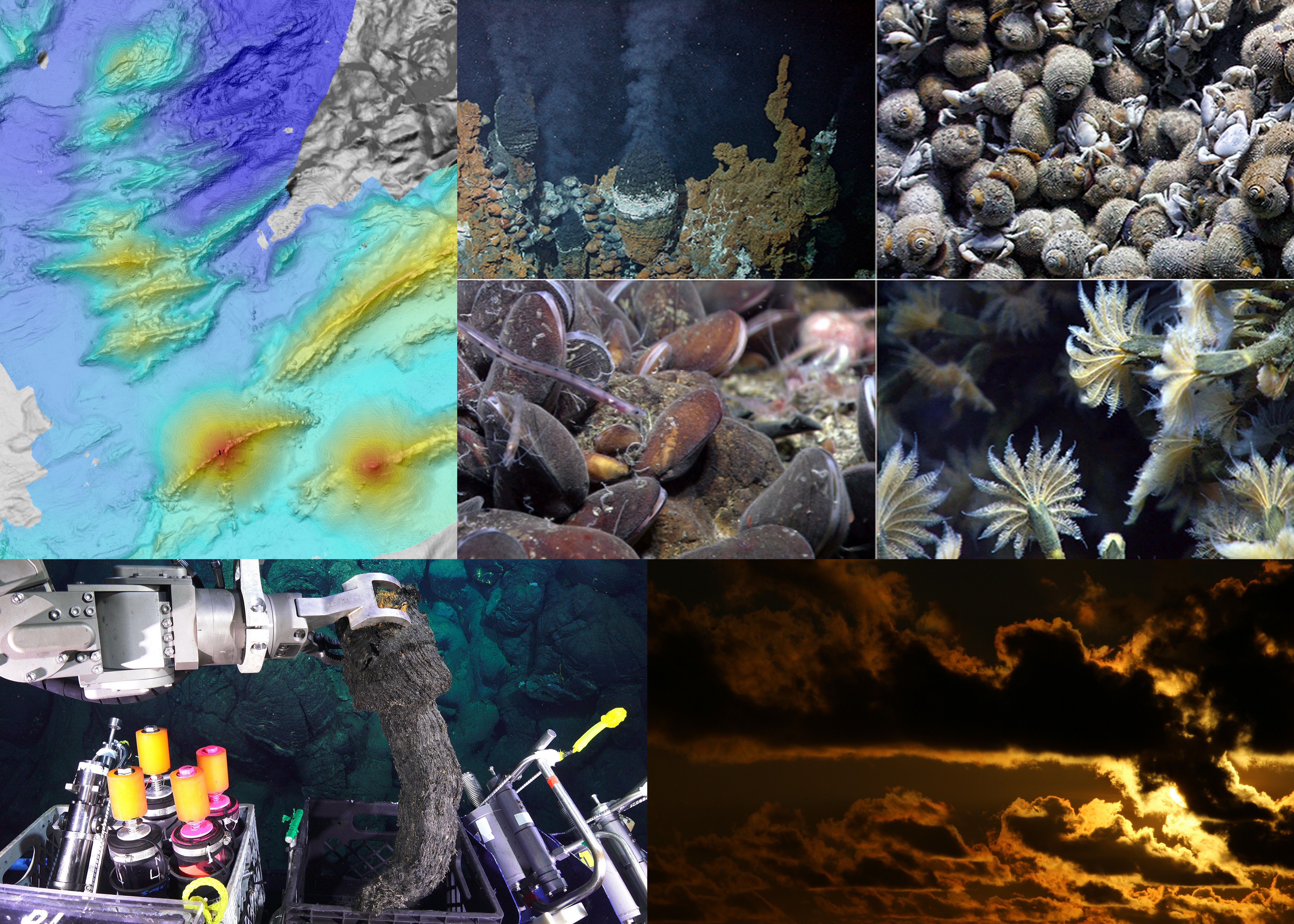 Chief Scientist: Ken Rubin
R/V Falkor Captain: Phillip Guenther (Leg 1) and Peter Reynolds (Leg 2)
SuBastian Expedition Leader: Russell Coffield
SENTRY Expedition Leader: Sean Kelley
Cruise Report prepared by: Andra Bobbitt1 – NE Lau Basin 2017 Cruise Summary
Ken Rubin, Chief ScientistSubmarine volcanism is one of Earth’s most fundamental processes, yet few active/recently active submarine volcanoes have been studied; even fewer have had time series observations via repeat site visits to understand volcano age, eruption frequency and volcanic duration, how the volcanoes develop/maintain hydrothermal activity, and how the activity affects benthic ecology. On FK171110, the “Underwater Fire” Expedition, we set out with our partners at Schmidt Ocean Institute to develop a detailed geological/hydrothermal/ecological understanding of an active, high-density-submarine-volcano terrain in the NE Lau basin of northern Tonga. Our study site was chosen because of the large number of closely-spaced active volcanoes in the area, revealed by our group’s prior work in the area over the past decade. The expedition was divided into two parts. On the first leg, we used the WHOI AUV Sentry to collect microbathymetry and sidescan, as well as water column sampling of volcanic emissions, and water sampling by towed CTD package. On the second leg, we used ROV SuBastian on 21 dives to observe and sample volcanic structures, hydrothermal vents and macrofaunal ecology. A range of volcanic rock and sediment, water, and macrobiological samples were collected via various sampling methods, and hundreds of samples were processed and analyzed on R/V Falkor during the expedition. A map of the primary study area (i.e., all but the sites at Tafu on the NELSC and the northern large dacite lava flow dive, S105), is on the next page. Each of these operations is described in dedicated sections of this report. While the primary focuses of this expedition were deciphering geological histories at closely-spaced submarine volcanoes, and their impacts on hydrothermal venting and sea bed ecology, the expedition was also designed to excite the public with visually stunning images and video, very unusual rocks, and lush hydrothermal fauna. The expedition also used intelligent observation/analysis in a nested survey approach, promoted open information sharing, and employed global knowledge communication via live telepresence on YouTube and Facebook, becoming the most popular live streaming expedition for Schmidt Ocean Institute at the time, with many thousands of viewers each day. Expedition details for the public are available at the Schmidt Ocean Institute website at https://schmidtocean.org/cruise/underwater-fire-studying-submarine-volcanoes-tonga/ , coordinated by the SOI media and outreach team. This includes a cruise log with written and video 26 entries from many of the expedition participants, made possible by the onboard media coordinator, Monika (see https://schmidtocean.org/cruise/underwater-fire-studying-submarine-volcanoes-tonga/cruise-log/ ).A brief summary of some activities and findings follows, with more details in the body of the report.FK171110 Leg 1, 8-21 November, 2018, Apia, Samoa to Apia, SamoaDuring this leg, we conducted 6 AUV Sentry Deployments with data collected, plus 1 engineering dive to test a different sonar.a. 2 Deployments at West Mata volcano and 1 that visited east and West Mata volcanoes collected useful sonar data and some photos of the sea floor.b. 3 other deployments had faulty or failing sonar, so there is little to no useable sea floor multibeam data. These includes deployments at Mata Fitu, Mata Ua+Mata Tolu, and the southwest base of West Mata. We do have photos from those dives.c. an autonomous MAPR stuck on the vehicle collected some sea water properties (nephelometry, ORP) which we subsequently used to help localize sites of hydrothermal venting.We also did multibeam sonar mapping from Falkor with the EM302 system (on both legs).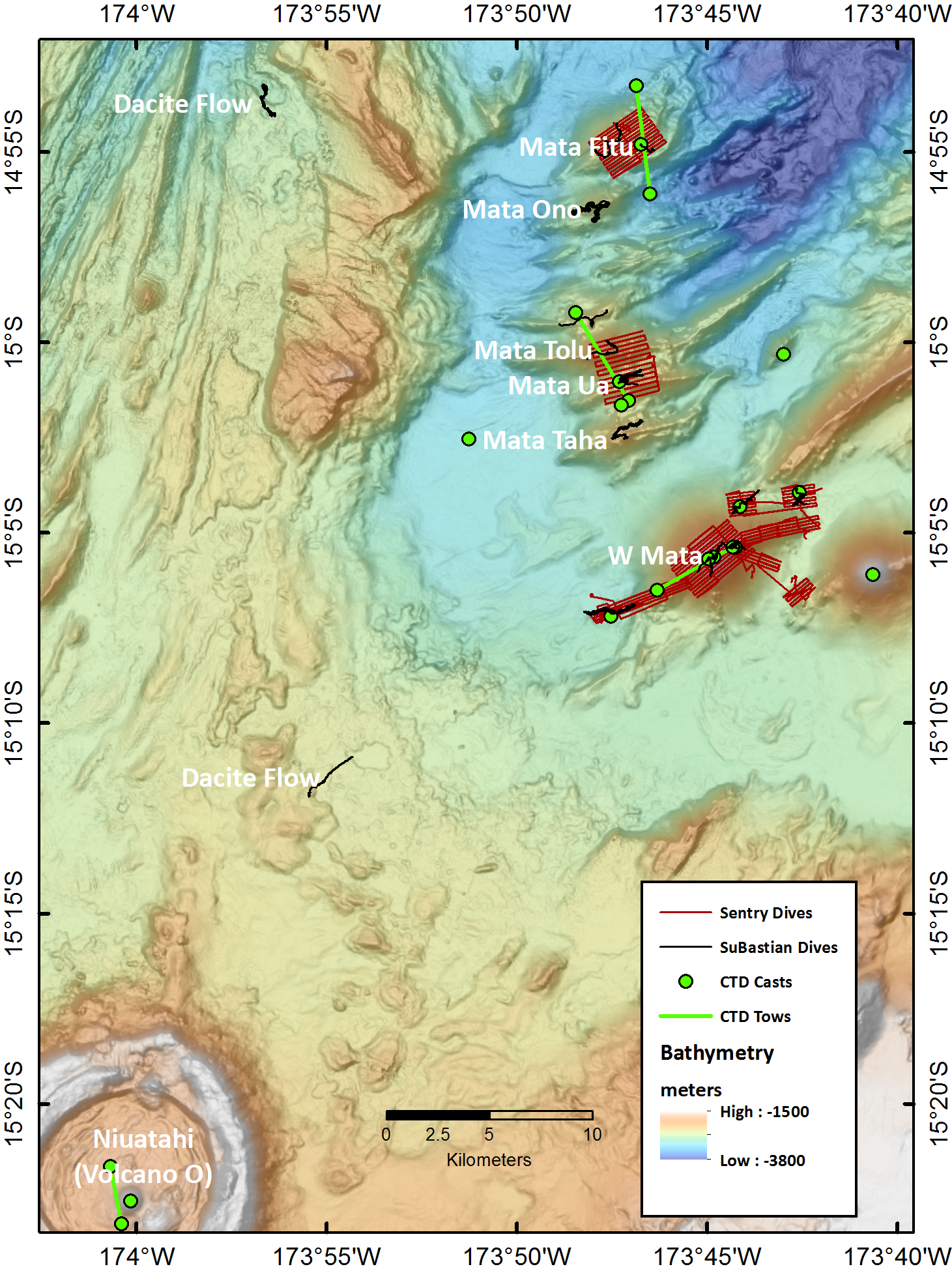 We also conduced CTD package deployments on leg 1. Two types of deployments were doneVertical casts (13 of them) “Toyo” casts (4 of them) where the CTD package is dragged along a horizontal track and moved up and down in the water column.3. Preliminary results of these studies:Repeat multibeam mapping uncovered a new lava flow near the summit of West Mata volcano, which formed sometime after multibeam surveys here by Falkor in early 2016. We also identified two new lava units that erupted in the past 7 years at Tafu seamount on the Northeast Lau Spreading centerLava units we were able to map with Sentry at West Mata have very different shapes and textures indicating different eruption conditionsNo new hydrothermal plumes were identified in the area, but in detail, the chemistry of existing plumes has changed to include more methane and less hydrogen at West Mata, suggesting nothing is erupting right now. Plumes at Mata Ua, Fitu, and Tolu remain strong.FK171110 Leg 2, 27 November- 18 December, 2018, Apia, Samoa to Apia, SamoaOn this leg, ROV SuBastian was deployed 21 times, visiting 11 different submarine volcanoes (see sections 5 and 6 of this report). The vehicle generally went in the water at approximately 7 AM and returned to the ship at 7 PM each day. Ken Rubin and Bill Chadwick shared responsibility for dive planning, alternatingly producing plans to meet as many science party objectives as possible. Dive navigation was done on the ship using the SOI proprietary Green Seas system, which used real-time USBL, DBL and INS navigation streams to provide a “best estimate” vehicle position. Navigation proved to be the most problematic area of ROV operations, which Andra Bobbitt spent many hours sorting through after the expedition. Some dives have essentially no useful navigation. Instead, we estimated vehicle position from water depth and features observed as discussed elsewhere in the report. Dive logging was another issue that proved difficult initially but was worked out as the Leg progressed. The logging effort was led by Susan Merle, who trained up a handful of other cruise participants on the types of observations to log, descriptive terms, sampling nomenclature, and the like. All dives were streamed live on YouTube and Facebook live, using capabilities of the ROV and marine tech team. Dives were narrated mostly by Ken and Bill on a spit watch system with opportunities for a handful of other cruise participants to also have time on the microphone. Real-time interaction with a handful of interested, shore-based colleagues (e.g., Embley, Shank, Clague, Carrey, Portner, Resing and the SOI shore-based outreach team of Carley and Logan) were facilitated using Slack.com. A workspace was developed for the program, with each dive getting a separate channel. Dive plans and maps were shared before the dive, and nav screen grabs and other commentary were shared during the dives. We received many helpful suggestions and discussions during the dives from this interaction that enhanced the dives.Preliminary results of these ROV dives (see section 6 for details):West Mata is the most active volcano in the area, with a significant variety in eruption. Two new eruptions in the last 5 years were discovered and documented at Tafu seamount (NELSC), as well as a diffuse flow hydrothermal site at its summitFocused-flow hydrothermal vent systems were studied at 4 sites, including a new active system discovered at Mata Ono. Distinct differences in chimney size, shape, number, ecology and community structure were observed at the different hydrothermal vent sites. The youngest volcanism at Matas Talu and Ua was discovered to be on satellite cones near to but away from the summits. Mata Fa has a wide mixture of apparent volcanic age across several small cones,  Mata Taha appears to be the least active (recently) and Mata Fitu is largely tectonized, but with some young volcanism at the eastern base of the summit cone.There is a large variety of lava eruption styles at most volcanoes, including pillows (as expected) but with a significant range of morphologies, as well as the co-occurrence of high flow-rate lava forms at West Mata, Mata Tolu and Mata Fitu and a magma intrusion into sediment, causing uplift, and that subsequently erupted from the base of the uplift structure at West Mata. We observed large scale production of volcanic sediments from explosive phases of volcanism at West Mata and Tafu, with lesser amounts at Tolu, Fa and the large dacite lava flows LL_B and LL_D.2 – Science ParticipantsLeg 1 Scientists                      |                       Leg 2 Scientist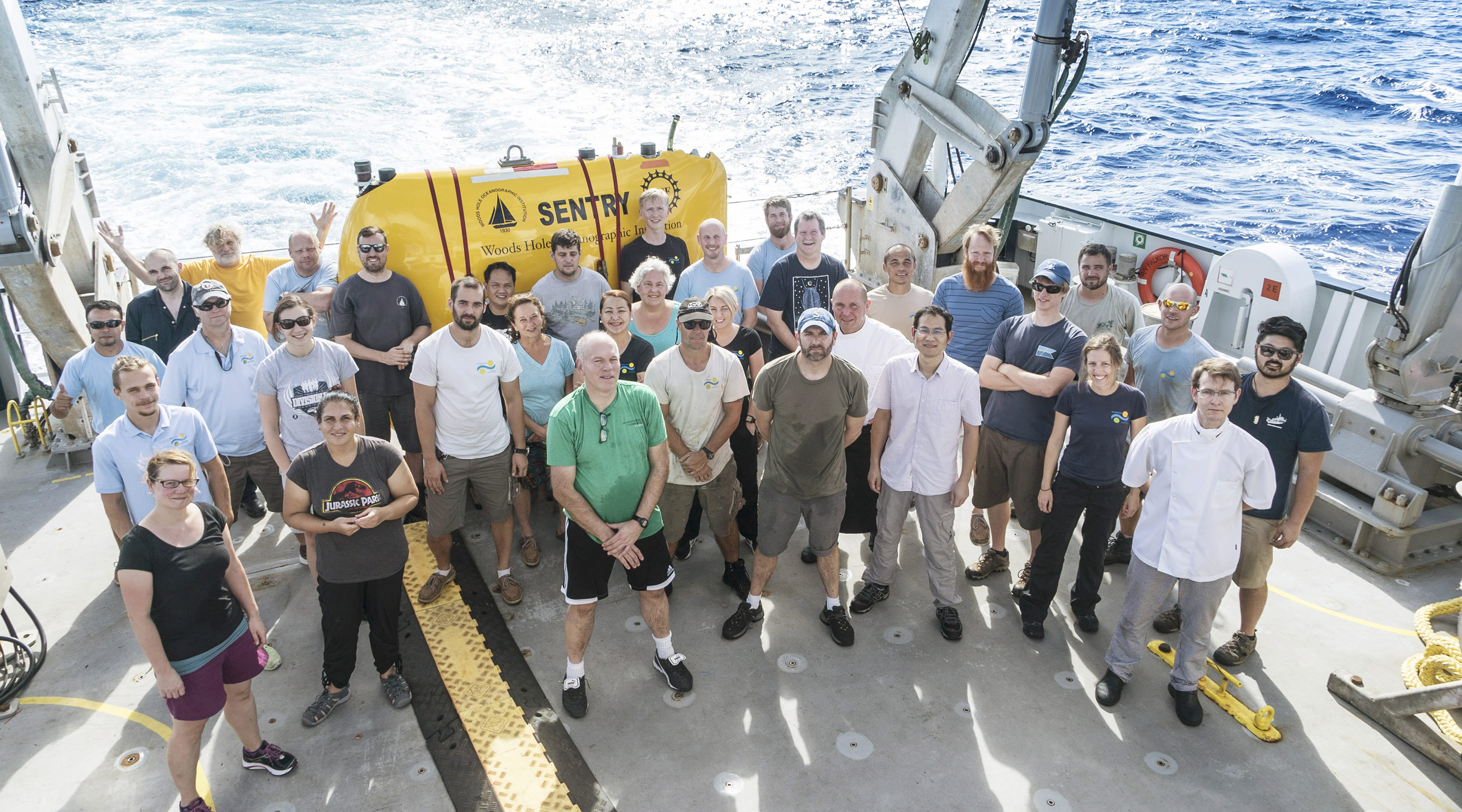 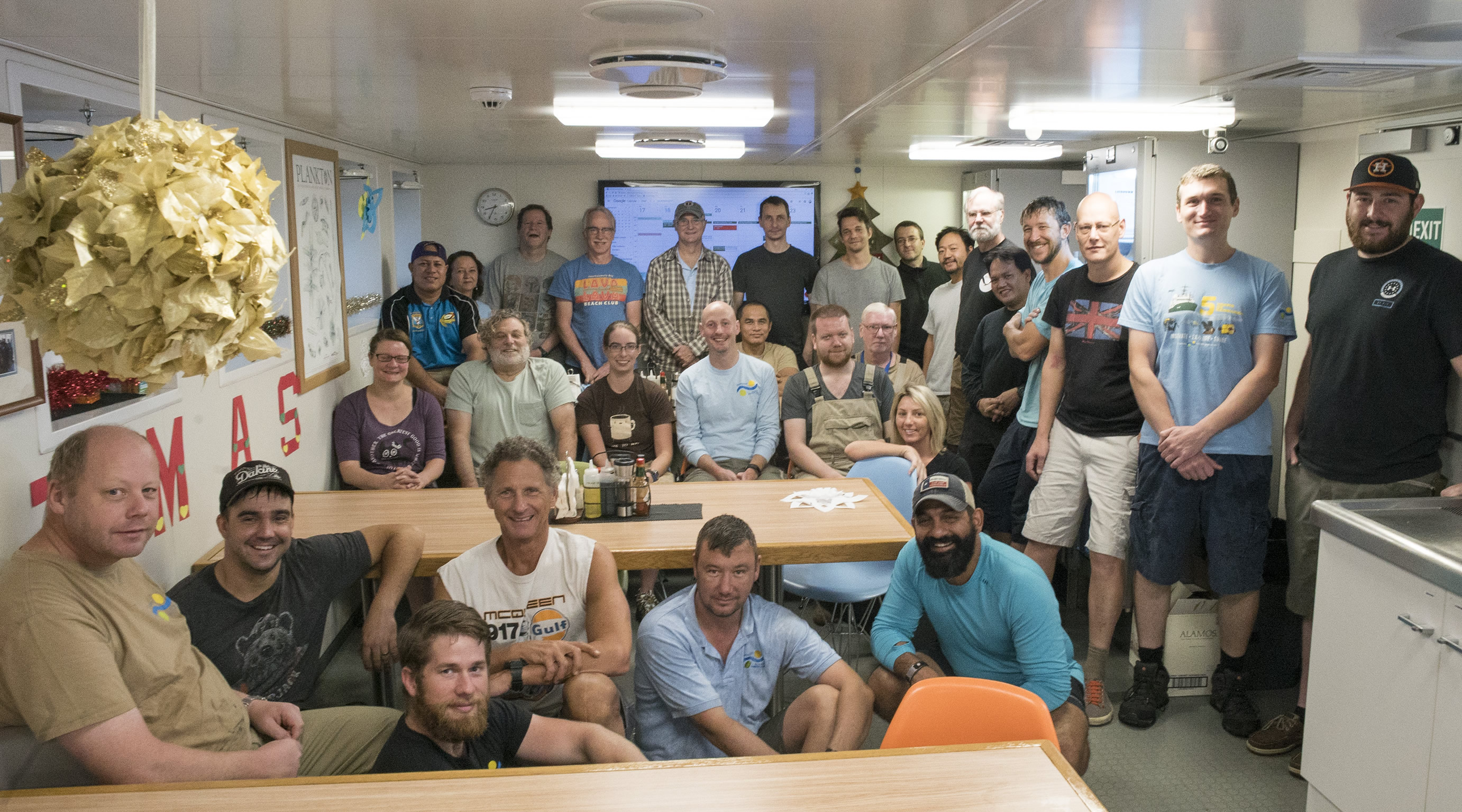 3 – Operations Log3.1 Leg 1
3.2 Leg 24 – Discipline Summaries 4.1 Geology 
The primary focuses of this expedition were deciphering geological histories at closely-spaced submarine volcanoes, and their impacts on hydrothermal venting and sea bed ecology. Geologic observations and sampling were conducted on each of 21 ROV dives to provide direct information on the types and distribution of rocks (volcanic and hydrothermal) and sediments (primarily volcanoclastic) in the area, their relative ages, textures, mineralogy, and through pending shore-based analysis, their composition and conditions of formation. ROV dives visited and traversed geological structures (e.g., eruption deposits, faults, fissures, vent fields) as identified by ship and AUV sonar surveys, including repeat surveys, with an emphasis on longer ROV geological traverses to provide geospatial information on eruption deposit variations in space and time. We built on observations made during our group’s prior expeditions in the area since 2008. Descriptions of the volcanic and hydrothermal rock collections are below.4.1.1 – Volcanic Rock CollectionsKen Rubin298 volcanic “rock” samples, were collected with ROV SuBastian, including 238 lava samples and 60 sediment samples, representing at least 75 distinct geological rock units (on average 3 units per dive). The textural, mineralogical and geochemical composition of these samples provide information on the conditions of magma formation, ascent, storage, eruption, and dispersal. All specimens were described, photographed (available on request), and dried on ship, and registered with unique digital identifiers (IGSN) at the System for Earth Science Registration website (geosamples.org). The table below list identifiers and some sample particulars.In addition to collecting as much lava as possible, a particular focus of these dives was collection of volcaniclastic sediment at as many sites as it occurred, with co-located volcanic rocks, to begin to decipher the mechanisms and magnitudes of pyroclastic activity in this region.  This effort was greatly enhanced by the making and refining, midway through the expedition, of several metal ring/canvas-bag scoopers by the Falkor’s engineering team, based on a Hawaii Undersea Research lab design (see photo).  We used these bags to collect 39 volcaniclastic sediment samples, including some with >10 cm-sized tephra and spatter fragments. Our team also employed MBARI pushcore samplers with core catchers kindly provided by Dave Clague (MBARI), plus SOI cores based on the same design, to collect 15 additional volcaniclastic sediment samples, focusing on those that were thicker and/or finer grained. 6 consolidated/lithified volcanic sediments or breccias were collected with the ROV manipulator.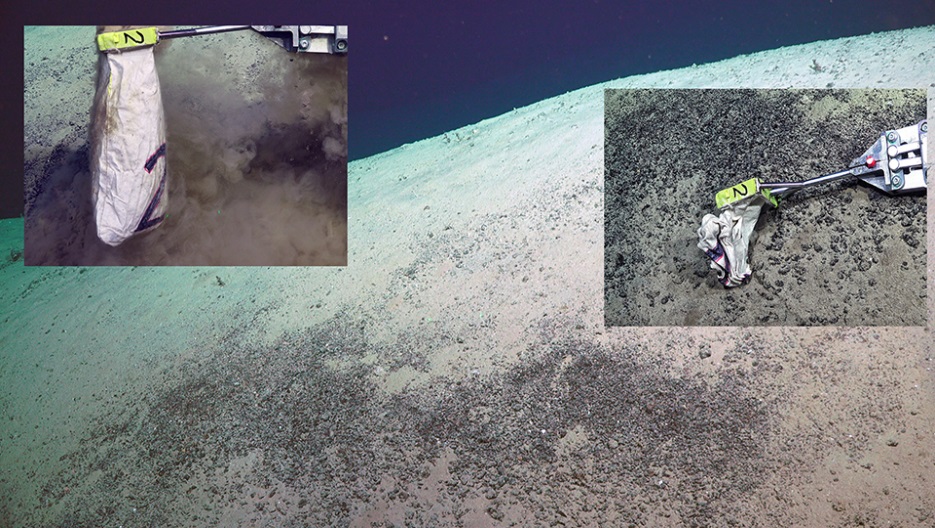 Lava samples were collected from 3 general lithologies. The majority of the lavas collected are boninite and related lithologies (n = 183) from the Mata volcanoes, with lesser amounts of basalt (n = 30) and dacite (n = 24) from the NE Lau Spreading Center and regional large lava flows, respectively. Nearly all lava samples have volcanic glass on them, which was subsampled at sea. West Mata was by far the location with the most volcanic samples collected (111 lavas and pyroclasts).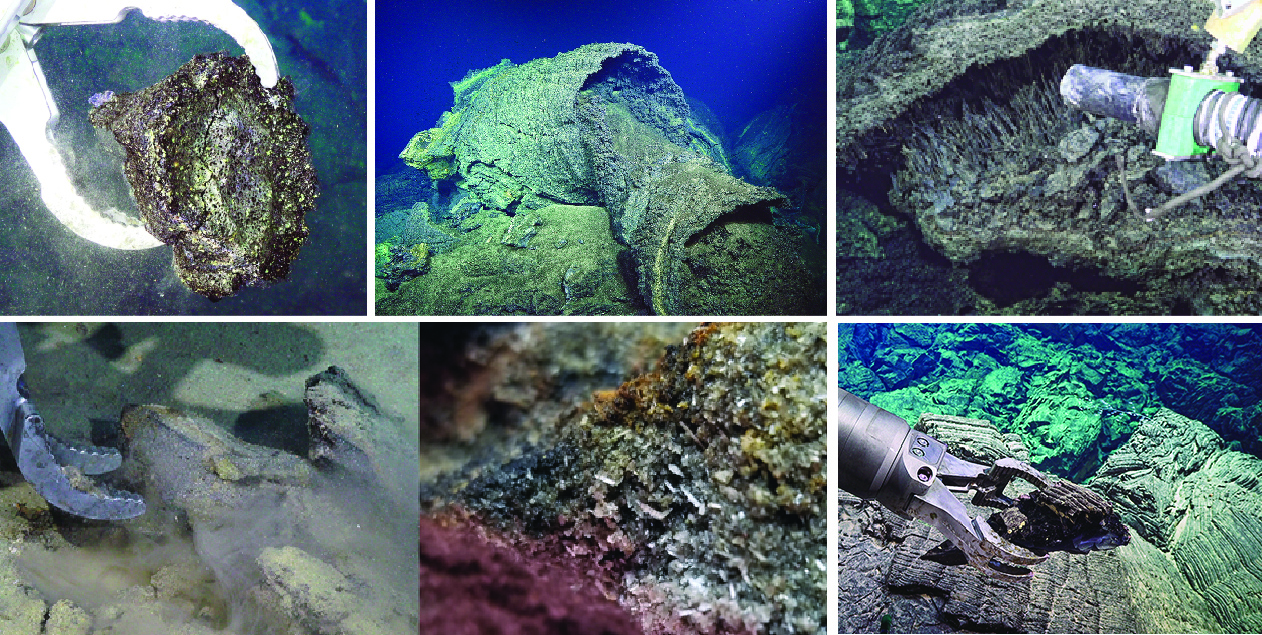 Montage of volcanic rock samples and sampling methods. Clockwise from upper left: fresh boninite, nested boninite pillow lavas, suction sampling basalt lava drips, lithified pyroclastic deposit and close-up, “buffalo head hair texture dacite lava. FK171110 Volcanic Rock Samples 4.1.2 - Sulfide Collections31 sulfides were sampled with ROV SuBastian during the Tongan Underwater Fire expedition to the Mata volcanoes with R/V Falkor (FK171110). The mineralogy and geochemical composition of sulfides will help to understand chemical relation between vent fluids and chimney formation which form the substrate for unique biological vent communities. Isotopic analyses will furthermore allow us to determine how old hydrothermal sulfides are, thus how long these chimney field have been active. This gives valuable information about the evolution of hydrothermal vent field and were entire chimney are recovered changes of fluid flux. All samples were sent to GNS Science in New Zealand. During the expedition, we investigated active and inactive vent fields on five of the Mata Volcanoes (Mata Ua, Tolu, Fitu, Ono and Taha). Here we provide a brief preliminary description of the sulfides collected during this expedition.  FK171110 Sulfide Samples Quick IndexTable 4.1.2-1: List of sulfide samples acquired with ROV SuBastian during FK171110 Dive S89 - Mata Ua, north-eastern flank vent field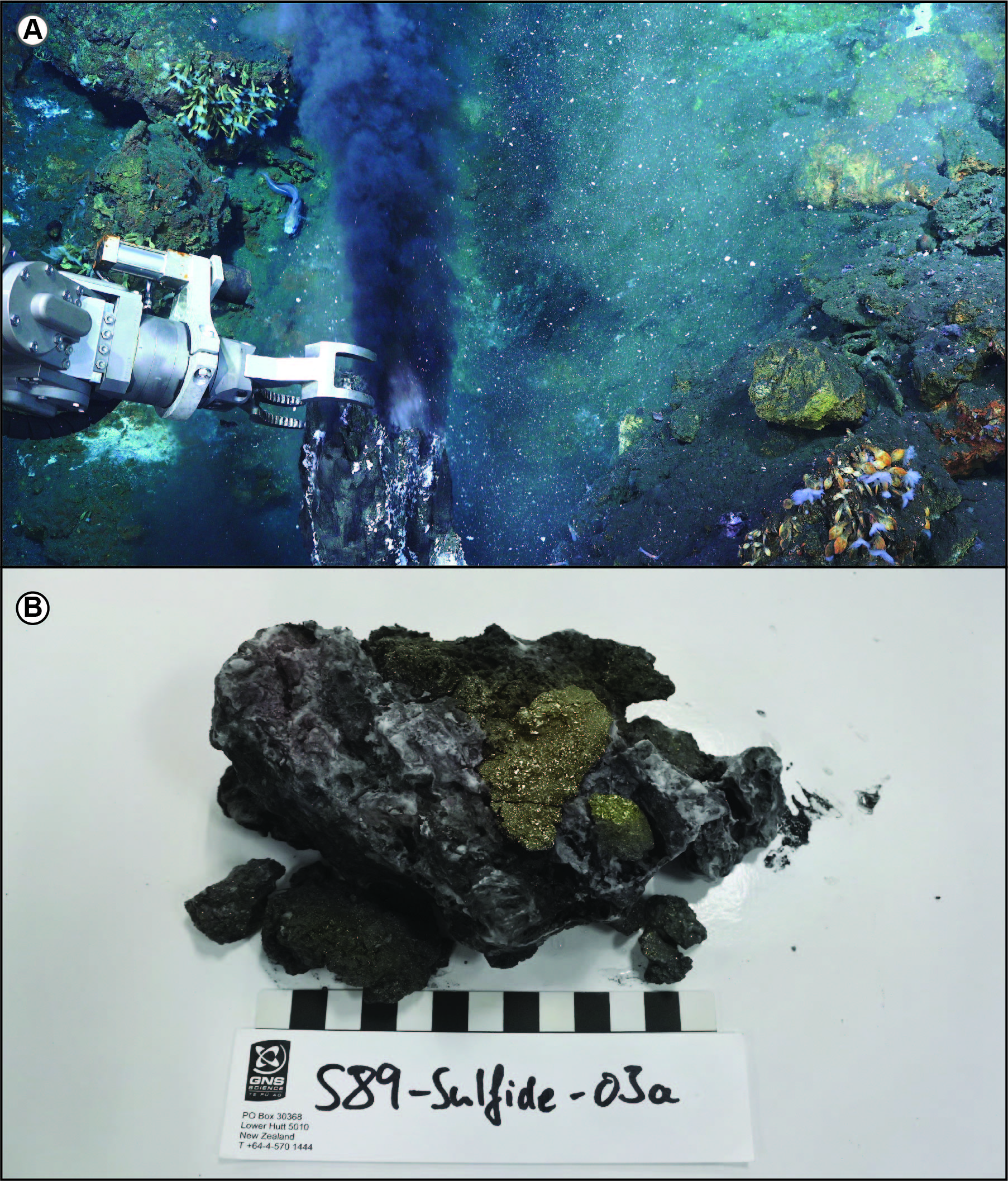 The first dive that explored a hydrothermal vent field during FK171110 was dive S89 on Mata Ua. Three sulfide samples were recovered from a vent field is located at the lower north-eastern flank of the volcano and is characterized by many up to 7-8m tall chimneys many of them venting vigorously. During dive S89, 3 sulfide samples were recovered. The fist sample (S89-Sulfide-03) sampled a small ~1 m tall beehive-bearing chimney that actively vented black high temperature fluid with apparent flashing (phase separation) at the central chimney orifice. Golden patches of mm-thick white-golden cubic(?) sulfide minerals underlain by a hard mm-thick layer of purple-white mineral. The outer part of the sample consists of fine-grained friable greenish-grey pyrite (?). Sample S89-Sulfide-11 is a ~30 cm tall bulbous (~18 cm diameter at the bottom) chimney top from an inactive chimney. The sample is mainly composed of grey barite/anhydrate with a central mm-sized fluid-up flow zone lined with black crystals (barite/sphalerite/galena or hematite?). The outside of the sample in encrusted in white-orange-brown anhydrate? with iron oxides. S89-Sulfide-14 is a very fragile sample from an actively ‘black smoke” venting chimney ~1-2m tall. The matrix of the sample is greenish-grey-golden sulfides and a white-purplish anhydrate(?) crust, similar as observed in sample S89-Sulfide-03. Dive S91- Mata Tolu, summit vent fieldDuring dive S91 three sulfide samples were obtained from the summit vent field of Mata Tolu. These include a sample from inactive “deadwood” vent site (S91-Sulfide-11), one sample from the active “Beehive Chimney” and “Saguaro” vent sites. Sample S91-Sulfide-11 is an inactive chimney with a central fluid flow zone lined with mm sized rhombic crystals (chalcopyrite?) ~2 cm across. The chimney matrix is multi-colored (blue-purple-greenish), which is likely bornite.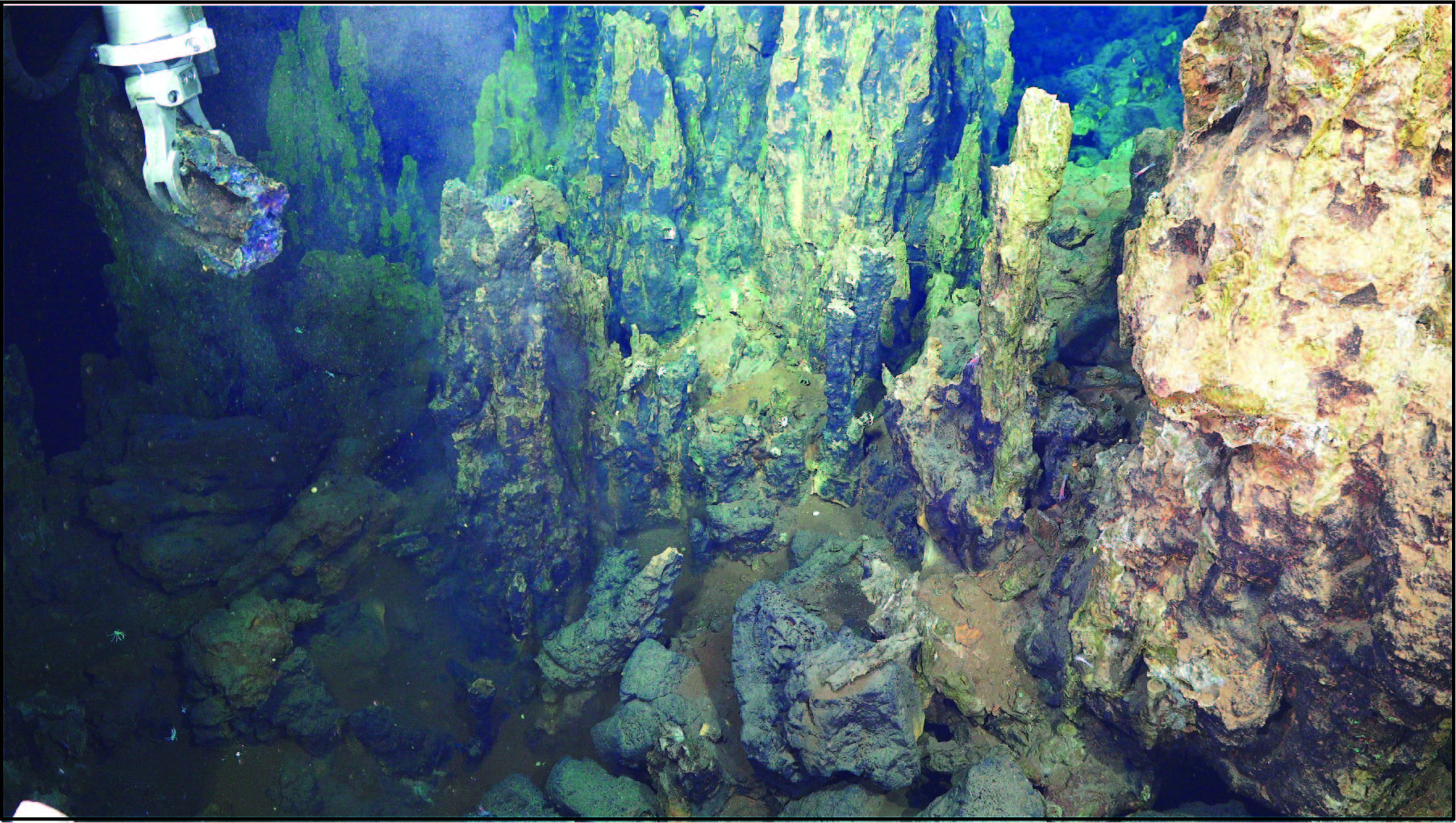 Black-brown Mn-Fe oxides are coating the outside of the sample. Samples S91-Sulfide-12a and 12b have been recovered from the base (inactive) of the of the active “Beehive Chimney”. The sample is composited of fragile fine grained mainly greenish grey matrix (12a; pyrite/sphalerite?) containing some golden specs (pyrite?). The outside of the sample has a mm white-orange anhydrate coat. S91-Sulfide-12b has been samples ~10 cm away from 12a and mainly consists of massive sulfide (maybe chalcopyrite?)-barite (whitish-grey mm-sized barite crystals). Sample S91-Sulfide-16 is from the active vent of the “Saguaro Chimney” site. 9 small fragile fragments were recovered from this site. The fragments have sub mm thin lining of chalcopyrite surrounded by sub-mm thin coat of white/greyish anhydrate/barite? Followed by fragile fine-grained sulfides (probably pyrite in anhydrate matrix?). Vent fluid temperature is 314˚C and both, gas and fluids, were also sampled from the same vent. Dive S94 - Mata Tolu, summit vent fieldDive S94 returned to Mata Tolu to continue to explore the summit vent field. Five sulfide samples were collected during this dive. The first sample (S94-Sulfide-09; four fragments) has been recovered ~10 cm away from actively venting (Tmax = 260˚C) top of the “Low Smoker” chimney (sampling of the active vent failed as too fragile). All fragments are greenish-grey (prob pyrite/sphalerite with a mm thin outer coating; very fragile. No signs of alteration, so probably young chimney sample. Sample S94-Sulfide-14 is a 6 cm chimlet from “Snail Alcove” Chimney complex, recovered during a bio-scoop (S94-Bio-14). The chimlet is white-grey-black (inactive or low-T diffuse venting) composed of mainly anhydrite and minor barite (light sample). Sample S94-Sulfide-16 is a small chimney stub-fragment from the actively venting (Tmax =201˚C) “Snail Alcove” Chimney complex. The sample consists of a ~3cm lining of massive chalcopyrite/bornite? coated by thin layer of white to orange anhydrate. Sample S94-Sulfide-20 originally was a ~50 cm high inactive chimney ~20cm in diameter at the bottom thinning to ~15 cm across at the top. Two 10 cm slices (~50-40 cm) and (20-10 cm) were retained. The sample consists of several fluid upflow zones (up to 4 cm across) lined with chalcopyrite/pyrite/bornite? Tree-ring like growth zones of barite/anhydrate and possibly sphalerite/hematite? The outside is coated with brown-black Mn-Fe oxides. S94-Sulfide-25 is sample of the top 15 cm of an inactive side vent from the top of the “North Tall and Handsome” Chimney. The central fluid up-flow zone is lined with a mm coat of golden pyrite or chalcopyrite(?) with a sub mm coat of Mn oxide, surrounded by a thin veneer of white anhydrate. The majority of the chimney sample is composed of barite (heavy) and minor anhydrate and finely dispersed pyrite(?), and sphalerite(?). The outside is lined with a mm thin coat of oxidized light brown iron dispersed in anhydrate(?).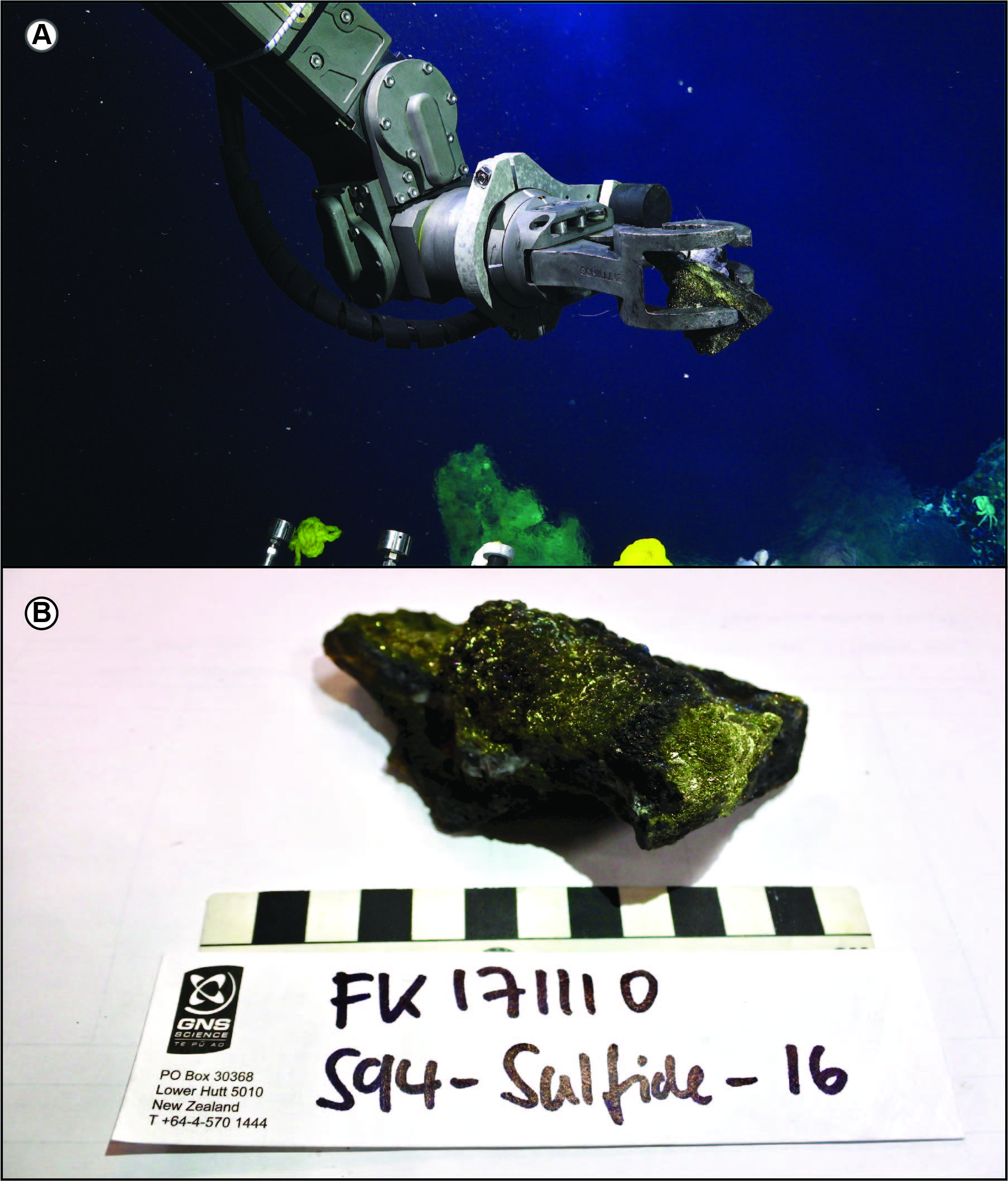 Dive S97- Mata Fitu, southeastern flank vent fieldsDive S97 collected seven sulfide samples. The first sample was taken at ~2750 m depth from a newly discovered deep vent field. Small bump-like structures identifiable in the single multi-beam track with the AUV Sentry were chosen as first target. The first sample S97-Sulfide-02is chunk from the ~5 m high “Leaning Tower of Pisa” chimney. The sample is mainly composed of more barite than anhydrate and black mm-sized mineral (hematite or sphalerite(?)) with thick streaks of pyrite (or bornite/chalcopyrite?). Minor (secondary (?) globular) pyrite is existent at one side and some iron oxide alteration is apparent towards the outer parts of the sample. S97-Sulfide-03 is a small fragment of up to 3 cm thick chalcopyrite/bornite/pyrite lined by a cm layer of barite and anhydrate from an active vent from the ~5m tall “Old Smokey” Chimney. The outside of the sample is coated with brown Fe-oxide in an anhydrate(?) matrix. S97-Sulfide-09 is a ~20 cm tall oxidized inactive chimlet (~4.5 cm in diameter) from a ~2m tall inactive chimney. The chimlet mainly consists of dark-grey to white crystals of barite and anhydrate (maybe minor sphalerite?) and is lined with brown to black Fe-Mn oxides. The central orifice is ≤1cm across. Sample S97-Sulfide-10 is about 5 cm shorter, by ~7cm wide chimlet from the same chimney complex as S97-Sulfide-09. The central ~1-2 cm wide orifice is lined with mm-thin coat of crystallised pyrite (and minor bornite ±sphalerite?). Golden pyrite also occurs as finely dispersed within the grey-white barite-anhydrate matrix. The chimlet is mantled by a mm-thin layer of Fe-hydroxide mostly covered by sub mm black Mn-oxide. S97-Sulfide-11 is a 13*11 cm, relatively heavy chunk of the basal part of an extinct chimney complex. The outside of these chimneys are relatively smooth white to black coat (pine cone-like shaped). Predominant color is of the interior of this sample and dark-grey to white (mm-sized barite and smaller? anhydrite). The outer ~5 cm contain a yellowish-brownish tint, which may represent an (Fe-) oxidation reaction of finely dispersed Fe components with the surrounding seawater. S97-Sulfide-17 is from the active vent orifice of a ~17 m tall chimney named “Redwood” because of its distinct reddish color at the base. Maximum measured vent fluid temperature at the central orifice was 295˚C. We recovered a small wall piece (~7*3 cm) of the active vent. The sample consists mainly of a mm-cm thick pyrite-bornite-chalcopyrite lining of the orifice. The central fluid up-flow zone is lined with mm-cm thick grey-white barite-anhyrdrite?. Sample S97-Sulfide-22 is a ~28cm tall inactive side-chimney (~1m away from 262˚C) vent at the top of the “K2” chimney. The sample consists of mm-sized dark-grey to dispersed light-grey to white crystals (barite-anhydrate±sphalerite?). The ≤ 2cm wide central orifice is lined with sub-mm black crystals (hematite-sphalerite-galena?). The outer cm of the chimney looks corroded with brown Fe hydroxides and white patches of anhydrate. 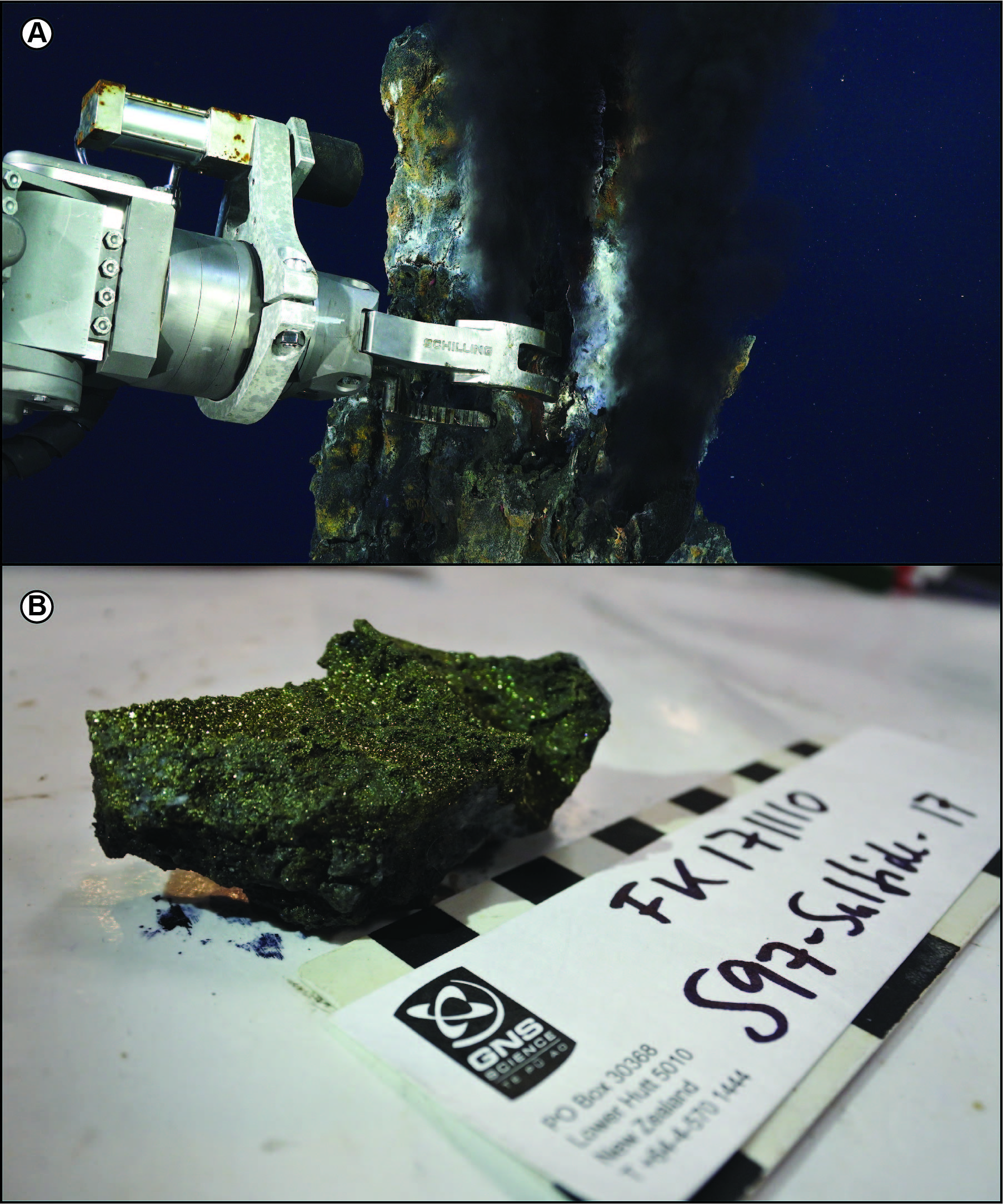 S100 - Mata Ua, northeast flank vent fieldsSix sulfide samples were collected during dive S100. The first sample S100-Sulfide-09 recovered during this dive is from the top of an ~7 m tall inactive chimney in between many inactive, partly collapsed spires (dubbed “Amphitheater”). The sampled fragment is ~11*6*5 cm and consists of predominant dark-grey (likely barite with some sphalerlite?) matrix. Some minor golden shimmer (possibly pyrite-chalcopyrite) is apparent in patches within the sample marking old linings of small fluid up-flow zones. The outside of the sample is brown and corroded. Sample S100-Sulfide-15 are two fragments recovered while sampling stalked barnacles (Sample S100-Bio-14) at the side of “Lau Flat-top” smoker. Maximum vent T measured at this smoker is 327˚C. Both fragments are predominantly greenish-grey with golden patches suggesting that this sample contains finely dispersed pyrite/chalcopyrite? in a barite-dominated matrix with areas of more concentrated chalcopyrite(?). Red crystals (likely oxidized hematite) line one of the fluid up-flow zones. Brownish seawater-induced oxidation products line the outer side of the sample. Sample S100-Sulfide-16 has been recovered from the top of the “Lau Flattop” chimney, ~5-10 cm away from the active main vent (vent orifice was too fragile to sample). Although slightly larger, similar color and identifiable mineral composition suggest a similar composition of S100-Sulfide-16 to S100-Sulfide-15. The exception being a slightly higher proportion of golden patches and therefore possibly higher percentage of chalcopyrite. S100-Sulfide-17 are seven partly fragile fragments recovered during 4 sampling attempts from the active vent of the “Voodoo Child” Chimney. Maximum temperature measured here is 322˚C. Two of the fragments are from the central high-T venting orifice and up to ~0.5cm thick lining of chalcopyrite-bornite-pyrite?. The predominant color of the remain fragments is greenish-grey suggesting that fine-grained pyrite (±chalcopyrite) as main constituent. Blotchy pyrite-bornite-chalcopyrite (?) is apparent in one of the fragments. S100-Sulfide-21 is a large chunk (25*30*19 cm) with two actively venting orifices (Tmax = 324˚C) from the top of a ~14 m tall chimney dubbed “Big Smoke”.The central orifices are lined with cm thick chalcopyrite(?) and/or bornite with finely dispersed pyrite forming the bulk of the remaining sample. Underlying the chalcopyrite are a mm-thick layer of white-purple anhydrate(?) ± barite. Much of the fine-grained pyrite is friable. S100-Sulfide-21b is a broken off part of one of the fluid vent orifices. S100-Sulfide-26 has been recovered from an actively venting side vent of “Big Smoke” which broke off while storing a gastight. Most of the sample consists of friable fine grained pyrite and massive chalcopyrite(?) along fluid up-flow zones. 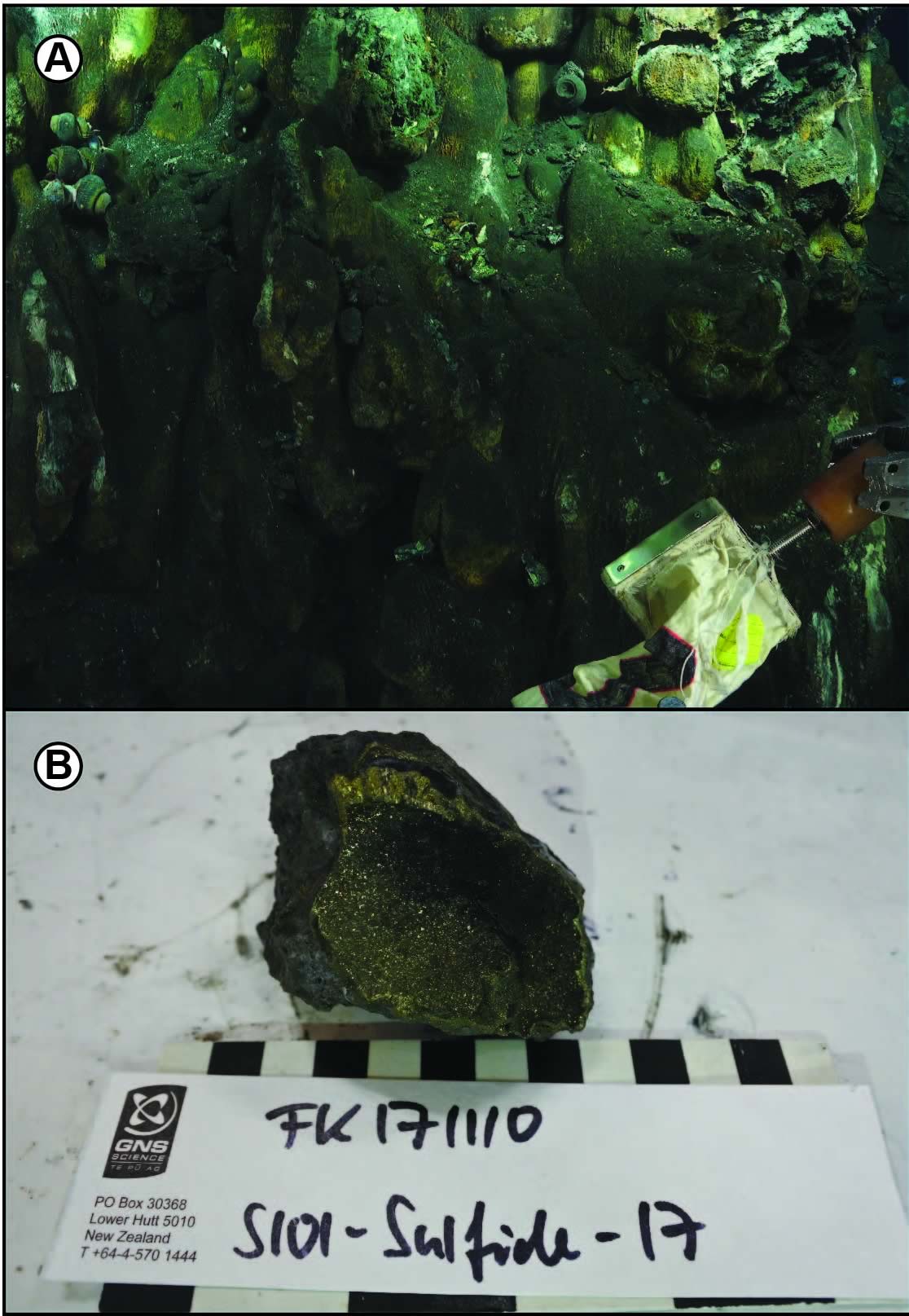 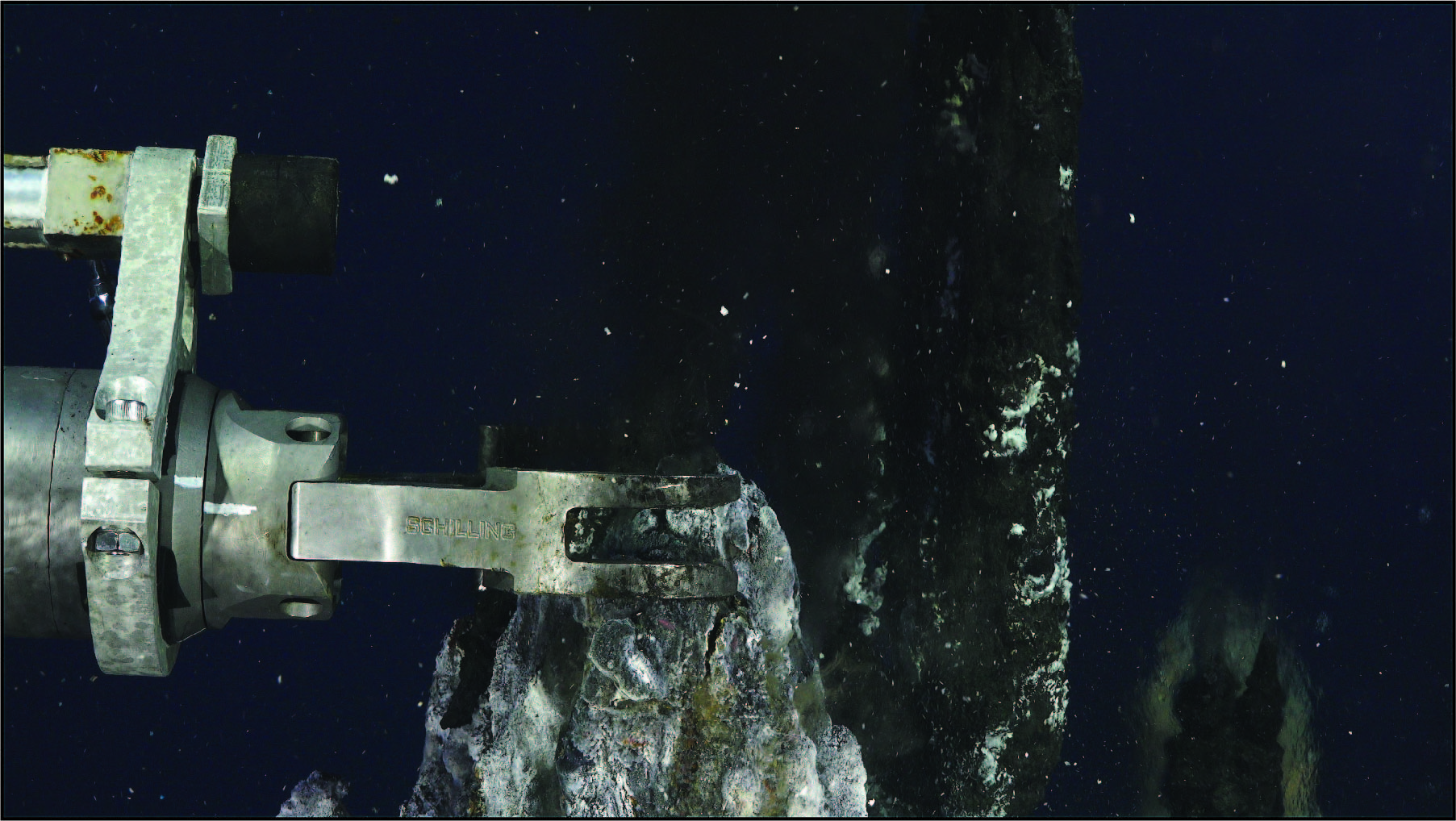 Dive S101 – Mata Ono, near summit vent field (southern side)Three sulfide samples where recovered from a newly discovered vent field near the summit of Mata Ono. S101-Sulfide-17 and S101-Sulfide-19 from an active vent lower down on the ~10-12 m tall “Giant Beehive” chimney. Maximum temperature measured at this vent is 299˚C. Both samples largely consist of a cm layer of golden pyrite-chalcopyrite lining the venting orifice. Parts of the golden lining has a blackish tint suggesting the presence of bornite. S101-Sulfide-20 extra has been sampled accidently ~1-2m below the vent while the ROV ‘parked’ on the “Giant Beehive” chimney and sampled gas and fluids. The sample is multi-colored (Greenish-grey; some minor golden specks; brown-white, black and red), suggesting the presence of pyrite (±sphalerite?), barite and anhydrate with some Fe hydroxides lining the outside. 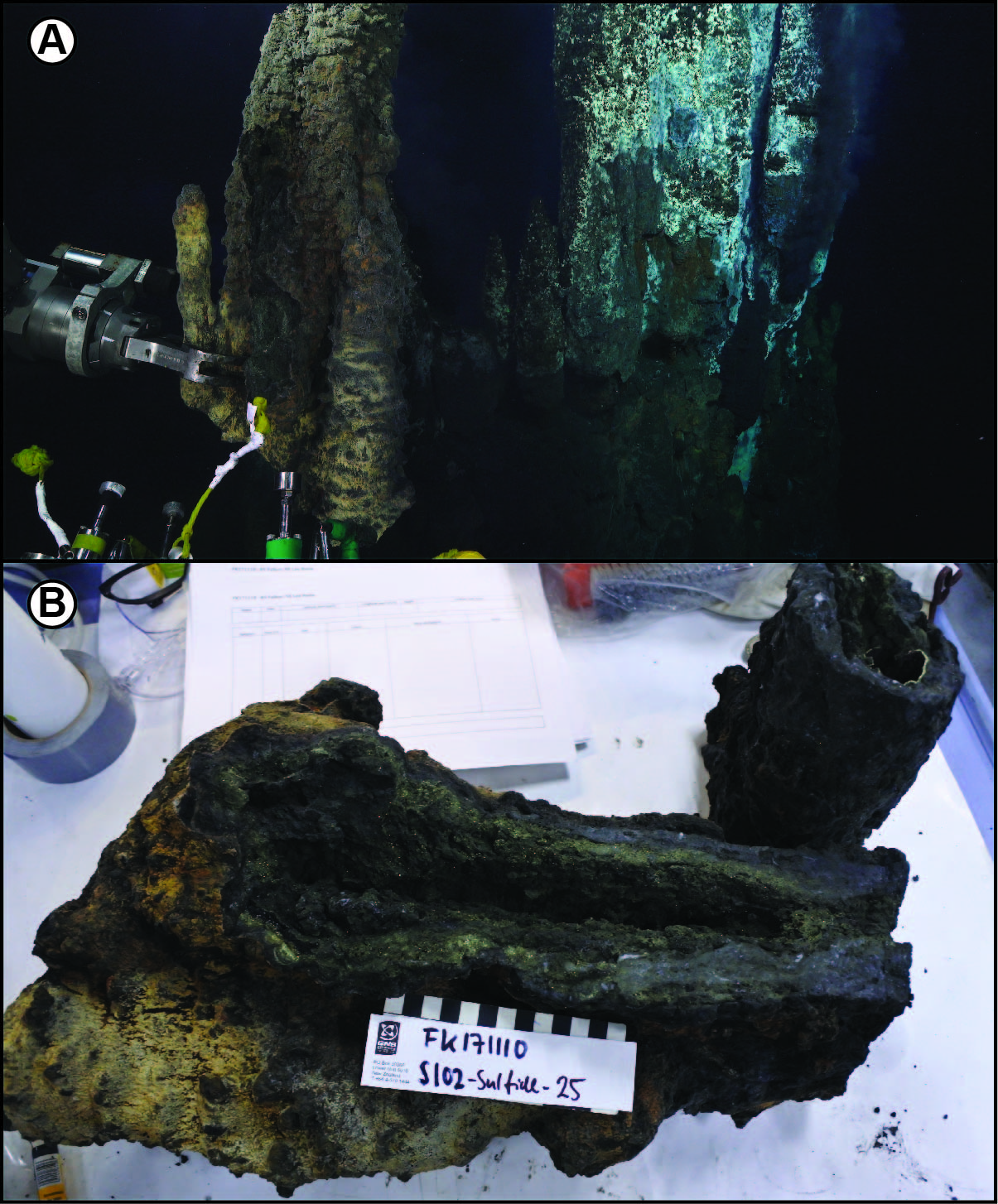 Dive S102 – Mata Ono, near summit vent field (northern side)During dive S102 three sulfide samples were recovered. Sample S101-Sulfide-17 is a small chimlet from ~10 cm below active top vent (Tmax = 235˚C) of the “Rockstar” chimney. Attempts to recover a sample from the active vent failed. The chimlet is heavily corroded, very light and fragile, suggesting anhydrate as main constituent. The largest sulfide sample recovered during FK171110 was a ~70 cm large side chimney (S102-Sulfide-25) ~37 kg total weight) with a central vent orifice up to ~2 cm in diameter from the “Giant Beehive” (now dubbed “B3 – Bodacious Booming Beehive”) chimney discovered the day before . The chimney was sampled while attempting to recover a much smaller side chimlet. Chalcopyrite lines several fluid up-flow zones (three, mm-cm across) with more friable fine-grained pyrite (±chalcopyrite) away from the orifices. Further constituents are massive barite and anhydrate with Fe- and Mn-oxides coating the outside of the sample. Some of the fluid-flow zones are also lined with a ‘top-coat’ of red hematite. Dive S104 – Mata Taha  During dive S104 several up to 11m tall strongly altered chimneys all leaning to one side. All chimneys are covered with corals, sponges and other biota (see biology section. Two samples were recovered from two individual sites. Sample S104-Sulfide-13 is a heavy, mainly white, bulbous side chimney (12 cm across) from a ~7 m tall solitary chimney (dubbed “Leaning Chimney of Taha”). Its heavy weight suggests that this fragment is mainly composed of barite. The predominantly white color of the sample suggests that most of the sulfides are oxidized to sulfates by the surrounding seawater. In addition, rust-brown platy crystals (corroded hematite?) line the outer section of the broken off section. Brownish Fe alteration products also occur throughout the outer ±2cm. The surface is lined with a sub-mm thin back Mn-oxide coating (most of has been washed off during sample cleaning process). 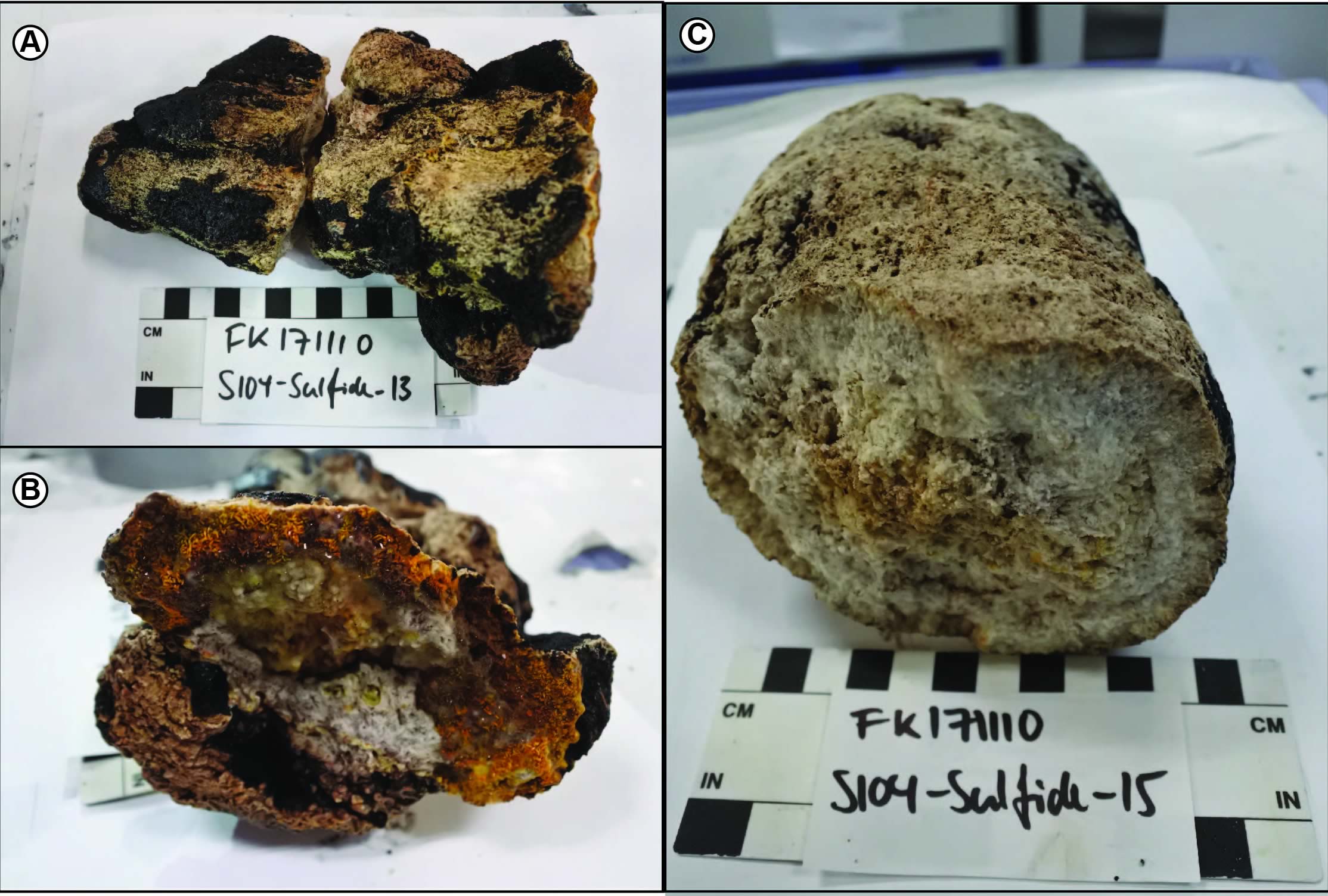 Figure 4.1.2-8 S104 A-C) Photographs of highly corroded and oxidized samples of inactive chimney material at Mata Taha).The second samples recovered from dive S104 was a piece (S104-Sulfide-15) of a side chimney of a ~11 m tall chimney that is located along a line old inactive chimneys all leaning to one side (dubbed “Death Valley”). The sample is largely tube-shaped, heavy (mainly barite) and predominantly white. The crystal size varies from mm-sized crystals in the central ~4 cm to sub-mm crystals towards the outer sample section. A brownish Fe-alteration tint is apparent in the central and outer cm of the sample. The surface was originally covered with a sub-mm coat of MnO2.   4.2 Hydrothermal Fluid ChemistryDavid Butterfield, Kevin RoeOur goal for the Tongan Fire expedition was to sample as many hydrothermal vents as possible to allow us to understand the character of venting on the Mata chain of boninite volcanoes. This was the second expedition (after 2012 Submarine Ring of Fire ROV Quest 4000) to sample hydrothermal vents from the northern Matas and the third expedition (after 2009 W. Mata response and 2012 SRoF) to sample W. Mata. Because of the unusual rock chemistry of the Matas, we are looking for differences in fluid chemistry compared to the nearby hydrothermal areas hosted in basaltic andesite, rhyolite and dacite. This will improve the capability of models to predict how the host rock affects hydrothermal fluid chemistry, and how that in turn affects chemosynthetic ecosystems.Methods. For this project, we used the simple and compact technology of titanium major samplers (thanks to Geoff Wheat and David Clague for the loan) and titanium gas-tight samplers. With the focus on rock collection and the number of scientists working in the lab, we needed to keep it small and simple. We built a new sampler stand to improve ease of picking up and replacing the major samplers on the front of the ROV. This worked quite well. The ROV configuration varied depending on dive plans, but we had 2 to 4 majors and 2 to 4 gas-tights on nearly every dive. With few samples per dive, we targeted high-quality, high-temperature samples first, and tried to get one or two diffuse fluid samples per vent field to give some characterization of the chemistry of vent fauna habitat. We used ROV-mounted Niskins to sample near-bottom water and hydrothermal plumes. In the Falkor wet lab, the SRI gas chromatograph was set up (used during the first leg for water column gas measurements). We analyzed dissolved methane and hydrogen on the major samples, unless there was obvious evidence that they leaked before we could sample them. We measured pH (at lab temperature) by glass electrode, hydrogen sulfide, ammonia and dissolved silica by spectrophotometry, and alkalinity by titration. All other chemistry will be done on shore.  Samples for major element analysis were filtered through 0.2 micron syringe filters. Trace metal samples were acidified on board with ultrapure HCl stored in I-Chem HDPE bottles. Visible particles left in the major samplers were rinsed into I-Chem bottles for later analysis. Samples for nutrients were filtered, purged with nitrogen to remove excess sulfide, and frozen. Samples for DOC were filtered and frozen. Selected samples for sulfur isotope analysis were preserved with cadmium acetate in glass vials with no headspace. Thanks to Ken and Val for assistance with shipping samples back from Hawaii. Results. We collected and processed 33 titanium major samples and 6 Niskin samples. Sample metadata, temperature and pH are listed in the table below, and also described in the full sample log. There are enough samples to get endmember compositions at all of the high-temperature sites. Sample quality appears to be good (less dilution of endmembers than the samples collected from the N Matas in 2012). We do not have enough chemistry data to compare endmembers yet, so only limited interpretation is possible now. This expedition gave us a very good look at the vent fields on Mata Ua, Tolu, Fitu, and Ono and they are truly impressive. There are virtual forests of active chimneys covered with vent fauna that varies between sites. The large size and large number of chimneys in these fields attests to long-lived and well-developed hydrothermal systems.The high-temperature vent fluids from Matas Ua, Tolu, Ono, and Fitu have typical chemistry acquired in high-temperature reaction zones: high dissolved silica, high H2S (3 to 9 mmol/L), and moderately low pH (3 to 4 at lab temperature). The lack of native sulfur around the vent sites, the moderately low pH values, and the low-to-moderate total gas contents based on small gas headspace in the majors (and more quantitative data from the gas-tight extractions) indicate a relatively minor role for magma degassing in the chemistry of the North Mata high-temperature vent fields. Consistent with the 2012 results, methane concentrations in Mata vent fluids measured on board Falkor are high (~300 to 1000 µmol/L) relative to most smoker-type fluids. This is the most obvious chemical signal that sets them apart from other vent sites. High-temperature fluids from the Endeavour segment, Juan de Fuca ridge and from the Jade site in the Okinawa trough, have similar methane concentrations, attributed in those cases to a contribution from sedimentary organic material, which also generates high ammonia concentrations. At the Matas, ammonia is not elevated, and there is no indication of buried sediment in this environment. The high methane concentrations must relate to the rock composition and redox conditions in the reaction zone. The hot fluids from the North Matas have similar pH and methane content to peridotite-influenced fluids from the Mid-Atlantic Ridge (e.g. Rainbow and Logatchev), but they differ in other respects. Geochemical modeling may shed some light on how the orhthopyroxene-clinopyroxene-olivine mineralogy of boninites affects hydrothermal fluid composition and sulfide mineral formation.  With the caveat that we have not yet calculated endmembers, it appears that there are differences in the total sulfide content between the Matas. In terms of H2S concentration, Tolu > Ono ≈ Ua > Fitu (> W. Mata). There may be significant differences in salinity and sulfide-forming metal concentrations also. Laboratory analysis is underway. Most of the seafloor surveyed at West Mata was on recent lava flows away from the summit and those young lava flows were not hydrothermally active. We took a background, near-bottom sample on the “Muffin” flow at 2710 m depth, but otherwise found nothing to sample. Weak hydrothermal venting continued around the summit of West Mata. To point out the obvious, the intensity of hydrothermal output was many orders of magnitude higher during the observed active eruption in 2009 than in either 2012 or this expedition. Fluids with the lowest pH (3.8) were sampled from Hades Pit (1294 m depth), directly over what we believe was the eruptive conduit. Total sulfide in these fluids was less than 10 µmol/L. No shrimp were observed directly in the venting fluids at this site, with very few shrimp in the surrounding area. Shrimp were present in high abundance on the ridge at ~1190 m depth, where fluid pH (4.8-6.1) and H2S concentrations were higher (>100 µmol/L). The 8 major samples collected on this expedition, combined with the 6 majors collected in 2012 and the many samples collected in 2009 when West Mata was erupting, provide an excellent time-series showing how fluid chemistry and habitat conditions change between eruptive and inter-eruptive periods. The seafloor surveyed on two dives at Tafu on the NE Lau Spreading Center was mostly devoid of hydrothermal activity, but did show two interesting and contrasting sites. One was a miniscule site (at 1676 m depth) representing a sulfur habitat in miniature, and the other was an extensive iron-oxide deposit near the summit at 1423 m depth with active venting (5°C sampled) and essentially no vent fauna. We also sampled water from a breccia mound at 1740 m depth with shrimp and squat lobsters, with wispy filamentous microbial mat and no detectable temperature anomaly.Overall, the vent fluid sampling on this expedition was quite successful.  The total number of samples is not large, but the quality is good and the range of sites is excellent. It was truly amazing that we did not miss a single day of ROV diving on this expedition. Kudos to the Falkor and SuBastian team for making that happen! Table 4.2-1 Hydrothermal fluid samples for FK171110.  (Depths in bold-italics have been corrected to PARO depth gauge.)4.3 Gas Sampling
Tamara Baumberger and Camilla Wilkinson4.3.1 Leg 1 CTD Helium samplingSeawater samples obtained from deployed CTD casts and tows were preserved in copper tubes sealed using an air operated copper tube crimper. In order to avoid air contamination or problems due to temperature changes, the samples were collected immediately following recovery of the CTD. Each sample consists of an A and B split, which allows a repeat analysis if necessary. Crimped and washed (in fresh water) copper tubes were bundled together and stored in foam lined boxes for transport. Samples for helium analyses were collected from both vertical casts and tows. A summary is presented in tables below, and describes the location of each cast/tow. A total of 178 samples were preserved for future helium isotopic analysis. The full sample list is presented in Table 4.3.1-1 and 4.3.1.-2. Table 4.3.1-1. Description of each CTD cast analysesTable 4.3.1-2. Description of each CTD tow analyses4.3.2 Leg 1 CTD Methane and Hydrogen SamplingAnalyses were conducted by Tamara Baumberger on Dave Butterfield’s SRI GC. A total of 195 samples were measured for dissolved methane and hydrogen (CH4 and H2) collected from 4 tow-yo´s and 13 vertical casts during leg 1 of cruise FK171110. To determine the dissolved gas concentrations, 100 ml of bubble-free seawater was drawn directly into 140 ml syringes followed by the addition of 40 ml headspace gas of ultra-pure helium. The sample was vigorously shaken and allowed to warm to room temperature to reach equilibrium for H2 and CH4 between the water and gas phase. After equilibration, the headspace gas was injected into a SRI 8610C gas chromatograph. H2 concentrations were determined with a highly sensitive pulsed discharge detector (PDD) and CH4 concentrations were measured with a flame ionization detector (FID). The H2 concentrations for T17B-02 and V17B-02 are recalculated from the slope of the plotted standard curve because the internal formula in the program did not work. Background H2 concentrations are between 0.5 and 1 nM.T17B-01 West Mata. Tow along the West Mata spine with start over the 2016 lava flow. Two distinct plume layers were observed. The deeper layer was located between 1205 and 1236 m water depth with maximum CH4 and H2 concentrations of 83.9 nM and 3.7 nM at 1223 m water depth (55 m above seafloor). The shallower plume layer was between 1108 m and 1122 m water depth with CH4 concentrations up to 17.7 nM (1122 m). Hydrogen concentrations in this layer were 3.5 nM at maximum. (21 samples)T17B-02 Niuatahi (Volcano O). Tow at Niuatahi, former Volcano O, with start in the center of the caldera. The center cone was accidently only hit on its side while towing towards the rim. This tow was stopped early because the ship was following a wrong track (wrong end of tow WP in system). Methane concentrations were between 2.0 and 3.0 nM deeper than 2200 m and between 0.9 and 1.5 nM shallower than 2200 m. Re-evaluated H2 concentrations range from 0.5 to 1.5 nM. (13 samples)V17B-02 Niuatahi (Volcano O). Vertical cast over the cone of Niuatahi (Volcano O). Maximum CH4 concentration of 2.7 nM at 1121 m water depth. Re-evaluated H2 concentrations range from 0.2 to 1.5 nM. (10 samples)V17B-03 “the muffin”. Vertical cast over a lava flow NE of West Mata found by difference mapping between 2012 and 2016, called “the muffin”. Small CH4 elevation between 1800 and 2600 m with a maximum of 6.4 nM at 2400 nM. The H2 concentration was highest closest to the seafloor at 2677 m with 5.7 nM. (10 samples)V17B-04 New lava flow N of West Mata. Vertical cast over a lava flow N of West Mata found by difference mapping between 2012 and 2016. Elevated CH4 concentrations from seafloor and up to 300 m above seafloor. The highest value of 8.4 nM was measured at 2302 m. Uniform H2 concentrations between 2.4 and 2.8 nM. (11 samples)T17B-03 Tow over Mata Ua and Mata Tolu. The highest CH4 concentration was measured at the beginning of the tow over Mata Ua with 263.1 nM at a depth of 2143m. The H2 maximum was measured at the same depth with a concentration of 8.5 nM. The plume reaches from 2188 to 2258 m. A second, much smaller, plume was found later in the tow with CH4 values up to 30.8 nM at a depth of 1896 m. (21 samples)V17B-05 Basin cast W of Matas. A vertical cast over the basin west of the Mata volcanoes. Two distinct CH4 layers were found. A concentration of 12.8 nM at 2570 m and 21.7 nM 2488 m. Hydrogen was uniformly low. (16 samples)T17B-04 Mata Fitu. Tow over Mata Fitu. Maximum CH4 concentration of 242.1 nM at 2429 m water depth. The H2 maximum was found in the same layer with a concentration of 4.5 nM. (16 samples)V17B-06 Mata Fitu. Vertical cast over vent field at Mata Fitu. Two distinct plume layers were observed. The deeper one was characterized by a maximum CH4 concentration of 222.6 nM at 2550 m and a maximum H2 concentration of 3.1 nM at 2522 m. The 100 m shallower plume layer had a maximum CH4 concentration of 262.6 nM and a maximum H2 value of 7.4 nM at 2454 m. (10 samples)V17B-07 Serpentinite Ridge. Vertical cast over the serpentinite ridge east of the Matas. Two plume layers where observed higher up in the water column. A smaller anomaly at 2447 m water depth with 11.7 nM CH4 and background seawater H2 concentrations. A stronger plume was found at 2128 m with a CH4 concentration of 51.9 nM and 2.0 nM H2. These plumes most likely come in from the Matas. (18 samples)V17B-08 S of Mata Ua. Only one sample was collected near the seafloor at 2468 m. Methane concentration was 15.2 nM. Hydrogen did not show elevated values over background seawater concentration. (1 sample)V17B-09 N of Mata Ua. Vertical cast north of Mata Ua. Elevated CH4 concentrations from the seafloor (2333 m) up to 2146 m water depth with a strong hydrothermal plume maximum at 2173 m water depth. Methane concentrations in this layer reach up to 378.8 nM and H2 concentrations up to 16.5 nM. These are the highest values measured during this cruise. (11 samples)V17B-10 West Mata. Vertical cast over West Mata. Elevated CH4 concentrations from the seafloor at 1258 m (49.0 nM) and up to 1197 m (32.8 nM). Slightly elevated H2 concentrations up to 1.9 nM. (7 samples)V17B-11 East Mata. Vertical cast over East Mata summit. Elevated CH4 concentration from the seafloor at 1277 m up to 1211 m (around 10 nM). A distinct plume layer at 1225 m with a CH4 concentration of 98.7 nM. Background H2 concentrations. (8 samples)V17B-12 West Mata summit. Vertical cast over what was formerly Hades and is now a pit. Elevated CH4 concentrations from the seafloor (1238 m) up to 1200 m water depth. Plume maximum at 1214 m with a concentration of 25.0 nM CH4. (7 samples)V17B-13 Basin cast. Basin cast west of West Mata. Two distinct hydrothermal plume layers with elevated CH4 concentrations. The deeper layer had a maximum CH4 concentration of 6.0 nM at 2503 m water depth. The shallower plume layer had a CH4 maximum of 8.7 nM at 1145 m water depth. Background H2 concentrations. (15 samples)4.3.3 Leg 2 ROV Gas SamplingThe samples for gas analysis were collected in titanium gas-tight bottles with internal volumes of about 150 to 167 ml. ROV SuBastian carried up to 3 gas-tight samplers in the basket in each fluid dive. A total of 24 gas-tight samples were collected during Leg 2 of FK171110. However, sample S99-gas-27-GT17 was lost due to a gas-tight sampler that broke during dive S99 (pulled trigger lead to oil leak) and S85-gas-09-GT6 and S97-gas-14-GT2 were accidently triggered in the basket. Once the samplers were retrieved from the seafloor, they were processed on the seagoing vacuum line and subsampled in 3 cc aluminosilicate ampules for shore-based noble gas analysis and in 35 cc Pyrex ampules for shore-based total gas and isotope analysis. Table 4.3.3-1 summarizes all the gas-tight samples.S85 – West Mata summit traverseFirst dive was conducted at West Mata summit. The background water temperature was 2.9 deg C. We landed on the SW slope of the volcano and did a traverse along the ridge. We took a gas-tight sample in the SW Hades Pit (S85-gas-06). While we were sampling, the second sampler got accidently triggered in the basket by the manipulator arm (S85-gas-09). These samples were collected in the area where Hades was active in 2009. Hades is now a large pit with lots of diffuse venting going on. GT 2 was triggered at 12:42 in the SW of this pit at a depth of 1288 m. Table 4.3.3-1 Gas-tight samples.S87- West Mata summit This dive visited the active eruption sites from 2009 (Hades and Prometheus) in the West Mata summit area. Three gas samples were collected: Old Hades Pit (S87-gas-07, GT12), Old Prometheus (S87-gas-10, GT6), and Shrimpy Canyon (S87-gas-15, GT 2). The Hades Pit was characterized by the presence of a lot of shrimp, volcanic breccias and lava fragments. Shimmering water and orange and white bacterial mats was observed too. The white mat was hotter (16.9 deg C) than the orange one (10.8 deg C). The diffuse fluid flow rate was higher at the white mat. GT 12 collected at 00:00 was triggered in a white mat with diffuse flow from below a rock. Tmax = 6.1 deg C. Deployed Marker 224. Old Prometheus is a diffuse fluid site where the old Prometheus eruption site was. The maximum temperature measured at this site was 28.4 deg C. Many shrimp at this diffuse site, not much else. GT 6 was fired at 1:57 at a depth of 1185 in this diffuse vent close to where the temperature was measured. The third gas-tight sample was collected at the Shrimpy Canyon. This is an elongated diffuse fluid site with lots of shrimp. The maximum temperature measured was 9.5 deg C. We were moving along the crack with the temperature probe. The temperature was uniform over the whole opening with diffuse flow. GT 2 was triggered at 3:37 in a tiny mound. S89 – Mata Ua vent fieldDiving from the flank to the summit from North. The vent field is located at the NW flank of Mata Ua. Three gas samples were collected during this dive: Temple of Smoke (S89-gas-04, GT 6), Ua Marker  (S89-gas-13, GT17), and Snail Fusion (S89-gas-19, GT2). About 100 chimneys (estimated) were observed at Mata Ua. When approaching the big vent field, huge amounts of barnacles were seen on the rocks. Many chimneys/spires were venting black smoke. A very active vent field with lots of smoke in the water. Visibility was locally reduced by plenty smoke in the water. At one chimney structure Malachite was observed (at 20:08:20). The temperature probe unfortunately did not work during this dive, hence no venting temperatures are available. Temple of Smoke is about 10 m high. GT 6 got fired at 20:34. Deployment of Marker 226. Ua Marker was collected at a very strong venting black smoker chimney between WP6 and WP8 at a water depth 2350 m. Boiling. GT 17 was fired at 23:06 in the middle of a strong smoking orifice with a diameter of about 10 cm. Marker deployed. Snail Fusion was collected in a diffuse venting are characterized by white hairy snails and by black non-hairy ones. The area was packed with snails, anemones and shrimp. GT2 was fired next to snail fusion in diffuse vent at 00:33. Marker 250 deployed. S91 – Mata Tolu summit vent fieldsDiving from the West Rift to the summit from North. The vent field is located at the top of the summit. Two chimneys were sampled for vent fluids: Saguaro (S91-gas-13, GT 6) and Low Smoker (S91-gas-18, GT12). Saguaro is located towards the Northern end of the vent field. The Northern part of Saguaro had a black smoking orifice and was the strongest smoking chimney in this area. Temperature measurements varied with a Tmax = 314 deg C. The GT sample was taken in the orifice where the highest temperature measurement was taken. GT 6 was fired at 02:40. Deployed Marker 277. The second gas sample was collected at Low Smoker. It was smoking black smoke and had a Tmax = 260 deg C. It was very difficult to see if the snorkel was placed properly in the orifice. Even the use of the manipulator camera did not provide a better view. The setup of the gas-tight in the chimney took about 30 minutes. GT 12 was fired at 04:23, even though we were not sure if the snorkel was in. Turns out that the sample was only slightly about seawater gas concentrations. Repetition of the sample in dive S94. S94 – Mata Tolu summit vent fieldsThe dive track covered the Mata Tolu West rift to the summit approaching from the North. The hydrothermal vent field was located at the summit of Mata Tolu. Three chimneys were sampled for vent fluids during dive S94: Low Smoker (S94-gas-10, GT 6), Snail Alcove (S94-gas-11, GT2) and North, Tall & Handsome (S94-gas-22, GT12). Low Smoker was already sampled in dive S91, but visibility of the snorkel position was poor during sampling. The final gas content in the sample was only slightly above seawater. When arriving back at the Low Smoker chimney, a freshly grown beehive structure was observed on the orifice where the sample was taken in dive S91. The grow rate of the beehive was about 40 to 50 cm in the 3 days between the two dives. The base of Low Smoker was covered with hairy white snails, dark not hairy snails, crab, shrimp and an eel was swimming around close to the vent fluid. There were several pink scale worms on the chimney. To sample fluids, the freshly grown beehive was removed. Again, the visibility for GT sampling was low, even though the manipulator camera was used to get a better view. GT 6 was triggered at 00:09 in the front orifice. The temperature readings were unstable with a Tmax = 230 deg C. Marker 203 deployed. The second GT of this dive was fired at Snail Alcove. This chimney was located at the highest point of this summit vent field. Snail Alcove had at least three chimney openings that were smoking. Temperature measurements at one of the orifices venting a clear fluid. The temperature was 201 deg C at the top of the snail covered chimney. The venting was thin, but pretty strong. GT 2 was fired at 01:06. Deployed Marker 296 at this site. The last chimney we sampled during this dive was North, Tall & Handsome, a tall chimney located at the Northern end of this vent field. Clear fluid was venting from at least 4 different small spires on the chimney. The very top of this chimney with a clear venting fluid was sampled. The maximum measured temperature was 204 deg C. ROV free fly during sampling. The chimney was too high to park the vehicle for sampling. GT 12 was triggered at 03:44. When the bottle got triggered, the snorkel moved slightly out of the flow. Hence, the gas content was close to seawater concentrations. Marker 253 deployed. S97 Mata Fitu from base to summitThis dive started at the base of Mata Fitu with a main focus on the hydrothermal vent fields on Fitu. Three gas samples were taken during S97: Old Smokey (S97-gas-04, GT16), Redwood (S97-gas-13, GT6) and a Redwood basket trip (S97-gas-14, GT12).Shortly after arriving at the seafloor, a new vent field at the SE base of Mata Fitu at about 2765 m was discovered. A very old and solid looking chimney structure was called Old Smokey. The chimney had an old and solid base formed of many spires grown together. It was about 8 m high from base to the top. The chimney was venting grey to black smoke from several openings. Scale worms, shrimp, and some orange-color-coated crab were observed on it. The maximum measured temperature was 274.5 deg C. GT16 was triggered with two arms at 20:36 in the same orifice as the temperature was measured. The trigger did not go very far in. A Marker was deployed at this site. After sampling this active chimney, the ROV was moving along an area with many inactive chimneys still at the base of Mata Fitu. SuBastian then climbed upslope to the known vent field located 2012. There was not much time for exploring in 2012. Many tall chimneys with a height of up to 17 m were located. A a 17 m tall chimney with a uniform diameter over the whole length got named Redwood. No flanges, or outlets along the chimney, but very strong black smoke venting from two orifices from the top. Maximum temperature measured was 295 deg C. GT6 was fired at 01:39. The snorkel moved out of position when bottle got triggered. GT2 got accidently fired in the basket when trying to pick it up for a repeat sample at Redwood. S100 Mata Ua NE flank traverse and vent fields This dive started with a NE flank traverse and arrived at the Mata Ua flank vent fields at around half time. Three gas samples were taken during S100: Lau-Flattop (S100-gas-12, GT16), Vodoo Child (S100-gas-18, GT6) and Big Smoke (S100-gas-22, GT2).Entering the vent field area from the NE. While moving upslope from the NE, a tiny extinct chimney was first encountered. The further upslope SuBastian traveled, the cloudier was the water. Additionally, sulfide chimney debris increased until the ROV reached an area with orange and white staining and sulphide chimney chunks at a depth of 2363 m. When moving further upslope, lots of extinct chimneys were observed at 2354 m depth. At 2242 m many chimneys with barnacles on them were located and actively venting chimneys in the background were seen. This turned out to be a huge vent field at the base of Mata Ua. While moving around in this forest of chimneys to check out the area, a large chimney got accidently knocked over. This provided the perfect orifice to sample fluids venting from the remaining stump. The chimney was called Lau-Flattop. It had one orifice with a diameter of about 10 cm and was venting black smoke. It was located at a depth of 2334 m. Highest measured temperature was 327 deg C. GT 16 was fired at 23:47. This site got Marker 297. About 20 m away, SuBastian set up for the next chimney to be sampled. Vodoo Child was at a depth of 2340 m. It was a small chimney with intense smoking and a max temperature of 322 deg C. GT 6 was fired at 01:50. This site got Marker 229. The last gas-tight sample of this dive was collected at a 14 m tall chimney at a water depth of 2318 m. It had a temperature of 324 deg C and was named Big Smoke. GT 2 was fired at 02:45. The site got Marker 206.S101 Mata Ono Geo-traverse and vent field searchA new vent field was discovered on the summit of Mata Ono. This is the first vent field located at Mata Ono. The methane/hydrogen ratio measured in the water column in 2010 suggested a high temperature vent field at Ono. The vent field was located at the end of the dive. Not much time was left to explore the vent field. However, three big chimneys were located at the summit of Ono. Two were very tall and the third one was smaller with a lot of white mat on it. One of the tall chimneys was sampled for gas. It was over 12 m high and was venting very strongly from a big beehive that was over 40 cm wide. It was located at a water depth of 2362 m depth and we measured a temperature of 299 deg C. GT 12 was triggered at 03:59, but turned out to be full of seawater. S102 Mata Ono Geo-traverse and summit vent fieldsThis dive was designed to find a deeper located vent field according to the plume found in a CTD tow over Ono in 2010. The Northern flank was searched systematically, but no other vent field was located. So, SuBastian went back to the summit vent field and sample those chimneys again. Three gas samples were collected: Rock Star (S102-gas-15-GT6), B3 Beehive (S102-gas-20-GT16), and B3 below beehive (S102-gas-24-GT2). The first chimney sampled was the one at the very top. It got named Rock Star. The chimney was about 15 meters high. The orifices at the top of the chimney were very thin resulted in sampling an orifice about 7 meters above seafloor instead. The maximum temperature measured was 238 deg C. Venting was observed from two a few centimeter wide openings. The front opening had a little easier access and got thus sampled. GT 6 got fired at 02:01. The next chimney sampled was the Bodacious Booming Beehive B3 just next to it. First fluid was collected from the huge beehive (about 40 cm diameter) in a free-fly ROV mode. The sampler was held as close as possible to the venting beehive and then fired. GT16 was fired at 03:09. The last sample was taken in the same orifice as the sample collected in dive S101 a few meters below the beehive. GT 2 was fired at 03:55.4.4 CTD and MAPR Water Column StudiesPlume mapping operations: Summary 
Sharon Walker4.4.1 CTD OperationsWater column surveys were conducted during Leg 1 of cruise FK171110 by AUV Sentry dives, CTD tow-yos and vertical casts. Additional full water column profiles were collected during the ROV descents/ascents of Leg 2. (See summary map Figure 1-1.)Table 4.4-1 CTD Operations Leg 1A PMEL Miniature Autonomous Plume Recorder (MAPR) mounted on AUV Sentry and ROV SuBastian measured temperature, pressure, turbidity (optical backscatter) and oxidation-reduction potential (ORP). The turbidity and ORP sensors on the MAPR were identical to those integrated with the CTD (see below). While Sentry also has the same turbidity and ORP sensors integrated into its sensor suite, the MAPR provides much better data quality; MAPR sensors are powered independently and isolated from the Sentry power system while data from sensors integrated directly into Sentry can be subject to unpredictable effects of the Sentry power management system that cause additional noise and background drift. The data shown below (for Sentry and ROV dives) are from the MAPR sensors.Deep particle plume layers were widely observed around the flanks and base of West Mata during this expedition, especially towards the northeast. Deep particle layers have, in the past, been associated with active eruptions and have completely lacked chemical indicators of hydrothermal fluids, which has been interpreted as syneruptive generation and remobilization of ash from the summit of these volcanoes downslope via gravity flows (i.e., Kavachi, NW Rota, West Mata, NELSC 2008 eruption, and Monowai). While an active eruption was not observed at West Mata during FK171110 (Leg 2) ROV operations, the presence of these deep particle plumes, the rapid diminishment of the deep plume particle concentrations between Leg 1 and Leg 2, and the presence of a new lava flow (2016-2017) on the northeast rift suggest eruptive activity may have been occurring very recently (possibly on the order of weeks) prior to our expedition. ORP signals did occur within the downslope particle layers over some of the new (2011-2017) lava flows, however the source of these anomalies may be dissociated from that of the particle plumes, instead originating from diffuse venting associated with still-cooling lava on the flanks and around the base of the volcano. It is also possible that some deep particulates are coming from hydrothermal sources on the 2011-2017 lava flows, however the most recent eruptive activity (2016-2017) formed deposits on the south side of the NE rift from near the top of the ridge (1550 m) all the way to the volcano’s base (2335 m), and the distribution of the deep plume layers is consistent with downslope turbidity flows initiated by this activity.The hydrothermal plume from the summit of West Mata was seen throughout the study area in the 1000-1300 m depth range, with a distribution that suggests local currents at this depth were primarily trending towards the southwest. CTD operations:Four (4) CTD tows and thirteen (13) vertical casts were completed during cruise FK171110 (Table 4.4-1) using a Seabird 9plus CTD with auxiliary sensors for turbidity (optical backscatter), oxidation-reduction potential (ORP), and altitude above the seafloor. The system included two high sensitivity Seapoint turbidity meters (0-5 NTU), one PMEL ORP sensor (-500 to +500 mv), and one Valeport VA-500 altimeter (0-100 m range). Only one failure occurred during the cruise - the CTD data signal was lost at 272 m during the downcast of V17B-01 (over the summit of West Mata); the cast was aborted. It was determined there was water in the sea cable, the ship’s technicians re-terminated it, and everything functioned well after that.The four CTD tows were completed over the following sites: West Mata, Niuatahi, Mata Ua/ Tolu, and Mata Fitu. Thirteen (13) vertical casts provided detailed vertical profiles and discrete water samples through the plumes at these sites. The rest of the vertical casts were completed over some of the new (2011-2017) flank/base lava flows, at East Mata, at a previously unexplored ridge east of Mata Ua (“Serpentine Ridge”), and in the basin west of the North Matas (at the same location where previous casts V04A-05, V10B-04 and V12A-11 were located). All vertical cast ΔNTU profiles are shown in Figure 4.4-1. Table 4.4-2 lists how many samples from tripped bottles were taken.Figure 4.4.-1 ΔNTU profiles 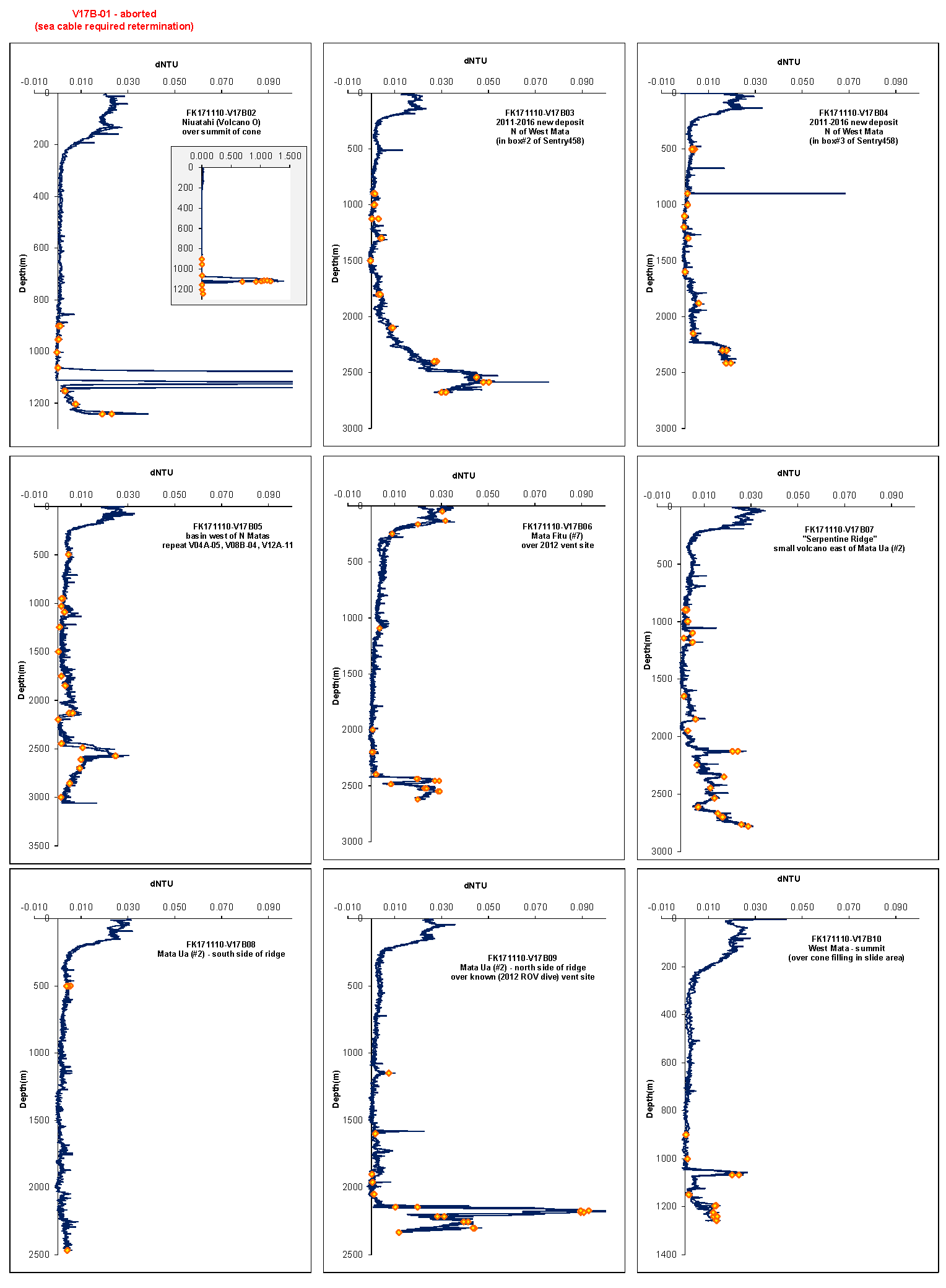 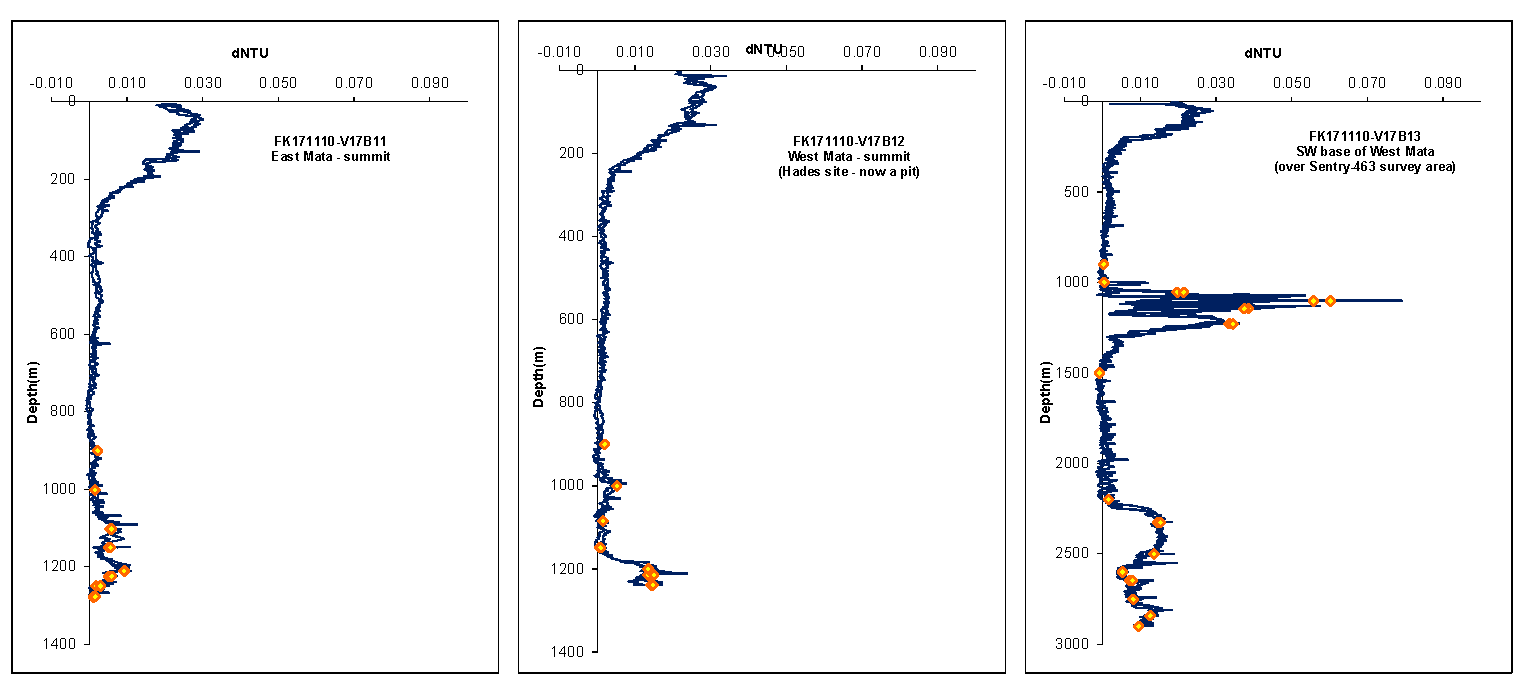 West Mata:  West Mata was not observed to be actively erupting during our survey, but hydrothermal activity continues. Plumes over the summit were found in multiple layers between 1000 and 1300 m. Maximum turbidity values were seen during tow T17B-01 (ΔNTU = 0.07 to 0.09) at 1122 m and 1217 m, respectively (Figure 4.4-2). Compared to 2012 when plumes over the summit were centered ~1200-1250 m, the plumes in 2017 had a higher rise height, were more widespread horizontally, with a more intense ORP anomaly, but had lower maximum turbidity anomaly values. Five (5) of the vertical casts were located over the new (2011-2017) deposits on the summit, flanks, and around the base of West Mata. Increased turbidity was widespread around the base of West Mata during this cruise, especially towards the northeast. Only one vertical CTD cast (over “the muffin” flow NE of the West Mata summit) had an ORP anomaly within the deep particle maximum (V17B-03; ΔNTU > 0.07, ΔE ~ -1-3 mv, at depth ~2550 m). This cast was located within box#2 of the Sentry-458 survey.Niuatahi:  Tow T17B-02 was located within the caldera of Niuatahi volcano. An incorrect position was inadvertently entered for the endpoint of the tow, so this tow did not cross over the cone as intended and was ended early (Figure 4.4-2). A vertical cast (V17B-02) was located over the cone within the Niuatahi caldera to obtain a vertical profile and water samples through the plume. Maximum values were ΔNTU ~1.4 and ΔE = -182 mv at a depth of 1120 m over the cone.Figure 4.4-2 West Mata and Niuatahi Plumes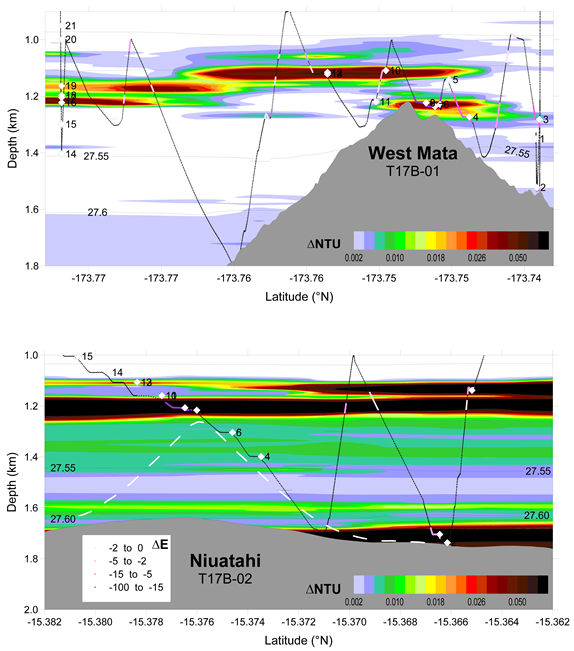 Mata Ua/Tolu:  Known vent sites on the north side of Mata Ua generate plumes that spread throughout the valley between Mata Ua and Mata Tolu. Tow T17B-03 crossed both Mata Tolu and Mata Ua to the west of each summit (Figure 4.4-3). The plume from the previously-known site at the summit of Mata Tolu was seen at ~1800 m with modest maximum turbidity and ORP anomalies (ΔNTU = 0.016, ΔE ~ -5 mv). The plume from the Mata Ua site was more intense and extensive (maximum ΔNTU~0.2, ΔE ~ -50 mv) with some layering of the plume between depths of 2085-2330 m apparent both north and south of the Mata Ua ridge. Less intense particle enrichment was seen between 2085-1900 m south of Mata Tolu. It is unclear from this data alone if the shallower plume layers originate at Mata Tolu or Mata Ua, or somewhere else. Two vertical casts were placed north and south of Mata Ua close to where the T17B-03 trackline crossed the ridge, which was near the location of the known vent site on the north side. The strongest plume indicators were seen in the cast on the north side (V17B-09) with no compelling evidence of additional nearby sources on the south side of the ridge (V17B-08). Mata Fitu:  One CTD tow crossed Mata Fitu from south to north, passing over the previously-known vent site to the east of the summit. A relatively weak particle anomaly (ΔNTU = 0.029) coincident with an intense ORP signal (ΔE > -100 mv) was present in a thin layer (2420-2475 m) over the known vent site (Figure 4.4-3.) Figure 4.4.-3 Mata Tolu and Mata Fitu Plumes
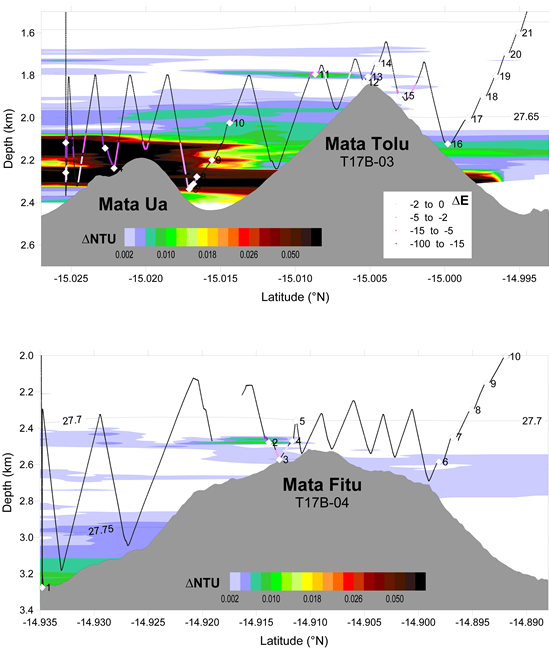 Other locations:  Vertical CTD casts were also completed at East Mata (V17B-11), “Serpentine Ridge” (V17B-07; an unexplored edifice to the east of Mata Ua), and in the basin west of the North Matas (V17B-05; at the same location as previous casts V04A-05, V10B-04 and V12A-11). Traces of the deep particle layers around West Mata and the ~1100 m plume from the summit of West Mata were seen in each of these casts. The cast at East Mata also had a significant ORP anomaly (ΔE ~ -80 mv through the 1180-1250 m particle layer) indicating hydrothermal venting is still active there.Table 4.4-2 Bottle samples (CTD tow-yo’s are in green).4.4.2 MAPR Operations:A PMEL MAPR was attached to AUV Sentry on every dive during Leg 1 (dives 457 through 463), and on most ROV SuBastian dives during Leg 2. Turbidity anomaly (ΔNTU) distributions at West Mata, Mata Ua/Tolu and Mata Fitu are shown in Figure 4.4.-1 through Figure 4.4-3. Turbidity anomalies were widespread around the base of West Mata, especially towards the northeast. The near-bottom turbidity over “the muffin” site and the “NE pillow ridge” decreased significantly between Leg 1 and Leg 2 (maximum ΔNTU decreased by as much as 0.03-0.04 over the two week interval; Figure 4.4-7), and even though an above-bottom turbidity maximum was still present at ~2425 m on Nov 30, this too was diminished by Dec 05, indicating an episodic source for these plume layers.Figure 4.4-1 West Mata MAPR turbidity anomalies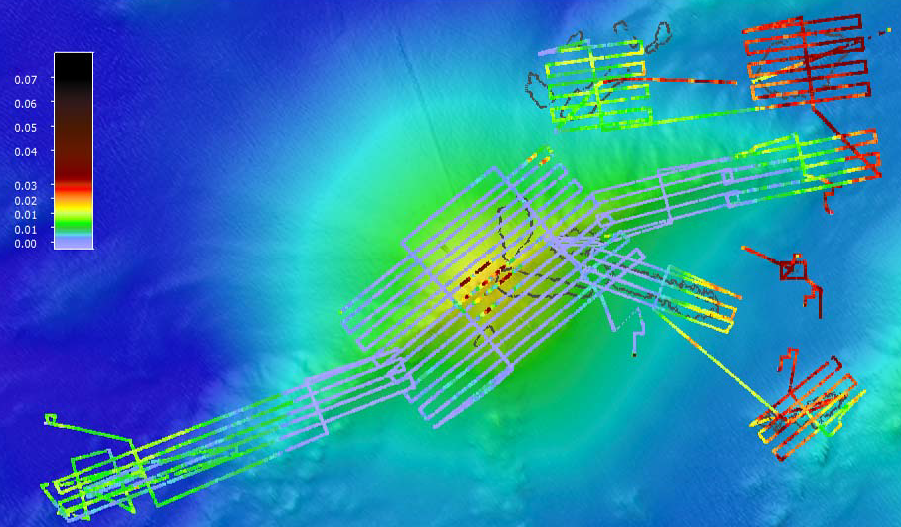 Figure 4.4-2 Mata Ua/Tolu MAPR turbidity anomalies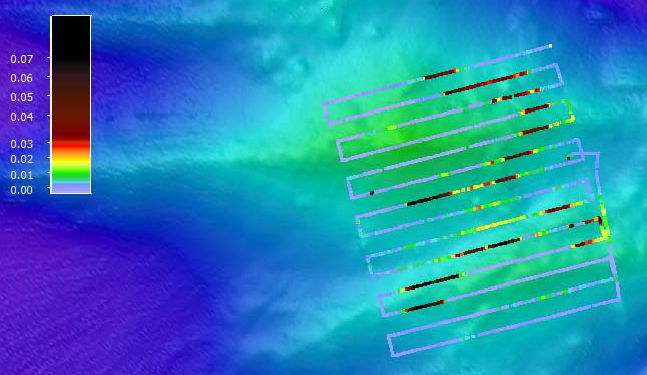 Figure 4.4-3 Mata Fitu MAPR turbidity anomalies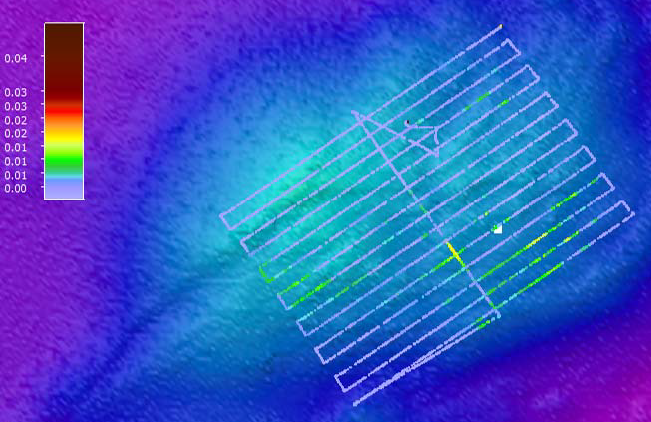 ORP anomalies were most intense over the summit of West Mata, and near the previously-known vent sites at Mata Ua, Mata Tolu and Mata Fitu. In the Mata Ua/Tolu survey, plumes were located within two distinct depth ranges (1825-1900 m and 2100-2300 m), similar to results from CTD tow T17B-03, and consistent with the known vent sites at the summit of Mata Tolu and on the north side of Mata Ua. The horizontal distribution of turbidity and ORP anomalies suggested additional sources, but could well be the result of an intense plume from the Mata Ua vent field being advected around the flanks of Mata Tolu. The turbidity and ORP anomalies during the Sentry-461 survey were more widespread and occurred at varying depths, suggesting additional unidentified sources at Mata Fitu. Figure 4.4-4 ΔNTU Profiles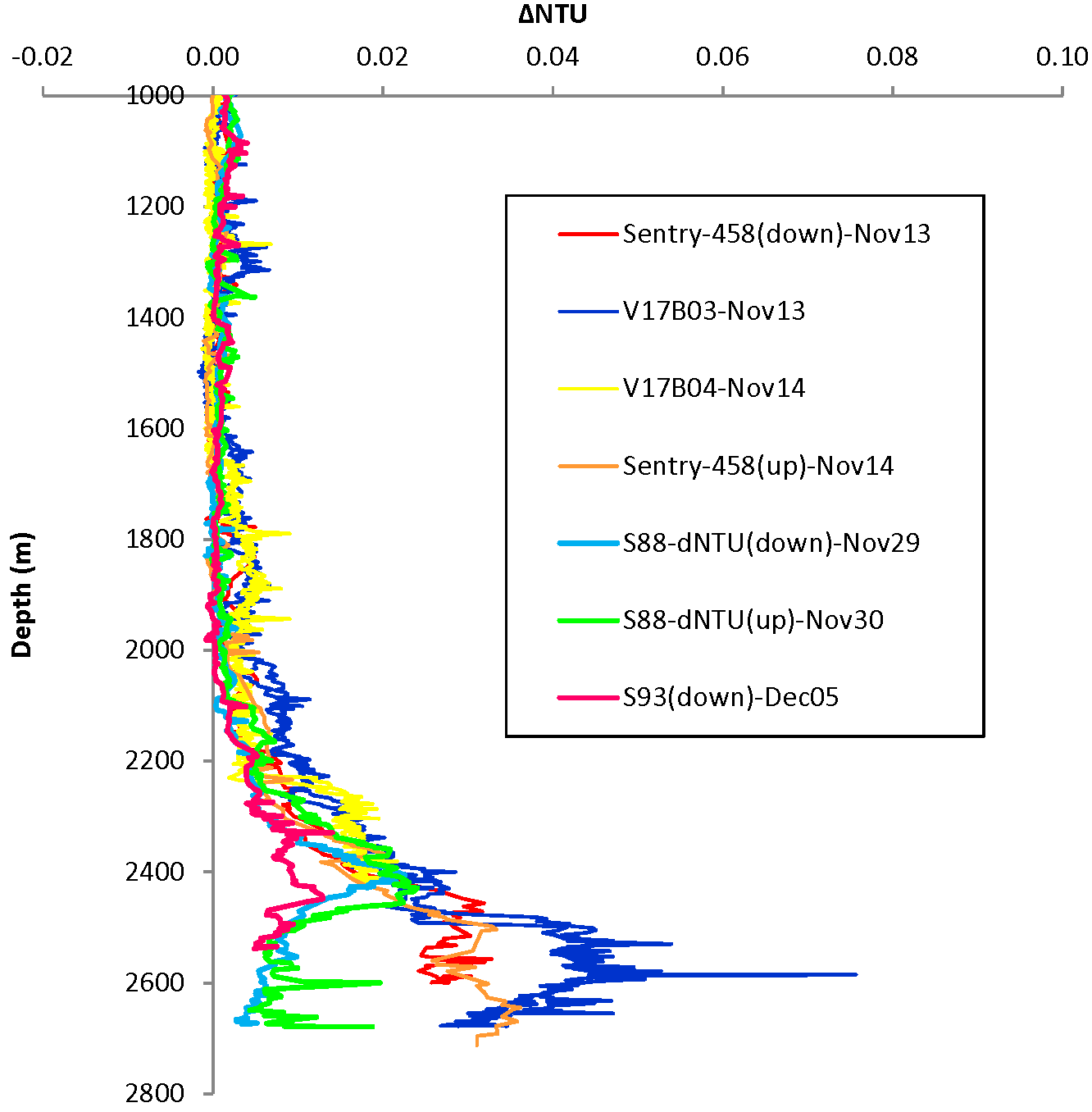 4.5 Macrobiology: Observations and Sampling during Underwater Fire (FK171110)
Walter Cho and Tim ShankThe overarching macro-biological objectives of the program were to investigate the benthic faunal community composition, distribution, and biogeographic character of the rear arc volcanoes, arc volcanoes and backarc spreading center volcanoes, specifically, the Mata volcanoes. This was undertaken via in situ visual observation, biological sampling, and post-cruise comparative analysis. This work follows on from our activities in the region since 2008 via bottom sampling and towed camera surveys (on R/V Kilo Moana cruises KM1008, KM1024, KM1129a), plus ROV observation and sampling (on R/V Thompson cruise TN234, R/V Roger Revelle cruise RR1211). The comparative results of ROV SuBastian field observations on FK171110 and post-cruise laboratory studies of the biological samples are seeking to understand the composition, distribution, diversity, associated geochemical and geological settings and habitats, and in some cases, to understand the temporal changes in biological community structures taking place on the revisited target volcanoes (e.g., West Mata). As such, our post-cruise analysis will include the coincident relationship of vent fluid chemistry and biological community structure at each study site, and correlations to the geological controls (settings) on hydrothermal activity at these sites.The biological program was fully integrated into the overall FK171110 program objectives to discover and observe hydrothermal vent sites and to sample fluids, mineral deposits, and biota associated with them. In general, biological observations were made throughout each dive, including transits in and around the vent sites.A total of 86 numbered biological samples were taken at 7 volcanoes on the FK171110 expedition (see Table 4.5-1).  Additional sites included two dacite flows, two sites at the NE and SW base of West Mata, and two sites at Tafu.  These collections yielded a total of 1,232 individual specimens collected.All bio-sample specimens (Table 4.5-2) are curated at the Woods Hole Oceanographic Institution. Each sample has been assigned a unique ID and registered in the Shank laboratory, a sample database managed by Molecular Ecology and Evolution Lab, Biology Department.There are several preliminary biological findings to date:There was an apparent change in the density and location of Opaepele sp. and Alvinocaris sp. shrimp populations on West Mata relative to when they were last visited in 2012.  The sites that previously had high densities of shrimp, such as “Creamsicle” and “Shrimp City” had significantly less or a complete lack of shrimp.  In addition, the sites with higher abundance of shrimp were observed on the southern side of the ridge at the peak of West Mata whereas in 2012 the high-density sites were on the northern side of the ridge.  In addition, overall density of shrimp appeared to be lower than in 2012.The differences in faunal composition among the volcanic seamounts were significant.  Striking differences include the apparent abundance of Vulcanolepas sp. stalked barnacles at Mata Ua and Mata Fitu, but their notable absence from Mata Tolu, the volcano adjacent to and in-between Mata Ua and Mata Fitu.  This may be due to factors related to depth as the hydrothermal vent sites on Mata Ua and Mata Fitu occurred at approximately 2300 m and 2600 m, respectively, while those at Mata Tolu occurred at a depth of approximately 1800 m.Distinct faunal assemblages were observed in correlation with the apparent age and/or intensity of volcanic activity in a particular area.  The Mata volcanoes provide a unique perspective as sites relatively close together host such distinct and diverse fauna.  Vent-associated organisms dominate in areas of high-temperature and diffuse-flow venting while typical deep-sea fauna can be observed in inactive areas.  However, the stark boundaries and close proximity of these identifiable communities are quite striking.Ongoing research will be focused on population connectivity studies of the sampled fauna to understand the connectivity and population structure of these communities on both a species and community level.  In addition, phylogenetic studies will continue to investigate the evolutionary history of the fauna.  We will also continue the temporal analysis of the Mata faunal communities, studying the relationship between the changes in the biological communities with changes in the chemical & geological processes in the area.   The collection of a total of 1,232 individual organisms yielded 47 species.Table 4.5-1	Numbered Biological SamplesSite Specific (Preliminary) Observations, by Dive NumberDive S85 – West Mata (Figure 6.4-1). The ROV landed in an area with typical non-vent, deep-sea fauna, including Anthomastus sp.  corals, some whip corals, and anemones.  We transited to an area of diffuse flow and collected nearby Opaepele sp. shrimp.  We moved on to a ridge and saw larger aggregations of shrimp, dominated by Opaepele sp. shrimp but with some Alvinocaris sp. as well.  Additionally, we observed some zoarcid fish, large polynoids, squat lobsters (possibly Munidposis lauensis), and brachyuran crabs.  We observed large aggregations of shrimp at the peak, with fewer observed in a nearby pit.  Collections included a total of 248 individuals:  Alvinocaris sp. (2), Brachyuran crab (1), Munidopsis lauensis (4), Opaepele sp. (238), Polynoid (3).Dive S86 – West Mata (Figure 6.4-2). This was a geology focused dive.  We observed depressions filled with yellow sediment and a mixture of pteropod shells and possibly pieces of exoskeletons of crustaceans (called “spicules” in the event log).  No diffuse flow or biological sample collections were taken during this dive.  Towards the end of the dive, we entered an area with “older”, inactive features and observed a more typical deep-sea fauna including yellow anemones, hydroids, bamboo and chrysogorgia-like corals along with invertebrate associates.  We collected a chrysogorgid coral with 2 chirosytlid crab associates.  Collections included a total of 13 individuals:  Amphipod (2), Bamboo coral (1), Chirostylid crabs associated with a Chrysogorgia sp. coral (2), Chrysogorgia sp. (1), Hydroid (1), Polynoid (1), stalked sponges (3), yellow anemone (1).Dive S87 – West Mata (Figure 6.4-3).  The dive started in an area with hard substrate with multiple Paragorgia sp., bamboo corals, and Anthomastus sp. corals observed.  Many of the Paragorgia sp. corals had a single ophiuroid (brittle star) associate on them (1 associate per colony).  We collected a Paragorgia sp. coral with its ophiuroid associate.  Additionally, we observed anemones, crinoids, and brisingid sea stars.  We then transited over a sedimented area to get to the summit.  Within this area we observed a few rocky outcrops with Anthomastus sp. corals.  As we got closer to the summit, we observed more shrimp with some Alvinocarids and a few zoarcids.  We then moved on to an area with more Opaepele sp., but there was no visible diffuse flow.  We ended the dive on the north side of the summit where old “Shrimp City” and “Creamsicle” sites were.  There were very few shrimp and less diffuse flow.  We observed an increase in both as we neared the “Creamsicle” site and then came around to the south side of ridge where we saw more shrimp as in S085.  We then moved the ROV off bottom to quickly transit to and explore a feature off to the south and in deeper water.  We found a diffuse flow site named “Shrimp Canyon” and took paired major, gas tight, and biological slurp sample.  Collections included a total of 53 individuals:  Asteroschema sp. ophiuroid associated with Paragorgia sp. coral (1), Gastropod (5), Opaepele sp. shrimp (40), Paragorgia sp. (1), Polychaete (3), Polynoid (2), Zoarcid (1).Dive S88 – NE base of West Mata, “Muffin” feature (Figure 6.4-4).  This dive explored the “muffin” feature at the NE base of West Mata, at a depth of ~2600 m.  The ROV came down in a sedimented area and then moved on to a rocky outcrop.  We observed a few whip-like soft corals and a possible rattail fish.  Not a lot of fauna was observed.  Faunal observations included a sponge and an anemone on the edge of West Mata and about 3 clumps of algae/kelp wrack on the seafloor.  A single ophiuroid brittle star was observed on the sediment.  Most of the exposed substrate seemed to be bare of any sessile fauna.  Collections included a single individual: Hydroid (1).Dive S89 – Mata Ua (Figure 6.4-5).  The dive explored a new hydrothermal vent site with large areas covered with Vulcanolepas sp. stalked barnacles.  In areas on the periphery of active hydrothermal vent sites, galatheids and a large whelk that looked similar to ones seen in the Marianas was observed.  We moved through a large active vent site, and observed galatheid squat lobsters, polynoids some paralvinellid worms, saw a few Ifremeria nautilei snails at the hydrothermal vents and potentially a new species of fuzzy crab.  We then continued on to a site visited previously and took coordinated chemistry and biology samples.  This site appears to be a smaller vent field than the first one visited during this dive.  We then moved on to a site with diffuse flow which had a patch of Ifremeria nautilei snails and Alviniconcha sp. snails where we took additional coordinated chemistry and biology samples.  The last part of the dive was spent exploring the geology, moving to a dike feature where we observed more abundant stalked barnacles.  Collections included a total of 324 individuals:  Alviniconcha sp. (6), Vulcanolepas sp. barnacle (8), Bathymodiolus brevior mussel (1), Eochionelasmus sp. barnacle (7), Gastropod (4), Ifremeria nautilei snail (22), Limpet sp. 1 (10), Limpet sp. 2 (97), mixed polychaetes (15), Opaepele sp. shrimp (15), Paralvinella sp. worm (1), Polychaete (18), polychaetes and limpets (30), Polynoid (2), Polynoid Large (2), Polynoid Small (2), stalked barnacle (3), unknown part of crab? (1), Vulcanolepas sp. (80).Dive S90 – Mata Fitu (Figure 6.4-6).  This dive was an exploratory dive that conducted a geology transect.  Most of the dive focused on geological observations and collections.  We observed non-vent deep-sea organisms, including several Isidids (bamboo coral colonies – both single whip and multi-branching colonies).  In the early part of the dive, we saw branching Isidids, then toward the latter half of the dive we entered an area with Lepidisis-like bamboo corals and whip corals.  We collected a small whip coral on a rock.  Around Waypoints 7 and 8 we started observing several dead colony stalks.  We also observed a single Iridogorgia colony, but without any invertebrate associate.  Additional biological observations included multiple pinkish holothurians, a few green sea urchins, and non-vent shrimp.  Collections included a total of 3 individuals: Sponge (1), Whip coral (2).Dive S91 – Mata Tolu (Figure 6.4-7).  The ROV landed in a region with a few whip, bamboo corals present.  During the transit over hard substrate we observed a few holothurians, yellow-green sea urchins, Lepidisis-like bamboo corals and a few chrysogorgids.  Additionally, we observed a stalked coral with 3 branches at the top, which may be a black coral.  We observed possible hydrothermal sedimentation at ~2006m and then entered an active venting area that was visited before.  We surveyed the whole area, visiting multiple chimney sites with varying amounts of flow.  The vent communities were dominated by snails, primarily Ifremeria nautilei, but some Alviniconcha sp. also seem to be present.  Opaepele sp. shrimp and possibly Alvinocaris sp. shrimp seemed to be present along with galatheid squat lobsters and brachyuran crabs.  Paralomis sp. (?) crabs were also present.  At the hydrothermal vent chimneys we observed paralvinellid worms on the active chimneys in white bacterial mats and the vent snails appeared more at the base of the chimneys or on surrounding, inactive chimneys.  It is interesting to note the differences in the fauna at Mata Tolu versus the fauna at Mata Ua, which is geographically close.  There was a complete lack of stalked barnacles at Mata Tolu, while Mata Ua had dense aggregations of them.  Additionally, the Bathymodiolus sp. mussels at Mata Tolu occurred along the periphery of the vent field at Mata in small clumps and appeared to be smaller and darker than the Mata Ua mussels that occurred singly.   Collections included a total of 41 individuals: Barnacle (1), Brachyuran crab (4), Coral (1), Gastropod (1), Ifremeria nautilei (7), Limpet sp. 1 (7), Limpet sp. 2 (3), Opaepele sp. shrimp (1), Polychaetes (5), Polynoid Large (2), Polynoid Medium (1), Polynoid Small (8).Dive S092 – Large Dacite flows (Figure 6.4-8).  This dive was focused on exploring large dacite glows.  The bottom was heavily sedimented.  We observed occasional bamboo corals, sponges on exposed hard substrate, occasional holothurians scattered along bottom, a few grenadier fish, and a few ophiuroid brittle stars on the sediment, which were large and had distinct spines on the arms.  We also observed a squidworm, Teuthidodrilus sp.  Collections included a total of 2 individuals: ophiuroid (1), whip coral (1).Dive S093 – Lava flows along West Mata (Figure 6.4-9).  The dive started at a deeper feature and then ran over a sedimented area with distinct ripples.  The fauna in this area was dominated by tubed worms or possibly tubed anemones.  There also appeared to be stalked carnivorous sponges which appeared to be bent by the current.  As the ROV moved into a lumpier sedimented area, we occasionally observed Chrysogorgia and bamboo corals, stalked crinoids, and non-stalked crinoids.  There were no biological collections made during this dive.Dive S094 – Mata Tolu (Figure 6.4-10).  The dive started on a broken-up lava field.  We observed a few bamboo corals (Lepidisis-like), yellow-green sea urchins, and holothurians (Stichypus-like?).  After we transited over the top of the feature, we entered a more sedimented area with orange (possibly iron?) staining.  We observed glass sponges and multiple Chrysogorgia corals with galatheid squat lobster associates.  As we entered a new area with more mounds and rubble, we observed a Chrysogorgia coral that was fan-shaped.  We saw less corals in this area, a few bamboo skeletons, sea urchins, and a deep-sea red shrimp.  Collections included a total of 142 individuals: Alviniconcha sp. snail (4), Alvinocaris sp. shrimp(1), Barnacle (5) Bathymodiolus brevior mussel (4), Brachyuran crab (1), Gastropod (1), Ifremeria nautilei snail (9), Limpet sp. 1 (6), Limpet sp. 2 (31), Nautilocaris sp. shrimp (1), Opaepele sp. shrimp (67), Polynoid (11), Polynoid Large (1).Dive S095 – SW Base of West Mata (Figure 6.4-11).  This was a geology-focused dive and we did not observe much biology.  We saw, a few anemones, a crinoid, a stalked crinoid, two swimming holothurians, and a coral on a rock near the rippled sediment.  Collections included a total of 3 individuals: pennatulid sea pen (1), stalked sponge (1), worm in a tube (1).Dive S096 – Mata Fa (Figure 6.4-12).  This was an exploration dive.  The ROV came down on a rocky area where there was not much biology to note.  There was an anemone on loose rocks.  As the dive progressed and we approached the middle mound area we began to observe more branching bamboo corals, like Keratoisis sp. coral, a small Iridigorgia sp. coral, and some single stalked bamboo corals (Lepidisis sp.).   Additionally, we observed holothurians and sea urchins.  We also observed a sea star eating a branched bamboo coral.  We collected a bamboo skeleton with ophiuroid brittle stars on it.  The tops of the summits seem to be sedimented area with corals growing on them.  Ophiomusium-like brittle stars were observed on the sedimented areas.  Near the end of dive we saw off impressions in a thin layer of sediment on a hard rock.  The layer had a distinct pattern of impressions, similar to Paleodictyon nodosum.  Collections included a total of 8 individuals: bamboo coral skeleton (1), Chirostylid crab (1), Chrysogorgia	 sp. coral (1), Hydroid (2), Ophiomusium brittle star (1), Ophioplinthaca sp. brittle star (2).Dive S097 – Mata Fitu (Figure 6.4-13).  This dive started with a geology transect before returning to a hydrothermal vent site visited in 2012.  We came upon an active hydrothermal chimney at a greater depth than expected in an area with inactive chimneys.  We observed bacterial mats, some shrimps, polynoids, brachyuran crabs (some were coated and covered and appeared dark and black), and a few galatheid squat lobsters.  These vent-associated fauna were observed very near an area with brisingid sea stars.  We then transited to a sedimented area with ophiuroid brittle stars, some whip corals, hydroids, and xenophyophores.  We continued to move through an area of extinct chimneys.  There were no observations of living organisms except for a single brisingid sea star, which was usually located on the highest chimney.  We continued on to the largerhydrothermal vent field visited in 2012 and surveyed the area.  The black smokers were very tall with many of them not having a wide base at the bottom.  We observed small clusters of Opaepele sp. shrimp, clumps of Vulcanolepas sp. barnacles along the edges of chimneys, a few Ifremeria nautilei snails (some of which very close to chimney tops), large polynoids, and brachyuran crabs.  We also observed holothurians, similar to Chiridota hydrothermica, vent-associated holothurians previously described at Manus Basin, North Fiji Basin, and the South East Pacific Rise.  Collections included a total of 130 individuals: Gastropod	(6), Hydroid (2), Ifremeria nautilei snail (2), Opaepele sp. shrimp (17), Polychaete (1), Polynoid (2), Polynoid Small (1), stalked barnacle (1), Vulcanolepas sp. stalked barnacle (98).Dive S098 – NELSC (Northeast Lau Spreading Center) South Tafu (Figure 6.4-14).  The ROV came down into a sedimented area.  Faunal observations were rare, but we did see a deep-sea red shrimp and a grenadier.  We also observed swimming polychaetes throughout the dive.  We observed a sedimented area with rocks and passed an area of a lot of yellow flocculent material.  We did see cloudy water at different points along the top of the ridge, as well as possible vent-related shrimp (possibly Nautilocaris sp.), galatheid squat lobsters, and eel-pout fish.   However, there was no visible shimmering water or any large bacterial mats.   We slurped a few of the shrimp.  Collections included a total of 2 individuals: Nautilocaris sp. shrimp (2).Dive S099 -  North Tafu (Figure 6.4-15).  The ROV entered a hard substrate area with bamboo corals (branched and unbranched forms), anemones, grenadier fish, and galatheid squat lobsters.  We observed small areas with shimmering water with bacterial mats, polynoids, galatheid squat lobsters, possibly Alvinocaris sp. shrimp with nodules on them (possibly parasites?), and whelks.  The ROV also came to the top of a feature and saw a lot of orange staining, seeming to indicate that it was dominated by iron.  We also observed a lot of shimmering water, but no fauna.  Collections included a total of 8 individuals: Alvinocaris sp. shrimp (2), Bivalve (1), Chirostylid crab (1), Chrysogorgia sp. coral (1) Munidopsis lauensis squat lobster (1), Polynoid (1), Whelk (1).Dive S100 – Mata Ua (Figure 6.4-16).  Biological observations during this dive include a few sea urchins and cusk eels as we were entering a new hydrothermal vent field.  The hydrothermal vent areas were dominated by stalked barnacles on inactive chimneys that were located near active chimneys.  Active chimneys had Alviniconcha sp. shrimp, Ifremeria nautilei snails, some individual large mussels (probably Bathymodiolus brevior), some Opaepele sp. shrimp, brachyuran crabs, galatheid squat lobsters, large polynoids, and paralvinellid worms.  Collections included a total of 121 individuals: Alviniconcha sp. shrimp (5), Bathymodiolus brevior mussel (1), Eochionelasmus sp. barnacle (6), Gastropod (1), Ifremeria nautilei snail (2), Limpet sp. 2 (8), Opaepele sp. shrimp (11), Paralvinella sp. worm (4), polychaetes (2), polynoid Large (6), polynoid Small (2), Vulcanolepas sp. stalked barnacle (73).Dive S101 – Mata Ono (Figure 6.4-17).  The ROV came down on a sedimented area over cooled lavas.  The biological observations appeared to mainly be typical non-vent deep-sea fauna.  We made several observations of the bony-eared assfish (Acanthonus armatus), a large Chrysogorgia sp. coral with a galatheid squat lobster associates and multiple individuals of platyctenida (benthic ctenophores).  We also observed an echiuran on a rock, a large anemone, scattered holothurians.  We came upon an area with diffuse flow dominated by anemones.  We also observed a lot of cusk eels gathering in this area.  We entered an active venting site at the summit of Mata Ono with high temperature vents dominated by snails.  We observed both Ifremeria nautilei and Alviniconcha sp. snails as well as polynoids, brachyuran crabs, some galatheid squat lobsters and some shrimp (probably Opaepele sp.).  Collections included a total of 25 individuals: Brachyuran crab (1), Hydroid (1), Ifremeria nautilei snail (6), Limpet sp. 1 (3), Opaepele sp. shrimp (1), polynoid worm (13).Dive S102 – Mata Ono (Figure 6.4-18).  This dive was focused on exploring Mata Ono in an attempt to identify more hydrothermal vent sites.  There were not many more high temperature sites observed.  The Opaepele sp. shrimp were less apparent and appeared to stay within snail clusters.  We collected both Alviniconcha sp. and Ifremeria nautilei sp. snails.  Collections included a total of 62 individuals:  Alviniconcha sp. snail (3), Anemone (3), Brachyuran crab (1), Hydroid (2), Ifremeria nautilei snail (7), Limpet (14), Limpet sp. 1 (6), Limpet sp. 1? (5), Limpet sp. 2 (7), Opaepele sp. shrimp (11), Polynoid Large (2).	Dive S103 – West Mata, Upper East Rift (Figure 6.4-19).  The ROV landed in a sedimented area with old lava flows.  We observed bamboo corals, anemones, cusk eels, and deep-sea shrimp.  We also observed small Chrysogorgia sp. corals.  As we neared the summit we entered areas with vent fauna including galatheid squat lobsters, brachyuran crabs, and shrimp.  There appeared to be multiple species of shrimp including Opaepele sp. and Alvinocaris sp., and potentially a few different kinds as well.  It seemed that some areas had more Alvinocaris sp.  than before.  However, there was no real apparent diffuse flow, except when we got closer to the summit.  As we did so, the shrimp increased in density and we began observing shimmering water around cracked lava flows, but no concentrated flows.  Collections included a total of 30 individuals: Alvinocaris sp. shrimp (1), Bacteria sac? (2), Gastropod (1), Opaepele sp. shrimp (13), Polynoid Large (1), Polynoid Small (12).Dive S104 – Mata Taha (Figure 6.4-20).  When the ROV first landed we observed ophiuroid brittle stars on sediment.  We observed old hydrothermal vent chimney structures that had a mix of branching bamboo corals, Chrysogorgia sp. corals with galatheid squat lobster associates, and possibly Stichopathes sp. whip corals.  Collections included a total of 14 individuals: Amphipod (1), Barnacle (1), Chirostylid crab (1), Chrysogorgia sp. coral (1), Coral (1), Hydroid (4), Polychelida crustacean (1), Sponge 1 (1), Sponge 2 (3).Dive S105 – Northern Dacite (Figure 6.4-21). This dive was focused on exploring a deep dacite flow near the Mata volcanoes.  The biological observations were of non-vent fauna and included brittle stars, burrows, and stalked corals.  Many typical deep-sea fauna were observed on a field of blocky talus including crinoids, Chrysogorgia sp. corals, branching bamboo corals, and whip corals.  Some corals were observed with associates, such as ophiuroid brittle stars on a branching corals and galatheid squat lobsters.  Sponges were observed on pillow structures as well as additional corals growing on broken pillow debris including Chrysogorgia sp. and whip corals.  Additional biological observations included large sponges, holothurians, rattail fish, glass sponges and another observation of the fossil pattern of Paleodictyon nodosum, similar to what was observed on Dive S096 at Mata Fa.  The pattern occurred on a very thin layer of sediment.  We next entered an area of sediment-talus contact and observed some stalked corals and sponges including more Chrysogorgia sp. corals.  We also observed more holothurians, hydroids, brisingid sea stars, stalked crinoids and a few sea urchins.  We then moved into a relatively flat area with bigger blocks and observed brisingid sea stars, corals, sponges, crinoids, shrimp, and a few sea urchins.  The area appeared to be dominated by relatively old lava as we observed relatively larger corals here than in earlier parts of the dive.  Collections included a total of 2 individuals: Chirostylid crab (1), Pseudochrysogorgia sp. coral (1).Table 4.5-2	Macrobiological Samples4.6 Mapping4.6.1 AUV Sentry Dives – Leg 1 – Multibeam mapping and photo surveys 
Bill Chadwick and Susan MerleThe primary goal of the AUV Sentry dives was to collect multibeam sonar data on Leg 1 in areas where we planned to make ROV SuBastian dives on Leg 2.  These areas included recent eruption sites on West Mata Seamount and active hydrothermal vent fields on Mata Fitu, Mata Tolu and Mata Ua.  Secondary goals included taking near-bottom photographs in selected areas for ground truth and recording MAPR data on Sentry for the purpose of hydrothermal plume mapping along the near-bottom sonar and photo-transect tracklines.  The Sentry MAPR data will be described in a separate section.The mobilization of Sentry on R/V Falkor was challenging because of high traffic and limited space at the pier in Apia, Samoa. The Falkor had to move off the pier prior to the arrival of the Sentry team and couldn't get back to load the Sentry vehicle on board for a couple days after the planned cruise start date. The decision was made to go to the work site for ship-based multibeam surveys and then return to Apia to get Sentry 1.5 days later. Once Falkor was able to get to the pier, the mobilization proceeded quickly.The Sentry dives for multibeam sonar mapping were conducted such that: (1) the survey altitude was 65-70 meters for ~1.5 meter lateral resolution, (2) the survey speed was ~1.8 knots, (3) dive durations were between 17-23 hours, with turn-arounds of 12-16 hours in between dives, (4) AUV Sentry was within acoustic communication range for navigation most of the time, and (5) a battery powered and internally recording PMEL MAPR instrument was mounted on Sentry for all dives.There were six Sentry science dives on Leg 1 (457, 458, 460, 461, 462, and 463), plus one short (6hr) engineering dive (459). The first 3 dives were at West Mata (summit, NE and SE) the next 2 dives were at Mata Fitu, and Mata Tolu/Ua, and the last dive was at West Mata SW.  However, only the first three of the dives collected high-quality bathymetry data. On the remaining three dives, problems with the primary Reson sonar and then the back-up sonar prevented successful multibeam data acquisition, which was disappointing. The primary sonar stopped working after about 90% of the planned mapping on dive 460 (~10% lost).  The secondary sonar was then put on the vehicle and worked for about the first 15% or the survey planned on dive 461, but then also failed and the remaining ~85% of the survey was lost.  Neither sonars were on the vehicle for dive 462, because troubleshooting and attempted repairs were still being conducted on both of them on the ship.  The primary sonar was placed back on the AUV for dive 463, but only collected very noisy data that were far below the usual mapping quality, so were only marginally useful (and only after heroic post-dive editing on shore by the Sentry group).  On the bright side, the mapping data for the first three dives were excellent.  Photo surveys were conducted on dives 458, 460, and 463. During dives 458 and 460 the photo surveys were short reconnaissance transects over areas of depth change between ship-based multibeam surveys. The dive 463 survey was more extensive due to the unlikely possibility of a working sonar. The image quality, although slightly dark, was sufficient for identifying seafloor features (e.g., young vs. old lava flows) and aided in planning subsequent ROV dives. Sentry Dive SummariesSentry Dive 457 This dive surveyed West Mata Summit and the upper NE and SW rifts.  The Sentry AUV multibeam surveys aimed, in part, to resurvey areas that had been mapped with the MBARI AUV D. Allan B. in 2009.  The 2017 Sentry survey targeted the recent eruption sites at the summit and on the upper parts of both rift zones that had previously been identified as depth changes from repeated ship-based multibeam surveys.  This survey also provided a valuable base-map for exploration and sampling with ROV SuBastian dives S85, S87, and S103.Sentry Dive 458This dive mapped two separate recent eruption sites on the NE flank of West Mata, and the lower part of the NE rift zone.  Both eruption sites had been identified from depth changes between ship-based multibeam surveys in 2011-2016.  The first site was a ridge of pillow lavas on the steep NE slope, and the second was located at the deep NE base of the volcano.  The latter site was affectionately nicknamed “the muffin”, because the Sentry survey revealed that lava had apparently intruded into sediments, domed them upward, and then lava erupted onto the seafloor around the and cracked mound of uplifted sediment.  One photo transect was collected over the NE flank pillow ridge and another was run over “the muffin” and surrounding lava flows.Sentry Dive 460Dive 460 was conducted on the SE side of West Mata and started at the SW base of East Mata where a possible area of depth change between ship-based surveys was located, but a photo transect there showed only old eroded lava outcrops, indicating it is probably not a recent eruption site.  Next Sentry surveyed up the SE flank of West Mata and the middle east rift zone where two areas of depth change had been identified between ship-based multibeam surveys between February 2016 and this cruise (December 2017).  Photo transects were run over both areas of depth change.  The area on the SE flank appeared to be a very smooth slope in the bathymetry and photos revealed fragmental debris that coarsened upslope and included areas of yellow microbial mats.  The area on the middle east rift zone was mapped on Dive 457 and has a distinctive shingled lava flow morphology and the photo survey showed very young pillow lavas that were locally completely covered by thick accumulations of volcanic ash.  In places, the ash had collapsed downward, apparently into void space among the buried pillows, forming small circular pits.  Some of the pits had yellow microbial mat floc in the bottoms, apparently picked up and transported from nearby areas by bottom currents.  At first these pits appeared to have positive relief in the Sentry photos, so were very confusing until the third dimension was revealed during ROV SuBastian dives.  After the last photo transect, Sentry collected multibeam bathymetry over the middle NE rift zone, connecting the data surveyed on dive 457 and 458.  The primary sonar failed near the end of this dive.Sentry Dive 461This dive attempted to map the summit of Mata Fitu, but the back-up multibeam sonar also failed after the first few tracklines were completed.  Nevertheless, many old and a few active hydrothermal vent chimneys were revealed in the new bathymetry in the SE part of the survey.  Unfortunately, the multibeam sonar died before the previously known hydrothermal vent field at Mata Fitu could be mapped.Sentry Dive 462Dive 462 was conducted between the summits of Mata Tolu and Mata Ua (both North Matas).  Unfortunately neither multibeam sonars were on board for this dive since they were both being worked on the ship.  Sentry only collected sensor data on this dive.Sentry Dive 463The final Sentry dive was along the lower SW rift zone of West Mata.  The primary multibeam sonar was back on the vehicle after an attempted repair, and it did collect some data, but it was far noisier than usual, and so it was not very useful, despite a heroic attempt to edit the data by the Sentry team on shore.  The Sentry tracklines during dive 463 crossed over two areas of depth change detected between ship-based multibeam surveys.  The deepest one was at the base of West Mata’s SW rift and appeared between surveys in May 2010 and November 2011.  The other area, just to the east, appeared between surveys in June 1996 and November 2008.  The latter area of depth change is at the western edge of the area mapped by the MBARI Mapping AUV in May 2009, and so was probably a post-eruption survey.  Photo survey lines were collected over both of the areas of depth change at the end of the dive.  The photos confirmed that both areas of depth change appeared to be recent eruption sites.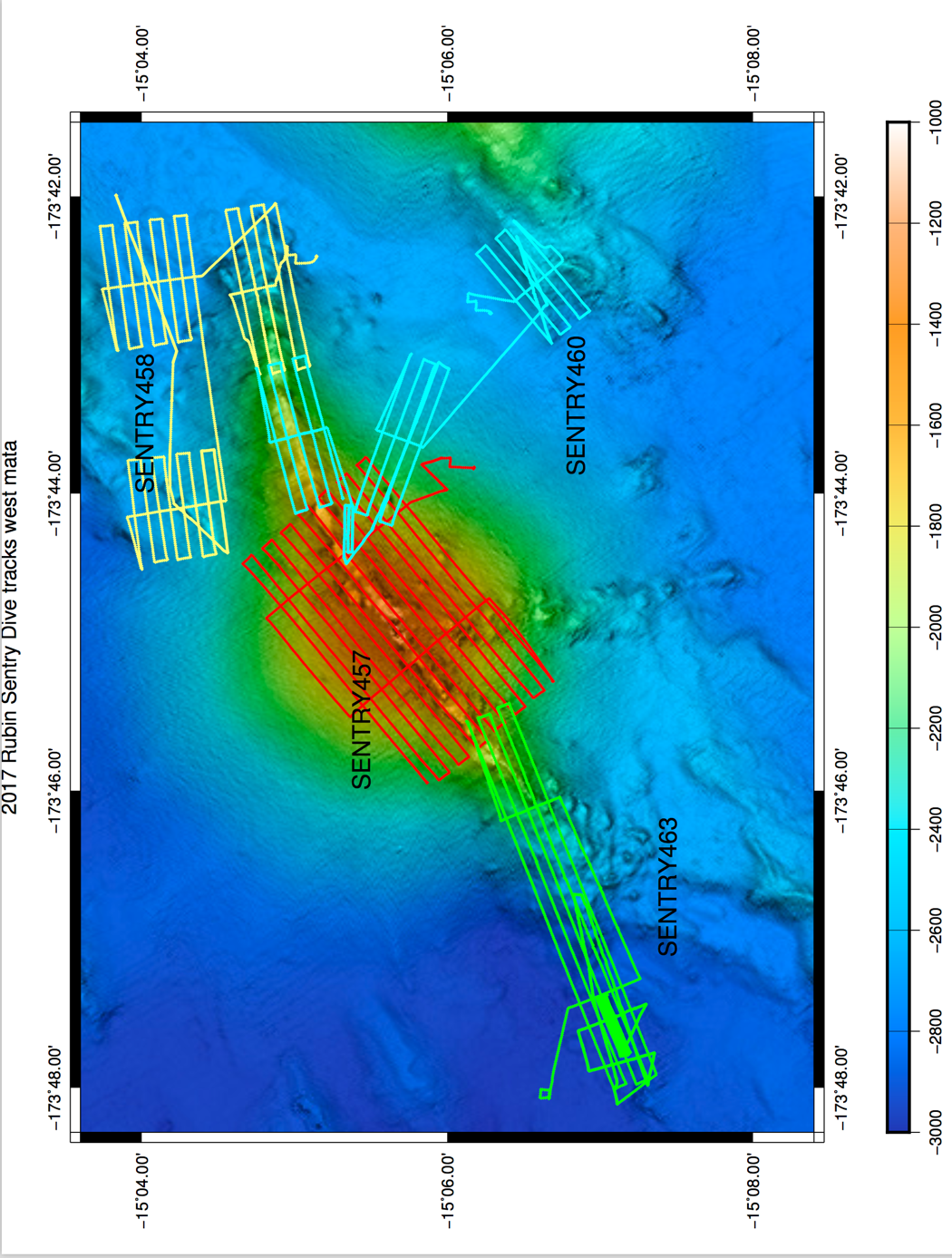 Figure 4.6.1-1 Map of tracklines from AUV Sentry dives 457, 458, 460, and 463 at West Mata volcano.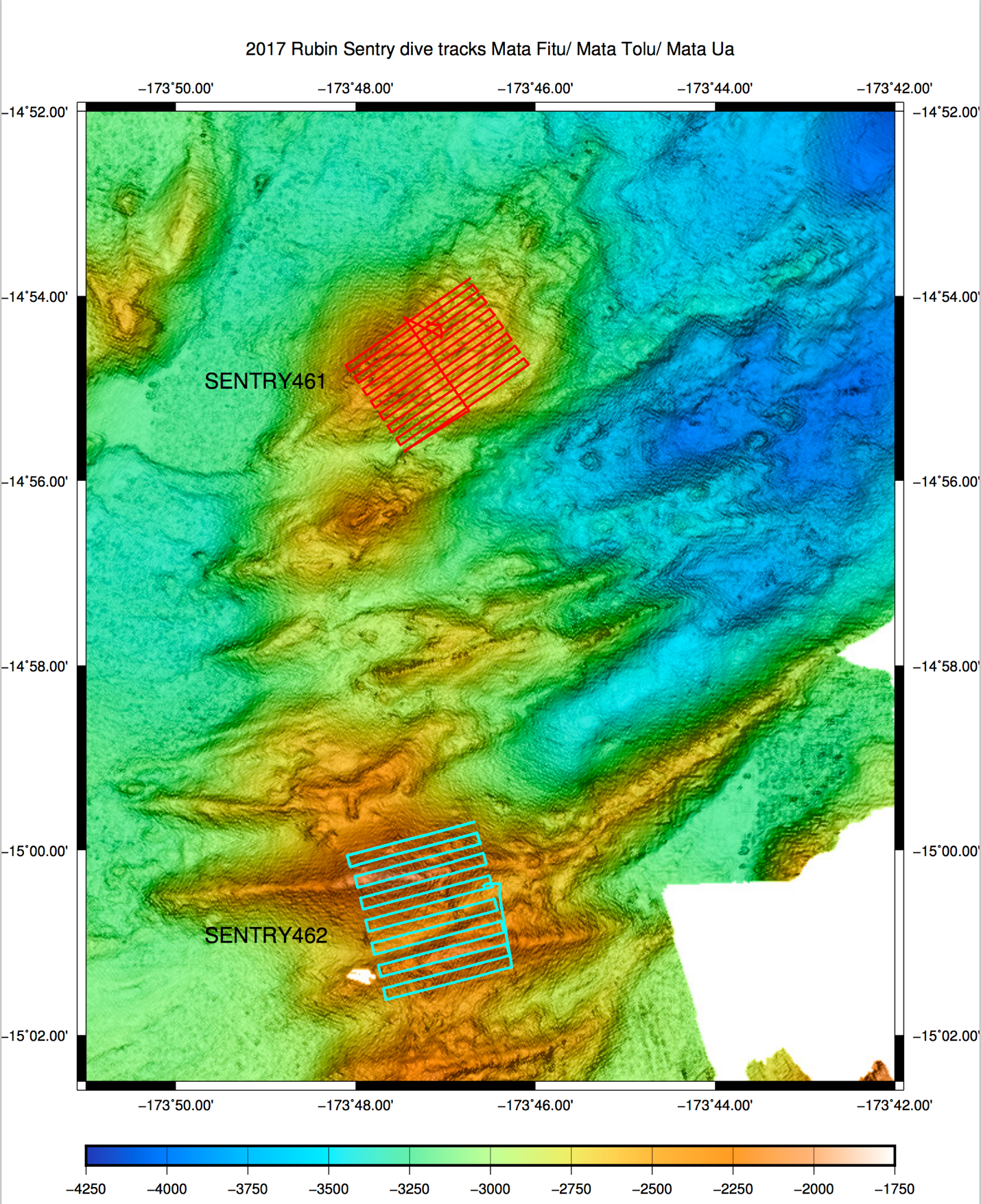 Figure 4.6.1-2 Map of tracklines from AUV Sentry dives 461 and 462 at Mata Fitu, Mata Tolu, and Mata Ua.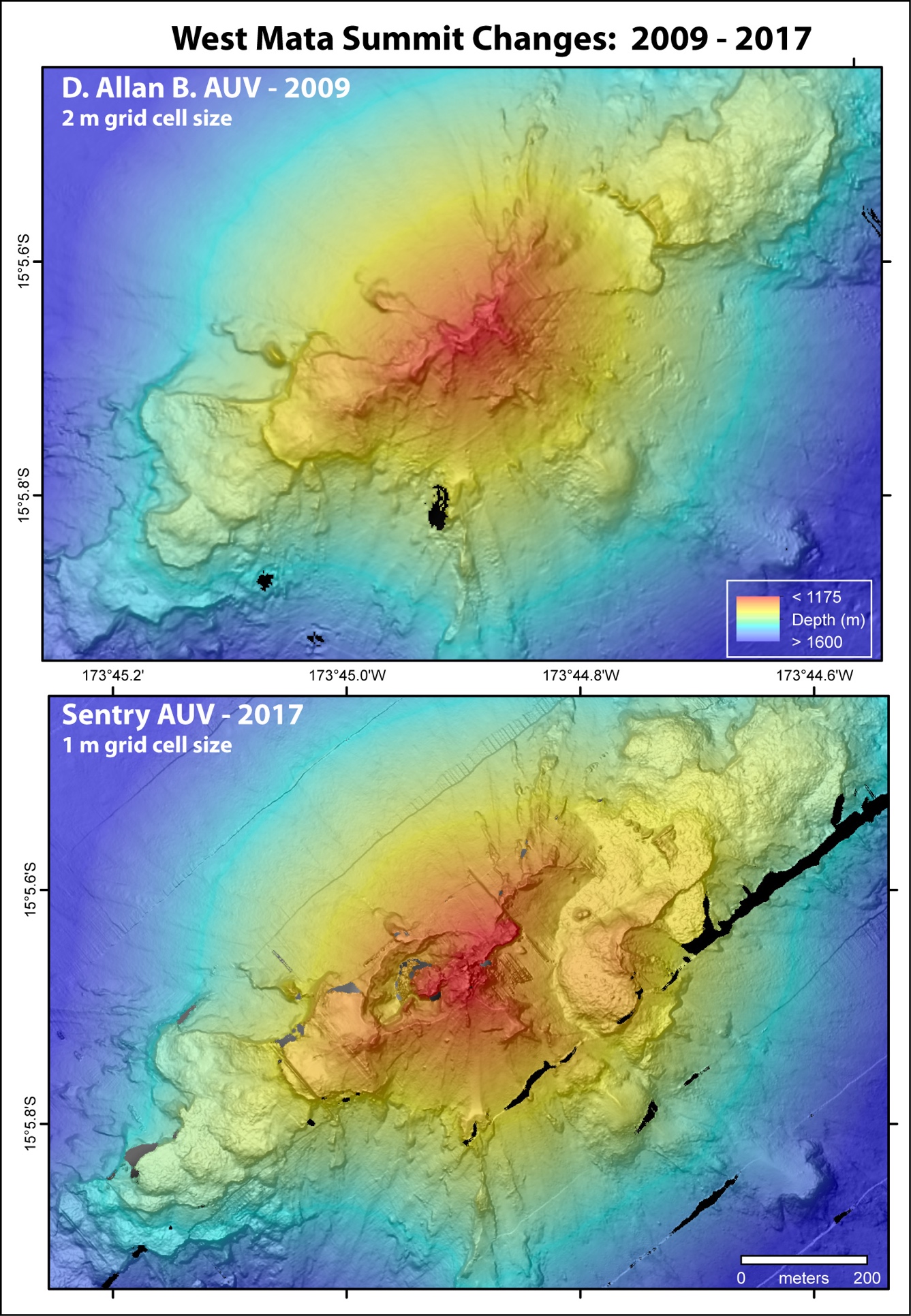 Figure 4.6.1-3 Maps of AUV surveys at West Mata summit in 2009 and 2017, revealing depth changes.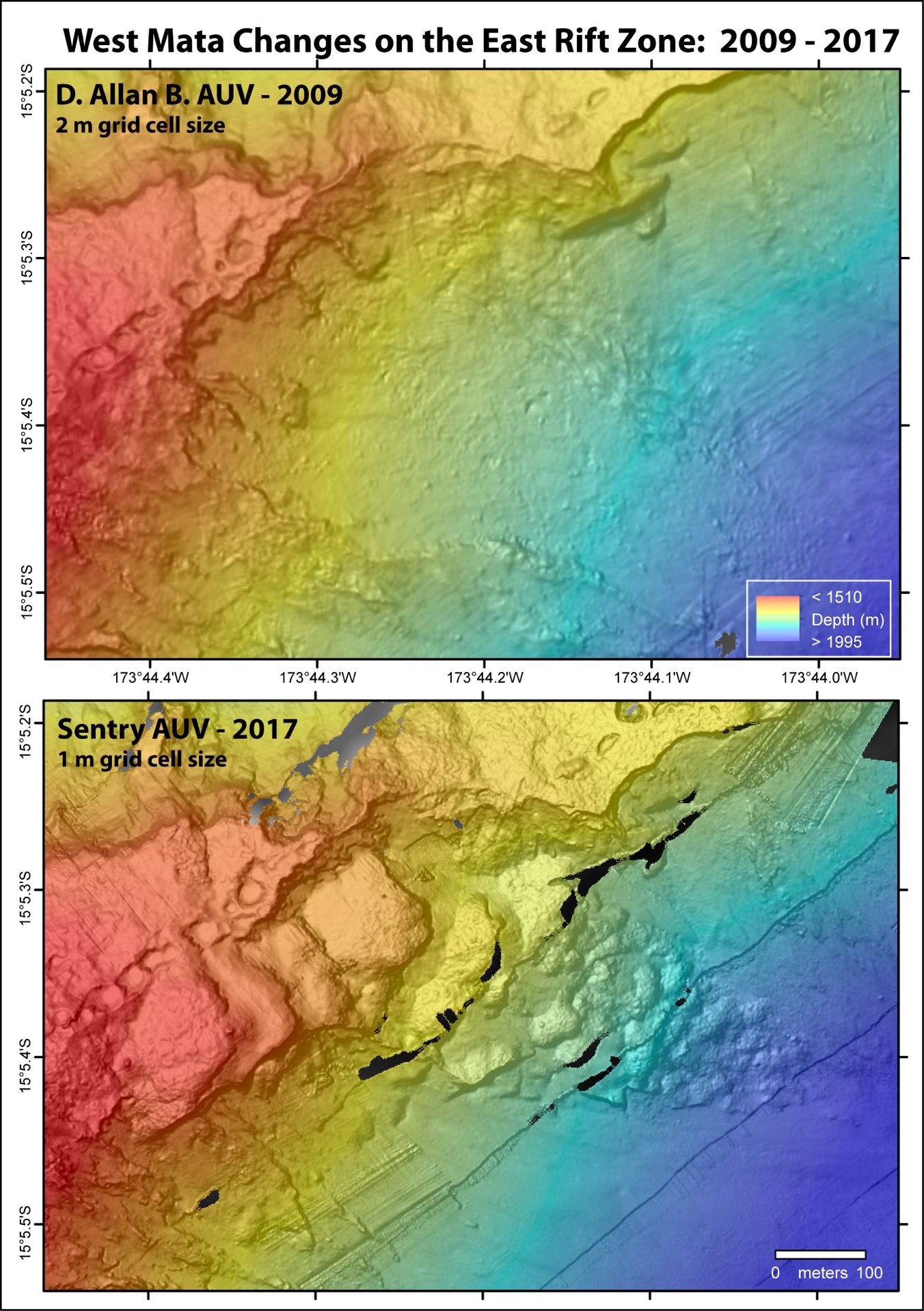 Figure 4.6.1-4 Maps of AUV surveys at West Mata east rift in 2009 and 2017, revealing depth changes.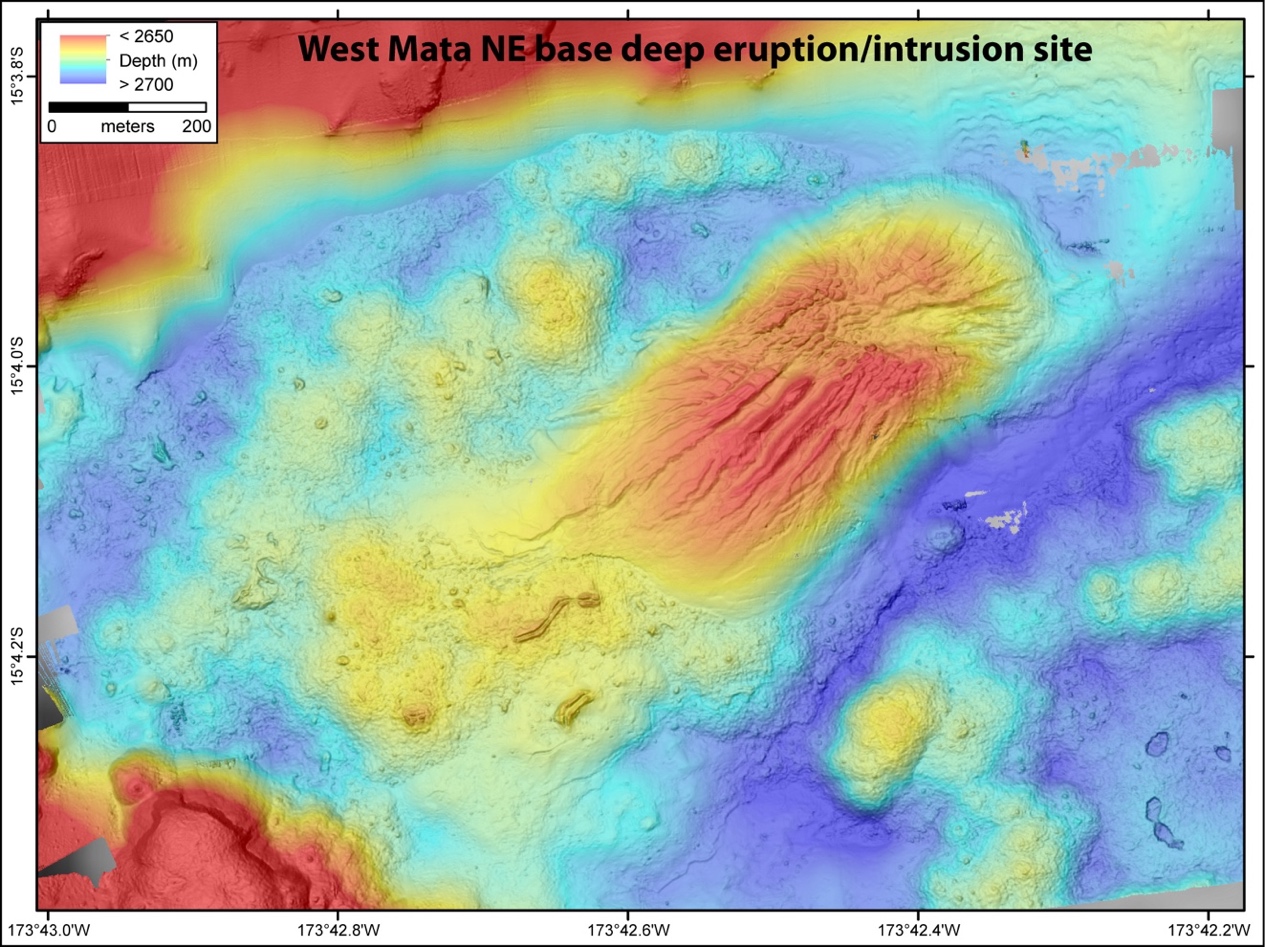 Figure 4.6.1-5 Map of Sentry AUV bathymetry (dive 458) of “the muffin” at the NE base of West Mata, the area of uplifted sediments (red area at center with cracks) due to intrusion of lava below, which later erupted on the seafloor to the W and S (light blue and yellow areas with rougher texture).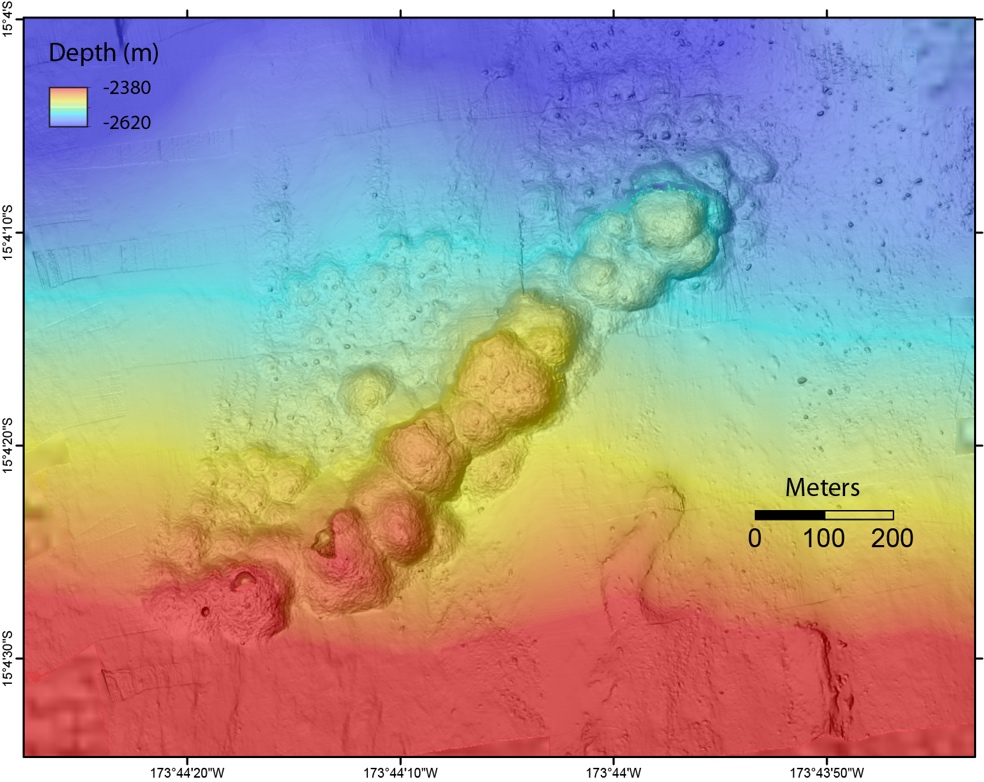 Figure 4.6.1-6 Map of Sentry AUV bathymetry (dive 458) of the young pillow ridge on the NE slope of West Mata that appeared as depth changes between 2011-2016 ship-based bathymetric surveys.Sentry Dive StatisticsSentry Dive Bathymetry MapsSentry 457 – West Mata Summit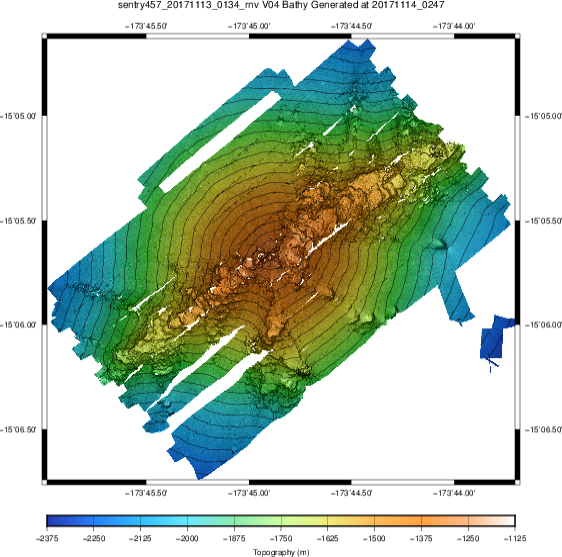 Sentry 458 – West Mata – NE Flank, NE Base, and Lower NE Rift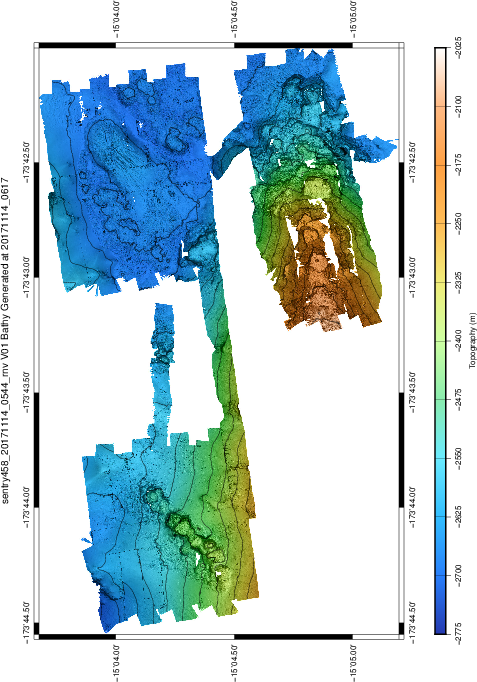 Sentry 460 – West Mata SE Flank and middle NE Rift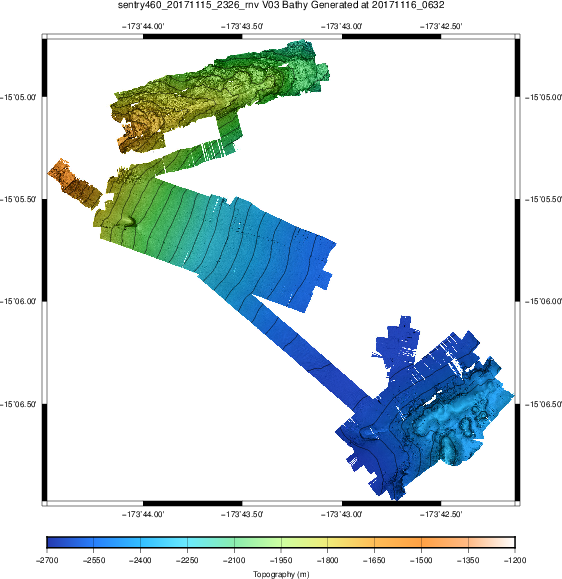 Sentry 461 – Mata Fitu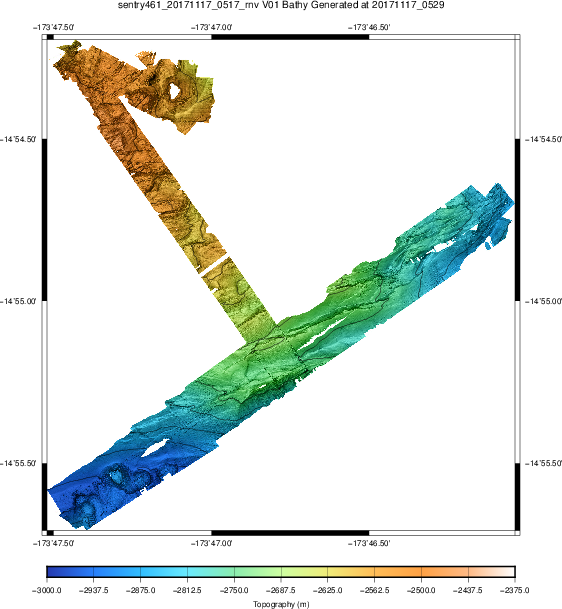 Sentry Dive Photos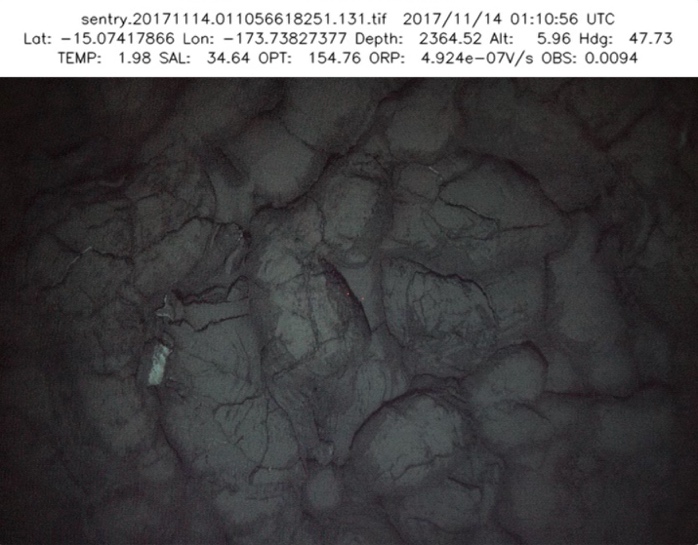 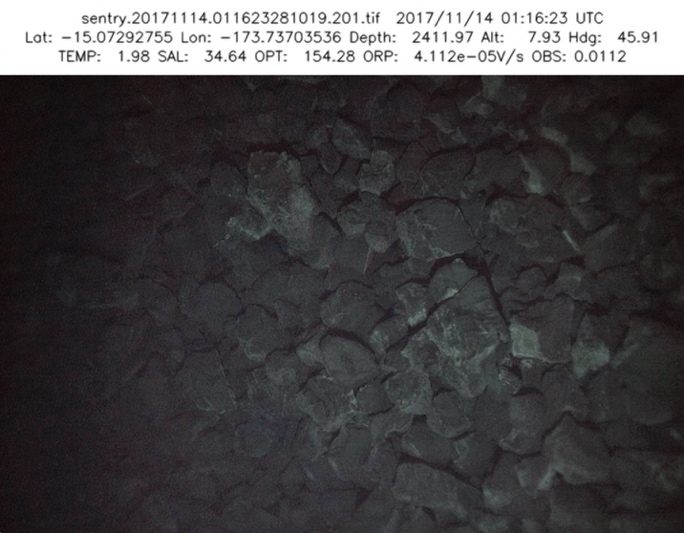 Photos from Sentry dive 458 (West Mata NE Base) of the young pillow ridge (2012-2016) NE of the summit.  (Left) Young intact pillow lavas, (Right) Co-eruption talus accumulated below steep slopes. 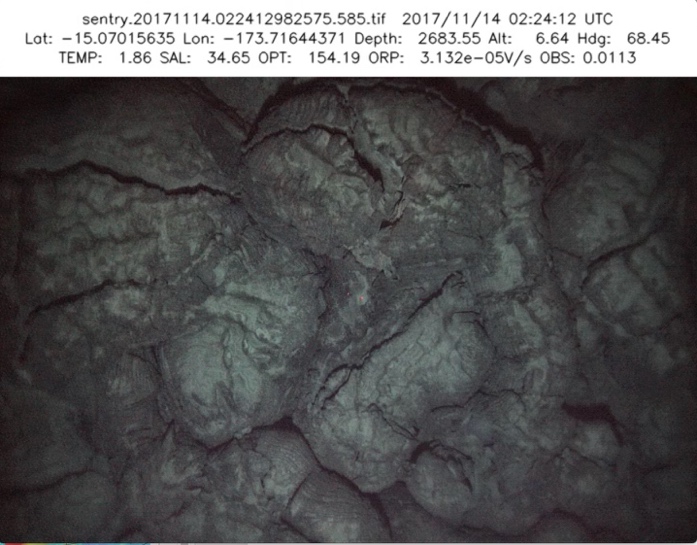 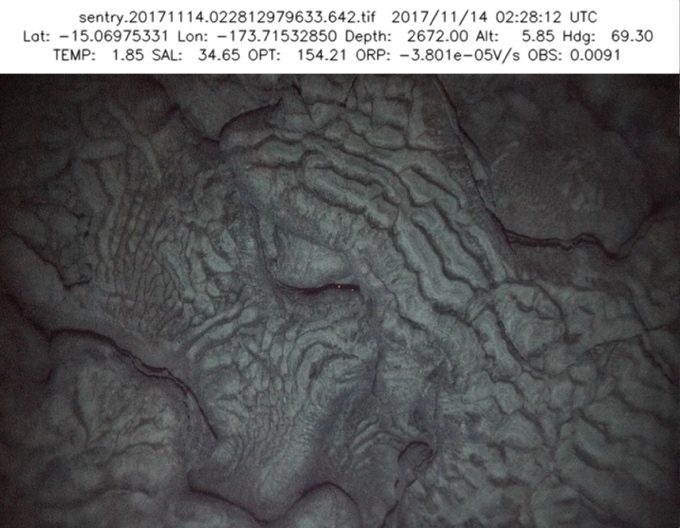 Photos from Sentry dive 458 (West Mata NE Base) of (left) young lava flows (2012-2016) that erupted around the uplifted sediment (“the muffin”), and (right) lavas had ash-laden sediment and prominent ripple marks, suggesting co- or post-eruption density currents.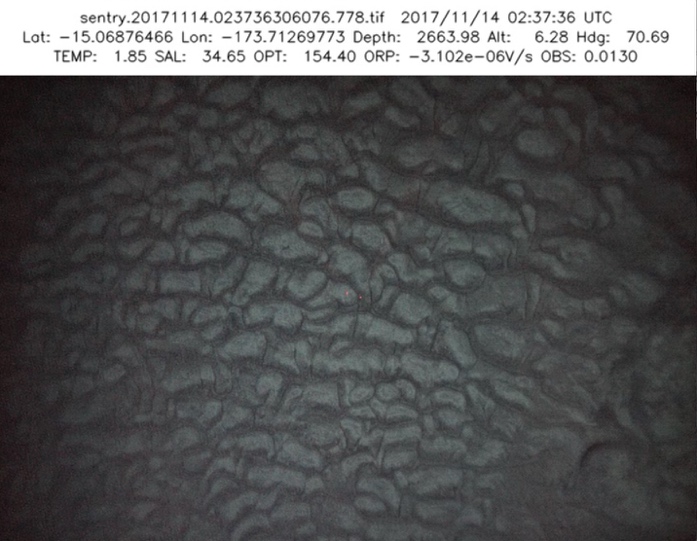 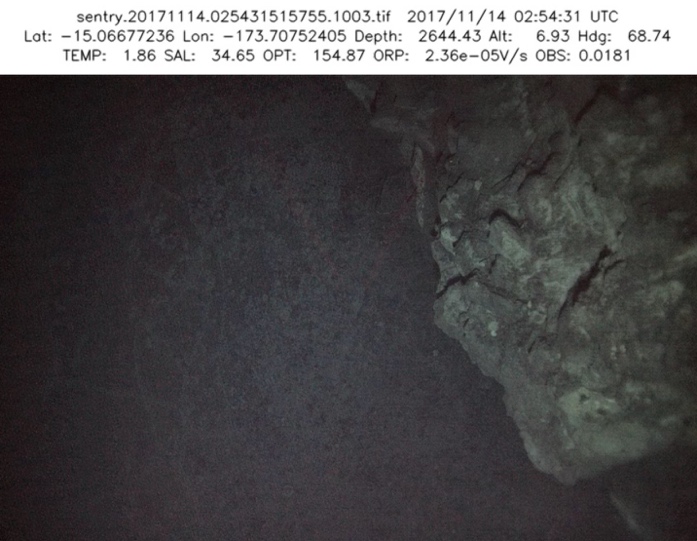 Photos from Sentry dive 458 (West Mata NE Base) showing (left) ash-laden ripple marks on the uplifted sediment (“the muffin”), and (right) the edge of a fissure atop the uplifted sediment.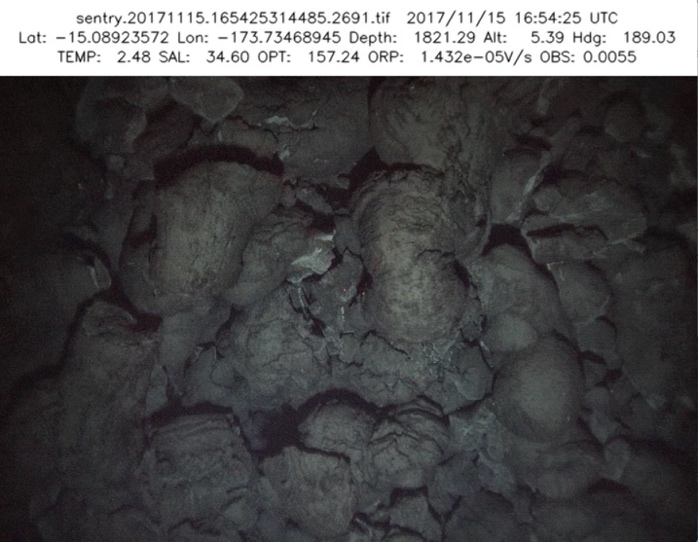 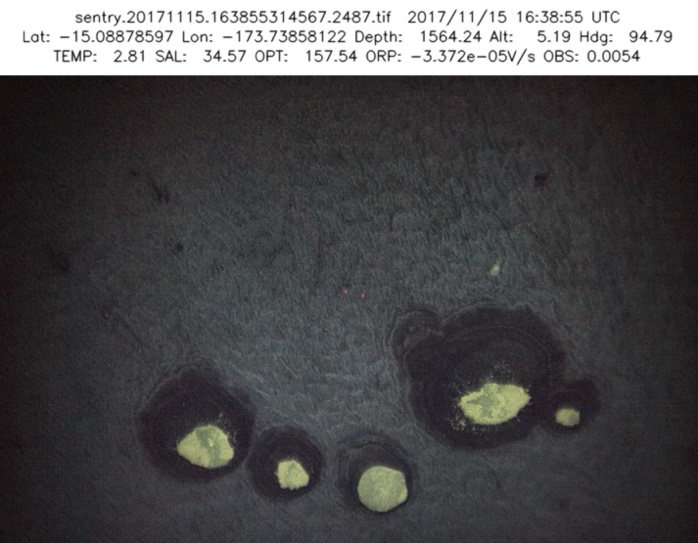 Photos from Sentry dive 460 (West Mata middle NE Rift) showing (left) young pillow lavas erupted between 2016-2017, and (right) ash cover with pits and yellow microbial mat.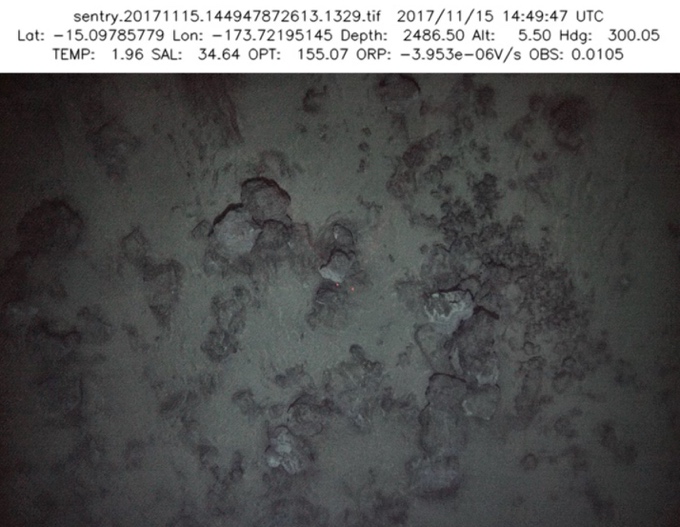 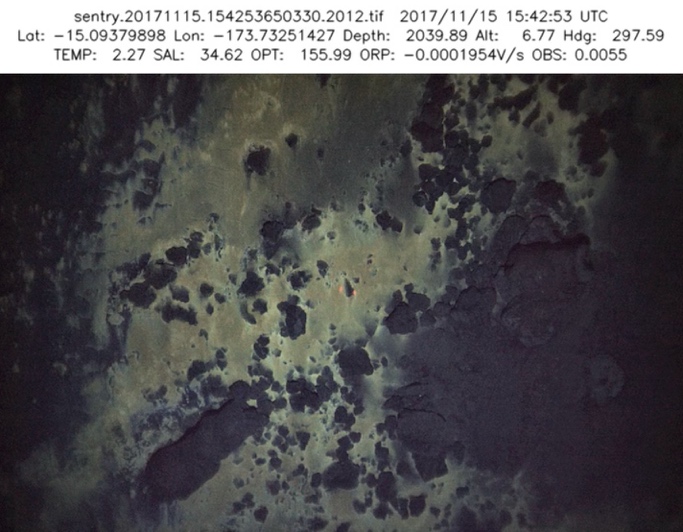 Photos from Sentry dive 460 (West Mata SE Slope) of (left) fragmental debris making up area of depth change (2016-2017), (right) with staining from microbial mat in some places.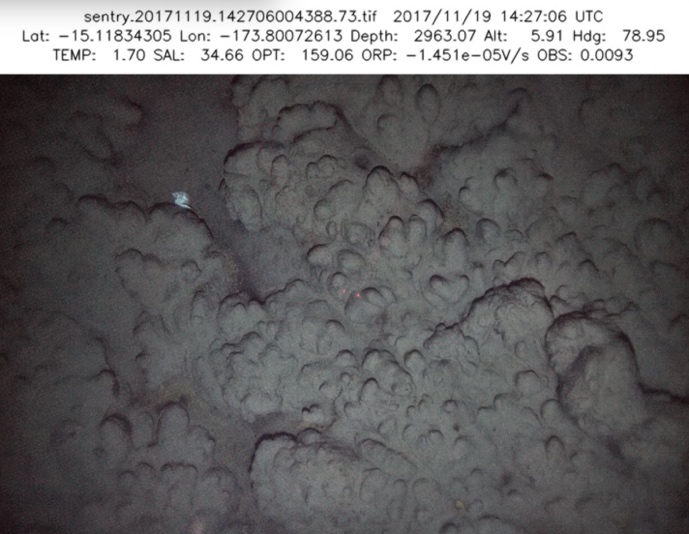 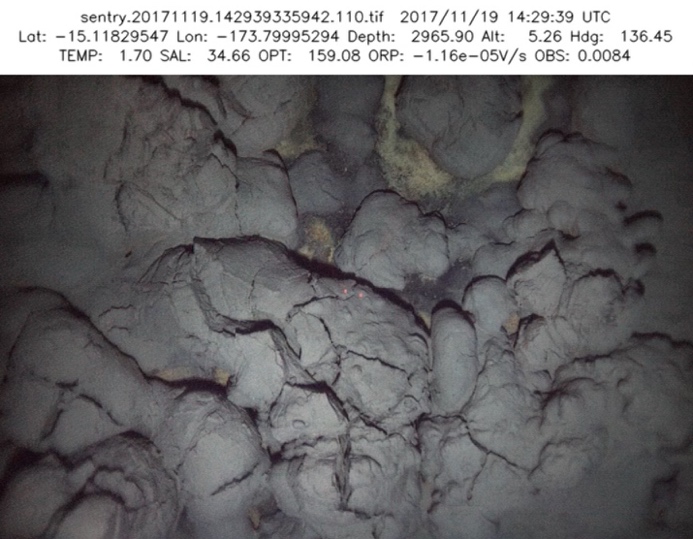 Photos from Sentry dive 463 (West Mata SW Base) showing (left) older knobby lava flow, and (right) the overlying younger (2010-2011) lava flow with local hydrothermal staining.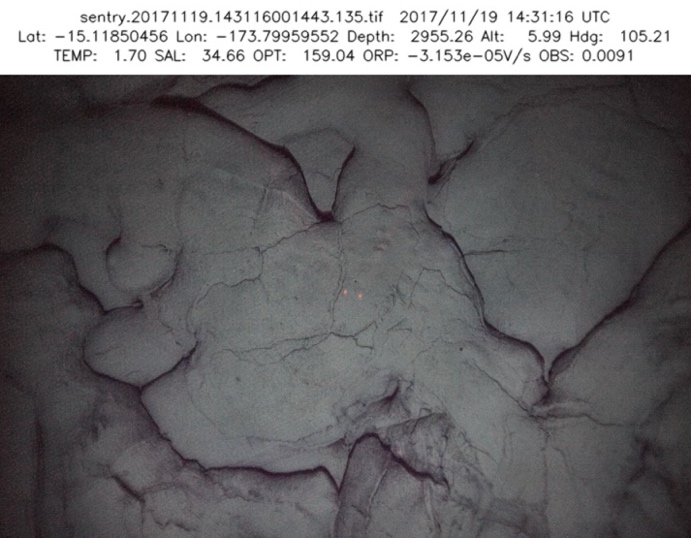 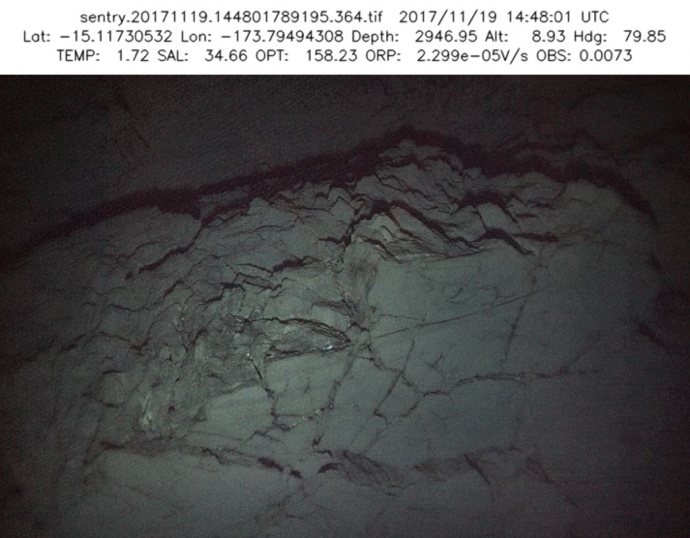 Photos from Sentry dive 463 (West Mata SW Base) showing (left) fluid lobes of the young (2010-2011) lava flow, and (right) the edge of an uplifted tumulus in the young flow.4.6.2 R/V Falkor EM302 Multibeam MappingSusan G. Merle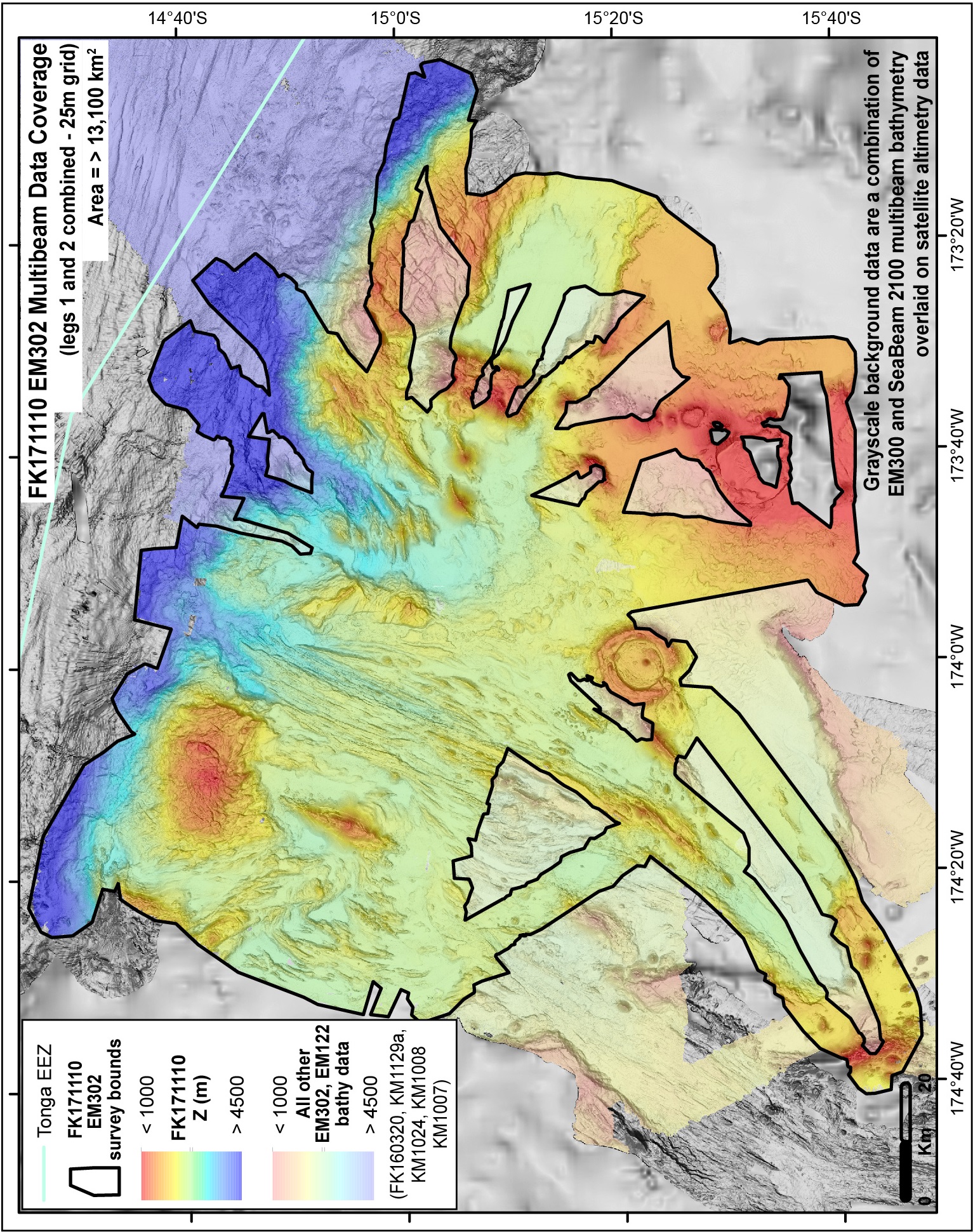 Figure 4.6.2-1 EM302 Multibeam coverage of the area.Mapping with the R/V Falkor EM302 multibeam system was conducted between other operations on leg 1 (CTD casts, tows, Sentry dives) and leg 2 (ROV Subastian dives).  Time did not allow us to venture too far away from our general operations area, so after we had mapped all previously unmapped areas, we decided to focus our efforts on mapping over older, lower-quality EM300 and SeaBeam 2100 data in the NE Lau basin area.  The new EM302 and EM122 systems have nearly 4 times as many soundings per ping when compared to the older EM300 system (432 vs. 135), justification for the re-survey with the newer EM302 system. There were five EM302 and EM122 surveys in the area over the past several years:  FK160320, KM1129a, KM1024, KM1008 and KM1007.  The Falkor 2017 effort was to edge-map around those datasets, filling in gaps between those surveys.  An area greater than 13,100 km2 of the seafloor was mapped on the FK171110 expedition.  Data were generally good, especially at survey speeds of 8 knots and less.  Predictively, the data were noisier as ship speed increased or the weather degraded.   Raw and processed multibeam data are available at NCEI, formerly NGDC. Depth DifferencingWest Mata and the Northeast Lau Spreading Center (NELSC) were re-mapped to compute bathymetric depth differences between the FK171110 survey and previous surveys. West MataUsing water column and gas data, an eruption at West Mata was first discovered during the November 2008 expedition (TN227).  Subsequent multibeam surveys have revealed a number of eruptions at the volcano over the next decade. See Embley et al. 2014 for information regarding all depth differences computed between June 1996 and November 2011 at West Mata.  A survey in March 2016 (FK160320) was compared to the 2011 data and new lava flows were discovered near the summit and at the N/NE base of the edifice.  West Mata was surveyed again at the start of the FK171110 expedition.  When comparing the 2017 bathymetry to data collected the previous year on FK160320, two new areas of depth change were discovered, one on the middle east rift zone (over 70 m thick) and the other downslope to the southeast (over 30 m thick).  The east rift depth change was confirmed as a new eruption site by AUV Sentry and ROV SuBastian dives.  The downslope area covered with fragmental debris was more enigmatic.  It could be debris shed from the east rift eruption site.  West Mata was surveyed two more times during the six week expedition.  No new areas of depth change were detected  between the start and end of the 2017 expedition, indicating there was no eruptive activity while we were there.Tafu, Northeast Lau Spreading Center (NELSC)Using water column and gas data, an eruption at NELSC was discovered during the November 2008 expedition (TN227).  During the following May 2009 rapid-response expedition (TN234) the Jason ROV discovered young, sediment-free, glassy lava with no sessile organisms at the “Puipui” eruption site.  The 2009 multibeam data were also compared to bathymetry collected earlier by the Koreans in 2006, and an area of depth change was discovered on the north rift zone of Tafu Cone (a small volcano on the NELSC, N of the “Puipui” site).  The NELSC and surrounding area were re-surveyed during the FK171110 expedition.  Prior to the 2017 expedition, the last multibeam survey at NELSC was in May 2010 (KM1008).  FK171110 bathymetry data were compared to the 2010 data and two new areas of depth change were discovered, one on the north rift zone of Tafu, and one on the south rift zone. The larger lava flow on the south rift zone had a maximum thickness of 108 m.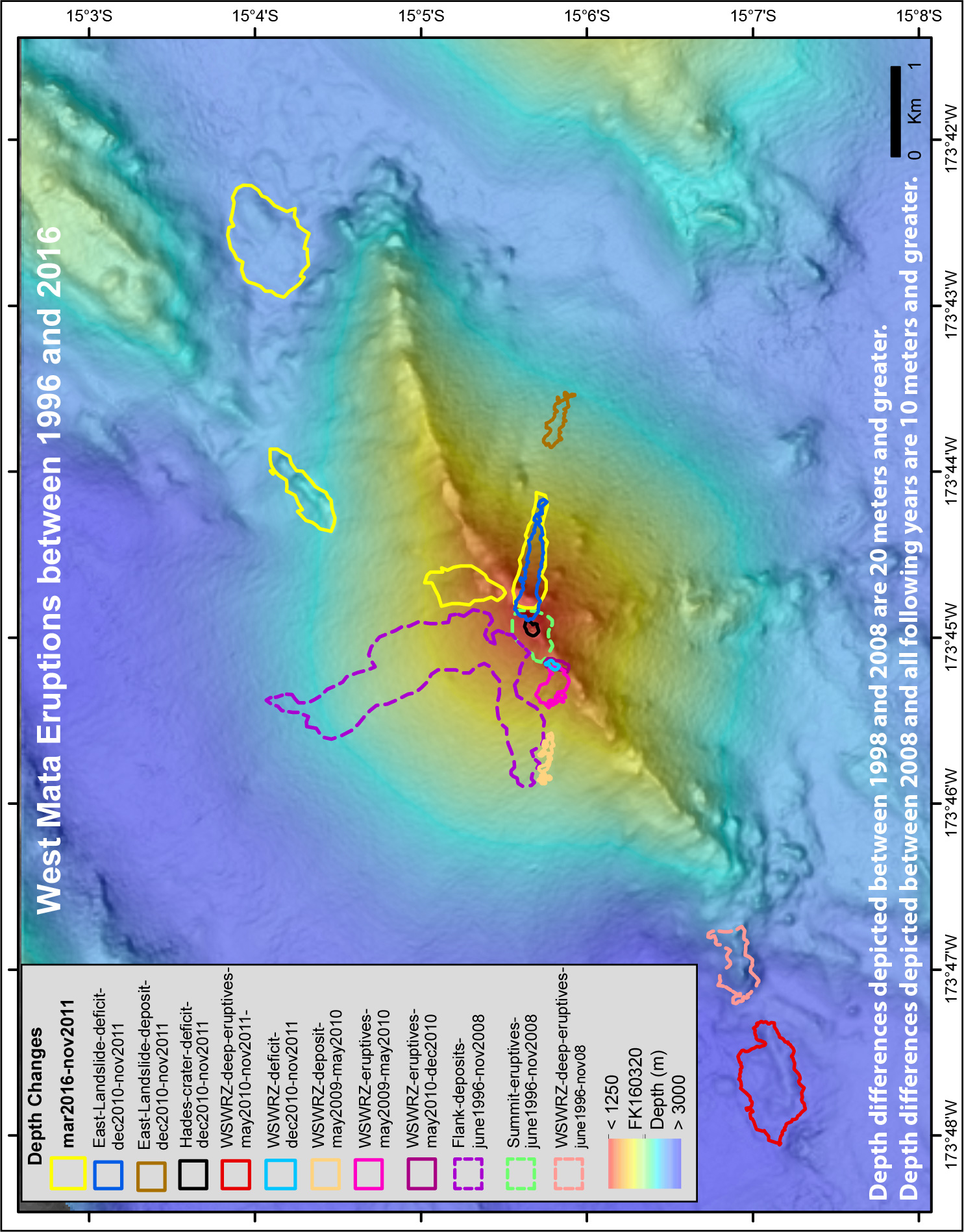 Figure 4.6.2-2 West Mata depth differences showing eruptions.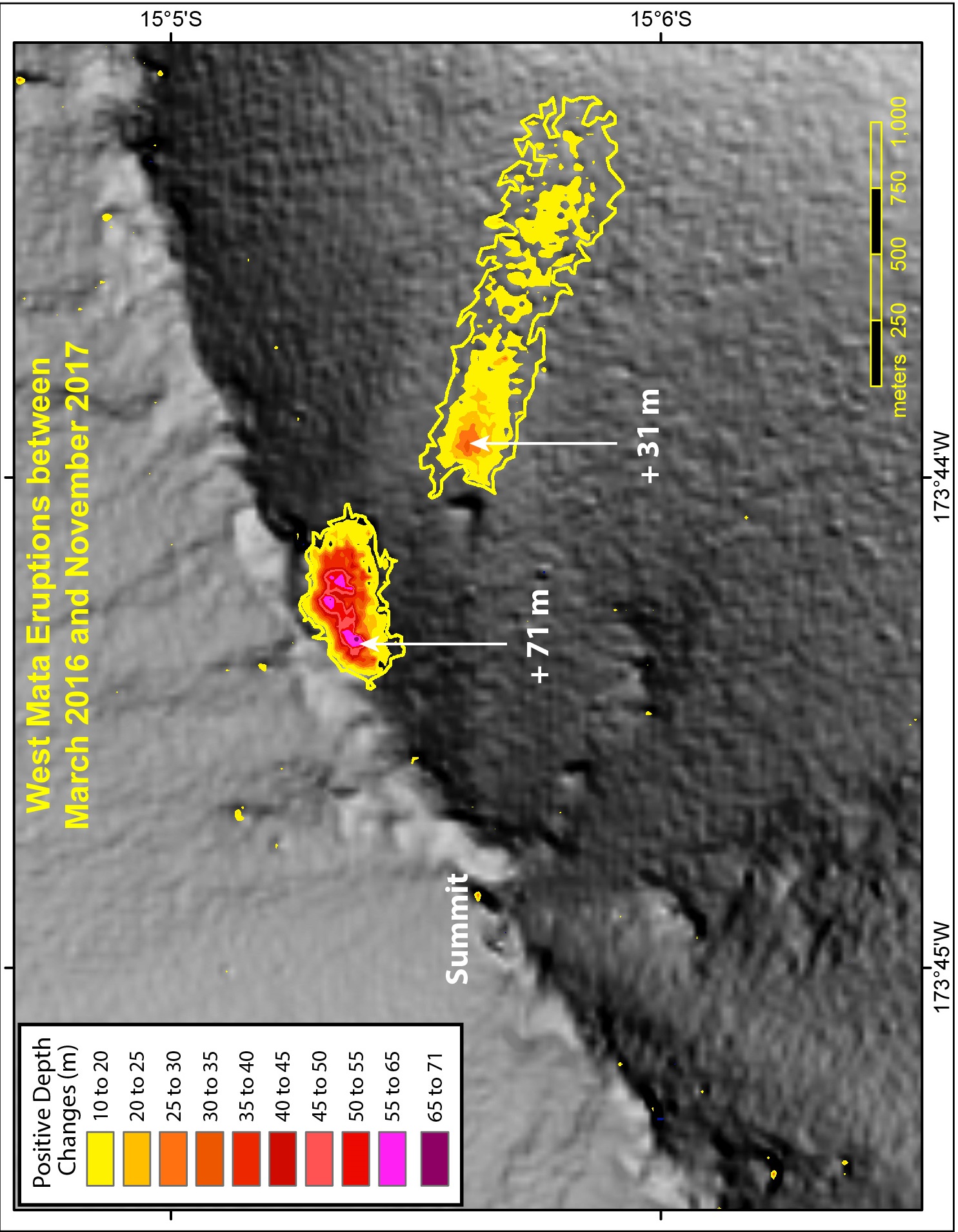 Figure 4.6.2-3 West Mata eruptions between March 2016 and November 2017.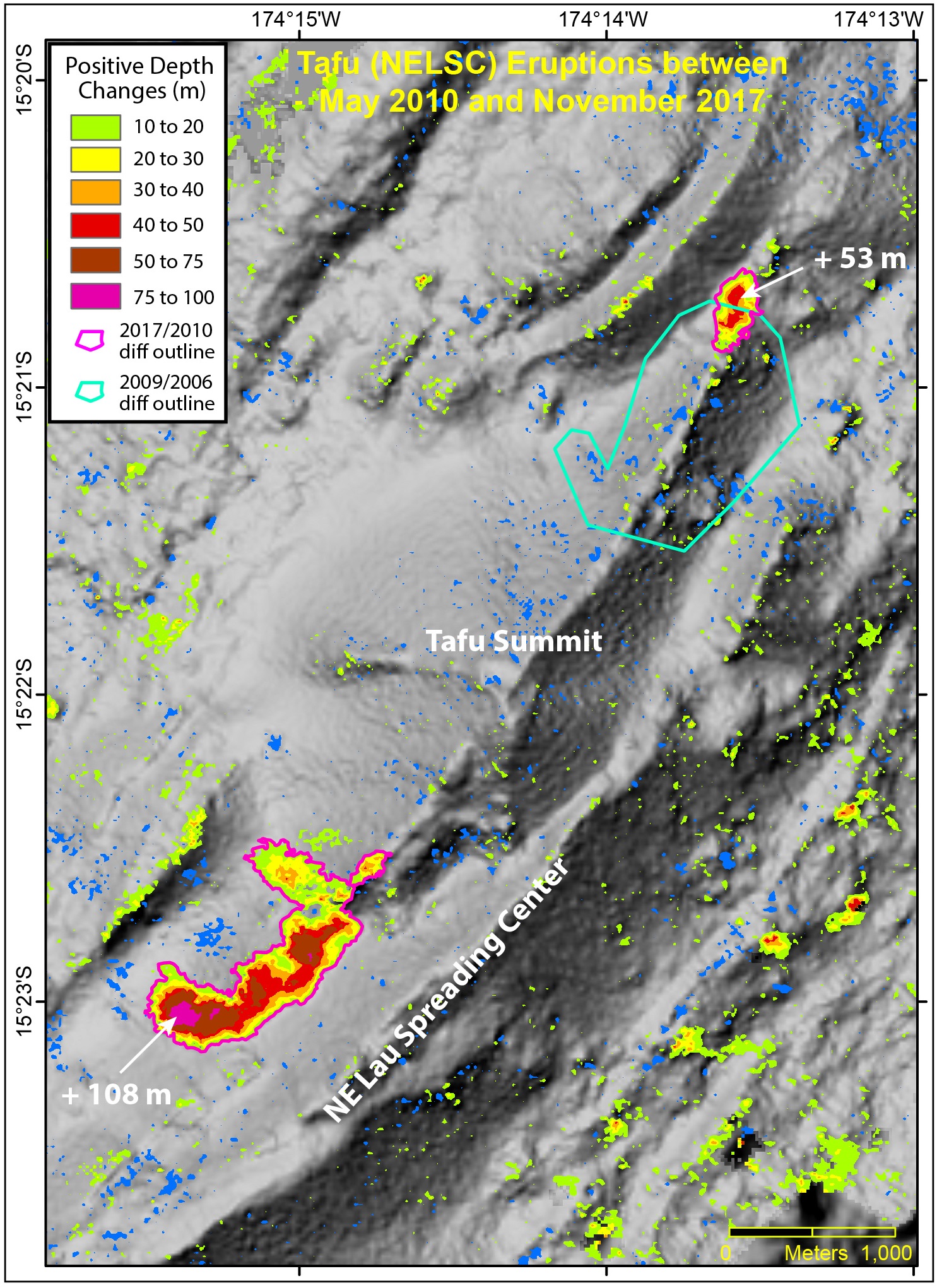 Figure 4.6.2-4 Tafu depth differences and eruptions.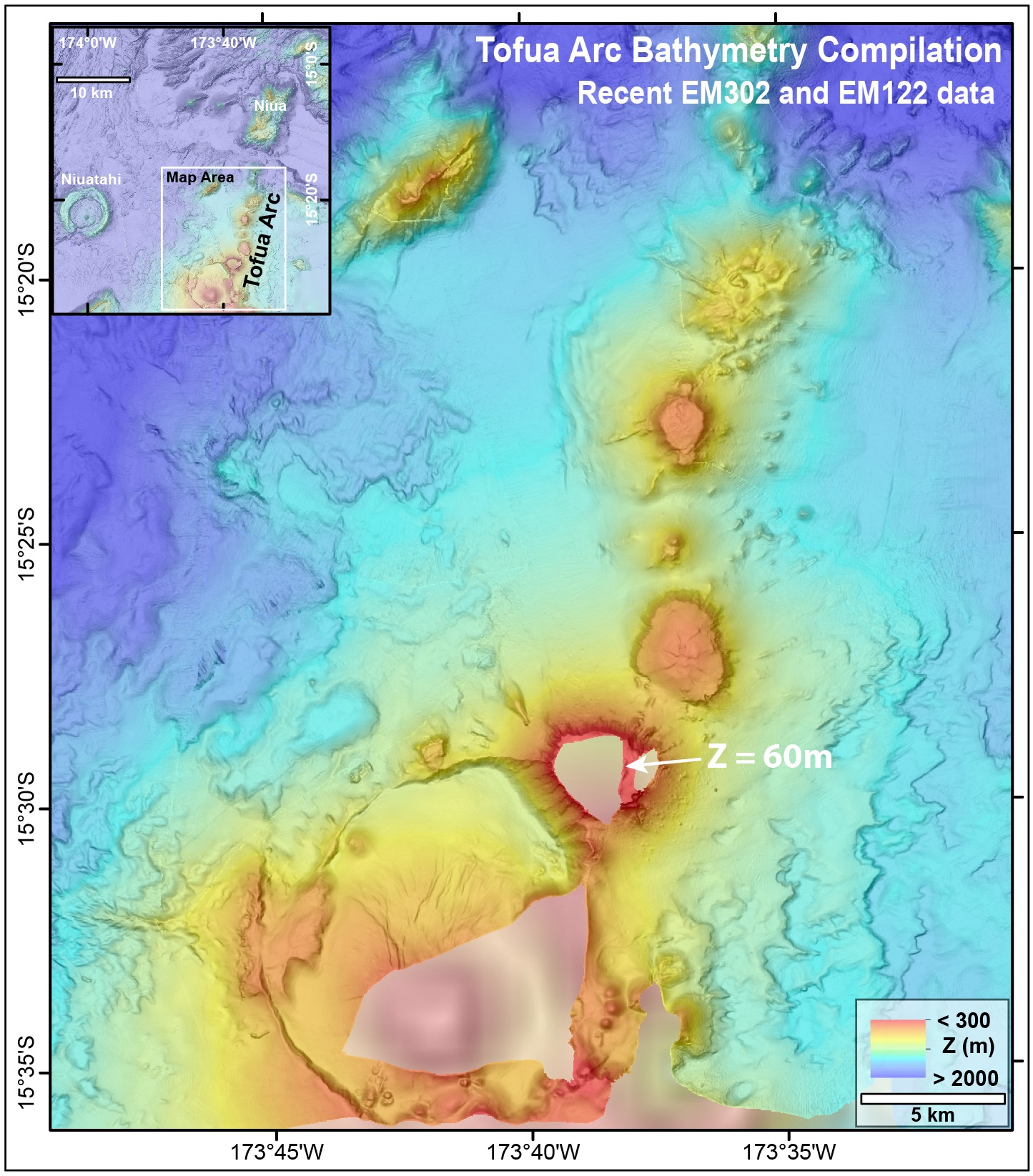 Figure 4.6.2-5 Tofua Arc multibeam bathymetry compilation.A concerted effort was made to map more of the active Tofua arc during the 2017 expedition.  Prior to the FK160320 survey, only satellite altimetry data were available at 750 m grid-cell size on the northern arc (with the exception of Niua).  The FK171110 expedition appended the 2016 data moving farther south along the arc.  A stunning large caldera was discovered (bottom of image) that is at least 14 kilometers across.  Concern about the possibility of unmapped shoals in the area prohibited mapping the entire structure with R/V Falkor.  4.7 Outreach Bill Chadwick
Our on-board videographer and outreach coordinator this year was Mónika González from a company called Luma (https://luma.co.cr/).  She wrote or solicited all the posts to the cruise blog on the Schmidt Ocean Institute web site:https://schmidtocean.org/cruise/underwater-fire-studying-submarine-volcanoes-tonga/and recorded and edited stills and video clips that were posted on the cruise blog.  These video clips are also now posted on the EOI YouTube Channel: https://www.youtube.com/channel/UCwYal-KFaA52F5lF9IUd9oAShip-to-shore video calls included interactions with students and teachers in several classrooms from Oregon.  We also corresponded to several reporters interested in the cruise while at sea, who wrote on-line stories about the cruise, such as this one:https://earther.com/robots-are-now-livestreaming-underwater-volcanoes-for-s-1821051300During SuBastian ROV dives, Falkor streamed live video to shore via the SOI YouTube channel, and the video from all of the ROV dives is now archived and available there:  https://www.youtube.com/playlist?list=PLJGVqQI3okzZM9VcE_JWliRcdgxXJL85Yor here:https://www.youtube.com/user/SchmidtOceanVideos/playlistsDuring the dives, as time allowed, we conversed with public viewers all over the world in real-time via live chat on the SOI YouTube channel and/or the SOI Facebook page from the ROV control room on Falkor.  Something new this year was using the web-based software and smart-phone app Slack (slack.com) to enhance communication between the on-board science team and scientific colleagues on shore.  This was done by inviting a group of people to use a chatroom or workspace where text, images, and files could be shared, and we conversed in real-time during the dives.After the cruise, a press release from the Schmidt Ocean Institute was released to highlight the main results and findings.Carlie Wiener, Victoria Sindorf, and Logan Mock-Bunting (SOI shore-side outreach specialists) were very helpful in coordinating all of the above cruise outreach activities from shore.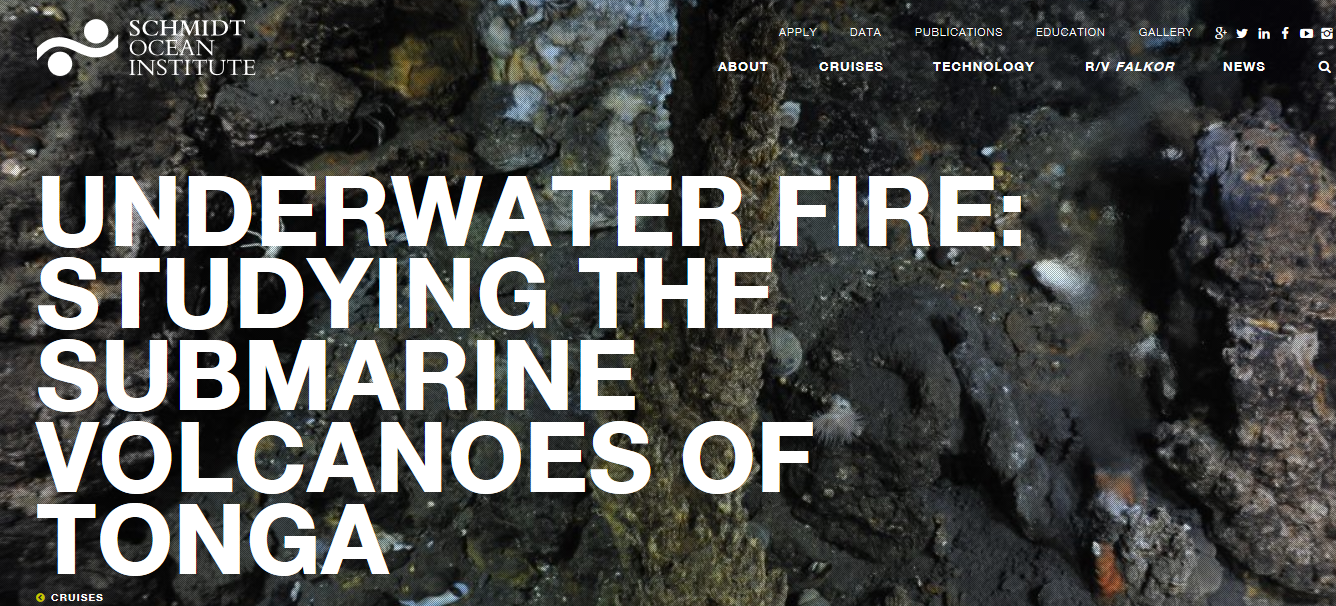 5.0 ROV SuBastian data logging, imagery and video recording systemsBill Chadwick and Andra BobbittData Logging
During FK171110 – Leg 2, we first attempted to use Squidle+ software for data logging and capturing video frame grabs during ROV SuBastian dives. Squidle+ was developed for annotating photo surveys over coral reefs, and later other capabilities were added for more general scientific logging during ROV dives.  Squidle+ had been used on Falkor with SuBastian in September 2017 with many needed changes & improvements identified, and software updates were still being made just before and during our cruise.  A major drawback to this was that the software developer was located in Australia and no one on board Falkor was familiar with the software and how it worked to help troubleshoot problems.  Squidle+ was used for data logging during the first few ROV dives (S85-S88), but we lost confidence in the software when we noticed that some log entries were missing from the post-dive Squidle+ logs.  Fortunately the marine technicians in the control room were also performing some sparse logging in parallel using “Leighton’s logging system”, and this helped us discover and partially recover from the drop-outs in Squidle+.  After dive S88, we abandoned Squidle+ for data logging and used Leighton’s logging system exclusively for dives S89-S105.  One drawback to Leighton’s system is that it has no integration with the frame-grabbing system.  So we continued to run Squidle+ during each dive, but only to capture video frame grabs at 1Hz throughout the dives.  Leighton’s system did have the advantage that a more complete suite of ROV data was logged.  ROV navigation positions were recorded for USBL, Sprint and Greensea.  Falkor ship positions were included in the spreadsheet as well. ROV CTD data was recorded including pressure converted to depths in meters which proved to be very useful.  In total, depths were noted in Leighton logs for  Greensea, Sprint, PARO and CTD.  PARO was the ROV’s depth recorder and was expected to be the depth utilized during dives for data logging and navigating.  Due to depth difference problems noted in the 2016 Mariana SuBastian expedition (FK161129), the 2017 data was analyzed for its relative match with the AUV Sentry bathymetry collected on Leg 1.Major depth problems were discovered with the Squidle+ logging system, Figure 5-1.  The depth recorded was offset from not only the Sentry data but did not match the raw PARO depths provided in a separate file.  Squidle+ depths were consistently deeper than Sentry but the raw PARO depth matched within a few meters of Sentry.  For dive S088, Leighton’s logging system was operating during sample collection and pilot activities.  The depth data from this file showed that the Sprint depth offset (~30m) was the same as the Squidle+ depth offset between Sentry (Fig 5-1 inset for S088).  The depths from Sentry, PARO and the CTD were all much more in agreement for this dive (less than a few meters difference).  For all of the Squidle+ dives, the depths from the raw PARO file did not match the depths recorded in data logs and offsets increased with dive depth.  The evidence would indicate that instead of logging the ROV depths, Squidle+ logged Sprint depth. Offsets were noted during the dives by the data logger and scientist but were complicated by the deterioration of the USBL navigation system.  Table 5-1 summarizes the depth discrepancies observed in the data.  Once logging was switched to Leighton’s system, depths were more consistent with PARO (logged and raw), CTD and Greensea in agreement and an offset of Sprint ~30m deeper.  The exceptions were a 19m average offset (vs. 30m)  of Sprint for S091 and subsequent data switching during dives S093-S095.  S093 appears to have switched logging PARO at 22:58:34 with Sprint depths, less than half-way through the dive (Fig. 5-1).  S094 and S095 had shorter periods of depth data switching. Navigation varied for each dive and deteriorated once the USBL transducer malfunctioned.  Ship’s heading was found to improve navigation in some cases but it was not always possible to optimize heading due to sea conditions. All dives required post-cruise edits but some dives were nearly unrecoverable so sample positions are questionable. Greensea and USBL positions were almost identical in the logging files and it appeared Greensea was used for the Squidle+ dives so for consistency these were used for the GIS positions.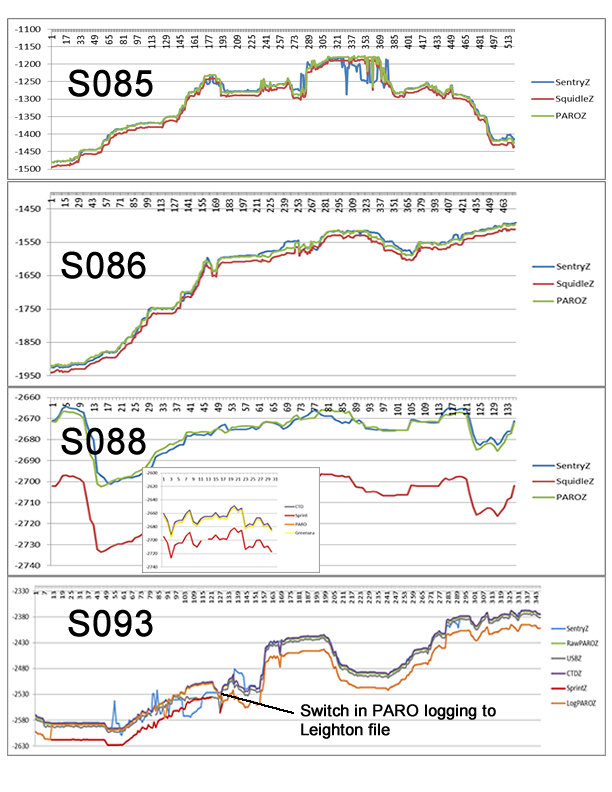 Figure 5-5.  Altitude was added to all the depth values for comparison with AUV Sentry depth.  The insert for S088 is depth, no altitude and shows the 30m deeper depths of Sprint which were apparently used for Squidle+ as depth. Graph S093 shows depth logged as PARO became offset compared to the raw PARO values at 22:58:34 and remained so for the dive.Table 5-1 Depth offsets and navigation notes.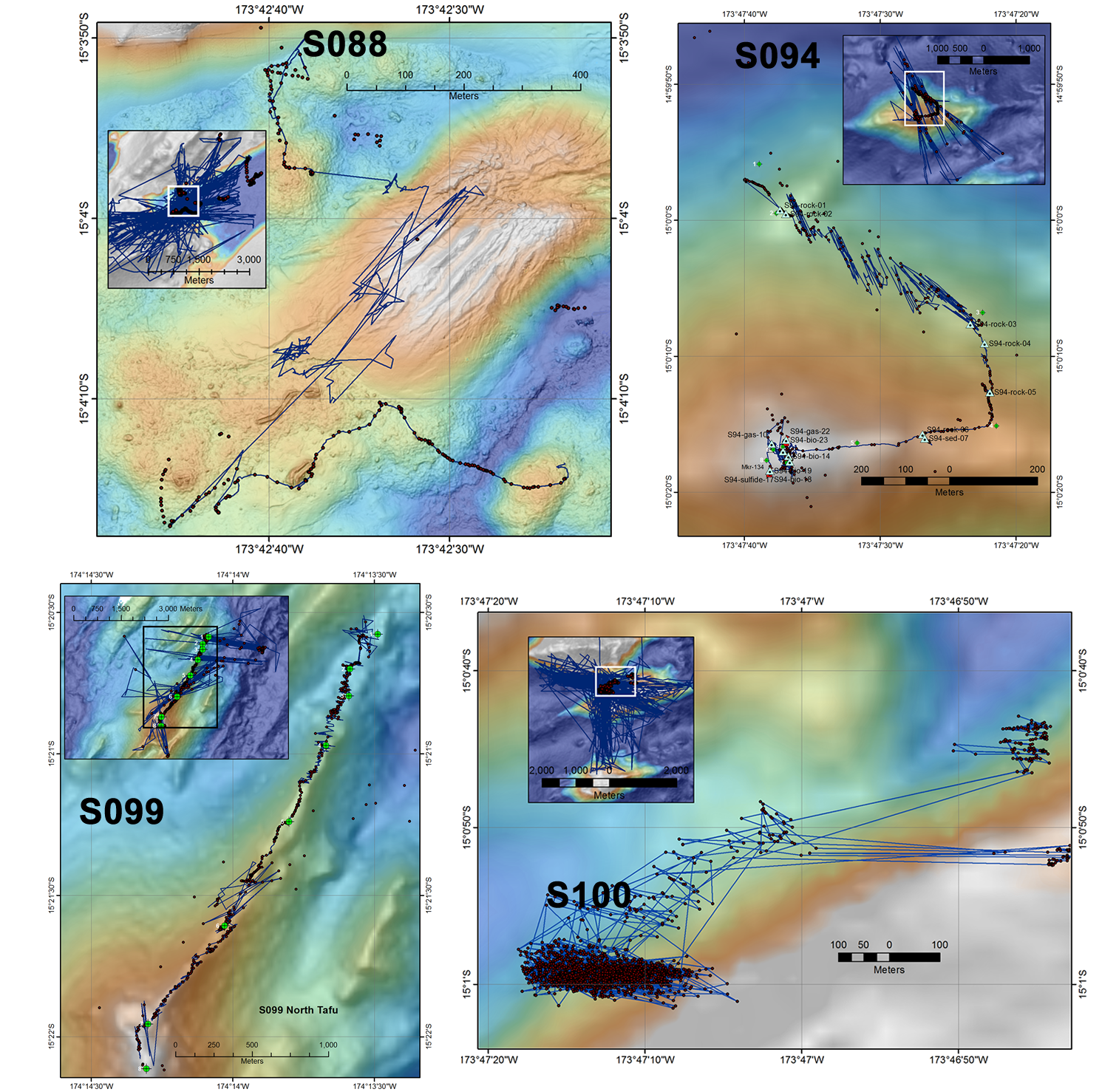 Figure 5-2.  Navigation before and after edits for select dives.  Inserts show the 1-second Greensea navigation fixes before editing.  Blue lines are the ROV tracks from the 1-second data and the red dots are the navigation from the dive logger (Squidle+ or Leighton) files.Still imagery (video frame-grabs)ROV SuBastian has no digital still camera.  The only still imagery is from video frame-grabs from the 4K science camera on the ROV.  There were two ways of capturing frame-grabs.  One was to run the Squidle+ software to continuously capture frame-grabs at 1Hz in the background, which were recorded at 4K resolution (3840 x 2160 pixels) as jpg files that are 1-3 Mb is size, with filenames like FK171110_FK171110_S0101_20171212T235819Z_S5K.jpg.  The other method was to manually capture a framegrab from the same 4K camera, but triggered by the marine tech in the control room hitting the space bar on a keyboard on request.  (We made the recommendation to SOI that this function should be made available to the science watch leader or the science data logger in the future). These highlight frame grabs are also at 3840 x 2160 pixels and 0.9-2.5 Mb in file size.Table 5-2 Summary of the video framegrabs for each ROV SuBastian dive.Video recordingsVideo was recorded during the ROV SuBastian in several formats.  Video from the 4K Science Camera was recorded continuously in both 4K format (3840 x 2160) and HD format (1920 x 1080).  In addition, video from the Pilot’s camera was also recorded continuously in HD format.  We only summarize the HD format files below.  The continuous HD video was recorded in 10-minute mp4 video files (~1.89 Gb each with a data rate of ~25 Mbit/sec for the Science camera, and 0.6-1.9 Gb each with a data rate of 10-20 Mbit/sec for the Pilot’s camera).  All the continuously recorded HD video files have control room audio and a date/time annotation overlay.  These files have names like “FK171110_20171126T180727Z_HD_S0085.mp4”.Another set of video files that were recorded are ones that were manually captured as 4K video highlights to files without date/time in the names, like “Capture0000.mov”, “Capture0001.mov”, etc, and are numbered sequentially during each dive.  However, sometimes there is more than one folder of highlight movies for a given dive (folder names of SSD1, SSD2), and each start with “Capture0000.mov”, so there can be redundancy in file names.  However, the files in the SSD1 folder are from the Science Camera, and the files in SSD2 are from the Pilot Camera.  The highlight files were recorded at 4K resolution (3840 x 2160) with a data rate of ~900 Mbit/sec.  There is no audio and date/time overlay included with these highlight video files, but they do have embedded timecode.Table 5-3 Summary of the HD and 4K highlight video files for each ROV SuBastian dive.Note that in addition to the video files above, there were also 4K continuous video files, which are not included in the list above.6.0 ROV SuBastian6.1 SuBastian Summary and Statistics
Ken RubinSummary of ROV SuBastian DivesROV SuBastian was deployed 21 times, visiting 11 different submarine volcanoes. The vehicle generally went in the water at approximately 7 AM and returned to the ship at 7 PM each day. Dive plans were developed using the (fairly cumbersome) SOI dive plan template, which we streamlined during the expedition, to include detailed lists of way points, objectives, sampling tools, and location maps; finalized dive plans and navigation underlay maps were provided on the day of the dive to various parties on the ship (ROV team, bridge, marine techs, science party) and the shore-based SOI team via google drive.  Ken Rubin and Bill Chadwick shared responsibility for dive planning, alternatingly producing plans to meet as many science party objectives as possible. In general there were two types of dive profiles (a. exploration + geo-sampling, and b. more focused hydrothermal vent, chimney and biological sampling). We were always prepared to take most types of sample (rocks, sediment, fluids, organisms) on each dive, and many dives ended up being a hybrid between these aforementioned profiles.  A general strategy of dives was discussed with the science party and SOI staff before the expedition, including dive target prioritization, and then during the expedition discussed with the scientists, ROV team and bridge to optimize objectives and efficiency.  Dives generally had one of two configurations of tools of the front porch of the vehicle as per the dive profiles above, optimized either for (a) geological specimen collection (grabs, scoops, push cores), with one biobox and fluid sampling (at most, 4 majors and 3 gas tights across the front of the porch). We made frequent use of the suction sampler for bio specimens, as well as the manipulator for bio sample grabs, and through the course of the expedition worked with the engineering department and ROV team to develop sediment scoops (canvas bags on metal rings) of various configurations.  These also proved useful for some bio sampling (e.g., snails on chimneys). NOAA-EOI site markers were carried on each dive and deployed at sites of likely return.  These were extremely useful at hydrothermal vent revisits at Matas Tolu and Ono, although we were unable to find at least one marker we deployed at West Mata in one of the young lava flows near the summit. Dive base maps were prepared initially from existing (EM122 and 302) and then new shipboard (EM302) multibeam, as geotiffs, followed by addition of AUV Sentry bathy maps in a handful of spots where we had coverage from Leg 1 operations, and/or existing AUV bathy: D. Allen B. AUV bathy at West Mata collected in 2009 in collaboration with MBARI and Abyss AUV (Remus 6000) bathymetry collected in 2012 at Mata Tolu in collaboration with Marum institute. Waypoint files provided to the ROV team were combined with the base maps for in-dive display.Dive navigation was done on the ship using the SOI proprietary Greensea system, which used real-time USBL, DVL and INS navigation streams to provide a so-called best estimate vehicle position. Navigation proved to be the most problematic area of ROV operations, both because of the obtuse nature of the Greensea processing algorithm, and because of subpar and essentially faulty USBL system performance, especially during the second half of leg 2. The impacts were felt greatest on dives deeper than 2000m water depth (i.e., most of them) with some dives having essentially no useable USBL. Instead, we have estimated vehicle position from water depth and features observed. Substantial effort was done by Susan Merle on the ship, and Andra Bobbitt back on shore, to try to improve the dive nav and to remove the spurious fixes, with variable quality results. Some dives, such as parts of dive S100 at Mata Ua, are essentially unfixable.  It is likely that some dive tracks will be revised in places as details of each dive are reviewed in the context of the GIS data available. Dive logging was another issue that proved difficult.  The Squidle+ system SOI had contracted for the service proved to be cumbersome and unreliable for real-time logging activities, crashing when too many entries were stored, and loosing entries that the system could not associate with an image.  Eventually these bugs were largely worked out, but not until several dives into the program, and not without significant loss of confidence in the system by the logging team.  The team migrated after the second dive to using an in-house logging system developed by lead tech Leighton Rolley (the so-called Leighton-Logger), which performed for the most part flawlessly, although it does not associate images with log entries and has some issues with text string parsing that requires manually cleaning of the log files when special characters or commas make their way into user logged data. The logging effort was led by Susan Merle, who trained up a handful of other cruise participants on the types of observations to log, descriptive terms, sampling nomenclature, and the like.All dives were streamed live on YouTube and Facebook live, using capabilities of the ship, ROV, and marine tech team.  Dives were narrated by Ken and Bill on a spit watch system with opportunities for a handful of other cruise participants to also have time on the microphone.  Because SOI only has one live stream, we occasionally had them display dive maps and navigation screens (when the nav was usable), to help viewers see where we were. Although the numbers of comments in the chats on these two feeds were large (especially on Facebook, which had many thousands of viewers at a time), dive leads were able to interact occasionally with these viewers using the chat capability of those feeds.Real-time interaction with a handful of interested, shore-based colleagues (e.g., Embley, Shank, Clague, Carrey, Portner, Resing and the shore-based outreach team of Carlie and Logan) were facilitated by the use of Slack (a web-based collaboration tool).  A workspace was developed for the program, with each dive getting a separate channel. Dive plans and maps were shared before the dive, and nav screen grabs and other commentary were shared during the dives.  We received many helpful suggestions and discussions during the dives from this interaction that enhanced the dives.Table 6-1 lists all of the dives and locations, and Section 6.2 has brief narratives and objectives for each dive. Please see also the maps for each dive (6.3). In summary, there were 21 total deployments at 11 Volcanoes, including 7 dives at West Mata, 2 each at Mata Ua, Mata Ono, Mata Fitu, Mata Tolu and Tafu, 1 each at Mata Fa, Mata Taha and 2 large unnamed dacite lava flows, “LL_B” and “LL_D” of Embley and Rubin, 2018).  During these dives we collected 250 rock samples, 59 sediment samples, 31 sulfide samples, 56 Vent fluid samples (of which 24 were for gas), and > 470 biological samples. Preliminary results of these ROV dives:West Mata is the most active volcano in the area (8 to 10 eruptions in last 10-15 years). Diffuse flow systems continue at the summit and new ones are established at two of the most recent eruption sites.  There is still no focused flow hydrothermal venting at West Mata, but several diffuse flow sites are developed and colonized..There is a significant variety in eruption style at West Mata, with lavas and pyroclasts in all cases, but a great proportion of pyroclasts (in some cases >1m thick) near the 1.2 km depth summit (i.e., in shallower water) and a greater proportion of lavas at depth.  A single flow that started as an intrusion, uplifting sediments and spilling lava out its base was also observed and sampled on the northern flank of the volcano’s base.Hydrothermal vents: A new active hydrothermal system was discovered at Mata Ono.  Previously-known vent fields at Mata Ua and Mata Fitu are now known to be much larger than thought before the expedition.  The vent field at the Mata Tolu summit was much better defined in size and relationships to geological structures on the volcano.  Extinct chimneys were found at Mata Taha.  No active venting was observed at Mata Fa (although some minor diffuse flow was indicated in places on the youngest volcanic cones) Distinct differences in chimney size, shape, number, ecology and community structure were observed at the different hydrothermal vent sites.  Vent fluid compositions are broadly similar to what has been observed in the past. Vent fields are located in different areas of the volcanoes, with only two of them being at the volcano summits (Tolu and Ua).North Mata apparent eruption ages: The youngest volcanism at Matas Talu and Ua was discovered to be on satellite cones near to but away from the summits. Mata Fa has a wide mixture of apparent volcanic ages across several small cones,  Mata Taha appears to be the least active (recently) and Mata Fitu is largely tectonized, but with some young volcanism at the eastern base of the summit cone.We observed large scale production of volcanic sediments from explosive phases of volcanism at West Mata and Tafu Cone (on the NELSC), which were sampled. Similar volcanic sediments were also discovered and sampled at Mata Tolu, Fa and the large dacite lava flows LL_B and LL_D (the dacites also appear to have produced pumice deposits).Eruption Style: There is a large variety of lava eruption styles at most volcanoes, including pillows (as expected) but with a significant range of morphologies.  Particularly surprising was the co-occurrence of high flow-rate lava forms at West Mata, Mata Tolu and Mata Fitu.  Also, discovery of a magma intrusion into sediment, causing uplift, and that subsequently erupted from the base of the uplift structure, at West Mata was a first for the region. Two new eruptions in the last 5 years were discovered and documented at Tafu Cone (NELSC), as well as a diffuse flow hydrothermal site discovered at its summit.Table 6-1 Dive locations and statistics6.2 Dive Objectives and SummariesS085 West Mata Summit Objectives:This is a survey and 2.2 km long geo-transect of the West Mata Summit intended to traverse several features that show up as depth anomalies in MB surveys since 2009, We have 2017 Sentry data for all of the dive site.Work generally upslope from 1400m to 1200m for first half of the dive towards a collapse pit, traverse undulating topography @ 1180 to 1250m for most of the second half of the dive, then, time permitting, descend back to 1400m along the north slope of the NE rift one.Take opportunistic rock and push core samples, note locations of vents for next dive at summit. (we will use the temperature probe and sample some bio and fluids if observed – minimal fluids configuration) S085 Summary:
This was a familiarization dive starting west of previously known terrain around “mat meadow”, traversing to the summit, into Hades pit, along the north face of the ridgeline  above the former Prometheus, shrimp city and creamsicle sites, returning eastward on the south side of that ridge (the landslide headwall), traversing onto the young (post 2012) lava mound that developed in the old landslide area, and then traversing north to another contemporaneous eruption deposit on the north face of the volcano. The young lava mound has experienced widespread diffuse flow hydrothermal activity and has associated organisms. A collapse on the south side (downslope) of this new flow was also briefly explored. After this the dive headed northeasterly to visit another young lava unit emplaced in the same time period. It was viewed heading downslope to have some very steep debris laden flow fronts and young fresh lava mounds, but no fluid venting.S086 West Mata Summit Objectives:This is a survey and 1.8 km long sinuous geo-transect of the lava formation NE of the West Mata Summit intended to traverse a  feature that showed up as depth anomaly in between 2016 and 2017 Falkor MB survey, We have 2017 Sentry data for all of the dive site.Work generally upslope from 1920m to 1485m in a new lava flow on a sinuous but generally uphill trajectory for the first  12 WPs and then in older terrain with interesting “Pillow Pox” formation seen in Sentry Photos. Take opportunistic rock and push core samples, we will likely  use the temperature probe and sample some bio and fluids if observed – minimal fluids configuration) S086 Summary:
This dive visited the newest eruption deposit at West Mata, that formed sometime between repeat bathy mapping in 2016 and late 2017. The dive started in sediment east of the eastern distal end of the lava flow, traversed westward over pillow lavas with some pyroclastic debris cover, then ran a series of east-west traverses up a stair steps of flow lobes with steep nearly vertical flow fronts and nearly flat interiors. The shallowest portions of the new flow are extensively to completely covered by pyroclastic debris and extensive microbial mat deposits. The dive also explored the northern lava flow boundary and found non-vent fauna and abundant young pyroclasts mantling older lava outcrops.S087 West Mata Summit Objectives:This is a survey and 1.9 km long geo-transect upslope from the shallow part of the south rift ne and 16430m depth to the summit region at 1230m depth, collecting lava and sediment samples.At the summit we will visit Hades Pit first and then sites along roughly the same dive path as Dive S85, with more intensive sampling of fluids and biology, including the 2012-2016 cone on the SE part of the summit. FULL Fluids configuration of basket (3 gas tights + 4 majors). S087 Summary:
This dive started downslope on a north-south trending ridge line from the summit (perhaps a less-well developed rift zone) in an area of mapped depth change in the past decade.  His area was largely sediment covered with some deep sea corals on rocks outcrops with no evidence of recent igneous activity.  The dive continued to the summit, re-visiting sites in Hades pit and the post 2012 lava mound for more extensive water and biological sampling.S088 West Mata NE base – “The Muffin” Objectives:This is a geo-transect across an uplifted mound of sediment (“the muffin”) and young lava flows that surround it, located at the NE base of West Mata.  Both the sediment mound and the surrounding lava flows are part of a MB depth change between 2012-2016.  We have 1-m Sentry bathymetry for this dive site.The dive will start SE of the muffin ridge, will sample old & new lavas, then will drive up the axis of the sediment mound, and finally back down to the lava flows on the NW side of the mound.  Area is relatively flat 2690m to 2650m.  Main sampling will be opportunistic rock and push core samples, and sediment scoop bags (fluids if observed – minimal fluids configuration).S088 Summary:
This last of the initial sequence of West Mata dives visited the curious uplifted sediment dome affectionately referred to as the “muffin” on board ship, surrounding lava flows (which appear to flow out from the base of the uplifted mound), and the contact of young lavas with the West Mata edifice on the south margin.  The lavas were young but otherwise unremarkable (boninite like everything else at West Mata). Several small rifts at the summit of the sediment mound were examined and found to have 1-2 m thick sequences of sediment (largely volcanoclastic and presumably turbidites or debris flows related to the surrounding edifices) that in places had active diffuse flow hydrothermal activity and microbial mat development. Navigation was particularly bad on this dive.S089 Mata Ua Flank to Summit from North Objectives:This is a two part dive at Mata Ua with a 1.3 km long trackSurvey/circumnavigate a previously studied vent field, taking rock, sulfide, water and bio samples at a site centered at 2360m water depth. FULL Fluids configuration of basket (3 gas tights + 4 majors)Sample lavas and make observations on a geotransect to the summit. To accomplish the second goal, fluid sampling should be completed by 1 PM.S089 Summary:
This dive started in the valley between Matas Ua and Tolu, and 250m east and 100m north of a known hydrothermal vent system from the 2012 SROF expedition. Extensive active hydrothermal chimneys and diffuse flow venting were encountered nearly immediately, and in much greater density than a site visited in 2012 further to the southwest.  This site was named Temple of Smoke, for the large number of smoking spires, many covered with extensive colonies of stalked barnacles.  The field was sampled and explored to define the downslope and upslope extent (restricted to a ~50m depth range), after which the field was explored to the southwest, including the 2012 site and the western edge of the field.  The dive then did a quick geo-transect traverse up the north flank of the volcano, visiting both of the two mounds at the summit. Both were found to be extensively sedimented.S090 Mata Fitu Objectives:This is a geo-transect across the summit of Mata Fitu volcano, which is the northern-most of the North Mata group.  This area of the seamount has not been visited before, so this will be an exploratory dive to check out areas where the MAPR sensors on AUV Sentry saw anomalies on Leg1.  (so there is no guarantee we’ll see any venting, but it’s possible we’ll find something new).  We DO NOT have 1-m Sentry bathymetry over most of the area for this dive site (just ship bathymetry).The main sampling will be opportunistic rock sampling and fluids if observed (minimal fluids configuration on the ROV).  Depth range is 2385 to 2535 m.S090 Summary:
This dive visited the broad platform just south and east of the highest peak at Mata Fitu, traversing SE, NE and the NW through a series of fault block horst and graben terrain showing mostly sediment and highly fragmented lava debris, with almost no in place lava observed in the first half of the dive. A brief interlude up the south face of the summit cone found only rock debris. The dive then traversed east and then north, along a single trackline of AUV Sentry bathy, into younger-looking and less tectonized lava flows, including fairly young looking lava near the end of the dive. The dive was remarkable for the complete dearth of hydrothermal venting and fauna, with only sparse non-vent fauna observed.S091 Mata Tolu West Rift to Summit from North Objectives:This is a two part dive at Mata Ua with a 1.4 km long trackSample lavas and make observations on a geotransect along the west rift one to the summit. Survey/circumnavigate a previously studied vent field, taking rock, sulfide, water and bio samples at a site centered at 2360m water depth. Part Fluids configuration of basket (2 gas tights + 2 majors).S091 Summary:
The first part of this dive was a geo-transect along the west rift zone to the summit to sample lavas and make observations. Pillowed flow lobes with flatter tops were observed, as well as an area of high effusion rate sheet flows and jumbled flow terrain just beneath the summit. The second part of the dive was to survey, circumnavigate and sample a previously studied vent field (2012) at the summit, to provide spatial ground truth to a poorly navigated 2012 AUV Abyss bathy map, and then to identify and sample some hydrothermal chimneys, with a site revisit anticipated. A small pit on the west side of the summit platform was examined, and found to have extensive active diffuse flow venting, as well as debris strewn walls. The formation mechanism of the pit is presumably collapse, but no definitive evidence was observed in the walls.S092 Large Dacite Flow Objectives:This dive will be a geo-transect across a Large Dacite Lava Flow on the seafloor located 19 km SW of West Mata summit (mostly 2400-2550 m).  Main objective is to sample lavas and make visual observations on a geo-transect from a large lava pond to a series of hills located to the west.  No hydrothermal vents expected (minimal fluid-sampling configuration on ROV).Determine if the western hills, which have low-acoustic backscatter compared to the high-backscatter of the dacite flow, are part of the eruption of this flow (perhaps as pyroclastic phase?) and perhaps the source of the dacite lava flow, or whether they are older seafloor surrounding the dacite flow.S092 Summary:
This dive was a geo-transect across a Large Dacite Lava Flow located 19 km SW of West Mata summit (mostly 2400-2550 m), starting on a broad shallow collapse depression and working west. Lavas with a range or morphologies and with some sediment dusting were observed on the floor of the collapse.  The “wall” of the collapse was a series of down-dropped and separated slivers of rock allowing views of the internal stratigraphy of what appear to be quite massive flow interiors (up to 20m). The dive then traversed an area of parallel collapse and apparent lava flow channels, reaching a very tall (>25m) tumulus structure near the western lava flow boundary.  The dive then visited two low-acoustic backscatter “hills” to the west of the flow as potential vent sources.  These were dusted with sediment, although the sides of the lower (eastern) of the two mounds visited was strewn with small dacite cobbles and blocks, and has ~50 cm thick, coarse volcanolastic deposit of nearly pure volcanic glass chunks with fragmental and fluidal shapes. The higher mound had fewer to no dacite blocks, but near its summit we encountered a partly lithified deposit (15-20cm thick) of poorly cemented (welded?) fresh glass fragments. No evidence of hydrothermal venting on this dive.S093 West Mata – NE Pillow Ridge Objectives:This dive will be two separate geo-transects: one shorter one up an older ridge NE of West Mata volcano, and a second longer transect up a young ridge of pillow lavas on the NE flank of West Mata volcano that was erupted between 2012-2016.  The starting depth is 2587 m and will end at 2365 m.The main objective is to sample both old and new lavas and make visual observations on a geo-transect.  We will also sample sediments.  No hydrothermal vents expected (minimal fluid-sampling configuration on ROV).S093 Summary:
This dive started to the north of West Mata, on the toe of an older NE-SW ridgeline of unknown parentage, traversing over a sedimented field strewn with stalked organisms, and then working upslope to West Mata, to perform a geo-transect up a young ridge of pillow lavas on the NE flank of West Mata erupted between 2012-2016, sampling lavas and sediments, and making visual observations on a geo-transect.  These mounds were very steep sided and roughly flat topped, with a large collapse structure in one of the shallowest mounds that showed some evidence of diffuse flow venting. This dive had the benefit of an excellent AUV Sentry map from Leg 1.S094 Mata Tolu West Rift to Summit from North Objectives:This is a two part dive at Mata Tolu with a 1.3 km long track overallSample lavas and make observations on a geotransect along a mound of the north part of the volcano and on the upper east rift one to the summit. Sample the vent field at sites identified on dive s91, taking sulfide, water and bio samples at a site centered at 1800m water depth. Full Fluids configuration of basket (3 gas tights + 4 majors).S094 Summary:
This dive started on a constructional mound north (~50m tall) of the summit that was found to be relatively young boninite lava. The dive then traverse east over mostly sedimented terrain (including areas of hydrothermal stain) to the N rift zone, then following a traverse of the upper east rift to the summit. The lavas were not particularly young looking, and have variable sediment coating, as well as extinct hydrothermal chimneys and sediment more than 10m east of the summit.  The dive then went to the summit and samples and examined in and around several chimney structures as well as in the small west-summit pit. Shifted AUV Abyss bathy was a big help at the summit.S095 West Mata – SW Base Objectives:1. This dive will be a geo-transect at the SW Base of West Mata volcano, roughly from west-to-east, starting deep at nearly 3000 m and generally driving upslope, ending at 2600 m.  We will visit and sample two recent eruption sites (one definite, one unsure) and the surrounding older lavas.  This dive will be mainly rock and sediment sampling; no hydrothermal vents expected. 2.  The first (deeper) young lava flow is on relatively gentle slopes with only about 100 m of relief. This was identified by ship multibeam depth changes between May 2010 and November 2011.  It consists of thinner pillow lavas to the north and a thicker ridge of pillow mounds, oriented E-W, to the south.3. The second, shallower area of depth change is between surveys in 1996 and 2008 and is less certain because the 1996 survey is of lower quality.  Nevertheless, it corresponds to an area of pillow mounds in 2009 MBARI AUV bathymetry and we will want to sample them.S095 Summary:
This dive was a geo-transect at the SW Base of West Mata volcano, roughly west-to-east, through two areas of depth change at the volcano between May 2010 and November 2011, and 1996 and 2008, respectively. This was one of the deepest dive starts (~3000 m). Lava surrounded by sediment was observed in the younger of the two deposits, with pillows, including some ornamented. A zone with tumuli was observed well to the north of the shallow ridge forming the south portion of this lava flow, with some high effusion rate morphologies. The dive then traversed somewhat older looking sea bed, comprised mostly of pillow lava, with unclear distinction between the eastern boundary of the younger flow, the somewhat older lava flow, and intervening terrain, finishing upslope on the SW rift zone.S096 Mata Fa Objectives:1. This dive will be a geo-transect across the summit of Mata Fa volcano, one of the North Mata group of volcanoes.  This will be the first ROV dive on Mata Fa, and there have been no camera tows here, so the dive will be a very exploratory in that we don’t know what we will find.  There is no evidence of a hydrothermal system on Mata Fa, but it’s possible we could encounter some extinct chimney fields.  The dive track is designed for viewing and sampling the main constructional morphologic features around the summit.  2. Main sampling with be rocks and sediments (using scoops).  The dive starts on the west rift zone of Mata Fa, which is made of two separate ridges, one higher than the other.  It starts on the lower ridge then jumps to the higher ridge before proceeding towards the summit.  Afterwards the ROV will drive down the east rift zone.S096 Summary:
This dive was a geo-transect across the ridgelines and cones that define the structure we call Mata Fa volcano. It was our first and only visit to the volcano.  The main constructional features around the summit area are an E-W trending ridgeline, a N-S tending ridgeline caped by several mounds, and a broader E-W trending ridgeline east of that. The dive started on a deeper, steep-sided ridgeline of pillow lava with sediment on the narrow top of the ridge, traversed upslope on to a less steep sided but equally sedimented pillow lava mound, explored three young and step sided constructional pillow mounds on the N-S ridge, with some faint evidence of diffuse flow, and then traversed north to the eastern ridge, which was again mostly sedimented, older lava terrain. S097 Mata Fitu Vent Site Objectives:1. This dive will visit the known hydrothermal vent field at Mata Fitu volcano, one of the North Mata group of volcanoes.  The dive will start downslope of the area of known venting and will traverse back-and-forth upslope to establish the aerial extent of venting.  The dive will be a mix of geo-transects to visually explore the area, sample lavas and sediments, and will also do chemical and biological sampling at the hydrothermal vents.2. This is the second dive of this expedition at Mata Fitu.  The first dive explored the summit area to the northwest of this dive and did not visit the hydrothermal vent field.
S097 Summary:
This second dive at Mata Fitu started near a series of small mounds in the one swath of AUV Sentry data that we had from leg 1 at this site and then traversed upslope to previously studied (2012) vent field.  The deeper structures turned out to be mostly extinct, 10-15 m tall hydrothermal chimneys, although one active chimney was found as well. An east-west transect through the area found plenty of extinct but no more active chimneys. The dive then headed upslope and observed and sampled within and around a previously studied (2012) vent field.S098 South Tafu Eruption Site Objectives: 1. This dive will visit a young volcanic deposit that was emplaced sometime after 2010 and before our survey of a few days ago, according to a MB difference map. We expect to see and sample young basalt lava and pyroclasts. 
2. Opportunistically sample vent fluids or biota if observed (minimum fluids config.). S098 Summary:
This dive was on a young volcanic deposit emplaced sometime after 2010 and before our 2017 Falkor survey south of Tafu Cone on the NELSC. The apparently fissure fed lava flow (and the dive) followed the strike of the dominant ridgeline in the area forming a south rift of Tafu itself. The dive headed upslope (generally north) on a ridgeline parallel to the ridgeline where the Puipui 2008 eruption occurred (which is further south on the NELSC). We observed young basalt lava, very steep sided pillow mounds (some vertical with in place pillow lava “drips” and elephant trunk-elongated pillows). The pillow mounds often had flatter tops. A series of vent structures with agglutinated spatter, and collapsed lava structures, were found at the higher elevations of the lava flow near the end of the dive. S099 North Tafu Objectives:This dive will explore the back-arc spreading axis north of Tafu cone (yesterday’s dive was south of Tafu cone.  We will visit two young eruption sites, one constrained by before-and-after bathymetric surveys between 2010-2017, and the other between 2006-2009. Similar to yesterday’s dive, we expect to see and sample young basalt lava and pyroclasts.Opportunistically sample vent fluids or biota if observed (minimum fluids config.).S099 Summary:
This second dive on the north side of Tafu Cone was designed to look at two young eruption deposits on the northern rift. One was emplaced sometime after 2010 and before our 2017 Falkor survey, and the other (deeper, near the start of the dive), was emplaced a few years before 2010 (we imaged it by Towcam and dredged it in 2010). ROV navigation was particularly bad on parts of this dive, especially at the dive start and midway through the dive.   The older/deeper young flow already had some sediment dusting on it as well as sparse benthic non-vent fauna living on it  The younger of the two flows was similar to that observed the day before, with steep sides and flatter tops.S100 Mata Ua Objectives:This dive will visit flank sites on the Northeast flank of Mata Ua young volcanic for geological observations over a 1 km track. It will then traverse over the venting site, exploring along the way, over an additional 0.6 km of track. We will include some sort of 100th dive ceremony near the vents.Several hundred meters NE of the know vent sites we will look for additional chimney as we move into the Temple of Smoke are, after which we will observe and sample vent fluids, chimneys, and biota (maximum fluids config.).S100 Summary:
A scenic finish at the Temple of Smoke vent field was chosen for this dive, with a start exploring the saddle between Tolu and Ua, and a part of a northeast-trending, linear ridge extending from the main structure of the volcano.  The navigation system performed especially poorly on this dive, and gave mostly spurious fixes.  The dive mostly headed upslope to the south from the saddle to the ridge line, then crabbed back down the slope heading due west to approach the Temple of Smoke field 500m or so west of where we had previously encountered it. Some inactive chimneys were observed on the margins, but many active chimneys were observed and sampled in the field.  A metal “banner” was briefly deployed and photographed near the top a chimney in celebration of the 100th SuBastian dive. This was recovered and returned to the ship.S101 Mata Ono Objectives:This dive will be the first ROV dive on Mata Ono volcano, one of the North Mata Group. The dive will start on a constructional cone on the west flank, then ascend along a ridge and traverse the south flank at ~2500 m for geological observations. It will then visit a constructional cone on the east flank and from there will ascend the east ridge up to the summit. A CTD tow-yo in 2010 detected a hydrothermal plume over Mata Ono, extending from 2400-2500 m depth (below the summit, mostly on the N side), but a hydrothermal site has never been looked for on the seafloor.  We will search for this vent site during the latter part of the dive, particularly on the traverse up the east ridge toward the summit.  If a new vent site is found, we will plan to have a second dive at Mata Ono for fluid sampling.S101 Summary:
This dive started on the SW flank of the Mata Ono, encountering fresh, unsedimented lava right at the start of the dive.  These lavas contain extremely rare enstatite phenocrysts and megacrysts. The dive progressed upslope to the east, traversing the south face of the summit cone well below the summit in mostly old-looking lava or lava debris, approached a small depression and satellite cone east of the main summit edifice (where a significant abundance of deep sea corals was observed), and then ascend to the summit from the east.  A diffuse flow vent field with abundant snails and smokey water, rimmed by areas venting clear fluids and extensively colonized by anemones. Near the western end of the summit platform two large (>10m tall) active compound hydrothermal chimney structures were discovered and sampled.S102 Mata Ono Objectives:This dive will be the second ROV dive on Mata Ono volcano. The dive will start on a constructional cone on the west flank, then ascend along a ridge and traverse the west and north flanks at depths ranging up to 2500m from ~2525 m for geological/rock observations. It will then visit a constructional cone on the east flank and from there will ascend the west ridge upslope a bit. We will then run a series of lines traversing the west and north face of the cone at depths of 2525m, 2500m, 2475m, etc.. looking at chimney structures, and identifying sampling sites.  We plan to traverse the area beneath the summit and identify where chimneys are and aren’t BEFOR stopping to sample.Sampling will commence once the field is evaluated and defined.S102 Summary:
This return dive to Mata Ono started on an elongate ridge structure heading east from the northern part of the volcano, and then traversed the northern face of the summit cones multiple times in search of more substantial venting, anticipated from the fairly robust chronic plume detected in the water column above the volcano.  Rock units were generally very old looking, with extensive faulting and fissuring on this part of the volcano, and variably heavy sediment cover.  After a lot of searching the northern and western faces of the summit cone, and nothing more than limited diffuse flow venting, the ROV returned to the summit vent field for additional sampling.S103 West Mata Upper East Rift Objectives:This dive will be a geo-traverse primarily to sample lavas and sediments on three recent eruption sites on the upper east rift zone of West Mata volcano.  The dive starts at the 2016-2017 eruption site about 1.5 km NE of the summit, then will visit the two 2012-2016 eruptions sites further upslope (which may be the same event).A secondary goal will be to sample fluids and biology late in the dive at the southern of two 2012-2016 eruption sites, just east of the summit.S103 Summary:
This dive was a return to the shallower reaches of the 2016-2017 eruption at West Mata deposit to examine and sample pyroclastic deposits, diffuse flow venting, the northern flow margin, and then also to traverse along the NE rift zone to visit the 2012-2016 lava flow that was briefly seen at the end of dive S85. The dive crabbed a debris slope below the summit to enter the young lava flow field mid slope, and then headed due south to move up through the flow field to observe and sample on a geo-transect, confirming multiple very steep tall flow fronts with debris at their bases. S104 Mata Taha Objectives:This dive will be the first ROV dive on Mata Taha volcano, another one of the North Mata Group of volcanoes. The dive will be a geo-traverse starting on the north flanks and visiting several constructional cones on the way up to the summit.Main goal will be rock and sediment sampling, but there is also a weak hydrothermal plume over Mata Taha (probably from diffuse vents), so we will sample fluids and biology if we encounter any hydrothermal vent sites.S104 Summary:
This dive started on a small mound structure NE of the main volcano edifice at Mata Taha, traversed west to another volcanic mound.  Both mounds were extensively sedimented but did have rocky volcanic outcrops too.  The westward traverse from this second cone to a third satellite cone to the NW of the summit was largely sediment covered, with occasional rocky outcrops.  A fourth, somewhat larger satellite cone west of the summit was visited, followed by a turn due east, to approach and ascend the summit. A single extinct hydrothermal chimney was encountered on the edge of a fissure below the summit in the area.  The dive then visited two cones on the summit, finding heavily sedimented volcanic outcrops.  The dive was not able to visit the steep south face of the summit cone, or the elongate east-west trending ridgeline to the east of the summit, both of which have steeper terrain and might be good targets for a future dive in the area.S105 Northern Dacite Objectives:This dive will be the first ROV dive on a deep dacite lava flow adjacent to the North Mata Volcanoes.  It is similar in size and character to the dive 92 dacite lava, but deeper and of higher acoustic backscatter.  We hope to learn if the latter is from a younger lava surface or several other possible causes as well as to look for pyroclasts in lower backscatter parts of the lava flow. The objective of the dive is to examine several different flow areas to examine lava morphology starting deep and moving shallower, including a traverse up a nearly 100m high escarpment that forms the edge of what looks like a lava drainout structure. The main goal will be rock and sediment sampling, but we expect to sample some as well.S105 Summary:
The last dive of the program was a short geo-transect through the northern portions of the LL_D dacite lava flow. The dive began in rock debris in the center of a half-crater (unbounded on the west side), then ascended a small elongate ridge in the crater, finding small amounts of in place lava at the top of the ridge.  It then traversed south of that cone, finding and sampling volcanic sediments containing pumice and scoria in several places before ascending the steep south wall of the half-crater.  The wall was angular volcanic debris at the base, transitioning into several in place lava flows visible in the wall, and culminating in following one of several sheeted dikes upward to the top of the wall, where the dike was found to feed a lava flow.  The presence of the dike suggest that this lava flow was fed by a north-south trending fissure, rather than a point source vent at the shallower southern portion of the lava flow.  Once on top of the wall, several small cones, debris fields and intervening depressions were visited in an area we had interpreted as lava channels in the bathy but no traditional lava channel structures were observed.  Before leaving the bottom the ROV pilots unfurled a banner with Christmas wishes for their families.6.3 SuBastian Dive MapsMaps are in geographic (unprojected coordinates).  ROV positions and samples have been edited to remove some of the worst navigation.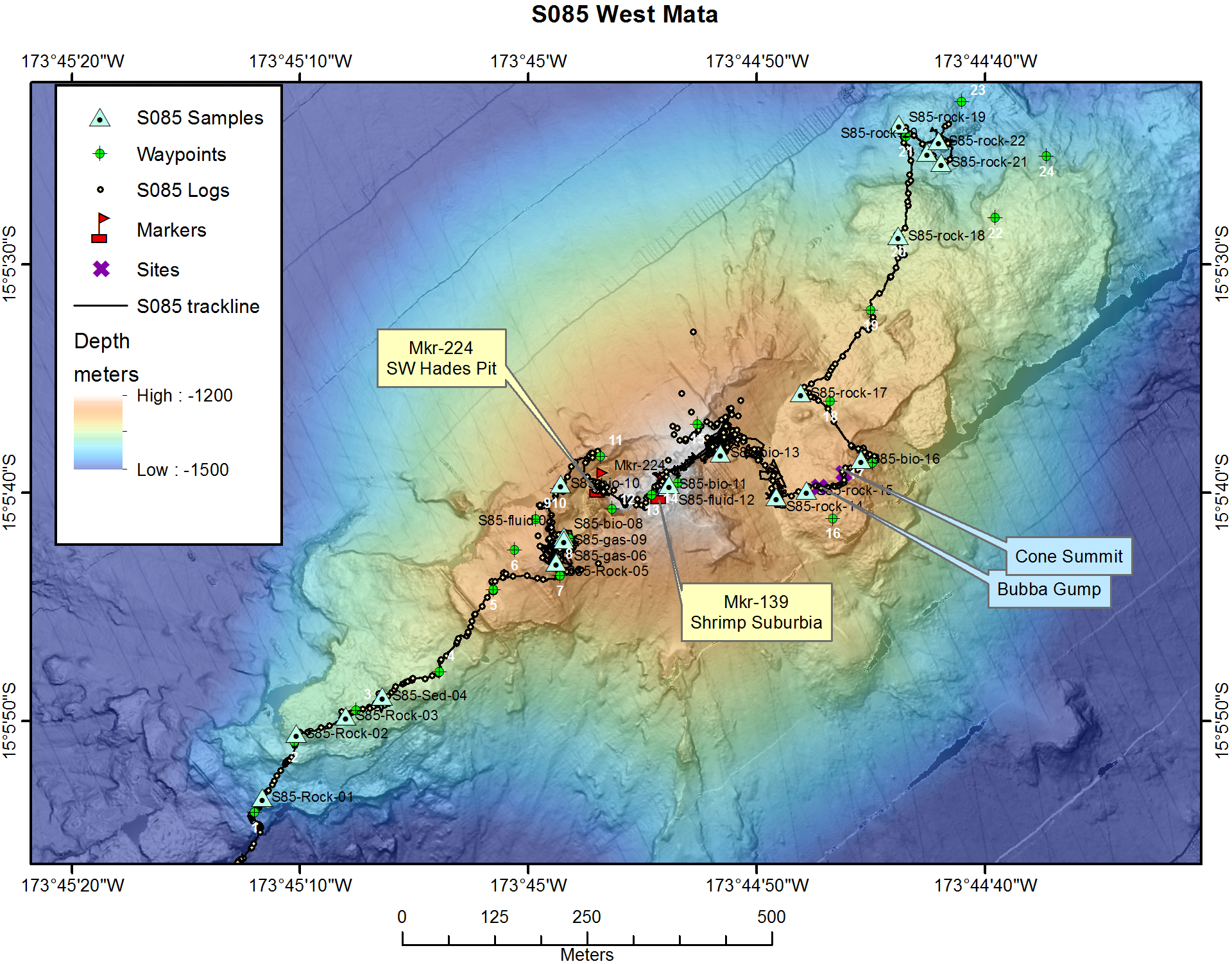 Figure 6.3-1 S085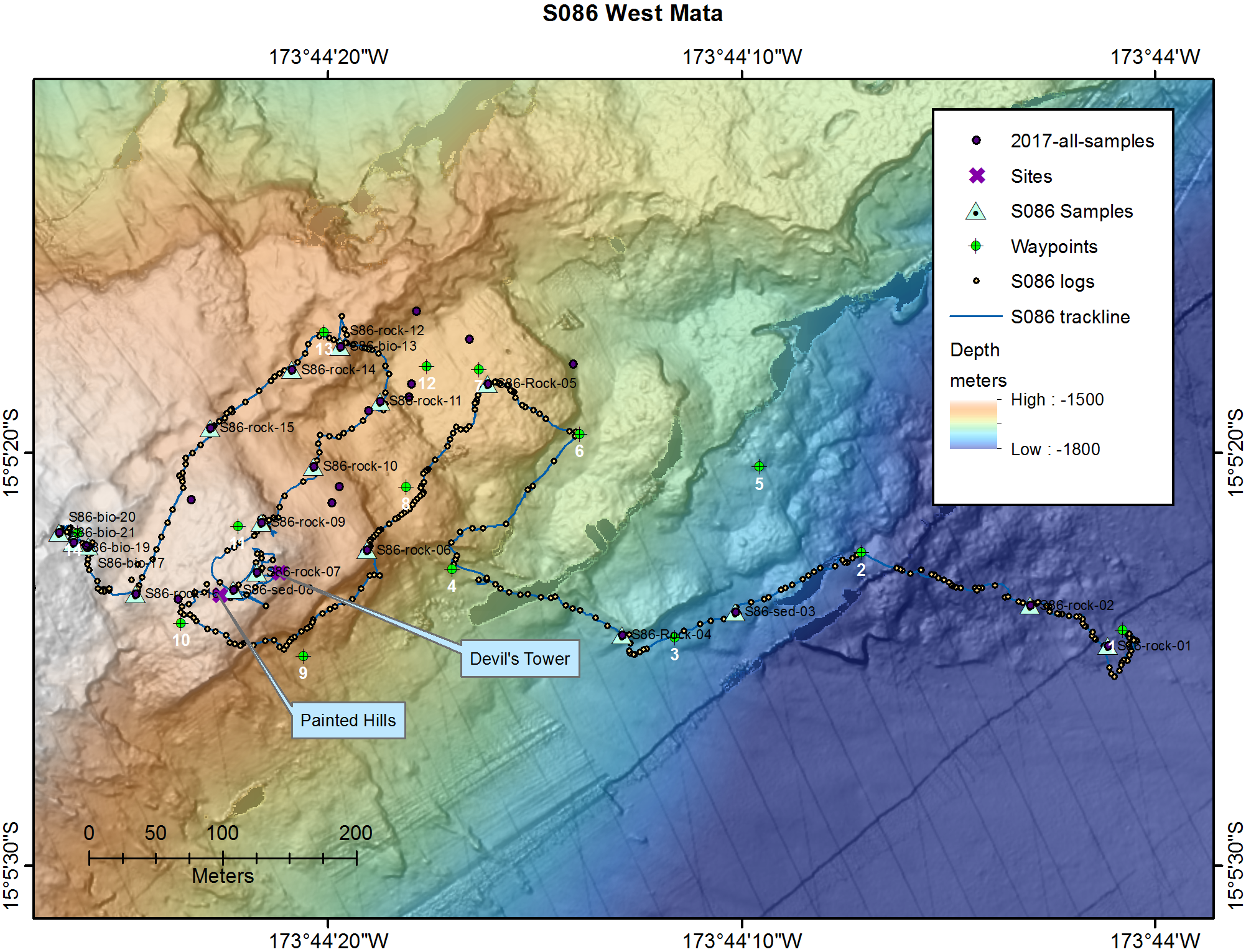 Figure 6.3-6 S086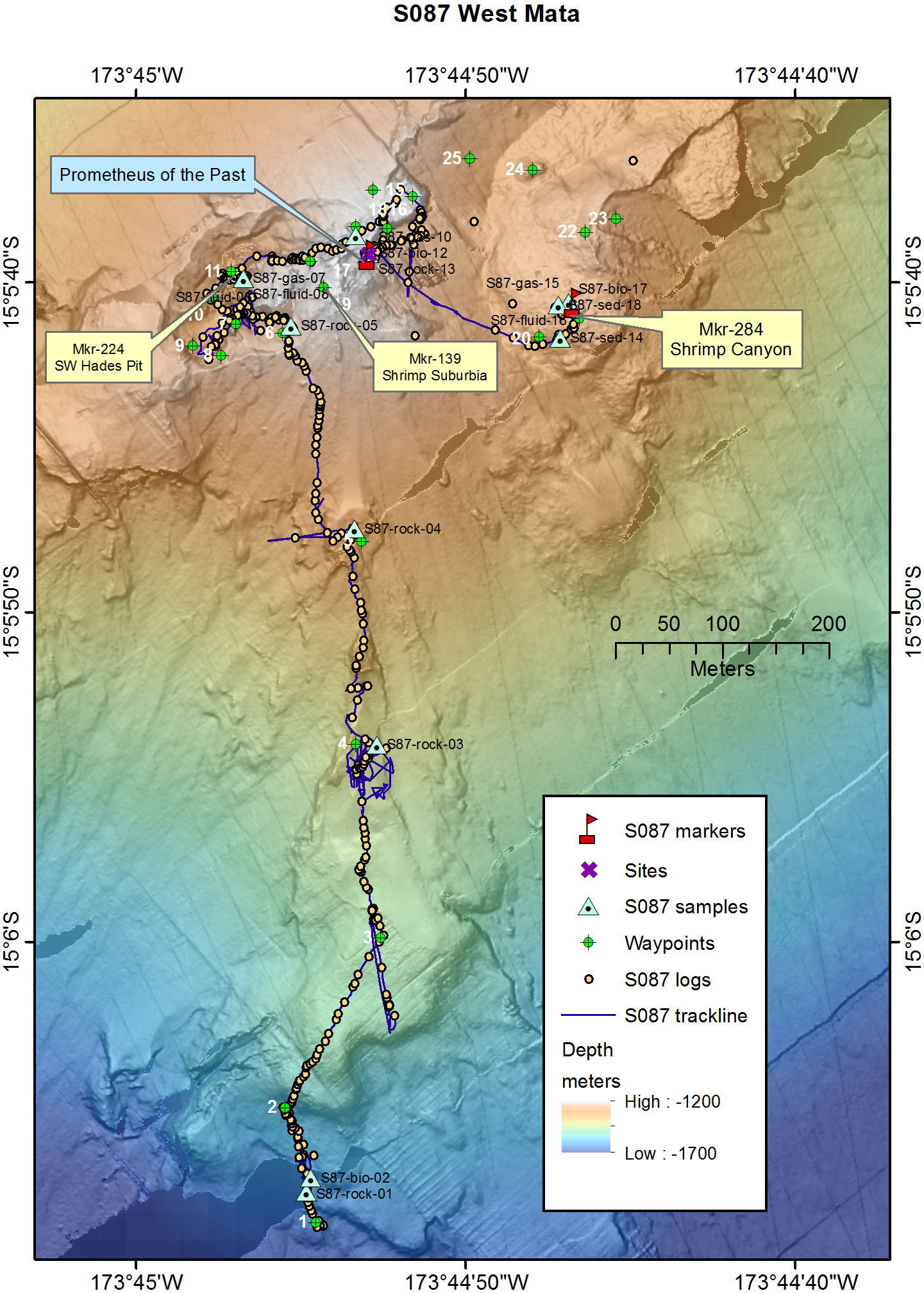 Figure 6.3-7 S087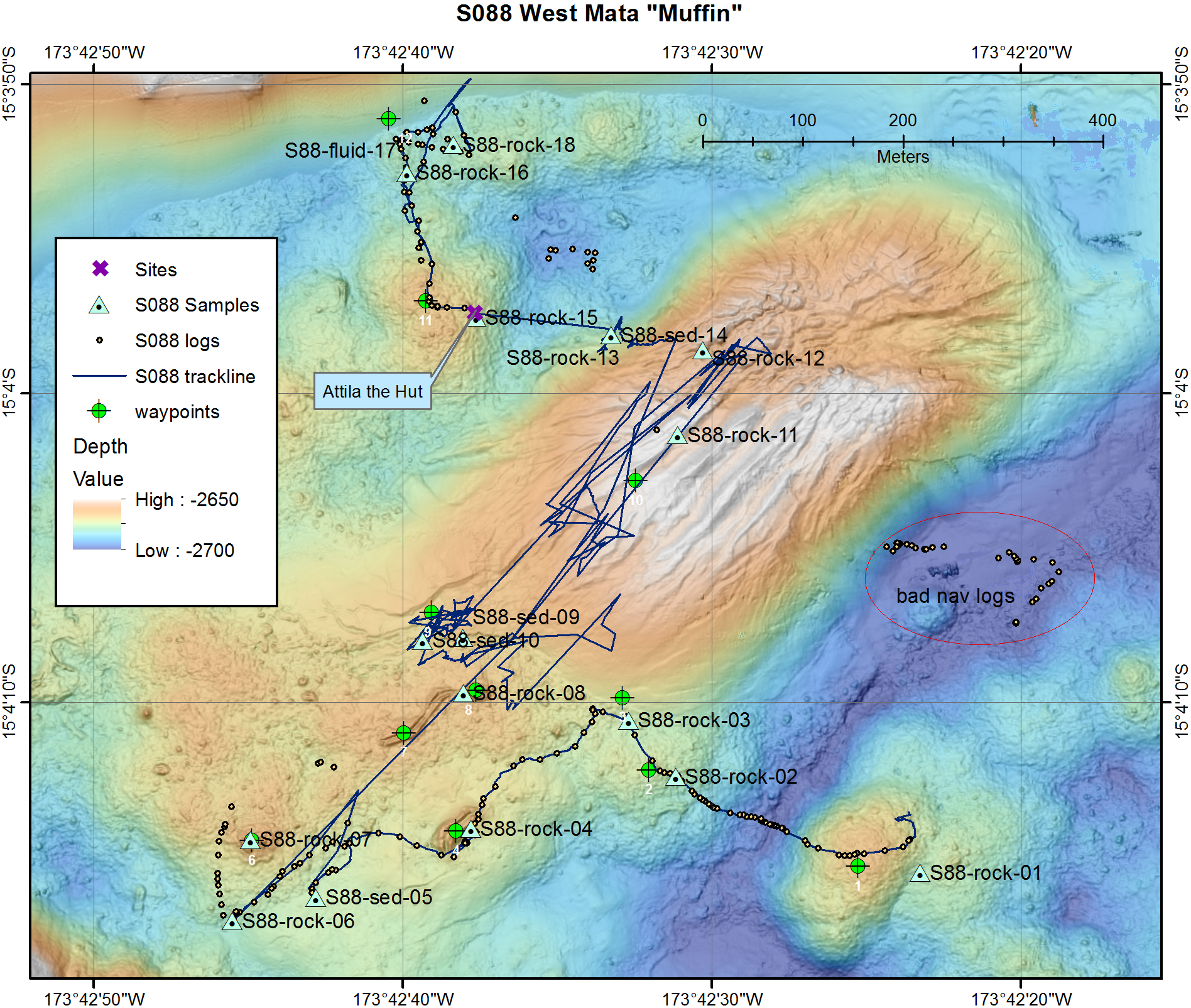 Figure 6.3-8 S088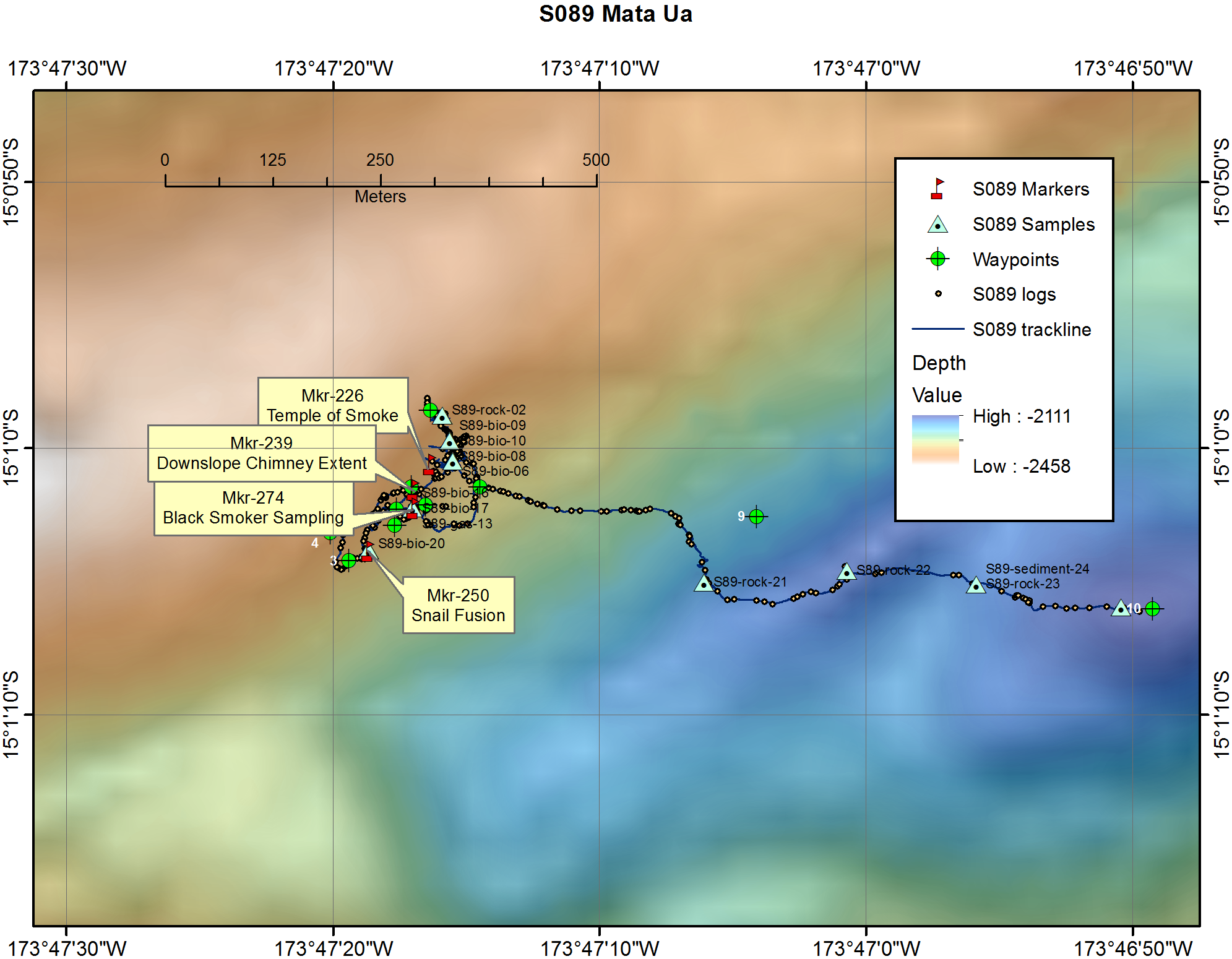 Figure 6.3-9 S089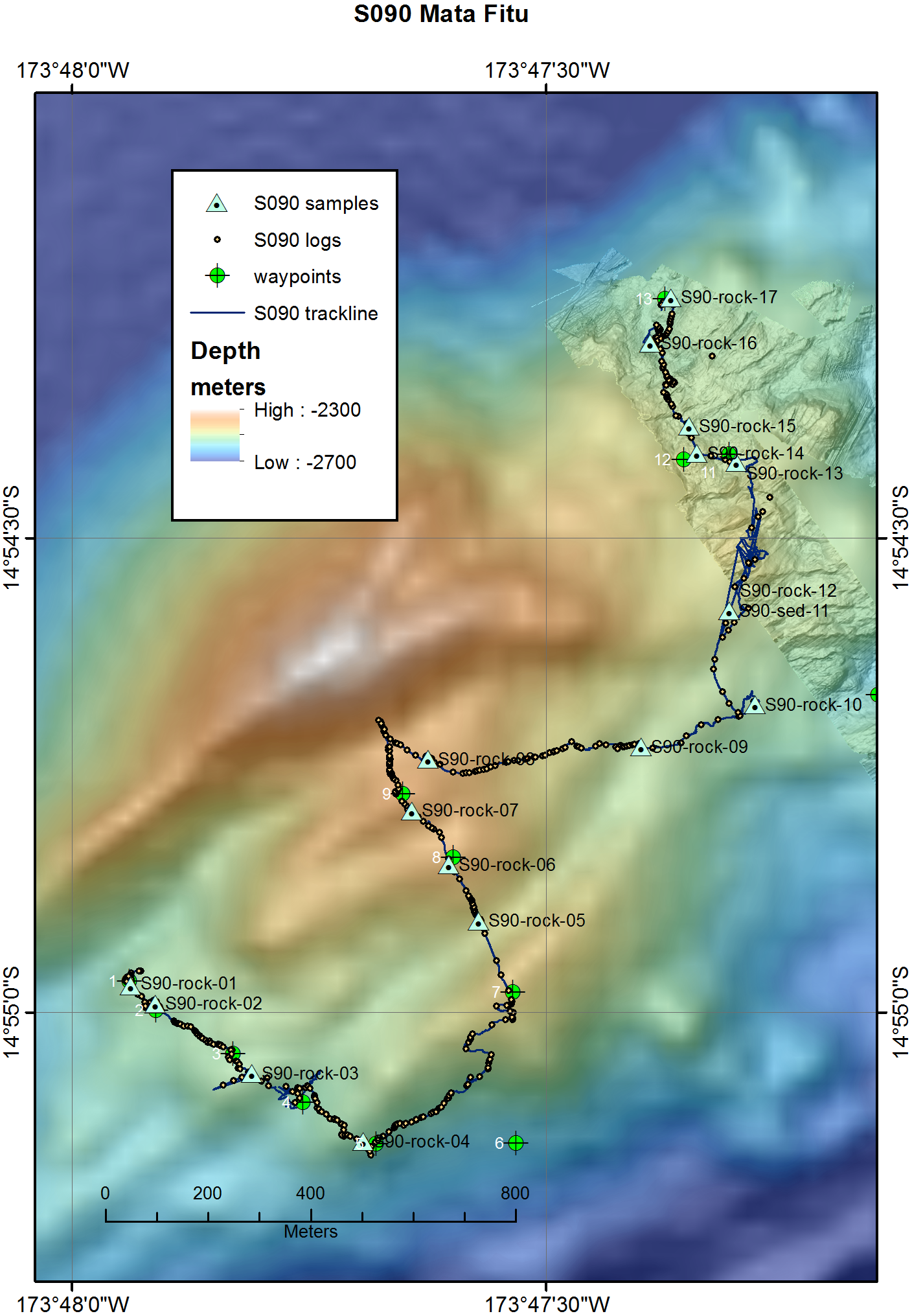 Figure 6.3-10 S090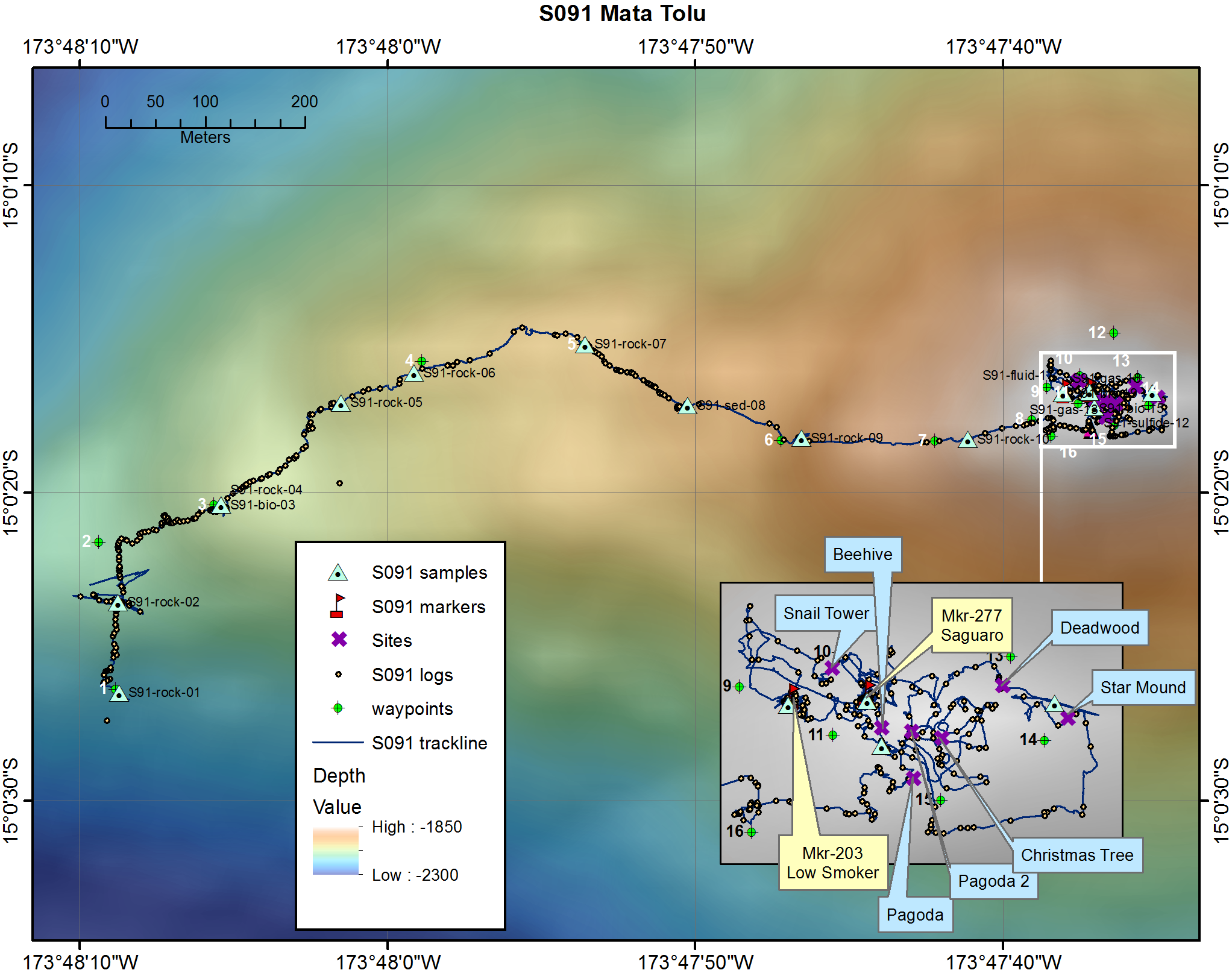 Figure 6.3-11 S091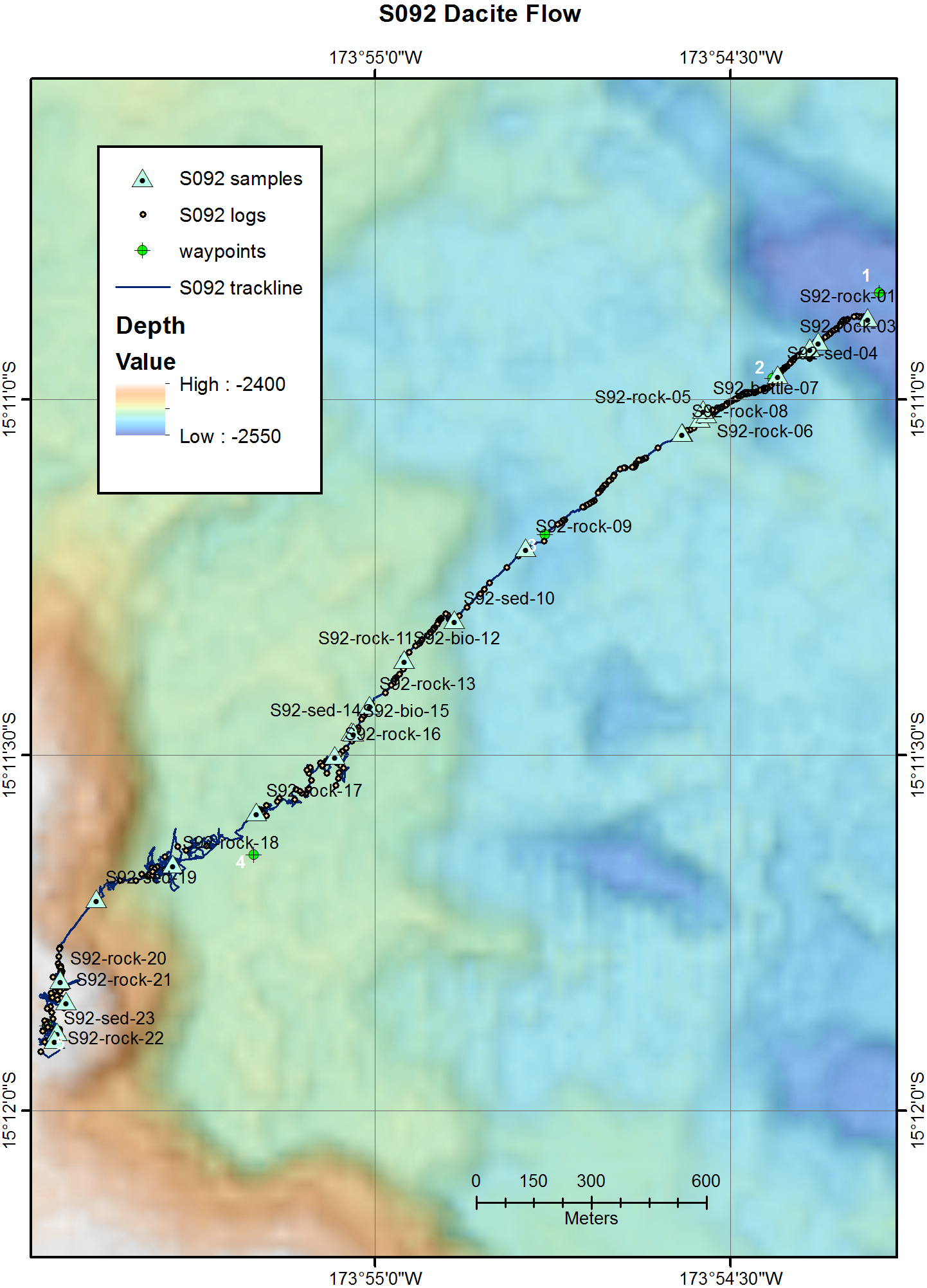 Figure 6.3-12 S092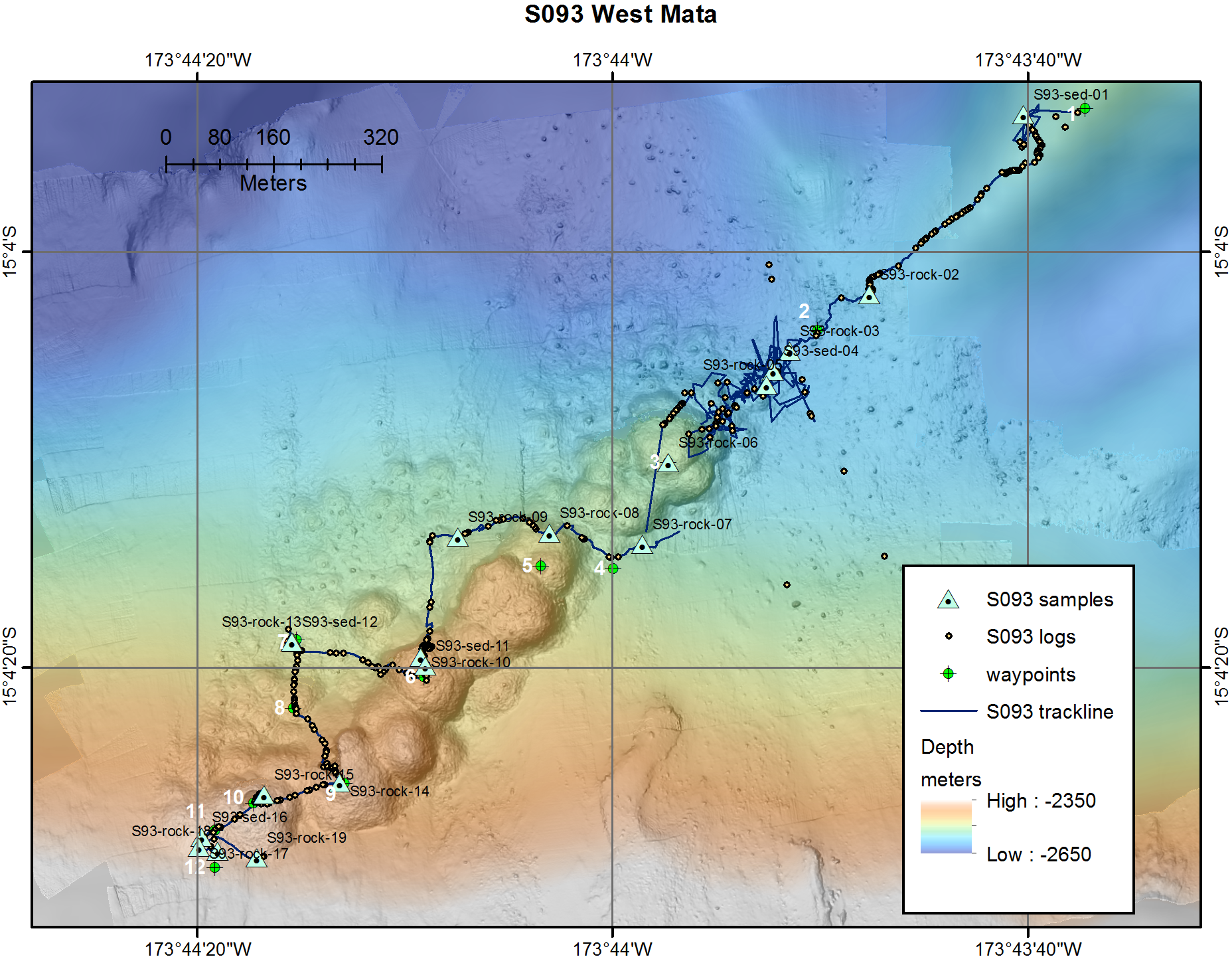 Figure 6.3-13 S093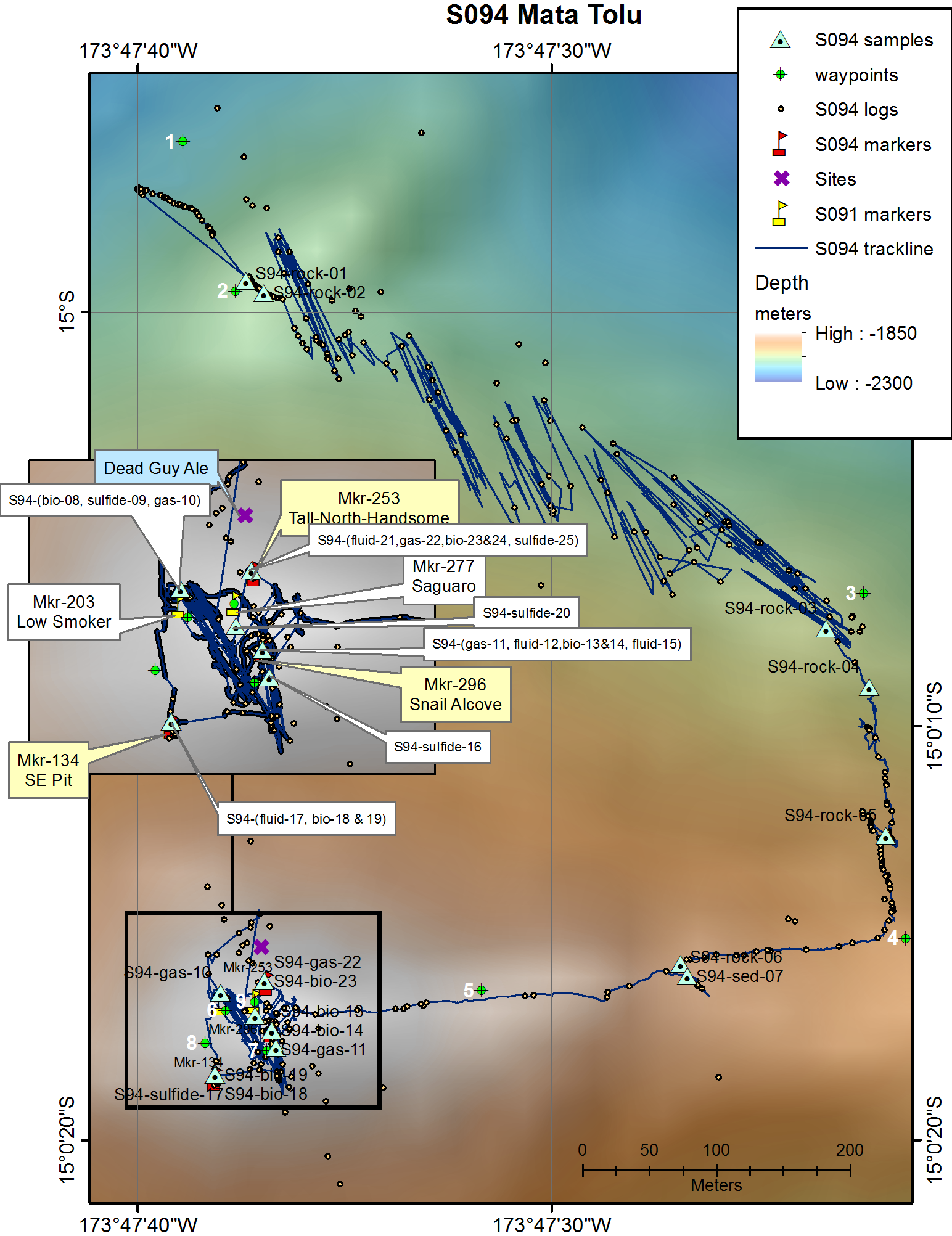 Figure 6.3-14 S094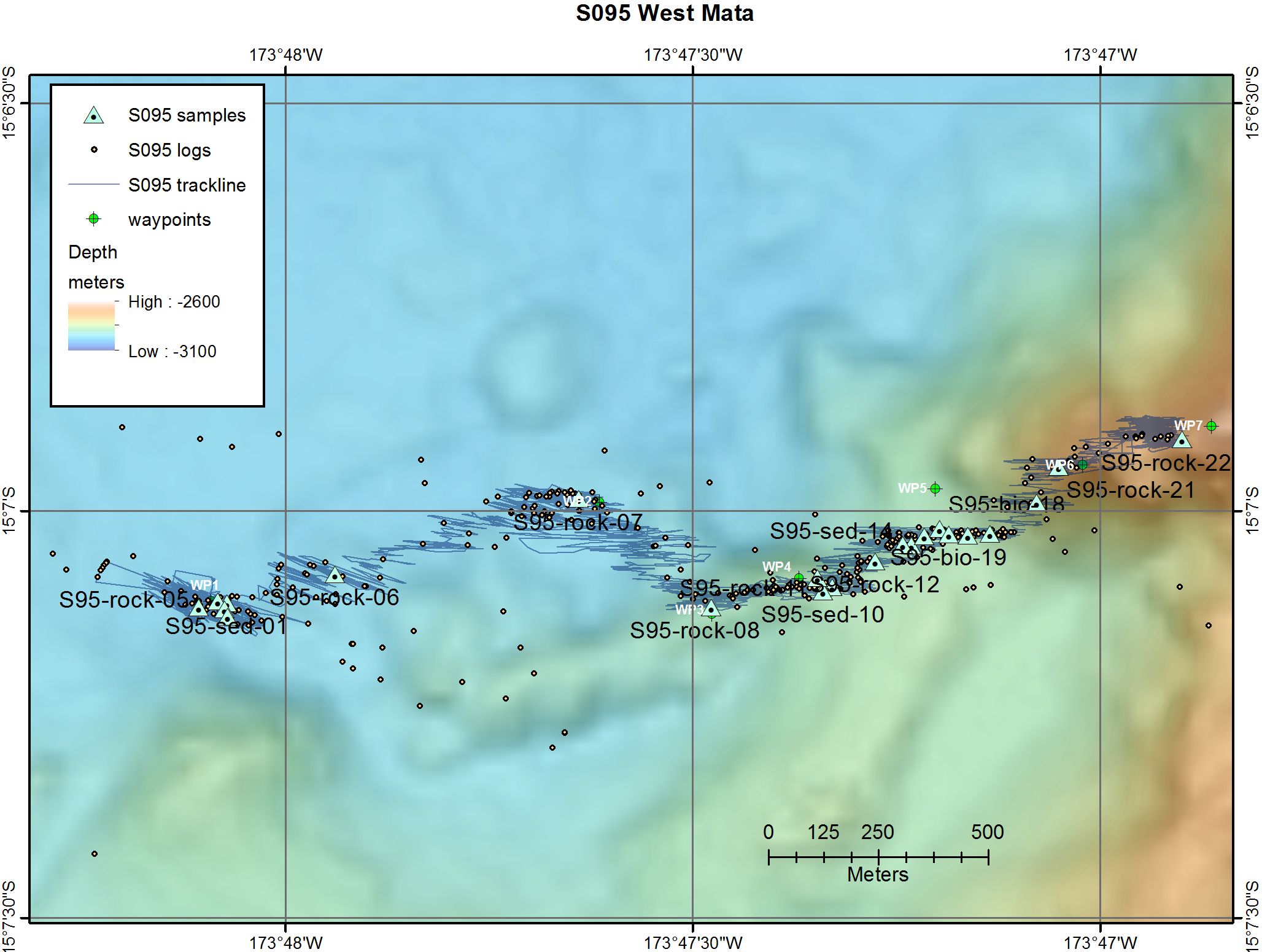 Figure 6.3-15 S095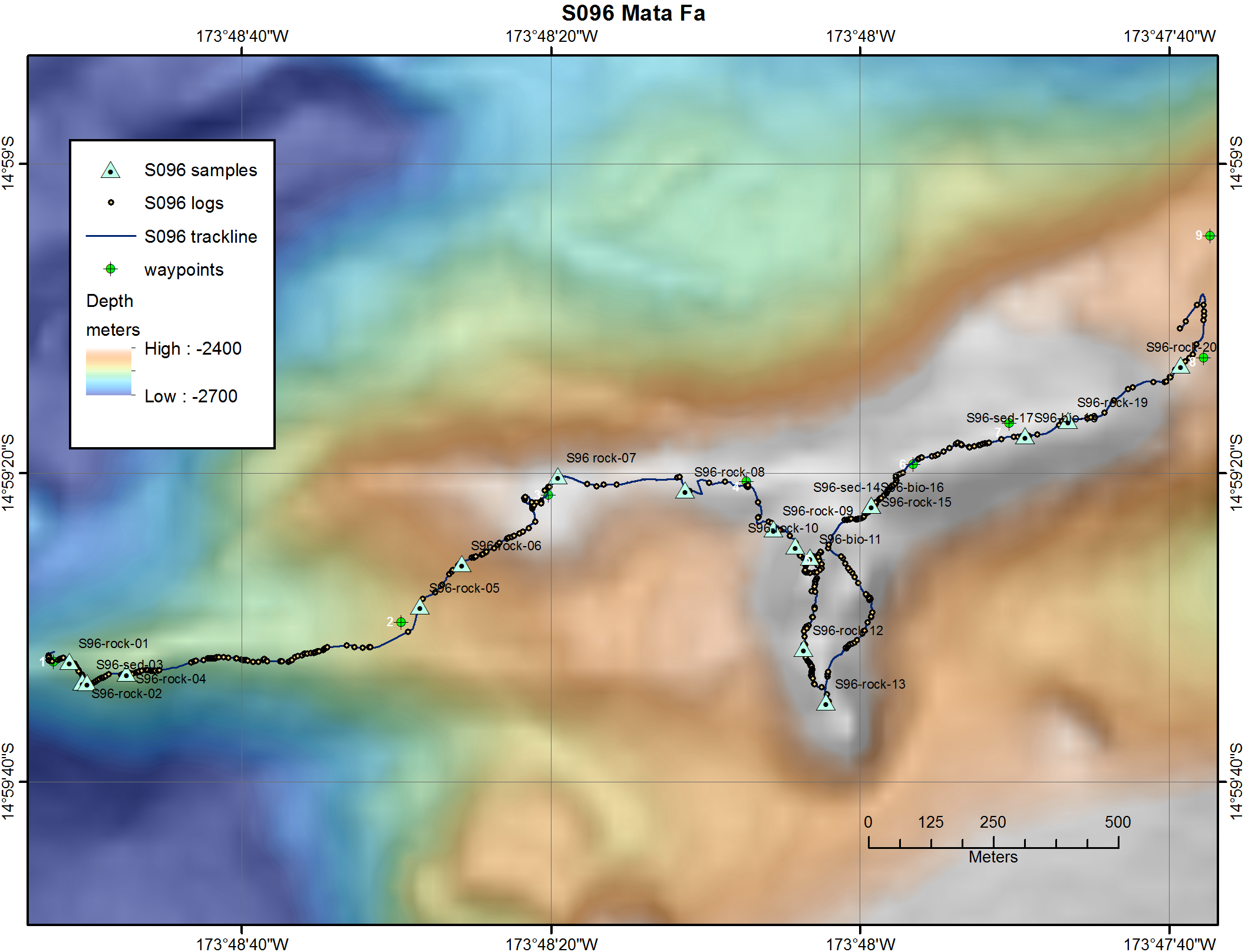 Figure 6.3-16 S096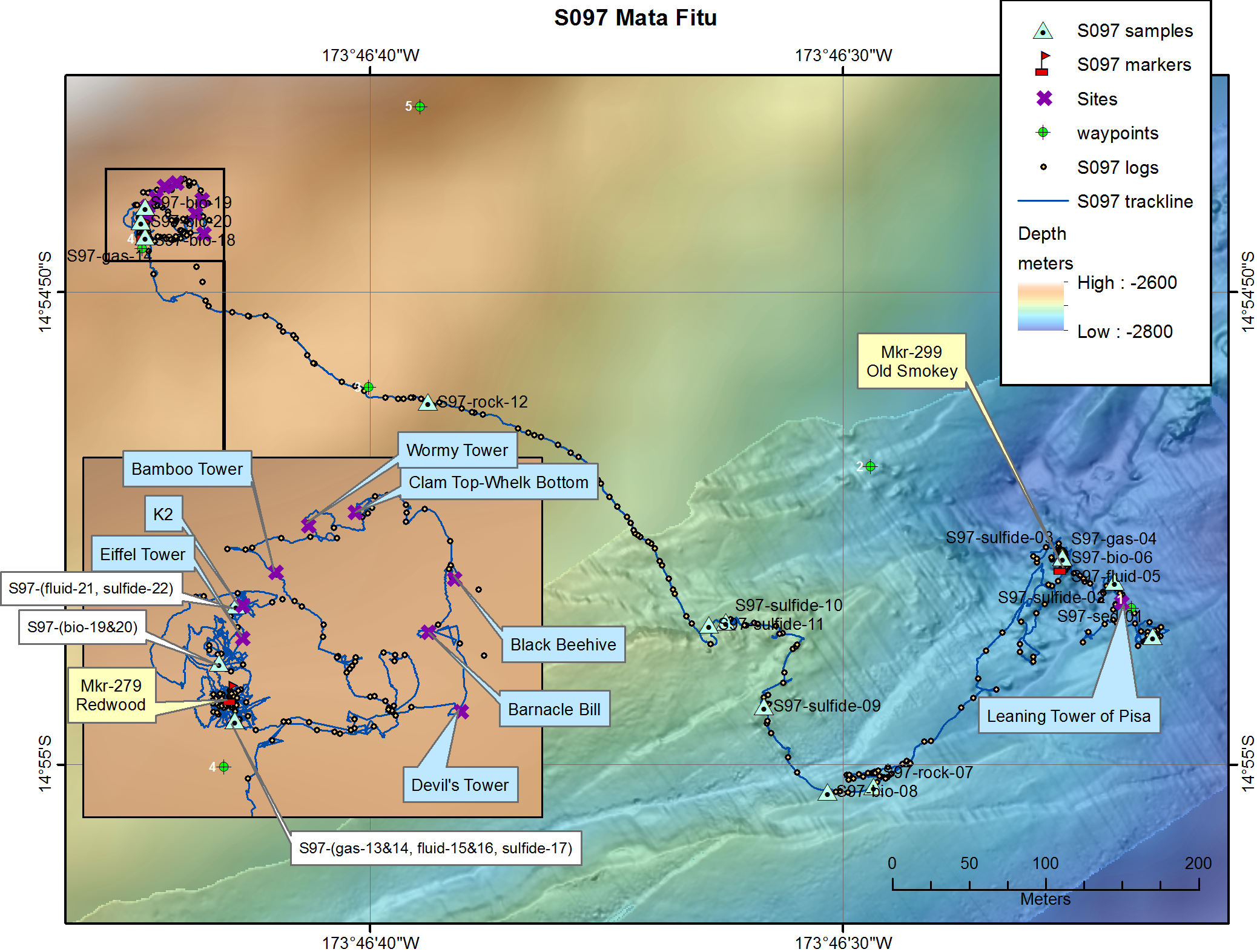 Figure 6.3-17 S097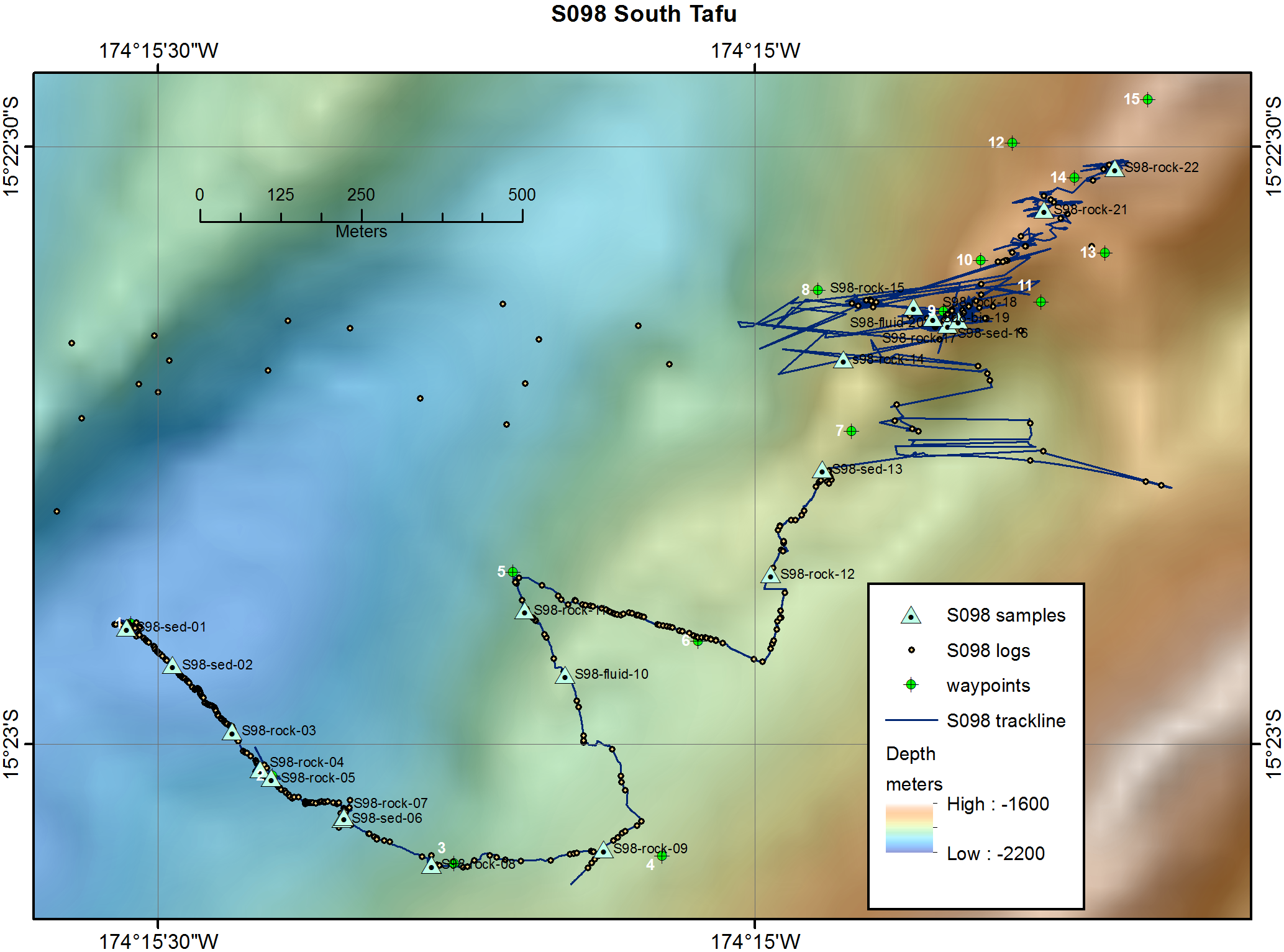 Figure 6.3-14 S098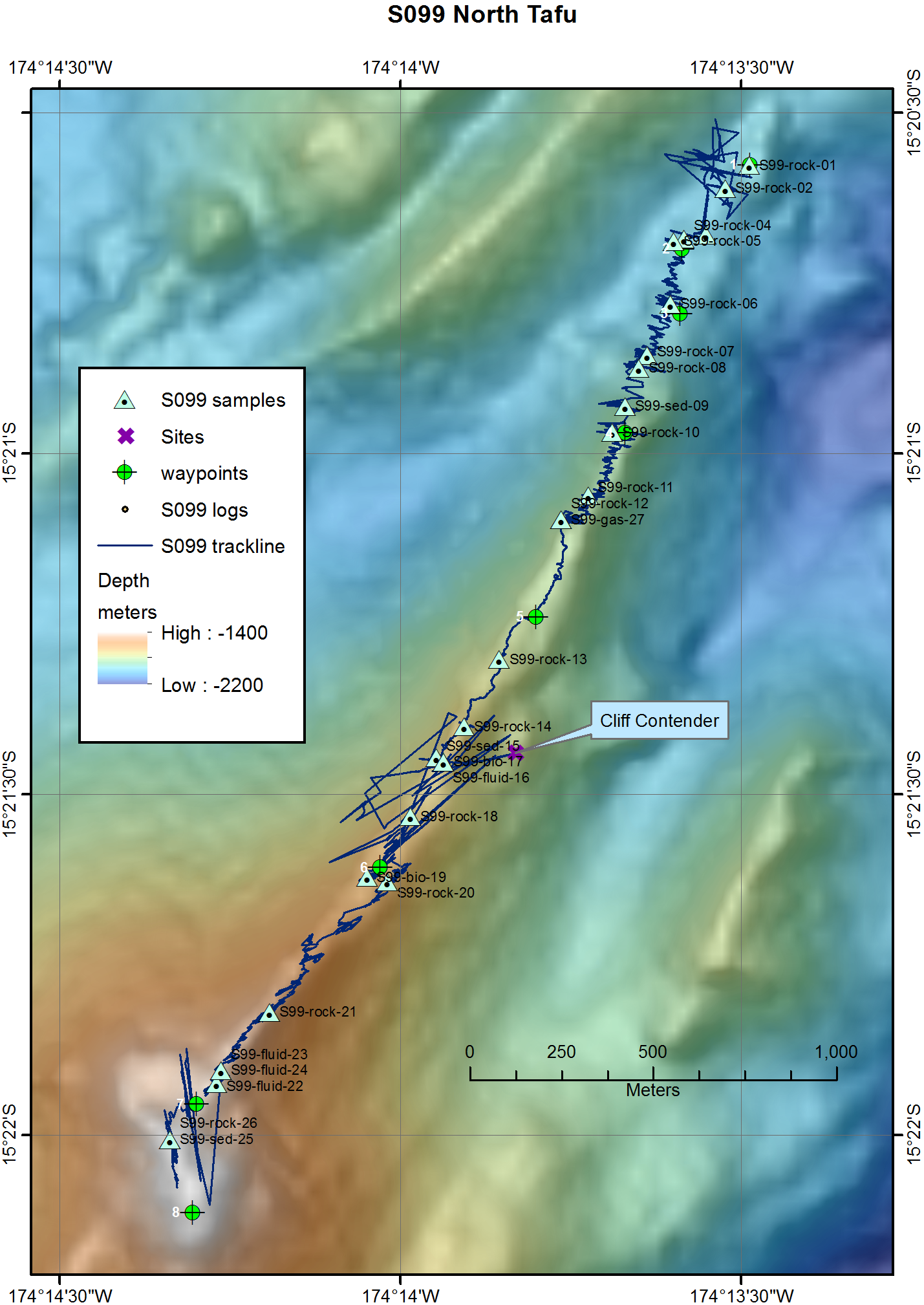 Figure 6.3-15 S099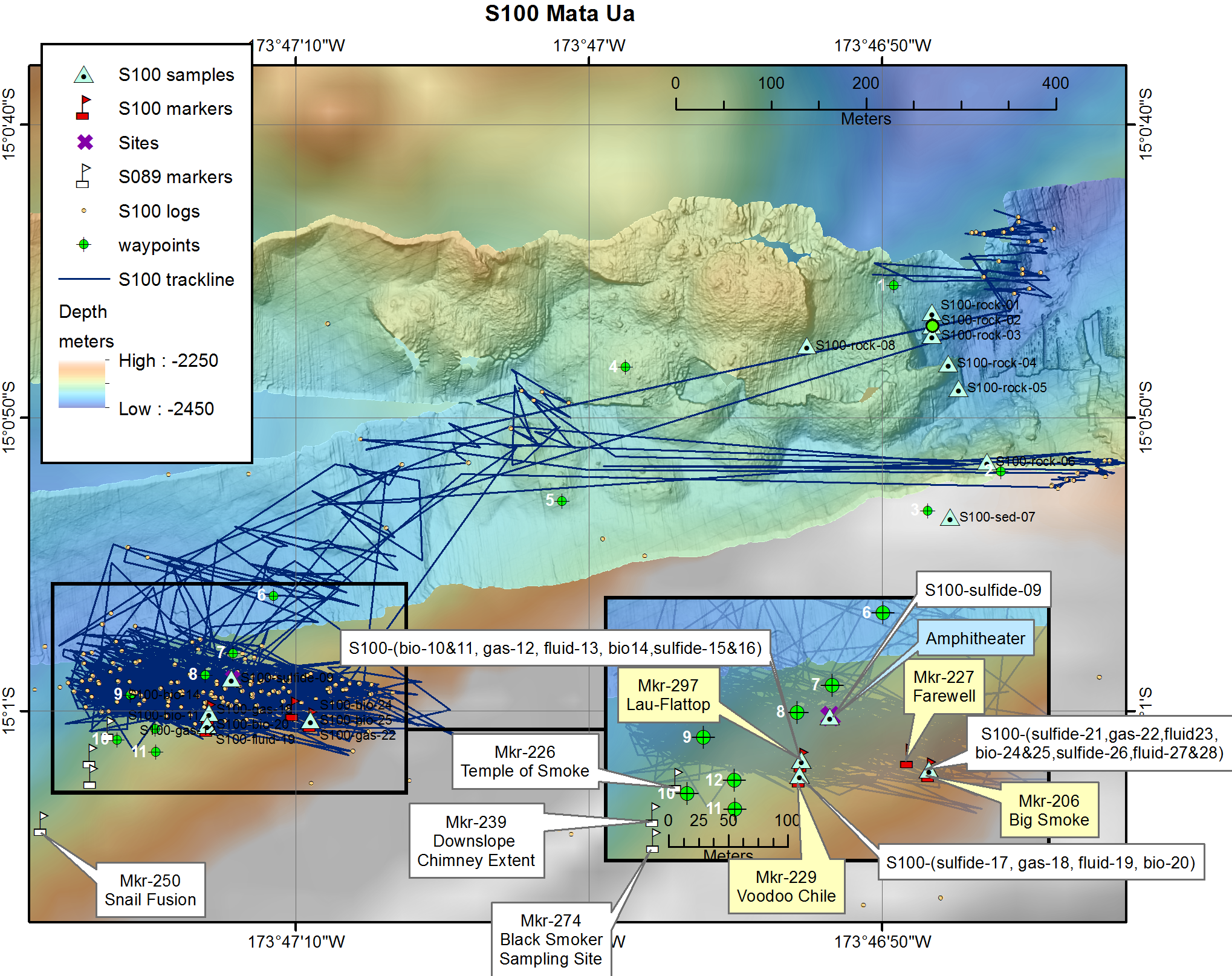 Figure 6.3-16 S100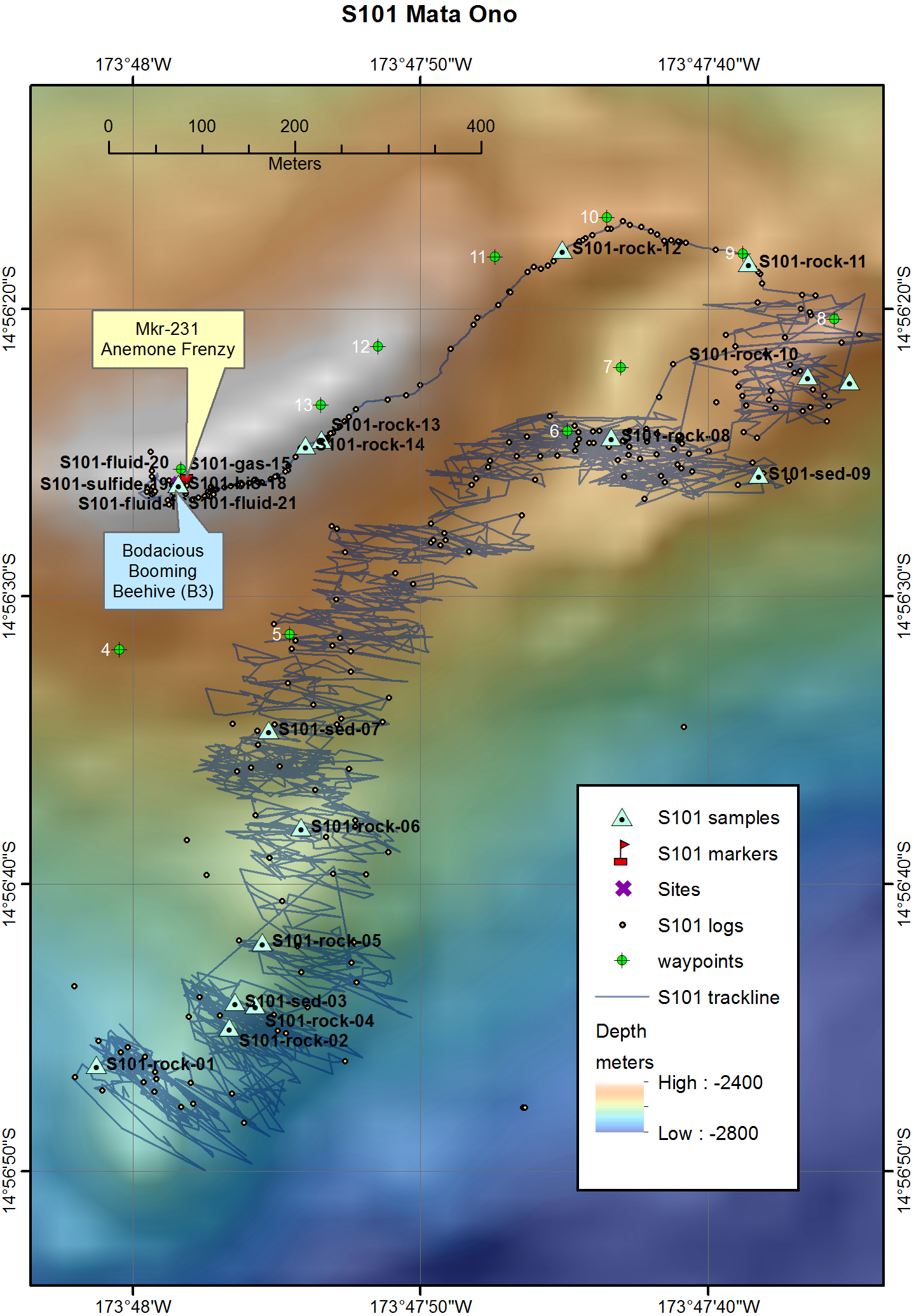 Figure 6.3-17 S101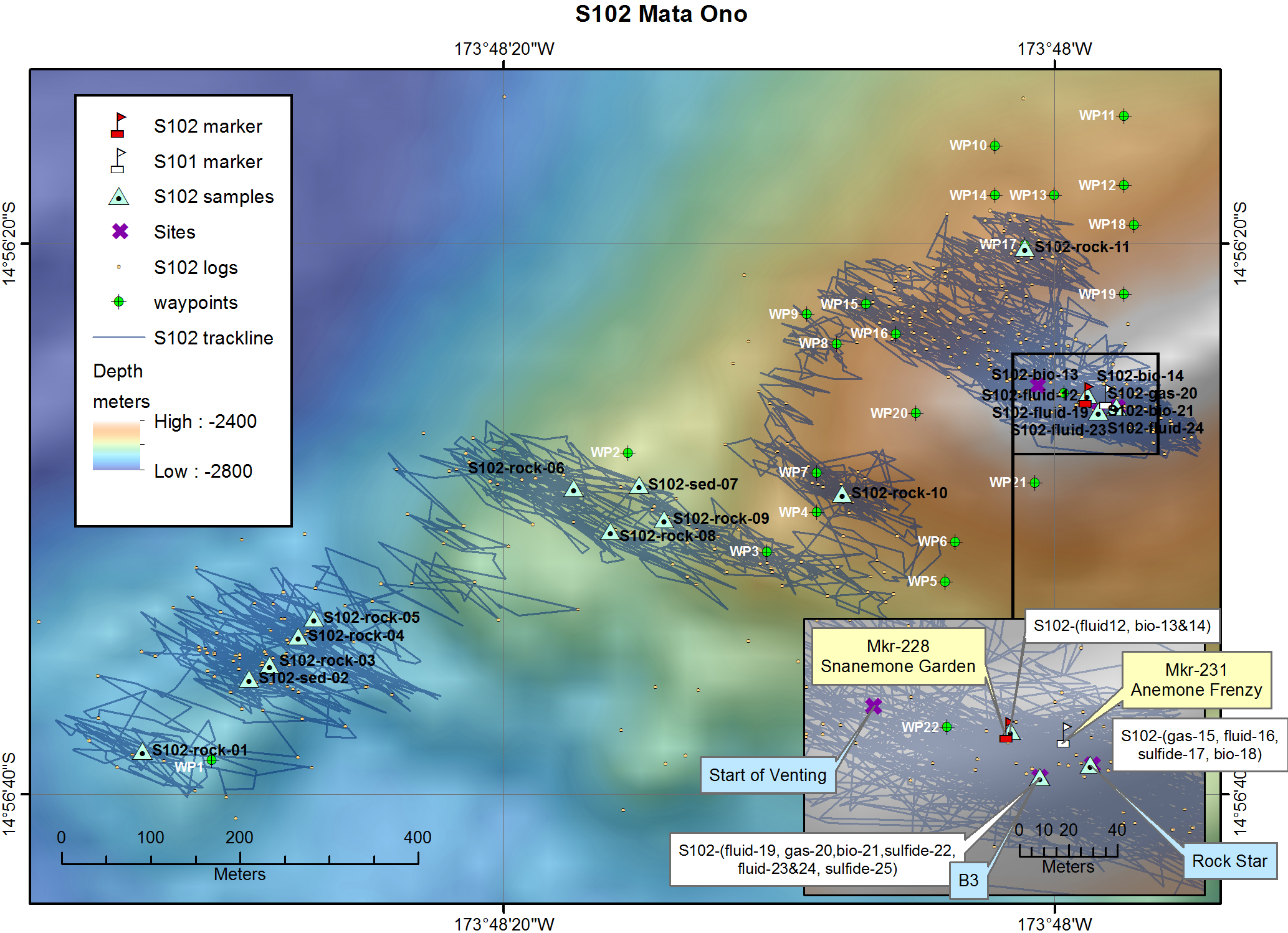 Figure 6.3-18  S102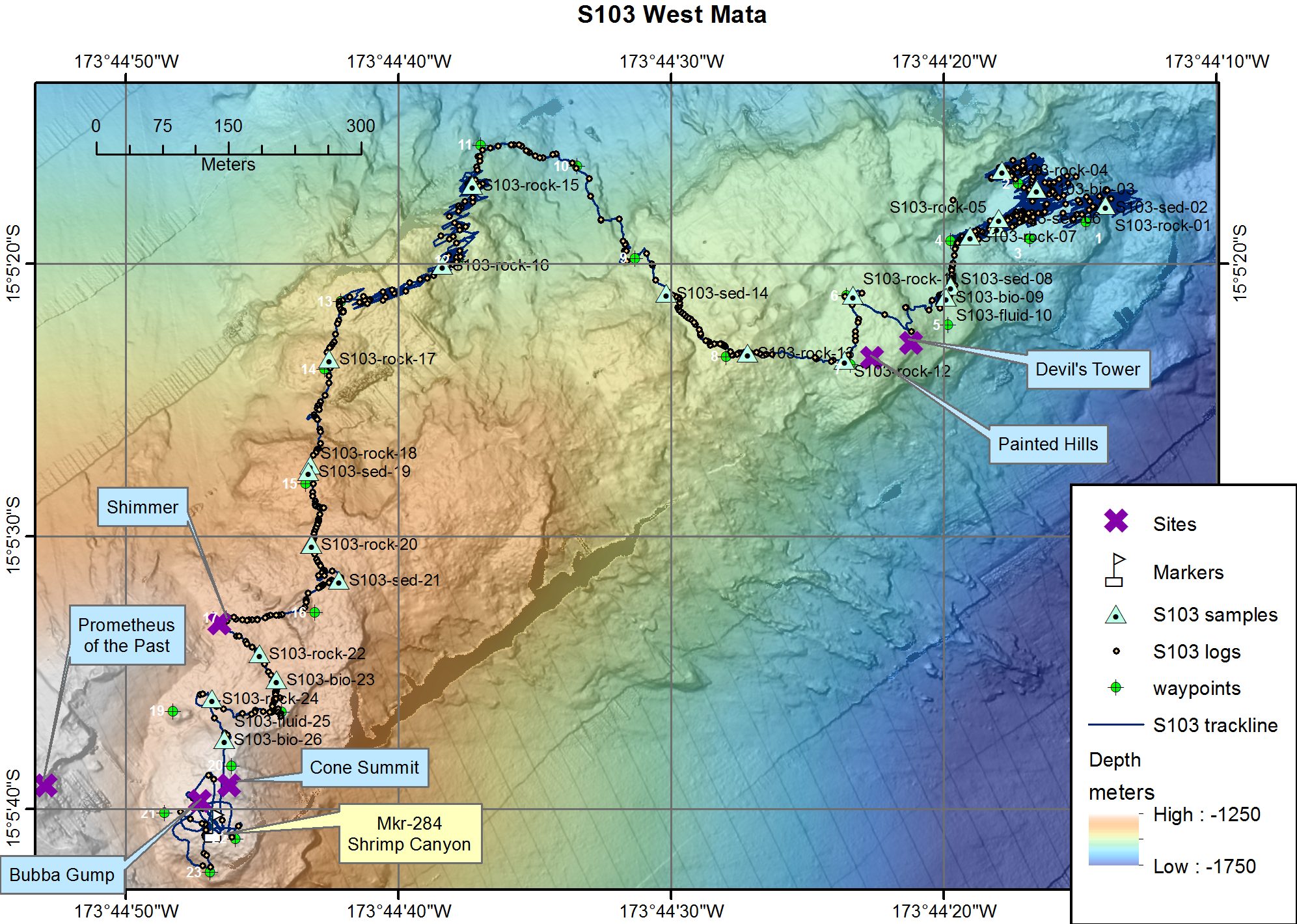 Figure 6.3-189 S103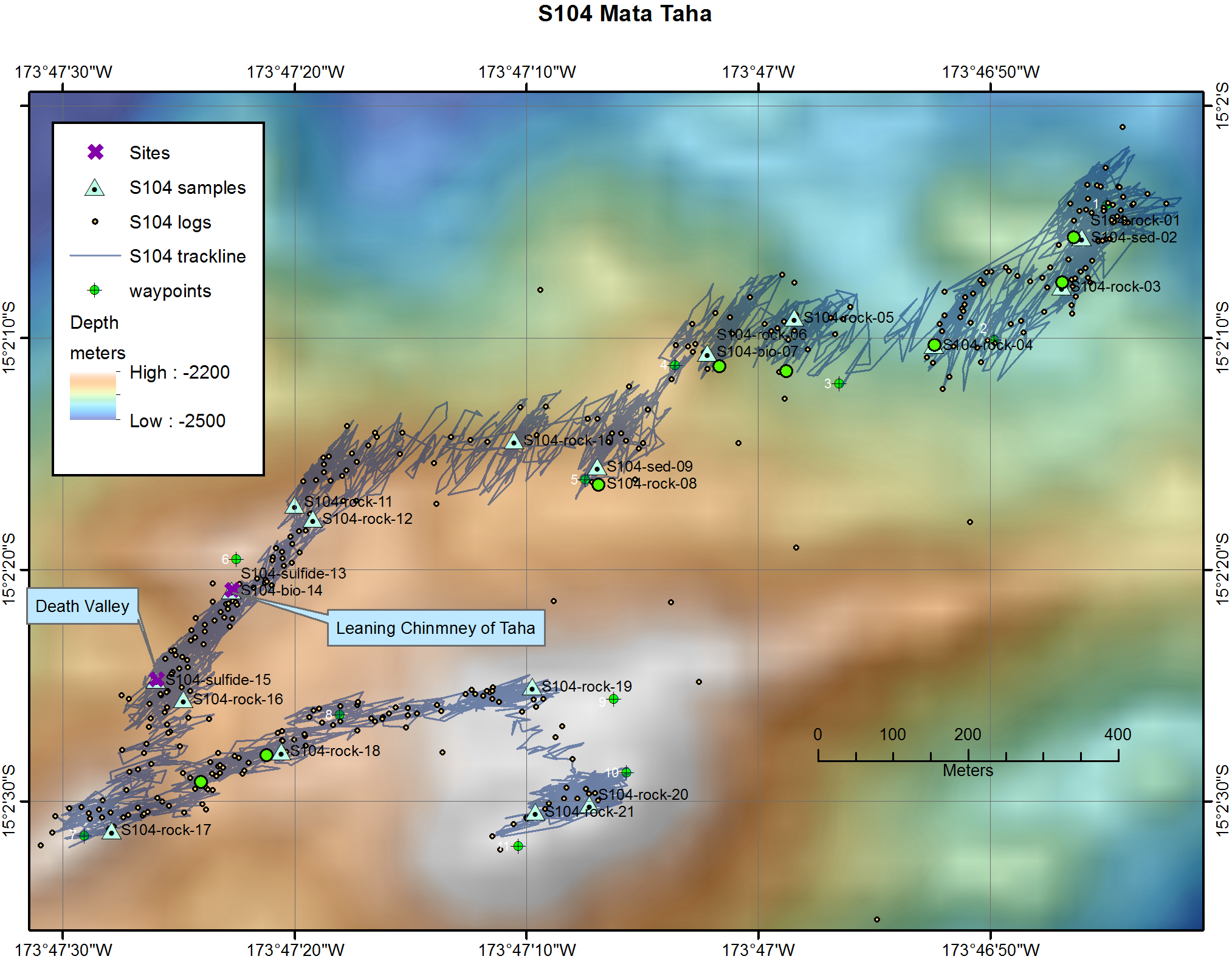 Figure 6.3-20 S104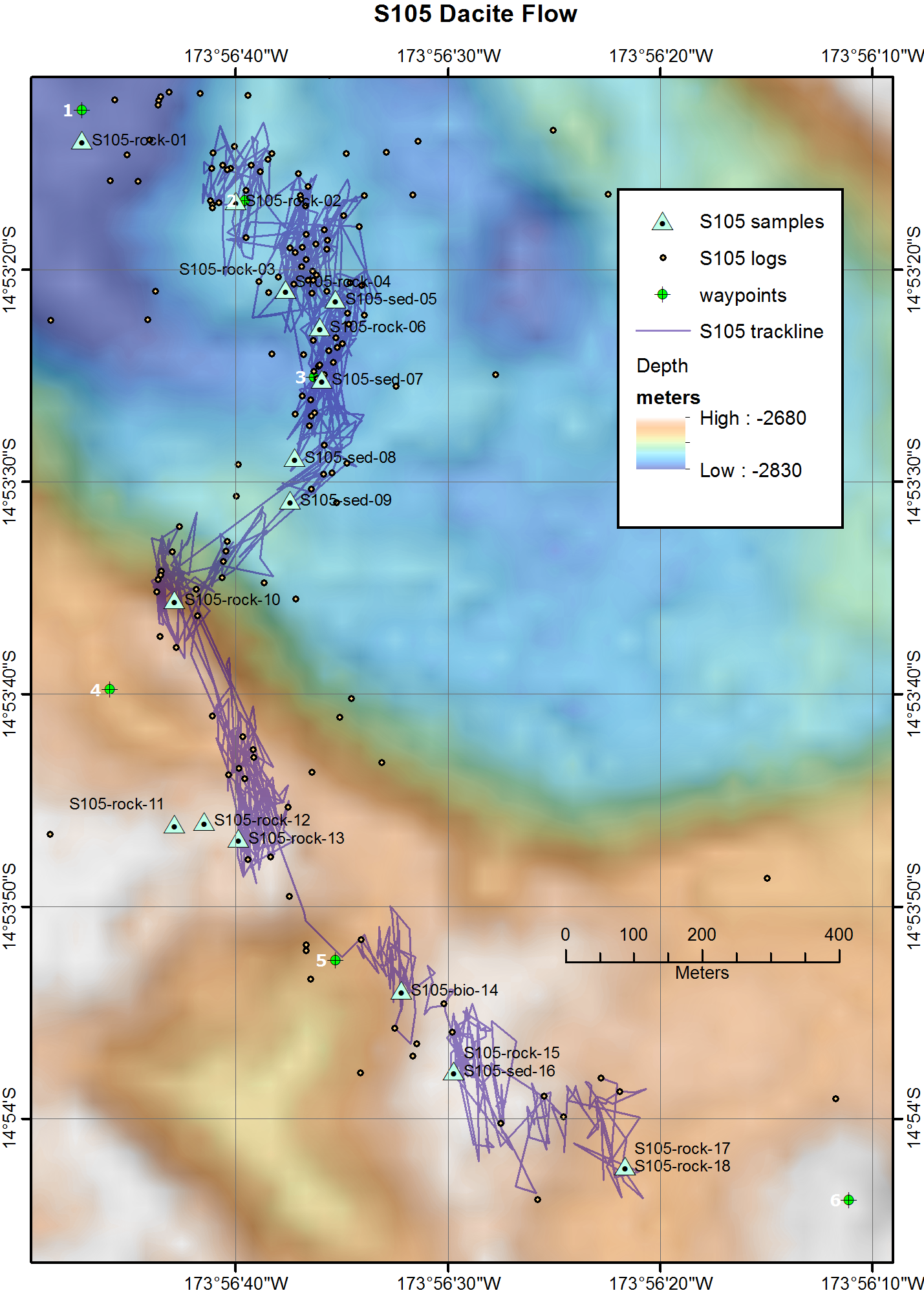 Figure 1921 S1056.4 SuBastian Markers-VentsPhysical markers (provided by NOAA PMEL EOI Program) were placed at several sites during the SuBastian Dives.  Markers were used to denote some of the sampling sites and areas that may be of interest for return expeditions.  The depths for markers deployed on S85-S89 have been corrected to the PAROS depth values (bold-italics), replacing the Squidle-logged depths which were 10+ meters deeper.Table 6.4-1 Markers deployed on FK171110 by SuBastian.Table 6.4-2 Named sites (without physical markers) during FK171110 SuBastian dives.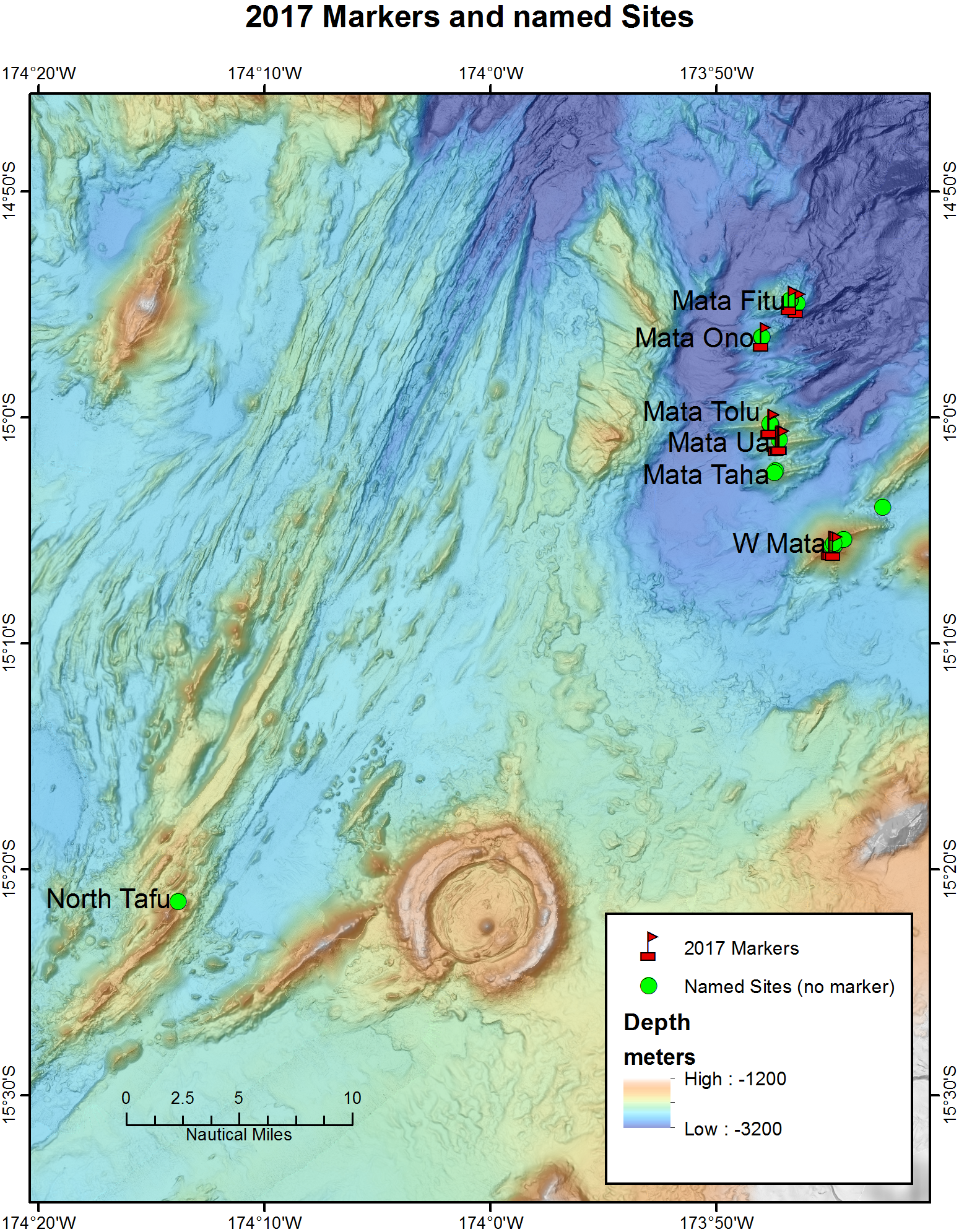 Figure 6.4-1 Markers and sites named on FK171110.  See individual dive maps for marker numbers and names.6.5 SuBastian SamplesSuBastian samples were collected on each dive and numbered sequentially as collected.  Samples are named by dive, type and their collection number: Dive-type-Number, S085-rock-01 for example.  The type in the name indicates the primary purpose of the sample and the description will indicate if there were subsamples of different types (such as rock collected that had biology on it).  The time and date are GMT, not local times.  Position information was evaluated after the dive to determine the best latitude/longitude between Greensea and the navigator’s written positions then adjusted as displayed on the dive maps.  For more information see Section 5.0 regarding navigation issues and examine each dive’s map for navigation quality during sampling.  Depths for dives S085-S088 and a sample logs are incorrect for depths for these dives as well.) Sample metadata is submitted to SESAR (System for Earth Sample Registration) at www.geosamples.org.6.6 SuBastian Dive LogsS085 W MataS086 W MataS087 W MataS088 W Mata “Muffin”S089 Mata UaS090 Mata FituS091 Mata ToluS092 Dacite South FlowS093 W MataS094 Mata ToluS095 W Mata S096 Mata FaS097 Mata FituS098 South TafuS099 North TafuS100 Mata UaS101 Mata OnoS102 Mata OnoS103 W MataS104 Mata TahaS105 Northern Dacite FlowTable of ContentsTable of ContentsTable of ContentsTable of ContentsTable of Contents1Expedition SummaryExpedition SummaryExpedition Summary12Science ParticipantsScience ParticipantsScience Participants53Operations LogOperations LogOperations Log3.1Leg 1Leg 163.2Leg 2Leg 284Discipline SummariesDiscipline SummariesDiscipline Summaries4.1GeologyGeology4.1.1Rock Collections124.1.2Sulfide Collections194.2Hydrothermal Fluid ChemistryHydrothermal Fluid Chemistry264.3Gas SamplingGas Sampling4.3.1Leg 1 CTD Helium Sampling304.3.2Leg 1 CTD Methane and Hydrogen Sampling354.3.3Leg 2 ROV SuBastian Gas Sampling364.4CTD and MAPR Water Column StudiesCTD and MAPR Water Column Studies4.4.1CTD Operations414.4.2MAPR Operations484.5MacrobiologyMacrobiology524.6MappingMapping4.6.1AUV Sentry Dives Leg 1824.6.2EM302 Multibeam mapping944.7OutreachOutreach1005ROV SuBastian data logging, imagery and videoROV SuBastian data logging, imagery and videoROV SuBastian data logging, imagery and video1016ROV SuBastianROV SuBastianROV SuBastian6.1Dive Summaries and StatisticsDive Summaries and Statistics1076.2Dive ObjectivesDive Objectives1116.3Dive MapsDive Maps1196.4Markers and VentsMarkers and Vents1406.5SamplesSamples1456.6Dive LogsDive Logs195ScientistAffiliationExpertiseLeg 1Ken RubinUniversity of HawaiiChief Scientist-GeologyBill ChadwickNOAA EOICo-Chief GeologySusan MerleOregon State U.-EOIEM302 Mapping/ROV Data managerTamara BaumbergerOregon State U.-EOIGas StudiesJoe ResingU. Washington-EOIPlume StudiesNathan BuckU. Washington-EOIPlume StudiesMillie WilkinsonOregon State U.-EOIGas StudiesSharon WalkerNOAA EOICTD/MAPRsHu WangTongji UniversityGas StudiesMónika Naranjo GonzálezLUMA Multimedia CorrespondentLeg 2Ken RubinUniversity of HawaiiChief Scientist-GeologyBill ChadwickNOAA EOICo-Chief GeologySusan MerleOregon State U.-EOIEM302 Mapping/ROV Data managerTamara BaumbergerOregon State U.-EOIGas StudiesDave ButterfieldU. Washington-EOIHydrothermal FluidsKevin RoeU. Washington-EOIHydrothermal FluidsVal FinlaysonUniversity of HawaiiGeologyTerry NaumannUniversity of HawaiiGeologyChristian TimmGNS ScienceSulfide StudiesWalter ChoPoint Loma Nazarene U.Biological StudiesMónika Naranjo González LUMAMultimedia Correspondentdate UTCtime UTCdate localtime localFK171110 Leg 1 Operations 8-NovScience crew (Leg 1) embarked in Apia by zodiac. Falkor anchored offshore.9-NovStill waiting offshore to get back into port to load Sentry9-Nov1700Latest news is that we may be able to get into port early 11-Nov9-Nov150010-Nov0500Pulled anchor - Set sail for West Mata9-Nov2023CTD dunk test SW of Samoa9-Nov212010-Nov1120CTD at the surface9-Nov212510-Nov1125Moving on toward West Mata10-Nov055010-Nov1950XBT  124252710-Nov055610-Nov1956Start logging EM302. SOL 1. Z=248310-Nov060010-Nov2000EM302.  SOL 2.. Start survey after XBT. Logging water column data also. 10-Nov0705EOL 4. End of W Mata Survey. Continuing to summit. Z=2609.10-Nov082610-Nov2226CTD case (V17B-01) over new cone near W Mata summit.10-Nov085910-Nov2229CTD case (V17B-01) back on deck10-Nov092510-Nov2325Only have 1 engine so will head to port now. Heading to Apia to pick up Sentry11-Nov1400Arrive at Apia. Got into port. Got Sentry and food (not enough snacks) finally!11-Nov033011-Nov1730Departed Apia.  Headed back to West Mata ~ 12 hours.Did not collet multibeam for North Matas on way in because 2nd engine did not come on line in time.12-Nov0636CTD off deck. Start of tow T17B-0112-Nov1100CTD on deck. End of tow T17B-0111-Nov220212-Nov1202Sentry in water over W Mata summit Sentry dive 457.12-Nov202013-Nov1020Sentry on board. End of Sentry dive 457.12-Nov2032SOL multibeam line 14 transit to Niutahi (Volcano ).12-Nov2214SOL 17 Survey at Niutahi.12-Nov2315End of logging EM302 - west line over Niuatahi.13-Nov0210CTD deployed at Niuatahi. T17B-02Tried to do a tow but ship had trouble staying on track so will bring CTD up and try a cast afterward.13-Nov0245CTD on deck. SOL multibeam line 22 S to N Niutahi.13-Nov0428North end of Niuatahi multibeam line 23. Stopped logging.13-Nov0431SOL multibeam line 24.13-Nov0505EOL 25 Stop logging Z-1757.13-Nov0526CTD in the water over Niuatahi cone - 2nd CTD here after the previous CTD tow/cast that was in the wrong place. V171B-02.13-Nov0654CTD on board.  Will transit back to West Mata13-Nov0700Logging EM302 multibeam during transit back to West Mata.  Line 26.13-Nov100014-Nov0000Sentry launch  dive 458 at NE West Mata survey13-Nov1905CTD cast V17B-03 over NE depth anomaly at West Mata.13-Nov2130CTD on deck.  Ship moving west to rejoin Sentry (was out of acoustic range for a little bit ~30 minutes.14-Nov0003V17B-04. CTD cast over NE West Mata depth anomaly.14-Nov022014-Nov1620CTD on deck.14-Nov043014-Nov1830Sentry back on deck. End of dive 458.14-Nov0545CTD in the water for tow-yo over Mata Tolu and Mata Ua T17B-0315-Nov0100CTD back on deck14-Nov1230SOL 32. Start of multibeam survey of the northern Matas.14-Nov1620EOL 42. End of North Mata Survey15-Nov0711Sentry in the water for engineering dive 459. Should be 6 hours deck to deck.14-Nov222015-nov1220Sentry on deck.14-Nov2346Deep basin CTD cast west of West Mata. V17B-05During CTD cast winch had problems with level wind during ascent.  Took 2 hours to resolve.15-Nov0322CTD on deck.15-Nov0444Sentry in the water for dive 460 - SE slope of West Mata.15-Nov224016-Nov1240Sentry on board. End of Sentry dive 460.15-Nov2245EM302 multibeam. SOL 44 logging on way to CTD cast at Mata Fitu15-Nov2345Stopped logging multibeam.16-Nov0003CTD tow in the water at Mata Fitu. T17B-04Sentry dive delayed due to data quality issues.  Switching to Reson 7125 400kHz head from Reson AUV 3 model  (switching from newer to older model).16-Nov0920Sentry in the water for dive 461 at Mata Fitu.16-Nov2319CTD cast at Mata Fitu. V17B-06. 17-Nov0230CTD back on deck.17-Nov023017-Nov1640Updating EM302 SVP profile with data from previous CTD cast17-Nov043517-Nov1835Sentry on board. End of dive at Mata Fitu.17-Nov1048EM302 mapping during the night.  SOL 4617-Nov170618-Nov0706EOL at WP10. Stop EM302 multibeam mapping.18-Nov1024Delayed Sentry launch until after CTD cast at Mata Tolu.18-Nov1024Tried CTD cast to test CTD but aborted.18-Nov1024Recovered CTD.  Had communications errors (like the previous night).  Have to re-terminate.18-Nov 0108Sentry in the water for dive 462.18-Nov0312CTD in the water for cast on south flank of Mata Ua. V17B-080525CTD on deck. Ship moving to next CTD site.18-Nov0602V17B-09. CTD vertical cast at Mata Ua north side of ridge.18-Nov0836V17B-09 back on deck.18-Nov175019-Nov0750Sentry on board. End of dive 46218-Nov1805Starting multibeam line 0 - new survey.  Swapped out BSP (beam signal Processor) board from EM710 and put it in EM302. New survey (Survey 2)18-Nov1805Bad data on port side now appears "gone".18-Nov2006CTD cast V17B-10 over mound/depression at West Mata summit.18-Nov2136CTD out of water.18-Nov2234On station at East Mata.18-Nov2314CTD in water for V17B-11 at East Mata.19-Nov0045CTD back on deck.19-Nov0057Actual new survey data starts on line 002_2017_1119_005745.19-Nov0205Sentry in water for Dive 463 (SW rift of West Mata). Has original multibeam sonar.19-Nov0515Breaking off to do CTD cast at summit of West Mata V17B-12.19-Nov0703CTD back on board.19-Nov1941CTD cast V17B-13. at West Mata deep SW rift zone during Sentry photo survey.19-Nov2256CTD back on board.20-Nov0025Sentry back on deck after dive 463.20-Nov0040SOL 3 survey 2. Will map until reach the edge of the Tongan EEZ.  Heading for Apia.20-Nov~0500EOL7  Stop logging multibeam at edge of Tongan EEZ.21-Nov~1000Arrive at Apia. End of Leg 1Date
UTCTime
UTCDate localTime
localFK171110 Leg 2 Operations (Nov 27 – Dec 18 2017 local Samoan Time)26-Nov17:4427-Nov07:44SuBastian Dive S085 - Vehicle off Deck26-Nov18:5827-Nov08:58SuBastian Dive S085 - On bottom; start of dive S085 at West Mata27-Nov05:3227-Nov19:32SuBastian Dive S085 - Off bottom; end of dive S085; 22 samples collected (2 fluid; 2 gas; 5 biology; 1 sediment; 12 rock)27-Nov05:5527-Nov19:55SuBastian Dive S085 - Vehicle on Deck27-Nov27-Nov14:00EM302 multibeam survey between dives27-Nov17:1128-Nov07:11SuBastian Dive S086 - Vehicle off Deck27-Nov18:3328-Nov08:33SuBastian Dive S086 - On bottom; start of dive S086 at West Mata28-Nov04:1028-Nov18:10SuBastian Dive S086 - Off bottom; end of dive S086; 21 samples collected (5 biology; 2 sediment; 14 rock)28-Nov04:4628-Nov18:46SuBastian Dive S086 - Vehicle on Deck28-Nov28-Nov14:00EM302 multibeam survey between dives28-Nov17:1729-Nov07:17SuBastian Dive S087 - Vehicle off Deck28-Nov18:3929-Nov08:39SuBastian Dive S087 - On bottom; start of dive S087 at West Mata29-Nov04:1029-Nov18:10SuBastian Dive S087 - Off bottom; end of dive S087; 18 samples collected (4 fluid; 3 gas; 4 biology;  2 sediment; 5 rock)29-Nov05:1129-Nov19:11SuBastian Dive S087 - Vehicle on Deck29-Nov29-Nov14:00EM302 multibeam survey between dives29-Nov17:0730-Nov07:07SuBastian Dive S088 - Vehicle off Deck29-Nov19:0230-Nov09:02SuBastian Dive S088 - On bottom; start of dive S088 at the "Muffin"30-Nov04:4830-Nov18:48SuBastian Dive S088 - Off bottom; end of dive S088; 18 samples collected (1 fluid; 4 sediment; 13 rock)30-Nov05:4830-Nov19:48SuBastian Dive S088 - Vehicle on Deck30-Nov30-Nov14:00EM302 multibeam survey between dives30-Nov17:111-Dec07:11SuBastian Dive S089 - Vehicle off Deck30-Nov19:081-Dec09:08SuBastian Dive S089 - On bottom; start of dive S089 at Mata Ua1-Dec03:441-Dec17:44SuBastian Dive S089 - Off bottom; end of dive S089; 25 samples collected (4 fluid; 3 gas; 8 biology; 3 sulfide; 1 sediment; 6 rock)1-Dec05:421-Dec19:42SuBastian Dive S089 - Vehicle on Deck1-Dec1-Dec14:00EM302 multibeam survey between dives1-Dec17:062-Dec07:06SuBastian Dive S090 - Vehicle off Deck1-Dec19:002-Dec09:00SuBastian Dive S090 - On bottom; start of dive S090 at Mata Fitu2-Dec04:092-Dec18:09SuBastian Dive S090 - Off bottom; end of dive S090; 17 samples collected (1 sediment; 16 rock)2-Dec05:582-Dec19:58SuBastian Dive S090 - Vehicle on Deck2-Dec2-Dec14:00EM302 multibeam survey between dives2-Dec17:063-Dec07:06SuBastian Dive S091 - Vehicle off Deck2-Dec19:123-Dec09:12SuBastian Dive S091 - On bottom; start of dive S091 at Mata Tolu3-Dec04:383-Dec18:38SuBastian Dive S091 - Off bottom; end of dive S091; 19 samples collected (2 fluid; 2 gas; 3 biology; 3 sulfide; 1 sediment; 8 rock)3-Dec06:023-Dec20:02SuBastian Dive S091 - Vehicle on Deck3-Dec3-Dec14:00EM302 multibeam survey between dives3-Dec17:154-Dec07:15SuBastian Dive S092 - Vehicle off Deck3-Dec19:104-Dec09:10SuBastian Dive S092 - On bottom; start of dive S092 at Large Dacite Flow4-Dec03:464-Dec17:46SuBastian Dive S092 - Off bottom; end of dive S092; 23 samples collected (2 biology; 5 sediment; 15 rock; 1 bottle)4-Dec05:264-Dec19:26SuBastian Dive S092 - Vehicle on Deck4-Dec4-Dec14:00EM302 multibeam survey between dives4-Dec17:075-Dec07:07SuBastian Dive S093 - Vehicle off Deck4-Dec18:495-Dec08:49SuBastian Dive S093 - On bottom; start of dive S093 at base of West Mata (NE Pillow Ridge)5-Dec03:195-Dec17:19SuBastian Dive S093 - Off bottom; end of dive S093; 19 samples collected (5 sediment; 14 rock)5-Dec04:575-Dec18:57SuBastian Dive S093 - Vehicle on Deck5-Dec5-Dec14:00EM302 multibeam survey between dives5-Dec17:096-Dec07:09SuBastian Dive S094 - Vehicle off Deck5-Dec19:016-Dec09:01SuBastian Dive S094 - On bottom; start of dive S094 at Mata Tolu6-Dec03:596-Dec17:59SuBastian Dive S094 - Off bottom; end of dive S094; 25 samples collected (4 fluid; 3 gas; 7 biology; 4 sulfide; 1 sediment; 6 rock)6-Dec05:366-Dec19:36SuBastian Dive S094 - Vehicle on Deck6-Dec6-Dec14:00EM302 multibeam survey between dives6-Dec17:047-Dec07:04SuBastian Dive S095 - Vehicle off Deck6-Dec19:137-Dec09:13SuBastian Dive S095 - On bottom; start of dive S095 at SW Base of West Mata (SW Base)7-Dec03:437-Dec17:43SuBastian Dive S095 - Off bottom; end of dive S095; 22 samples collected (2 biology; 3 sediment; 17 rock)7-Dec05:547-Dec19:54SuBastian Dive S095 - Vehicle on Deck7-Dec7-Dec14:00EM302 multibeam survey between dives7-Dec17:088-Dec07:08SuBastian Dive S096 - Vehicle off Deck7-Dec18:508-Dec08:50SuBastian Dive S096 - On bottom; start of dive S096 at Mata Fa8-Dec03:338-Dec17:33SuBastian Dive S096 - Off bottom; end of dive S096; 20 samples collected (3 biology; 3 sediment; 14 rock)8-Dec05:128-Dec19:12SuBastian Dive S096 - Vehicle on Deck8-Dec8-Dec14:00EM302 multibeam survey between dives8-Dec17:069-Dec07:06SuBastian Dive S097 - Vehicle off Deck8-Dec18:509-Dec08:50SuBastian Dive S097 - On bottom; start of dive S097 at Mata Fitu9-Dec03:569-Dec17:56SuBastian Dive S097 - Off bottom; end of dive S097; 22 samples collected (4 fluid; 3 gas; 5 biology; 7 suldfide; 1 sediment; 2 rock)9-Dec05:509-Dec19:50SuBastian Dive S097 - Vehicle on Deck9-Dec9-Dec14:00EM302 multibeam survey between dives9-Dec17:0910-Dec07:09SuBastian Dive S098 - Vehicle off Deck9-Dec18:4310-Dec08:43SuBastian Dive S098 - On bottom; start of dive S098 at South Tafu10-Dec04:1410-Dec18:14SuBastian Dive S098 - Off bottom; end of dive S098; 22 samples collected (2 fluid; 1 biology; 5 sediment; 14 rock)10-Dec05:2910-Dec19:29SuBastian Dive S098 - Vehicle on Deck10-Dec10-Dec14:00EM302 multibeam survey between dives10-Dec17:0511-Dec07:05SuBastian Dive S099 - Vehicle off Deck10-Dec18:3411-Dec08:34SuBastian Dive S099 - On bottom; start of dive S099 at North Tafu11-Dec04:2811-Dec18:28SuBastian Dive S099 - Off bottom; end of dive S099; 26 samples collected (4 fluid; 2 biology; 3 sediment; 17 rock)11-Dec05:3711-Dec19:37SuBastian Dive S099 - Vehicle on Deck11-Dec11-Dec14:00EM302 multibeam survey between dives11-Dec17:0312-Dec07:03SuBastian Dive S0100 - Vehicle off Deck11-Dec18:5012-Dec08:50SuBastian Dive S0100 - On bottom; start of dive S0100 at Mata Ua (NE Flank)12-Dec03:5212-Dec17:52SuBastian Dive S0100 - Off bottom; end of dive S0100; 28 samples collected (5 fluid; 3 gas;  6 biology; 6 sulfide; 1 sediment; 7 rock)12-Dec05:4112-Dec19:41SuBastian Dive S0100 - Vehicle on Deck12-Dec12-Dec14:00EM302 multibeam survey between dives12-Dec20:1013-Dec10:10SuBastian Dive S0101 - Vehicle off Deck12-Dec22:1113-Dec12:11SuBastian Dive S0101 - On bottom; start of dive S0101 at Mata Ono13-Dec04:4313-Dec18:43SuBastian Dive S0101 - Off bottom; end of dive S0101; 21 samples collected (3 fluid; 1 gas;  1 biology; 2 sulfide; 3 sediment; 11 rock)13-Dec06:3513-Dec20:35SuBastian Dive S0101 - Vehicle on Deck13-Dec13-Dec14:00EM302 multibeam survey between dives13-Dec17:0314-Dec07:03SuBastian Dive S0102 - Vehicle off Deck13-Dec19:0014-Dec09:00SuBastian Dive S0102 - On bottom; start of dive S0102 at Mata Ono14-Dec04:0514-Dec18:05SuBastian Dive S0102 - Off bottom; end of dive S0102; 25 samples collected (4 fluid; 3 gas;  4 biology; 3 sulfide; 2 sediment; 9 rock)14-Dec05:5514-Dec19:55SuBastian Dive S0102 - Vehicle on Deck14-Dec14-Dec14:00EM302 multibeam survey between dives14-Dec17:0615-Dec07:06SuBastian Dive S0103 - Vehicle off Deck14-Dec18:2015-Dec08:20SuBastian Dive S0103 - On bottom; start of dive S0103 at West Mata (upper east rift)15-Dec04:1515-Dec18:15SuBastian Dive S0103 - Off bottom; end of dive S0103; 25 samples collected (4 fluid; 3 gas;  4 biology; 3 sulfide; 2 sediment; 9 rock)15-Dec05:1415-Dec19:14SuBastian Dive S0103 - Vehicle on Deck15-Dec15-Dec14:00EM302 multibeam survey between dives15-Dec17:0616-Dec07:06SuBastian Dive S0104 - Vehicle off Deck15-Dec18:5516-Dec08:55SuBastian Dive S0104 - On bottom; start of dive S0104 at Mata Taha16-Dec03:4916-Dec17:49SuBastian Dive S0104 - Off bottom; end of dive S0104; 21 samples collected (2 biology; 2 sulfide; 2 sediment; 15 rock)16-Dec05:2916-Dec19:29SuBastian Dive S0104 - Vehicle on Deck16-Dec14:00EM302 multibeam survey between dives16-Dec16:01:3306:01SuBastian Dive S0105 - Vehicle off Deck16-Dec18:00:4608:00SuBastian Dive S0105 - On bottom; start of dive S0105 at North Dacite Flow.17-Dec00:10:1614:10SuBastian Dive S0105 - Off bottom; end of dive S0105; 18 samples collected (1 biology; 5 sediment; 12 rock)17-Dec01:52:2515:52SuBastian Dive S0104 - Vehicle on Deck17-Dec17-DecEM302 multibeam mapping until out of Tongan waters.IdentifierIGSNMaterialfield IDDiveSiteLatitudeLongitudeDepth (m)S85-Rock-01KHR000246RockBoniniteS85W Mata summit-15.098151-173.753236-1444S85-Rock-02KHR000247RockBoniniteS85W Mata summit-15.097375-173.752821-1403S85-Rock-03KHR000248RockBoniniteS85W Mata summit-15.097156-173.752217-1375S85-Sed-04KHR000249sedimentVolcaniclasticS85W Mata summit-15.096914-173.751776-1369S85-Rock-05KHR00024ARockBoniniteS85W Mata summit-15.095289-173.749657-1232S85-rock-14KHR00024BrockBoniniteS85W Mata summit-15.094489-173.746982-1279S85-rock-15KHR00024CrockBoniniteS85W Mata summit-15.094415-173.746617-1270S85-rock-17KHR00024DrockBoniniteS85W Mata summit-15.093228-173.746686-1288S85-rock-18KHR00024ErockBoniniteS85W Mata summit-15.091314-173.745501-1347S85-rock-19KHR00024FrockBoniniteS85W Mata summit-15.089951-173.745489-1419S85-rock-20KHR00024GrockBoniniteS85W Mata summit-15.090295-173.745144-1418S85-rock-21KHR00024HrockBoniniteS85W Mata summit-15.090421-173.744978-1412S85-rock-22KHR00024IrockBoniniteS85W Mata summit-15.090161-173.745007-1422S86-rock-01KHR00024JrockBoniniteS86W Mata Upper NE Rift-15.090189-173.733646-1928S86-rock-02KHR00024KrockBoniniteS86W Mata Upper NE Rift-15.089918-173.734169-1876S86-sed-03KHR00024LsedimentVolcaniclasticS86W Mata Upper NE Rift-15.089962-173.736151-1745S86-Rock-04KHR00024MRockBoniniteS86W Mata Upper NE Rift-15.090115-173.736912-1696S86-Rock-05KHR00024NRockBoniniteS86W Mata Upper NE Rift-15.088428-173.737816-1592S86-rock-06KHR00024OrockBoniniteS86W Mata Upper NE Rift-15.089545-173.738628-1551S86-rock-07KHR00024ProckBoniniteS86W Mata Upper NE Rift-15.089694-173.739368-1517S86-sed-08KHR00024QsedimentVolcaniclasticS86W Mata Upper NE Rift-15.089813-173.739527-1516S86-rock-09KHR00024RrockBoniniteS86W Mata Upper NE Rift-15.089361-173.739338-1530S86-rock-10KHR00024SrockBoniniteS86W Mata Upper NE Rift-15.0889824-173.738986-1559S86-rock-11KHR00024TrockBoniniteS86W Mata Upper NE Rift-15.0885452-173.738538-1583S86-rock-12KHR00024UrockBoniniteS86W Mata Upper NE Rift-15.0881764-173.738807-1552S86-rock-14KHR00024VrockBoniniteS86W Mata Upper NE Rift-15.0883336-173.739133-1556S86-rock-15KHR00024WrockBoniniteS86W Mata Upper NE Rift-15.0887242-173.739682-1534S86-rock-16KHR00024XrockBoniniteS86W Mata Upper NE Rift-15.0898402-173.740184-1515S86-rock-18KHR00024YrockBoniniteS86W Mata Upper NE Rift-15.089515-173.740517-1501S87-rock-01KHR00024ZrockBoniniteS87W Mata summit-15.1021118-173.748562-1618S87-rock-03KHR000250rockBoniniteS87W Mata summit-15.098339-173.747968-1405S87-rock-04KHR000251rockBoniniteS87W Mata summit-15.0965204-173.748156-1300S87-rock-05KHR000252rockBoniniteS87W Mata summit-15.0948087-173.748691-1199S87-rock-13KHR000253rockBoniniteS87W Mata summit-15.0941975-173.748037-1176S87-sed-14KHR000254sedimentVolcaniclasticS87W Mata summit-15.0949133-173.746418-1271S87-sed-18KHR000255sedimentVolcaniclasticS87W Mata summit-15.0946352-173.746438-1267S88-rock-01KHR000256rockBoniniteS88W Mata NE of Base-15.070973-173.706457-2674S88-rock-02KHR000257rockBoniniteS88W Mata NE of Base-15.0701082-173.708654-2674S88-rock-03KHR000258rockBoniniteS88W Mata NE of Base-15.0696041-173.709078-2676S88-rock-04KHR000259rockBoniniteS88W Mata NE of Base-15.0705792-173.710498-2674S88-sed-05KHR00025AsedimentVolcaniclasticS88W Mata NE of Base-15.0711963-173.711887-2663S88-rock-06KHR00025BrockBoniniteS88W Mata NE of Base-15.0714075-173.71264-2676S88-rock-07KHR00025CrockBoniniteS88W Mata NE of Base-15.070676-173.712478-2677S88-rock-08KHR00025DrockBoniniteS88W Mata NE of Base-15.069357-173.710563-2668S88-sed-09KHR00025Esedimentpelagic+VolcaniclasticS88W Mata NE of Base-15.068861-173.710567-2662S88-sed-10KHR00025Fsedimentpelagic+VolcaniclasticS88W Mata NE of Base-15.068887-173.710931-2669S88-rock-11KHR00025GrockBoniniteS88W Mata NE of Base-15.067038-173.70864-2668S88-rock-12KHR00025HrockBoniniteS88W Mata NE of Base-15.066277-173.708415-2658S88-rock-13KHR00025IrockBoniniteS88W Mata NE of Base-15.066141-173.709236-2660S88-sed-14KHR00025Jsedimentvolcanic ashS88W Mata NE of Base-15.066141-173.709236-2683S88-rock-15KHR00025KrockBoniniteS88W Mata NE of Base-15.0659832-173.710453-2680S88-rock-16KHR00025LrockBoniniteS88W Mata NE of Base-15.064681-173.711074-2669S88-rock-18KHR00025MrockBoniniteS88W Mata NE of Base-15.06443-173.710656-2679S89-rock-01KHR00025NrockBoniniteS89Mata Ua north base-15.016325-173.787746-2381S89-rock-02KHR00025OrockBoniniteS89Mata Ua north base-15.016325-173.787746-2381S89-rock-21KHR00025ProckBoniniteS89Mata Ua north flank-15.0180612-173.785018-2164S89-rock-22KHR00025QrockBoniniteS89Mata Ua north summit-15.0179408-173.783528-2118S89-rock-23KHR00025RrockBoniniteS89Mata Ua summit valley-15.0180825-173.782178-2144S89-sed-24KHR00025SsedimentVolcaniclasticS89Mata Ua summit valley-15.0180825-173.782178-2144S89-rock-25KHR00025TrockBoniniteS89Mata Ua south summit-15.0183239-173.780666-2102S90-rock-01KHR00025UrockBoniniteS90Mata Fitu summit platform-14.9162048-173.798963-2520S90-rock-02KHR00025VrockBoniniteS90Mata Fitu summit platform-14.9165203-173.798524-2521S90-rock-03KHR00025WrockBoniniteS90Mata Fitu summit platform-14.9177435-173.796831-2510S90-rock-04KHR00025XrockBoniniteS90Mata Fitu summit platform-14.9189424-173.794872-2533S90-rock-05KHR00025YrockBoniniteS90Mata Fitu summit platform-14.9150658-173.79285-2449S90-rock-06KHR00025ZrockBoniniteS90Mata Fitu summit platform-14.9140812-173.793375-2401S90-rock-07KHR000260rockBoniniteS90Mata Fitu summit platform-14.9131281-173.79402-2379S90-rock-08KHR000261rockBoniniteS90Mata Fitu summit platform-14.9122213-173.793732-2402S90-rock-09KHR000262rockBoniniteS90Mata Fitu summit platform-14.912008-173.789989-2497S90-rock-10KHR000263rockBoniniteS90Mata Fitu summit platform-14.9112691-173.787993-2515S90-sed-11KHR000264sedimentVolcaniclasticS90Mata Fitu summit platform-14.9096199-173.788438-2459S90-rock-12KHR000265rockBoniniteS90Mata Fitu summit platform-14.9096199-173.788438-2459S90-rock-13KHR000266rockBoniniteS90Mata Fitu summit platform-14.9070112-173.788323-2490S90-rock-14KHR000267rockBoniniteS90Mata Fitu summit platform-14.9068511-173.789007-2474S90-rock-15KHR000268rockBoniniteS90Mata Fitu summit platform-14.9063727-173.789151-2490S90-rock-16KHR000269rockBoniniteS90Mata Fitu summit platform-14.9049163-173.789832-2533S90-rock-17KHR00026ArockBoniniteS90Mata Fitu summit platform-14.9041142-173.789464-2538S91-rock-01KHR00026BrockboniniteS91Mata Tolu W Rift-15.0073594-173.802421-2147S91-rock-02KHR00026CrockboniniteS91Mata Tolu W Rift-15.006543-173.802429-2113S91-rock-04KHR00026DrockboniniteS91Mata Tolu W Rift-15.0056644-173.801498-2058S91-rock-05KHR00026ErockboniniteS91Mata Tolu W Rift-15.004744-173.800419-2025S91-rock-06KHR00026FrockboniniteS91Mata Tolu W Rift-15.0044739-173.799758-2003S91-rock-07KHR00026GrockboniniteS91Mata Tolu W Rift-15.0042155-173.798212-1996S91-sed-08KHR00026Hsedimentvolcaniclastic S91Mata Tolu W Rift-15.0047675-173.797288-1962S91-rock-09KHR00026IrockboniniteS91Mata Tolu W Rift-15.0050614-173.796259-1926S91-rock-10KHR00026JrockboniniteS91Mata Tolu summit-15.0050717-173.794759-1862S92-rock-01KHR00026KrockdaciteS92Large lava Flow B-15.1814082-173.905114-2565S92-rock-02KHR00026LrockdaciteS92Large lava Flow B-15.181953-173.906275-2553S92-rock-03KHR00026MrockdaciteS92Large lava Flow B-15.1821045-173.906469-2531S92-sed-04KHR00026Nsedimentpelagic+VolcaniclasticS92Large lava Flow B-15.1827425-173.907218-2548S92-rock-05KHR00026OrockdaciteS92Large lava Flow B-15.1837684-173.909046-2525S92-rock-06KHR00026ProckdaciteS92Large lava Flow B-15.1836678-173.908885-2525S92-rock-08KHR00026QrockdaciteS92Large lava Flow B-15.1841043-173.909459-2525S92-rock-09KHR00026RrockdaciteS92Large lava Flow B-15.1867914-173.913127-2538S92-sed-10KHR00026Ssedimentvolcaniclastic S92Large lava Flow B-15.1884906-173.914804-2523S92-rock-11KHR00026TrockdaciteS92Large lava Flow B-15.1894163-173.915977-2508S92-rock-13KHR00026UrockdaciteS92Large lava Flow B-15.1904939-173.916791-2508S92-sed-14KHR00026Vsedimentvolcaniclastic S92Large lava Flow B-15.1910994-173.917205-2500S92-rock-16KHR00026WrockdaciteS92Large lava Flow B-15.1916658-173.917599-2504S92-rock-17KHR00026XrockdaciteS92Large lava Flow B-15.192982-173.919445-2506S92-rock-18KHR00026YrockdaciteS92Large lava Flow B-15.194209-173.921399-2508S92-sed-19KHR00026Zsedimentvolcaniclastic S92Large lava Flow B-15.1950298-173.923197-2464S92-rock-20KHR000270rockDacite volcaniclasticS92Large lava Flow B-15.1969294-173.924036-2419S92-rock-21KHR000271rockwelded volcanic ashS92Large lava Flow B-15.1974217-173.923905-2418S92-rock-22KHR000272rockwelded volcanic ashS92Large lava Flow B-15.1981477-173.924105-2415S92-sed-23KHR000273sedimentpelagic+VolcaniclasticS92Large lava Flow B-15.1983208-173.924169-2415S93-sed-01KHR000274sedimentvolcaniclastic S93Large lava Flow B-15.0648277-173.727832-2538S93-rock-02KHR000275rockboniniteS93W Mata NE of Base-15.067233-173.729891-2588S93-rock-03KHR000276rockboniniteS93W Mata NE of Base-15.0679886-173.730958-2597S93-sed-04KHR000277sedimentvolcaniclastic S93W Mata NE of Base-15.068251-173.731173-2598S93-rock-05KHR000278rockboniniteS93W Mata NE of Base-15.0684445-173.731269-2587S93-rock-06KHR000279rockboniniteS93W Mata NE of Base-15.069479-173.732583-2508S93-rock-07KHR00027ArockboniniteS93W Mata NE of Base-15.0705715-173.732931-2526S93-rock-08KHR00027BrockboniniteS93W Mata NE of Base-15.0704202-173.734173-2498S93-rock-09KHR00027CrockboniniteS93W Mata NE of Base-15.0704729-173.735398-2516S93-rock-10KHR00027DrockboniniteS93W Mata NE of Base-15.0720838-173.735895-2422S93-sed-11KHR00027Esedimentvolcaniclastic S93W Mata NE of Base-15.0721996-173.735831-2420S93-sed-12KHR00027Fsedimentvolcaniclastic S93W Mata NE of Base-15.071882-173.737616-2489S93-rock-13KHR00027GrockboniniteS93W Mata NE of Base-15.071882-173.737616-2490S93-rock-14KHR00027HrockboniniteS93W Mata NE of Base-15.0737576-173.736979-2380S93-rock-15KHR00027IrockboniniteS93W Mata NE of Base-15.0739225-173.737988-2377S93-sed-16KHR00027Jsedimentvolcaniclastic S93W Mata NE of Base-15.074485-173.738824-2370S93-rock-17KHR00027KrockboniniteS93W Mata NE of Base-15.0746203-173.73886-2370S93-rock-18KHR00027LrockboniniteS93W Mata NE of Base-15.0746774-173.738611-2372S93-rock-19KHR00027MrockboniniteS93W Mata NE of Base-15.07476-173.738083-2376S94-rock-01KHR00027NrockboniniteS94Mata Tolu  W rift -14.9997875-173.793716-2151S94-rock-02KHR00027OrockboniniteS94Mata Tolu  W rift -14.9998698-173.793597-2136S94-rock-03KHR00027ProckboniniteS94Mata Tolu  W rift -15.0021224-173.78982-2043S94-rock-04KHR00027QrockboniniteS94Mata Tolu  W rift -15.0025166-173.789531-2051S94-rock-05KHR00027RrockboniniteS94Mata Tolu  W rift -15.0035144-173.789419-1974S94-rock-06KHR00027SrockboniniteS94Mata Tolu  W rift -15.0043754-173.7908-1906S94-sed-07KHR00027Tsedimentvolcaniclastic S94Mata Tolu  Summit-15.0044579-173.790753-1906S95-sed-01KHR00027Usedimentvolcaniclastic S95W Mata lower SW rift -15.1185553-173.801195-3012S95-rock-02KHR00027VrockboniniteS95W Mata lower SW rift -15.1185203-173.801382-3012S95-rock-03KHR00027WrockboniniteS95W Mata lower SW rift -15.119766-173.79883-3007S95-rock-04KHR00027XrockboniniteS95W Mata lower SW rift -15.1188368-173.801176-3008S95-rock-05KHR00027YrockboniniteS95W Mata lower SW rift -15.1186467-173.80177-3009S95-rock-06KHR00027ZrockboniniteS95W Mata lower SW rift -15.1179627-173.798989-2953S95-rock-07KHR000280rockboniniteS95W Mata lower SW rift -15.1164263-173.793999-2955S95-rock-08 KHR000281rockboniniteS95W Mata lower SW rift -15.1186448-173.791287-2895S95-rock-09KHR000282rockboniniteS95W Mata lower SW rift -15.1182357-173.788809-2878S95-sed-10KHR000283sedimentvolcaniclastic S95W Mata lower SW rift -15.118314-173.788999-2889S95-rock-11KHR000284rockboniniteS95W Mata lower SW rift -15.1180362-173.789111-2886S95-rock-12KHR000285rockboniniteS95W Mata lower SW rift -15.1177003-173.787927-2882S95-rock-13KHR000286rockboniniteS95W Mata lower SW rift -15.1173712-173.787189-2889S95-sed-14KHR000287sedimentvolcaniclastic S95W Mata lower SW rift -15.1173628-173.78736-2887S95-rock-15KHR000288rockboniniteS95W Mata lower SW rift -15.1171825-173.786925-2890S95-rock-16KHR000289rockboniniteS95W Mata lower SW rift -15.1171687-173.786027-2880S95-rock-17KHR00028ArockboniniteS95W Mata lower SW rift -15.1171412-173.785585-2874S95-rock-20KHR00028BrockboniniteS95W Mata lower SW rift -15.1165003-173.784619-2804S95-rock-21KHR00028CrockboniniteS95W Mata lower SW rift -15.1157617-173.78417-2705S95-rock-22KHR00028DrockboniniteS95W Mata lower SW rift -15.1152072-173.781644-2702S96-rock-01KHR00028ErockboniniteS96Mata Fa W rift-14.992273-173.814206-2584S96-rock-02KHR00028FrockboniniteS96Mata Fa W rift-14.9926391-173.813979-2555S96-sed-03KHR00028Gsedimentvolcaniclastic S96Mata Fa W rift-14.9926455-173.813895-2554S96-rock-04KHR00028HrockboniniteS96Mata Fa W rift-14.9924849-173.813178-2552S96-rock-05KHR00028IrockboniniteS96Mata Fa W rift-14.991272-173.807904-2482S96-rock-06KHR00028JrockboniniteS96Mata Fa W rift-14.9905126-173.807157-2430S96 rock-07KHR00028KrockboniniteS96Mata Fa summit-14.9889273-173.805432-2394S96-rock-08KHR00028LrockboniniteS96Mata Fa summit-14.9891885-173.803137-2385S96-rock-09KHR00028MrockboniniteS96Mata Fa summit-14.9898825-173.801549-2392S96-rock-10KHR00028NrockboniniteS96Mata Fa summit-14.9901953-173.801157-2329S96-rock-12KHR00028OrockboniniteS96Mata Fa south cone-14.992032-173.801012-2376S96-rock-13KHR00028ProckboniniteS96Mata Fa south cone-14.9930006-173.800602-2329S96-sed-14KHR00028Qsedimentvolcaniclastic S96Mata Fa summit-14.9894643-173.799786-2343S96-rock-15KHR00028RrockboniniteS96Mata Fa summit-14.9894643-173.799786-2342S96-sed-17KHR00028Ssedimentvolcaniclastic S96Mata Fa east rift-14.9882092-173.797029-2339S96-rock-19KHR00028TrockboniniteS96Mata Fa east rift-14.9879327-173.796252-2344S96-rock-20KHR00028UrockboniniteS96Mata Fa east rift-14.9869386-173.794229-2410S97-sed-01KHR00028Vsedimentvolcaniclastic S97Mata Fitu south flank-14.9159123-173.773176-2765S97-rock-07KHR00028WrockboniniteS97Mata Fitu south flank-14.9167949-173.774818-2741S97-rock-12KHR00028XrockboniniteS97Mata Fitu south flank-14.9145361-173.777437-2652S98-sed-01KHR00028Ysedimentvolcaniclastic S98Tafu/NELSC south rift-15.3817075-174.258768-2117S98-sed-02KHR00028Zsedimentvolcaniclastic S98Tafu/NELSC south rift-15.3822304-174.258121-2113S98-rock-03KHR000290rockbasaltS98Tafu/NELSC south rift-15.3831533-174.25729-2050S98-rock-04KHR000291rockbasaltS98Tafu/NELSC south rift-15.383682-174.256903-2003S98-rock-05KHR000292rockbasaltS98Tafu/NELSC south rift-15.3838068-174.256748-1962S98-sed-06KHR000293sedimentvolcaniclastic S98Tafu/NELSC south rift-15.3843757-174.255755-1935S98-rock-07KHR000294rockbasaltS98Tafu/NELSC south rift-15.3843475-174.25573-1934S98-rock-08 KHR000295rockbasaltS98Tafu/NELSC south rift-15.3850181-174.254511-1908S98-rock-09KHR000296rockbasaltS98Tafu/NELSC south rift-15.3847989-174.252109-1904S98-rock-11KHR000297rockbasaltS98Tafu/NELSC south rift-15.3814664-174.25321-1938S98-rock-12KHR000298rockbasaltS98Tafu/NELSC south rift-15.3809628-174.249778-1808S98-sed-13KHR000299sedimentvolcaniclastic S98Tafu/NELSC south rift-15.379499-174.249056-1808s98-rock-14KHR00029Arockbasalts98Tafu/NELSC south rift-15.377967-174.248763-1879S98-rock-15KHR00029BrockbasaltS98Tafu/NELSC south rift-15.377229-174.247788-1761S98-sed-16KHR00029Csedimentvolcaniclastic S98Tafu/NELSC south rift-15.377475-174.247306-1749S98-rock-17KHR00029DrockbasaltS98Tafu/NELSC south rift-15.3774147-174.247162-1740S98-rock-18KHR00029Erockbasalt brecciaS98Tafu/NELSC south rift-15.3773855-174.247515-1740S98-rock-21KHR00029FrockbasaltS98Tafu/NELSC south rift-15.3758783-174.245966-1673S98-rock-22KHR00029GrockbasaltS98Tafu/NELSC south rift-15.37529-174.24498-1659S99-rock-01KHR00029HrockbasaltS99Tafu/NELSC north rift-15.342953-174.224792-1955S99-rock-02KHR00029IrockbasaltS99Tafu/NELSC north rift-15.3435188-174.225383-1953S99-rock-03KHR00029JrockbasaltS99Tafu/NELSC north rift-15.3446656-174.225856-1999S99-rock-04KHR00029KrockbasaltS99Tafu/NELSC north rift-15.3447568-174.22639-1974S99-rock-05KHR00029LrockbasaltS99Tafu/NELSC north rift-15.3448187-174.22664-1970S99-rock-06KHR00029MrockbasaltS99Tafu/NELSC north rift-15.3463517-174.226723-1965S99-rock-07KHR00029NrockbasaltS99Tafu/NELSC north rift-15.347596-174.2273-1932S99-rock-08KHR00029OrockbasaltS99Tafu/NELSC north rift-15.3479105-174.227506-1912S99-sed-09KHR00029Psedimentvolcaniclastic S99Tafu/NELSC north rift-15.3488458-174.227824-1893S99-rock-10KHR00029QrockbasaltS99Tafu/NELSC north rift-15.3494868-174.228144-1849S99-rock-11KHR00029RrockbasaltS99Tafu/NELSC north rift-15.3510343-174.228739-1830S99-rock-12KHR00029SrockbasaltS99Tafu/NELSC north rift-15.3516235-174.2294-1809S99-rock-13KHR00029TrockbasaltS99Tafu/NELSC north rift-15.3550389-174.230906-1763S99-rock-14KHR00029UrockbasaltS99Tafu/NELSC north rift-15.3566853-174.231761-1701S99-sed-15KHR00029Vsedimentvolcaniclastic S99Tafu/NELSC north rift-15.3574357-174.232448-1674S99-rock-18KHR00029WrockbasaltS99Tafu/NELSC north rift-15.358883-174.233083-1684S99-rock-20KHR00029XrockbasaltS99Tafu/NELSC north rift-15.3604673-174.233652-1620S99-rock-21KHR00029YrockbasaltS99Tafu/NELSC north rift-15.3636613-174.236523-1490S99-sed-25KHR00029Zsedimentvolcaniclastic S99Tafu/NELSC north rift-15.3667807-174.238958-1379S99-rock-26KHR000300rockbasaltS99Tafu/NELSC north rift-15.3667807-174.238958-1378S100-rock-01KHR000301rockboniniteS100Mata Ua North Base-15.012884-173.780081-2387S100-rock-02KHR000302rockboniniteS100Mata Ua North Base-15.013013-173.780076-2354S100-rock-03KHR000303rockboniniteS100Mata Ua North Base-15.0131041-173.780077-2341S100-rock-04KHR000304rockboniniteS100Mata Ua North Base-15.0133684-173.779926-2328S100-rock-05KHR000305rockboniniteS100Mata Ua North Base-15.0136037-173.779825-2267S100-rock-06KHR000306rockboniniteS100Mata Ua North Base-15.0143006-173.779556-2252S100-sed-07KHR000307sedimentvolcaniclastic S100Mata Ua North Base-15.014828-173.779907-2255S100-rock-08KHR000308rockboniniteS100Mata Ua North Base-15.0132009-173.781263-2380S101-rock-01KHR000309rockboniniteS101Mata Ono SW rift-14.9461958-173.800356-2669S101-rock-02KHR00030ArockboniniteS101Mata Ono SW rift-14.9458298-173.799071-2639S101-sed-03KHR00030Bsedimentvolcaniclastic S101Mata Ono SW rift-14.945588-173.799012-2629S101-rock-04KHR00030CrockboniniteS101Mata Ono SW rift-14.945614-173.798815-2626S101-rock-05KHR00030DrockboniniteS101Mata Ono SW rift-14.9450067-173.79875-2602S101-rock-06KHR00030ErockboniniteS101Mata Ono SW rift-14.943898-173.798373-2588S101-sed-07KHR00030Fsedimentvolcaniclastic S101Mata Ono SW rift-14.9429548-173.798687-2539S101-rock-08KHR00030GrockboniniteS101Mata Ono summit-14.9401213-173.795375-2525S101-sed-09KHR00030Hsedimentvolcaniclastic S101Mata Ono summit-14.9404853-173.793947-2513S101-rock-10KHR00030IrockboniniteS101Mata Ono summit-14.9395293-173.793475-2465S101-rock-11KHR00030JrockboniniteS101Mata Ono summit-14.9384349-173.794045-2486S101-rock-12KHR00030KrockboniniteS101Mata Ono summit-14.9383062-173.79585-2455S101-rock-13KHR00030LrockboniniteS101Mata Ono summit-14.9401452-173.798177-2363S101-rock-14KHR00030MrockboniniteS101Mata Ono summit-14.940202-173.798331-2358S102-rock-01KHR00030NrockboniniteS102Mata Ono NW rift-14.9440072-173.809198-2681S102-sed-02KHR00030Osedimentvolcaniclastic S102Mata Ono NW rift-14.9432782-173.808125-2689S102-rock-03KHR00030ProckboniniteS102Mata Ono NW rift-14.943141-173.807915-2704S102-rock-04KHR00030QrockboniniteS102Mata Ono NW rift-14.9428473-173.807626-2689S102-rock-05KHR00030RrockboniniteS102Mata Ono NW rift-14.9426653-173.807469-2676S102-rock-06KHR00030SrockboniniteS102Mata Ono north flank-14.9413558-173.804851-2564S102-sed-07KHR00030Tsedimentvolcaniclastic S102Mata Ono north flank-14.9413243-173.804192-2578S102-rock-08KHR00030UrockboniniteS102Mata Ono north flank-14.9417867-173.804478-2583S102-rock-09KHR00030VrockboniniteS102Mata Ono north flank-14.9416663-173.803941-2521S102-rock-10KHR00030WrockboniniteS102Mata Ono north flank-14.941407-173.80214-2465S102-rock-11KHR00030XrockboniniteS102Mata Ono summit-14.9389238-173.800298-2428S103-rock-01KHR00030YrockboniniteS103W Mata Upper NE Rift-15.088296-173.737241-1596S103-sed-02KHR00030Zsedimentvolcaniclastic S103W Mata Upper NE Rift-15.088296-173.737241-1596S103-rock-04KHR000310rockboniniteS103W Mata Upper NE Rift-15.0879375-173.738297-1577S103-rock-05KHR000311rockboniniteS103W Mata Upper NE Rift-15.0885173-173.738348-1578S103-sed-06KHR000312sedimentvolcaniclastic S103W Mata Upper NE Rift-15.0884275-173.73833-1570S103-rock-07KHR000313rockboniniteS103W Mata Upper NE Rift-15.0886072-173.738617-1557S103-sed-08KHR000314sedimentvolcaniclastic S103W Mata Upper NE Rift-15.0891194-173.738816-1531S103-rock-11KHR000315rockboniniteS103W Mata Upper NE Rift-15.0892066-173.739811-1516S103-rock-12KHR000316rockboniniteS103W Mata Upper NE Rift-15.0898751-173.739899-1519S103-rock-13KHR000317rockboniniteS103W Mata Upper NE Rift-15.0897973-173.740884-1474S103-sed-14KHR000318sedimentvolcaniclastic S103W Mata Upper NE Rift-15.0891869-173.741715-1458S103-rock-15KHR000319rockboniniteS103W Mata Upper NE Rift-15.0880877-173.74369-1503S103-rock-16KHR00031ArockboniniteS103W Mata Upper NE Rift-15.0889055-173.743993-1450S103-rock-17KHR00031BrockboniniteS103W Mata Upper NE Rift-15.0898594-173.745147-1419S103-rock-18KHR00031CrockboniniteS103W Mata Upper NE Rift-15.0909384-173.74534-1349S103-sed-19KHR00031Dsedimentvolcaniclastic S103W Mata Upper NE Rift-15.0910077-173.745362-1349S103-rock-20KHR00031ErockboniniteS103W Mata Upper NE Rift-15.0917514-173.745331-1321S103-sed-21KHR00031Fsedimentvolcaniclastic S103W Mata Upper NE Rift-15.0921135-173.745047-1306S103-rock-22KHR00031GrockboniniteS103W Mata Upper NE Rift-15.0928636-173.745859-1289S103-rock-24KHR00031HrockboniniteS103W Mata Upper NE Rift-15.0933212-173.746341-1275S104-rock-01KHR00031IrockboniniteS104Mata Taha-15.0349054-173.779455-2351S104-sed-02KHR00031Jsedimentvolcaniclastic S104Mata Taha-15.0349054-173.779455-2352S104-rock-03KHR00031KrockboniniteS104Mata Taha-15.0354933-173.779694-2389S104-rock-04KHR00031LrockboniniteS104Mata Taha-15.0361934-173.781223-2382S104-rock-05KHR00031MrockboniniteS104Mata Taha-15.035867-173.782895-2345S104-rock-06KHR00031NrockboniniteS104Mata Taha-15.0362913-173.783938-2309S104-rock-08KHR00031OrockboniniteS104Mata Taha-15.0376508-173.785257-2262S104-sed-09KHR00031Psedimentvolcaniclastic S104Mata Taha-15.0376508-173.785257-2261S104-rock-10KHR00031QrockboniniteS104Mata Taha-15.0373383-173.786255-2260S104-rock-11KHR00031RrockboniniteS104Mata Taha-15.038107-173.788889-2222S104-rock-12KHR00031SrockboniniteS104Mata Taha-15.0382772-173.78867-2238S104-rock-16KHR00031TrockboniniteS104Mata Taha-15.0404438-173.790221-2240S104-rock-17KHR00031UrockboniniteS104Mata Taha-15.0420127-173.791081-2197S104-rock-18KHR00031VrockboniniteS104Mata Taha-15.0410653-173.789049-2248S104-rock-19KHR00031WrockboniniteS104Mata Taha-15.040291-173.786037-2198S104-rock-20KHR00031XrockboniniteS104Mata Taha-15.0417008-173.785355-2161S104-rock-21KHR00031YrockboniniteS104Mata Taha-15.041793-173.785999-2167S105-rock-01KHR00031ZrockdaciteS105Large lava Flow D-14.887193-173.946451-2791S105-rock-02KHR000320rockdaciteS105Large lava Flow D-14.8879879-173.944442-2794S105-rock-03KHR000321rockdaciteS105Large lava Flow D-14.8891448-173.943791-2793S105-rock-04KHR000322rockdaciteS105Large lava Flow D-14.8891448-173.943791-2793S105-sed-05KHR000323sedimentvolcaniclastic S105Large lava Flow D-14.8892748-173.943138-2805S105-rock-06KHR000324rockdaciteS105Large lava Flow D-14.889635-173.943338-2795S105-sed-07KHR000325sedimentvolcaniclastic S105Large lava Flow D-14.8903206-173.943312-2815S105-sed-08KHR000326sedimentvolcaniclastic S105Large lava Flow D-14.8913405-173.943666-2815S105-sed-09KHR000327sedimentvolcaniclastic S105Large lava Flow D-14.8919-173.943727-2792S105-rock-10KHR000328rockdaciteS105Large lava Flow D-14.8932083-173.945243-2707S105-rock-11KHR000329rockdaciteS105Large lava Flow D-14.8961433-173.945247-2687S105-rock-12KHR00032ArockdaciteS105Large lava Flow D-14.8961066-173.944854-2682S105-rock-13KHR00032BrockdaciteS105Large lava Flow D-14.8963248-173.944402-2678S105-rock-15KHR00032CrockdaciteS105Large lava Flow D-14.8993756-173.941585-2676S105-sed-16KHR00032Dsedimentvolcaniclastic S105Large lava Flow D-14.8993756-173.941585-2676S105-rock-17KHR00032ErockdaciteS105Large lava Flow D-14.9006223-173.939346-2706S105-rock-18KHR00032FrockdaciteS105Large lava Flow D-14.9006223-173.939346-2703Sample IdentifierDateDiveSiteLatitudeLongitudeDepth (m)S89-sulfide-032017-11-30S89Mata Ua-15.01680-173.787642356.1S89-sulfide-112017-11-30S89Mata Ua-15.01659-173.787672355.9S89-sulfide-142017-11-30S89Mata Ua-15.01729-173.788052350.2S91-sulfide-112017-12-03S91Mata Tolu-15.004654-173.7930961836.8S91-sulfide-122017-12-03S91Mata Tolu-15.004782-173.7936171821.4S91-sulfide-162017-12-03S91Mata Tolu-15.004646-173.7936611819.4S94-sulfide-092017-12-05S94Mata Tolu-15.00457-173.793891823.9S94-sulfide-14*2017-12-06S94Mata Tolu-15.00482-173.793541813.3S94-sulfide-162017-12-06S94Mata Tolu-15.00493-173.793511813.1S94-sulfide-202017-12-06S94Mata Tolu-15.00472-173.793651820.3S94-sulfide-252017-12-06S94Mata Tolu-15.00449-173.793591821.7S97-sulfide-022017-12-08S97Mata Fitu-14.91559-173.773402766.6S97-sulfide-032017-12-08S97Mata Fitu-14.91545-173.773712757.8S97-sulfide-092017-12-08S97Mata Fitu-14.91632-173.775462717.9S97-sulfide-102017-12-08S97Mata Fitu-14.91583-173.775692708.1S97-sulfide-112017-12-08S97Mata Fitu-14.91584-173.775782708.0S97-sulfide-172017-12-09S97Mata Fitu-14.91356-173.779102615.9S97-sulfide-222017-12-09S97Mata Fitu-14.91339-173.779102612.5S100-sulfide-092017-12-11S100Mata Ua-15.01635-173.786722346.7S100-sulfide-152017-12-12S100Mata Ua-15.01668-173.786932334.9S100-sulfide-162017-12-12S100Mata Ua-15.01668-173.786932335.0S100-sulfide-172017-12-12S100Mata Ua-15.01679-173.786952340.0S100-sulfide-212017-12-12S100Mata Ua-15.01675-173.785972318.0S100-sulfide-262017-12-12S100Mata Ua-15.01675-173.785972318.0S101-sulfide-172017-12-13S101Mata Ono-14.94058-173.799562362.8S101-sulfide-192017-12-13S101Mata Ono-14.94058-173.799562361.8S101-sulfide-20**2017-12-13S101Mata Ono-14.94058-173.799562354.9S102-sulfide-172017-12-14S102Mata Ono-14.94054-173.799382353.7S102-sulfide-222017-12-14S102Mata Ono-14.94058-173.799562360.9S102-sulfide-252017-12-14S102Mata Ono-14.94058-173.799562366.1S104-sulfide-132017-12-16S104Mata Taha-15.03914-173.789652261.1S104-sulfide-152017-12-16S104Mata Taha-15.04021-173.790552254.8*Logged as S94-bio-14 (bio & sulfide)*Logged as S94-bio-14 (bio & sulfide)*Logged as S94-bio-14 (bio & sulfide)*Logged as S94-bio-14 (bio & sulfide)*Logged as S94-bio-14 (bio & sulfide)**Logged as S101-fluid-20 (fluid & sulfide)**Logged as S101-fluid-20 (fluid & sulfide)**Logged as S101-fluid-20 (fluid & sulfide)**Logged as S101-fluid-20 (fluid & sulfide)**Logged as S101-fluid-20 (fluid & sulfide)DateTimeSample#Sample#SamplerLocationDepthHdgTemppHSiteUTCUTCDiveLabTypeDescriptionLatitudeLongitudemDeg.°Cin labW Mata11/26/201723:00S85-Fluid-07S85M3majorSW Hades Pit-15.09286-173.74967127819017.94.41W Mata11/27/20170:49S85-Fluid-12S85M4majorShrimp Suburbia near Prometheus-15.09432-173.748281181295184.81W Mata11/28/201723:47S87-Fluid-6S87M1majorHades Pit bottom-15.09441-173.7490912838174.90W Mata11/29/20170:30S87-Fluid-8S87M2majorHades Pit bottom-15.09441-173.74909128481223.78W Mata11/29/20172:10S87-Fluid-11S87M3majorShrimp Plethora summit ridge-15.09420-173.7480411764928.55.35W Mata11/29/20173:46S87-Fluid-16S87M4majorShrimp Canyon-15.09461-173.74635126633496.09W Mata12/1/20173:31S88-Fluid-17S88M2majorMuffin area background-15.06468-173.711072681027.77W Mata12/15/20173:18S103-Fluid-25S103M1majorMinor Shrimp-15.09374-173.7462212683566.43Mata Ua11/30/201720:40S89-Fluid-05S89M1majorTemple of Smoke marker 226-15.01680-173.7876423561943.76Mata Ua11/30/201722:51S89-Fluid-12S89M2major10cm diam Smoker marker 274-15.01729-173.788052350304.49Mata Ua11/30/201723:28S89-Fluid-15S89M3major10cm diam Smoker marker 274-15.017897-173.788052350303.66Mata Ua12/1/20170:22S89-Fluid-18S89M4majorDiffuse snail bed/border of white and dark snails-15.01773-173.7885223591566.23Mata Ua12/11/201723:58S100-Fluid-13S100M3majorFlattop Stump-15.01668-173.7869323351183273.82Mata Ua12/12/20172:03S100-Fluid-19S100M2majorVoodoo Child-15.01679-173.7869523401073223.84Mata Ua12/12/20172:55S100-Fluid-23S100M1majorBig Smoke-15.01675-173.7859723183423243.73Mata Ua12/12/20173:32S100-Niskin-27S100NiskAftNiskinBig Smoke-15.01675-173.78597231508.32Mata Ua12/12/20173:33S100-Niskin-28S100NiskFwdNiskinBig Smoke-15.01675-173.78597231007.70Mata Tolu12/3/20172:52S91-Fluid-14S91M2majorSaguaro black smoker-15.004629-173.7936182003143.39Mata Tolu12/3/20173:50S91-Fluid-17S91M4majorLowboy black smoker-15.004651-173.7933218241422603.64Mata Tolu12/6/20171:06S94-Fluid-12S94M3majorSnail Alcove-15.00482-173.7935418133272013.34Mata Tolu12/6/20173:33S94-Fluid-21S94M2majorNorth, Tall, Handsome near top-15.00449-173.7935918232542043.23Mata Tolu12/6/20172:36S94-Fluid-17S94M4majorMussels above white mat, diffuse venting, no chimneys-15.00512-173.793921843184205.83Mata Tolu12/6/20171:44S94-Fluid-15S94M1majorSnail Alcove-15.00482-173.7935418133272015.67Mata Ono12/13/20174:08S101-Fluid-16S101M2majorBodacious Booming Beehive lower vent-14.94058-173.799562362316299.43.43Mata Ono12/13/20174:43S101-Niskin-21S101NiskFwdNiskinBodacious Booming Beehive-14.94058-173.799562355036.82Mata Ono12/14/20171:10S102-Fluid-12S102M4majorSummit snail/anemone diffuse on lava-14.94041-173.79967235714912.36.25Mata Ono12/14/20172:17S102-Fluid16S102M2majorRock Star chimney at summit, top of vent 2350-14.94054-173.7993823542402383.01Mata Ono12/14/20172:57S102-Fluid-19S102M3majorBodacious Booming Beehive massive top vent-14.94058-173.79956235905.71Mata Ono12/14/20173:44S102-Fluid-23S102M1majorBodacious Booming Beehive lower vent14.94043-173.773712363322299.43.16Mata Fitu12/8/201720:51S97-Fluid-5S97M4majorOld Smokey-14.91545-173.773712758294274.53.97Mata Fitu12/9/20171:56S97-Fluid-15S97M1majorRedwood-14.91356-173.779102616172953.3Mata Fitu12/9/20172:10S97-Fluid-16S97M3majorRedwood-14.91356-173.779102616172954.17Mata Fitu12/9/20173:43S97-Fluid-21S97M2majormini K2-14.91339-173.7791026302752624.19Tafu NELSC12/9/201722:03S98-Fluid-10S98NiskNiskinnear-bottom slightly cloudy-15.38236-174.25264187302.67.8Tafu NELSC12/10/20173:25S98-Fluid-20S98M2majorat water/rock interface on volcanic rock next to breccia pillar-15.37739-174.24751174002.77.76Tafu NELSC12/11/20171:08S99-Fluid-16S99M3majorContender Cliff-15.35755-174.23228167602.87.8Tafu NELSC12/11/20173:40S99-Fluid-22S99M1majorIron vent-15.36541-174.237821423057.07Tafu NELSC12/11/20173:46S99-Fluid-23S99NiskAftNiskin2-4m above iron vents, 5m away from sampled vent-15.36509-174.23771141802.97.74Tafu NELSC12/11/20173:47S99-Fluid-24S99NiskFwdNiskin2-4m above iron vents-15.36509-174.23771141802.97.75CastRosette PositionSample IdentificationDepth (m)AnalysesAnalysesAnalysesCastRosette PositionSample IdentificationDepth (m)HeH2CH4V17B-02
Vertical cast over Niuatahi (Volcano O) cone1V17B-02-171242xxxV17B-02
Vertical cast over Niuatahi (Volcano O) cone3V17B-02-071202xxxV17B-02
Vertical cast over Niuatahi (Volcano O) cone5V17B-02-051152xxxV17B-02
Vertical cast over Niuatahi (Volcano O) cone7V17B-02-031125xxxV17B-02
Vertical cast over Niuatahi (Volcano O) cone9V17B-02-091121xxxV17B-02
Vertical cast over Niuatahi (Volcano O) cone11V17B-02-131110xxxV17B-02
Vertical cast over Niuatahi (Volcano O) cone13V17B-02-271062xxxV17B-02
Vertical cast over Niuatahi (Volcano O) cone15V17B-02-151002xxxV17B-02
Vertical cast over Niuatahi (Volcano O) cone18V17B-02-18953xxxV17B-02
Vertical cast over Niuatahi (Volcano O) cone19V17B-02-19902xxxV17B-03
Vertical cast over a lava flow found during 2011-2016 mapping NE of West Mata1V17B-03-012677xxxV17B-03
Vertical cast over a lava flow found during 2011-2016 mapping NE of West Mata3V17B-03-072600xxxV17B-03
Vertical cast over a lava flow found during 2011-2016 mapping NE of West Mata5V17B-03-302542xxxV17B-03
Vertical cast over a lava flow found during 2011-2016 mapping NE of West Mata7V17B-03-112400xxxV17B-03
Vertical cast over a lava flow found during 2011-2016 mapping NE of West Mata9V17B-03-262100xxxV17B-03
Vertical cast over a lava flow found during 2011-2016 mapping NE of West Mata11V17B-03-221800xxxV17B-03
Vertical cast over a lava flow found during 2011-2016 mapping NE of West Mata13V17B-03-241500xxxV17B-03
Vertical cast over a lava flow found during 2011-2016 mapping NE of West Mata15V17B-03-151300xxxV17B-03
Vertical cast over a lava flow found during 2011-2016 mapping NE of West Mata17V17B-03-161123xxxV17B-03
Vertical cast over a lava flow found during 2011-2016 mapping NE of West Mata19V17B-03-21900xxxV17B-04
Vertical cast over a lava flow found during 2011-2016 mapping N of West Mata1V17B-04-172416xxxV17B-04
Vertical cast over a lava flow found during 2011-2016 mapping N of West Mata3V17B-04-072302xxxV17B-04
Vertical cast over a lava flow found during 2011-2016 mapping N of West Mata5V17B-04-272152xxxV17B-04
Vertical cast over a lava flow found during 2011-2016 mapping N of West Mata7V17B-04-131878xxxV17B-04
Vertical cast over a lava flow found during 2011-2016 mapping N of West Mata8V17B-04-081600xxV17B-04
Vertical cast over a lava flow found during 2011-2016 mapping N of West Mata9V17B-04-261297xxxV17B-04
Vertical cast over a lava flow found during 2011-2016 mapping N of West Mata10V17B-04-101199xxV17B-04
Vertical cast over a lava flow found during 2011-2016 mapping N of West Mata11V17B-04-221101xxxV17B-04
Vertical cast over a lava flow found during 2011-2016 mapping N of West Mata12V17B-04-121000xxV17B-04
Vertical cast over a lava flow found during 2011-2016 mapping N of West Mata13V17B-04-24900xxxV17B-04
Vertical cast over a lava flow found during 2011-2016 mapping N of West Mata14V17B-04-14500xxV17B-05
Vertical cast over basin west of the Matas1V17B-05-033000xxxV17B-05
Vertical cast over basin west of the Matas2V17B-05-022854xxV17B-05
Vertical cast over basin west of the MatasV17B-05-192700xxV17B-05
Vertical cast over basin west of the Matas5V17B-05-212570xxxV17B-05
Vertical cast over basin west of the Matas6V17B-05-062612xxxV17B-05
Vertical cast over basin west of the Matas7V17B-05-282488xxxV17B-05
Vertical cast over basin west of the Matas8V17B-05-082445xxxV17B-05
Vertical cast over basin west of the Matas9V17B-05-262199xxV17B-05
Vertical cast over basin west of the Matas10V17B-05-102133xxxV17B-05
Vertical cast over basin west of the Matas12V17B-05-121850xxV17B-05
Vertical cast over basin west of the Matas13V17B-05-131751xxxV17B-05
Vertical cast over basin west of the Matas14V17B-05-141498xxV17B-05
Vertical cast over basin west of the Matas15V17B-05-151244xxxV17B-05
Vertical cast over basin west of the Matas17V17B-05-111088xxxV17B-05
Vertical cast over basin west of the Matas18V17B-05-181030xxxV17B-05
Vertical cast over basin west of the Matas19V17B-05-01950xxV17B-06
Vertical cast over Mata Fitu1V17B-06-302620xxxV17B-06
Vertical cast over Mata Fitu3V17B-06-052550xxxV17B-06
Vertical cast over Mata Fitu5V17B-06-242522xxxV17B-06
Vertical cast over Mata Fitu7V17B-06-222483xxxV17B-06
Vertical cast over Mata Fitu9V17B-06-262454xxxV17B-06
Vertical cast over Mata Fitu11V17B-06-272436xxxV17B-06
Vertical cast over Mata Fitu13V17B-06-132397xxxV17B-06
Vertical cast over Mata Fitu15V17B-06-212199xxxV17B-06
Vertical cast over Mata Fitu16V17B-06-161997xxxV17B-06
Vertical cast over Mata Fitu17V17B-06-111093xxxV17B-07
Vertical cast over serpentinite ridge1V17B-07-172781xxxV17B-07
Vertical cast over serpentinite ridge2V17B-07-022764xxxV17B-07
Vertical cast over serpentinite ridge3V17B-07-092700xxxV17B-07
Vertical cast over serpentinite ridge4V17B-07-042669xxxV17B-07
Vertical cast over serpentinite ridge5V17B-07-012612xxxV17B-07
Vertical cast over serpentinite ridge6V17B-07-062535xxxV17B-07
Vertical cast over serpentinite ridge7V17B-07-192447xxxV17B-07
Vertical cast over serpentinite ridge8V17B-07-082350xxxV17B-07
Vertical cast over serpentinite ridge9V17B-07-032249xxxV17B-07
Vertical cast over serpentinite ridge11V17B-07-152128xxxV17B-07
Vertical cast over serpentinite ridge12V17B-07-121948xxxV17B-07
Vertical cast over serpentinite ridge13V17B-07-051850xxxV17B-07
Vertical cast over serpentinite ridge14V17B-07-141648xxxV17B-07
Vertical cast over serpentinite ridge15V17B-07-211179xxxV17B-07
Vertical cast over serpentinite ridge16V17B-07-161143xxxV17B-07
Vertical cast over serpentinite ridge17V17B-07-111098xxxV17B-07
Vertical cast over serpentinite ridge18V17B-07-18999xxxV17B-07
Vertical cast over serpentinite ridge19V17B-07-28897xxV17B-08
Vertical cast over Mata Ua (south of ridge)1V17B-08-302468xxxV17B-09
Vertical cast north of Mata Ua1V17B-09-302333xxxV17B-09
Vertical cast north of Mata Ua3V17B-09-172302xxxV17B-09
Vertical cast north of Mata Ua5V17B-09-92256xxxV17B-09
Vertical cast north of Mata Ua6V17B-09-62216xxxV17B-09
Vertical cast north of Mata Ua9V17B-09-32186xxxV17B-09
Vertical cast north of Mata Ua10V17B-09-102173xxxV17B-09
Vertical cast north of Mata Ua13V17B-09-052146xxxV17B-09
Vertical cast north of Mata Ua15V17B-09-212050xxxV17B-09
Vertical cast north of Mata Ua16V17B-09-161960xxxV17B-09
Vertical cast north of Mata Ua18V17B-09-181600xxxV17B-09
Vertical cast north of Mata Ua19V17B-09-281148xxxV17B-10
Vertical cast over West Mata1V17B-10-991258xxxV17B-10
Vertical cast over West Mata3V17B-10-191241xxxV17B-10
Vertical cast over West Mata6V17B-10-061223xxxV17B-10
Vertical cast over West Mata7V17B-10-221197xxxV17B-10
Vertical cast over West Mata9V17B-10-271149xxxV17B-10
Vertical cast over West Mata11V17B-10-131068xxxV17B-10
Vertical cast over West Mata14V17B-10-14900xxxV17B-11
Vertical cast over East Mata1V17B-11-051277xxxV17B-11
Vertical cast over East Mata3V17B-11-031250xxxV17B-11
Vertical cast over East Mata5V17B-11-261225xxxV17B-11
Vertical cast over East Mata7V17B-11-091211xxxV17B-11
Vertical cast over East Mata9V17B-11-171150xxxV17B-11
Vertical cast over East Mata11V17B-11-301102xxxV17B-11
Vertical cast over East Mata13V17B-11-241001xxxV17B-11
Vertical cast over East MataV17B-11-15900xxV17B-12
Vertical cast over West Mata (summit, formerly Hades, now a pit (ca. 1000 m deep)1V17B-12-131238xxxV17B-12
Vertical cast over West Mata (summit, formerly Hades, now a pit (ca. 1000 m deep)3V17B-12-271214xxxV17B-12
Vertical cast over West Mata (summit, formerly Hades, now a pit (ca. 1000 m deep)5V17B-12-221200xxxV17B-12
Vertical cast over West Mata (summit, formerly Hades, now a pit (ca. 1000 m deep)7V17B-12-191148xxxV17B-12
Vertical cast over West Mata (summit, formerly Hades, now a pit (ca. 1000 m deep)9V17B-12-991085xxxV17B-12
Vertical cast over West Mata (summit, formerly Hades, now a pit (ca. 1000 m deep)11V17B-12-51001xxxV17B-12
Vertical cast over West Mata (summit, formerly Hades, now a pit (ca. 1000 m deep)12V17B-12-12900xxV17B-13
Basin cast west of West Mata1V17B-13-032900xxxV17B-13
Basin cast west of West Mata2V17B-13-022842xxxV17B-13
Basin cast west of West Mata3V17B-13-262752xxxV17B-13
Basin cast west of West Mata5V17B-13-092649xxxV17B-13
Basin cast west of West Mata7V17B-13-172503xxxV17B-13
Basin cast west of West Mata9V17B-13-992326xxxV17B-13
Basin cast west of West Mata10V17B-13-102201xxxV17B-13
Basin cast west of West Mata11V17B-13-051500xxxV17B-13
Basin cast west of West Mata12V17B-13-121250xxxV17B-13
Basin cast west of West Mata13V17B-13-241228xxxV17B-13
Basin cast west of West Mata15V17B-13-211145xxxV17B-13
Basin cast west of West Mata17V17B-13-111101xxxV17B-13
Basin cast west of West Mata19V17B-13-281054xxxV17B-13
Basin cast west of West Mata20V17B-13-201000xxxV17B-13
Basin cast west of West Mata21V17B-13-07900xxxTowRosette PositionSample IdentificationDepth (m)AnalysesAnalysesAnalysesTowRosette PositionSample IdentificationDepth (m)HeH2CH4T17B-01
Tow along the spine of West Mata1T17B-01-011350xxxT17B-01
Tow along the spine of West Mata2T17B-01-021522xxxT17B-01
Tow along the spine of West Mata3T17B-01-031282xxxT17B-01
Tow along the spine of West Mata4T17B-01-041274xxxT17B-01
Tow along the spine of West Mata5T17B-01-051140xxxT17B-01
Tow along the spine of West Mata6T17B-01-061230xxxT17B-01
Tow along the spine of West Mata7T17B-01-071236xxT17B-01
Tow along the spine of West Mata8T17B-01-081223xxxT17B-01
Tow along the spine of West Mata9T17B-01-091223xxT17B-01
Tow along the spine of West Mata10T17B-01-101108xxxT17B-01
Tow along the spine of West Mata11T17B-01-131220xxxT17B-01
Tow along the spine of West Mata12T17B-01-121116xxxT17B-01
Tow along the spine of West Mata13T17B-01-111122xxxT17B-01
Tow along the spine of West Mata14T17B-01-141404xxxT17B-01
Tow along the spine of West Mata15T17B-01-151298xxxT17B-01
Tow along the spine of West Mata16T17B-01-161222xxxT17B-01
Tow along the spine of West Mata17T17B-01-171205xxxT17B-01
Tow along the spine of West Mata18T17B-01-181195xxxT17B-01
Tow along the spine of West Mata19T17B-01-191163xxxT17B-01
Tow along the spine of West Mata20T17B-01-20999xxxT17B-01
Tow along the spine of West Mata21T17B-01-21950xxxT17B-02
Tow over Niuatahi (Volcano O). Start in center then cut the cone towards rim1T17B-02-011139xxxT17B-02
Tow over Niuatahi (Volcano O). Start in center then cut the cone towards rim2T17B-02-021737xxxT17B-02
Tow over Niuatahi (Volcano O). Start in center then cut the cone towards rim3T17B-02-241704xxxT17B-02
Tow over Niuatahi (Volcano O). Start in center then cut the cone towards rim4T17B-02-041399xxxT17B-02
Tow over Niuatahi (Volcano O). Start in center then cut the cone towards rim5T17B-02-051303xxxT17B-02
Tow over Niuatahi (Volcano O). Start in center then cut the cone towards rim6T17B-02-061303xxT17B-02
Tow over Niuatahi (Volcano O). Start in center then cut the cone towards rim7T17B-02-221216xxxT17B-02
Tow over Niuatahi (Volcano O). Start in center then cut the cone towards rim9T17B-02-261207xxxT17B-02
Tow over Niuatahi (Volcano O). Start in center then cut the cone towards rim11T17B-02-131159xxxT17B-02
Tow over Niuatahi (Volcano O). Start in center then cut the cone towards rim13T17B-02-271106xxxT17B-02
Tow over Niuatahi (Volcano O). Start in center then cut the cone towards rim14T17B-02-141067xxxT17B-02
Tow over Niuatahi (Volcano O). Start in center then cut the cone towards rim15T17B-02-151005xxxT17B-02
Tow over Niuatahi (Volcano O). Start in center then cut the cone towards rim16T17B-02-16953xxxT17B-03
Tow over Mata Ua and Mata Tolu1T17B-03-302188xxxT17B-03
Tow over Mata Ua and Mata Tolu2T17B-03-022258xxxT17B-03
Tow over Mata Ua and Mata Tolu3T17B-03-072143xxxT17B-03
Tow over Mata Ua and Mata Tolu4T17B-03-042237xxxT17B-03
Tow over Mata Ua and Mata Tolu5T17B-03-272336xxxT17B-03
Tow over Mata Ua and Mata Tolu6T17B-03-062321xxxT17B-03
Tow over Mata Ua and Mata Tolu7T17B-03-052311xxxT17B-03
Tow over Mata Ua and Mata Tolu8T17B-03-082277xxxT17B-03
Tow over Mata Ua and Mata Tolu9T17B-03-262199xxxT17B-03
Tow over Mata Ua and Mata Tolu10T17B-03-102025xxxT17B-03
Tow over Mata Ua and Mata Tolu11T17B-03-221794xxxT17B-03
Tow over Mata Ua and Mata Tolu12T17B-03-121833xxxT17B-03
Tow over Mata Ua and Mata Tolu13T17B-03-241806xxxT17B-03
Tow over Mata Ua and Mata Tolu14T17B-03-141744xxxT17B-03
Tow over Mata Ua and Mata Tolu15T17B-03-151896xxxT17B-03
Tow over Mata Ua and Mata Tolu16T17B-03-162123xxxT17B-03
Tow over Mata Ua and Mata Tolu17T17B-03-112005xxxT17B-03
Tow over Mata Ua and Mata Tolu18T17B-03-181900xxxT17B-03
Tow over Mata Ua and Mata Tolu19T17B-03-011803xxxT17B-03
Tow over Mata Ua and Mata Tolu20T17B-03-201700xxxT17B-03
Tow over Mata Ua and Mata Tolu21T17B-03-091599xxxT17B-04
Tow over Mata Fitu1T17B-04-033273xxxT17B-04
Tow over Mata Fitu2T17B-04-022429xxxT17B-04
Tow over Mata Fitu3T17B-04-192569xxxT17B-04
Tow over Mata Fitu4T17B-04-042470xxxT17B-04
Tow over Mata Fitu5T17B-04-242361xxxT17B-04
Tow over Mata Fitu6T17B-04-062585xxxT17B-04
Tow over Mata Fitu7T17B-04-222448xxxT17B-04
Tow over Mata Fitu8T17B-04-082300xxxT17B-04
Tow over Mata Fitu9T17B-04-262154xxxT17B-04
Tow over Mata Fitu10T17B-04-102005xxxT17B-04
Tow over Mata Fitu12T17B-04-121499xxxT17B-04
Tow over Mata Fitu13T17B-04-131199xxT17B-04
Tow over Mata Fitu14T17B-04-141150xxxT17B-04
Tow over Mata Fitu15T17B-04-151112xxxT17B-04
Tow over Mata Fitu16T17B-04-161055xxxT17B-04
Tow over Mata Fitu11T17B-04-11895xxx#Sample IDGT tape colorVent field/ChimneyLat LongDepthfluidVent T[gas]#degdegmwt. (g)deg Cmmol/kg1S85-gas-09-GT66yellowWest Mata, SW Hades Pit, basket trip-15.0950-173.74961288169.552.94.42S85-gas-06-GT22greenWest Mata, SW Hades Pit-15.0950-173.74961288157.8517.920.93S87-gas-07-GT1212yellow-greenWest Mata, Hades Pit-15.0944-173.74911294164.856.97.34S87-gas-10-GT66yellowWest Mata, Former Prometheus-15.0942-173.74801185163.8527.613.75S87-gas-15-GT22greenWest Mata, Shrimpy Canyon-15.0946-173.74631276157.606.512.56S89-gas-04-GT66yellowMata Ua, Temple of Smoke, Marker 226-15.0168-173.78762356150.60n/a123.97S89-gas-13-GT1717whiteMata Ua, Marker 274-15.0173-173.78812350137.50n/a133.08S89-gas-19-GT22greenMata Ua, Snail Fusion-15.0177-173.78852360160.50n/a7.29S91-gas-13-GT66yellowMata Tolu, Saguaro-15.0046-173.79371821145.3031458.410S91-gas-18-GT1212yellow-greenMata Tolu, Low Smoker-15.0046-173.79391823165.752604.411S94-gas-10-GT66yellowMata Tolu, Low Smoker-15.0046-173.79391823162.0023033.612S94-gas-11-GT22greenMata Tolu, Snail Alcove-15.0048-173.79351813141.9520169.213S94-gas-22-GT1212yellow-greenMata Tolu, North, Tall & Handsome-15.0045-173.79361822167.752044.914S97-gas-04-GT1616orangeMata Fitu, Old Smokey-14.9155-173.7737275817.8274.5n/a15S97-gas-13-GT66yellowMata Fitu, Redwood-14.9136-173.77912616167.4529537.016S97-gas-14-GT22greenMata Fitu, Redwood, basket trip-14.9136-173.77912616160.41.94.017S99-gas-27-GT1717whiteNELSC, N of Tafu, broken bottle, oil leakn/an/an/an/an/an/a18S100-gas-12-GT1616orangeMata Ua, Lau-Flattop-15.0167-173.78692335137.85327139.519S100-gas-18-GT66yellowMata Ua, Voodoo Child-15.0168-173.78702340165.1532232.120S100-gas-22-GT22greenMata Ua, Big Smoke-15.0168-173.78602318155.832372.721S101-gas-15-GT1212yellow-greenMata Ono, B3 Beehive, lower orifice-14.9406-173.79962362167.452994.422S102-gas-15-GT66yellowMata Ono, Rockstar-14.9405-173.79942354152.123876.323S102-gas-20-GT1616orangeMata Ono, B3 Beehive-14.9406-173.79962359159.229912.724S102-gas-24-GG22greenMata Ono, B3 Beehive, lower orifice-14.9406-173.79962362151.1529942.1CastStation
NameLat
(deg)-SLat
(min)-SLong
(deg)-WLong
(min)-WStart timeEnd timebottom 
depth (m)1V17B-01-155.3811-17344.267110-Nov-2017 08:2610-Nov-2017 08:55~15502T17B-01(start)-155.3784-17344.332911-Nov-2017 16:40T17B-01(end)-156.5005-17346.321611-Nov-2017 20:583T17B-02(start)-1521.6310-1740.670213-Nov-2017 00:08T17B-02(end)-1523.1388-1740.387013-Nov-2017 02:434V17B-02-1522.5400-1740.143613-Nov-2017 05:5713-Nov-2017 06:4912525V17B-03-153.9443-17342.582313-Nov-2017 19:0413-Nov-2017 21:3226876V17B-04-154.3070-17344.140714-Nov-2017 00:0314-Nov-2017 02:2224567T17B-03(start)-151.5209-17347.070214-Nov-2017 05:45T17B-03(end)-1459.2044-17348.447514-Nov-2017 10:498V17B-05-152.5330-17351.256814-Nov-2017 23:4615-Nov-2017 03:2330709T17B-04(start)-1456.1001-17346.513316-Nov-2017 00:00T17B-04(end)-1453.2579-17346.863016-Nov-2017 06:1010V17B-06-1454.8041-17346.749016-Nov-2017 23:1917-Nov-2017 02:26263411V17B-07-150.3013-17342.990317-Nov-2017 05:4317-Nov-2017 08:34279212V17B-08-151.6493-17347.261218-Nov-2017 03:1218-Nov-2017 05:22248513V17B-09-151.0279-17347.301218-Nov-2017 06:0218-Nov-2017 08:36234614V17B-10-155.6330-17344.830618-Nov-2017 20:0618-Nov-2017 21:36127015V17B-11-156.1006-17340.656518-Nov-2017 23:1419-Nov-2017 00:44128716V17B-12-155.6872-17344.956119-Nov-2017 05:3619-Nov-2017 07:03125017V17B-13-157.1819-17347.525619-Nov-2017 19:4119-Nov-2017 22:572912CastStaName3HeH2&CH4pHDICTDMeDMXRFSEMligandComments1V17B-01no samplesno samplesno samplesno samplesno samplesno samplesno samplesno samplesno samplesWest Mata - over new deposit (+67m) seen during 2017 mapping (cast aborted - lost signal @ 272m; 08:30)2T17B-01192121621552West Mata - tow over summit along ridge starting over new (2016-2017) +67 m deposit (sort of repeated T12A-03)3T17B-02121315611453Niuatahi W->E (Volcano O) start mid-caldera then over cones to E rim (stopped early - ship heading to wrong waypoint)4V17B-02101016686616Niuatahi (Volcano O) - over cone5V17B-0310103332011-2016 new deposit north of West Mata (during Sentry-458, and within "box2" of this dive)6V17B-0471110102222011-2016 new deposit north of West Mata (during Sentry-458, and within "box3" of this dive)7T17B-03211018663Tow S->N across Mata Ua (#2) and Mata Tolu (#3) - over vent sites seen in 2012 ROV dives8V17B-051620316442Basin west of N Matas (repeat of V04A-05, V10B-04 and V12A-11)9T17B-0415161771555211Tow S->N across Mata Fitu (#7) - over vent site seen in 2012 ROV dives10V17B-0610101772077211over vent site (2012 ROV dive) on Mata Fitu (#7)11V17B-0718117442"Serpentine Ridge" - small volcano east of Mata Ua (#2)12V17B-0811333Mata Ua (#2) - south side of ridge13V17B-09166137729Mata Ua (#2) - north side of ridge (over vent site seen in 2012 ROV dive)14V17B-10771246651West Mata - summit (near cone filling in prior slide area)15V17B-117714486618East Mata - summit16V17B-12124744West Mata - summit (over the former Hades site, now a pit)17V17B-13208209938West Mata - at base to SW - over Sentry dive 463Site# of indiv. collectedMata Fitu133Mata Ono87Mata Fa8Mata Tolu183Mata Ua445Mata Taha14West Mata344NE Base of West Mata1SW Base of West Mata3Northern Dacite Flow2Southern Dacite Flow2North Tafu8South Tafu2IDSiteDateTimeDiveSample IDStationLatitudeLongitudeDepthSpecimen IDnShipboard IDPreservationCommon ID1West Mata11/26/201723:08:00S085S85-bio-08SW Hades Pit-15.09497-173.749561284.4S085-bio08-SHR11Opaepele shrimp95% EtOH; RNALater; frozenShrimp2West Mata11/26/201723:08:00S085S85-bio-08SW Hades Pit-15.09497-173.749561284.4S085-bio08-SHR21Opaepele shrimp95% EtOH; RNALater; frozenShrimp3West Mata11/26/201723:08:00S085S85-bio-08SW Hades Pit-15.09497-173.749561284.4S085-bio08-SHR31Opaepele shrimp95% EtOH; RNALater; frozenShrimp4West Mata11/26/201723:08:00S085S85-bio-08SW Hades Pit-15.09497-173.749561284.4S085-bio08-SHR41Opaepele shrimp95% EtOH; RNALater; frozenShrimp5West Mata11/26/201723:08:00S085S85-bio-08SW Hades Pit-15.09497-173.749561284.4S085-bio08-SHR51Opaepele shrimp95% EtOH; RNALater; frozenShrimp6West Mata11/26/201723:08:00S085S85-bio-08SW Hades Pit-15.09497-173.749561284.4S085-bio08-SHR61Opaepele shrimp95% EtOH; RNALater; frozenShrimp7West Mata11/26/201723:08:00S085S85-bio-08SW Hades Pit-15.09497-173.749561284.4S085-bio08-SHR71Opaepele shrimp95% EtOH; RNALater; frozenShrimp8West Mata11/26/201723:08:00S085S85-bio-08SW Hades Pit-15.09497-173.749561284.4S085-bio08-SHR81Opaepele shrimp95% EtOH; RNALater; frozenShrimp9West Mata11/26/201723:08:00S085S85-bio-08SW Hades Pit-15.09497-173.749561284.4S085-bio08-SHR91Opaepele shrimp95% EtOH; RNALater; frozenShrimp10West Mata11/26/201723:08:00S085S85-bio-08SW Hades Pit-15.09497-173.749561284.4S085-bio08-SHR101Opaepele shrimp95% EtOH; RNALater; frozenShrimp11West Mata11/26/201723:08:00S085S85-bio-08SW Hades Pit-15.09497-173.749561284.4S085-bio08-SHR11-3020Opaepele shrimpFrozen (bulk)Shrimp12West Mata11/26/201723:08:00S085S85-bio-08SW Hades Pit-15.09497-173.749561284.4S085-bio08-SHR31-5020Opaepele shrimpFrozen (bulk)Shrimp13West Mata11/26/201723:08:00S085S85-bio-08SW Hades Pit-15.09497-173.749561284.4S085-bio08-SHR51105Opaepele shrimpFrozen (bulk)Shrimp14West Mata11/27/20170:35:03S085S85-bio-1110m NE of Marker 139-15.09434-173.748291189.1S085-bio11-SHR11Opaepele shrimp95% EtOH; RNALater; frozenShrimp15West Mata11/27/20170:35:03S085S85-bio-1110m NE of Marker 139-15.09434-173.748291189.1S085-bio11-SHR21Opaepele shrimp95% EtOH; RNALater; frozenShrimp16West Mata11/27/20170:35:03S085S85-bio-1110m NE of Marker 139-15.09434-173.748291189.1S085-bio11-SHR31Opaepele shrimp95% EtOH; RNALater; frozenShrimp17West Mata11/27/20170:35:03S085S85-bio-1110m NE of Marker 139-15.09434-173.748291189.1S085-bio11-SHR41Opaepele shrimp95% EtOH; RNALater; frozenShrimp18West Mata11/27/20170:35:03S085S85-bio-1110m NE of Marker 139-15.09434-173.748291189.1S085-bio11-SHR51Opaepele shrimp95% EtOH; RNALater; frozenShrimp19West Mata11/27/20170:35:03S085S85-bio-1110m NE of Marker 139-15.09434-173.748291189.1S085-bio11-SHR61Opaepele shrimp95% EtOH; RNALater; frozenShrimp20West Mata11/27/20170:35:03S085S85-bio-1110m NE of Marker 139-15.09434-173.748291189.1S085-bio11-SHR71Opaepele shrimp95% EtOH; RNALater; frozenShrimp21West Mata11/27/20170:35:03S085S85-bio-1110m NE of Marker 139-15.09434-173.748291189.1S085-bio11-SHR81Opaepele shrimp95% EtOH; RNALater; frozenShrimp22West Mata11/27/20170:35:03S085S85-bio-1110m NE of Marker 139-15.09434-173.748291189.1S085-bio11-SHR91Opaepele shrimp95% EtOH; RNALater; frozenShrimp23West Mata11/27/20170:35:03S085S85-bio-1110m NE of Marker 139-15.09434-173.748291189.1S085-bio11-SHR101Opaepele shrimp95% EtOH; RNALater; frozenShrimp24West Mata11/27/20170:35:03S085S85-bio-1110m NE of Marker 139-15.09434-173.748291189.1S085-bio11-SHR11-3020Opaepele shrimpFrozen (bulk)Shrimp25West Mata11/27/20170:35:03S085S85-bio-1110m NE of Marker 139-15.09434-173.748291189.1S085-bio11-SHR31-5020Opaepele shrimpFrozen (bulk)Shrimp26West Mata11/27/20170:35:03S085S85-bio-1110m NE of Marker 139-15.09434-173.748291189.1S085-bio11-SHR51-7525Opaepele shrimpFrozen (bulk)Shrimp27West Mata11/27/20171:27:00S085S85-bio-13East edge of summit ridge-15.09396-173.747661189.9S085-bio13-SHR11Opaepele shrimp95% EtOH; RNALater; frozenShrimp28West Mata11/27/20171:27:00S085S85-bio-13East edge of summit ridge-15.09396-173.747661189.9S085-bio13-SHR21Opaepele shrimp95% EtOH; RNALater; frozenShrimp29West Mata11/27/20171:27:00S085S85-bio-13East edge of summit ridge-15.09396-173.747661189.9S085-bio13-SHR31Opaepele shrimp95% EtOH; RNALater; frozenShrimp30West Mata11/27/20171:27:00S085S85-bio-13East edge of summit ridge-15.09396-173.747661189.9S085-bio13-GAL11Munidopsis lauensisfrozenGalatheid31West Mata11/27/20171:27:00S085S85-bio-13East edge of summit ridge-15.09396-173.747661189.9S085-bio13-GAL21Munidopsis lauensisfrozenGalatheid32West Mata11/27/20171:27:00S085S85-bio-13East edge of summit ridge-15.09396-173.747661189.9S085-bio13-GAL31Munidopsis lauensisfrozenGalatheid33West Mata11/26/201723:41:00S085S85-bio-10WP10-15.09433-173.749601265.5S085-bio10-SHR11Opaepele shrimp95% EtOH; RNALater; frozenShrimp34West Mata11/26/201723:41:00S085S85-bio-10WP10-15.09433-173.749601265.5S085-bio10-CRB11Brachyuran crabfrozenCrab35West Mata11/26/201723:41:00S085S85-bio-10WP10-15.09433-173.749601265.5S085-bio10-POL11PolynoidfrozenPolynoid36West Mata11/26/201723:41:00S085S85-bio-10WP10-15.09433-173.749601265.5S085-bio10-POL21PolynoidfrozenPolynoid37West Mata11/27/20172:37:00S085S85-bio-16near summit, close to WP17-15.09404-173.745951272.8S085-bio16-SHR11Opaepele shrimp95% EtOH; RNALater; frozenShrimp38West Mata11/27/20172:37:00S085S85-bio-16near summit, close to WP17-15.09404-173.745951272.8S085-bio16-SHR21Opaepele shrimp95% EtOH; RNALater; frozenShrimp39West Mata11/27/20172:37:00S085S85-bio-16near summit, close to WP17-15.09404-173.745951272.8S085-bio16-SHR31Opaepele shrimp95% EtOH; RNALater; frozenShrimp40West Mata11/27/20172:37:00S085S85-bio-16near summit, close to WP17-15.09404-173.745951272.8S085-bio16-SHR41Opaepele shrimp95% EtOH; RNALater; frozenShrimp41West Mata11/27/20172:37:00S085S85-bio-16near summit, close to WP17-15.09404-173.745951272.8S085-bio16-SHR51Alvinocaris sp. 95% EtOH; RNALater; frozenShrimp42West Mata11/27/20172:37:00S085S85-bio-16near summit, close to WP17-15.09404-173.745951272.8S085-bio16-SHR61Alvinocaris sp. 95% EtOH; RNALater; frozenShrimp43West Mata11/27/20172:37:00S085S85-bio-16near summit, close to WP17-15.09404-173.745951272.8S085-bio16-POL11PolynoidfrozenPolynoid44West Mata11/27/20172:37:00S085S85-bio-16near summit, close to WP17-15.09404-173.745951272.8S085-bio16-GAL11Munidopsis lauensisfrozenGalatheid45West Mata11/28/20172:50:00S086S86-bio-17WP14-15.08952-173.740501513.9S086-bio17-COR11Bamboo coral95% EtOH; RNALater; frozenCoral46West Mata11/28/201703:18:42S086S86-bio-2120m west from WP14-15.08943-173.740701507.0S086-bio21-SPO11stalked spongefrozenSponge47West Mata11/28/20173:02:00S086S86-bio-1910 m from WP14-15.08949-173.740601508.6S086-bio19-COR11Chrysogorgia95% EtOH; RNALater; driedCoral48West Mata11/28/20173:02:00S086S86-bio-1910 m from WP14-15.08949-173.740601508.6S086-bio19-GAL11Chirostylid crab95% EtOH; RNALater; frozenGalatheid49West Mata11/28/20173:02:00S086S86-bio-1910 m from WP14-15.08949-173.740601508.6S086-bio19-GAL21Chirostylid crab95% EtOH; RNALater; frozenGalatheid50West Mata11/28/20173:13:00S086S86-bio-2020m west from WP14-15.08943-173.740701507.0S086-bio20-ANM11yellow anemone95% EtOH; RNALater; frozenAnemone51West Mata11/28/20173:13:00S086S86-bio-2020m west from WP14-15.08943-173.740701507.0S086-bio20-ANM21yellow anemone95% EtOH; RNALater; frozenAnemone52West Mata11/28/20173:13:00S086S86-bio-2020m west from WP14-15.08943-173.740701507.0S086-bio20-SPO11stalked spongefrozenSponge53West Mata11/28/20173:13:00S086S86-bio-2020m west from WP14-15.08943-173.740701507.0S086-bio20-SPO21stalked spongefrozenSponge54West Mata11/28/20173:13:00S086S86-bio-2020m west from WP14-15.08943-173.740701507.0S086-bio20-POL11polynoidfrozenPolynoid55West Mata11/28/20171:21:51S086S86-bio-13very close to WP13-15.08818-173.738811565.5S086-bio13-HYD11HydroidfrozenHydroid56West Mata11/28/20171:21:51S086S86-bio-13very close to WP13-15.08818-173.738811565.5S086-bio13-AMP11AmphipodfrozenAmphipod57West Mata11/28/20171:21:51S086S86-bio-13very close to WP13-15.08818-173.738811565.5S086-bio13-AMP21AmphipodfrozenAmphipod58West Mata11/28/201719:01:00S087S87-bio-0250 m north of WP1-15.10199-173.748521618.1S086-bio2-COR11Paragorgia95% EtOH; RNALater; frozenCoral59West Mata11/28/201719:01:00S087S87-bio-0250 m north of WP1-15.10199-173.748521618.1S086-bio2-OPH11Asteroschema?95% EtOH; RNALater; frozenOphiuroid60West Mata11/29/20170:52:00S087S87-bio-0910 m south of WP13-15.09405-173.748141198.6S087-bio9-FSH11ZoarcidFrozenFish61West Mata11/29/20170:52:00S087S87-bio-0910 m south of WP13-15.09405-173.748141198.6S087-bio9-SHR11Opaepele shrimp95% EtOH; RNALater; frozenShrimp62West Mata11/29/20170:52:00S087S87-bio-0910 m south of WP13-15.09405-173.748141198.6S087-bio9-SHR21Opaepele shrimp95% EtOH; RNALater; frozenShrimp63West Mata11/29/20170:52:00S087S87-bio-0910 m south of WP13-15.09405-173.748141198.6S087-bio9-SHR31Opaepele shrimp95% EtOH; RNALater; frozenShrimp64West Mata11/29/20170:52:00S087S87-bio-0910 m south of WP13-15.09405-173.748141198.6S087-bio9-SHR41Opaepele shrimp95% EtOH; RNALater; frozenShrimp65West Mata11/29/20170:52:00S087S87-bio-0910 m south of WP13-15.09405-173.748141198.6S087-bio9-SHR51Opaepele shrimp95% EtOH; RNALater; frozenShrimp66West Mata11/29/20170:52:00S087S87-bio-0910 m south of WP13-15.09405-173.748141198.6S087-bio9-SHR61Opaepele shrimp95% EtOH; RNALater; frozenShrimp67West Mata11/29/20170:52:00S087S87-bio-0910 m south of WP13-15.09405-173.748141198.6S087-bio9-SHR71Opaepele shrimp95% EtOH; RNALater; frozenShrimp68West Mata11/29/20170:52:00S087S87-bio-0910 m south of WP13-15.09405-173.748141198.6S087-bio9-SHR81Opaepele shrimp95% EtOH; RNALater; frozenShrimp69West Mata11/29/20170:52:00S087S87-bio-0910 m south of WP13-15.09405-173.748141198.6S087-bio9-SHR91Opaepele shrimp95% EtOH; RNALater; frozenShrimp70West Mata11/29/20170:52:00S087S87-bio-0910 m south of WP13-15.09405-173.748141198.6S087-bio9-SHR101Opaepele shrimp95% EtOH; RNALater; frozenShrimp71West Mata11/29/20170:52:00S087S87-bio-0910 m south of WP13-15.09405-173.748141198.6S087-bio9-SHR11-SHR166Opaepele shrimpbulk frozenShrimp72West Mata11/29/20171:50:16S087S87-bio-12Midway between WP16 and WP16; Prometheus site-15.09420-173.748041184.9S087-bio12-SHR11Opaepele shrimp95% EtOH; RNALater; frozenShrimp73West Mata11/29/20171:50:16S087S87-bio-12Midway between WP16 and WP16; Prometheus site-15.09420-173.748041184.9S087-bio12-SHR21Opaepele shrimp95% EtOH; RNALater; frozenShrimp74West Mata11/29/20171:50:16S087S87-bio-12Midway between WP16 and WP16; Prometheus site-15.09420-173.748041184.9S087-bio12-SHR31Opaepele shrimp95% EtOH; RNALater; frozenShrimp75West Mata11/29/20171:50:16S087S87-bio-12Midway between WP16 and WP16; Prometheus site-15.09420-173.748041184.9S087-bio12-SHR41Opaepele shrimp95% EtOH; RNALater; frozenShrimp76West Mata11/29/20171:50:16S087S87-bio-12Midway between WP16 and WP16; Prometheus site-15.09420-173.748041184.9S087-bio12-SHR51Opaepele shrimp95% EtOH; RNALater; frozenShrimp77West Mata11/29/20171:50:16S087S87-bio-12Midway between WP16 and WP16; Prometheus site-15.09420-173.748041184.9S087-bio12-SHR61Opaepele shrimp95% EtOH; RNALater; frozenShrimp78West Mata11/29/20171:50:16S087S87-bio-12Midway between WP16 and WP16; Prometheus site-15.09420-173.748041184.9S087-bio12-SHR71Opaepele shrimp95% EtOH; RNALater; frozenShrimp79West Mata11/29/20171:50:16S087S87-bio-12Midway between WP16 and WP16; Prometheus site-15.09420-173.748041184.9S087-bio12-SHR81Opaepele shrimp95% EtOH; RNALater; frozenShrimp80West Mata11/29/20171:50:16S087S87-bio-12Midway between WP16 and WP16; Prometheus site-15.09420-173.748041184.9S087-bio12-SHR91Opaepele shrimp95% EtOH; RNALater; frozenShrimp81West Mata11/29/20171:50:16S087S87-bio-12Midway between WP16 and WP16; Prometheus site-15.09420-173.748041184.9S087-bio12-SHR101Opaepele shrimp95% EtOH; RNALater; frozenShrimp82West Mata11/29/20171:50:16S087S87-bio-12Midway between WP16 and WP16; Prometheus site-15.09420-173.748041184.9S087-bio12-SHR11-2111Opaepele shrimpbulk frozenShrimp83West Mata11/29/20173:25:29S087S87-bio-1720 m NW of WP19-15.09461-173.746351276.0S087-bio17-SHR11Opaepele shrimp95% EtOH; RNALater; frozenShrimp84West Mata11/29/20173:25:29S087S87-bio-1720 m NW of WP19-15.09461-173.746351276.0S087-bio17-SHR21Opaepele shrimp95% EtOH; RNALater; frozenShrimp85West Mata11/29/20173:25:29S087S87-bio-1720 m NW of WP19-15.09461-173.746351276.0S087-bio17-SHR31Opaepele shrimp95% EtOH; RNALater; frozenShrimp86West Mata11/29/20173:25:29S087S87-bio-1720 m NW of WP19-15.09461-173.746351276.0S087-bio17-GAS11GastropodfrozenGastropod87West Mata11/29/20173:25:29S087S87-bio-1720 m NW of WP19-15.09461-173.746351276.0S087-bio17-GAS21GastropodfrozenGastropod88West Mata11/29/20173:25:29S087S87-bio-1720 m NW of WP19-15.09461-173.746351276.0S087-bio17-GAS31GastropodfrozenGastropod89West Mata11/29/20173:25:29S087S87-bio-1720 m NW of WP19-15.09461-173.746351276.0S087-bio17-GAS41GastropodfrozenGastropod90West Mata11/29/20173:25:29S087S87-bio-1720 m NW of WP19-15.09461-173.746351276.0S087-bio17-GAS51GastropodfrozenGastropod91West Mata11/29/20173:25:29S087S87-bio-1720 m NW of WP19-15.09461-173.746351276.0S087-bio17-POL11PolynoidfrozenPolynoid92West Mata11/29/20173:25:29S087S87-bio-1720 m NW of WP19-15.09461-173.746351276.0S087-bio17-POL21PolynoidfrozenPolynoid93West Mata11/29/20173:25:29S087S87-bio-1720 m NW of WP19-15.09461-173.746351276.0S087-bio17-PLY11PolychaetefrozenPolychaete94West Mata11/29/20173:25:29S087S87-bio-1720 m NW of WP19-15.09461-173.746351276.0S087-bio17-PLY21PolychaetefrozenPolychaete95West Mata11/29/20173:25:29S087S87-bio-1720 m NW of WP19-15.09461-173.746351276.0S087-bio17-PLY31PolychaetefrozenPolychaete96"Muffin"11/29/201721:55:36S088S88-rock-0680 m NE of WP5-15.07141-173.712642707.4S088-rock6-HYD11HydroidfrozenHydroid97Mata Ua11/30/201720:18:00S089S89-Sulfide-03~50 m SE of WP1-15.01680-173.787642356.1S89-Sulfide3-BAR11Vulcanolepasfrozenstalked barnacle 98Mata Ua11/30/201720:46:00S089S89-bio-06~50 m SE of WP1-15.01680-173.787642356.0S089-bio6-BAR11Vulcanolepas95% EtOH; RNALater; frozenstalked barnacle 99Mata Ua11/30/201720:46:00S089S89-bio-06~50 m SE of WP1-15.01680-173.787642356.0S089-bio6-BAR21Vulcanolepas95% EtOH; RNALater; frozenstalked barnacle 100Mata Ua11/30/201720:46:00S089S89-bio-06~50 m SE of WP1-15.01680-173.787642356.0S089-bio6-BAR31Vulcanolepas95% EtOH; RNALater; frozenstalked barnacle 101Mata Ua11/30/201720:46:00S089S89-bio-06~50 m SE of WP1-15.01680-173.787642356.0S089-bio6-BAR41Vulcanolepas95% EtOH; RNALater; frozenstalked barnacle 102Mata Ua11/30/201720:46:00S089S89-bio-06~50 m SE of WP1-15.01680-173.787642356.0S089-bio6-BAR51Vulcanolepas95% EtOH; RNALater; frozenstalked barnacle 103Mata Ua11/30/201720:46:00S089S89-bio-06~50 m SE of WP1-15.01680-173.787642356.0S089-bio6-BAR61Vulcanolepas95% EtOH; RNALater; frozenstalked barnacle 104Mata Ua11/30/201720:46:00S089S89-bio-06~50 m SE of WP1-15.01680-173.787642356.0S089-bio6-BAR71Vulcanolepas95% EtOH; RNALater; frozenstalked barnacle 105Mata Ua11/30/201720:46:00S089S89-bio-06~50 m SE of WP1-15.01680-173.787642356.0S089-bio6-BAR81Vulcanolepas95% EtOH; RNALater; frozenstalked barnacle 106Mata Ua11/30/201720:46:00S089S89-bio-06~50 m SE of WP1-15.01680-173.787642356.0S089-bio6-BAR91Vulcanolepas95% EtOH; RNALater; frozenstalked barnacle 107Mata Ua11/30/201720:46:00S089S89-bio-06~50 m SE of WP1-15.01680-173.787642356.0S089-bio6-BAR101Vulcanolepas95% EtOH; RNALater; frozenstalked barnacle 108Mata Ua11/30/201720:46:00S089S89-bio-06~50 m SE of WP1-15.01680-173.787642356.0S089-bio6-BAR1120Vulcanolepasbulk frozenstalked barnacle 109Mata Ua11/30/201720:46:00S089S89-bio-06~50 m SE of WP1-15.01680-173.787642356.0S089-bio6-BAR1249Vulcanolepasbulk frozenstalked barnacle 110Mata Ua11/30/201720:46:00S089S89-bio-06~50 m SE of WP1-15.01680-173.787642356.0S089-bio6-GAS1-33gastropodfrozenGastropod111Mata Ua11/30/201723:46:00S089S89-bio-1720 m east of WP6-15.01729-173.788052350.3S089-bio17-SHR11Opaepele shrimp95% EtOH; RNALater; frozenShrimp112Mata Ua11/30/201723:46:00S089S89-bio-1720 m east of WP6-15.01729-173.788052350.3S089-bio17-SHR21Opaepele shrimp95% EtOH; RNALater; frozenShrimp113Mata Ua11/30/201723:46:00S089S89-bio-1720 m east of WP6-15.01729-173.788052350.3S089-bio17-SHR31Opaepele shrimp95% EtOH; RNALater; frozenShrimp114Mata Ua11/30/201723:46:00S089S89-bio-1720 m east of WP6-15.01729-173.788052350.3S089-bio17-SHR41Opaepele shrimp95% EtOH; RNALater; frozenShrimp115Mata Ua11/30/201723:46:00S089S89-bio-1720 m east of WP6-15.01729-173.788052350.3S089-bio17-SHR51Opaepele shrimp95% EtOH; RNALater; frozenShrimp116Mata Ua11/30/201723:46:00S089S89-bio-1720 m east of WP6-15.01729-173.788052350.3S089-bio17-POL11PolynoidfrozenPolynoid117Mata Ua11/30/201723:46:00S089S89-bio-1720 m east of WP6-15.01729-173.788052350.3S089-bio17-PLY11PolychaetefrozenPolychaete118Mata Ua11/30/201723:46:00S089S89-bio-1720 m east of WP6-15.01729-173.788052350.3S089-bio17-CRB11unknown part of crab?frozenGastropod119Mata Ua11/30/201722:08:00S089S89-sulfide-115-10 m SW of WP5-15.01659-173.787672355.9S089-sulfide11-PLY114PolychaetefrozenPolychaete120Mata Ua11/30/201722:02:00S089S89-bio-095-10 m SW of WP5-15.01659-173.787672355.9S089-bio9-GAS11Ifremeria nautilei95% EtOH; RNALater; frozenGastropod121Mata Ua11/30/201722:02:00S089S89-bio-095-10 m SW of WP5-15.01659-173.787672355.9S089-bio9-GAS21Ifremeria nautilei95% EtOH; RNALater; frozenGastropod122Mata Ua11/30/201722:02:00S089S89-bio-095-10 m SW of WP5-15.01659-173.787672355.9S089-bio9-GAS31Ifremeria nautilei95% EtOH; RNALater; frozenGastropod123Mata Ua11/30/201722:02:00S089S89-bio-095-10 m SW of WP5-15.01659-173.787672355.9S089-bio9-GAS41Ifremeria nautilei95% EtOH; RNALater; frozenGastropod124Mata Ua11/30/201722:02:00S089S89-bio-095-10 m SW of WP5-15.01659-173.787672355.9S089-bio9-GAS51Ifremeria nautilei95% EtOH; RNALater; frozenGastropod125Mata Ua11/30/201722:02:00S089S89-bio-095-10 m SW of WP5-15.01659-173.787672355.9S089-bio9-GAS62Limpet 1frozenGastropod126Mata Ua11/30/201722:02:00S089S89-bio-095-10 m SW of WP5-15.01659-173.787672355.9S089-bio9-GAS711Limpet 2frozenGastropod127Mata Ua11/30/201722:02:00S089S89-bio-095-10 m SW of WP5-15.01659-173.787672355.9S089-bio9-BAR13stalked barnaclefrozenstalked barnacle 128Mata Ua11/30/201722:02:00S089S89-bio-095-10 m SW of WP5-15.01659-173.787672355.9S089-bio9-PLY11polychaetefrozenPolychaete129Mata Ua11/30/201720:46:00S089S89-bio-06~50 m SE of WP1-15.01680-173.787642356.0S089-bio6-BAR137Eochionelasmus barnaclefrozenBarnacle130Mata Ua11/30/201722:06:00S089S89-bio-105-10 m SW of WP5-15.01659-173.787672355.9S089-bio10-MUS11Bathymodiolus breviorpiece of gill and foot each 95% EtOH; RNALater; frozen; viscera frozen; shell driedMussel131Mata Ua11/30/201722:06:00S089S89-bio-105-10 m SW of WP5-15.01659-173.787672355.9S089-bio10-GAS115Limpet 2frozenGastropod132Mata Ua11/30/201722:06:00S089S89-bio-105-10 m SW of WP5-15.01659-173.787672355.9S089-bio10-BAR18BarnaclefrozenBarnacle133Mata Ua11/30/201721:56:00S089S89-bio-085-10 m SW of WP5-15.01659-173.787672356.0S089-bio8-POL1-22Polynoid LargefrozenPolynoid134Mata Ua11/30/201721:56:00S089S89-bio-085-10 m SW of WP5-15.01659-173.787672356.0S089-bio8-POL3-42Polynoid SmallfrozenPolynoid135Mata Ua11/30/201721:56:00S089S89-bio-085-10 m SW of WP5-15.01659-173.787672356.0S089-bio8-PLY12PolychaetefrozenPolychaete136Mata Ua11/30/201721:56:00S089S89-bio-085-10 m SW of WP5-15.01659-173.787672356.0S089-bio8-GAS11GastropodfrozenGastropod137Mata Ua11/30/201721:56:00S089S89-bio-085-10 m SW of WP5-15.01659-173.787672356.0S089-bio8-WRM11Paralvinella wormfrozenPolychaete138Mata Ua11/30/201720:51:00S089S89-bio-07~50 m SE of WP1-15.01659-173.787672355.4S089-bio7-GAS11Ifremeria nautilei95% EtOH; RNALater; frozenGastropod139Mata Ua11/30/201720:51:00S089S89-bio-07~50 m SE of WP1-15.01659-173.787672355.4S089-bio7-GAS21Ifremeria nautilei95% EtOH; RNALater; frozenGastropod140Mata Ua11/30/201720:51:00S089S89-bio-07~50 m SE of WP1-15.01659-173.787672355.4S089-bio7-GAS31Ifremeria nautilei95% EtOH; RNALater; frozenGastropod141Mata Ua11/30/201720:51:00S089S89-bio-07~50 m SE of WP1-15.01659-173.787672355.4S089-bio7-POL1-51PolynoidfrozenPolynoid142Mata Ua11/30/201720:51:00S089S89-bio-07~50 m SE of WP1-15.01659-173.787672355.4S089-bio7-SHR11Opaepele shrimp95% EtOH; RNALater; frozenShrimp143Mata Ua11/30/201720:51:00S089S89-bio-07~50 m SE of WP1-15.01659-173.787672355.4S089-bio7-SHR21Opaepele shrimp95% EtOH; RNALater; frozenShrimp144Mata Ua11/30/201720:51:00S089S89-bio-07~50 m SE of WP1-15.01659-173.787672355.4S089-bio7-SHR31Opaepele shrimp95% EtOH; RNALater; frozenShrimp145Mata Ua11/30/201720:51:00S089S89-bio-07~50 m SE of WP1-15.01659-173.787672355.4S089-bio7-SHR41Opaepele shrimp95% EtOH; RNALater; frozenShrimp146Mata Ua11/30/201720:51:00S089S89-bio-07~50 m SE of WP1-15.01659-173.787672355.4S089-bio7-SHR51Opaepele shrimp95% EtOH; RNALater; frozenShrimp147Mata Ua11/30/201720:51:00S089S89-bio-07~50 m SE of WP1-15.01659-173.787672355.4S089-bio7-SHR61Opaepele shrimp95% EtOH; RNALater; frozenShrimp148Mata Ua11/30/201720:51:00S089S89-bio-07~50 m SE of WP1-15.01659-173.787672355.4S089-bio7-SHR71Opaepele shrimp95% EtOH; RNALater; frozenShrimp149Mata Ua11/30/20170:52:00S089S89-bio-2025 m NE of WP3-15.01773-173.788522360.1S089-bio20-GAS11Alviniconcha sp.95% EtOH; RNALater; frozenGastropod150Mata Ua11/30/20170:52:00S089S89-bio-2025 m NE of WP3-15.01773-173.788522360.1S089-bio20-GAS21Alviniconcha sp.95% EtOH; RNALater; frozenGastropod151Mata Ua11/30/20170:52:00S089S89-bio-2025 m NE of WP3-15.01773-173.788522360.1S089-bio20-GAS31Alviniconcha sp.95% EtOH; RNALater; frozenGastropod152Mata Ua11/30/20170:52:00S089S89-bio-2025 m NE of WP3-15.01773-173.788522360.1S089-bio20-GAS41Alviniconcha sp.95% EtOH; RNALater; frozenGastropod153Mata Ua11/30/20170:52:00S089S89-bio-2025 m NE of WP3-15.01773-173.788522360.1S089-bio20-GAS51Alviniconcha sp.95% EtOH; RNALater; frozenGastropod154Mata Ua11/30/20170:52:00S089S89-bio-2025 m NE of WP3-15.01773-173.788522360.1S089-bio20-GAS61Alviniconcha sp.95% EtOH; RNALater; frozenGastropod155Mata Ua11/30/20170:52:00S089S89-bio-2025 m NE of WP3-15.01773-173.788522360.1S089-bio20-GAS71Ifremeria nautilei95% EtOH; RNALater; frozenGastropod156Mata Ua11/30/20170:52:00S089S89-bio-2025 m NE of WP3-15.01773-173.788522360.1S089-bio20-GAS81Ifremeria nautilei95% EtOH; RNALater; frozenGastropod157Mata Ua11/30/20170:52:00S089S89-bio-2025 m NE of WP3-15.01773-173.788522360.1S089-bio20-GAS91Ifremeria nautilei95% EtOH; RNALater; frozenGastropod158Mata Ua11/30/20170:52:00S089S89-bio-2025 m NE of WP3-15.01773-173.788522360.1S089-bio20-GAS108Limpet 1frozenGastropod159Mata Ua11/30/20170:52:00S089S89-bio-2025 m NE of WP3-15.01773-173.788522360.1S089-bio20-GAS1171Limpet 2frozenGastropod160Mata Ua11/30/20170:52:00S089S89-bio-2025 m NE of WP3-15.01773-173.788522360.1S089-bio20-PLY115mixed ploychaetesfrozenPolychaete161Mata Ua11/30/20170:52:00S089S89-bio-2025 m NE of WP3-15.01773-173.788522360.1S089-bio20-SHR13Opaepele shrimpfrozenShrimp162Mata Ua11/30/201723:35:00S089S89-bio-1620 m east of WP6-15.01729-173.788052350.3S089-bio16-GAS11Ifremeria nautilei95% EtOH; RNALater; frozenGastropod163Mata Ua11/30/201723:35:00S089S89-bio-1620 m east of WP6-15.01729-173.788052350.3S089-bio16-GAS21Ifremeria nautilei95% EtOH; RNALater; frozenGastropod164Mata Ua11/30/201723:35:00S089S89-bio-1620 m east of WP6-15.01729-173.788052350.3S089-bio16-GAS31Ifremeria nautilei95% EtOH; RNALater; frozenGastropod165Mata Ua11/30/201723:35:00S089S89-bio-1620 m east of WP6-15.01729-173.788052350.3S089-bio16-GAS41Ifremeria nautilei95% EtOH; RNALater; frozenGastropod166Mata Ua11/30/201723:35:00S089S89-bio-1620 m east of WP6-15.01729-173.788052350.3S089-bio16-GAS51Ifremeria nautilei95% EtOH; RNALater; frozenGastropod167Mata Ua11/30/201723:35:00S089S89-bio-1620 m east of WP6-15.01729-173.788052350.3S089-bio16-GAS61Ifremeria nautilei95% EtOH; RNALater; frozenGastropod168Mata Ua11/30/201723:35:00S089S89-bio-1620 m east of WP6-15.01729-173.788052350.3S089-bio16-GAS71Ifremeria nautilei95% EtOH; RNALater; frozenGastropod169Mata Ua11/30/201723:35:00S089S89-bio-1620 m east of WP6-15.01729-173.788052350.3S089-bio16-GAS81Ifremeria nautilei95% EtOH; RNALater; frozenGastropod170Mata Ua11/30/201723:35:00S089S89-bio-1620 m east of WP6-15.01729-173.788052350.3S089-bio16-GAS91Ifremeria nautilei95% EtOH; RNALater; frozenGastropod171Mata Ua11/30/201723:35:00S089S89-bio-1620 m east of WP6-15.01729-173.788052350.3S089-bio16-GAS101Ifremeria nautilei95% EtOH; RNALater; frozenGastropod172Mata Ua11/30/201723:35:00S089S89-bio-1620 m east of WP6-15.01729-173.788052350.3S089-bio16-GAS111Ifremeria nautilei95% EtOH; RNALater; frozenGastropod173Mata Ua11/30/201723:35:00S089S89-bio-1620 m east of WP6-15.01729-173.788052350.3S089-bio16-MIX30polychaetes and limpetsfrozenPolychaetes and Gastropod174Mata Fitu12/2/20172:06:00S090S90-rock-12~1 m to north-14.90962-173.788442459.0S90-rock12-COR11whip coralfrozenCoral175Mata Fitu12/2/20172:06:00S090S90-rock-12~1 m to north-14.90962-173.788442459.0S90-rock12-SPO11spongefrozenSponge176Mata Fitu12/1/201719:25:00S090S90-rock-02near WP2-14.91652-173.798522521.1S90-rock2-COR11whip coralfrozenCoral177Mata Tolu12/2/201720:50:00S091S91-bio-03at WP3-15.00566-173.801502058.4S91-bio3-COR11Coral95% EtOH; RNALater; frozenCoral178Mata Tolu12/3/20173:01:00S091S91-bio-15Saguaro active chimney-15.00465-173.793661821.1S91-bio15-GAS11Ifremeria nautilei95% EtOH; RNALater; frozenGastropod179Mata Tolu12/3/20173:01:00S091S91-bio-15Saguaro active chimney-15.00465-173.793661821.1S91-bio15-GAS2, 32Limpet 2frozenGastropod180Mata Tolu12/2/201720:43:00S091S91-rock-04WP3-15.00566-173.801502058.3S91-rock4-BAR11BarnaclefrozenBarnacle181Mata Tolu12/3/20173:01:00S091S91-bio-15Saguaro active chimney-15.00465-173.793661821.1S91-bio15-POL11Polynoid LargefrozenPolynoid182Mata Tolu12/3/20173:01:00S091S91-bio-15Saguaro active chimney-15.00465-173.793661821.1S91-bio15-POL21Polynoid SmallfrozenPolynoid183Mata Tolu12/3/20173:01:00S091S91-bio-15Saguaro active chimney-15.00465-173.793661821.1S91-bio15-SHR11Opaepele shrimp95% EtOH; RNALater; frozenShrimp184Mata Tolu12/3/20173:01:00S091S91-bio-15Saguaro active chimney-15.00465-173.793661821.1S91-bio15-CRB11Brachyuran crab95% EtOH; RNALater; frozenCrab185Mata Tolu12/3/20173:01:00S091S91-bio-15Saguaro active chimney-15.00465-173.793661821.1S91-bio15-CRB21Brachyuran crab95% EtOH; RNALater; frozenCrab186Mata Tolu12/3/20173:01:00S091S91-bio-15Saguaro active chimney-15.00465-173.793661821.1S91-bio15-POL31Polynoid LargefrozenPolynoid187Mata Tolu12/3/20174:32:18S091S91-bio-19Low Smoker-15.00466-173.793901824.6S91-bio19-GAS11Ifremeria nautilei95% EtOH; RNALater; frozenGastropod188Mata Tolu12/3/20174:32:18S091S91-bio-19Low Smoker-15.00466-173.793901824.6S91-bio19-GAS21Ifremeria nautilei95% EtOH; RNALater; frozenGastropod189Mata Tolu12/3/20174:32:18S091S91-bio-19Low Smoker-15.00466-173.793901824.6S91-bio19-GAS31Ifremeria nautilei95% EtOH; RNALater; frozenGastropod190Mata Tolu12/3/20174:32:18S091S91-bio-19Low Smoker-15.00466-173.793901824.6S91-bio19-GAS41Ifremeria nautilei95% EtOH; RNALater; frozenGastropod191Mata Tolu12/3/20174:32:18S091S91-bio-19Low Smoker-15.00466-173.793901824.6S91-bio19-GAS51Ifremeria nautilei95% EtOH; RNALater; frozenGastropod192Mata Tolu12/3/20174:32:18S091S91-bio-19Low Smoker-15.00466-173.793901824.6S91-bio19-GAS61Ifremeria nautilei95% EtOH; RNALater; frozenGastropod193Mata Tolu12/3/20174:32:18S091S91-bio-19Low Smoker-15.00466-173.793901824.6S91-bio19-GAS71Limpet 2frozenGastropod194Mata Tolu12/3/20171:41:00S091S91-sulfide-12BBase of Beehive chimney-15.00478-173.793621821.4S91-sulfide12B-PLY15PolychaetesfrozenPolychaetes195Mata Tolu12/3/20174:32:18S091S91-bio-19Low Smoker-15.00466-173.793901824.6S91-bio19-CRB11Brachyuran crab95% EtOH; RNALater; frozenCrab196Mata Tolu12/3/20174:32:18S091S91-bio-19Low Smoker-15.00466-173.793901824.6S91-bio19-CRB21Brachyuran crab95% EtOH; RNALater; frozenCrab197Mata Tolu12/3/20174:32:18S091S91-bio-19Low Smoker-15.00466-173.793901824.6S91-bio19-GAS87Limpet 1frozenGastropod198Mata Tolu12/3/20174:32:18S091S91-bio-19Low Smoker-15.00466-173.793901824.6S91-bio19-GAS91gastropodfrozenGastropod199Mata Tolu12/3/20174:32:18S091S91-bio-19Low Smoker-15.00466-173.793901824.6S91-bio19-POL21Polynoid MediumfrozenPolynoid200Mata Tolu12/3/20174:32:18S091S91-bio-19Low Smoker-15.00466-173.793901824.6S91-bio19-POL37Polynoid SmallfrozenPolynoid201Dacite Flow12/4/201723:46:00S092S92-bio-12300 m SW of WP3-15.18942-173.915982508.6S92-bio12-COR11whip coral95% EtOH; RNALater; frozenCoral202Dacite Flow12/5/20170:30:00S092S92-bio-1570 m SW of Sample 13-15.19112-173.917172495.8S92-bio15-OPH11Ophiuroid95% EtOH; RNALater; frozenOphiuroid203Mata Tolu12/5/201723:37:00S094S94-bio-08Low Smoker-15.00457-173.793891823.4S94-bio8-SHR11Opaepele shrimp95% EtOH; RNALater; frozenShrimp204Mata Tolu12/5/201723:37:00S094S94-bio-08Low Smoker-15.00457-173.793891823.4S94-bio8-SHR21Opaepele shrimp95% EtOH; RNALater; frozenShrimp205Mata Tolu12/5/201723:37:00S094S94-bio-08Low Smoker-15.00457-173.793891823.4S94-bio8-SHR31Opaepele shrimp95% EtOH; RNALater; frozenShrimp206Mata Tolu12/5/201723:37:00S094S94-bio-08Low Smoker-15.00457-173.793891823.4S94-bio8-SHR41Opaepele shrimp95% EtOH; RNALater; frozenShrimp207Mata Tolu12/5/201723:37:00S094S94-bio-08Low Smoker-15.00457-173.793891823.4S94-bio8-SHR51Opaepele shrimp95% EtOH; RNALater; frozenShrimp208Mata Tolu12/5/201723:37:00S094S94-bio-08Low Smoker-15.00457-173.793891823.4S94-bio8-SHR61Opaepele shrimp95% EtOH; RNALater; frozenShrimp209Mata Tolu12/5/201723:37:00S094S94-bio-08Low Smoker-15.00457-173.793891823.4S94-bio8-SHR71Opaepele shrimp95% EtOH; RNALater; frozenShrimp210Mata Tolu12/5/201723:37:00S094S94-bio-08Low Smoker-15.00457-173.793891823.4S94-bio8-SHR81Opaepele shrimp95% EtOH; RNALater; frozenShrimp211Mata Tolu12/5/201723:37:00S094S94-bio-08Low Smoker-15.00457-173.793891823.4S94-bio8-SHR91Opaepele shrimp95% EtOH; RNALater; frozenShrimp212Mata Tolu12/5/201723:37:00S094S94-bio-08Low Smoker-15.00457-173.793891823.4S94-bio8-SHR101Opaepele shrimp95% EtOH; RNALater; frozenShrimp213Mata Tolu12/5/201723:37:00S094S94-bio-08Low Smoker-15.00457-173.793891823.4S94-bio8-SHR1111Opaepele shrimpbulk frozenShrimp214Mata Tolu12/5/201723:37:00S094S94-bio-08Low Smoker-15.00457-173.793891823.4S94-bio8-SHR121Alvinocaris sp. 95% EtOH; RNALater; frozenShrimp215Mata Tolu12/6/20171:13:00S094S94-bio-13Snail Alcove-15.00482-173.793541813.3S94-bio13-SHR11Opaepele shrimp95% EtOH; RNALater; frozenShrimp216Mata Tolu12/6/20171:13:00S094S94-bio-13Snail Alcove-15.00482-173.793541813.3S94-bio13-SHR21Opaepele shrimp95% EtOH; RNALater; frozenShrimp217Mata Tolu12/6/20171:13:00S094S94-bio-13Snail Alcove-15.00482-173.793541813.3S94-bio13-SHR31Opaepele shrimp95% EtOH; RNALater; frozenShrimp218Mata Tolu12/6/20171:13:00S094S94-bio-13Snail Alcove-15.00482-173.793541813.3S94-bio13-SHR41Opaepele shrimp95% EtOH; RNALater; frozenShrimp219Mata Tolu12/6/20171:13:00S094S94-bio-13Snail Alcove-15.00482-173.793541813.3S94-bio13-SHR51Opaepele shrimp95% EtOH; RNALater; frozenShrimp220Mata Tolu12/6/20171:13:00S094S94-bio-13Snail Alcove-15.00482-173.793541813.3S94-bio13-SHR61Opaepele shrimp95% EtOH; RNALater; frozenShrimp221Mata Tolu12/6/20171:13:00S094S94-bio-13Snail Alcove-15.00482-173.793541813.3S94-bio13-SHR71Opaepele shrimp95% EtOH; RNALater; frozenShrimp222Mata Tolu12/6/20171:13:00S094S94-bio-13Snail Alcove-15.00482-173.793541813.3S94-bio13-SHR81Opaepele shrimp95% EtOH; RNALater; frozenShrimp223Mata Tolu12/6/20171:13:00S094S94-bio-13Snail Alcove-15.00482-173.793541813.3S94-bio13-SHR91Opaepele shrimp95% EtOH; RNALater; frozenShrimp224Mata Tolu12/6/20171:13:00S094S94-bio-13Snail Alcove-15.00482-173.793541813.3S94-bio13-SHR101Opaepele shrimp95% EtOH; RNALater; frozenShrimp225Mata Tolu12/6/20171:13:00S094S94-bio-13Snail Alcove-15.00482-173.793541813.3S94-bio13-SHR1110Opaepele shrimpbulk frozenShrimp226Mata Tolu12/6/20172:56:00S094S94-bio-19in SE pit at Mussel patch-15.00512-173.793921842.8S94-bio19-GAS11Ifremeria nautilei95% EtOH; RNALater; frozenGastropod227Mata Tolu12/6/20172:56:00S094S94-bio-19in SE pit at Mussel patch-15.00512-173.793921842.8S94-bio19-SHR11Opaepele shrimp95% EtOH; RNALater; frozenShrimp228Mata Tolu12/6/20172:56:00S094S94-bio-19in SE pit at Mussel patch-15.00512-173.793921842.8S94-bio19-SHR21Opaepele shrimp95% EtOH; RNALater; frozenShrimp229Mata Tolu12/6/20172:56:00S094S94-bio-19in SE pit at Mussel patch-15.00512-173.793921842.8S94-bio19-POL1-44PolynoidfrozenPolynoid230Mata Tolu12/6/20173:50:00S094S94-bio-23North, Tall, Handsome-15.00449-173.793591822.5S94-bio23-SHR11Opaepele shrimp95% EtOH; RNALater; frozenShrimp231Mata Tolu12/6/20173:50:00S094S94-bio-23North, Tall, Handsome-15.00449-173.793591822.5S94-bio23-SHR21Opaepele shrimp95% EtOH; RNALater; frozenShrimp232Mata Tolu12/6/20173:50:00S094S94-bio-23North, Tall, Handsome-15.00449-173.793591822.5S94-bio23-SHR31Opaepele shrimp95% EtOH; RNALater; frozenShrimp233Mata Tolu12/6/20173:50:00S094S94-bio-23North, Tall, Handsome-15.00449-173.793591822.5S94-bio23-SHR41Opaepele shrimp95% EtOH; RNALater; frozenShrimp234Mata Tolu12/6/20173:50:00S094S94-bio-23North, Tall, Handsome-15.00449-173.793591822.5S94-bio23-SHR51Opaepele shrimp95% EtOH; RNALater; frozenShrimp235Mata Tolu12/6/20173:50:00S094S94-bio-23North, Tall, Handsome-15.00449-173.793591822.5S94-bio23-SHR61Opaepele shrimp95% EtOH; RNALater; frozenShrimp236Mata Tolu12/6/20173:50:00S094S94-bio-23North, Tall, Handsome-15.00449-173.793591822.5S94-bio23-SHR71Opaepele shrimp95% EtOH; RNALater; frozenShrimp237Mata Tolu12/6/20173:50:00S094S94-bio-23North, Tall, Handsome-15.00449-173.793591822.5S94-bio23-SHR81Opaepele shrimp95% EtOH; RNALater; frozenShrimp238Mata Tolu12/6/20173:50:00S094S94-bio-23North, Tall, Handsome-15.00449-173.793591822.5S94-bio23-SHR91Opaepele shrimp95% EtOH; RNALater; frozenShrimp239Mata Tolu12/6/20173:50:00S094S94-bio-23North, Tall, Handsome-15.00449-173.793591822.5S94-bio23-SHR101Opaepele shrimp95% EtOH; RNALater; frozenShrimp240Mata Tolu12/6/20173:50:00S094S94-bio-23North, Tall, Handsome-15.00449-173.793591822.5S94-bio23-SHR118Opaepele shrimpbulk frozenShrimp241Mata Tolu12/6/20173:50:00S094S94-bio-23North, Tall, Handsome-15.00449-173.793591822.5S94-bio23-GAS11GastropodfrozenGastropod242Mata Tolu12/6/20173:52:00S094S94-bio-24North, Tall, Handsome-15.00449-173.793591821.3S94-bio24-POL1-22PolynoidfrozenPolynoid243Mata Tolu12/6/20173:52:00S094S94-bio-24North, Tall, Handsome-15.00449-173.793591821.3S94-bio24-GAS11Limpet 1frozenGastropod244Mata Tolu12/6/20173:52:00S094S94-bio-24North, Tall, Handsome-15.00449-173.793591821.3S94-bio24-SHR11Opaepele shrimp95% EtOH; RNALater; frozenShrimp245Mata Tolu12/6/20173:52:00S094S94-bio-24North, Tall, Handsome-15.00449-173.793591821.3S94-bio24-SHR21Opaepele shrimp95% EtOH; RNALater; frozenShrimp246Mata Tolu12/6/20173:52:00S094S94-bio-24North, Tall, Handsome-15.00449-173.793591821.3S94-bio24-SHR31Opaepele shrimp95% EtOH; RNALater; frozenShrimp247Mata Tolu12/6/20173:52:00S094S94-bio-24North, Tall, Handsome-15.00449-173.793591821.3S94-bio24-SHR41Opaepele shrimp95% EtOH; RNALater; frozenShrimp248Mata Tolu12/6/20173:52:00S094S94-bio-24North, Tall, Handsome-15.00449-173.793591821.3S94-bio24-SHR51Opaepele shrimp95% EtOH; RNALater; frozenShrimp249Mata Tolu12/6/20172:46:00S094S94-bio-18in SE pit at Mussel patch-15.00512-173.793921842.7S94-bio18-MUS11Bathymodiolus breviorpiece of gill and foot each 95% EtOH; RNALater; frozen; viscera frozen; shell driedMussel250Mata Tolu12/6/20172:46:00S094S94-bio-18in SE pit at Mussel patch-15.00512-173.793921842.7S94-bio18-MUS21Bathymodiolus breviorpiece of gill and foot each 95% EtOH; RNALater; frozen; viscera frozen; shell driedMussel251Mata Tolu12/6/20172:46:00S094S94-bio-18in SE pit at Mussel patch-15.00512-173.793921842.7S94-bio18-MUS31Bathymodiolus breviorpiece of gill and foot each 95% EtOH; RNALater; frozen; viscera frozen; shell driedMussel252Mata Tolu12/6/20172:46:00S094S94-bio-18in SE pit at Mussel patch-15.00512-173.793921842.7S94-bio18-MUS41Bathymodiolus breviorpiece of gill and foot each 95% EtOH; RNALater; frozen; viscera frozen; shell driedMussel253Mata Tolu12/6/20172:46:00S094S94-bio-18in SE pit at Mussel patch-15.00512-173.793921842.7S94-bio18-BAR1-22BarnaclefrozenBarnacle254Mata Tolu12/6/20172:46:00S094S94-bio-18in SE pit at Mussel patch-15.00512-173.793921842.7S94-bio18-GAS118Limpet 2frozenGastropod255Mata Tolu12/6/20172:46:00S094S94-bio-18in SE pit at Mussel patch-15.00512-173.793921842.7S94-bio18-BAR3-53BarnaclefrozenBarnacle256Mata Tolu12/6/20172:46:00S094S94-bio-18in SE pit at Mussel patch-15.00512-173.793921842.7S94-bio18-GAS25Limpet 2frozenGastropod257Mata Tolu12/6/20172:46:00S094S94-bio-18in SE pit at Mussel patch-15.00512-173.793921842.7S94-bio18-GAS33Limpet 2frozenGastropod258Mata Tolu12/6/20172:46:00S094S94-bio-18in SE pit at Mussel patch-15.00512-173.793921842.7S94-bio18-GAS41Limpet 2frozenGastropod259Mata Tolu12/5/201723:50:00S094S94-sulfide-09Low Smoker-15.00457-173.793891823.9S94-sulfide9-CRB11Brachyuran crabfrozenCrab260Mata Tolu12/6/20171:54:00S094S94-sulfide-16Active vent chimney-15.00493-173.793511813.1S94-sulfide16-GAS11Ifremeria nautilei95% EtOH; RNALater; frozenGastropod261Mata Tolu12/6/20173:52:00S094S94-bio-24North, Tall, Handsome-15.00449-173.793591821.3S94-bio24-POL31Polynoid LargefrozenPolynoid262Mata Tolu12/6/20173:52:00S094S94-bio-24North, Tall, Handsome-15.00449-173.793591821.3S94-bio24-SHR61Opaepele shrimpfrozenShrimp263Mata Tolu12/6/20171:25:00S094S94-bio-14Snail Alcove-15.00482-173.793541813.3S94-bio14-GAS11Alviniconcha sp.95% EtOH; RNALater; frozenGastropod264Mata Tolu12/6/20171:25:00S094S94-bio-14Snail Alcove-15.00482-173.793541813.3S94-bio14-GAS21Alviniconcha sp.95% EtOH; RNALater; frozenGastropod265Mata Tolu12/6/20171:25:00S094S94-bio-14Snail Alcove-15.00482-173.793541813.3S94-bio14-GAS31Alviniconcha sp.95% EtOH; RNALater; frozenGastropod266Mata Tolu12/6/20171:25:00S094S94-bio-14Snail Alcove-15.00482-173.793541813.3S94-bio14-GAS41Alviniconcha sp.95% EtOH; RNALater; frozenGastropod267Mata Tolu12/6/20171:25:00S094S94-bio-14Snail Alcove-15.00482-173.793541813.3S94-bio14-GAS51Ifremeria nautilei95% EtOH; RNALater; frozenGastropod268Mata Tolu12/6/20171:25:00S094S94-bio-14Snail Alcove-15.00482-173.793541813.3S94-bio14-GAS61Ifremeria nautilei95% EtOH; RNALater; frozenGastropod269Mata Tolu12/6/20171:25:00S094S94-bio-14Snail Alcove-15.00482-173.793541813.3S94-bio14-GAS71Ifremeria nautilei95% EtOH; RNALater; frozenGastropod270Mata Tolu12/6/20171:25:00S094S94-bio-14Snail Alcove-15.00482-173.793541813.3S94-bio14-GAS81Ifremeria nautilei95% EtOH; RNALater; frozenGastropod271Mata Tolu12/6/20171:25:00S094S94-bio-14Snail Alcove-15.00482-173.793541813.3S94-bio14-GAS91Ifremeria nautilei95% EtOH; RNALater; frozenGastropod272Mata Tolu12/6/20171:25:00S094S94-bio-14Snail Alcove-15.00482-173.793541813.3S94-bio14-GAS101Ifremeria nautilei95% EtOH; RNALater; frozenGastropod273Mata Tolu12/6/20171:25:00S094S94-bio-14Snail Alcove-15.00482-173.793541813.3S94-bio14-GAS111Ifremeria nautilei95% EtOH; RNALater; frozenGastropod274Mata Tolu12/6/20171:25:00S094S94-bio-14Snail Alcove-15.00482-173.793541813.3S94-bio14-GAS124Limpet 1frozenGastropod275Mata Tolu12/6/20171:25:00S094S94-bio-14Snail Alcove-15.00482-173.793541813.3S94-bio14-GAS134Limpet 2frozenGastropod276Mata Tolu12/6/20171:25:00S094S94-bio-14Snail Alcove-15.00482-173.793541813.3S94-bio14-POL15PolynoidfrozenPolynoid277Mata Tolu12/6/20173:52:00S094S94-bio-24North, Tall, Handsome-15.00449-173.793591821.3S94-bio24-SHR71Nautilocaris shrimpfrozenShrimp278Mata Tolu12/6/20173:52:00S094S94-bio-24North, Tall, Handsome-15.00449-173.793591821.3S94-bio24-GAS21Limpet 1frozenShrimp279SW Base of West Mata12/7/20170:25:00S095S95-rock-11just east of last sample-15.11804-173.789112885.9S95-rock11-SPO11stalked spongefrozenSponge280SW Base of West Mata12/7/20172:20:00S095S95-bio-18~50 m further from WP5-15.11704-173.786612863.5S95-bio18-WRM11worm in tubefrozenPolychaete281SW Base of West Mata12/7/20172:34:00S095S95-bio-19close by-15.11715-173.786422853.7S95-bio19-PEN11Pennatulid?95% EtOH; RNALater; whole specimen in 95% EtOHPennatulid282Mata Fa12/8/20171:36:00S096S96-bio-1680 m SW of WP6-14.98946-173.799792341.0S96-bio16-COR11Chrysogorgia95% EtOH; RNALater; driedCoral283Mata Fa12/8/20171:36:00S096S96-bio-1680 m SW of WP6-14.98946-173.799792341.0S96-bio16-GAL11Chirostylid crab95% EtOH; RNALater; frozenGalatheid284Mata Fa12/7/201721:21:00S096S96-rock-0540 m NW of WP2-14.99127-173.807902482.1S96-rock05-HYD11HydroidfrozenHydroid285Mata Fa12/7/201723:16:00S096S96-rock-1040 m NW of 5-14.99020-173.801162329.1S96-rock10-HYD11HydroidfrozenHydroid286Mata Fa12/8/20172:32:00S096S96-bio-18~10 m ahead of Sed-17-14.98821-173.797032340.0S96-bio18-OPH11Ophiomusium?95% EtOH; RNALater; frozenOphiuroid287Mata Fa12/7/201723:29:00S096S96-bio-11WP5-14.99039-173.800892320.5S96-bio11-COR11bamboo coral skeletonfrozenCoral288Mata Fa12/7/201723:29:00S096S96-bio-11WP5-14.99039-173.800892320.5S96-bio11-OPH11Ophioplinthaca sp.95% EtOH; RNALater; frozenOphiuroid289Mata Fa12/7/201723:29:00S096S96-bio-11WP5-14.99039-173.800892320.5S96-bio11-OPH21Ophioplinthaca sp.95% EtOH; RNALater; frozenOphiuroid290Mata Fitu12/9/20172:57:00S097S97-bio-19~15 m North of WP4-14.91348-173.779122626.0S97-bio19-BAR11Vulcanolepas95% EtOH; RNALater; frozenstalked barnacle 291Mata Fitu12/9/20172:57:00S097S97-bio-19~15 m North of WP4-14.91348-173.779122626.0S97-bio19-BAR21Vulcanolepas95% EtOH; RNALater; frozenstalked barnacle 292Mata Fitu12/9/20172:57:00S097S97-bio-19~15 m North of WP4-14.91348-173.779122626.0S97-bio19-BAR31Vulcanolepas95% EtOH; RNALater; frozenstalked barnacle 293Mata Fitu12/9/20172:57:00S097S97-bio-19~15 m North of WP4-14.91348-173.779122626.0S97-bio19-BAR41Vulcanolepas95% EtOH; RNALater; frozenstalked barnacle 294Mata Fitu12/9/20172:57:00S097S97-bio-19~15 m North of WP4-14.91348-173.779122626.0S97-bio19-BAR51Vulcanolepas95% EtOH; RNALater; frozenstalked barnacle 295Mata Fitu12/9/20172:57:00S097S97-bio-19~15 m North of WP4-14.91348-173.779122626.0S97-bio19-BAR620Vulcanolepasbulk frozenstalked barnacle 296Mata Fitu12/9/20172:57:00S097S97-bio-19~15 m North of WP4-14.91348-173.779122626.0S97-bio19-GAS16GastropodfrozenGastropod297Mata Fitu12/9/20173:07:00S097S97-bio-20at Eiffel Tower-14.91348-173.779122624.0S97-bio20-GAS11Ifremeria nautilei95% EtOH; RNALater; frozenGastropod298Mata Fitu12/9/20173:07:00S097S97-bio-20at Eiffel Tower-14.91348-173.779122624.0S97-bio20-GAS21Ifremeria nautilei95% EtOH; RNALater; frozenGastropod299Mata Fitu12/9/20173:07:00S097S97-bio-20at Eiffel Tower-14.91348-173.779122624.0S97-bio20-POL11Polynoid smallfrozenPolynoid300Mata Fitu12/8/201722:23:00S097S97-bio-08120 m SE of WP13-14.91683-173.775092734.1S97-bio8-BAR11stalked barnacle95% EtOH; RNALater; frozenstalked barnacle 301Mata Fitu12/8/201719:21:00S097S97-sulfide-02~20 m NE of WP1; Old Smokey-14.91559-173.773402766.6S97-sulfide2-HYD12HydroidfrozenHydroid302Mata Fitu12/9/20172:32:00S097S97-bio-18At WP4-14.91356-173.779102626.1S97-bio18-SHR11Opaepele shrimp95% EtOH; RNALater; frozenShrimp303Mata Fitu12/9/20172:32:00S097S97-bio-18At WP4-14.91356-173.779102626.1S97-bio18-SHR21Opaepele shrimp95% EtOH; RNALater; frozenShrimp304Mata Fitu12/9/20172:32:00S097S97-bio-18At WP4-14.91356-173.779102626.1S97-bio18-BAR11Vulcanolepas95% EtOH; RNALater; frozenstalked barnacle 305Mata Fitu12/9/20172:32:00S097S97-bio-18At WP4-14.91356-173.779102626.1S97-bio18-BAR21Vulcanolepas95% EtOH; RNALater; frozenstalked barnacle 306Mata Fitu12/9/20172:32:00S097S97-bio-18At WP4-14.91356-173.779102626.1S97-bio18-BAR31Vulcanolepas95% EtOH; RNALater; frozenstalked barnacle 307Mata Fitu12/9/20172:32:00S097S97-bio-18At WP4-14.91356-173.779102626.1S97-bio18-BAR41Vulcanolepas95% EtOH; RNALater; frozenstalked barnacle 308Mata Fitu12/9/20172:32:00S097S97-bio-18At WP4-14.91356-173.779102626.1S97-bio18-BAR51Vulcanolepas95% EtOH; RNALater; frozenstalked barnacle 309Mata Fitu12/9/20172:32:00S097S97-bio-18At WP4-14.91356-173.779102626.1S97-bio18-BAR61Vulcanolepas95% EtOH; RNALater; frozenstalked barnacle 310Mata Fitu12/9/20172:32:00S097S97-bio-18At WP4-14.91356-173.779102626.1S97-bio18-BAR71Vulcanolepas95% EtOH; RNALater; frozenstalked barnacle 311Mata Fitu12/9/20172:32:00S097S97-bio-18At WP4-14.91356-173.779102626.1S97-bio18-BAR81Vulcanolepas95% EtOH; RNALater; frozenstalked barnacle 312Mata Fitu12/9/20172:32:00S097S97-bio-18At WP4-14.91356-173.779102626.1S97-bio18-BAR91Vulcanolepas95% EtOH; RNALater; frozenstalked barnacle 313Mata Fitu12/9/20172:32:00S097S97-bio-18At WP4-14.91356-173.779102626.1S97-bio18-BAR101Vulcanolepas95% EtOH; RNALater; frozenstalked barnacle 314Mata Fitu12/9/20172:32:00S097S97-bio-18At WP4-14.91356-173.779102626.1S97-bio18-BAR1120Vulcanolepasbulk frozenstalked barnacle 315Mata Fitu12/9/20172:32:00S097S97-bio-18At WP4-14.91356-173.779102626.1S97-bio18-BAR1243Vulcanolepasbulk frozenstalked barnacle 316Mata Fitu12/9/20172:32:00S097S97-bio-18At WP4-14.91356-173.779102626.1S97-bio18-PLY11PolychaetefrozenPolychaete317Mata Fitu12/8/201721:03:00S097S97-bio-06Old Smokey-14.91545-173.773712757.0S97-bio6-POL11PolynoidfrozenPolynoid318Mata Fitu12/8/201721:03:00S097S97-bio-06Old Smokey-14.91545-173.773712757.0S97-bio6-POL21PolynoidfrozenPolynoid319Mata Fitu12/8/201721:03:00S097S97-bio-06Old Smokey-14.91545-173.773712757.0S96-bio6-SHR11Opaepele shrimp95% EtOH; RNALater; frozenShrimp320Mata Fitu12/8/201721:03:00S097S97-bio-06Old Smokey-14.91545-173.773712757.0S96-bio6-SHR21Opaepele shrimp95% EtOH; RNALater; frozenShrimp321Mata Fitu12/8/201721:03:00S097S97-bio-06Old Smokey-14.91545-173.773712757.0S96-bio6-SHR31Opaepele shrimp95% EtOH; RNALater; frozenShrimp322Mata Fitu12/8/201721:03:00S097S97-bio-06Old Smokey-14.91545-173.773712757.0S96-bio6-SHR41Opaepele shrimp95% EtOH; RNALater; frozenShrimp323Mata Fitu12/8/201721:03:00S097S97-bio-06Old Smokey-14.91545-173.773712757.0S96-bio6-SHR51Opaepele shrimp95% EtOH; RNALater; frozenShrimp324Mata Fitu12/8/201721:03:00S097S97-bio-06Old Smokey-14.91545-173.773712757.0S96-bio6-SHR61Opaepele shrimp95% EtOH; RNALater; frozenShrimp325Mata Fitu12/8/201721:03:00S097S97-bio-06Old Smokey-14.91545-173.773712757.0S96-bio6-SHR71Opaepele shrimp95% EtOH; RNALater; frozenShrimp326Mata Fitu12/8/201721:03:00S097S97-bio-06Old Smokey-14.91545-173.773712757.0S96-bio6-SHR81Opaepele shrimp95% EtOH; RNALater; frozenShrimp327Mata Fitu12/8/201721:03:00S097S97-bio-06Old Smokey-14.91545-173.773712757.0S96-bio6-SHR91Opaepele shrimp95% EtOH; RNALater; frozenShrimp328Mata Fitu12/8/201721:03:00S097S97-bio-06Old Smokey-14.91545-173.773712757.0S96-bio6-SHR101Opaepele shrimp95% EtOH; RNALater; frozenShrimp329Mata Fitu12/8/201721:03:00S097S97-bio-06Old Smokey-14.91545-173.773712757.0S96-bio6-SHR115Opaepele shrimpbulk frozenShrimp330South Tafu12/10/20173:16:00S098S98-bio-19near WP9-15.37739-174.247511741.8S98-bio19-SHR11Nautilocaris? shrimp95% EtOH; RNALater; frozenShrimp331South Tafu12/10/20173:16:00S098S98-bio-19near WP9-15.37739-174.247511741.8S98-bio19-SHR21Nautilocaris? shrimp95% EtOH; RNALater; frozenShrimp332North Tafu12/11/20172:05:00S099S99-bio-19near WP6-15.36036-174.234151641.9S99-bio19-COR11Chrysogorgia95% EtOH; RNALater; driedCoral333North Tafu12/11/20172:05:00S099S99-bio-19near WP6-15.36036-174.234151641.9S99-bio19-GAL11Chirostylid crab95% EtOH; RNALater; frozenGalatheid334North Tafu12/11/20171:20:00S099S99-bio-17along track-15.35755-174.232281675.8S99-bio17-GAL11Munidopsis lauensisfrozenGalatheid335North Tafu12/11/20171:20:00S099S99-bio-17along track-15.35755-174.232281675.8S99-bio17-POL11PolynoidfrozenPolynoid336North Tafu12/11/20171:20:00S099S99-bio-17along track-15.35755-174.232281675.8S99-bio17-BIV11BivalvefrozenBivalve337North Tafu12/11/20171:20:00S099S99-bio-17along track-15.35755-174.232281675.8S99-bio17-GAS11WhelkfrozenGastropod338North Tafu12/11/20171:20:00S099S99-bio-17along track-15.35755-174.232281675.8S99-bio17-SHR11Alvinocaris sp. ?95% ethanolShrimp339North Tafu12/11/20171:20:00S099S99-bio-17along track-15.35755-174.232281675.8S99-bio17-SHR21Alvinocaris sp. ?95% EtOH; RNALater; frozenShrimp340Mata Ua12/12/20170:08S100S100-bio-14Low Flat Top Smoker-15.01668-173.786932334.9S100-bio14-BAR11Vulcanolepas95% EtOH; RNALater; frozenstalked barnacle 341Mata Ua12/12/20170:08S100S100-bio-14Low Flat Top Smoker-15.01668-173.786932334.9S100-bio14-BAR21Vulcanolepas95% EtOH; RNALater; frozenstalked barnacle 342Mata Ua12/12/20170:08S100S100-bio-14Low Flat Top Smoker-15.01668-173.786932334.9S100-bio14-BAR31Vulcanolepas95% EtOH; RNALater; frozenstalked barnacle 343Mata Ua12/12/20170:08S100S100-bio-14Low Flat Top Smoker-15.01668-173.786932334.9S100-bio14-BAR41Vulcanolepas95% EtOH; RNALater; frozenstalked barnacle 344Mata Ua12/12/20170:08S100S100-bio-14Low Flat Top Smoker-15.01668-173.786932334.9S100-bio14-BAR51Vulcanolepas95% EtOH; RNALater; frozenstalked barnacle 345Mata Ua12/12/20170:08S100S100-bio-14Low Flat Top Smoker-15.01668-173.786932334.9S100-bio14-BAR61Vulcanolepas95% EtOH; RNALater; frozenstalked barnacle 346Mata Ua12/12/20170:08S100S100-bio-14Low Flat Top Smoker-15.01668-173.786932334.9S100-bio14-BAR71Vulcanolepas95% EtOH; RNALater; frozenstalked barnacle 347Mata Ua12/12/20170:08S100S100-bio-14Low Flat Top Smoker-15.01668-173.786932334.9S100-bio14-BAR81Vulcanolepas95% EtOH; RNALater; frozenstalked barnacle 348Mata Ua12/12/20170:08S100S100-bio-14Low Flat Top Smoker-15.01668-173.786932334.9S100-bio14-BAR91Vulcanolepas95% EtOH; RNALater; frozenstalked barnacle 349Mata Ua12/12/20170:08S100S100-bio-14Low Flat Top Smoker-15.01668-173.786932334.9S100-bio14-BAR101Vulcanolepas95% EtOH; RNALater; frozenstalked barnacle 350Mata Ua12/12/20170:08S100S100-bio-14Low Flat Top Smoker-15.01668-173.786932334.9S100-bio14-BAR118Vulcanolepasbulk frozenstalked barnacle 351Mata Ua12/12/20170:08S100S100-bio-14Low Flat Top Smoker-15.01668-173.786932334.9S100-bio14-BAR125Eochionelasmus barnaclebulk frozenBarnacle352Mata Ua12/12/20170:08S100S100-bio-14Low Flat Top Smoker-15.01668-173.786932334.9S100-bio14-BAR1313Vulcanolepasbulk frozenstalked barnacle 353Mata Ua12/12/20170:13S100S100-sulfide-16Low Flat Top Smoker-15.01668-173.786932335.0S100-sulfide16-BAR11Eochionelasmus barnaclefrozenBarnacle354Mata Ua12/12/20170:13S100S100-sulfide-16Low Flat Top Smoker-15.01668-173.786932335.0S100-sulfide16-PLY12PolychaetesfrozenPolychaete355Mata Ua12/11/201723:24S100S100-bio-11Low Flat Top Smoker-15.01668-173.786932334.7S100-bio11-MUS11Bathymodiolus breviorpiece of gill and foot each 95% EtOH; RNALater; frozen; viscera frozen; shell driedMussel356Mata Ua12/11/201723:17S100S100-bio-10Low Flat Top Smoker-15.01668-173.786932334.7S100-bio10-SHR11Opaepele shrimp95% EtOH; RNALater; frozenShrimp357Mata Ua12/11/201723:17S100S100-bio-10Low Flat Top Smoker-15.01668-173.786932334.7S100-bio10-SHR21Opaepele shrimp95% EtOH; RNALater; frozenShrimp358Mata Ua12/11/201723:17S100S100-bio-10Low Flat Top Smoker-15.01668-173.786932334.7S100-bio10-SHR31Opaepele shrimp95% EtOH; RNALater; frozenShrimp359Mata Ua12/11/201723:17S100S100-bio-10Low Flat Top Smoker-15.01668-173.786932334.7S100-bio10-GAS11Ifremeria nautilei95% EtOH; RNALater; frozenGastropod360Mata Ua12/11/201723:17S100S100-bio-10Low Flat Top Smoker-15.01668-173.786932334.7S100-bio10-POL11Polynoid LargefrozenPolynoid361Mata Ua12/11/201723:17S100S100-bio-10Low Flat Top Smoker-15.01668-173.786932334.7S100-bio10-POL21Polynoid smallfrozenPolynoid362Mata Ua12/11/201723:17S100S100-bio-10Low Flat Top Smoker-15.01668-173.786932334.7S100-bio10-GAS27Limpet 2frozenGastropod363Mata Ua12/12/20172:08S100S100-bio-20Low Flat Top Smoker-15.01679-173.786952340.0S100-bio20-POL11Polynoid LargefrozenGastropod364Mata Ua12/12/20172:08S100S100-bio-20Low Flat Top Smoker-15.01679-173.786952340.0S100-bio20-POL21Polynoid LargefrozenGastropod365Mata Ua12/12/20172:08S100S100-bio-20Low Flat Top Smoker-15.01679-173.786952340.0S100-bio20-SHR11Opaepele shrimp95% EtOH; RNALater; frozenShrimp366Mata Ua12/12/20172:08S100S100-bio-20Low Flat Top Smoker-15.01679-173.786952340.0S100-bio20-SHR21Opaepele shrimp95% EtOH; RNALater; frozenShrimp367Mata Ua12/12/20172:08S100S100-bio-20Low Flat Top Smoker-15.01679-173.786952340.0S100-bio20-SHR31Opaepele shrimp95% EtOH; RNALater; frozenShrimp368Mata Ua12/12/20172:08S100S100-bio-20Low Flat Top Smoker-15.01679-173.786952340.0S100-bio20-SHR41Opaepele shrimp95% EtOH; RNALater; frozenShrimp369Mata Ua12/12/20172:08S100S100-bio-20Low Flat Top Smoker-15.01679-173.786952340.0S100-bio20-POL31Polynoid smallfrozenPolynoid370Mata Ua12/12/20172:08S100S100-bio-20Low Flat Top Smoker-15.01679-173.786952340.0S100-bio20-POL31GastropodfrozenGastropod371Mata Ua12/12/20172:08 or 3:12S100S100-bio-24Probably Low Flat Top Smoker-15.01675-173.785972317.9S100-bio24-BAR11Vulcanolepas95% EtOH; RNALater; frozenstalked barnacle 372Mata Ua12/12/20172:08 or 3:12S100S100-bio-24Probably Low Flat Top Smoker-15.01675-173.785972317.9S100-bio24-BAR21Vulcanolepas95% EtOH; RNALater; frozenstalked barnacle 373Mata Ua12/12/20172:08 or 3:12S100S100-bio-24Probably Low Flat Top Smoker-15.01675-173.785972317.9S100-bio24-BAR31Vulcanolepas95% EtOH; RNALater; frozenstalked barnacle 374Mata Ua12/12/20172:08 or 3:12S100S100-bio-24Probably Low Flat Top Smoker-15.01675-173.785972317.9S100-bio24-BAR41Vulcanolepas95% EtOH; RNALater; frozenstalked barnacle 375Mata Ua12/12/20172:08 or 3:12S100S100-bio-24Probably Low Flat Top Smoker-15.01675-173.785972317.9S100-bio24-BAR51Vulcanolepas95% EtOH; RNALater; frozenstalked barnacle 376Mata Ua12/12/20172:08 or 3:12S100S100-bio-24Probably Low Flat Top Smoker-15.01675-173.785972317.9S100-bio24-BAR61Vulcanolepas95% EtOH; RNALater; frozenstalked barnacle 377Mata Ua12/12/20172:08 or 3:12S100S100-bio-24Probably Low Flat Top Smoker-15.01675-173.785972317.9S100-bio24-BAR71Vulcanolepas95% EtOH; RNALater; frozenstalked barnacle 378Mata Ua12/12/20172:08 or 3:12S100S100-bio-24Probably Low Flat Top Smoker-15.01675-173.785972317.9S100-bio24-BAR81Vulcanolepas95% EtOH; RNALater; frozenstalked barnacle 379Mata Ua12/12/20172:08 or 3:12S100S100-bio-24Probably Low Flat Top Smoker-15.01675-173.785972317.9S100-bio24-BAR91Vulcanolepas95% EtOH; RNALater; frozenstalked barnacle 380Mata Ua12/12/20172:08 or 3:12S100S100-bio-24Probably Low Flat Top Smoker-15.01675-173.785972317.9S100-bio24-BAR101Vulcanolepas95% EtOH; RNALater; frozenstalked barnacle 381Mata Ua12/12/20172:08 or 3:12S100S100-bio-24Probably Low Flat Top Smoker-15.01675-173.785972317.9S100-bio24-BAR1132Vulcanolepasbulk frozenstalked barnacle 382Mata Ua12/12/20172:08 or 3:12S100S100-bio-24Probably Big Smoke-15.01675-173.785972317.9S100-bio24-SHR11Opaepele shrimp95% EtOH; RNALater; frozenShrimp383Mata Ua12/12/20172:08 or 3:12S100S100-bio-24Probably Big Smoke-15.01675-173.785972317.9S100-bio24-SHR21Opaepele shrimp95% EtOH; RNALater; frozenShrimp384Mata Ua12/12/20172:08 or 3:12S100S100-bio-24Probably Big Smoke-15.01675-173.785972317.9S100-bio24-SHR31Opaepele shrimp95% EtOH; RNALater; frozenShrimp385Mata Ua12/12/20172:08 or 3:12S100S100-bio-24Probably Big Smoke-15.01675-173.785972317.9S100-bio24-SHR41Opaepele shrimp95% EtOH; RNALater; frozenShrimp386Mata Ua12/12/20172:08 or 3:12S100S100-bio-24Probably Big Smoke-15.01675-173.785972317.9S100-bio24-GAS11Ifremeria nautilei95% EtOH; RNALater; frozenGastropod387Mata Ua12/12/20172:08 or 3:12S100S100-bio-24Probably Big Smoke-15.01675-173.785972317.9S100-bio24-GAS21Limpet 2frozenGastropod388Mata Ua12/12/20173:16S100S100-bio-25Big Smoke-15.01675-173.785972317.9S100-bio25-POL13Polynoid LargefrozenPolynoid389Mata Ua12/12/20173:16S100S100-bio-25Big Smoke-15.01675-173.785972317.9S100-bio25-PLY14Paralvinella wormfrozenPolychaete390Mata Ua12/12/20173:16S100S100-bio-25Big Smoke-15.01675-173.785972317.9S100-bio25-GAS11Alviniconcha sp.95% EtOH; RNALater; frozenGastropod391Mata Ua12/12/20173:16S100S100-bio-25Big Smoke-15.01675-173.785972317.9S100-bio25-GAS21Alviniconcha sp.95% EtOH; RNALater; frozenGastropod392Mata Ua12/12/20173:16S100S100-bio-25Big Smoke-15.01675-173.785972317.9S100-bio25-GAS31Alviniconcha sp.95% EtOH; RNALater; frozenGastropod393Mata Ua12/12/20173:16S100S100-bio-25Big Smoke-15.01675-173.785972317.9S100-bio25-GAS41Alviniconcha sp.95% EtOH; RNALater; frozenGastropod394Mata Ua12/12/20173:16S100S100-bio-25Big Smoke-15.01675-173.785972317.9S100-bio25-GAS51Alviniconcha sp.95% EtOH; RNALater; frozenGastropod395Mata Ono12/12/201723:13S101S101-rock-0550 m SW of WP2-14.94501-173.798752601.6S101-rock5-HYD11HydroidfrozenHydroid396Mata Ono12/13/20174:23S101S101-bio-18Dark Castle Vent-14.94058-173.799562360.0S101-bio18-SHR11Opaepele shrimp95% EtOH; RNALater; frozenShrimp397Mata Ono12/13/20174:23S101S101-bio-18Dark Castle Vent-14.94058-173.799562360.0S101-bio18-POL15PolynoidfrozenPolynoid398Mata Ono12/13/20174:23S101S101-bio-18Dark Castle Vent-14.94058-173.799562360.0S101-bio18-POL28PolynoidfrozenPolynoid399Mata Ono12/13/20174:23S101S101-bio-18Dark Castle Vent-14.94058-173.799562360.0S101-bio18-CRB11Brachyuran crab95% EtOH; RNALater; frozenCrab400Mata Ono12/13/20174:23S101S101-bio-18Dark Castle Vent-14.94058-173.799562360.0S101-bio18-GAS11Ifremeria nautilei95% EtOH; RNALater; frozenGastropod401Mata Ono12/13/20174:23S101S101-bio-18Dark Castle Vent-14.94058-173.799562360.0S101-bio18-GAS21Ifremeria nautilei95% EtOH; RNALater; frozenGastropod402Mata Ono12/13/20174:23S101S101-bio-18Dark Castle Vent-14.94058-173.799562360.0S101-bio18-GAS31Ifremeria nautilei95% EtOH; RNALater; frozenGastropod403Mata Ono12/13/20174:23S101S101-bio-18Dark Castle Vent-14.94058-173.799562360.0S101-bio18-GAS41Ifremeria nautilei95% EtOH; RNALater; frozenGastropod404Mata Ono12/13/20174:23S101S101-bio-18Dark Castle Vent-14.94058-173.799562360.0S101-bio18-GAS51Ifremeria nautilei95% EtOH; RNALater; frozenGastropod405Mata Ono12/13/20174:23S101S101-bio-18Dark Castle Vent-14.94058-173.799562360.0S101-bio18-GAS61Ifremeria nautilei95% EtOH; RNALater; frozenGastropod406Mata Ono12/13/20174:23S101S101-bio-18Dark Castle Vent-14.94058-173.799562360.0S101-bio18-GAS72Limpet 1frozenGastropod407Mata Ono12/13/20174:23S101S101-bio-18Dark Castle Vent-14.94058-173.799562360.0S101-bio18-GAS81Limpet 1frozenGastropod408Mata Ono12/14/20173:20S102S102-bio-21Bodaceous Booming Beehive (B^3)-14.94058-173.799562360.2S102-bio21-SHR11Opaepele shrimp95% EtOH; RNALater; frozenShrimp409Mata Ono12/14/20173:20S102S102-bio-21Bodaceous Booming Beehive (B^3)-14.94058-173.799562360.2S102-bio21-SHR21Opaepele shrimp95% EtOH; RNALater; frozenShrimp410Mata Ono12/14/20173:20S102S102-bio-21Bodaceous Booming Beehive (B^3)-14.94058-173.799562360.2S102-bio21-SHR31Opaepele shrimp95% EtOH; RNALater; frozenShrimp411Mata Ono12/14/20173:20S102S102-bio-21Bodaceous Booming Beehive (B^3)-14.94058-173.799562360.2S102-bio21-SHR41Opaepele shrimp95% EtOH; RNALater; frozenShrimp412Mata Ono12/14/20173:20S102S102-bio-21Bodaceous Booming Beehive (B^3)-14.94058-173.799562360.2S102-bio21-SHR51Opaepele shrimp95% EtOH; RNALater; frozenShrimp413Mata Ono12/14/20173:20S102S102-bio-21Bodaceous Booming Beehive (B^3)-14.94058-173.799562360.2S102-bio21-SHR61Opaepele shrimp95% EtOH; RNALater; frozenShrimp414Mata Ono12/14/20173:20S102S102-bio-21Bodaceous Booming Beehive (B^3)-14.94058-173.799562360.2S102-bio21-POL11Polynoid LargefrozenPolynoid415Mata Ono12/14/20173:20S102S102-bio-21Bodaceous Booming Beehive (B^3)-14.94058-173.799562360.2S102-bio21-GAS11Limpet 1frozenGastropod416Mata Ono12/14/20171:17S102S102-bio-1340 m SE of WP17-14.94041-173.799672357.6S102-bio13-GAS11Ifremeria nautilei95% EtOH; RNALater; frozenGastropod417Mata Ono12/14/20171:17S102S102-bio-1340 m SE of WP17-14.94041-173.799672357.6S102-bio13-GAS21Ifremeria nautilei95% EtOH; RNALater; frozenGastropod418Mata Ono12/14/20171:17S102S102-bio-1340 m SE of WP17-14.94041-173.799672357.6S102-bio13-GAS31Ifremeria nautilei95% EtOH; RNALater; frozenGastropod419Mata Ono12/14/20171:17S102S102-bio-1340 m SE of WP17-14.94041-173.799672357.6S102-bio13-GAS41Ifremeria nautilei95% EtOH; RNALater; frozenGastropod420Mata Ono12/14/20171:17S102S102-bio-1340 m SE of WP17-14.94041-173.799672357.6S102-bio13-GAS51Ifremeria nautilei95% EtOH; RNALater; frozenGastropod421Mata Ono12/14/20171:17S102S102-bio-1340 m SE of WP17-14.94041-173.799672357.6S102-bio13-GAS65Limpet 2frozenGastropod422Mata Ono12/14/20171:17S102S102-bio-1340 m SE of WP17-14.94041-173.799672357.6S102-bio13-GAS71Limpet 2frozenGastropod423Mata Ono12/14/20171:17S102S102-bio-1340 m SE of WP17-14.94041-173.799672357.6S102-bio13-GAS85Limpet 1?frozenGastropod424Mata Ono12/14/20171:17S102S102-bio-1340 m SE of WP17-14.94041-173.799672357.6S102-bio13-GAS92Limpet 1frozenGastropod425Mata Ono12/14/20171:17S102S102-bio-1340 m SE of WP17-14.94041-173.799672357.6S102-bio13-GAS101Limpet 2frozenGastropod426Mata Ono12/14/20171:17S102S102-bio-1340 m SE of WP17-14.94041-173.799672357.6S102-bio13-GAS1114LimpetfrozenGastropod427Mata Ono12/13/201720:40S102S102-rock-05~10 m upslope-14.94267-173.807472675.6S102-rock5-HYD12HydroidfrozenHydroid428Mata Ono12/14/20172:26S102S102-bio-18Rock Star-14.94054-173.799382351.2S102-bio18-GAS11Alviniconcha sp.95% EtOH; RNALater; frozenGastropod429Mata Ono12/14/20172:26S102S102-bio-18Rock Star-14.94054-173.799382351.2S102-bio18-GAS21Alviniconcha sp.95% EtOH; RNALater; frozenGastropod430Mata Ono12/14/20172:26S102S102-bio-18Rock Star-14.94054-173.799382351.2S102-bio18-GAS31Alviniconcha sp. Shell onlyfrozenGastropod431Mata Ono12/14/20172:26S102S102-bio-18Rock Star-14.94054-173.799382351.2S102-bio18-POL11Polynoid LargefrozenPolynoid432Mata Ono12/14/20172:26S102S102-bio-18Rock Star-14.94054-173.799382351.2S102-bio18-SHR11Opaepele shrimp95% EtOH; RNALater; frozenShrimp433Mata Ono12/14/20172:26S102S102-bio-18Rock Star-14.94054-173.799382351.2S102-bio18-SHR21Opaepele shrimp95% EtOH; RNALater; frozenShrimp434Mata Ono12/14/20172:26S102S102-bio-18Rock Star-14.94054-173.799382351.2S102-bio18-SHR31Opaepele shrimp95% EtOH; RNALater; frozenShrimp435Mata Ono12/14/20172:26S102S102-bio-18Rock Star-14.94054-173.799382351.2S102-bio18-GAS41Limpet 1frozenGastropod436Mata Ono12/14/20172:26S102S102-bio-18Rock Star-14.94054-173.799382351.2S102-bio18-GAS51Ifremeria nautilei95% EtOH; RNALater; frozenGastropod437Mata Ono12/14/20172:26S102S102-bio-18Rock Star-14.94054-173.799382351.2S102-bio18-GAS61Ifremeria nautilei95% EtOH; RNALater; frozenGastropod438Mata Ono12/14/20172:26S102S102-bio-18Rock Star-14.94054-173.799382351.2S102-bio18-CRB11Brachyuran crab95% EtOH; RNALater; frozenCrab439Mata Ono12/14/20172:26S102S102-bio-18Rock Star-14.94054-173.799382351.2S102-bio18-GAS71Limpet 195% EtOH; RNALater; frozenGastropod440Mata Ono12/14/20172:26S102S102-bio-18Rock Star-14.94054-173.799382351.2S102-bio18-GAS81Alviniconcha sp.95% EtOH; RNALater; frozenGastropod441Mata Ono12/14/20171:24S102S102-bio-1440 m SE of WP17-14.94041-173.799672357.7S102-bio14-ANM11Anemone95% EtOH; RNALater; frozenAnemone442Mata Ono12/14/20171:24S102S102-bio-1440 m SE of WP17-14.94041-173.799672357.7S102-bio14-ANM21Anemone95% EtOH; RNALater; frozenAnemone443Mata Ono12/14/20171:24S102S102-bio-1440 m SE of WP17-14.94041-173.799672357.7S102-bio14-ANM31Anemone95% EtOH; RNALater; frozenAnemone444Mata Ono12/14/20171:24S102S102-bio-1440 m SE of WP17-14.94041-173.799672357.7S102-bio14-GAS91Limpet 1frozenGastropod445Mata Ono12/14/20172:26S102S102-bio-18Rock Star-14.94054-173.799382351.2S102-bio18-SHR41Opaepele shrimp95% EtOH; RNALater; frozenShrimp446Mata Ono12/14/20172:26S102S102-bio-18Rock Star-14.94054-173.799382351.2S102-bio18-SHR51Opaepele shrimp95% EtOH; RNALater; frozenShrimp447West Mata12/15/20173:32S103S103-bio-2629 m NW of WP20-15.09374-173.746221267.7S103-bio26-SHR11Alvinocarisshrimp95% EtOH; RNALater; frozenShrimp448West Mata12/15/20173:32S103S103-bio-2629 m NW of WP20-15.09374-173.746221267.7S103-bio26-SHR21Opaepele shrimp95% EtOH; RNALater; frozenShrimp449West Mata12/15/20173:32S103S103-bio-2629 m NW of WP20-15.09374-173.746221267.7S103-bio26-SHR31Opaepele shrimp95% EtOH; RNALater; frozenShrimp450West Mata12/15/20173:32S103S103-bio-2629 m NW of WP20-15.09374-173.746221267.7S103-bio26-SHR41Opaepele shrimp95% EtOH; RNALater; frozenShrimp451West Mata12/15/20173:32S103S103-bio-2629 m NW of WP20-15.09374-173.746221267.7S103-bio26-SHR51Opaepele shrimp95% EtOH; RNALater; frozenShrimp452West Mata12/15/20173:32S103S103-bio-2629 m NW of WP20-15.09374-173.746221267.7S103-bio26-SHR61Opaepele shrimpfrozenShrimp453West Mata12/15/20173:32S103S103-bio-2629 m NW of WP20-15.09374-173.746221267.7S103-bio26-SHR71Opaepele shrimp95% EtOH; RNALater; frozenShrimp454West Mata12/15/20173:32S103S103-bio-2629 m NW of WP20-15.09374-173.746221267.7S103-bio26-POL11Polynoid LargefrozenPolynoid455West Mata12/15/20173:32S103S103-bio-2629 m NW of WP20-15.09374-173.746221267.7S103-bio26-POL21Polynoid smallfrozenPolynoid456West Mata12/15/20173:32S103S103-bio-2629 m NW of WP20-15.09374-173.746221267.7S103-bio26-GAS11GastropodfrozenGastropod457West Mata12/15/20172:24S103S103-bio-23~40m SE of WP18-15.09313-173.745681289.1S103-bio23-SHR11Opaepele shrimp95% EtOH; RNALater; frozenShrimp458West Mata12/15/20172:24S103S103-bio-23~40m SE of WP18-15.09313-173.745681289.1S103-bio23-SHR21Opaepele shrimp95% EtOH; RNALater; frozenShrimp459West Mata12/15/20172:24S103S103-bio-23~40m SE of WP18-15.09313-173.745681289.1S103-bio23-POL12Polynoid smallfrozenPolynoid460West Mata12/14/201718:58S103S103-bio-0320 m east of WP2-15.08813-173.737941589.4S103-bio3-SHR11Opaepele shrimp95% EtOH; RNALater; frozenShrimp461West Mata12/14/201718:58S103S103-bio-0320 m east of WP2-15.08813-173.737941589.4S103-bio3-SHR21Opaepele shrimp95% EtOH; RNALater; frozenShrimp462West Mata12/14/201718:58S103S103-bio-0320 m east of WP2-15.08813-173.737941589.4S103-bio3-POL11Polynoid smallfrozenPolynoid463West Mata12/14/201718:58S103S103-bio-0320 m east of WP2-15.08813-173.737941589.4S103-bio3-POL21Polynoid smallfrozenPolynoid464West Mata12/14/201721:00S103S103-bio-09Spatter mound-15.08923-173.738871519.9S103-bio9-SHR11Opaepele shrimp95% EtOH; RNALater; frozenShrimp465West Mata12/14/201721:00S103S103-bio-09Spatter mound-15.08923-173.738871519.9S103-bio9-SHR21Opaepele shrimp95% EtOH; RNALater; frozenShrimp466West Mata12/14/201721:00S103S103-bio-09Spatter mound-15.08923-173.738871519.9S103-bio9-SHR31Opaepele shrimp95% EtOH; RNALater; frozenShrimp467West Mata12/14/201721:00S103S103-bio-09Spatter mound-15.08923-173.738871519.9S103-bio9-POL17Polynoid smallfrozenPolynoid468West Mata12/14/201721:00S103S103-bio-09Spatter mound-15.08923-173.738871519.9S103-bio9-BAC12Bacteria sac?frozenBacteria?469Mata Taha12/15/201721:43S104S104-bio-0750 m East of WP4-15.03629-173.783942308.8S104-bio7-DEC11Polychelida95% EtOH; RNALater; frozenDecapod470Mata Taha12/16/20171:09S104S104-rock-16150 m SW of WP4-15.04044-173.790222239.8S104-rock16-HYD11HydroidfrozenHydroid471Mata Taha12/16/20173:13S104S104-rock-2050 m NW of WP11-15.04170-173.785362161.4S104-rock20-HYD11HydroidfrozenHydroid472Mata Taha12/15/201723:59S104S104-sulfide-13100 m SW of WP6-15.03914-173.789652261.1S104-sulfide13-HYD11HydroidfrozenHydroid473Mata Taha12/15/201723:59S104S104-sulfide-13100 m SW of WP6-15.03914-173.789652261.1S104-sulfide13-HYD21HydroidfrozenHydroid474Mata Taha12/15/201723:59S104S104-sulfide-13100 m SW of WP6-15.03914-173.789652261.1S104-sulfide13-SPO11Sponge 1frozenSponge475Mata Taha12/15/201723:59S104S104-sulfide-13100 m SW of WP6-15.03914-173.789652261.1S104-sulfide13-SPO23Sponge 2frozenSponge476Mata Taha12/15/201723:59S104S104-sulfide-13100 m SW of WP6-15.03914-173.789652261.1S104-sulfide13-AMP11AmphipodfrozenAmphipod477Mata Taha12/15/201723:59S104S104-sulfide-13100 m SW of WP6-15.03914-173.789652261.1S104-sulfide13-BAR11BarnaclefrozenBarnacle478Mata Taha12/16/20170:12S104S104-bio-14100 m  SW of WP6-15.03914-173.789652260.3S104-bio14-COR11Chrysogorgia95% EtOH; RNALater; frozenCoral479Mata Taha12/16/20170:12S104S104-bio-14100 m  SW of WP6-15.03914-173.789652260.3S104-bio14-GAL11Chirostylid crab95% EtOH; RNALater; frozenGalatheid480Mata Taha12/16/20172:53S104S104-rock-19-15.04029-173.786042197.6S104-rock19-COR11CoralfrozenCoral481Northern Dacite12/16/201723:09S105S105-bio-14SE of WP5 ~50 m?-14.89831-173.942272678.8S105-bio-14-COR11Pseudochrysogorgia95% EtOH; RNALater; frozen; driedCoral482Northern Dacite12/16/201723:09S105S105-bio-14SE of WP5 ~50 m?-14.89831-173.942272678.8S105-bio-14-GAL11Chirostylid95% EtOH; RNALater; frozen; driedGalatheidSentry Dive StatisticsSentry Dive StatisticsSentry Dive StatisticsSentry Dive StatisticsSentry Dive StatisticsSentry Dive StatisticsDive numberStart Time (GMT)End Time (GMT)Survey Time
hoursDeck-to-Deck
hoursDistance Travelled (km)Sentry 45711/11/2017 22:0111/12/2017 20:0719.922.360.14Sentry 45811/13/2017 09:4411/14/2017 04:2416.418.749.57Sentry 46011/15/2017 04:4311/15/2017 22:3515.817.942.30Sentry 46111/16/2017 09:2011/17/2017 04:1516.518.952.62Sentry 46211/18/2017 01:0811/18/2017 17:5014.516.741.67Sentry 46311/19/2017 02:1211/20/2017 00:1919.522.147.75Totals102.6116.6294.05DivePlaceLoggingNav QualityNavigation NotesDepth NotesS085WMataSquidleokbad nav at summitSquidle depth ~10m deeper than SentryZ; Squidle ~11m deeper than PAROS086WMataSquidlegoodbad nav at some sampling sitesrawPARO+Alt ~1.2m shallower than SentryZ; Squidle ~16m deeper than Sentry; Squidle Z is 15m deeper than Raw Paro Z.S087WMataSquidlegoodSquidle depth ~14m deeper than PAROS088WMataSquidlebadNav bad between samples 5-14Squidle depth ~30m deeper than SentryZ (Appears that SprintZ was being logged as Z)S089Mata UaLeightongoodPARO 2.7m deeper than CTDZ; depths similar (except Sprint)S090Mata FituLeightonbadBad after sample 11; ok at beginningCan't compare Sentry Z due to bad nav; depths similar, PARO 2.8 deeper than CTDZS091Mata ToluLeightongoodBad at sample-02(Sprint depth ~19m deeper than others)S092DaciteLeightongoodCTD depth ~30m shallower than all other depths (including SPRINT which is usually off compared to others).S093WMataLeightonokbad around sample-05At beginning until 20:24 & 22:45 Sprint & logged "PARO" switch and then offset 30m compared to other depths. PARO*.raw values differ than logged Paro at this point.S094Mata ToluLeightonbadreally bad at beginningSprint/CTD depths switched and offset again ~10m average: begin-19:29:44S095WMataLeightonbadNoisy throughout diveAt 20:29:41 Paro switched and now matches CTD;  Greensea switched from Sprint values.S096Mata FaLeightongoodSprint consistently deeper (~30m)S097Mata FituLeightongoodSprint consistently deeper (~30m); CTD ~2m shallower than Paro; Sentry 461 matches Paro!S098South TafuLeightonmixedBad after sample-1322:45-23:02 Greensea/Paro match Sprint, offset from CTD depth.S099North TafuLeightonbadeditableSprint consistently deeper (~30m)S100 Mata UaLeightonbaddo not trust any positionsSprint consistently deeper (~30m)S101Mata OnoLeightonbadmainly bad until after sample-11one small offset at 23:25 where all are same as Sprint except CTDS102Mata OnoLeightonbadentire dive is badSprint consistently deeper (~30m)S103WMataLeightonmixedbad at beginning/deep & between wp11-13Sprint consistently deeper (~30m); Sentry ~12m deeper than PARO/CTDS104Mata TahaLeightonbadentire dive is shakeySprint consistently deeper (~30m)S105DaciteLeightonbadentire dive is really badSprint consistently deeper (~30m)Dive numberNumber of Squidle 1Hz framegrabsTotal Squidle file size (Gb)Number of 4K highlight grabsTotal 4K file size (Mb)S8540,14262.56648803.5S8632,27051.81495596.8S8733,97863.18437606.3S8838,85554.77450524.4S8940,44771.70644849.7S9037,77055.88538650.8S9134,40164.47536727.3S9237,55660.83460558.3S9330,36255.33425556.6S9431,61851.59569691.3S9538,34864.27577764.9S9631,22056.90567767.3S9732,80853.13478586.7S9833,16460.05550722.2S9935,83665.03710944.4S10038,17758.67505591.5S10122,99436.51363419.9S10239,09661.24459577.1S10335,79370.40607902.2S10432,08856.87431582.8S10522,10243.04336502.3TOTAL719,0251218.231078513926Dive numberContinous HD SCI_cam # files / total file size (Gb)HD SIT_cam # files / total files size (Gb)Manual video highlights – number of clipsManual video highlights – total file size (Gb)S8567 / 125.3967 / 93.50934.31S8670 / 131.4070 / 99.8920204.01S8759 / 105.6060 / 92.03424.76S8865 / 121.6265 / 64.9717162.26S8963 / 117.9264 /  97.0920352.19S9055 / 103.5155 / 75.5412217.26S9163 / 113.1464 / 102.8142425.42S9263 / 116.6962 / 74.2413212.36S9350 / 93.3250 / 87.136143.91S9456 / 104.2656 / 96.5933305.26S9553 / 98.9154 / 77.8223218.67S9653 / 99.8951 / 83.9619151.59S9758 / 100.458 / 85.337474.26S9860 / 107.1257 / 79.141576.93S9960 / 113.8860 /  95.9127201.46S10055 / 101.9556 / 89.6547290.48S10139 / 72.2439 / 60.8421101.13S10255 / 102.8455 / 88.7446273.82S10366 / 121.8765 / 103.4528162.09S10455 / 100.0954 / 75.70657.72S10537 / 69.6237 / 63.7516.81TOTAL1202 / 2221.661199 / 1788,054464096.70DivePlaceDate Begin(UTC)Off DeckOn BottomOff BottomOn DeckTotal TimeBottom TimeSamplesS085West Mata11/26/201717:44:0218:58:135:32:535:55:1212:11:1010:34:4022 samples collected 
(2 fluid; 2 gas; 5 biology; 1 sediment; 12 rock)S086West Mata11/27/201717:11:2518:33:314:10:184:46:2111:34:569:36:4721 samples collected 
(5 biology; 2 sediment; 14 rock)S087West Mata11/29/201717:17:1518:39:344:10:165:11:0311:53:489:30:4218 samples collected 
(4 fluid; 3 gas; 4 biology;  2 sediment; 5 rock)S088West Mata-Muffin11/30/201717:07:2319:02:054:48:185:48:0512:40:429:46:1318 samples collected 
(1 fluid; 4 sediment; 13 rock)S089Mata Ua12/1/201717:11:0819:08:153:44:005:42:0712:30:598:35:4525 samples collected 
(4 fluid; 3 gas; 8 biology; 3 sulfide; 1 sediment; 6 rock)S090Mata Fitu12/2/201717:06:1219:00:484:09:255:58:1712:52:059:08:3717 samples collected 
(1 sediment; 16 rock)S091Mata Tolu12/3/201717:06:3919:12:404:38:036:02:2512:55:469:25:2319 samples collected 
(2 fluid; 2 gas; 3 biology; 3 sulfide; 1 sediment; 8 rock)S092Large Dacite12/4/201717:15:1519:10:203:46:485:26:1612:11:018:36:2823 samples collected 
(2 biology; 5 sediment; 15 rock; 1 bottle)S093West Mata12/5/201717:07:3818:49:363:19:174:57:3611:49:588:29:4119 samples collected 
(5 sediment; 14 rock)S094Mata Tolu12/6/201717:09:3519:01:183:59:355:36:3412:26:598:58:1725 samples collected 
(4 fluid; 3 gas; 7 biology; 4 sulfide; 1 sediment; 6 rock)S095West Mata12/7/01717:04:0219:13:543:43:465:54:1912:50:178:29:5222 samples collected 
(2 biology; 3 sediment; 17 rock)S096Mata Fa12/8/201717:08:4618:50:413:33:075:12:5912:04:138:42:2620 samples collected 
(3 biology; 3 sediment; 14 rock)S097Mata Fitu12/9/201717:06:4718:50:183:56:055:50:3612:43:499:05:4722 samples collected 
(4 fluid; 3 gas; 5 biology; 7 suldfide; 1 sediment; 2 rock)S098South Tafu12/10/201717:09:0318:43:184:14:585:29:3212:20:299:31:4022 samples collected 
(2 fluid; 1 biology; 5 sediment; 14 rock)S099North Tafu12/11/201717:05:0818:34:304:28:405:37:4312:32:359:54:1026 samples collected 
(4 fluid; 2 biology; 3 sediment; 17 rock)S100 Mata Ua12/12/201717:03:4618:50:163:52:295:41:2212:37:369:02:1328 samples collected 
(5 fluid; 3 gas;  6 biology; 6 sulfide; 1 sediment; 7 rock)S101Mata Ono12/13/201720:10:4522:11:114:43:046:35:0310:24:186:31:5321 samples collected 
(3 fluid; 1 gas;  1 biology; 2 sulfide; 3 sediment; 11 rock)S102Mata Ono12/14/201717:03:3119:00:444:05:505:55:1712:51:469:05:0625 samples collected 
(4 fluid; 3 gas;  4 biology; 3 sulfide; 2 sediment; 9 rock)S103WMata12/15/201717:06:4718:20:024:15:055:14:2412:07:379:55:0325 samples collected 
(4 fluid; 3 gas;  4 biology; 3 sulfide; 2 sediment; 9 rock)S104Mata Taha12/16/201717:06:5318:55:033:49:455:29:1612:22:238:54:4221 samples collected 
(2 biology; 2 sulfide; 2 sediment; 15 rock)S105Northern Dacite12/17/201716:01:3218:00:460:10:161:54:099:52:376:09:3018 samples collected 
(1 biology; 5 sediment; 12 rock)MarkerEdificeSiteLatitudeLongitudeDepthDive DeployedLogger CommentsHeadingRecord NumberMkr-224W MataSW Hades Pit-15.09432-173.749151282S85Up the wall a bit (on N/NE wall) on the slope of the pit in shimmer and bacmat.40289Mkr-139W MataShrimp Suburbia-15.09440-173.748401188S85Area of intense venting and lots of shrimp. Marker 10 m upslope from sampling site - half way between Prometheus and Shrimp City.68325Mkr-284W MataShrimp Canyon-15.09462-173.746311266S87On new flow (2017-2011) lots of shrimp and squat lobsters. Diffuse 9°C flow.335494Mkr-226Mata UaTemple of Smoke-15.01683-173.787882356S89No words for this wonder. Deployed on steep slope in smoker field. Sampled black smoker just downslope from marker. 196146Mkr-239Mata UaDownslope Chimney Extent-15.01710-173.788052358S89Edge of vent field (chimney line -  largely inactive). Sampled sulfide worms and polynoids ~ 20 m SW of the marker180169Mkr-274Mata UaBlack Smoker Sampling Site-15.01729-173.788052350S89Huge sulfides 17 m high. In the vicinity of 2012 Flashing site. Sampled. 32234Mkr-250Mata UaSnail Fusion-15.01774-173.788522360S89Huge diffuse site with lots of biota Snails living together sampled156282Mkr-277Mata ToluSaguaro-15.00463-173.793661820S91At the summit. 250°C. Black smoker chimneys. About 3 m high â€“ steeper on N face. Wide with a couple areas of black smokers and a little piece on top that looks like a Saguaro cactus.351552Mkr-203Mata ToluLow Smoker-15.00464-173.793891824S91T=260°C. Sampled. NW edge of venting.192570Mkr-296Mata ToluSnail Alcove-15.00482-173.793541813S94201°C. At the vent fields just up from the eastern side of the pit. Huge structure with lots of snails. Sampled.214442Mkr-134Mata ToluSE Pit-15.00514-173.793921843S94Tmax=23°C at sampling site but higher temps in surrounding area (43°C). At the base of the wall. Mussels above. Max=23°C. Stubby marker.156449Mkr-253Mata ToluTall-North-Handsome-15.00349-173.793261822S94Handsome is huge with funny flange at top. Lots of black smokers and biota. Sampled. Tmax=204°C but not a good reading. Probably much hotter. Marker placed on extinct chimney to the SW (?) right next door. 249486Mkr-299Mata FituOld Smokey-14.91548-173.773712765S97275°C. 2765 m at the base. ~8m high. Tall and crusty. Sampled290133Mkr-279Mata FituRedwood-14.91352-173.77911S97Tmax=295°C but probably hotter. 17+ meters high. No broad base - rises out of the ground like a redwood tree.  2 main black smoker beehives at top and lots of smaller ones. Base is 2630m. Marker deployed at 2633m.19405Mkr-297Mata UaLau-Flattop-15.01668-173.786932340S100327°C. Sampled130262Mkr-229Mata UaVoodoo Child-15.01680-173.786952340S100322°C Sampled82367Mkr-206Mata UaBig Smoke-15.01675-173.785972330S100324°C Sampled155411Mkr-227Mata UaFarewell-15.01665-173.786132322S100Beautiful smoker on our way out of the field. Not sampled.324431Mkr-231Mata OnoAnemone Frenzy-14.94043-173.799472358S101Diffuse flow site at summit. Did not sample. Anemones everywhere.261305Mkr-228Mata OnoSnanemone Garden-14.94941-173.799672358S102Sampled water and biology. Area of diffuse flow with lots of anemones and Alvinoconcha snails. C=12.3°C .148386EdificeSiteLatitudeLongitudeDepthDive Logger CommentsRecord #W MataBubba Gump-15.09437-173.746471267.4S85Shrimp everywhere as well as squat lobsters. Nav marker here called "Bubba Gump"427W MataCone Summit-15.09421-173.746171251.1S85Adding nav target called "Cone Summit" - when we get to the highest point..438W MataPainted Hills-15.08985-173.739621513.3S86Hydrothermal staining on rolling hills. Putting down a nav marker called "Painted Hills".  Looks like a Monet painting.....303W MataDevil's Tower-15.08970-173.739221515.3S86Devils Tower is about 5 m high at least with lots of yellow staining.  Some microbial mat and lots of yellow floc.  It's a Hornito. Can see little peak in the bathy.306W MataPrometheus of the Past-15.09421-173.748041186S87Sampled but did not deploy a marker. 24C fluid. Spectacular site with biota and lots of flow.418W MataAttila the Hut-15.06595-173.710482671.9S88Local high surround by smooth lava.401Mata ToluPagoda Chimney-15.00488-173.793531819S91This is probably what we called Pagoda chimney in 2012.356Mata ToluPagoda Chimney2-15.00474-173.793531819.5S91This one looks like a pagoda too.  The altitude is about 8 meters.  Put in dive target Pagoda Chimney 2.363Mata ToluBeehive-15.00473-173.793621815.4S91Fairly big beehive (not 2012 Smoker Chimney)379Mata ToluSnail Tower-15.00455-173.793771825.1S91Snail Tower nav target. Looking to the SE. 418Mata ToluDeadwood-15.00460-173.793261837S91Inactive sulfides. Calling this place "Deadwood". 15.0046031 173.7932566. Z=1837 at the base of this structure. (Sampled)444Mata ToluStar Mound-15.00470-173.793061838.9S91 "Star mound" this sulfide chimney with no venting and the sea stars.450Mata ToluChristmas Tree-15.00476-173.793441820S91Christmas tree - massive sulfide: The base is probably 10 meters wide. Christmas tree pos: 15.00476 173.79344. Z=1820 at top and > 6 m tall.488Mata ToluDead Guy Ale-15.00426-173.793621821S94Dead Guy Ale: 15.0042613 173.7936195 Z=1821 m This sulfide structure is ~ 5m high. Stored in partition 11. The sampling site was maybe Lawrence Whelk.486Mata FituLeaning Tower of Pisa-14.91572-173.773362767S9714.915716 S 173.7733645 Chris fix for this leaning old extinct chimney structure. "Leaning Tower of Pisa". Sampled57Mata FituDevil's Tower-14.91355-173.778762622.2S97Devils Tower. 14.9135370 173. 778768. Z=2622. Alt=13m.292Mata FituBarnacle Bill-14.91343-173.778812618.1S97Still moving up this large chimney.  Barnacle Bill. 14.9134250 173.7788214. 15 meters high. Smokers. Tall and skinny.297Mata FituBlack Beehive-14.91335-173.778772624.8S97Now we're heading NW. Black smoker beehive on top. Black beehive. Hdg is 29614.013355 173.778777. Hdg = 9m. Iron encrusted tower.300Mata FituClam Top - Whelk Bottom-14.91325-173.778922627.3S97Anemones and whelks galore here. Dubbing this "Clam Top - Whelk Bottom".309Mata FituWormy Tower-14.91327-173.778992626.5S97Scale worms; shrimp; squat lobsters; Just one area of venting up top. Black smoker bee hives near the bottom. Dubbed "Wormy Tower" 14.9132515 173.7789774 Z=2630 at the base.315Mata FituBamboo Tower-14.91334-173.779042628.3S97Beyond it is another monster tower. Bamboo Tower??322Mata FituEiffel Tower-14.91344-173.779092624.6S97Eiffel Tower target: 14.913457 173.7791502. Z=2623 at the top. It's about 9 m high. Eiffel Tower has lots of orifices - some big beehives with gray smoke. Sampled.407Mata FituK2-14.91339-173.779092631.7S97Found a fairly tall chimney ~10m west of Bamboo Tower. Terry suggests "K2". Sampled.419North TafuCliff Contender-15.35732-174.230521676S99Nav fix for Cliff Could Have Been a Contender (Cliff Contender) site: 15.357548 174.232277 Z=1671. "Cliff Could Have Been a Contender" site.  That's probably a little patch of sulfur with some white filamentous mat on edge. Sampled.400Mata UaAmphitheater-15.01635-173.786722346.7S100S100-sulfide-09 Location: 15.0163547 173.7867155 depth 2348m "The Amphitheatre". ~7m tall chimney. Sampled.214Mata OnoGiant Beehive - Renamed Bodacious Booming Beehive (B3)-14.94058-173.799562361S101The largest beehive structure we’ve ever seen. 40+ cm across.  Lots of secondary beehives and spires. Position on S101: 14.9405783 173.7995584. Sampled.347Mata OnoStart of Venting-14.94032-173.800172380S102Putting a nav marker in here where the hydrothermal venting starts - at least the animals. Started at about 2380 m.360Mata OnoRock Star Chimney-14.94054-173.799382361S102Summit of Mata Ona. Castle-looking feature with a broad base and lots of spires. Sampled. T=238C. Sampled at 2354 m Alt=7.5m at sampling site. Edifice ht = ? (see log). 392W MataShimmer-15.09256-173.746271285S103NAV TARGET: SHIMMER  15.0925316 173.7461874. Z=1287 m. A little bit of shimmering water; some shrimp; polynoids; brachyuran crab; 537Mata TahaLeaning Chimney of Taha-15.03914-173.789652261S104This extinct chimney is 6 meters tall - the consensus of the ROV pilot. This is an odd tilted crooked chimney - all by itself.  At least for now. Sampled.252Mata TahaDeath Valley-15.04021-173.790552252S104Chimney spire - weathered and covered in sediment. Intact? 15.038254 173.798012. Probably a 9 m high chimney. Sampled.265sampleDescriptionlatitudelongitudedepthaltitudeheadingdatetimediverecordS85-Rock-01Sample S85-Rock-01. Piece of disgorged pillow and its boninite glassy lava rind (very circular) covered in volcaniclastic sediments. Pillow ~5cm thick and rind about 10cm long by 5cm thick.  Can see pyroxene crystals. Probably fell from pillow piece directly above it. ~22m NE of waypoint 1. Going in the biobox partition 1.-15.09815-173.753241443.51.1402017-11-2619:27:35S8555S85-Rock-02S85-rock-02. ~20 cm long x 10 wide cm x 10 cm thick.  All glassy rind with lava drips. Disgorged pillow lava piece probably from pillow directly above it. The piece is glassy and fragile. Looks like lava drips on top. Placed in rock box section 1. ~11m NNE of waypoint 2.-15.09737-173.752821403.02.0432017-11-2619:59:28S8588S85-Rock-03S85-rock-03. Grabbed a piece of altered rock, pillow rind. 40cm long w0cm wide by 1cm thick glass rind. Pillow rind. Huge rock with orange alteration. Placed in stbd rock box. ~15m SW of waypoint 3.-15.09716-173.752221374.82.6362017-11-2620:16:49S85103S85-Sed-04S85-Sed-04. Three sample attempts with core tube #4, ultimately using tube as scoop and sample placed in core holder. Coarse volcanic sand.  36m NE of waypoint 3.-15.09691-173.751781368.70.01372017-11-2620:43:52S85130S85-Rock-05S85-rock-05. 15cm Pillow fragment with glassy rind and orange staining. Second piece of boninite. Very vesicular. Put in rock box partition 2. From top of pinnacle SW of Hades pit rim.  ~19m N of waypoint 7.-15.09529-173.749661231.60.0342017-11-2621:44:20S85194S85-gas-06Collecting sample S85-Gas-06 in green gas tight sampler. From strongly shimmering water on SW wall of Hades pit. Temperature measured at 17.7degC. (Waypoint 8).-15.09502-173.749571277.51.51882017-11-2622:41:52S85234S85-fluid-07S85-fluid-07. Major sampler yellow is in position inside the vent where GTB collected. Collecting sample S85-fluid-07. Location: SW Hades Pit wall. -15.09502-173.749571277.51.51882017-11-2622:57:46S85240S85-bio-08S85-bio-08 Collecting shrimp samples via suction from inside Hades pit.  ROV came off bottom from previous samples and slightly different location/heading for this sample.    Sample is located in Canister 7.-15.09497-173.749561273.96.52632017-11-2623:10:44S85245S85-gas-09S85-gas-09. Yellow Gastight that was inadvertently tripped  at SW Hades Pit. Tripped right at same time as sampling with green gastight S85-gas06 (sample out of sequence). Background sample.-15.09502-173.749571258.34.61882017-11-2623:32:17S85262S85-bio-10S85-bio-10. Suction sample of biology from NNW rim of Hades pit.  Sucking up a shrimp (Opaepele); 2 scaleworms into Canister 6. (Waypoint 10).-15.09433-173.749601255.32.7212017-11-2623:42:45S85272S85-bio-11S85-bio-11. 10m NE of Mkr-139 at "Shrimp Suburbia". Area of intense venting and milky water. Suction of shrimp into Canister 5. Z=1190. ~15m NE of Mkr-139 between waypoints 13 and 14.-15.09434-173.748291178.71.73562017-11-2700:35:03S85334S85-fluid-12S85-fluid-12. Major sampler 4. Huge amount of flow.  Same location at Shrimp Suburbia as the previous bio sample (#11).  Temperature measured at 22.5degC after sampling.-15.09434-173.748291180.61.02982017-11-2700:40:48S85337S85-bio-13S85-bio-13. Squat lobster sample taken after trying to sample very fast shrimp (Opaepele). ~48m SE of waypoint 15.  Substrate  is brownish pillow lavas with sulfur stain.-15.09396-173.747661180.785.13352017-11-2701:28:34S85378S85-rock-14S85-rock-14.  On the new lava cone-in place lava. Z=1293. 15.09471 173.74618. Going in middle biobox partition 4. Near base of slope with new/old contact of new cone. ~80m NW of waypoint 16. -15.09449-173.746981279.31.9922017-11-2701:58:42S85410S85-rock-15S85-rock-15. Lobate lava with drain-out features. Grabbing a piece of the lava rind/crust on the roof. Z=1281. Lava drips all over the bottom. Sample broken to fit in rock box partition 4.  1cm or so thick lava glass layer on top. Sample about 25cm or more.  ~51m NW of waypoint 16 (which is near nav marker of Bubba Gump.)-15.09441-173.746621270.21.7892017-11-2702:07:23S85418S85-bio-16S85-bio-16. Suction of shrimp (Alvinocaris) and 2-3 squat lobsters from ridge Ken and Bill believe is spatter. Behind this spatter are large pillow lobes. Location named "Spatter site". Into chamber 3.   Just west of waypoint 17.-15.09404-173.745951262.38.02122017-11-2702:36:05S85448S85-rock-17Sample S85-rock-17. Heavily sedimented lobates at new cone. Position 15.0932647 173.7466466. Depth 1298m. ~35m  N of W of waypoint 18.  Placed in rock box 3.-15.09323-173.746691287.70.03302017-11-2703:09:36S85476S85-rock-18Sample S85-rock-18. Sedimented pillow-lobate structures with large fracture in flow. Location at waypoint 20; depth 1358m. Placed in biobox partition 2. May not be new flow.-15.09131-173.745501347.50.0572017-11-2703:39:12S85501S85-rock-19S85-Rock-19 from flatter lobate newer flows (clear signs of hydrothermal activity with some sediment). 20-25cm across with nice glass rind. At waypoint 21.-15.08995-173.745491419.10.81542017-11-2704:06:38S85518S85-rock-20S85-Rock-20 taken from young-jumbled-fragmented flow with large pillow sticking out.  35m SE of waypoint 21-heading toward waypoint 22.-15.09029-173.745141417.70.51452017-11-2704:15:56S85527S85-rock-21S85-Rock-21. Broken pillow that partially drained.  Fragile-took 2 attempts. Area of truncated and non-truncated pillows with orange staining.  Placed in forward basket (marker storage).  Almost halfway between waypoints 21 and 22.-15.09042-173.744981412.40.01542017-11-2704:22:19S85531S85-rock-22S85-rock-22. Heavily crystalline with lots of olivine and pyroxene. Being placed in marker box with sample 21.  From moderately sedimented pillows on gentler slope from opposing slope of Rock-21 (~28m north of that sample). Closer to waypoint 21 (~43m east of #21) Taken to compare if same lava flow.-15.09016-173.745011421.80.92962017-11-2704:39:13S85538S86-rock-01S86-Rock-01. Angular piece of broken in-place boninite pillow. 25 cm with thick glass rind. Squat pillow fragment very angular. Piece is from the center of pillow all the way to rind.  Olivine and pyroxene crystal visible in this boninite. Banding on bottom and top.  Small amount of aluminum sulfur staining. At distal edge of lava flow near waypoint 1.  -15.09019-173.733651927.91.92842017-11-2719:05:50S8634S86-rock-02S86-Rock-02. From this "sheet/lobate" flow (a short little rivulet in the midst of these pillows) Jumbled on the edges.  Fragile and crumbly from "ribbon edge" of sheet-ish flow. Glass and green olivine/pyroxene crystals. 3 pieces. 10cm curvilinear crystal-rich; mostly glass; broke into 2 pieces . Piece 3 30cmx20cmx15.   Rectangular preserved folded surface of sheet . Lots of crystals near glass. Not as many in interior. Supreme boninite. Placed in partition 5.  Between waypoint 1 & 2.-15.08992-173.734171875.91.83362017-11-2719:31:40S8659S86-sed-03S86-Sed-03. Scoop with push core #2 of coarse black sediment from landslide debris. Lots of crystals in the sediment. Fine component as well but most particles are several mm in diameter to 1 cm  fragments. Pile of volcaniclastic seds in core. Placed in compartment #4. Between waypoint 2 & 3.-15.08996-173.736151745.52.12942017-11-2720:42:06S86125S86-Rock-04S86-rock-04. Piece of pillow. ~10cm-crystal rich; irregularly shaped. Above the steep slope of the landslide - on a more gentle slope. ~35m west of waypoint 3. In partition 6.-15.09012-173.736911696.51.72752017-11-2721:00:03S86144S86-Rock-05S86-rock-05. Large piece of top crust or huge pillow from new lava flow area (40-45m thick) with thick sediment and depressions containing gold floc. Green crystals in the boninite are probably clinipyroxene. Lots of vesicles in the lava. In area of deep sediments. Very vesicular on the bottom. Glassy on the top. ~30 cm broken in half. ~10m SE of waypoint 7.-15.08843-173.737821592.21.23122017-11-2721:53:43S86201S86-rock-06S86-rock-06. Rim of disgorged pillow lava. Crumbly; sediment cover; Z=1565. Good grab. Crystals and crumbly. Glassy outer rind of disgorged pillow from in place pillows on steep slope. In biobox partition 1. Between waypoints 8 & 9.-15.08955-173.738631551.50.02262017-11-2722:46:20S86258S86-rock-07S86-rock-007. Piece of pillow crust - not intact from pillows flowing down Devils Tower Hornito. Tetragonal with vesicles and crystals. 30+ cm long - nearly half of a pillows rind. Glass on both ends. Lots of phenocrysts. Pipe-like elongated vesicles.  ~37m SE of waypoint 11.-15.08969-173.739371516.82.6802017-11-2723:30:06S86310S86-sed-08S86-Sed-08 Dark ash below surface where took temperature of 2.6degC. Lunar-esque landscape ~23m SW of Devils Tower sample. Scoop with push core 1 (no catcher). Very coarse. Volcanic ash and crystals. Bubble wall fragments; glass; hair.  Put into tube 3. ~47m NE of waypoint 10 & ~47m SE of waypoint 11.-15.08981-173.739531516.10.02212017-11-2723:50:45S86324S86-rock-09S86-rock-09.  Grabbing the rind of a disgorged pillow. From next deeper lava terrace (2nd terrace) of previous samples. Piece 1: Very thin piece of rind. Crumbly.  Small (fist-sized) fragment of pillow crust. 2nd piece is glass fragments and vesicular rock ~15cmlong. 3rd piece angular glassy rind ~15cm long and thicker than other pieces. Going into biobox partition 4. ~17m due E of waypoint 11.-15.08936-173.739341529.84.02502017-11-2800:05:19S86337S86-rock-10S86-rock-10. Flow front of 2nd terrace. (at the base of the slope). Odd disgorged pillow. Z=1574m. Crumbly. Piece of pillow rind (from the top of a weird-misshapen pillow. ~ 10cm long - almost cube-shaped we think. Going into partition 7. A few flakes got into 8.  80m NE of waypoint 11.-15.08898-173.738991559.11.72222017-11-2800:35:05S86353S86-rock-11S86-rock-11. Beautiful piece of pre-fractured pillow hanging down this flow front. Great pillow cross section. 30x15 cm. Glass on the top and bottom. Vesicular  angular. Shape of large piece of pie. 42m SW of waypoint 12.-15.08855-173.738541583.44.52492017-11-2800:51:59S86373S86-rock-12S86-rock-12. On the old lavas above the new lava flows at the top of a cliff. Sample of huge old  pillow. Vesicular rind and brownish-yellow stain with lava drips. ~ 10cm x 10cm. Putting it into partition 2 in the biobox. Sort of shaped like a fashionable boot. ~63m N of W of waypoint 12.-15.08818-173.738811551.71.13232017-11-2801:09:49S86392S86-bio-13S86- bio-13. Gorgonian corals with mysid's. Collected from pillow sample 12. Put in biobox #2.-15.08818-173.738811551.76.62702017-11-2801:20:32S86397S86-rock-14S86-rock-14. From the outer surface of the pillow in area just SW of easternmost collapse pit.  Very crystal-rich and crumbly. Tube-like vesicles  "Weathered". Don't see any glass.  10 cm long. Into biobox 3. ~37m SW of waypoint 13.-15.08833-173.739131555.90.92422017-11-2801:35:28S86409S86-rock-15S86-rock-15. Hollow tube-like inside with yellow staining and secondary mineralization. Outcrop of older lavas with broken/drained pillows. Part of the sample broke off on top the marker box - two small pieces; might be further fractured. Midway between waypoint 13 & 14.-15.08872-173.739681533.96.32332017-11-2801:54:30S86421S86-rock-16Sample S86-rock-16. Distinctive red altered streak at glass-groundmass transition. 20-25cm wide. Near small cone with fresh pillow lavas and microbial mats. Most are intact and in place. Placed in gastight box. Between waypoints 10 & 14.-15.08984-173.740181515.01.72202017-11-2802:25:33S86448S86-bio-17S86-bio-17 bamboo coral; white with nodules and small rock attached to base from older flow. Placed in biobox 1. ~14mSW of waypoint 14.-15.08952-173.740501500.80.03192017-11-2802:49:54S86465S86-rock-18S86-rock-18. Piece of older lava flow that also hosted the previous sample (coral). Rock has a sponge attached. Sample size roughly 10 cm. Into at least two pieces in box 10.  Same location as bio-17.-15.08952-173.740521500.73.23192017-11-2802:55:33S86467S86-bio-19Sample S86-bio-19. Coral and TWO squat lobsters growing on side of older lava. Into biobox 2.  Along ridge of older flow (same flow as last samples). -15.08949-173.740601495.61.42792017-11-2803:03:33S86471S86-bio-20S86-bio-20. Suction of partial and whole anemone in jar 4 from near vertical wall of older flow.  ~10m west of waypoint 14.-15.08943-173.740701493.74.31532017-11-2803:17:34S86481S86-bio-21Sample S86-bio-21. Whole anemone sample. Sample jar also 4. Also sample S86-bio-20. Location 15d5m21.910s 173d44m26.521 depth 1511m.-15.08945-173.740711493.42.1123.22017-11-2803:18:42S862.1S87-rock-01S87-rock-01. Grabbing a large piece of in place lava on this slope. Fairly altered with manganese and iron oxides. Layer of glass as well. Lots of iron staining. Probably several hundred years old.    Rock is greater than fist size into partition 5. Pillow lava fragment. Radially cracked. 20 cm in diameter. On South Rift Zone just north of waypoint 1.-15.10211-173.748561617.72.83552017-11-2818:48:18S8714S87-bio-02S87-bio-02. Bubble gum coral (pink) with ophioroid (brittle star) on old pillow.  In BioBox partition 1. Just upslope from rock-01. -15.10199-173.748521603.92.6122017-11-2819:02:21S8725S87-rock-03S87-rock-03. About 8cm pillow rind with some iron-manganese coating. Fragile with glass. Several pieces into biobox 2. In location of outcrops after traversing volcaniclastic sands from waypoints 2-4. Location  ~20m E of waypoint  4. -15.0987168 -173.7465791 depth 1420m-15.09834-173.747971404.53.23092017-11-2821:17:54S87146S87-rock-04S87-rock-04. Jabba the pillow contains a lot of volcanoclastic sediment and may have a small dune formation in the cavity. Amygdules on sample surface described as "lizard skin" texture. Sample split and keeping right hand piece with less iron staining. In biobox partition 6.  Near waypoint 5.-15.09652-173.748161299.63.23062017-11-2821:48:40S87173S87-rock-05S87-rock-05.  Olivine crystals on fresh rock surfaces. Glassy rind. Trianglish shape. ~15 cm longest. 3cm glass rind. Tan color.  Boninite lava.  These lavas are much younger than the previous samples. From piece of lava on cliff of stacked pillows with white microbial mat on rock faces. Into partition 7. Just E of waypoint 6.-15.09481-173.748691198.62.542017-11-2822:20:18S87214S87-fluid-06S87-fluid-06 Major #1 in white (hair-like) & orange bacterial mat under a red rock.  Highest temp reading of 24.02C in sediments. Water temp ~7degC. Fired at 2347-had to hit ram second time. ~12m SE of Mkr-224 on the NNE pit (waypoint #11).-15.09441-173.749091283.41.3802017-11-2823:47:17S87301S87-gas-07S87-Gas 07. Same location as fluid-06. Fired at 0006:47.  -15.09441-173.749091283.41.3782017-11-2900:02:45S87313S87-fluid-08S87-fluid-08. Major #2 sampler in 22degC area of white bacterial floc. Same position as previous 2 samples (6 and 7). Fired at 0028:17.  Ram hit twice to fill. -15.09441-173.749091283.61.2782017-11-2900:22:52S87328S87-bio-09S87-bio-09. Suction into chamber 8. ~10 - 15 Opaepele and 1 zoarcid on steep cliff in Shrimp Suburbia area at waypoint 13.-15.09405-173.748141189.10.01182017-11-2900:55:17S87369S87-gas-10S87-gas-10. GTB 6 (yellow). Temperature of 27.55degC.  Taken at Prometheus site.-15.09420-173.748041175.70.0492017-11-2901:55:58S87431S87-fluid-11S87-Fluid-11. Major sampler #3. In same position as previous gas sample. Start 0212.-15.09420-173.748041175.60.0492017-11-2902:09:05S87437S87-bio-12S87-Bio-12. Suction of shrimp (mostly opaepele)  at Prometheus. Sampled the top of the pillow here. Sampled into canister 1. -15.09420-173.748041175.80.0492017-11-2902:21:15S87443S87-rock-13S87-Rock-13. Pillow lava with glass rind and sulfur coating. 10x15cm conical with whitish surface.  Piece of boninite pillow with some sulfur coating. Expecting low levels of alteration. Same location as previous Prometheus samples. In partition 8.-15.09420-173.748041175.80.0502017-11-2902:27:11S87445S87-sed-14S87-Sed-14.  Bag #1 Scoop of the mixed variation of light and dark volcaniclastic sediments. Probably some shell fragments and sulfur particles. Into partition 9. On new mound ~20m E of Waypoint 20.-15.09491-173.746421270.90.0682017-11-2902:57:16S87463S87-gas-15S87-gas-15 Green GT 2 temp in vent is 9C. At Shrimp Canyon ~10m NW of waypoint 21 (Mkr-284).-15.09461-173.746351265.70.93352017-11-2903:37:50S87484S87-fluid-16S87-Fluid-16 Major 4.  Same location at Shrimp Canyon.-15.09461-173.746351265.70.93352017-11-2903:46:56S87488S87-bio-17S87-Bio-17 Shrimp suction into chamber 2. Looks like there are both types of shrimp and a couple scale worms. Polynoids.  Same location at Shrimp Canyon.-15.09461-173.746351265.70.03342017-11-2903:51:55S87491S87-sed-18S87-Sed-18. Slightly SW of previous samples in area with more ash. Volcaniclastic sediments in the dip between the "rolling hills" Pillow lobes. Scoop bag #2. 15.0946339S -173.7464384 Z=1277m.-15.09464-173.746441266.80.62892017-11-2904:00:45S87497S88-rock-01S88-Rock-01.   Upper piece of pillow crust with glass. 40cm long. Tabular piece. Orange stain inside with vesicles with thin sedimentary cover. Ken guess it's a century or two old. Into partition 5. From landing site (bad nav fixes-using GIS guess).-15.07097-173.706462673.60.62982017-11-2919:17:29S8813S88-rock-02S88-rock-02. Piece of large cracked pillow. Very crystal rich and glassy. Some orange staining. From a flat pillow - almost lobate transitional.  15cm. ~27m SE of waypoint 2.-15.07011-173.708652673.60.0142017-11-2919:17:29S8890S88-rock-03S88-rock-03. Radial pillow bud at lava/sediment contact. Fine sediment on this. Curvilinear external crust. Olivine and clinopyroxine. Center is gray. Glassy exterior. 50% crystal. Lack of vesicles. Porphyritic. Partition 7. ~35m S of waypoint 3.-15.06960-173.709082676.40.02212017-11-2920:15:02S88101S88-rock-04S88-rock-04. Exterior of this older lava on tumuli. Pie shaped. Not as crystal rich as previous sample. More iron staining. Glass in the interior. Not nearly as many crystals. Some vesicles. Brownish rind (MnOX) 20cm long from folded ripple on surface of jumbled lava. From waypoint 4 at the parallel ridge. -15.07058-173.710502673.72.71862017-11-2920:21:33S88126S88-sed-05S88-sed-05. Four scoops of fine sediment.  Possible co-ignimbrite-like feature. Into box 9.  ~75m SE of waypoint 56. -15.07120-173.711892663.40.02442017-11-2920:40:58S88151S88-rock-06S88-rock-06 Inflated cracked pillow. Large piece of pillow with attached coral. 47 cm pillow interior fragment. Manganese coating with some fresh glass. Not many phenocrysts visible. Center of unpartitioned basket. From north rift of W Mata ERZ. -15.07141-173.712642675.60.72272017-11-2921:21:14S88178S88-rock-07S88-rock-07 Outer pillow tumulus pillow crust from area of multiple textures and degrees of inflation in a small area of stacked lava flows. 10x15cm glassy rind and crystalline content. (Bad nav-heading toward waypoint 6-using WP6 for position.) -15.07068-173.712482676.62017-11-2921:54:21S88196S88-rock-08S88-rock-08.  Upper crust of this tumulus feature (between WP 7 & 8). Weathered with vesicles mitten shaped. 30cm round and egg shaped roundish. No obvious glassy crust. Crystalline and not a lot of vesicles.  In the crack between the tumulus's ~ 10m W of WP8. 15d 4' 9.693" 173d 42' 38.043". In bin 2.-15.06936-173.710562667.82.11082017-11-2922:21:38S88241S88-sed-09J88-Sed-09. Push core 4. Thick sediments of the  Muffin adjacent to lava. Made it into the tube; but lots of the sediment is escaping.~30m SW of waypoint 9.-15.06886-173.710572661.90.01362017-11-2923:22:11S88263S88-sed-10S88-Sed-10. In thick sediments on the muffin. The Core is over half full. Light-colored layer on the top. Navigator position is SE of waypoint 9.-15.06889-173.710932668.70.4602017-11-2923:43:26S88284S88-rock-11S88-rock-11 Chalky piece from the base of Pagoda-looking stratographic feature on top of Muffin's ridges. 5cm cubic piece of probably ash (white colored). Broke in 2 pieces into biobox 3. Took second piece.  No ROV nav-probably somewhere between waypoint 10 and ship's position (15d 4' 0.386" 173d 42' 29.63" )-15.06704-173.708642668.10.73232017-11-2923:59:44S88337S88-rock-12S88-rock-12. 15-10 cm. Crystal-rich vesicular lava. Mineralization on the surface. Some vesicles. Orange staining. Pie shaped. Going into partition 7. Multi-colored green yellow and orange-stained rock from striped glassy background. Irregular shape. Brown on one face. From side of one of Muffin's ridges. Using Navigators estimated location:  15d 3' 58.57' 173d 42' 30.294"-15.06628-173.708422658.10.03412017-11-3000:53:55S88361S88-rock-13S88-rock-13 20x15cm roughly. Phyric with thick glass rind and large vesicles up to cm scale. Sampled from the NW muffin contact of sediment and lava. Into box 9.  Position is GIS guess post-cruise.-15.06614-173.709242660.11.02092017-11-3001:24:54S88375S88-sed-14S88-sed-14 Scoop 2. (Location 15.0681 173.70671 BAD position-don't use-using GIS guess for rock-13) Repositioned from rock-13 to nearby ledge to sample on flat surface. Put in between biobox and center sample box.-15.06614-173.709242682.90.01832017-11-3001:44:29S88382S88-rock-15S88-rock-15. Multiple jagged pieces of rock from the side of Attila the Hut (local high surrounded by smooth lava flows). Second piece is 15x10cm with elongated vesicles-very friable. Placed into biobox 4. location -15.06598 -173.71047 depth 2669m-15.06598-173.710452680.12.22612017-11-3001:59:38S88407S88-rock-16S88-rock-16 Piece of collapsed pillow in area of endless pillows. Large scoop like underside with large several cm bubble. Into forward marker box. Between waypoint 11 & 12. -15.06468-173.711072669.41.63402017-11-3002:37:28S88424S88-fluid-17S88-fluid-17 Sampling bottom water in basket. Major 2 at same location as rock-16.-15.06468-173.711072681.42.73392017-11-3003:09:41S88425S88-rock-18Sample S88-rock-18. Roughly 10x5cm into box 10. Very glassy and highly phyric 40-50% with large phenos. East of waypoint 12 near contact.-15.06443-173.710662679.10.5282017-11-3003:12:03S88436S89-rock-01S89-rock-01 Grabbing crumbly oxidized sulfide. Chimney? Orange staining. Mineral rich. Roundish black and orange.  8-10cm in longest direction. Sample pulverized. ~15m SE of waypoint 1.-15.01632-173.787752380.90.01812017-11-3003:31:08S8945S89-rock-02S89-rock-02 Grabbing a piece of weathered grayish lava (on the surface). Stained rock. Oxidized and crumbly. Microbial material on it. Vesicular and angular pie shaped. 30 - 35 cm. No glass. Tabular fragment. Same location as rock-01.-15.01632-173.787752381.00.01812017-11-3019:35:15S8950S89-sulfide-03S89-sulfide-03. 3 pieces. Piece 1 beehive-spewing hot water and black smoke; Piece 2 from base (10cm); 3rd piece (15cm) more grayish (sulfide and participates of barium). Chimney is flashing. Chalcopyrite in the center.  Taken from Temple of Smoke complex on steep slope. Between waypoint 1 & 2.-15.01680-173.787642356.12.91932017-11-3020:13:35S89117S89-gas-04S89-gas-04.  Gastight (yellow #6) in orifice of black smoker that was broken off - sulfide-03 location. Fired at 2934. Snorkel black-good sample.  (Same location at Temple of Smoke).-15.01680-173.787642356.04.31942017-11-3020:33:54S89129S89-fluid-05S89-fluid-05. Major sampler #1 in same black smoker orifice as the previous samples (3 and 4). Nozzle in the flow. Looks good. -15.01680-173.787642356.00.01942017-11-3020:41:03S89134S89-bio-06S89-bio-06. Stalked barnacles just to the right of the black smoker chimney just sampled. Nice grab of several stalked barnacles.  ~10m S of waypoint 5.-15.01680-173.787642356.03.81932017-11-3020:47:02S89139S89-bio-07S89-bio-07.  Just upslope from flashing black smoker sampled earlier.  3 Ifremer snails. -15.01659-173.787672355.40.01922017-11-3021:01:32S89145S89-bio-08S89-bio-08. Suction of sulfide worms and polynoids. Canister 6. Same location. (Later noticed nothing in canister).-15.01659-173.787672356.03.31542017-11-3021:58:14S89174S89-bio-09S89-bio-09. Suctioning Ifremeria snails into canister 6. Also getting white bac mat; Possibly got Opapele shrimp. Several large snails going into biobox 3. Same location.-15.01659-173.787672355.90.01552017-11-3022:02:09S89175S89-bio-10S89-bio-10. Large single mussel with barnacles and limpets attached. Same location as previous  bio samples 08 & 09.-15.01659-173.787672355.93.31532017-11-3022:06:55S89179S89-sulfide-11S89-sulfide-11. Weathered extinct small sulfide chimney with mat and scaleworms on top. Bulgy; orange/gray.  Got the top portion. > 40cm long and 20cm wide. Into partition 9.  Same location as bio samples.-15.01659-173.787672355.90.01532017-11-3022:09:17S89180S89-fluid-12S89-fluid-12. Major 2 water sample from active black smoker. Tmax ~405C ambient ~0.3C. Probe not calibrated so temperature readings probably too high. Location -15.01729 -173.7880455 depth 2350m. Halfway between waypoints 6 and 8.-15.01729-173.788052349.91.9292017-11-3022:47:20S89196S89-gas-13S89-gas-13. Gastight fired at 230622. Vigorous black smoke flow. Same location as fluid sample.-15.01729-173.788052350.01.2322017-11-3023:06:52S89204S89-sulfide-14S89-sulfide-14. Pieces of whitish chimney base that fell down while fluid/gas sampling with lots of silica and cement with black sulfides in between. Crumbly craggy 15 cm in longest distance. Same location as previous fluid and gas samples.-15.01729-173.788052350.21.3312017-11-3023:22:31S89216S89-fluid-15S89-fluid-15. Major sampler #3 in same location and same black smoker orifice. Start at 2327 UTC. Z=2350m. This vent is boiling. Great sample.-15.01729-173.788052350.21.7322017-11-3023:29:00S89218S89-bio-16S89-bio-16. Scoop bag 1 of Ifremeria snails on chimney just to the left of the black smoker previously sampled.  Same sample position as previous. 3-4 snails in bag.-15.01729-173.788052350.31.5312017-11-3023:36:09S89224S89-bio-17S89-bio-17. Opapele shrimp and  into chamber 8. Suction of volcaniclastic seds next to the black smoker orifice and slow shrimp.  Same location.-15.01729-173.788052350.31.7322017-11-3023:45:50S89232S89-fluid-18S89-fluid-18.  Major sampler #4 at diffuse site with lots of biota. Large diffuse flow area SW of previous samples (~70m) and ~21m NE of waypoint 3. Snail Fusion Site. -15.017736 S -173.7885168 W. Z=2340m -15.01773-173.788522359.91.01572017-12-010:19:13S89264S89-gas-19S89-gas-19. Gastight Green #2 at "Snail Fusion". In same spot as Major sampler. Diffuse flow in area of lots of snails. Fired at 0033:45.-15.01773-173.788522360.01.01572017-12-010:33:38S89270S89-bio-20S89-bio-20. Scoop bag #2 of both species of snails Ifremer (black) snails and the Alvinoconcha (white) snails  collected. That bag is nearly full. Same location.-15.01773-173.788522360.10.01562017-12-010:52:26S89280S89-rock-21S89-rock-21.  In place rock with sponge growth above talus. 10x5cm roughly triangular rough surface with some orange sediment or discoloration. East of vent sampling sites heading upslope.  ~95m SW of waypoint 9. -15.01806-173.785022164.32.61662017-12-012:21:03S89397S89-rock-22S89-rock-22. 20x15cm piece with radial fracture and possible glass rind. Upslope and ~120m SE of waypoint 9.-15.01794-173.783532118.31.91072017-12-012:48:46S89417S89-rock-23S89-rock-23.  Piece from flow contact with in place striated/smooth pillows under sediment. 30x30cm square blocky pillow fragment and some orange sediment. Halfway between waypoints 9 & 10. -15.01808-173.782182144.20.41222017-12-013:06:12S89427S89-sed-24S89-sediment-24. Sediment at base of lava flow where sample 23 was collected.-15.01808-173.782182144.20.41172017-12-013:15:13S89431S89-rock-25S89-rock-25.  50cm half-pillow large irregular vesicles with patchy orange alteration. Possibly glass crust. In talus.  ~40m W of waypoint 10.-15.01832-173.780672101.93.7942017-12-013:38:30S89449S90-rock-01S90-rock-01.  In area of ropey lava. Fine sediment coating. 20 cm radially fractured pillow fragment with iron staining on the exterior. 1 glassy rind layer 1cm thick. In partition 5 rock box. At landing site waypoint 1.-14.91620-173.798962520.53.0158.0932017-12-0119:08:33S9033S90-rock-02S90-rock-02.  Shelly-outer rind of pillow lava in place.  Brownish patina on surface. Glassy surface with lots of vesicles. Grayish interior. Older more altered rock. Large very vesicular 50 cm arcuate shape.  More than 1 cm glass. Manganese staining. In unpartitioned box.  Near waypoint 2.-14.91652-173.798522521.11.2141.6472017-12-0119:30:36S9058S90-rock-03S90-rock-03. Flat- lobate-like lava. Striated crust. Sedimented. Outer surface has striations. Top of a lobate crust.  15cm thick.  Glass crust. Not many vesicles or large phenocrysts. ~50m SW of waypoint 3.-14.91774-173.796832509.71.7107.8472017-12-0120:06:46S90118S90-rock-04S90-rock-04.  Older sedimented pillow lava with bread-crust surface. Cracked and radial morphology. Manganese crust and iron oxide staining on broken surface. 30 cm long. Don't see much of vesicles or crystals. Glass rind. On top of partition 7.  ~24m W of waypoint 5.-14.91894-173.794872533.10.4111.1432017-12-0120:38:01S90168S90-rock-05S90-rock-05. Old weathered pillow lava on this steep slope just to the north of the middle ridge. Weathered. Largish piece with glass on 2 surfaces-crumbly exterior. Old and fuzzy. 15 cm with sediment adhering. Into partition 8. Between waypoint 7 & 8.-14.91507-173.792852449.20.85.218512017-12-0122:08:55S90247S90-rock-06S90-rock-06.  Piece of large in-place pillow (Big Bertha).  15x10cm blocky with oxide coating and maybe some Fe-Mn crust. Near waypoint 8.-14.91408-173.793382400.92.6343.7682017-12-0122:36:14S90272S90-rock-07S90-rock-07. ~35m SE of waypoint 9. Roughly 10x15cm some orange sediment in vesicles and possible glass rind? Fe-Mn staining on crust.  In area of broken up rock with some in place.-14.91313-173.794022378.64.1316.9782017-12-0123:01:10S90283S90-rock-08S90-rock-08. Piece of intact pillow . Vesicular and really friable. 10cm x 5cm. Narrower. Lightly sedimented pillow fragment. Banded in the center. Orange weathered layer under the glass. Into partition 3. ~80m NE of waypoint 9.-14.91222-173.793732402.20.0160.7242017-12-020:12:07S90367S90-rock-09S90-rock-09.  Cracked in-place pillow on ridge top. Grabbed small-ish piece wedged in crack. This piece tumbled off from slightly farther up the extrusion. ~40 cm long. Some vesicles. Outer surface. Extensive magnesium coating and sediment. In gastight milk crate.  Halfway between waypoint 9 & 10.-14.91201-173.789992496.81.7112.6592017-12-020:49:06S90423S90-rock-10S90-rock-10.  Area of in-place pillows. 30x10cm pillow rind with some alteration in core to slight yellow-green color. Large internal vesicles grading to smaller at edge. 2/3 the distance from waypoint 9 to 10.-14.91127-173.787992515.30.0250.4332017-12-021:29:13S90434S90-sed-11S90-sed-11. Volcaniclastic/pelagic sediment pile. Location is ~180m north of previous sample.-14.90962-173.788442459.00.0347.3222017-12-021:59:27S90449S90-rock-12S90-rock-12.  Flat-topped altered pillow lava crust with whip coral attached. Dual rock-bio sample. 10x15cm approx.  Same location as sed-11.-14.90962-173.788442459.00.0306.7822017-12-022:10:10S90452S90-rock-13S90-rock-13.  Piece 1: piece of pillow toe with large olivines and <1cm glass rind. Fresh. 10-15cm on a side. Piece 2: Giant olivine and lots of sediment.  10x10cm or smaller. Area of lava flow with sediment.  ~20m SE of waypoint 11.-14.90701-173.788322490.41.1279.9652017-12-022:34:29S90457S90-rock-14S90-rock-14.  Highly vesicular chunk with Mn crust and glassy rind. ~35cm across. Area of fractured pillow flows between waypoint 11 & 12. Sample taken at ~30m ENE of waypoint 12.-14.90685-173.789012473.72.2295.2412017-12-023:00:02S90465S90-rock-15S90-rock-15.  Ropey lava. Must have been really fluid when it came out.  Baby rock. Thin glassy surface. Altered. Manganese and iron crust. Irregularly shaped. 15 cm long. Went into gastight box. Area of ropey/jumbled lavas on a mound with sediment. ~65m NNE of waypoint 12.-14.90637-173.789152489.61.3301.4152017-12-023:08:07S90475S90-rock-16S90-rock-16.  Not in place but from this flow. Weathered interior. Orange wedge shaped. 20 cm. Manganese and iron oxide coating. Outer rounded surface of a pillow. Glass? In basket behind majors. ~90m SSE or waypoint 13.-14.90492-173.789832533.40.023.81842017-12-023:40:37S90528S90-rock-17S90-rock-17. Huge toe of pillow that is chicken-breast shaped. Large piece with altered crust. 45-50 cm long. Glass all around with 2 broken surfaces. Came off the larger inflated striated pillow at the top of mound. ~12m W of waypoint 13.-14.90411-173.789462538.40.76.904912017-12-023:52:09S90548S91-rock-01S91-rock-01. Old pillow at landing site. Crumbly. Disgorged striated pillow. Angular flat piece. Crust 25cm slab 5-6 cm thick. Lava drips. Some vesicles. Mn oxide coating. Into partition 9. At waypoint 1.-15.00736-173.802422147.33.6351.0192017-12-0219:20:27S9133S91-rock-02S91-rock-02. Hollowed out - outer shell of folded sheet flow. Shelly part of flow. Black glass. Outer Mn oxide crust. Black shiny lava with phenocrysts. Area of coherent bands of folded sheet flow. In partition 5.  3 pieces: 10x5cm squarish slab; 6-7cm long-skinny and crystal rich; 20cm circular with fracture pattern. Between waypoints 1 & 2.-15.00654-173.802432112.60.0355.9522017-12-0219:42:16S9176S91-bio-03S91-bio-03. Coral (?) that looks like a palm tree. Intact in the claw. Long narrow stalk with what looks like palm fronds on top. In partition 1 biobox (taller). In swirly lobate flow within meters E of waypoint 3.-15.00566-173.801502058.40.032.9812017-12-0220:31:20S91170S91-rock-04S91-rock-04. In place fragile "Ribbon" of lobate/sheet lava just downslope of lava slabs. Pretty crunchy rock. Large crystals. Vesicles. Manganese oxide coating. Green crystals. 30 cm long 19 cm thick. Into partition 10. East within meters of location as bio-03. -15.00566-173.801502058.30.08.052982017-12-0220:39:40S91174S91-rock-05S91-rock-05. Pillow toe sample 10x15cm in elongated pillows with lots of anemones. Vesicular with large olivines and patchy Fe staining  Between waypoints 3 and 4.-15.00474-173.800422024.88.31.906132017-12-0221:18:44S91223S91-rock-06S91-rock-06. 10x15cm chunk relatively fresh interior with biology on crust. In area with patchy sediments with microbial growth (riddled with diffuse flow?). Orange alteration under glass and large olivines.  Just W of waypoint 4.-15.00447-173.799762003.23.6101.252017-12-0221:32:08S91233S91-rock-07Tip of pillow lobe from large pillow with striations and bread crust rind. Area with sponges and corals. 8 cm or so. A little manganese coating. Vesicular. Z=1995m. 15.00421 S 173.79821 W. At waypoint 5.-15.00422-173.798211995.60.9134.2752017-12-0222:06:44S91249S91-sed-08S91-sed-08. Sample of coarse sediment on this debris-strewn slope. Black sediment with rock fragments Between waypoints 5 and 6.-15.00477-173.797291961.91.448.08172017-12-0222:28:31S91288S91-rock-09S91-rock-09. 40 cm long arrowhead shaped with Mn crust and lots of oxide staining. From intact pillows with broken faces on slope.  ~20m E of waypoint 6.-15.00506-173.796261925.60.9116.842017-12-0222:45:52S91295S91-rock-10S91-rock-10. 2 pieces: 7x7cm two glass rinds with green-grey ground mass center and  thin crust ~7cm across. Abundant mm-scale olivines more typical of boninite. Mix of talus and in place flows; anemones at waypoint 7. -15.00507-173.794761861.91.479.36522017-12-0223:02:45S91300S91-sulfide-11S91-sulfide-11. Sulfide spire 40x15cm. Manganese coating. Large extinct chimney sample. Copper (blues and greens) and purple.  Colorful mineral-rich. Some cavities inside. From inactive chimney site "Deadwood" on NE side of summit and ~15m south of waypoint 13.-15.00465-173.793101836.80.0141.5532017-12-030:44:56S91446S91-sulfide-12S91-sulfide-12. Sulfide chimney grab. Highly oxidized on the outside (orange crust) Roundish 10 cm. Sparkling gray center with 2 central fluid outflow zones. Second piece of this sulfide that is extending down (not up) from the massive structure. 25 cm squarish from side of larger mound. Orange coating. Gray center. Minerals in there.  Into biobox partition 2. At Bee Hive Chimney complex; E of Waypoint 11.-15.00478-173.793621821.42.09.431762017-12-031:34:59S91503S91-gas-13S91-gas-13. Sample from vent of black smoker in hottest orifice (top center) measured at 314degC. Saguaro Chimney. Location 15.004629 173.79366 depth 1820m-15.00465-173.793661821.01.746.03272017-12-032:41:44S91547S91-fluid-14S91-fluid-14. Water sample from same vent as gas-13. Same location as gas-13.-15.00465-173.793661821.01.744.12112017-12-032:52:09S91548S91-bio-15S91-bio-15. Two crabs plus at least one scale worm and some shrimp.  Also a mollusk all into biobox 2. Same location at Saguaro.-15.00465-173.793661821.11.745.59332017-12-033:06:34S91549S91-sulfide-16S91-sulfide-16. Piece of sulfide broken off of vent where gas and fluid samples were taken. Dark grey and less than 10x10cm. Broke into several small pieces. Saguaro Vent.-15.00465-173.793661819.43.127.23512017-12-033:18:40S91551S91-fluid-17S91-fluid-17. Major sampler 4 in the black smoker orifice where the temp spiked up to 260C. Fired at 0353. At Low Smoker site NW of Saguaro.-15.00466-173.793901824.00.0140.4442017-12-033:54:11S91563S91-gas-18S91-gas-18. Gas tight from Low Smoker where fluid-17 taken.  -15.00466-173.793901823.80.0183.062017-12-034:24:19S91568S91-bio-19S91-bio-19. Big old scoop of snails at Low Smoker vent (Mkr-203).-15.00466-173.793901824.60.0245.2262017-12-034:36:19S91571S92-rock-01S92-rock-01. Black glassy rock. Nearly aphyric (no crystals). This piece is all glass. Looks more like obsidian. Sharp angular surface thick glass coating. 26x15cm. From jumbled sheet flow. ~70m SW of waypoint 1.-15.18141-173.905112564.70.8216.6562017-12-0319:25:12S9256S92-rock-02S92-rock-02. Crumbly lava. Hole in the middle. 10 cm upper surface fragment of pressure ridge. Striated dacite lava on side. Thick blocky glass. 2nd piece: Yellow-brown staining on inner surface. Huge glassy rind. 20 cm thick glassy outer surface. Angular flat-ish. Into partition 5. Between waypoints 1 & 2.-15.18195-173.906272552.51.1232.3722017-12-0319:48:51S9297S92-rock-03S92-rock-03. Crust / upper plate from large elongated pillow at top of ridge slope.  Fragile; glassy; 5 cm spherical piece of glass from pillow exterior. 2nd piece of elongate pillow lobe: Upper surface with interior. Glass on the side. Bulbous piece with ridges. No evidence of vesicles or crystals. 20 cm x 15 cm. Wedge-shaped rounded on side.  Into partition 6.  ~25m SW of rock-02.-15.18210-173.906472531.43.5232.7232017-12-0320:05:32S92119S92-sed-04S92-sed-04. Push core #4 into fine-grained deep sediment on flat-ish highly sedimented plain here. The core is full (~25 cm in there). Fairly light buff-colored material. In the pit. At waypoint 2. -15.18274-173.907222548.10.0213.2782017-12-0320:37:05S92170S92-rock-05S92-rock-05. 15x10 piece of dacite from edge of jumbled (in-place) lava flow. Angular and glassy; vesicular. Likely will have orange sediment stuck to it.  (Outside of the pit). Between waypoint 2 & 3.-15.18377-173.909052524.60.0212.9922017-12-0321:10:42S92228S92-rock-06S92-rock-06. 10x10cm glassy edge of pillow just under jumbled sheet flows. Some sediment and microbial filament on surface. One tiny extra piece. ~15mNE of rock-05 after coming off bottom to get mud off of ROV.-15.18367-173.908882525.00.4150.322017-12-0321:24:19S92232S92-bottle-07S92-bottle-07. Antique wide-mouth bottle 5x20cm. Same general location as rock-06.-15.18355-173.908972522.24.2167.4542017-12-0321:27:19S92233Approaching bulbous striated pillow with smooth pillow flows coming off of it. First one we've encountered today so setting down for a sample-15.18409-173.909452523.42.8220.322017-12-0321:34:17238S92-rock-08S92-rock-08.  Piece of highstanding bulbous-striated pillow; first encountered in this dacite flow. 10x15cm angular w brown stain on side. Couple of 0.5cm vesicles.  Between waypoint 2 & 3.-15.18410-173.909462524.81.3214.1672017-12-0321:43:30S92240S92-rock-09S92-rock-09.  Piece of ropy jumbled lava. Brown-red surface staining with patchy exposed glass. 1cm ropes on surface. 5x15cm.  From area of burrows in sediment between boulders. ~60m SW or waypoint 3.-15.18679-173.913132537.90.0231.5862017-12-0322:35:05S92280S92-sed-10S92-sed-10. Scoop bag 4 into the sediments (fine; beige-ish in color) at the base of these bulbous pillows. Thin veneer of sediments ~10cm with rock underneath. Full scoop into milk crate behind gastights. 1/3 distance between waypoint 3 to 4.-15.18849-173.914802522.80.4167.9482017-12-0323:06:17S92304S92-rock-11S92-rock-11. Piece of striated broken pillow crust (plate) in area with worm trails & burrows. Fine sediment coating. Fragile; crumbly; 10 x 15 cm. Orange staining. Crumbled - 2 pieces. Angular. Brown staining on 1 side. Placed in biobox2. Little less than halfway between waypoints 3 & 4.-15.18942-173.915982508.31.1173.0182017-12-0323:42:00S92335S92-bio-12S92-bio-12. Coral - stalked coral; probably a bamboo coral. Exact same position as sample 11. Z=2509 15.189418 173.916857. Went into biobox with the rock.-15.18942-173.915982508.60.8172.3152017-12-0323:47:03S92338S92-rock-13S92-rock-13. Piece of jumbled flow with striations (fluid looking). Black glass interior with hollow areas. Angular. 5-30 cm on long side. Glassy with ropey surface texture. Plate of color on surface of glass.  Rougher texture on outside. Chonchoidal fracture on inside. From thin pancakey flow. No visible vesicles. Into biobox 4. Halfway between waypoints 3 & 4.-15.19049-173.916792508.50.7196.4192017-12-040:04:54S92354S92-sed-14S92-sed-14. Push core 1  into the sediments on dune-like environment. Sands deeper than measuring stick of 30cm. Light brown - sandy colored seds. Fine-grained with no visible ash. ~80m SW of rock-13.-15.19110-173.917202500.30.3189.1462017-12-040:22:39S92375S92-bio-15S92-bio-15.  Suction of big brittle star in dune area after cresting ridge. It's big. and stretched out across the segments. Very close to sed-14 location.-15.19112-173.917172495.84.8128.5462017-12-040:31:55S92382S92-rock-16S92-rock-16. Ropey outer crust of lava rock on top of pillow lobe covered with sediment on sandy slope. Large rock with large visible hollow (eye) in rock center. Rolled up lava. Small stretched vesicles. Almost aphyric. Manganese coating on outside. 25 - 30 cm long; width at bottom is ~25 cm across. Into marker box. ~75mSW of samples 14 & 15.-15.19167-173.917602504.20.0199.1772017-12-040:35:46S92389S92-rock-17S92-rock-17. Arcuate fracture pattern on this blocky-jumbled-pressure ridge. Sediment coating. 10x10 cm with arcuate fracture surfaces. Softball sized in front stbd corner of box. Just over 100m north of waypoint 4.-15.19298-173.919452506.31.3268.4512017-12-041:05:16S92422S92-rock-18S92-rock-18. Edge of broken inflated tumuli-like lava flow sitting on top of lobate pillows. Trapezoidal 10x12cm. Vesicular with Mn-coat. Corner with Fe-staining.  ~200m west of waypoint 4.-15.19421-173.921402508.40.9247.7142017-12-041:46:42S92429S92-sed-19S92-sed-19. Scoop-2 of volcaniclastic/pelagic sediment and some VERY viscous mud from top of small dune. ~200m SW of rock-18.-15.19503-173.923202464.31.4223.8242017-12-042:34:46S92444S92-rock-20Sheety-platy lava on highly sedimented seafloor. 15-20 cm piece relatively soft rock. Might be welded ash or fine grained volcanic rock. Crumbly. Going in for 2nd grab ~35cm long. Altered-log shaped. Dark banded layer. Into partition 10 and some pieces into 9. ~150m upslope of waypoint 5.-15.19693-173.924042419.00.0180.0822017-12-042:56:34S92455S92-rock-21S92-rock-21. In-place  piece of rock near the summit of the largest hill so far. Well-consolidated. Orange-stained outer coating. Rock has a bit of a point at the end. 10x10 angular. Some black stain? Lighter colored. Near rock-20 moving upslope to waypoint 5.-15.19742-173.923912418.20.8238.7992017-12-043:14:38S92477S92-rock-22S92-rock-22.  Near summit of mound.  Odd-looking platy stuff. Rhombohedral cracks in this rock. Cracked down the middle. Sandstone colored interior. Into partition 5. 15x8 cm. Stayed together well. Z=2415m. Buff colored.  At waypoint 5.-15.19815-173.924102414.80.5248.842017-12-043:30:41S92491S92-sed-23S92-sed-23. Scoop bag #1 in sediments. Sticky somewhat consolidated gelatinous seds. Nothing dark in seds. Taken just below rock-22 ou on sedimented/sandy slope. -15.19832-173.924172415.10.0156.9122017-12-043:36:34S92494S93-sed-01S93-sed-01. Push core 1 of coarse volcanic sand from sedimented area of rippled sand. Went down 7-8cm. Black grains. Fresh and black with buff-colored pelagic seds on top. Looks like most of it dumped out.  Nav bad-position about 90m W of waypoint 1.-15.06483-173.727832538.50.02272017-12-0419:11:03S9354S93-rock-02S93-rock-02. From saddle between No-Name and W Mata.  Piece 1: Coating of precipitates out of sea water. Cracked. Fragile. Crystal-rich. Huge olivine crystal. > 1cm in diameter. Orange/grown staining on outside-fresh interior. Angular and small vesicles. Crystal rich. No glass. 2nd piece: Porphorytic. More crystal then rock. Deep green clinopyroxene. Sliver of the same rock. Cracked. Orange staining. Black manganese coating. 3rd piece with huge megacrysts (either one crystal or a combination of many fused crystals). Less than 5 cm. 4th: Circular piece. Huge crystals. Iron staining on the face. Just adjacent to previous pieces. Vesicles. Clinopyroxene. No glass. Partition 5. ~90m NE of waypoint 2.-15.06723-173.729892588.00.61762017-12-0420:42:01S93166S93-rock-03S93-rock-03.  Edge of pillow  flow in sedimented basin. 7x3cm wedge-shaped crust. Second piece of crust of this young pillow flow. 10x3cm with ribbon of white stain through center of crust.  Third chunk of crust from pillow. Greenish-white stain on top surface. 4x6cm and squarish. ~50m SW of waypoint 2.-15.06799-173.730962596.82.02242017-12-0421:10:16S93180S93-sed-04S93-sed04. Scoop 2 of volcanic sediment immediately at base of young distal lava flow at NE flank of West Mata Volcano. (Just away from rock-03 outcrop). Two scoops-15.06825-173.731172598.10.02692017-12-0421:35:25S93187S93-rock-05S93-rock-05.  Chunk of overhanging crust 10x15cm. Lots of glass and olivine and wedge-shaped. Delaware-looking with some groundmass. Area of stacked pillows with less sediment. Between waypoints 2 & 3.-15.06844-173.731272587.13.12012017-12-0421:51:18S93192S93-rock-06S93-rock-06. Very vesicular porphyritic glassy rind from inflated pillow at top of mound.   Nav off so precise location uncertain at waypoint 3. -15.06948-173.732582508.40.02222017-12-0422:28:35S93251S93-rock-07S93-rock-07.  5x10cm vesicular with fresh glass and ropy surface. Grey groundmass. Blocky with large fresh olivines. Edge of flow and sediments after descending mound at waypoint 3.-15.07057-173.732932525.52.32612017-12-0422:55:09S93257S93-rock-08S93-rock-08. Free-hanging pillow toe 50-60 cm and shaped like hairy mushroom. Steep slope with truncated pillows. ~70m NE of Waypoint 5.-15.07042-173.734172497.913.72302017-12-0423:16:49S93266S93-rock-09S93-rock-09. Vesicular pillow crust from field showing signs of hydrothermal alteration near base of mound.  Orange and white stripe on edge 25x15cm. Area of intact pillows.  ~125m WNW of waypoint 5.-15.07047-173.735402516.00.92132017-12-0423:38:50S93280S93-rock-10S93-rock-10. Inflated pillow crust with striae at the surface. 20x15cm piece. Lots of minerals; dark and glassy. Angular with striations. Banding is the flow on the outer edge. Into front of partition 10. Top of pillow mound ~25m N of waypoint 6.-15.07208-173.735902421.91.11162017-12-050:09:17S93310S93-sed-11S93-sed-11. Volcaniclastic sediment scoop from pocket nearly surrounded by large pillow tubes. Dark sparkly grains. Gray dust rising. Black shiny sediment crystals. The volcaniclastic seds are really black beneath the pelagic marine snow area. 3in sediment in bag with hole. ~15m N of waypoint 6.-15.07220-173.735832419.60.01582017-12-050:21:41S93319S93-sed-12S93-sed-12.  Push core #2 with the core catcher in this very black volcaniclastic ash/sed layer at western edge of main flow. Sed thickness 20cm.  Core is ~ 1/3 full. At waypoint 7.-15.07188-173.737622489.30.02952017-12-051:03:08S93364S93-rock-13S93-rock-13. Small piece of thin lobe on edge of new flow.  5cm thin wedge. Lots of olivines. Small vesicles. Glass rind. Super fresh. Piece 2: Flat-ish rind from the top edge of long flat pillow. Glassy rind; Irregular shape. Some vesicles. Lots of green minerals. 8-10cm across. Into biobox 1. Same location as sed-12.-15.07188-173.737622490.20.43342017-12-051:08:28S93369S93-rock-14S93-rock-14. Large pillow with platy exterior. A small hole in the bottom. Some striated surfaces. Crust with striations and banding. 3 cm in longest dimension. 2nd piece: Long narrow piece. 25 cm slab of glassy pillow rind. Can't see crystals from this side. Into biobox 2. Top of high at waypoint 9.-15.07376-173.736982379.90.81602017-12-051:46:53S93425S93-rock-15S93-rock-15. 5x10cm phyric glass rind from pillow with some hydrothermal staining. Outside of pit on the edge near waypoint 10.-15.07392-173.737992376.80.01402017-12-052:22:58S93462S93-sed-16S93-sed-16. Scoops of volcaniclastic sediment/ash next to collapse pit. Two good scoops. At waypoint 11.-15.07449-173.738822369.70.01902017-12-052:53:26S93476S93-rock-17S93-rock-17. 5x5cm half glass block with orange stripe at base. Vesicular and lots of olivine. Sampled from older crusty pillow with a lot of sediment. Near sed-16; ~30m SW of waypoint 11.-15.07462-173.738862369.50.41942017-12-052:59:13S93479S93-rock-18S93-rock-18. 10x5 cm columnar shaped chunk of collapsed pillow. Tall and skinny with an orange stain at base. Highly vesicular. Between waypoints 11 & 12.-15.07468-173.738612371.60.52942017-12-053:07:36S93483S93-rock-19S93-rock-19. 50x25 mace-like piece of crust from older sedimented lobate flow. Monster pillow rind. West of waypoint 12.-15.07476-173.738082375.50.0512017-12-053:17:53S93486S94-rock-01Intact pillow knob from pile of pillows . Quite large. Small diameter pillow. 15 cm across. Surficial sediment -some iron staining. Glassy surface. Has a crack in it. Broke into 2 pieces. Crust on outside. See some phenocrysts. Olivine. Some vesicles. ~15m NE of waypoint 2.-14.99979-173.793722163.32.5151.2982017-12-0519:26:49S9483S94-rock-02S94-rock-02. Disgorged pillow bud beneath large bulbous pillow from top of hill. Gray-ish interior. Quadrant of pillow bud. Spongy texture with volcanic glass. Vesicular. Not a lot of phenocrysts. 10-15 cm. Nice glassy upper surface. ~20m E of waypoint 2.-14.99987-173.793602136.11.8122.6572017-12-0519:43:08S94107S94-rock-03S94-rock-03. Chunk of older shelly pahoehoe-like crust of jumbled sheet flow. Vesicular with thin glass. Med grey alt band under glass and pyric.  Near waypoint 3-~35m SW. -15.00212-173.789822042.93.72222017-12-0521:09:27S94264S94-rock-04S94-rock-04. Just above talus slope; in place bulbous pillow crust. Sampled 3 chunks of rock ranging from 5x7cm to 10x10cm. Vesicular sponge-like and pyric. ~70m S of waypoint 3.-15.00252-173.789532050.53.01802017-12-0521:22:13S94267S94-rock-05S94-rock-05. Upper crust of top of pillow tube. Flattish with rind. Vesicular. Orange stain. Glass. Green olivine crystals. Pretty vesicular. 7cm across 10-20 cm on long side. Up debris slope from rock-04. ~80m N or waypoint 4.-15.00351-173.789421974.14.52112017-12-0521:57:20S94288S94-rock-06S94-rock06. Piece of ropy jumbled flow between two pillow deposits. Two pieces 5x7 and 5x7 should fit together and picked up a third. Large center vesicle and phyric. (Using logger position.) Between waypoints 4 & 5.-15.00438-173.790801906.20.53192017-12-0522:46:12S94333S94-sed-07S94-sed-07.  Sediment sitting on top of jumbled lava flow near rock-06. (Bad nav position).-15.00446-173.790751905.70.73272017-12-0522:56:08S94336S94-bio-08S94-bio-08. Shrimp from Low Smoker Vent. ~15m N of waypoint 6. Low Boy Vent.-15.00457-173.793891823.40.82592017-12-0523:37:48S94357S94-sulfide-09S94-sulfide-09. Sample of chimney spire at Low Smoker. Nice little smoker. The top broke off. It was active. Not black smoke. Was 10 cm across but it broke. Into Partition 2. Broke into 3 pieces. At 1824m height on chimney. Black smoke came out of orifice after sampling.-15.00457-173.793891823.92.01422017-12-0523:51:15S94358S94-gas-10GT#6 in hot black beehive orifice at top of Low Boy. (Mkr-203 area-seen in background.) Fired at 0009:50. Nozzle was black.  Temp reading of 260degC on previous dive; today highest 230degC. (Fluid sampled here on dive S91).-15.00457-173.793891823.20.02472017-12-060:10:23S94372S94-gas-11S94-gas-11. GT #2 green. At the top of Snail Alcove in small beehive with vigorous flow. This beehive got up to 200C. Fired at 0055:35. Looks like a good sample. Snail Alcove: 15.0048215 S 173.7935434 W.-15.00482-173.793541813.44.03272017-12-060:55:39S94412S94-fluid-12S94-fluid-12. Major sampler #3 in the same little smoker orifice where the gastight was taken. Snail Alcove. Looks good - right in the flow. Triggered at 01:07:21.-15.00482-173.793541813.30.03272017-12-061:07:28S94416S94-bio-13S94-bio-13. Suction into Chamber #2. Opaepele shrimp; Alvinocaris (?). Shrimp Alcove top of chimney.-15.00482-173.793541813.34.03272017-12-061:14:24S94419S94-bio-14S94-bio-14. Scoop bag #1 Alvinoconcha snails (~6) and Ifremeria snails (~?). Snail Alcove position on dive S96: 15.0048215 17.7935434 2nd scoop in same place after sulfide-16 of hairy snails.-15.00482-173.793541813.34.03272017-12-061:16:10S94420S94-fluid-15S94-fluid-15. Sample in the area where the snails were living near the top of the chimney. Z=1813.4. ~ 30 cm from the top of the chimney where biology sampled. Fired.-15.00482-173.793541813.43.9122017-12-061:43:52S94428S94-sulfide-16S94-sulfide-16. Beautiful active sulfide piece from the  very top of the chimney. Pyramid-shaped. Gold interior 8 cm tall. Fluid outflows. Z=1813m.-15.00493-173.793511813.15.12902017-12-061:55:20S94437S94-fluid-17S94-fluid-17 Major sampler #4. In crack beneath the mussels where the temp was 23C. At base of south wall in pit. Fired at 0236. 15.005142 173.793922 Z=1843. -15.00512-173.793921842.40.51842017-12-062:39:55S94470S94-bio-18S94-bio-18. Mussel scoop. At the Pit site just above fluid-17. Into biobox 3. -15.00512-173.793921842.70.01592017-12-062:53:24S94474S94-bio-19S94-bio-19. Chamber 3 slurp: Opaepele shrimp. Alvinocaris shrimp; Ifremeria. The Pit site.-15.00512-173.793921842.80.01592017-12-062:58:02S94476S94-sulfide-20S94-sulfide-20.  Spire from inactive sulfide 40 cm tall 10-15 cm diameter from ~5m structure. Orange staining. Coating of iron oxide - gray interior Round spire with 2cm wide central fluid upflow zone.  Into partition 11. Bee Hive Towers NE of The Pit at Deal Guy Ale.-15.00472-173.793651820.33.7652017-12-063:08:38S94485S94-fluid-21S94-fluid-21. Major #2. near the top of Tall-North-Handsome. In clear vigorous fluids flowing from spigot. Fired 0333:30. Looks good. Tmaz 204degC but not far into flow.-15.00449-173.793591822.38.13022017-12-063:34:46S94502S94-gas-22S94-gas-22.  Gastight 12 yellow/green into same orifice at Tall-North-Handsome.-15.00449-173.793591822.47.33132017-12-063:37:45S94504S94-bio-23S94-bio-23.  Suction into Canister 4. Shrimp; Lots of them. From SE side of Tall-North-Handsome.-15.00449-173.793591822.53.73342017-12-063:51:06S94511S94-bio-24.S94-bio-24. Suction into Canister 5: Branchinotogluma (the scale worm); Snail stuck in the intake valve. Tall-North-Handsome.-15.00449-173.793591821.37.23232017-12-063:53:24S94512S94-sulfide-25S94-sulfide-25. Spire from inactive portion of Big-Tall-Handsome. Sort of pagoda shaped piece. Got the little tip. with a nice point on the top.-15.00449-173.793591821.77.23182017-12-063:55:09S94513S95-sed-01Push core #3. Into the deep seds. 40+ cm of sediments. The seds are black under the thin pelagic lighter seds. Coarse plug of dark volcanic seds. Upper part of tube has finer grain size. At landing site-really bad navigation. edge of a heavily sedimented area that looks like a contact. Flatter pillow lobes that are heavily sedimented next to more bulbous pillows up slope.-15.11856-173.801203011.80.01492017-12-0619:27:31S9537S95-rock-02S95-rock-02. High-standing pillow nub that is attached. In sandy bottom. Olivine-phyric. Green phenocrysts. No vesicles evident. Spectacular rock. 10x4cm with glassy shell. Grabbed pieces that broke off nearby rock as well. Into partition 5.  Same location as sed-01.-15.11852-173.801383011.80.01492017-12-0619:31:04S9539S95-rock-03S95-rock-03.  Pillow bud-like feature sticking out from a more extruded bit of lava. Still has lots of crystals with some orange staining. See crystals in the glass. About 10% vesicular. 2nd piece 7x3cm with more glassy exterior.  Not far from rock-02.-15.11869-173.801233007.11.01562017-12-0619:52:01S9559S95-rock-04S95-rock-04. Cracked pillow with 1-2cm of sediment cover. At contact? Grab of pillow rind. Extra flaky slab of glass. Less than cm thick 10-ish cm long. Upper surface of young sedimented coated pillow at the flow margin of 2010/2011 eruption. Crystals on surface and glass flakes separating. 2 flaky pieces of the upper surface of pillow.-15.11884-173.801183008.30.6842017-12-0620:18:15S9583S95-rock-05S95-rock-05. Pillow bud under thick-ish seds. 2m from rock-04. Circular.15 cm long. Radial. Green crystals. Wow super packed with crystals. Porphoritic. Olivine and clinopyroxene. Small vesicles. Rocky interior. Into partition 8.-15.11865-173.801773009.00.01142017-12-0620:27:51S9590S95-rock-06S95-rock-06. Environment is at a Spur - small section of jumbled up curtain-folded sheets:  Thicker rind on this lava: Frothier interiors. Two pieces of a broken flow. 3x5cm and 10x15cm. Larger piece has a lot of hydrothermal staining. At jumbled flow pressure ridge. (No navigator position-east from Waypoint 1).-15.11796-173.798992953.32.91052017-12-0620:54:08S95129S95-rock-07S95-rock-07.  Sheet flow surface plate. Iron staining on the bottom. See fresh glass on the corner. Flat elongate slab - broke into 25-30cm piece. ~20m W waypoint 2.-15.11643-173.794002955.21.91142017-12-0622:06:50S95166S95-rock-08 S95-rock-08.  Crust of collapsed pillow. Phyric 5x20cm with very fresh glass rind. Area with pillows flattening out into meandering lobes.-15.11864-173.791292894.90.71412017-12-0623:23:16S95216S95-rock-09S95-rock-09. Outer edge / rind of collapsed lobate pillow. 7 cm thick. Pie sliced. Vesicles and crystals. Broken edge is black - exposed edge is brown. On the little high ~25 m SE of waypoint 4.-15.11824-173.788812877.80.8762017-12-0623:54:24S95245S95-sed-10S95-sed-10. Scoop bag 1. We're on the edge of this lava flow in sediments that are light and dark banded ripples near a contact..-15.11831-173.789002889.10.7972017-12-070:11:11S95260S95-rock-11S95-rock-11. Older lava flow to the east. From older broken up eroded pillow piece at top of old wall. Intact. Quite altered. Nice glass rind. 20cm by 10cm. Plug - thick glass at the top. Some vesicles. Lots of the interior. Orange staining - has a pillow toe-like feature. Into partition 9.-15.11804-173.789112885.90.9762017-12-070:24:16S95277S95-rock-12S95-rock-12. Piece of large cracked weathered older (Corals growing on it) pillow. Outer piece: 10x8 cm piece. One nice fresh face. Crystals in there. Weathered seds and crud in to biobox 3. Somewhere between waypoint 4 & 5.-15.11770-173.787932881.60.01012017-12-070:44:37S95295S95-rock-13S95-rock-13. Platey sheet of the outer crust of edge of rippled slope sheety/platey flow with some buds around the edge. Seeing some crystals in this thin plate of glassy cruse. Circular- 10 cm by 1cm thick. 15.117412 173.786810 Z=2889m-15.11737-173.787192888.70.01382017-12-071:03:27S95311S95-sed-14S95-sed-14. Push core #2 with the core catcher. Deep sediments on this flatish plain. From edge of flow up against sedimented ridge. That core is full - at least upon collection. Uniform black volcanic seds. No internal stratigraphy. 15.117374 173.787272.-15.11736-173.787362887.10.01412017-12-071:18:09S95320S95-rock-15S95-rock-15. Jumbled sheet flow with drain-out bathtub features (shelves) along side of fissure. . Z=2890 m. Slab is 7 cm thick. 2 layers. Lava drips. Ridged pattern. Very crystal rich. Olivine and some pyroxine. 15.117259 173.786498.-15.11718-173.786922889.50.0922017-12-071:29:42S95333S95-rock-16S95-rock-16. Sample from jumbled pillow lava; full with crystal. porphyritic; glassy and arcuate shaped; 20-25 cm. 15.1172125 173.7859079 Z=2880m-15.11717-173.786032880.20.9592017-12-071:59:16S95361S95-rock-17S95-rock-17. Piece of rind and small amount of interior. 25 cm long by 10 cm thick. Crystal-rich. Upper 1 cm thick glassy rind. Not as crystal rich as the sheet we just sampled (rock-16). 15.1171499 173.7862279. -15.11714-173.785582874.54.11012017-12-072:09:52S95372S95-bio-18S95-bio-18.  Pencil tube worm (carnivorous polychaete) attached to top of large pillow on a slope. Got it all. It's about 10 cm long and skinny (toothpick thick). Biobox 2. 15.117066 173.786620.-15.11704-173.786612863.51.11382017-12-072:21:37S95384S95-bio-19S95-bio-19.  Suction into Jar 2: Unidentified tunicate? Or sea pen? Red interior with something that resembles polyps on the outside. Bluish overall color. White eggs (?) at base.  Well-connected to rock. 15.1171764 173.786405. Z=2854 m. From 2 overlapping young flows.-15.11715-173.786422853.70.0592017-12-072:31:37S95392S95-rock-20S95-rock-20.  Flow-talus contact as moved upslope. Another dangler. Phyric telescoping pillow lava. 15.1167031 173.7846586 depth 2804m-15.11650-173.784622804.08.61112017-12-072:52:10S95400S95-rock-21S95-rock-21.  From top of cliff. Chunk of fresh pillow rind 3x5cm. 15.1157597 173.7838459 depth 2704m-15.11576-173.784172704.90.0632017-12-073:11:47S95410S95-rock-22S95-rock-22. Ingrown pillow toe inside partly drained pillow at top of pile. Phyric and two 5x5 chunks. Third piece ~5x10cm. 15.1152122 173.7620305 depth 2702m-15.11521-173.781642701.90.01182017-12-073:41:41S95426S96-rock-01S96-rock-01.  20 cm pillow fragment from lower edge of a unit of piled up pillows on a steep slope. Vesicles. Looks like crystals. Bio stain with sediment and manganese coating.  Looks more like 20 cm. Wedge-shaped. 14.9922924 173.18142087. 30 m east of WP1.-14.99227-173.814212584.15.41422017-12-0719:03:51S9648S96-rock-02S96-rock-02.  Broken-up massive pillow from old ridge. Cracked and altered on its exterior surface. Looks like it shattered in place. Volcanic glass (crumbly) from exterior. A few fragments of exterior. 4 cm in length. 2nd grab: 5 cm with glassy surface and a bit of interior with it. Some occasional green crystals and glassy exterior surface. Into biobox 1. ~70m SE of waypoint 1.-14.99264-173.813982554.50.01722017-12-0719:17:17S9681S96-sed-03S96-sed-03. Sediment scoop with bag #3. Area of coarse black shiny seds and lighter pelagic (?) seds in rippled area (the ripples are not very high). Next to rock-02.-14.99265-173.813902554.20.022017-12-0719:41:23S9692S96-rock-04S96-rock-04. Elongate flattened pillow as moved up WRZ. Grabbing a sheet-ish looking piece from the surface. Piece 1: Glassy with crystals. Small piece. 4-5 cm Arcuate shape. Glassy surface. Some minor crystal content. Piece 2: Fairly vesicular - small bubbles. 2-fer. Nice pieces. Manganese oxide surface. Blacker piece on top from fresh exterior. Piece 3: 10 cm irregularly shaped with curved exterior surface. Smaller rock with fresher surface - angular-14.99248-173.813182552.50.8662017-12-0720:05:32S96119S96-rock-05S96-rock-05. Pillow lava from in-place outcrop among the infinite sediments. 10x7. Fe oxide stain on one face and Mn on another. Vesicular and phyric with slightly more xtals in glass rind.  ~40mNE of waypoint 2.-14.99127-173.807902482.10.9352017-12-0721:22:04S96199S96-rock-06S96-rock-06.  Rind of fractured-bulbous pillow in outcrop above talus slope. Light sediment. Midway between waypoints 2 & 3.-14.99051-173.807162430.00.8532017-12-0721:43:20S96213S96 rock-07S96-rock-07. 20x15cm piece with Mn coating. One fresh face. From ridge crest ~20m N waypoint 3. -14.98893-173.805432393.60.01042017-12-0722:18:54S96 rock256S96-rock-08S96-rock-08.  Small 5x5cm vesicular and phyric. Mn-crust and Fe staining but VERY fresh interior. Second 5x5cm that broke in two. ~100m ESE of waypoint 4.-14.98919-173.803142385.22.9632017-12-0722:47:09S96264S96-rock-09S96-rock-09. Pillow toe 2 pieces with orange staining on glass rind from stack of pillows with little sediment.  20x10cm. Midway between waypoints 4 & 5.-14.98988-173.801552392.29.91242017-12-0723:05:36S96279S96-rock-10S96-rock-10. Pillow ornament from large striated pillow. 10x20 vesicular and nearly aphyric. Peanut-shaped with biota. Orange staining on glass rind. ~50m NW of waypoint 5.-14.99020-173.801162329.147.61672017-12-0723:18:20S96283S96-bio-11S96-bio-11. Bamboo skeleton with 2 ophioroids (brittle stars). On young-ish pillow lava rind near top of cone. ~15m NW of waypoint 5.-14.99039-173.800892320.59.0982017-12-0723:33:03S96308S96-rock-12S96-rock-12. N base of southern cone. Pillow bud (severed the head). Vesicular grayish interior. Lots of gas pockets. Melon sized. Manganese staining on outer edges. Black glass. Circular. Brown clay. 40x20cm. -14.99203-173.801012375.81.31742017-12-080:01:08S96348S96-rock-13S96-rock-13.  Really black interior. Angular large wedge. Gray staining on exterior. Large patch of black interior exposed. Interior looks vesicular and porphoritic. Brown coating. Fresh face on one side. 20x10cm. -14.99300-173.800602328.91.01632017-12-080:23:03S96378S96-sed-14S96-sed-14. Scoop 1. Below summit on sandy slope (80m SW of summit cone). Buff-colored seds on top. Seds are dark in color. Z=2344. Between waypoints 5 & 6. -14.98946-173.799792343.40.0542017-12-081:22:27S96440S96-rock-15S96-rock-15. Taken next to sed-14. Glassy angular vesicular crystal rich piece of pillow lava. 10 cm long and 4 cm wide?-14.98946-173.799792341.61.33442017-12-081:33:38S96441S96-bio-16S96-bio-16. Chrysogorgia coral with squat lobster. We only see 1 squat lobster but may be more. Nicely plucked off the holdfast rock. ~10cm tall. In biobox 1.-14.98946-173.799792341.00.03112017-12-081:39:24S96444S96-sed-17S96-sed-17. Scoop into bag #2. Z=2340. T14.9882115 173.7970433.Coarse volcanic deposit on little ridge.  Banding of light/dark. -14.98821-173.797032339.11.1982017-12-082:24:17S96508S96-bio-18S96-bio-18. Suction of brittle star off sandy seafloor. Brittle star is poking out the suction hose. Suctioned off sandy seafloor here. Same location as previous sample. Into biobox 2. -14.98821-173.797032340.00.0912017-12-082:31:05S96511S96-rock-19S96-rock-19. Pillow fragment with ~1cm glass rind. 10x15cm and large vesicles full of sediment. 1/3 distance between waypoint 7 & 8.-14.98793-173.796252343.81.6512017-12-082:50:41S96517S96-rock-20S96-rock-20. Rind of an intact huge pillow. 8x5cm vesicular with Mn-coat and some sediment infill in the vesicles. ~40m W of waypoint 8.-14.98694-173.794232410.10.01292017-12-083:19:08S96532S97-sed-01S97-sed-01. Scoop 1 of light-brown sediment from sandy hillock. 10 micron fraction. Sediment is not very dark even under the surface layer. Orangish iron oxide colored fine seds.~20m SE of waypoint 1.-14.91591-173.773182764.80.0682017-12-0819:06:05S9742S97-sulfide-02S97-sulfide-02. 12cm of top of extinct weathered chimney. ~4 m tall. Cross section is pretty solid. Several upflow zones. White zones of anhydrite and barite with dispersed crystals. Lots of white anhydrite and chalcopyrite. Possibly barite and bornite?  Orange coating. Hydroids and brysingids on top. Leaning Tower of Pisa. Partition 9. ~20m NW of waypoint 1.-14.91559-173.773402766.60.03232017-12-0819:23:37S9763S97-sulfide-03S97-sulfide-03. 5 cm piece of central black smoker vent. 2mm - cm thick zone of chalcopyrite. Brown alteration on exterior. Friable into biobox 2. Old Smokey site (8m chimney with 2 spires) about 30m NW of sulfide02.-14.91545-173.773712757.85.22952017-12-0819:52:29S9796S97-gas-04S97-gas-04. Gastight #16 Orange. In orifice where the temp reached 274.5C. Depth at the top is 2758 (~ 8m tall sulfide). Old and crusty. Sample questionable-had to use manip for ram.-14.91545-173.773712757.96.82222017-12-0820:23:31S97110S97-fluid-05S97-fluid-05. Major fluid sampler #4. In same orifice as the gastight - Tmax=274.5C.  On top of "Old Smokey". Fired at 2050:55.-14.91545-173.773712758.06.92252017-12-0820:50:59S97122S97-bio-06S97-bio-06. Shrimp suction on iron oxide coated area - at 2759 m. Some white wispy bac mat. Got  quite a few shrimp. 1 large polynoid.  At Old Smokey chimney.-14.91545-173.773712757.08.62222017-12-0821:06:00S97132S97-rock-07S97-rock-07.  Piece of weathered; old and sediment covered - outer glassy surface suspected. Black-ish interior. Beat-up outer glass. 7 cm fragment. Upper glassy surface. Alteration-probably boninite. Came from outer rind of partially drained out pillow from area of faulted up pillow pile in sand swale.  2nd piece: glassy rind-altered area under glass.  Vesicle but no crystals. In biobox 2.-14.91679-173.774822740.80.82702017-12-0822:09:00S97178S97-bio-08S97-bio-08. Large barnacle on glassy rock. Rock not included.-14.91683-173.775092734.11.23162017-12-0822:24:37S97186S97-sulfide-09S97-sulfide-09. Chimlet sample from tall extinct hydrothermal chimney. Blood-orange surface deposits. 5x20cm chimlet of chimlet-14.91632-173.775462717.96.5122017-12-0822:39:21S97196S97-sulfide-10S97-sulfide-10. Chimlet spire from extinct chimney. ~60mNW of sulfide-09.-14.91583-173.775692708.11.5822017-12-0823:07:15S97212S97-sulfide-11S97-sulfide-11. Sampling an extinct chimney with pinecone-shaped chimlets. Got piece of pinecones 15x20cm. Black outer coat with Fe staining in inner rim. Dense. ~10m W of sulfide-10. -14.91584-173.775782708.00.02192017-12-0823:25:08S97214S97-rock-12S97-rock-12. Piece of pillow from jumbled debris. Supposedly in place. Iron oxide coating. 30x20 cm long pillow fragment. Outer crust and some hollow inside. ~40m ESE of waypoint 3. In behind major #4.-14.91454-173.777442651.82.02882017-12-090:00:18S97256S97-gas-13S97-gas-13. Gastight bottle #6 - yellow. In orifice where Tmax=295C.  It's in there. Fired at 0139:40. At Redwood chimney in area of many active chimneys just 10m north of waypoint 4. Sample probably not good.-14.91356-173.779102615.917.2182017-12-091:39:54S97377S97-gas-14S97-gas-14. GTB-2 green. Fired in the milk crate. Not a hydrothermal sample. Will process it anyway for background sea water sample. Redwood: 14.913523 173.779106. -14.91356-173.779102616.515.6162017-12-091:51:28S97382S97-fluid-15S97-fluid-15. Major #1. Going for same orifice as gastight and temp at Redwood. Sampling at 2616 m near the top. Fired at  0155:30. Full at 0157:55.-14.91356-173.779102615.717.8162017-12-091:55:33S97383S97-fluid-16S97-fluid-16. Duplicate fluid sample in same orifice as fluid-15. Major sampler #3. Fired at 0209:30. Redwood.-14.91356-173.779102615.716.8162017-12-092:10:44S97386S97-sulfide-17S97-sulfide-17. Sulfide from top of Redwood. Orifice where we were sampling. The area where the beehive grew back in less than 1 hour.  Beautiful chalcopyrite in there. Small piece of active venting area. 5 cm max. Outer rind. Fell in the gastight box.-14.91356-173.779102615.916.53552017-12-092:21:44S97392S97-bio-18S97-bio-18.  Suction of biology from  S side of Redwood. Z=2626 here on the chimney. Jar #3 ~15 Shrimp (Opaepele); 2 red and white scale worms; Barnacle.-14.91356-173.779102626.15.9112017-12-092:41:42S97401S97-bio-19S97-bio-19.  Suction of Holothurian (Chirodota) Long skinny rather transparent creature and barnacles. At active Eiffel Tower (~9m tall). From the south side of this chimney-about 5m off seafloor.-14.91348-173.779122626.05.03352017-12-092:57:29S97409S97-bio-20S97-bio-20. Scoop #4 of snails. At Eiffel Tower.-14.91348-173.779122624.07.63582017-12-093:04:36S97415S97-fluid-21S97-fluid-21. Water sample from 262C vent on K2 Chimney. Location 14.913382 173.7790881 depth 2631m.-14.91339-173.779102631.52.52792017-12-093:44:07S97423S97-sulfide-22S97-sulfide-22. Part of the K2 chimney.-14.91339-173.779102612.520.03302017-12-093:53:12S97424S98-sed-01S98-sed-01. Scoop of sediment in sandy area with some hydrothermal patches. Even the lighter seds are darker than normal. Dark black material. Glassy. Fresh black shiny volcanic fragments. Half a bag. Near waypoint 1.-15.38171-174.258772116.70.01472017-12-0918:52:14S9834S98-sed-02S98-sed-02. Pushcore of yellow flocculent sand overlaying black volcaniclastic sands. The yellow/orange floc is probably over a centimeter thick. Orange floc is fairly coherent. Extremely coarse volcanic sand. ~90m SE of waypoint 1.-15.38223-174.258122112.50.61402017-12-0919:16:24S9869S98-rock-03S98-rock-03. Piece of rock in area of fragmental lavas on steep slope.  From bent pillow tube. Piece 1: Thick glassy rind-1cm. Large olivine crystals. Gray banded ground mass. From bent pillow tube. Piece 2: Extreme blackness on surface. Thick glass. 5 cm piece of same rock. Grayish ground mass is micro-crystalline fabric. ~90m NW of waypoint 2.-15.38315-174.257292049.82.11412017-12-0919:56:18S98141S98-rock-04S98-rock-04.  Armored plate from large coherent pillow (hollow with yellow floc flowing from interior) from slope. 10 cm 1.5 cm glass rind on upper surface. Thinner glass rind on lower surface. White coating on part of interior. Band of relatively thick vesicles up the center of the rind. Seeing some crystals and yellow floc coating. Into partition 6. ~20m NW of waypoint 2.-15.38368-174.256902002.91.61222017-12-0920:16:41S98169S98-rock-05S98-rock-05.  Extruded pillow toe fragment from large (40m tall) pillow mound. Piece 1: Olivine crystals. Looks like all glass. Iron floc stuck to exteriors. Piece 2: Lost most of its glass. Large crystal in center. Rounded larger than first piece. At waypoint 2.-15.38381-174.256751961.920.31512017-12-0920:34:46S98190S98-sed-06S98-sed-06. Scoop #2 of volcaniclastic sediment between pillow lobes. Some lighter seds on surface but mostly black. Bag half full.  Between waypoints 2 & 3.-15.38438-174.255761934.71.21792017-12-0920:56:50S98234S98-rock-07S98-rock-07.  Piece of pillow tube/lobe near sed-06. Outer rind of hollow pillow with orange floc coming out interior. Lots of young microbial staining on surface. Crystals and vesicular upper surface and more dense core. Rough texture glassy surface. 20x7cm into partition 8.-15.38435-174.255731934.00.61322017-12-0921:04:47S98239S98-rock-08 S98-rock-08.  Fragment of drainage from large pillow. Long-wavelength fold on glassy surface. 10x20cm. Thick vesicular glassy rind with vertical Fe stains. ~30m W of waypoint 3.-15.38502-174.254511908.30.81012017-12-0921:31:25S98252S98-rock-09S98-rock-09. Outer shell of drained-out pillow at the flow boundary. Fragile outer rind; crumbly glass exterior. Mostly glass pillow lava frag. 3cm thick 7cm long. Wedge shaped. Iridescent look to glass. Very young. Very vesicular and some is frothy. 2nd smaller piece. 5cm long. In biobox 1.~90m W of waypoint 4.-15.38480-174.252111904.20.0482017-12-0922:02:13S98274S98-fluid-10S98-fluid-10. In area of extensive microbial deposits on flows with some swimming polychaetes and squat lobsters. Forward Niskin successfully fired.-15.38236-174.252641873.73.53382017-12-0922:54:30S98303S98-rock-11S98-rock-11.  Logalicious 30x20cm pillow segment. Phyric and vesicular with thick grey groundmass and black core. ~60m SE of waypoint 5.-15.38147-174.253211938.05.1922017-12-0923:21:36S98314S98-rock-12S98-rock-12. Collapsed pillow mound fragment from slope near ridge top. Size 5 x 8 cm. glass rim. ~150m NE of waypoint 6.-15.38096-174.249781808.10.9182017-12-1000:20:40S98380S98-sed-13S98-sed-13. Pushcore of  black volcaniclastic seds where a big shrimp is sitting. ~75m SW of waypoint 7.  (Nav beginning to go bad.)-15.37950-174.249061807.60.0372017-12-1000:44:52S98411s98-rock-14S98-rock-14. Fresh pillow piece (toe?) from facing a steep slope. Our water depth here is 1879. We're hanging over the cliff edge. Tube about 25cm long 10 cm diameter. Perfect glassy crust. Huge olivine crystals. Small vesicles. In partition 9. Between waypoints 7 & 8. (Nav bad)-15.37797-174.248761878.62.4852017-12-1001:26:39s98449S98-rock-15S98-rock-15. From top of steep pillow mound.  Outer rind weird pillow with multiple layers. Z=1761. No nav. Angular piece of pillow rind. Pie shaped. 12 cm. Glassy exterior 1-2 mm glassy crust. Vesicular and angular. Some crystals. Into bin 10. Maybe 50m W of waypoint 9.-15.37723-174.247791761.31.31052017-12-1002:27:44S98502S98-sed-16S98-sed-16.  Scoop 3 of black volcaniclastic seds with yellow bacterial floc on top. We have nav.  ~20m S of waypoint 9.-15.37748-174.247311749.21.1502017-12-1002:36:29S98510S98-rock-17S98-rock-17.  10x5cm lava from jumbled flow with shrimp and squat lobsters. Some Fe and S staining. Vesicular and phyric with sharp point on bottom on one side.  Waypoint 9.-15.37741-174.247161740.30.9892017-12-1002:51:34S98517S98-rock-18S98-rock-18.  Grab of odd highstanding breccia feature (looked like chimney) with altered chunks of lava. Very top piece; ~7x10cm with fairly extensive white and orange staining on surfaces-15.37739-174.247511740.25.31002017-12-1002:59:47S98521S98-bio-19S98-bio-19. Slurp of two shrimp in breccia mound area. Same location as rock-18.-15.37739-174.247511741.81.5752017-12-1003:17:15S98527S98-fluid-20S98-fluid-20.  Major sample to go with the shrimp. Slope is unstable so we are firing it near the talus pile and not in it. -15.37739-174.247511741.81.5772017-12-1003:27:18S98528S98-rock-21S98-rock-21. Very murky water area.  Mostly glass frothy with orange coat from a highstanding feature. 5x15cm. Between waypoints 10 & 14.-15.37588-174.245971673.44.892017-12-1003:59:29S98551S98-rock-22S98-rock-22. Very poor visibility Sample of jumbly/spatter texture lava possibly from older event. 15x25cm with extensive Fe-stains. Looks like near-vent. Using navigator's guess.  ~55m NE of waypoint 14.-15.37529-174.244981658.99.3462017-12-1004:13:42S98556S99-rock-01S99-rock-01.  Large pillow at landing site - grab of pillow rind. Larger piece with lots of interior. Staining on 1 side.  1-2 cm glassy rind. 20 cm chunk. Gray vesicular center.  Into quad 8-very crumbly. No nav so using waypoint 1 as location.-15.34295-174.224791954.70.82702017-12-1018:40:34S9931S99-rock-02S99-rock-02. Crumbly sheety lava. Piece of large fragmented near-vent spatter. Iridescent sheen. Folded.  20 cm irregular shape; mostly glass. Large vesicles. No obvious crystals. Between waypoints 1 & 2.-15.34352-174.225381953.42.81812017-12-1019:31:51S9965S99-rock-03S99-rock-03.  From large mound of pillow with sediment at edge of flow on 2000m contour. Staining frothy 1cm glass on upper surface. No big crystals 15 cm. triangular wedge-shaped piece. Pillow surface and center. White specks on rock surface. Into bin #6.  ~70m NE of waypoint 2.-15.34467-174.225861998.94.42442017-12-1019:59:31S99110S99-rock-04S99-rock-04. From broken up-swirly patterned sheety exterior of a pillow. Z=1975. Slab of more intact upper surface of pillow. 20cm with glass rind and some spongey gray interior. Near waypoint 2.-15.34476-174.226391973.81.62722017-12-1020:11:22S99130S99-rock-05S99-rock-05.  Pillow crust from the base of a pillow. Lots of yellow alteration on gray-ish center with vesicles. Pie shaped with hole in top. 15-20 cm long. Some iron staining. Frothy interior. Into partition 7. Near waypoint 2.-15.34482-174.226641970.21.92142017-12-1020:22:52S99142S99-rock-06S99-rock-06.  Pillow rind from lobate-looking pillow with white staining in its cracks. Chris fix: 15.346311 174.226760.  Slab is pie shaped. Slabby top of pillow. 25+ cm length. Glassy rind. vesicular 2-toned grayish and lighter banded interior. Near waypoint 3.-15.34635-174.226721965.41.51842017-12-1020:45:12S99172S99-rock-07S99-rock-07.  Orange flocculant material on this rumbly-looking rock in area of vent biota on slope (scoria). 15 cm angularly broken pillow fragment. Glass crust. Slightly vesicular. Between waypoints 3 & 4.-15.34760-174.227301932.21.31862017-12-1021:00:16S99211S99-rock-08S99-rock-08 Sample of top crust from a lobate pillow. 5x5cm vesicular. Half glass half groundmass and frothy. Aphyric or close to it. Piece 2 & 3also in Biobox 2 about same size. Looks like maybe rare small hydroids on outer surface. Location: 15.3480407 174.2273816 depth 1912m. Between waypoints 3 & 4.-15.34791-174.227511912.51.42422017-12-1021:17:49S99221S99-sed-09S99-sed-09. Scoop of sediment deposited on top of lobate pillows in flattened flow. 15.3488458 174.2278238 depth 1892m.-15.34885-174.227821892.70.91412017-12-1021:37:58S99227S99-rock-10S99-rock-10. Crust from a hollowed out pillow.  3-4 cm on a side almost 10 cm on long axis.  Lot of glass.  First piece was small and fragile. Nav fix -15.349475 -174.228162.  Two more pieces gotten on a second grab.  All went into biobox bin 3.  Broke up a lot going into bin. From flatter ridge near waypoint 4.-15.34949-174.228141849.41.31952017-12-1022:01:47S99236S99-rock-11S99-rock-11. Suction of filaments of spun glass from interior of inflated and drained pillow off steep slope ridge face.  ~200m SW of waypoint 4.-15.35103-174.228741830.26.02702017-12-1022:29:47S99252S99-rock-12S99-rock-12.  From lava pillows/tubes on near vertical wall. Sample of pillow tube detachment end. Lava Britney Spear. Surface hydroids and lots of vesicular glass around groundmass core. Roughly 35x10cm before breaking. Three pieces. Between waypoints 4 & 5.-15.35162-174.229401808.71.02042017-12-1022:53:54S99259S99-rock-13S99-rock-13. Going for the tip of a pillow "toe". Big drainout pillow to the right and left. Vesicles Green olivine crystals. Nice glass rind on all surfaces but broken one. 15x15 circular bud.  Some staining on the interior. ~150m SW of waypoint 5 .-15.35504-174.230911763.42.62142017-12-1023:39:52S99321S99-rock-14S99-rock-14. Rind of pillow tube. Olivine crystals visible. Vesicular; Glass exterior. Glat. 30 cm long 15 cm wide. Less than midway from waypoint 5 to 6.-15.35669-174.231761701.20.02842017-12-1100:14:31S99347S99-sed-15S99-sed-15. Sediment sample in this dark coarse volcaniclastic seds from flatter surface after moving up ridge. Black shiny - some very large grains. Z=1675. Nav fix: 15.357470 174.232244. Midway between waypoints 5 & 6.-15.35744-174.232451674.20.02122017-12-1100:42:54S99382S99-fluid-16S99-fluid-16.Major #3. Sample fluids above small patch of sulfur and filamentous (long hairy) mat. A few animals sparsely scattered about. Nav fix: 15.357548 174.232277 Z=1671. Fired at 0102:50.  Done at 0104:50. From diffuse venting near vertical cliff at "Cliff Could Have Been a Contender" site.-15.35755-174.232281676.10.01622017-12-1101:03:13S99401S99-bio-17S99-bio-17.  Suction 3 shrimp; 1 squat lobster; 1 small whelk; 1 scale worm; and Sulfur mat.  Same location as fluid-16.-15.35755-174.232281675.83.41772017-12-1101:22:23S99407S99-rock-18S99-rock-18.  Ropey sheet flow crust. Crumbly. Shiny surface. Skinny piece. 20 cm x 5 cm. Long skinny glassy shiny; aphyric. 15.358883 174.233083. From north of step-steep slope ~150m NE of waypoint 6.-15.35888-174.233081684.10.02132017-12-1101:39:34S99430S99-bio-19S99-bio-19. Sample of Chrysogorgia with a squat lobster on old lava just after new lava contact. Broke the top off of it. Have the squat lobster too.   Chris fix: 15.360397 174.2340815 Z=1642m-15.36036-174.234151641.91.31022017-12-1102:07:08S99472S99-rock-20S99-rock-20.  Rind of pillow that is hollowed out. Fragile - oxidized. 15 cm crumbly narrow rind. Glassy? Older flow - don't know what year. Z=1625 Chris fix: 15.3604403 174.2336205-15.36047-174.233651620.52.92152017-12-1102:25:15S99484S99-rock-21S99-rock-21. Chunk of frothy glass from young-looking lava flow after traverse over older flow. Covered in hydroids. 15x15cm platy like Wisconsin. Location: 15.3636708 174.2365880 depth 1490m. Between waypoints 6 & 7.-15.36366-174.236521490.53.52692017-12-1103:05:27S99538S99-fluid-22S99-fluid-22. Fluid sample at very microbial outcrop along ridge with diffuse flow and Tmax=5C.-15.36541-174.237821423.21.72312017-12-1103:40:27S99565S99-fluid-23S99-fluid-23.  Niskin sample over this hydrothermal active jumbly lava. Shimmering water along ridge. Altitude 3m over flows.-15.36509-174.237711419.22.32372017-12-1103:46:41S99569S99-fluid-24S99-fluid-24. Another Niskin in same place as first niskin.-15.36509-174.237711419.32.42392017-12-1103:47:18S99570S99-sed-25S99-sed-25. Scoop #2: volcaniclastic sediments - Black shiny seds.  A bit more coherent upper crust lighter(?). Z=1379. Chris fix:15.36689237 174.2389108. Just before crest of summit at waypoint 8.-15.36678-174.238961378.70.91622017-12-1104:16:08S99596S99-rock-26S99-rock-26. Piece of pillow covered in yellow bacterial floc outer coating. The rock is fresh and black inside. Dome-shaped black and vesicular rock. 10cm. Piece 2: Looks fresh inside. 20 cm with iron cm. Grey frothy bubbly stuff near margins. Black inside. Same location as sed-25.-15.36678-174.238961378.40.91292017-12-1104:19:08S99597S99-gas-27This sample was tripped during stowage of Rock-12. Using that location information. This sample was accidental. It will be processed. Gastight 17 white.-15.35162-174.229401034.50.02102017-12-1104:43:01S99606S100-rock-01S100-sed-100. Stirred up yellow seds on slope. Exterior piece with interior included. Very Vesicular and crystal rich. Altered rind. Black glassy rind.  Black interior. 25 cm x 20 cm. Brown/black staining on exterior. 15.012884 173.780081. Z=2387m.-15.01288-173.780082387.42.31672017-12-1119:04:22S10042S100-rock-02S100-rock-02. Massive old pillow. Edge piece. Very vesicular. Large pillow rind. Vesicles are elongate and over 1cm. 7x5 cm wide. Into partition 6. Nice interior of pillow. Light brown/orange sediment. Very large crystals of green pyroxene. Navigator fix very uncertain: 15.0130130 173.7800763-15.01301-173.780082354.20.01772017-12-1119:25:23S10058S100-rock-03S100-rock-03. Pillow toe-like off cracked tube.  Preserved interior. Orange staining on exterior.. Crystal rich with fresh interior. 30 cm long. Angular vesicular. Upslope ~15m from rock-02. Navigators best guess (no nav): 15.0131041 173.7800765.-15.01310-173.780082340.81.71432017-12-1119:36:54S10064S100-rock-04S100-rock-04. Piece of shelly-old-in place pillow.  Glassy exterior. Smaller vesicles. Orange sed staining. 4cm across angular. Little glass rind. Crystals not visible. 2nd piece. Somewhat fresh interior. Preserved glassy exterior. Large wedge-shaped fragment of pillow. MnO coating on interior. 30x25cm.  Upper surface of glass. Nav guesstimate:  15.0133684 173.7799255.-15.01337-173.779932327.94.51352017-12-1119:48:06S10076S100-rock-05S100-rock-05.  Slabby pillow top (elongate pillow tube piece) on slope. All the exterior glass intact. 30 cm long. Smaller vesicles. Navigators best guess (no nav): 15.0136037 173.7798252.-15.01360-173.779832267.03.31412017-12-1120:12:01S100104S100-rock-06S100-rock-06. Piece of elongate pillow. Nice glassy rind. Less vesicular - small bubbles. Some crystals - less than others. 20 cm x 15 cm. Narrow wedge shape. ~18m upslope from previous sample and 12m apart in elevation. NAVIGATOR BEST GUESS: 15.0140592 173.7795558.-15.01430-173.779562252.37.21442017-12-1120:20:33S100111S100-sed-07S100-sed-07. From heavily sedimented plain. Light-sandy brown- sediments here. Scoop bag#2. Light brown/ orangish seds - coarser upper surface and buff colored underneath.-15.01483-173.779912254.90.01262017-12-1120:29:27S100121S100-rock-08S100-rock-08.  From sharp boundary area of talus and in-place pillows. Piece of pillow with fresh glass rind and some orange surface staining. No hydroids made it. 5x7cm.-15.01320-173.781262380.21.43082017-12-1121:24:24S100171S100-sulfide-09From large chimney graveyard (after found active smokers nearby). Piece of chimney spire. Aiming for the top - hovering grab. 5x10cm orange with white filaments. From top of ~7m tall chimney. 15.0163547 173.7867155 depth 2348m "The Amphitheatre".-15.01635-173.786722346.77.21352017-12-1122:27:37S100213S100-bio-10S100-bio-10. In area of tall black smokers. Right next to black smoker orifice: Suction chamber 5. 4 Shrimp (look like Opaepele) - some are really tiny; Snails (Ifremeria).  Lau-FlatTop site at 5m off bottom.-15.01668-173.786932334.76.51172017-12-1123:22:29S100231S100-bio-11S100-bio-11.  Mussels from the top of the flat chimney. Into biobox 2. Covered in little limpets probably. Same location.-15.01668-173.786932334.76.51172017-12-1123:24:44S100233S100-gas-12S100-gas-12. Gastight #16 orange. 327C black smoker gaping orifice. Looks like it's good and deep in the flow. Fired 2346:55. 15.0166822 173.786930 Z=2339 at base and 2335 at sampling site orifice. 327 C.-15.01668-173.786932334.84.31192017-12-1123:47:07S100243S100-fluid-13S100-fluid-13. Major sampler #3 in same huge orifice at Lau-Flattop. Fired at ? It's filling now. 0001:05 finished.-15.01668-173.786932334.94.21192017-12-1200:01:16S100246S100-bio-14S100-bio-14. Grab of stalked barnacles. Got some sulfide as well - not exactly the sampling site; but to the left of it. Hdg=119-15.01668-173.786932334.93.41192017-12-1200:09:19S100255S100-sulfide-15S100-sulfide-15. Grab of sulfide when sampling stalked barnacles on chimney to the left of sampling orifice. Must be warm because lots of vent animals were living on it.-15.01668-173.786932334.96.01112017-12-1200:10:33S100257S100-sulfide-16S100-sulfide-16.  Sulfide piece from very near the black smoker orifice. Beautiful piece. Outer piece of large sulfide probably chalcopyrite and anhydrite minerals. 15 - 20 cm across.-15.01668-173.786932335.04.41192017-12-1200:14:52S100259S100-sulfide-17S100-sulfide-17. Grabbed sulfide chimney spirt. It's white coating - pointed on top. 5 cm high - only half the piece is there. 2nd grab. The top piece of sulfide in the center. Nice flow zones. Chalcopyrite. Circular piece 2 cm. Nice little piece of sulfide with sparkly chalcopyrite interior. Into biobox 1. Voodoo Child little sulfide. 15.0167948 173.786947. Z=2340.-15.01679-173.786952340.00.01082017-12-1201:16:00S100338S100-gas-18S100-gas-18. Yellow gastight #6. Using both arms to right the sampler in the claw. Large black smoker flow at Voodoo Child. Temp measured at 322decC. -15.01679-173.786952340.01.61082017-12-1201:42:10S100348S100-fluid-19S100-fluid-19. Major sampler #2/ Fluid sample in same orifice as gas sample (and sulfide too) Voodoo Child little sulfide chimney. Z=322C. Fired 0203:32. End at 0204:25.-15.01679-173.786952340.01.91012017-12-1202:02:15S100359S100-bio-20SS100-bio-20. Suction into canister #6. 3 Opaepele shrimp (including ones covered in black sulfide);  Polynoid. Barnacles. At Voodoo Child.-15.01679-173.786952340.02.41002017-12-1202:12:18S100365S100-sulfide-21S100-sulfide-21. Large chunk of active sulfide taken from top of Big Smoke 35 cm. Chalcopyrite circular area.  From Big Smoke. 15.0167531 S `73.7859689 Z=2330 at seafloor.-15.01675-173.785972318.00.03432017-12-1202:39:09S100382S100-gas-22S100-gas-22. GT#2 green fired at 0245:43. Looks like a good sample. Directly in the venting orifice at the top of Big Smoke.-15.01675-173.785972318.06.73432017-12-1202:46:29S100387S100-fluid-23S100-fluid-23. Major sampler #1. Fluid sample in the same black smoker hole as gastight; and Chris's sulfide sample.  0254:29-15.01675-173.785972318.07.33422017-12-1202:55:10S100393S100-bio-24S100-bio-24.  Suction Shrimp (5). Probably mixed in with other bio sample to be figured out later-15.01675-173.785972317.97.23432017-12-1203:16:17S100398S100-bio-25S100-bio-25. Scale worms and some sulfur worms from same location/vent as sample 24. Got two snails - Alvinoconcha.-15.01675-173.785972317.97.13432017-12-1203:23:15S100399S100-sulfide-26S100-sulfide-26. Large shiny piece of sulfide 10 - 15 cm part of second chimney vent at Big Smoke top. Massive chunk of pyrite. Went into the forward stbd part of gastight container.-15.01675-173.785972318.07.23422017-12-1203:26:23S100402S100-fluid-27S100-fluid-27. Aft Niskin  in the smoke. We're at 2318 right now. Fired at 2315.6 m at Big Smoke.-15.01675-173.785972315.414.1902017-12-1203:32:41S100405S100-fluid-28S100-fluid-28. Forward Niskin fired at 2309 m. In the plume over Big Smoke.-15.01675-173.785972309.919.0762017-12-1203:33:36S100406S101-rock-01S101-rock-01. Grab 1: 2 pieces Drained out pillow - piece up upper crust. Black glass under upper sed layer. Lots of big crystals. 3 cm slightly vesicular. Glassy rind. 2nd piece:  pillow rind. Very crystal rich. 10 cm x 6 cm across. 1 cm glass rind. Orange/brown staining on underside. Not too vesicular. Into partition 5. Near on bottom site with no biota.-14.94620-173.800362668.80.8502017-12-1222:20:13S10129S101-rock-02S101-rock-02. Ornamental toe of pillow just above small slope break where pillow morphology changed. Orange FeO stains on exterior with very fresh interior. Spongy and phyric. 10x15cm toe.-14.94583-173.799072639.41.4272017-12-1222:36:17S10141S101-sed-03S101-sed-03. Scoop of volcaniclastic sediment off the top of a pillow. Coarse black seds with some tan fines. Location 14.945588 173.799012 depth 2629m.-14.94559-173.799012629.11.0592017-12-1222:50:18S10146S101-rock-04S101-rock-04. Grab of drained pillow crust from the same flow that has a tall coral attached to it. Rock is very frothy and phyric. Fe surface staining. 5x10x10cm with large light pyx. (Nav bad).-14.94561-173.798822626.00.0382017-12-1222:57:24S10149S101-rock-05S101-rock-05. Vesicular phyric rock with some Fe and Mn surface staining. Frothy and irregular vesicle shape. Olivine and cpx including in rind. 14.944879 173.798626 depth 2601m.-14.94501-173.798752601.60.0312017-12-1223:14:43S10161S101-rock-06S101-rock-06. Sample of a bulbous striated pillow with hollow interior. Super bubbly with drips on the bottom. Fe stains all over and some sediment on top. 35x20cm.-14.94390-173.798372587.60.03592017-12-1223:41:00S10175S101-sed-07S101-sed-07. Scoop of sediment from talus slope. Signs of hydrothermal activity (orange patches) with coarser sediment.. Location: 14.943123 173.798675 depth 2550m.-14.94295-173.798692539.12.33602017-12-130:09:55S10188S101-rock-08S101-rock-08.  Pillow piece. Top of small pillow. Probably came off of piece directly above it. 1st piece is circular with small vesicles. Some crystals. Very little glass. 3-5 cm - roundish. Gray interior. Large white crystals angular. Green pyroxene(?) crystals. Large vesicles. 15 cm. Thick glassy rind. The white crystals are probably orthopyroxene.-14.94012-173.795372524.81.21032017-12-131:19:50S101144S101-sed-09S101-sed-09. Scoop bag #2. Sed has orangish/yellow coating (hydrothermal). Mottled brown/blackish at surface. Black sparkly seds - volcaniclastic. Navigator fix (bad): Z=2513 m. 15.016742 173.787618.-14.94049-173.793952512.95.5562017-12-131:42:06S101168S101-rock-10S101-rock-10.  At the edge of satellite cone summit SE of summit. Long in place pillow lava - outer crust. Nice glass surface. White crystals. Small vesicles. Cow-shaped. 10 cm long 6 cm across. Into biobox 2. Glass rind on 2+ sides.-14.93953-173.793472464.70.8322017-12-131:58:11S101201CORRECTION FOR SAMPLE-9 (Sed-9): 14.9393662 173.7947334.-14.93958-173.793072463.22.2322017-12-132:01:23204S101-rock-11S101-rock-11. From slope with in-place pillows. Pillow bud-like piece. - got half of it. Some white staining below the glass. Vesicles and some white crystal. Manganese coating. Grayish interior. 35 cm long. Filled up partition 9. Close to WP9 . Z=2485 m Nav fix: 14.9384109 173.7940416.-14.93843-173.794042485.70.93532017-12-132:23:03S101235S101-rock-12S101-rock-12. Half way between WP10 & 11. Rind of large pillow with cracked collapsed top. Z=2455 m. Wedge of crust. 25 cm long - 7 cm wide. 5 cm high. Black glassy crust. Very vesicular Some white crystals. 14.9382468 173.7965702.-14.93831-173.795852454.82.52422017-12-132:40:25S101256S101-rock-13S101-rock-13. From east side of summit ridge. Drained out; worn out; seen its better days; piece of pillow crust! Gaseous big vesicles. Mostly outer edge or some interior as well. Don't  see any glass. 2 pieces: 10x5cm  and 8x5cm pieces. SW of waypoint 13.-14.94015-173.798182362.71.72452017-12-133:06:20S101282S101-rock-14S101-rock-14. Grab from more tube-like lava behind the previous pillow sample (rock-13). 5x5 cm piece. glassy pillow rind. ~0.5 m behind rock-13. Z=2363 m. 14.9400886 173.7989411-14.94020-173.798332357.92.22502017-12-133:13:49S101284S101-gas-15S101-gas-15. Sample from 299C smoker vent. Giant Beehive Chimney at summit. 14.9405783 173.7995584 depth 2360m.SW of waypoint 14.-14.94058-173.799562362.16.23162017-12-134:01:10S101360S101-fluid-16S101-fluid-16.  Water sample from 299C vent. Location: 14.9405783 173.7995584 depth 2360m.-14.94058-173.799562362.84.63562017-12-134:17:01S101362S101-sulfide-17S101-sulfide-17. Sample of sulfide from the 299C vent. Location: 14.9405783 173.7995584 depth 2360m.-14.94058-173.799562362.84.93592017-12-134:20:54S101364S101-bio-18S101-bio-18. Snail in front basket at same location on Giant Beehive Chimney. Crab and snails. Location: 14.9405783 173.7995584 depth 2360m.-14.94058-173.799562360.08.9112017-12-134:31:03S101365S101-sulfide-19S101-sulfide-19. Scoop of sulfide fragments from 299C vent. Location: 14.9405783 173.7995584 depth 2360m.-14.94058-173.799562361.87.13542017-12-134:39:00S101366S101-fluid-20S101-fluid-20.  Niskin of smoky water at ~12m altitude at Giant Beehive.-14.94058-173.799562354.913.73452017-12-134:42:19S101367S101-fluid-21S101-fluid-21. Fore Niskin fired at 2355m depth.-14.94058-173.799562352.819.53432017-12-134:42:52S101368S102-rock-01S102-rock-01. Piece of pillow tube - nub at the end. Sedimented.  Glass on a couple sides. Manganese/iron staining. Vesicular. Don't see white minerals. Fresh interior. 30x15cm. Into partition 9.  ~70m W of waypoint 1.-14.94401-173.809202680.81.21172017-12-1319:12:32S10227S102-sed-02S102-sed-02.  Scoop bag number 2. Scoop of volcaniclastic seds/sand from flat-ish seafloor. Very coarse black sand. Clumpy-ish gray seds as well. Z=2689m 14.9435140 173.8078919.-14.94328-173.808122689.20.0322017-12-1319:27:59S10245S102-rock-03S102-rock-03. Outer crust of pillow tube near top of local high. Fragile/crumbly. Some vesicles. Small olivine crystals (?). Glass on lower corner? 10x10 cm piece. 1st piece is wedge-shaped and may be mostly interior. Z=2704m. 2nd piece: More exterior glass on this one. Ridges. 10ish cm fragment. Into partition 5.-14.94314-173.807922704.40.81192017-12-1319:47:57S10260S102-rock-04S102-rock-04. Intact pillow (not disgorged or collapsed) with a little barnacle and whip coral on top. Bubbly. 1 face glass - thick rind 1cm .  Olivine and pyroxene crystals. 6cm longest dimension.  Into quad 6. 2nd grab: Pyroxene megacryst  - Some glass 5cm across. Vesicular. From pillow at edge of fissure. Z=2689m. 14.9432518 173.8070277-14.94285-173.807632688.90.71582017-12-1320:20:07S102111S102-rock-05S102-rock-05. Pillow toe from pillow tube. Huge. Broken face view - not seeing big white crystals.  Rounded and elongate 25+ cm Glass all around; vesicular; very close to rock-04 but on different lava unit.-14.94267-173.807472675.65.3642017-12-1320:42:45S102122S102-rock-06S102-rock-06. Chunk of pillow lava from an intact flow somewhere on the approach to waypoint 2. Shaped like a slice of Chicago deep dish. 25x15cm; Fe and Mn coats; vesicular. Location 14.9412878 173.8051033 depth 2561m.-14.94136-173.804852563.610.9562017-12-1321:12:03S102160S102-sed-07S102-sed-07. Sed scoop. Came across relatively flat spot with a lot of sediment covering some volcanic spatter. Near-vent and in the area of what is interpreted as a small cone on the map. Fines are very sticky on the canvas; probably finer overall grain size distribution.-14.94132-173.804192577.80.4692017-12-1321:21:13S102165S102-rock-08S102-rock-08. Piece of jumbly lava; 3x7cm crusty bit with glass rind. Very cloudy water.  -14.94179-173.804482583.53.51302017-12-1321:40:14S102177S102-rock-09S102-rock-09. Grab of top crust from an inflated pillow on a local high in the vicinity of waypoint 2-3. Glassy face. Pie shaped. Vesicular. Not too many crystals. Olivines and pyroxenes. 15 cm long.-14.94167-173.803942521.01.392017-12-1322:00:29S102189S102-rock-10S102-rock-10. 5x7cm chunk of outer pillow lava crust. Pretty vesicular and some Fe and Mn coating. In place rock with flows having fair amount of sediment. Maybe near waypoint 7. -14.94141-173.802142464.60.02992017-12-1322:40:31S102234S102-rock-11S102-rock-12. Piece of intact (at least sort of) pillow lobe. This is a big rock - not huge. Vesicular. Manganese on 1 side. Wedge shaped piece of a pillow. Good glass on a layer at least. Area with sheet-like on one side and lobate pillows to the other.  Near waypoint 17. Z=2433m. 15x10 cm. 14.9392458 173.79900867 (bad pos).-14.93892-173.800302427.70.01292017-12-1323:52:17S102288S102-fluid-12S102-fluid-12. Major #3 in crack area of 12.3C water.  Fired at 0109:12. Done 0110:25. Snanemone Garden: Z=2358 m 14.940412 173.799667.Snanemone Garden Site: large area of diffuse flow.-14.94041-173.799672357.50.91482017-12-1401:12:43S102378S102-bio-13S102-bio-13. Scoop bag #4 for biology: 4+ Ifremeria snails (big guys).  Placed behind major box.  Snanemone Garden.-14.94041-173.799672357.60.91482017-12-1401:17:41S102382S102-bio-14S102-bio-14. Suction jar#8. Pretty large pink anemones that were attached to a rock. Got 3 or 4 of them. Snanemone Garden-14.94041-173.799672357.70.81482017-12-1401:24:11S102384S102-gas-15S102-gas-15. Gastight #6 - yellow. Fired at 0201:12. Saw the poof when they depressed the ram. 238degC flow gray-smoker orifice.  Rock Star is: 173.799375 W 14.940536 S. Z=~2361 at the seafloor. ~25m W of previous samples (?). Samples taken at ~7 m up the chimney at 2354 m. Tmax=238C.-14.94054-173.799382353.77.92402017-12-1402:01:35S102405S102-fluid-16S102-fluid-16. Major sampler #2. Same orifice position; etc. as gastight. Fired at 0217:17. Finished at 0218:30.  Rock Star.-14.94054-173.799382353.77.82402017-12-1402:18:41S102411S102-sulfide-17S102-sulfide-17. Sulfide spire from active beehive. Flow hole in the center. Chalcopyrite? Narrow chimney spire. Taken right next to gas and fluid sampling site. The next spigot over. Placed in biobox 2.-14.94054-173.799382353.77.62602017-12-1402:24:45S102416S102-bio-18S102-bio-18. Suction into chamber 1: Huge Ifremeria snails (They are larger than the brachyuran crabs) brachyuran crabs; 1 snail - could be the hairy variety (going in biobox 2).  Rock Star facing SW-different heading than previous samples.-14.94054-173.799382351.29.62612017-12-1402:34:48S102421S102-fluid-19S102-fluid-19. Major #3. Sampling while hovering over Bodacious Booming Beehive (B3-also from Dive S101 Giant Beehive). Fired. We think it's probably over 300C. (Location was just below Rock Star).-14.94058-173.799562357.511.83352017-12-1402:57:16S102435S102-gas-20S102-gas-20. Sample of smoker gases from top of B3.-14.94058-173.799562358.610.32992017-12-1403:08:54S102438S102-bio-21S102-bio-21.  Suction of 10 shrimp from Shrimp Township at the base of upper beehives at B3. -14.94058-173.799562360.29.03392017-12-1403:25:12S102440S102-sulfide-22S102-sulfide-22. Fragment of a rather large chimney sample from B3.-14.94058-173.799562360.95.63162017-12-1403:32:36S102442S102-fluid-23S102-fluid-23.  Water sample from smoker vent about halfway up the B3 chimney structure. 2362.7m. (Major ????)-14.94058-173.799562362.26.63232017-12-1403:44:43S102443S102-fluid-24S102-fluid-24.  Sample from the same hydrothermal vent as S102-fluid-23. (Major ??)-14.94058-173.799562362.36.23252017-12-1403:55:19S102444S102-sulfide-25S102-sulfide-25.  Most of the rest of the whole chimlet we pulled off earlier as S102-sulfide-22 on B3.-14.94058-173.799562366.11.43462017-12-1404:05:17S102445S103-rock-01S103-rock-01. New pillow lava crust from landing site at WP1. Fresh shiny glass. Large phenocrysts. Very vesicular. 2016-2017 flow.  Z=1596. 2 5x5cm pieces. Into biobox 1. Z=1596. 15.088296 173.737241.-15.08830-173.737241596.30.02832017-12-1418:31:10S10327S103-sed-02S103-sed-02. Push core 3. Coarse grained volcaniclastic sed. Nothing pelagic. Black shiny coarse. Tube is ~1/3 full. Same location.-15.08830-173.737241596.21.32842017-12-1418:35:37S10330S103-bio-03S103-bio-03. Suction of 2 small white scale worm; orange floc (some white floc too) ; black fresh volcaniclastic  sand. The orange mat is really coherent. 15.088127 173.737943  Z=1589.  T=4.69 C. (High temp was 4.98degC.) ~20m SE of waypoint 2.-15.08813-173.737941589.40.02922017-12-1418:59:33S10359S103-rock-04S103-rock-04. Frothy deposit - areas of glass - jumbled pattern. Grabbing pillow piece. Unstable. Black and glassy where the piece fell. Near-vent deposit from prior eruption. Older Rock. Piece has some orange coating. Nice black glass surface on 2 sides. Crystals some small 10 cm long. Not very vesicular. Z=1577. 15.087994 173.738276. Into partition 5. ~25m NW of waypoint 2.-15.08794-173.738301577.12.22332017-12-1419:19:51S10388S103-rock-05S103-rock-05. Piece of young frothy pillow "tongue" exgorged lava. Crystal-rich boninite. Fragile sheet that broke off the disgorged end.1st piece. Glassy. Abundant crystals. 3 cm. Young fresh fragile frothy glass-sampled out of pillow tongue. 2nd piece: Ropey piece of lava just beneath piece 1. Glassy fresh phenocryst rich. 15.0884054 173.7380671-15.08852-173.738351578.24.42342017-12-1419:40:36S103122S103-sed-06S103-sed-06. Extremely coarse volcanic sed. Black and shiny. At crest of sand dune.  Produced during 2016-2017 eruption. Z=1570. 15.0884115 173.7382234.-15.08843-173.738331570.20.02342017-12-1420:00:07S103140S103-rock-07S103-rock-07. Bulbous pillow with disgorged end and twisty-looking toe on top. Grabbing piece near the toe. Fresh crystal-rich glassy. Large crystals. Vesicles. Thick glassy rind (cm's). Grayer material. Circular-ish shape.  20 cm long  From next step up from sed-06 site. Placed in partition 8. 15.088600 173.738616. Z=1558m. ~20m E of waypoint 4.-15.08861-173.738621557.52.02592017-12-1420:10:34S103158S103-sed-08S103-sed-08. Scoop bag 3. Coarse spattery-like seds / small rock fragments / some yellow floc. More coherent rock as well. From gentle slope. Coarse. Fresh-glassy. Near vent deposit including spatter? 15.0891313 173.7388080. Between waypoint 4 & 5.-15.08912-173.738821530.50.92092017-12-1420:30:47S103182S103-bio-09S103-bio-09.  Suction chamber 4:  3 Opaepele shrimp; 10+ polynoids.  From 3m tall Spatter Mound in a crack-former eruptive vent site. 15.089261 173.738921 Z=1520. Tmax=4.69degC. ~30m N of waypoint 5.-15.08923-173.738871519.92.82142017-12-1420:59:38S103216S103-fluid-10S103-fluid-10. Aft Niskin taken from the side of this Spatter Mound (actually ~10m tall). Some location as sample 9.-15.08923-173.738871517.24.82252017-12-1421:02:28S103220S103-rock-11S103-rock-11. Crust of fairly large drained pillow tube we found at the sediment/slope contact at waypoint 6. 15x25cm irregular chunk with Some Mn/Fe/S alteration patches. 15.0892060 173.7399760 depth 1515m. Just E of waypoint 6.-15.08921-173.739811516.32.52252017-12-1421:20:47S103233S103-rock-12S103-rock-12. Narrow pillow tubes. 10x10cm pie slice of face-melting vesicular and very phyric with thick glass rind. Minimal secondary coating; looks extremely fresh. 15.0198835 173.7399095 depth 1518m. Near waypoint 7.-15.08988-173.739901518.81.01252017-12-1421:35:35S103241S103-rock-13S103-rock-13. Piece of jumbly spatter just short of waypoint 8. Phyric and very glassy. Vesicular and fragile. Location 15.0897957 173.7408626 depth 1474m. 15x25cm. (Not sure if new or old flow)-15.08980-173.740881474.21.02892017-12-1421:52:39S103253S103-sed-14S103-sed-14. Scoop bag 1. Surficial sediments here near the axis of the east rift zone (just to the north of it). Lighter brown surficial seds with black patches. Z=1458m. Blacker seds under the lighter surface. 15.089246 173.741753. Sampling just the upper surface.(2/3 distance between waypoint 8 & 9)-15.08919-173.741721457.51.92342017-12-1422:13:49S103298S103-rock-15S103-rock-15. Pillow lava piece from steep slope - pillow pile. Nice glass surface. 30x15x10 cm. Some staining and large vesicles. Lots of crystals. Spongey pillow interior.  ~45m from waypoint 11 to 12.-15.08809-173.743691502.93.21502017-12-1423:39:40S103345S103-rock-16S103-rock-16.  Drained out pillow. Rind with thick glass rind on 3 sides ~1 cm. . Spongy grayish center. Crystals and vesicles. 15 cm on long axis 10 on short axis. From step/terrace level of this slope section. Just past waypoint 12.-15.08891-173.743991450.21.52452017-12-1500:00:52S103371S103-rock-17S103-rock-17. Piece of rind and come interior - pie wedge from large broken pillow. Yellow staining. Lots of crystals. gray interior. Glassy dark part 1 cm thick. 15x20 cm. Some large vesicles. Going into biobox 4. Z=1420 m. 15.0898648 173.7451580 near waypoint 14. -15.08986-173.745151419.40.51742017-12-1500:30:24S103413S103-rock-18S103-rock-18.  Corner of the pillow rind from large broken pillow. Pie shaped. Thick class. Vesicles - 1cm thick crust. Gray center. 10 cm on narrower and 15 on longer side. Going into biobox 3. Z=1350. 15.0909443 173.7453364 Just before waypoint 15.-15.09094-173.745341349.40.81652017-12-1500:55:46S103439S103-sed-19S103-sed-19. Scoop bag 2. In area of lobate lavas with thick seds on the top. Sed color is lighter on top with black fresh volcaniclastic black seds underneath. The lighter seds on top also include hydrothermal mat on the top. Z=1350. 15.0910086 173.7453586. Storing it in the marker box. Near waypoint 15.-15.09101-173.745361349.20.91622017-12-1501:03:43S103446Sitting here at the base of a disgorged pillow. Going to grab a sample.-15.09175-173.745331320.91.11752017-12-1501:24:38478S103-rock-20S103-rock-20. Delicate surface texture on this 2012-2016 lava. 20 long 5 to 10 cm wide. Large vesicles. Glassy rind. No visible crystals. Z=1321. 15.0917580 173.7453297 into partition 10.-15.09175-173.745331320.90.01752017-12-1501:28:00S103479S103-sed-21S103-sed-21. New lava flow area (2012-2016)  with thick seds that is light and black rippled with some yellow bacterial mat as well. At edge of contact in newer with microbial mats. NE of waypoint 16 (offset with Sentry map?)-15.09211-173.745051305.60.91742017-12-1501:40:59S103500S103-rock-22S103-rock-22. Good piece of bubbly vesicular rock Crystals in the rind and smaller crystals in the interior. Large void spaces. Z=1290. 15.0928442 173.7458779 35+ cm long 25 cm wide. Slipped on top of the scoop bags. Between waypoints 17 & 18.-15.09286-173.745861289.30.81382017-12-1502:14:00S103548S103-bio-23S103-bio-23. Suction jar 5. Alvinocaris ?(probably not); Opaepele; white scaleworm; pink scaleworm. Z=1289m 15.0931569 173.7457246. Newer lava. ~35m NNW of waypoint 18.-15.09313-173.745681289.11.61712017-12-1502:30:11S103558S103-rock-24S103-rock-24. Highest chunk of jumbly spatter from the top of Coneholio (waypoint 19) composed of narrow pillow tubes and spatter. 5x10cm glassy and phyric. Azimuthal vesicles. 15.0932943 173.7464016 depth 1276m.-15.09332-173.746341274.74.41622017-12-1502:58:07S103589S103-fluid-25S103-fluid-25. Major sampler #1 from 6C vent (ambient is 0.4degC warmer than previous 2 hours). Location: 15.093796 173.7462064 depth 1267.7m. From diffuse vent at the base of a pillow north of waypoint 20.-15.09374-173.746221267.71.2372017-12-1503:23:04S103602S103-bio-26S103-bio-26. Sample of Alvinocaris shrimp (1); Opele (5); and scale worm (1) from 6C vent. Location 15.093796 173.7462064 depth 1267.7m.-15.09374-173.746221267.71.1332017-12-1503:34:00S103603S104-rock-01S104-rock-01. Edge piece of flattish shelly pillow. Z=2352. orangish staining on exterior. Black interior - fine vesicles. Bubbly hole - glass on top. Small white crystals. 12 cm. Blocky. In quad 5. From older lavas upslope from landing site at waypoint 1 on satellite cone.-15.03491-173.779462351.40.02212017-12-1519:12:59S10440S104-sed-02S104-sed-02. Scoop bag #2. Area with 2-15cm thick seds. The volcaniclastics here are not dark black - quite a bit lighter in color (brown/gray ish). Light colored sand on surface.  White circular granules (bio?) mixed with brown grains (very fine). Z=2352. Same location as sample 1. 15.0349054 173.7794550. Z=2355.-15.03491-173.779462351.90.02262017-12-1519:35:34S10449S104-rock-03S104-rock-03. Jumbled sheet next to flat pillow lobe. Jumbled morphology. Taken from ropey jumbly spattery lump of lava. Cm-scale wavelength folds. Some glass. 10-15cm. Frothy magma. Into partition 6. 15.0354404 173.7796930. Between waypoint 1 & 2.-15.03549-173.779692388.70.832017-12-1519:54:01S10470S104-rock-04S104-rock-04. Piece of jumbled from top of sheety lava (fluid-looking texture). 15.0361934 173.7812228. Crumbly. Frothy; small vesicles; some glass.~ 4 cmx1cm piece. 2nd grab: Fll flow interior White crystals some vesicles. Very altered. Irregular shape. 10cm in longest dimension. From base of northern slope heading to waypoint 3.-15.03619-173.781222381.61.71932017-12-1520:34:06S104109S104-rock-05S105-rock-05. Pillow (elongated) surrounded by thick sandy sediments. Z=2348m. Upper surface with come nice interior. Very vesicular with few crystals (aphyric?) . 10x7 cm. Orange staining on exterior. Location: 15.0365087 173.7829996 depth 2348m-15.03587-173.782902345.41.82642017-12-1521:10:07S104136S104-rock-06Slab of pillow crust. Heavily sedimented and drippy underside. Vesicular so that'll stay in it. 15x20cm Location 15.0364462 173.7838021 depth 2309m. Area of sediment and in-place pillows. ~40m NE of waypoint 4.-15.03629-173.783942309.31.12642017-12-1521:40:10S104149S104-bio-07Suction of Crangon shrimp. Same location.-15.03629-173.783942308.81.12662017-12-1521:43:49S104150S104-rock-08Jumbly frothy looking lava flow poking out of the sediment; crystal poor. vesicular. some glass ~half circular 10 cm. Location: z = 2260; 15.0378676; 173.7852540 Near waypoint 5.-15.03765-173.785262262.04.02932017-12-1522:11:12S104171S104-sed-09S104-sed-09. Coarse volcanic gravel sample. Z=2264. Scoop bag #1 Location: 15.0377795 173.7853838. (Same location as rock-08?)-15.03765-173.785262261.42.882017-12-1522:22:20S104174S104-rock-10S104-rock-10.  Piece of  folded lava pillow. Very bubbly and full of fine sediment. 10x15cm.-15.03734-173.786252260.20.02972017-12-1522:37:31S104179S104-rock-11S105-rock-11.  Pillow rind from weathered and sedimented pillow. 15 x 10 cm. From broken lava ridge while waiting for ship. 15.0388696. 173.7895640-15.03811-173.788892222.04.12412017-12-1523:24:08S104209S104-rock-12S104-rock-12. From large pillow with collapsed top (older in-place lavas). Highly oxidized - lots of secondary sediment filling the vesicles. Z=2238m. Lots of glass. 15x20cm. Manganese/iron coating. Angular. Into gastight box. 15.039232 173.789487-15.03828-173.788672238.30.02162017-12-1523:34:55S104217S104-sulfide-13S104-sulfide-13. Sulfide spire top from old chimney. Orange stained interior. Brown exterior. Pointy top. Broke into at least 2 pieces. Into biobox 3. 15.038254 173.798012 (bad pos) Leaning Chimney of Taha (extinct chimney) ~6m tall.-15.03914-173.789652261.11.42172017-12-1600:06:02S104250S104-bio-14S104-bio-14. Biota from same old extinct chimney just sampled.  Chrysogorgia (pink) with squat lobster. Into biobox 2. Many beautiful corals on this extinct chimney.-15.03914-173.789652260.33.62812017-12-1600:13:13S104251S104-sulfide-15S104-sulfide-15. Spire from extinct chimney at "Death Valley". Z=2258m . Leaning sulfide with horizontal banding.   Weathered and covered in sediment about 9m tall. Area with a line of extinct chimneys. 15.038254 173.798012-15.04021-173.790552254.83.52552017-12-1600:28:56S104264S104-rock-16S104-rock-16. Outer cruse of old cracked pillow. Outer crust of pillow manganese staining. hydroid on top. vesicles. 6x4 cm angular. On slope of constructional mound on western summit crest. (??) 15.041176 173.790786 (bad pos). Z=2240m.-15.04044-173.790222239.82.81472017-12-1601:09:23S104286S104-rock-17S104-rock-17. Pillow with weird sediment pattern on top (holes in a geometric pattern). Z=2197. Piece of crust. 7x2 cm.  Z=2197. Flat-ish All manganese coated. Thin brittle crust piece. Z=2197 m 15.042003 173.791493. Top of western mound near waypoint 7.-15.04201-173.791082196.80.02022017-12-1601:33:40S104307S104-rock-18S104-rock-18. Weathered large bulbous pillow with lots of cracking (in place within rubble) . Glass surface? Some vesicles; banding 15-29 cm long. From slabby crust. Grainy. Behind the major box. From the west base of the summit cone. Z=2247 15.041026 173.789131.-15.04107-173.789052247.60.01162017-12-1602:15:04S104357S104-rock-19S104-rock-19.  Piece of bulbous cracked crumbly sedimented pillow - knob and plate. Z=2198 m. highly oxidized exposed surface. Large vesicles. Glassy crust.  25x20 cm. 15.040306 173.786507.-15.04029-173.786042197.60.9232017-12-1602:53:39S104394S104-rock-20S104-rock-20.  15x15 chunk of pillow rind. Prebroken. Mn-crust with large elongate vesicles on top. Drippy bottom. A couple of hydroids. After heavy sedimented area then into a ravine with busted up pillows and some in-place bubbly pillows. 15.041357 173.7855785 depth 2160m.-15.04170-173.785362161.41.02112017-12-1603:16:41S104407S104-rock-21S104-rock-21.  Part of the crust of a half-drained pillow tube near waypoint 11. ~7x15cm; breaking into two.-15.04179-173.786002167.02.22032017-12-1603:32:27S104418S105-rock-01S105-rock-01.  From thick dense dacite flow on the bottom (layered) and small glassy outer crust - flatish surface.  Glassy exterior with oxidized coating on interior. Stretched texture on the glass. Interior has a gray look.  7cm long. From a lava flow that's 1.5 m thick. No vesicles or crystals that can be seen.   14.887193 173.946451-14.88719-173.946452790.74.31302017-12-1618:21:48S10536S105-rock-02S105-rock-02. Pillow-like structure with buffalo-hair outer striated rind - very glassy underneath (shiny); obsidian-like. Long angular piece of black glass with a small bit of gray interior.  25cm long - pointy end. From top of small ridge (30-40m high). 14.8879879 173.9444424.-14.88799-173.944442794.00.81592017-12-1618:37:18S10561S105-rock-03S105-rock-03.   Piece from pillow with exposed fresh glassy interior and some banding. Different texture glass on interior than exterior for these lavas.  Nice 10cm piece of outer layer with buffalo hair. 14.8891448 173.9437913-14.88914-173.943792793.41.0492017-12-1618:57:44S10586S105-rock-04S105-rock-04.  Same pillow-different piece.  Z=2793m. Piece from interior. Some orange staining on 1 side. Massive with conchoidal-like fracture.-14.88914-173.943792793.11.5472017-12-1619:01:42S10587S105-sed-05S105-sed-05.  Bag #4: Scoop of orangish surface with a bit of crusty layering. Pasty orange coating on the bag. Orange crusty layer; mustard yellowish green layer; Thicker layer of darker material; also some gray coarse volcanic sand. Z=2805. 14.8892748 173.9431381-14.88927-173.943142805.30.7662017-12-1619:11:00S10597S105-rock-06S105-rock-06.  Piece from the blocky pillow interior. Massive interior. Elongate angular piece. 25cm long. Pillow interior. Z=2797. 14.8896350 173.9433376.-14.88964-173.943342795.00.01422017-12-1619:29:54S105112S105-sed-07S105-sed-07.  Core #2. Buff-colored sed surface. Harder layers in there. Darker sediments in the bottom are coarser (volcaniclastic ash?) and buff colored seds (pelagic) on top. Sedimented layer at base of slope measured at 20-40cm. Z=2815.  14.8903206 173.9433119.-14.89032-173.943312814.50.01022017-12-1619:50:28S105126S105-sed-08S105-sed-08. Scoop #3 of thick layer of coarse pebbles that overlay buff-colored seds. Pebble layer is ~10 cm thick and various sizes. From coarse pebbles on top of the buff layer (at the distal edge of fragmented slope) Z=2815. The buff-colored layer is sticky is somewhat coherent. 14.8913405 173.9436663.-14.89134-173.943672814.90.02042017-12-1620:01:00S105136S105-sed-09S105-sed-09. Area with <10cm thick sed. Scoop of sediment lens next to talus contact. Shallow lens with coarse fragments and some pumice clasts. Trying to get a good representation of the size fractions present. Location: 14.8919000 173.9437271 depth 2792m.-14.89190-173.943732791.70.01762017-12-1620:35:13S105155S105-rock-10S105-rock-10.  From area with lots of dikes. Chunk of dike rock from wall of rock near waypoint 4. Columnar joints and some curved fracture planes. Faceted. 25x20cm. Mn coat and evidence of prior Fe stains. Location: 14.8932083 173.9452427 depth 2707.5m.-14.89321-173.945242707.50.01842017-12-1621:25:57S105182S105-rock-11S105-rock-11. Chunk of glassy pillow overlying the dike complex. 10x10cm. Piece has "buffalo head hair" texture where glass rind is intact. Location 14.8961433 173.9452471 depth 2688m.-14.89614-173.945252687.11.83382017-12-1621:49:21S105192S105-rock-12S105-rock-12. Swirly outer crust on pillow. Massive flow interior of jumbly sheet-like flow. Black shiny whole coherent fold. 20x15 cm. Into biobox 3. Z=2680. 14.8961066 173.9448542.-14.89611-173.944852682.31.22072017-12-1622:01:45S105200S105-rock-13S105-rock-13. Pillow crust from flat region along approach to waypoint 5. Fresh glassy with some Fe stains and radial banding. Pillows here are slightly squat with buffalo head hair glass texture. Location 14.8963248 173.9444023 depth 2678m.-14.89632-173.944402677.70.6802017-12-1622:43:10S105216S105-bio-14S105-bio-14. Chrysogorgia (tentative ID; looks odd; "Puff Daddy") sample with a squat lobster in the center. Location 14.8983133 173.9422745 depth 2682m.-14.89831-173.942272678.84.21392017-12-1623:12:46S105228S105-rock-15S105-rock-15. Chunk of pillow crust with perfect buffalo head hair glass rind. Area with higher sediment load in water and on pillows. Location 14.8993756 173.9415846 depth 2676m.-14.89938-173.941582676.31.01352017-12-1623:30:03S105235S105-sed-16S105-sed-16.  Scoop of very fine sediment sitting atop pillows at rock-15 location.-14.89938-173.941582675.62.11462017-12-1623:37:04S105236S105-rock-17S105-rock-17.  Chunk of rock with thicker ropy texture on flat top - somewhere west of waypoint 6. Location 14.9006223 173.9393462 depth 2706m.-14.90062-173.939352705.70.6642017-12-1623:59:10S105245S105-rock-18S105-rock-18. Christmas gift from the ROV pilots. "Dirtbag" 10x15cm with orange sediment  coating on bottom. 14.9006223 173.9393462 depth 2706m.-14.90062-173.939352702.53.572017-12-1700:08:16S105246DateTimeLatitudeLongitudeDepthAltitudeHeadingS085 W Mata Logger CommentsRecord #2017-11-2618:56:13-15.09915-173.753541440.50.022.5Switching to USBL position.132017-11-2618:58:24-15.09890-173.753501473.86.020.6Bottom in sight at 185825142017-11-2618:58:37-15.09892-173.753531473.77.118.2Outcrop and whip coral.152017-11-2618:58:52-15.09894-173.753541475.07.019.2Hovering and setting up to the SW of the summit on the SW rift zone.162017-11-2618:59:21-15.09876-173.753381475.33.219.0Will be making out way up the west rift zone to the summit.172017-11-2618:59:40-15.09876-173.753371473.84.019.4Soft corals on the rocks and the white dots are probably sponges.182017-11-2619:00:12-15.09872-173.753341472.74.819.2Anthomastus corals - red corals. Seeing possible stalked  anemone. White small guys are probably sponges.192017-11-2619:00:58-15.09858-173.753271473.23.819.3Whip corals on this Volcaniclastic sedimented area  with pillows to the left.202017-11-2619:01:45-15.09852-173.753261473.52.825.7Microbial mat on large pillow that may have rolled down slope.212017-11-2619:02:10-15.09850-173.753271473.03.724.0Yellow guy is another type of anemone.  When zoomed in saw hydroid.222017-11-2619:02:36-15.09849-173.753281472.93.825.3Old pillow lava ahead and debris that has fallen downslope.232017-11-2619:03:24-15.09850-173.753301473.54.824.5Young pillow debris on top of the older pillow. Possible microbial mat in the crevices.242017-11-2619:04:02-15.09850-173.753281474.43.633.5Anthymathus (sp?) and anemones. Whip corals.252017-11-2619:04:53-15.09848-173.753281474.73.033.5We're setting up.262017-11-2619:05:22-15.09848-173.753291473.22.833.5Altered pillow lavas here. Older because are colonized by corals and other biota.272017-11-2619:05:48-15.09848-173.753291473.44.333.5Darker; smaller pillow lavas above large pillows are younger. Probably broken off from up above.282017-11-2619:06:20-15.09847-173.753301473.82.833.6Corals take some time to colonize pillow surfaces so we know they have been here for some time.292017-11-2619:07:39-15.09844-173.753351472.54.029.6Zooming in the  broken smaller pillows.  White dots.  Not sure what they are?302017-11-2619:08:40-15.09841-173.753371471.84.628.5Looking at the interior of a pillow rind.312017-11-2619:09:05-15.09841-173.753371471.64.427.8Not sure what the white specks are. Can see pyroxene minerals in pillow.322017-11-2619:09:32-15.09840-173.753371470.44.829.8Crinoid on pillow.  332017-11-2619:10:36-15.09839-173.753371472.54.829.1The dots on the pillows may be sulfur. Some orange staining on the pillows. Microbial mat.342017-11-2619:11:05-15.09838-173.753381469.50.029.6Heading upslope. Pillows intact and look quite young.352017-11-2619:11:28-15.09838-173.753381468.25.530.2Contact here. Younger broken pillows and fragments with orange microbial mat.362017-11-2619:11:59-15.09835-173.753371466.36.629.9Stalked sponges (lollypop).372017-11-2619:12:23-15.09834-173.753351464.27.329.8Moving upslope. Area where the seabed has changed.382017-11-2619:12:49-15.09833-173.753341460.87.729.9Hard to tell what the yellow staining is. Hydrothermal deposit? Sulfur?  Microbial staining according to Ken.392017-11-2619:13:31-15.09831-173.753321456.39.229.9Coming up on area with lots of staining.402017-11-2619:13:53-15.09830-173.753321455.813.929.1Pillows are about 1 meter in diameter.412017-11-2619:14:11-15.09828-173.753311455.39.429.7Stalked crinoid.  Bright yellow.422017-11-2619:14:32-15.09828-173.753311455.513.730.0These rocks are in place. Ken wants a sample -  the perfect sample.432017-11-2619:15:17-15.09828-173.753291453.513.229.3Lasers on.442017-11-2619:15:39-15.09826-173.753291451.50.030.1These pillows have a coating of pyroclastic sediment (thicker than previous downslope pillows).452017-11-2619:16:37-15.09824-173.753291448.30.029.6Fish hanging out in the pillow hollow. Not much else growing on these pillows. Younger surface.462017-11-2619:17:03-15.09823-173.753271446.00.030.3See the occasional hydroid here. This lave formed in the last 5 - 10 years.472017-11-2619:17:32-15.09822-173.753281444.53.527.0Looks like a contact ahead?? Maybe not482017-11-2619:18:41-15.09820-173.753231442.35.231.3We're in young lava now. Uneven migrating contact. It's relatively thin.492017-11-2619:19:53-15.09816-173.753261442.23.841.6Contemplating which pillow ring to sample.502017-11-2619:21:09-15.09816-173.753241442.32.238.3Extruded pillow lava with glassy crust. Boninite pillows. Going to try to grab a piece.512017-11-2619:24:10-15.09816-173.753231443.51.139.6Going to attempt to sample this pillow rind at 15d 5.8902' 173d 45.19438' Z=1456m522017-11-2619:26:09-15.09816-173.753241443.51.140.1Attempting grab of this pillow ring.532017-11-2619:26:23-15.09816-173.753241443.51.141.1Covered in Volcaniclastic sediments (dust). We're just upslope of waypoint 1.542017-11-2619:27:35-15.09815-173.753241443.51.140.5Sample S85-Rock-01. Glassy rind of pillow. ~5cm thick. Can see pyroxene crystals. Going in the biobox.552017-11-2619:28:48-15.09816-173.753231443.51.040.3S85-Rock-01 cont. Going in the biobox. Going in the  far left front of the biobox. partition 1.562017-11-2619:30:15-15.09816-173.753231443.51.039.6Sample S85-rock-01 Z=~1457.572017-11-2619:31:34-15.09816-173.753241443.51.039.2We will add to this sample with another grab. S85-rock-01 cont. Grabbing piece of large pillow lava (very circular).  This part will be the glassy rind.582017-11-2619:33:06-15.09816-173.753241443.50.939.0Sample 1 cont. Previous piece was disgorged (as the pillow was formed and cooled a crack formed and the lava "disgorged". This piece we're collecting now is the glassy rind.592017-11-2619:34:39-15.09815-173.753231443.51.940.3This sample has 2 pieces - it's the same lava.  Going into the same compartment in the biobox.602017-11-2619:35:24-15.09815-173.753241443.61.936.8Sample 1 cont.  Boninite lava rind (second rock in sample 1).612017-11-2619:36:07-15.09814-173.753241443.12.538.7Sample (part 2) in the biobox. About 10 cm long by 5 cm thick. Mostly glass. Finished sampling.622017-11-2619:37:47-15.09814-173.753251440.05.739.8Looking over the area.632017-11-2619:38:09-15.09813-173.753231438.94.939.9Working our way up the slope. Still in the young lava area.642017-11-2619:38:31-15.09810-173.753211439.25.124.9Fish - rattail (grenadier) looming over the long pillow lavas.652017-11-2619:39:23-15.09807-173.753181437.64.124.9White microbial mat in the cracks of this broken-up pillow area.662017-11-2619:40:11-15.09806-173.753161436.74.023.0Two small stalk sponges.672017-11-2619:41:25-15.09799-173.753121436.12.624.3Small pillow lava fragments, probably younger than the ones covered with sediment.682017-11-2619:42:20-15.09795-173.753091432.46.830.3More pillow fragments here with nice glass rinds and some minor brown to white staining.692017-11-2619:43:31-15.09789-173.753061427.25.231.0Coming up slope of talus, that is volcanic debris rolling down the flanks of volcanoes.702017-11-2619:44:30-15.09782-173.753021421.05.130.2Talus forms via shaking and breaking of rock often related to activity; little sediment coverage.712017-11-2619:45:27-15.09775-173.752971416.25.029.8Fragmental debris with the base of the lava flow.722017-11-2619:45:51-15.09773-173.752951413.34.627.9Now we are back into pillows which is the base of the lava flow.732017-11-2619:46:23-15.09772-173.752951411.56.428.5At the top of the screen we see a shrimp.742017-11-2619:46:59-15.09772-173.752951408.99.128.1Decapitated pillows - which created the talus that we saw farther downslope.752017-11-2619:47:40-15.09772-173.752941404.811.029.7Slightly larger pillow lavas now. Bulbous pillow on top of more elongated pillows.762017-11-2619:48:10-15.09770-173.752931402.614.128.7Moving upslope.772017-11-2619:48:38-15.09770-173.752911400.814.030.0Elongated pillow tubes. At the top of the steps are more bulbous lavas.782017-11-2619:49:11-15.09766-173.752891398.75.326.0Here the steep slopes help promote pillow formation.  Larger bulbous lavas on the top of the steps.  Elongated tubes are on the slopes.792017-11-2619:50:36-15.09752-173.752851393.16.215.7We're going to start looking around for another sample.802017-11-2619:50:59-15.09749-173.752841391.96.716.8We're in the vicinity of WP2.812017-11-2619:51:43-15.09748-173.752851390.78.416.4Ken is nosing around for the perfect sample.822017-11-2619:52:10-15.09747-173.752841389.07.519.5Snooping around.832017-11-2619:52:58-15.09744-173.752831386.56.519.3Coming upslope in young pillow lavas looking for a way to sample. Lobates with radial cracks.842017-11-2619:53:54-15.09741-173.752821384.23.920.1These pillows alternated in their extrusion times; grow; expand; stall out at different times (during the eruption phase)852017-11-2619:55:18-15.09742-173.752821385.37.952.7May go for this one ahead?862017-11-2619:58:19-15.09736-173.752811384.52.940.3Ken thinks this rock fell from the pillow piece right above it. Hoping he will get more than just the glassy rind.872017-11-2619:59:28-15.09737-173.752821385.52.042.9S85-rock-02. Piece of pillow off rock above it. ~25cm. The piece is glassy and fragile. Looks like lava drips on top.882017-11-2620:01:30-15.09737-173.752821385.52.443.7S85-rock-02. ~20 cm long x 10 wide cm x 10 cm thick.  All glassy rind with lava drips. Disgorged pillow lava piece.892017-11-2620:02:36-15.09737-173.752821385.50.042.9S85-rock-02 cont. Deciding where to put this pretty piece of lava with lava drips.902017-11-2620:04:51-15.09738-173.752821385.52.242.8Sample going into center basket (rock box) segment 1.  Sample safely in place.912017-11-2620:05:59-15.09738-173.752811385.52.343.0S85-rock-02 15d 5.8450' 173d 45.1705 Z=1399m.922017-11-2620:06:42-15.09737-173.752811383.14.343.8Moving upslope again.932017-11-2620:07:14-15.09736-173.752781381.52.836.1More pillow lavas.942017-11-2620:08:46-15.09735-173.752691380.03.956.4Lasers back on. T he rock jockey.  All rock all the time.  Diving on West Mata volcano.952017-11-2620:09:40-15.09730-173.752521380.23.764.8Heading from WP 2 to WP 3.962017-11-2620:10:15-15.09728-173.752431381.43.365.6Seeing more of the red anthomastus (sp?) corals.972017-11-2620:11:39-15.09718-173.752281378.44.456.2These lavas are not as young.  Seeing sediment dusting on top. Some stringy organic stuff living on top of it.982017-11-2620:12:14-15.09717-173.752271375.70.055.9Seeing more marine snow in the water column now.992017-11-2620:14:20-15.09716-173.752221373.74.737.2Searching around for a sample of this older lava.1002017-11-2620:15:32-15.09716-173.752221374.81.736.8Odd-looking coating on the pillow.  Seeing lollypop sponges.1012017-11-2620:16:10-15.09715-173.752221374.82.436.2Orangish-brownish tones on these lavas (altered) older rocks.1022017-11-2620:16:49-15.09716-173.752221374.82.636.5S85-rock-03. Grabbed a piece of this altered rock. 25cm long 10cm wide by 1cm thick glass rind. Pillow rind.1032017-11-2620:18:27-15.09714-173.752201374.81.736.2S85-rock-03 cont.  15d 5.8323' 173d 45.1340 Z=1389.1042017-11-2620:19:35-15.09715-173.752211374.72.530.8S85-rock-03 cont. Huge rock with lots of orangish alteration. 1052017-11-2620:20:32-15.09715-173.752221374.62.226.7S85-rock-03 cont.  Re-estimating the size of the rock to 40cm x 20cm (says Terry).1062017-11-2620:22:06-15.09711-173.752281374.72.826.6S85-rock-03 cont.   Pu in rock box 5 to stbd. Took up entire box.1072017-11-2620:24:15-15.09713-173.752221371.04.023.3Still in this area of older lavas.1082017-11-2620:25:44-15.09712-173.752161370.10.065.5Lollipop (stalked) sponges on the rocks.1092017-11-2620:26:09-15.09712-173.752141369.02.766.0Background water data from CTD: temp=3.01 Oxygen=185.1102017-11-2620:27:35-15.09709-173.752101368.61.867.2Stalked (lollipop) coral on this older rock.1112017-11-2620:28:12-15.09709-173.752111368.32.667.1Spicules are the glass spines that sometimes stick out of the corals.1122017-11-2620:28:36-15.09708-173.752101367.81.776.8Possible stalked crinoid. Porifera (sponges)/1132017-11-2620:29:16-15.09709-173.752071368.01.076.6The landscape has changed a bit.  Depression now after coming over these pillow lavas.1142017-11-2620:29:48-15.09707-173.752021368.71.975.4Now heading up slope.1152017-11-2620:30:27-15.09705-173.751941368.32.376.0Beautiful depression here with Volcaniclastic seds.1162017-11-2620:30:54-15.09707-173.751931368.13.570.3Saw a scaleworm swimming.1172017-11-2620:31:20-15.09704-173.751891369.42.372.6Really flat pillows - sort of transitional to lobates. 1182017-11-2620:31:51-15.09702-173.751841368.41.369.9Sedimented area between these large pillow/lobate flows.1192017-11-2620:32:33-15.09700-173.751861366.02.970.1These lavas are draped with volcanic ash. 1202017-11-2620:32:56-15.09700-173.751851366.23.767.9Seafloor is more lobate-like - with sediments between the lobes.1212017-11-2620:33:51-15.09695-173.751831367.82.081.6Going to attempt a sediment scoop next.1222017-11-2620:34:25-15.09694-173.751801368.10.0101.6Will attempt a "push core" into the sediment here. 1232017-11-2620:34:56-15.09693-173.751801368.50.7118.2Will wait to log this as a sample because push cores are hard to get.1242017-11-2620:36:58-15.09694-173.751801368.60.0113.2Attempt S85-Sed-04 with a push core. Using core tube #4.1252017-11-2620:37:44-15.09694-173.751791368.60.0112.9S85-Sed-04 cont.  Push core going into the sediment. Looks pretty coarse.  Dumping out. Will try again.1262017-11-2620:39:22-15.09692-173.751791368.60.4113.0S85-Sed-04 cont. Second attempt. 15d 5.8172 173d 45.1063' Z=1382m. Still don't have the sample.1272017-11-2620:41:21-15.09692-173.751801368.60.0120.0We've stirred up the sediments here. Bad visibility.1282017-11-2620:42:39-15.09691-173.751811368.70.0135.0S85-Sed-04 cont. Going for a second attempt. Black particles are glass. The lighter brownish material is much finer.1292017-11-2620:43:52-15.09691-173.751781368.70.0136.8S85-Sed-04 cont. That core looks great. About 3/4 full. Coarse volcanic sand.  Lost most of that. Will go for a second push.1302017-11-2620:44:57-15.09691-173.751781368.70.0136.4S85-Sed-04 cont.  Another attempt. Less than the last time.  Didn't get it.1312017-11-2620:46:40-15.09688-173.751801368.70.0133.7S85-Sed-04 cont.  Part of it went in the tube. Not sure how much ended up in the tube.1322017-11-2620:49:33-15.09692-173.751811368.80.0130.2S85-Sed-04 cont.  Now going to just scoop it up into the core and then dump into the core holder (quiver). 1332017-11-2620:51:34-15.09701-173.751861368.70.0130.4Pushing the core down now.  Used the core as a scoop. 3 different collections and sampling attempts.1342017-11-2620:53:04-15.09703-173.751751368.80.0130.3Push cores are going to a Dave Clague protégé at San Jose State.1352017-11-2620:54:55-15.09689-173.751821368.80.0130.4Continuing upslope. Will head to the next waypoint.1362017-11-2620:56:22-15.09691-173.751801367.53.0103.2Heading to the next waypoint.  NE toward WP 4.1372017-11-2620:57:17-15.09692-173.751711358.37.247.8Moving up slope again. Looking at pillows- some truncated.1382017-11-2620:57:52-15.09687-173.751671353.76.747.4The lavas we're looking at are probably 1 - 2 decades old.1392017-11-2620:58:09-15.09684-173.751641353.33.748.2staining on the pillows.1402017-11-2620:58:27-15.09680-173.751621351.82.449.9A little more orange staining - approaching another top of the step.1412017-11-2620:59:09-15.09677-173.751541350.31.559.7More yellow chunks of microbial mat or sulfur?1422017-11-2620:59:28-15.09676-173.751521349.41.660.9Looks like a volcanicalstic drape of sand.1432017-11-2620:59:47-15.09675-173.751501349.22.568.7Lobate lava with skylight.1442017-11-2621:00:05-15.09674-173.751471349.52.079.4Little circular sections of mat.  Odd-looking yellow mat. Zoomed in. It's orange and granular.1452017-11-2621:01:42-15.09671-173.751411350.30.381.8Looking at granular orange deposits on the seafloor. Probably organic  substrate. Probably a microbial deposit.1462017-11-2621:02:31-15.09672-173.751411350.40.381.8Going to pull out the temperature probe and give it a try in this area of orange mat.1472017-11-2621:04:23-15.09673-173.751421350.40.081.9Deployment of the temperature probe.1482017-11-2621:05:05-15.09671-173.751421350.40.081.9Stick the probe into sediment; ambient T = 1.5 C; T change up to 2.0 C total; not much temperature increase.1492017-11-2621:06:50-15.09672-173.751431350.40.081.9Stowing the probe now and move on up slope.1502017-11-2621:08:11-15.09670-173.751411348.52.481.8Many microbial mats on top of volcanic sediment; solid glassy rock sticks out.1512017-11-2621:09:13-15.09670-173.751261349.02.379.6Several larger microbial mats on top of sediment drape.1522017-11-2621:09:52-15.09667-173.751171349.83.074.5Coming out of the sandy to patch into region with pillow fragments.1532017-11-2621:10:38-15.09666-173.751091349.13.444.1Deposition of the fragments seems younger than the sediments; (overlies sediments).1542017-11-2621:11:58-15.09649-173.751071345.62.436.2Several fragments; hard to identify; maybe plastic trash?1552017-11-2621:13:09-15.09648-173.751061343.02.146.7Just passed through way point 4; 15 m to the north; cruising towards way point 5.1562017-11-2621:13:55-15.09643-173.751001335.63.640.0Back into the volcanic sand; little bit of rock debris and yellowish staining/microbial mats.1572017-11-2621:15:02-15.09628-173.750881326.04.130.3Lots of thick orange staining in this area.  Some orange granular deposits.1582017-11-2621:15:25-15.09626-173.750871322.05.229.5Mats are more extensive here.1592017-11-2621:15:44-15.09621-173.750851316.36.633.7Moving up the steeper slope here.  A little bit of white material near some of the orifices.1602017-11-2621:16:27-15.09618-173.750761309.98.226.4Pillow lave covered with orange deposit. This extensive of deposits has a microbial component.1612017-11-2621:17:04-15.09616-173.750741302.616.627.3Volcanic sand over the top of the microbial mat.1622017-11-2621:17:22-15.09614-173.750731303.417.625.5ROV dive @-85. Moving up this slope to the top of another step.1632017-11-2621:18:20-15.09608-173.750711293.214.526.2The nav shows us coming to the top of a step.  Bright orange deposits (mat) around this area.1642017-11-2621:18:54-15.09600-173.750691289.05.220.7Black volcanic sand draping over the rock. Ripples and bright orange/yellow mat.1652017-11-2621:19:22-15.09593-173.750661286.13.232.9Oxidized iron (?) mat.1662017-11-2621:19:45-15.09592-173.750661286.04.836.8We are coming up on Mat Meadow. Actually too deep yet. Mat Meadow is about 1280m.1672017-11-2621:20:48-15.09583-173.750561281.43.543.5Seeing lots of mat here on this flatter plain.1682017-11-2621:21:54-15.09572-173.750511279.00.540.5Don't see many pillows poking out.  Thick mat/sediment coating over the lavas in this area.1692017-11-2621:22:28-15.09565-173.750451279.42.243.4Not seeing much biota.1702017-11-2621:22:38-15.09564-173.750421278.92.655.8This mat looks less orange??  1712017-11-2621:23:01-15.09561-173.750421277.72.07.9We're looking at a fissure. Will head upslope from here.1722017-11-2621:24:37-15.09552-173.750451276.73.967.3We're moving up this "fissure" in this area of lobate flows.1732017-11-2621:24:59-15.09552-173.750411275.14.160.4Lobate lavas can be disrupted.1742017-11-2621:26:05-15.09544-173.750291268.75.051.6The lavas under this mat are dark black.1752017-11-2621:26:22-15.09542-173.750311269.04.754.6Looking at a slope with rock debris; black volcanic sand.1762017-11-2621:27:30-15.09543-173.750281269.10.0151.7We were probably at Luo when Ken thought we were.  It was 10 m too deep, so either have depth offset.1772017-11-2621:28:11-15.09548-173.750311268.69.6106.6Jason depths were 10 m shallower than the Subastian depths.1782017-11-2621:29:50-15.09548-173.750311268.78.3106.2Contours are wrong on the geotiff.  They are contours for the Sentry data before it was shifted 20 m to the north.1792017-11-2621:32:23-15.09546-173.750191264.43.170.1Not sure of the difference between Jason depths and Subastian depths - there was no marker placed so not sure if we were in the exact same spot.1802017-11-2621:33:28-15.09545-173.750021255.43.384.5Looking at a couple of crabs here.1812017-11-2621:35:01-15.09548-173.749891252.65.169.3Traversing along the slope edge.1822017-11-2621:35:36-15.09550-173.749821252.06.557.8Really brecciated broken up lavas.1832017-11-2621:37:19-15.09546-173.749651241.28.015.8Going to move to the top of this mound.1842017-11-2621:38:38-15.09546-173.749641236.60.09.1We want to get up on top of the high ground and look around for a rock sample.1852017-11-2621:39:18-15.09544-173.749611234.00.0354.1Lots of shrimp in this area.1862017-11-2621:39:58-15.09540-173.749541234.30.0355.1Some of these shrimp are pregnant.1872017-11-2621:40:28-15.09540-173.749481234.00.0353.7Fair number of shrimp here.1882017-11-2621:40:57-15.09539-173.749411233.70.0357.0Shrimp and vent fish here.1892017-11-2621:41:16-15.09538-173.749361234.10.0354.1Zooming in on the shrimp.  Looks  2 species of shrimp.1902017-11-2621:42:26-15.09530-173.749151229.90.013.7Super unstable rocky slope.1912017-11-2621:42:54-15.09531-173.749651231.42.632.8The crabs we saw were closer to a spider crab than a vent crab.1922017-11-2621:43:31-15.09529-173.749651231.60.036.0We're at the top of the pinnacle at the edge of the Hades pit.  We're at the SW edge of the pit.1932017-11-2621:44:20-15.09529-173.749661231.60.034.0S85-rock-05. Didn't take the first rock. Z=1242m. 1942017-11-2621:46:14-15.09523-173.749831231.60.034.7S85-rock-05. 15 cm pillow fragment with glassy rind and orange staining. Very vesicular.1952017-11-2621:47:24-15.09510-173.749851231.60.035.1S85-rock-05 cont. Dropping it into center rock box partition 2.1962017-11-2621:48:29-15.09497-173.749891231.60.035.0S85-rock-05 cont  Another piece of boninite. SW rim of Hades pit. ~ 10 m to WP-7. 15d 5.7113 173d 44.9836.1972017-11-2621:49:49-15.09509-173.749861230.12.637.3Looks like we are over the top of the pit now.1982017-11-2621:51:14-15.09499-173.749721238.67.935.6Just seeing blue water now. Trying to position ourselves to see the face of the pit.1992017-11-2621:52:03-15.09501-173.749761238.33.4104.5We see the bottom now.  Seems like we are probably in Hades pit.2002017-11-2621:52:40-15.09500-173.749741236.16.7171.5We're at the edge of the pit/ Not much smoke in the water. Our heading is toward the south.2012017-11-2621:54:33-15.09491-173.749721242.90.0190.9We're heading 191d. Looking toward the south.2022017-11-2621:55:16-15.09512-173.749471251.40.0191.6Brecciated pillows. A little bit of iron staining. Not a significant amount.2032017-11-2621:55:44-15.09513-173.749471254.828.1189.0This pit is about 40 m deep.  Moving down the wall.  Will traverse around the pit wall.2042017-11-2621:56:20-15.09510-173.749461258.322.6189.9We did get one sample to the SW of the pit.  We're now inside the pit about half way down the wall.2052017-11-2621:56:45-15.09510-173.749461258.521.2188.8We're in blocky lavas. Not much debris. Don't see much biota. in here.2062017-11-2621:57:25-15.09508-173.749481261.718.0188.7Looks like a dike here in the pit.2072017-11-2621:58:09-15.09503-173.749521264.218.0188.5Looking at the SW wall of the pit.  See dike. Not much staining of any sort here.2082017-11-2621:58:58-15.09502-173.749501263.418.0191.2Down inside Hades pit crater near the summit of West Mata.2092017-11-2621:59:29-15.09501-173.749511262.619.5190.5We're going to descend farther into the pit; then move along to the north and east sides of the pit.2102017-11-2622:01:48-15.09496-173.749561255.122.2190.3Ship is maneuvering so that we can continue to descend into Hades pit crater.2112017-11-2622:04:18-15.09496-173.749541271.113.0190.7Microbial mat now showing up on the walls of the crater.2122017-11-2622:04:45-15.09496-173.749541271.010.4190.3Zooming in on this lighter colored mat and shimmer!!2132017-11-2622:05:09-15.09496-173.749541271.110.2190.2Diffuse flow along the wall here at 1291 meters on the SW wall.2142017-11-2622:06:07-15.09496-173.749541271.09.8190.4Zooming in on the diffuse flow here.  Doesn't look like any one orifice for the flow.2152017-11-2622:06:39-15.09496-173.749541272.510.2190.4Going to look at some of the little pockets in the wall.2162017-11-2622:07:39-15.09500-173.749521276.62.6190.0Looks like it's leaking diffuse flow all over the place on this SW wall.2172017-11-2622:08:05-15.09500-173.749521277.72.6190.3Seeing shrimp here..2182017-11-2622:08:34-15.09501-173.749521277.91.5189.5Quite a lot of shrimp here. Alvinocaris of some type.2192017-11-2622:09:03-15.09501-173.749521278.00.0188.1In an area of oxidized yellow mat and white microbial mat - lots of diffuse flow.2202017-11-2622:09:34-15.09501-173.749511278.01.2188.6Dave is looking for a fluid sample site.  Going for an area with a white ring - which implies warmer diffuse flow (warmer than the orange oxidized mats).2212017-11-2622:11:03-15.09502-173.749511278.01.2188.5We are deploying the temperature probe over the bacterial mat.2222017-11-2622:13:39-15.09502-173.749511278.01.1190.1Shimmering water is visible at the vent next to the temperature probe. 14.2C2232017-11-2622:14:37-15.09502-173.749511278.01.1189.9We are moving to a different orifice. Temperature is 17.5C2242017-11-2622:16:45-15.09502-173.749521278.01.1189.8We see shrimp in the frame. Species is ID'd as Opaepele.2252017-11-2622:17:56-15.09501-173.749521278.11.3189.6We moved the temperature probe to a larger vent. Temperature is 17.7C. Shimmering water visible.2262017-11-2622:20:01-15.09502-173.749531277.41.2190.5We have moved slightly uphill to another orifice with bacterial filaments and strongly shimmering water. Temperature probe has been deployed into the orifice and is giving us a reading of 17.7 - 17.8C.2272017-11-2622:27:18-15.09499-173.749541277.51.3189.9Temperature probe has been put away. We are deploying a gas tight  sampler with the starboard arm.2282017-11-2622:29:15-15.09501-173.749521277.51.4189.9Stowing starboard arm.2292017-11-2622:30:46-15.09501-173.749531277.51.5189.8We are deploying the green gas tight sampler with the port arm. Pilots are preparing to lift the sampler out of its basket.2302017-11-2622:33:47-15.09500-173.749531277.51.5190.3The pilots are maneuvering the gas sampler into position over the vent.2312017-11-2622:35:10-15.09500-173.749541277.51.5189.7We are adjusting our grip on the gas sampler to a more secure position.2322017-11-2622:37:01-15.09501-173.749541277.41.5189.5The pilots have successfully adjusted the sampler position in the port arm grip.2332017-11-2622:41:52-15.09502-173.749571277.51.5188.5Collecting sample S085-Gas-06 in green gas tight sampler. Location is 15d5.718 173d44.980. Depth is 1288m.2342017-11-2622:44:05-15.09500-173.749551277.51.6187.8We are stowing the green gas tight sampler back in its crate.2352017-11-2622:47:38-15.09501-173.749541277.51.6188.3Waypoint 8, where we are taking gas and major samples, has a lot of shrimp. They are not collected near the vent, but commonly seen swimming just above the lavas and ROV.2362017-11-2622:49:17-15.09501-173.749541277.51.6188.2A squat lobster has decided to hang out on the starboard sampling arm.2372017-11-2622:51:13-15.09502-173.749551277.51.5188.6Green gas tight sampler has been resecured.2382017-11-2622:56:32-15.09501-173.749551277.51.5188.2Deploying major sampler. Also noticed that the yellow gas tight sampler was accidentally "popped" by the port arm during sampling with the green gas tight unit. This happened off-frame several minutes ago.2392017-11-2622:57:46-15.09502-173.749551277.51.5188.1Major sampler is in position inside the vent. Collecting sample S85-fluid-07. Location: 15d5.718 173d44.980. Depth 1288m. Time 22:59 UTC.2402017-11-2623:02:02-15.09501-173.749541277.51.5189.4Majors sampler returned to basket.2412017-11-2623:04:35-15.09500-173.749541277.61.4189.9Majors sampler (yellow) resecured in basket.2422017-11-2623:06:40-15.09500-173.749531277.03.0190.4ROV is off bottom.2432017-11-2623:08:34-15.09498-173.749541273.38.2262.7Sediment with microbial Fe staining and abundant small shrimp.2442017-11-2623:10:44-15.09497-173.749561273.96.5263.1Collecting shrimp samples via suction. S85-bio-08; location 15d5.699 173d 44.972. Depth 1282m.  Sample is located in jar 7.2452017-11-2623:14:46-15.09496-173.749581263.614.0274.0We are moving over a stack of pillow lavas with relatively little sediment.2462017-11-2623:16:00-15.09497-173.749601257.418.4272.4(Continued from previous entry) Massive boninite wall; also seen on the descent. Getting more pillowy as we ascend.2472017-11-2623:16:48-15.09499-173.749601253.220.1254.6Sediment and microbial mats observed as the volcanic pile flattens out at top.2482017-11-2623:17:47-15.09502-173.749671247.20.0208.3Sudden transition occurs at the top of the boninite pile from pillowy to more massive texture.2492017-11-2623:18:35-15.09502-173.749651246.20.0230.1We are looking into the new crater at summit of West Mata.2502017-11-2623:20:14-15.09504-173.749601244.024.9135.0We are circumnavigating the pit in a counterclockwise direction.2512017-11-2623:22:39-15.09513-173.749621243.60.0101.2Circumnavigating the rim of the pit. The rim features a lot of rubble and pillowy boninite. Minor disorientation in navigation. We were first heading SE, and now are turning around to head NW along the pit.2522017-11-2623:25:05-15.09495-173.749631258.40.0318.2We are approximately 21m off the bottom.2532017-11-2623:25:32-15.09490-173.749731257.15.3295.2The ROV descended to ~5m above seafloor. Abundant pillows in this screengrab.2542017-11-2623:26:08-15.09488-173.749761256.76.6280.7Fewer pillows, rim of pit right in front of camera.2552017-11-2623:26:38-15.09487-173.749751262.33.186.7We are taking a wrap out of the tether.2562017-11-2623:27:01-15.09486-173.749721260.76.0348.3Current position downslope of Hades, a previous sample site. Oldest of the young rocks were sampled here.2572017-11-2623:27:49-15.09480-173.749721255.410.0308.6Lava flows and pillows on rim and minor sediment. Approaching waypoint 9.2582017-11-2623:28:33-15.09479-173.749751251.60.0324.9Navigating along rim to waypoint 9.2592017-11-2623:29:24-15.09472-173.749721252.111.6279.5Note gas tight, major, and bio samples (6-7-8) are in area we just dubbed "SW Hades Pit".2602017-11-2623:31:40-15.09459-173.749871258.16.385.4Just turned NE heading toward next waypoint 10.2612017-11-2623:32:17-15.09457-173.749781258.34.689.5NOTICE: S85-gas-09. Gastight that was inadvertently tripped (yellow gastight sampler) at SW Hades Pit. Tripped right at same time as sampling with green gastight.2622017-11-2623:33:48-15.09448-173.749681256.96.06.0Truncated pillows we saw in 2010.2632017-11-2623:34:00-15.09445-173.749671256.25.012.0NOTE that S850gas-09 is out of sequence.2642017-11-2623:34:31-15.09443-173.749581254.46.9350.6Same truncated pillows we saw in 2012 with the Quest ROV. We're on the NW side of the pit.2652017-11-2623:35:22-15.09439-173.749581256.16.0359.5We're continuing to the NE along the rim. Seeing lots of shrimp and some squat lobsters, crabs, scaleworms and shrimp.2662017-11-2623:37:29-15.09436-173.749591254.33.618.5Lots of shrimp on the rim. Scaleworms; 2672017-11-2623:38:26-15.09436-173.749631254.64.520.6Crazy looking peak here with large pillows on the top. Broken pillows on the sides of this high.2682017-11-2623:39:25-15.09433-173.749611255.52.621.7We've seen what appears to be several(?) types of shrimp.2692017-11-2623:40:09-15.09433-173.749611255.42.121.8Squat lobsters in this area. Shrimp and scaleworms.2702017-11-2623:40:41-15.09433-173.749611254.92.121.8Going to go in and try to get some shrimp here.  Will be sample S85-bio-10. 15d 5.6599' 173d 44.9764 Z=~1268.2712017-11-2623:42:45-15.09433-173.749601255.32.721.2S85-bio-10. Sucking up a shrimp (Opaepele); 2 scaleworms into Canister 6.2722017-11-2623:45:36-15.09432-173.749571254.03.921.3Moving along the rim to the N/NE.2732017-11-2623:47:09-15.09425-173.749531255.94.2346.6We're looking at the crater rim. To the right is the pit.2742017-11-2623:48:21-15.09412-173.749481254.43.7359.6The crater rim is really narrow. White bacterial mat in the cracks and some cloudy water.2752017-11-2623:49:00-15.09407-173.749431252.43.33.0Lots of breccia inside the crater.2762017-11-2623:50:56-15.09399-173.749261242.28.136.8Going back up to the rim. Lots of broken truncated pillows.2772017-11-2623:51:35-15.09396-173.749241239.27.046.9We're in the area where we sampled the molten pillow lava in 2009.2782017-11-2623:52:00-15.09396-173.749221239.70.096.1Going to look at the wall and then head over to the next waypoint.2792017-11-2623:52:25-15.09394-173.749161240.36.8301.6This was the area of the molten lava we saw in 2009.2802017-11-2623:53:30-15.09402-173.749221249.43.5290.0Ken wants to look at the wall as we head to the south.  Facing north as we back down the pit - we hope.2812017-11-2623:54:41-15.09406-173.749291251.210.1336.0We are now on the northern rim of the crater slowly moving towards way point 12.2822017-11-2623:55:44-15.09408-173.749311255.78.4342.0Descending down the crater wall; yellow appearing iron stains among volcanic brecciated rock.2832017-11-2623:57:22-15.09425-173.749291269.812.16.1Descending into the bottom of the pit. North side of the pit; Water appears cloudy .2842017-11-2623:58:23-15.09431-173.749191279.48.45.7Volcanic sediment with yellow to white cover; low temperature venting; sulfur rich.2852017-11-2623:59:28-15.09433-173.749161283.63.724.8Shimmery water indicating low temperature venting; sulfur rich staining on the talus.2862017-11-2700:00:44-15.09432-173.749151282.72.839.9Preparing to put down a marker.2872017-11-2700:01:07-15.09432-173.749151282.83.039.8Picking up marker 224.2882017-11-2700:01:48-15.09432-173.749151282.53.139.9Placing marker onto the white patch with shimmering water.2892017-11-2700:02:37-15.09432-173.749161282.43.146.3View of marker 224.2902017-11-2700:03:22-15.09435-173.749151285.74.3284.1Turning towards waypoint 12.2912017-11-2700:04:04-15.09436-173.749171284.72.4133.2Volcanic rock outcropping with white sulfur (?) stains.2922017-11-2700:04:41-15.09442-173.749161280.38.2100.5Big cliff of pillow fragments with little vent holes in the wall with white staining around them.2932017-11-2700:05:39-15.09441-173.749111274.812.4103.3Fresh rock fragment - fell from above?2942017-11-2700:06:00-15.09441-173.749101272.013.3114.8Lots of little vent holes.2952017-11-2700:06:36-15.09443-173.749071269.29.3139.2Sulfur in between rock fragments. 2962017-11-2700:07:11-15.09444-173.749091266.50.0139.2Wall becomes more brecciated as we move up the wall; iron coating?2972017-11-2700:08:08-15.09443-173.749091260.820.1139.2Nicely looking pillow outlines with some sulfur stains in cracks or holes.2982017-11-2700:09:05-15.09436-173.749111254.413.7138.6Steep wall for brecciated lavas with yellow (iron) stain.2992017-11-2700:10:03-15.09434-173.749111246.431.2139.4Wall lava with microbial mat cover.3002017-11-2700:10:46-15.09439-173.749191239.642.4138.9Moving up onto the mount in the crater of NW Mata.3012017-11-2700:11:15-15.09441-173.749201233.746.1139.2Abundant white fill of racks; we came up 50 m since we left the bottom of the crater.3022017-11-2700:12:19-15.09438-173.749051222.645.5139.4Almost vertical brecciated lavas with some minor volcanic sediment drape; close to the highest part of the volcano.3032017-11-2700:13:17-15.09442-173.748961215.50.0136.1End of cliff; reached top as we move SE; lots of blocks of lavas with sulfuric staining. 3042017-11-2700:14:22-15.09459-173.748831210.42.9129.5Lots of altered rock with vent fish.3052017-11-2700:14:49-15.09456-173.748841209.73.5129.7Fish is eel pout.3062017-11-2700:15:23-15.09457-173.748831206.36.2140.7Moving over large altered mount; approaching the area of the old summit.3072017-11-2700:16:04-15.09451-173.748871199.19.9141.4We're 80 m + higher than the bottom of the pit.3082017-11-2700:16:21-15.09450-173.748851196.913.2142.2Cloudy water and lots of alteration.3092017-11-2700:16:42-15.09450-173.748841190.80.0140.4Getting toward the top of the volcanic summit. 3102017-11-2700:17:03-15.09455-173.748851189.613.4140.3Looks like we are at the top.3112017-11-2700:17:26-15.09455-173.748841189.30.0148.1Summit of West Mata. Lots of cloudy water off to the east.3122017-11-2700:17:48-15.09457-173.748831190.30.0135.1Summit was a bit of a pinnacle. Will continue east coming off of the steep terrain.3132017-11-2700:19:12-15.09452-173.748681197.911.5183.5That steep pinnacle was probably not the highest spot. There is a ridge to the east that is higher.3142017-11-2700:19:56-15.09459-173.748631200.60.079.6More truncated pillows.3152017-11-2700:20:27-15.09462-173.748581198.85.078.8Seeing lots of pillow lavas and plenty of shrimp scattered along the bottom.3162017-11-2700:20:47-15.09460-173.748571198.64.279.4Eel pout; squat lobsters. and fat fish with big mouth.3172017-11-2700:21:42-15.09456-173.748571198.20.080.9Broken up lavas here.3182017-11-2700:22:22-15.09450-173.748571197.52.5106.1Lots of life here.  Seeing much more here than we saw in the Hades area.3192017-11-2700:23:00-15.09448-173.748541196.32.3105.6Lots of biota up here.  Seeing tons of shrimp.3202017-11-2700:24:00-15.09447-173.748521192.82.0104.9Talus; broken up pillows here in an area of lots of biota.3212017-11-2700:24:23-15.09446-173.748501189.72.869.3Rubble on this ridge as we climb toward WP14.3222017-11-2700:24:53-15.09443-173.748471189.03.469.3More and more white staining and good shimmering flow right here.3232017-11-2700:25:17-15.09441-173.748461188.21.969.4Deployed 1 marker in the bottom of the pit.  Marker-224.3242017-11-2700:26:01-15.09440-173.748471187.73.268.6Deploying at marker here in this area of lots of diffuse venting and biota.  DEPLOYING Marker 139 up high up slope.3252017-11-2700:27:29-15.09437-173.748441186.00.067.9Marker 139 depth of 1198. 3262017-11-2700:28:04-15.09436-173.748471185.03.567.9Marker-139 position: 173.7484 15.0944.3272017-11-2700:29:28-15.09435-173.748431179.10.040.2Still heading up this ridge.  We stirred up a lot of floc.3282017-11-2700:30:03-15.09430-173.748381178.20.044.9Tons of floc in the water column here.3292017-11-2700:30:30-15.09431-173.748381177.73.39.8The rocks here are covered with white floc. Tons of shrimp here.3302017-11-2700:30:53-15.09430-173.748371177.64.1343.0Highly altered rock here with lots of shrimp. We're in between Prometheus and Shrimp City.3312017-11-2700:32:52-15.09436-173.748421180.22.846.9Area of intense venting here.  Lots of flow all over the place here.3322017-11-2700:34:02-15.09435-173.748321179.42.322.8Milky-flocky  area of white staining; rocks covered with shrimp.3332017-11-2700:35:03-15.09434-173.748291178.71.7356.4S85-bio-11. 10m NE of Mkr-139 at "Shrimp Suburbia". Suction of shrimp.  Suction into canister 5. Z=1190.3342017-11-2700:37:40-15.09433-173.748311178.72.3348.0S85-bio-11 cont.  Shrimp suburbia is same position as sample 11 in the nav. 3352017-11-2700:39:38-15.09431-173.748301179.70.0291.1S85-bio-11 cont. 15.0943195 173.7482840 . Z=1198.3362017-11-2700:40:48-15.09427-173.748351180.61.0297.8S85-fluid-12. Major sampler 4. Same location at Shrimp Suburbia as the previous bio sample (#11).3372017-11-2700:44:03-15.09438-173.748361180.70.0295.8S85-fluid-12 cont. (last entry may have referred to bio-11 - which was in the same place).3382017-11-2700:45:52-15.09429-173.748341180.70.0295.9S85-fluid-12 cont. In this area with a huge amount of flow. Major sampler 4 - Subastian sample S85-fluis-12.3392017-11-2700:47:01-15.09430-173.748361180.70.0296.2S85-fluid-12 cont. Taking the sample at 0048Zulu3402017-11-2700:49:12-15.09425-173.748331180.70.0295.9Finished fluid sample at 004950.3412017-11-2700:49:57-15.09419-173.748331180.70.0295.9Next will take the temperature here where the last 2 samples were taken (Shrimp Suburbia).3422017-11-2700:52:20-15.09434-173.748391180.70.0295.6Water sampler stored away; deployment finished.3432017-11-2700:54:58-15.09459-173.748691180.70.0296.2Still on same position; temperature probe will be deployed next.3442017-11-2700:55:42-15.09431-173.748371180.70.0295.8Temperature probe deployment started.3452017-11-2700:56:44-15.09404-173.748301180.70.0296.1Start measurement of temperature after searching for the same positions as majors #4 fluid sampler.3462017-11-2700:57:53-15.09373-173.748231180.70.0297.8Temperature max = 22.5 C first measurement.3472017-11-2700:59:12-15.09324-173.748131180.70.0298.3Looking for another good spot to measure vent fluid temperature.3482017-11-2701:00:44-15.09249-173.748001180.70.0297.8Finished temperature measurement; T probe gets stored away. 3492017-11-2701:01:21-15.09365-173.748191176.32.6304.5Moving on eastward towards way point 14.3502017-11-2701:02:42-15.09363-173.748241178.42.064.0New moving towards the northeast on craggy ridge.3512017-11-2701:03:33-15.09380-173.748161179.011.197.9Lots of staining no the rocks; small eel.3522017-11-2701:04:29-15.09381-173.748091176.86.094.2Large jelly fish; stained rock face the background.3532017-11-2701:05:59-15.09379-173.748091170.917.2115.1Moving back to the ridge; lots of staining between rock fragments.  3542017-11-2701:06:51-15.09376-173.748011174.05.861.6Shimmer at the top of mound; lots of shrimp.3552017-11-2701:07:21-15.09373-173.747991174.84.857.1Narrow ridge with diffuse venting at the top; lots of shimmer.3562017-11-2701:08:04-15.09369-173.747951176.00.082.5Lots of shimmering going on at the top of this ridge at the headwall of the old landslide.3572017-11-2701:08:40-15.09368-173.747941175.75.991.5Biota everywhere.3582017-11-2701:09:54-15.09363-173.747911177.74.753.4We will head along the summit ridge for a bit farther and then will head over to the new 90m cone.3592017-11-2701:11:06-15.09357-173.747831179.24.5105.5This whole knife-edge ridge has warm water flowing out of it.3602017-11-2701:11:42-15.09360-173.747791178.43.087.0This is the summit area at the north of the landslide area.3612017-11-2701:12:02-15.09364-173.747751177.90.054.2Beautiful pillow-shaped banding on these lava rocks.3622017-11-2701:12:36-15.09362-173.747711175.13.939.6More diffuse flow ahead to the north of the summit ridge.3632017-11-2701:13:02-15.09360-173.747711174.83.541.5We're following the ridge to the north of the landslide and then will head to the south.3642017-11-2701:13:59-15.09356-173.747651174.74.844.3Wow. We're at 1188 m here at this summit.3652017-11-2701:15:00-15.09352-173.747591174.03.558.7Some odd-looking beautiful jelly.3662017-11-2701:15:43-15.09353-173.747601173.15.272.9Image of jelly.3672017-11-2701:16:16-15.09352-173.747611172.57.383.4Jelly just swam away.3682017-11-2701:17:55-15.09347-173.747541176.20.0110.4Getting ready to move on to another waypoint.3692017-11-2701:18:44-15.09342-173.747561175.313.3113.9Heading downslope toward Waypoint 16.3702017-11-2701:21:20-15.09341-173.747541180.80.0136.5Getting a ship move to prepare to move downslope towards Waypoint 16.3712017-11-2701:22:41-15.09350-173.747451189.631.8254.0Lots of sulfur on rock, near vertical cliff.3722017-11-2701:25:10-15.09370-173.747591180.20.0302.4Some Opaepele shrimp on rock face.3732017-11-2701:25:47-15.09370-173.747571180.70.0309.8Attempting sampling of shrimp while turning the ship.3742017-11-2701:26:28-15.09363-173.747601180.80.0335.3Substrate is brownish stained pillow lavas with sulfur stain.3752017-11-2701:27:29-15.09396-173.747691180.70.0335.3Sample attempt failed - shrimp moving fast!3762017-11-2701:28:15-15.09395-173.747661180.70.0335.9Another failed attempt to catch these fast shrimps3772017-11-2701:28:34-15.09396-173.747661180.785.1335.0S85-bio-13. Squat lobster sample taken; 15d 09.39 173d 74.76; z= 1190m3782017-11-2701:30:12-15.09395-173.747651178.60.0324.4Continuing to try getting a shrimp; lots of lava fragments with stains.3792017-11-2701:30:57-15.09395-173.747671178.70.0279.4Large mound of black pillow lavas with shrimp on it.3802017-11-2701:31:31-15.09395-173.747701178.85.4264.3Attempt number 4 failed.3812017-11-2701:32:17-15.09399-173.747701179.90.0287.7Another failed attempt to sample shrimp - these critters are way too fast.3822017-11-2701:33:23-15.09392-173.747711177.521.8283.4Sampling of squat lobster failed.3832017-11-2701:34:22-15.09388-173.747761179.022.1297.4Steep ridge flank at view while ship is positioning.3842017-11-2701:35:28-15.09377-173.747831180.20.0302.2Leaving summit ridge and head towards way point 16 now.3852017-11-2701:36:22-15.09361-173.747931187.90.0258.0Moving over landslide scarps with nicely banded pillow lavas. 3862017-11-2701:37:06-15.09346-173.748021194.40.0218.0Moving over top of fragmented lava.3872017-11-2701:37:56-15.09349-173.747531203.239.8235.0Large ridge-like feature of volcanic 3882017-11-2701:39:01-15.09332-173.747421210.20.0223.6Black round fish on top of small volcanic fragments.3892017-11-2701:39:33-15.09368-173.747471210.60.0228.4Large near vertical cliffs of pillow lava. Becoming less stained.3902017-11-2701:40:33-15.09382-173.747391216.30.0252.9Lots of truncated pillows at landslide scarp; formed sometime 2011 ish.3912017-11-2701:41:26-15.09389-173.747591223.328.5219.7Volcanic lavas with sulfuric stains.3922017-11-2701:41:52-15.09376-173.747621230.40.0206.6Moving down along ridge-like structure towards the bottom of landslide deposit.3932017-11-2701:43:01-15.09370-173.747621242.84.1234.1Shimmery water indicating low temp venting; crack sulfur fillings 3942017-11-2701:43:53-15.09371-173.747631243.53.8218.3Lots of little shrimp; on top of fragmented lava 3952017-11-2701:44:57-15.09370-173.747521250.33.5189.9Near vertical cliff of lava with iron stains.3962017-11-2701:45:38-15.09374-173.747511250.65.8234.4Near vertical dike-like lava; possibly vertically fragmented pillow lava3972017-11-2701:46:25-15.09373-173.747491252.60.0217.3Many shrimp around little vent openings; shimmery water.3982017-11-2701:47:19-15.09379-173.747461257.83.5150.0Turning away from the vertical scarp and turning to the SE and heading toward the new cone.3992017-11-2701:47:59-15.09377-173.747381264.31.5158.6Still moving down the slope a bit.  We are beyond the steep slope; now on a talus; gentle slope.4002017-11-2701:49:22-15.09391-173.747261270.26.8214.4Giant slab that fell off the slope. We're in the landslide deposit area.4012017-11-2701:50:27-15.09404-173.747211273.45.1223.1We're about at the base of this landslide area.  A little more time.4022017-11-2701:51:08-15.09411-173.747121276.16.6217.9We're on near the base of this slope at ~1295 m.4032017-11-2701:52:12-15.09421-173.747011281.24.0192.0Contact!!!4042017-11-2701:52:29-15.09423-173.747021280.92.5173.7We're at the base of this new cone on the western edge.4052017-11-2701:53:04-15.09429-173.747031282.12.6144.2This cone built since we were here in 2012. Sometime between 2012 and 2016 and it built a cone 90 m high.4062017-11-2701:54:49-15.09439-173.747051280.23.7129.3Ken is shopping for a rock sample that he is sure is the new lava - not something that fell downhill from the area of the summit to the NW.4072017-11-2701:56:18-15.09450-173.747001278.93.7123.7Facing SE toward the new lava dome.4082017-11-2701:57:58-15.09450-173.746971279.30.096.0Odd long skinny pillow. in the middle of  broader pillows.4092017-11-2701:58:42-15.09449-173.746981279.31.992.2S85-rock-14 on the new lava cone. In place lava. Z=1293. 15.09471 173.74618. Going in middle biobox partition 4.4102017-11-2702:01:45-15.09448-173.746991279.10.0104.4S85-rock-14  is not in a biobox - it's in a rock box.4112017-11-2702:02:29-15.09447-173.747001277.64.8147.9Going to head east going up the mound.4122017-11-2702:03:23-15.09455-173.746971274.07.6112.6Noticing a lot of debris on the pillows. Little bits of rock etc. Where did it come from.4132017-11-2702:03:52-15.09452-173.746951270.44.5103.6Volcaniclastic sediments? Or are these sediments that are falling from the summit area?4142017-11-2702:05:09-15.09448-173.746801268.72.9108.3If we didn't have before and after bathymetry one might not guess that this is so young.4152017-11-2702:05:53-15.09443-173.746721268.03.2114.6These look like lobates with a little collapse.4162017-11-2702:06:19-15.09443-173.746651267.92.8107.8Squat lobsters hanging off the roof of this collapse area.4172017-11-2702:07:23-15.09441-173.746621270.21.789.1S85-rock-15. Lobate lava with drain-out features. Grabbing a piece of the lava rind on the roof. Z=1281. Lava drips all over the bottom.4182017-11-2702:09:06-15.09442-173.746621270.01.492.4S85-rock-15. crust of lobate lava with lava drips. 15 5.6651' 173d 44.797. Z=1282m.4192017-11-2702:10:45-15.09441-173.746611269.91.592.0S85-rock-15 cont. Trying to break it up because it's too big. Using 2 claws for this task.4202017-11-2702:12:03-15.09441-173.746621270.01.592.0S85-rock-15 cont.  Have the sample. Lobate piece of roof. 45-50 cm long - spear-chucker-shaped. About 15 cm thick.  Lobate with drips. 1cm or so thick lava glass layer on top. 4212017-11-2702:13:22-15.09441-173.746621270.11.392.3S85-rock-15 cont. The rock broke so are going to put it in middle rock box partition 4. Now 25 cm or more.4222017-11-2702:15:12-15.09440-173.746621270.01.492.2Taking the other piece out and getting rid of it.4232017-11-2702:16:09-15.09439-173.746631270.01.491.4Finished with sample 15. Are now going to continue heading east to the top of this mound about 50m to the east.4242017-11-2702:17:23-15.09436-173.746601266.43.288.0Lobates and pillows with lots of diffuse flow coming out of the top of this mound.4252017-11-2702:17:55-15.09436-173.746501266.91.5137.1This lava flow is still warm.  Lots of white sediments.4262017-11-2702:18:36-15.09437-173.746471267.42.1128.2Shrimp everywhere as well as squat lobsters. Nav marker here called "Bubba Gump"4272017-11-2702:20:11-15.09439-173.746441266.90.7107.8Huge area of light-colored sediments; lots of flow; lots of shrimp.  Awesome scene here - sort of like a moonscape = with shrimp.4282017-11-2702:21:21-15.09437-173.746361265.42.090.0Now we're coming into a crazier-looking area of spattering lavas.4292017-11-2702:22:52-15.09436-173.746291263.13.189.6We're getting near the summit of this cone.4302017-11-2702:23:35-15.09437-173.746271261.02.689.8We're almost at the top of this feature. Lots of squat lobsters; scale worms; nice pillows.4312017-11-2702:24:09-15.09436-173.746241260.31.189.9Scaleworms in a row - surrounded by shrimp that are thick up here.4322017-11-2702:24:32-15.09435-173.746231259.31.989.8Getting more of the gray sediment again between the pillows.4332017-11-2702:25:08-15.09434-173.746191258.42.090.2Lots of hydrothermal mats.4342017-11-2702:25:40-15.09433-173.746181256.71.984.8We want to take a look around before we fall over the top of this cone.4352017-11-2702:26:06-15.09432-173.746161254.92.484.4Looks like we are up here at the top of this cone.4362017-11-2702:26:55-15.09429-173.746161253.53.646.0Adding nav target called "Cone Summit" - when we get to the highest point..4372017-11-2702:27:53-15.09421-173.746171251.12.0357.8We're at the top of the cone.4382017-11-2702:28:09-15.09419-173.746181250.22.5355.6We're going to back down this cone (facing the west). Looking at the face of the landslide as we go.4392017-11-2702:28:55-15.09414-173.746151253.85.1243.2Shrimp carpet on the top of this cone. Lots of diffuse flow.4402017-11-2702:30:23-15.09414-173.746081256.46.4250.7We're looking at a vent fish sticking his head into the shrimp. May be eating it.4412017-11-2702:30:58-15.09415-173.746041258.85.5262.0Backing down the cone - at the little landslide wall - looking to the west.4422017-11-2702:31:50-15.09416-173.746001261.03.8261.8Some big pillows to the right. Lots of staining in this area.4432017-11-2702:32:18-15.09412-173.745981260.93.5258.4The pillows look in place.4442017-11-2702:32:45-15.09411-173.745951260.90.0258.0Giant pillows and some jumble.  Smatter??4452017-11-2702:33:10-15.09410-173.745931261.77.5253.8It really drops off to the right of the vehicle (north).4462017-11-2702:35:15-15.09407-173.745931262.29.2211.6We're going to suction the big shrimp into chamber 3.4472017-11-2702:36:05-15.09404-173.745951262.38.0211.5S85-bio-16. Going in for a suction on this ridge Ken and Bill believe is spatter. Behind this spatter are large pillow lobes.4482017-11-2702:38:29-15.09410-173.745971262.60.0243.0S85-bio-16 cont. at just named "Spatter site".  Z=1280m.  Still filling chamber 3 with shrimp. 2 Alvinocaris and 2-3 squat lobsters.4492017-11-2702:43:00-15.09409-173.745861263.515.6227.8Stowing the wand.4502017-11-2702:43:25-15.09406-173.745891263.612.9205.9S85-bio-16.  15.094 173.7460. Z=1283.4512017-11-2702:44:57-15.09403-173.745931270.14.6199.5Looking at a stack of pillows below that spatter target. Some are truncated.4522017-11-2702:45:28-15.09403-173.745911273.86.3209.2Lots of volcanic sand.4532017-11-2702:45:46-15.09402-173.745891274.84.1208.6We're going to descend a little farther down this scarp and see what happens.4542017-11-2702:46:12-15.09400-173.745871276.65.0205.9Now we're looking at more jumbled fragmented pillows that  fell down slope.4552017-11-2702:46:57-15.09402-173.745821280.63.9227.32 vent fish - at one time.4562017-11-2702:47:53-15.09403-173.745821284.02.8246.21294 m here.  We're on a debris field now.4572017-11-2702:48:19-15.09403-173.745771282.64.3247.9We've reached the bottom of the in-place pillows.  We're in debris. We are heading up slope to the pillow flow surface.4582017-11-2702:49:09-15.09400-173.745801279.03.3298.1The southern part of the mound seems to have a lot more diffuse flow coming out of it.4592017-11-2702:50:04-15.09398-173.745851273.85.3296.8Intense yellow staining.4602017-11-2702:51:46-15.09396-173.745901270.82.8298.1Looks like iron-oxide mat on the rocks here.4612017-11-2702:52:08-15.09395-173.745911268.43.5293.8This is a remnant of something that fell downslope.  Sizable remnant.4622017-11-2702:52:58-15.09390-173.745931268.17.8245.7Ascending up the side of the steepest "landslide" slope here.4632017-11-2702:53:39-15.09391-173.745961265.05.0253.3More spatterish stuff.4642017-11-2702:54:32-15.09391-173.745991261.26.8298.1Really rubbly here.4652017-11-2702:55:19-15.09388-173.746061257.43.6315.8We're back up on the rim.4662017-11-2702:55:32-15.09387-173.746071257.45.2315.1We're at the summit of the new cone again.  Seeing lots of Volcaniclastic sediment. Have to believe it belongs to this cone.4672017-11-2702:58:05-15.09358-173.746281283.52.3324.1Still on the "new" lava surface (sometime between 2012 - 2016).  Sediment on top could be pyroclastic?  Yellow tinted mat could be hydrothermal?4682017-11-2702:59:14-15.09342-173.746361283.82.3323.3Nice proper pillow.4692017-11-2703:02:44-15.09332-173.746481285.61.3308.7Heavily sedimented lobate lava flows from new cone. Sediment compositions not currently known.4702017-11-2703:04:03-15.09328-173.746531284.82.3267.1Top flow has less sediment than most other lobate flows in the area.4712017-11-2703:04:34-15.09327-173.746571286.31.9295.9Looks like partially collapsed (shelly) lobate flow4722017-11-2703:05:02-15.09323-173.746591286.62.3293.3Transition to rubbly pillows - rather abrupt.4732017-11-2703:06:04-15.09324-173.746631287.60.0298.0Drained lobe in foreground.4742017-11-2703:08:46-15.09325-173.746671287.70.0330.6Repositioning for better sample collection angle.4752017-11-2703:09:36-15.09323-173.746691287.70.0330.4Sample S85-rock-17. Position 15.0932647 173.7466466. Depth 1298m4762017-11-2703:10:58-15.09322-173.746641287.70.0329.4Sample S85-rock-17 into sample rock box 3. 03:11 UTC4772017-11-2703:12:35-15.09322-173.746641287.12.5246.4Rubbly young samples probably rolled down from elsewhere.4782017-11-2703:14:12-15.09316-173.746641286.14.0313.3Lobate flows have lots of sediment, while the rubble pile is less sedimented.4792017-11-2703:15:06-15.09312-173.746561289.02.157.7Unclear whether sediment is from uphill, or if it is an ashy deposit.4802017-11-2703:16:34-15.09304-173.746371289.84.242.1Moving along scarp toward waypoint 194812017-11-2703:16:56-15.09301-173.746351291.51.155.7Orange sediments/mats on top of lava flows.4822017-11-2703:17:39-15.09295-173.746331293.31.947.0Jellyfish over lobate flows.4832017-11-2703:18:07-15.09291-173.746301294.31.545.0Pillow in foreground cracked open and emptied.4842017-11-2703:18:48-15.09287-173.746271293.73.144.2Possibly two different eruption events? Look at sedimentation differences on the two pillows.4852017-11-2703:20:05-15.09278-173.746181292.92.245.2Change in texture up section to rougher surfaces, less sediment.4862017-11-2703:22:57-15.09253-173.746001301.10.538.2More bright orange mats4872017-11-2703:24:24-15.09246-173.745861301.24.136.3Clearing a scarp or ridge roughly 20m south of waypoint 194882017-11-2703:25:07-15.09234-173.745811310.03.02.0Ridge we just cleared is comprised of older rocks4892017-11-2703:25:28-15.09230-173.745811309.61.70.2More lobate flows past the ridge. Almost at waypoint 19.4902017-11-2703:26:32-15.09221-173.745831311.41.77.5Larger lava flows appearing. Still ashy and/or sedimented.4912017-11-2703:28:43-15.09202-173.745731318.02.543.0Moving across flows toward waypoint 20. Not much to see.4922017-11-2703:30:34-15.09181-173.745601329.64.7118.1Sedimented slope with pillow flows.4932017-11-2703:31:00-15.09182-173.745601329.84.2174.4Oxidation on exposed surfaces after flow broke.4942017-11-2703:33:40-15.09182-173.745591331.05.195.0Attempted sample at oxidized flow, but rock was too friable. Attempt abandoned and will try again at a nearby site.4952017-11-2703:34:28-15.09170-173.745531339.63.051.4Small white sponges are present on the flows, which indicates that these eruptives are older than 2012. Truncated pillows end at steep scarp.4962017-11-2703:35:25-15.09158-173.745511344.13.986.2Rubble pile of broken pillows down section on scarp face.4972017-11-2703:35:58-15.09155-173.745431343.93.833.7Another rubble-to-pillow transition4982017-11-2703:36:37-15.09145-173.745481345.92.33.0More sedimented pillow to lobate textures. The area is under evaluation for sampling.4992017-11-2703:38:03-15.09133-173.745521347.50.044.8Large fracture in flow5002017-11-2703:39:12-15.09131-173.745501347.50.057.3Sample S85-rock-18. Location at waypoint 20; depth 1358m. Lat-lon 5012017-11-2703:40:46-15.09130-173.745521347.50.056.7S85-rock-18 into biobox partition 2. Sample coordinates 15.0913329 173.74546195022017-11-2703:43:15-15.09122-173.745421345.12.926.7Note that S85-rock-17 may not be from the new flow. Its location falls out of the bathy change between 2012 and 2017. Next waypoint falls within the bathy difference and we are not sure yet whether waypoint 20 and 21 have the same recent activity.5032017-11-2703:45:50-15.09094-173.745381353.02.8352.8Driving to waypoint 21, not much to see.5042017-11-2703:46:15-15.09090-173.745391352.83.23.4Very cool bioluminescent jellyfish5052017-11-2703:48:08-15.09080-173.745391362.30.0184.4Sedimented pillows; smaller in diameter than the lobate flows we encountered in the waypoint 20 area.5062017-11-2703:48:56-15.09067-173.745381370.522.7179.8Truncated pillows on a very steep slope.5072017-11-2703:50:17-15.09065-173.745351390.87.3174.1Pillows lower in sequence show lower truncation frequency.5082017-11-2703:51:33-15.09057-173.745361394.64.7178.0Moving down section into pillow talus. Thrusters are kicking up significant amounts of sediment.5092017-11-2703:54:24-15.09040-173.745351405.44.6172.5Large intact pillow under pillow debris and sediments5102017-11-2703:55:39-15.09032-173.745351409.45.6112.8Turning vehicle to face upcoming waypoint 21 and starting to see more intact pillows.5112017-11-2703:57:37-15.09027-173.745361411.84.5153.0Lobate flows transitioning into flows with rougher surface texture.5122017-11-2703:58:09-15.09024-173.745391413.07.0152.6Fragmental large pieces of debris at contact. We are looking for the contact for the suspected new lava flow in this area. No evidence of it yet, but a 10m change occurred in this area since 2012.5132017-11-2703:59:01-15.09018-173.745441416.03.2156.3Transitioning back into larger pillows from smaller, truncated pillows.5142017-11-2703:59:31-15.09011-173.745451416.01.8156.9Lava is transitioning to flatter lobate flows. Still sedimented; fractured with altered/oxidized parts.5152017-11-2704:00:24-15.09005-173.745451416.13.6153.7Appears we may be into younger lava flows. Clear signs of hydrothermal activity, although still some sediment. We are at waypoint 21.5162017-11-2704:03:30-15.08995-173.745481418.51.3154.8Setting ROV down for sampling attempt.5172017-11-2704:06:38-15.08995-173.745491419.10.8154.4Sample taken; S85-Rock-19; 15.0899511/173.7454833, Z=1430m5182017-11-2704:08:15-15.08994-173.745491419.00.7155.1S85-Rock-19; 20-25cm across; has nice glass rind.5192017-11-2704:08:56-15.08994-173.745481418.11.5149.5Moving on towards way point 23.5202017-11-2704:10:41-15.08999-173.745411415.82.2128.3Large, lumpy looking pillow lava mostly covered with sediments.5212017-11-2704:11:51-15.09007-173.745361415.51.2111.9Large, beautiful looking lava flow with fresh appearing glass.5222017-11-2704:12:41-15.09009-173.745311414.41.7125.7Young lava flow deposit transitioning into more jumbly, fragmented lava5232017-11-2704:13:40-15.09019-173.745211415.81.9138.8Some of the crack between pillows have stains; probably sulfur?5242017-11-2704:14:16-15.09028-173.745171417.21.4138.8Moving on towards waypoint 22 coming into the rocky rubble.5252017-11-2704:15:08-15.09030-173.745141417.70.8143.0Large Pillow sticking ~2m out.5262017-11-2704:15:56-15.09029-173.745141417.70.5144.7Sample S85-Rock-20 taken.5272017-11-2704:20:06-15.09034-173.745081417.32.7150.3S85-rock-20 Location 15d05m2.53 173d44m42.78 depth 1430m.5282017-11-2704:21:18-15.09043-173.745001413.33.8155.1Truncated and non-truncated pillows about halfway between waypoints 21 and 22.5292017-11-2704:21:54-15.09045-173.744991412.80.0163.2Orange hydrothermal staining on rock. Looks somewhat fresher on this slope.5302017-11-2704:22:19-15.09042-173.744981412.40.0153.7Broken pillow that partially drained. Going to attempt a sample of this; rock will be fragile.5312017-11-2704:25:07-15.09048-173.744941412.90.0189.0First sampling attempt here was unsuccessful; drainage/cascade fell apart. Repositioning to try again.5322017-11-2704:27:07-15.09043-173.744931412.70.0202.0S85-rock-21 going into forward basket (used to hold location markers). Depth 1431m; location 15.090426 173.74495332017-11-2704:30:23-15.09041-173.744931412.22.4110.1Lobate flows continuing downslope. Sedimented flows.5342017-11-2704:31:11-15.09038-173.744881417.65.721.3Halfway between wps 21 and 22; coming off of slope and starting to go up another with intentions to get another sample from face before continuing to next waypoint.5352017-11-2704:32:31-15.09019-173.744901422.25.2279.4Well-formed, moderately sedimented pillow lavas on gentler slope5362017-11-2704:33:48-15.09017-173.744971422.01.7272.0We suspect that the rocks on these opposing cliff faces are from the same lava flows despite some differences in morphology. We're sampling both to confirm.5372017-11-2704:39:13-15.09016-173.745011421.80.9296.2S85-rock-22. Heavily crystalline with lots of olivine and pyroxene. Being placed in marker box with sample 21. Location 15.0901707 173.7449711; depth 1433m5382017-11-2704:43:42-15.08998-173.744931421.28.1324.4ROV off bottom and moving.539DateTimeLatitudeLongitudeDepthAltitudeHeadingS086 W Mata Logger CommentsRecord #2017-11-2718:30:22-15.09028-173.733531868.564.4353.1Bottom coming up in 12 m.22017-11-2718:32:31-15.09029-173.733521917.08.2357.5Bottom in sight.32017-11-2718:32:52-15.09028-173.733521914.74.8358.5Intact pillows that are surrounded by sediments.42017-11-2718:33:50-15.09029-173.733521916.24.51.1Setting down. Intact pillows surrounded by sediments.52017-11-2718:35:51-15.09022-173.733491915.94.4359.6We've lost the background for our nav screen. They're working on it.62017-11-2718:37:25-15.09018-173.733511913.24.4357.7Hanging out here until we get the nav background back.72017-11-2718:39:23-15.09013-173.733511910.55.5326.3Sitting here over this bulbous pillow/lobate. The pillow is broken off. The lobate looks intact.82017-11-2718:43:29-15.09011-173.733521908.86.8326.3Still near out touchdown site waiting for the nav background.92017-11-2718:46:50-15.09011-173.733521907.76.8326.1We got the nav background back.102017-11-2718:47:54-15.09011-173.733501907.86.7313.0Still getting our bearings. Got the nav background again. Still getting all the other screens up.112017-11-2718:50:49-15.09016-173.733451912.37.3292.0We are probably on the new flow now.122017-11-2718:51:22-15.09014-173.733481911.74.4294.7We're at WP1132017-11-2718:52:04-15.09015-173.733481912.15.6277.5Seeing sulfur in the cracks between the pillows.142017-11-2718:52:48-15.09025-173.733511914.46.3254.3Going to head to the south of the rough terrain.152017-11-2718:53:08-15.09028-173.733541913.74.9253.6Pillows.162017-11-2718:53:19-15.09030-173.733551913.64.4254.0Blue water here.172017-11-2718:53:28-15.09032-173.733561914.05.1253.7We're looking at the distal edge of this flow.182017-11-2718:53:52-15.09035-173.733571915.35.2249.9We're at the very edge of the flow - The SE edge of the flow.192017-11-2718:54:17-15.09039-173.733601914.13.5249.8We're out of/near the edge of the flow.202017-11-2718:54:29-15.09040-173.733601913.24.7281.2We are now on the distal edge of the lava flow. Sed between pillows.212017-11-2718:55:11-15.09037-173.733631910.35.8357.1Not sure if the sed was in place before the flow or is volcaniclastics from the eruption,.222017-11-2718:55:33-15.09033-173.733641909.94.4355.9Looking at pillow lava flows - that flow at 0.5 - 1m / minute.232017-11-2718:56:37-15.09022-173.733661907.43.7354.4The pillow lavas are ~ 1m in diameter.242017-11-2718:56:54-15.09021-173.733651907.64.7345.9Looking for a place where the pillows are cracked open for a sample.252017-11-2718:57:11-15.09021-173.733651908.54.6337.2Light dusting of sediment - some sulfur in the cracks.  This flow is probably less than a year old.262017-11-2718:57:57-15.09020-173.733651909.82.0336.0Setting down for our first sample on the SW distal end of this flow.272017-11-2718:58:26-15.09020-173.733651909.81.7336.4Picking our pillow.282017-11-2718:58:47-15.09019-173.733651909.81.7336.2Still looking around for the perfect pillow.292017-11-2719:02:48-15.09020-173.733651907.94.1335.8Ken is looking for a somewhat cracked rock but in place. That is easier to sample.302017-11-2719:04:32-15.09019-173.733651909.51.8284.5Most of the lavas here are intact.312017-11-2719:05:02-15.09019-173.733651909.51.9283.6Going in for the grab.322017-11-2719:05:25-15.09019-173.733651909.51.9283.610 cm lasers on.332017-11-2719:05:50-15.09019-173.733651909.51.9283.6S86-Rock-01. Angular piece of broken in-place pillow. Z=1930m.342017-11-2719:06:54-15.09019-173.733651909.51.9283.7S86-Rock-01.  25 cm with thick glass rind. Squat pillow fragment very angular. Piece is from the center of pillow all the way to rind.  Olivine and pyroxene crystal visible in this boninite.352017-11-2719:08:27-15.09019-173.733651909.61.8283.8S86-Rock-01 cont. Going into the front milkcrate.  Beautiful banding on the bottom and top. Darker center. A small amount of aluminum sulfur staining.362017-11-2719:09:25-15.09019-173.733651909.51.8283.9S86-Rock-01 in forward milk crate. Z=1930. Angular 25cm fragment of boninite pillow. 15d 05' 24.695" 173d 44' 01.121".372017-11-2719:12:03-15.09019-173.733671905.24.4313.5Heading upslope now. passing over pillows with some type of coating - looks like volcaniclastic seds and possibly sulfur.382017-11-2719:13:50-15.09015-173.733731899.94.4313.7Cracked intact pillows.392017-11-2719:14:05-15.09014-173.733741899.13.2314.0Mostly elongated pillow tubes. Round bulbous pillows and elongated pillow tubes.402017-11-2719:14:43-15.09012-173.733761896.53.9315.8Some crawly animal tracks (lines in sediment).412017-11-2719:15:07-15.09010-173.733751895.63.8321.7Beautiful elongated pillow tubes and some bulbous pillow lavas.422017-11-2719:16:28-15.09006-173.733801893.52.7322.1Broken open pillow that lava disgorged out of it.432017-11-2719:16:48-15.09006-173.733801893.21.8322.0Slowly but surely these pillows formed. 442017-11-2719:17:14-15.09004-173.733821892.01.9322.6Large bulbous pillows over smoother elongate pillows.452017-11-2719:17:41-15.09001-173.733821891.92.2322.6Some of the pillows appear hollow - because of drainout. Mineral deposits: oxides of iron; hydroxides of aluminum. Some of the material are grazed by microorganisms.462017-11-2719:18:43-15.08999-173.733841890.52.5296.3Jumbled array of pillows (broken large pillows) over more elongate pillows flowing down slope.472017-11-2719:19:18-15.08999-173.733861889.02.9293.9Coming on top of a little step.  Combination of bubbles and crystals make these boninite. pillows look rough.482017-11-2719:20:34-15.08999-173.733911886.91.9294.2Steeper slope with lots of broken pillows - and fragmental debris.492017-11-2719:21:15-15.08997-173.733961885.33.3293.7Orange and yellow staining on pillows.502017-11-2719:21:40-15.08997-173.733981884.93.8293.8Zooming in on pink things. It's sulfur. White stuff is probably sulfur. Can also see the crystals in the rock.512017-11-2719:22:30-15.08997-173.733991884.63.8293.7Pinkish stuff is probably iron oxide staining. Chemical precipitants of one type or other and a little bit of ash.522017-11-2719:24:28-15.08996-173.734041880.13.2293.7Seeing more broken pillows.532017-11-2719:25:23-15.08992-173.734041877.94.5294.0Continuing upslope. We're still in the area where the flow is less than 10m thick.542017-11-2719:25:58-15.08992-173.734061876.33.5293.6Mound of broken jumbled up pillow lava.552017-11-2719:27:45-15.08991-173.734131875.04.7304.3Jumbled flow probably flowed relatively down the hill and inflated back out as the slope angle shallows; we will attempt to sample.562017-11-2719:29:08-15.08992-173.734161876.42.9335.7Side view of the lava flow.572017-11-2719:31:06-15.08992-173.734171875.92.5336.1Going to sample this flow that looks almost like a sheet flow.582017-11-2719:31:40-15.08992-173.734171875.91.8336.4S86-rock-02. From this "sheet/lobate" flow (a short little rivulet in the midst of these pillows) Jumbled on the edges. Will grab a piece of the jumbled flow at the edge.592017-11-2719:33:14-15.08991-173.734161875.90.0336.4S86-rock-02 cont.  Lobate-ish / sheety-ish small flow here. Grabbing small piece from edge of flow.602017-11-2719:34:50-15.08991-173.734161876.01.9336.3S86-rock-02 cont.  Going in for a different piece as the first one was dropped.612017-11-2719:36:41-15.08992-173.734161876.01.5336.4S86-rock-02 cont. Still attempting a sample. Are going to use port arm instead of stbd.622017-11-2719:41:11-15.08990-173.734121876.01.9336.7Pulling out the stbd arm now (were using the port arm previously). Going in for the grab.632017-11-2719:41:55-15.08990-173.734151876.02.1336.0S86-rock-02 cont. Fragile and crumbly from "ribbon edge" of sheetish flow. 642017-11-2719:42:48-15.08991-173.734161876.02.2336.7S86-rock-02 cont.  Sparkling glass and green crystals of olivine and pyroxene. 10 cm curvilinear crystal rich mostly glassy. Broke into 2 pieces. Going in for another.652017-11-2719:44:03-15.08992-173.734151875.92.2336.5S86-rock-02 cont.  Into partition 5 with first 2 pieces.  Picking up another large piece of this flow. Glass on all sides (except broken piece). Supreme boninite.662017-11-2719:45:45-15.08992-173.734161876.12.1336.7S86-rock-02 cont. Beautiful rock. Piece 3 30cm x 20cm x15. Rectangular preserved folded surface of sheet . Lots of crystals near glass. Not as many in interior.672017-11-2719:46:54-15.08991-173.734161874.43.0336.0Heading upslope.682017-11-2719:47:19-15.08990-173.734161873.82.5310.6S86-rock-02 cont. Z=1895. 15d 05' 21.811" 173d 44' 03.53" position for sample 2.692017-11-2719:48:27-15.08990-173.734221870.62.2294.2Continuing upslope toward waypoint 2.702017-11-2719:48:54-15.08989-173.734251868.72.9295.0Some broken pillows and fragments on this steeper slope.712017-11-2719:50:05-15.08986-173.734341860.83.8294.8Staining only in the cracks of these pillows. Lightly sedimented - not sure what the seds are (volcaniclastics? hydrothermal?)722017-11-2719:50:54-15.08986-173.734321856.95.4294.7Bulbous pillows with striations. Stretching cracks on that pillow.732017-11-2719:51:56-15.08978-173.734411853.15.5294.5More yellow staining on these pillows - in the cracks.742017-11-2719:52:55-15.08980-173.734501849.65.8294.3Broken pillows scattered about.752017-11-2719:53:19-15.08981-173.734541847.55.1295.0Coming up over a series of gentle mounds.762017-11-2719:53:39-15.08980-173.734541845.24.0291.2Elongate pillows here.772017-11-2719:53:54-15.08980-173.734511844.15.0290.3A small amount of sed dusting. Much less sed than we saw at the distal edge of the flow.782017-11-2719:54:32-15.08982-173.734531840.04.8290.0We need to be able to sample the sediments to know where they came from.792017-11-2719:55:29-15.08980-173.734641835.93.0290.2Lots of open spaces not filled with sediments.802017-11-2719:55:52-15.08980-173.734671834.22.7290.4White blobs could be sulfur or hydrothermal.812017-11-2719:56:13-15.08979-173.734691832.33.4290.1Microbial mat?822017-11-2719:56:27-15.08978-173.734701831.33.6290.6More broken and decapitated pillows as the slope increases.832017-11-2719:57:07-15.08978-173.734701828.45.2289.5Bulbous hanging pillows.842017-11-2719:57:43-15.08976-173.734721825.37.8289.7Rough-bread crusted surface large pillow. Crenulated (broken and folded) exterior.852017-11-2719:58:23-15.08975-173.734751821.95.4290.2Seeing more seds now on the pillows.862017-11-2719:59:22-15.08973-173.734791816.94.4290.1At the base of another little slope. 872017-11-2719:59:48-15.08971-173.734811815.70.0290.1Crenulated pillows.882017-11-2720:00:16-15.08971-173.734831813.93.2290.1Lots of fragments here and broken pillows. Can see iron staining inside.892017-11-2720:02:02-15.08968-173.734901806.80.0289.4Still continuing up slope.902017-11-2720:02:21-15.08968-173.734911805.60.0290.1About 35m SE of WP2.912017-11-2720:03:38-15.08970-173.734971801.33.5290.1Still traveling over pillow lavas.922017-11-2720:04:34-15.08968-173.735031797.43.4290.3Sideways lave tube932017-11-2720:04:44-15.08968-173.735041796.72.9290.6Elephant pillow.942017-11-2720:05:13-15.08966-173.735071794.63.4290.4We've got 2 samples in the bag. We will head toward waypoint 3.952017-11-2720:08:47-15.08958-173.735341781.04.1244.5We're going to skirt along to the SW in the 10-20m thick lava zone.962017-11-2720:09:14-15.08960-173.735371778.65.8243.7Pillow lavas - of course - truncated on this steep slope.972017-11-2720:09:56-15.08963-173.735401775.97.5242.0Pillow tubes hanging out and freestanding.982017-11-2720:10:15-15.08963-173.735401774.78.1242.4Coming into a bit thicker part of the flow.992017-11-2720:10:43-15.08963-173.735421772.08.6242.9The slope is much steeper here. 1002017-11-2720:11:18-15.08961-173.735431768.410.5240.9Amazing slope with long narrow pillow lavas and bulbous pillows. Fresh lavas.1012017-11-2720:12:36-15.08965-173.735481762.70.0243.2Young pristine pillows. 0.5 - 1 m across and 5 - 8 m long. Pillows flowed over each other.1022017-11-2720:14:00-15.08967-173.735581758.52.6243.2Odd looking sort of transition from bulbous pillows to more smooth pillows. - or maybe it is just the lighting.1032017-11-2720:14:49-15.08969-173.735631756.43.4244.1Actually still look like the same types of lava. Elongated pillows that flowed down slope.1042017-11-2720:15:18-15.08971-173.735661753.63.4244.0Some orangish staining in the pillow cracks. Very lightly sedimented.1052017-11-2720:15:58-15.08974-173.735701750.64.5243.9Heading W/SW toward waypoint 3 on new lavas that are 10 - 20 m thick.1062017-11-2720:17:06-15.08978-173.735771745.32.6244.1Maybe a little more sediment in some of the pockets.1072017-11-2720:17:40-15.08980-173.735821743.52.8243.7On young lava flows don't see much - if any - macrofauna.1082017-11-2720:18:03-15.08981-173.735851743.22.4243.7Coming up to another flattish area. Haven't seen anything this level during this dive.1092017-11-2720:19:02-15.08986-173.735931746.33.0243.8We're 3 meters above the bottom and dropping down again.1102017-11-2720:19:22-15.08987-173.735961746.21.6243.8Slope is increasing again.  Pillows perpendicular to slope turning into fragmented angular talus.1112017-11-2720:20:09-15.08990-173.736051743.83.4243.5Pillow fragments. Landslide deposit probably from this eruption.1122017-11-2720:21:15-15.08993-173.736151742.13.6242.9Probably landslide from steep slope to the north.1132017-11-2720:21:52-15.08995-173.736141742.94.6264.3Next we will grab some sediment debris from the landslide debris (from new flow).1142017-11-2720:22:41-15.08996-173.736151745.32.6292.8Going in for a push core in this landslide debris of rocks and sands.1152017-11-2720:23:07-15.08996-173.736151745.42.1291.9S86-Sed-03. Sediment push core with a catcher in the bottom. Setting up to sample.1162017-11-2720:25:19-15.08997-173.736151745.41.6292.6Going to the push core with the catcher on the bottom.  Sediment push-core 4 seems to have come apart. That didn't work.  Won't be using that push core.1172017-11-2720:29:17-15.08999-173.736141745.42.0292.8S86-Sed-03 cont.  Attempting again with push core 3. Going in for the grab. So far it's holding together. It broke.1182017-11-2720:31:03-15.08997-173.736151745.42.0292.7SAMPLE 3 sediment core did not work.  Will continue on this traverse and re-use the S86-03 sample number for our next attempt at a sample.1192017-11-2720:33:05-15.08996-173.736151745.42.1292.9Going to try a regular old push core here instead (the one without the catcher on the bottom).1202017-11-2720:36:16-15.08997-173.736151745.32.1292.7S86-Sed-03. Attempting push core again with corer that doesn't have the catcher at the bottom.  Housekeeping. Don't have the sample.......yet.....1212017-11-2720:39:08-15.08997-173.736131745.32.1292.6Going in for the push core. 1222017-11-2720:40:31-15.08997-173.736141745.12.4291.9Poking around in the sediment that is deceptively thin here overlying the lavas.1232017-11-2720:41:21-15.08996-173.736151745.02.4294.7This ~5 cm thick sediment is ~ 5 cm thick.1242017-11-2720:42:06-15.08996-173.736151745.52.1294.1S86-Sed-03. Scooping up this coarse black sediment. Lots of crystals in the sediment. Fine component as well but most particles are several mm in diameter to 1 cm  fragments. Pile of volcaniclastic seds in core.1252017-11-2720:44:25-15.08996-173.736151745.71.9295.9S86-Sed-03.  Want to look at the fragments in the sediments. Want to look if they are deformed (still hot). Pouring sediment into #4 compartment (but taken with PC 2).1262017-11-2720:45:59-15.08997-173.736151745.72.0295.4S86-Sed-03. Push core used as a scoop. Volcaniclastic sediments from landslide area.  Z=1764.  15d 05' 23.87' 173d 44' 10.184".1272017-11-2720:48:10-15.09000-173.736181741.35.5290.7Moving on.  See more pillow debris.1282017-11-2720:48:39-15.09001-173.736231739.94.7289.7Transitioning out of volcaniclastic sands in  landslide area.  Now into big pillow debris - some several m in diameter.1292017-11-2720:49:21-15.09002-173.736321737.76.8289.7Seeing some intact pillows now as well as decapitated levels and debris.1302017-11-2720:49:53-15.09004-173.736391734.36.6289.6More in place pillow lavas now - some decapitated. See some yellow staining in the center of the decapitated pillows.1312017-11-2720:50:55-15.09009-173.736501728.96.4290.2All broken pillow faces - very steep slope. Very shelly with hollow interiors.1322017-11-2720:53:18-15.09021-173.736751716.914.6308.9Doesn't take much of a slope change to go from in place pillows to broken pillows.1332017-11-2720:53:38-15.09021-173.736771716.313.2314.1We're at the very steep escarpment now and lots of broken pillows. See some shiny black lavas that are not broken as well.1342017-11-2720:54:11-15.09023-173.736801714.516.3313.7Decapitated pillows hanging out on this steep slope.1352017-11-2720:55:06-15.09025-173.736831709.219.6314.0More staining on the rock surfaces here.  This rock face probably formed during or shortly after the eruption thus seeing lots of chemical banding. Warm water needed to form these chemical precipitates.1362017-11-2720:55:54-15.09025-173.736841702.50.0313.7Huge broken up pillow lavas with staining in the interior of the pillows.1372017-11-2720:56:33-15.09024-173.736861697.80.0314.3Slope has changed here. Was near vertical wall previously.1382017-11-2720:56:51-15.09022-173.736871697.70.0314.2Slope is more gentle here and seeing lots of sand (volcaniclastic).1392017-11-2720:57:20-15.09017-173.736861697.03.6314.1Lavas are more shelly here. Not as many broken lavas as on the steep wall.1402017-11-2720:57:54-15.09012-173.736881696.13.5289.6Trying to find a rock sample here. at the top of the landslide where the slope declines.1412017-11-2720:59:07-15.09012-173.736911696.13.2276.8"Shelly" lavas are hollow pillows.1422017-11-2720:59:25-15.09011-173.736911696.52.0275.6Setting down to attempt another rock sample. Jumbled up pieces. Cracked pieces that have fallen a handful of feet.1432017-11-2721:00:03-15.09012-173.736911696.51.7274.9S86-rock-04. Above the steep slope of the landslide - on a more gentle slope. Just to the west of WP3. 1442017-11-2721:01:10-15.09012-173.736911696.51.7277.5S86-rock-04 cont. Grab of pillow piece. Z=1712. 10 cm mostly glassy pillow interior piece. Lots of minerals. Going into partition 6.1452017-11-2721:02:39-15.09012-173.736911696.71.7274.3S86-rock-04 cont. ~10 cm. Crystal rich irregularly shaped (somewhat roundish).1462017-11-2721:03:48-15.09011-173.736871694.33.5275.0Moving on toward WP4. Blue water to the left of screen. More sediment here. 1472017-11-2721:05:14-15.09005-173.737011690.14.0283.8S86-rock-04. Location:  15d 5'24.458" 173d 44' 12.815".1482017-11-2721:06:22-15.09000-173.737091683.66.2283.4Heading up this steep slope again. Elongate pillows. Less broken pillows.1492017-11-2721:07:26-15.08995-173.737201676.25.6281.2Back into  all in place lavas. 1502017-11-2721:08:05-15.08994-173.737251672.24.9281.1Slope is starting to flatten out a bit.  Agrees well with the bathymetry.1512017-11-2721:08:34-15.08992-173.737291668.73.7281.4Pillow flows along a slope with varying degrees of sedimentation visible. Two events here, or slope-related?1522017-11-2721:09:43-15.08986-173.737361660.94.2281.1Pillow in foreground is partially drained.1532017-11-2721:10:02-15.08987-173.737401659.44.0281.0Whether or not the pillows break is dependent on the per-existing slope; this kind of eruption tends to build its own topography.1542017-11-2721:10:40-15.08986-173.737461655.54.4281.2Angle at which sediments start depositing depends on physical characteristics of the seds themselves. Steeper slopes lead to longer pillow flows; becoming more bulbous when the slope shallows.1552017-11-2721:11:42-15.08984-173.737551648.95.4275.4More whitish streaks visible on these pillows, probably related to hydrothermal activity leaving secondary deposits.1562017-11-2721:12:26-15.08985-173.737601645.05.2277.8This survey area is part of one of the "holes" in our Sentry dataset; no information is available there for our geotiff used as a reference during dives.1572017-11-2721:13:11-15.08983-173.737671641.23.3277.3More evidence of mineral deposits after these pillows were deposited1582017-11-2721:13:50-15.08980-173.737731638.43.3277.4Pile of pillow lavas; progressively younger as you go up section.1592017-11-2721:14:24-15.08977-173.737771635.74.0277.2Decapitated pillows and fragments along slope. Smaller diameter than the previous few frames. Some orange deposits on sediments starting to become visible1602017-11-2721:15:22-15.08974-173.737821629.55.4276.8Steep slope with many small diameter broken pillows1612017-11-2721:16:31-15.08974-173.737881619.111.2307.0Noticing a small increase of smoke in the water; possibility of some venting further uphill. Fewer broken pillows and more intact and in place pillows.1622017-11-2721:17:49-15.08973-173.737831607.90.0306.5More orange hydrothermal deposits on the pillows in this section1632017-11-2721:19:04-15.08964-173.738041601.79.8306.2Lobate flow morphology as the slope flattens. Waypoint 41642017-11-2721:19:30-15.08961-173.738031601.62.8305.9Waypoint 4; sediments but probably not thick1652017-11-2721:19:56-15.08958-173.738021600.36.8303.7Streamers in volcaniclastic sediments. These are minor disturbances as some of the sediments slump in small amounts.1662017-11-2721:20:53-15.08949-173.738061600.16.7294.9Lava flows emplaced on top of sediments. Unstable configuration leads to broken pillows and scarps.1672017-11-2721:21:55-15.08943-173.738001608.13.2324.0"Hey pillow lava how're you doing? Fine thank you" Humanoid face expected out of some comic book.1682017-11-2721:22:40-15.08940-173.737921608.23.1328.3Channelized sediment flow "chute".1692017-11-2721:23:12-15.08940-173.737851610.75.55.7"Compound flattened piece of lava" - not pillow, not lobate1702017-11-2721:24:29-15.08937-173.737691618.30.0345.5Uneven slope with many pillows that look intact.1712017-11-2721:26:45-15.08914-173.737551621.415.9302.4Abundant broken pillow heads1722017-11-2721:27:13-15.08911-173.737511620.414.4302.0Little sediment and plenty of iron staining on the broken faces. Wisps of smoke visible in the water.1732017-11-2721:29:08-15.08895-173.737371618.115.5300.8Variety of diameters and morphology in pillow stack. Sedimentation level increasing. Probably volcaniclastic sand piling up/1742017-11-2721:31:13-15.08878-173.737231618.617.1302.3Slope nearly vertical1752017-11-2721:31:35-15.08875-173.737231618.219.7302.7Waypoint 61762017-11-2721:32:58-15.08875-173.737271611.80.0296.8Stack of drained pillows1772017-11-2721:35:10-15.08866-173.737431603.84.5307.9This platy morphology forms when a flow stalls momentarily and it sort of folds over on itself.1782017-11-2721:36:10-15.08863-173.737471599.93.5307.5More platy drained flows. Quenched margins with molten interior that breaks out and freezes as it drains.1792017-11-2721:37:09-15.08860-173.737511596.44.0307.1Flatter flow with volcaniclastic sediment.1802017-11-2721:37:58-15.08858-173.737561595.22.4307.0Note for log - we intentionally skipped waypoint 5 and went straight from 4 to 6.1812017-11-2721:38:30-15.08857-173.737591595.01.2306.1Sedimented plate from a lobate lava that has orange staining. Possible microbial origin and may indicate that diffuse flow might be nearby.1822017-11-2721:40:20-15.08852-173.737631595.10.7302.9Circular depressions with orange deposits. We are taking a closer look.1832017-11-2721:41:31-15.08848-173.737641595.71.9301.8Close-up of one of the potholes on top of the lobate lava flow. Either an iron or sulfur-based deposit. Probably a microbial colony.1842017-11-2721:42:17-15.08848-173.737651596.10.3300.7Macro of the mat1852017-11-2721:42:33-15.08848-173.737651596.10.3300.7Microbial mat and spicules of unknown origin. They look like pipette tips.1862017-11-2721:43:01-15.08848-173.737651596.10.3300.7Close-up of microbial mat and spicules. Question: Why do these depressions form and why do the microbial mats form within these?1872017-11-2721:44:38-15.08848-173.737651596.10.3300.7The next pit over has a rock in it, but no microbial colonies.1882017-11-2721:45:30-15.08847-173.737661596.10.3300.7Zooming in on these circular depressions at the top of the lobate lava flow. Where microbes tend to collect. Not sure if iron or sulfur orange deposits.1892017-11-2721:46:15-15.08847-173.737661596.10.3300.7The orange deposit just blew around so probably microbial.1902017-11-2721:47:37-15.08847-173.737661594.71.8302.2Heading toward waypoint 6 (cut out waypoint 5).1912017-11-2721:48:12-15.08844-173.737691594.01.2302.0How thick are the sediments here? 10-20cm at least??1922017-11-2721:48:57-15.08843-173.737731593.41.5301.9The sediments are thick enough to bury most of the pillows so must be pretty thick.1932017-11-2721:49:19-15.08842-173.737751593.00.7301.8White microbial mat to the left.1942017-11-2721:49:32-15.08841-173.737771592.60.9301.7More pits - this time without the orange stuff.1952017-11-2721:49:59-15.08842-173.737771592.71.7292.0Looking at the bacterial mat in the cracks in the large bulbous pillows.1962017-11-2721:50:41-15.08843-173.737791592.01.5290.9In this area the new flow is 40 - 45 m thick.1972017-11-2721:50:58-15.08844-173.737811591.81.5301.2Big monstrous pillows here.1982017-11-2721:51:14-15.08844-173.737811592.22.0311.3Lots of patches of bac mat in the background.1992017-11-2721:52:18-15.08843-173.737821592.21.2311.5S86-rock-05. Attempt to pick up crust of this large pillow (~3m across).2002017-11-2721:53:43-15.08843-173.737821592.21.2311.5S86-rock-05 cont. Grabbing a large piece of pillow crust. Z=1607. Green crystals in the boninite are probably clinipyroxene. Lots of vesicles in the lava. In area of deep sediments.2012017-11-2721:58:53-15.08842-173.737821592.21.3322.9S86-rock-05 cont. Breaking the large piece in half. Got a nice small chunk of this very vesicular. Pie-shaped wedge. Very vesicular on the bottom. Glassy on the top. ~30 cm (that seems large) long axis.2022017-11-2722:02:16-15.08843-173.737821592.21.4323.3S86-rock-05 cont. Top rind of huge pillow in this area of deep sediments and the weird little depressions with gold floc. Z=16072032017-11-2722:03:24-15.08843-173.737811592.21.3323.6S86-rock-05 cont.  Huge vesicles over a cm. Extremely large crystals. Partition 9. 15d 5' 17.926' 173d 44' 16.373".2042017-11-2722:05:26-15.08844-173.737811591.12.1323.4Approaching waypoint 7 where we will turn to the S/SW.  Circular depressions in the sediment. Flocculent iron oxide deposits. Don't know why they are forming.2052017-11-2722:07:29-15.08846-173.737851591.51.6284.2Ripples in the volcaniclastic sediments. Lavas here are looking more lobate. with large pillows poking out here and there.2062017-11-2722:08:53-15.08850-173.737881591.21.0273.7Lavas (large inflated pillow) poking through the sediment.2072017-11-2722:10:06-15.08853-173.737891591.02.2272.7More "splotchy" zones of microbial colonies visible on top of lava flows and sediments.2082017-11-2722:10:55-15.08855-173.737901591.21.9272.9Close-up of microbial colonies at the base of a pillow in one of the depressions.2092017-11-2722:11:32-15.08856-173.737901591.41.6272.8Sediments are rippled and almost dune-like. Appears to be a thicker deposit here.2102017-11-2722:12:55-15.08860-173.737901591.31.5272.0Microbial colonies tend to concentrate in depressions. Debating whether they are formed in place or deposited. Currently Ken favors in situ formation.2112017-11-2722:15:31-15.08871-173.737941590.21.1273.0Coherent patches of bacterial mats2122017-11-2722:16:08-15.08873-173.737961589.31.1272.8Only volcaniclastic sediment visible here; no rocks poking through.2132017-11-2722:16:49-15.08873-173.738001589.20.9272.5Particularly large in situ microbial mat. Possibly two different types of orange deposits. The pits earlier have balled up colonies while in this frame it tends to mantle the sediment.2142017-11-2722:18:01-15.08872-173.738031589.31.2272.4Buried pillow lava. Lots of volcaniclastic sediment.2152017-11-2722:19:27-15.08876-173.738051588.50.8272.4Major microbial colony2162017-11-2722:20:21-15.08880-173.738071588.31.4273.2Colors come from oxidized metals released from the microbes as waste. Chemosynthesis is prevalent at this depth.2172017-11-2722:21:12-15.08884-173.738091588.41.7272.6thick and thin broad mat deposits and linear bands of iron-rich deposits reflecting the localization of fluid flows.2182017-11-2722:22:42-15.08894-173.738171590.72.3272.6Seeing pillows poking out of the thick hydrothermal sediments and volcaniclastic sands.2192017-11-2722:23:34-15.08900-173.738221590.03.3272.2We're in a thick part of the flow.  Not as hot here.2202017-11-2722:24:01-15.08901-173.738231589.23.1272.2Just approaching waypoint 8. Looking at broken pillows with more white and brown staining. Also iron staining. 2212017-11-2722:24:29-15.08901-173.738231587.85.1271.7At the base of a small slope. Pillow tubes.2222017-11-2722:24:49-15.08902-173.738241587.10.0272.6Appears to be an intact pillow lave with a broken lava on top.  Lava and sand about 15 cm thick sitting on top the lava.2232017-11-2722:25:22-15.08903-173.738251586.34.4272.6Circular depressions (sink holes).  Seeing more pillows in place.2242017-11-2722:26:20-15.08909-173.738251585.44.0271.9The long skinny things in the depression are not "spicules".2252017-11-2722:26:45-15.08911-173.738261585.46.5272.9In place pillow lavas. Beautiful disgorged in front of us.2262017-11-2722:27:06-15.08913-173.738271585.46.3272.7Viscous hot lava when it forms. Crystals; gas bubbles and lava. Flows in a more viscous way than lava without the crystal. 2272017-11-2722:27:55-15.08917-173.738261585.27.5261.9Viscosity; diffusion rate and slope control the size of the pillows.  The slope also controls the size of the pillows.2282017-11-2722:28:37-15.08916-173.738251584.79.4226.0Excellent pic of a pillow lava; with more lava flowing out of the bottom. 2292017-11-2722:29:15-15.08916-173.738251584.19.0225.8The pillow lavas are beautiful here.2302017-11-2722:29:45-15.08917-173.738251582.59.3226.0Zooming in on this great strange pillow bulbous on right then comes up and flows down to the left.2312017-11-2722:30:35-15.08918-173.738271579.85.9226.2We're at waypoint 82322017-11-2722:31:13-15.08920-173.738291578.83.9225.9More circular depressions. Two of them together.2332017-11-2722:31:32-15.08922-173.738311578.82.7225.9Perhaps the orange stuff ended up in those holes because the currents carried it to the depressions.2342017-11-2722:32:02-15.08924-173.738321577.82.1225.8The volcaniclastic sand is thick here - less microbial mat here.2352017-11-2722:32:34-15.08927-173.738341577.11.7226.1Particularly deep and large sink hole here with dark volcaniclastic seds in the center.2362017-11-2722:33:02-15.08928-173.738361576.61.5226.4Top of the lava flow is poking through in places.2372017-11-2722:33:21-15.08929-173.738381576.11.4226.0Pillow off to the left.2382017-11-2722:33:43-15.08931-173.738401575.61.4226.4Big depression at the end of a large pillow.2392017-11-2722:34:24-15.08933-173.738421573.91.4226.6These pits have pillows in the center of them.2402017-11-2722:34:40-15.08934-173.738441573.82.1226.6More broken fragment of pillows as we climb up a steeper slope.2412017-11-2722:35:16-15.08937-173.738481573.32.1226.7We're starting to climb up a steep slope. Z=1590 at the bottom.  Climbing up steep slope.2422017-11-2722:36:22-15.08940-173.738531571.52.0226.2Seeing more rock poking out of the sediment.2432017-11-2722:36:40-15.08941-173.738551571.02.2225.9We haven't seen much for microbial mat on this dive.2442017-11-2722:36:58-15.08942-173.738551570.42.2225.1The eruption yesterday was closer to the summit - may be why there was more extensive diffuse flow venting.2452017-11-2722:37:22-15.08944-173.738571569.32.2226.1This flow is farther from the summit - could explain why we aren't seeing as much microbial activity.2462017-11-2722:38:00-15.08945-173.738581568.12.0226.5Broken pillows beyond the thick sediments.2472017-11-2722:38:41-15.08947-173.738601566.00.0226.1Moving up the steep slope.  Looking at decapitated pillows and others that are not.  Pit crater at the base.2482017-11-2722:39:19-15.08948-173.738611563.92.5226.0Very coarse volcanic sediment.2492017-11-2722:39:50-15.08948-173.738611562.44.6225.9In place pillows on this steep slope. Ken wants another rock without the orange or white mineralization.2502017-11-2722:41:17-15.08951-173.738611559.18.5226.3Zooming in to find the perfect pillow for sampling.2512017-11-2722:42:28-15.08952-173.738611556.510.4225.8Looking for a piece of pillow that includes the interior.2522017-11-2722:42:51-15.08952-173.738601555.114.2226.2Lots of mineralization on these broken pillows.2532017-11-2722:43:11-15.08952-173.738611553.512.9226.3More floc in the water than previously.2542017-11-2722:43:38-15.08953-173.738611551.316.6226.3We're right at the top of that steep slope.2552017-11-2722:44:20-15.08953-173.738631550.018.7225.8More glassy lavas to the left of this sedimented area.2562017-11-2722:45:56-15.08957-173.738631551.60.0226.7Disgorged pillow lava ahead. The interior flowed out.. Scaleworm.2572017-11-2722:46:20-15.08955-173.738631551.50.0226.3S86-rock-06. Rim of disgorged pillow lava. Crumbly; sediment cover; Z=1565. Good grab. Crystals and crumbly. Glassy outer rind of disgorged pillow. 2582017-11-2722:48:52-15.08955-173.738641551.50.0226.8S86-rock-06 cont. Stowed in biobox partition 1. 15d 5' 22.372" 173d 44' 19.042". 2592017-11-2722:52:12-15.08955-173.738651551.60.0226.7Going to lateral to the west a bit and see the ledge that is sticking out to the SW of us.2602017-11-2722:55:32-15.08972-173.738541560.317.7151.4Changing of the guard. Ken is handing the baton to Bill.2612017-11-2722:56:33-15.08971-173.738581565.40.0308.8We're on the south edge of this new eruption deposit.2622017-11-2722:56:58-15.08971-173.738611563.60.0309.0We're  on the edge of this large cliff.2632017-11-2722:57:51-15.08980-173.738671561.30.0306.2We're going to lateral to WP9.  Looking at this steep cliff edge.2642017-11-2722:58:57-15.08988-173.738731557.00.0312.3Broken pillow lavas with lots of mineralization in the centers.2652017-11-2722:59:26-15.08989-173.738781555.50.0311.8Decapitated pillows on this steep slope - some unbroken pillows as well.2662017-11-2723:00:15-15.08993-173.738851553.511.2319.5Thick accumulations of ash on top of the flows in some areas.2672017-11-2723:00:37-15.08994-173.738881552.211.9318.0Elongated pillows parallel to the slope here. Broken pillows above the ledge.2682017-11-2723:01:16-15.08997-173.738931550.019.9317.7Large area of pillows hanging down that look like elephant trunks hanging over the edge of this steep slope.2692017-11-2723:02:11-15.09001-173.738991547.718.8317.8Rough surface to the lavas here.2702017-11-2723:02:24-15.09003-173.738991548.016.0317.8Disgorged pillows here.2712017-11-2723:02:52-15.09006-173.739011547.820.7317.4Lots of swirly tubes here.2722017-11-2723:03:12-15.09007-173.739031547.60.0317.8Some intact pillows but mainly broken decapitated) pillows.2732017-11-2723:03:42-15.09009-173.739071547.213.8313.2This flow is distinctive morphology.  Like stair steps with a steep slope in between.  We're looking at one of those steep platforms.2742017-11-2723:04:29-15.09013-173.739121548.00.0320.2Moving into an area with more volcaniclastic sediments.2752017-11-2723:04:50-15.09014-173.739141548.80.0320.4Large pillows above the sediments.2762017-11-2723:05:07-15.09016-173.739151549.90.0320.2Most of these pillows are in place and not as broken up.2772017-11-2723:05:28-15.09019-173.739171550.60.0320.3To the west here we see more broken pillow lavas that have fallen down slope.2782017-11-2723:05:59-15.09022-173.739191549.70.0317.9We're ;going to start moving up the slope now.  Lots of broken pillow fragments overlaying in place pillows.2792017-11-2723:06:37-15.09020-173.739221546.24.7317.7The broken pillow fragments have lighter interiors (mineralization that occurred while they were cooling).2802017-11-2723:07:29-15.09015-173.739251543.64.0311.4Talus rubble steep slope here.  2812017-11-2723:07:52-15.09016-173.739311542.84.2312.9To the left here it looks like some of the pillows may (?) be intact - the majority of this is pillow talus.2822017-11-2723:09:03-15.09018-173.739391538.84.3317.1What a mess of broken up pillow lavas that have fallen down from above this steep slope.2832017-11-2723:10:28-15.09017-173.739461533.73.3321.5We're between waypoints 8 and 9 - coming up to the shallowest of these terraces (steps) up this steep slope.2842017-11-2723:11:10-15.09018-173.739471529.75.9320.5Mostly-intact pillow tubes here. some decapitated; but most totally intact.2852017-11-2723:11:55-15.09019-173.739481525.47.1319.9Coming up on the shoulder.2862017-11-2723:12:31-15.09018-173.739521523.33.8309.1More volcaniclastic sands here now covering the pillows.2872017-11-2723:12:58-15.09017-173.739551521.93.2309.2Lots more ash and sediment here.  Gentler slope allows the ash to deposit on the pillows.2882017-11-2723:14:04-15.09012-173.739581517.62.7308.6Up on the step now and it has flattened out. Seeing more of the pits here and lots of volcaniclastic sediments. 2892017-11-2723:14:47-15.09009-173.739651517.01.4308.7Thick pile of pillow lavas covered with this thick pile of volcanic ash.2902017-11-2723:15:16-15.09007-173.739701516.41.5308.8Huge pillow (?) with striations.2912017-11-2723:16:01-15.09002-173.739781514.82.1308.3Seeing more hydrothermal sediment.2922017-11-2723:16:16-15.09000-173.739791514.22.7314.6Pillows sticking through with hydrothermal staining.2932017-11-2723:16:43-15.08998-173.739821513.53.0321.9More hydrothermal staining in the background.2942017-11-2723:17:06-15.08998-173.739861512.82.65.3Hummocky terrain here.2952017-11-2723:17:20-15.08996-173.739881513.22.911.5Bright hydrothermal staining on large pillow. White and yellow staining.2962017-11-2723:17:52-15.08993-173.739871513.71.7346.5No real sign of venting here. Lots of alteration.2972017-11-2723:18:14-15.08992-173.739871513.21.7344.6We're at waypoint 10 now. We will head to the east - zigzag a bit.2982017-11-2723:18:49-15.08991-173.739831512.72.811.1We're up on the highest of the lava terraces. The new flow is deepest in this area. 20 - 30 m thick lava flow here.2992017-11-2723:19:44-15.08984-173.739791514.91.610.9Zoom in on big expanded cracked pillow. Orange staining is probably iron. Some microbial mat here.3002017-11-2723:20:23-15.08983-173.739781514.02.117.6Lots of hydrothermal staining on these pillows under the ash. Probably following the expansion cracks.3012017-11-2723:20:54-15.08983-173.739721512.41.320.5More hydrothermal staining on what looks like rolling hills. 3022017-11-2723:21:43-15.08985-173.739621513.33.836.7Putting down a nav marker called "Painted Hills".  Looks like a Monet painting.....3032017-11-2723:22:15-15.08987-173.739551514.13.636.8All covered in volcanic ash - with white hydrothermal staining on the sharp edges and lots of yellow staining down lower.3042017-11-2723:23:20-15.08980-173.739381515.94.424.1Amazing tower in front of us.  Looks like Devils Tower.  Hornito is an eruptive structure.3052017-11-2723:24:26-15.08970-173.739221515.310.7311.2Putting down a nav marker calling it Devils Tower.3062017-11-2723:24:53-15.08969-173.739241514.97.75.7Devils Tower is about 5 m high at least with lots of yellow staining.  Some microbial mat and lots of yellow floc.  It's a Hornito.3072017-11-2723:27:29-15.08971-173.739251513.09.8318.3Devils Tower is the little peak we're seeing in the bathy. The vehicle is about 10m to the SW of the bathymetry feature.3082017-11-2723:28:33-15.08974-173.739361515.84.515.7Intact pillows flowing down the side. Don't see a whole lot of venting happening.  Going to pick up a piece of rock here looking for something with no staining.3092017-11-2723:30:06-15.08969-173.739371516.82.679.8S86-rock-07. Piece of pillow crust - not intact from Devils Tower Hornito. 3102017-11-2723:32:11-15.08969-173.739351515.33.078.1S86-rock-7 cont. Tetragonal with vesicles and crystals. 30+ cm long - nearly half of a pillows rind. Glass on both ends. Lots of phenocrysts. Pipe-like elongated vesicles. In marker box. Z=1529. From Devils Tower Hornito.3112017-11-2723:34:44-15.08967-173.739331514.14.780.7Will drop down and try a push core in the sediment to the side of  the tower.3122017-11-2723:35:27-15.08960-173.739341520.24.481.2S86-rock-07 cont.  15d 5'22.869" 173d 44' 21.599.3132017-11-2723:36:04-15.08957-173.739341520.40.063.7Going to try a push core to collect some of this volcaniclastic sediment at the base of the tower.3142017-11-2723:37:22-15.08957-173.739371520.12.5327.8Crazy-looking pattern in the sediments. White mat at the sharp edges of the pillows. Darker yellow seds in between.3152017-11-2723:38:58-15.08961-173.739261517.23.5309.6Going to go up to the top of this slope. We've stirred up a lot of floc from the sediments.3162017-11-2723:39:54-15.08963-173.739371512.47.1211.0Cleared out.. We're to the west of the tower.  The small depressions are where the ash settles down.3172017-11-2723:40:37-15.08978-173.739491512.25.0222.3Lunar-esque landscape here. We're about 10-15m SW of Devils Tower. It's obviously warm here. Lots of staining.3182017-11-2723:42:25-15.08982-173.739531516.00.0223.6There's a little bit of a crust on the surface. White and yellow bacterial mat.3192017-11-2723:43:02-15.08981-173.739531516.00.0221.1Amphipods are jumping around on the surface of this crust. This formed as the lava flow beneath the ash was cooling.3202017-11-2723:43:39-15.08981-173.739541516.00.0221.3Going to use the temperature probe here.3212017-11-2723:45:53-15.08984-173.739441516.00.0220.1Temperature probe here. Highest is 2.6C. The ash is really dark right below the surface (where we put the temp probe) Temp is less than 1C warmer than ambient.3222017-11-2723:47:25-15.08992-173.739311516.00.0220.9Setting up to sample here with push core 1.3232017-11-2723:50:45-15.08981-173.739531516.10.0221.1S86-Sed-08 in same spot where we put the temperature probe. Grabbing push core 1 (no catcher). Big sample. Very coarse. Would not stay in tube so will revert to scoop method.3242017-11-2723:52:34-15.08981-173.739531516.10.0219.1S86-Sed-08 cont. Full core of coarse volcanic ash and crystals. Bubble wall fragments; glass; hair. Pouring it into tube 3 in the basket on the porch.  It's in there.3252017-11-2723:55:14-15.08982-173.739511516.10.0221.2S86-Sed-08 cont.  Z=1529m. 15d 5' 23.332" 173d 44' 22.344".3262017-11-2723:58:19-15.08981-173.739511512.32.2244.8Going to drive back north a bit. Still on the shallowest of the terraced platform.3272017-11-2723:58:57-15.08976-173.739621511.44.4308.0Some pillows are poking through the sediments a bit. More yellow hydrothermal staining.3282017-11-2800:00:07-15.08955-173.739571516.93.126.8The sediments could be up to a meter thick - but no way to really know.3292017-11-2800:00:45-15.08953-173.739521517.71.325.4Looking at the white biological crust but don't see any shimmer.3302017-11-2800:01:28-15.08949-173.739481516.43.913.4Moving on.3312017-11-2800:02:04-15.08945-173.739391520.59.4307.7From here we're going to drive to the northeast.3322017-11-2800:02:24-15.08942-173.739371523.86.9273.3We're going down one of the lava terraces - from the shallowest one we're moving down.3332017-11-2800:02:52-15.08937-173.739361525.30.0273.8Moving down this terrace. See lava pillows hanging down the slope.3342017-11-2800:03:45-15.08934-173.739351528.58.3245.0Going in to grab a piece of pillow here.3352017-11-2800:04:45-15.08935-173.739331529.74.3247.6Area of thick orange sediment here. Saw a small swimming worm.3362017-11-2800:05:19-15.08936-173.739341529.84.0250.1S86-rock-09.  Grabbing the rind of a disgorged pillow.  Very thin piece of rind. Crumbly. Will put it in the biobox to preserve it on the way up. Small fragment of pillow crust. Fist-sized. Going into partition 4.3372017-11-2800:08:28-15.08933-173.739331529.86.1259.7S86-rock-09 cont. Going back for another piece of this pillow rind.  3382017-11-2800:10:26-15.08940-173.739291529.83.8259.6S86-rock-09 cont. Going in for a second grab of this pillow rind. Second piece is glass fragments and vesicular rock. 2nd piece is ~15 cm long. 3392017-11-2800:12:53-15.08938-173.739331529.83.9259.4S86-rock-09 cont.  Going in for 3rd piece of this crumbly pillow rind. We are ~15m east of waypoint 11.Good piece. Angular glassy rind ~ 15cm long. Thicker than the previous 2 pieces.3402017-11-2800:18:09-15.08936-173.739311533.27.2259.5Moving down this steep slope to the next terrace (step).3412017-11-2800:18:36-15.08934-173.739291535.74.3250.0Pillows are in place here.3422017-11-2800:18:57-15.08933-173.739261536.63.8250.2Lots of yellow probably bacterial sediments draped over black volcaniclastic sediments.3432017-11-2800:19:46-15.08933-173.739221538.12.4292.3More of a gentle slope here.  See small pockets of yellow and white staining.3442017-11-2800:20:37-15.08926-173.739221540.41.9339.1The sediments here are darker than the sediments one step up.3452017-11-2800:21:31-15.08918-173.739181543.41.412.7Darker sediments here.  Can hardly see the bottom. It's really flat here.3462017-11-2800:22:35-15.08908-173.739061550.31.915.7We're at the edge of the second terrace. Going into a steeper slope with exposed pillows.3472017-11-2800:23:34-15.08903-173.738971551.99.0238.6Turning around to look into the slope.  Will try to sample a pillow here.3482017-11-2800:24:31-15.08897-173.738991557.56.1217.5Hydrothermal sediment hanging out between the pillows.3492017-11-2800:25:22-15.08898-173.738981558.14.5220.4Going in for a sample here. See some little lava buds.  We have sampling options here.3502017-11-2800:26:03-15.08899-173.738981559.71.2216.3S86-rock-10. On base of the slope on the 3rd terrace down - facing the slope of the 2nd terrace.  3512017-11-2800:28:17-15.08899-173.738981559.71.4220.2Attempting to sample disgorged pillow. So far no success.3522017-11-2800:35:05-15.08898-173.738991559.11.7222.2S86-rock-10. Flow front of 2nd terrace. (at the base of the slope). Odd disgorged pillow. Z=1574m. Crumbly. Still haven't got the sample.3532017-11-2800:36:46-15.08899-173.738981559.11.8222.2S86-rock-10 cont. Piece of pillow rind (from the top of a weird-misshapen pillow. ~ 10cm long - almost cube-shaped we think. Going into partition 7. A few flakes got into 8.3542017-11-2800:38:52-15.08899-173.738991559.21.8222.5S86-rock-10. 15d 5' 20.371" 173d 44' 20.304"3552017-11-2800:39:31-15.08899-173.738991559.41.5224.1We're facing SW into this flow front. Lots of yellow floc stirred up.3562017-11-2800:40:25-15.08894-173.738961562.21.4303.1Took the lights off manual and put them on auto and all of a sudden "let there be light".  Yippee.3572017-11-2800:40:57-15.08889-173.738951563.80.62.0Heading toward a little rocky outcrop in the distance.  Lots of those pockmarks with yellow staining.3582017-11-2800:41:26-15.08883-173.738961564.31.82.5We're looking at an outcrop that could probably be older West Mata. On the very northern edge of this eruption site.  Coral on the rock indicates that it's older lava.  Sponges there too.3592017-11-2800:42:45-15.08877-173.738951566.63.3337.7Turning to the right and will continue to move downslope - on the newer lava presumably.3602017-11-2800:43:19-15.08878-173.738881568.42.227.4Rocks that have probably fallen down from above - they are very angular.3612017-11-2800:43:41-15.08878-173.738821569.02.243.5Pockmarks with yellow floc.3622017-11-2800:43:56-15.08876-173.738791569.12.544.2Little pillow poking up through the sediment  are probably part of the new eruption.3632017-11-2800:44:20-15.08873-173.738731570.42.644.0Polka dot seafloor (yellow floc in black depressions)3642017-11-2800:44:52-15.08868-173.738661574.22.643.6Looks like we're at the next flow front.3652017-11-2800:46:00-15.08861-173.738521580.23.2332.5Going down a very steep flow front here.3662017-11-2800:46:34-15.08856-173.738501576.88.5271.4Pillows on steep slope.3672017-11-2800:46:52-15.08855-173.738541578.57.3234.1THE BATHY IS ABOUT 10M NORTHEAST OF THE SUBASTIAN NAV.3682017-11-2800:47:26-15.08856-173.738541579.55.2234.1Big chubby intact pillows.3692017-11-2800:48:58-15.08855-173.738531582.76.6235.1These are some big pillows - because of the viscosity of the lavas.3702017-11-2800:50:11-15.08855-173.738531583.34.8245.9"Pre-fractured" piece of pillow hanging out in front of us just begging for us to sample it. Has internal structure and no hydrothermal staining.3712017-11-2800:51:15-15.08854-173.738531583.44.7249.3We're going to try to sample that thing.3722017-11-2800:51:59-15.08855-173.738541583.44.5248.6S86-rock-11. Beautiful piece of pillow hanging down this flow front. Great pillow cross section. 30 cm. Glass on the top and bottom. Vesicular  angular. Shape of large piece of pie.3732017-11-2800:54:06-15.08855-173.738541583.44.4248.6S86-rock-11. Into partition 8. At least 30cm long by ~ 15 cm across. Sort of pie shaped. Z=1598. 15d 5' 18.888" 173d 44' 18.771".3742017-11-2800:56:56-15.08849-173.738501588.20.5268.9Moving on toward waypoint 12; skirting along the NW section of the new lava flow.3752017-11-2800:57:57-15.08836-173.738481587.01.4284.0We're facing the north wall of the landslide scar that the new lava flow formed within.3762017-11-2800:58:37-15.08831-173.738511586.01.9285.0We're at the contact between the older cliff face and newer lava to the right of us.3772017-11-2800:59:56-15.08822-173.738551578.62.8288.3Moving up talus field toward older lavas.3782017-11-2801:00:22-15.08820-173.738591575.03.0290.4At the top of the talus slope looking at some big thick pillows. 3792017-11-2801:01:08-15.08819-173.738621567.77.8299.2Beautiful huge pillows as we head up this steep wall looking at the older broken pillows.3802017-11-2801:02:48-15.08816-173.738721550.112.9298.7Still continuing up this steep cliff.3822017-11-2801:03:05-15.08815-173.738761548.50.0298.7At the top of this steep pit.3832017-11-2801:03:18-15.08815-173.738771549.114.2298.8test3842017-11-2801:04:05-15.08810-173.738771550.40.0295.8Going in for another rock sample.3852017-11-2801:04:42-15.08806-173.738781550.70.0297.7Older lava with soft corals and octocorals.3862017-11-2801:05:25-15.08797-173.738801551.72.1322.9Going in to sample this big huge pillow.3872017-11-2801:06:22-15.08816-173.738801551.71.0322.7Soft coral anthomanthus on this large pillow.3882017-11-2801:06:51-15.08817-173.738801551.71.1322.7Stalked sponge? Not sure what it is.3892017-11-2801:07:32-15.08817-173.738801551.71.2322.7A stalked sponge of some type - probably (Walter is not sure because it's flat).3902017-11-2801:08:10-15.08817-173.738801551.71.2322.6It may be a sponge. Walter thinks it looks like the top of a sponge - missing its top.   Amphipods? on the attack.3912017-11-2801:09:49-15.08818-173.738811551.71.1322.5S86-rock-12. On the old lavas above the new lava flows. At the top of a cliff. Sampling huge old  pillow.S86-rock-12. 3922017-11-2801:11:03-15.08818-173.738801551.71.4322.0S86-rock-12 cont. Going in for the grab. At the edge of this broken pill. Going for the rind.  Rind if mineralized (weathered). Seen its better days.3932017-11-2801:13:22-15.08818-173.738801551.71.1322.4S86-rock-12 cont.  Vesicular rind and brownish-yellow stain with lava drips. ~ 10cm x 10cm. Putting it into partition 2 in the biobox. Sort of shaped like a fashionable boot.3942017-11-2801:17:23-15.08818-173.738801551.21.6324.0S86-rock-12 cont.  15d 5' 17.636" 173d 44' 19.725" Z=1566m.3952017-11-2801:18:31-15.08816-173.738801551.54.2285.8Zooming in on the biota in the hollows of this huge pillow.  Will try to take a biology sample.3962017-11-2801:20:32-15.08816-173.738811551.76.6269.6S86-bio-13. Corals with mysid's on them.  15d 5' 17.636" 173d 44' 19.725" Z=1566m. Same location. Collected from pillow sample 12. Put in biobox #2.3972017-11-2801:23:18-15.08815-173.738811550.81.6278.9Previous sample was a gorgonian coral with mysids.3982017-11-2801:25:10-15.08814-173.738821550.30.0267.9We're up on the rim of this old lava flow. Hoping to see a row of these pit craters.  I mean large pit craters or collapse features.3992017-11-2801:27:05-15.08813-173.738851550.60.0294.8Lots of sediment on top of this platform.  Looks like the craters of the moon but not as colorful.4002017-11-2801:27:47-15.08812-173.738881551.31.3277.0Seeing depressions on this older surface as well.4012017-11-2801:28:48-15.08810-173.738951552.41.1278.2The edge of the collapse pit is coming up.  Dropping down into this collapse area - about 20 m across.4022017-11-2801:29:40-15.08816-173.739021556.82.2219.5Floor of  collapse pit with the smaller depressions (dark black).4032017-11-2801:30:13-15.08822-173.739041556.61.4223.6Similar to what we saw on the new lavas - just not as colorful (lacking the white and yellow hydrothermal mat).4042017-11-2801:30:51-15.08828-173.739091556.01.4226.6Coming up on the other side of this collapse pit.4052017-11-2801:31:51-15.08834-173.739131555.91.4240.6Eel in the background. Hagfish?4062017-11-2801:32:33-15.08834-173.739141556.00.9243.2Zooming in on a coral(?) of some kind.4072017-11-2801:33:19-15.08834-173.739131555.91.0242.6Attempting to sample In area just to the SW of the easternmost collapse pit.  Looks pretty solid. Piece of old pillow.  Crumbly.4082017-11-2801:35:28-15.08833-173.739131555.90.9241.6S86-rock-14. From the outer surface of the pillow. Very crystal-rich. Tube-like vesicles  "Weathered". Don't see any glass.  10 cm long. Into biobox 3.4092017-11-2801:39:38-15.08833-173.739141555.90.9240.7S86-rock-14 cont. 15d 5' 18.193" 173d 44' 21.026" Z=1570m.4102017-11-2801:40:51-15.08834-173.739181551.42.9228.9Continuing on. Coming out of collapse pit and heading over more sedimented slope.4112017-11-2801:41:34-15.08836-173.739221548.62.1228.8Dropping down into another pit as soon as got over that rim.4122017-11-2801:42:05-15.08838-173.739251550.82.0226.2Smooth soft sediment cover in the pit.4132017-11-2801:42:21-15.08841-173.739281550.31.3226.8Large round pillow; left pillow broken in half. 4142017-11-2801:43:31-15.08847-173.739351546.71.0226.7Heavily sedimented with collapse pit4152017-11-2801:45:21-15.08855-173.739451541.61.1226.8Coming into an area with a lot of microbial deposits4162017-11-2801:46:33-15.08862-173.739531543.60.3226.1Approaching slope break with partially covered pillow debris4172017-11-2801:47:17-15.08866-173.739581542.00.7225.9Rocks are fairly heavily altered here. Probably older flows.4182017-11-2801:48:58-15.08871-173.739661536.23.7226.7Outcropping of older lava. Lots of secondary mineralization.4192017-11-2801:49:54-15.08872-173.739661534.07.7228.3Many broken and drained pillows in the background. Sulfide and iron oxides common.4202017-11-2801:54:30-15.08872-173.739681533.96.3232.6S86-rock-15. Hollow tube-like inside with yellow staining. Part of the sample broke off on top the marker box - two small pieces; might be further fractured. 4212017-11-2801:57:52-15.08872-173.739661532.78.8232.6Telemetry problems with arm; working again4222017-11-2801:58:24-15.08872-173.739661533.68.3231.8Sample S86-rock-15 into sample box 10. A piece or two of this sample previously broke off into the marker box.4232017-11-2802:00:45-15.08862-173.739571540.92.6231.6We are searching for a nearby flat area where we can put down the ROV for diagnostics of arm telemetry issue.4242017-11-2802:01:21-15.08860-173.739541542.81.2229.4Sample S86-rock-15 location is 15d5m19.495s 173d44m22.891s depth 1557m4252017-11-2802:03:38-15.08860-173.739541542.21.6231.3Capture resume after brief pause to reset problem with ROV arm4262017-11-2802:06:05-15.08868-173.739621533.38.3210.7We are moving again and off the sedimentary flat4272017-11-2802:06:59-15.08877-173.739681529.95.8211.5En route from waypoint 13 to waypoint 25 to look for edge of the new lava flow. Skipping 14.4282017-11-2802:08:14-15.08884-173.739751527.11.0211.6More sedimentary flat with small collapse pits4292017-11-2802:09:08-15.08889-173.739801526.60.5218.3Large crack or fracture in this lava flow. Fairly well sedimented4302017-11-2802:09:41-15.08892-173.739851525.21.6227.9Small extrusions along the sides of this lobate flow4312017-11-2802:10:07-15.08897-173.739851525.51.1209.5Abundant microbial deposits in shallow depressions and between ripple marks in the sediment.4322017-11-2802:10:45-15.08903-173.739871524.80.9211.3Lots of older lava flows with sponges growing on them4332017-11-2802:11:06-15.08904-173.739891524.80.8245.4Sponges and other life on this old lava flow in foreground. We are still on the older lava flow and have not yet reached the new one.4342017-11-2802:11:39-15.08904-173.739891524.80.9251.7Closer view of the sponges.4352017-11-2802:11:58-15.08905-173.739891524.80.9251.9Deep-sea corals atop old lava flow.4362017-11-2802:12:48-15.08906-173.739871523.50.5199.3More collapse features and microbe colony infill.4372017-11-2802:13:16-15.08909-173.739871522.42.2192.3Pits are abundant in this area. Pillows becoming visible in the background.4382017-11-2802:13:45-15.08913-173.739871521.51.5202.7Exposed pillows might be younger but we have not yet confirmed.4392017-11-2802:15:51-15.08927-173.739941516.11.4208.9Collapse pits, broken lava flows, and a lot of volcaniclastics. Slightly less microbial colonization at this site. 4402017-11-2802:16:39-15.08936-173.739971515.91.6208.4Entering an area with newer hydrothermal deposits.4412017-11-2802:17:45-15.08946-173.740011515.61.3208.9Lots of microbial mats and deposits.4422017-11-2802:18:37-15.08954-173.740041516.11.1208.4Collapse pits and abundant microbial mat deposition in this small basin. Lots of volcaniclastics still.4432017-11-2802:19:28-15.08961-173.740071515.52.0209.2Partially exposed broken pillow or lobate lava flow.4442017-11-2802:20:44-15.08973-173.740141514.81.9209.0Approaching the small cone at waypoint 25. Lots of pillow flows.4452017-11-2802:21:21-15.08978-173.740161514.91.6208.9Pillow lavas and microbial mats. Most are intact and in place, but some are broken open.4462017-11-2802:22:34-15.08982-173.740171514.72.8208.7Lavas look fresh. Little sediment but some signs of hydrothermal activity are visible.4472017-11-2802:25:33-15.08984-173.740181515.01.7219.6Sample S86-rock-16. Distinctive red altered streak at glass-groundmass transition. 20-25cm wide.4482017-11-2802:27:12-15.08984-173.740171514.31.6219.5Sample S86-rock-16 placed into gas tight box.4492017-11-2802:28:08-15.08980-173.740171514.42.5220.6Sample notes continued. Location is 15d05m23.429s 173d44m24.704s depth 1529m4502017-11-2802:30:29-15.08981-173.740361510.24.0244.2Large microbial community formed in response to hydrothermal activity.4512017-11-2802:33:01-15.08981-173.740361509.44.6248.6Deploying temperature probe to see whether this area is still hydrothermally active.4522017-11-2802:34:14-15.08981-173.740401511.11.0248.5Ambient temperature from probe is ~1.8C.4532017-11-2802:35:13-15.08982-173.740401511.11.1248.7Temperature in deposit is 11.5C. 10 degrees above background.4542017-11-2802:36:35-15.08981-173.740401511.11.0248.4Temperature at second spot reads 9.5C. 8 degrees above ambient temperature.4552017-11-2802:37:27-15.08982-173.740401511.11.0248.3Close-up of the microbial colony. Microbes grew in place here and filaments can be seen waving in the water slightly.4562017-11-2802:38:30-15.08982-173.740401511.01.0248.4Macro view of bacterial filaments.4572017-11-2802:40:29-15.08982-173.740421509.01.1247.7Extrusions partially exposed above sediments.4582017-11-2802:41:34-15.08980-173.740441506.53.0300.1More signs of hydrothermal activity here on flank of lava flow.4592017-11-2802:42:01-15.08975-173.740441506.12.4291.1Pillow lava and rubbly slope.4602017-11-2802:42:42-15.08968-173.740501504.71.9291.6Abundant broken surfaces at edge of lava flow. 4612017-11-2802:43:05-15.08964-173.740511504.12.8289.5Biota on flows indicates this is from an older eruption.4622017-11-2802:43:46-15.08961-173.740511503.33.1314.6Corals growing on strata.4632017-11-2802:44:40-15.08958-173.740501502.83.6309.8Examples of different coral and sponge species growing on older lava flows.4642017-11-2802:49:54-15.08952-173.740501500.80.0319.4S86-bio-17 bamboo coral; white with nodules and small rock attached to base.4652017-11-2802:51:00-15.08949-173.740481500.70.0319.5S86-bio-17 is in biobox 1. Location 15d5m22.254s 173d44m25.862s Depth 1515m4662017-11-2802:55:33-15.08957-173.740481500.73.2319.2S86-rock-18, sampled from older lava flow that also hosted the previous sample (coral). Rock has a sponge attached. Sample size roughly 10 cm. Into at least two pieces in box 10.4672017-11-2802:57:46-15.08954-173.740501500.23.2319.2Sample S86-rock-18 location is same as previous. 15d5m22.254s 173d44m25.862s depth 1515m.4682017-11-2802:59:12-15.08950-173.740541496.51.6310.8Moving along volcanic ridge toward more lava flows; possibly similar age as previous sample and hosting various biology.4692017-11-2803:00:56-15.08949-173.740591495.81.1277.7Trifecta of a coral (octocoral?) and sea anemone and some extremely long-armed squat lobster.4702017-11-2803:03:33-15.08949-173.740601495.61.4279.3Sample S86-bio-19. Coral and TWO squat lobsters. Into biobox 2.4712017-11-2803:05:57-15.08947-173.740621493.64.0266.4Sample S86-bio-19 location is 15d5m22.136s 173d44m26.306 depth 1500m estimated.4722017-11-2803:08:07-15.08939-173.740621493.48.2195.1Corals and sponges growing on the side of an older lava flow by waypoint 14.4732017-11-2803:10:04-15.08940-173.740691494.04.7205.9Nearly vertical wall.4742017-11-2803:13:04-15.08940-173.740631494.08.5185.5Deploying suction (out of frame).4752017-11-2803:14:20-15.08943-173.740631493.25.2190.0Attempting to sample a yellow anemone4762017-11-2803:14:43-15.08942-173.740651493.45.9208.5Attempt unsuccessful, trying an alternative.4772017-11-2803:15:24-15.08942-173.740681493.34.1190.5Second attempt unsuccessful.4782017-11-2803:15:50-15.08941-173.740691494.15.3177.5Third target.4792017-11-2803:16:05-15.08942-173.740681494.14.9178.9Third attempt. Captured a partial anemone. S86-bio-20. Into suction jar 4.4802017-11-2803:17:34-15.08943-173.740701493.74.3153.1Sample S86-bio-20 depth 1511m.4812017-11-2803:18:42-15.08945-173.740711493.42.1123.2Whole anemone sample. Sample jar also 4. Also sample S86-bio-20. Location 15d5m21.910s 173d44m26.521 depth 1511m.4822017-11-2803:20:37-15.08938-173.740671492.98.6183.7Last view of lava flow where biology samples were taken. ROV off bottom and ascending. End of survey.483DateTimeLatitudeLongitudeDepthAltitudeHeadingS087 W Mata Logger CommentsRecord #2017-11-2818:39:02-15.10239-173.748421630.95.1288.2Bottom in sight22017-11-2818:39:35-15.10239-173.748421628.812.9289.4Here at the small feature called the South Rift Zone.  32017-11-2818:40:20-15.10239-173.748451633.40.0292.2Keeps pausing the feed.  42017-11-2818:41:02-15.10240-173.748481634.311.2341.0Looking at some sedimented older pillow lavas here south of the possible newer lavas.52017-11-2818:41:54-15.10235-173.748461631.03.8341.0We want some older lava here.  Orange and brown staining.  Probably extruded within the last several hundred years.62017-11-2818:42:38-15.10229-173.748511628.53.0340.7Want an example of these older lavas first.72017-11-2818:42:59-15.10226-173.748521627.12.9341.0Heavily sedimented and brown staining.82017-11-2818:43:30-15.10223-173.748541625.22.3341.1The brown staining is on most all surfaces. Not like the hydrothermal sediments we saw near the summit.92017-11-2818:44:04-15.10220-173.748551622.22.2341.0Coral on the rock. Also anemones. Biota on this lava indicates it's older.102017-11-2818:44:54-15.10216-173.748551618.73.6341.1Soft coral (anthomastus) and sponges.112017-11-2818:47:04-15.10212-173.748561617.72.5354.2Looking for a rock to sample.122017-11-2818:47:21-15.10211-173.748561617.72.1354.5Setting up to sample.132017-11-2818:48:18-15.10211-173.748561617.72.8355.0S087-rock-01. Grabbing a large piece of in place lava on this slope. Fairly altered with manganese and iron oxides. Layer of glass as well.142017-11-2818:50:40-15.10211-173.748561617.82.7355.0S87-rock-01.  Lots of iron staining. Probably several hundred years old.    Rock is greater than fist size into partition 5. Pillow lava fragment. Radially cracked. 20 cm in diameter. 152017-11-2818:52:59-15.10212-173.748571617.82.6354.9S087-rock-01 cont. 15.1021 173.7456 Z=1634162017-11-2818:54:26-15.10212-173.748561617.72.5354.7Moving onwards and upwards.172017-11-2818:55:13-15.10211-173.748571613.93.6353.3Bamboo corals; whip corals; Some lobate lavas here. Glass gets dull and falls off these older lavas.182017-11-2818:55:55-15.10208-173.748561612.03.52.9Won't see rocks like this up at the summit. Weathered and old-looking lavas.192017-11-2818:56:31-15.10204-173.748551608.93.612.8Holothurian .202017-11-2818:56:52-15.10203-173.748561608.00.013.3Soft coral (anthomastus).212017-11-2818:57:35-15.10199-173.748551604.82.313.0Zooming in on a pink coral on this weathered old lava. Walter wants to collect it.  We're stopping. Bubble gum coral with ophioroid (brittle star).222017-11-2818:59:26-15.10198-173.748541603.93.913.0S87-bio-02.  Bubble gum coral with ophioroid (brittle star) on old pillow. Z=1619. -15.1019743 -173.748563.232017-11-2819:02:08-15.10200-173.748531603.92.612.5Sampling the coral.242017-11-2819:02:21-15.10199-173.748521603.92.612.3S87-bio-02 cont . Grabbing the Bubble gum coral with ophioroid (brittle star) on old pillow.252017-11-2819:03:30-15.10200-173.748551603.93.810.4S87-bio-02 cont. Still going in for the grab.262017-11-2819:05:42-15.10195-173.748561603.42.511.8S87-bio-02 cont.  Got the coral.272017-11-2819:06:07-15.10195-173.748561603.40.012.3The sample.282017-11-2819:06:19-15.10191-173.748601603.40.012.0S87-bio-02 cont.  Going into biobox partition 1.292017-11-2819:07:05-15.10179-173.748591603.42.210.5Continuing up slope. Brittle star or sea star of some kind. Pink thing is probably an octocoral.  A big colony.302017-11-2819:08:18-15.10180-173.748501600.34.012.6Pillows / lobate-ish lavas here that are heavily sedimented and colonized with various sponges corals and other biota.312017-11-2819:10:22-15.10191-173.748611594.44.012.5We're expecting to head into some younger lavas before we reach waypoint 1.322017-11-2819:11:13-15.10181-173.748601592.52.412.6Stalked coral.332017-11-2819:11:30-15.10182-173.748631591.40.012.6We're still below the depth anomaly.342017-11-2819:12:50-15.10171-173.748591586.44.527.8Still looking at older pillow lavas ; some of which have a patina of iron oxides352017-11-2819:13:40-15.10173-173.748631583.64.227.3Soft coral and fish a top of older pillow lava flow; probably several hundred years old.362017-11-2819:14:46-15.10166-173.748641580.33.252.5Large pillow with corals.372017-11-2819:15:06-15.10164-173.748641579.03.451.2Different variety of corals sponges  on elongated pillow tube.382017-11-2819:16:05-15.10160-173.748631574.66.620.9Relatively massive lava flow with clear pillows.392017-11-2819:16:51-15.10159-173.748691572.07.321.1Older truncated pillow.402017-11-2819:18:04-15.10157-173.748661566.116.420.9The area of the depth anomaly varies in depth from 38 to 43 meters of new lava added.  We'll see soon.412017-11-2819:18:40-15.10154-173.748691563.00.020.8Crinoids and bamboo corals; Anemones. Brysingids (the big guys are like sun stars). 422017-11-2819:19:23-15.10156-173.748681559.40.012.1Corals take hundreds of years to form so these lavas are older than that. 432017-11-2819:19:46-15.10153-173.748691557.60.012.4Moving up slope.  Approaching a mound-like structure on the bathy.442017-11-2819:20:27-15.10151-173.748691554.90.012.4Coming up what looks almost like steps.  More of these lava terraces.452017-11-2819:20:48-15.10150-173.748701553.30.012.7Continuing to move over these old lavas that are broken up in places along cleavages and cracks.462017-11-2819:22:11-15.10145-173.748711546.90.015.9Whip coral.472017-11-2819:22:30-15.10145-173.748721546.00.016.1Very different than what we observed yesterday on the young lavas.  These lavas are heavily colonized with non-vent biota.482017-11-2819:23:15-15.10146-173.748741542.70.016.2Another Anthomastus.492017-11-2819:23:28-15.10145-173.748741541.70.015.9Sediments are looking a little more stained. Maybe be a difference in grain size.502017-11-2819:24:11-15.10142-173.748751539.20.018.7The majority of these sediments are volcanic - the dominant seds here are volcanic.512017-11-2819:24:34-15.10139-173.748761538.50.026.7We're at our second waypoint.522017-11-2819:25:09-15.10139-173.748741536.10.026.4Seeing drained out pillows.532017-11-2819:25:31-15.10139-173.748731534.30.026.2We are seeing a lot of black volcanic sand that is coarser than what we saw downslope.542017-11-2819:26:05-15.10137-173.748701532.40.025.6Little nubbin of pillow lava to the left with corals.552017-11-2819:26:19-15.10136-173.748691531.82.125.6Thick sandy volcanoclastic sand.562017-11-2819:26:30-15.10135-173.748691531.32.225.6The seabed is totally covered with sand - lots of ripples.572017-11-2819:26:52-15.10133-173.748681530.22.526.4White materials on the sand. Shells or balls of sulfur - see some yellow balls as well.582017-11-2819:27:45-15.10130-173.748671527.43.425.8Still just tons of sand.592017-11-2819:28:33-15.10124-173.748651524.72.825.7Vast sandy plain.602017-11-2819:28:46-15.10123-173.748651524.02.625.6Possible that the depth change is a sediment deposit.612017-11-2819:29:21-15.10120-173.748641521.83.025.6Blacker deposits to the left of the screen.622017-11-2819:29:36-15.10118-173.748631520.83.125.6Ripple patterns in the sand here.632017-11-2819:29:47-15.10117-173.748621519.73.525.3Little bit of rock poking through. It's old with lots of corals growing on the rocks.642017-11-2819:30:34-15.10114-173.748591514.95.646.1Less sediment here.652017-11-2819:31:03-15.10111-173.748571512.84.946.1These rocks have oxidized crust and biota.  Older lavas.662017-11-2819:31:48-15.10106-173.748561511.23.155.2Another Anthomastus.672017-11-2819:32:09-15.10105-173.748561509.94.056.7Too many corals to name them all.682017-11-2819:32:41-15.10103-173.748531506.94.956.4Gorgeous branching corals all over the place.692017-11-2819:33:12-15.10101-173.748511504.74.756.1Heavily sedimented slope with the occasional lava poking out.702017-11-2819:33:43-15.10099-173.748491503.73.056.6Not sure how deep these sediments are - probably tens of centimeters.712017-11-2819:34:41-15.10095-173.748481499.74.757.4Darker sands here. Lots of ripples. Much darker than the sediments farther down slope.722017-11-2819:35:14-15.10090-173.748451497.54.156.3Thicker sediments on this depth anomaly. 732017-11-2819:35:54-15.10084-173.748411495.72.547.1Sand and ripples as far as the eye can see.742017-11-2819:36:28-15.10078-173.748371493.13.642.8Don't see much except sand.752017-11-2819:37:15-15.10066-173.748311491.92.739.9Zooming in again to look at the sediments....762017-11-2819:37:36-15.10060-173.748301491.52.332.2Zooming in on little bits of depressions in the sand with collections of sand or sulfur.772017-11-2819:38:20-15.10051-173.748241488.43.132.4Where's the rock?782017-11-2819:39:17-15.10038-173.748171485.41.432.4The sonar is pretty bland.  Don't see anything hard in that.792017-11-2819:39:41-15.10035-173.748151483.22.931.9Continuing upslope.802017-11-2819:40:31-15.10028-173.748131481.42.332.1Ken is explaining all the different screens in the control room.812017-11-2819:41:51-15.10012-173.748041476.62.132.7Approaching waypoint 3.  Didn't see anything but volcanic sand.  Huh?822017-11-2819:43:04-15.10000-173.747951472.23.232.3Going to work our way up to the summit.  Didn't see any new lava. Only endless sand.......832017-11-2819:43:58-15.09995-173.747911472.51.5355.9We're going to scoot upslope.842017-11-2819:45:19-15.09987-173.747951470.01.7349.3Moving on up the slope.  Not even seeing a rock. It's all buried in sand.852017-11-2819:47:32-15.09981-173.748001468.51.6355.1Not moving as quickly as we would like because the ship is having trouble keeping up.862017-11-2819:48:36-15.09981-173.747991469.50.5354.4Zooming in on the volcanic sand as we wait for the ship to catch up.  Orange balls are volcanic in nature. 872017-11-2819:49:21-15.09982-173.747991469.60.4345.6Shrimp Opaepele.882017-11-2819:50:12-15.09982-173.747991469.60.4343.9Polka dot pockets with material that is of vent origin.892017-11-2819:51:14-15.09982-173.747991469.60.4343.7It will be a long trek up to the summit. We don't plan to stop unless we see something along the way.902017-11-2819:52:13-15.09982-173.747981469.21.0343.2We're moving again.912017-11-2819:53:42-15.09972-173.748001467.01.0343.5Sand; sand; sand......922017-11-2819:54:04-15.09972-173.748001466.71.0343.3Not much action here.  See some shrimp swimming through the water column.932017-11-2819:55:53-15.09973-173.748011467.10.6342.5The ship is holding us up.  The current is quite strong and they are having a problem holding heading.942017-11-2819:58:06-15.09974-173.748011467.20.6342.9Skid-mark on the seafloor from the vehicle.952017-11-2819:58:25-15.09974-173.748011467.20.6342.9The connection to the ship is one of the downfalls of an ROV. But the upside is also great.962017-11-2819:59:45-15.09980-173.747961456.513.9281.0The deep blue ... waiting for the ship to preposition ... 972017-11-2820:04:11-15.10062-173.747821488.56.4173.6It will be another 10 Min or so to re position using DP.  982017-11-2820:08:30-15.10055-173.747871491.11.6345.0Back into sedimentary terrain; small depression filled with microbial material...~60 m S of WP3 992017-11-2820:12:05-15.10054-173.747871492.00.6345.2Still standing by ...1002017-11-2820:17:45-15.10053-173.747861492.00.6345.4Maximum zoom into sedimentary depression ; orange iron oxides; microbial fluff and shale fragments ...1012017-11-2820:18:55-15.10053-173.747861492.00.6345.3Still looking at this little pile of mixed seds etc. in this little depression.1022017-11-2820:19:41-15.10053-173.747871492.00.6345.4Seeing some hydrothermal bacterial mat balls (yellow). Also lots of shell debris.1032017-11-2820:21:00-15.10054-173.747861492.00.6345.4The pointy spicules are biological in origin.1042017-11-2820:25:17-15.10054-173.747871492.00.6345.7Ken is describing the two new sampling bags to collect volcanic sand.1062017-11-2820:25:38-15.10054-173.747871492.00.7345.7There is a competition between the ROV team and the ship's engineers for which bag will work best.1072017-11-2820:26:31-15.10054-173.747861491.90.8345.6We're going to start moving again at a half a knot.  The ship has almost caught up with us.1082017-11-2820:27:29-15.10047-173.747891488.41.9345.1We're screaming up the slope now.1092017-11-2820:27:43-15.10044-173.747891486.92.5348.1Yippee. We're moving again up this highly sedimented slope.1102017-11-2820:28:50-15.10022-173.747931479.31.8348.1Disappointed we did not see any young lava and we were stalled out for too long there.  But we're moving on now.1112017-11-2820:32:57-15.09956-173.748041461.52.0351.7Gentle slope here.  The view hasn't changed much.1122017-11-2820:33:14-15.09954-173.748061460.61.9351.82.9C is ambient temp here.1132017-11-2820:33:55-15.09949-173.748081457.52.1352.1White shell fragments on the crest of these ripples.1142017-11-2820:35:12-15.09941-173.748101452.72.2352.0We're seeing some little pockets in the seafloor.  Big shrimp with huge legs and tentacles.1152017-11-2820:35:54-15.09940-173.748121452.81.1352.3Big shrimp with huge legs and tentacles.1162017-11-2820:36:14-15.09940-173.748121453.00.8352.2Ken says that the depth anomaly could be re-deposited sand?1172017-11-2820:36:48-15.09939-173.748121453.10.6351.6Deep-sea shrimp moving (walking) along the seafloor)1182017-11-2820:38:08-15.09939-173.748121453.20.6350.9The things that we were calling spicules are pteropod shells.1192017-11-2820:40:47-15.09936-173.748111452.60.7352.3Moving on upslope.1202017-11-2820:41:32-15.09931-173.748081450.81.6352.5Seeing ripples with hydrothermal sediments.1212017-11-2820:41:49-15.09929-173.748071450.51.3352.6A bit of a linear fissure in the sand here.1222017-11-2820:42:47-15.09919-173.748061448.80.7338.2Not all seafloor changes are eruption deposits says Ken.1232017-11-2820:43:16-15.09913-173.748071446.41.5337.9Rocks covered with lots of Anthomastus (red soft corals)1242017-11-2820:44:04-15.09908-173.748071442.03.0338.1Corals on any area where there is a rocky outcrop.1252017-11-2820:44:25-15.09904-173.748081439.22.9340.8No surface manifestations of an eruption on the depth anomaly below.1262017-11-2820:45:07-15.09898-173.748091435.22.7340.0Heading toward waypoint 4. It's still > 50 m north.1272017-11-2820:47:36-15.09881-173.748101427.41.8340.9Ken is trying to keep it lively here - which is difficult with this endless sandy seafloor.1282017-11-2820:49:44-15.09859-173.748141412.81.8342.2Copious volcanic sand.1292017-11-2820:50:07-15.09855-173.748141409.82.5351.3Rock outcrop. Older lavas covered in soft corals.1302017-11-2820:50:31-15.09852-173.748131407.63.2350.1We bumped the seabed.1312017-11-2820:50:46-15.09854-173.748121407.94.6351.1The seabed is changing.1322017-11-2820:50:56-15.09854-173.748111408.44.4350.2There was a hydroid on that last frame as well.1332017-11-2820:51:15-15.09853-173.748091408.33.5351.2Yellow anemone with all those anthomastus.1342017-11-2820:51:32-15.09851-173.748081407.92.8351.2Old lava pillows now visible.1352017-11-2820:52:01-15.09848-173.748071405.94.3347.6We're out of the monotonous slope of sand to area of some rocky outcrops covered in soft corals and other biota.  Hydroid is the little fan-looking guy.1362017-11-2820:53:16-15.09846-173.748041408.42.9345.1Ken would like a sample of this older lava with lots of biota.1372017-11-2820:54:06-15.09843-173.748041407.81.9305.1Area of sand between rocky outcrop.1382017-11-2820:55:01-15.09844-173.748061407.41.7317.4Settling in to collect a rock sample. Probably will get some biota as well.1392017-11-2820:55:24-15.09844-173.748061407.81.4324.2Looking at a pillow lava with extruded lava.1402017-11-2821:02:441363.8We lost power to the ROV at 2056 UTC. Scrambled and now it seems things are coming back up. USBL back up at 2100.1412017-11-2821:05:081421.8Seeing the seafloor again.1422017-11-2821:06:141417.6Moving upslope again.1432017-11-2821:09:021405.9Red soft corals and squat lobsters on older pillow lavas1442017-11-2821:12:57-15.09837-173.747891403.44.9318.9Decision to attempt sampling at this site. Maneuvering into position.1452017-11-2821:17:54-15.09834-173.747971404.53.2308.9Sample S87-rock-03. About 8cm pillow rind with some iron-manganese coating. Fragile with glass. Several pieces into biobox 2. Location 15.0987168 173.7465791 depth 1420m1462017-11-2821:20:45-15.09832-173.748041399.03.4307.6Volcaniclastic sediments channeling downhill. Not solid enough strata for biology to grow on.1472017-11-2821:21:16-15.09829-173.748071393.86.0309.0Topping local crest or ridge here with exposed older pillow where corals and sponges can grow.1482017-11-2821:23:06-15.09811-173.748171390.59.12.6Moving up along a steep slope with many broken pillows and volcanoclastic sediments. Some lavas are in place. Similar in age to previous sample site based on biological growth.1492017-11-2821:24:05-15.09796-173.748131379.94.82.7Age of lavas estimated in excess of 100 years1502017-11-2821:26:28-15.09784-173.748051363.816.3347.5Moving up section toward summit and the pillows are larger in diameter as well as mostly intact and in place1512017-11-2821:27:42-15.09786-173.748131355.30.0330.0Interstitial sedimentation and some nearly vertical lava flows1522017-11-2821:28:06-15.09787-173.748191353.06.6330.3Hydrothermal staining on some large-diameter lava flows. Fewer corals on some flows. Lots of sediments.1532017-11-2821:29:06-15.09769-173.748141349.33.2330.1Slight increase in red soft coral population at crest of lava pile1542017-11-2821:29:27-15.09767-173.748141350.22.5329.7Current depth 1360m1552017-11-2821:30:07-15.09759-173.748121351.13.5348.0Pillow lava fragments in cantaloupe to watermelon sized chunks1562017-11-2821:30:30-15.09752-173.748091351.65.5350.4Large cracks and broken faces1572017-11-2821:30:57-15.09746-173.748081349.57.8351.4Part of a southerly-oriented feature that runs from base to summit of West Mata. This is a feature not previously explored.1582017-11-2821:32:02-15.09732-173.748081343.28.9348.7Cracks and white staining visible on many pillow lavas comprising this feature. Some red corals present.1592017-11-2821:32:46-15.09723-173.748091339.54.1335.4Apple-to-watermelon sized volcanic talus on flanks of this feature.1602017-11-2821:33:08-15.09721-173.748101338.15.5336.2Elongate pillow tubes. Less striated than some other tubes seen further down section.1612017-11-2821:33:58-15.09714-173.748101334.82.9340.2Significant iron staining on broken surfaces. Current depth about 1345m. Another 140m or so to get to the summit.1622017-11-2821:34:33-15.09703-173.748151331.44.5348.7Lavas starting to look younger and fresher here. Less coating and less biological growth.1632017-11-2821:36:14-15.09692-173.748171321.70.0335.9Small patch of iron oxide staining on some rock. Dominantly volcanoclastic talus on approach to nearby waypoint 5.1642017-11-2821:38:04-15.09676-173.748161313.93.7308.7Rocks here are older. No changes in depth on surveys in the past few years. Traversing a steep sedimented slope.1652017-11-2821:39:18-15.09671-173.748191306.68.9310.9Intact and broken/drained pillow tubes on slope approaching waypoint 5.1662017-11-2821:40:39-15.09670-173.748201301.112.4318.1Slope break nearly on top of waypoint 5.1672017-11-2821:42:12-15.09667-173.748221301.27.0323.1White rebalance for camera calibration.1682017-11-2821:43:05-15.09661-173.748191303.04.7314.3Traversing up the south ridge of West Mata. In view areold lava flows covered in red soft corals.1692017-11-2821:43:50-15.09657-173.748151300.64.9309.7Thin sheet like lava flows1702017-11-2821:44:13-15.09654-173.748151299.84.4322.4Jabba the pillow1712017-11-2821:46:01-15.09651-173.748171299.73.2307.0Jabba the pillow contains a lot of volcanoclastic sediment and may have a small dune formation in the cavity.1722017-11-2821:48:40-15.09652-173.748161299.63.2306.5Sample S87-rock-04. AKA Jabba the sample1732017-11-2821:49:18-15.09653-173.748171299.63.1306.6Close-up of top surface of S87-rock-04. Amygdules on surface described as "lizard skin" texture. Sample is currently huge and we may break it in half.1742017-11-2821:53:12-15.09656-173.748271299.60.0305.8Split the sample and keeping the right-hand half. Less iron staining. Sample S87-rock-04 placed into position 6.1752017-11-2821:55:01-15.09659-173.748661299.63.0306.0S87-rock-04 into box 6.1762017-11-2821:55:56-15.09659-173.748301299.74.8305.8Sample S87-rock-04 position 15.0965078 173.7481593 depth 1313m.1772017-11-2821:57:20-15.09662-173.748341297.46.1314.2Continuing up slope. Still have a ways to go.1782017-11-2821:58:09-15.09655-173.748391294.11.6326.5We're at waypoint 5 now.1792017-11-2821:59:03-15.09644-173.748461296.01.5331.9Still climbing up over broken talus slope.1802017-11-2821:59:32-15.09639-173.748491295.62.3352.2Slope is steepening here.1812017-11-2822:00:53-15.09628-173.748491289.71.83.9Large pillow blocks scattered on this sandy slope.1822017-11-2822:01:19-15.09622-173.748481287.71.97.9The lavas we see here are old and weathered.1832017-11-2822:01:55-15.09613-173.748471282.72.37.8More talus and sand slope.1842017-11-2822:03:46-15.09589-173.748481266.82.3355.9Some older lavas poking out of the thick sediments here.1852017-11-2822:04:27-15.09581-173.748491260.42.7354.5Big huge pillows here.  They could be in place.1862017-11-2822:05:08-15.09575-173.748471255.72.8353.0Can see the radial symmetry in the broken pillows.1872017-11-2822:05:51-15.09567-173.748471251.31.8352.1Little shrimp.1882017-11-2822:06:03-15.09565-173.748471249.72.2352.5Volcaniclastic sands and broken pillow debris.1892017-11-2822:06:27-15.09560-173.748461246.51.5349.3Seeing little pits (depressions) in the sand.1902017-11-2822:06:49-15.09556-173.748461243.51.8347.0We're diving up the center of this ridge that may be a rift zone on the southern side of West Mata.1912017-11-2822:07:24-15.09552-173.748461239.43.0344.7Not seeing any of the soft corals or sponges attached to the rocks here.1922017-11-2822:08:15-15.09549-173.748451236.43.3344.3There's a bit of a fissure we are following with hollow spaces in between.1932017-11-2822:08:38-15.09548-173.748451237.02.5342.4Could be a small amount of schleren coming out of this hole.1942017-11-2822:09:00-15.09547-173.748451236.32.7347.4Alvinocaris shrimp and zoarcid vent fish here. We did possibly see some shimmering water.1952017-11-2822:09:45-15.09545-173.748441234.23.2346.7Our path is covered in volcanoclastic sand with larger rocky debris on the side of the screen.1962017-11-2822:10:30-15.09539-173.748451230.03.0345.8Rock fragments to the west of this ridge appear fresher than what we have seen earlier.1972017-11-2822:10:58-15.09535-173.748481227.63.6347.3The pillows to the right are in place - to the left are not.1982017-11-2822:11:32-15.09534-173.748511223.18.1353.9We're moving over to the west of the rift zone. Lots of wedge-shaped talus of pillow lavas. 1992017-11-2822:12:33-15.09519-173.748571216.52.5341.3Slope is increasing. More rubbly slope here.2002017-11-2822:12:57-15.09514-173.748581213.72.0340.5Lots of talus slope.2012017-11-2822:13:08-15.09512-173.748601212.92.1340.0Transition from angular fragmental debris to a rock breccia.  Large intact piece.2022017-11-2822:13:45-15.09510-173.748641212.24.04.9Weird surface coating on this large intact lava tower.2032017-11-2822:14:19-15.09506-173.748661211.62.2346.2not as much biology here as farther down slope on this debris avalanche area.2042017-11-2822:14:37-15.09504-173.748671209.53.4334.9Coming upon in place younger lavas.2052017-11-2822:15:02-15.09506-173.748711210.44.76.4Long pillow that looks like an elephant with a very long trunk.2062017-11-2822:15:34-15.09504-173.748711210.34.43.0Bizarre looking pillow lavas that are relatively fluid.2072017-11-2822:16:04-15.09500-173.748721205.90.04.3Youngest rocks we have seen on the dive so far. Volcaniclastic sediment on top.2082017-11-2822:16:34-15.09495-173.748711202.30.03.9We're at waypoint 5 now.2092017-11-2822:16:47-15.09494-173.748711201.70.016.2Seeing some smokiness in the water now.  More vent shrimp and squat lobsters as we progress upslope.2102017-11-2822:18:09-15.09483-173.748691197.33.80.7Correction:  We're at waypoint 6 not too far from the summit.2112017-11-2822:18:30-15.09481-173.748691197.82.91.6S87-rock-05. Broken rock face at WP6. See white microbial mat material on the rock faces.2122017-11-2822:19:25-15.09481-173.748691198.62.44.0S87-rock-05 cont. Piece of lava on this "cliff" face (pillows stacked on top of each other".2132017-11-2822:20:18-15.09481-173.748691198.62.53.9S87-rock-05.  Olivine crystals on fresh rock surfaces. Glassy rind. Trianglish shape. ~15 cm longest. 3cm glass rind. Tan color.  Boninite lava.  These lavas are much younger than the previous samples.2142017-11-2822:22:05-15.09481-173.748691198.62.64.2S87-rock-05.   15.094810S 173.74869W Z=1210m Went into partition 7.2152017-11-2822:23:56-15.09483-173.748671196.72.5335.1Stack of pillow lavas and free-swimming shrimp2162017-11-2822:25:32-15.09476-173.748801201.57.4281.7Pillow on a slope with lots of sulfur buildup in cracks2172017-11-2822:26:00-15.09474-173.748861203.27.2275.9Center of pillow is altered to a buff color. Indicates that there was probably fluid moving through this for some time.2182017-11-2822:27:13-15.09479-173.748871197.114.0258.9Extensive altered debris and shrimp colonies - two species. Squat lobsters present.2192017-11-2822:27:54-15.09473-173.748811192.715.0259.0Sulfur deposits in background - yellow balls on slope.2202017-11-2822:28:44-15.09474-173.748831191.30.0281.0Highly altered pillow fragments with more shrimp and crabs. Large eel and some other deep-sea fish.2212017-11-2822:29:18-15.09474-173.748741191.01.8274.5A delicate ballet of shrimp.2222017-11-2822:29:43-15.09474-173.748761191.12.1278.8Microbial mat on volcanic sand.2232017-11-2822:30:21-15.09476-173.748761191.010.0300.3Glassy rind to altered interior of pillow lavas obvious in this outcropping.2242017-11-2822:30:49-15.09478-173.748871191.70.0313.6Overlooking the edge of the pit crater on West Mata. Approaching from the south ridge.2252017-11-2822:31:30-15.09473-173.748931200.10.0302.7Volcanic breccia with lots of iron and sulfur coating. Agglutinated spatter.2262017-11-2822:32:12-15.09474-173.748991205.630.0348.5Interior of a pillow flow displaying subparallel cooling fractures at bottom.2272017-11-2822:32:46-15.09475-173.749021209.00.05.7Tall columns of fractured and fragmented pillow lava interior forming scarp. Possible feeder dike feature.2282017-11-2822:33:18-15.09470-173.749041210.00.036.3Additional angle of possible feeder dike feature.2292017-11-2822:33:35-15.09469-173.749041211.70.011.8Talus/brecciated slope and smoke in the water.2302017-11-2822:33:56-15.09457-173.749021213.30.0351.7Smoke increasing.2312017-11-2822:34:37-15.09462-173.749101217.049.0196.2Flying above seabed at rim of pit crater.2322017-11-2822:36:06-15.09485-173.748951218.70.010.1Rock wall on pit crater rim. Highly altered agglutinated spatter and brecciated fragments. Lots of sulfur and iron secondary coatings.2332017-11-2822:36:43-15.09472-173.749021214.50.0355.7"Pinnacles" beneath the former Hades vent.2342017-11-2822:37:12-15.09465-173.749061212.00.0355.1Vertical cracking and loose sulfur.2352017-11-2822:37:31-15.09461-173.749101211.00.0349.6Vertically-trending dike.2362017-11-2822:38:37-15.09468-173.749141207.055.1285.1Flying over pit then turning around to descend and survey the crater wall. Craggy wall poses risks to tether otherwise.2372017-11-2822:40:09-15.09471-173.749101227.439.859.6Vertical cracks in spires forming southern pit crater wall. Some pillows present.2382017-11-2822:40:42-15.09470-173.749061229.00.062.8Spatter and breccia common higher up. Further down section sees more pillows in wall.2392017-11-2822:41:32-15.09470-173.749091236.80.063.4Less smoke in water here compared to further up section by rim.2402017-11-2822:42:58-15.09471-173.749111255.423.655.3Crack/fissure continuous so far throughout descent along wall. Speculation whether this hosted a dike originally.2412017-11-2822:44:07-15.09471-173.749131272.417.254.5Odd radial jointing pattern on left side of image.2422017-11-2822:44:41-15.09470-173.749141283.712.868.8Largely massive rock/breccia like features with occasional coherent lava flow.2432017-11-2822:45:34-15.09467-173.749151295.42.692.0Hit bottom of the pit at 1309m.2442017-11-2822:46:18-15.09465-173.749131295.62.922.8Contact between pit crater wall and talus/sediments on the crater floor.2452017-11-2822:47:38-15.09468-173.749231293.33.8213.8Rocky debris field with cantaloupe-sized chunks transitioning into loose sediment and sulfur balls.2462017-11-2822:48:04-15.09474-173.749211293.64.0187.5Sediments and microbial mat.2472017-11-2822:48:26-15.09475-173.749191293.54.1131.7Another rocky face overhanging crater floor.2482017-11-2822:49:09-15.09472-173.749151295.03.2115.1Lava flow with columnar cooling joints.2492017-11-2822:51:30-15.09475-173.749191293.14.6178.6Broken lava flow under sediment pile?2502017-11-2822:51:46-15.09477-173.749201291.75.3195.6Sediment and microbial mat again.2512017-11-2822:53:06-15.09476-173.749221291.55.152.6Deciding next series of ROV movements out of this pit crater. Not much to see right now.2522017-11-2822:55:35-15.09487-173.749261290.33.0199.9Starting to transit up gentle sedimented slope.2532017-11-2822:56:07-15.09493-173.749301287.63.6202.3Shimmering water near waypoint 8.2542017-11-2822:56:52-15.09496-173.749331288.11.3199.5Shimmering water; orange and white microbial mats. Stopping to take a temperature probe and measure temperatures of both mat types.2552017-11-2822:57:55-15.09496-173.749331289.10.0200.2Filaments visible on white mats. Orange mats have some filaments; mostly appear "balled up".2562017-11-2823:00:07-15.09489-173.749321289.10.0199.8Deploying temperature probe with port arm.2572017-11-2823:01:29-15.09498-173.749331289.10.0199.6Probing white bacterial mat. Probe temperature 16.7C versus ambient of 3C.2582017-11-2823:03:39-15.09496-173.749331289.10.0199.5The temp probe got up to 16.7C - ambient here is about 3.C.2592017-11-2823:04:24-15.09496-173.749331289.10.0199.4Temperature probe now in the area of orangish seds - not moved very far.2602017-11-2823:04:59-15.09496-173.749331289.10.0199.2Temp probe stabilized at zone of half white and half orange is 10.4C.2612017-11-2823:05:27-15.09497-173.749331289.10.0199.2Now moving the probe to the area of orange seds (iron oxide mats). Black volcanoclastic seds right underneath. T=11C. Not much gradient between the different colored mats.2622017-11-2823:09:45-15.09498-173.749371267.918.2137.2Not sure what will happen next.2632017-11-2823:11:25-15.09509-173.749391266.10.0157.8We're moving around in the pit now.  We're looking to the north.2642017-11-2823:13:40-15.09490-173.749431283.83.98.5We're moving into the center of the pit now with the pit wall to our left.2652017-11-2823:14:35-15.09478-173.749271291.22.621.3Moving to the north within the pit.2662017-11-2823:15:03-15.09467-173.749271291.30.0337.6Had a little issue with the logging there.2672017-11-2823:15:28-15.09463-173.749311288.23.3312.0Covered with yellow bacterial mat. White mat in the distance.2682017-11-2823:16:05-15.09459-173.749371284.03.2284.1Some shimmer coming out of the bottom here.2692017-11-2823:16:29-15.09456-173.749391281.63.2308.8Looking over the bottom of the pit.2702017-11-2823:16:49-15.09454-173.749401279.34.3329.0Serious orange staining on the tocks on the NW wall.2712017-11-2823:17:31-15.09449-173.749331275.70.0348.9Coming up to the north wall.2722017-11-2823:18:02-15.09437-173.749271276.83.527.1Turning to the east now. Lots of cloudy water here in the pit.2732017-11-2823:18:26-15.09439-173.749281277.91.777.8The marker is ahead.  Will suction shrimp first then do some water and gas sampling.2742017-11-2823:19:05-15.09441-173.749261277.58.977.9Marker on the edge of the pit. Our sampling site ahead.2752017-11-2823:20:51-15.09441-173.749241277.48.374.9Marker 224 ahead sitting on N/NE the slope of the pit.2762017-11-2823:21:48-15.09442-173.749231277.59.374.7The slope here is covered in white bacterial mat.  The pit is much larger than it was in 2012 - when the ROV could barely turn around in it.2772017-11-2823:22:25-15.09442-173.749211276.911.076.3Zooming in on the marker suction hose in hand.2782017-11-2823:23:06-15.09441-173.749181278.58.582.0Taking a few HD framegrabs.2792017-11-2823:23:34-15.09439-173.749171280.25.485.9Where did the shrimp go?2802017-11-2823:24:32-15.09438-173.749151280.14.983.6Lots of shimmering water but not much biota.2812017-11-2823:25:29-15.09435-173.749151280.83.696.9Lots of white and yellow bacterial mat. 2822017-11-2823:27:42-15.09440-173.749121281.23.679.7No bio sample yet.  It seems that the shrimp knew we were coming and disappeared.2832017-11-2823:28:45-15.09438-173.749091281.21.875.5Bag creatures - mucopolysaccharides - on this white wavy bacterial mat. Hair-like bacterial mat.2842017-11-2823:29:46-15.09439-173.749061278.84.180.0Now we're moving in with the temperature probe.2852017-11-2823:30:34-15.09438-173.749081280.82.579.7Dropping down to the base of this outcrop.2862017-11-2823:31:41-15.09440-173.749101283.11.682.7Looking for a good water sampling site.2872017-11-2823:32:44-15.09442-173.749091283.21.580.2The flow and the pit size have increased dramatically since 2012.2882017-11-2823:33:35-15.09441-173.749101283.21.579.7Still setting up with the temperature probe.2892017-11-2823:33:56-15.09441-173.749101283.21.279.7Temp probe inserted in a small crack here.2902017-11-2823:35:09-15.09441-173.749091283.21.579.8Moving down the wall a bit to the base of the wall into the rocks.2912017-11-2823:35:33-15.09441-173.749081283.31.080.3Temp got up to 11 at one point.2922017-11-2823:36:00-15.09441-173.749081283.31.381.4Temp increased to 21C when pushed the probe farther into the seds.2932017-11-2823:37:14-15.09441-173.749091283.41.380.0Trying for a crack between rocks at the bottom of this ledge.2942017-11-2823:38:34-15.09441-173.749081283.41.380.2Moving the probe around a bit and burying it in the white rock zone. T=24.02C.2952017-11-2823:39:34-15.09441-173.749091283.31.380.3CORRECTION - never took bio sample (S87-bio-06 is being scratched and will be replaced by S87-fluid-06)2962017-11-2823:40:50-15.09441-173.749081283.31.380.3S87-fluid-06 at site at bottom of cliff beneath Mkr-224 (about 20m SE of the marker).  Setting up to sample with the Major-1 sampler.2972017-11-2823:43:31-15.09441-173.749071283.41.280.1S87-fluid-06 cont. Major sampler #1. In area of white and orange bacterial mat. Want to put the nozzle down in the area of white (hotter) mat.2982017-11-2823:44:53-15.09441-173.749091283.41.380.1S87-fluid-06 cont. 15.09441S 173.74909W Z=1294. Still setting up.2992017-11-2823:46:15-15.09441-173.749101283.31.380.4S87-fluid-06 cont. Still looking for a better angle.3002017-11-2823:47:17-15.09441-173.749091283.41.379.7S87-fluid-06 cont. Fired at 234749.3012017-11-2823:48:34-15.09441-173.749091283.41.380.8S87-fluid-06 cont.  Looks like a good sampling spot under this red rock with white hair like bacterial mat.3022017-11-2823:49:53-15.09441-173.749091283.31.480.9S87-fluid-06 cont.  The ram only came up part way.  Going to try again to ignite the ram.3032017-11-2823:51:20-15.09442-173.749091283.31.080.8S87-fluid-06 cont.  Sample finished. Looks like it worked. 2351:303042017-11-2823:51:51-15.09441-173.749091283.41.379.3Storing major sampler 1.3052017-11-2823:52:49-15.09441-173.749091283.41.379.3The handle of the major sampler is quite orange-stained now.3062017-11-2823:54:24-15.09441-173.749091283.41.379.2Having trouble putting the sampler back in the holster.  3072017-11-2823:55:34-15.09441-173.749091283.51.379.0Bungeeing the major into its holster.3082017-11-2823:56:06-15.09441-173.749091283.41.378.7Want to compare the silica and methane content of the 2 samples (major and gas).3092017-11-2823:56:40-15.09441-173.749091283.41.378.6Next sample will be in the very same place.  It will be a gastight bottle.  Sample S87-Gas 07.  Gastight bottle (green and yellow bottle GT12)3102017-11-2823:58:39-15.09441-173.749091283.41.479.1Working to get the gastight out of the basket.3112017-11-2900:02:36-15.09441-173.749091283.51.377.7Got it.3122017-11-2900:02:45-15.09441-173.749091283.41.377.8S87-Gas 07. Same location as major sample 6. 15.09441S 173.74909W Z=1294m.  Moving in on exact same sampling site.3132017-11-2900:04:00-15.09442-173.749091283.41.377.7This is a 2manipulator operation.3142017-11-2900:05:05-15.09442-173.749091283.50.077.9S87-Gas 07 cont. Now have the ram plunger under control.  3152017-11-2900:06:01-15.09442-173.749091283.51.378.1S87-Gas 07 cont.  Still working on placement.3162017-11-2900:06:44-15.09442-173.749091283.51.378.1S87-Gas 07 cont.  Fired at 0006:57.3172017-11-2900:07:03-15.09442-173.749091283.51.378.1Going to take the temp in the same spot we have sampled the water and gas.3182017-11-2900:09:42-15.09441-173.749101283.41.578.3Working to stow the gastight sampler in the far to port partition in the front milk crate basket.3192017-11-2900:12:47-15.09441-173.749101283.51.178.8Still stowing the gastight sampler back in the "Swiss" milk crate.3202017-11-2900:14:32-15.09442-173.749101283.41.578.8Still stowing the gastight.3212017-11-2900:15:20-15.09442-173.749101283.51.579.2Going in for the temperature in the same hole as the previous 2 samples (fluid and gas) here in Hades pit crater (what looks like ~15m SE of Mkr-224).3222017-11-2900:18:57-15.09442-173.749101283.61.378.9Water temperature was ~ 7 degrees  C at the sampling site.3232017-11-2900:19:34-15.09442-173.749101283.61.078.9Nearby on the white mat the temperature was 22C. (sampling site was white and orange mat area).3242017-11-2900:20:38-15.09442-173.749101283.61.378.2Going to take another major sampler in the white mat area where the temperature measured 22C.3252017-11-2900:21:19-15.09442-173.749101283.61.378.1Doing housekeeping on the gastight holder.3262017-11-2900:22:30-15.09442-173.749101283.61.377.9Going in for another major sample in the white rocks where the temp was 22C.3272017-11-2900:22:52-15.09442-173.749101283.61.278.4S87-fluid-08. Will take major sampler in 22C area of white bacterial floc. Same position as previous 2 samples (6 and 7).3282017-11-2900:25:09-15.09442-173.749101283.61.278.5S87-fluid-08. Using major sampler #2. Setting up for sample. 3292017-11-2900:26:37-15.09442-173.749101283.61.379.1S87-fluid-08. Fired at 0028:17. 3302017-11-2900:28:41-15.09442-173.749101283.61.079.0S87-fluid-08 cont. Had to hit the ram twice.3312017-11-2900:30:18-15.09441-173.749101283.61.277.9S87-fluid-08 cont. Sample finished. Storing the major.3322017-11-2900:32:56-15.09442-173.749091282.22.944.4We're making our way up to the summit ridge now.3332017-11-2900:33:13-15.09440-173.749101279.24.923.4Moving around the northern remnants of the summit.3342017-11-2900:33:43-15.09432-173.749111275.93.838.7Heading up the center high to E/SE of Hades pit crater.3352017-11-2900:35:06-15.09422-173.748981264.02.882.4Heading up this wall. Contact between the pillows and the talus slope.3362017-11-2900:36:15-15.09422-173.748861254.94.693.0Thicker microbial mat.3372017-11-2900:36:30-15.09425-173.748851252.56.690.5Dike here with higher lava flow to the right. Hollow pillows to the lower right.3382017-11-2900:37:03-15.09425-173.748851252.47.296.6Looks like this was a lava flow that flowed into the pit crater from above. 3392017-11-2900:37:48-15.09427-173.748861249.48.593.3The massive sheet ahead of us is the remnant of a dike. There are pillows around in both sides that have fallen away.3402017-11-2900:38:23-15.09426-173.748851246.814.6127.6That's an amazing feature.3412017-11-2900:38:57-15.09426-173.748811243.57.9133.2This is a huge dyke that is more solid than the surrounding lavas.3422017-11-2900:39:24-15.09426-173.748771239.88.9173.7We're going along the old summit ridge ( on the west side of the summit ) it's even steeper to the east of us.3432017-11-2900:40:14-15.09425-173.748691234.04.4128.5We are looking at what might be another dyke in front of us.3442017-11-2900:40:37-15.09423-173.748681233.34.2149.6Looks like a sheet flow.3452017-11-2900:40:55-15.09424-173.748661233.43.1151.2Sheets surrounded by pillows.3462017-11-2900:41:43-15.09424-173.748661233.13.2172.6Really broken up fractured pillows.3472017-11-2900:42:21-15.09425-173.748661230.47.9119.2Some intact pillows on the right.3482017-11-2900:42:35-15.09425-173.748651229.08.5121.3More intact huge pillows.3492017-11-2900:43:12-15.09425-173.748631222.27.6123.3More intact huge pillows.3502017-11-2900:43:28-15.09425-173.748621220.37.7122.6Not as much mat as we climb up the volcano.3512017-11-2900:43:59-15.09426-173.748591215.30.0128.7Not as much fluid flow here. 3522017-11-2900:44:15-15.09424-173.748581213.15.0131.4The lavas here are really fractured up here.3532017-11-2900:44:30-15.09423-173.748581211.25.5139.6We're at waypoint 12 which was the former Shrimp City.3542017-11-2900:44:52-15.09422-173.748601211.18.6132.4We're just getting out of the pit and the slope is more gentle here.3552017-11-2900:45:23-15.09423-173.748571209.15.8131.4We're in the vicinity of former Shrimp City before the pit crater formed.3562017-11-2900:45:47-15.09427-173.748531205.94.6125.1Swirly lobate lavas here.3572017-11-2900:46:11-15.09427-173.748521205.84.3136.5We're up there traversing this awesome summit ridge.3582017-11-2900:47:10-15.09419-173.748521199.83.192.5Looks like a lot of those old sites have fallen away.3592017-11-2900:47:26-15.09416-173.748491199.20.0106.1Massive lava in the wall on the right.3602017-11-2900:47:51-15.09415-173.748441198.30.0129.9The summit is to our right (east).3612017-11-2900:48:15-15.09416-173.748381197.57.3139.7Looking down into a small depression .3622017-11-2900:48:28-15.09418-173.748351196.23.0111.1Lots of shrimp here and venting.3632017-11-2900:49:10-15.09417-173.748311191.812.6110.8Spectacular views of this fractured up convoluted summit of West Mata.3642017-11-2900:49:41-15.09415-173.748271191.76.5102.6Some solid pillow lavas that have been truncated and fallen in the pit.3652017-11-2900:50:17-15.09412-173.748271191.812.373.4Lots of shrimp here.  Alvinocaris and Opaepale swimming around through the water.3662017-11-2900:51:09-15.09410-173.748231190.210.982.9Still moving along on the west side of the summit ridge approaching Shrimp Suburbia.3672017-11-2900:52:33-15.09406-173.748151189.95.8115.1Zooming in on this area near Shrimp Suburbia.3682017-11-2900:55:17-15.09405-173.748141189.10.0117.8S87-bio-09. 15.094047S 173.749133 Z=1198m. Into chamber 8. ~10 - 15 Opaepele and 1 zoarcid.3692017-11-2900:55:17-15.09405-173.748141189.10.0117.8S87-bio-09. Suctioning shrimp on the side of this steep cliff in the area of Shrimp Suburbia.3702017-11-2900:58:50-15.09402-173.748111189.25.4107.5That sample was taken right at waypoint 13.3712017-11-2900:59:09-15.09401-173.748101189.44.5108.1The amount of venting is increasing here as we go farther north along this ridge. More and more cloudy water and tons of shrimp.3722017-11-2900:59:56-15.09397-173.748021189.67.1110.0We're at about 1200 meters.3732017-11-2901:00:35-15.09393-173.747951190.38.3110.7We're seeing several sites of venting here and tons of shrimp.3742017-11-2901:01:14-15.09393-173.747921191.06.0109.2Dark pillows on the top and really altered rock underneath.3752017-11-2901:01:32-15.09393-173.747921191.13.5109.5Lots of diffuse flow coming up everywhere along the west side of the summit ridge.  Z=1201 here.3762017-11-2901:02:23-15.09389-173.747911192.14.5107.0 Lasers have been on where just to zoomed out can't see it.3772017-11-2901:02:58-15.09388-173.747921192.65.0108.3We're on the north side of the summit ridge.3782017-11-2901:03:15-15.09387-173.747921193.24.9107.6Broken off lavas (lobate and pillows).  Lots of broken pillows and pillow pieces. Shrimp covering the slopes - everywhere in this place.3792017-11-2901:04:14-15.09383-173.747901193.83.6108.8We've stirred up the shrimp.3802017-11-2901:04:42-15.09381-173.747891193.82.9123.4Shrimp ballet.  The main species here at West Mata are Opapele (smaller and whiter) and Alvinocaris (larger red carnivores.3812017-11-2901:05:41-15.09377-173.747821195.00.0129.0Large fresh-looking pillows.3822017-11-2901:06:02-15.09375-173.747801195.80.0129.8We're rounding the corner toward Kohu.3832017-11-2901:09:00-15.09383-173.747601201.524.0237.5We've moved around the north/northeast point of the summit now..3852017-11-2901:09:31-15.09385-173.747591201.438.0237.8We really didn't notice Kohu vent here.3862017-11-2901:10:26-15.09389-173.747591201.40.0254.4Going around the nose of the northern summit ridge.3872017-11-2901:10:46-15.09389-173.747591199.824.5264.8Moving up to about 1200 m depth. Steep cliffs everywhere.3882017-11-2901:11:22-15.09390-173.747601195.10.0264.9Looking around here.3892017-11-2901:11:43-15.09391-173.747611192.60.0264.3test3902017-11-2901:12:15-15.09390-173.747611190.70.0263.8Big thick lava flow up here on the top of the ridge. Barely hanging off of the cliff.3912017-11-2901:12:50-15.09397-173.747671190.70.0251.3Moving around the nose and now seeing the south side of the summit.3922017-11-2901:13:13-15.09405-173.747651190.725.2280.9Seeing quite a lot of molten sulfur here.3932017-11-2901:13:51-15.09413-173.747661190.717.8290.9Sulfur splatter on the surface of these lavas.3942017-11-2901:15:20-15.09435-173.747691189.620.4287.1We're looking at the sulfur on the rock face and looks like deposits of molten sulfur on the pillows here.3952017-11-2901:15:48-15.09444-173.747711189.121.7284.3The lovely bands of different colors probably represent different modes of alteration.3962017-11-2901:17:32-15.09489-173.747651186.382.4312.8We're at the top of the landslide area here.3972017-11-2901:17:54-15.09403-173.747571176.889.6301.7We're rising up to take the turn out of the tether.3982017-11-2901:18:13-15.09400-173.747601169.60.063.8Tons of smoke in the water.3992017-11-2901:19:12-15.09405-173.747601178.60.0296.1Dropping back down to about 1192 meters.4002017-11-2901:19:46-15.09406-173.747621182.828.0297.8Moving on closer to the cliff.  On the SE summit ridge.4012017-11-2901:20:16-15.09407-173.747691183.00.0312.5We're near the area where the landslide occurred before 2012.4022017-11-2901:21:25-15.09409-173.747761183.018.9310.6Not much microbial growth here and not many animals.4032017-11-2901:21:43-15.09409-173.747771182.911.4310.6Continuing along the south side of the summit.4042017-11-2901:22:59-15.09413-173.747841182.90.0335.2Not much venting here.4052017-11-2901:23:14-15.09413-173.747851182.924.1358.9Rising shrimp and a ctenophore.4062017-11-2901:24:41-15.09410-173.747921183.010.1333.6Moving around this area with lots of shrimp aggregated here.4072017-11-2901:25:16-15.09408-173.747921183.44.8332.3Moving in to get a view of these white opaepele shrimp on the rock.  Not much mat and not much flow.4082017-11-2901:26:44-15.09413-173.747891182.80.0307.5In general we're seeing more and more shrimp and diffuse flow.4092017-11-2901:27:21-15.09414-173.747921182.20.0306.1These shrimp are loving life. Lots of bacterial mat and diffuse flow.4102017-11-2901:28:21-15.09416-173.747941182.159.2280.1We're moving around this projecting cliff.4112017-11-2901:29:05-15.09417-173.747971182.127.3282.9We're in the vicinity of the former Prometheus.4122017-11-2901:29:32-15.09415-173.747991179.828.6285.8Heading to the summit here at former Prometheus site.4132017-11-2901:31:08-15.09424-173.747981178.30.0326.7This is the location of the former Prometheus vent.4152017-11-2901:31:32-15.09424-173.748021176.50.0346.1We're at the former site of Prometheus. Still really hot here.4162017-11-2901:32:19-15.09419-173.748031175.71.2344.9We're looking at a shrimp ballet.4172017-11-2901:33:14-15.09421-173.748041175.90.0343.8Prometheus doesn't have all the fire it had in the past but now it's erupting crustaceans.4182017-11-2901:34:22-15.09421-173.748041175.90.0344.4Bringing out the temperature probe.4192017-11-2901:34:45-15.09421-173.748041176.00.8343.1Position of this lovely place (Prometheus of the past). 15.09421S 173.74804w z=1185. Tmax for first attempt was 24C.4202017-11-2901:38:31-15.09421-173.748041176.00.0344.3Continuing temperature measurements.4212017-11-2901:39:14-15.09421-173.748041176.00.8343.0Highest temp: 28.7C.4222017-11-2901:40:06-15.09421-173.748051175.31.3358.6Gorgeous view of this summit area with smoke wafting off in the distance.4232017-11-2901:40:26-15.09420-173.748051174.90.031.5Knife-edge ridge.4242017-11-2901:41:36-15.09420-173.748051175.70.047.9Want to probe around in a couple more spots before taking samples.4252017-11-2901:42:39-15.09420-173.748051175.70.047.4Probe reading 27.2C4262017-11-2901:44:21-15.09420-173.748071175.60.048.628.42C is final temperature reading4272017-11-2901:46:12-15.09421-173.748061175.70.049.513.33C at probe site - crack in rocks4282017-11-2901:47:10-15.09420-173.748051175.70.049.425.4C4292017-11-2901:51:34-15.09423-173.748031175.70.049.2Preparing to take gas sample4302017-11-2901:55:58-15.09420-173.748041175.70.049.2Sample S87-gas-10 gt 6 (yellow). Location -15.09420 -173.74805 depth 1185m Temperature of 27.55degC.  Taken at Prometheus site.4312017-11-2902:00:55-15.09420-173.748061175.60.049.2GT 6 (yellow) resecured in basket4322017-11-2902:01:55-15.09420-173.748051175.60.049.1The sample was taken in the area where the temperature was 27.55C. That was gastight 6 (yellow). Sample number S87-GAS-10.4332017-11-2902:03:50-15.09420-173.748061175.60.049.6The next sample will be a major fluid sample in the same place as the gastight and temp probe.4342017-11-2902:05:33-15.09421-173.748041175.60.049.6Working on retrieving the major sampler from its holder.4352017-11-2902:08:39-15.09420-173.748051175.60.049.4Have the major sampler #3 in the port claw.4362017-11-2902:09:05-15.09421-173.748051175.60.049.5S87-Fluid-11. Major sampler #3. In same position as previous gas sample. 15.09420S 173.74805W Z=1185m.  Moving in for the sample.4372017-11-2902:11:28-15.09420-173.748051175.60.049.4S87-Fluid-11. Start 0212. Sample is within a couple centimeters of the previous sample.4382017-11-2902:13:30-15.09419-173.748061175.60.049.4S87-Fluid-11.  Finished with that sample. Stowing the sampler now.4392017-11-2902:14:42-15.09421-173.748051175.70.049.4This is still a sulfur-dominated volcano. Don't see a lot of sulfur or sulfides here; but nonetheless.4402017-11-2902:17:31-15.09421-173.748051175.80.049.4Bungeeing the major in.4412017-11-2902:20:47-15.09420-173.748051175.80.049.4Next we will suction some shrimp here in the same area where we took water and gas samples.4422017-11-2902:21:15-15.09420-173.748061175.80.049.4S87-Bio-12. Suction of shrimp here at Prometheus. The shrimp are trying to scatter.  Sampled the top of the pillow here. Sampled into canister 1. Mostly Opaepele  ~20.4432017-11-2902:25:46-15.09421-173.748061175.80.050.6Next, going for a rock with sulfur on it in this same place as previous 3 samples.4442017-11-2902:27:11-15.09420-173.748051175.80.049.8S87-Rock-13. Grabbing black rock with lots of sulfur coating. Piece of boninite pillow with some sulfur coating. Same location as previous Prometheus samples.4452017-11-2902:32:51-15.09421-173.748051175.90.053.6S87-Rock-13 cont. Still trying to pick up the rock. Not sure how much sulfur coating is left.4462017-11-2902:35:06-15.09419-173.748041175.90.049.6S87-Rock-13.  Have a small piece of this pillow lava in the claw. Glass rind and sulfur coating on the outside. Whitish surface. . 10cm x 15 cm. Sort of like an elf's cap. Conical.4472017-11-2902:37:12-15.09420-173.748051176.00.049.9S87-Rock-13 cont. Expecting low levels of alteration on this one when we get on deck. Went into partition 8.4482017-11-2902:38:15-15.09419-173.748051176.00.049.7S87-Rock-13.  15.09420S 173.74805W Z=1185.4492017-11-2902:39:09-15.09419-173.748031172.60.074.5Going to move to the east as quickly as we can. Can move off the bottom if we need to.4502017-11-2902:40:24-15.09418-173.747971172.00.0190.3Moving through the water column to waypoint 18 - 19 on the new lava flow (between 2012 and 2016).4512017-11-2902:48:11-15.09484-173.746971283.05.0104.5After transit approaching waypoint 18. Encountered a stack of striated pillow basalts on a relatively gentle slope.4522017-11-2902:49:00-15.09491-173.746821280.56.1105.1Pillow lavas are interspersed with volcaniclastic sediments4532017-11-2902:50:00-15.09497-173.746691275.96.4105.0Microbial mats forming in place among pillow lavas and sediments4542017-11-2902:50:41-15.09498-173.746631275.14.668.4We're going to head toward waypoint 19 and then on to Bubba Gump site.4552017-11-2902:51:12-15.09496-173.746571272.34.968.1Beautiful new in place boninite pillows with ash and microbial sediments.4562017-11-2902:51:58-15.09493-173.746461271.03.867.0Squat lobsters on the huge bulbous pillows.4572017-11-2902:52:30-15.09490-173.746421270.12.768.4Young pillow lavas with some microbial mat and sulfury stain. Some lobates in the distance.4582017-11-2902:53:09-15.09489-173.746401270.12.467.6We're going in for a scoop sample with the new bags that the crew and Subastian crew devised.4592017-11-2902:53:55-15.09489-173.746401270.02.367.1Looking around for the perfect scoop site.4602017-11-2902:55:33-15.09490-173.746421270.90.067.5Preparing to sample.4612017-11-2902:55:46-15.09490-173.746421270.90.067.6S87-Sed-14. Getting ready to scoop up these volcaniclastic seds. 15.094893S 173.746422W Z=1281m. 4622017-11-2902:57:16-15.09491-173.746421270.90.067.6S87-Sed-14.  Bag #1 "team engineering".  Going in for a scoop of the mixed variation of light and dark volcaniclastic seds here. Probably some shell fragments and sulfur particles.4632017-11-2902:59:05-15.09488-173.746441270.90.067.7S87-Sed-14 cont.  We're over here on the new mound.  This is sediment bag @!.4642017-11-2903:00:09-15.09490-173.746421270.90.067.9S87-Sed-14 cont. Twist the top. No sign of tearing of the bag or handle.4652017-11-2903:04:28-15.09489-173.746411270.80.068.5Trying to decide what to do with this scoop bag.  Time's a wasting here.....4662017-11-2903:06:49-15.09490-173.746421270.80.067.3Still trying to put the scoop bag somewhere.4672017-11-2903:08:06-15.09490-173.746421270.70.068.3S87-Sed-14. Scoop bag #1 finally in partition 9.4682017-11-2903:09:40-15.09490-173.746421270.70.067.3Heading to Bubba Gump now for fluid sampling.4692017-11-2903:11:05-15.09490-173.746421270.60.066.7Finally picking up and heading on over to waypoint 19 then will turn north to Bubba Gump.4702017-11-2903:11:42-15.09488-173.746381267.64.467.0Lots of microbial mat with staining between the ridges.4712017-11-2903:12:17-15.09484-173.746331267.72.466.9The flows are inflated? And tilted here.4722017-11-2903:12:46-15.09482-173.746321267.22.290.4Truncated stack of what appears to be several lava flows. Possible inflation OR pillow morphology at center of stack. Some volcanic sediments here but not as thick as slightly downslope.4732017-11-2903:14:19-15.09482-173.746311266.63.0296.1Volcaniclastics covering lobate pillow lavas and in situ microbial mats4742017-11-2903:14:57-15.09479-173.746311265.44.1344.9Exposed pillow lavas with squat lobsters. Axial cracking suggests some inflation and subsequent draining of still-warm lava inside lobate flow.4752017-11-2903:16:03-15.09469-173.746341265.23.4345.1Lots of shrimp in addition to squat lobsters. Pink and white shrimp species4762017-11-2903:16:35-15.09463-173.746351264.13.3345.1Vent sending out warm water with plethora of shrimp just above it4772017-11-2903:17:11-15.09462-173.746331264.33.1337.5Shrimp spring. Smoky4782017-11-2903:19:27-15.09461-173.746351265.80.9337.3Direct angle of vent4792017-11-2903:20:56-15.09461-173.746351265.80.7337.1Deploying temperature probe into vent4802017-11-2903:21:27-15.09461-173.746341265.80.8334.49C4812017-11-2903:24:09-15.09461-173.746361265.80.8334.09C again4822017-11-2903:27:30-15.09462-173.746351265.70.9334.5Deploying GT 2 (green)4832017-11-2903:37:50-15.09461-173.746351265.70.9334.9S87-gas-15 at shrimpy vent. Green GT 2 temp in vent is 9C. Location 15.0946175 173.7463428 Depth 1276m4842017-11-2903:40:57-15.09461-173.746351265.70.9336.0GT 2 (green) resecured in basket4852017-11-2903:41:56-15.09461-173.746351265.80.9335.6Deploying major-4 (green)4862017-11-2903:45:55-15.09463-173.746361265.70.9335.0Sample S87-fluid-16 in major 44872017-11-2903:46:56-15.09464-173.746371265.70.9334.9S87-Fluid-16 cont. Here at the Shrimp Canyon. 15.0846175S 173.7463428W Z=1276m.  Stowing major sampler #4.4882017-11-2903:50:28-15.09467-173.746391265.70.9334.1Stowing the major.4892017-11-2903:51:30-15.09469-173.746401265.70.9333.9Suction sample coming up for shrimp here at Shrimp Canyon.4902017-11-2903:51:55-15.09469-173.746401265.70.0334.5S87-Bio-17 here at Shrimp Canyon. Suctioning into chamber 2. Got them. Looks like there are both types of shrimp here; but it's hard to tell. Got some shrimp and a couple scale worms. Polynoids.4912017-11-2903:54:33-15.09469-173.746411265.70.9335.0S87-Bio-17 Same position as previous samples here at Shrimp Canyon.4922017-11-2903:55:02-15.09470-173.746411265.70.0333.9Next will deploy a seafloor marker here.4932017-11-2903:56:11-15.09471-173.746411265.70.9335.1DEPLOYING marker here.  Marker-284. Shrimp Canyon on the new flow that occurred between 2012 and 2016. 15.0946175S 173.7463428W.  Z=1276m4942017-11-2903:58:19-15.09471-173.746411265.70.9335.1Moving over somewhere where there is more ash.4952017-11-2904:00:26-15.09463-173.746441266.60.9289.4We moved a little bit SW of the last sampling site.4962017-11-2904:00:45-15.09464-173.746441266.80.6289.3S87-Sed-18. This is the actual sample of volcaniclastic sediments here in the dip between the "rolling hills" Pillow lobes. This is scoop bag #2. 15.0946339S -173.7464384 Z=1277m.4972017-11-2904:02:43-15.09464-173.746451266.90.6285.6S87-Sed-18 snuggling all in tight with the major samplers.4982017-11-2904:03:43-15.09463-173.746441266.51.1288.6Leaving the bottom now snapping a few frame grabs as we go.4992017-11-2904:04:16-15.09465-173.746441264.63.0289.7Pillow lavas covered in ash and still warm in the image.5002017-11-2904:04:40-15.09466-173.746471264.03.4282.7End of dive S87 at West Mata.501DateTimeLatitudeLongitudeDepthAltitudeHeadingS088 W Mata "Muffin" Logger CommentsRecord #2017-11-2919:02:11-15.05622-173.692662665.26.5302.4S88 - seafloor is in sight ... here we go again!22017-11-2919:02:50-15.05620-173.692692662.38.2299.2We are 2662 m deep - the deepest dive on this trip so far ...32017-11-2919:04:17-15.05615-173.692662666.06.3300.9Dive is near the NE flank of NW Mata;  a pillow lava flow with thin sedimentary cover 42017-11-2919:05:42-15.05608-173.692712671.63.7302.1Nice layer of pillows; looking gooey ..52017-11-2919:06:54-15.05612-173.692592663.911.2289.8Still at the landing site - waiting to get going. 62017-11-2919:07:53-15.05613-173.692542671.24.4291.8We go for a sample while waiting - yay! Rocks in the bucket soon :) 72017-11-2919:10:09-15.05613-173.692582673.70.9290.1Parking the vehicle to get some rock - the deepest rock sample from West Mata so far ... 82017-11-2919:11:45-15.05614-173.692582673.60.9290.1Sample grab 1st attempt unsuccessful 92017-11-2919:12:30-15.05613-173.692582673.61.1291.6S88-Rock-01. Fresh and black on the interior.102017-11-2919:13:27-15.05613-173.692582674.00.9292.1S88-Rock-01 cont. Really crumbly fragile lava. Here at the landing site. 15.0561 173.6926 (bad pos) Z=2674m. 112017-11-2919:16:06-15.05622-173.692562673.60.7297.7S88-Rock-01 cont.  Very thin sedimentary cover here. Going in for another grab with glass. Got rid of other piece.122017-11-2919:17:29-15.05644-173.692612673.60.6298.1S88-Rock-01 cont.   Upper piece of pillow crust. 40cm long. Tabular piece. Orange stain inside with vesicles. Ken guess it's a century or two old. 132017-11-2919:18:48-15.05661-173.692712673.60.6297.5S88-Rock-01 cont.  Staining on the bottom. Iron and manganese staining? Partition 5.142017-11-2919:19:49-15.05674-173.692792673.60.6297.3Doesn't look that old here. Not much living on the lava here. Small coral in background.152017-11-2919:20:48-15.05687-173.692862673.60.0297.9Squat pillows striated. High end of diffusion rate. Exterior are chilled with bread crust texture.162017-11-2919:22:13-15.05713-173.692952673.60.0296.6Covered in thin sediment.172017-11-2919:22:44-15.05725-173.692982673.60.0297.1Stalked biota of some type.182017-11-2919:23:29-15.05749-173.693022673.60.0297.2Tiny and stalked something with cilia or hairs.192017-11-2919:24:24-15.05787-173.693042673.60.0297.2Not a bamboo coral.  That's a deep sea coral.  Calling it a whip coral.202017-11-2919:25:39-15.05861-173.693032673.60.0296.9Either this lava is younger than the lavas on the SRZ which were much more colonized - or the environment is not favorable for colonization.212017-11-2919:26:40-15.05945-173.692982673.60.0297.4Seeing some black shiny boninitic glass shards on the sediment deposited on these pillows.222017-11-2919:27:15-15.06004-173.692932673.60.0297.0Zooming in on the rocks here.  Green crystals are probably pyroxene.232017-11-2919:28:11-15.06114-173.692812673.60.0296.8Zenning out on sediment patterns while we wait to get our navigation back to the vehicle.242017-11-2919:28:53-15.06215-173.692702673.60.0297.0Zooming in on the seafloor sediments.252017-11-2919:30:272673.6297.7Bread crust texture pillow lavas with light sediment coating.262017-11-2919:31:02-15.04972-173.699902673.60.0297.4Crazy-looking ripple pattern to these draped sediments.272017-11-2919:31:29-15.05126-173.700252673.60.0297.9Small organisms on the pillows.282017-11-2919:32:19-15.04992-173.700102672.71.3298.6Zooming out and looking in another direction.292017-11-2919:32:49-15.05099-173.700262672.93.5224.9This small mound is probably 30m high pillows. A fair amount of sediment on it.302017-11-2919:33:18-15.05103-173.700282672.53.2216.7All the pillows are sediment draped.312017-11-2919:34:20-15.05109-173.700322672.62.2216.1Sediment-draped pillow lavas on this mound.322017-11-2919:36:44-15.05113-173.700342671.02.3217.7Still hanging out waiting for navigational issues to be sorted out.332017-11-2919:37:37-15.05113-173.700332671.51.3219.7Zooming in on happy birthday wishes on the biobox lid.342017-11-2919:38:06-15.05113-173.700332671.51.4220.0Panning around the new vista. Another stalked coral.352017-11-2919:38:46-15.05113-173.700332671.51.3219.6A few things living on this surface.362017-11-2919:39:09-15.05113-173.700332671.51.2219.9Zooming in on another coral.372017-11-2919:39:36-15.05113-173.700332671.51.4219.5Ripply sand in the foreground.382017-11-2919:40:12-15.05112-173.700352671.51.4219.3Nice pillow lava with cracked surface - isn't it beautiful392017-11-2919:40:50-15.05112-173.700352671.51.2219.9Unfortunately we don't know what the age of the pillows is... it looks somewhat older as there is some biology living on these rocks.402017-11-2919:42:03-15.05112-173.700352671.51.2219.1Peculiar sediment structure - looks pretty cool; lots ridges with some depressions containing coarser grained sediments.412017-11-2919:43:20-15.05112-173.700352671.51.4219.5Beautiful patches of pillows sticking out of the sedimentary cover ... isn't it looking awesome!422017-11-2919:44:18-15.05112-173.700342670.03.2216.2Looking at older pillow mounts - flying over it now. 432017-11-2919:45:10-15.05115-173.700232668.35.7216.7OK folks  we are moving around to check out the area ... lots of older pillow mounts. 442017-11-2919:45:56-15.05126-173.700212670.03.2217.3Coral in sight - probably bamboo?452017-11-2919:46:31-15.07067-173.706552670.41.3217.4Crinoid and coral in the top right.462017-11-2919:47:03-15.07068-173.706572670.11.5217.7Moving on over larger pillow large with bread crust.472017-11-2919:48:14-15.07074-173.706622667.42.2244.8Moving straight to WP 2 now ... sediment  crevasses between pillow lava.482017-11-2919:49:12-15.07078-173.706782664.32.4264.8Reset navigation 30m shift. 492017-11-2919:50:00-15.07080-173.706972664.02.7264.5Lots of ripply sediment as we moving along; cracks and holes in the pillows (squad).  502017-11-2919:51:08-15.07080-173.707032665.91.2265.2Hollow pillow; drained? 512017-11-2919:51:35-15.07081-173.707052666.20.8264.8Moving on above round ball shaped pillows.522017-11-2919:52:26-15.07082-173.707102667.00.8264.9Pillow may have formed  two steps - first cooling lava then secession injection lifting the first crust up.532017-11-2919:53:07-15.07082-173.707142667.01.4264.7Ion S navigation; normal good mode of navigation.542017-11-2919:53:51-15.07081-173.707192667.12.9284.3lying over rugged terrain of older lava - expect to find younger lava later. 552017-11-2919:55:23-15.07075-173.707382675.61.7284.3Moving on over a deeper 'channel' towards WP2 toward new volcanic structure.562017-11-2919:56:15-15.07072-173.707472679.57.8283.6Dropping down in to the valley now ...572017-11-2919:56:52-15.07069-173.707502687.02.6285.2Pillow lava sat the bottom of the valley; squad pillows; jumbled.582017-11-2919:57:48-15.07061-173.707662694.96.4285.3Moving up out of the valley now onto the new lava flow.592017-11-2919:58:23-15.07058-173.707692697.74.6284.3Cold out there 1.8C degrees...602017-11-2919:58:43-15.07057-173.707712698.73.3284.8Pillow lavas now seem to have less sediment on them; keep moving up slope. 612017-11-2919:59:40-15.07055-173.707752697.53.6284.7More broken up pillow lava here. 622017-11-2920:00:08-15.07055-173.707782697.82.2284.2Less sediment here with more broken pillows.632017-11-2920:00:29-15.07054-173.707802697.51.8284.3Broken up pillow fragments here.642017-11-2920:00:45-15.07054-173.707812697.41.2284.3Starting to climb up the "Muffin mound".652017-11-2920:01:17-15.07052-173.707852696.52.1284.0Striated pillows. Dropped from above.662017-11-2920:01:40-15.07051-173.707882695.62.4284.2That pillow is weathered. Not young.672017-11-2920:01:55-15.07050-173.707892695.62.0284.6Striated pillows with varied sediment depths.682017-11-2920:02:29-15.07049-173.707902691.16.4283.3This area is inflated so not sure if will see new lavas on top of it or not.692017-11-2920:02:57-15.07047-173.707952692.92.9283.4Sparse colonization here. Crinoid.702017-11-2920:03:12-15.07047-173.707982692.22.9283.1This looks different than the rock below.712017-11-2920:03:31-15.07047-173.708022691.82.4283.0Nice inflated pillows with orange alteration in the cracks.722017-11-2920:03:50-15.07046-173.708052690.72.5283.8Don't see any tell-tail signs that it is new.732017-11-2920:04:13-15.07045-173.708092689.41.8283.9Old man pillow. That's the type of alteration that happens over time. Iron oxide alteration.742017-11-2920:05:47-15.07044-173.708172685.92.5282.4Lots of pillow tubes; with stains along cracks..752017-11-2920:07:36-15.07039-173.708292683.52.6284.5Looking at smaller diameter pillow lavas with sediment coating.762017-11-2920:07:54-15.07039-173.708322682.23.0285.1Some orange staining here that may indicate fluid flow??772017-11-2920:08:13-15.07037-173.708342682.41.9285.7Evidence that a little bit of warm water may have been flowing through it.782017-11-2920:08:33-15.07036-173.708362680.23.3285.2The sediment cover seems to be decreasing and the lavas look a bit fresher.792017-11-2920:09:20-15.07033-173.708402679.82.5283.4These lavas have more whitish stain on the lavas. Some orange staining in the cracks.802017-11-2920:09:51-15.07032-173.708422680.42.0278.3Jagged broken uplifted piece of pillow. 812017-11-2920:10:06-15.07030-173.708442678.52.9300.2Smaller expanded cracked pillows with bread crust texture.822017-11-2920:10:27-15.07026-173.708492677.23.4312.5Huge inflated cracked pillow. Some sediments on it. Some orange-colored staining in the cracks.832017-11-2920:11:04-15.07024-173.708512676.93.0338.6Probably newer lavas. Haven't seen anything living on this flow - white staining in the cracks.842017-11-2920:11:49-15.07015-173.708602674.22.5314.1Looking for a place to sample here.852017-11-2920:12:09-15.07013-173.708642674.32.3331.2Hard to tell if they are old or new lavas.862017-11-2920:12:37-15.07012-173.708662676.01.08.9See some manganese oxide staining in the cracks.872017-11-2920:13:14-15.07011-173.708662675.91.09.3This pillow doesn't look particularly young.882017-11-2920:13:54-15.07011-173.708652676.50.07.3S88-rock-02. Grabbing a piece of this large cracked pillow. Looking at this fragile crust.892017-11-2920:15:02-15.07011-173.708652676.40.013.6S88-rock-02 cont. Black glass with some crystals. Very crystal rich and glassy. Some orange staining. From a flat pillow - almost lobate transitional. 902017-11-2920:16:09-15.07010-173.708662676.40.013.6S88-rock-02 cont.  Glassy rock fragment 15 cm irregularly shaped mostly glass upper rind of pillow lava. Very crystal rich.912017-11-2920:17:10-15.07010-173.708642672.83.9342.3S88-rock-02 cont.  15.07011S 173.70865W Z=2677.922017-11-2920:17:50-15.07008-173.708712672.72.7303.7Moving on here.932017-11-2920:18:10-15.07007-173.708762671.63.3299.6Still in pillow lavas but looking more like lobates.942017-11-2920:18:28-15.07006-173.708802673.71.7299.2No tell-tale signs of a super hot lava.952017-11-2920:19:01-15.06997-173.708872674.62.2320.1Rough bumpy texture on the map is being interpreted as lava that was extruded.  This lava looks a lot younger than the lavas at the start of the dive.962017-11-2920:20:02-15.06973-173.709032673.52.8320.9Elongate pillows.972017-11-2920:20:22-15.06965-173.709082670.53.7319.6We're at a sediment contact.982017-11-2920:20:32-15.06964-173.709072670.73.6296.6The lava looks like it on-laps onto the sediment - not vice-versa.992017-11-2920:21:04-15.06961-173.709082672.61.2224.1Going to grab a piece of this lava at the lava/sediment contact.1002017-11-2920:21:33-15.06960-173.709082673.70.0221.1S88-rock-03. Grabbing a piece of long lava lobe/pillow. Fine sediment on this . Curvilinear external crust.1012017-11-2920:22:45-15.06960-173.709082673.70.0221.8S88-rock-03 cont.  Olivine and clinopyroxine. Center is gray. Glassy exterior. 50% crystal. Lack of vesicles here. Beautiful rock. Orthopyroxine and olivine.1022017-11-2920:23:52-15.06959-173.709092673.70.0221.7S88-rock-03 cont. 15 cm. Radial piece of pillow bud. Very glassy and full of crystals. Porphyritic. Went into partition 7. 1032017-11-2920:25:17-15.06957-173.709112673.70.0221.6Beautiful sample. Confusing because some of the surfaces have alteration. The rock looked young.1042017-11-2920:25:52-15.06960-173.709082672.11.8243.5Odd elongate lavas with bumpy surface.1052017-11-2920:26:10-15.06960-173.709102672.01.9262.1S88-rock-03 cont. Z=2674 for that sample. 15.0696 173.70908.1062017-11-2920:27:24-15.06953-173.709312669.52.5238.0Looking at the lavas here. Huge cracked pillow and lobate-type flows.1072017-11-2920:28:15-15.06950-173.709412669.61.9213.9Odd jagged piece of broken uplifted cracked pillow fragment here at the margin between lava flow and sediment.1082017-11-2920:29:11-15.06951-173.709412668.03.8206.7We're heading toward waypoint 4 now along this contact.1092017-11-2920:29:36-15.06954-173.709382668.13.7207.9Waypoint 4 is an uplifted linear feature with a crack down the middle.1102017-11-2920:30:15-15.06962-173.709412668.63.4216.3Now flying above smaller pillow youngish? 1112017-11-2920:30:58-15.06971-173.709482669.53.3217.5Large uplifted part of a pillow lava flow.1122017-11-2920:31:43-15.06984-173.709572669.14.6222.5Coming up on to a cracked inflated pillow; white orange stain with flow structures. 1132017-11-2920:32:55-15.06990-173.709732665.16.7252.2Flying over valley towards the two parallel ridges at WP 4. 1142017-11-2920:33:34-15.06996-173.709882666.54.9241.9Lots of smaller pillows now; some small tubes on the seabed. 1152017-11-2920:34:51-15.06996-173.710042664.94.2265.2Continuing to fly over smaller pillow and tubes .1162017-11-2920:35:34-15.07001-173.710122664.93.6248.7Technical term for pushed up pillow lavas is tumulas at WP 4.1172017-11-2920:37:01-15.07020-173.710282664.56.0225.4Just went across boundary between lavas and older sediment (much smoother).1182017-11-2920:37:41-15.07031-173.710392665.84.4227.0We've just passed from younger to older lavas now based on the texture we see in the AUV bathymetry.1192017-11-2920:38:16-15.07036-173.710402665.64.5210.0The AUV bathymetry is corresponding well with what we're seeing on the seafloor.1202017-11-2920:38:48-15.07045-173.710432663.26.8213.8The tumulis  structure is up ahead. 1212017-11-2920:39:04-15.07049-173.710432663.46.5203.4Crack in the middle and very chaotic lavas. Probably older material.1222017-11-2920:39:33-15.07053-173.710472661.36.4212.2This is older lava. Looks like a jumbled flow with some colonization.1232017-11-2920:40:02-15.07057-173.710512661.54.5187.7Ken interprets this as a near-vent feature. Scoria (jumbled) lavas.1242017-11-2920:40:35-15.07058-173.710502663.52.6186.4Lots of organisms on this. So it's older lavas.1252017-11-2920:40:58-15.07058-173.710502663.42.7186.2S88-rock-04. Exterior of this older lava on tumuli. Pie shaped. Not as crystal rich as previous sample. More iron staining. Glass in the interior. Not nearly as many crystals. Some vesicles. Brownish rind (MnOX) 20cm long from folded ripple on surface of jumbled lava.1262017-11-2920:42:58-15.07058-173.710502663.42.8185.8S88-rock-04 cont. Going into partition 8. Still has some glassy surface. 15.07058 173.7105 Z=2665m.1272017-11-2920:45:12-15.07060-173.710452661.94.8228.0Looking into the center of this tumuli. Steeper on one side than the other and sedimented on one side.1282017-11-2920:45:51-15.07064-173.710462664.02.9226.8Distinctive feature about 50 m long by 5 m high. 1292017-11-2920:46:12-15.07070-173.710562663.73.4231.0Nav offset.  AUV SuBastian is 10-20m south of AUV bathymetry.1302017-11-2920:46:49-15.07083-173.710662664.52.5180.6Older lavas with corals etc.1312017-11-2920:48:02-15.07071-173.710542665.61.234.8Asymmetric crack/sedimentation with coarse sediments accumulating.1322017-11-2920:49:32-15.07069-173.710552664.72.8277.8Sea cucumber.1332017-11-2920:49:58-15.07071-173.710552663.53.2241.8Moving southwest.1342017-11-2920:51:51-15.07081-173.710772665.93.5255.6Transiting SW to next waypoint.1352017-11-2920:54:01-15.07073-173.710992667.64.1261.0Sediment outside of the lava flow. Suggests the current favors a specific direction but quickly transitions to more turbulent ripples.1362017-11-2920:54:41-15.07065-173.711142669.33.1258.9Contact between sediment and young lava flow.1372017-11-2920:55:44-15.07062-173.711332668.83.5258.6Rough-textured high standing lava pillows.1382017-11-2920:58:14-15.07073-173.711632666.64.8231.7More sediment atop pillow lavas. Either it was deposited after being stirred up or is directly affiliated with the eruption event.1392017-11-2920:59:01-15.07071-173.711602666.35.3210.8Holding position while the ship catches up to the ROV position.1402017-11-2920:59:39-15.07070-173.711592659.712.1210.8Momentarily off seabed. Dog at the end of the leash syndrome.1412017-11-2921:03:37-15.07095-173.711722671.03.3223.0Inflated pillow with whitish staining on exposed edges sitting atop a stack of smaller pillows.1422017-11-2921:04:48-15.07094-173.711752670.24.1222.7Elongated pillow flow emerging from a stalled inflated larger flow.1432017-11-2921:05:23-15.07097-173.711782672.41.7223.1Detail of sediment ripple marks on flow surface.1442017-11-2921:07:22-15.07106-173.711902670.04.4224.3Pillow cross-section with some secondary sulfur and iron deposits.1452017-11-2921:09:40-15.07112-173.711932673.32.1250.7Rock is fresh (black) under sediment draping. Visible on sides.1462017-11-2921:11:25-15.07118-173.711912675.60.5244.7Set ROV down to attempt a sediment scoop.1472017-11-2921:14:05-15.07118-173.711912675.60.5246.2Grabbing sediment scoop 1 to attempt a sample.1482017-11-2921:16:46-15.07120-173.711892675.50.5244.2Freeing up bag.1492017-11-2921:20:50-15.07120-173.711892675.60.5246.1Attempt 1 collected some sediment. Lining up for another scoop.1502017-11-2921:21:14-15.07120-173.711892675.60.0243.7Second attempt successful. S88-sed-05. Location 15.0711771 173.7119118 depth 2675m.1512017-11-2921:22:36-15.07120-173.711892675.60.0246.3Took a third scoop.1522017-11-2921:25:19-15.07116-173.711932675.60.0246.2Trying for one more scoop.1532017-11-2921:25:34-15.07115-173.711932675.60.0246.3These sediments are extremely fine and hard to collect. Multiple attempts are necessary to ensure we return some sample to the surface. Possible co-ignimbrite-like feature.1542017-11-2921:27:37-15.07052-173.711612675.60.0246.5Sample S88-sed-05 into sample box 9. Losing some fines as bag settled into box.1552017-11-2921:30:55-15.07069-173.711742672.83.3249.9Resuming transit to waypoint 5 across lava flow.1562017-11-2921:31:37-15.07075-173.711802674.02.0250.4Sediment-lava flow contact with small tumulus structure.1572017-11-2921:33:01-15.07082-173.711952674.62.1250.9Lava ball. Looks like a popover.1582017-11-2921:34:11-15.07089-173.712032675.12.8249.8Smaller diameter pillow lava with azimuthal crack. Fine example of lava-sediment interaction.1592017-11-2921:34:46-15.07091-173.712092675.92.5248.9Possibility the ambient sediment is the same as what has settled on the lava flow. Ripple pattern indicates high turbulence when sediments were settling back out.1602017-11-2921:35:57-15.07096-173.712202676.72.5245.0Miground pillow in center-right of screen has undergone some expansion before freezing.1612017-11-2921:36:54-15.07101-173.712222677.91.7229.9Sponges appearing on sediment floor.1622017-11-2921:37:55-15.07110-173.712272679.61.2229.8Micro canyon with more of our lovely sediment.1632017-11-2921:38:16-15.07111-173.712292679.02.2229.4Potholes in the sedimented ambient floor not unlike Michigan roads.1642017-11-2921:39:09-15.07117-173.712322680.31.7230.1Lone pillow fragment1652017-11-2921:41:54-15.07124-173.712452679.51.9229.5Dune-forming processes in response to prevailing current around volcanic flows.1662017-11-2921:45:44-15.07133-173.712582676.52.4229.5Pillow-sediment interface with some biology. Older lava flow?1672017-11-2921:46:24-15.07134-173.712612677.61.3227.5Fine grain size variations in sediment deposit.1682017-11-2921:46:51-15.07133-173.712612678.60.0228.1These patterns are probably controlled by grain size distribution in the sediments - coarser-grained sediments to finer ash particles.1692017-11-2921:47:21-15.07133-173.712612678.60.0227.8Close-up of the ripple patterns.1702017-11-2921:48:08-15.07133-173.712612678.70.0227.6Sea anemone and sponge? on pillow.1712017-11-2921:48:32-15.07133-173.712612678.60.0227.9Close up of the sponge(?)1722017-11-2921:48:54-15.07132-173.712622678.60.0227.7Anemone.1732017-11-2921:50:28-15.07139-173.712642674.63.4223.9The navigation is dropping out here and there.1742017-11-2921:51:05-15.07140-173.712642675.52.0224.2Stalked crinoid.1752017-11-2921:51:16-15.07141-173.712642676.01.3224.0S88-rock-06 Going in for a grab of this inflated cracked pillow on the north rift of the West Mata ERZ.1762017-11-2921:53:26-15.07141-173.712642676.50.9226.7S88-rock-06 Older lavas with corals. It does have the ash color on it.1772017-11-2921:54:21-15.07141-173.712642676.60.7227.0S88-rock-06 cont. Large piece of pillow with attached coral. 47 cm pillow interior fragment. Manganese coating with some fresh glass. Not many phenocrysts visible.1782017-11-2921:55:36-15.07141-173.712632676.70.6226.7S88-rock-06 cont. Putting it in the center unpartitioned basket. Z=2675m 15d 4' 19.6" 173d 42' 46.02".1792017-11-2921:58:18-15.07135-173.712732674.44.4294.4Back on the bottom. At the base of the West Mata ERZ. Fractured lobate lavas transitioning into pillows.1802017-11-2921:59:06-15.07126-173.712742678.71.3345.9Lots of sediment here on these lobate/pillows.1812017-11-2921:59:38-15.07116-173.712762680.91.9346.3Whip coral on these lavas but really not much biota present.1822017-11-2922:00:21-15.07109-173.712772681.31.8345.2Zooming in on these broken pillows.1832017-11-2922:00:53-15.07103-173.712782678.95.2346.8Some white staining.1842017-11-2922:01:13-15.07098-173.712782680.13.3346.2Looking at the seafloor - we have any idea where we are.1852017-11-2922:02:37-15.07082-173.712772678.63.4349.8Ken thinks we are on young beautiful pillow lavas.  Yellow material in the cracks is orange staining from hydrothermal heat.1862017-11-2922:03:22-15.07069-173.712762678.43.5351.4These lavas look really young. Microbial mat (yellow). Some expanded pillows broken with bread crust texture.1872017-11-2922:04:07-15.07061-173.712742675.04.4354.4Small thin lava tubes with larger crenulated pillows on top.1882017-11-2922:04:36-15.07056-173.712722674.13.3354.9No sediment on these pillow lavas. The nav is still off.1892017-11-2922:05:04-15.07054-173.712712672.94.0354.9We're heading toward a waypoint 6.1902017-11-2922:06:29-15.07038-173.712662669.53.1354.9We're just passing over some spectacular pillows. 1912017-11-2922:15:282664.9Nav reset temporarily stopped Squidle capture. Back up now.1922017-11-2922:17:162665.4More signs of light patchy alteration on some pillows where sulfur and iron deposits present. Deciding on sample site in this area.1932017-11-2922:18:122667.1Jagged thing in front of us - multiple textures and degrees of inflation in a small area of stacked lava flows.1942017-11-2922:20:052667.8Attempted sample of outer pillow crust and it slid backward. Try again.1952017-11-2922:21:382667.8S88-rock-07.1962017-11-2922:22:102667.8S88-rock-07 detail. Roughly 10x15cm with nice glassy rind and high crystalline content.1972017-11-2922:26:48-15.06672-173.700272667.81.0154.3S88-rock-07 close-up.1982017-11-2922:27:59-15.06672-173.700272667.80.9154.2Sample S88-rock-07 into biobox 1.1992017-11-2922:30:03-15.06673-173.700282666.52.2151.3Approaching what looks like a tumulus structure sticking up above the lava flow.2002017-11-2922:33:11-15.06684-173.700292662.06.674.7S88-rock-07 location 15d4m16.256s 173d42m14.167s depth 2669m.2012017-11-2922:34:05-15.06687-173.700292659.59.3112.1ROV off bottom for a minute. At waypoint 6 and nav currently behaving with Jimbo in the room.2022017-11-2922:34:51-15.06693-173.700142663.74.9112.0Flying over lobate lava flows with iron and sulfur staining in cracks and surfaces. Microbial depositions near where warm fluids are coming off of pillows.2032017-11-2922:35:33-15.06694-173.700032660.05.2103.6More frequent staining on the broken and fragmented pillow flows abundant just east of waypoint 6. Nav uncertain so cannot tell precisely how many meters east.2042017-11-2922:36:21-15.06693-173.699952659.14.2105.5Pillow talus ~1m relief here with no sediment deposition.2052017-11-2922:36:52-15.06694-173.699912659.63.298.3Some pillow lava present atop fragments.2062017-11-2922:37:38-15.06693-173.699862659.92.797.1Cross section showing alternating bands of rock and glass. This can form sometimes in flows near the vent where lava can pulse through.2072017-11-2922:38:45-15.06693-173.699872659.23.662.2Light sedimentation on some pillow fragments in frame. ROV appears to be on top of mound.2082017-11-2922:41:21-15.06697-173.699242661.65.379.6Stacks of fragmental debris intercalated with pillow lavas.2092017-11-2922:41:46-15.06701-173.699252661.95.069.0Lava flow stacks in cross section in background.2102017-11-2922:42:08-15.06704-173.699252662.35.642.2Pushed up structure which appears to be part of a tumulus along a lobate lava flow. Possible local vent source; high standing mound feature at the base of the muffin.2112017-11-2922:43:01-15.06711-173.699222663.65.849.3Pahoehoe structures on tumulus surface.2122017-11-2922:43:42-15.06716-173.699152661.08.873.4Moving off of mound. Hydrothermally related staining is dropping off in frequency although still present in patches. Possibly more sediment visible.2132017-11-2922:44:52-15.06713-173.698962665.21.763.1Locally more iron staining from hot water venting out of lava flows. Lobate morphology.2142017-11-2922:45:22-15.06710-173.698902664.43.163.5Landscape like Pu'u'o'o flows.2152017-11-2922:46:13-15.06705-173.698812666.52.064.2Lobate morphology controlled by relatively slow movement across a flat slope. More random hummocky morphology and inflation results. Not seeing much life on these flows.2162017-11-2922:47:03-15.06701-173.698712668.01.664.4Back into pillows. These are heavily cracked and possibly drained to where they are fairly hollow. Sedimented.2172017-11-2922:47:52-15.06697-173.698622668.42.064.7Transitioning into either stacked lobate flows or elongate pillows.2182017-11-2922:48:16-15.06695-173.698572667.54.164.0Smoother surface textures of these more lobate flows contrasts the blocky fractured popover-like pillows.2192017-11-2922:54:18-15.06654-173.697992668.03.244.1Shelly lava flows2202017-11-2922:55:19-15.06647-173.697972666.24.144.3Note that the Squidle log for this dive appears to be missing an entry for Sample 04. Furthermore Sample 03 is initially correctly labeled and subsequent information entries refer to it as Sample 02 and should be corrected.2212017-11-2922:56:37-15.06999-173.711872667.21.443.5Flying over more smooth sedimented flat inflated pillow and lobate flows2222017-11-2922:57:00-15.06998-173.711852666.91.172.2Bright orange and white staining on exposed interior surfaces.2232017-11-2922:58:23-15.07002-173.711732666.03.082.4A few striated pillows appearing.2242017-11-2923:03:22-15.06317-173.691702662.94.510.4We're now at Waypoint 7. A huge tumulis. The navigation is basically non-existent.2252017-11-2923:04:55-15.06303-173.691842661.23.121.2Taking frame grabs of this tumulis at Waypoint 7.2262017-11-2923:05:43-15.06308-173.691892659.24.319.6Nice dipping lava flow pushed up in the center. It's a dipping feature that dips toward the younger lavas.2272017-11-2923:06:48-15.06314-173.692052660.04.725.7Huge crack in between the two sections of this tumulis with a SW/NE orientation.2282017-11-2923:07:22-15.06319-173.692122659.56.85.2We don't know how this happened.  If the younger lava is lapping around the base.2292017-11-2923:08:55-15.06320-173.692152661.94.632.5We see lava that is flowing out of the base. So this lava flow created it. Pushed it up and is flowing out of each end.2302017-11-2923:11:35-15.06313-173.692072660.44.641.1The tumulis is all the young lava that got pushed up during the eruption and cracked open with younger lavas in the center.2312017-11-2923:12:12-15.06309-173.692002661.63.237.4Moving through this tumulis and taking highlight photos. It probably took some time to form.2322017-11-2923:13:50-15.06305-173.691892660.93.440.0Beautiful mineral alteration on the raised lavas here at this tumulus.2332017-11-2923:15:14-15.06294-173.691762659.73.925.1We're still traveling along this long tumulus.  It's at least 90m long.2342017-11-2923:16:56-15.06273-173.691612661.63.453.6Moving along the interior crack in this tumulus. Beautiful banded massive lavas2352017-11-2923:17:33-15.06269-173.691562662.13.986.0We're coming to a low point in the tumulus2362017-11-2923:18:10-15.06267-173.691502662.03.883.8Big pillows here that tried to cross over this big inflation feature. 2372017-11-2923:19:00-15.06267-173.691392660.85.584.9The surfaces used to be flat and have been inflated to these crazy angles.2382017-11-2923:20:08-15.06269-173.691312660.64.097.9Going to go for a piece of this tumulus. We're seeing stratigraphy in this feature; not pillow lavas.2392017-11-2923:20:56-15.06270-173.691312661.72.1104.0S88-rock-08. A piece of the tumulus crust. Z=2662. The nav fix will be approximate; we're probably a bit north of the fix.2402017-11-2923:22:11-15.06270-173.691312661.92.1107.9S88-rock-08.  Upper crust of this tumulus features. Weathered with vesicles mitten shaped. 30cm round and egg shaped roundish. No obvious glassy crust. Crystalline and not a lot of vesicles.2412017-11-2923:24:08-15.06270-173.691312661.91.6107.9S88-rock-08 cont. placed in bin 2. Z=2772m. In the crack between the tumulus's ~ 10m W of WP8. 15d 4' 9.693" 173d 42' 38.043".2422017-11-2923:26:55-15.06268-173.691152660.93.66.0We're at the other end of the tumulus  2432017-11-2923:27:45-15.06267-173.691102662.83.7287.4The axis of the crack is on the left.2442017-11-2923:28:01-15.06268-173.691082662.75.2282.2Taking some highlight grabs of the crack in the tumulus.2452017-11-2923:28:43-15.06271-173.691052665.22.5271.9Can see pillows farther out  - it's all the same lava surface.2462017-11-2923:29:39-15.06269-173.691052665.03.2328.5We're now looking at the new lavas off the tumulus. 2472017-11-2923:30:09-15.06261-173.691092663.44.2329.3The sediment was here to begin with - the lava flow just pushed it up.2482017-11-2923:30:31-15.06256-173.691122666.31.6331.5Broad pillow lobes.2492017-11-2923:30:46-15.06252-173.691132665.52.6331.9The slower the water flows underwater the more pillow-like they are.  These are more like lobate lavas that flow faster.2502017-11-2923:31:27-15.06242-173.691182666.51.7331.1Ashy-sediment on these new lavas. Not sure where the ash came from. It's more sediment than would accumulate from just marine snow.2512017-11-2923:32:17-15.06230-173.691242665.03.8331.9We're at the edge of the "muffin".  We're on total sediment now.2522017-11-2923:32:39-15.06225-173.691262664.15.1316.5We're turning to the W/SW (E/SE? ) to travel along the edge of the slope where the lava lapped up against the sediment.2532017-11-2923:33:26-15.06222-173.691352665.83.2139.1What came first?2542017-11-2923:33:46-15.06220-173.691392665.92.7111.1Great images here of the edge of the new lava lapping up against the sediments.2552017-11-2923:34:08-15.06220-173.691412667.80.8114.6Hard to tell if the lava intruded out from under the sediment?2562017-11-2923:34:48-15.06220-173.691412667.51.0137.0We do know that the lava flowed around the sediment - well actually it was probably all sediment here before (of course it overlaid older lava flows).2572017-11-2923:37:32-15.06223-173.691432668.70.3135.0We're going to take a push core here. in this sediment next to the lavas ~30m SW of WP 9.2582017-11-2923:38:27-15.06223-173.691432668.70.3137.9Going to try a push core with no catcher here.  It's push core 4.  We want to see the layers of this sediment so a core is the best way to tell that.2592017-11-2923:41:11-15.06223-173.691432668.70.3136.7The sediment fell out of the core.2602017-11-2923:41:33-15.06223-173.691432668.70.3136.8Going to try again.2612017-11-2923:42:14-15.06222-173.691432668.60.3134.7The sediments are really fine grained.2622017-11-2923:43:26-15.06223-173.691432668.70.0135.7J88-Sed-09. Push core 4. Made it into the tube; but lots of the sediment is escaping. Approximate position here is: 15d 4' 7.85" 173d 42' 38.04'. Z=2669m.2632017-11-2923:46:13-15.06223-173.691382662.36.8131.8We're heading back to the bottom.2642017-11-2923:46:54-15.06223-173.691382662.46.7245.3 Lava / sediment contact here.2652017-11-2923:48:04-15.06221-173.691522666.23.3262.4Some massive jumbled up pillow-type lavas.2662017-11-2923:48:28-15.06219-173.691592665.13.9254.4Now seeing more elongate lobate lavas to the west of us.2672017-11-2923:49:08-15.06221-173.691672666.73.2237.1The sediment to the east has formed a bit of a ridge.2682017-11-2923:49:23-15.06223-173.691702667.92.2235.9Big huge pillow ahead of us laying on more lobate lavas.2692017-11-2923:50:24-15.06228-173.691772668.21.9234.1We're actually SW of WP9 according to Bill.2702017-11-2923:50:47-15.06231-173.691802668.71.3235.9Beautiful image of lava lapping over the sediments.2712017-11-2923:51:13-15.06233-173.691822668.81.2235.7Clearly the stratigraphy has the sediment on top of the lava in places.2722017-11-2923:51:57-15.06235-173.691892668.22.0263.3It's a mixed bag. In some places the sediment overlaps the lava and in others the lava overlaps the sediment.2732017-11-2923:52:29-15.06233-173.691922668.32.0335.9We're now on total sediments.2742017-11-2923:52:48-15.06229-173.691932669.20.619.7Looks like sand dunes on land.2752017-11-2923:53:29-15.06221-173.691962668.60.938.9It's not all fine sediments. We see black glassy seds and a piece of sulfur??2762017-11-2923:54:09-15.06215-173.691932668.21.849.3Zooming in on this rock that is not sulfur after all. Black glass on top.2772017-11-2923:54:44-15.06213-173.691892666.73.163.0Beautiful view of this odd landscape with sand ripples; scattered rocks on top and poking out here and there.2782017-11-2923:55:47-15.06210-173.691772667.93.067.6This is the area where the ORP sensor saw a small signal so may be a bit of heat here.2792017-11-2923:56:43-15.06198-173.691672666.72.455.1Bizarre looking landscape.2802017-11-2923:57:23-15.06196-173.691602667.51.165.6No animals to speak of on these sediments.2812017-11-2923:57:40-15.06195-173.691602668.20.467.1Zooming in on the ripples. Black seds along the crests of the ripples.2822017-11-2923:58:57-15.06195-173.691592668.10.460.2We're SW of waypoint 9. Going to try push core #3 with a core catcher.2832017-11-2923:59:44-15.06195-173.691592668.10.459.6S88-Sed-10. In thick sediments on the muffin. 15d 4' 7.85" 173d 42' 38.6" Z=2668m. The Core is over half full. Light-colored layer on the top.2842017-11-3000:03:30-15.06195-173.691602668.20.050.7That was a great push core.2852017-11-3000:03:45-15.06196-173.691612668.20.053.0Going to look around a bit here.2862017-11-3000:04:12-15.06196-173.691612668.20.056.5Something has been digging around and messing up the beautiful sand here - and it's not us.2872017-11-3000:06:35-15.06168-173.691312660.73.358.6CORRECTION: Location for last sample (S88-Sed-10) is: 15d 4' 7.99"  173d 42' 39.35".2882017-11-3000:07:59-15.06147-173.691032661.22.461.4Undulating and non-descript landscape.  Some lavas poking out of the sediments here.2892017-11-3000:09:53-15.06115-173.690782659.31.567.8We're on "the muffin". Where's the Muffin Man?2902017-11-3000:10:10-15.06112-173.690762658.91.875.3One big red shrimp.2912017-11-3000:10:20-15.06110-173.690742659.41.474.4Bright red shrimp.2922017-11-3000:10:38-15.06107-173.690732659.51.376.0Bright red shrimp moving over this sandy bottom with some pillow and fragments strewn about.2932017-11-3000:11:21-15.06109-173.690692657.91.563.7Moving on.2942017-11-3000:11:52-15.06103-173.690642657.52.257.2The sand has a lot of ash in it; but also some fine-grained sediments at the top.2952017-11-3000:12:25-15.06096-173.690582656.62.453.7Weird purple slug-like creature. It's got 1 horn??2962017-11-3000:13:22-15.06085-173.690512656.62.948.7Clearly older lava here because it has things growing on it.2972017-11-3000:13:57-15.06077-173.690462658.51.977.1Bill thinks that all the lava rocks we are seeing on this sandy plain have come from some type of debris flows up above.2982017-11-3000:14:43-15.06068-173.690282657.31.781.0This ridge has to be in place.2992017-11-3000:15:42-15.06069-173.690252654.43.2151.6Bill thinks the stratigraphy was consolidated sediments.  Still not sure.3002017-11-3000:16:19-15.06082-173.690182653.12.0156.5Coming to the top of this high ridge. .3012017-11-3000:17:00-15.06091-173.690102651.71.6182.5You should see older lavas tilted with the new intrusion with a veneer of sediments over it.3022017-11-3000:18:57-15.06086-173.690232648.86.3338.6Bill thinks it is all inflated sediments hundreds of meters thick.3032017-11-3000:21:09-15.06061-173.690422659.40.7341.4We're going back to the ridge we saw earlier.3042017-11-3000:21:54-15.06053-173.690482659.71.1333.5We're going back to the ridge we saw previously.  Just passed that big red shrimp again.3052017-11-3000:22:54-15.06042-173.690462659.51.857.0Rattail.3062017-11-3000:24:06-15.06061-173.690292657.41.1146.3We're zig-zagging along these ridges.3072017-11-3000:24:28-15.06066-173.690252656.12.7137.9It's a bit of consolidated sediment layer. Not rock.3082017-11-3000:25:30-15.06065-173.690222656.51.7140.6I'm believing Bill now. It's consolidated sediment.  Looks like "sandstone" - but it's "sediment".3092017-11-3000:26:52-15.06070-173.690192655.10.8137.0Big monstrous lava block here.  Sea slug of some type. Pretty clearish purple guy.3102017-11-3000:27:53-15.06072-173.690142654.31.1141.4Monstrous big lava rock between the ridges.3112017-11-3000:28:50-15.06083-173.690062651.81.2135.2Some really large lava blocks here.  They don't look like they are in place....3122017-11-3000:29:31-15.06091-173.689992652.62.098.7Large lava rocks strewn about on this sandy surface.3132017-11-3000:30:41-15.06089-173.689922649.25.160.0Going to continue along the long axis of the muffin.3142017-11-3000:31:11-15.06080-173.689842652.21.562.6Eel pout resting on the sand.3152017-11-3000:31:30-15.06075-173.689812652.12.363.5Facing NE along this series of ridges and trough.3162017-11-3000:31:59-15.06067-173.689702649.35.863.3Traveling over sediment with some debris scattered here and now.3172017-11-3000:32:55-15.06058-173.689512653.61.868.1Sediment layer in the walls of the trough.3182017-11-3000:33:55-15.06048-173.689362651.83.170.5We're in one of the troughs up near the high point of the muffin.3192017-11-3000:34:26-15.06039-173.689302652.82.723.4There is some hydrothermal staining here.3202017-11-3000:34:51-15.06035-173.689282653.32.4353.9Seeing older truncated sediment layers covered up by this newer sediments.3212017-11-3000:35:35-15.06032-173.689272655.70.4323.3Yellow iron oxide bacterial mats??3222017-11-3000:37:11-15.06031-173.689262655.30.7314.6Ambient is 1.03C. Going to take the temperature in these yellow fluffy sediments.  3232017-11-3000:38:25-15.06031-173.689252655.80.0322.7Temp going up to 14C; 15.1C; Here in this fluffy yellow microbial mat.3242017-11-3000:40:00-15.06032-173.689232655.50.6320.9Going to take the temperature at the top of the ridge.3252017-11-3000:43:13-15.06028-173.689332651.10.771.1Going for the temperature here on top of this ridge away from the orange/yellow bacterial mat.3262017-11-3000:44:00-15.06028-173.689332651.70.075.6Temperature 7C and increasing.  8C is the high temp at the top of this ridge.3272017-11-3000:46:12-15.06025-173.689352649.52.026.2Going to continue along these ridges and troughs a little further since we did see evidence of hydrothermal flow.3282017-11-3000:47:41-15.06025-173.689222652.43.940.6This is probably the deepest of these ridges and troughs.3292017-11-3000:48:06-15.06020-173.689182652.83.537.0Odd-looking stratigraphy. Lots of beautiful layering.3302017-11-3000:48:35-15.06016-173.689122653.93.330.2This feature is like 2 m high.3312017-11-3000:49:02-15.06015-173.689092654.73.122.1It looks like a Pagoda.3322017-11-3000:49:24-15.06014-173.689072655.32.4358.8This looks like rock that is in place.3332017-11-3000:50:37-15.06873-173.705602657.01.7332.1Let's poke it and find out.3342017-11-3000:51:31-15.06872-173.705602657.81.0322.4Sulfur(?) mat on this feature that is very strange looking.3352017-11-3000:52:33-15.06872-173.705602658.10.7322.6S88-rock-11 from the base of Pagoda-looking stratographic feature. 5cm cubic piece of probably ash (white colored).   3362017-11-3000:53:55-15.06872-173.705602658.10.7322.7S88-rock-11 cont. 5 cm cubic piece of what is probably ash?  White color. Into biobox 3. Broke into 2 pieces.3372017-11-3000:55:37-15.06872-173.705602658.20.7323.5S88-rock-11 cont.  Going for the darker colored piece now - but he grabbed another white-colored piece. Z=26583382017-11-3000:58:49-15.06872-173.705602658.20.7323.0S88-rock-11 cont.  The structure is white underneath when scraped with the arm.3392017-11-3001:00:03-15.06873-173.705612655.92.6322.3S88-rock-11 cont.  In area of volcanoclastic sedimentation. No ROV nav. Back of the ship position: 15d 4' 0.386" 173d 42' 29.63" 3402017-11-3001:01:37-15.06872-173.705602655.43.226.2S88-rock-11 cont.  The sample 11 was chalky - probably layers of former volcanic eruptions.3412017-11-3001:03:14-15.06854-173.705452659.70.730.5Poor lonesome shrimp again.3422017-11-3001:03:33-15.06851-173.705422658.81.828.4Turning to the NW and driving along the trough between the sediment ridges.  Heading NE.3432017-11-3001:04:35-15.06841-173.705382656.82.436.5Could be more hydrothermal staining here. 3442017-11-3001:05:32-15.06837-173.705312657.81.612.3Lots of staining; but doesn't appear to be growing bacterial mat.3452017-11-3001:06:04-15.06835-173.705282658.30.8357.9This could be lava here; instead of the sandy stuff.3462017-11-3001:07:04-15.06827-173.705212658.90.81.8Ken thinks that lava was here and was pushed up as the muffin inflated.  Not from the new eruption.3472017-11-3001:07:57-15.06818-173.705272655.71.6287.6We're now turning to the west and heading over this series of ridges and troughs.3482017-11-3001:08:43-15.06816-173.705452656.70.9286.4This is a part of the ridge that was older lava and pushed up by the inflated sediment dome.3492017-11-3001:09:31-15.06818-173.705592658.02.1302.9What is this chute and what are the layers within the lavas.3502017-11-3001:10:55-15.06817-173.705592659.01.2348.6Looking at this odd shaped tilted block.3512017-11-3001:11:43-15.06817-173.705582659.11.1346.8This looks like layers of volcanic glass.3522017-11-3001:12:06-15.06817-173.705582660.00.4346.7Layers of volcanic glass.3532017-11-3001:12:33-15.06817-173.705582659.70.8347.0You can see pillows in the side of this.3542017-11-3001:12:54-15.06817-173.705582658.71.6344.9Did the orientation of this block change?  It's really glassy-looking3552017-11-3001:13:56-15.06817-173.705582659.01.2345.7Is it old rock caught up in this?  Or is it younger rock that has stained?3562017-11-3001:14:25-15.06817-173.705582659.70.6346.4S88-rock-12. Trying to grab a piece of this layered volcanic rock. It's difficult to sample. 3572017-11-3001:17:09-15.06817-173.705582660.20.4333.6S88-rock-12 cont. Still trying. Ken wants a piece of this banded surface. 3582017-11-3001:21:27-15.06815-173.705602660.20.0345.6S88-rock-12. Still trying to get a banded piece.3592017-11-3001:23:08-15.06812-173.705622660.10.0342.8Pulling out the stbd arm.3602017-11-3001:24:54-15.06809-173.705662660.10.0340.9S88-rock-12. 15-10 cm. Crystal-rich vesicular lava. Mineralization on the surface. Some vesicles. Orange staining. Pie shaped. Going into partition 7. Multi-colored green yellow and orange-stained rock from striped glassy background. Irregular shape. Brown on one face.3612017-11-3001:29:27-15.06814-173.705762654.83.0320.8S88-rock-12 cont. From the sides of one of those ridges. Navigators estimated location:  15d 3' 58.57' 173d 42' 30.294". Z=2665.3622017-11-3001:33:08-15.06804-173.706252666.23.9262.8We're heading west now and will eventually end up on the new lava flow.3632017-11-3001:33:41-15.06805-173.706352669.66.0266.7We're in blue water as we go down the western slope of the muffin inflated sedimented ridge.3642017-11-3001:34:16-15.06806-173.706422674.23.7263.1Bottom is back in site now.3652017-11-3001:34:32-15.06806-173.706412675.91.7262.3We're still on the sediment.3662017-11-3001:35:11-15.06805-173.706502677.93.0283.3This could be the edge of the new lava flow.3672017-11-3001:35:25-15.06803-173.706542678.64.0280.6Contact of lava flow up along the sediment ridge.3682017-11-3001:35:42-15.06802-173.706582680.52.8267.9Pillows along the edge appear cracked and stained.3692017-11-3001:36:09-15.06801-173.706642680.83.0266.2Was logging some of the previous few entries as samples -  and should have just been entries.3702017-11-3001:36:44-15.06802-173.706662682.41.1259.0We're going to go in for a grab of a piece of this pillow on the new flow.3712017-11-3001:37:11-15.06803-173.706662682.41.0254.8Not sampling yet., Setting up for the sample.3722017-11-3001:40:39-15.06801-173.706672682.91.0213.4Attempting sample. Glass looks relatively fresh but cored with red-brown altered material3732017-11-3001:42:07-15.06801-173.706672682.91.0208.8Second sampling attempt3742017-11-3001:44:29-15.06801-173.706672682.91.0208.9Sample S88-rock-13 20x15cm roughly. Phyric with thick glass rind and large vesicles up to cm scale. Sampled from the NW muffin contact3752017-11-3001:47:12-15.06801-173.706672682.80.0207.4S88-rock-13 into box 9 on top of sed scoop 1. Location 15.0680 173.70667 depth 2682m3762017-11-3001:49:59-15.06804-173.706672678.44.4212.0Repositioning to nearby ledge to sample sediment on flat3772017-11-3001:50:28-15.06808-173.706712678.52.0188.1Vertical ripple marks on slope above flat where proposed sample will be attempted3782017-11-3001:54:35-15.06804-173.706762680.10.0183.1Getting sed scoop 2 out3792017-11-3001:57:55-15.06699-173.708832680.10.0183.3Scoop secured in manipulator3802017-11-3001:59:11-15.06545-173.709802680.10.0183.0First scoop3812017-11-3001:59:38-15.06509-173.710102680.10.0183.1Sample S88-sed-14 in scoop 2. Location 15.0681 173.70671 depth 2680m.3822017-11-3002:01:08-15.06373-173.711242680.10.0183.0S88-sed-14 placed between biobox and center sample box next to marker.3832017-11-3002:04:46-15.06403-173.710922675.85.6155.7Off seabed and transiting upsection3842017-11-3002:05:28-15.06438-173.710712672.95.9161.9Slope has fines topped with coarser volcanoclastic and some igneous rubble. Indicates more further uphill somewhere.3852017-11-3002:07:10-15.06452-173.710522676.82.7278.6Locally turbulent current. Mostly sediment with some rubble.3862017-11-3002:07:45-15.06449-173.710602679.71.3283.8Approaching pile of fairly young broken pillows.3872017-11-3002:08:21-15.06447-173.710672679.82.1279.5Pillows are cracked and drained with signs of alteration on exposed interior surfaces. Some life - crab.3882017-11-3002:08:59-15.06447-173.710752681.41.8275.6Pile of thin broken pillow lavas with a lot of sulfur and iron staining. Behind foreground is rougher-textured lava.3892017-11-3002:09:48-15.06445-173.710852683.12.8271.1Moving quickly back into smoother lava flows. Skirting the NW edge of the muffin and starting to move slightly off the margin.3902017-11-3002:10:29-15.06443-173.710942685.93.0277.6Slight increase in sediment on pillows.3912017-11-3002:10:41-15.06443-173.710972687.12.4275.1Sediment-lava contact at a flow margin.3922017-11-3002:11:09-15.06441-173.711062687.03.7281.7Broken pillow with complex inflation and draining structure.3932017-11-3002:11:40-15.06438-173.711122688.12.7275.8Stack of smallish and lightly sedimented pillows. Topped with inflated and drained pillow. And a small shrimp out for a swim.3942017-11-3002:13:12-15.06555-173.709412687.02.6278.8Smoother small diameter lava flows intercalated with larger more striated popover-like pillows.3952017-11-3002:14:44-15.06549-173.709452685.43.4269.3Large pillows are unusually spherical here.3962017-11-3002:15:47-15.06547-173.709402681.28.5335.9Off bottom and looking down at slope with dominantly smoother and narrower lava flows.3972017-11-3002:17:57-15.06540-173.709382686.43.6312.2Pumpkin patch.3982017-11-3002:19:16-15.06539-173.709452684.53.9290.6Smooth lavas mantling rough lavas.3992017-11-3002:24:24-15.06537-173.709592679.62.8271.5Striated lava flows are becoming more elongate upsection.4002017-11-3002:26:52-15.06538-173.709742671.91.9267.6Atilla the Hut. Local high surrounded by smooth lava flows.4012017-11-3002:28:04-15.06537-173.709792671.41.9271.8Is Atilla a small local vent?4022017-11-3002:29:22-15.06595-173.710472669.91.3233.7Close-up of Atilla the Hut. Giant pillow maybe?4032017-11-3002:30:02-15.06595-173.710472669.91.5233.3The many textures of Atilla the Hut.4042017-11-3002:32:21-15.06598-173.710472669.32.3261.0Preparing to sample Atilla the Hut.4052017-11-3002:35:49-15.06598-173.710462669.42.3261.3Very friable rock. Sampling is difficult.4062017-11-3002:37:28-15.06598-173.710452669.42.2261.0S88-rock-15. Multiple jagged pieces of rock from the side of Atilla the Hut. Placed into biobox 4.4072017-11-3002:38:47-15.06598-173.710452669.42.2260.8S88-rock-15 biobox 4. Appears to be 2 pieces. Going back to attempt another piece to compare textures back in the lab.4082017-11-3002:40:13-15.06598-173.710452669.42.2260.9S88-rock-15b 15x10cm with cm-scale elongate vesicles. Also into biobox 4.4092017-11-3002:40:39-15.06598-173.710452669.32.2260.7Dropping off S88-rock-15b.4102017-11-3002:41:20-15.06597-173.710442669.42.2260.9S88-rock-15 a and b location 15.06598 173.71047 depth 2669m.4112017-11-3002:43:36-15.06590-173.710562667.91.4276.6In this region it appears that the smoother lobate to elongate pillow flows are more common. The striated larger spherical pillows are more like local highs.4122017-11-3002:44:54-15.06589-173.710722665.52.6275.6Now have moved into a field that is dominantly striated lava.4132017-11-3002:45:28-15.06589-173.710802666.12.4274.3Flows have orange staining on undersides.4142017-11-3002:46:17-15.06588-173.710802665.62.7273.9Many cracked and hollowed pillows.4152017-11-3002:48:16-15.06587-173.710852666.21.0271.7Partial collapse.4162017-11-3002:50:30-15.06584-173.710882665.21.9317.9Waypoint 11.4172017-11-3002:50:59-15.06580-173.710882663.43.9331.5Top of the pillow mound. Signs of hydrothermal staining on the undersides of many flows, but no obvious evidence of warm water coming from these anymore.4182017-11-3002:52:18-15.06567-173.710882667.11.1348.6Still seeing frequent broken and drained pillows among smaller smooth lava flows. Ripple marks on lava flow tops still common. Moving away from waypoint 11 along track to waypoint 12.4192017-11-3002:53:45-15.06550-173.710852673.31.8346.6Abundant drained pillows. Roof collapses fairly common.4202017-11-3002:57:01-15.06521-173.710982678.62.6336.5Endless pillows. No specific flow direction in this patch.4212017-11-3002:59:18-15.06497-173.711032683.61.4339.1Fish. Have seen a couple of these near waypoint 11.4222017-11-3003:00:34-15.06485-173.711102682.02.2329.4Approaching waypoint 12.4232017-11-3003:09:41-15.06475-173.711102681.41.6339.6S88-rock-16 off of collapsed pillow. Large scoop like underside with large several cm bubble. Into fore marker box. 4242017-11-3003:12:03-15.06468-173.711072679.12.7339.1Sampling bottom water in basket. S88-fluid-17 in major 2.4252017-11-3003:13:04-15.06463-173.711082677.82.7338.5Location 15.064678 173.711072 depth 2682m. THIS APPLIES TO BOTH S88-rock-16 AND S88-fluid-17.4262017-11-3003:14:28-15.06455-173.711092680.21.7332.9Approaching waypoint 12 and continuing to see intercalated smooth pillow lavas and larger striated collapsed pillows.4272017-11-3003:15:47-15.06447-173.711132681.71.2326.8Edge of the flow in background.4282017-11-3003:16:22-15.06442-173.711142682.22.2313.6Edge of flow.4292017-11-3003:16:53-15.06438-173.711172683.71.1351.4Sloped sedimentary seabed.4302017-11-3003:18:08-15.06432-173.711082684.71.069.6Contact.4312017-11-3003:19:47-15.06431-173.710982685.70.768.6Possible blocks/bombs in sed bed.4322017-11-3003:21:54-15.06429-173.710902686.50.771.6Brittle star.4332017-11-3003:23:12-15.06427-173.710852686.50.751.2Undefined biological material. "Burned hash browns".4342017-11-3003:23:44-15.06427-173.710842686.80.551.7Kelp wut.4352017-11-3003:31:08-15.06414-173.710642686.50.527.9Sample S88-rock-18. Roughly 10x5cm into box 10. Very glassy and highly phyric 40-50% with large phenos.4362017-11-3003:32:33-15.06434-173.710562686.50.625.0S88-rock-18 location 15.06443 173.710656 depth 2686m.4372017-11-3003:35:44-15.06433-173.710842682.22.5244.0End of dive4382017-11-3003:39:07-15.06486-173.711052682.43.0230.9CORRECTION/OMISSION:  SAMPLE S-88-Rock-04 was not logged in Squiddle previously.  Will log it now in following entries.4402017-11-3003:40:40-15.06502-173.711092680.72.9208.5S-88-Rock-04. Collected at WP4 parallel ridge. 15.07058S 173.7105W Z=2665m. Placed in partition 8.4412017-11-3003:42:41-15.06511-173.710972676.94.5223.6S-88-Rock-04. Sample of ridge; plenty of crystals; staining; less glass. Low vesicularity; brownish rind. 20 cm. From folded ripple.4422017-11-3003:44:53-15.06530-173.710952675.81.9222.8Still on the seafloor doing tether management.4432017-11-3003:45:59-15.06535-173.710972675.61.5222.2Looking at these beautiful new lavas on the seafloor to the north of the inflated sedimented ridge.4442017-11-3003:48:12-15.06547-173.710952640.131.6222.3Subastian is off the seafloor and heading up.  End of dive S88.445DateTimeLatitudeLongitudeDepthAltitudeHeadingS089 Mata Ua Logger CommentsRecord #11/30/201719:06:50-15.01621-173.787912388.710.8146.3Vehicle at Seabed1811/30/201719:08:15-15.01614-173.787912396.24.9137.5We're on the bottom here at Mata Ua. Start of dive S89.1911/30/201719:08:51-15.01619-173.787912394.06.2137.3Steep slope with volcaniclastic sediments and rock debris - talus.2011/30/201719:10:41-15.01625-173.787852391.34.9137.1Loose debris on this steep slope.2111/30/201719:11:05-15.01625-173.787852391.05.0136.8Zooming in to look at the biology on these rocks.2211/30/201719:11:12-15.01625-173.787852391.14.3137.1Limpets it is.2311/30/201719:11:45-15.01625-173.787862391.63.9136.4Lots of alteration on the rocks. Limpets; snails; and possibly a bit whelk and snails.2411/30/201719:12:25-15.01626-173.787862390.55.2136.7Huge (looks big at least) what we're calling a whelk.  Bigger than the squat lobster in the view.2511/30/201719:13:00-15.01628-173.787832387.95.0136.9Crinoid.2611/30/201719:13:24-15.01629-173.787802385.86.6136.9Sulfide chimney debris on the slope here?2711/30/201719:13:44-15.01632-173.787792384.25.8137.6Could also be just heavily stained rock.2811/30/201719:14:04-15.01634-173.787792382.66.6141.9We're moving up slope.2911/30/201719:14:22-15.01636-173.787792381.66.0142.3In place rock. Massive outcrop. Boninite.3011/30/201719:14:44-15.01634-173.787812380.75.3140.6The big white snail  (whelk?) we saw was also seen at the Mariana back arc.3111/30/201719:14:56-15.01632-173.787812380.55.9142.7Here on a bit of a platform. Outcrop.3211/30/201719:15:03-15.01632-173.787802380.46.0145.4Fish of some type.3311/30/201719:15:37-15.01630-173.787722380.67.6179.3Zoarcids. Whip corals. Squat lobsters.3411/30/201719:15:49-15.01630-173.787722380.94.7178.8There are also non-vent organisms living here.3511/30/201719:16:09-15.01633-173.787732380.74.6179.9Weathered yellow sediments indicate there are sulfides here.3611/30/201719:16:34-15.01635-173.787762380.24.8179.7Ken wants to go in for an in place rock. Could be chimney material.3711/30/201719:17:10-15.01635-173.787772380.24.5179.7Premonitory sticking out from the slope. A stable place to sample.3811/30/201719:17:20-15.01635-173.787772380.44.2179.9Nav looks all right today.3911/30/201719:18:01-15.01635-173.787762380.90.0180.4Looks like this was a pretty big chimney site and just collapsed and falling down.4011/30/201719:18:33-15.01634-173.787762380.90.0180.4Zooming in to find a piece that is "just right".4111/30/201719:19:14-15.01635-173.787752381.01.8181.6Squat lobster on the chimney debris here.4211/30/201719:21:53-15.01636-173.787762380.90.0181.0Grabbing top of this weathered sulfide (?) on this sedimented slope. Crumbly (friable). Looks like glassy rock.4311/30/201719:25:13-15.01632-173.787752380.90.0180.7S89-rock-01. Grabbing crumbly oxidized rock. Chimney? Orange staining. Mineral rich. Roundish black and orange. May be oxidized sulfide. 8-10cm in longest direction.4511/30/201719:26:33-15.01636-173.787762380.90.0181.3The first sample got pulverized. Christian said that's not an optimal sample.4711/30/201719:26:49-15.01636-173.787762380.90.0181.3Ken wants a little nob next to our sample.4811/30/201719:27:39-15.01634-173.787752380.90.0181.515.0164S 173.7878 Z=2382m. Will be the lat long for sample 2 as well.4911/30/201719:35:15-15.01635-173.787752381.00.0181.4S89-rock-02. Grabbing a piece of weathered grayish lava (on the surface). Not intact but probably in place. 15.0164S 173.7878 Z=2382m. 5011/30/201719:37:02-15.01635-173.787742380.90.0181.2More sample 2 info. Stained rock. Oxidized and crumbly. Microbial material on it. Vesicular and angular pie shaped. 30 - 35 cm. No glass. Tabular fragment.5111/30/201719:37:26-15.01634-173.787752380.90.0181.2Squidle is frozen up.  Will restart.5211/30/201719:39:12-15.01639-173.787772377.65.6117.0Squidle is still frozen up after restart.5311/30/201719:39:32-15.01642-173.787772376.64.887.6We're moving along this narrow ridge with scattered rock debris.5411/30/201719:39:47-15.01642-173.787772377.04.189.0May have been sulfide in the past. Orange staining on the rocks.5511/30/201719:39:55-15.01643-173.787762377.43.486.3Quite a lot of biota.5611/30/201719:40:48-15.01647-173.787732374.34.087.7Christian wants something that is tubular and has fluid outflow zones.5711/30/201719:40:48-15.01647-173.787732374.34.087.7Christian wants something that is tubular and has fluid outflow zones.5811/30/201719:41:11-15.01647-173.787712373.83.589.2These rocks have stalked barnacles on them. Diffuse flow coming out.5911/30/201719:41:36-15.01648-173.787712373.54.187.6Shimmering water and stalked barnacles; squat lobsters. Not a lot of flow.6011/30/201719:41:46-15.01648-173.787712373.44.385.9Chimneys up slope of us.6111/30/201719:41:58-15.01648-173.787702373.33.787.3We're just beneath the sulfide chimneys now.6211/30/201719:42:17-15.01649-173.787692372.93.587.7Rubble on the slope from the chimneys above.6311/30/201719:42:37-15.01650-173.787682372.23.087.5Seeing a bit of flow coming out of the smaller chimneys. lots more biota now.6411/30/201719:43:20-15.01650-173.787682371.53.186.6A massive network of sulfide chimneys. At least 20 sulfide chimneys in this complex.6511/30/201719:43:50-15.01651-173.787682370.73.987.7Mixture of extinct and active chimneys here.6611/30/201719:44:06-15.01651-173.787682370.24.189.3Seeing black smoke coming out of this chimney with beehives.6711/30/201719:44:50-15.01652-173.787672369.74.987.1Biota on chimney: scaleworms palm worms; crabs; opaepele shrimp; snails.6811/30/201719:45:28-15.01652-173.787682369.33.987.1Lots of hot orifices with diffuse flow and hot black smoke coming out.6911/30/201719:45:46-15.01652-173.787682368.94.289.1We're going to scan around the area and take a look.7011/30/201719:46:22-15.01654-173.787682367.24.587.8This is a large complex of chimneys as we travel upslope.7111/30/201719:46:55-15.01655-173.787672365.94.886.6Lots of white bacterial mat on the chimneys and seafloor.7211/30/201719:47:19-15.01656-173.787662365.34.486.7Zoom on stalked barnacles. Some open and some closed. Live on the periphery.7311/30/201719:48:02-15.01656-173.787662364.64.887.3Black snails here. Zoarcid fish; brachyuran crabs.7411/30/201719:48:27-15.01656-173.787642364.24.788.1Chimney field is on a really steep slope.7511/30/201719:49:09-15.01657-173.787612363.14.487.0Continuing upslope. Can't see all the extent of the complex.7611/30/201719:49:28-15.01658-173.787612361.64.187.5Lots of low-standing features here with less hot water.7711/30/201719:49:57-15.01660-173.787592359.34.8100.3Huge amount of barnacles in this diffuse area.7811/30/201719:50:42-15.01663-173.787592355.98.5102.8Approaching the top of this slope - spire of chimneys above.7911/30/201719:50:49-15.01662-173.787592355.58.4106.9Bounty of barnacles.8011/30/201719:51:14-15.01658-173.787562353.710.8123.5Spanning around and looking at this extensive spires. Small black smoker here.8111/30/201719:51:23-15.01657-173.787552353.212.2137.0Huge aggregation of chimneys.8211/30/201719:51:42-15.01655-173.787522352.910.8160.1Spanning around and looking at these chimneys.8311/30/201719:51:57-15.01653-173.787502352.815.9178.8These look pretty tall. At least 5 meter range.8411/30/201719:52:06-15.01653-173.787502352.317.4179.0Can see chimneys in the background.8511/30/201719:52:21-15.01654-173.787522350.80.0176.0This is bigger than the site we visited in 2912.8611/30/201719:52:45-15.01657-173.787532350.019.7175.5Let's keep looking around before we decide on a sampling site.8711/30/201719:53:33-15.01665-173.787562349.317.5177.3We've traveled at least 30m upslope and have seen chimneys and venting over the entire slope.8811/30/201719:53:47-15.01666-173.787572349.116.9176.5Soft-shaped spires are covered with barnacles.8911/30/201719:54:08-15.01669-173.787572348.418.6176.7Large smoker in front of us.9011/30/201719:54:45-15.01674-173.787572348.715.2176.5Big tall black smokier in front of us. Z=2348m.9111/30/201719:55:08-15.01674-173.787552349.710.3176.2Barnacles on lots of the chimneys here. Black smoker have less biota.9211/30/201719:55:26-15.01674-173.787552350.010.6176.4Water column work pointed us to this site..9311/30/201719:55:37-15.01674-173.787552350.010.6176.3Zooming in on black snail and fish;9411/30/201719:56:16-15.01671-173.787572350.07.1176.4There has got to be a hundred chimneys in this complex. 9511/30/201719:56:40-15.01672-173.787582349.910.4176.6The hundred mentioned previously doesn't include the more diffuse chimneys covered in barnacles.9611/30/201719:57:47-15.01670-173.787602348.515.7176.2We're going to keep looking around this huge complex of chimneys.9711/30/201719:58:27-15.01665-173.787632344.723.2176.8The altitude here is 20m. These chimneys are probably at least 10m high and probably higher.9811/30/201719:59:28-15.01672-173.787622350.113.6167.8Black smokers are down below us as well. Closer to the seabed are easier for sampling purposes.9911/30/201719:59:43-15.01671-173.787632351.113.6167.8A little black smoke coming out of this chimney10011/30/201720:00:05-15.01670-173.787642351.97.7166.6A smaller chimney about a meter tall looks samplable.10111/30/201720:00:39-15.01669-173.787592351.610.4167.5This is probably too close to the ground.10211/30/201720:01:15-15.01667-173.787582351.79.7167.1Searching around. See a really black smoker down there.10311/30/201720:01:44-15.01667-173.787592352.411.4167.6We're going to scan around a bit for the perfect chimney.10411/30/201720:02:07-15.01668-173.787602353.19.6168.0Wow this place is spectacular.10511/30/201720:02:26-15.01669-173.787602353.76.0167.8Dubbing this site:  Temple of Smoke.10611/30/201720:05:14-15.01672-173.787652356.14.2191.1This "Temple of Smoke" chimney complex covers at least an area of at least 40 meters relief - as we moved up slope. Don't know how extensive it is yet along slope10711/30/201720:05:37-15.01672-173.787632356.13.2190.7Looking at the chimney we want to sample.10811/30/201720:05:49-15.01673-173.787632356.13.1191.1Huge hairy crab and stalked barnacles.10911/30/201720:06:58-15.01675-173.787622356.13.1191.8Temple of Smoke sampling location: 15.01535S 173.78713W Z=2355. Probably at least 100 chimneys in the complex - so far.11011/30/201720:07:49-15.01676-173.787612356.13.1191.4What's the green mineral? Copper precipitate mineral is making the green.11111/30/201720:08:33-15.01677-173.787612356.13.1191.6Zoom on hairy crab.11211/30/201720:09:05-15.01676-173.787622356.13.1191.6This is where all the life is. W11311/30/201720:09:21-15.01676-173.787612356.13.1191.9Zooming in on white bac mat area with tons of life.11411/30/201720:10:11-15.01676-173.787602356.13.1191.8Ifremeria snails; polynoids; brachyuran crabs; zoarcids; stalked and non-stalked barnacles; squat lobsters.11511/30/201720:10:52-15.01676-173.787622356.13.1191.7First we'll grab the chimney first. Then the temp probe. Then fluid and gas sampling.11611/30/201720:13:35-15.01680-173.787642356.12.9193.5S89-sulfide-03. Grabbing this black smoker beehive chimney. Friable. Spewing out hot water and black smoke.11711/30/201720:18:33-15.01675-173.787612356.13.1193.5Sulfide black smoker. Looks like it's flashing. Crumbling young chimney. Trying for the base. Chalcopyrite in the center.  10 cm piece.11811/30/201720:20:28-15.01676-173.787642356.12.9193.1Nice little piece of the base of the chimney. The chimney itself is ~0.5m or less across. Chimney side wall. Chalcopyrite? and pyrite along fluid upflow zone.11911/30/201720:22:36-15.01674-173.787622356.12.8193.6Second piece of sample 3. Sample 3b. Crumbly. More grayish material on it. Sulfide and participates of barium. ~15 cm probably broken.12011/30/201720:23:04-15.01674-173.787632356.14.1193.6Now we can see the boiling again. Curious squat lobster.12111/30/201720:23:21-15.01676-173.787602356.14.1193.5The hole has been widened by breaking off the chimney.12211/30/201720:24:07-15.01676-173.787612356.03.1193.1Ambient temp here is 1.7C. Taking the temp in the base.12311/30/201720:25:16-15.01678-173.787642356.14.2193.9Temp=598??  Boiling is at 380C here.  Temp says 599C. That can't be.  It defies physics.12411/30/201720:26:08-15.01679-173.787722356.02.8193.5Walter wants to poke around and see what the temp is at the base of these barnacles. Temp probe says its -1C. That's also not possible.12511/30/201720:26:39-15.01673-173.787682356.12.5194.0The temperature probe is not working.12611/30/201720:27:54-15.01659-173.787532356.12.8193.7Now going to hone in and take a gas sample.12711/30/201720:30:21-15.01667-173.787622356.14.0193.5NOTE:  Chris got a different lat/long than Susan:  Chris's location was: 15.0168 173.7876.  Will go with the first location for now (Susan's)12811/30/201720:33:54-15.01667-173.787752356.04.3193.7S89-gas-04. Gastight (yellow #6) in orifice of black smoker that was broken off - sample 3 location. Fired at 2934. May not have been in the direct flow??12911/30/201720:35:28-15.01674-173.787652356.04.1194.2Looked like a good sample after all. The tip of the snorkel is black. Here at Temple of Smoke complex. 15.01535S 173.78713W Z=2356.13011/30/201720:36:07-15.01678-173.787612356.12.8193.8Stowing the gastight - bungeeing it up.13111/30/201720:37:18-15.01674-173.787632356.10.0193.7Next we'll get a fluid sample with the Major sampler in the same orifice as the previous gastight sample.13211/30/201720:38:16-15.01682-173.787662356.12.4194.1Grabbing the major now.13311/30/201720:41:03-15.01676-173.787652356.00.0193.8S89-fluid-05. Major sampler #1 in same black smoker orifice as the previous samples (3 and 4). Nozzle in the flow. Looks good. Here at Temple of Smoke complex in small black smoker orifice.13411/30/201720:41:36-15.01674-173.787692356.10.0194.4The sample looks great. Textbook samples there - except the temperature.13511/30/201720:42:08-15.01664-173.787682356.10.0194.0The nozzle on the major is also completely stained.  Great sample.13611/30/201720:42:57-15.01658-173.787692356.03.9193.9Next will get a biology sample for Walter. 13711/30/201720:44:25-15.01659-173.787682356.02.8193.8We want a biological grab without moving. 13811/30/201720:47:02-15.01661-173.787692356.03.8193.4S89-bio-06. Stalked barnacles just to the right of the black smoker chimney just sampled. Nice grab of several stalked barnacles13911/30/201720:52:56-15.01660-173.787692356.02.5191.5Did not get that bio sample.  The crabs don't want to be grabbed..14011/30/201720:53:27-15.01660-173.787692356.04.1192.3Stopped chasing the crabs.14111/30/201720:54:49-15.01660-173.787682355.60.0191.4Backing out of this view. Gave up on those bio samples.14311/30/201720:59:06-15.01661-173.787682354.93.6190.9CORRECTION FOR THE SAMPLE 3-5 LOCATION: 15.01668 173.78761 navigator target for Temple of Smoke.14411/30/201721:01:32-15.01659-173.787672355.40.0191.7S89-bio-07. Just upslope from black smoker sampled earlier.  3 Ifremer snails. 14511/30/201721:08:33-15.01680-173.787862355.82.5196.3Deploying Marker 226. Temple of Smoke. Location 15.0168340 173.7878775 along steep slope in smoker field.14611/30/201721:11:40-15.01684-173.787802347.06.2195.5Spectacular spire formations in vent field. Heavily populated with what look like barnacles.14711/30/201721:13:18-15.01691-173.787692335.70.0195.8Off bottom and transiting upslope toward a pile of rocks and rubble (onslope).14811/30/201721:15:49-15.01687-173.787622338.816.4198.3Transit to Waypoint 2. Indirect as we are assessing seafloor beneath us. Looking for extent of venting.14911/30/201721:17:09-15.01681-173.787502342.92.7165.3Overlooking large barnacle field on slope.15011/30/201721:19:37-15.01682-173.787442334.510.7163.2Surveying spires on slope while transiting to waypoint 2. Some are actively venting but many also quiet. Heavily populated with barnacles. crabs. and anemones.15111/30/201721:20:08-15.01683-173.787422334.94.2171.9Transiting somewhat along contour toward waypoint 2 as terrain allows.15211/30/201721:21:35-15.01696-173.787392337.71.9185.62338m depth left chimney zone.15311/30/201721:21:55-15.01698-173.787392337.81.4190.2Entering zone of diffuse flow with more rock fragments and sediment.15411/30/201721:22:34-15.01702-173.787402336.41.6214.8All barnacles populating slope.15511/30/201721:25:33-15.01717-173.787412328.71.3222.9Since last visiting this site. the number of stock barnacles has increased.15611/30/201721:27:20-15.01723-173.787422322.25.6198.7Observing what looks like some microbial buildup on rocky slope.15711/30/201721:28:28-15.01727-173.787432314.512.5212.4Steep slope here suggests that the original volcanic wall has faulted. Vertical subsidence.15811/30/201721:30:45-15.01745-173.787482316.14.8224.9Transition into field with far less barnacles and generally more barren. Increase in coral stalks - probably dead. Squat lobsters present.15911/30/201721:31:19-15.01747-173.787572319.44.3224.5Likely lots of diffuse flow through this field at some point and might still be the case. Microbial communities on sediments and rock debris.16011/30/201721:32:00-15.01745-173.787632322.74.6225.0Moving slightly upslope. More sediment and less rock debris at 2320m.16111/30/201721:35:57-15.01747-173.787872329.27.6224.7Continuing along contour and currently near waypoint 8.16211/30/201721:36:59-15.01746-173.787902335.42.7225.4Slope at 2333m has more rocky debris as well as sediment. Abundant microbial colonies.16311/30/201721:38:17-15.01742-173.787922335.04.9238.4ROV paused to wait for ship to reposition. ROV location 15.017440 173.787917 depth 2335m16411/30/201721:40:35-15.01731-173.787932344.51.0305.4Overlooking field of chimneys. Looking north and downslope.16511/30/201721:41:38-15.01714-173.787992348.28.2279.3High-altitude flyover to reposition ROV and survey vent field.16611/30/201721:44:21-15.01710-173.788052358.33.7180.3Sampling with Starboard Manipulator.16711/30/201721:44:26-15.01709-173.788052358.33.7176.9Sampling with Starboard Manipulator.16811/30/201721:44:35-15.01710-173.788062358.24.1179.6Deploying Marker 239 at location 15.017082 173.788059 depth 2358m at edge of vent field. Sownslope Chimney Extent.16911/30/201721:45:27-15.01714-173.788072358.03.5180.3Marker 239 dropped.17011/30/201721:46:21-15.01716-173.788072356.15.0179.9Vents are largely inactive but show some signs of diffuse flow.17111/30/201721:48:41-15.01716-173.788072355.70.0153.3Two events "Sampling with Starboard Manipulator." were accidental clicks at ROV control. Disregard.17211/30/201721:58:14-15.01716-173.788042356.00.0154.1S89-bio-09. Going in for  sulfide worms and polynoids instead. Got them.  Location 15.017165 173.788083 depth 2356m.  Canister 6.17311/30/201721:58:14-15.01716-173.788052356.03.3154.2Going in for  sulfide worms and polynoids instead. Got them.  Location 15.017165 173.788083 depth 2356m.  Canister 6.17411/30/201722:02:09-15.01712-173.788072355.90.0154.9Now suctioning Ifremeria snails into canister 6. Also getting white bac mat; Possibly got Opapele shrimp. Several large snails going into biobox 3.17511/30/201722:04:17-15.01721-173.788062355.93.4153.8CORRECTION: The Ifremer snails are being logged as a separate sample.  Went into biobox 3. 15.0171667 173.7880572 Z=2356.17611/30/201722:05:20-15.01715-173.788062355.93.5152.6Going in for a grab of the mussel next.17811/30/201722:06:55-15.01718-173.788082355.93.3153.4S89-bio-10. Large single mussel with barnacles and limpets attached. Same location as previous 2 bio samples.17911/30/201722:09:17-15.01717-173.788082355.90.0153.0S89-sulfide-11. Weathered extinct small sulfide chimney with mat and scaleworms on top. Bulgy; orange/gray. Huge piece. Got the top portion.18011/30/201722:13:43-15.01717-173.788072355.93.2153.3> 40cm long and 20cm wide. Old weathered sulfide chimney top. Inactive. Sulfide on exterior.18111/30/201722:14:53-15.01716-173.788082355.90.0154.0This location is upslope from the 2012 Flashing site. Into partition 9.18211/30/201722:16:52-15.01715-173.788052351.110.3182.0Pirouetting ROV to see what's behind us.18311/30/201722:18:17-15.01712-173.788012349.99.3123.8Talus slope.18411/30/201722:19:14-15.01712-173.788052350.910.2203.1Spires on slope ~5m tall.18511/30/201722:20:29-15.01715-173.788122352.117.0189.4Barnacles and squat lobsters populating what appear to be cooler parts of the vent field.18611/30/201722:22:45-15.01728-173.788282354.415.7167.7Looking along contour to see what's ahead of us. Lots of barnacle colonies and smokers with various levels of activity.18711/30/201722:24:13-15.01732-173.788372352.215.2170.62353m overlooking tall chimneys. Not very active here but some diffuse venting visible.18811/30/201722:25:09-15.01742-173.788422351.513.8171.1Chimneys reaching ~ 15m height.18911/30/201722:29:11-15.01732-173.788202351.89.7135.8Overlooking what may be a small landslide in background slope. Sparsely populated compared to the smokers and other regions of the prevailing slope in the survey area.19011/30/201722:31:03-15.01734-173.788052344.48.0136.8Lots of microbial mats on sedimented slope. Intermittent smaller chimneys but not a lot of activity.19111/30/201722:31:32-15.01727-173.788072346.87.7143.8Backing away from slope to move downslope safely.19211/30/201722:32:41-15.01730-173.788062348.64.167.8Downslope found a nicely active smoker. Relatively small ~2m.19311/30/201722:35:56-15.01732-173.788052350.11.929.7 Boiling water at vent of active smoker indicated by white "flames" inside vent.19411/30/201722:40:56-15.01730-173.788052349.91.929.9Deploying temperature probe into active smoker. Tmax ~405C ambient ~0.3C. Probe not calibrated so temperature readings probably too high.19511/30/201722:47:20-15.01729-173.788052349.91.929.1S89-fluid-12. Majors-2 water sample from active black smoker. Location 15.01729 173.7880455 depth 2350m. Halfway between waypoints 6 and 8.19611/30/201722:48:56-15.01730-173.788052349.91.929.5Small shrimp at base of smoker where sampled.19711/30/201722:50:23-15.01731-173.788052349.91.929.1Smoke bumped by majors-2 and collapsed. Makes fluid sampling a bit easier19811/30/201722:51:43-15.01729-173.788052349.91.430.6CONTINUED: Sampling started19911/30/201722:55:26-15.01732-173.788052349.91.928.7Securing majors-2 into basket20011/30/201723:01:34-15.01731-173.788062350.01.231.0Preparing to deploy gastight20111/30/201723:01:59-15.01730-173.788042350.01.231.1We're probably in the general vicinity of the chimneys that we visited in 2012 (near flashing)?20211/30/201723:05:48-15.01731-173.788052350.01.230.7Gastight sampler (white GT17) in same black smoker orifice as previous major here. Vigorous black smoker flow.20311/30/201723:06:52-15.01731-173.788062350.01.231.6S89-gas-13. Gastight fired at 230622. 15.01728967 173.788046 Z=2350m 20411/30/201723:08:02-15.01730-173.788052350.01.529.3What's happening now? Dave's trying to make up his mind whether or not to take another major here. He's not sure of the quality of his last sample.20511/30/201723:08:59-15.01730-173.788052350.01.230.6Stowing the gastight sampler in the front milk crate.20611/30/201723:11:18-15.01730-173.788052350.01.929.6This position is actually about halfway between the 2012 Flashing position and the Barnacle covered "Christmas tree" chimneys.20711/30/201723:12:38-15.01731-173.788032350.01.529.2Looks like the gastight sampler will be safe. It was a bit precarious there earlier.20811/30/201723:13:56-15.01730-173.788042350.01.330.9Going to take a sulfide sample of the chimney that was knocked over when it was bumped with the major sampler.20911/30/201723:14:51-15.01731-173.788032350.01.933.3Bungeeing the gastight back in its crate.21011/30/201723:16:09-15.01730-173.788042350.12.031.3Zooming in on that chimney to get a good view of the venting. The fluid is pouring out and it looks like it's flashing.21111/30/201723:16:46-15.01730-173.788062350.21.630.8The thing is probably 15 - 29 cm across on the bottom.21211/30/201723:17:25-15.01732-173.788062350.21.031.1Zooming over to get a look at the snails on the next chimney over. There's flow coming up from the bottom of the chimney.21311/30/201723:17:43-15.01732-173.788052350.30.831.0We're going to grab one of the pieces of chimney that fell down during water sampling.21411/30/201723:20:48-15.01730-173.788042350.30.732.0S89-sulfide-14. Piece of chimney that fell down during sampling (black smoker pieces). Whitish piece(s) of chimney base. 21511/30/201723:22:31-15.01732-173.788052350.21.330.6Chimney with lots of silica and cement with black sulfides in between. Crumbly craggy 15 cm in longest distance. Same location as previous fluid and gas samples.21611/30/201723:23:24-15.01731-173.788032350.21.431.1We're going to do another major sampler in the same hole for a duplicate. 21711/30/201723:29:00-15.01731-173.788042350.21.732.3S89-fluid-15. Major sampler #3 in same location and same black smoker orifice. Start at 2327 UTC. Z=2350m. This vent is boiling. Great sample.21811/30/201723:29:22-15.01730-173.788032350.31.032.2Stowing the major sampler.21911/30/201723:30:03-15.01729-173.788032350.31.033.0Next activity at this site will be a little biological sampling.22011/30/201723:32:27-15.01729-173.788052350.31.132.5Next are going for a scoop sample of snails.22111/30/201723:33:18-15.01729-173.788032350.30.932.7Going for a scoop of the Ifremeria snails.22211/30/201723:34:23-15.01732-173.788062350.31.731.2Have the scoop bag out and look intent on catching some snails here.22311/30/201723:36:09-15.01728-173.787922350.31.531.1S89-bio-16. Scoop bag of Ifremeria snails on chimney just to the left of the black smoker previously sampled.  Same sample position as previous.22411/30/201723:38:29-15.01727-173.787742350.31.631.0Still using the scoop bag #1 on the Ifremeria snails. Probably 3 or 4 in the bag.22511/30/201723:38:51-15.01727-173.787712350.31.530.7We have a "sack of snails".22611/30/201723:40:19-15.01730-173.788042350.31.531.6We have bio in the bag.22711/30/201723:41:13-15.01730-173.788062350.32.232.5Stowing the sack of snails into partition 10.22811/30/201723:42:19-15.01729-173.788012350.31.829.3Next task is to suck some shrimp into the suction sampler canister.  22911/30/201723:42:39-15.01729-173.788022350.31.829.3The shrimp are at the base of the black smoker chimney that was previously sampled.23011/30/201723:43:59-15.01731-173.788042350.31.729.0Noting bio 8 went into suction chamber 6 - earlier in the dive.23111/30/201723:45:50-15.01731-173.788072350.31.731.8S89-bio-17. Opapele shrimp and whatever else going into chamber 8. Sucking on the volcaniclastic seds next to the black smoker orifice.23211/30/201723:48:33-15.01731-173.788032350.41.830.6Continuing to attempt shrimp suction. Got quite a few of the slow ones...23311/30/201723:51:43-15.01732-173.788032350.50.832.3DEPLOY Marker 274 at Black Smoker Sampling site. 15.0172897S 173.7880458W Z=2350 m.23411/30/201723:54:02-15.01731-173.788052350.32.832.0PUT A NAV MARKER DOWN FOR MARKER-274. CHECK FOR BEST POSITION POST CRUISE.23511/30/201723:54:56-15.01735-173.788042348.72.867.6We're leaving this "Flashing-vicinity" area. And will travel along the slope to get an estimate of the extent of this field.23611/30/201723:55:20-15.01735-173.788042347.93.4100.7We're at the upper end of this chimney field.23711/30/201723:56:27-15.01739-173.788102346.75.0201.4We are going to drive SW for a bit to get a feeling for the extent of this field. Right now we're half way between  WP 6 and WP 8 (not at WP7).23811/30/201723:56:49-15.01739-173.788132347.55.9222.5More chimneys down slope. Continuing on in a westerly direction.23911/30/201723:57:13-15.01740-173.788152350.14.2228.5There are chimneys above and below us. =2393m.24011/30/201723:58:15-15.01740-173.788142347.40.0190.6Awesome-looking row of sulfide chimneys.24111/30/201723:58:57-15.01739-173.788112346.96.6190.2Some of these chimneys are huge. Diffuse flow all along the slope indicated by seafloor covered in barnacles.24211/30/201723:59:50-15.01740-173.788152348.26.7232.6The chimney in front of us to the left is over 10m high.24312/1/20170:00:36-15.01737-173.788192350.67.7255.2We're now approaching WP7. We're about 15m NE of the waypoint.24412/1/20170:02:27-15.01725-173.788322354.115.5214.0We're floating out in clue water.24512/1/20170:03:50-15.01736-173.788382360.18.3114.4We're further SW of where we sampled. Lots of older chimneys that are not as active. Lots of stalked barnacles so diffuse venting.24612/1/20170:05:43-15.01749-173.788452358.78.2130.6Large diffuse field beneath us. See bac mat and barnacles covering the seafloor - mostly barnacles.24712/1/20170:06:07-15.01747-173.788472357.710.7144.8Huge cooler chimneys to the east of us.24812/1/20170:06:49-15.01752-173.788532357.810.3155.9These are some big sulfide mounds.24912/1/20170:07:16-15.01754-173.788542358.68.7155.7Only seeing diffuse venting here.  Lots of barnacles on the sulfide structures - and squat lobsters.25012/1/20170:08:52-15.01760-173.788562358.79.8153.3Enormous sulfide structure here. 25112/1/20170:09:13-15.01763-173.788572357.58.9156.2Barnacles and diffuse venting as far as the eye can see as we look upslope.25212/1/20170:10:01-15.01771-173.788562357.95.1154.3We're farther to the east than we traveled in 2012. 25312/1/20170:10:19-15.01772-173.788552358.74.3155.5Yellow bacterial balls on the seafloor now.25412/1/20170:10:48-15.01772-173.788542358.33.8156.1Those are not bacterial balls - they are snails.25512/1/20170:11:24-15.01772-173.788522357.93.5157.2Biofilm covering the snails make them appear yellow.25612/1/20170:11:31-15.01772-173.788522358.03.9156.5Lots of diffuse flow here.25712/1/20170:12:00-15.01772-173.788512358.53.0155.7Anemones; barnacles; crabs in the diffuse flow.25812/1/20170:13:00-15.01772-173.788522358.43.1157.1Looking at the white hairy snails and the Ifremeria snails.25912/1/20170:13:22-15.01772-173.788512358.43.4156.4So what I thought was snails with bac mat was the white hairy snail.26012/1/20170:14:18-15.01774-173.788522358.72.4156.8Little sulfide worms down in the holes.26112/1/20170:15:19-15.01774-173.788512359.90.9158.0We're settling in for a bunch of sampling: major; gastight; scoop bags; etc. Video of the site first.26212/1/20170:16:28-15.01774-173.788522359.91.0156.4We're SW of the previous sampling site by ~ 50m.26312/1/20170:19:13-15.01773-173.788522359.91.0157.0S89-fluid-18. Major sampler #4 at diffuse site with lots of biota. 15.017736 S 173.7885168 W. Z=2340m 26412/1/20170:20:17-15.01773-173.788512359.91.1156.1Diffuse vent flow area. See a huge variety of species incl. anemones; both hairy white and Ifremeria dark snails; Opapele shrimp; etc....26512/1/20170:23:06-15.01773-173.788522359.91.0156.2Sampling fluid (major#4) right next to the pile of hairy snails; etc. all types of life here.  Fired at 0022 UTC.26612/1/20170:24:22-15.01774-173.788522360.01.0156.6Stowing the major in its holster.26712/1/20170:27:32-15.01773-173.788522360.00.0155.5Going for the last gastight next.26812/1/20170:30:59-15.01773-173.788522360.01.0155.9S89-gas-19. Gastight sampler (green #2) in diffuse flow with lots of snails. Same position as previous sample. Here at "Snail Fusion"26912/1/20170:33:38-15.01774-173.788522360.01.0156.7Gastight at "Snail Fusion". In same spot as Major sampler. Diffuse flow in area of lots of snails. Fired at 0033:45.27012/1/20170:35:08-15.01774-173.788522360.00.9156.1The sampling site is at the "Fusion" spot where the Ifremer (black) snails and the Alvinoconcha (white) snails meet.27112/1/20170:36:10-15.01774-173.788522360.00.9156.1These snails generally prefer different temperature regimes and pH levels. Here they are clustered in groups near each other.27212/1/20170:36:31-15.01774-173.788532360.01.1154.4Doing a little housekeeping as we try to stow the gastight.27312/1/20170:38:21-15.01774-173.788522360.01.1154.8Large diffuse area here....  Probably 10's of meters and covered with biota.27412/1/20170:40:08-15.01774-173.788522360.01.1155.6Taking quite a lot of time to stow the gastight.27512/1/20170:43:25-15.01774-173.788522360.01.1154.7Still trying to get the gastight samplers secured in the milk crate. It's a mess.27612/1/20170:47:11-15.01774-173.788512360.00.9156.1Pulling the milk crate in. Ready for the next sample.27712/1/20170:49:00-15.01775-173.788502360.11.0155.1Pulling out the scoop bag for a biology sample at "Snail Fusion". Walter wants some of each species.27812/1/20170:50:18-15.01775-173.788512360.11.0155.3Scoop bag #2 coming down.27912/1/20170:52:26-15.01776-173.788542360.10.0156.1S89-bio-20. Both species of snails collected (we think) into Scoop bag #2. That bag is nearly full.28012/1/20170:54:13-15.01775-173.788542360.01.1154.3Same position as previous samples here at "Snail Fusion". Marker-250 to be deployed here next.28112/1/20170:55:52-15.01776-173.788542360.10.9155.7DEPLOY Marker-250 here at Snail Fusion. Z=2360 m. 15.0177356 S 173.788517 W.28212/1/20170:56:11-15.01776-173.788542360.10.9159.4Nice image of this diffuse venting site.28312/1/20170:57:10-15.01775-173.788552359.22.5154.7Looking at this large area of diffuse flow with lots of snails; and all sorts of other biota.28412/1/20170:57:39-15.01776-173.788552357.73.9156.7We're looking at the vertical structure that we saw briefly on dive 328.28512/1/20170:58:09-15.01777-173.788532355.35.7156.1Barnacles cover this slope as we ascent.28612/1/20170:58:39-15.01774-173.788522352.79.3154.4We want to look at this feature from the side.28712/1/20170:59:17-15.01774-173.788512352.09.6154.6This feature seems to merge with the slope to the left.28812/1/20170:59:31-15.01775-173.788512351.89.1154.3Going around to the east side of this feature.28912/1/20171:00:56-15.01779-173.788592351.88.787.7Looking at a bit of a ridge in front of us now with a bit of an indentation.29012/1/20171:02:18-15.01781-173.788532353.27.3132.3Barnacle "fur" covering the slopes and anything else that has a bit of diffuse flow.29112/1/20171:02:39-15.01782-173.788562352.08.6153.5Spider crab in distance.... gone...29212/1/20171:03:06-15.01782-173.788592353.38.4168.0Squat lobsters covering these sheets of diffuse flow.29312/1/20171:03:44-15.01781-173.788632358.14.2169.9Coming down to the base of the slope now.29412/1/20171:04:20-15.01780-173.788682357.94.1169.5Diffuse venting on the lavas.29512/1/20171:04:47-15.01783-173.788712357.73.2170.2Sort of a mounded wall in front of us.  It's parallel to the slope.29612/1/20171:05:10-15.01787-173.788732357.03.6170.3We're at waypoint 3 and starting to get out of the diffuse flow.29712/1/20171:05:21-15.01789-173.788752356.64.6163.1Looks like a wall of sulfide here.29812/1/20171:06:30-15.01792-173.788792355.57.2161.7Brysingid sea star.29912/1/20171:07:00-15.01792-173.788802357.26.5160.3Still seeing some signs of venting - but the biota is changing over to non-vent species.30012/1/20171:08:07-15.01791-173.788842359.86.5192.1Looks like some diffuse flow and alteration in the cracks here.30112/1/20171:08:22-15.01790-173.788852359.56.4232.1Stalked corals; etc.30212/1/20171:09:03-15.01786-173.788872365.43.6345.9We're turning to drive downslope to waypoint 3 and then will head to the summit.30312/1/20171:09:12-15.01785-173.788862365.14.2347.9We're still surveying the extent of venting here.30412/1/20171:10:03-15.01771-173.788812370.14.729.7We're driving downslope from waypoint 3 to waypoint 4 on the western end of our survey.30512/1/20171:10:25-15.01765-173.788792370.76.838.2Not seeing any venting here. What we saw earlier was to the east of us.30612/1/20171:11:05-15.01757-173.788792376.35.838.2There's obviously some heat here because we are seeing yellow mats.30712/1/20171:12:00-15.01747-173.788742382.22.838.5Some bacterial mat staining. We're SW of the area of venting.30812/1/20171:13:17-15.01739-173.788712382.04.175.4There was venting and chimneys all the way from waypoint 1 to waypoint 2.30912/1/20171:13:39-15.01739-173.788682381.03.478.9We're seeing bacterial mat and staining on the talus slope here.31012/1/20171:13:48-15.01739-173.788662380.52.978.7No signs of the big chimneys here.31112/1/20171:14:29-15.01738-173.788592378.22.178.9White patches in the distance.31212/1/20171:14:40-15.01738-173.788572377.32.580.4Getting into the periphery of the venting zone.31312/1/20171:15:39-15.01736-173.788502374.83.0108.1The orangish staining earlier on this route was probably just altered rock.31412/1/20171:16:05-15.01735-173.788472373.53.4108.0Now we're traveling over white bacterial mat.31512/1/20171:16:34-15.01733-173.788442373.24.0111.2Seeing   barnacles  upslope.31612/1/20171:16:55-15.01730-173.788422372.85.2108.3This vent field is at least 100 m across......31712/1/20171:17:52-15.01720-173.788392372.23.3107.7The zone of chimneys was from 2355 to 2380 m.31812/1/20171:18:46-15.01718-173.788372371.14.5107.7This looks like broken up fallen over sulfide chimneys.31912/1/20171:18:58-15.01718-173.788362371.13.3108.0Black smoker to the left on the screen.32012/1/20171:20:09-15.01718-173.788342370.52.491.5Zooming in on a really high temperature black smoker that is flashing.  Looks like a flame.32112/1/20171:21:29-15.01716-173.788342370.23.292.2This one is boiling - can tell by the light color at the base of the black smoke.32212/1/20171:22:12-15.01716-173.788362369.76.3116.3Nice old extinct small chimney in front of us just begging for Chris to take it home.32312/1/20171:22:59-15.01714-173.788262368.95.0154.1Beautiful complex of chimneys here - some big old sulfide that don't appear active.32412/1/20171:23:25-15.01713-173.788252368.92.5150.2Looking at the base of what is probably a huge sulfide mound.32512/1/20171:25:22-15.01710-173.788162363.15.795.4There's our marker 239 at our previous sampling site.32712/1/20171:26:54-15.01711-173.788032359.21.884.7Still moving along and heading further up slope now.32812/1/20171:27:15-15.01710-173.788002357.91.585.8Moving over talus debris slope with a thin coating of white bacterial mat.32912/1/20171:27:28-15.01709-173.787972357.61.685.7Seeing a few barnacles here but not nearly what we saw earlier.33012/1/20171:28:20-15.01698-173.787832355.71.577.1Rattails?33112/1/20171:28:30-15.01697-173.787822355.61.457.4Barnacles got a lot thicker all of a sudden.33212/1/20171:29:00-15.01694-173.787802354.82.955.8We're on the SW edge of the Temple of Smoke Vent field.33312/1/20171:29:37-15.01692-173.787822353.36.254.3SW edge 15.016925 173.7878W Z=2358.33412/1/20171:30:04-15.01694-173.787822352.45.945.7Wow - Big fat sulfide chimneys some diffuse and others with black smoker chimneys.33512/1/20171:30:40-15.01694-173.787832355.53.437.3Some of these huge old cooler sulfides have black smoker bee hives on top.33612/1/20171:31:42-15.01691-173.787852357.23.748.8Lots of black smoke pouring out of some of the little spigots.33712/1/20171:32:02-15.01691-173.787842356.53.848.0Ken thinks the largest chimneys he's seen are 15 - 20 m high.33812/1/20171:32:14-15.01691-173.787832356.03.348.1Mussels for hats on these chimney top.33912/1/20171:32:51-15.01691-173.787842355.03.948.5What a beautiful scene here.  A forest of chimneys.34012/1/20171:33:38-15.01691-173.787812353.16.048.8Surreal landscape here on the ocean floor at Mata Ua.34112/1/20171:34:04-15.01694-173.787812350.96.948.5Let's turn now and cut off this view of the extensive chimney field here.34212/1/20171:34:27-15.01697-173.787782346.89.048.8We're driving over the temple of smoke chimney complex.34312/1/20171:34:43-15.01696-173.787762344.212.052.7Cutting off now and heading to the NE and the summit.34412/1/20171:35:12-15.01688-173.787702342.314.855.0Bottom out of site.34512/1/20171:36:48-15.01675-173.787632348.313.556.0Background pH in the ocean is around 8.  The pH at West Mata is about 2. It's highly acidic.34612/1/20171:37:07-15.01677-173.787622348.314.053.8Still maneuvering around these chimneys.34712/1/20171:37:35-15.01676-173.787602350.29.954.4The pH here around these vent fields are about pH 5.34812/1/20171:38:41-15.01677-173.787622346.410.6108.2Beautiful vista looking at the Temple of Smoke.35012/1/20171:40:17-15.01695-173.787522332.616.4147.9Huge sulfides here.  The altitude here is 17m so the chimney is about 17m tall.35112/1/20171:40:43-15.01700-173.787472333.47.6147.1We're now 10.5 m off the seafloor.35212/1/20171:41:46-15.01704-173.787362333.62.4125.5Looks like the chimneys have ended. NE limit:  5.01702 S 173.7874W Z=2336. 35312/1/20171:42:16-15.01706-173.787312332.31.7125.1Now we're moving on toward the summit.35412/1/20171:42:57-15.01708-173.787262330.32.2122.8Evidence of warm water . Light bacterial mat cover. Some barnacles; squat lobsters; shrimp.35512/1/20171:43:22-15.01709-173.787232329.32.5123.0Orange anemone35612/1/20171:44:27-15.01711-173.787142325.63.0122.8These rocks are not in place. They have fallen down slope from above.35712/1/20171:44:52-15.01712-173.787122324.22.7123.1Still seeing stalked barnacles and squat lobsters. Still some diffuse flow.35812/1/20171:45:45-15.01714-173.787062321.32.7123.1About 1000 m to the summit - or less.35912/1/20171:46:54-15.01716-173.786992315.53.4113.0We won't stop for sampling until we get near the top.  Ken wants a sample from each of the summit peaks.36012/1/20171:47:22-15.01717-173.786952313.13.3112.6Actually - they are not exactly "peaks" - more like summit highs.36112/1/20171:48:35-15.01721-173.786852306.53.1112.5Now we're seeing whip corals.36212/1/20171:48:47-15.01722-173.786842305.63.0112.2Still a very light coating of bacterial mat.36312/1/20171:48:55-15.01722-173.786832305.02.8112.2Pretty yellow anemone.36412/1/20171:49:44-15.01724-173.786762300.62.2105.4Broken lava rocks on this steep slope heading toward the summit.36512/1/20171:50:10-15.01726-173.786702298.11.9106.3Big whelk(?) snail?36612/1/20171:50:15-15.01726-173.786682297.61.8106.1Whip coral.36712/1/20171:51:13-15.01730-173.786552292.91.7110.7Most of the rocks here are a garden variety boninite - similar to W Mata.  3 flavors of boninite in this area. 36812/1/20171:52:38-15.01732-173.786412288.82.693.1West Mata has a lot less boninite variation throughout the volcano. The North Matas have more variation in their boninite "flavors".36912/1/20171:53:21-15.01731-173.786312284.32.794.7We're looking at a 45 degree slope here *just eyeballing it".37012/1/20171:55:01-15.01732-173.786102276.02.095.8Rock debris and weathered sediment covering this  steep slope on the WE side of Mata Ua.37112/1/20171:55:36-15.01732-173.786032273.03.095.2Big boulder.37212/1/20171:58:03-15.01731-173.785882270.51.692.6We're far away from the hydrothermal zone 0 but still see a wisp of mat here and there.37312/1/20171:58:20-15.01730-173.785852270.11.993.3Larger rock fragments as we travel up slope.37412/1/20171:59:02-15.01731-173.785792267.03.993.8Moving along a bit of a fracture here?37512/1/20171:59:51-15.01732-173.785732263.22.693.4Looks like we have in place rock here.37612/1/20171:59:59-15.01732-173.785712262.62.493.3Looks like pillow dykes.37712/1/20172:00:29-15.01732-173.785702258.25.193.3Looking at a series of dikes here.37812/1/20172:01:07-15.01731-173.785632247.511.592.4This is amazing now. The stock work of the south side of the volcano?37912/1/20172:01:31-15.01730-173.785582239.90.094.8A series of dikes on the north side of the summit.38012/1/20172:02:38-15.01734-173.785372228.410.0102.8A series of beautiful steep dike intrusions38112/1/20172:02:57-15.01738-173.785322225.90.0113.6Seem to be relatively fresh and not heavily sedimented.38212/1/20172:03:11-15.01740-173.785282224.43.4117.5The source of all the rubble we saw down slope.38312/1/20172:04:06-15.01746-173.785282216.612.7154.4Ridge here.38412/1/20172:04:25-15.01745-173.785282215.314.9151.9Heading up this lava ridge to the summit.38512/1/20172:04:47-15.01745-173.785282214.94.0143.1It's possible the venting continues further to the NE and could be the source of the microbial mats.38612/1/20172:04:59-15.01747-173.785272213.70.0134.2This is a beautiful dike.38712/1/20172:06:12-15.01757-173.785182207.64.1141.4We're missing not having the Sentry bathymetry.38812/1/20172:06:26-15.01758-173.785172206.07.7140.8Series of dikes on this north side of the summit.38912/1/20172:07:28-15.01764-173.785182200.45.6143.9The extreme topography was quite a surprise to us because we couldn't see these features in the EM302 ship multibeam.39012/1/20172:08:28-15.01766-173.785162195.66.7152.5Still seeing evidence of warm water.39112/1/20172:12:18-15.01785-173.785052173.30.0152.9Seeing a lot of small pillows and feeder dikes in steeply sloping walls.39212/1/20172:13:08-15.01794-173.785012169.40.0154.0Seeing a few sponges at the top of the current rock wall or spire that we're ascending.39312/1/20172:14:24-15.01803-173.785002166.63.1155.5Back into talus pile.39412/1/20172:15:05-15.01806-173.784992165.20.0147.8Seeing some in-place rock above talus.39512/1/20172:15:41-15.01806-173.784992165.52.2148.8Sponge growth on in-place rock wall. Going to attempt a sample here.39612/1/20172:21:03-15.01806-173.785022164.32.6165.7S89-rock-21. 10x5cm roughly triangular rough surface with some orange sediment or discoloration.39712/1/20172:22:01-15.01804-173.785012164.32.4165.2Sample S89-rock-21 Location 15.018014 173.785015 depth 2164m.39812/1/20172:23:03-15.01807-173.784972161.30.0165.5Resuming transit upsection along NE trending ridge.39912/1/20172:25:36-15.01815-173.784882150.23.1139.3Mix of debris and in place dikes and pillows. Sponge and what looks like microbial mats/filaments on some surfaces.40012/1/20172:27:09-15.01824-173.784782143.12.3125.6Coming up on summit. Lots of rubble and a squat lobster.40112/1/20172:28:23-15.01824-173.784712139.22.7109.6High particle load in water column even at summit/crest near waypoint 9.40212/1/20172:30:38-15.01825-173.784472136.01.992.2More rubble and squat lobsters than anything else along this crest.40312/1/20172:31:26-15.01826-173.784392135.41.293.7Encountering a pile of sediment.40412/1/20172:32:30-15.01829-173.784312131.72.095.8Another sediment pile.40512/1/20172:35:09-15.01823-173.784082129.32.992.2Saw a sea star and sea urchin in close proximity to each other. Probably best friends.40612/1/20172:35:45-15.01821-173.784052127.03.686.0Coming on some in-place rocks and another urchin.40712/1/20172:36:25-15.01819-173.783992125.22.183.6Urchin city. All three of them.40812/1/20172:37:38-15.01816-173.783912120.33.690.4Rubble.40912/1/20172:38:28-15.01817-173.783862117.81.990.0Six-pointed sea star. Approaching summit.41012/1/20172:40:26-15.01814-173.783682118.82.076.2Rubble pile giving way to sediment at top of volcanic mound. Depth 2118m and still ascending slightly.41112/1/20172:41:22-15.01810-173.783632119.01.572.7Pillow pieces sitting atop ridge with talus below. Nothing looks exactly in place but must be close.41212/1/20172:42:31-15.01803-173.783532118.91.457.3Seeing lots of sediment down the SE flank and pebble-sized rubble rather than boulder-size at ridge crest.41312/1/20172:43:04-15.01808-173.783612118.11.834.0NOTE: Still boulders as well as pebbles - just fewer of them. Sedimentary ripples visible on SE flank.41412/1/20172:43:43-15.01790-173.783552117.92.546.0Current sea urchin count: 6.41512/1/20172:46:28-15.01794-173.783542118.41.4107.3ROV set down for rock sample.41612/1/20172:48:46-15.01794-173.783532118.31.9106.5S89-rock-22. 20x15cm piece with radial fracture and possible glass rind.41712/1/20172:49:19-15.01796-173.783522117.52.8104.3Sample S89-rock-22 Location 15.0179515 173.783525 depth 2118m on the nose.41812/1/20172:51:08-15.01798-173.783242124.52.192.8Off bottom and transiting to waypoint 10.41912/1/20172:51:26-15.01796-173.783172127.12.191.4Seeing some talus and a lot of sediment on slope.42012/1/20172:55:51-15.01799-173.782432146.61.898.7Transiting across sedimented bottom with many pieces of cracked rough textured pillow fragments. Rock pieces tend to be boulder-sized and are partially covered with sediments ~1-2 cm and occasionally more.42112/1/20172:56:22-15.01798-173.782372145.91.899.7Seeing some dunelike formation covering some pillow boulders.42212/1/20172:58:15-15.01807-173.782222144.81.2116.9Starting to see more complete pillows among sediment.42312/1/20172:58:38-15.01808-173.782202144.01.2116.7Aww yeah.42412/1/20172:59:22-15.01807-173.782182144.20.4119.5Came across what appears to be a flow contact with abundant in place striated and smooth pillow lavas under sediment.42512/1/20172:59:41-15.01807-173.782182144.20.4119.5Attempting sample.42612/1/20173:06:12-15.01808-173.782182144.20.4122.3S89-rock-23. 30x30cm square blocky pillow fragment and some orange sediment.42712/1/20173:07:39-15.01808-173.782172144.20.4122.2Sample S89-rock-23 Location 15.018083 173.782169 depth 2144m.42812/1/20173:09:14-15.01809-173.782182144.20.4122.1Inaugural deployment of Scoop-3 at same site as Sample S89-rock-23.42912/1/20173:15:13-15.01810-173.782212144.20.4116.9S89-sed-24. Sediment at base of lava flow where sample 23 was collected.43112/1/20173:18:31-15.01807-173.782182144.20.4117.5Sampling completed and resuming transit uphill toward summit and waypoint 10.43212/1/20173:20:17-15.01815-173.781922138.22.3120.8Out of lava flow and into sediment and talus.43312/1/20173:21:32-15.01822-173.781782138.13.958.2Cleared small ridge and now ascending up a slope with in-place pillow lavas and sediment topping them.43412/1/20173:21:55-15.01820-173.781762138.23.1173.2Turning ROV around counterclockwise to pan area we just flew across.43512/1/20173:22:11-15.01820-173.781742138.62.9120.5Resuming upsection transit to waypoint 10.43612/1/20173:22:44-15.01822-173.781702136.02.5129.6Urchin count: 7.43712/1/20173:23:13-15.01824-173.781672133.60.0128.2Lots of sediment and pillow talus.43812/1/20173:24:13-15.01825-173.781632129.13.5134.6Numerous in place and broken/drained pillows.43912/1/20173:24:44-15.01828-173.781632126.93.0120.2Urchin count: 8.44012/1/20173:25:25-15.01827-173.781652123.20.0101.2Urchin count: 9.44112/1/20173:26:16-15.01831-173.781492117.33.497.8Topping local crest of lava pillows.44212/1/20173:27:30-15.01831-173.781362122.12.699.0Sediment cover thickening over pillow lavas.44312/1/20173:28:40-15.01833-173.781252118.62.4107.0Ascending over a sediment/talus contact.44412/1/20173:29:37-15.01833-173.781152114.93.095.8Sediment have given way to large sedimented talus field.44512/1/20173:30:39-15.01833-173.781002112.13.695.0Coral.44612/1/20173:31:53-15.01831-173.780822108.02.295.9Continuing transit up to waypoint 10. Lots of talus.44712/1/20173:33:47-15.01834-173.780712105.31.098.0Setting down ROV ~30m west of waypoint 10 to pick up sample from summit.44812/1/20173:38:30-15.01832-173.780672101.93.794.2S89-rock-25. 50cm half-pillow large irregular vesicles with patchy orange alteration. Possibly glass crust.44912/1/20173:38:51-15.01832-173.780662101.34.591.7End of dive 89. Off bottom.450DateTimeLatitudeLongitudeDepthAltitudeHeadingS090 Mata Fitu Logger CommentsRecord #12/1/201719:00:48-14.91594-173.798792519.08.7225.3Vehicle at Seabed.2112/1/201719:01:02-14.91595-173.798822518.79.0220.0Waypoint 1 here is to the SW of the cleft on the western part of the volcano.2212/1/201719:01:39-14.91598-173.798962518.811.8179.3Rubbly slope here with sediment cover.2312/1/201719:02:10-14.91605-173.799032518.415.2154.5Going in for a grab of a rock.2412/1/201719:02:26-14.91608-173.799052518.87.7158.2Looks young to the geologists in the room. 2512/1/201719:02:43-14.91612-173.799062519.60.0157.7Not a lot of biology - whip corals here - so not that young.2612/1/201719:03:05-14.91614-173.799032519.50.0157.6Mata Fitu. Ropey pillow lavas here.2712/1/201719:03:13-14.91613-173.799022519.50.0157.7Some broken up stuff here.2812/1/201719:03:32-14.91612-173.798992520.04.9158.1The bulk of the rock unit we're going for looks to be in place.2912/1/201719:04:55-14.91610-173.798962520.53.1157.7Going in for a rock sample with nice striated outer glass surface.3012/1/201719:05:38-14.91609-173.799042520.53.1157.6Squiddle is frozen up.3112/1/201719:07:28-14.91613-173.798962520.40.0158.6Rock with some sediment cover and organisms. Faulted up. Glassy. Nice grab.3212/1/201719:08:33-14.91620-173.798962520.53.0158.1S90-rock-01. Fine sediment coating. 20 cm radially fractured pillow fragment with iron staining on the exterior. 1 glassy rind layer 1cm thick. 3312/1/201719:09:33-14.91610-173.799012520.40.0158.014.91609S 173.79896 Z=2520m. Here at waypoint 1 - our landing spot.3412/1/201719:10:20-14.91608-173.799012520.34.0158.1Sample is in partition 5 in the rock box.3512/1/201719:11:08-14.91602-173.798962520.34.0158.1Pillow lavas here. They look a bit worse for wear. Bread-crust texture. Dullish-brown patina is manganese oxide.3612/1/201719:11:35-14.91611-173.799062520.34.0157.8These rocks are not young because they do have some organisms growing on them including whip corals.3712/1/201719:11:53-14.91612-173.799042520.30.0158.2Not a lot of biology here. Could be for any number of reasons.3812/1/201719:12:20-14.91608-173.798962518.05.8158.3Moving on to waypoint 2.  Stalked corals on these lavas.3912/1/201719:12:31-14.91604-173.798982517.44.8158.8Lots of broken rock fragments here.4012/1/201719:12:47-14.91603-173.799002516.50.0157.7Squiddle is still frozen up.4112/1/201719:14:19-14.91617-173.798962507.08.1157.0Lots of younger tube like pillow lavas as we move  up the slope; large whip coral4212/1/201719:14:56-14.91620-173.798942504.35.5156.1Another ~1 m high whip coral on nicely shaped round pillows4312/1/201719:16:00-14.91630-173.798902502.12.7142.4We see quite a bit of fine sediment  deposited between the pillows as we nose around these pillow features.4412/1/201719:16:31-14.91636-173.798842502.62.7131.9Another Gorgonian as we move up the hill.4512/1/201719:17:00-14.91639-173.798782504.42.7129.1Pile of pillow rubble as we come over a nose; possible a pillow ridgeline.4612/1/201719:17:45-14.91649-173.798722512.96.9248.5The deep blue ... black; some marine snow.4712/1/201719:18:33-14.91658-173.798702516.29.2291.6Another view of the pillow ridge ; lots of broken up  fragments; fragmental debris.4812/1/201719:19:14-14.91657-173.798732518.56.2294.8Fragments and in place pillow tubes ...4912/1/201719:19:36-14.91656-173.798712518.94.3297.6Syneruptive formation of pillow tube and fragmentation.5012/1/201719:20:36-14.91649-173.798622518.83.7292.7More fragmented pillows ...5112/1/201719:21:52-14.91645-173.798562519.63.2182.3Continuing to fly above slopes of entirely fragmented pillows. 5212/1/201719:22:16-14.91648-173.798562519.94.2144.0Pillow lavas come into sight as we turned around.5312/1/201719:23:21-14.91649-173.798522520.81.5146.0Beautiful pillows with bread crust texture. Landing for sampling.5412/1/201719:24:34-14.91648-173.798522521.21.2142.8Vehicle landed - attempting to sample pillows.5512/1/201719:27:04-14.91648-173.798532521.21.0141.7Pillow lava near WP2. In place. Shelly- outer rind of pillow lava. Broken up interior texture. 5612/1/201719:28:44-14.91649-173.798552521.20.0141.7Breaking rock (it's too big) 14.91649S 173.79853 Z=2521. 5712/1/201719:30:36-14.91652-173.798522521.11.2141.6S90-rock-02. Brownish patina on surface. Glassy surface with lots of vesicles. Grayish interior. Taking big piece.5812/1/201719:31:40-14.91651-173.798542521.11.1141.7Older more altered rock. Large very vesicular 50 cm arcuate shape.  Pillow lava crust. more than 1 cm glass. Manganese staining.5912/1/201719:32:02-14.91650-173.798532521.21.0141.7Went into the big unpartitioned box.6012/1/201719:32:37-14.91649-173.798522521.11.1142.7Started sampling about 1925 UTC. Finished now.6112/1/201719:33:09-14.91648-173.798522520.61.5143.7We're at 2520 m right now. Old and cold lavas so far.6212/1/201719:34:30-14.91654-173.798482517.93.3125.2Gassy lavas here.6312/1/201719:34:43-14.91657-173.798462517.53.6123.0Coming down slope and to ridgeline.6412/1/201719:35:05-14.91660-173.798452517.33.9120.4Looking at some relatively small pillows here with a fine coating of sediment on it.6512/1/201719:35:15-14.91661-173.798452517.23.8119.6More sediment here.6612/1/201719:35:29-14.91663-173.798442517.73.0119.6Seeing lots of marine snow.6712/1/201719:37:43-14.91682-173.798212520.24.5119.6Lots of heavily sedimented pillow lavas here.6812/1/201719:37:56-14.91684-173.798192520.24.5109.6Bread-crust textures on the pillows.6912/1/201719:38:10-14.91686-173.798182519.44.581.7Fragments of lava on this heavily sedimented slope.7012/1/201719:38:25-14.91686-173.798152518.06.470.2The pillows are poking out over half the slope.7112/1/201719:38:37-14.91687-173.798132517.15.070.5Not a lot grown on these rocks. Coral.7212/1/201719:38:52-14.91688-173.798102516.75.270.1Jumbled and broken up lavas here.7312/1/201719:39:22-14.91691-173.798042516.56.770.3Very broken up textures that indicate that they were formed near-vent.7412/1/201719:39:57-14.91691-173.797972519.93.671.4Moving into even more heavily-sedimented territory with small ripples in the seds.7512/1/201719:40:22-14.91693-173.797922520.05.790.1Lots of sediment and just a little bit of rock.7612/1/201719:40:58-14.91700-173.797852518.07.1137.6Coming on more smaller pillow lavas and some larger disgorged pillows with bread crust texture.7712/1/201719:41:20-14.91702-173.797822515.98.9138.0Expanded pillow.7812/1/201719:41:35-14.91704-173.797812515.20.0138.5Smaller elongate pillow tubes on this slope.7912/1/201719:41:53-14.91706-173.797782514.30.0137.8The pillows here are a little bit old.8012/1/201719:42:16-14.91708-173.797762512.84.2137.8Corals on their side - broken up.8112/1/201719:42:26-14.91709-173.797752512.63.7137.4Corals on their side - broken up.8212/1/201719:43:02-14.91712-173.797722512.42.4133.4Squiddle looks like it's working now.8312/1/201719:43:11-14.91713-173.797702512.52.6133.7We had to refresh the page.8412/1/201719:43:37-14.91717-173.797652511.65.3133.6Coming upon a slope with pillow fragments that have fallen down from above.8512/1/201719:43:54-14.91720-173.797612510.06.6124.1Moving up the slope now.8612/1/201719:44:10-14.91718-173.797592508.95.8123.7Sedimented slope with rock fragments.8712/1/201719:44:36-14.91721-173.797562506.75.2124.0Here on the edge of a ridge. In place large pillows.8812/1/201719:44:56-14.91723-173.797522504.46.293.9Unstable slopes cause the rocks to break apart and fall downslope.8912/1/201719:45:34-14.91723-173.797442500.56.537.4Also lots of pillows and unusual textured lavas. Chaotic jumbly sharp lavas.9012/1/201719:45:44-14.91724-173.797432499.77.648.2Lots of sediment on these slopes.9112/1/201719:45:51-14.91724-173.797422499.18.348.8Ken wants another rock.9212/1/201719:46:01-14.91725-173.797412498.88.856.9Bamboo coral?9312/1/201719:46:30-14.91725-173.797392500.25.161.2Correction:  healthy large gorgonian coral with an anemone as the base.9412/1/201719:47:01-14.91724-173.797392500.36.162.7Zooming in on the gorgonian polyps.9512/1/201719:47:22-14.91725-173.797392500.07.059.1Polyps are white with a few pinkish polyps.9612/1/201719:47:46-14.91727-173.797352498.87.272.6Walter thinks it could be a bamboo coral.9712/1/201719:49:43-14.91733-173.797192507.01.8119.8Large bamboo coral on pillow fragments. 9812/1/201719:50:35-14.91733-173.797212505.56.0127.9Coral at least a meter across.9912/1/201719:51:23-14.91740-173.797202508.86.5129.5At waypoint 3 now.10012/1/201719:53:11-14.91745-173.797262516.41.6211.1Looking up slope we see sedimented flanks with fragmented pillows.10212/1/201719:53:49-14.91750-173.797232518.91.7218.9Broken up pillow fragments with a few whip corals and sediments.10312/1/201719:55:10-14.91752-173.797122519.52.3226.5Continuing to see sediments with broken up pillow fragments; some sediment ripples - probably some seafloor currents.10412/1/201719:55:23-14.91754-173.797102518.12.4229.9Another large whip coral.10512/1/201719:55:50-14.91758-173.797062516.82.9209.6Lots of broken fragments here with sediment patch at the bottom. 10612/1/201719:56:32-14.91765-173.797082515.32.7190.1Following the contour now - still lots of fragmented pillows with some intact pillows in between.10712/1/201719:56:54-14.91767-173.797052514.13.4176.5Large whip coral.10812/1/201719:58:16-14.91771-173.796902511.12.5147.4Lots of angular rock fragments here -unstable slope. 10912/1/201719:59:06-14.91773-173.796872510.32.9147.3Highly vesicular pillow fragments as we reach the top of a little step - lots of sediments covering platy lavas. 11012/1/201719:59:39-14.91774-173.796862510.12.7145.9Landing vehicle - attempting to samples11112/1/201720:00:06-14.91775-173.796872511.00.7126.8Flat platy lava here. Flows and collapses afterward.11212/1/201720:00:18-14.91775-173.796872510.81.4128.3Swirling texture on some of these lavas.11312/1/201720:01:15-14.91776-173.796872511.30.0106.2Beautiful lobate crust on these lavas - unusual for here. Really flat-looking - not your usual lobates.11412/1/201720:03:06-14.91781-173.797012511.30.0106.3Flat- lobate-like lava. Striated crust. Sedimented. Outer surface has striations. Top of a lobate crust. 11512/1/201720:04:21-14.91787-173.797162511.30.0106.3Looks like their is a glass crust 15cm thick rock fragment. Lobate-sheet lavas. Not many vesicles or large phenocrysts.11612/1/201720:05:32-14.91795-173.797352511.30.0106.3S90-rock-03. Rock is probably 20-25 cm long. Into partition 6. 14.91776 173.79687 Z=2511.11712/1/201720:06:46-14.91774-173.796832509.71.7107.8Last sample was just SE of waypoint 3.11812/1/201720:07:23-14.91778-173.796802510.11.9115.6Lavas are jumbled here some pillows and also a cross between lobate and sheet flow patches.11912/1/201720:08:24-14.91788-173.796672513.31.8103.8Some whip corals; purple sea cucumber. Weird animal of unidentified type....12012/1/201720:08:57-14.91782-173.796572516.11.4104.6Continuing over these sedimented lavas. Sandy seabed with lavas poking out.12112/1/201720:09:30-14.91795-173.796552519.21.3104.8Sandy sediments. NE/SW faulting on these volcanoes - Mata Fitu shows this pattern.12212/1/201720:10:58-14.91797-173.796242526.41.1104.3More sediment / sand on the seafloor with jumbled lavas poking out here and there.12312/1/201720:12:02-14.91810-173.796032530.12.890.2Looks like we're in the depression between the ridges so lots of sediment.12412/1/201720:12:32-14.91806-173.796132532.04.369.6Coming out of sandy gully and looking at wall with in place pillow lavas. Elongated tubes.12512/1/201720:12:58-14.91825-173.796092528.86.764.4Some of the tubes are parallel; but most of this appear to be moving down slope.12612/1/201720:13:22-14.91817-173.796002527.54.267.8Flat-capped pillow. This lava was relatively low in viscosity.12712/1/201720:14:09-14.91799-173.796032529.32.485.9When we get over about 40% crystals it causes the lava to flow slower and pile up.  Here looks like there were less crystals and lavas are possibly less viscous.12812/1/201720:14:21-14.91801-173.796002529.73.393.4Correction:  less viscous.12912/1/201720:14:41-14.91799-173.795902528.75.169.1Seeing some inflated pillows and fragments now.13012/1/201720:15:29-14.91796-173.795862528.73.460.1Another large deep-sea coral here. Probably a bamboo coral.13112/1/201720:16:18-14.91797-173.795862528.63.758.3Pretty pink polyps on this coral.13212/1/201720:16:46-14.91800-173.795822530.83.298.7The presence of that coral indicated that these lavas are much older.  Corals take a long time to grow.13312/1/201720:17:35-14.91812-173.795732534.53.0115.9We're looking at broken up - talus slope in between some large inflated pillows here and there.13412/1/201720:17:52-14.91817-173.795742534.72.8122.2We're probably the first set of eyes to see this terrain.13512/1/201720:18:20-14.91818-173.795732533.93.5135.6Sea cucumber on rocky fragments.13612/1/201720:18:52-14.91825-173.795692533.33.4141.0Large pillows with cantaloupe sized rock fragments surrounding their base.13712/1/201720:19:41-14.91835-173.795692533.02.6161.5Coming to the crest of this ridge. Broken up pillows and lots of fragments here.13812/1/201720:20:18-14.91840-173.795652533.02.3131.5We just passed waypoint 4.13912/1/201720:20:39-14.91837-173.795662530.45.3128.8Cracked pillow tubes at the base of the screen. Above lots of cracked fragments of pillow.14012/1/201720:21:06-14.91837-173.795662531.14.0133.1The summit of this volcano is probably fractured and faulted - consistent with all the rocky fragments we're seeing down here.14112/1/201720:21:32-14.91841-173.795612533.01.7131.8Lots much sediment here but we are starting up a slope.  Sediments don't accumulate as much on steep slopes.14212/1/201720:22:13-14.91846-173.795542528.63.7131.7Bulbous pillows and fragments. Large pillows are probably in place and the fragments have fallen from above around them.14312/1/201720:23:01-14.91854-173.795462524.23.6124.1The occasional sea cucumber here and there.14412/1/201720:23:25-14.91855-173.795402520.64.2121.7Really broken up rock below the rock face above.14512/1/201720:23:46-14.91854-173.795382517.84.6125.8The rock is in place at the top.  Huge pillow to the right.14612/1/201720:24:11-14.91856-173.795352515.73.3123.5On the top of the ridge we are seeing lots of sediment again. Fragments of rock scattered about.14712/1/201720:24:20-14.91856-173.795342516.42.7121.2We're on the nose of one of these ridge lines.14812/1/201720:25:17-14.91863-173.795272519.90.9129.8Sedimented flattish area here with rock fragments and in place lobate/sheet flat lavas in place.14912/1/201720:25:22-14.91863-173.795262520.01.4130.9Another large coral ahead.15012/1/201720:26:18-14.91866-173.795222520.01.6128.8Ridge of in-place lavas here. Strangely flat.  They look like squished; flattened; pillows.15112/1/201720:26:55-14.91873-173.795222522.61.5163.3On the top of the ridges we are seeming to get these platy lobate/sheet type lavas.15212/1/201720:27:39-14.91884-173.795232525.52.6162.7Now we're back in the sand/sediment. Probably a lot of pelagic sediments here as well.  Quite a lot of marine snow in the water column.15312/1/201720:27:52-14.91883-173.795252523.54.3161.3The ship is having issues holding because of the weather.15412/1/201720:28:03-14.91882-173.795262521.75.3150.7Coming off the bottom for a moment.15512/1/201720:29:19-14.91881-173.795262520.36.4143.8We're coming upon waypoint 5. May skip WP6 and head straight to WP7. That will have us traveling along this southern-most ridge top.15612/1/201720:30:05-14.91882-173.795262522.64.3125.4We're going to follow the ridge line next so will start heading to the NE when we get squared away.15712/1/201720:30:52-14.91883-173.795202526.01.2120.2Lots of sediment here. Some jumbled up and broken lavas exposed here and there.15812/1/201720:31:51-14.91882-173.795162525.03.0116.2We will edge off the nose of this ridge and look at it from the side where it is less sedimented.15912/1/201720:32:58-14.91890-173.795002528.63.0113.8Moving down to waypoint 5 before we head NE.16012/1/201720:33:22-14.91892-173.794922529.63.299.9Pillow tubes here. More rock debris.16112/1/201720:33:56-14.91892-173.794862531.61.4103.1Looking at flat pillow tubes on the E side of this ridge. Nice coral on top of a bulbous broken pillow.16212/1/201720:34:05-14.91891-173.794872531.90.9102.2We're going to collect a rock here.16312/1/201720:34:32-14.91891-173.794882530.42.3108.3The ship wants to hold position here for a moment - so of course it's time to sample a rock.16412/1/201720:34:45-14.91891-173.794882531.21.6111.2Wants to grab a nub at the edge of a pillow.16512/1/201720:35:40-14.91892-173.794862532.21.1109.1Want a rock-lip - something we can grab.16612/1/201720:36:11-14.91893-173.794872533.00.4110.9We want a rock that includes outer glassy rind and part of the interior that forms more slowly than the outer rind.16712/1/201720:38:01-14.91894-173.794872533.10.4111.1S90-rock-04. Sedimented pillow lava with bread-crust surface. Cracked and radial morphology.16812/1/201720:39:35-14.91917-173.794742533.10.4111.1Big rock sample. Manganese crust and iron oxide staining on broken surface. 30 cm long. Don't see much of vesicles or crystals. Glass rind.16912/1/201720:41:27-14.91906-173.794812533.10.4111.1Exterior surface has plenty of glass. 14.91893 173.79487 Z=2533. Sitting on top of partition 7. Too big to fit inside.17012/1/201720:41:51-14.91884-173.795112533.10.4111.1This is an older lava and didn't want to break. 17112/1/201720:43:31-14.91910-173.794772529.65.596.0Blue water.17212/1/201720:43:45-14.91903-173.794742528.46.171.3We're bouncing around here at waypoint 5.17312/1/201720:44:53-14.91895-173.794672530.53.745.9Sedimented / sandy slope here with lavas poking out here and there. Mainly jumbled looking rocks and pillow fragments strewn upon this slope.17412/1/201720:45:10-14.91892-173.794622530.93.346.3Moving on.17512/1/201720:45:47-14.91884-173.794532529.92.848.3Some rock fragments; some in place lavas with squat flat striated surfaces.17612/1/201720:46:38-14.91877-173.794432527.93.450.3Bill is calling this a sheet flow.17712/1/201720:47:18-14.91870-173.794342527.92.748.3These flows look like a cross between lobate and sheet flows. Then we see perfect pillow lavas and pillow tubes.17812/1/201720:47:28-14.91869-173.794332527.53.047.7There's a little bit of everything here.17912/1/201720:47:45-14.91867-173.794322525.14.947.5Lots of rock debris on this slope.18012/1/201720:47:58-14.91864-173.794312524.65.048.7Some elongate pillows / lobates.18112/1/201720:48:13-14.91862-173.794282523.74.049.9Flat-ish sheet lavas.18212/1/201720:48:40-14.91862-173.794242523.43.849.9The sediments here are light colored which makes us think that they could be mainly pelagic sediments.18312/1/201720:49:16-14.91865-173.794172526.96.552.6Saw a small; but still measurable; water column anomaly here on leg 1.18412/1/201720:49:39-14.91862-173.794132526.35.751.3The purpose of this dive is to poke around a large area of the summit.18512/1/201720:50:43-14.91859-173.794032529.63.261.9Crinoid?18612/1/201720:51:33-14.91857-173.793952528.74.662.3Moving up and over a sedimented ridge with in place rocks and also small fragments scattered about.18712/1/201720:51:49-14.91856-173.793952528.43.462.8We're at the edge of this ridge crest traveling to the NE.18812/1/201720:52:41-14.91852-173.793872528.43.962.9Not much life here. Lots of marine snow.18912/1/201720:52:56-14.91850-173.793832530.92.563.4Brecciated angular lavas.19012/1/201720:53:45-14.91844-173.793692531.23.361.3Talus-covered slope here. Seeing less in place lavas - but could be covered with the debris/sediment flow we see here.19112/1/201720:54:03-14.91842-173.793662531.32.862.7Scree slope. Rocky fragments that are poorly sorted. 19212/1/201720:54:16-14.91841-173.793612531.33.363.1Single whip coral on this rocky scree slope.19312/1/201720:54:20-14.91841-173.793602531.43.263.1Brittle star.19412/1/201720:54:48-14.91836-173.793552530.72.961.8Moving NE along the east side of this southern ridge.19512/1/201720:54:57-14.91835-173.793532530.52.761.9No in place rock here says Ken.19612/1/201720:55:07-14.91833-173.793512529.43.153.7Some sediments but mainly rocky debris.19712/1/201720:55:31-14.91827-173.793462525.93.448.4That's a STEEP slope on this volcanic wasteland here.19812/1/201720:56:10-14.91819-173.793402522.13.043.0Following along the ridge line but also moving up slope as well.19912/1/201720:56:26-14.91817-173.793382521.14.044.0Lots of angular rock fragments. Not much looks like it is in place.20012/1/201720:56:59-14.91813-173.793372519.32.844.2This slope looks like it's at least 45 degrees.  That's steep.20112/1/201720:57:20-14.91809-173.793342518.62.613.3Crumbly broken up rock fragments on this slope.20212/1/201720:57:30-14.91809-173.793342518.60.02.7We see the occasional stalked coral.20312/1/201721:02:45-14.91781-173.792992505.30.746.4Sea anemone could use some cowbell too.20412/1/201721:06:09-14.91796-173.793062516.33.158.8Still transiting along contour of sedimented talus slope.20512/1/201721:06:30-14.91793-173.793042515.61.852.8Solitary swimming shrimp.20612/1/201721:09:32-14.91780-173.792842505.32.648.5More scree.20712/1/201721:11:53-14.91766-173.792692496.02.926.9Moving upsection. Less sediment and more talus.20812/1/201721:12:14-14.91764-173.792692496.12.331.2Urchin count: 1.20912/1/201721:13:26-14.91756-173.792682489.53.731.42491m shallowest depth of dive so far as we follow ridgeline NE uphill.21012/1/201721:13:54-14.91752-173.792672485.83.725.6Barney Rubble would be happy here.21112/1/201721:14:09-14.91749-173.792662483.23.919.9Stalked coral.21212/1/201721:15:12-14.91741-173.792632476.14.73.8Sea cucumber and stalked coral.21312/1/201721:20:21-14.91731-173.793072469.33.66.3Big old gorgonian (or some sort of deep-sea coral).21412/1/201721:24:49-14.91720-173.793022461.74.625.2Big chunk of pillow lava ~1m long . . . biggest rock we've seen in a while.21512/1/201721:25:28-14.91714-173.793002457.83.524.7Sponge with spicules like a drunk umbrella.21612/1/201721:25:52-14.91711-173.793002456.52.435.3Another tall coral.21712/1/201721:26:17-14.91710-173.793002455.83.243.8Coral has an anemone on it.21812/1/201721:28:56-14.91705-173.792962451.93.332.8Approaching waypoint 7.21912/1/201721:31:40-14.91688-173.792622444.51.211.9Another bamboo coral.22012/1/201721:33:14-14.91680-173.792382440.85.613.0Increase in sediment as we head upslope toward waypoint 7.22112/1/201721:34:15-14.91680-173.792262444.84.19.8Seeing a few large pillow lava boulders. Do not appear to be in place.22212/1/201721:36:26-14.91676-173.792262443.54.12.8Water is a little cloudy here.22312/1/201721:36:43-14.91676-173.792272443.83.12.7Starting to see an increase in larger pillow fragments.22412/1/201721:37:21-14.91667-173.792242442.81.4347.6Urchin count: 2.22512/1/201721:40:07-14.91665-173.792302440.12.1337.4Bit of a breadcrust texture visible on some of the larger pillow fragments - probably glass rind.22612/1/201721:43:24-14.91656-173.792542431.23.3333.2No definitive sign of anything in place yet where we can take a good sample.22712/1/201721:44:33-14.91654-173.792362434.33.21.5A few brittle stars visible on sedimented surface.22812/1/201721:47:02-14.91650-173.792282435.42.93.3Waypoint 7. Looking for rocks in place along summit and saddle for a sample.23012/1/201721:49:07-14.91648-173.792272436.90.84.0Coral with something wispy on it as well as a possible worm attached. Scale worm at base of coral stalk.23112/1/201721:50:39-14.91644-173.792282434.12.5344.3Heavily sedimented at summit.23212/1/201721:52:44-14.91628-173.792322429.32.2344.7Talus at summit.23312/1/201721:55:23-14.91601-173.792462430.11.1344.7No obviously in place rocks whatsoever at summit at waypoint 7.23412/1/201721:57:27-14.91576-173.792542450.61.3345.0Water still kind of smoky.23512/1/201722:02:29-14.91528-173.792752461.22.7344.2Huge whip coral is coming into sight ... still flying over endless rocky rubble.23612/1/201722:04:15-14.91518-173.792802454.62.5344.6We're in the valley between two ridges here.23712/1/201722:04:29-14.91517-173.792802454.02.3344.9About half way between waypoint 7 and waypoint 8.23812/1/201722:04:45-14.91516-173.792822452.62.8344.8Rubble-strewn slope here.23912/1/201722:05:00-14.91514-173.792822452.02.3344.9Scanning around and hoping to find a rock that's in place.24012/1/201722:05:08-14.91513-173.792822451.72.3344.9Doesn't look like there is much in place here.24112/1/201722:05:49-14.91510-173.792832449.62.3344.1This is the northernmost of the Mata group.24212/1/201722:06:00-14.91508-173.792832449.22.0344.5Ken thinks this pillow may be in place.24312/1/201722:06:56-14.91506-173.792872448.42.3349.4In place?24412/1/201722:07:36-14.91506-173.792882448.91.15.6Looking at a piece of rock that is in place. It's an old pillow lava. Striated altered surface.24512/1/201722:08:01-14.91506-173.792882449.20.74.7There are little animals on this lava.24612/1/201722:08:55-14.91507-173.792852449.20.85.2S90-rock-05. Old weathered pillow lava on this steep slope just to the north of the middle ridge.24712/1/201722:10:17-14.91507-173.792842448.91.25.4Crumbly exterior. Weathered. Largish piece with glass on 2 surfaces. Old and fuzzy. 15 cm with sediment adhering.24812/1/201722:11:35-14.91506-173.792822448.42.0351.8Lots of alteration. Not a lot of vesicles visible from here. Can't see any minerals. Lots of coating. Into partition 8.24912/1/201722:13:06-14.91505-173.792822447.42.9342.9Z=2448m. 14.91506 S 173.79287 W. Taken from slope that is about half sedimented. Lots of rock debris here.25012/1/201722:13:36-14.91503-173.792832446.91.8337.2Continuing on to the NW. Not seeing any fish here.25112/1/201722:15:16-14.91497-173.792892442.41.8333.2Moving on - Still seem to be climbing. 25212/1/201722:15:32-14.91496-173.792902441.61.7333.3Working our way up slope now. to a more substantial mound.25312/1/201722:15:54-14.91493-173.792902440.31.9334.3An old piece of coral on the seafloor. Sea cucumber next to it.25412/1/201722:16:32-14.91490-173.792932439.01.6333.6That animal looks more like a sea slug than a sea cucumber.25512/1/201722:17:02-14.91487-173.792932437.71.1334.1The purple guy was a sea cucumber *holothurian".25612/1/201722:17:38-14.91484-173.792952435.81.4327.4Coming upon a big in place pillow and some busted up pillows.25712/1/201722:17:51-14.91483-173.792952435.01.7335.2Another holothurian to the left.25812/1/201722:18:09-14.91481-173.792942434.71.6334.6Starting to see more in place rock.25912/1/201722:19:09-14.91475-173.792962431.91.8334.0Driving up on a more circular structural feature up ahead at waypoint 9.  We're approaching waypoint 8 shortly.26012/1/201722:19:51-14.91470-173.792982429.32.2333.6We want to understand the fusion of environment and habitats on these volcanoes. That's why we go to the older; more boring parts of the volcano.26112/1/201722:20:22-14.91468-173.793002427.82.2332.8Rocks and sediment.....26212/1/201722:20:52-14.91466-173.793012426.32.2332.9More rock on this slope now. 26312/1/201722:21:11-14.91464-173.793022425.32.2333.0Lots of pillow fragments; broken up debris. Poorly sorted.26412/1/201722:21:36-14.91462-173.793032423.52.6332.6More rocky debris here.26512/1/201722:23:36-14.91454-173.793082417.52.7333.0More talus26612/1/201722:26:09-14.91433-173.793192410.62.5333.1Where's all the coral? "Somewhere else."26712/1/201722:27:38-14.91420-173.793282406.02.6332.2Coral next to dead coral.26812/1/201722:27:47-14.91419-173.793292405.92.0332.8Brittle stars.26912/1/201722:30:24-14.91407-173.793352402.41.12.5Finally found a possibly-in-place pillow but it's not going to be easy to sample.27012/1/201722:30:48-14.91408-173.793362402.50.65.2That rock looks like a Gertrude or a Bertha27112/1/201722:36:14-14.91408-173.793382400.92.6343.8S90-rock-06. 15x10cm blocky with oxide coating and maybe some Fe-Mn crust.27212/1/201722:36:53-14.91407-173.793372401.31.8324.3Sample S90-rock-06 location 14.9140858 173.7933445 depth 2402m.27312/1/201722:37:20-14.91406-173.793372399.83.0324.6Sample 06 was a recently-spalled-off piece of Big Bertha the pillow.27412/1/201722:38:03-14.91397-173.793382399.32.0325.0Dead corals in area. At waypoint 8.27512/1/201722:40:53-14.91360-173.793512407.12.9325.6Some sea cucumbers among the talus. Seeing a few more complete pillows than in previous areas. Depth 2406m and moving upslope.27612/1/201722:41:42-14.91351-173.793552404.94.8324.4Reached a near-vertical face with truncated pillows. Maybe seeing some in-place rocks but not yet sure.27712/1/201722:42:38-14.91345-173.793642398.75.1322.2Slope decreasing at about 2399 meters. Leveling off into more talus.27812/1/201722:42:59-14.91343-173.793682397.50.0319.5Possible metallogorgia coral? Dead stalk corals.27912/1/201722:47:01-14.91339-173.793732391.45.5314.2Stunning Gorgonian coral found halfway between waypoints 8 and 9.28012/1/201722:48:48-14.91331-173.793832388.42.7313.9Moving over several stalked corals on overall boulder-sized pillow debris28112/1/201722:51:01-14.91324-173.793922385.02.6317.5Urchin count: 328212/1/201723:01:10-14.91313-173.794022378.64.1317.0S90-rock-07. 40m SE of waypoint 9. Roughly 10x15cm some orange sediment in vesicles and possible glass rind? Fe-Mn staining on crust.28312/1/201723:01:59-14.91312-173.794042379.82.8317.9S90-rock-07 location 14.9131206 173.1940099 depth 2383m.28412/1/201723:02:21-14.91312-173.794042377.44.9318.0Broken up rock here.  Looks like some of it is in place.28512/1/201723:02:41-14.91309-173.794062376.33.4319.8We're approaching waypoint9.28612/1/201723:03:01-14.91310-173.794102375.92.4318.2The same rubbly surface we saw yesterday is what we're seeing today.28712/1/201723:03:49-14.91305-173.794122373.52.5319.3More huge rubble blocks as we approach the top of this ridge.28812/1/201723:04:45-14.91301-173.794162373.12.4319.2Going over a small ridge.28912/1/201723:05:09-14.91296-173.794202373.53.2326.3Still climbing up this more gentle slope.29012/1/201723:06:55-14.91283-173.794312373.81.7330.3A patch of sediment (?) here in the midst of this rubble-strewn slope.29112/1/201723:07:03-14.91282-173.794322373.82.1329.7Nothing in place that we can see.29212/1/201723:07:30-14.91279-173.794322375.21.7341.3Quite devoid of life here; possibly due to the unstable environment on this slope.29312/1/201723:07:43-14.91279-173.794322376.20.9357.8Speak of the devil - seeing a coral in the distance.29412/1/201723:08:35-14.91276-173.794272376.31.20.8Hanging out here for a moment.29512/1/201723:08:49-14.91275-173.794262375.82.16.7Mostly not in place rocks here.29612/1/201723:09:31-14.91268-173.794272378.50.0353.8Pieces of broken radially fractured pillows ahead.29712/1/201723:11:01-14.91260-173.794302381.62.8340.4The ship is repositioning so we're sort of in a holding pattern there in the vicinity of waypoint 9.29812/1/201723:11:34-14.91256-173.794352385.12.2336.5Broken talus covering the slope.29912/1/201723:11:55-14.91252-173.794372386.72.0334.7Passing a beautiful coral.30012/1/201723:12:09-14.91250-173.794382388.11.4334.8More broken lavas.30112/1/201723:12:16-14.91249-173.794392388.41.4334.1Facing north right now.30212/1/201723:13:07-14.91248-173.794392388.32.1334.3Looking at a broken up pile of rock at the summit of this center ridge between the cleft. Larger faulted ridge and summit to the north.30312/1/201723:13:29-14.91248-173.794402387.92.5333.5We're not going to visit the summit peak on this dive.30412/1/201723:13:53-14.91248-173.794402386.73.4333.3We're here to discover what this volcano is made up of - and that starts with the rocks.30512/1/201723:14:30-14.91247-173.794392387.82.8330.0Still waiting on the ship before we can move on.30612/1/201723:16:32-14.91246-173.794392389.20.0323.9Currently at 2388 meters.30712/1/201723:17:11-14.91244-173.794422390.61.7324.1Chill Bill will be taking over for Jazzy Ken on our "Tour de Rubble".30812/1/201723:17:42-14.91243-173.794422390.02.5324.4We're getting ready to start to dive east.30912/1/201723:18:24-14.91240-173.794422391.52.2324.7This whole volcano is all tectonized.  Broken up.31012/1/201723:18:42-14.91240-173.794412391.62.0323.2Looking at a small-ish pillow.31112/1/201723:20:33-14.91233-173.794422393.52.4345.5We're just going up to the base of the next ridge (the big one with the SW/NE fault).31212/1/201723:20:54-14.91230-173.794422395.12.1347.2We are not going to the top of the largest ridge.  Just taking a peek.31312/1/201723:21:09-14.91228-173.794422395.51.9346.9Broken pillow' strewn slope.31412/1/201723:21:44-14.91223-173.794422398.31.2346.3Looking at the steep slope base.31512/1/201723:21:53-14.91222-173.794412399.40.0349.0Looks like a steeper slope of rubble.31612/1/201723:22:22-14.91219-173.794422400.61.3348.2That's a whole bunch of rubble on that steep slope.31712/1/201723:22:42-14.91219-173.794422399.72.1346.6The slope ahead of us appears to be nearly vertical on the bathymetry map.31812/1/201723:23:03-14.91216-173.794422400.82.6347.1It's no wonder that we're seeing all these large rubble blocks on the slope.31912/1/201723:24:56-14.91206-173.794442396.07.6346.2This slope has to be over 60 degrees.32012/1/201723:25:21-14.91207-173.794422395.18.7346.1Lone coral on one of the lavas that fell downslope. It looks worse for the wear.32112/1/201723:26:08-14.91202-173.794442396.55.5346.4Poor lowly coral - all by itself.32212/1/201723:26:41-14.91200-173.794422398.71.7344.2Seeing some small biology on these blocky pieces of lava strewn about on the slope.32312/1/201723:30:29-14.91180-173.794492388.31.5341.8Rubble  everywhere..32412/1/201723:31:55-14.91173-173.794522380.44.1334.6Moving up this steep southern slope of the summit ridge.32512/1/201723:32:31-14.91168-173.794522376.74.8334.0Lava blocks large and small covering this slope. Pillow pieces; talus on this slope.32612/1/201723:33:14-14.91163-173.794552374.03.3333.9Seeing some ship corals on these pillow pieces.32712/1/201723:34:06-14.91161-173.794562372.73.2328.9Looking at a beautiful coral (?) spiraled.32812/1/201723:34:44-14.91158-173.794572370.53.3326.7Seeing more corals on the rocks here.32912/1/201723:35:22-14.91157-173.794582369.63.3326.5Brittle stars and some odd-looking jelly of some kind.33012/1/201723:35:40-14.91156-173.794582369.43.0326.6Spacecraft with a brittle star in the background.33112/1/201723:36:53-14.91153-173.794612365.04.2320.1Bill says that the corals are here because the slope is stable enough on coral time - but unstable on geological time...33212/1/201723:37:41-14.91159-173.794572371.81.6165.6We've decided to head back down slope to waypoint 9 again.33312/1/201723:38:28-14.91170-173.794512380.62.5163.2The water here is murky with marine snow.33412/1/201723:40:00-14.91187-173.794412394.41.9153.2Heading back down this rubble-covered south slope of the highest ridge on Mata Fitu.  Seems to be just more rubble.33512/1/201723:41:15-14.91193-173.794312400.92.8122.4Mike33612/1/201723:41:46-14.91195-173.794282401.93.0128.5We're looking at the base of the small cone we were previously upon.33712/1/201723:42:37-14.91198-173.794232404.63.2128.5Broken pillow tubes in the camera now.33812/1/201723:43:59-14.91206-173.794112400.44.1128.7We're skirting around the ship's "circle of death". Don't want to get too close to the ship with the ROV.33912/1/201723:44:02-14.91206-173.794112400.05.0128.8Whip coral.34012/1/201723:45:10-14.91216-173.793962398.13.1123.7More broken-up lavas. Some nice looking pillows here but hard to believe that any of them are in place.34112/1/201723:45:53-14.91224-173.793802399.42.8100.7Straight slaked coral. Looking good.34212/1/201723:46:16-14.91224-173.793762400.52.690.9Pillows and possible in place lavas.34312/1/201723:47:19-14.91220-173.793742400.61.9112.7We're looking at some pillows (somewhat flattened) in the upper right of the screen.34412/1/201723:47:33-14.91220-173.793712400.62.6146.4Those pillows ahead look like they are in place.34512/1/201723:47:50-14.91221-173.793692400.92.5148.7Recognizable pillow lavas.34612/1/201723:48:06-14.91222-173.793682401.42.2148.1Pillow tubes that were leaking out of this bigger pillow that cracked open.34712/1/201723:48:21-14.91221-173.793682402.01.5149.0Beautiful large pillow to the upper left of the screen.34812/1/201723:49:10-14.91223-173.793712401.41.9144.3Nice looking pillow tubes her and larger pillows in the background.34912/1/201723:49:50-14.91226-173.793712402.81.1133.6The pillow pubes have some swirly patterns on some of them.35012/1/201723:50:00-14.91226-173.793712403.30.8133.8Sedimented.35112/1/201723:50:49-14.91226-173.793712403.50.6132.9Deciding what part of this intact pillow mound to sample.35212/1/201723:51:15-14.91226-173.793722403.30.8133.9Biology on the upper pillows so they have been here a while.35312/1/201723:51:32-14.91225-173.793732402.61.3132.9Nice view.35412/1/201723:52:23-14.91225-173.793702402.11.1154.5Subastian is positioning itself for another sample.35512/1/201723:53:22-14.91225-173.793702402.40.0147.8We are seeing 2 different textures. The top pillow is striated and cracked. The pillow lava tubes below are smoother (non-striated).35612/1/201723:53:39-14.91225-173.793702402.41.1146.4They probably oozed out from the larger pillow area above.35712/1/201723:54:43-14.91220-173.793722402.41.0147.6We're about 90 m NE of waypoint 9 (top of smaller cone).35812/1/201723:57:10-14.91216-173.793762402.40.0147.6In place pillow piece from top of this small mound. Striated outer crust on the large pillows.35912/2/20170:01:13-14.91218-173.793782402.20.7162.1Repositioning to grab a lip of this big pillow. There's a brownish sediment coating on these pillows.36012/2/20170:05:09-14.91220-173.793742402.20.0164.3Still don't have the sample. It keeps crumbling in the claw.36112/2/20170:05:55-14.91225-173.793772402.20.0163.7Looking around a bit for a better piece to grab. Switching arms.36212/2/20170:07:04-14.91225-173.793772402.10.8164.7Going for a flatter plate down the pillow. Got a small piece.  Going in for a bigger piece instead.36312/2/20170:07:45-14.91225-173.793802402.20.7164.3The piece fell out of the claw.36412/2/20170:09:01-14.91218-173.793752402.20.0162.4Really friable. Keeps breaking up and crumbling.36512/2/20170:10:16-14.91218-173.793752402.20.8156.0Not giving up. Still attempting to sample S0090-Rock-8. Don't have it yet.36612/2/20170:12:07-14.91222-173.793732402.20.0160.7S90-rock-08. Piece of pillow. Vesicular. 10cm x 5cm. Narrower. lightly sedimented pillow fragment. Banded in the center. Orange weathered layer under the glass.36712/2/20170:13:54-14.91222-173.793722399.82.8161.2Into partition 3. Broke into a couple pieces. Should be mostly intact. Came from intact pillow. 14.912193 173.793729. Z=2403.36812/2/20170:14:17-14.91222-173.793712400.11.8157.5We are finished at this sampling site.36912/2/20170:15:19-14.91228-173.793642397.12.7149.8We'll come down and rejoin the line toward waypoint 10.37012/2/20170:16:32-14.91232-173.793532399.31.6146.7Moving south toward the dive plan line. Then will turn to the E/NE and continue on.37112/2/20170:18:29-14.91244-173.793312409.04.2103.9We are almost back on the line to continue our traverse.37212/2/20170:19:24-14.91247-173.793132410.82.085.8Interesting coral that fell downslope with the pillow.37312/2/20170:19:57-14.91246-173.793082411.42.786.1We're continuing over more rubble. We should be getting deeper here soon.37412/2/20170:20:22-14.91246-173.793022411.04.481.9Slope is flattening out here as we travel to the E/NE37512/2/20170:21:19-14.91244-173.792922415.32.077.25 corals here in a group.37612/2/20170:21:29-14.91242-173.792892415.13.177.2The corals look a little beat up here.37712/2/20170:21:49-14.91241-173.792832415.24.377.1Looks like bamboo coral.37812/2/20170:22:12-14.91240-173.792772419.52.976.9Now just back in a rubble-strewn seafloor environment.37912/2/20170:22:46-14.91239-173.792722423.91.377.1Pretty large bamboo coral to the right; Whip coral center screen. Sea star ahead.38012/2/20170:23:34-14.91235-173.792642424.03.776.4More and more broken up lavas here.  Hard to see.38112/2/20170:24:03-14.91233-173.792562429.13.676.9We're moving downslope so we're farther off the bottom and its pretty tough to see anything.38212/2/20170:25:37-14.91228-173.792362439.04.777.1Seeing a few sediment patches coming up.38312/2/20170:25:44-14.91227-173.792342440.34.377.2More sediment ahead.38412/2/20170:26:21-14.91224-173.792242443.84.477.6Lots of rock debris on the seafloor again.38512/2/20170:26:40-14.91224-173.792162445.14.576.8About half rock and half sediment.  Mata Rubble....38612/2/20170:27:10-14.91222-173.792042448.03.977.4Sandy area here.38712/2/20170:27:25-14.91221-173.792002447.84.876.6Those on the bottom look intact.38812/2/20170:28:10-14.91219-173.791882443.95.077.7We're going to speed up a little bit.38912/2/20170:28:20-14.91219-173.791862442.76.176.9Little pillow mound that seems to be in place.39012/2/20170:29:13-14.91217-173.791742445.88.376.3Blue water.39112/2/20170:29:58-14.91215-173.791682446.09.377.4We're 6 m above the seafloor and can't see much.39212/2/20170:30:59-14.91211-173.791602447.88.376.4Bill wants to go a little further before we sample again.39312/2/20170:31:25-14.91209-173.791542448.96.776.0In place pillow tubes on this pillow mound.39412/2/20170:31:55-14.91208-173.791532451.44.175.8We're over 7m above the bottom so we're not seeing much.39512/2/20170:32:40-14.91207-173.791482450.46.177.0Lots of intact pillows here that are also in place.39612/2/20170:33:29-14.91204-173.791382455.77.543.4Blue water - no seafloor in place.39712/2/20170:33:49-14.91202-173.791332460.16.459.3Still 6 m off the bottom.39812/2/20170:34:32-14.91191-173.791232464.35.765.4There's a wall in front of us now. Actually not exactly a wall but its in place.39912/2/20170:35:07-14.91199-173.791132460.93.863.2Smaller patch of lavas than it appeared.40012/2/20170:35:20-14.91201-173.791092460.54.165.0Seafloor here.40112/2/20170:35:42-14.91203-173.791042460.53.371.9Rubble strewn with some of the sediment throughout.40212/2/20170:37:53-14.91200-173.790802461.67.531.0Nice intact pillows on this ridge-type features. Some staining on the pillows.40312/2/20170:38:37-14.91195-173.790732463.80.070.0Somewhat intact ridge. Fault scarp.40412/2/20170:39:00-14.91197-173.790622463.821.583.9We're jumping off the cliff with the ROV.40512/2/20170:40:13-14.91198-173.790372463.031.387.2Blue water.40612/2/20170:41:24-14.91198-173.790362471.923.183.4We're 28 meters off the bottom right now.40712/2/20170:41:59-14.91200-173.790452478.315.582.4Coming down now.40812/2/20170:42:22-14.91204-173.790412481.810.982.912 meters above the bottom.40912/2/20170:42:44-14.91201-173.790322484.77.078.3There's the bottom - at least on the science screen.41012/2/20170:42:51-14.91200-173.790302485.86.579.5Bottom in sight now.41112/2/20170:43:17-14.91198-173.790212490.94.376.4We're moving along at 0.5 knots.41312/2/20170:43:31-14.91198-173.790162494.22.680.5We're at the base of the cliff face.41412/2/20170:43:41-14.91196-173.790112495.32.877.8Lots of broken rock and sediment here.41512/2/20170:43:58-14.91195-173.790032494.15.7100.2Quite a lot of sediment here.41612/2/20170:44:11-14.91195-173.790032494.45.8111.8Looks like these rocks may be in place here.41712/2/20170:44:28-14.91196-173.790042494.45.6114.3Small pillow tubes and some larger pillows here.41812/2/20170:45:04-14.91199-173.790022494.93.5114.3Will hopefully get an intact piece on this small ridge with intact pillows.41912/2/20170:45:38-14.91199-173.790012496.70.0112.8Halfway between waypoint 9 and waypoint 10. There is a rubble slope in the background.42012/2/20170:45:56-14.91199-173.790012496.81.5112.1This will be rock 9.42112/2/20170:46:26-14.91200-173.790012496.91.5112.3The pillow in the upper right has distinct striations.42212/2/20170:49:06-14.91201-173.789992496.81.7112.7S90-rock-09. Cracked pillow on ridge top. Grabbing small-ish piece wedged in crack.42312/2/20170:50:51-14.91200-173.790002496.91.5112.3This piece tumbled off from slightly farther up the extrusion. ~40 cm long. Some vesicles. Outer surface. Extensive magnesium coating and sediment.42412/2/20170:52:24-14.91205-173.789942493.03.8105.5Big rock. Mostly-in place. Into the gastight milk crate. 14.9119862 173.7900082 Z=2499.42512/2/20170:53:17-14.91202-173.789802495.03.182.5Back into rubble.42612/2/20170:56:13-14.91194-173.789302493.24.119.1Patches of in-places pillows as gradient steepens slightly. Talus still dominant.42712/2/20171:00:17-14.91181-173.789212486.16.89.8Talus is thinning out along this steep slope we're traversing and some in-place pillows are cropping out.42812/2/20171:08:51-14.91161-173.788942494.33.149.8Resuming ROV transit.42912/2/20171:12:28-14.91153-173.788652503.55.446.2Transiting along a talus-sedimentary contact.43012/2/20171:15:06-14.91147-173.788282504.04.248.0Intact pillow lavas on steep slope among talus.43112/2/20171:15:19-14.91145-173.788262504.53.942.9Intact volcanic pile.43212/2/20171:22:38-14.91121-173.788022511.52.289.1Continuing transit to waypoint 10 and into a swath of high-res bathy. Seeing lots of in-place pillows here.43312/2/20171:29:13-14.91127-173.787992515.30.0250.4S90-rock-10. 30x10cm pillow rind with some alteration in core to slight yellow-green color. Large internal vesicles grading to smaller at edge.43412/2/20171:29:41-14.91128-173.788012514.21.9255.5S90-rock-10 location 14.91126 173.78801 depth 2515m.43512/2/20171:31:38-14.91141-173.788292498.85.7302.3Out of coherent flows again and into some talus as we resume transit to waypoint 10.43612/2/20171:32:53-14.91124-173.788452493.82.4326.1Into outcrop of older pillow lavas with coral growths. Highly fractured.43712/2/20171:33:57-14.91104-173.788562495.93.5332.4Stalk corals of various heights throughout this flatter area.43812/2/20171:35:33-14.91064-173.788722498.62.1357.5Into some larger lobate smooth-textured flows.43912/2/20171:36:08-14.91047-173.788712495.53.63.0Back into talus.44012/2/20171:37:54-14.91008-173.788572475.13.818.8Transition from talus to elongate pillow lavas to sediments.44112/2/20171:38:33-14.90996-173.788472475.92.125.3Elongate lavas.44212/2/20171:39:12-14.90982-173.788372479.83.025.5Microbial mats - white patches.44312/2/20171:41:57-14.90957-173.788112477.64.4347.0Possible volcaniclastic sediment next to pillow lavas with coral stalks growing on them.44412/2/20171:46:58-14.90920-173.788352474.64.6348.0Talus.44512/2/20171:48:35-14.90905-173.788202469.41.9348.3Beautiful stack of pillows with tube like flow texture.44612/2/20171:52:04-14.90878-173.788102457.12.1348.0Setting ROV down for a sediment scoop and a rock.44712/2/20171:54:10-14.90877-173.788112459.00.0348.1Sediment pile we are evaluating appears to have a volcaniclastic origin.44812/2/20171:59:27-14.90962-173.788442459.00.0347.3Volcaniclastic/pelagic sediment.44912/2/20172:00:03-14.90983-173.788512459.00.0347.2Sample S90-sed-11 location 14.90877 173.78811 depth 2459m.45012/2/20172:10:10-14.90787-173.787862459.00.0306.8S90-rock-12.  Flat-topped altered pillow lava crust with whip coral attached. Dual rock-bio sample. 10x15cm approx.45212/2/20172:10:57-14.90762-173.787742459.00.0306.8Sample S90-rock-12 location 14.90877 173.78811 depth 2459m plus or minus 1m. Nav funky again.45312/2/20172:14:17-14.90797-173.787952455.91.4350.1Resuming transit.45412/2/20172:15:52-14.90815-173.788052464.73.0351.0Large talus pile.45512/2/20172:31:20-14.90701-173.788322490.21.4273.9Burrow in sediments next to lava flows.45612/2/20172:34:29-14.90701-173.788322490.41.1280.0Piece of pillow toe with large olivines and <1cm glass rind. Fresh. 10-15cm on a side.45712/2/20172:35:14-14.90701-173.788322490.51.0280.2Sample S90-rock-13 location 14.90701 173.78832 depth 2490m.45812/2/20172:41:59-14.90701-173.788322490.61.3278.4Second piece of lava flow from same spot as 13A. Giant olivine and lots of sediment. Slightly smaller than 13A approx. 10x10cm or smaller.45912/2/20172:42:47-14.90701-173.788322490.20.0274.2CORRECTION: Sample S90-rock-13 now S90-rock-13A. Samples are from the same location. same pillow toe.46012/2/20172:44:03-14.90700-173.788412485.03.7274.6Some inflated pillows.46112/2/20172:44:46-14.90699-173.788442485.33.5273.9Pilots liken the inflated flows to whale baleen.46212/2/20172:46:26-14.90697-173.788522483.32.4273.8Waypoint 11.46312/2/20172:48:45-14.90689-173.788772475.91.9274.5Fractured pillow flows between waypoints 11 and 12.46412/2/20173:00:02-14.90685-173.789012473.72.2295.2Highly vesicular chunk with Mn crust and glassy rind. ~35cm across.46512/2/20173:00:43-14.90681-173.789022472.72.2314.0Sample S90-rock-14 location 14.90685 173.78901 depth 2474m.46612/2/20173:02:36-14.90658-173.789122478.93.3320.9Blue water.46712/2/20173:03:47-14.90640-173.789152486.43.3318.4Ropey lavas here.46912/2/20173:03:59-14.90639-173.789142487.22.9317.9We're at another sampling site it looks like.47012/2/20173:04:14-14.90638-173.789142488.12.4301.4Ropey / jumbled lavas here on a bit of a mound.47112/2/20173:04:43-14.90638-173.789152488.91.7302.5We're going to take a sample of this spackly lava.47212/2/20173:05:09-14.90637-173.789152489.51.3302.2Still coated in sediment so it has been here a while.47312/2/20173:05:38-14.90637-173.789152489.61.3301.6Ropey lava here.47412/2/20173:08:07-14.90637-173.789152489.61.3301.4Ropey lava. Must have been really fluid when it came out.  Baby rock. Thin glassy surface. Altered. Manganese and iron crust.47512/2/20173:09:19-14.90636-173.789152488.13.1308.4Irregularly shaped. 15 cm long. Went into gastight box. 14.906373 14.789151 Z=2490m. 47612/2/20173:09:49-14.90632-173.789202487.42.0308.7We're heading on along our final segment of this traverse. Very ropey lavas here.47712/2/20173:12:08-14.90620-173.789342485.84.3270.6Moved over this ropey ridge into a valley.47812/2/20173:12:41-14.90619-173.789392483.35.6325.4Heading from waypoint 12 to waypoint 13.47912/2/20173:13:27-14.90603-173.789452484.74.5325.6The sonar is showing a steep slope in front of us.48012/2/20173:14:10-14.90598-173.789472482.03.6326.1Steep slope here. 48112/2/20173:15:00-14.90591-173.789532481.01.9337.6More rubble with sand patches.48212/2/20173:15:20-14.90587-173.789552483.01.5340.2Still looks like a fluid lava flow.  Jumbled looking lavas.48312/2/20173:15:33-14.90584-173.789552483.51.8343.2Unusual for this place which is generally pillows.48412/2/20173:15:43-14.90582-173.789552483.61.7343.3Looks like scrambled eggs here.48512/2/20173:15:55-14.90580-173.789572483.71.6344.2Have a little fault scarp in front of us.48612/2/20173:16:21-14.90578-173.789602482.41.9344.3Bigger odd-looking pillowish looking feature; but still really jumbled.48712/2/20173:17:18-14.90565-173.789572487.04.2346.9Passing over the ridge and not seeing the bottom48812/2/20173:17:28-14.90566-173.789562488.22.8345.1Bottom coming back in sight.48912/2/20173:17:32-14.90565-173.789562488.52.6344.2Sea whip.49012/2/20173:17:53-14.90566-173.789562489.71.4345.2Just a mess of what was trying to be a pillow - but looks more like a jumbled mess.49112/2/20173:18:56-14.90564-173.789442492.12.0273.8There are pieces of jumbled flow and talus slope.49212/2/20173:19:38-14.90560-173.789412493.12.4272.6We're on our last planned line now.49312/2/20173:20:17-14.90559-173.789442496.01.3255.2This slope is covered in jumbled up lavas. Some in place. Most are laying like rubble along the slope.49412/2/20173:20:27-14.90559-173.789432496.30.9255.4Waiting for the ship.49512/2/20173:20:55-14.90559-173.789432493.03.3297.3The flow is sort of a jumbled flow - that that's not talus.49612/2/20173:21:23-14.90557-173.789482495.22.0332.5The crust deforms as the flow is moving and gets contorted. 49712/2/20173:21:52-14.90554-173.789492496.81.7333.4This may indicate a different temperature or mineralogy here.49812/2/20173:22:14-14.90556-173.789512498.81.1333.2Another small fault scarp.49912/2/20173:22:41-14.90551-173.789542499.95.3334.1A large casm below us and another wall ahead of us.50012/2/20173:23:02-14.90548-173.789552504.53.5333.2Seems to agree with the AUV bathymetry.50112/2/20173:23:17-14.90542-173.789572504.34.9332.7Going up this jumbled lava scarp.50212/2/20173:23:49-14.90536-173.789612504.03.6333.8A bit chopped up here.50312/2/20173:24:07-14.90533-173.789612503.04.1334.1Large jumbled flow. It's a mess.50412/2/20173:24:33-14.90529-173.789612504.13.4333.5Pillows on the other side of this jumbled ridge.50512/2/20173:25:10-14.90524-173.789632507.13.1333.6Now the jumbled flow has ended and were back into smoothish pillows.50612/2/20173:25:23-14.90523-173.789642507.32.9334.5Can see the transition in the AUV bathymetry.50712/2/20173:26:18-14.90509-173.789632507.06.6343.7We just transitioned from jumbled flow to pyroclasts.50812/2/20173:27:02-14.90502-173.789672512.33.7340.7Elongated pillow tubes and pillow stacks.50912/2/20173:28:31-14.90494-173.789742515.41.7339.5The pillows are now looking a bit flatter like we saw earlier.51012/2/20173:29:00-14.90489-173.789792516.53.2340.9Pillows laying parallel to the slope here.51112/2/20173:29:21-14.90488-173.789802518.32.6341.2These flows are probably a century or two years old.51212/2/20173:30:28-14.90483-173.789752524.23.3339.1We're almost 7 meters off the bottom so not seeing much.51312/2/20173:30:43-14.90481-173.789722526.04.3339.6Back closer to the seafloor now.51412/2/20173:31:01-14.90475-173.789682527.95.0341.8These pillows are more jumbled up but obviously pillows.51512/2/20173:31:13-14.90470-173.789692529.24.1341.1Seeing the flattened pillows that we saw earlier on the dive now.51612/2/20173:31:40-14.90468-173.789682531.61.5341.4Pillows in chaotic patterns - parallel and perpendicular to the slope .51712/2/20173:32:01-14.90468-173.789672530.62.3340.2More of the larger inflated pillows here with the bread crust texture.51812/2/20173:32:56-14.90467-173.789672529.73.0357.9We're going to take a sample here.  We're about 70 meters south of the final waypoint.51912/2/20173:33:43-14.90466-173.789702531.71.77.5Some nice smooth short pillow tubes here. Also some larger pillows with more textured surfaces.52012/2/20173:33:54-14.90466-173.789702532.21.124.6Sediment layer covering all these lavas.52112/2/20173:34:01-14.90466-173.789712532.80.021.1Contact.52212/2/20173:34:49-14.90466-173.789712532.41.524.5We're looking for something to sample here that's not too large. We've filled up all the partitions.52312/2/20173:35:14-14.90464-173.789712531.12.925.9Seeing a whip coral here and there.52412/2/20173:35:39-14.90463-173.789702531.32.426.2Broken off crust here and there.52512/2/20173:35:57-14.90463-173.789702531.81.925.4Going in for a grab.52612/2/20173:40:37-14.90492-173.789832533.40.023.8 Not in place but from this flow. Weathered interior. Orange wedge shaped. 20 cm. Manganese and iron oxide coating. Outer rounded surface of a pillow. Glass?52812/2/20173:42:08-14.90494-173.789792527.03.145.3That went in the basket behind the majors. Sample 16 location: Z=~2535 14.964995 173.789874.52912/2/20173:42:24-14.90491-173.789742526.92.343.1Still heading north toward the next waypoint.53012/2/20173:42:38-14.90487-173.789702528.43.346.3Going down another ridge.53112/2/20173:42:53-14.90484-173.789652527.64.545.0Top of another little pillowish mound.53212/2/20173:43:22-14.90478-173.789572526.02.022.9Lava comes through the top inflates and flows down the sides of these small mounds.53312/2/20173:43:35-14.90474-173.789552526.92.412.6Intact pillow lava flows here again.53412/2/20173:43:55-14.90471-173.789532527.61.911.9All sedimented. Not much life on these old lavas.53512/2/20173:44:24-14.90466-173.789502526.53.510.9The orientation of these pillow tubes are all over the place.53612/2/20173:45:04-14.90457-173.789492527.52.211.2The little bumps that we saw in the AUV bathymetry were probably these little pillow mounds.53712/2/20173:45:24-14.90454-173.789492528.72.211.2This is old man river says Ken.53812/2/20173:45:50-14.90449-173.789482530.51.64.1Moving up another little ridge again.53912/2/20173:46:13-14.90445-173.789472531.11.74.9Sort of undulating topography here. Up and down.54012/2/20173:46:36-14.90441-173.789462532.22.04.7Another one of those large pillows with smaller pillows squirted out the bottom.54112/2/20173:47:49-14.90424-173.789442536.02.84.8Big individual bread crust pillows on top of smaller elongate pillows.  Small pillow tubes and little pillows in place.54212/2/20173:48:09-14.90419-173.789452536.63.23.2Sort of long pillow lobes coming out of that big pillow mound.54312/2/20173:48:25-14.90416-173.789452535.53.95.7We made it all the way along our traverse today.54412/2/20173:48:41-14.90413-173.789462536.92.66.1This traverse was over 3 kilometers. We worked Subastian.54512/2/20173:49:41-14.90411-173.789462538.40.66.6This is a beautiful little piece of pre-broken lava. Came off the larger inflated striated pillow at the top of this mound.54612/2/20173:49:57-14.90411-173.789462538.40.66.6Nav has been pretty solid today.54712/2/20173:52:09-14.90411-173.789462538.40.76.9Piece of pillow that is chicken-breast shaped. Large piece with altered crust. Huge sample. 45-50 cm long. Glass all around with 2 broken surfaces.54812/2/20173:53:05-14.90412-173.789462537.22.22.7Huge pillow toe - more like a pillow foot. Set behind the main box in the center.54912/2/20173:53:49-14.90419-173.789612535.42.1300.4End of dive S90 at Mata Fitu. We will be lifting off the bottom soon.55012/2/20173:54:16-14.90425-173.789652530.86.9299.5Z=2536 here at the take-off site.55112/2/20173:54:32-14.90425-173.789642522.515.4295.0Vehicle is off the bottom.552DateTimeLatitudeLongitudeDepthAltitudeHeadingS091 Mata Tolu Logger CommentsRecord #12/2/201719:12:40-15.00740-173.802392145.514.5352.8We're on the bottom here at Mata TOLU. Start of dive S91.2512/2/201719:13:51-15.00737-173.802432145.46.9352.4Beautiful old pillow lava; probably slightly older as covered with sediment.2612/2/201719:14:23-15.00736-173.802422146.24.5352.7Working on taking the first sample at the touchdown site. Waypoint 12712/2/201719:14:45-15.00736-173.802422146.93.4352.1Big old in place pillow lavas here. Sediment cover.2812/2/201719:15:13-15.00736-173.802422147.13.5352.1Some broken up pillows in the foreground.2912/2/201719:15:30-15.00736-173.802422147.13.5351.8More intact pillows in the background - some intact pillow tubes.3012/2/201719:15:58-15.00736-173.802422147.13.1352.1Going for lip where there is some crust and glass.3112/2/201719:16:47-15.00735-173.802422147.23.4352.2Lip of lava pillow. Has stuff that flowed out beneath it. Disgorged pillow.3212/2/201719:20:27-15.00736-173.802422147.33.6351.0S91-rock-01. Crumbly. Disgorged striated pillow. Angular flat piece. Crust 25cm slab 5-6 cm thick. Lava trips. Mn oxide coating.3312/2/201719:22:46-15.00724-173.802532147.33.6351.3Into partition 9. Z=2148m 15.00736 S 173.80242 W. Some vesicles. Heavy manganese coating.3412/2/201719:23:11-15.00723-173.802512147.23.1350.6The rock is in the partition (9).3512/2/201719:23:45-15.00725-173.802532147.33.1350.7Area of pillow lavas with breadcrust exterior. Smoother pillow tubes underneath.3612/2/201719:24:17-15.00725-173.802532147.33.2350.3We're going to move on straight north to waypoint 2.3712/2/201719:24:49-15.00727-173.802562146.12.3352.1These pillows are more than a meter in diameter. Bulbous lavas.3812/2/201719:24:53-15.00727-173.802562145.92.1352.0Whip coral.3912/2/201719:25:00-15.00726-173.802562145.70.0352.4Heading upslope.4012/2/201719:25:58-15.00720-173.802562141.63.0352.7Big pillows. Coral and brittle star. Light dusting of sediment on these lavas.4112/2/201719:26:07-15.00720-173.802562141.43.2353.0These lavas are all in place.4212/2/201719:26:54-15.00716-173.802542138.04.5352.3This volcano has a much more constructional form. Rift zones SW to NE and summit cone feature.4312/2/201719:27:07-15.00716-173.802532137.44.8352.0These lavas are probably a couple hundred years old.4412/2/201719:27:18-15.00715-173.802522136.83.2351.5Striated somewhat squat pillows.4512/2/201719:27:32-15.00715-173.802502136.13.3351.6See longer tubular lavas to the right of the screen.4612/2/201719:28:21-15.00713-173.802502133.64.4352.0Rocks have a slightly different character than most submarine lavas because of the boninite composition.4712/2/201719:30:03-15.00704-173.802482127.43.5352.0Passing over some crumbled lavas with striations and bread crust rinds.4812/2/201719:30:32-15.00702-173.802442126.42.8352.1Broken pillow fragments up ahead.4912/2/201719:31:29-15.00698-173.802462124.02.8352.7Sea cucumbers (purple) and urchins (small white guys)5012/2/201719:32:04-15.00700-173.802472120.07.2352.8Mike5112/2/201719:32:22-15.00699-173.802472122.15.3352.1Nice coral - chrysogorgia.5212/2/201719:33:21-15.00695-173.802452117.78.8352.6The slope is steepening.5312/2/201719:33:34-15.00692-173.802472116.27.0352.2In place pillows with elongated tubes.5412/2/201719:33:55-15.00685-173.802482116.44.5352.4Let there be light.5512/2/201719:34:10-15.00682-173.802472116.53.3352.6More elongated pillows. Some broken and crumbled.5612/2/201719:34:44-15.00679-173.802452117.22.2353.0Anemone  - pink guy. Bamboo coral.5712/2/201719:35:08-15.00675-173.802452115.62.5352.4The bamboo corals are "faster growing" probably a couple hundred years old.5812/2/201719:35:18-15.00675-173.802462114.53.5352.5Flatter squat pillows here.5912/2/201719:35:54-15.00670-173.802462114.52.6352.2Lobate-ish. Plobates - Pillow lavas that are almost lobate.6012/2/201719:36:24-15.00665-173.802452113.13.6352.2Elongated flowing down slope pillows.  Plobates to jumbled lavas here.6112/2/201719:36:40-15.00662-173.802452112.33.1351.8Scoria.6212/2/201719:37:01-15.00661-173.802442111.83.3352.1Folded sheet flow here. High effusion rate forms6312/2/201719:37:15-15.00659-173.802442111.82.7351.4Flat pillow tubes - curtain form.6412/2/201719:37:27-15.00658-173.802452111.82.6351.8We find these on the margins of lava channels on land.6512/2/201719:37:40-15.00657-173.802442112.01.8352.3Jumbled sheet flow - flat platy to the right.6612/2/201719:37:49-15.00656-173.802452112.31.7352.5Hollow interiors. Fragile.6712/2/201719:38:05-15.00656-173.802462111.81.9352.7Quick; chaotic flow rate for these lavas.6812/2/201719:38:22-15.00655-173.802452111.91.6357.8We're still not on the rift zone. We're to the south of it.6912/2/201719:38:57-15.00655-173.802442112.11.4357.9Curtain / like; ribbon folded; jumbled sheet flows.7012/2/201719:39:28-15.00655-173.802452112.60.00.0Hole in sheet flow.7112/2/201719:39:45-15.00655-173.802432112.60.0355.3Fairly extensive area of folded sheet flows.7212/2/201719:40:07-15.00654-173.802402112.60.0355.4Coherent bands of folded sheet flow here at Mata Tolu.7312/2/201719:40:29-15.00654-173.802342112.60.0355.4We will sample here.7412/2/201719:40:59-15.00657-173.802332112.60.0355.6May take 2 samples here.7512/2/201719:42:16-15.00663-173.802232112.60.0356.0S91-rock-02. Hollowed out - outer shell of folded sheet flow. Shelly part of flow. Black glass. Outer Mn oxide crust. Black shiny lava with phenocrysts. Area of coherent bands of folded sheet flow.7612/2/201719:43:05-15.00653-173.802462112.60.0355.910 cm long and 5 cm thick. Squarish slab of sheet flow crust that was drained out underneath. 7712/2/201719:43:54-15.00653-173.802442112.60.0355.9Into partition 5. Z=2113. 15.00654  S 173.80239 W.7812/2/201719:44:12-15.00654-173.802432112.60.0355.9Ken wants another piece of rock here.7912/2/201719:44:17-15.00655-173.802432112.60.0355.9Scanning around.8012/2/201719:44:27-15.00654-173.802432112.60.0355.9Coral.8112/2/201719:45:11-15.00649-173.802772112.60.0355.9Piece of lava that is draped (folded) above the previous sample site.8212/2/201719:47:35-15.00655-173.802442112.70.0348.1We haven't moved so are naming this rock 2b. The rock is long and skinny from this folded sheet flow.8312/2/201719:50:49-15.00653-173.802442112.60.0351.2Crystal-rich rock.  6-7 cm. Conical. Crystals. Going in for 1 more piece.8412/2/201719:52:58-15.00656-173.802462112.60.0351.4Larger piece from exact same place as 2b. Glassy. Larger piece than previous 2b. Will break. 20 cm circular-ish. Fracture pattern on base.8512/2/201719:53:27-15.00652-173.802472112.60.0351.3The rib of this folded sheet. It fell apart.8612/2/201719:54:29-15.00655-173.802402112.60.0351.4All of those grabs are a part of Rock-2 - just a lot of pieces (a b and c). It's all just S91-Rock-2.8712/2/201719:55:39-15.00656-173.802442112.60.0351.4Zooming in to look at the underside of this rock. Very crystalline. Huge olivine crystals in these rocks.8812/2/201719:55:57-15.00656-173.802422112.60.0351.4These kinds of rocks are only known in this part of the world. We love boninites.8912/2/201719:56:08-15.00654-173.802462112.60.0351.7Beautiful view of folded sheet flow.9012/2/201719:56:33-15.00654-173.802462112.10.0355.8This sheet flow is folded and somewhat jumbled in the distance.9112/2/201719:56:54-15.00653-173.802502111.71.6355.4This is probably a near-vent deposit.9212/2/201719:57:10-15.00654-173.802542111.81.1357.1More jumbled lavas as we head upslope.9312/2/201719:57:52-15.00652-173.802602109.92.5356.5There are a few pillows within this jumbled sheet flow.9412/2/201719:58:17-15.00649-173.802642107.93.7357.0All of this is certainly part of the same eruption - could have been different episodes.9512/2/201719:58:25-15.00648-173.802652107.63.70.9Very jumbled sheet flow.9612/2/201719:58:29-15.00647-173.802662107.53.92.9Stalked coral.9712/2/201719:58:56-15.00645-173.802392107.43.427.8Coming to the edge of 15-20 m wide channel. of striated sheet flow.9812/2/201719:59:22-15.00642-173.802392107.82.437.9Working our way up slope.9912/2/201719:59:47-15.00632-173.802422107.82.146.9Fragmentation of the pillows.10012/2/201720:00:14-15.00640-173.802402108.12.346.5Jumbled chaotic flow.10112/2/201720:00:46-15.00629-173.802422107.84.947.2Intact pillows to the right. More chaotic pillow fragments ahead now.10212/2/201720:01:06-15.00626-173.802422107.45.749.4Rock fragments - apple sized to watermelon sized.10312/2/201720:01:11-15.00626-173.802432107.26.249.5Mostly intact pillow.10412/2/201720:01:23-15.00624-173.802432106.96.347.9Lateraling along slope to waypoint 2.10512/2/201720:01:31-15.00623-173.802422106.76.148.0In place pillows and fragments.10612/2/201720:01:48-15.00622-173.802422106.70.050.5Pillow in center of screen has 3 lobes spilling out of it.10712/2/201720:02:41-15.00617-173.802422106.64.051.5In place lavas now. Pillow tubes and some inflated pillows.10812/2/201720:02:52-15.00613-173.802432106.63.050.6Beautiful coral to the left.10912/2/201720:03:46-15.00607-173.802422106.73.557.5Looks like a bamboo coral here according to Walter.11012/2/201720:04:03-15.00607-173.802432106.93.657.2The base is sticking out horizontally from the rock.11112/2/201720:04:26-15.00605-173.802442106.84.562.8The iris is too bright so couldn't get the color of it.11212/2/201720:04:36-15.00603-173.802432106.83.365.0The pillows are more bulbous here.11312/2/201720:04:43-15.00601-173.802432106.73.459.2Coming up on a flatter platform.11412/2/201720:04:56-15.00599-173.802422106.93.857.5The rock here is generally coherent and unbroken.11512/2/201720:05:10-15.00597-173.802412106.75.359.0Come large pillows with bread crust outer surface.11612/2/201720:05:43-15.00598-173.802362107.14.957.4Crinoid or hydroid that looks like a palm tree.11712/2/201720:05:49-15.00598-173.802352106.75.357.1Another beautiful coral.11812/2/201720:06:30-15.00601-173.802312105.84.056.3Anemone.11912/2/201720:06:54-15.00599-173.802262105.14.348.1Coming up on a flat platform now.....12012/2/201720:07:18-15.00596-173.802242104.73.249.4The AUV map is not matching the bottom.12112/2/201720:07:38-15.00593-173.802242103.73.152.9We're still on a gentle slope here.12212/2/201720:08:19-15.00591-173.802222100.30.056.4Elongate pillows to the left - fractured pillow pieces to the right.12312/2/201720:08:35-15.00591-173.802192100.15.256.6Steep slope with broken pillows.12412/2/201720:08:38-15.00591-173.802192100.04.256.4Anemone.12512/2/201720:09:04-15.00590-173.802162097.85.456.6Anemone to the left. Broken pillows in front of us.12612/2/201720:09:51-15.00588-173.802122095.53.558.1Broken pillow lavas. Lots of pillow fragments.12712/2/201720:10:47-15.00589-173.802092094.04.059.3Coral up ahead. Pink and beautiful. Squat lobster on the   pretty coral is a chrysogorgia.12812/2/201720:11:56-15.00585-173.802042090.23.164.1Stalked coral here in this area of broken pillows and pillow fragments.12912/2/201720:12:16-15.00583-173.802042089.13.968.2Ship is having problems holding position because it's heading into the current.13012/2/201720:12:43-15.00581-173.802012087.00.068.3Broken up pillow fragments - large and jagged.13112/2/201720:12:56-15.00582-173.802012086.93.369.2Occasional in place pillow tubes.13212/2/201720:13:45-15.00582-173.801992085.43.168.7More stalked coral.13312/2/201720:14:53-15.00576-173.802022082.92.669.1Looks like a chrysogorgia coral from here. Pink color. 13412/2/201720:15:33-15.00576-173.802012081.32.769.7The chrysogorgia corals generally have thinner stalks than the bamboo corals.13512/2/201720:16:02-15.00576-173.802012080.43.369.3Jumbled pieces of broken pillows.13612/2/201720:16:40-15.00577-173.802012077.83.968.9The slope seems to be leveling out a bit.13712/2/201720:17:11-15.00578-173.801982077.12.868.8This is a gentler slope than what we saw yesterday - but we're still seeing lots of pieces of pillows.13812/2/201720:17:36-15.00580-173.801972075.33.868.4Coming up on some pillows that look to be in place.13912/2/201720:18:11-15.00581-173.801982073.66.168.7Back into in place pillow lavas. Large pillows - some with broken faces.14012/2/201720:18:35-15.00583-173.801962071.94.268.3Pillow tubes.14112/2/201720:18:45-15.00583-173.801952071.30.068.2Broken big pillow.14212/2/201720:18:54-15.00582-173.801942070.76.868.5Still slowly coming up slope.14312/2/201720:19:20-15.00581-173.801922069.70.068.9The slope is flattening out here. Not nearly as steep as a few minutes ago.14412/2/201720:19:46-15.00580-173.801902068.61.968.3Pillow lavas and some chaotic jumbly lobes.14512/2/201720:20:32-15.00582-173.801882067.22.069.3Big pillows here. Beautiful coral here probably a chrysogorgia.14612/2/201720:20:57-15.00581-173.801842066.32.268.3The slope here is probably a 5% grade.14712/2/201720:21:26-15.00580-173.801812065.51.868.6Pillow lavas here - some broken. Fragments scattered about.14812/2/201720:22:04-15.00579-173.801762065.12.067.8Coherent pillow lavas. Flowed down and made a right turn.14912/2/201720:22:11-15.00579-173.801752064.82.567.7Light sediment dusting on the rocks.15012/2/201720:22:22-15.00579-173.801742064.23.068.7Brittle star.15112/2/201720:22:34-15.00578-173.801742063.43.568.8Broken truncated faces on some of these pillows.15212/2/201720:23:05-15.00575-173.801712061.53.568.8Weird pink creature a minute ago.15312/2/201720:23:37-15.00572-173.801692061.42.068.5Long pillow that is almost a lobe.15412/2/201720:23:56-15.00572-173.801672060.92.268.0Little white sea urchin.15512/2/201720:24:43-15.00571-173.801612057.93.868.7Another coral here. Either bamboo or chrysogorgia.15612/2/201720:24:48-15.00571-173.801602057.64.068.7Urchin.15712/2/201720:25:05-15.00571-173.801582056.94.067.2That last coral was probably a bamboo according to Walter.15912/2/201720:25:31-15.00572-173.801582056.63.966.2Now we're on a flatter surface with drain-out features. Sheety lobate lavas.16012/2/201720:25:40-15.00572-173.801552055.34.865.5The roof caved in here.16112/2/201720:25:51-15.00572-173.801542056.72.965.6These are sheet transitional to lobate lavas.16212/2/201720:25:57-15.00572-173.801532056.92.665.2Flat slabs.16312/2/201720:26:00-15.00572-173.801532056.82.765.0Anemone.16412/2/201720:26:33-15.00571-173.801492057.71.465.0Large stalk coral with a bizarre flower-like looking head.16512/2/201720:27:28-15.00570-173.801472057.21.662.3Looking at this long lava slabby sheet flow.16612/2/201720:28:03-15.00570-173.801462056.91.759.7This is similar to the piece 2 that we collected earlier.16712/2/201720:28:23-15.00570-173.801462057.11.658.5Swirly sheet lobate flow.16812/2/201720:29:18-15.00570-173.801472058.30.033.6Going to grab this thing that looks like a mini palm tree - Walter thinks it's probably a coral. Stalked coral in the background.16912/2/201720:31:20-15.00566-173.801502058.40.033.0S91-bio-03. Coral (?) that looks like a palm tree. Intact in the claw. Long narrow stalk with what looks like palm fronds on top (obviously it's an animal).17012/2/201720:33:17-15.00570-173.801492058.30.033.5Taller than the biobox partition 1.  At waypoint 3. 15.0057 S 173.80148 W Z=2058m.17112/2/201720:33:55-15.00569-173.801492058.30.033.5Going in for rock sample right next to where we took the coral (sample 3)17212/2/201720:34:08-15.00568-173.801482058.30.033.5Lava whirl to the left of this next sample site.17312/2/201720:39:40-15.00571-173.801472058.30.08.1S91-rock-04. In place fragile "Ribbon" of lobate/sheet lava just downslope of lava slabs. Pretty crunchy rock.17412/2/201720:43:41-15.00571-173.801462058.30.09.5Slab from top of lobate ribbon. Large crystals. Vesicles. Manganese oxide coating. Green crystals. 30 cm long 19 cm thick.17512/2/201720:45:26-15.00570-173.801462058.30.09.5Crusty part of sheet flow. Large sample. Very near sample 3 position - within meters. 15.0057 S 173.80146 W Z=2058m.17612/2/201720:46:11-15.00571-173.801462058.30.09.5Placing massive slab from top of lobate  lava into partition 10.17712/2/201720:46:51-15.00571-173.801462058.30.09.5The last 2 samples were taken just east of waypoint 3.17812/2/201720:47:19-15.00569-173.801462056.91.711.8We're off. Heading  upslope.17912/2/201720:48:06-15.00560-173.801452056.91.537.0The video seems to be over-saturated.18012/2/201720:48:33-15.00556-173.801402056.71.443.3In place flattened pillow lobes.18112/2/201720:49:02-15.00552-173.801332057.51.843.3In place lobates with sky lights.18212/2/201720:49:18-15.00550-173.801302057.41.443.2Another one of those palm tree corals.18312/2/201720:49:36-15.00549-173.801282057.71.76.8Large pillow in front of us. The lid popped off of that one.18412/2/201720:50:02-15.00548-173.801282057.91.6359.7Squat lobster in chrysogorgia coral.18512/2/201720:50:14-15.00548-173.801282057.02.520.9Shelly pillow lavas. Hollow spaces.18612/2/201720:50:35-15.00546-173.801242057.51.642.0Striated sheet / lobates.18712/2/201720:50:56-15.00545-173.801212057.52.142.1Crusty.18812/2/201720:51:31-15.00543-173.801152057.21.951.6In place pillow tubes - lobates.18912/2/201720:51:44-15.00543-173.801142057.02.647.0Platy lava that fell in place.19012/2/201720:52:19-15.00540-173.801082057.11.954.4Flattened pillow lobes with some jumbled fractured lavas on top.19112/2/201720:52:29-15.00539-173.801062057.71.554.7Had to reboot DVRO. It was getting jumpy and refusing to take screenshots.19212/2/201720:53:40-15.00537-173.800992059.12.218.8Coral skeleton with brittle star hanging out. Stalked sponge (lollipop) n the background.19312/2/201720:53:58-15.00534-173.800972059.42.342.8Broken surfaces.19412/2/201720:54:36-15.00531-173.800922059.23.024.1Palm tree coral. Flattened pillow lobes in the background.19512/2/201720:55:19-15.00526-173.800892060.91.557.0Anemone and another coral ahead.19612/2/201720:55:53-15.00524-173.800852060.01.566.6Pillow plates - jagged and angular. Transition between lobate and pillow lava.19712/2/201720:56:09-15.00524-173.800842060.21.672.4Large lava pillow with a coral on top.  Probably a coral.19812/2/201720:56:42-15.00523-173.800832059.52.662.5This palm tree coral has more fronds than the others we have seen.19912/2/201720:56:56-15.00522-173.800822059.42.553.2Some sedimentation on the pillows.20012/2/201720:57:28-15.00516-173.800772056.94.145.4Striated ribbon sheet lava flowing down over elongate pillow lavas.20112/2/201720:57:49-15.00514-173.800742053.25.945.4Mostly intact lavas here. Thin tubes sub-parallel.20212/2/201720:58:23-15.00502-173.800762048.25.547.3Lots of elongated pillows here - tubular.20312/2/201720:58:50-15.00498-173.800722045.14.543.2Striated lobates with ribbon-type texture here overlaid on other pillows.20412/2/201720:58:56-15.00498-173.800702045.13.836.4Anemone and pillow.  Beautiful.20512/2/201720:59:24-15.00497-173.800682045.42.6344.6Color in the endless lava field..20612/2/201720:59:46-15.00497-173.800682044.24.0344.8Anemone and little shrimp in the crack to the bottom left of it.20712/2/201721:00:14-15.00495-173.800712041.57.317.8Lineated sheet-flow looking low squat pillow.20812/2/201721:00:25-15.00493-173.800702040.45.930.0More jumbled coherent flows here.20912/2/201721:00:36-15.00492-173.800702039.96.031.7Flat sheet-like flows to the right.21012/2/201721:01:15-15.00485-173.800702036.86.148.7Elongate pillows. Slope is steepening.21112/2/201721:01:36-15.00485-173.800682037.04.841.3Ribs of jumbled sheet flow. Delicate lavas.21212/2/201721:02:02-15.00481-173.800612033.84.437.5Elongate pillow tubes now. All in place.21312/2/201721:02:05-15.00480-173.800612033.74.140.7Anemone.21412/2/201721:03:01-15.00478-173.800512034.01.49.6A nice pillow toe in front of us. Pillow toe extruded from the round breadcrust pillow above.21512/2/201721:03:19-15.00475-173.800512034.11.310.2Seeing a little orange floc in the material in the cracks here.21612/2/201721:03:52-15.00474-173.800492034.70.93.8Elongate flat pillow tubes here.21712/2/201721:08:38-15.00477-173.800412032.50.78.8Sample attempt unsuccessful. Too big to grab onto and break. Will attempt a toe elsewhere?21812/2/201721:10:38-15.00477-173.800412032.31.4332.6Sample attempt unsuccessful. Too big to grab onto and break. Will attempt a toe elsewhere?21912/2/201721:11:34-15.00476-173.800422032.80.5331.8Found a new pillow toe to attempt a sample.22012/2/201721:11:54-15.00475-173.800432032.90.0332.1Sea anemones fairly abundant here.22112/2/201721:17:56-15.00547-173.800432033.00.0332.310x15cm chunk of pillow. Vesicular with large olivines and patchy Fe staining.22212/2/201721:18:44-15.00474-173.800422024.88.31.9Sample S91-rock-05 location 15.0047529 173.8004329 depth2033m.22312/2/201721:19:34-15.00468-173.800322025.05.351.9Resuming transit to NE toward waypoint 4.22412/2/201721:20:24-15.00462-173.800172018.14.272.1Taffylike pillow lavas erupting from pillowlike lump with sheet lava behind.22612/2/201721:21:15-15.00461-173.800072017.52.271.5Quickly moving back into pillow and lobate lavas.22712/2/201721:23:25-15.00457-173.799902010.52.534.5Number of organisms increasing - seeing some sea stars and crabs.22812/2/201721:23:37-15.00453-173.799892009.72.853.1Slope has a lot of squat lobsters.22912/2/201721:27:03-15.00449-173.799752005.31.482.7Rough textured. knobby lavas suggesting fast-moving lavas erupting on slope. Overgrown a bit and probably older than the larger pillows we've seen previously.23012/2/201721:27:40-15.00449-173.799752005.60.985.9Sediments are patchy with microbial growth and little orange balls again and this area is probably "riddled with diffuse flow".23112/2/201721:27:44-15.00449-173.799752005.70.887.7Attempting sample.23212/2/201721:32:08-15.00447-173.799762003.23.6101.310x15cm chunk relatively fresh interior with biological stuff on crust. Orange alteration under glass and large olivines23312/2/201721:33:20-15.00443-173.799692003.15.792.5S91-rock-06 location 15.0044862 173.7997561 depth 2007m23412/2/201721:37:35-15.00440-173.799452006.91.8119.2Eels. shrimp. and various fish living in taffy-like lava flows. Shimmering water - diffuse flow. Lots of eels hanging out.23512/2/201721:41:13-15.00441-173.799462005.53.6117.6Deploy digital marker 15.0044050 173.799455 depth 2006m at vent with large eel population23612/2/201721:41:58-15.00441-173.799412003.93.587.9Digital marker ~20m east of waypoint 4. Resuming transit to waypoint 523712/2/201721:42:23-15.00438-173.799382002.83.984.6Overlooking pillow and lobate lavas. Cloudy water.23812/2/201721:43:52-15.00436-173.799262000.93.697.1Large anemones. White stalks with pink-red tentacles.23912/2/201721:45:12-15.00430-173.799081998.73.171.0Terrain is dominantly lobate flows and lenses of fairly thick sediment.24012/2/201721:49:16-15.00410-173.798861998.31.660.9Continuing transit to waypoint 5 and moving upsection. Lots of pillow; lobate flows and sediment.24112/2/201721:50:06-15.00406-173.798781996.53.092.5Gorgonian coral and sponges.24212/2/201721:54:38-15.00413-173.798491994.63.0113.2Seeing a lot of brittle stars hanging out on some of the stalk corals.24312/2/201721:54:47-15.00414-173.798471994.53.1108.4Approaching waypoint 5.24412/2/201721:55:15-15.00412-173.798391995.41.6105.4Seeing a few different sponges.24512/2/201721:59:45-15.00421-173.798211995.60.0134.8We're going in for another sample.24712/2/201722:00:18-15.00421-173.798201995.60.8135.6Large pillow with striations and bread crust rind.24812/2/201722:06:44-15.00422-173.798211995.60.9134.3S91-rock-07. Tip of pillow lobe. 8 cm or so. A little manganese coating. Vesicular. Z=1995m. 15.00421 S 173.79821 W.24912/2/201722:07:17-15.00422-173.798211995.60.9131.4We're finished up with that sample.25012/2/201722:07:52-15.00423-173.798181992.03.7134.5Beautiful coral on the nearby rocks. Probably  bamboo.25112/2/201722:08:18-15.00427-173.798141991.23.1134.7Black coral; then a branching bamboo with chrysogorgia in the distance.25212/2/201722:08:23-15.00428-173.798131991.03.3129.5Palm tree pine.25312/2/201722:08:32-15.00429-173.798121990.53.4129.8Glass sponges.25412/2/201722:08:51-15.00431-173.798091990.13.3129.9Slope is flattening out with more sediment here. Seeing some floc in the water.25512/2/201722:09:08-15.00433-173.798071990.52.9130.7Just passed waypoint 5.25612/2/201722:09:38-15.00437-173.798051991.12.2129.3This looks more like coarse volcanic sand.25712/2/201722:09:52-15.00439-173.798031990.32.8128.9Coming on jumbled lavas now. Large pillow to the left.25812/2/201722:10:18-15.00440-173.798001987.84.5129.2Coming up a large mound of massive jumbled lava here.25912/2/201722:11:07-15.00445-173.797941987.73.4123.7Jumbled up broken lavas here Rock fragments covering the slope.26012/2/201722:11:30-15.00445-173.797911988.81.6123.0Fragmented jumbled flow to the right - move intact pillow tubes to the left.26112/2/201722:11:41-15.00445-173.797901989.21.5123.5The jumbled flow overlays the pillows.26212/2/201722:11:51-15.00446-173.797891989.51.4123.5Another coral.26312/2/201722:12:30-15.00447-173.797841988.42.6123.6We're continuing up this steepening slope.26412/2/201722:12:46-15.00447-173.797801987.03.2123.4Jumbled sheet flow in front of us. Coral26512/2/201722:12:58-15.00446-173.797801986.23.7123.8Almost a lava swirl here.26612/2/201722:13:16-15.00448-173.797791985.03.5124.1Sheety ribbon flow to the right.26712/2/201722:13:33-15.00450-173.797761983.92.8120.8Lava braided sheet flow.26812/2/201722:14:21-15.00454-173.797691980.73.0121.9Seeing more marine snow in the water column but also probably seeing the hydrothermal influence as we approach the summit.26912/2/201722:14:55-15.00456-173.797661977.33.4121.1Debris and small rock fragments here. Large in place pillow-like form to right.27012/2/201722:15:11-15.00457-173.797641975.64.0121.7Much smaller rock debris here. Talus slope.27112/2/201722:15:26-15.00458-173.797631975.22.7121.4Not seeing as many intact lavas now.27212/2/201722:15:45-15.00459-173.797601974.02.1121.5Debris slope with fine fragmental rock and a fair amount of sediment.27312/2/201722:15:56-15.00460-173.797591972.82.4121.9We may want to scoop the seds.27412/2/201722:16:01-15.00460-173.797591972.22.8121.3Glass sponge.27512/2/201722:16:40-15.00465-173.797551968.63.2119.7The sponge we saw was probably about 25 cm tall.27612/2/201722:16:50-15.00466-173.797541967.63.5119.1We're on a much steeper slope now.27712/2/201722:17:03-15.00466-173.797521966.73.0120.4Rocky debris with some larger fragments in place.27812/2/201722:17:19-15.00467-173.797501965.73.1120.3Anemone at least 20 cm across.27912/2/201722:17:50-15.00470-173.797461963.23.1120.2Still progressing up this steep slope. Rock fragments.28012/2/201722:19:21-15.00478-173.797351958.63.894.6Extensive slope here.  Looking for a place where there are not many rocks.28112/2/201722:20:31-15.00479-173.797391962.01.248.4Looking for a place to scoop some sediment on this debris-strewn slope.  Lots of small rock fragments in this area.28212/2/201722:20:51-15.00478-173.797391962.01.545.8Coarse deposit of sand and gravel-sized particles.28312/2/201722:20:59-15.00478-173.797391962.01.545.9Squat lobster here now.28412/2/201722:21:09-15.00478-173.797381961.91.646.0Pulling out the scoop next.28512/2/201722:22:08-15.00478-173.797371961.91.747.0Going in for a scoop sample of this coarse sediment on this debris-strewn slope.28612/2/201722:27:43-15.00475-173.797311961.91.646.8Black sediment with rock fragments - volcaniclastic?28712/2/201722:28:31-15.00477-173.797291961.91.448.1Sample S91-sed-08 location 15.00478 173.79737 depth 1962m.28812/2/201722:30:06-15.00476-173.797191957.31.988.8Transiting along contour to waypoint 6.28912/2/201722:34:48-15.00493-173.796561947.96.8109.7Moving upslope over pillows and elongate flows. Approaching a plateau near waypoint 6.29012/2/201722:35:37-15.00496-173.796491941.95.5111.2In talus further upslope on steep gradient right before waypoint 6.29112/2/201722:36:29-15.00508-173.796421932.48.497.8Intact pillows with broken faces on cliff wall.29212/2/201722:37:32-15.00505-173.796291924.85.398.2Decrease in truncated pillows.29312/2/201722:37:46-15.00504-173.796271924.83.797.9About 20m east of waypoint 6.29412/2/201722:45:52-15.00506-173.796261925.60.9116.840 cm long arrowhead shaped with Mn crust and lots of oxide staining.29512/2/201722:47:07-15.00508-173.796201920.94.2107.0S91-rock-09 location 15.0050402 173.7962329 depth 1927m.29612/2/201722:54:51-15.00510-173.795171882.97.487.1Mix of talus and in-place flows as we approach waypoint 7.29712/2/201722:55:02-15.00510-173.795141882.17.387.3Urchin count: 129812/2/201722:55:57-15.00508-173.795021876.15.287.1Waypoint 7. Lots of rubble and some anemones.29912/2/201723:02:45-15.00507-173.794761861.91.479.4S91-rock-10. 7x7cm two glass rinds with green-grey groundmass center. Abundant mm-scale olivines more typical of boninite.30012/2/201723:04:08-15.00506-173.794761861.91.479.9Crust from same site as 10 (now 10A) thin crust ~7cm across.30112/2/201723:04:45-15.00507-173.794761860.82.879.0Samples S91-rock-10A and 10B location 15.0050741 173.7947198 depth 1863m.30212/2/201723:06:19-15.00502-173.794611856.62.979.2We've swapped out the nav underlays - using the summit one now.30312/2/201723:07:33-15.00497-173.794451848.54.678.5Moving up the slope toward waypoint 8.30412/2/201723:08:12-15.00495-173.794331842.53.978.0Debris-covered slope now.30512/2/201723:08:52-15.00494-173.794261838.93.279.2Crinoid? or Brittle star here.30612/2/201723:09:06-15.00494-173.794231837.43.478.8Rubble-strewn slope. Pillow pieces.30712/2/201723:09:34-15.00493-173.794201834.43.878.5Coming on the crest of this slope.30812/2/201723:09:45-15.00492-173.794181833.53.768.6Hoping to see some hydrothermal activity.30912/2/201723:10:19-15.00491-173.794121834.33.069.4We're on the western side of a pit/basin crater.  Looking east we're seeing an area of white mat - probably hydrothermal.31012/2/201723:10:59-15.00488-173.794041836.24.762.5This "pit" is more of a depression.31112/2/201723:11:14-15.00488-173.794011837.54.285.9We're on the northern side of this depression.31212/2/201723:11:29-15.00489-173.794001838.13.986.0Yellow and white hydrothermal staining. Shimmer.31312/2/201723:11:36-15.00490-173.793991838.53.985.6Eel to the lower left.31412/2/201723:11:48-15.00490-173.793991839.13.785.1Lots of squat lobsters and other crabs here.31512/2/201723:12:42-15.00495-173.794011841.31.692.6Lots of snails here.  They are dead.  It's a snail graveyard.  Some shimmer here.31612/2/201723:13:10-15.00496-173.793991841.21.991.0The larger crabs are probably brachyuran.31712/2/201723:13:42-15.00496-173.793991839.93.3131.0Barnacles and lots of other biota here.31812/2/201723:13:56-15.00498-173.793991838.73.9179.9We're going to look around here before we do any sampling.31912/2/201723:15:03-15.00501-173.794031836.42.5322.6Lots of diffuse flow here. Tons of vent animals. No samples yet.  We're going to look around.32012/2/201723:16:15-15.00498-173.794051837.24.1220.7The ROV's position is plotting 30m to the SW of where the map indicates.32112/2/201723:16:35-15.00499-173.794051837.03.8258.0So. the map is mis-located 30 m to the NE.32212/2/201723:17:15-15.00499-173.794061837.61.8349.3We're looking to the NW now. The western wall is broken up pillow lavas. Rubble on the pit flow.32312/2/201723:17:38-15.00498-173.794041839.41.422.4Now we're looking at the NE will. Looks like it's a sulfide wall.32412/2/201723:17:52-15.00496-173.794011838.83.552.1On the lower right we're seeing white bacterial mat here.32512/2/201723:18:17-15.00495-173.793991840.22.661.9Dark (black) eel on the bac mat.32612/2/201723:19:59-15.00497-173.794021840.32.580.1Crabs; barnacles; Irfemeria snails; brachyuran crabs. Alvinoconcha snails in the flow. They look alive.32712/2/201723:20:21-15.00497-173.794021839.92.778.7Alvinocaris shrimp.32812/2/201723:20:27-15.00497-173.794021840.22.678.8Lasers on.32912/2/201723:21:05-15.00497-173.794021839.63.379.6Paralomis crab.33012/2/201723:21:14-15.00498-173.794021839.53.280.8Non-stalked barnacles.33112/2/201723:21:25-15.00497-173.794011840.12.878.7Now looking at the east wall of the pit.33212/2/201723:21:43-15.00496-173.793991839.43.885.6We're going to come straight up out of it to the east - climbing the wall.33312/2/201723:22:22-15.00495-173.793941835.06.785.6Rubble covered wall. Sulfide blocks? Bacterial mat.33412/2/201723:22:45-15.00495-173.793901833.05.085.6Driving up facing east.  This wall is higher than the west wall.33512/2/201723:22:52-15.00495-173.793891832.56.485.8See sulfide chimneys up ahead.33612/2/201723:23:38-15.00496-173.793841828.37.786.0Lots of squat lobsters.33712/2/201723:23:43-15.00496-173.793841827.97.285.3Zoarcids.33812/2/201723:24:20-15.00497-173.793781825.62.485.1Yellowish floc on the slope here.33912/2/201723:24:38-15.00499-173.793731823.82.385.7Steep wall of this "pit" on the eastern edge.34012/2/201723:24:44-15.00499-173.793721823.02.685.6Squat lobster.34112/2/201723:25:08-15.00499-173.793701820.44.485.6Coming up to the top of the eastern portion of this "pit".34212/2/201723:25:34-15.00498-173.793661818.53.080.6Only regular barnacles in the pit - not stalked barnacles.34312/2/201723:25:53-15.00500-173.793651816.64.278.5We are seeing a row of chimneys on the edge of the pit.34412/2/201723:26:09-15.00499-173.793641815.44.978.7Venting.34512/2/201723:26:27-15.00496-173.793661814.45.078.9Active venting up on the top and snails on the side here.34612/2/201723:26:40-15.00495-173.793681813.56.478.4Lots of opaepele shrimp. More barnacles on the rocks.34712/2/201723:26:54-15.00492-173.793671812.66.179.1Wow; what a beautiful place.34812/2/201723:27:09-15.00491-173.793671811.57.782.0Sulfide chimney covered in snails.34912/2/201723:28:50-15.00485-173.793631808.115.2146.8Snail Alcove at east summit of pit. About 20 m above the pit bottom. 15.0048605 173.793636. Approximate position. Double check with nav target.35012/2/201723:29:20-15.00485-173.793621809.614.2166.8The map is actually putting us on the east side of the pit now.35112/2/201723:30:01-15.00486-173.793621809.511.2150.7We're up at the rim of the pit - and probably to the east.35212/2/201723:30:45-15.00489-173.793581810.611.8163.8Large chimney with shimmer out the side. "Smoker Chimney" target from Quest dive?35312/2/201723:31:10-15.00491-173.793591815.32.565.6We are facing SE. The chimney is off to our right.35412/2/201723:31:25-15.00492-173.793591816.11.627.7We're turning around to the NE.35512/2/201723:31:48-15.00491-173.793591816.82.5353.9This is probably what we called Pagoda chimney in 2012.35612/2/201723:33:38-15.00488-173.793531817.85.220.7Now we're looking to the north. Pagoda Chimney is to our east. 15.0048823 173.7935252. Z=1819 Alt-5m. Pagoda Chimney?35712/2/201723:33:44-15.00488-173.793531817.45.020.9Put in a nav target.35812/2/201723:34:01-15.00488-173.793531816.06.920.3We're zooming in on this sulfide chimney with little spires on the top.35912/2/201723:34:08-15.00488-173.793541815.67.019.8Lots of shimmer coming out along the crack.36012/2/201723:35:11-15.00485-173.793561813.98.715.9Up above the chimneys now.36112/2/201723:36:05-15.00474-173.793501822.15.964.4We will head north next. Another big sulfide chimney ahead. Lots of spicules on this one.36212/2/201723:37:47-15.00474-173.793531819.58.563.6This one looks like a pagoda too.  The altitude is about 8 meters.  Put in dive target Pagoda Chimney 2.36312/2/201723:38:03-15.00473-173.793531818.310.865.2Lots of biota on this one and clear flow.36412/2/201723:38:28-15.00476-173.793511816.89.125.8Beehive with darker fluids but no black smoke.36512/2/201723:40:15-15.00474-173.793391817.29.9336.6Lots of shimmer at the base of this chimney. Snails; scaleworm; squat lobsters; etc. The whole plethora of animals.36612/2/201723:40:37-15.00470-173.793351817.011.1306.8We're seeing something off to our left now. Could be the 2012 target "Smoker Chimney". We'll see.36712/2/201723:41:13-15.00466-173.793301821.811.3313.7These are some big sulfides. Most of them look older and colder than what we saw at Mata Tolu.36812/2/201723:41:46-15.00466-173.793281822.610.8311.5This chimney is shimmering from the base.36912/2/201723:42:04-15.00467-173.793281818.714.8313.6Squat lobsters.37012/2/201723:42:32-15.00468-173.793321818.311.9318.4Doesn't appear to be active at the top.  So; that's not the 2012 target "Smoker Chimney".37112/2/201723:42:51-15.00470-173.793331819.711.3284.8We're looking to the NW now.37212/2/201723:43:06-15.00475-173.793361819.58.2282.8We looked at this one a while back. 37312/2/201723:43:52-15.00483-173.793391814.79.2226.8We're back at the edge of the little pit. Looking toward the SW now.37412/2/201723:44:56-15.00482-173.793531814.49.4298.4We're turning around now.37512/2/201723:45:07-15.00480-173.793561815.88.1296.9We're driving a little to the NW.37612/2/201723:46:03-15.00481-173.793581816.28.7296.5There's a fairly big beehive here. All the usual vent biota for this area.37712/2/201723:46:34-15.00480-173.793611813.39.3295.9Beehive at the top. Some smoke coming out of it - as well as out of a smaller beehive to the side.37812/2/201723:47:20-15.00473-173.793621815.49.2301.6Calling it beehive.15.0047885 173.793621537912/2/201723:47:46-15.00469-173.793631818.05.0302.3Seeing smokers in the background.38012/2/201723:48:15-15.00467-173.793641817.26.2302.0Small chimlets on top of this fat sulfide structures.38112/2/201723:48:43-15.00466-173.793691817.45.2302.2This one is 6 meters tall.38212/2/201723:49:15-15.00469-173.793701815.77.4301.4Squat fat sulfide mound with white beehives on top.38312/2/201723:50:09-15.00469-173.793751818.36.6323.3Heading to the north. Tall bac-coated chimney to the right (east). Just passed another one to the west.38412/2/201723:50:55-15.00463-173.793781820.24.5322.9Lots of beehives on this one. Several beehives with black smoke. Taller and skinnier.38512/2/201723:52:11-15.00470-173.793831819.87.0272.6Facing west now. We're going around the north part of the pit.38612/2/201723:52:24-15.00469-173.793861819.96.2271.1And have been for a bit now.38712/2/201723:52:34-15.00467-173.793851819.78.0270.6Complex of chimneys and lots of diffuse flow.38812/2/201723:53:10-15.00470-173.793841818.37.8267.0There's a bit of black smoke coming out of a tiny beehive.38912/2/201723:54:21-15.00469-173.793851821.03.2268.3Lots of older beehives (not active).  A complex of beehives. Called Lowboy in the nav target. Lowboy has a about a dozen chimneys on top.39012/2/201723:54:50-15.00465-173.793881822.52.0263.1Lots of diffuse flow coming out of the base.39112/2/201723:55:08-15.00466-173.793881822.81.8261.8Lots of biology here.39212/2/201723:55:18-15.00467-173.793881823.01.8262.7We're on the north side of the pit.39312/2/201723:55:47-15.00467-173.793851818.87.8263.3This is probably the furthest extent of these smokers on the NW side of the pit.39412/2/201723:56:36-15.00466-173.793861820.85.2270.7Possible sampling site later.39512/2/201723:58:17-15.00469-173.793871821.53.0248.8We're getting ourselves oriented here.39612/2/201723:59:08-15.00465-173.793891823.50.0253.3We're probably on the westernmost bump to the north of the pit - dubbed "Lowboy" because it's a low wide sulfide chimney with lots of spires.39712/3/20170:01:05-15.00467-173.793911823.50.0253.0I think the offset is more like 20m to the NE instead of 30m - we'll see...39812/3/20170:02:45-15.00466-173.793891823.51.2252.9We're going to head to the north now to get some perspective.39912/3/20170:03:09-15.00465-173.793881823.51.2252.9Smooth round snails Ifremeria and Alvinoconcha snails here.40012/3/20170:04:16-15.00464-173.793881821.93.4263.6Walter says we're seeing opaepele shrimp here.  Mata Ua is only 500m to the north of Tolu but a lot of the species are different.40112/3/20170:04:54-15.00462-173.793891822.83.1310.8Tmax here is less than at Ua; and we are shallower than Ua here at Tolu.40212/3/20170:05:22-15.00456-173.793871824.17.5276.4We're going to head north next.40312/3/20170:06:24-15.00452-173.793991836.22.3271.6Heading north and not seeing big chimneys.  Diffuse area40412/3/20170:06:55-15.00452-173.794011837.01.9271.3Both species of snails and lots of shimmer. Crabs and squat lobsters.40512/3/20170:08:49-15.00445-173.794021837.44.438.2Single short to the NW extent of chimneys.  Short single chimney in diffuse flow with lots of biota.40612/3/20170:09:04-15.00441-173.794021837.58.195.2Extinct chimney here.40712/3/20170:09:33-15.00436-173.794011838.97.0154.2We're on the north flank of the summit.  We're looking back at the summit.40812/3/20170:10:01-15.00440-173.794021839.44.5156.0Peter40912/3/20170:10:42-15.00447-173.793931838.65.3150.4On the north side of the volcano.41012/3/20170:11:07-15.00450-173.793871836.95.3149.1Rubble strewn up here. Squat lobster on rubble with diffuse flow.41112/3/20170:11:50-15.00452-173.793811834.84.7149.6Lots of squat lobsters and barnacles. Diffuse flow.41212/3/20170:12:14-15.00452-173.793801833.05.4149.6Long skinny fish. Hagfish?41312/3/20170:12:40-15.00457-173.793821831.14.5149.2Coming upslope from the north.  See the summit above us.41412/3/20170:13:19-15.00458-173.793771828.70.0149.3Looking up at the summit peak.41512/3/20170:13:42-15.00459-173.793791827.44.0148.3Lots of snails. 41612/3/20170:14:40-15.00460-173.793801826.25.1146.2This could be that tall skinny chimney. Lots of smoke.41712/3/20170:15:42-15.00455-173.793771825.17.9130.1Snail Tower nav target. Looking to the SE. 41812/3/20170:15:59-15.00453-173.793751824.98.3128.7Snail Tower is tall with a wide base after all.41912/3/20170:18:00-15.00460-173.793681826.54.8138.3We're on the north side of the summit on the north flank. It's on the unstable slope edge. North-tall-handsome chimney. Z=42012/3/20170:19:18-15.00464-173.793611825.57.5134.215.0046025 173.7936711 Z~1830 on this steep slope. North-Tall Handsome chimney. Lots of shimmering - spigots.42112/3/20170:20:24-15.00451-173.793601823.35.2136.9Covered in biota. Many spires. It's got everything. The beehives are not putting out totally black smoke - more clear fluids.42212/3/20170:21:10-15.00450-173.793591822.57.0133.9Opaepele shrimp Both types of snails. Hairy crab. Scaleworms. Awesome flange.42312/3/20170:22:07-15.00450-173.793591823.09.3135.1Funny-looking little flange at the top.42412/3/20170:23:20-15.00449-173.793591824.14.7134.6We're looking at Tall-North-Handsome Chimney.42512/3/20170:24:13-15.00459-173.793581823.93.5120.9Now we're looking to the east at some tall extinct chimneys.42612/3/20170:26:13-15.00464-173.793681819.48.9140.5We're on the north side of the slope but on the map we're 30m farther south.  The offset is probably 10m between the nav and map.  The map needs to be moved to the south.42712/3/20170:26:50-15.00464-173.793661818.211.3290.8We're taking a twist out of the cable.42812/3/20170:28:21-15.00464-173.793661819.10.0169.0Ooh that's some dark gray smoke coming out of this smaller chimney.42912/3/20170:29:19-15.00462-173.793621817.621.8163.7The one on the left is the inactive one we were just looking at.43012/3/20170:30:12-15.00465-173.793651818.77.8167.0We're on the north face of the summit. Gray smoke there.43112/3/20170:30:34-15.00465-173.793661820.01.9167.4Lots of biota. Short squat double chimney structure here.43212/3/20170:33:01-15.00452-173.793731819.313.1140.6Saguaro Cactus nav target. Has a cactus look to the top of it. The  one with the gray smoker.is just off to the east end of Saguaro.43312/3/20170:34:08-15.00457-173.793631822.05.7138.1We're going to continue to the east along the northern summit to make sure we've seen it all here.43412/3/20170:34:48-15.00460-173.793531825.88.8139.7We're looking at an inactive chimney here.43512/3/20170:34:58-15.00462-173.793501827.47.2140.2Z-1830.43612/3/20170:36:29-15.00466-173.793461824.63.6120.1This is a less active sulfide with fuzzy mat on it. There is some diffuse flow coming out of the white chimney. 43712/3/20170:37:17-15.00460-173.793431826.96.5100.0We're going to continue looking east. Lots of chimneys.  These ones to the north east of the summit are less active. Still beautiful.43812/3/20170:38:18-15.00457-173.793391830.35.5141.4Lots of snails at the base of some of these big cooler sulfide chimneys. Crabs and squat lobsters.43912/3/20170:38:58-15.00454-173.793341831.39.2135.7Swarm of snails - not supposed to say that because it's "behavior".44012/3/20170:39:35-15.00454-173.793281834.85.9134.7Row of sulfide chimneys along the slope. These don't look active but could have some shimmer going on. Diffuse?44112/3/20170:40:37-15.00458-173.793271836.51.9142.7We're on the NE side of the summit now (at waypoint 13).44212/3/20170:41:03-15.00458-173.793271835.72.0142.7These inactive sulfides continue on for a while.44312/3/20170:43:11-15.00461-173.793261836.60.6141.2Calling this place "Deadwood". 15.0046031 173.7932566. Z=1837 at the base of this structure.44412/3/20170:43:23-15.00461-173.793261836.60.0141.8We'll grab a chimney sample for Chris here at Deadwood.44512/3/20170:44:56-15.00465-173.793101836.80.0141.6S91-sulfide-11. Sulfide spire. Manganese coating. Large extinct chimney sample. Colorful. 15.0046031 173.7932566. Z=183744612/3/20170:46:48-15.00463-173.793191836.80.0143.4Copper (blues and greens) and purple.  40 cm long and 15 wide. Colorful mineral-rich. Some cavities inside.44712/3/20170:48:50-15.00466-173.793151835.43.3144.0We're on the northeast slope of the summit. Are going to travel to the east a bit more for another chimney crab.44812/3/20170:50:01-15.00472-173.793091836.54.3143.4Sea stars (brisingid) and stalked lollipop sponges on these old cold sulfide chimneys. They are not vent species.44912/3/20170:51:16-15.00470-173.793061838.93.288.3 "Star mound" this sulfide chimney with no venting and the sea stars.45012/3/20170:51:52-15.00469-173.793031839.73.5135.2This is the official eastern / northeastern edge of the venting on the north side of the summit.45112/3/20170:52:36-15.00471-173.793001840.24.1175.5We're on rubble here with some intact pillows. Another little extinct sulfide mount to the right of us.45212/3/20170:53:13-15.00478-173.792991838.42.8185.0The venting extends quite far down the northeast slope.45312/3/20170:55:26-15.00497-173.793011828.01.7196.1We're going over broken lavas as we move around the summit ridge.45412/3/20170:55:49-15.00499-173.793011827.71.1264.3We're going up slope and turning west so that we get back into the venting.45512/3/20170:57:47-15.00497-173.793101825.90.0264.0We just drove down south and now are heading to the west. to get back into the vent field.45612/3/20170:58:10-15.00498-173.793121826.40.7264.2We're on the SE edge of the summit and driving west.45712/3/20170:58:20-15.00498-173.793131826.50.7264.5Fish? Eel?45812/3/20170:59:00-15.00499-173.793131826.40.8264.3Moon-walking eel? Swimming backwards away from us.45912/3/20171:00:56-15.00501-173.793231824.71.4270.0Moving over a field of rubble heading west on the south side of the summit.46012/3/20171:02:06-15.00503-173.793341823.31.2270.1There were vents at this depth and deeper.46112/3/20171:02:16-15.00503-173.793361823.01.4270.0Seeing some sulfide-like structures now.46212/3/20171:02:31-15.00503-173.793381822.61.4269.7The water is cloudy. Seeing more squat lobsters here.46312/3/20171:03:07-15.00505-173.793431821.72.1269.4Signs of venting bac mat on the rocks.46412/3/20171:03:23-15.00504-173.793451821.41.9269.5Looking west and we are coming on a line of chimneys ahead.46512/3/20171:04:00-15.00504-173.793481820.12.1269.8This is the southern edge of the vent field.46612/3/20171:04:42-15.00503-173.793471819.52.6270.1Map needs to shift ~20-25 m to the SW.46712/3/20171:05:41-15.00502-173.793471818.83.0295.8A small amount if flow on this massive sulfide complex. Thin coating of bacmat.46812/3/20171:06:06-15.00501-173.793471818.83.4331.5We were facing west and now are gently turning to the north.46912/3/20171:06:39-15.00497-173.793461817.94.4336.7That's a massive sulfide ahead of us.  Looks mostly inactive.47012/3/20171:07:38-15.00480-173.793521819.97.1307.2We're probably driving up to the big red complex in the middle.47112/3/20171:08:43-15.00475-173.793541820.75.6345.8Lots of chimneys ahead. We're looking at the beehive chimney.  So Pagoda should be to our right.47212/3/20171:09:10-15.00469-173.793541822.46.8346.3Antimora deep sea fish.47312/3/20171:11:29-15.00457-173.793471823.711.7271.9I'm lost.47412/3/20171:12:15-15.00469-173.793461826.65.3165.4Supposedly that was Big-Tall and Handsome.47512/3/20171:13:36-15.00476-173.793461823.25.4150.6We're trying to look at the NE side of summit.47612/3/20171:13:46-15.00474-173.793461823.35.6142.9We're looking at one of the pagoda vents here.47712/3/20171:14:39-15.00467-173.793411822.86.0117.4The Subastian nav is working quite well.47812/3/20171:14:46-15.00466-173.793401822.85.5133.9We haven't seen this one yet.47912/3/20171:15:39-15.00465-173.793371824.74.7166.2So we're to the east of where we were before.  We're in between Pagoda and Deadwood. On the south side of the summit.48012/3/20171:16:00-15.00467-173.793371824.66.2167.3Lots of beehives. A little bit of grayish smoke.48112/3/20171:18:42-15.00468-173.793331824.75.3219.3Angor Wat nav target. 15.004659 173.793340 Z=~1830 at the base.  It's probably a good 8 meters tall.48212/3/20171:18:50-15.00468-173.793331824.56.4219.6Difficult place to sample. 48312/3/20171:19:32-15.00471-173.793321826.75.6197.8We're going to turn left and go a little bit more to the east.48412/3/20171:20:19-15.00479-173.793311825.12.6197.4Pillow lavas on the seafloor. Mostly broken up. Mussels.48512/3/20171:20:43-15.00479-173.793321823.83.3230.2Big mounds with white tops.48612/3/20171:21:14-15.00478-173.793361822.74.3235.5Striated boninite pillars at the bottom of the base.48712/3/20171:22:56-15.00479-173.793451821.66.3112.5Christmas tree - massive sulfide: The base is probably 10 meters wide. Christmas tree pos: 15.00476 173.79344. Z=1820 at top and > 6 m tall.48812/3/20171:23:23-15.00481-173.793441821.64.999.4Lots of white floc. The Christmas tree has squat lobsters for decorations.48912/3/20171:24:25-15.00482-173.793441822.03.976.9There are some mussels here and snails. Opaepele shrimp; swimming scaleworm. Sulfide worm and scale worm (polynoids).49012/3/20171:24:53-15.00482-173.793451822.13.779.6Ifremeria and Opaepele snails. Tiny limpets on the snail shells.49112/3/20171:25:18-15.00484-173.793441822.12.879.5Alvinocaris (?) shrimp.49212/3/20171:25:41-15.00484-173.793441822.12.6112.8Going a little farther to the south to make sure that we have seen all the chimneys.49312/3/20171:26:14-15.00487-173.793401821.81.6118.8We're looking at lava blocks here. Rubble - strewn slope with lots of big lava blocks.49412/3/20171:26:57-15.00488-173.793321822.21.1129.1Looks like we've seen it all - or at least most of it.49512/3/20171:27:27-15.00489-173.793301821.32.0256.4We're going to head to Saguaro49612/3/20171:28:24-15.00491-173.793421820.12.4290.2We've turned back around and are moving on toward Saguaro eventually.49712/3/20171:29:44-15.00475-173.793531821.15.2301.1Beehives in the distance. Have one of the beehive chimneys here.49812/3/20171:30:07-15.00476-173.793531821.93.7301.3Can see sulfide chimney mounds in every direction.49912/3/20171:30:39-15.00477-173.793561821.64.1301.2One of the beehive chimneys in front of us.50012/3/20171:32:54-15.00479-173.793601820.43.9359.7We're going to grab an inactive spire from one of the "Beehive" chimneys.50112/3/20171:33:15-15.00479-173.793611820.73.60.8We're sitting north of Snail Alcove and between the 2 Beehive nav targets.50212/3/20171:34:59-15.00478-173.793621821.42.09.4Position here is:15.0047842 173.7936157  1821 m. Sample site for Chris's next extinct sulfide.50312/3/20171:37:05-15.00478-173.793621821.52.69.6S91-sulfide-12. Sulfide chimney grab. Highly oxidized on the outside (orange crust) Roundish 10 cm. Sparkling gray center with 2 central fluid outflow zones. Into biobox partition 2.50412/3/20171:38:23-15.00478-173.793621821.52.69.7That's one dead chimney. Didn't seem like it broke up that much.50512/3/20171:41:20-15.00477-173.793621822.01.213.8Grabbing a piece of this sulfide that is extending down (not up) from the massive structure. Piece of sulfide.50712/3/20171:42:51-15.00478-173.793611822.01.614.125 cm squarish piece of sulfide from side of larger mound -  Orange coating. Gray center. Nice large piece. Minerals in there.50812/3/20171:43:15-15.00478-173.793621822.11.613.7This is one of the Pagoda Chimney targets.50912/3/20171:45:22-15.00475-173.793671818.85.461.4CORRECTION: This sample was taken at the base of the Bee Hive Chimney complex.51012/3/20171:46:07-15.00472-173.793651819.34.8182.5Looking at that beehive. That's a big one.  Lots of crabs here and lots of opaepele shrimp.51112/3/20171:47:32-15.00472-173.793651820.64.2185.8Polynoids; brachyuran; opaepele shrimp; Ifremeria; etc. Lots of life on this Bee Hive chimney complex.51212/3/20171:47:41-15.00472-173.793651819.94.9190.8Lots of bio zones that we're looking at.51312/3/20171:48:27-15.00472-173.793691819.25.7149.0Taking lots of frame grabs and some video highlights (?) of that.51412/3/20171:48:58-15.00471-173.793661819.55.13.4Behind us we should see Saguaro Chimney.51512/3/20171:49:32-15.00469-173.793681819.65.5345.1There we are at Saguaro chimney. We want to approach it from the downslope side.51612/3/20171:50:07-15.00467-173.793731819.65.557.3The slope is really steep here.  This Saguaro chimney is right at the summit.  The slope is steeper to the north than to the south.51712/3/20171:50:34-15.00466-173.793721820.13.666.9Z=1820 at the top of chimney - It's about 3 m tall.51812/3/20171:51:22-15.00463-173.793631818.70.08.9This is still a part of Saguaro. There was a nice black smoker there.51912/3/20171:52:31-15.00458-173.793661819.05.9190.7Getting snaps of this Saguaro complex. Chimneys to the east and west side with a flatter portion in the middle.52012/3/20171:52:42-15.00460-173.793661819.26.1187.3That's the blackest smoke we've seen today.52112/3/20171:53:39-15.00462-173.793651818.75.7178.7Black smoker bee hives are tall and skinny.  We will try to sample the sulfide; fluids; gas; biology; and place a marker.52212/3/20171:53:54-15.00462-173.793641819.20.0181.3That's some nice black smoke.52312/3/20171:54:27-15.00459-173.793681818.76.2143.5The audio channel is in and out and sounding weird.  They're going to try to fix it.52412/3/20171:57:15-15.00463-173.793591816.011.8238.4The sulfide fell over. We'll see if there is anything left to it.52512/3/20171:58:12-15.00466-173.793631819.04.2309.8The black smoker one is behind this taller one.52612/3/20171:58:33-15.00464-173.793661819.03.415.8The top of the beehive fell off and the black smoke is pouring out.52712/3/20171:59:37-15.00464-173.793671819.82.038.9Lots of flow going on there. The beehives are so friable.52812/3/20172:01:07-15.00463-173.793661820.51.345.5Going to try to grab a chimney piece again before se start sampling at this site.52912/3/20172:01:37-15.00463-173.793661820.60.545.5Lots of polynoids and brachyuran crabs.53012/3/20172:02:50-15.00465-173.793651820.51.145.415.004629 173.79366 Z=1820 on Saguaro chimney sampling site. Going in for another chimney grab.53112/3/20172:05:15-15.00465-173.793681820.61.245.5Nor sure if the claw is wide enough for this sampling attempt of active chimney.53212/3/20172:06:12-15.00464-173.793671820.61.445.2Those are some big fat scaleworms.53312/3/20172:07:42-15.00464-173.793671820.71.345.3The chimney is really fragile and keeps breaking as they try to sample it.53412/3/20172:09:01-15.00464-173.793671820.71.645.8Going to try to get a piece of the top instead of the whole circumference.53512/3/20172:09:08-15.00464-173.793661820.71.245.8That didn't work.53612/3/20172:09:51-15.00464-173.793671820.71.245.6That didn't work.53712/3/20172:10:07-15.00464-173.793671820.71.345.8We're moving on to temperature next.53812/3/20172:11:09-15.00464-173.793661820.71.245.8OK - our next task is to measure the temperature in the sampling orifice.53912/3/20172:14:53-15.00464-173.793681820.81.445.6Deploying T probe now to measure how hot the fluids in the central upflow zone is.54012/3/20172:20:03-15.00465-173.793681820.81.745.0Measurement 1; Temperature max = 297 C.54112/3/20172:22:54-15.00464-173.793681820.81.745.1Measurement 2 same vent; Temperature max = 314 C.54212/3/20172:26:44-15.00464-173.793671820.91.745.4Measurement 3. different vent; Temperature max = 279 C.54312/3/20172:28:30-15.00465-173.793671820.91.745.5Measurement 4. chimlet; Temperature max = 250 C.54412/3/20172:35:02-15.00464-173.793651820.91.745.6The hottest orifice is top center at 314C. Next hottest is same height to the right 15 279C. The little chimlet on the lower left is 250C.54512/3/20172:35:34-15.00464-173.793661820.91.745.6Going to sample in the hottest orifice.54612/3/20172:41:44-15.00465-173.793661821.01.746.0S91-gas-13. Sample from vent of black smoker. Location 15.004629 173.79366 depth 1820m.54712/3/20172:52:09-15.00465-173.793661821.01.744.1S91-fluid-14. Water sample from same vent as gas-13. Same location.54812/3/20173:06:34-15.00465-173.793661821.11.745.6S91-bio-15. Two crabs plus at least one scale worm and some shrimp54912/3/20173:08:39-15.00465-173.793671821.11.647.0NOTE that S91-bio-15 also includes a mollusk going into biobox 2.55012/3/20173:18:40-15.0046-173.7936951819.413.127.2351S91-sulfide-16. Piece of sulfide broken off of vent where gas and fluid samples were taken. Dark grey and less than 10x10cm. Broke into several small pieces.55112/3/20173:20:20-15.0047-173.79367931820.672.8350.799Deploying Marker 277 at black smoker where fluid-gas-bio-sulfide samples (13-16) were taken. Location 15.004629 173.79366 depth 1820m.55212/3/20173:21:26-15.0047-173.79364541813.5410.8329.722Moving on to the next vent site NW of Saguaro vent.55312/3/20173:30:10-15.0047-173.79390241821.854.797.9266Arrived at Low Smoker vent to sample55412/3/20173:39:59-15.00465-173.793911824.00.0139.9Deploying temperature probe into black smoker vent. Tmax=260C.55512/3/20173:43:39-15.00466-173.793911824.00.0140.4Still poking around with the temperature probe trying to get a good temperature here.55612/3/20173:44:33-15.00465-173.793911824.00.0140.4Terry and Val saw 260 C in this orifice.  So - 260 C it is.55712/3/20173:48:25-15.00464-173.793901824.00.0141.4At Low Smoker site where the temp got up to 260 C - briefly. Z=1824. Approx. location 15.0046505 S 173.793932 W. for next samples.55912/3/20173:48:54-15.00464-173.793901824.00.0141.5Coming up on dinner time.56012/3/20173:49:42-15.00465-173.793911824.10.0141.8Working on removing the gastight sampler from the Swiss milk crate.56112/3/20173:50:59-15.00465-173.793911824.02.8141.0The next sample will be S91-Fluid-17.56212/3/20173:54:11-15.00466-173.793901824.00.0140.4S91-fluid-17. Major sampler 4 in the black smoker orifice where the temp spiked up to 260C. Fired at 0353.56312/3/20173:55:22-15.00465-173.793911824.02.7141.2Sampling with port manipulator.56412/3/20173:55:38-15.00465-173.793911824.12.7141.3Low Smoker Vent Site.56512/3/20173:56:28-15.00465-173.793911824.12.5141.4Stowing major sampler 4 back in the holster.56612/3/20174:03:25-15.00464-173.793901823.71.9167.3Deploying gas tight with port arm.56712/3/20174:24:19-15.00463-173.793881823.80.0183.1S91-gas-18. Gas tight from Low Smoker.56812/3/20174:27:00-15.00462-173.793881823.80.0181.3GT resecured in box.56912/3/20174:30:09-15.00463-173.793881823.10.0191.5Deploying Marker 203 at location 15.00464 173.78389 depth 1823m at Low Smoker vent.57012/3/20174:36:19-15.00464-173.793851824.60.0245.2S91-bio-19. Big old scoop of snails.57112/3/20174:37:52-15.00465-173.793841820.86.2251.0Off seabed. End of Dive 91.572DateTimeLatitudeLongitudeDepthAltitudeHeadingS092 Dacite Flow Logger CommentsRecord #12/3/201719:20:59-15.18140-173.905132564.61.0215.7Vehicle at Seabed5212/3/201719:21:35-15.18140-173.905122564.51.1215.9Switched from deployment descent menu to science menu.5312/3/201719:22:55-15.18140-173.905132564.60.9217.2Jumbled sheet flow.15.1814 173.90512 Z=2564. Coarse sediment coating - light colored pelagic seds.5412/3/201719:24:10-15.18141-173.905112564.70.8216.8Spun-glass lava types on the surface of these lavas - known from dredged rocks. Iron staining on side of rock. Black portion on bottom.5512/3/201719:25:12-15.18141-173.905112564.70.8216.7S92-rock-01. Black glassy rock. Nearly aphyric (no crystals). This piece is all glass. Looks more like obsidian. Large sample.5612/3/201719:27:17-15.18140-173.905112564.71.1215.4Sharp angular surfaces.  Very thick glass coating. 26 cm long 15 cm in diameter. All black glass aphyric.5712/3/201719:28:34-15.18140-173.905122564.71.0215.7This rock sample (#1) is going into partition 9. Thick sediment coating on this rock.5812/3/201719:28:57-15.18141-173.905122564.70.9217.0That was a big sample.5912/3/201719:29:34-15.18141-173.905112564.70.9216.8This pit is a km in diameter. About 30 - 40 m tall.6012/3/201719:30:15-15.18139-173.905122564.71.1215.7We don't expect to see any venting today. The event that formed this pit was probably ~ 500 years ago according to Ken.6112/3/201719:30:42-15.18139-173.905132563.02.4215.2Beautiful glassy looking rock in are where we took the sample.6212/3/201719:31:00-15.18138-173.905152562.32.9215.5Rough-textured surface. Sediment is probably 5 cm thick.6312/3/201719:31:06-15.18138-173.905162562.03.3215.6Stalked corals.6412/3/201719:31:29-15.18138-173.905222561.83.6215.0These lavas need to be several decades to a century old.6512/3/201719:31:51-15.18139-173.905282562.13.0216.1Since we're not seeing a lot of stalked corals that could indicate that these rocks aren't that old.6612/3/201719:32:11-15.18139-173.905332562.23.1229.1Stalked corals on jumbled sheet flow surface.6712/3/201719:32:33-15.18137-173.905382562.32.9237.4Flat sheety pillow-ish features.6812/3/201719:32:58-15.18139-173.905442562.22.9242.0These flows aren't associated with the volcanoes in the area - at least not as far as we know.6912/3/201719:33:47-15.18144-173.905602563.62.2242.0The working hypothesis is that these rocks are not associated with Niuatahi because they are a different composition.7012/3/201719:34:00-15.18146-173.905622563.42.6241.0A lot of this rock seems to have been formed in place.7112/3/201719:34:31-15.18147-173.905682563.52.3241.1This little swale is probably a meter high. Stretched taffy-esque texture.7212/3/201719:34:45-15.18148-173.905702563.61.7239.7A bit more relief now on the seabed.7312/3/201719:35:02-15.18150-173.905722563.23.2230.0Lobe piles of jumbled sheet flow.7412/3/201719:35:39-15.18155-173.905752564.72.4231.8Stalked coral. Walter says it's a bamboo coral.7512/3/201719:36:02-15.18156-173.905752564.62.5231.9Bamboos are faster growing corals - on the century scale.7612/3/201719:36:33-15.18159-173.905782563.63.4231.9Still jumbled sheet flow.7712/3/201719:37:19-15.18166-173.905852561.15.0232.2Slightly more relief here - jumbled sheet flow. Going up a slight flow with slightly less sediment.7812/3/201719:37:54-15.18168-173.905872560.64.9231.2Seeing more striated surface on the rocks - Ken thinks it has "spun glass" on the "buffalo-head" surface.7912/3/201719:39:03-15.18172-173.905942558.72.8232.5At the crest of this little ridge - about 1 meter high - in the center of this jumbled sheet flow.8012/3/201719:39:45-15.18176-173.905992558.83.3232.5Sandy swale (swell?) on the other side.8112/3/201719:39:57-15.18177-173.906002558.83.0232.4Coming up on another little mound here.8212/3/201719:40:06-15.18178-173.906012558.63.1232.3A little more broken up at the bottom.8312/3/201719:40:25-15.18179-173.906022556.74.5232.4Seeing plenty more of the jumbled sheet slow here.8412/3/201719:40:50-15.18183-173.906072554.93.8233.1Don't have any reason to believe this is any different than the rock we sampled earlier.8512/3/201719:41:15-15.18187-173.906122553.83.2232.6Swales.8612/3/201719:42:05-15.18192-173.906192553.63.9232.1Coming upon a much more angular fragmented rock here with more whip corals.8712/3/201719:42:21-15.18193-173.906212552.63.8232.1Lots more fragments at the base of this in place lava unit.8812/3/201719:42:46-15.18195-173.906232551.63.5232.2Rocky fragmented lavas here.8912/3/201719:43:03-15.18196-173.906252550.93.2232.3We're probably looking at a small ridge. Striated lavas here.9012/3/201719:43:13-15.18197-173.906262550.93.5231.7Transition from rubble to rock.9112/3/201719:44:09-15.18197-173.906282552.41.1231.5We're still in the pit and Ken thinks this is only a small unit.9212/3/201719:44:48-15.18197-173.906282552.51.1231.5Blocky interior. Subparallel lines (ribs). Rough exterior texture of the dacite lava. More coherent part of the flow.9312/3/201719:45:04-15.18197-173.906282552.51.1231.6Slower "oozing" lavas. This is an intact flow.9412/3/201719:45:23-15.18197-173.906282552.41.1231.7The white thing we saw earlier was a sponge.9512/3/201719:47:07-15.18196-173.906272552.51.1232.3From blocky; ribbed coherent flow just above rubbled area. 15.18197 173.90628 Z=2553m. 9612/3/201719:48:51-15.18195-173.906272552.51.1232.4S92-rock-02. Crumbly lava. Hole in the middle. 10 cm upper surface fragment of pressure ridge. Striated dacite lava on side. Thick blocky glass.9712/3/201719:50:09-15.18196-173.906272552.51.2231.2These glasses are 70% silicon. Boninites are 55% silica. Basalts are 50% silica. The other half are other elements like mangnesium and aluminum; etc.9812/3/201719:55:51-15.18196-173.906262552.41.3232.12nd piece from same site.  Yellow-brown staining on inner surface. Huge glassy rind. 20 cm thick glassy outer surface. Angular flat-ish. Big.9912/3/201719:56:14-15.18196-173.906272552.51.0230.2Went into partition 5 with the first piece. 2 pieces of that sample.10012/3/201719:57:06-15.18196-173.906272552.51.0230.7The rock here has some hollows in the interior here at the foot of this pressure ridge. 10112/3/201719:58:06-15.18196-173.906272549.93.9232.2Going up this ridge.10212/3/201719:58:54-15.18196-173.906272544.98.9232.3Striated; overlapping lavas. Almost ribbon-like sheets overlapping.10312/3/201719:59:05-15.18196-173.906282543.98.8231.9This is not a pressure ridge after all.10412/3/201719:59:22-15.18197-173.906282541.99.0231.8Large blocks as we move up.10512/3/201719:59:29-15.18197-173.906292541.110.7232.0We're moving up the wall.10612/3/201719:59:42-15.18197-173.906302540.37.5232.6Striated parallel to floor of pit lavas as we move up.10712/3/201719:59:58-15.18198-173.906322539.10.0231.7Blocky angular poorly sorted deposit here.10812/3/201720:00:22-15.18197-173.906342537.40.0232.0We're coming up to the top - all blocky fragments. Stalked corals.10912/3/201720:00:39-15.18200-173.906352536.03.5231.3Pile of debris piled all the way to the top of the wall? 11012/3/201720:01:01-15.18204-173.906402535.63.1231.6Climbed about 10 m up the "wall".11112/3/201720:01:20-15.18207-173.906432534.82.8231.6We're still in the pit. When we're out of the pit we'll be at 2500 m.11212/3/201720:01:35-15.18208-173.906442533.33.3231.9Looking at more coherent rocks here but still lots of rubble.11312/3/201720:01:45-15.18209-173.906452532.73.1231.5More coherent rock here.11412/3/201720:01:53-15.18211-173.906462532.32.8231.5In place pillow lavas coming up.11512/3/201720:02:26-15.18214-173.906472531.53.1231.6Large bulbous pillow lave here at the top of this ridge. Broken lavas below.11612/3/201720:02:49-15.18214-173.906492531.43.8231.8This is a pretty standard-looking pillow - 1 meter in diameter.11712/3/201720:03:20-15.18213-173.906522531.43.5231.5Long singular pillow here at the top of a ridge as we move up slope. In place pillow at the top of this slope.11812/3/201720:05:32-15.18210-173.906472531.43.5232.7S92-rock-03. Sample 3 will be from large elongated pillow at top of slope. We didn't expect to see a pillow in this pit.  Behind the pillow we see sediments and then more jumbled lava.11912/3/201720:09:28-15.18212-173.906482531.32.9232.8Crust / upper plate from elongated pillow lava tube. Small piece. Fragile; glassy; 5 cm spherical piece of glass from pillow exterior.12012/3/201720:10:46-15.18215-173.906452531.33.3232.7First piece is probably all surface stuff. Into partition 6.15.182128 173.90649 Z=2531. 12112/3/201720:15:24-15.18212-173.906492531.13.4231.62nd piece of elongate pillow lobe: Upper surface with interior. Glass on the side. Bulbous piece with ridges. No evidence of vesicles or crystals. 20 cm x 15 cm. Wedge-shaped rounded on side.12212/3/201720:16:05-15.18212-173.906482530.30.0231.9Looking at the pillow lava. Sitting on top of broken fragments lavas. This pillow is sitting right on top.12312/3/201720:16:21-15.18212-173.906502530.13.5208.2Several elongate pillows parallel to the slope.12412/3/201720:16:47-15.18214-173.906502529.50.0178.8Sitting right on top of fragmented lavas on the edge of this ridge.12512/3/201720:16:56-15.18216-173.906492529.32.8179.3More jumbled lavas up slope.12612/3/201720:17:27-15.18221-173.906492528.61.6178.3Pillow lavas buttressing this slope at ridge edge. Fairly broken and cracked at the end of the series.12712/3/201720:17:43-15.18223-173.906472528.32.4180.1Pillows abruptly end.12812/3/201720:18:35-15.18231-173.906422528.24.8291.1Can see a complement on the other side of this fissure (?). Wow - that's awesome.12912/3/201720:18:55-15.18230-173.906442528.44.2289.4Looking into a fissure - About 5 m wide.13012/3/201720:19:28-15.18229-173.906472527.65.6271.6Above the pillows are jumbled sheet flow.13112/3/201720:20:01-15.18233-173.906492527.84.5250.3Fairly evident the pit crater may have formed in a single event; subsequently the walls calved away.13212/3/201720:20:10-15.18236-173.906492527.85.0243.7This is a relatively small step up.13312/3/201720:20:23-15.18236-173.906482527.64.8244.3Going to continue up the slope.13412/3/201720:20:45-15.18233-173.906502526.25.6243.4Juxtaposition of pillow flow and jumbled lavas.13512/3/201720:21:24-15.18231-173.906562526.34.3244.2Looking at some pillow fronts here - Striated sheet-like.13612/3/201720:22:01-15.18226-173.906592525.55.4237.0We're on a platform area here moving up the slope. Went from sheety-looking lavas. Now more jumbled-looking.13712/3/201720:22:28-15.18225-173.906632527.15.4207.7Over the crest now we're seeing a steep down drop.13812/3/201720:23:00-15.18227-173.906702529.67.5164.1Another one of these fissures (actually probably same fissure just viewed from the other side of the flow).13912/3/201720:23:23-15.18229-173.906732531.95.5163.2Jumbled up fragments on the back side .14012/3/201720:23:38-15.18230-173.906752533.94.8163.8Thin sediment. Large blocky structure that is intact here.14112/3/201720:23:57-15.18230-173.906772536.22.8190.3Debris at the base of the ridge.14212/3/201720:24:29-15.18236-173.906852540.52.7220.1Moving down onto a flatter seafloor now.14312/3/201720:24:40-15.18239-173.906872542.41.7219.8Jumbled in place sheet flow now.14412/3/201720:24:52-15.18241-173.906882542.91.4219.6Cracks in the flow.14512/3/201720:25:29-15.18244-173.906922542.02.1219.9Larger blocks in the bottom of what looks almost like a collapse feature.14612/3/201720:25:37-15.18245-173.906932542.22.4219.9Going over another fissure.14712/3/201720:25:59-15.18249-173.906952542.12.8195.4Now back on smoother seafloor with ropey / linear sheet flow.14812/3/201720:26:41-15.18255-173.907012544.71.3217.6More coherent sheet flow here - flatter sheets / but still jumbled. Long coherent sections of sheets.14912/3/201720:26:58-15.18257-173.907042544.42.1217.8Occasional corals here and there.15012/3/201720:27:05-15.18258-173.907052544.12.9217.8Codey15112/3/201720:27:11-15.18258-173.907072544.32.9217.6More sediment on this flattish seafloor.15212/3/201720:27:23-15.18260-173.907092545.41.9217.8Heavily sedimented flow here.15312/3/201720:27:36-15.18262-173.907112545.22.2217.6Coming upon more jumbled lavas now.15412/3/201720:27:52-15.18264-173.907132545.32.4217.9Several corals in a row. Possibly bamboo.15512/3/201720:28:05-15.18267-173.907152545.12.7217.8Small fissure. Still in jumbled sheet flow.15612/3/201720:28:14-15.18268-173.907162546.21.7217.6Small crack in seafloor.15712/3/201720:28:24-15.18270-173.907172545.92.1218.0Holothurian ahead.15812/3/201720:28:35-15.18273-173.907202546.81.4217.9Low-relief part of lava flow.15912/3/201720:28:52-15.18275-173.907212546.61.7217.6Sponge to left and some stalked corals. Seeing a burrow here and there.16012/3/201720:29:08-15.18276-173.907232547.70.7218.0Stalked coral.16112/3/201720:29:18-15.18276-173.907242547.21.2215.8We may try a push core soon.16212/3/201720:29:54-15.18279-173.907262548.00.3213.7Going to try the "dip stick" to see how deep the sediments are here.16312/3/201720:31:09-15.18273-173.907252548.10.0213.3Pulling out T-handled rod to see how deep the seds are here.16412/3/201720:31:20-15.18272-173.907242548.10.0213.3Doing a white-adjust on the video.16512/3/201720:31:38-15.18273-173.907252548.10.0213.3White-balance on the video.16612/3/201720:33:36-15.18282-173.907252548.10.0213.3We're at LL-B lava flow - Embley's name.16712/3/201720:34:36-15.18275-173.907242548.10.0213.3That's some deep seds - maybe 19 - 15 cm. Deep enough for push-core action.16812/3/201720:35:49-15.18278-173.907282548.10.0213.3Going for sediment push core without the catcher. Here in deep sediments on flat-ish area.16912/3/201720:37:05-15.18274-173.907222548.10.0213.3S92-sed-04. Push core #4 into fine-grained sediment on flat-ish highly sedimented plain here. The core is full (~25 cm in there).17012/3/201720:38:32-15.18279-173.907242547.60.0213.6Core tube is about half full when in the quiver. Fairly light buff-colored material. In the pit. 15.18279 173.90726 Z=2548m.17112/3/201720:39:06-15.18284-173.907282545.72.5213.8Heading on to the NE over sedimented flat area here. See lavas poking out here and there.17212/3/201720:39:25-15.18289-173.907322545.82.0213.7Look like elongate tube-ish lavas.17312/3/201720:39:51-15.18296-173.907372544.82.6213.7Criss-crossing small fractures - perpendicular cracks. Relatively low-relief flattish lavas.17412/3/201720:40:08-15.18301-173.907412544.92.2222.6Curtain-folded sheet flow. Not nearly as jumbled as lavas we saw earlier.17512/3/201720:40:28-15.18306-173.907462545.01.9231.0Narrow 15-20 cm cracks in the folded sheets.17612/3/201720:40:57-15.18307-173.907472545.51.2235.7The cracks are small-ish fractures that allow us to see down into the lava flow.17712/3/201720:41:24-15.18307-173.907522544.91.4235.9Cracks and a stalked coral.17812/3/201720:41:41-15.18308-173.907562543.92.3237.2Ahead we're seeing more of a jumbled flow as the slope increases a little bit.17912/3/201720:41:48-15.18309-173.907592543.62.3237.7Jumbly now.18012/3/201720:42:07-15.18311-173.907642542.42.6235.8Folded jumbled / sheet flow. Ribbon-like textures.18112/3/201720:42:39-15.18316-173.907732540.32.4238.1Stalked sponge? to left. Corals; holothurian.18212/3/201720:42:53-15.18317-173.907772538.63.3242.4Blocky massive lavas here now. Rubbled at base of slope.18312/3/201720:43:13-15.18317-173.907792538.13.5244.3In place large lava blocks. Fractured blocks.18412/3/201720:43:37-15.18316-173.907792534.86.8250.6Steep rock face. Folded sheet flow at the top.18512/3/201720:43:54-15.18315-173.907822533.44.2250.0Large pillow form in the background after small fault offset.18612/3/201720:44:15-15.18316-173.907852534.61.7249.4Vertical offsets - on near vertical faces - dip/slip variety.18712/3/201720:44:37-15.18317-173.907892534.22.6250.4Large pillows at the base here. Fissures have cracked the rocks.18812/3/201720:45:15-15.18319-173.907962531.83.9249.7Large lava blocks strewn about this steeper rubble-esque slope.18912/3/201720:45:35-15.18320-173.907972530.54.3262.7Lots of blocky angular fragments; some sheet flow pieces.19012/3/201720:46:00-15.18319-173.908002530.73.2265.4Coming up to the top of this sequence is another pillow. About a 5 me vertical offset on that sequence.19112/3/201720:46:14-15.18318-173.908002530.74.0261.4Another large pillow at the top of the sequence.19212/3/201720:46:28-15.18316-173.908012530.74.3229.7The interiors of these pillows are very massive.19312/3/201720:47:32-15.18319-173.908042526.54.3238.3Flat-ish lava pillows here. Massive pillows with sheety flatter lava plates to the side.19412/3/201720:47:49-15.18322-173.908062526.71.5237.4These are more like lobate lavas in the distance.19512/3/201720:48:16-15.18324-173.908092526.02.7233.4Cracked lava now. Blocky interior. 3D texture to the glass.19612/3/201720:48:43-15.18327-173.908132526.21.4232.8More cracked "plobates"19712/3/201720:49:05-15.18327-173.908152524.92.7233.4Big cracks in these squat pillows - higher effusion rate than in bulbous lavas.19812/3/201720:49:27-15.18330-173.908172524.72.4233.6Lots of cracks in these pillows - long lateral cracks.19912/3/201720:49:41-15.18331-173.908192523.93.2233.7Sort of plates of lavas left behind.20012/3/201720:49:58-15.18332-173.908232523.83.0233.1Low-relief surface on these lava lobes.20112/3/201720:50:38-15.18336-173.908302524.31.9233.7Rolling lava lobes with large fractures between the lobes.20212/3/201720:51:00-15.18338-173.908342525.11.7233.7Small portion of localized jumbled lavas with more of the plobates behind it.20312/3/201720:51:19-15.18339-173.908362524.62.6233.5Looking at some sponges here (stalked). 20412/3/201720:51:44-15.18339-173.908382525.02.2228.8Sponge that is not stalked. More conical but upside down-ish.20512/3/201720:52:01-15.18342-173.908412525.11.5227.2Fractured lavas. Smooth surface.20612/3/201720:52:30-15.18343-173.908422525.50.0226.0There's the sponge again. White with holes in it - cupped cone sponge - silicious.20712/3/201720:53:21-15.18342-173.908422523.92.5231.3Pretty conical sponge with some yellow organisms living in it. Walter?20812/3/201720:53:29-15.18344-173.908422523.62.5231.2We want to get to the wall.20912/3/201720:54:03-15.18346-173.908452524.41.3232.0More bulbous pillows in the background. More lobate-looking with bulbous pillows on the edge of this series.21012/3/201720:54:55-15.18350-173.908532523.53.4232.2Looking at bulbous pillows - undulating topography.21112/3/201720:55:10-15.18352-173.908562524.72.7232.4We're still a good 50 - 100 m from the wall of the pit.21212/3/201720:55:17-15.18353-173.908582524.43.3232.2Fractured pillow lavas here.21312/3/201720:55:43-15.18355-173.908632525.12.2232.2Most dominant form of variation in topography on the seafloor appear to be faults.21412/3/201720:55:59-15.18357-173.908662524.82.5232.5More "plobates" here. Large elongated pillows.21512/3/201720:56:12-15.18359-173.908692524.82.3232.3Striated flat surface here.21612/3/201720:56:46-15.18362-173.908762525.31.6232.4Inflated cracked pillow ahead. Striations on these pillows.21712/3/201720:57:10-15.18365-173.908802524.71.7232.1We're out of the pit.21812/3/201720:57:20-15.18365-173.908822524.81.9232.5We have been out of the pit for awhile.21912/3/201720:57:34-15.18366-173.908852523.92.2232.3We're on the lava surfaces outside of the pit.22012/3/201720:57:47-15.18367-173.908872524.01.6232.5We're on high ground now.22112/3/201720:58:00-15.18369-173.908892523.91.4231.9Looking at pillow lava / jumbled sheet flow boundary now.22212/3/201720:58:16-15.18371-173.908922524.02.4232.4We're at 2524 m now.22312/3/201720:58:39-15.18374-173.908972523.13.8232.1We're several hundred meters away from the pit wall now.22412/3/201720:58:49-15.18375-173.908992523.43.1232.1More jumbled up lavas here.22512/3/201720:59:15-15.18375-173.909022522.93.1232.1Transitioning from pillow to jumbled sheet flow.22612/3/201720:59:27-15.18375-173.909032522.63.1221.0These jumbled lavas are in place.22712/3/201721:10:42-15.18377-173.909052524.60.0213.0S92-rock-05. 15x10 piece of dacite from edge of jumbled lava flow. Angular and glassy; vesicular. Likely will have orange sediment stuck to it.22812/3/201721:15:39-15.18358-173.908762512.314.1208.2Off bottom to clean mud off ROV.22912/3/201721:17:04-15.18364-173.908852524.12.5216.2Resettling ROV on the pillow lavas sitting just under jumbled sheet flow.23012/3/201721:18:10-15.18366-173.908902525.00.0163.8Found a bottle.23112/3/201721:24:19-15.18367-173.908882525.00.4150.3S92-rock-06. 10x10cm glassy edge of pillow. Some sediment and microbial filament on surface. One tiny extra piece.23212/3/201721:27:19-15.18355-173.908972522.24.2167.5S92-bottle-07. Antique wide-mouth bottle 5x20cm.23312/3/201721:29:29-15.18384-173.908952518.25.3220.8Resuming transit across ropy jumbled lava sheet flow. Relatively flat bathy.23412/3/201721:32:00-15.18399-173.909202519.22.2222.0Traversing across slope with ~1m swales. Still covered in blanket of fine sediment.23512/3/201721:32:44-15.18403-173.909282522.21.5222.1Crossing jumbled sheetflow back into slightly lower-section pillow flows. Common pattern for the day.23612/3/201721:33:17-15.18406-173.909352523.82.7221.9Sheet flows are highstanding features on top of pillows. Thought to be part of the same eruption.23712/3/201721:34:17-15.18409-173.909452523.42.8220.3Approaching bulbous striated pillow with smooth pillow flows coming off of it. First one we've encountered today so setting down for a sample.23812/3/201721:43:30-15.18410-173.909462524.81.3214.2S92-rock08. Piece of highstanding striated pillow; first encountered in this dacite flow. 10x15cm angular w brown stain on side. Couple of 0.5cm vesicles.24012/3/201721:50:05-15.18446-173.910042525.32.5225.1Continuing across lobate pillows and seeing a lot of striated pillow mounds.24112/3/201721:53:39-15.18470-173.910332522.53.4221.8Blocky lavas - with striations and cracks.24212/3/201721:53:51-15.18471-173.910352523.03.3222.2More sedimentation on these pillows.24312/3/201721:54:21-15.18473-173.910402523.23.3221.9These are looking more like regular pillows now - except that they are heavily striated and cracked.24412/3/201721:54:44-15.18474-173.910432523.03.1221.9We really haven't changed in depth at all.24512/3/201721:54:55-15.18475-173.910452523.62.3222.3Pillows abutted with more sheety platy lavas here.24612/3/201721:55:22-15.18475-173.910482523.62.4222.7Slabby lavas. Parallel striations on these sheet-y slows.24712/3/201721:56:14-15.18482-173.910552522.72.6214.5Jumbled flow off to the left - Inflated "plobates" in front of us.24812/3/201721:56:43-15.18486-173.910562522.52.3213.2Jumbled flow to the NW are butting up against these long pillows / lobate lavas.24912/3/201721:56:54-15.18490-173.910582521.42.9212.0Jumbled lavas have a higher eruption rate.25012/3/201721:57:04-15.18492-173.910602520.83.5209.8Jumbled up flow here. 25112/3/201721:57:23-15.18491-173.910642522.42.5218.3Going to try to fly along the jumbled / pillow edge.25212/3/201721:58:10-15.18493-173.910802522.32.0230.7Two very different lava forms butting up against each other here.25312/3/201721:58:23-15.18493-173.910842522.52.4230.2Fracture here that fall off a meter or so.25412/3/201721:58:52-15.18496-173.910932522.43.4230.7Sheety inflated more smooth lavas at the edge of the jumbled lavas - with fracture in between.25512/3/201722:00:12-15.18509-173.911062522.82.9219.1Transitioning now back into broad pillows. Some stalked corals on top.25612/3/201722:00:22-15.18513-173.911082523.03.2217.0Broken inflated pillow ahead.25712/3/201722:01:15-15.18519-173.911142523.42.4217.6Dacites on land are usually associated with lava domes (like Mt. St. Helens).25812/3/201722:01:42-15.18524-173.911192523.02.8215.0These pillows are rather flattened. With some platy-looking surfaces.25912/3/201722:02:55-15.18532-173.911262523.52.7220.8Bulbous pillows.26012/3/201722:03:17-15.18534-173.911282524.02.8221.0Now running into flatter pillow lobes that are sediment colored.26112/3/201722:04:01-15.18540-173.911332524.22.3221.5Continuing on in a NW direction.26212/3/201722:04:06-15.18541-173.911342524.02.3221.2Corals.26312/3/201722:04:30-15.18546-173.911382493.82.2223.6A series of hill-ish features with bulbous pillow lavas. Some cracked up and broken.26412/3/201722:04:54-15.18548-173.911422524.33.4222.2Fractures in these latter pillow lobes.26512/3/201722:05:18-15.18552-173.911452493.64.3221.7Scattered larger bulbous pillows on top of the more lobate-looking flatter pillows.26612/3/201722:06:48-15.18569-173.911532523.44.4213.7Elongate lobe with large pillow at the end of the lobe.26712/3/201722:07:24-15.18573-173.911572524.72.6228.3Stalked corals are thicker here.26812/3/201722:07:44-15.18574-173.911602524.63.1228.4Huge striated pillow to left.26912/3/201722:08:03-15.18577-173.911652524.63.2228.0Large fracture here that split up this lobate ridge.27012/3/201722:08:27-15.18580-173.911702524.14.1226.2Real lobate-looking pillows in the background with the occasional large bulbous pillow at the ends.27112/3/201722:09:01-15.18585-173.911782524.45.1226.9These pillows look really large compared to others we have seen.27212/3/201722:09:12-15.18585-173.911792523.66.1225.5Now the flow looks a bit more sheety-platy.27312/3/201722:15:01-15.18615-173.912232537.32.1224.4Back into jumbled lava with thick sediment.27412/3/201722:15:07-15.18615-173.912232537.32.3224.4Brittle star.27512/3/201722:15:27-15.18617-173.912262537.21.9224.3Shrimp and fish.27612/3/201722:16:18-15.18622-173.912332536.71.9224.8Lots of small burrows in the thicker sediments between boulders of jumbled lava.27712/3/201722:17:00-15.18625-173.912382535.52.4224.8~50 NE past waypoint 3.27812/3/201722:21:34-15.18664-173.912712532.12.7214.2Urchin count: 1.27912/3/201722:35:05-15.18679-173.913132537.90.0231.6S92-rock09. Piece of ropy jumbled lava. Brown-red surface staining with patchy exposed glass. 1cm ropes on surface. 5x15cm.28012/3/201722:35:44-15.18680-173.913142536.31.9233.1Sample S92-rock-09 location 15.18681 173.91312 depth 2534m.28112/3/201722:37:41-15.18699-173.913312529.63.6217.7Moving across a small pile of rubble and back into lobate flows.28212/3/201722:40:46-15.18727-173.913582524.62.4217.1Seeing some fish.28312/3/201722:44:22-15.18762-173.913992531.05.0217.7Lots of brecciated lavas and some tubes.28412/3/201722:45:30-15.18777-173.914112530.15.1213.4Brecciation was probably syn-eruptive based on stratigraphic position both above and below the lobate flows.28512/3/201722:46:36-15.18788-173.914202525.78.3214.1Nice broken rock face.28612/3/201722:50:00-15.18820-173.914512526.33.4214.0Into a bed of thick sediment and approaching another set of pillow flows. Looks like a flow edge.28712/3/201722:51:49-15.18840-173.914692522.23.6213.2Flow has mixture of spherical striated pillows and smoother lobate flows. Similar pattern to emplacement on previous dives although striated pillows are more severely fractured.28812/3/201722:54:43-15.18849-173.914842521.71.2190.9Branching corals.28912/3/201722:54:52-15.18849-173.914832522.20.7190.8Setting ROV down for some sediments.29012/3/201722:56:17-15.18848-173.914842520.82.4180.1Nope. Still moving.29112/3/201722:56:58-15.18847-173.914832520.42.8178.1Small area we are surveying has a larger frequency of spherical striated pillows.29212/3/201723:00:14-15.18850-173.914802522.90.4163.6We're going to do a sediment scoop here next.29312/3/201723:00:54-15.18849-173.914802522.80.4163.6The dip stick is out to measure the sediment thickness here at the base of striated pillows.29412/3/201723:01:24-15.18849-173.914812522.80.4163.6Just a thin veneer of sediment here.29512/3/201723:01:45-15.18849-173.914812522.80.4163.8Just off to the side of the last one - only about 10 cm here.29612/3/201723:02:04-15.18849-173.914812522.90.4164.5There is a lava surface underneath that is just buried.29712/3/201723:02:15-15.18849-173.914812522.90.4164.5A sediment scoop would be wiser in this area.29812/3/201723:02:41-15.18849-173.914812522.80.4164.5Worm casing?29912/3/201723:02:53-15.18849-173.914802522.80.4164.5Seeing some burrows in the sediment here.30012/3/201723:03:15-15.18849-173.914802522.80.4164.5It's pretty thin sediments here - we'll go for a scoop bag.30112/3/201723:04:25-15.18849-173.914802522.80.4164.5Grabbing the sediment scoop bag.30212/3/201723:04:49-15.18849-173.914802522.80.4164.5Pulling out scoop bag 4. Beautiful scoop bag.30312/3/201723:06:17-15.18849-173.914802522.80.4167.9S92-sed-10. Scoop bag 4 into the sediments at the base of these bulbous pillows. Fine thin sediments wafting off in he current.30412/3/201723:08:28-15.18850-173.914802522.80.4168.8There's hard rock under the thin veneer of seds.15.1884931 173.914804 Z=2523 m. 30512/3/201723:09:14-15.18850-173.914802522.80.4168.9S0092-Sed-10 - housekeeping because part of the bag is hooked in the claw.30612/3/201723:11:55-15.18850-173.914802522.80.0180.0Sediments are fine; beige-ish in color; Going for a bit more. Stirred up a cloud of light brownish seds on the seafloor here.30712/3/201723:13:47-15.18849-173.914792522.80.0184.6Scoop bag 4 is almost full - pushing it down into the milk crate behind the gastight.30812/3/201723:14:55-15.18850-173.914902516.64.8213.1Continuing to the NW again. Large bulbous cracked pillows on top of sedimented pillow lobes.30912/3/201723:16:26-15.18847-173.914932516.05.4207.6What's that? Walter not sure what it is. Walter thinks it's a worm. Bulbous body with multiple wings. Little plates.31012/3/201723:17:46-15.18841-173.914962513.28.1192.3Looks like it has a little mouth in front. It's segmented. A marine polychaete. It's a squid worm. 31112/3/201723:18:20-15.18838-173.914962511.911.1184.3It has cilia on the side that are like paddles that allows it to swim.31212/3/201723:19:55-15.18834-173.915002511.311.4185.2Beautiful -  a couple curly-cue legs. Some 6 long non-curly legs. Beautiful color: Teuthidodrilus (squid worm).31312/3/201723:20:42-15.18846-173.915122514.93.0217.9Moving upslope now. Glass sponge to the right.31412/3/201723:20:59-15.18849-173.915152514.72.7215.4Moving over striated pillow lavas again.31512/3/201723:22:00-15.18852-173.915182514.12.2212.6Seeing another swimming polychaete in the distance.31612/3/201723:22:53-15.18856-173.915192513.01.8209.6So we're moving to the SW (correction from previous entry).31712/3/201723:23:17-15.18859-173.915202512.21.7211.5Heading to one of the dacite domes to the SW of the lava collapse pit.31812/3/201723:24:34-15.18866-173.915272508.92.1211.0We're about half way along the traverse from the lava pond to the lava domes to the SW.31912/3/201723:25:09-15.18869-173.915292509.31.8212.0Elongate flattened pillow lobes that are sedimented - nothing different than what we have been seeing in the past.32012/3/201723:25:43-15.18872-173.915312509.02.0211.5Odd-looking truncated flat-ish lava in front of the elongate pillows.32112/3/201723:26:22-15.18877-173.915352508.72.0211.6We're somewhere near (or upon?) a bench.32212/3/201723:26:47-15.18880-173.915382508.02.7211.5Coming upslope. Large lineated broken up pillow lava group to the left.32312/3/201723:27:28-15.18885-173.915442507.52.1211.4The pillows here are more lobate-swirly striated with large bulbous pillow tubes at the end of some.32412/3/201723:28:56-15.18896-173.915562507.72.0211.2More of the same. Flat-ish pillow lobes - some platy sheets broken up on top of the lobes.32512/3/201723:29:49-15.18902-173.915622506.52.7211.5Flat sheety plates on the top of somewhat flat pillow lobes.32612/3/201723:30:01-15.18904-173.915622506.42.6211.5The occasional bulbous pillow here.32712/3/201723:30:31-15.18907-173.915672506.02.3211.6Larger little mound of pushed up pillows - tumulus pillow pile in front of us.32812/3/201723:31:08-15.18910-173.915712506.82.5211.9Some whip corals.32912/3/201723:34:03-15.18926-173.915872507.51.9211.3Looking at the same flat-ish pillow lobes with sediment cover (mostly marine snow?).33012/3/201723:35:58-15.18939-173.915952507.91.4194.5We're looking at the top of a pillow to sample. Could just be a huge crusty lavas.33112/3/201723:36:43-15.18941-173.915972508.11.2174.5Lots of good crust here.33212/3/201723:37:49-15.18942-173.915992508.11.2174.6Seeing some burrows and worm trails here. on this large lava pillow with cracked striated cruse.33312/3/201723:42:00-15.18942-173.915982508.31.1173.0S92-rock-11. Piece of striated broken pillow crust (plate). Z=2509 15.189418 173.916857.33512/3/201723:45:35-15.18941-173.916002508.70.8172.5Fine sediment coating. Fragile; crumbly; 10 x 15 cm. Orange staining. Crumbled - 2 pieces. Angular. Brown staining on 1 side.33612/3/201723:45:51-15.18941-173.915992508.80.8172.8Went into biobox 2.33712/3/201723:47:03-15.18936-173.915982508.60.8172.3S92-bio-12. Coral - stalked coral; probably a bamboo coral. Exact same position as sample 11. Z=2509 15.189418 173.916857. Went into biobox with the rock.33812/3/201723:47:32-15.18937-173.915992508.60.9169.9Lollipop sponges ahead.33912/3/201723:48:35-15.18937-173.916002507.12.2184.0Swimming sea cucumber. Spanish dancer. Actually quite beautiful. 34012/3/201723:49:08-15.18939-173.916012505.63.4165.2This is what's "depositing" all over the seafloor. 34112/3/201723:49:11-15.18940-173.916012505.43.1174.4Crinoid.34212/3/201723:50:17-15.18965-173.916012508.04.6194.8Back in large pillows / lobates. Big large cracked pillow at the end. Radially broken surface at top.34312/3/201723:51:05-15.18977-173.916092509.92.1194.6Holothurian and lollipop sponges; Purple sea star in crack; whip coral.34412/3/201723:51:50-15.18985-173.916172509.82.3205.0Lavas here are similar to what we've been seeing. Long lobes and big cracked; striated pillows scattered about - mostly at the end of these big lobes.34512/3/201723:52:12-15.18987-173.916202509.81.4219.5Looking to the right now. Anemone.34612/3/201723:53:11-15.18992-173.916232508.93.6223.3This lava that is striated. Looks like a ridge (tumuli) of pillow rinds.34712/3/201723:53:28-15.18997-173.916252509.52.8223.3Long pillow lobe here.34812/3/201723:53:50-15.19003-173.916292510.32.6222.0Really striated pillows.34912/3/201723:55:16-15.19020-173.916432507.13.2223.4You can make the boninite into dacite.35012/3/201723:57:27-15.19045-173.916792505.63.3220.4Keeping water dissolved in the dacite allows it to flow into these long lava pillow / lobes.35112/3/201723:57:45-15.19047-173.916792507.71.2220.0Spattery- features on the top of pillow lobes.35212/4/20170:00:16-15.19047-173.916832508.50.7196.8Zooming in on a shrimp that is zooming in on something that looks like a spider web (microbial- colonial animal).35312/4/20170:04:54-15.19049-173.916792508.50.7196.4S92-rock-13. More fluid looking - Chunk of jumbled flow with striations. Black glass interior with hollow areas. Angular.35412/4/20170:06:42-15.19049-173.916782508.50.7196.415-30 cm on long side. Glassy with ropey surface texture. Plate of color on surface of glass.  Rougher texture on outside. Chonchoidal fracture on inside. From thin pancakey flow.35512/4/20170:08:51-15.19048-173.916762508.50.7196.4No visible vesicles. Going into biobox 4. 15.190484 1733.916801 Z=2589. May have fractured on storage but the big piece is intact.35612/4/20170:10:58-15.19046-173.916752507.71.2197.9Finished sampling here and we're moving on.35712/4/20170:11:23-15.19047-173.916772504.84.4195.3Swales.35812/4/20170:11:39-15.19050-173.916792504.44.5197.9Going to estimate the size of some of these lasers.35912/4/20170:12:07-15.19060-173.916852506.02.6197.8Diameter of that tube is about 2 m across.36012/4/20170:12:20-15.19065-173.916882505.03.5197.5Pillow domes are probably 3 m in diameter.36112/4/20170:12:41-15.19070-173.916912502.83.9206.0Coming up a sedimented ridge - no pillows visible.36212/4/20170:12:50-15.19072-173.916932501.83.6205.0Looks like the dunes.36312/4/20170:12:59-15.19076-173.916952501.22.2205.4Might just be a local high here.36412/4/20170:13:09-15.19082-173.916992501.21.9207.0Solitary exposed rock with corals.36512/4/20170:13:44-15.19101-173.917062501.91.7209.5Ridge of ribbony lavas to the right. Lots of sediment here with barely a visible rock.36612/4/20170:14:04-15.19107-173.917082500.01.5210.9Coming up to the top of this highly sedimented slope.36712/4/20170:14:47-15.19112-173.917142499.40.9191.6Brittle stars just hanging out on the sand.36812/4/20170:15:04-15.19112-173.917152499.70.8191.3More sedimented plain as far as we can see.36912/4/20170:15:32-15.19111-173.917152500.20.3192.3Brittle star off to the right.37012/4/20170:16:18-15.19111-173.917152500.10.4191.3There are 2 kinds of brittle stars. Some that like rocky substrate and some that like sediment / sand.37112/4/20170:16:34-15.19111-173.917152500.10.4191.1Going to grab the dip stick and see how deep the sediment is here.37212/4/20170:18:24-15.19111-173.917152500.10.4191.0Endlessly deep sands / seds here. The dip stick went in way up to the top. It's about 14 inches - 30 cm long.37312/4/20170:20:33-15.19111-173.917172500.10.5186.6Here comes the push core.37412/4/20170:22:39-15.19110-173.917202500.30.3189.1S92-sed-14. Push core 1 all the way into the sediments here on this dune-like environment. Light brown - sandy colored seds. Fine-grained with no visible ash.37512/4/20170:24:02-15.19110-173.917212500.30.3189.3Push core 70 m SW of sample 13. 15.1911129 173.9121803 Z=2500m.37612/4/20170:24:32-15.19110-173.917212500.30.3189.2We're going to suction up some sand here in search of biota?37712/4/20170:25:09-15.19110-173.917212500.30.3188.9Curious to know if there's anything living in these thick seds - and want to test the slurp.37812/4/20170:27:24-15.19107-173.917242499.92.6146.2Going to back up a bit.37912/4/20170:28:20-15.19111-173.917202499.60.9125.3Coming to the top of another ridge. More brittle stars here.38012/4/20170:29:09-15.19111-173.917192499.70.7126.1These are the brittle stars we saw earlier. Stalked corals in the area as well. Palm tree corals.38112/4/20170:31:55-15.19112-173.917172495.84.8128.5S92-bio-15. Grabbed the big brittle star with the slurp. It's big. and stretched out across the segments. Z=2500 m 15.191109 173.917197.38212/4/20170:32:15-15.19115-173.917132494.46.5128.2Moving over this ridge crest. Coming down the other side.38312/4/20170:32:58-15.19124-173.917132498.83.3194.1We're into dune country now - no pillows that aren't covered up.38412/4/20170:33:17-15.19133-173.917202501.33.8200.2There's a little pillow ridge.38512/4/20170:33:53-15.19150-173.917352501.62.3217.0We're at the edge of a ridge - rather sharp edge with platy lavas exposed at the ridge top.38612/4/20170:34:14-15.19158-173.917432502.02.3217.6Those hills are old says Ken.38712/4/20170:34:30-15.19163-173.917502502.91.4219.3When we see something in place Ken would like to sample again.38812/4/20170:35:46-15.19167-173.917602504.20.0199.2S92-rock-16. Going to grab a piece of this ropey texture lava plate on top of pillow lobe???  Can't tell for sure because the sediments cover nearly all of it.38912/4/20170:38:03-15.19190-173.917482504.20.0200.4Ropey outer crust of lava rock. Large rock with large visible hollow (eye) in rock center. Rolled up lava.39012/4/20170:39:45-15.19208-173.917512504.20.0200.4Small stretched vesicles. Almost aphyric. Manganese coating on outside. 25 - 30 cm long; width at bottom is ~25 cm across.39112/4/20170:41:44-15.19237-173.917582504.20.0200.4Looks like a big log. It's at least 50 cm long. Into marker box. Z=2504. 15.191967 173.917338. Sandy slope environment.39212/4/20170:42:38-15.19220-173.917532501.92.8199.9Sporadic rocks exposed at surface here and there; but mainly just seeing rolling sedimented slopes.39312/4/20170:43:45-15.19196-173.917402505.70.6175.5Crack in the sedimented surfaces exposes the layers of lava beneath. Blocky; striated sediments.39412/4/20170:44:06-15.19185-173.917562505.60.7201.6Not that much sediment on top of this lava dome.39512/4/20170:44:21-15.19179-173.917812505.20.7224.5Ropey lavas on top of the blockier lavas beneath.39612/4/20170:44:45-15.19208-173.917802505.70.9273.1Huge pillow between cracks - surrounded by 3 cracks.39712/4/20170:45:20-15.19191-173.917902506.30.0255.6This is more of a fissure than a crack.39812/4/20170:45:33-15.19184-173.917952506.01.2252.0And just beyond this we're back in the pillows. 39912/4/20170:46:06-15.19183-173.917802507.12.8240.3These pillows (plobates) are sitting on top of the flow farther down hill.40012/4/20170:46:18-15.19190-173.917902507.03.1236.3More elongated; flattened pillows here.40112/4/20170:47:02-15.19209-173.918212508.02.5209.7Pressure ridge with broken up huge pillow / pillows.40212/4/20170:47:53-15.19195-173.918202508.14.1196.1Crazy-looking large pillow crust (sheets).40312/4/20170:48:07-15.19200-173.918262509.02.5196.5Now back into more sedimented pillow lavas.40412/4/20170:49:17-15.19226-173.918172505.04.2199.7Moving over jumbled and broken lava ridge with more solid pillows to the right.40512/4/20170:49:51-15.19245-173.918222506.63.8207.4Area of jumbled up lavas to the left - more sedimented flat pillows to the right.40612/4/20170:50:42-15.19257-173.918302506.53.8211.8Large crack in this elongate pillow. Radial striations. Lava plates.40712/4/20170:50:54-15.19255-173.918382506.93.0212.1Striated large pillows.40812/4/20170:51:02-15.19251-173.918432506.83.7212.1Corals on pillows.40912/4/20170:51:21-15.19246-173.918532506.92.8212.3Huge lavas with striations.41012/4/20170:51:49-15.19270-173.918562506.84.2212.7Getting into area of more bulbous pillows. 2 - 3 meters across. Large and spherical.41112/4/20170:53:39-15.19267-173.918912507.73.5230.9Big pillows now but  still seeing more flattened elongate pillows (the majority of what we're seeing).41212/4/20170:55:09-15.19274-173.918962510.52.5232.1More elongate pillows parallel to the slope. Busted up in places.41312/4/20170:56:53-15.19284-173.919222509.53.8215.8Striated platy lavas coming up.  Big slabby uplifted feature (giant pillow) with big crack down the side. Pillow is maybe 4 m long.41412/4/20170:57:32-15.19307-173.919222508.24.5146.9We're seeing expansion in 2 directions perpendicular to each other.41512/4/20170:58:38-15.19301-173.919302506.84.7239.4On the other side of that feature and we are seeing more of the broken up plates to the right now.41612/4/20170:59:00-15.19294-173.919332506.64.2273.1On jumbled up "push-up" ridge.41712/4/20171:00:02-15.19299-173.919452505.24.0303.0We're going to go for a sample of this jumbled up small pressure ridge.42012/4/20171:01:54-15.19306-173.919492506.30.0269.6Going in for a sample on this pressure ridge of jumbly type dacite lava.42112/4/20171:05:16-15.19298-173.919452506.31.3268.5S92-rock-17. Arcuate fracture pattern on this blocky ridge. Sediment coating. 10x10 cm with arcuate fracture surfaces. Softball sized.42212/4/20171:06:24-15.19297-173.919432506.41.0269.8Z=2506. In front stbd corner of the box. 15.192998 173.91937.42312/4/20171:09:24-15.19308-173.919542508.13.4253.5Ropy. glassy flow overlying the large pillows. 42412/4/20171:15:41-15.19379-173.920612507.54.0231.5Increase in sediment on pillows as we approach the edge of the plateau. Pillows are very large and show signs of inflation here. Several meters wide at minimum42512/4/20171:22:07-15.19390-173.921102504.26.4226.9Darren42612/4/20171:23:08-15.19380-173.921292504.66.2227.4Seeing a couple of hummocks of ropy/jumbled flows over pillows42712/4/20171:24:08-15.19404-173.921602504.55.7226.8Tumulus42812/4/20171:46:42-15.19421-173.921402508.40.9247.7S92-rock18. Edge of broken inflated tumuli-like lava flow sitting on top of lobate pillows. Trapezoidal 10x12cm. Vesicular with Mn-coat. Corner with Fe-staining42912/4/20171:49:28-15.19434-173.921592505.73.1248.9S92-rock-18 location 15.19427 173.92141 depth 2508m43012/4/20171:53:39-15.19429-173.921772509.31.5248.9Sediment drape is considerably thicker. Nearing edge of elevated lava flow43112/4/20171:54:25-15.19430-173.921892508.33.4249.2Purple cucumber and anemone on sediment apron43212/4/20171:55:30-15.19448-173.921972507.25.3196.2Driving along edge of last clearly visible lava flow before heading uphill43312/4/20171:55:39-15.19450-173.922002509.33.4196.7Found some old pop cans43412/4/20171:56:06-15.19448-173.921942511.60.7197.3Apparently this is a spot where garbage accumulated?43512/4/20171:57:06-15.19447-173.921982512.20.0196.7Cnidarian43612/4/20172:03:07-15.19432-173.921842508.23.6249.6Came back around to where we first saw the thickened sediment and anemone43712/4/20172:07:20-15.19448-173.921892507.73.2263.9Decided against sampling at the pop can contact and are heading up onto the sedimented hill43812/4/20172:07:58-15.19439-173.921892510.01.8263.0Third time seeing the same anemone. We're pretty much best friends now43912/4/20172:11:39-15.19445-173.922142512.60.9257.5Flying over what looks like volcaniclastics44012/4/20172:13:30-15.19461-173.922272506.02.0256.5Blocks of dacite lying atop the sediment44112/4/20172:17:30-15.19460-173.922652484.61.3225.0Still thick sediment drape with clasts up to boulder size sourced from somewhere uphill44212/4/20172:23:29-15.19506-173.923172464.51.0223.5Settled on small dune to take sediment scoop sample44312/4/20172:34:46-15.19503-173.923202464.31.4223.8S92-sed-19. Scoop-2 of volcaniclastic/pelagic sediment and some VERY viscous mud44412/4/20172:35:19-15.19510-173.923252464.42.2222.9S92-sed-19 location 15.19506 173.92317 depth 2464m44512/4/20172:44:27-15.19617-173.924052433.61.8201.0Moving over these undulating "hills".44612/4/20172:44:38-15.19620-173.924062432.22.1201.1Thick sediment covered seafloor.44712/4/20172:45:57-15.19637-173.924072424.81.7201.7These blocks of lava don't appear to be in place.44812/4/20172:47:36-15.19654-173.924102419.13.1180.9We're going to move to the south a bit to try to come up to the summit of one of these smaller hill features to the NE of the dacite domes.44912/4/20172:48:35-15.19663-173.924072416.85.7180.4Adam45012/4/20172:49:00-15.19660-173.924032419.13.4180.0Glass sponge.45112/4/20172:49:42-15.19663-173.924032419.32.7184.9Sediment / volcanic sand everywhere with the occasional rock - which doesn't appear in place.45212/4/20172:50:35-15.19672-173.924032418.81.2185.4This is the most rock we've seen for awhile.45312/4/20172:52:04-15.19673-173.924022419.00.0180.0This is the most rock we've seen on these hills.45412/4/20172:56:34-15.19693-173.924042419.00.0180.1S92-rock-20. Sheety-platy lava on highly sedimented seafloor. 15-20 cm piece relatively soft rock. Might be welded ash or fine grained volcanic rock. Crumbly. 45512/4/20172:59:48-15.19759-173.923972419.00.0180.1Going in for 2nd grab. Altered - log shaped. Dark banded layer. Staining? 35 cm long? Into  partition 10. A couple pieces fell into partition 9.45612/4/20173:00:54-15.19673-173.924002418.50.8180.0Long piece of rock (?) held together. 15.196728 173.924008 Z=2419.45712/4/20173:01:44-15.19677-173.924022417.91.0186.4Of bottom continuing upslope toward waypoint 5.45812/4/20173:01:59-15.19679-173.924052417.21.1186.3Spackle catcher up here?45912/4/20173:02:10-15.19685-173.924042417.40.8186.5Crust of something up here.  Platy crust.46012/4/20173:02:20-15.19686-173.924212417.31.2187.3Looks like volcanic rocks ahead.46112/4/20173:03:00-15.19699-173.924052417.92.8186.0Going up and down these swales.46212/4/20173:03:37-15.19710-173.923912420.62.0184.4Sea cucumber.46312/4/20173:04:00-15.19712-173.923982420.31.8175.1More animal tracks - probably a sea cucumber.46412/4/20173:04:25-15.19715-173.924072420.31.4173.2What is that?  A sponge on little skinny leg-like things...46512/4/20173:04:57-15.19704-173.924012419.52.2181.5This is a weird-looking  guy. ~14 cm across.46612/4/20173:05:36-15.19706-173.923932421.91.6201.3Coming up on a steeper hill. Exposed crust of some type.46712/4/20173:05:58-15.19721-173.924182420.42.3200.4Looks like loose spatter to Ken.46812/4/20173:06:04-15.19725-173.924252420.42.2200.4This unit is in place.46912/4/20173:06:33-15.19733-173.924252419.92.3201.0It looks more massive. 47012/4/20173:07:03-15.19730-173.924222419.52.6211.3It looks to me (Susan) like the stuff we have been picking up .47112/4/20173:07:50-15.19728-173.924192420.22.1213.1We're going to try to sample this.47212/4/20173:08:38-15.19729-173.924132420.31.9259.8On this steep-ish slope with possible volcanic outcrops on top of all this sand.....47312/4/20173:10:08-15.19735-173.924012419.81.6263.0Sheety-slabby rock here. See more crust at the top of the hill.47412/4/20173:10:42-15.19739-173.924112418.31.2252.4Look at all those rocks in the distance.  We're moving upslope.47512/4/20173:12:38-15.19720-173.924052418.10.8238.1Much more rock exposed here.  Some large rubble pieces and some in place lavas here.47612/4/20173:14:38-15.19742-173.923912418.20.8238.8S92-rock-21. In-place (or darn near) piece of rock near the summit of the largest hill so far. Well-consolidated.47712/4/20173:17:14-15.19724-173.924262418.20.8238.7Orange-stained outer coating. Rock has a bit of a point at the end. 10x10 angular. Some black stain? Lighter colored and in weight.47812/4/20173:17:53-15.19734-173.924232415.33.0209.5Moving on up the slope. Looks like we're nearly at the top of this local high.47912/4/20173:18:25-15.19755-173.924282415.52.7192.6Interesting looking craggy feature on the right.48012/4/20173:19:25-15.19760-173.924352416.11.9179.1Still moving up this slope.48112/4/20173:19:57-15.19769-173.924252417.60.4176.3Brittle star and lollipop sponge?48212/4/20173:21:10-15.19785-173.924212416.22.0180.1There is a blanket of sediment on top of the rock.48312/4/20173:21:46-15.19790-173.924362415.22.8179.8We're now at waypoint 5.48412/4/20173:22:02-15.19789-173.924412415.32.3181.9Seeing more exposed rock here. Broken up but probably in place.48512/4/20173:22:20-15.19796-173.924372414.72.2182.4The thing ahead of us looks like the pillow lava cruses we were looking at earlier.48612/4/20173:23:00-15.19806-173.924282414.01.9182.6Going to take another rock sample and a sediment scoop.48712/4/20173:23:40-15.19803-173.924352413.61.6224.5Cracked upper surface - hard baked. Fractured.48812/4/20173:24:55-15.19805-173.924372414.60.6250.1Odd-looking platy stuff. Rhombohedral cracks in this rock.48912/4/20173:27:57-15.19813-173.924462414.80.5247.9Near the summit of this mound at Waypoint 5. Top crust - Sandstone-looking interior. Yellow interior. Putting it in partition 5.49012/4/20173:30:41-15.19815-173.924102414.80.5248.8S92-rock-22. Cracked down the middle. 15x8 cm. Stayed together well. Z=2415m. That's buff colored. 15.198077 173.924377.49112/4/20173:31:11-15.19804-173.924342414.80.5249.0Next will take a scoop bag here.49212/4/20173:33:09-15.19836-173.924372415.00.0157.9Scooping below the place where we took the last sample. Out on the sedimented / sandy slope. Close to last sample.49312/4/20173:36:34-15.19832-173.924172415.10.0156.9S92-sed-23. Scoop bag #1 in sediments. Sticky somewhat consolidated gelatinous seds. Nothing dark in those seds. Z=2415m. 15.196985 173.925006.49412/4/20173:37:12-15.19808-173.924062415.10.0156.9Stowing the sed scoop behind the marker box.49512/4/20173:38:26-15.19861-173.924512413.72.0175.9Ending our dive here at the lava pond and up on the giant dacite lava dome. Did not make it near the top of the dome.49612/4/20173:39:51-15.19845-173.924252411.72.1180.9Smooth Bill signing off the mic.49712/4/20173:40:50-15.19839-173.924412407.610.2176.7Leaving the bottom now.498DateTimeLatitudeLongitudeDepthAltitudeHeadingS093 W Mata Logger CommentsRecord #12/4/201718:49:36-15.06500-173.727282544.813.5223.2Vehicle at Seabed2212/4/201718:50:27-15.06396-173.726952560.21.9224.9Bottom in site.2412/4/201718:50:49-15.06485-173.727402561.11.9225.0Near waypoint 1.2512/4/201718:51:00-15.06485-173.727402561.81.4225.0Ripples in the sedimented seafloor.2612/4/201718:52:03-15.06480-173.727112562.81.5225.1We're on the SW edge of the ridge of the edifice we've been calling "the ridge that will not be named". Changing that to Noname today.2712/4/201718:52:32-15.06483-173.727832561.13.2224.6Looks like volcaniclastic sediments here. Lots of darker color to the seds.2812/4/201718:53:16-15.06483-173.727832559.93.7224.8Dark blotches in the volcaniclastic seds.2912/4/201718:55:10-15.06483-173.727832535.20.0224.5Having issues with the nav again. The ROV position is at 0 lat 0 long.  Depth here is 2534.  Now we're reading 0 depth as well.3012/4/201718:56:05-15.06483-173.727832535.40.0226.2Current induced (?) ripples on the seafloor. Grooves in the sediments. Lighter and darker colored seds.3112/4/201718:56:11-15.06483-173.727832535.40.0226.3Depth is back.3212/4/201718:56:21-15.06483-173.727832535.40.0226.5We're at 2535 m.3312/4/201718:57:14-15.06483-173.727832535.40.0226.4For some reason the descent did not get logged to the Leighton logger for this dive.3412/4/201718:57:24-15.06483-173.727832535.40.0226.4Mottled light and dark ripples in the seafloor.3512/4/201718:58:11-15.06483-173.727832535.40.0226.4Polychaete on the seafloor. Little tentacles sticking out of this thing that looks like a tube.3612/4/201718:58:56-15.06483-173.727832535.40.0226.3The little wispy stuff coming out of the tube are cirri maybe?3712/4/201718:59:12-15.06483-173.727832535.40.0225.9Pteropods (long skinny things) on the seafloor.3812/4/201718:59:29-15.06483-173.727832535.40.0226.0Some coarse seds in the depressions.3912/4/201718:59:55-15.06483-173.727832535.30.0226.0Tim thinks the tube we're seeing is carnivorous sponge.4012/4/201719:01:11-15.06483-173.727832535.40.0226.2Bill thinks we were close to WP 1 when we landed on the seafloor. We're going to presume that's the case and head down the line to WP 2.4112/4/201719:01:17-15.06483-173.727832535.40.0226.2Rippled sand.4212/4/201719:02:16-15.06483-173.727832535.01.0225.6They greased the nav pole yesterday.  Is that the issue?4312/4/201719:02:49-15.06483-173.727832535.31.1224.4DVRO not logging. Rebooting. Taking highlight recording instead.4412/4/201719:03:05-15.06483-173.727832535.31.1224.1Stalked sponge? Glass sponge probably. Circular with a hole in the bottom.4512/4/201719:03:34-15.06483-173.727832534.62.2223.9Zooming in on these stalks in the seabed in coarser sand.4612/4/201719:05:12-15.06483-173.727832536.51.4224.5Jimbo's working on the navigation.......  4712/4/201719:05:37-15.06483-173.727832536.51.9224.1Field of stick corals ahead.4812/4/201719:06:17-15.06483-173.727832538.30.3225.9Correction - not corals - they are carnivorous sponges.4912/4/201719:06:48-15.06483-173.727832538.50.0230.1DVRO now recording5012/4/201719:07:12-15.06483-173.727832538.50.0229.4Going to take a push core here in this dark / light mottled volcaniclastic sand somewhere near WP1 (SW ~15m).5112/4/201719:08:31-15.06483-173.727832538.50.0229.2Grabbing push core 1. Sedimented area of rippled sand. There are areas where the sands are much blacker.5212/4/201719:09:43-15.06483-173.727832538.50.0226.0In volcaniclastic (?) mottled sand. Some fine particulates but mainly dark. Coarse sand here.5312/4/201719:11:03-15.06483-173.727832538.50.0226.9S93-sed-01. Coarse volcanic sand. Black grains. Fresh and black with buff-colored pelagic seds on top. Looks like most of it dumped out.5412/4/201719:12:18-15.06483-173.727832537.50.0224.3Hopefully only the fine sand escaped. Hoping we have some of the coarse seds in there. We've probably moved ~30 m SW of WP1. Z=2538.5512/4/201719:13:26-15.06483-173.727832535.73.64.2Ship position: 15.06358 173.72694. We're probably at least 100m SW of the ship position.5612/4/201719:14:10-15.06483-173.727832537.91.4358.9Rippled sandy seabed with coloration varying from black volcaniclastic sand to buff pelagic seds.5712/4/201719:14:33-15.06483-173.727832537.61.5358.3Lots of the stalked carnivorous sponges on the sediments here.5812/4/201719:14:54-15.06483-173.727832537.51.84.4Something else swimming by. 5912/4/201719:15:36-15.06483-173.727832537.42.0358.7Zooming in on the sands. Could be white flocculent material in the ripple creases.6012/4/201719:16:06-15.06483-173.727832537.92.0358.7Also seeing some of those cylindrical topped stalked sponges.6112/4/201719:16:56-15.06483-173.727832537.72.31.5More of the stalked sponges blowing in the current (tubular tops with hollows in the bottom. Looks like a butterfly net on top of a stalk.6212/4/201719:18:47-15.06519-173.727882539.40.6358.6Oh my goodness there is the ROV on the nav screen.6312/4/201719:19:43-15.06505-173.727682539.40.6359.815.06519 173.72797 lat / long position. The jumping around of the ROV on the nav is about 20 m.6412/4/201719:20:43-15.06526-173.727852539.40.7360.0We're on the SW base of the "Noname" Ridge.6512/4/201719:22:59-15.06523-173.727832539.11.0241.5We're getting another fix: 15.06523 173.72783 Z=2539.  6612/4/201719:23:10-15.06523-173.727832539.11.0233.0Going to start moving to the SW now.6712/4/201719:24:28-15.06493-173.727762567.81.0231.9Approximate position for S92-Sed-01 sample:15.06519 173.72797 lat / long position for first sample.6812/4/201719:25:00-15.06496-173.727752567.81.0232.9Field of sponges - stalked animals. Butterfly net and carnivorous sponges.6912/4/201719:26:12-15.06503-173.727722566.61.5232.2Stalked sponges and polychaetes.  Correction. The skinny tubes are a polychaete. The "butterfly net" stalked organism is a sponge.7012/4/201719:27:31-15.06511-173.727672566.00.9233.6Down here on the seabed the majority of sponges we see are "glass sponges".7112/4/201719:28:03-15.06515-173.727642565.51.1228.8Again; the little stalked organisms with "cilia" wisps out the top are a polychaete (worm).7212/4/201719:28:46-15.06518-173.727622565.11.4228.6Clusters of biota in a zone. See a swath that looks like "dandelions and grass".  Could be a rocky substrate just below the sand.7312/4/201719:29:04-15.06519-173.727622564.91.6228.1The push core only went in 7 or 8 cm so that indicates the rock is not far below.7412/4/201719:29:16-15.06519-173.727622565.01.6229.1Coarse seds in and among the stalks.7512/4/201719:29:56-15.06523-173.727592566.02.0229.6The stalked organisms now are possibly tubed anemones??? Walter is changing his mind.7612/4/201719:30:25-15.06525-173.727602566.91.8228.4A suggestion that some of the critters on the sticks look like tunicates.  Obviously all speculation at this point.7712/4/201719:30:58-15.06527-173.727622566.82.7227.7Slowly working our way down this gentle slope heading to the SW to the base of "Noname" ridge.7812/4/201719:32:53-15.06532-173.727642569.61.2228.3Looks like the logged events are about 2.5 seconds behind UTC time.8212/4/201719:33:46-15.06533-173.727652570.11.2228.6The ship is catching up with the ROV now.8312/4/201719:34:28-15.06534-173.727652570.51.4228.7Lovely ripples in the sand. Dark grains on the steeper facing slopes. Coarse black shiny sands. May be associated with the young pillow ridge to the SW.8412/4/201719:34:47-15.06535-173.727642570.81.3228.6Some orange balls on the stalked "butterfly net" sponges.8512/4/201719:35:44-15.06535-173.727652570.41.8228.5Lots of yellow "stuff" on the stalked sponges. The sponges are living in an area of the slope where the ripples are not as defined.8612/4/201719:37:05-15.06537-173.727622571.90.7228.5The stalked organisms are on an area of the slope that is less rippled - actually no ripples to speak of - sand chute with no ripples..8712/4/201719:37:28-15.06537-173.727612572.10.0228.6Sort of like sand chutes with area of large defined ripples in between.8812/4/201719:39:15-15.06539-173.727632572.31.1228.1Sponge? polychaete? 8912/4/201719:39:34-15.06540-173.727632572.21.3228.6Not fast enough Walter.9012/4/201719:39:45-15.06540-173.727642572.21.4228.0Walter thinks that could have been a barnacle.9112/4/201719:41:38-15.06547-173.727692573.11.7272.6Moving on; shrimp coming downslope from a sedimented ridge. 9212/4/201719:44:34-15.06548-173.727812571.91.2274.0Sea urchin ~ 30 sec ago ...9312/4/201719:46:10-15.06552-173.727852572.70.7274.1Slowly coming up to the top of the ridge feature. Lots of ripples finer and more evenly distributed than on steeper parts of the slope. 9412/4/201719:49:23-15.06557-173.727902573.01.2274.6Zooming in on the ripples. Fairly coarse seds here - some material could be more than a mm.9512/4/201719:50:02-15.06557-173.727912572.71.4274.0Seeing little rock fragments here (~mm size)9612/4/201719:50:38-15.06557-173.727952573.51.1274.2Light patches.9712/4/201719:51:09-15.06558-173.727962574.41.1273.8When you zoom in on these ripples they almost look like pillow lobes (but they're not).9812/4/201719:51:25-15.06557-173.727972574.81.2273.7Those are some intense ripples - more mottled here.9912/4/201719:52:00-15.06559-173.728022575.11.4274.0Depressions in the ripples with more dark seds.10012/4/201719:52:21-15.06559-173.728032575.50.8274.3Stalked polychaetes on the ripples here.10112/4/201719:52:59-15.06560-173.728052575.90.6274.3We're waiting for the ship again.10212/4/201719:53:47-15.06560-173.728052575.80.8274.3Zooming in on coarser seds. Looks like some small rock fragments. The light stuff is not rock fragments. It's probably sediments.10312/4/201719:54:23-15.06560-173.728052576.30.0274.9That looks like a piece of rock.  Small rock fragments.10412/4/201719:54:43-15.06560-173.728052576.20.0274.7This ridge line is high backscatter so there's rock there somewhere.10512/4/201719:55:41-15.06561-173.728062576.30.0274.1Ripples are perpendicular to the slope on this transect.10612/4/201719:56:20-15.06562-173.728072576.50.6274.6The rock isn't very far beneath the sand here. We know that from the last push core and the high backscatter in the multibeam data.10712/4/201719:56:37-15.06561-173.728082576.60.7274.0Z=2576.10812/4/201719:57:13-15.06561-173.728092576.61.3273.7Larger ripples here as we zoom out. Blacker grained volcanic seds in the troughs.10912/4/201719:57:37-15.06560-173.728122577.01.3272.1Ripples forever. They are quite large.11012/4/201720:00:55-15.06581-173.728332585.51.0234.3Shiny-looking ripples. Young volcanic sand. Not sure where it came from. The summit of W Mata? The deeper pillow ridge?11112/4/201720:02:31-15.06588-173.728402586.01.4234.4Now is looks like the ripples are moving parallel to the slope.  We're headed straight to the SW along the ridge line and the ripples are flowing down slope with us.11212/4/201720:02:51-15.06591-173.728412586.61.0235.1Follow the crests of the ripples and we will get to the bottom of this ridge.11312/4/201720:03:49-15.06596-173.728452587.11.5234.9This are taller and deeper ripples than what we saw up higher. Black volcaniclastic seds in the trough between the ripples.11412/4/201720:05:58-15.06607-173.728542590.00.9234.5These ripples are a bit more flat on top.11512/4/201720:06:19-15.06609-173.728582590.61.6234.8Maybe not "flat"; but flatter than the upslope ripples11612/4/201720:06:32-15.06610-173.728602590.72.3235.0More buff-colored seds there for a minute.11712/4/201720:06:50-15.06613-173.728632592.01.9234.8We're now into an area with less defined ripples.11812/4/201720:07:02-15.06615-173.728662592.52.6235.2Back into the defined ripples.11912/4/201720:07:35-15.06618-173.728712594.32.6234.9Field of stalked organisms coming up.  Mainly the stalked polychaete.12012/4/201720:07:55-15.06619-173.728742595.22.4234.8Dense grouping of these stalked polychaetes.12112/4/201720:08:45-15.06623-173.728792598.90.6235.4Seeing some burrows in the seds here.12212/4/201720:08:55-15.06622-173.728792598.90.6239.8Some yellow balls on the seds here.12312/4/201720:09:31-15.06625-173.728842598.42.7234.4More orange flocculant patches of material on the seafloor here.12412/4/201720:09:57-15.06629-173.728882600.71.7233.8More orange material - looks like bacterial mat balls.12512/4/201720:11:31-15.06638-173.729012604.11.4234.3We've come down off of the "Noname" ridge and are now almost between the 2 possible eruptions - at least depth anomalies...12612/4/201720:11:49-15.06640-173.729032604.51.5234.3These seds have less of the dark color to them.12712/4/201720:12:13-15.06642-173.729062604.81.9234.5Rock on the seafloor! Yipee!12812/4/201720:13:03-15.06648-173.729142605.82.1234.5Lots and lots of the stalked animals on the seafloor.12912/4/201720:13:15-15.06649-173.729162606.51.8234.5Pretty polychaete just behind us.13012/4/201720:13:34-15.06652-173.729192607.21.4234.4Some burrows in the seds.13112/4/201720:14:00-15.06655-173.729212607.01.8226.4Still in area of lots of stalked polychaetes. More yellow staining...13212/4/201720:14:49-15.06661-173.729282606.43.2183.8First sight of cracks on the sedimentary cover.13312/4/201720:19:01-15.06685-173.729512610.61.4181.8Sediment now looks like 'rice' terraces with some burrows indicating shallow sub-seafloor bioturbation. 13412/4/201720:21:37-15.06695-173.729762614.41.6182.8We're about 100 m NE of waypoint 2.13512/4/201720:21:46-15.06696-173.729762615.01.0182.8Orange materials are iron flocculents.13612/4/201720:21:55-15.06697-173.729782615.31.0181.3Small circular depressions with black glass.13712/4/201720:22:47-15.06700-173.729842615.71.2182.1Little bits of black glass and small rocks and orange floc gathered in the depressions.13812/4/201720:23:10-15.06701-173.729862616.31.0182.2We're still heading downslope. A=2616 m.13912/4/201720:24:33-15.06703-173.729892587.80.9182.0Just changed the depth to the Paro depth.  Much more accurate. Depth changed from 2616 m to 2588 m.  That's a 30m difference in the depth sensors!!14012/4/201720:24:52-15.06703-173.729892587.61.2181.6Looks like we may have an old rock here.14112/4/201720:25:00-15.06705-173.729902587.21.7183.8In place older lavas here.14212/4/201720:25:16-15.06707-173.729892587.01.7182.5We're coming on some bigger blocky lavas now.14312/4/201720:25:31-15.06709-173.729892587.80.9183.3Did they roll down hill?  They are older rocks. Crinoids.14412/4/201720:25:43-15.06709-173.729892588.00.6182.2Seeing a little bit of hard rocky substrate.14512/4/201720:26:03-15.06710-173.729902587.90.7180.2Stalked organism. Palm tree coral.14612/4/201720:26:11-15.06710-173.729902587.90.7179.0These are massive lavas here.14712/4/201720:26:58-15.06709-173.729892588.20.3183.2So we're close to the base of Noname SW rift zone. The map shows us somewhat in the saddle between Noname and West Mata.14812/4/201720:27:09-15.06709-173.729892588.20.6181.7Large blocky rocks here.14912/4/201720:27:27-15.06709-173.729892588.00.5190.8Older lavas with ripples on them.15012/4/201720:27:42-15.06710-173.729892588.00.5200.2Small coral; Crinoids; etc.15112/4/201720:28:33-15.06717-173.729872587.80.4263.6Looking at the palm tree coral - it's a stalked crinoid.15212/4/201720:28:41-15.06717-173.729872587.90.3261.3Bamboo at the base of this massive rock.15312/4/201720:29:23-15.06716-173.729872587.90.3259.8Going to attempt to sample this old lava in the saddle.15412/4/201720:29:32-15.06716-173.729872587.80.3259.7Zooming in on the little coral.15512/4/201720:30:11-15.06716-173.729862587.90.4272.5Lots of biota on this massive rock so another indicator that it's old.15612/4/201720:31:23-15.06716-173.729862588.00.4274.6The rock is covered in some type of sediment; coating??15712/4/201720:34:14-15.06715-173.729902588.80.3234.5We're repositioning. We've stirred up the bottom.15812/4/201720:34:38-15.06716-173.729912588.80.0228.3Must be quite a current today - everyone seems to be having trouble holding position.15912/4/201720:35:21-15.06716-173.729912587.22.0215.4We can see this patch of rocks in the AUV bathy.16012/4/201720:36:35-15.06718-173.729892586.52.4171.7Massive rock on the seabed.16112/4/201720:37:09-15.06718-173.729852587.01.2171.2Any of this rock is fine.16212/4/201720:37:31-15.06718-173.729862587.41.1173.4These rocks are altered already. They've been here a long time from the looks of it.16312/4/201720:37:53-15.06719-173.729862588.20.0176.8There are small balls of orange flocculant iron oxide on the seafloor.16412/4/201720:38:59-15.06719-173.729862588.10.5174.1Going to try for that sample again after getting pulled off the seafloor and wandering around.....16512/4/201720:42:01-15.06723-173.729892588.00.6175.6S93-rock-02. Coating of precipitates out of sea water. Cracked. Fragile. Crystal-rich. Huge olivine crystal. > 1cm in diameter. Orange/grown staining on outside. Angular and small vesicles. Crystal rich. No glass to speak of.16612/4/201720:43:10-15.06723-173.729892588.00.6175.6Rock interior is fresh into partition 5. Going for another grab. 15.06719 173.72986 Z=2589 m. 16712/4/201720:47:02-15.06724-173.729892588.00.6178.1Porphorytic. More crystal then rock. Deep green clinopyroxene. 2nd piece: Sliver of the same rock. Cracked. Orange staining. Black manganese coating.16812/4/201720:47:23-15.06725-173.729892588.00.6178.1The rock broke up when it fell into the basket.16912/4/201720:50:35-15.06725-173.729902587.90.6178.13rd piece: Lots of huge crystals. Small roundish fragment with lots of large crystals. Porphyritic.17012/4/201720:52:34-15.06725-173.729902587.90.6178.03rd piece with huge megacrysts (either one crystal or a combination of many fused crystals). Another small piece with big crystals. Less than 5 cm. See cleavage in the crystals.17112/4/201720:53:12-15.06725-173.729902587.90.6178.0Clinopyroxene and olivine crystals. Not that old. Probably < 500 years.17212/4/201720:54:13-15.06726-173.729932587.90.6176.0Grabbing the big lunker rock that's fairly circular. May have some glass which is why we're collecting it. More exterior orange iron oxide staining.17312/4/201720:55:31-15.06726-173.729932587.90.6171.4Huge crystals. Iron staining on the face. Just adjacent to previous pieces. Vesicles. Clinopyroxene. Not seeing glass.17412/4/201720:56:14-15.06726-173.729942587.70.9178.04 pieces of rock in that sample. Into partition 5.17512/4/201720:56:22-15.06726-173.729942586.62.1176.6Rocky outcrop.17612/4/201720:58:55-15.06727-173.730272591.51.9234.4Back into sediment drape with boulders. possibly some in place rocks?17712/4/201721:03:57-15.06775-173.730602596.61.7223.9Rippled volcanic sand with dune features around volcanic boulders.17812/4/201721:04:29-15.06778-173.730612597.71.0223.9Crinoids and gorgonians with squat lobsters on them. Rooted to boulders.17912/4/201721:10:16-15.06799-173.730962596.82.0224.5Just spotted some pillow lavas. Edge of lava flow and going to get a rock sample. Additionally either a scoop or a push core.18012/4/201721:20:33-15.06837-173.730802598.60.0224.3S93-rock-03. Sampling at edge of pillow flow in sedimented basin ~30m from approach to waypoint 2. 7x3cm wedge-shaped crust.18112/4/201721:23:08-15.06959-173.730242598.60.0228.5Second piece of crust of this young pillow flow. 10x3cm with ribbon of white stain through center of crust.18212/4/201721:24:48-15.07073-173.729692598.60.0228.1Third chunk of crust from pillow. Greenish-white stain on top surface. 4x6cm and squarish.18312/4/201721:25:50-15.06882-173.730692597.11.4265.5S93-rock-03 samples location 15.0683890173.7307615 depth 2598m.18412/4/201721:26:42-15.06882-173.730692598.20.3277.6Moving away from sampled outcrop a few meters and looking at flows under a blanket of sediment18512/4/201721:29:41-15.06886-173.730672598.20.0269.5Deploying scoop-218612/4/201721:35:25-15.06703-173.731212598.10.0269.3Scoop of volcanic sediment immediately at base of young distal lava flow at NE flank of West Mata Volcano. Two scoops.18712/4/201721:35:59-15.06683-173.731242597.60.8273.8S93-sed-04 location 15.0688935 173.7306471 depth 2598m.18812/4/201721:44:09-15.06825-173.731172594.42.9209.1Adam18912/4/201721:46:08-15.06827-173.731122592.42.6217.3We're flying over a stack of pillows with less ash deposition on them. Pillows have a smaller diameter than at the edge where sediments were thicker.19012/4/201721:47:37-15.06854-173.730762589.32.6211.4Sea anemone. Early colonizer of the lava flow.19112/4/201721:51:18-15.06844-173.731272587.13.1201.2S93-rock-05. Chunk of overhanging crust 10x15cm. Lots of glass and olivine and wedge-shaped. Delaware-looking with some groundmass.19212/4/201721:51:48-15.06859-173.731322586.02.8202.8S93-rock-05 location 15.0684032 173.7314553 depth 2588m.19312/4/201721:53:34-15.06849-173.731432583.62.0212.7Seeing some substantial inflation in some lobes.19412/4/201721:54:07-15.06855-173.731542582.61.9213.3Halfway between waypoints 2 and 3.19512/4/201721:58:09-15.06871-173.731692575.74.4219.9Beautiful fresh lava flows here.19612/4/201721:58:16-15.06873-173.731702575.23.7219.7Mostly elongate pillows.19712/4/201721:58:25-15.06874-173.731672574.83.1219.7Disgorged pillow to right.19812/4/201721:59:08-15.06900-173.731742571.50.0234.1Zooming in on some of the bigger seds.19912/4/201721:59:21-15.06884-173.731802569.55.0256.7Elongated pillow pile. Some bac mat in the cracks.20012/4/201722:00:21-15.06842-173.731932565.83.0223.0Pillow tubes coming down the slope.20112/4/201722:00:45-15.06840-173.731802564.50.0223.0Not sure if we're on the bigger mound yet.  Doesn't look like it according to the Sentry data.20212/4/201722:01:06-15.06861-173.731832564.32.4222.8We're on the outer edge of this flow - the NE edge.20312/4/201722:01:36-15.06882-173.731782564.52.8222.4The new flow is probably less than 20 m thick here.20412/4/201722:02:17-15.06880-173.731912563.15.1221.1Large pillows at the base of a nearly elongate slope.  The AUV nav and the Sentry map seem to be right on.20512/4/201722:02:53-15.06869-173.732012560.00.0217.0Nearly vertical pillow slope.20612/4/201722:03:17-15.06888-173.731930.05.5215.2Lots of in place elongate pillow lobes flowing down slope.20712/4/201722:03:36-15.06888-173.731930.08.0214.8Larger bulbous pillows at the end of some of these elongate pillow tubes.20812/4/201722:04:01-15.07112-173.731000.010.4213.4The dominate pillow flow here is a series of long; subparallel pillow tubes that flowed down slope.20912/4/201722:04:19-15.07112-173.731002552.00.0213.4Lots of volcanic sand on top of the pillows.21012/4/201722:04:34-15.06895-173.731952551.111.7210.3Large bulbous striated pillow in the screen now.21112/4/201722:05:38-15.06909-173.732312547.28.7209.9This flow happened sometime between 2011 to 2016.21212/4/201722:06:10-15.06903-173.732042544.45.0207.3Beautiful pillows. Some of them are truncated.21312/4/201722:06:27-15.06893-173.731862543.54.2207.3Broken crust on that lobe.21412/4/201722:06:37-15.06876-173.731862542.84.5205.7Decapitated pillow.21512/4/201722:06:49-15.06899-173.731952541.93.6207.4Most of these pillows are in place.21612/4/201722:07:02-15.06899-173.731952571.94.4206.7These pillows are mostly less than a meter in diameter.21712/4/201722:07:11-15.06899-173.731952571.30.0206.5Another disgorged pillow.21812/4/201722:07:21-15.06899-173.731952539.95.0206.6Not particularly well ordered pillows.21912/4/201722:07:42-15.06906-173.731732539.00.0206.3Navigation is jumping around.22012/4/201722:08:13-15.06914-173.732032536.05.4223.9We're less than 199 m from the top of this deeper lava mound.22112/4/201722:08:32-15.06903-173.732132535.05.8223.7Large bulbous pillow at the end of some of these tubes.22212/4/201722:09:19-15.06903-173.732132531.80.0222.9This is a steep slope.22312/4/201722:09:33-15.06903-173.732132531.00.0219.1Can see some of these pillows have void spaces on them.22412/4/201722:09:45-15.06903-173.732132530.70.0214.5Near-vertical pillow lavas.22512/4/201722:10:05-15.06903-173.732132530.20.0213.8Not seeing many broken lava tubes even though we're on a nearly-vertical slope.22612/4/201722:10:34-15.06903-173.732132529.03.5219.3The nav is not doing well......  Don't even see Subastian on the nav screen.22712/4/201722:11:35-15.06903-173.732132525.80.0217.7We're still moving up the mound. Z=2526m. No nav.22812/4/201722:12:31-15.06903-173.732132523.32.6220.1The last piece of rock we got was an outer crust so will wait for another sample.22912/4/201722:12:49-15.06855-173.732282522.44.6219.5More pillow tubes - that one is slightly disgorged.23012/4/201722:13:22-15.06855-173.732282519.78.0218.7Beautiful pillow lavas. Black and fresh.23112/4/201722:14:12-15.06855-173.732282520.50.0218.3Not much iron staining.  Ken thinks this lava formed more recently - 2015 or 2016 - rather than earlier in the 2011 - 2016 cycle.23212/4/201722:14:46-15.06855-173.732282516.10.0217.9No signs of diffuse venting. Seeing some eruptive-type mat in some of the cracks in the pillows.23312/4/201722:15:03-15.06855-173.732282514.54.4218.4Pretty warm?  Can stay warm for several years.23412/4/201722:15:36-15.06855-173.732372512.63.4228.5Looks like we're getting near the top of this large mound.23512/4/201722:16:01-15.06869-173.732392511.42.8228.8Still long linear pillow tubes. 2567 - 2512 m from base of this mound to here.23612/4/201722:16:15-15.06869-173.732402510.92.6228.5Cracked and fractured pillows now.23712/4/201722:16:32-15.06871-173.732422510.81.2225.4Squat elongate pillows parallel to the slope.23812/4/201722:16:44-15.06872-173.732432510.61.8224.9More big bulbous pillows.23912/4/201722:17:08-15.06875-173.732462508.73.8224.6We're seeing a little more extensive staining.  Looks like it could be eruptive mat.24012/4/201722:17:29-15.06877-173.732482507.24.3224.6That  yellow mat looks hydrothermal in origin.24112/4/201722:17:39-15.06878-173.732492506.74.5222.1Rock is flatter and squatter here.24212/4/201722:18:05-15.06882-173.732522507.21.9218.5Flatter lava at the top of this mound.24312/4/201722:18:35-15.06887-173.732552505.83.2218.2More cracking in the rock and squat flatter pillow lavas.24412/4/201722:18:54-15.06889-173.732582505.34.1218.2Seeing some white and orange staining between these pillow lobes.24512/4/201722:19:38-15.06895-173.732642506.73.5218.6The Subastian vehicle is back on the nav screen - but doesn't look like it's in the right place.24612/4/201722:19:56-15.06897-173.732652508.01.4218.9Big flattish mound of pillows parallel to the slope.24712/4/201722:20:04-15.06897-173.732662508.31.2218.7Fatter pillows here.24812/4/201722:24:28-15.06897-173.732662508.40.0221.8Top of the mound approx. waypoint 3. Nav is misbehaving again24912/4/201722:27:06-15.06897-173.732662508.40.0222.5Chunk of very vesicular porphyritic glassy rind from inflated pillow at top of mound. 10x17cm25012/4/201722:28:35-15.06897-173.732662508.40.0222.5Sample S93-rock-06 at top of mound close to or at waypoint 3. Nav off so precise location uncertain. Depth estimated at 2508m.25112/4/201722:34:06-15.06897-173.732662516.61.2177.9Some microbial staining on undersides of flows. Hard to tell but either yellow or orange deposits.25212/4/201722:37:11-15.06897-173.732662520.01.6176.1Attempted a niskin sample but the bottle did not trigger. Sample attempt failed.25312/4/201722:40:59-15.06897-173.732662521.12.5176.7Resuming transit and should start moving downslope on other side of mound past waypoint 3.25412/4/201722:43:41-15.06897-173.732662531.04.0189.0Thick pile of narrower pillow lavas.25512/4/201722:45:03-15.06897-173.732662534.92.8182.8Edge of flow and sediments. Lots of small toes.25612/4/201722:55:09-15.07057-173.732932525.52.3260.55x10cm vesicular with fresh glass and ropy surface. Grey groundmass. Blocky with large fresh olivines.25712/4/201722:58:34-15.07074-173.733252543.71.8266.3Location for S93-rock-07 15.0706076 173.7329052 depth 2525m.25812/4/201723:00:51-15.07075-173.733372537.14.3283.1JRod26012/4/201723:00:57-15.07074-173.733382537.34.1286.7Waypoint 4.26112/4/201723:07:38-15.07050-173.733712528.33.4265.4Seeing lots of detached pillow fragments in pile. Probably dripped out from overhanging pillows. "Lava turds".26212/4/201723:08:37-15.07050-173.733732526.32.6255.6Some pillows are truncated but many are intact and in place.26312/4/201723:09:16-15.07048-173.733752524.93.1257.5Spongy lavas with coalesced very large vesicles within glassy rind layer. Extremely gassy lavas.26412/4/201723:11:54-15.07032-173.733942521.60.0235.0Slope steepening and seeing more truncated pillows.26512/4/201723:16:49-15.07042-173.734172525.413.7229.8Free-hanging pillow toe 50-60 cm and shaped like hairy mushroom. ROV team sampled while free-floating and deserves all the cookies.26612/4/201723:19:33-15.07037-173.734362527.75.8272.7S93-rock-08 location 15.0704083 173.7343028 depth 2526m.26712/4/201723:19:48-15.07034-173.734372528.09.1269.7S93-rock-08 "telescoping pillow".26812/4/201723:20:10-15.07031-173.734402528.216.2258.4Nearly vertical pillow wall with many truncated flows.26912/4/201723:20:50-15.07028-173.734442528.817.1254.1Full vertical wall with truncated pillows.27012/4/201723:21:01-15.07028-173.734452530.416.6245.6Scarp?27112/4/201723:22:23-15.07022-173.734532543.15.7239.6Debris pile at bottom of cliff.27212/4/201723:23:37-15.07023-173.734802552.13.4240.8Suddenly out of talus and into intact pillows.27312/4/201723:24:41-15.07025-173.734852551.33.0241.3Seeing some sediment and surface discoloration on pillows here. Probably some post-eruptive hydrothermal activity at some point here.27412/4/201723:24:53-15.07026-173.734892551.33.5239.7Back into talus.27512/4/201723:25:46-15.07033-173.735002546.93.2241.3Staining pattern on talus suggest hydrothermal activity happened syn-deposition or after.27612/4/201723:27:41-15.07041-173.735262540.33.9242.7Back into intact pillows with intercalated talus.27712/4/201723:27:45-15.07042-173.735282540.44.0244.3Cloudy water.27812/4/201723:27:54-15.07043-173.735312540.84.7241.0Intact pillows.27912/4/201723:38:50-15.07047-173.735402544.00.9212.7Vesicular pillow crust from field showing signs of hydrothermal alteration near base of mound.  Orange and white stripe on edge 25x15cm.28012/4/201723:42:33-15.07046-173.735752547.82.1253.8Sample S93-rock-09 location 15.0704700 173.7353916 depth 2545m.28112/4/201723:43:35-15.07053-173.735782547.01.7185.2At base of mound among some small pillow piles. Deviated from dive track. Starting transit to waypoint 6.28212/4/201723:43:53-15.07054-173.735782546.92.0184.8Nice fracture and inflation structures in pillows28312/4/201723:50:43-15.07135-173.735762520.12.6181.9Heading back upslope across a lot of intact pillows. Seeing few truncations28412/4/201723:50:59-15.07141-173.735782520.32.7182.1Crossing into talus28512/4/201723:54:10-15.07173-173.735782497.34.7180.2Talus-intact lava flow contact at top of talus pile28612/4/201723:56:49-15.07184-173.735812469.30.0169.5We're heading up to waypoint 6.28712/4/201723:57:12-15.07185-173.735832465.80.0169.7Moving south after a little diversion off to the west to check what those lavas look like.28812/4/201723:57:39-15.07191-173.735812462.34.4182.1It was all new lava - even off the big mounds in the AUV data.28912/4/201723:57:59-15.07193-173.735792460.74.2190.5When we get to the top of this mound we will want to collect another rock sample.29012/4/201723:58:29-15.07194-173.735772458.00.0183.3Coming up the largest mound.29112/4/201723:58:52-15.07194-173.735752456.60.0189.7Larger bulbous pillows here.29212/4/201723:59:12-15.07196-173.735772455.33.9189.2Striated ridges on bread crust type crust.29312/4/201723:59:23-15.07196-173.735772454.90.0197.1Now coming on lavas with a much smoother surface. 29412/4/201723:59:31-15.07196-173.735782455.15.2190.2That was "surface".29512/4/201723:59:55-15.07196-173.735812455.80.0186.4Smooth pillow tubes with very few striations in the middle of the flow upslope.29612/5/20170:00:59-15.07196-173.735842428.84.0190.0We're going to sample a piece of this broken-up messed up pillow in front of us.29712/5/20170:01:13-15.07193-173.735852428.30.0179.8Several of these pillows are cracked upon.29812/5/20170:01:25-15.07192-173.735852427.96.9176.0We're going to look for a small little pillow toe.29912/5/20170:01:57-15.07194-173.735872426.823.5188.3Scaleworm just went zooming by.30012/5/20170:02:09-15.07195-173.735882426.30.0187.9Squiddle feed had stopped for a bit.  It's going now.30112/5/20170:02:21-15.07195-173.735882425.53.8186.4Continuing up this steep slope.30212/5/20170:02:34-15.07198-173.735882424.43.6185.7Large bulbous pillow in the midst of smoother elongate tubes.30312/5/20170:03:03-15.07201-173.735892422.92.4185.6A light dusting of sediment on these pillows on a less steep slope as we reach the top of this pillow mound.30412/5/20170:03:26-15.07204-173.735872422.71.0189.9We're at the thickest part of this pillow ridge.30512/5/20170:04:25-15.07206-173.735852422.11.4136.1We're now on the top of this pillow mound.30612/5/20170:04:39-15.07207-173.735852422.51.0134.5Looking for a sample site.30712/5/20170:05:25-15.07208-173.735872422.41.1133.4Going to try to sample the crust on the top of this bulbous lava pillow - striations and cracks.30812/5/20170:06:13-15.07207-173.735872421.81.6131.9Grab of top plate on bulbous pillow with cracks and striations.30912/5/20170:09:17-15.07208-173.735902422.01.1116.0S93-rock-10. Z=2448m. Inflated pillow crust with striae at the surface. 7 cm x 12cm piece. Lots of minerals; dark and glassy. Angular with striations.31012/5/20170:11:02-15.07209-173.735902422.01.1115.7Banding is the flow on the outer edge. Into front of partition 10. Terry says it is 20x15cm. 15.072079 173.735872.31112/5/20170:12:00-15.07209-173.735902421.71.2116.7We're at the top of this pillow mound. Z=2448. Actually will move to waypoint 6.31212/5/20170:12:14-15.07209-173.735902420.92.1143.1White staining on the rock. 31312/5/20170:12:47-15.07214-173.735902419.51.4160.5Large lobate pillows on the top of this pillow mound. Some large more circular pillows as well.31412/5/20170:13:31-15.07219-173.735892419.11.2158.2We're going to try to get a sediment scoop in a depression between large pillow lobes.31512/5/20170:15:12-15.07218-173.735892419.60.0157.3May be able to get a scoop in here. There is some sediment in there - but not much we're sure.31612/5/20170:15:33-15.07219-173.735882419.60.0157.4Going for sediment scoop #4.31712/5/20170:16:07-15.07220-173.735892419.60.0158.1Have the sediment scoop in hand.31812/5/20170:21:41-15.07220-173.735832419.60.0157.9S93-sed-11. Volcaniclastic sediment from pocket nearly surrounded by large pillow tubes. Dark sparkly grains. Z=2446 m.31912/5/20170:26:07-15.07216-173.735922419.60.0156.715.072198 173.735591. Gray dust rising. Black shiny sediment crystals. The volcaniclastic seds are really black beneath the pelagic marine snow area.32012/5/20170:27:27-15.07220-173.735862419.60.0156.6CORRECTION: First called this sample S93-Sed-11; then I called it S98-Sed-4.  The sample name is: S93-Sed-11.32112/5/20170:28:22-15.07218-173.735862419.60.0155.6Have about 3 inches of sediment in this bag (there's a small hole in the bottom so hope it's all there at the surface).32212/5/20170:29:04-15.07218-173.735862419.60.0156.9Stowed behind the marker box - right were it started out.32312/5/20170:29:24-15.07219-173.735872419.60.0159.3Lots of black volcaniclastic sand exposed after sediment scoop.32412/5/20170:29:50-15.07219-173.735882419.60.0159.2Looking for signs of shimmer here.32512/5/20170:30:31-15.07220-173.735872418.31.3157.9Going to pull up and look around a little.32612/5/20170:30:42-15.07222-173.735862417.91.5157.3Flat-ish pillows up here.32712/5/20170:31:26-15.07232-173.735842416.41.4168.0Hydrothermal staining between the pillow lavas.32812/5/20170:31:47-15.07233-173.735822415.82.2191.5Right up to the tippy top of this pillow mound.32912/5/20170:32:38-15.07240-173.735822415.21.5204.0Yellow hydrothermal staining here. That's what's left of the eruptive mat.33012/5/20170:33:41-15.07234-173.735992419.30.9281.3Going to head down the pillow ridge to the west.33112/5/20170:34:24-15.07230-173.736072421.70.9280.6Polynoids ballet.33212/5/20170:34:45-15.07229-173.736092421.81.4280.6Polynoids ballet.33312/5/20170:36:21-15.07225-173.736182426.72.6280.8These lavas are still flatter and fatter up here at the top of this pillow mound at 2454 m water depth.33412/5/20170:37:00-15.07219-173.736272434.30.0217.6Heading downslope about 10m above the bottom.33512/5/20170:37:49-15.07223-173.736362445.80.0188.9Flying quite high as we head down slope.33612/5/20170:37:59-15.07225-173.736372448.54.7184.8More pillows tubes as we head down slope.33712/5/20170:38:09-15.07227-173.736402449.80.0183.5Steep section now.33812/5/20170:38:50-15.07231-173.736432456.14.3137.8Moving down - closer to the slope now so the view is improving.  I'm 10.5 m above the lower lava ledge and still dropping.33912/5/20170:39:44-15.07225-173.736442458.39.8138.2A few broken pillow pieces on the slope - just most of the lavas are in place.34012/5/20170:40:45-15.07221-173.736472468.75.9138.0Long pillows running down slope. Most have more bulbous pillows at the end extension.34112/5/20170:41:36-15.07222-173.736512470.56.1126.9Getting to the bottom of the slope now. Seeing more broken pillow pieces down here. Z=120734212/5/20170:42:54-15.07221-173.736552473.82.5239.1Bill thinks the lower lobes probably erupted first; followed by the larger pillow mounds on top.34312/5/20170:43:37-15.07216-173.736612475.31.2295.5Moderate slope here; instead of the steep slope we just descended.34412/5/20170:44:17-15.07212-173.736672476.90.0296.1Cracked pillow tops here and there - with lines through them that appear white.34612/5/20170:44:17-15.07212-173.736672476.90.0296.1Cracked pillow tops here and there - with lines through them that appear white.34512/5/20170:45:46-15.07203-173.736942480.01.8267.3We're out on the apron of the flow now where the lava is less thick.  Seeing a little bit more sediment here and there.  34712/5/20170:46:07-15.07203-173.737032480.62.8242.2Massively big pillows sticking up above the slope here.34812/5/20170:46:48-15.07202-173.737112481.03.0244.1Spongy texture pillow crust. That's under the outer crust - meaning the outer crust broke out.34912/5/20170:48:48-15.07199-173.737492481.93.7265.1Seeing a little bit of jumbled flow here.  More like pillows than jumbled.35012/5/20170:49:08-15.07197-173.737542481.05.3274.1Seeing some broken pillows now. Pillow pieces laying at their bases.35112/5/20170:49:50-15.07190-173.737622487.12.0303.5We're possibly at the edge of a flow.35212/5/20170:49:58-15.07187-173.737622487.22.9289.1Contact.35312/5/20170:51:24-15.07188-173.737632489.20.5293.1Looks like we have crossed over the contact zone.35412/5/20170:52:05-15.07188-173.737632489.30.0295.5Thicker sediments at the edges of this flow. There are thin flows on the edges here and we see thicker sediments.35512/5/20170:52:21-15.07187-173.737632489.30.0295.4Seeing long flat tubes at the edges of these flows.35612/5/20170:52:50-15.07187-173.737682489.30.0296.1The long flat lobe is part of the pound flow.35712/5/20170:54:20-15.07189-173.737612489.30.0296.1Looking at long flat lava lobe in the background. New flow. Deeper sediments. Getting to the edge of the new flow - but still in it.35812/5/20170:55:55-15.07188-173.737622489.30.0295.3Going for the dip stick. 10 cm intervals on the tape action.35912/5/20170:56:49-15.07188-173.737622489.30.0295.320 cm sed thickness. That's some black volcanic ash underneath the sed.36012/5/20170:57:19-15.07187-173.737632489.30.0294.6The ash layer we're seeing is probably from this eruption.36112/5/20170:58:25-15.07189-173.737602489.30.0294.5Consistent 20 cm measurement of the volcaniclastic sediment thickness here.36212/5/20171:00:44-15.07189-173.737602489.30.0295.1Going in for the sediment core here on the western edge of the main lava flow (at waypoint 7).36312/5/20171:03:08-15.07188-173.737622489.30.0295.0S93-sed-12. Using the push core #2 with the core catcher in this very black volcaniclastic ash / sed layer. Z=2517 m Core is ~ 1/3 full.36412/5/20171:04:12-15.07187-173.737612489.30.0301.815.0718871 173.7376096 Z=2560. Position for sample 12.36512/5/20171:06:13-15.07185-173.737632490.20.4331.8Going to take a rock sample next.36612/5/20171:06:37-15.07186-173.737622490.20.4332.7Peter36712/5/20171:06:53-15.07186-173.737622490.20.4332.8Sampling right near where we took the sediment sample. Thin lobe on the edge of the flow. It's wide and flat as well.36812/5/20171:08:28-15.07186-173.737622490.20.4334.1S93-rock-13. Small piece of new flow on edge.  5cm thin wedge. Lots of olivines. Small vesicles. Glass rind. Super fresh. Into biobox 1.36912/5/20171:11:43-15.07186-173.737622490.20.4337.4Another piece to add. Flat-ish rind from the top edge of long flat pillow. Glassy rind; Irregular shape. Some vesicles. Lots of green minerals. 8-10cm across.37012/5/20171:12:48-15.07186-173.737622490.20.4337.515.0718559 173.7376237 Z=2517. Position for sample 13.37112/5/20171:13:50-15.07186-173.737622490.20.4337.5Going to the north a little bit to see if this is really the near-edge of the flow to see if this is a kipuka or it extends out.37212/5/20171:14:47-15.07182-173.737622490.21.1335.5Moving north to check things out again.37312/5/20171:15:58-15.07171-173.737672490.63.7231.3Still in the new flow. A little jumbly stuff here. Staining in the cracks.37412/5/20171:17:04-15.07186-173.737612488.12.2169.8We've turned around now and are going to continue on our proposed route toward WP 8.37512/5/20171:17:28-15.07191-173.737592485.82.1169.4Back where we were before. Lots of sediment between the pillows.37612/5/20171:17:58-15.07195-173.737582484.22.9174.3Looks like we're seeing more floc / marine snow in the water column.37712/5/20171:18:42-15.07199-173.737572482.53.0174.2We've zoomed out a bit.37812/5/20171:19:07-15.07200-173.737562481.72.6174.2Big old broken pillow here.37912/5/20171:19:35-15.07203-173.737562480.81.7175.0Heading up slope a bit now.38012/5/20171:19:58-15.07206-173.737562480.01.7183.2The pillows are more pillow tubes here. Still a bit larger and flatter than what we saw on the higher slope.38112/5/20171:21:20-15.07212-173.737552476.62.3182.7Pillows are getting a little narrower now - with larger bulbous pillows at the end of the pillow tubes.38212/5/20171:22:15-15.07221-173.737572472.91.9182.8Large pillow lava to the right. Broken38312/5/20171:22:43-15.07225-173.737582471.32.3182.7Some broken up lavas.38412/5/20171:22:48-15.07226-173.737582470.92.5182.9Cracked large pillow top.38512/5/20171:23:03-15.07228-173.737582469.23.0183.2Smoother elongate pillow tubes with pillow buds 38612/5/20171:24:26-15.07238-173.737592461.04.5183.0Getting steeper now. More elongate pillows now. Small striations on surface38712/5/20171:24:34-15.07238-173.737592460.45.2182.9Top hat pillow to the right.38812/5/20171:25:39-15.07244-173.737592456.23.3182.9Disgorged pillow.38912/5/20171:26:00-15.07245-173.737602454.83.6182.8Seeing some broken pillow pieces as well on this steep slope.39012/5/20171:27:33-15.07254-173.737602449.01.7182.5Moving upslope and the lavas are getting thicker and larger. 39112/5/20171:28:59-15.07263-173.737592444.42.2182.4The slope is decreasing now.39212/5/20171:29:05-15.07264-173.737592444.41.6182.7More cracking of the pillows.39312/5/20171:29:22-15.07266-173.737592444.01.4182.5More pillows that are perpendicular to the slope - as well as parallel.39412/5/20171:29:46-15.07269-173.737592442.62.1182.2Large bulbous pillows at the ends of the lava tubes.39512/5/20171:29:51-15.07270-173.737592442.81.5181.7Big pillows ahead.39612/5/20171:30:16-15.07273-173.737582442.61.4182.7Radially fractured pillows.39712/5/20171:30:40-15.07276-173.737582441.31.6152.8We're pretty much at waypoint 8.39812/5/20171:31:08-15.07278-173.737572440.22.7148.6Big bulbous pillows here at the top of this pillow ridge.39912/5/20171:31:55-15.07284-173.737562438.63.776.7We are now at waypoint 8 and will head to the SE up slope.40012/5/20171:33:01-15.07290-173.737412438.76.2143.1Moving from pillow lavas to  talus as we move up steeper slope here.40112/5/20171:33:39-15.07300-173.737352436.70.0147.6Broken up pillow pieces on this steep slope.40212/5/20171:34:14-15.07305-173.737322433.83.3146.9Lots of broken pillow lava pieces littering the steep slope here.40312/5/20171:36:08-15.07320-173.737222420.93.4146.5Large pillow pieces here that have rolled down this steep slope.40412/5/20171:36:48-15.07324-173.737182417.52.8147.5Big blocky pillow talus slope.  Are angular because they break along the cooling cracks on the outer surfaces.40512/5/20171:37:43-15.07332-173.737162412.43.0147.1We're approaching the rim of a crater type feature.40612/5/20171:37:59-15.07336-173.737162410.43.0177.6It's much steeper here.40712/5/20171:38:18-15.07340-173.737182407.83.5178.1The talus is right up against the edge of the steep cliff.40812/5/20171:39:20-15.07355-173.737202402.16.8187.0All the lava is intact on the lava wall ahead.40912/5/20171:39:46-15.07352-173.737162401.111.6168.2Intact pillows on this wall - decapitated pillows along this spectacularly steep slope.41012/5/20171:39:57-15.07351-173.737152400.114.3167.3We're at the V in the AUV data.41112/5/20171:40:10-15.07350-173.737152398.216.0167.2Hydrothermal staining on these pillows.41212/5/20171:40:37-15.07351-173.737152392.921.0166.5Pillows stacked upon pillows. Most are horizontal to the slope.41312/5/20171:41:10-15.07354-173.737142387.80.0163.1Now we're approaching the top of this part of the slope. 41412/5/20171:41:25-15.07356-173.737112386.90.0161.0We're still moving upslope but the slope has decreased.41512/5/20171:41:46-15.07355-173.737072386.03.2161.2The pillows are bigger up here - as we've seen at other areas on this flow.41612/5/20171:42:40-15.07354-173.737052385.62.8160.3Larger pillow / lobates up here. Some cracks and broken tops here and there.41712/5/20171:43:32-15.07360-173.737052383.81.5160.5Continuing up. Seeing some scaleworms swimming above the bottom.41812/5/20171:43:48-15.07361-173.737042383.11.3160.5There must be some warm water somewhere but we haven't seen it yet.41912/5/20171:44:01-15.07363-173.737042382.31.7159.8Great big pillows ahead.42012/5/20171:44:32-15.07366-173.737012380.62.1160.2Big broken up pillows up here.42112/5/20171:44:39-15.07367-173.737002380.42.0160.3Lots of ash on the pillows up here.42212/5/20171:45:24-15.07371-173.736972378.91.7160.4We're almost at the top.  We'll try to take a rock sample up here.42312/5/20171:46:13-15.07375-173.736972379.51.2160.5Zooming in on this rock that we want to sample42412/5/20171:46:53-15.07376-173.736982379.90.8160.0S93-rock-14. Large pillow with platy exterior. A small hole in the bottom. Some striated surfaces. Seems it may be hollow?42512/5/20171:49:50-15.07373-173.736962380.00.7160.0Crust with striations and banding at WP 9. 3 cm in longest dimension. Into biobox 2.42612/5/20171:52:19-15.07373-173.736962380.00.7159.1Another grab of this platy crumbly crust. Long narrow piece. 25 cm slab of glassy pillow rind. Can't see crystals from this side.42712/5/20171:53:09-15.07373-173.736962380.00.7162.4Z=2406 15.073788 173.736938 position for that sample.42812/5/20171:53:57-15.07375-173.736962378.61.6193.5We will be heading to the W/SW next toward a large pillow collapse - at least in the AUV bathymetry.42912/5/20171:54:07-15.07376-173.736982379.02.9194.6Scaleworms.43012/5/20171:56:00-15.07379-173.737182387.04.0194.9Seeing lots of marine snow (??) in the water column.43112/5/20171:56:10-15.07379-173.737212388.24.2194.1Dancing scale worm.43212/5/20171:56:49-15.07382-173.737302394.43.2195.0Maybe a little more ash on these pillows than on the other mounds?43312/5/20171:57:19-15.07386-173.737382396.23.9233.5Moving down the slope.  Pillow tubes and bit pillows scattered about.43412/5/20171:57:35-15.07387-173.737422397.21.9242.8That pillow collapsed and left its center empty.43512/5/20171:59:08-15.07393-173.737582391.13.5242.4We're already down to the bottom of that last mound and climbing up another one with what looks like a collapse pit at the top of it.  We'll see soon.43612/5/20172:00:01-15.07396-173.737652386.33.4248.6Pillows = and pillow tubes.43712/5/20172:01:33-15.07399-173.737782380.62.9250.2Pillow boulders on the side of this steepening slope.43812/5/20172:01:56-15.07400-173.737812379.02.6250.6More pillow tubes. and some broken up larger pillows.43912/5/20172:02:00-15.07400-173.737822378.82.5250.4Scaleworm.44012/5/20172:03:41-15.07404-173.737952372.31.6250.0We're off the edge of the pit that we see in the AUV data.44212/5/20172:04:28-15.07404-173.738032370.53.4230.9We need to go down into the pit.  Flying out over the abyss here.44312/5/20172:04:55-15.07403-173.738082371.514.6160.3Awesome view of decapitated pillows.44412/5/20172:05:05-15.07403-173.738072372.413.8160.8Russ44512/5/20172:05:35-15.07402-173.738072375.011.2158.9The pit is maybe 13 m deep.44612/5/20172:05:59-15.07402-173.738092376.89.1158.0Looking at the wall here with all these broken pillow lavas. Staining on the broken edges.44712/5/20172:06:46-15.07401-173.738082379.97.1159.1This is a cross-section of a pillow mound as viewed from inside the pit.44812/5/20172:07:01-15.07402-173.738082380.66.3157.9Parallel stack of pillow on pillow here. 44912/5/20172:07:30-15.07403-173.738072382.84.6154.2There's some rubble at the bottom.45012/5/20172:08:01-15.07402-173.738122383.54.3157.9Talus blocks at the bottom of the pit.45112/5/20172:08:15-15.07400-173.738122384.24.1159.3Can see the wall all around us.45212/5/20172:08:59-15.07398-173.738082384.32.2255.3Awesome. Get the feeling like being in a cave.45312/5/20172:10:59-15.07395-173.738092381.26.321.1We're still in the pit. Looks like diffuse flow but is probably just what  we stirred up.45412/5/20172:12:09-15.07395-173.738072376.58.537.7Decapitated pillows with beautiful staining. The white stuff just forms on fracture surfaces as the lavas are cooling.45512/5/20172:13:06-15.07391-173.738062377.46.562.2We just got out of the pit. Will take a sample here next.45612/5/20172:15:09-15.07393-173.738072375.67.966.6Need to find a piece of pillow with a glass exterior for Val.45712/5/20172:15:17-15.07393-173.738062375.88.066.5Repositioning.45812/5/20172:15:39-15.07393-173.738042376.35.166.6Re positioning indeed - says Chris.45912/5/20172:16:06-15.07390-173.738032374.54.0132.1Looking at the pit edge.46012/5/20172:17:13-15.07392-173.738002376.60.9141.2We're going in for a different pillow crust - we need glass.46112/5/20172:22:58-15.07392-173.737992376.80.0140.15x10cm phyrric glass rind from pillow with some hydrothermal staining.46212/5/20172:24:31-15.07393-173.738002376.80.0140.1S93-rock-15 location 15.0739351 173.7380091 depth 2402m46312/5/20172:28:00-15.07393-173.737992376.30.0140.5Did a close-up on a scaleworm and adjusted iris to slightly smaller setting.46412/5/20172:28:16-15.07393-173.738002375.32.5165.5Resuming transit.46512/5/20172:28:44-15.07395-173.738022373.13.9198.1Overlooking crater wall.46612/5/20172:29:00-15.07402-173.738072372.612.8212.8Water here is smoky. Lots of truncated pillows on near-vertical wall.46712/5/20172:30:48-15.07419-173.738322367.02.8225.0On other side of crater. Lots of fractured elongate smooth-textured pillows.46812/5/20172:31:18-15.07425-173.738392369.81.7225.0Sedimentation on pillows increasing away from crater.46912/5/20172:32:37-15.07435-173.738582369.54.6225.3Waypoint 1147012/5/20172:32:44-15.07436-173.738602369.55.9213.7Who wants to go spelunking?.47112/5/20172:33:33-15.07439-173.738652371.88.8206.4Looking into a hole with a pillow basalt roof and talus beneath.47212/5/20172:37:57-15.07443-173.738672381.20.8209.0Checking for shimmering water under beneath pillow overhang. No evidence.47312/5/20172:41:58-15.07435-173.738612368.46.9214.8Moving carefully backwards out of the lava grotto47412/5/20172:47:30-15.07448-173.738792369.10.9221.1Seeing a number of small (<1m) collapse pits on sedimented flows.47512/5/20172:53:26-15.07449-173.738822369.70.0189.9Scoop of volcaniclastic sediment/ash next to collapse pit. Two good scoops.47612/5/20172:54:13-15.07451-173.738832368.41.3191.3S93-sed-16 location 15.0744867 173.7388177 depth 2395m47712/5/20172:54:40-15.07453-173.738852368.01.3176.8Relocating to nearby crusty pillow to grab a rock sample.47812/5/20172:59:13-15.07462-173.738862369.50.4193.95x5cm half glass block with orange stripe at base. Vesicular and lots of olivine. Sampled from older crusty pillow with a lot of sediment.47912/5/20172:59:50-15.07462-173.738862369.50.0197.6Sample S93-rock-17 location 15.0745617 173.7388695 depth 2394m48012/5/20173:00:45-15.07467-173.738852368.12.0175.6Sediment load is increasing as we approach waypoint 12.48112/5/20173:03:33-15.07469-173.738592371.70.0291.0Hollowed out fractured pillows.48212/5/20173:07:36-15.07468-173.738612371.60.5293.910x5 cm columnar shaped chunk of collapsed pillow. Tall and skinny with an orange stain at base. Highly vesicular.48312/5/20173:09:53-15.07461-173.738712368.03.0291.9S93-rock-18 location 15.0746771 173.7386187 depth 2397m48412/5/20173:10:55-15.07451-173.738662369.42.381.3Water still very smoky.48512/5/20173:17:53-15.07476-173.738082375.50.050.850x25 mace-like piece of crust from older sedimented lobate flow. Monster pillow rind.48612/5/20173:18:58-15.07474-173.738002372.92.9126.6S93-rock-19 location 15.074625 173.7380836 depth 2401m.48712/5/20173:19:10-15.07475-173.738002370.15.7126.8Off bottom. End of dive 93.488DateTimeLatitudeLongitudeDepthAltitudeHeadingS094 Mata Tolu Logger CommentsRecord #12/5/201719:03:23-14.99921-173.794412183.16.1151.4Oh there's another fish - thank goodness.2912/5/201719:03:42-14.99921-173.794412183.26.8151.4We're at a small "cone" on the north side of the summit.3012/5/201719:04:00-14.99919-173.794422182.28.6151.3Little fish..3112/5/201719:04:25-14.99918-173.794432184.58.1151.0Looks like a deep sea fish - of course - since we're in the deep sea.3212/5/201719:04:35-14.99918-173.794440.05.2151.2Broken rocky here.3312/5/201719:04:38-14.99918-173.794440.06.6151.2Urchin.3412/5/201719:04:55-14.99917-173.794452200.85.1151.2Ken says the rock looks pretty fresh. Highly vesicular texture.3512/5/201719:04:58-14.99917-173.794452200.85.0151.2Anemone.3612/5/201719:05:19-14.99918-173.794442200.34.7151.5Setting up here.3712/5/201719:05:35-14.99918-173.794442199.65.3151.3Not a lot of sediment cover.  Ken says possibly decades here.3812/5/201719:05:46-14.99918-173.794442199.75.7151.2Urchin - a fairly large one.3912/5/201719:06:20-14.99918-173.794442200.64.0151.3Coral on a rock fragment.4012/5/201719:06:55-14.99917-173.794432200.04.8151.4Lava blocks. Probably bigger than earlier predicted.4112/5/201719:07:10-14.99917-173.794442200.74.7151.4The ROV is on the nav screen.4212/5/201719:07:29-14.99916-173.794432200.25.2144.0We want to get off the scree slope and see what's on the top of this hill.4312/5/201719:07:40-14.99917-173.794422199.30.0144.5We're going to start heading up slope now.4412/5/201719:07:59-14.99918-173.794392198.25.1144.9Rocky debris slope. Not a lot of animals - but a few.4512/5/201719:08:31-14.99920-173.794342197.23.5143.9Mata Tolu - is the tallest of the North Mata group.  This Mata is about 600 m tall.4612/5/201719:09:11-14.99921-173.794302195.82.9144.4Larger "intact" pillow.4712/5/201719:09:15-14.99921-173.794292195.52.7145.0Sea star.4812/5/201719:09:35-14.99923-173.794272194.03.2144.0Bat star - the fatter starfish.4912/5/201719:09:39-14.99923-173.794272193.72.6144.3Whip coral.5012/5/201719:09:51-14.99923-173.794262193.32.7144.6We may be seeing an in place lava pillow.5112/5/201719:10:00-14.99923-173.794252192.92.5144.4More urchins and stalk corals.5212/5/201719:10:26-14.99924-173.794232191.42.3144.6Larger lava pillow-esque feature here.5312/5/201719:10:32-14.99925-173.794232191.02.7144.4Moving up slope.5412/5/201719:10:39-14.99925-173.794232190.52.8144.6Still largely debris here.5512/5/201719:11:27-14.99927-173.794202188.22.0144.5We're heading to waypoint 2 upslope. We are about 30 m to the west of waypoint 1 when we started up slope.5612/5/201719:12:01-14.99927-173.794172185.62.8144.4Sponge or holothurian on the rock.5712/5/201719:12:19-14.99928-173.794162184.43.1144.3Pillow lavas ahead.5812/5/201719:12:34-14.99929-173.794142183.61.8144.9Some of those pillows might be in place - lots of fragments around.5912/5/201719:12:41-14.99929-173.794142183.22.1144.2Still questionable.6012/5/201719:12:54-14.99929-173.794122182.50.0144.4We want to see if the top of this mound is constructional.6112/5/201719:13:29-14.99930-173.794092180.22.3144.6Transitioning into an area with larger fragments of pillow lavas. The surfaces are intact with glass.6212/5/201719:13:50-14.99931-173.794082179.02.7144.7Polychaetes here and there.6312/5/201719:14:37-14.99932-173.794052176.32.3145.0Tolu is elongate; has a cone; it's primarily structural shape. Most active and tallest of the North Matas.6412/5/201719:14:53-14.99933-173.794052175.42.8145.3The summit of Tolu is at 1800 meters.6512/5/201719:15:22-14.99935-173.794042174.01.7144.8Still on debris slope.6612/5/201719:16:07-14.99938-173.794012171.72.0145.0Corals.6712/5/201719:17:41-14.99943-173.793972166.92.8145.0Whip coral (lepidisis) - could be bamboo coral.6812/5/201719:18:07-14.99944-173.793962165.32.9144.8Squiddle started a couple minutes ago.6912/5/201719:18:49-14.99946-173.793942163.22.0150.2Seeing some decapitated pillows here.7012/5/201719:19:08-14.99946-173.793942163.12.8150.3See a huge mound of pillows that are intact.7112/5/201719:19:22-14.99947-173.793942162.83.2150.2Still seeing scree slope below the in place lavas.7212/5/201719:19:38-14.99947-173.793942162.03.0150.0This is a little mound of hollowed pillow tubes.7312/5/201719:19:55-14.99947-173.793952161.33.9150.1High-standing collection of small diameter pillows.7412/5/201719:20:40-14.99948-173.793952162.22.4150.3We've seen these pillow lavas breaking while they erupt. So this is not necessarily something that happens over time.7512/5/201719:20:52-14.99978-173.793712161.73.4149.9Brown coating. Not perfectly fresh and young.7612/5/201719:21:13-14.99978-173.793712162.23.3150.3Some striations but relatively smooth pillows.7712/5/201719:21:41-14.99978-173.793712163.11.9150.3Trying to get something with glass on it and not too big.7812/5/201719:22:03-14.99978-173.793722164.30.0150.8Going to drive ahead here.7912/5/201719:22:56-14.99978-173.793722163.13.0150.3We're focusing on getting the vehicle in position to sample.8012/5/201719:23:37-14.99979-173.793722163.32.5149.4Nice pile of pillow lavas here. Many are decapitated.8112/5/201719:24:48-14.99979-173.793722163.32.5151.0It's a sea cucumber (stichypus) up in the top of the screen. The video is a bit washed out for identification.8212/5/201719:26:49-14.99979-173.793722163.32.5151.3S94-rock-01. Intact pillow knob. Quite large. Small diameter pillow - 15 cm across with glass. Some sediment coating.8312/5/201719:29:44-14.99979-173.793722151.22.4151.2Surficial sediment -some iron staining? Glassy surface. Lava bud - mostly intact. Has a crack in it. Broke into 2 pieces. Crust on outside. See some phenocrysts. Olivine. Some vesicles.8412/5/201719:30:43-14.99976-173.793702151.22.4151.214.9997871 S 173.7937163 W Z=2151m.8512/5/201719:31:18-14.99976-173.793702151.22.4151.2Got a nice pillow bud. Lots of the interior in the sample and lots of glass visible.8612/5/201719:31:40-14.99976-173.793702150.82.7150.2Heading up slope - we're on a debris slope with some intact pillows.8712/5/201719:32:13-14.99976-173.793702148.83.4150.2We're about 20 m to the NE of waypoint 2.8812/5/201719:33:08-14.99979-173.793682145.80.0150.0That was a high-standing mound of pillows with a lot of debris around it.8912/5/201719:33:20-14.99980-173.793682145.42.8150.0Now we're back in a total debris slope.9012/5/201719:34:06-14.99982-173.793672144.02.7150.3On an older surface like this we could be seeing debris from multiple events.9112/5/201719:34:23-14.99984-173.793642143.43.0150.3Up above us we're seeing big pillows in place at the top of this hill.9212/5/201719:34:35-14.99982-173.793652142.82.2150.2They look like they might be a little bit younger.9312/5/201719:34:47-14.99983-173.793642142.02.4150.2Huge bulbous pillows in place at 2142 m.9412/5/201719:35:01-14.99983-173.793642141.23.0150.2Beautiful coral on top of that pillow.9512/5/201719:35:11-14.99983-173.793642140.50.0150.3There's a fair amount of debris here.9612/5/201719:35:22-14.99984-173.793632139.73.5150.1Large pillows here and there.9712/5/201719:35:49-14.99986-173.793612138.13.0150.3There are some broken pieces but most pillows appear to be in place.9812/5/201719:35:56-14.99986-173.793612137.63.1147.4Stalked corals.9912/5/201719:36:07-14.99987-173.793602136.92.9147.6Lots of these pillows are also decapitated.10012/5/201719:36:35-14.99988-173.793602135.43.0139.0Nice high standing pillow with a bunch of decapitated pillows beneath it. Part of the pillow that drained out.10112/5/201719:36:54-14.99989-173.793592135.82.8127.8Large bulbous nearly circular pillow on top.10212/5/201719:37:37-14.99989-173.793592135.71.9123.7Bulbous pillow that is split.10312/5/201719:38:05-14.99989-173.793592135.92.0121.4The elongate tubes under the large bulbous top pillow came out of its base.10412/5/201719:38:49-14.99989-173.793592135.92.0122.4Disgorged lava - at the base of the large bulbous pillow.10512/5/201719:40:53-14.99987-173.793602136.11.8122.5Disgorged lava from the base of large bulbous pillow. Nub at the base. Can see nice black interior after sampling. Thin glass rind on pillow. Spongier texture in center.10612/5/201719:43:08-14.99987-173.793602136.11.8122.7S94-rock-02. Gray-ish interior. Quadrant of pillow bud. Spongy texture with volcanic glass. Vesicular. Not a lot of phenocrysts. 10-15 cm (10 in perp dimension). Nice glassy upper surface.10712/5/201719:44:31-14.99987-173.793602136.01.8122.8Into partition 5. 14.999893 S 173.79359 W Z=2136. Disgorged pillow bud - beneath large bulbous pillow. Got a quadrant.10812/5/201719:44:42-14.99987-173.793602136.11.9122.1Onward and upward.10912/5/201719:45:36-14.99987-173.793592134.03.0121.4Really rough exterior glass surface on the large pillow lava we just sampled.11012/5/201719:45:43-14.99987-173.793592133.83.4121.4Smaller pillow tubes.11112/5/201719:45:48-14.99987-173.793582133.63.1122.2Big anemone.11212/5/201719:46:10-14.99988-173.793572132.82.4120.5That's a big orangish anemone.11312/5/201719:46:40-14.99988-173.793562131.52.8120.4Large bulbous pillows here surrounded by smaller pillows. Pillow in center is cracked and re-cracked.11412/5/201719:46:51-14.99989-173.793552130.93.2120.5Seeing more rubble on this slope now.11512/5/201719:47:16-14.99989-173.793542129.54.0120.3Some intact lavas - but also lots of broken debris.11612/5/201719:47:24-14.99990-173.793532129.13.1120.9Pillow plate.11712/5/201719:48:05-14.99990-173.793512127.32.5120.3More pillows that are in place (elongate tubes). Also lots of debris on this slope.11812/5/201719:48:37-14.99990-173.793502125.90.0120.2This pillow lava has a dusting of iron and manganese coating.11912/5/201719:49:24-14.99991-173.793482122.20.0120.1Combination of pillow lavas and fragments. Some stalked corals.12012/5/201719:49:41-14.99991-173.793472120.93.9120.0Whole variety of pillow lavas.12112/5/201719:49:49-15.00011-173.793402120.37.4120.3Another large anemone to the right.12212/5/201719:50:09-15.00016-173.793372118.60.0120.5Some stalked sponges (?) on pillow.12312/5/201719:50:30-15.00021-173.793342116.80.0120.3More intact elongated pillow tubes now.12412/5/201719:50:46-15.00025-173.793312115.60.0120.4Some bulbous pillows here as well.12512/5/201719:51:30-14.99924-173.793722112.72.9120.4These types of pillow eruptions can take weeks to months (pillows and tubes).  Sheet flows are much faster than that.12612/5/201719:52:00-14.99928-173.793682110.14.3120.4Large pillow and long intact pillow tubes beneath it.12712/5/201719:52:38-15.00019-173.793252107.72.9120.6Heading to the SE now. The ROV is jumping all over the place.12812/5/201719:53:01-15.00020-173.793222105.63.5120.7The same..... Some intact pillows with large bulbous pillows.12912/5/201719:53:30-15.00021-173.793212102.84.2120.6We're beyond the pillow mound and now moving to the SE.13012/5/201719:53:39-15.00022-173.793202102.24.3120.7Saw a black coral back a bit.13112/5/201719:54:27-14.99950-173.793502099.43.4120.6We're somewhere around 2100 meters.13212/5/201719:54:56-14.99930-173.793582097.40.0120.0Lava taffy coming out of a drained pillow lava. Large pillows here as well - pillow tubes in the background.13312/5/201719:55:43-15.00027-173.793172094.22.9120.2Navigation is jumping all over the place.13412/5/201719:56:00-15.00031-173.793172093.13.1119.8Combination of elongate pillows and bulbous pillows.13512/5/201719:56:04-15.00031-173.793172092.93.2120.6Urchin.13612/5/201719:56:33-14.99863-173.793912091.65.6125.0Massive pillow - flatter tubes here.13712/5/201719:57:34-14.99959-173.793502088.93.7111.9We're at a flatter plain now. We're just cresting the summit of this ridge.13812/5/201719:59:15-14.99974-173.793462089.50.0112.3We're at the crest of the first mound and now moving down - coming across the small divide between the first cone and the next plain.13912/5/201719:59:35-15.00004-173.793312089.23.5112.4Broken up rubble - volcanic debris.14012/5/201719:59:43-15.00017-173.793252089.73.1112.6Nav is probably right at the moment.14112/5/201719:59:58-15.00039-173.793132091.13.1112.9Debris slope between these two highs.14212/5/201720:00:10-15.00045-173.793092091.83.2112.6Debris all over this slope.14312/5/201720:00:29-14.99895-173.793732091.44.1111.7See intact pillows at the top of this slope - again.14412/5/201720:01:08-14.99437-173.795842089.20.0111.9We're at another crest here.14512/5/201720:01:30-14.99613-173.795162089.33.2124.7Z=2089.14612/5/201720:01:44-15.00031-173.793102090.53.3143.0Glass sponge and large coral on the seabed.14712/5/201720:02:06-14.99959-173.793432093.83.8133.2Hovering - can't see the bottom well.14812/5/201720:02:17-14.99981-173.793302096.63.5133.4Mostly in place pillow lavas.14912/5/201720:02:54-15.00018-173.793092102.54.5133.3Flying high until get to the next slope.15012/5/201720:03:07-15.00029-173.793002104.04.4133.5Debris slope. 15112/5/201720:03:25-15.00013-173.793032107.12.3133.3Approaching the main slope of the volcano....15212/5/201720:03:48-15.00015-173.793052109.34.2131.5Sediment in the background now.15312/5/201720:03:56-14.99992-173.793142109.85.2130.6The pillow mound was relatively new.15412/5/201720:04:18-14.99362-173.796042112.33.4131.0Looking at sandy sedimented slope. We're on the edifice of the slope itself.15512/5/201720:04:51-15.00020-173.792932112.93.1134.7Sediment on this slope. This looks older than the mound we just visited.15612/5/201720:05:17-14.99999-173.792992115.51.2142.1Our next waypoint is another smaller mound that sticks out of the slope.15712/5/201720:05:29-15.00003-173.792952115.21.5141.7Have about a 400 m transect to that target.15812/5/201720:05:41-14.99984-173.793032114.92.6152.8Sandy with burrows.15912/5/201720:06:07-15.00040-173.792722113.74.0163.8More small rocky debris. Scree. Poorly sorted of different sizes.16012/5/201720:06:14-15.00034-173.792782113.34.1164.3Sand and rocky fragments.16112/5/201720:06:55-14.99486-173.795282111.33.8172.7Large coral just went by.  Actually - we just went by the large coral.16212/5/201720:07:00-14.99446-173.795442111.13.9172.4Burrows.16312/5/201720:07:06-14.99678-173.794372110.63.3172.3Angle of repose slope here.16412/5/201720:07:37-15.00022-173.792672108.33.7177.2The nav is bounding all over the place.16512/5/201720:08:28-14.99986-173.792822105.62.7177.5The nav is really bad. I'm told that it is something ship-side.  Jimbo is working on it now.16612/5/201720:10:13-15.00054-173.792432097.43.0178.1Still on scree slope. Heading to constructional mound then on to the summit.16712/5/201720:12:03-15.00082-173.792272086.05.4184.0Coral on rock fragment.16812/5/201720:12:23-15.00082-173.792272084.44.9186.3Steep scree slope.16912/5/201720:13:19-15.00037-173.792502079.66.0187.7Some alteration. Iron staining. 17012/5/201720:14:10-15.00016-173.792622076.63.4186.7Coral and stalked crinoid.17112/5/201720:14:34-15.00046-173.792472073.33.8187.4Debris is getting coarser. More rock fragments. 17212/5/201720:14:41-15.00059-173.792492071.96.5187.7Glass sponge.17312/5/201720:15:29-15.00079-173.792382071.54.1187.6Anemone.17412/5/201720:15:55-15.00513-173.790552069.84.7196.7Nav still bad. 17512/5/201720:16:48-15.00094-173.792312068.43.6197.0Possibly some diffuse flow. Can see some bacterial mats around small holes. 17612/5/201720:18:25-15.00143-173.791932067.27.0193.6Sandy slope.17712/5/201720:18:46-15.00183-173.791742068.66.1196.1Debris slope. 17812/5/201720:19:33-15.00131-173.791912071.95.8198.4Some rock fragments in debris slope. 17912/5/201720:20:52-15.00075-173.792032074.85.2191.5Making a traverse along; use heading; but don't have good navigation.18012/5/201720:21:06-15.00085-173.791972075.45.2194.1Stop for a moment. to see if we can get better navigation.18112/5/201720:22:09-15.00135-173.791662075.55.3206.5Bad navigation - sort of like NO navigation.18212/5/201720:22:43-15.00073-173.791932077.75.0207.6Beautiful coral or sponge. 18312/5/201720:23:03-15.00072-173.791902077.64.7209.4It is a coral. 18412/5/201720:23:36-15.00110-173.791682076.94.2205.5It is probably a Chrysogorgia.18512/5/201720:24:16-15.00047-173.792042079.14.1228.5Sand with occasional rock fragments. 18612/5/201720:24:39-15.00115-173.791732081.13.1224.1Sponge.18712/5/201720:25:05-15.00115-173.791732082.21.8226.2Gentle sand slope with older rock. 18812/5/201720:25:12-15.00133-173.791652082.01.6224.9Silicious sponges. 18912/5/201720:25:34-15.00130-173.791682081.82.5224.4Black coral next to the glass sponge. 19012/5/201720:26:27-15.00130-173.791682079.93.0223.7Zoom Crysogorgia with squad lobster.19112/5/201720:27:03-15.00130-173.791682080.02.2224.1Still stationary waiting for better nav. 19212/5/201720:27:44-15.00130-173.791682079.61.5224.6Pteropods. These are pelagic snails. 19312/5/201720:28:00-15.00130-173.791682079.31.4224.1Sandy here.19412/5/201720:28:16-15.00130-173.791682079.01.4229.5Only a few rock fragments in the sand. 19512/5/201720:28:55-15.00130-173.791682077.52.7225.0Polychaete19612/5/201720:29:55-15.00130-173.791682073.82.6224.3Looking around. moving slowly. 19712/5/201720:30:03-15.00130-173.791682073.62.7213.1More rock fragments.19812/5/201720:30:31-15.00130-173.791682073.13.1213.1We are lateraling along the slope. 19912/5/201720:30:46-15.01008-173.787582072.82.8212.8Debris on the slope. 20012/5/201720:31:07-15.00407-173.790082072.53.2212.9Rock fragments in sandy slope. 20112/5/201720:31:37-15.00409-173.790032071.92.8206.8Less rock fragments. 20212/5/201720:32:05-15.00116-173.791542071.92.5206.7Smaller rock fragments again. 20312/5/201720:33:07-15.00073-173.791682071.63.0201.9Still moving along slope. 20412/5/201720:33:22-15.00059-173.791722071.63.1202.7Stalked coral on rock fragment.20512/5/201720:33:40-15.00151-173.791252071.73.2203.4No. it is a branching bamboo coral. 20612/5/201720:34:49-15.00121-173.791292071.92.9194.2Iridogorgia a bit ago. 20712/5/201720:35:02-14.99879-173.792542072.02.7192.9This is a coral. 20812/5/201720:35:19-15.00112-173.791342072.02.7183.2Black coral on rock fragments. 20912/5/201720:35:35-15.00228-173.790782072.23.5180.9Lots of pillow fragments in sand21012/5/201720:36:21-15.00147-173.791112073.53.0170.5We see the ROV on the NAV screen now. 21112/5/201720:36:43-15.00181-173.790922073.63.2165.9ROV is jumping about 50 m on Nav. 21212/5/201720:36:54-15.00189-173.790852073.43.3164.2Pillow fragments. 21312/5/201720:37:24-15.00148-173.791042073.63.3150.9Adam21412/5/201720:37:55-15.00164-173.790942073.92.6151.3Black coral. Several of them.21512/5/201720:38:08-15.00181-173.790532073.92.5151.2Corals in the background.21612/5/201720:38:23-15.00168-173.790712074.21.7151.6Bamboo coral and a Crysogorgia.21712/5/201720:38:50-15.00378-173.789412074.32.2151.3Crysogorgia with two squad lobsters in it. 21812/5/201720:39:02-15.00394-173.789432074.21.8151.5Not sure what the coral is. 21912/5/201720:39:35-15.00175-173.790872072.04.1150.3ROV on and off from NAV screen. 22012/5/201720:40:14-15.00160-173.790752073.24.8145.5Brittle star.22112/5/201720:40:24-15.00095-173.791232074.13.7145.1Brisingid.22212/5/201720:41:24-15.00758-173.784262077.24.7124.6Same black coral again. 22312/5/201720:41:38-15.00519-173.786792076.55.8124.9Maybe a bamboo coral. 22412/5/201720:42:47-15.00077-173.791462081.32.8118.5Not able to get NAV properly fixed. Might go on like this for a while. 22512/5/201720:43:41-15.00129-173.790852084.42.7117.1Still in the slope. Seeing rock fragments. Small pieces. Some pebbles. 22612/5/201720:44:16-15.00141-173.790672086.92.4116.2We are navigating by using a steady heading towards WP3. Upslope. 22712/5/201720:44:36-15.00156-173.790482087.63.0114.9Got into an area covered by rock fragments. Less sediments. 22812/5/201720:45:04-15.00146-173.790532088.33.5117.3Coming up to the second mound we want to look at. 22912/5/201720:45:21-15.00136-173.790622087.33.8125.6Some pillow fragments and lava. 23012/5/201720:45:30-15.00111-173.790842086.84.6125.6Stalked coral. 23112/5/201720:45:54-15.00158-173.790692084.93.9130.3Now entirely lava fragments and some more intact pieces. 23212/5/201720:46:10-15.00141-173.790502083.93.7133.9Pieces of jumbled sheet flow. 23312/5/201720:46:31-15.00140-173.790482082.73.8133.9ROV seems to be on the track now. 23412/5/201720:46:40-15.00143-173.790482082.03.8134.2Large lava debris on the slope. 23512/5/201720:47:08-15.00185-173.790042080.63.8134.2About another 40 m to climb to the summit of this mound. 23612/5/201720:47:46-15.00154-173.790262079.23.2140.5Possibly in place lava. 23712/5/201720:48:03-15.00154-173.790292078.34.2140.0Some pillow in place but broken off pieces. 23812/5/201720:48:30-15.00791-173.784422077.03.8140.6Another coral; like a Chrysogorgia; but a bit different. 23912/5/201720:48:57-15.00022-173.791892075.93.2141.2Still heading towards the top of the mound. 24012/5/201720:49:36-15.00175-173.790022074.12.6143.4Volcanic fragments. 24112/5/201720:49:49-15.00214-173.789602073.04.3137.8Some of the rocks are in place. Probably. 24212/5/201720:50:08-15.00276-173.788882072.03.6139.7Possibly near vent deposits. 24312/5/201720:50:41-15.00204-173.789802070.24.7139.5We think we are still a little down the slope of the summit.24412/5/201720:50:48-15.00204-173.789802069.93.2140.0More angular fragments.24512/5/201720:51:19-14.99627-173.795472068.13.8141.8Poorly sorted deposit.24612/5/201720:52:17-15.00573-173.785652065.73.3141.3Not much sediment up here. 24712/5/201720:52:28-15.00573-173.785652065.12.7141.6NAV bad. 24812/5/201720:52:32-15.00427-173.787512065.02.6142.5Again. 24912/5/201720:53:03-15.00457-173.787552063.22.6142.4Stalked coral. 25012/5/201720:53:49-15.00034-173.791712060.53.0148.1Crysogorgia with a squad lobster. 25112/5/201720:53:58-15.00185-173.789962060.02.5148.0Glass sponge.25212/5/201720:54:31-15.00204-173.789652058.03.3143.4Surface of a lava flow. 25312/5/201720:54:45-15.00173-173.790072057.23.8143.3Most of it is fragmental.25412/5/201720:55:36-15.00194-173.789822054.44.6153.6Coarse rocky debris. 25512/5/201720:55:40-15.00205-173.789652053.94.4160.0Dead coral. 25612/5/201720:55:47-15.00205-173.789652053.63.5168.5Some of the lava is in place. 25712/5/201720:56:06-15.00211-173.789582053.32.7169.7 It appears so. 25812/5/201720:57:18-15.00751-173.782792049.63.1159.5Lava looks in place. Ropey sheet flow. 25912/5/201720:57:30-15.00578-173.784872049.53.1178.4We are close to the top of the mound. 26012/5/201720:57:41-15.01191-173.776722049.33.6179.1Not good for sample.26112/5/201720:58:47-15.00088-173.791252047.02.2185.0In place blocky lava. 26212/5/201720:59:13-15.00214-173.789652046.12.9164.6Looks like we are the edge. 26312/5/201721:09:27-15.00212-173.789822042.93.7222.2S94-rock-03. Chunk of older shelly pahoehoe-like crust of jumbled sheet flow. Vesicular with thin glass. Med grey alt band under glass and pyric26412/5/201721:10:41-15.00221-173.789752045.36.5177.3Just sampled at waypoint 3. S94-rock-03 location 15.0022033 173.7896910 depth 2044m26512/5/201721:12:15-15.00235-173.789632053.84.2165.3Moving off of in place fast-moving jumbled pillow flow and into debris slope. Going to follow the slope upward toward summit.26612/5/201721:22:13-15.00252-173.789532050.53.0180.2S94-rock-04. Just above talus slope; in place bulbous pillow crust. Sampled 3 chunks of rock ranging from 5x7cm to 10x10cm. Vesicular sponge-like and pyric.26712/5/201721:23:54-15.00254-173.789512047.95.4188.4S94-rock-04 location  15.0024970 173.7895640 depth 2050m26812/5/201721:36:02-15.00279-173.789552014.50.0179.5Continuing through field of crenulated pillows26912/5/201721:36:16-15.00279-173.789542013.94.3179.7Val on the mic!27012/5/201721:36:35-15.00279-173.789532013.20.0179.8Lollipop sponges ahead.27112/5/201721:36:59-15.00280-173.789532012.36.8179.8Bulbous-expanded pillows.27212/5/201721:38:28-15.00286-173.789492008.73.2173.8Crossing the 2000 m contour.27312/5/201721:39:28-15.00298-173.789472005.64.6173.8Stack of pillows; some soot;  some cracked.27412/5/201721:40:51-15.00309-173.789432002.62.0173.5Talus slope.27512/5/201721:41:21-15.00313-173.789432001.82.1173.4J-Rod27612/5/201721:42:00-15.00316-173.789422000.12.8173.6 Talus continues.27712/5/201721:42:09-15.00317-173.789421999.82.8173.6Intact pillow lava flows here again.27812/5/201721:44:25-15.00329-173.789421992.62.4173.9Talus slope27912/5/201721:44:58-15.00331-173.789411991.32.7173.8Coral28012/5/201721:47:00-15.00335-173.789381988.42.8173.8Talus cont. as we move south on the north flank toward the rift zone.28112/5/201721:49:03-15.00343-173.789381983.82.0181.2Peter.28212/5/201721:50:32-15.00348-173.789401979.22.9181.1Talus continues.28312/5/201721:50:42-15.00349-173.789401978.62.4181.1Brittle star.28412/5/201721:50:59-15.00351-173.789401977.53.5181.8Contact with intact pillows.28512/5/201721:54:19-15.00353-173.789381974.23.9211.6Going in for a rock sample here about 70m north of waypoint 4.28612/5/201721:54:52-15.00354-173.789401974.15.4213.0Looks like a slightly older lava flow here.28712/5/201721:57:20-15.00351-173.789421974.14.5211.1S94-rock-05. Upper crust of top of pillow tube. Flattish with rind. Vesicular. Orange stain. Glass. Green olivine crystals. Pretty vesicular. 7cm across 10-15 cm on long side.28812/5/201721:58:56-15.00337-173.789581974.23.9212.2Correction 20cm on long side. Z=1974. A bit of alteration lightish gray to orangish. Into partition 7. 15.003534 173.789379. Z=1974.28912/5/201721:59:37-15.00335-173.789581973.55.1182.8Chrysogorgia on this older lava.29012/5/201722:00:52-15.00338-173.789541971.83.6182.7Waypoint 4 is at 1939 m. We won't be at the summit for quite some time.....29112/5/201722:01:36-15.00341-173.789521968.63.4182.7More pillow lavas flowing down slope.29212/5/201722:01:59-15.00344-173.789531968.52.2182.8Black coral coming up. Seeing some sponges as well.29312/5/201722:02:09-15.00344-173.789531968.31.9182.7Elongated pillows.29412/5/201722:02:24-15.00345-173.789531967.91.9182.8What's that blob on top of this lava.29512/5/201722:03:41-15.00348-173.789521966.42.4182.7What is that? It's a sponge with "stuff" on it. On the top of a flat pillow lobe.  This is an unusual  bell-shaped sponge with brittle stars.29612/5/201722:04:19-15.00348-173.789511966.05.5182.6Pretty little baby brittle stars. Little mysid's on sponge.29712/5/201722:04:48-15.00353-173.789471965.93.9176.1We still have about 25m when we reach our next waypoint and we won't be at the summit yet then.29812/5/201722:05:00-15.00354-173.789461966.42.8176.4Jumbled lavas on this slope.29912/5/201722:05:23-15.00357-173.789461965.83.0176.4Chrysogorgia and another stalked coral.30012/5/201722:05:33-15.00358-173.789461965.53.1176.4Sea pen off to the left.30112/5/201722:05:57-15.00361-173.789461964.33.0176.5Odd-looking coral.30212/5/201722:06:16-15.00364-173.789461963.12.9176.7Jumbled flows among the pillow lavas that are flowing down slope.30312/5/201722:06:43-15.00367-173.789451961.72.5176.8Sea star and coral.30412/5/201722:07:17-15.00369-173.789451960.72.0176.7Brysingid. on jumbled lava.30512/5/201722:07:32-15.00371-173.789451960.12.1175.6Long flat lava tubes - sort of lobate looking.30612/5/201722:07:48-15.00373-173.789441959.72.6176.2We're just creeping along up this slope.30712/5/201722:07:57-15.00374-173.789441959.03.0176.3Lots of pillows over here.30812/5/201722:08:28-15.00378-173.789421957.73.3176.3These lavas don't all look right in place.30912/5/201722:09:07-15.00382-173.789411955.42.8176.0Larger pillow tubes broken pieces; some are probably in place.31012/5/201722:09:18-15.00384-173.789401954.73.1176.3Big old lava ball there.31112/5/201722:09:58-15.00387-173.789391953.02.1176.2Nice anemone to the left and coral up ahead. These lavas are old-ish. Chrysogorgia.31212/5/201722:10:36-15.00387-173.789401952.53.0176.4Brittle stars on paramuricea coral.31312/5/201722:12:26-15.00396-173.789381948.43.3176.3Still traversing over fragmented pillow lavas as we head towards WP 4.31412/5/201722:13:09-15.00399-173.789381946.73.0176.3Two Chrysogorgias with squad lobsters and few Bamboo corals.31512/5/201722:13:43-15.00402-173.789371945.52.6176.4Sea cucumber ... hanging out waiting ....31612/5/201722:14:17-15.00403-173.789391944.22.4176.2Large m sized pillow fragment covering the seabed.31712/5/201722:16:18-15.00408-173.789411939.93.2227.8Some large pillow lava tube flow appear...31812/5/201722:17:21-15.00415-173.789431938.92.1235.4Two types of pillow here; jumbled lavas with pillow lava flow emplaced on top.31912/5/201722:18:21-15.00420-173.789481935.93.9250.7Large bamboo coral (probably says Walter).32012/5/201722:19:41-15.00423-173.789651937.91.8276.3We see a brisingid. as we move across lava flows.32112/5/201722:20:45-15.00426-173.789741938.30.5274.5We are now up on the central rift zone of Mata Tolu; northern flank.32212/5/201722:24:01-15.00428-173.789961930.02.3266.9Large mounts of jumbled lava and lobates as we move up the central rift.32312/5/201722:26:08-15.00429-173.790201927.12.4267.5Transiting from intact pillows into fragments now.32412/5/201722:26:32-15.00428-173.790221925.80.0267.1JRod.32512/5/201722:28:06-15.00429-173.790291922.12.5267.5Lots of fragmental debris here.32612/5/201722:30:16-15.00432-173.790381917.62.7267.5Coral critter looking like a pine tree... correction: Bathypathies with a squad lobster.32712/5/201722:31:20-15.00432-173.790431916.92.0266.7Chrysogorgia with squat lobster on cool rocks...pillows I mean...broken pillows.32812/5/201722:32:57-15.00431-173.790561913.42.3272.3Anthomastus coral.32912/5/201722:35:34-15.00433-173.790641910.71.7262.0Brisingid.33012/5/201722:37:21-15.00435-173.790741906.72.0258.5Mostly lobate low-lying pillows in this spot with coral growth and spotty evidence of diffuse flow.33112/5/201722:37:46-15.00435-173.790761906.31.0258.7Behind lobes are more jumbled flows. Going to attempt a sample.33212/5/201722:46:12-15.00454-173.790661906.20.5318.6S94-rock-06. Piece of ropy jumbled flow between two pillow deposits. Two pieces 5x7 and 5x7 should fit together and picked up a third. Large center vesicle and phyric.33312/5/201722:47:17-15.00452-173.790691905.21.1327.7S94-rock-06 location 15.0043754 173.7907996 depth 1906m33412/5/201722:47:24-15.00452-173.790691905.50.9327.1Taking a sed sample.33512/5/201722:56:08-15.00451-173.790691905.70.7327.4Sediment sitting on top of jumbled lava flow.33612/5/201722:57:19-15.00451-173.790691905.70.7327.5S94-sed-07 location 15.0045126 173.7906951 depth 1905m.33712/5/201722:59:08-15.00446-173.790751901.82.1281.4A'a-like flow.33812/5/201723:00:46-15.00442-173.790901897.03.0265.6Sea anemones along rubbly boulders on this a'a flow.33912/5/201723:03:42-15.00452-173.791141885.52.2245.8Back into more normal talus with a few anemones.34012/5/201723:05:25-15.00456-173.791291878.32.0257.1Large anemones on this talus pile. Well sorted rock debris.34112/5/201723:06:08-15.00460-173.791301875.03.9278.1Old hydrothermal chimney.34212/5/201723:10:52-15.00459-173.791791862.42.1273.0Still seeing lots of talus populated with large anemones and spiked sea cucumbers.34312/5/201723:11:11-15.00459-173.791841861.62.1270.9Sea star.34412/5/201723:14:51-15.00463-173.792511847.02.9272.0Intact pillows.34512/5/201723:15:46-15.00465-173.792531845.52.3273.1Whelk on one of the intact pillows.34612/5/201723:17:06-15.00464-173.792551843.23.9268.0Orange barnacles on rocks and starting to see some squat lobsters.34712/5/201723:17:57-15.00466-173.792641841.52.1259.61841m.34812/5/201723:18:21-15.00468-173.792661841.61.7259.9Whelk.34912/5/201723:19:01-15.00467-173.792711839.42.6260.0Starting to see talus again above the intact flows.35012/5/201723:20:24-15.00469-173.792971831.24.5257.8Chunk of sulfide among the talus.35112/5/201723:22:08-15.00471-173.793251824.53.4251.9Abundant hydrothermal staining. Many squat lobsters and orange eels.35212/5/201723:23:36-15.00467-173.793391822.14.9236.4A chimichanga of chimichunks.35312/5/201723:25:08-15.00469-173.793581819.04.5283.0We are doing a "tour de chimney" to make sure we are properly oriented.35412/5/201723:30:43-15.00456-173.793901822.20.0263.1Low Smoker vent. Determining sampling order.35512/5/201723:32:33-15.00456-173.793901823.50.8260.2Ken wants to slurp an eel.35612/5/201723:37:48-15.00457-173.793891823.40.8259.2S94-bio-08. Shrimp from Low Smoker.35712/5/201723:51:15-15.00459-173.793921823.92.0141.9S94-sulfide-09. Sample of chimney spire at Low Smoker. Nice little smoker. The top broke off. It was active. Not black smoke. Was 10 cm across but it broke. Into Partition 2. Broke into 3 pieces.35812/5/201723:53:29-15.00460-173.793911823.91.8120.1Black-ish smoke coming out of the orifice that was just opened up. Location is Low Boy marker position. Z=1824 at this height on the chimney.35912/5/201723:53:45-15.00459-173.793921823.62.8116.8Thruster wash.36012/5/201723:54:31-15.00457-173.793901823.30.0159.2Look at the smoke blasting out of the beehive that we pulled off 3 days ago and the thruster just knocked it off again.36112/5/201723:54:56-15.00458-173.793911823.43.5139.5Black smoke pouring out of the big beehive orifice.  Just saw the marker in the background.36212/5/201723:55:39-15.00460-173.793921823.50.0110.9Going to sample in the big black beehive at the top.36312/5/201723:56:07-15.00458-173.793901823.41.9160.2Lots of mess in the water.36412/5/201723:58:10-15.00461-173.793861823.41.3253.5Tons of biota at this smoker complex at Low Boy. Seeing lots of every type of hydrothermal organism here.36512/5/201723:58:40-15.00461-173.793861823.41.3253.9The brachyuran crabs for everywhere.36612/5/201723:59:12-15.00461-173.793861823.41.3254.4Also seeing opaepele; both types of snails Alvinoconcha and Ifremeria.36712/6/20170:00:24-15.00460-173.793871823.41.3253.9Tamara did not get a good gastight here a few days ago so she will try again today. We have a fluid sample from the previous dive.36812/6/20170:01:36-15.00460-173.793861823.41.3254.0There are Alvinocaris shrimp here as well.  They aren't as red as we're accustomed to seeing so it fooled us.36912/6/20170:02:14-15.00461-173.793861823.41.4254.1We're at 1823 meters here.37012/6/20170:03:30-15.00461-173.793851823.31.3254.4Going in for the gastight.37112/6/20170:10:23-15.00459-173.793871823.20.0246.5S94-gas-10. GT#6 in hot black beehive orifice at Low Boy-Mkr-203 area. Fired at 0009:50. Hopefully that was in the full flow.37212/6/20170:10:40-15.00459-173.793871823.32.2246.8The nozzle looks black so that's hopeful.37312/6/20170:11:07-15.00459-173.793871823.31.4245.7Adam.37412/6/20170:12:28-15.00458-173.793871823.32.0245.6The way the RAM is mounted on the Subastian arm does not allow them to maneuver the GTB tip into the hole.37512/6/20170:13:15-15.00457-173.793881823.31.9244.8Securing the gastight in the milk crate.37612/6/20170:13:33-15.00457-173.793881823.30.0246.0Going to take a temperature here.37712/6/20170:13:55-15.00457-173.793881823.31.5244.4The temp here was 260 C.37812/6/20170:15:19-15.00457-173.793881823.31.5244.4This sulfide is full of life. The Alvinocaris shrimp are larger than the brachyuran crabs.37912/6/20170:19:45-15.00456-173.793901823.22.1245.4Going for a temp reading in the black smoker orifice that was just sampled. So far the highest temp was 230 - possibly 278 (Walter). Probably should stick with 230C.38012/6/20170:20:01-15.00456-173.793901823.22.4245.0They are using the camera on the arm to see better.38112/6/20170:20:53-15.00456-173.793901823.22.0244.4The temperature is consistently over 100 C38212/6/20170:21:22-15.00456-173.793891823.22.4245.3Oh no - it fell down to negative numbers for a bit - now back up in the positive range.38312/6/20170:22:05-15.00456-173.793891823.22.1245.2Bagging that.  Doesn't seem very reliable.  230 C was the highest today. We got 269 a few days ago.38412/6/20170:22:43-15.00457-173.793881823.32.1244.6Next we will try a new site on this chimney complex.38512/6/20170:23:26-15.00458-173.793881823.41.2246.9Going to pick the marker up and move it up a little so that it's more visible from various angles.38612/6/20170:25:08-15.00459-173.793871823.60.0221.8We first want to take a peek at the marker.  It needs to be moved up the chimney a bit - and placed on the dead stuff.38712/6/20170:26:21-15.00460-173.793851823.22.6131.7Re-positioning Mkr-203 here at Low Boy / Low Smoker. Better position on top of the chimney in a dead zone.  Just moved it up a few meters. Off the seafloor and on the sulfide structure.38812/6/20170:27:50-15.00469-173.793721822.33.2150.9Going to drape the nav map with our targets from dive 91 here a couple days ago.38912/6/20170:28:02-15.00469-173.793731822.73.1152.4Antimora fish.39012/6/20170:30:29-15.00491-173.793651818.81.8127.1We're going to the next waypoint and looking for another chimney to sample.39112/6/20170:32:41-15.00476-173.793591816.55.1143.6We're at a large chimney complex to the north of waypoint 7.39212/6/20170:33:03-15.00475-173.793561816.14.6168.7We could be at Snail Alcove? But not sure of that.39312/6/20170:33:20-15.00476-173.793541815.94.8183.8This is a large structure.39412/6/20170:35:16-15.00486-173.793501813.95.7299.0We are not positive where we are.  Bill thinks it's at Snail Alcove. I'm not so sure.39512/6/20170:35:59-15.00477-173.793531811.69.2231.5Little black smoker at the top of this tall skinny chimney. Z=1812. This chimney is covered in Snails.39612/6/20170:36:37-15.00483-173.793611811.96.0178.8This could be Snail Alcove.  But we don't have our previous navigation targets displayed on the nav screen so who knows?39712/6/20170:37:06-15.00520-173.793431813.84.0173.5Looking at a large complex 0 most of which appear inactive.39812/6/20170:38:06-15.00497-173.793641816.74.0194.1The top of Snail Alcove chimney was 1812m. 39912/6/20170:38:39-15.00504-173.793661818.53.4135.2It seems that we are out of the venting area - even though it is the highest part of the summit - a large broad platform.40012/6/20170:39:19-15.00505-173.793621818.04.042.8To the north - on this platform- is Pagoda Chimney. Not seeing it right now.40112/6/20170:39:49-15.00500-173.793591815.93.217.6From Snail alcove it slopes down to the south.40212/6/20170:40:15-15.00496-173.793561814.84.619.4The higher features on this map are old sulfides here.40312/6/20170:40:37-15.00491-173.793551813.83.95.9The big high here is probably the biggest feature on the map.40412/6/20170:44:26-15.00486-173.793541813.44.0326.9We're back at "Snail Alcove". The highest thing in this area.40512/6/20170:44:55-15.00487-173.793541813.40.0326.9Clear fluid and looks very hot but doesn't exceed 200C. 201C max.40612/6/20170:46:16-15.00505-173.793471813.44.0326.9New S96 target for Snail Alcove: 15.0048215 S 173.7935434 W.40712/6/20170:47:14-15.00513-173.793411813.44.0326.9Right now the depth reads 1813.4 and Altitude reads 4 m.  We're certainly a lot higher off the flat seafloor than that. Probably 4 m down to the next bench.40812/6/20170:50:05-15.00566-173.793171813.44.0326.8First we are stowing the temperature probe. It didn't quite make it earlier. Next we will do a gastight sample and then move slightly to do a major sample.40912/6/20170:50:51-15.00585-173.793091813.44.0326.8Alvinocaris is in the biobox. He'll get away when we open the box.41012/6/20170:53:32-15.00754-173.792871813.44.0326.8Snail Alcove's highest chimney is covered in Alvinoconcha and Ifremeria snails with a small black smoker at the top.41112/6/20170:55:39-15.00684-173.792981813.44.0326.9S94-gas-11. GT#2 green. At the top of Snail Alcove in small beehive with vigorous flow. This beehive got up to 200C. Fired at 0055:35. Looks like a good sample.41212/6/20170:56:17-15.00489-173.793481813.44.0326.8Tamara thinks that's a great sample. We saw a little poof when it fired.41312/6/20170:57:39-15.00464-173.793581813.44.0326.9Stowing the gastight in it's Swiss milk crate.41412/6/20171:00:06-15.00437-173.793681813.44.0326.8Next task will be to do a major or two; suction or two; scoop; and try to grab the sulfide knob on the top.41512/6/20171:07:28-15.00496-173.793491813.30.0326.6S94-fluid-12. Major sampler #3 in the same little smoker orifice where the gastight was taken. Snail Alcove. Looks good - right in the flow. Triggered at 01:07:21.41612/6/20171:08:15-15.00511-173.793501813.44.1326.4Still sampling the fluid. The biology are so fun to watch.41712/6/20171:09:32-15.00537-173.793451813.34.0326.9Going to suction snails and whatever else gets in the nozzle here near the gas/fluid sampling site.41812/6/20171:14:24-15.00476-173.793521813.34.0326.9S94-bio-13. Bio suction into Chamber #2. Opaepele shrimp; Alvinocaris (?). Shrimp Alcove top of chimney.41912/6/20171:16:10-15.00466-173.793561813.34.0326.8S94-bio-14. Scoop of larger biota. Going for the snails; but who knows what else may go in there. Snail Alcove position on dive S96: 15.0048215 17.793543442012/6/20171:23:47-15.00497-173.793491813.43.8326.9Scoop bag #1 Alvinoconcha snails (~6) and Ifremeria snails (~?) Not as successful in collecting the white snails.  To be continued....42112/6/20171:26:05-15.00498-173.793501813.44.7336.7Just got jerked off the structure. Going in for a sulfide grab at the top of this lovely chimney - that doesn't look quite as lovely anymore.42212/6/20171:30:47-15.00487-173.793521812.55.0337.6Tried to grab the top of the chimney here where sampled previously. Beautiful pyrite or chalcopyrite on the top. It fell.......42312/6/20171:33:40-15.00485-173.793531812.75.3343.5Next will stow the major sampler - then will take a bio sample (a continuation of scoop sample 14). Then will put out a marker.42412/6/20171:36:32-15.00486-173.793551811.36.81.8Attempting to stow the major. Doesn't seem to be as much room for the snorkels as previously.42512/6/20171:38:41-15.00484-173.793551812.06.310.3Having trouble storing the fluid sampler.42612/6/20171:40:23-15.00478-173.793541813.44.011.3Going to go in for another major sampler somewhere on the side of the chimney where the Snails were sampled.42712/6/20171:43:52-15.00482-173.793531813.43.912.4S94-fluid-15. Sample in the area where the snails were living near the top of the chimney. Z=1813.4. ~ 30 cm from the top of the chimney. Fired.42812/6/20171:45:00-15.00482-173.793531813.43.912.4That fluid sample was ~30 cm from the top of the chimney in area where the snails were sampled.42912/6/20171:45:40-15.00482-173.793551812.55.028.4The purpose of this sample was to get chemistry in the area where the snails were sampled.43012/6/20171:46:45-15.00482-173.793571812.25.345.3The lat/long for sample 15 from the nav screen now is:15.0048225 173.793546. Will compare it to dive 96 target for Snail Alcove after the dive.43112/6/20171:46:56-15.00482-173.793571812.55.551.3Stowing the major.43212/6/20171:48:14-15.00481-173.793571811.64.957.0It's stowed now.43312/6/20171:49:15-15.00479-173.793551812.94.052.6We're now going to try to get that little sulfide piece that is still at the top of the chimney. Will try to grab it with the port arm.43412/6/20171:52:52-15.00478-173.793521813.05.2289.3Going in for the grab behind all the shimmering water.43512/6/20171:55:19-15.00493-173.793511813.15.1289.7Codey.43612/6/20171:55:20-15.00493-173.793511813.15.1289.7S94-sulfide-16.Beautiful active sulfide piece from the  very top of the chimney. Pyramid-shaped. Gold interior 8 cm tall. Fluid outflows. Z=1813m.43712/6/20171:57:58-15.00516-173.793501813.45.5191.1Going back for scoop bag 1 to attempt to get more snails - the white Ifremeria now. Moving to other side of chimney.43812/6/20172:04:12-15.00514-173.793511813.63.4159.8Want the white hairy snails from this same chimney. Got several of the white hairy snails. Snail Alcove.43912/6/20172:05:27-15.00514-173.793511813.63.3159.3Will store the scoop bag (#1). That was a tough sample.  Those snails don't want to come off the chimney.44012/6/20172:09:09-15.00513-173.793511813.74.1161.7Next we will deploy a marker here at Snail Alcove. Nav here 15.0051347 S 173.7935058. That's the fix now while we're deploying it. Will compare it with other fixes at this site and determine the position.44112/6/20172:10:52-15.00510-173.793481814.38.1213.9Deploying Mkr-296 Snail Alcove in a flat spot behind the snails. Z=1514 Heading is 178m. Looking to the S/SW.44212/6/20172:11:10-15.00510-173.793511814.45.5273.8From here we will drive due west  and go down into the pit.44312/6/20172:11:39-15.00508-173.793631817.44.5280.7We're almost immediately going down into the pit - that that was definitely Snail Alcove we were sampling.44412/6/20172:11:58-15.00508-173.793691821.65.7359.8Heading down over some fairly substantial sulfides.44512/6/20172:12:40-15.00521-173.792801824.74.7259.0The vehicle nav is quite off.  It doesn't have us in the pit at all.  Would not trust the nav fix for the marker that was entered in the log.44612/6/20172:13:29-15.00514-173.793921838.43.2225.6We're at the pit floor now. The ROV nav is bad. Doesn't even have us in the pit at all.44712/6/20172:13:47-15.00519-173.793931838.14.6196.4Searching around here.44812/6/20172:14:20-15.00513-173.793911838.82.4139.3Looking around this pit. Seeing lots of snails and shrimp.44912/6/20172:15:01-15.00517-173.793921839.23.2169.2Dense bacterial mat.45012/6/20172:15:11-15.00518-173.793911840.22.2169.8Lots of diffuse flow at the base of the pit wall.45112/6/20172:15:30-15.00518-173.793911841.41.2161.5Seeing shrimp; crabs; barnacles; and lots of shimmer.45212/6/20172:15:48-15.00518-173.793911841.21.4166.0There are a lot of mussels on the wall here as well.45312/6/20172:19:01-15.00516-173.793921842.30.5183.8We're going to take a temperature probe here first.45412/6/20172:19:41-15.00516-173.793911842.20.5183.4Stirred it up here.45512/6/20172:20:49-15.00516-173.793911842.30.5184.0Taking out the temp probe - for the temp at the sampling site.45612/6/20172:21:57-15.00516-173.793911842.30.5183.9We're looking at the wall and our heading is 184. So we're at the SE base of the wall? 45712/6/20172:22:10-15.00516-173.793911842.30.5183.9Lots of flow right here.45812/6/20172:24:20-15.00514-173.793911842.30.5183.91.9 C was ambient. Tmax was 43C in that crack between the rocks at the base of the pit.45912/6/20172:25:35-15.00514-173.793911842.30.5183.7Temp at a high flow area under the rocks was similar - got up to 44C. Got up to 65C there. That's a little too hot for diffuse flow.46012/6/20172:27:02-15.00512-173.793921842.30.5184.0Going for a crack above the previous temp. Tmax=24C.46112/6/20172:28:21-15.00513-173.793921842.20.5184.5Looking for another place to take the temp.46212/6/20172:29:36-15.00513-173.793921842.20.5184.7Dave wants it just right.  Too hot  or too cold so far.46312/6/20172:30:24-15.00513-173.793921842.30.5184.2Tmax = 23C that time. The water will be warmer than the mussels are in - but they can scale it down.46412/6/20172:30:50-15.00513-173.793921842.30.5184.2Storing the probe.46512/6/20172:32:09-15.00514-173.793921842.30.5184.2Grabbing major sampler for fluid sampling in the pit in area of mussels; shrimp; barnacles; squat lobsters; possible living snails as well.46612/6/20172:33:19-15.00513-173.793931842.40.5184.2Seeing Ifremeria snails here - not sure that there are Alvinoconcha here.46712/6/20172:33:35-15.00513-173.793921842.30.5184.2Lots of white fuzz on the rocks.46812/6/20172:34:52-15.00513-173.793921842.30.5184.3Have to go back to the exact same spot at the temp probe.46912/6/20172:39:55-15.00512-173.793921842.40.5183.7S94-sulfide-17. Major sampler #4. In crack beneath the mussels where the temp was 23C. Fired at 0236. 15.005142 173.793922 Z=1843. 47012/6/20172:41:06-15.00512-173.793921842.40.5183.7The ROV position is about 10 m too far south - at least as far as the ROV nav is putting us. We're looking at the south wall right now.47112/6/20172:42:27-15.00512-173.793921842.40.5183.7Next task is to scoop up some mussels.47212/6/20172:49:28-15.00513-173.793931842.80.4160.8Just above the water sample. Attempting to scoop mussels off the rocks. Dropped it on the first attempt. Got a couple mussels by the abyssal threads. 2 big mussels and maybe 1 small one.47312/6/20172:53:24-15.00508-173.793931842.70.0159.2S94-bio-18. At the Pit site. Into biobox 3. Previous position for this sample is:15.005142 173.793922. Z=1843. Don't think there is anything in the bag.47412/6/20172:54:18-15.00503-173.793921842.70.0159.2We want to put a marker out here as well. After we slurp for biology.47512/6/20172:58:02-15.00444-173.793971842.80.0158.7S94-bio-19. Chamber 3 slurp: Opaepele shrimp. Alvinocaris shrimp; Ifremeria. The Pit site.47612/6/20172:58:39-15.00431-173.793971842.80.0159.0Next we will grab a marker and deploy it here.47712/6/20173:00:45-15.00431-173.793911842.70.0156.5The nav is putting us at the SE corner of the pit. Z=1843. Hdg158. Marker 134 deployed just to the right of our sampling site. This is a stubby one.47812/6/20173:02:58-15.00416-173.793771826.14.552.8Mkr-134 deployed on S92. SE Pit 15.005142 173.793922 Z=1843.47912/6/20173:03:38-15.00413-173.793691820.14.270.7Driving NE out of the pit going over sulfide blocks.48012/6/20173:03:53-15.00410-173.793681820.34.276.1Guessing we're at one of the Beehive towers.48112/6/20173:04:19-15.00232-173.794611821.22.644.0The Beehive towers are just to the NE of the pit.48212/6/20173:04:57-15.00232-173.794611821.62.044.8Going to grab one of these inactive sulfides for Chris.48312/6/20173:07:06-15.00404-173.793631820.71.851.0Spire from inactive sulfide with lots of little spires. Facing NE. Looks like Tall-North-Handsome is in the background.48412/6/20173:08:38-15.00472-173.793651820.33.765.3S94-sulfide-20. 40 cm tall 10-15 cm diameter. Orange staining. Coating of iron oxide - gray interior Round spire with 2cm wide central fluid upflow zone.48512/6/20173:11:24-15.00430-173.793771818.30.0103.5Dead Guy Ale: 15.0042613 173.7936195 Z=1821 m This sulfide structure is ~ 5m high. Stored in partition 11. The sampling site was maybe Lawrence Whelk.48612/6/20173:12:40-15.01712-173.785611825.13.495.4We're looking at Tall-North-Handsome. With the funny flange - tons of snails - lots of flow - little spigots of flow everywhere.48712/6/20173:13:26-15.00481-173.793231823.70.0155.9Seeing some black smoke and some clear smoke.48812/6/20173:14:42-15.01159-173.789701822.93.1333.4Crab going after shrimp. Hairy crab - huge compared to the other crabs.48912/6/20173:14:53-15.00945-173.790811822.55.2332.9Lots of clear flow coming out the top of this tower.49012/6/20173:15:25-15.00452-173.793581822.40.0338.1Huge polychaetes. .49112/6/20173:16:06-15.00355-173.793691822.53.5338.6These scaleworms are larger than the Opaepele shrimp.49212/6/20173:18:08-15.00471-173.793511822.23.1348.6Going to try to sample this active flow coming out of a tall spigot near the summit of Big-North-Handsome chimney Z=1822 at the top. Our heading is 338. Altitude varies from 3.5 to 6+ depending how far out on the slope we're sitting.49312/6/20173:19:59-15.00470-173.793521822.22.9359.3Going to take a temperature reading here.49412/6/20173:22:26-15.00398-173.793881822.62.9359.9Squat lobster hopping by.49512/6/20173:25:20-15.00467-173.793461822.43.1344.2Temp near the outflow of this spigot pouring out clear water. Tmax was 204 C but we are not far in the flow. It's probably hotter than that.49612/6/20173:27:11-15.00005-173.796241822.85.8322.1Squat lobsters on the temp probe.49712/6/20173:29:00-14.99610-173.798551824.00.0324.1This site is gorgeous. It has several tall spires. Tons of biota. The whole she-bang.49812/6/20173:29:33-15.00450-173.793641823.13.2321.9The major is stuck o the temperature probe.49912/6/20173:29:49-15.00506-173.793281822.87.2323.1Free at last.50012/6/20173:31:01-15.00435-173.793701822.43.2318.9Tall thick base on this sulfide. Looks like ~2185 at the base(?) on this SE side of the edifice.50112/6/20173:34:46-15.00425-173.793741822.38.1301.7S94-fluid-21. Major #2. near the top of Tall-North-Handsome. In clear vigorous fluids flowing from spigot. Fired 0333:30. Looks good.50212/6/20173:36:57-15.00477-173.793441822.57.8318.6Will use the S91 position for the samples here.  Nav is not so good today. 15.00449 S 173.79359 W Our altitude was over 8 m briefly.50312/6/20173:37:45-15.00412-173.793561822.47.3313.1S94-gas-22. Gastight 12 yellow/green into same orifice.50412/6/20173:44:52-15.00530-173.793181824.013.1262.6Still maneuvering toward the orifice. It did trigger. Maybe it was OK? Not sure that it was a good sample. 03:43:30.50512/6/20173:48:30-15.00408-173.793861823.36.5323.3Next task will be a suction of shrimp; scaleworms; snails.50612/6/20173:48:40-15.00423-173.793711823.36.7322.1The nav is bounding around all over the place.50712/6/20173:48:59-15.00793-173.791601823.77.3322.0Some of this chimney is inactive. It's pretty darn big.50812/6/20173:48:59-15.00793-173.791601823.77.3322.0Adam50912/6/20173:49:29-15.00793-173.791601823.74.2322.5Looking at the SE side of the edifice and it's much cooler with more orange coating.51012/6/20173:51:06-15.00386-173.793981822.53.7334.3S94-bio-23. Canister 4. Shrimp; Lots of them.51112/6/20173:53:24-15.00482-173.793431821.37.2323.4S94-bio-24. Canister 5: Branchinotogluma (the scale worm); Snail stuck in the intake valve. Big-Tall-Handsome.51212/6/20173:55:09-15.00481-173.793431821.77.2318.3S94-sulfide-25. Spire from inactive portion of Big-Tall-Handsome. Sort of pagoda shaped piece. Got the little tip. with a nice point on the top.51312/6/20173:55:31-15.00511-173.793231820.99.7313.1Ended up in the box behind the gas tights.51412/6/20173:57:35-15.00714-173.791711822.10.0248.9DEPLOYING Marker-253 on top of the adjacent dead chimney just up slope to the SW of Tall-Handsome site.515DateTimeLatitudeLongitudeDepthAltitudeHeadingS095 W Mata Logger CommentsRecord #12/6/201719:13:54-15.11865-173.801592998.912.5159.6Vehicle at Seabed2012/6/201719:14:02-15.11756-173.804763002.69.5160.7The bottom is in sight.2112/6/201719:15:35-15.11448-173.801433006.15.5160.2We're looking at pillows with some orange staining in the sediments. That orangish material is possibly hydrothermal diffuse iron-oxide seds.2212/6/201719:16:17-15.12122-173.794293007.93.8158.7The yellow seds are enigmatic.2312/6/201719:16:52-15.11812-173.802413007.14.4156.9We're at the edge of a somewhat new flow?  We should be out of the new lavas right now. Are seeing evidence of heat in the yellow seds.2412/6/201719:17:33-15.11862-173.801213010.31.4161.1Seeing the lavas under the seds here. So. seds can't be that deep.2512/6/201719:17:40-15.11851-173.801593010.61.1160.6Older lava on sediment.2612/6/201719:17:54-15.11760-173.803113011.20.5152.5Seeing some blackish sands - pyroclastic deposits.2712/6/201719:18:19-15.11760-173.803113011.70.0151.4We want to poke around with the dip stick to see how deep the seds are.2812/6/201719:19:19-15.11771-173.803653011.70.0154.6This looks like it could have fallen off the rock?  Don't really know what we're looking at.2912/6/201719:19:39-15.11772-173.803663011.70.0154.6We are seeing the iron floc.3012/6/201719:20:21-15.11773-173.803673011.70.0154.4This is our 11th dive on this expedition.3112/6/201719:20:46-15.11774-173.803683011.70.0154.4We may be on the contact - according to Bill.3212/6/201719:22:20-15.11780-173.803723011.70.0153.3The older flow around the newer flow has a knobby appearance.3312/6/201719:23:04-15.11784-173.803753011.70.0154.140+ cm of sediments. The seds are black under the thin pelagic lighter seds.3412/6/201719:23:49-15.11789-173.803783011.70.0154.1We're going to do a push core here at our landing site.3512/6/201719:25:10-15.11803-173.803853011.70.0154.0We're right at the edge of a heavily sedimented area that looks like a contact. Flatter pillow lobes that are heavily sedimented next to more bulbous pillows up slope (newer?)3612/6/201719:27:31-15.11856-173.801203011.80.0149.1S95-sed-01. Push core #3. Into the deep seds. Went in all the way. Coarse plug of dark volcanic seds. Upper part of tube has finer grain size.3712/6/201719:28:56-15.11843-173.801853011.70.0148.9Larger coarser grains on the bottom. ~3/4 full. 15.1181 173.801774 (nav is jumping around) Z=3011.  At our landing site.3812/6/201719:31:04-15.11852-173.801383011.80.0148.9S95-rock-02. High-standing pillow nub that is attached. In sandy bottom. Olivine-phyric. Green phenocrysts. No vesicles evident. Spectacular rock.3912/6/201719:32:49-15.11666-173.806703011.80.0149.0Got it. Pillow bud. All glass. Porphoritic. Glassy shell. 10cm across 4cm thick. Lots of beautiful crystal. Into partition 5. 4012/6/201719:36:36-15.11856-173.801483011.80.0156.9Grabbing pieces that broke off when tried to grab a near-by rock. Really crystal-rich.4112/6/201719:39:10-15.11871-173.800953011.70.0157.0Small thin outer glass rind shard and a bundle of nuggets. Same rock. 15.118528 173.801425 Z=3012. That's a better fix for samples 1 and 2.4212/6/201719:39:40-15.11862-173.801333011.10.8156.9Ken thinks this could be the distal ridge of the new lava.  Bill thinks it's older flow.4312/6/201719:40:55-15.11419-173.810943006.75.3146.8Moved a few meters. Intact pillow tubes. Most are smooth textured on the exterior. . Some bulbous pillows.4412/6/201719:41:08-15.11792-173.805553007.44.0153.7The jury is still out on whether or not this is old or new.4512/6/201719:41:15-15.11792-173.805553007.73.8154.7Nice trained pillow with a shell.4612/6/201719:41:20-15.11792-173.805553007.73.1155.5Anemone on that rock.4712/6/201719:41:36-15.11948-173.798023007.53.4158.1Not a whole lot growing on this flow. That's the first biota we've seen.4812/6/201719:41:49-15.11898-173.799533003.97.2157.4The skids are kicking up a lot of sediment.4912/6/201719:42:02-15.11884-173.800072999.511.9156.7Pulling up to get some of the sed off the vehicle.5012/6/201719:43:47-15.12152-173.794543006.12.6157.1Back near the seafloor.5112/6/201719:44:27-15.11892-173.801133007.11.5156.5We didn't know this flow was here in 2012 - until we looked at the flow later for the West Mata manuscript.5212/6/201719:46:09-15.11882-173.801153006.51.6158.0Bulbous pillows and some more tubular.5312/6/201719:46:15-15.11864-173.801503006.51.3157.9Cracked shell of a pillow.5412/6/201719:46:39-15.12121-173.794293006.90.9158.0Pillow-d unit with a dusting of sediment.5512/6/201719:46:54-15.11852-173.801813007.10.9155.7Not far from the previous samples.5612/6/201719:47:20-15.11866-173.801373007.11.0155.1This is sitting right next to the more sedimented area that we just sampled.  Less sediment on these pillows.5712/6/201719:48:47-15.11899-173.800993007.00.8154.2Pillow bud-like feature sticking out from a more extruded bit of lava. Looks slightly disgorged.5812/6/201719:52:01-15.11977-173.798833007.11.0156.4S94-rock-03. Nice grab. Z=3007m. Huge pillow. Need to break it up. Still has lots of crystals with some orange staining. See crystals in the glass. About 10% vesicular.5912/6/201719:54:31-15.11788-173.804483006.91.3157.3Have to break it up. It's at least 60 cm long right now - almost the entire pillow. 15.11843 173.802016. Z=3007m.6012/6/201719:58:26-15.11868-173.801243006.90.9156.6Piece of pillow toe. Glassy outer rind. More crystal rich. Looks as crystal-rich as sample 5 says Ken. Into partition 6.6112/6/201720:00:38-15.11860-173.801753006.91.2157.52nd piece from the pillow toe. 7cm x 3cm thick. More exterior. Glassy.6212/6/201720:01:24-15.11881-173.801243005.33.1158.2We're going to look back at where we were to try to figure out the story here.6312/6/201720:02:24-15.12573-173.781223004.63.7113.0This looks like a young deposit to Ken.6412/6/201720:03:05-15.11940-173.798643004.82.7104.7We want to look a bit further afield to make sure we are on the new flow.6512/6/201720:03:19-15.11939-173.798613004.72.6104.1We're heading back toward the more sedimented area.6612/6/201720:04:42-15.11857-173.801193003.52.7229.3We want to drive to the west a bit - near where we started.6712/6/201720:05:22-15.11832-173.802143004.73.3234.1We want to get a look at the edge of this lava flow.6812/6/201720:06:15-15.11870-173.801343004.94.1235.9We want to understand the nature of the emplacement of the newer flow.  It's best to find the actual contact.6912/6/201720:06:38-15.11862-173.801353005.13.9234.5Heading to the SW.7012/6/201720:06:57-15.11852-173.801773006.53.8235.4We're back in the sediment again. Anemone.7112/6/201720:07:18-15.11869-173.801333007.93.3235.2More of the yellow-orange staining on these seds. 7212/6/201720:07:40-15.11874-173.795543008.83.3235.3Ken is convinced that we are at the edge of the flow here.7312/6/201720:08:24-15.11896-173.800673009.12.5131.9Ken thinks that the stuff at the edge is the newer lava under the seds. Extensive area of hydrothermal staining with some black on the edge.7412/6/201720:08:52-15.11888-173.801113008.42.287.1Multiple generations of sedimentation.7512/6/201720:09:27-15.11882-173.801243008.41.782.2Beautiful terrain. Sandy swale with lavas on top.7612/6/201720:09:40-15.11869-173.801603008.71.482.9This is the contact area.7712/6/201720:09:58-15.11884-173.801213008.61.980.6We can see that off to the edge here it looks different.7812/6/201720:10:24-15.11835-173.802473006.62.884.9To be sure we will try to sample here.  There is a large pillow lava in front of us.7912/6/201720:10:59-15.12052-173.795493007.31.482.3Cracked plates on this pillow that is rather flat on top. Lots of sediment on the top of it.8012/6/201720:11:55-15.12066-173.797253008.30.782.8Trying to figure this out.8112/6/201720:12:55-15.11903-173.800753008.30.683.0We're going to sample this cracked pillow that is highly sedimented. Is it older or did the lava burrow under the sediment?8212/6/201720:18:15-15.11884-173.801183008.30.683.7S95-rock-04. 1-2cm of sediment cover. At contact? Grab of pillow rind. Extra flaky slab of glass. Less than cm thick 10-ish cm long. Upper surface of young sedimented coated pillow at the flow margin of 2010/2011 eruption.8312/6/201720:19:54-15.11857-173.801913008.30.783.4Crystals on the surface. Several glass flakes are separating. 15.118725 173.8017258. Z=3008 m.8412/6/201720:22:44-15.11878-173.801303008.30.783.1Codey8512/6/201720:24:50-15.11878-173.801473008.30.783.0Different morphology created by being erupted into sediment? More flakes from surface. Slabby glass. Crystal rich. Olivine and clinopyroxene. Nice larger plate with a small amount of interior rock (or sediment?).8612/6/201720:25:08-15.11860-173.802053008.30.683.02 flaky pieces of the upper surface of pillow.8712/6/201720:26:04-15.12012-173.798053008.21.0113.5Just adjacent to the pillow we sampled last we see the bumpy pillow buds under this thick sediment that we sampled on rock-1.8812/6/201720:26:23-15.11989-173.798613008.90.3109.4Iron staining in the cracks.8912/6/201720:27:51-15.11865-173.801773009.00.0114.1S94-rock-05. Pillow bud under thick-ish seds. Next to larger bulbous pillow we sampled previously (rock-4).9012/6/201720:29:41-15.11862-173.801522970.72.4116.0Pillow bud in seds about 2 m away from rock-4. Got the whole bud.9112/6/201720:32:18-15.11864-173.801582960.611.293.6Entire bud with sediment blowing off. Circular.15 cm long. Radial. Green crystals. Wow super packed with crystals. Porphoritic. Olivine and clinopyroxene. Small vesicles. Rocky interior. Into partition 8.9212/6/201720:33:31-15.11892-173.800492964.76.675.015.1187497 173.8010725 was a quick look by Chris at our nav screen in the location of Rock-5. Will compare all the fixes later to come up with sample locations.9312/6/201720:33:46-15.11873-173.801032965.26.375.8Some sediment cover here.9412/6/201720:34:24-15.11878-173.800722968.23.074.6Broken up rock here at the margins. Angular jumbled fragment with sharp faces just adjacent to pillow lavas.9512/6/201720:34:28-15.11881-173.800632968.42.973.6Pressure ridge?9612/6/201720:34:38-15.11874-173.800772968.62.273.0More jumbled/lobates.9712/6/201720:35:00-15.11849-173.801172966.74.373.3Now coming into more flat lava lobes/pillows. Squat and cracked.9812/6/201720:35:29-15.11844-173.801332968.92.669.0Holothurian.9912/6/201720:35:47-15.11842-173.801102969.42.469.4Longer smooth pillow tubes.10012/6/201720:36:03-15.11844-173.800992967.44.868.9Blocky large pillows?10112/6/201720:36:11-15.11845-173.800682967.04.668.8Extensive deposit here.10212/6/201720:36:34-15.12536-173.781642968.22.868.8Still sedimented pillows in the foreground.10312/6/201720:37:01-15.12669-173.779102965.83.868.7Pillow tubes flowing down slope.10412/6/201720:37:15-15.12549-173.783142966.31.768.6Elongated pillows on a gentle slope.10512/6/201720:37:24-15.12550-173.783712965.91.569.0A few sort of bulbous pillows.10612/6/201720:37:40-15.12017-173.796382964.72.368.5We're still having some navigation issues.10712/6/201720:37:59-15.11839-173.800172964.53.274.7Nav is jumpy.10812/6/201720:38:38-15.11836-173.800412966.65.167.6We're heading to the E/NE with the nav jumping in and out.10912/6/201720:39:10-15.11824-173.799852969.24.774.1Nice looking heavy seds to the left and pillows to the right.11012/6/201720:39:50-15.11844-173.799372969.45.173.9Orange hydrothermally stained flocculant material suggests fluid flow through that sediment.11112/6/201720:40:01-15.11852-173.799162970.73.973.3Back on the pillows.11212/6/201720:40:13-15.11859-173.798982970.53.673.4Heading up slope.11312/6/201720:41:10-15.11818-173.800182963.84.572.3Gentle slope of elongated pillow tubes.11412/6/201720:41:24-15.11806-173.800172963.74.570.5Bulbous pillows as well as elongated tubes.11512/6/201720:42:01-15.11838-173.798972963.33.978.0Longer pillow tube flowing out of more bulbous pillow up slope.11612/6/201720:43:36-15.11785-173.800142967.12.677.2Young lavas - slightly sedimented. More than 7 years old. 11712/6/201720:44:57-15.11289-173.814712968.02.478.5This has an iron staining in some of the cracks. Suggests these lavas can be warm for years.11812/6/201720:45:30-15.11777-173.800082962.53.979.7We are waiting for the ship so we will just slowly meander for now.11912/6/201720:45:53-15.11796-173.799602960.73.379.4Elongated flattened pillow tubes next to more rough textured pillows.12012/6/201720:46:21-15.11797-173.799562959.02.679.9See a lot of these elongate tubes flowing out of larger more bulbous pillows.12112/6/201720:47:25-15.12653-173.777922957.92.380.7We've only climbed 50 m since we started the dive.12212/6/201720:48:02-15.12000-173.794912955.02.879.7More squat flat-lying sediment coated lavas here.12312/6/201720:48:31-15.11780-173.799422953.73.279.1Jumbled sheet flow on the edge here. Tumulus-styled. Pressure ridge.12412/6/201720:48:57-15.11802-173.798842953.83.085.6This is the first sheet flow phase we've seen. Jumbled up at the edges.12512/6/201720:49:34-15.11778-173.799492952.04.1112.7Transitioned out of squat pillows to the jumbled sheet. See more pillows in the distance.12612/6/201720:50:28-15.11822-173.798362953.62.6111.7Want a piece of this folded sheet.12712/6/201720:51:41-15.11821-173.798382954.31.2110.3Going to grab a piece of the jumbled lava.12812/6/201720:54:08-15.11796-173.798992953.32.9105.4S94-rock-06. Environment is at a Spur - small section of jumbled up curtain-folded sheets:  Thicker rind on this lava: Frothier interiors.12912/6/201721:12:55-15.11773-173.799182953.04.381.1Two pieces of a broken flow. 3x5cm and 10x15cm. Larger piece has a lot of hydrothermal staining.13012/6/201721:13:10-15.11948-173.795202952.05.981.5Flying over flatter snaky pillow lavas.13112/6/201721:13:46-15.11804-173.798072952.93.882.0Seeing some hydrothermal staining inside of fractures.13212/6/201721:16:43-15.11767-173.798002958.03.276.8Some sediment seen on lowstanding pillows. Looking for a good place to get a sed sample on this flow.13312/6/201721:19:22-15.11788-173.791912963.62.474.1Transitioning into a flatter. more planar lava surface. Crackly and lumpy surface like tapioca pudding. Probably a channelized sheet flow but not as jumbled as what we typically see.13412/6/201721:19:26-15.11788-173.791912963.92.674.1Back into the pillows.13512/6/201721:22:38-15.11884-173.775252966.12.776.5Seeing some inflation structures in some of the flows.13612/6/201721:24:00-15.11735-173.797192964.03.073.0Flaky. glassy crust on larger pillow flows that have captured some sediment. Not a thick layer though.13712/6/201721:24:16-15.11737-173.796282965.02.173.6Still seeing a fair amount of basal hydrothermal staining.13812/6/201721:27:58-15.11722-173.795482961.95.883.5Interwoven pillow tubes as we move upslope.13912/6/201721:28:57-15.11693-173.796762960.66.469.1Smoky water - high sediment load?14012/6/201721:37:44-15.11521-173.801742959.54.574.7Sheet flow...smooth!!!14112/6/201721:38:24-15.11678-173.795172958.95.274.3Very flat. oblate pillows.14212/6/201721:38:42-15.11672-173.795382959.84.363.5Fishy14312/6/201721:39:19-15.11669-173.795372960.72.767.2Hydrothermal staining on the edges and cracks of pillows.14412/6/201721:39:51-15.12345-173.771112960.52.469.9Nice inflation features and oblate to very flat pillows.14512/6/201721:40:19-15.11916-173.789842958.64.369.9Very thin sed cover here...these flows are young.14612/6/201721:41:28-15.11672-173.794912957.26.169.8Off the seabed about 8 m.14712/6/201721:42:07-15.11681-173.794602957.35.668.9Striated. bulbous pillows fractured by inflation.14812/6/201721:43:07-15.11648-173.795902958.84.269.9All of these pillows are making me sleepy.14912/6/201721:44:35-15.11669-173.794702957.73.969.5Cracked. inflated pillows.15012/6/201721:45:40-15.11672-173.794552959.22.369.5Eel pouts hanging in the distance. 15112/6/201721:46:26-15.11660-173.795112960.90.068.7Anemone.15212/6/201721:47:21-15.11740-173.792462960.90.068.5Lightly sedimented surface in the foreground overlying lobate cracked pillows.15312/6/201721:49:27-15.11663-173.794942959.12.370.0Lobate. Expanded pillows. Yummy.15412/6/201721:51:09-15.11676-173.794752958.13.169.7Under 7 year old lava with cool jelly!15512/6/201721:51:29-15.11657-173.794902956.94.569.1Tumulus of lava!!15612/6/201721:52:18-15.11667-173.794002958.32.869.4Water quality seems a bit cloudy. 15712/6/201721:53:18-15.11510-173.800142958.72.8115.5Lobate/sheet flows along with cracked pillows.15812/6/201721:53:45-15.11564-173.797222957.83.4114.1Microbial mats - white and yellow patches15912/6/201721:54:11-15.11638-173.794852958.02.3115.1Cool sheet flows draping a topo rise.16012/6/201721:54:33-15.11636-173.794802957.33.2115.1Large ropy features on the sheet flows. 16112/6/201721:55:31-15.11536-173.801102954.42.8115.3Extensive sheet flows.16212/6/201721:56:40-15.11644-173.793662955.51.7115.0Fracture zone at the margin of the sheet flow16312/6/201721:56:55-15.11496-173.803342955.51.8114.8Light sediment dusting on the rocks.16412/6/201721:59:25-15.11638-173.794592955.41.5114.7Very altered and fragile rock on the margins on the fracture. 16512/6/201722:06:50-15.11643-173.794002955.21.9114.1S95-rock-07. Sheet flow surface plate. Iron staining on the bottom. See fresh glass on the corner. Flat elongate slab - going to break it into a more reasonable size.16612/6/201722:10:11-15.11615-173.808322955.21.9115.2We're w/in 20 m of waypoint 2. 15.1163662 173.8160746 (bad pos) Z=2956. Into marker box. Big 25 - 30 cm. Thick sheet plate.16712/6/201722:11:11-15.11674-173.789162954.42.7115.8Flat sheet flow with some cracks in the surface.16812/6/201722:11:34-15.11701-173.787042954.92.5115.8This is a tumulus structure that we saw in the bathy.16912/6/201722:11:54-15.11610-173.791322955.22.1115.5So far we haven't seen anything but a very fine dusting of sediment.17012/6/201722:12:12-15.11520-173.814232954.92.7115.9Here's a fracture - tumulus structure.17112/6/201722:13:11-15.11648-173.793682953.82.8115.8Flat lava surface with some cracking. This is the flattest lavas we've seen on this volcano.17212/6/201722:13:550.000000.000002953.51.7206.7We want to get a better look at the vicinity.17312/6/201722:14:30-15.11637-173.814372954.32.9205.2Looking down at a steeper slope here.17412/6/201722:14:57-15.12369-173.803912954.72.7144.8All the same rock and all the same flow.17512/6/201722:15:33-15.11616-173.792342954.42.6122.2A large fracture in the sheet.17612/6/201722:15:58-15.11632-173.794082954.62.170.1We will head a little further east to see if there is another side to this (like a tumulus).17712/6/201722:16:18-15.11639-173.794672954.33.871.3We're going to get off this sheet to see what's on the other side.17812/6/201722:16:33-15.11639-173.795082954.23.971.2Large cracks in this sheet flow.17912/6/201722:16:41-15.11638-173.795652954.33.471.3Looks slightly uplifted in the center.18012/6/201722:17:09-15.11628-173.794552953.91.771.3Slightly undulating feature.18112/6/201722:17:18-15.11627-173.794412953.81.671.2Heavily cracked - flat.18212/6/201722:17:50-15.11630-173.793722952.71.471.3Coming to a more jumbly area in the sheet flow here.18312/6/201722:18:02-15.11631-173.795012952.31.485.0Fissure in the lava. We want to look in it.18412/6/201722:18:12-15.11633-173.794442952.11.5116.0A little more curtain-folded sheet flow here.18512/6/201722:18:27-15.11631-173.794592952.11.4116.6Discontinuous crack in this slabby surface.18612/6/201722:18:58-15.11660-173.785222952.41.3116.7We're in a sort of "dome" of lava here in the jumbled sheet flow here by the fissure.18712/6/201722:19:44-15.11544-173.793462952.41.2116.4Another large crack/fissure - sub parallel cracks.18812/6/201722:20:36-15.11635-173.794232951.81.6110.6We're looking toward the SE. Want to get off the flow to look back at the feature.18912/6/201722:20:47-15.11632-173.794122951.61.7108.8This sheet flow is inflated.19012/6/201722:21:37-15.11625-173.794162951.31.0113.5This is the crack in the center of the tumulus here.19112/6/201722:22:43-15.11685-173.784422950.73.7140.4Large crack structure Deep 8 - 10 m estimate of the depth of the crack. Heading is 135 m parallel to the surfaces on each side.19212/6/201722:23:00-15.11632-173.792732950.83.7140.6Sonar puts this crack to be 4 meters deep.19312/6/201722:23:20-15.11611-173.797152950.73.9140.2Thick coherent massive lavas here. Putter glassy crust about 10 cm thick.19412/6/201722:23:37-15.11635-173.794002949.84.0140.4This fissure stopped erupting lavas and then drained back.19512/6/201722:24:10-15.11630-173.794292948.94.4141.1The sheeted surface we saw earlier was to the west of where we are now.19612/6/201722:27:51-15.11657-173.793522948.75.2117.6Traversing through a pressure ridge. No evidence of significant hydrothermal activity here.19712/6/201722:30:21-15.11653-173.794412949.63.4117.5Ripples and hummocky surface with some sediment.19812/6/201722:31:55-15.11656-173.794222954.13.7133.8Moving into another flat surface with inflationary structures on its boundary.19912/6/201722:32:03-15.11667-173.793982954.34.0134.0Lobate lavas in background.20012/6/201722:33:34-15.11663-173.793672956.03.4257.1Spinning the vehicle to get a sonar reading on what we just passed over.20112/6/201722:35:32-15.11671-173.793422957.43.3132.3Back into lobate lavas.20212/6/201722:40:15-15.11686-173.794152961.03.4133.2Working upslope into what should be a thicker and taller part of the new lava flow.20312/6/201722:42:01-15.11694-173.793732961.22.0133.2Highstanding feature - perhaps pushed-up chunk of sheet flow with a tumulus-like crack in center.20412/6/201722:43:12-15.11702-173.792792959.63.5154.8Mini version of the same structure we passed over in the large sheet flow.20512/6/201722:50:14-15.11722-173.792232957.72.8142.6Extensive lobate pillow deposits here.20612/6/201722:52:35-15.11738-173.791762952.62.0142.9Moving upslope thick with pillow lavas.20712/6/201722:52:48-15.11739-173.792432952.62.4143.1~100m SE of waypoint 2.20812/6/201722:53:03-15.11741-173.795722952.12.2143.2Peter20912/6/201723:05:42-15.11804-173.792192930.04.4139.8Slope break as we start flying up the terrace to the higher standing platform.21012/6/201723:08:07-15.11814-173.791722927.34.1141.2Slope features narrower lobate flows compared to flatter surfaces.21112/6/201723:11:13-15.11835-173.791142916.42.8140.6Rattail fish.21212/6/201723:12:58-15.11838-173.791612911.72.1140.8Continuing upslope transit. Once it flattens we'll look for a sample site.21312/6/201723:15:47-15.11848-173.791662898.52.4140.3Almost entirely smooth lobate pillows running parallel to each other. Steep enough that little meandering is occurring.21412/6/201723:17:21-15.11852-173.791412894.02.7140.9Flattening out into meandering lobes. Settling down soon for a sample21512/6/201723:23:16-15.11864-173.791292894.90.7140.6S95-rock-08. Crust of collapsed pillow. Phyric 5x20cm with very fresh glass rind.21612/6/201723:24:54-15.11864-173.790762892.82.165.9S95-rock-08 location 15.11989484 173.79112205 (bad pos) depth 2895m.21712/6/201723:25:21-15.11819-173.785562892.82.566.2Lots of drained pillows here.21812/6/201723:32:43-15.11841-173.790902898.22.276.2Pillow lavas. Water column still foggy with fine sediment and/or bio matter.21912/6/201723:32:51-15.11842-173.790852898.12.676.2Slope change - stack of cheetos.22012/6/201723:33:24-15.11846-173.790852895.34.876.8Start of terrace up to second highstand.22112/6/201723:35:03-15.11836-173.790782890.93.676.8Still haven't found a place for a sediment sample on this stack of lavas.22212/6/201723:36:54-15.11835-173.790602885.62.676.1Darren22312/6/201723:39:13-15.11835-173.790062880.42.076.8More pillow tubes - again - many of the pillow tubes see to originate in the area of larger bulbous pillows.22412/6/201723:39:34-15.11833-173.790112879.12.476.9Slope is flattening out there. We're at the top of this pillow mound. 22512/6/201723:39:42-15.11833-173.790112878.42.776.7Ridge of pillows parallel to the slope.22612/6/201723:40:37-15.11830-173.790542878.81.877.0The seafloor here is quite flat.22712/6/201723:41:25-15.11830-173.790432879.52.976.8Pillow tubes with interspersed bulbous pillows.22812/6/201723:41:37-15.11829-173.790552880.42.777.0These pillows tubes are quite mall.22912/6/201723:41:46-15.11831-173.789992880.23.177.2Oh my.... more pillows.23012/6/201723:42:01-15.11830-173.789872881.12.976.6The seafloor here is pretty much devoid of any life.23112/6/201723:42:13-15.11829-173.789832882.31.976.2Iris up and now we are seeing more.23212/6/201723:42:44-15.11823-173.789542883.02.076.9Dancing holothurian.23312/6/201723:43:00-15.11825-173.790152883.11.676.4Spanish dancer holothurian.23412/6/201723:44:40-15.11825-173.789932884.61.676.7So. the total biota observed so far is: 2 anemones and 2 holothurians (Spanish dancers).23512/6/201723:45:32-15.11830-173.790022883.63.076.1This lava flow is only 6 to 7 years old - but even that doesn't explain the lack of any biota here.23612/6/201723:46:24-15.11824-173.789732881.24.076.7Pillows here are getting a bit larger and flatter.23712/6/201723:46:570.000000.000002879.43.976.5Looks like a rock out of place....  It's a hole in a pillow.23812/6/201723:47:22-15.11794-173.790072878.63.576.8Pillow lobes are getting larger and flatter here.23912/6/201723:47:41-15.11914-173.797372877.93.376.9Flattened out pillows; even the larger ones.24012/6/201723:48:14-15.11818-173.789472876.53.776.9The navigation sucks.24112/6/201723:49:33-15.11814-173.789542874.74.477.2We seem to be approaching the top of this largest mound on the new lava flow.24212/6/201723:50:05-15.11810-173.790022876.32.176.0Crinoid? in the pillow hollow ahead.24312/6/201723:51:24-15.11826-173.788652877.70.776.1Crinoid it is!!  Hanging out on this lava lip that we are going to sample.24412/6/201723:54:24-15.11824-173.788812877.80.875.8S95-rock09. Outer edge / rind of collapsed lobate pillow. 7 cm thick. Pie sliced. Vesicles and crystals. Broken edge is black - exposed edge is brown.24512/6/201723:57:00-15.11820-173.790012877.70.775.8We're near waypoint 4. On the little high ~25 m SE of waypoint 4 (that's the best we can do for nav). Z=2878 m.24612/6/201723:57:21-15.11818-173.789392877.60.777.9No real navigation fix.24712/6/201723:59:22-15.11847-173.789282874.33.790.1We plan to move to the NE off this younger flow. We want to see the boundary between the newer and older flows.24812/7/20170:02:43-15.11840-173.789382883.65.043.6We're now at the edge of this younger flow. Contact here.! So we must be near the red line on the map.24912/7/20170:03:03-15.11838-173.788992885.72.943.8Pillows lapping up against sediments.25012/7/20170:03:38-15.11827-173.789492886.82.240.3Younger pillows on the left (west) - sedimented ridge to the right (east)25112/7/20170:03:50-15.11824-173.789632887.31.740.3Some sea urchins on the rocks.25212/7/20170:04:24-15.11825-173.789272887.81.544.3The rock in front of us must have fallen down hill from the NE (It has corals on it.)25312/7/20170:04:36-15.11830-173.789092888.31.186.2Seeing rubble in the background.25412/7/20170:05:11-15.11833-173.788142889.10.898.8Beautiful perfect small; deep; ripples that run into this new flow to the west.25512/7/20170:05:31-15.11838-173.788382889.10.798.7We're going to take a scoop sample.25612/7/20170:05:55-15.11830-173.788692889.10.898.7Anemone; bamboo coral; and ? on the older rock.25712/7/20170:07:03-15.11825-173.789172889.10.798.6Beautiful sedimented steepish rippled slope. 25812/7/20170:08:06-15.11844-173.787342889.10.798.6Going to take a scoop in this beautiful sediment near the contact.25912/7/20170:11:11-15.11831-173.789002889.10.796.9S95-sed-10. Scoop bag 1. We're on the edge of this lava flow in sediments that are light and dark banded ripples.26012/7/20170:13:23-15.11823-173.789962889.10.896.9Z=2890. 15.118405 S 173.788666 W.26112/7/20170:14:15-15.11827-173.789072889.10.896.9Storing the sediment scoop bag 1.26212/7/20170:16:25-15.11828-173.788992889.10.796.9We're facing die east with the new flow to the north and old flor to the south.26312/7/20170:16:54-15.11902-173.781112886.83.174.3Wispy coral on that older rock.26412/7/20170:17:13-15.11823-173.788732888.21.574.3Rock fragments  on steep slope.26512/7/20170:17:39-15.11828-173.786072886.73.338.2Edge of young lava flow in the foreground up against the edge of an older slope with large fragments.26612/7/20170:18:04-15.11871-173.777382889.11.738.5The older lava is much more heavily sedimented.26712/7/20170:18:28-15.11825-173.785922890.31.358.6The lavas on the right of the screen look much older and cracked compared to the lavas on the left.26812/7/20170:18:55-15.11841-173.791912890.01.858.3That's a newer pillow overlapping the older flow.26912/7/20170:19:17-15.11803-173.788432888.83.275.0We're going to head up this older wall to the east and look for something to sample.27012/7/20170:19:27-15.11823-173.781702887.83.675.0Looks like pillows at the top.27112/7/20170:19:51-15.11815-173.789072886.34.275.3These pillows are cracked and fractured. 27212/7/20170:19:55-15.11814-173.788952886.03.274.8Fish.27312/7/20170:20:30-15.11811-173.788462884.63.775.1Older-looking lavas up here at the top of this ridge.27412/7/20170:20:58-15.11815-173.788452885.01.872.8Steep slopes on either side.27512/7/20170:22:40-15.11804-173.788282885.91.375.4Going in for a grab. Stalked crinoid; hydroids; Whip coral27612/7/20170:24:16-15.11804-173.789112885.90.975.6S95-rock-11. Older lava flow to the east. Older broken up eroded pillow piece. Intact. Quite altered.27712/7/20170:26:03-15.11810-173.788232885.91.175.7Nice glass rind. 20cm by 10cm. Plug - thick glass at the top. Some vesicles. Lots of the interior. Orange staining - has a pillow toe-like feature.27812/7/20170:27:47-15.11813-173.788232881.04.673.8Into partition 9. 15.1181234 173.788716. Z=2886 m. 27912/7/20170:28:52-15.11797-173.788512885.03.879.7We're heading to the NE. We're still on the older sedimented flow.28012/7/20170:29:16-15.11792-173.789172884.03.679.7We will head toward waypoint 5 next.28112/7/20170:29:37-15.11793-173.788662883.83.580.1Chrysogorgia.28212/7/20170:29:54-15.11792-173.788312883.24.080.2We're looking at highly sedimented lavas.28312/7/20170:30:31-15.11784-173.788962882.53.580.5Going from flattened pillow lobes to blocky rubbly lavas.28412/7/20170:30:38-15.11787-173.788262882.72.979.9Corals in the background.28512/7/20170:32:43-15.11774-173.788272884.30.082.0Heavily sedimented whirly slope with less sediments in the background farther up slope.28612/7/20170:33:55-15.11803-173.810432879.62.1110.5Continuing to the east? Want to make sure we're not under the ship too much.28712/7/20170:34:06-15.11798-173.807032878.52.8110.3Seeing lots of corals here. 28812/7/20170:34:46-15.11779-173.788612874.18.0111.2Bamboo corals - Crinoids.28912/7/20170:35:20-15.11784-173.788292877.14.1110.6Up this slope these pillows are more intact.29012/7/20170:35:39-15.11816-173.775852876.93.8110.3Broad lobes that are fairly flat.29112/7/20170:35:47-15.11807-173.780082876.05.1109.2Pillow tubes flowing down slope.29212/7/20170:36:41-15.11772-173.788222879.23.099.6Going to go in for another sample of this older lava.29312/7/20170:38:30-15.11771-173.788092881.31.0104.4A whip coral of some type. It's pretty twisty.29412/7/20170:44:37-15.11770-173.787932881.60.0100.8S95-rock-12. Piece of large cracked weathered older (Corals growing on it). pillow: Z=2882. 29512/7/20170:46:46-15.11771-173.787352881.60.0101.2Outer piece: 10x8 cm piece. One nice fresh face. Crystals in there. Weathered seds and crud in to biobox 3.29612/7/20170:47:54-15.11771-173.788222880.72.3105.815.117730 173.787951. Z=2882m.29712/7/20170:49:24-15.11764-173.788042883.70.7128.5Heading on the ROV is to the SE but we are lateraling to the north looking up at this older slope with lots of sediment and exposed pillows.29812/7/20170:49:37-15.11760-173.788292883.80.0127.6Seems like the sediment cover is increasing.29912/7/20170:51:17-15.11762-173.787082884.72.0129.1We're in an area of heavy sediments  - seeing the occasional pillow here and there - but most of this area is sediment covered.30012/7/20170:53:53-15.11747-173.790392888.63.7116.0Seeing some animals here. That looks like a sand dollar on the sedimented slope.  Walter - what is that?30112/7/20170:54:25-15.11765-173.789122888.72.3116.1Bits of sediment- fracture here exposing some black lavas.30212/7/20170:54:40-15.11740-173.787692888.51.7116.1Alternating layers of coarse and fine sediments.30312/7/20170:55:06-15.11739-173.787392888.80.7116.0We're looking  into a gully here.30412/7/20170:55:18-15.11738-173.787282888.12.1115.9We're sort of on the north edge of this ridge.30512/7/20170:56:09-15.11737-173.787372887.81.5116.0Edge of a younger (?) flow to the left; sedimented slope to the right.30612/7/20170:57:29-15.11736-173.787672889.10.0115.3We're going in for a grab of a rock.30712/7/20171:00:32-15.11739-173.787192888.70.0138.6Looking for another place to sample.30812/7/20171:00:40-15.11737-173.787262888.70.0138.0Beautiful paddling red shrimp.30912/7/20171:02:29-15.11735-173.786552888.70.0136.5Edge of rippled slope sheety / platey flow with some buds around the edge.31012/7/20171:03:27-15.11737-173.787192888.70.0138.0S95-rock-13. Platey sheet of the outer crust of this.31112/7/20171:06:26-15.11729-173.788192888.70.0138.4Seeing some crystals in this thin plate of glassy cruse. Circular- 10 cm by 1cm thick. 15.117412 173.786810 Z=2889m31212/7/20171:07:02-15.11733-173.787542886.02.6143.4Going in for a sediment core. We're heading up on top of this little ridge.31312/7/20171:07:08-15.11734-173.787432885.52.8143.2Mottled sediment ripples.31412/7/20171:08:08-15.11744-173.787642886.70.8142.6Pencil polychaetes (my name for them - sm).31512/7/20171:09:03-15.11747-173.786762886.80.7142.4Brittle star with a fat center in the ripples (little guys).31612/7/20171:09:43-15.11742-173.786952886.80.7142.6Going in with the dip stick to measure the sediment thickness here before we take the push core.31712/7/20171:12:48-15.11745-173.786802887.00.4141.1We're upslope about 25 m (?) just a wild guess - from our last sample.31812/7/20171:13:51-15.11740-173.787612887.00.4141.4Dipstick went in all the way to the 40 cm mark.31912/7/20171:18:09-15.11736-173.787362887.10.0140.7S95-sed-14. Push core #2 with the core catcher. Deep sediments on this flatish plain. That core is full - at least upon collection. Black volcanic seds. No internal stratigraphy.32012/7/20171:20:42-15.11730-173.787512884.85.9115.0JRod32112/7/20171:21:02-15.11731-173.787622883.75.988.3Got the core Entrained about half of that. Uniform coarse volcanic sand. No apparent layering. Z=2887 15.117374 173.787272.32212/7/20171:21:17-15.11728-173.787582885.43.863.5We're on the edge of this flow here up against the sedimented ridge.32312/7/20171:21:31-15.11724-173.787472886.63.057.6We must be up against the new sedimented flow.32412/7/20171:21:41-15.11719-173.787782886.83.460.0Jumbled up flow ridge.32512/7/20171:22:10-15.11712-173.787452886.14.280.4Is this an eruptive fissure. There's a big trough here. Very fluid lavas here with pillows on each side.32612/7/20171:23:04-15.11723-173.787162887.42.4110.5A jumbled mess with pillows off to either side.32712/7/20171:23:16-15.11722-173.786972888.32.2110.0Could be an eruptive fissure. Collapse ahead.32812/7/20171:24:10-15.11714-173.786662888.31.6110.2Drain-out features here. Horizontal shelves with collapsed jumbled lava here.32912/7/20171:24:29-15.11721-173.786512886.73.1100.8 There are pillows on top of it.33012/7/20171:24:58-15.11725-173.787112885.64.391.5We're looking down into the eruptive fissure.33112/7/20171:25:48-15.11707-173.783452888.00.093.8Plan to grab one of the jumbled slabs along the side of this fissure.33212/7/20171:29:42-15.11718-173.786922889.50.092.5S95-rock-15. Jumbled sheet flow with drain-out bathtub features (shelves). Z=2890 m. Slab is 7 cm thick. 2 layers. Lava drips. Ridged pattern. Very crystal rich. Olivine and some pyroxine.33312/7/20171:33:41-15.11719-173.787282889.50.092.9Ridges along one side. 35-40 cm long. Going into the back of the marker box. 15.117259 173.786498.33412/7/20171:34:43-15.11719-173.787232889.50.093.0We want to talk about the back wall.  Lava drips on the far wall. Under the upper crust. Shelf plates and lava drips.33512/7/20171:35:21-15.11719-173.787662889.50.092.9This drain-out crust is a bit uplifted in the area of the lava drips (stalactites).33612/7/20171:36:26-15.11720-173.786902889.50.092.8LAVA DRIPS IN DRAIN-OUT FEATURE.33712/7/20171:36:59-15.11714-173.786892889.50.092.8Some obvious large pillow lobes in the fissure wall too.33812/7/20171:37:02-15.11714-173.786892889.50.092.9Anemone33912/7/20171:38:39-15.11713-173.787442888.21.993.5Awesome feature. 34012/7/20171:39:03-15.11731-173.787882888.41.593.8Pretty fluid looking large pillow lobes on both sides of this pillow lobe.34112/7/20171:39:55-15.11720-173.787442887.52.893.7Light coating of sediment here.34212/7/20171:40:15-15.11714-173.787672886.32.994.1On top of this collapse feature we see large striated pillows.34312/7/20171:40:27-15.11719-173.787122886.12.994.7Huge lava lobes come together here.34412/7/20171:40:57-15.11723-173.786502886.10.695.0Hollows beneath us. We want to follow this for a while if we can.34512/7/20171:41:33-15.11716-173.787192885.01.483.2Totally broken up drained out bill and pillow tube.34612/7/20171:41:55-15.11716-173.787252884.51.985.3Inflated broken lobate.34712/7/20171:42:34-15.11708-173.787662884.51.093.5Following a fissure. Lots of hydrothermal staining going along with the small crack (fissure)34812/7/20171:43:08-15.11713-173.786172883.51.399.0Still seeing evidence of the crack.34912/7/20171:43:55-15.11745-173.779542881.93.7110.9Young pillows here. Larger bulbous pillows.35012/7/20171:44:14-15.11726-173.784302880.64.1110.7We should be coming into the end of this lava flow pretty soon?35112/7/20171:45:27-15.11711-173.786262879.83.8109.8Note to self (sm):  Maybe use a 5 meter depth difference on the difference grids from here on. We're outside of the boundary polygon by quite a way.35212/7/20171:46:10-15.11751-173.784042879.54.1197.2We're waiting for the ship so we will have a look around in the meantime.35312/7/20171:48:08-15.11722-173.786542882.12.4114.8More rugged topography now. Some jumbled sheet flows now with overlaid pillows.35412/7/20171:48:47-15.11723-173.786732882.42.1136.8More well behaved pillows in the background. Still looks young.35512/7/20171:48:54-15.11723-173.786732882.71.9133.2Spanish dancer.35612/7/20171:50:00-15.11721-173.785922882.81.8117.5It looks like this young flow may continue to the rift zone.35712/7/20171:50:47-15.11723-173.786732881.11.7100.2Taking over. checkin in ...hello pillows! 35812/7/20171:51:26-15.11718-173.786282880.23.494.8White staining on crack surfaces of breadcrust pillows. 35912/7/20171:52:27-15.11722-173.786112877.74.494.5Slight sediment cover on pillows. Water look a little milky here.36012/7/20171:59:16-15.11717-173.786032880.20.958.9S95-rock-16. Sample from jumbled pillow lava; full with crystal. porphyritic; glassy and arcuate shaped; 20-25 cm.36112/7/20171:59:52-15.11721-173.786232880.20.958.8Onwards we fly ...36212/7/20172:02:02-15.11714-173.785422879.60.763.8ROCK 16 POSITION FROM NAVIGATOR: 15.1172125 173.7859079 Z=2880m36312/7/20172:02:28-15.11712-173.785092878.81.162.8We're on another sheet flow now - moving into more intact pillows.36412/7/20172:02:45-15.11711-173.785382878.01.674.2The last sample was youngish looking.36512/7/20172:03:22-15.11726-173.807522875.62.781.9Did we go onto a contact here?  We went from a really high effusion rate to these pillows? The pillows have staining on them.36612/7/20172:04:08-15.11714-173.796242873.72.690.9These pillows look really dark. We're going to take another sample to try to clarify it? These are really rough pillows.36712/7/20172:05:06-15.11706-173.785542874.41.7100.2We can see that whole side and middle have popped out of this pillow here. Looks a bit older; but we really can't tell.36812/7/20172:05:21-15.11707-173.786172874.41.799.8We're seeing orange staining on some of these pillows.36912/7/20172:05:47-15.11712-173.785272874.31.8100.0The next one will be rock 17.  37012/7/20172:07:36-15.11714-173.786142874.52.4101.3Piece of pillow lip that is more than just the exterior. The broken face we grabbed it from has visible crystals.37112/7/20172:09:52-15.11714-173.785582874.54.1101.3S95-rock-17. Piece of rind and small amount of interior. 25 cm long by 10 cm thick. Crystal-rich. Upper 1 cm thick glassy rind. 37212/7/20172:10:30-15.11711-173.785942875.02.9101.8Not as crystal rich as the sheet we just sampled. Went in behind the port major. 37312/7/20172:12:44-15.11712-173.785152871.56.1101.6Navigator fix: Z=2877m. 15.1171499 173.7862279. 37412/7/20172:13:18-15.11704-173.786762869.83.1102.4Moving up slope.  Still in this young flow.  There are 2 young flows here so we're not sure which one we're in.37512/7/20172:14:02-15.11705-173.786732866.63.8102.2This one is probably older because we’re starting to see some animals here.37612/7/20172:14:26-15.11705-173.786722865.04.8102.6The two lava flows we're looking at are probably about 10 years apart in age.37712/7/20172:14:56-15.11706-173.786652864.11.7103.1The only animals we're seeing here are these thin little stalks.37812/7/20172:16:21-15.11705-173.786622862.43.0102.4Those look like the pencil polychaetes. ( A worm - tubeworm).37912/7/20172:16:51-15.11704-173.786612862.92.0124.2They look exactly like the ones we saw in the sediments the other day.38012/7/20172:18:41-15.11704-173.786612863.51.1138.1Also seeing a little white thing. Either a barnacle or a sponge. That looks like an empty barnacle shell to Walter - it might be a sponge.38112/7/20172:19:07-15.11704-173.786612863.51.1137.8Going to collect this stalked tube worm (carnivorous polychaete) that we saw on previous dives.38212/7/20172:20:10-15.11704-173.786612863.51.1137.6The pencil-tube worms (polychaetes) are sparse here but there are a couple on this pillow.38312/7/20172:21:37-15.11704-173.786612863.51.1137.8S95-bio-18. Pencil tube worm (carnivorous polychaete) attached to top of large pillow. Great grab. Got it all. It's about 10 cm long and skinny. 38412/7/20172:24:16-15.11704-173.786642861.72.7130.6Very skinny - toothpick thickness? Z=2864. Into biobox 2. 15.117066 173.786620.38512/7/20172:25:20-15.11706-173.786532856.02.1109.0Coming to the summit of this hill.38612/7/20172:26:25-15.11716-173.785412853.12.8110.8This one looks a little bit older than the other.  These 2 flows could be only a few years apart.38712/7/20172:26:40-15.11717-173.785412852.53.6155.5What is that? A tunicate?38812/7/20172:27:20-15.11713-173.785712852.32.1100.5Pastier looking lavas. More upstanding than the other flow.38912/7/20172:28:28-15.11707-173.785862853.21.361.4Could have been a sea pen with limpets on its base.  Are they eggs? Is it a tunicate?39012/7/20172:30:00-15.11715-173.786432853.70.059.4That's a bizarre looking thing. Undulates like a worm with polyps? Not sure about it? Going to suction this guy.39112/7/20172:31:37-15.11715-173.786422853.70.059.4S95-bio-19. Canister 1: Unidentified tunicate? Or sea pen? Red interior with something that resembles polyps on the outside. Bluish overall color. 39212/7/20172:33:11-15.11715-173.785822853.70.059.4Could be 15 cm long. Z=2854 This thing has white eggs(?) at the base. 39312/7/20172:34:25-15.11721-173.785332853.70.059.6Going into jar 2 instead. Well connected to the rock. Got it. 15.1171764 173.786405. Z=2854 m.39412/7/20172:34:32-15.11721-173.785292853.70.659.6Onward.39512/7/20172:36:58-15.11705-173.785312853.74.156.1Pillow-talus contact39612/7/20172:43:49-15.11651-173.784672806.16.9121.3Moving upslope and have encountered the flow-talus contact again39712/7/20172:44:56-15.11653-173.784592804.610.2108.7Found another dangler39812/7/20172:51:38-15.11646-173.785502807.07.1112.3Another dangler. Phyric telescoping pillow lava39912/7/20172:52:10-15.11650-173.784622804.08.6110.7S95-rock-20 location 15.1167031 173.7846586 depth 2804m40012/7/20172:54:38-15.11651-173.784732794.11.863.4Back into the talus40112/7/20172:57:40-15.11630-173.784532779.62.677.5Smaller talus and volcanic sediment pile - looks like a small landslide deposit among the overall larger talus pile40212/7/20172:59:36-15.11611-173.784872765.53.647.6Not seeing much evidence for life here - only one anemone40312/7/20173:01:02-15.11599-173.784742750.83.352.0Rather rapidly transiting up the talus slope40412/7/20173:03:52-15.11579-173.784832727.30.062.5Intact pillows with truncated faces40512/7/20173:06:19-15.11578-173.784312709.90.060.7Truncated pillow wall is nearly vertical40612/7/20173:07:04-15.11574-173.783912705.40.062.4Top of cliff face. Little sediment on pillows40712/7/20173:07:30-15.11575-173.784162704.70.063.2Found another of the wormlike-animals that we sampled downslope40812/7/20173:09:28-15.11580-173.783812704.91.164.1Taking a sample at the top of the cliff40912/7/20173:11:47-15.11576-173.784172704.90.063.5Chunk of fresh pillow rind 3x5cm41012/7/20173:13:40-15.11561-173.784722702.71.364.6S95-rock-21 location 15.1157597 173.7838459 depth 2704m41112/7/20173:16:09-15.11566-173.783972696.91.090.5Moving along what looks like a knife ridge. The rocks here are extremely fresh. Looks like drained shelly pillows - lots of collapsed shells41212/7/20173:18:09-15.11567-173.783982691.50.089.4Traversing side of knife ridge. It's comprised entirely of stacked pillows with truncated faces.41312/7/20173:20:46-15.11556-173.783852688.813.3127.4Large pillow with an entire side "peeled off" and partially drained cavity inside.41412/7/20173:21:53-15.11549-173.783362692.40.080.2Squat lobster.41512/7/20173:23:11-15.11540-173.783862699.53.2101.3Crossed back over the knife ridge and traversing a relatively flat area of pillows into downslope topo.41612/7/20173:23:42-15.11537-173.783612704.01.4111.6More sediment on pillows in the downslope section41712/7/20173:24:53-15.11530-173.783172709.43.185.9Some of the pillows here are truncated. It's an unusual morphology for a relatively gently-sloping area41812/7/20173:25:41-15.11515-173.782802712.51.981.1Uneven terrain41912/7/20173:27:06-15.11511-173.782462723.93.9106.2Slope gradient increasing. Flows mostly intact here42012/7/20173:29:51-15.11514-173.782482733.45.487.4Talus42112/7/20173:30:40-15.11515-173.782602730.53.895.5Talus pile displays a fairly steep slope. Traversing upslope and crossing into intact pillow lavas42212/7/20173:31:09-15.11513-173.781872726.76.795.4Pillows transitioned to flows with truncated faces42312/7/20173:33:30-15.11514-173.781942708.40.0102.2Continuing ascent. Slope is nearing vertical42412/7/20173:34:05-15.11515-173.782092703.222.0104.4Top of pile. Picking  sample site42512/7/20173:41:41-15.11521-173.781642701.90.0117.8Ingrown pillow toe inside partly drained pillow. Phyric and two 5x5 chunks. Third piece ~5x10cm42612/7/20173:42:07-15.11522-173.781952701.90.0117.5Russ42712/7/20173:42:45-15.11520-173.782202698.70.0119.3S95-rock-22 location 15.1152122 173.7620305 depth 2702m42812/7/20173:42:54-15.11519-173.782602696.80.0118.8Off bottom. End of dive.429DateTimeLatitudeLongitudeDepthAltitudeHeadingS096 Mata Fa Logger CommentsRecord #12/7/201718:50:41-14.99216-173.814602603.29.1120.8Vehicle at Seabed2612/7/201718:51:12-14.99220-173.814592603.55.6134.2Bottom in site. Z=2606-ish.2712/7/201718:52:02-14.99225-173.814592601.14.6141.0Scree slope. Fragmental lava.2812/7/201718:52:11-14.99225-173.814582600.74.2141.1In place blocky lavas ahead.2912/7/201718:52:41-14.99226-173.814542598.15.2150.5Whip coral on debris fragment.3012/7/201718:52:49-14.99227-173.814532597.74.0150.7Z=2598 m.3112/7/201718:53:32-14.99225-173.814432594.66.0153.5The nav is looking good. Halleluiah!!3212/7/201718:53:42-14.99223-173.814392594.26.2153.2We're just down slope of the ridge on the north side.3312/7/201718:53:51-14.99222-173.814362593.45.9154.9A couple of stalked corals there.3412/7/201718:53:57-14.99221-173.814332593.16.9152.3Mostly scree slope.3512/7/201718:54:37-14.99224-173.814262589.76.3150.6We want to head up slope to see if there is anything in place up there.3612/7/201718:54:54-14.99226-173.814212588.63.8150.5Seeing some blocky lavas that are in place.3712/7/201718:55:11-14.99227-173.814212586.85.4150.2Broken pillows and some lobates.3812/7/201718:55:26-14.99228-173.814202585.47.8150.2Going in for our first sample.  Ken doesn't waste time.3912/7/201718:55:32-14.99228-173.814202585.15.3150.5Steep knife-edge ridge.4012/7/201718:55:38-14.99228-173.814202584.95.2150.3Massive lavas.4112/7/201718:55:49-14.99229-173.814202585.05.0148.9Sheared off rock.4212/7/201718:56:12-14.99229-173.814202585.14.4148.6Looks like broken off pillow lavas stacked up in a blocky fashion.4312/7/201718:56:35-14.99229-173.814182585.05.7149.0This looks like old lava.4412/7/201718:57:44-14.99229-173.814212585.15.2148.3We're going to start by pulling the nav off our screen. Right now it doesn't seem to be bouncing around much.4512/7/201718:58:56-14.99228-173.814202585.14.8141.6Steep slope with piled up pillows. They look like they are not very young. Chunk of pillow here on the lower edge of this unit.4612/7/201719:00:44-14.99227-173.814212585.24.5142.3Z=2585m. Sediment cover on outer edge. Large 15 cm pillow fragment. Glass crust? Sediment and manganese coating.4712/7/201719:03:51-14.99227-173.814212584.15.4142.5S96-rock-01. Vesicles. Looks like there are crystals in there? Bio scuzz? Looks more like 20 cm. Wedge-shaped. 14.9922924 173.18142087. 30 m east of WP1.4812/7/201719:04:58-14.99231-173.814182581.20.0142.4Just north of the rift zone.5012/7/201719:05:01-14.99231-173.814182581.20.0142.4Oh my.5112/7/201719:05:12-14.99232-173.814172580.50.0142.5Moving to the top of the ridge now.5212/7/201719:05:16-14.99232-173.814162580.10.0142.5More in place lavas.5312/7/201719:05:50-14.99231-173.814142578.80.0141.9Large chrysogorgia stalked coral. Pink polyps.5512/7/201719:05:50-14.99231-173.814142578.80.0141.9Large chrysogorgia stalked coral. Pink polyps.5412/7/201719:06:10-14.99231-173.814132577.13.1141.2Base of larger pillows with debris on top of it.5612/7/201719:06:26-14.99232-173.814132575.83.9142.5Broken pillows and angular fragments.5712/7/201719:06:33-14.99232-173.814122575.30.0142.4Glassy rind on the pillow.5812/7/201719:06:42-14.99232-173.814122575.10.0142.4Upper rough texture on the pillows.5912/7/201719:07:06-14.99234-173.814122573.34.2142.4These rocks are relatively old. Older than anything we've seen yet at the Matas.6012/7/201719:07:17-14.99235-173.814102572.50.0142.3Several thousand years old? A thousand?6112/7/201719:07:26-14.99236-173.814102572.00.0142.0All broken up and has lost its sheen.6212/7/201719:07:38-14.99237-173.814102571.43.0141.9Massive pillows on the slope that are pretty broken up.6312/7/201719:08:44-14.99242-173.814062567.93.0142.3Large angular cracked lavas - in place - surrounded by scree debris - various sizes.6412/7/201719:08:57-14.99243-173.814062567.44.6142.0Continuing up this steep ridge.6512/7/201719:09:27-14.99244-173.814052566.42.0141.9Still moving to the SE to hit the ridge crest.  Not there yet.6612/7/201719:09:45-14.99245-173.814052565.12.5142.4Broken up massive fragments - some a couple meters across.6712/7/201719:09:45-14.99245-173.814052565.12.5142.4Broken up massive fragments - some a couple meters across.6812/7/201719:11:10-14.99250-173.814002560.02.4142.6More bulbous pillows ahead. Very broken up but mostly in place.6912/7/201719:11:37-14.99252-173.813992558.62.8142.5Glass sponge? On its side?  Not positive about that. Could be a holothurian.7012/7/201719:11:49-14.99252-173.813982558.03.2154.9Seeing corals here and there on the rocks.7112/7/201719:12:15-14.99255-173.813982556.33.5164.1We may be cresting the summit of the knife-edge ridge here.7212/7/201719:12:28-14.99256-173.813982555.30.0164.2Pillow lavas heavily fractured.7312/7/201719:12:46-14.99258-173.813982554.23.7164.1We're up on the top of the ridge. We're looking to the south to the other side of the ridge.7412/7/201719:12:53-14.99259-173.813982554.04.4161.3More sediments here.7512/7/201719:13:05-14.99260-173.813992553.42.5120.7Seeing lots of in place lavas up here.7612/7/201719:13:17-14.99261-173.813992553.42.3120.4Massive lavas on the edge of the ridge.7712/7/201719:13:45-14.99261-173.813962553.12.1143.4Sandy swale up here at the summit.7812/7/201719:14:09-14.99262-173.813952553.51.4169.4This is a local high point. Seeing some rippled sands here. Going to sample that.7912/7/201719:14:47-14.99262-173.813962554.50.0171.9We don't know enough about the composition of Mata Fa to know the distinct signature here. We only have a couple rocks from this site.8012/7/201719:17:17-14.99264-173.813982554.50.0171.8S96-rock-02. Broken-up massive pillow. Cracked and altered on its exterior surface. Looks like it shattered in place. Z=2555m8112/7/201719:19:59-14.99268-173.814002554.50.5175.3Too much manganese coating to see what's inside. We want both glass and the pillow. 14.9926204 173.8139606.8212/7/201719:27:05-14.99267-173.813982554.50.6176.3Volcanic glass (crumbly) from exterior. A few fragments of exterior. 4 cm in length - likely in several pieces. Navigator fix: 14.99265 173.81397.8312/7/201719:33:22-14.99264-173.813962554.50.0194.3Going for more - hoping for interior of this old pillow as well. 5 cm with glassy surface and a bit of interior with it. Some occasional green crystals and glassy exterior surface. Has the "look" of a boninite.8412/7/201719:34:19-14.99263-173.813962554.50.0194.4The rocks dredged here have a little too much titanium to be officially classified as boninites. A little less prior melting?8512/7/201719:34:42-14.99264-173.813962554.50.0194.5Excellent grab into biobox 1.8612/7/201719:35:47-14.99271-173.813992553.52.471.8NOTE ABOUT NAVIGATION: THE NAV TODAY IS GOOD. LAST NIGHT IT WAS DECIDED THAT ONE OF THE PORT TRASDUCERS ON THE SHIP MAY BE FAILING. KEEPING THE ROV TO THE STBD SIDE OF THE SHIP IS GIVING US BETTER NAV TODAY.8712/7/201719:36:35-14.99271-173.813932554.10.72.9Next we will take a sediment scoop. We don't have any core's on the vessel today.8812/7/201719:36:58-14.99270-173.813932554.20.41.4Ripples in the coarser sands. Z=2584m. 8912/7/201719:37:29-14.99269-173.813922554.20.41.6This ridge appears rather old. If there is any active volcanism on Mata Fa it's not here - it's elsewhere.9012/7/201719:39:52-14.99263-173.813892554.20.01.6Scoop bag #3 unfurled.9112/7/201719:41:23-14.99265-173.813902554.20.02.0S96-sed-03. Sediment scoop with bag #3. Area of coarse black shiny seds and lighter pelagic(?) seds in rippled area (the ripples are not very high).9212/7/201719:45:11-14.99266-173.813932554.20.02.0Black volcanic sands - small ripples - with some lighter seds at surface. Right next of previously sampled rock. Z=2554.. 14.99265 173.81397. 9312/7/201719:46:17-14.99267-173.813922554.20.01.8That scoop bag looks full. Storing bag #3. 9412/7/201719:46:59-14.99267-173.813922554.20.02.0Only have 1 dredge here - calling it boninite lite (more titanium than boninite). 9512/7/201719:49:02-14.99266-173.813922554.20.02.0The chubby scoop bag is having a hard time getting stuffed back into the space between the biobox and the next storage box.9612/7/201719:53:01-14.99266-173.813892552.71.661.5CORRECTION ABOUT NAV. THERE IS ONE PARTICULAR ELEMENT ON THE TRANCEIVER HEAD THAT MAY BE FAILING.9712/7/201719:53:29-14.99266-173.813862551.71.761.3Moving over rippled volcanic sand. Some in place pillow-like lavas.9812/7/201719:53:34-14.99266-173.813852551.71.761.7Not a lot of animals here.9912/7/201719:54:36-14.99265-173.813772551.41.060.4Continuing up the WRZ slope.10012/7/201719:54:51-14.99264-173.813762551.41.060.6Angular debris now as the slope increases.10112/7/201719:55:08-14.99263-173.813742551.21.260.9Large broken pillow fragments as well as smaller fragments.10212/7/201719:55:35-14.99261-173.813722551.01.260.4Lots of these pillows have striated exteriors.10312/7/201719:56:00-14.99259-173.813682550.91.360.4Pillow fragments covering the slope.10412/7/201719:56:37-14.99257-173.813642550.41.960.7Pillow debris pieces are not as large as we continue up slope.10512/7/201719:56:43-14.99257-173.813632550.32.060.5Anemone.10612/7/201719:56:56-14.99256-173.813612550.12.260.9Craggy ragged pile of rock.10712/7/201719:57:09-14.99255-173.813602549.92.361.1As the slope decreases we are seeing more sands.10812/7/201719:57:34-14.99253-173.813572550.51.961.7At the top of an elongated steep-sided WRZ summit area.10912/7/201719:58:18-14.99250-173.813512549.52.472.0Seeing some orange in the sediments here. Some iron oxide staining here. Flocculant in the sand. That's curious. Maybe there's something to be seen at this volcano?11012/7/201720:00:49-14.99251-173.813292549.83.280.2We are only about 130 m up the line to the NE of WP 1.11112/7/201720:01:02-14.99251-173.813272549.83.379.2Fragmented pillows here that dip under the sediment.11212/7/201720:01:12-14.99250-173.813262550.13.079.9Lots of angular fragments.11312/7/201720:01:28-14.99249-173.813242550.33.180.0The pillows on the left are mostly in place. Cracked and old - but in place.11412/7/201720:01:45-14.99249-173.813212550.13.679.9Slabby-er vehicles under the pillows. Mostly in place.11512/7/201720:01:59-14.99248-173.813192550.23.379.7Smaller pillow fragments scattered over the slope.11612/7/201720:03:30-14.99248-173.813162552.41.067.3Large in place pillows here. Cracked but still have glassy exterior surface. 11712/7/201720:03:49-14.99248-173.813162552.51.067.1This is a flat-ish old pillow.11812/7/201720:05:32-14.99248-173.813182552.50.865.5S96-rock-04. Elongate flattened pillow. Grabbing a sheet-ish looking piece from the surface. Fragile outer surface. The rock itself is quite coherent.11912/7/201720:07:25-14.99248-173.813172552.50.966.4Glassy with crystals. Small piece. 4-5 cm Arcuate shape. Glassy surface. Some minor crystal content.12012/7/201720:08:53-14.99247-173.813152552.50.965.9Fairly vesicular - small bubbles. 2-fer. Nice pieces. Manganese oxide surface. Blacker piece on top from fresh exterior. 12112/7/201720:09:53-14.99247-173.813152552.51.064.710 cm irregularly shaped with curved exterior surface. Smaller rock with fresher surface - angular. 3 rocks in this sample.12212/7/201720:11:50-14.99249-173.813092550.72.067.2Z=2553 m. Navigator fix. 14.99247 173.813145.12312/7/201720:12:06-14.99249-173.813082551.31.167.0Glass sponge. Beautiful.12412/7/201720:12:58-14.99247-173.813022550.52.566.9Rock fragments on this steep slope. Going into transit mode (I hope).12512/7/201720:13:16-14.99246-173.812992550.92.370.1Broken up pillow fragments. A bit of sand off to the left.12612/7/201720:13:29-14.99245-173.812972551.32.073.7Moving along the elongated ridge.12712/7/201720:13:55-14.99244-173.812922551.72.174.3These lavas look old.12812/7/201720:14:30-14.99243-173.812852551.53.474.4The sandy swale to the left of the screen is most likely covering intact lavas. - of course - it has to be covering something......12912/7/201720:14:44-14.99243-173.812822551.73.674.2Continuing up this WRZ. 13012/7/201720:15:07-14.99243-173.812762553.72.874.3Steep ridge.13112/7/201720:15:25-14.99243-173.812732555.12.574.3We are on the main rift zone here - but it's still not all that flat.13212/7/201720:15:39-14.99244-173.812692555.63.074.0The video looks way too blue today.13312/7/201720:15:51-14.99244-173.812672555.83.574.3Rocky fragments with some sediment throughout.13412/7/201720:16:16-14.99243-173.812632557.23.273.6Transition back and forth from areas dominated by sand with rocky fragments. 13512/7/201720:16:31-14.99243-173.812602557.33.473.4More sand here. Stalked animals on rocky debris.13612/7/201720:24:31-14.99227-173.811972557.64.061.1Had a small computer malfunction - involving coffee - back at it now.13812/7/201720:25:06-14.99226-173.811942556.63.561.6Missed 8 minutes of riveting commentary as we travel up the WRZ of Mata Fitu.13912/7/201720:27:13-14.99225-173.811812552.33.861.4Heading up the WRZ. This is probably the longest of the North Matas - not the tallest.14012/7/201720:27:56-14.99221-173.811732549.43.879.7Steep drop off to the north. On the rift zone. Very steep rift zone.14112/7/201720:28:15-14.99221-173.811702549.53.180.7Drops off quickly to the north and south.14212/7/201720:28:30-14.99222-173.811682549.13.780.7Large broken up lavas here. Sea cucumber.14312/7/201720:28:47-14.99222-173.811662549.22.979.6Most all of the rock here is broken pillow fragments.14412/7/201720:28:51-14.99222-173.811652550.02.380.3Urchin here.14512/7/201720:29:01-14.99222-173.811652549.92.379.7The third on this traverse.14612/7/201720:29:20-14.99221-173.811622549.52.580.8Still has its exterior glass on it.14712/7/201720:29:40-14.99222-173.811602549.32.680.7Coming off a spine of in place rock.14812/7/201720:29:50-14.99222-173.811602549.62.580.6Single in place pillow lava on the slope across the way.14912/7/201720:30:11-14.99219-173.811572549.73.779.7Looking at more of a talus slope ahead as the slope increases.15012/7/201720:30:28-14.99219-173.811532550.43.880.3More broken up rocks and sediments.15112/7/201720:31:44-14.99220-173.811452552.52.280.6Slope has small angular fragments.15212/7/201720:31:50-14.99220-173.811442552.32.580.9Anemone on the edge.15312/7/201720:32:47-14.99220-173.811362552.22.981.1Still moving over fragmented pillow lavas with some sediment cover; craggy rocks.15412/7/201720:34:48-14.99222-173.811232553.51.380.3Transiting over region with much larger pillow fragments now. 15512/7/201720:35:04-14.99222-173.811212553.41.685.4Another anemone.15612/7/201720:36:15-14.99224-173.811132552.71.292.2Stalked coral in pillow fragment. 15712/7/201720:37:12-14.99224-173.811092553.71.092.3Rocks have Fe-Mn coating meaning that they are oldish; brittle star with big brown center 15812/7/201720:37:58-14.99224-173.811072553.21.492.2We are ridge-running like in Kentucky ...15912/7/201720:38:49-14.99225-173.811032552.21.291.8Moving up steep sided ridgeline with cracked pillows.16012/7/201720:39:22-14.99226-173.811012551.70.092.1North side of the ridge is steeper than the southside. 16112/7/201720:40:56-14.99228-173.810912553.31.192.6We are now ~250m to the west of waypoint 2.16212/7/201720:42:17-14.99228-173.810832553.40.992.3Deas as sponge.16312/7/201720:44:06-14.99224-173.810732552.53.092.7Fish of some type of eel hanging out.16412/7/201720:44:26-14.99223-173.810712552.93.592.2Two large glass sponges. 16512/7/201720:45:12-14.99226-173.810672553.51.592.6Back into terrain with much smaller pillow fragments and some sandy patches.16612/7/201720:45:42-14.99227-173.810662554.01.291.8Red deep sea shrimp with long legs.16712/7/201720:47:23-14.99227-173.810432552.61.888.9Moving along a sandy ridge line with fragments of pillow lava lying scattered.16812/7/201720:47:42-14.99227-173.810402552.51.989.1Nice large anemone..16912/7/201720:48:46-14.99228-173.810282552.21.381.4Continuing along the sandy extremely narrow ridge with small rocky fragments.17012/7/201720:49:08-14.99227-173.810262551.91.980.9Looks like the ridge is starting to broaden out to the north now.  We're at the top of the hill.17112/7/201720:49:21-14.99225-173.810232551.62.180.6Brittle stars here and there across the sandy bottom.17212/7/201720:49:27-14.99225-173.810222551.52.280.5Actually quite a few of them.17312/7/201720:49:59-14.99220-173.810162551.51.680.8Zooming in on some darker sediments now - scattered on the ridge crests.17412/7/201720:50:28-14.99217-173.810112551.41.381.8Transitioning onto this platform of much more sand.17512/7/201720:51:05-14.99216-173.810042549.61.880.8We had been following a knife-edge ridge that was especially steep to the north. Now we're on a broad sandy platform.17612/7/201720:52:35-14.99213-173.809992550.20.582.1Zooming in on brittle star on the sandy seafloor here.17712/7/201720:53:20-14.99213-173.809982550.00.683.3Probably an ophiomusium brittle star - says Walter.17812/7/201720:54:02-14.99213-173.809942548.31.281.6Continuing up slope here. We are pondering a sediment sample. We need to head up slope.17912/7/201720:54:59-14.99212-173.809882546.81.081.7Increasing small rock fragments here - but still mainly sandy substrate here.18012/7/201720:55:38-14.99212-173.809832545.71.081.5More brittle stars.18112/7/201720:55:50-14.99211-173.809812545.01.481.4Whip coral.18212/7/201720:56:15-14.99211-173.809792544.71.181.5More stuff living on this sandy summit platform - not tons of life but more than we have seen so far.18312/7/201720:56:55-14.99209-173.809762544.01.581.6Broken rock fragments to the right. Broad sandy swale.18412/7/201720:57:24-14.99208-173.809722543.51.281.4We're exploring today.18512/7/201720:58:26-14.99206-173.809662542.71.081.7These brittle stars like a sandy bottom.18612/7/201720:58:36-14.99206-173.809652542.01.580.7Fish in the distance. Pretty big one.18712/7/201720:59:01-14.99204-173.809632542.01.181.7Possibly a lizard fish (?) sitting on the bottom.18812/7/201720:59:36-14.99202-173.809592541.50.881.2Pretty big fish. Weird gold eye. Again - Walter thinks it is a lizard fish.18912/7/201720:59:47-14.99202-173.809582541.20.982.0Large rock - probably in place.19012/7/201721:04:29-14.99198-173.809232529.81.182.5Coming into a broader sand swale . . . trying to get through here as quickly as possible but have to wait for the ship19112/7/201721:05:40-14.99201-173.809092523.72.182.1Diverted slightly starboard to look at a rockier field where things are more interesting19212/7/201721:07:00-14.99203-173.808952518.41.282.3Still looks like float rock19312/7/201721:09:23-14.99202-173.808832512.92.082.7Found a coconut shell19412/7/201721:09:32-14.99202-173.808812512.52.082.1Looking for some in-place rock to sample19512/7/201721:12:52-14.99174-173.808132491.14.667.3Whale and dolphin impressions19612/7/201721:15:01-14.99131-173.807922480.74.258.4Found some in-place rock!19712/7/201721:15:19-14.99129-173.807912479.14.958.3In place pillows with truncated faces. Sea urchin count: 119812/7/201721:22:04-14.99127-173.807902482.10.934.6S96-rock-05. Pillow lava from in-place outcrop among the infinite sediments. 10x7. Fe oxide stain on one face and Mn on another. Vesicular and phyric with slightly more xtals in glass rind19912/7/201721:22:58-14.99127-173.807912481.91.234.7S96-rock-05 location 14.9912696 173.8079021 depth 2482m20012/7/201721:25:54-14.99115-173.807862471.11.438.1Back into some sediments except with some in place outcrops20112/7/201721:30:08-14.99103-173.807642460.11.347.0Seeing a few sea cucumbers here and there - light purple and translucent20212/7/201721:32:34-14.99089-173.807512452.81.246.6Moving slightly upslope and seeing a lot of rock debris. Possibly moving into another area with in-place rock20312/7/201721:35:37-14.99070-173.807392444.01.346.9Sand with occasional rock fragments. 20412/7/201721:36:18-14.99066-173.807342441.11.146.8Moving upslope with a few scattered rocks20512/7/201721:36:46-14.99063-173.807322439.01.346.5Talus 20612/7/201721:38:10-14.99054-173.807232433.11.754.6Scattered. larger rocks20712/7/201721:38:40-14.99051-173.807202430.91.455.0Looks like outcrop ahead!20812/7/201721:38:59-14.99052-173.807182429.82.052.3Fractured. bulbous pillows.20912/7/201721:39:32-14.99051-173.807162430.11.254.5In place flattened pillow lobes.21012/7/201721:39:59-14.99051-173.807162430.30.953.4Surface of rocks have light sediment cover.21112/7/201721:40:13-14.99051-173.807162430.30.753.3Sparse to no bio.21212/7/201721:43:20-14.99051-173.807162430.00.853.3S96-rock06. Fractured. bulbous pillows.21312/7/201721:45:39-14.99049-173.807152425.74.569.3Rind of fractured. broken pillow. 21412/7/201721:47:39-14.99040-173.806982417.42.468.9Sample 6 location: 14.9905336 173.8071575 Z=2430m.21512/7/201721:48:37-14.99039-173.806942412.83.276.5Navigator fix for sample 6:  14.990609 173.8097142.21912/7/201721:49:01-14.99038-173.806912409.73.872.8Still continuing  up the slope to the NE. Halfway between WP2 and WP3.22012/7/201721:50:02-14.99035-173.806812402.71.664.8Coming up on some more in place rocks. We're on a small ledge that doesn't show up in the bathymetry.22112/7/201721:50:11-14.99034-173.806782401.11.964.4The rock debris is getting larger here.22212/7/201721:50:29-14.99031-173.806732400.01.266.2Sharp drop off to the north of the vehicle.22312/7/201721:50:35-14.99030-173.806722400.10.866.7Flattening out now.22412/7/201721:51:25-14.99023-173.806582400.90.664.5We're traveling over "the infinite sediments" again.22512/7/201721:52:03-14.99018-173.806512402.70.064.1Not seeing any in place rocks. Just the occasional rock debris.22612/7/201721:52:11-14.99018-173.806522402.50.063.2Brittle star.22712/7/201721:52:42-14.99014-173.806482402.10.967.4Looks like white bacterial floc rolling along the sandy seds here.22812/7/201721:53:36-14.99006-173.806352400.00.767.9We're trying to get across the sedimented plain here.22912/7/201721:53:47-14.99005-173.806332399.80.566.8Switching over to the map view.23012/7/201721:53:58-14.99004-173.806322399.50.667.7Coming up this slope toward WP 2.23112/7/201721:54:26-14.99003-173.806262399.40.667.8Correction: We're heading up to waypoint 3.23212/7/201721:54:43-14.99001-173.806222398.01.568.0Waypoint 3 will be the first summit cone that we visit.23312/7/201721:55:35-14.98997-173.806122396.61.467.3Geologists are not as interested in the sedimented plains - they want to see the stratigraphy.23412/7/201721:55:58-14.98994-173.806062396.01.467.2No sedimentary structure here. The occasional rock strewn on this slope.23512/7/201721:57:10-14.98987-173.805962393.91.667.3Looks like we're coming up to a depression?23612/7/201721:58:25-14.98976-173.805842392.51.566.6More sedimented plain over that little swale. Some larger ripples here - current induced.23712/7/201721:59:32-14.98953-173.805892388.41.311.6Little rock fragments.23812/7/201721:59:47-14.98949-173.805892387.30.732.6Now we're onto bigger rocks. Leaving the sedimented plain behind.23912/7/201721:59:57-14.98948-173.805892386.90.842.9We're in proper rock fragments now.24012/7/201722:00:18-14.98945-173.805892386.31.147.8We're close to waypoint 3. Not there yet.24112/7/201722:00:42-14.98944-173.805882385.02.358.7Narrow ridge here. with rubble.24212/7/201722:01:05-14.98942-173.805842385.91.766.4More rubble here on this narrow ridge.24312/7/201722:01:14-14.98941-173.805822386.31.564.2Nice ropey looking on the top of this slope.24412/7/201722:03:12-14.98937-173.805752388.10.069.9We're up near the top of the ridge near WP3.  Transitioned from all sediment to rocky bottom.24512/7/201722:03:40-14.98940-173.805732388.31.4113.4Waiting on the ship so looking around.24612/7/201722:04:03-14.98943-173.805742388.62.596.0Back into all sediment after driving south a little.24712/7/201722:04:47-14.98946-173.805862384.64.0257.3This is the shallower of the two ridges east of the summit.  The dive started on the deeper ridge.24812/7/201722:06:02-14.98936-173.806032385.03.0302.5Back at the ridge crest.  Looking at rocky ridges that extend to the NW.24912/7/201722:06:10-14.98933-173.806042386.92.8275.3Not much in place.25012/7/201722:06:58-14.98932-173.806022389.62.9168.8Rocky angular pillow fragments.  Some of these outcrops are probably in place.25112/7/201722:08:50-14.98941-173.805902386.11.3172.2So far we've only seen old broken up rocks at Mata Fa.25212/7/201722:11:42-14.98920-173.805672390.212.080.5Exploring the ridge crest.  Sedimented on one side and rock on the other.25312/7/201722:13:16-14.98913-173.805602393.55.5101.3We are about 20 m north of WP3.25412/7/201722:13:34-14.98913-173.805592393.46.7121.3Looking for a place to sample a rock.25512/7/201722:18:54-14.98893-173.805432393.60.0104.5S96-rock-07. 20x15cm piece with Mn coating. One fresh face25612/7/201722:22:26-14.98908-173.804902396.60.5112.9Brittle stars and a bat star25712/7/201722:24:35-14.98908-173.804912396.21.2117.3Hymanaster sea star25812/7/201722:25:52-14.98912-173.804742396.01.5100.5Moving off of circular summit into more of a ridge line25912/7/201722:27:20-14.98909-173.804612398.20.793.7Barnacle and coral growth on some of the float debris. Spider web-like sponges also growing on side of rock26012/7/201722:28:27-14.98909-173.804382398.50.590.0The sediment swales are populated mostly by brittle stars26112/7/201722:36:29-14.98896-173.803292386.52.0142.8Time to go a-sampling'. Past the saddle point on the approach to Waypoint 426212/7/201722:36:49-14.98895-173.803252387.23.8182.3Large pillows on the ledge of the ridgeline26312/7/201722:47:09-14.98919-173.803142385.22.962.7S96-rock08. Small 5x5cm vesicular and phyric. Mn-crust and Fe staining but VERY fresh interior. Second 5x5cm that broke in two26412/7/201722:47:36-14.98920-173.803102384.33.2102.6S96-rock-08 location 14.989062 173.803214 depth 2387m26512/7/201722:47:48-14.98920-173.803062384.53.299.5Resuming transit along ridgeline26612/7/201722:49:43-14.98905-173.802712372.13.686.8Portside ridgeline populated with a lot of pillows26712/7/201722:50:44-14.98904-173.802432366.61.484.9sea star26812/7/201722:52:41-14.98913-173.802022366.90.8103.8Traversing along portside slope of ridgeline. Rocky debris and in-place pillows. Seeing some sponges and possibly a black coral26912/7/201722:52:50-14.98913-173.802022367.11.196.8Confirmed - black coral27012/7/201722:53:11-14.98912-173.802052368.11.087.5waypoint 427112/7/201722:53:57-14.98910-173.802022365.44.9110.4Branched coral. sponge. anemone. sea cucumber. stalked coral. coral skeleton with barnacles. Unusually dense little area of life27212/7/201722:55:43-14.98941-173.801842366.64.2135.3Heading change to SE toward waypoint 5. Pebbly sediment and talus along slope. High sediment load in water27312/7/201722:57:51-14.98967-173.801822386.65.8266.9Thick piles of sediment with some unusual highstanding piles of fragmental debris and some underlying pillows27412/7/201722:57:56-14.98968-173.801832387.65.0288.1Slope is getting steeper here27512/7/201722:59:56-14.98976-173.801642394.45.2331.7Talus is pretty poorly sorted on this slope27612/7/201723:00:20-14.98978-173.801592396.63.7324.6Intact jumbly pillows27712/7/201723:02:00-14.98990-173.801512400.70.8132.0 Nice stack of small pillows with some potentially sample-worthy toes27812/7/201723:05:36-14.98988-173.801552392.29.9124.4S96-rock-09. Pillow toe 2 pieces with orange staining on glass rind. 20x10cm27912/7/201723:06:34-14.98990-173.801442391.27.4124.2S96-rock-09 location 14.9898702 173.801548 depth 2400m28012/7/201723:08:45-14.99001-173.801272372.614.1123.1Stack of beautiful small elongate pillows with little sediment28112/7/201723:10:30-14.99014-173.801162358.58.1150.4Lots of "ornamentation" - small pillow buds coming off of elongate tubes28212/7/201723:18:20-14.99020-173.801162329.147.6167.1S96-rock-10. Pillow ornament from large striated pillow. 10x20 vesicular and nearly aphyric. Peanut-shaped with biota. Orange staining on glass rind28312/7/201723:19:11-14.99023-173.801132342.40.0156.3Navigator fix: 14.990483 173.801099. 28412/7/201723:19:30-14.99030-173.801102338.40.0149.3Continuing to the SE to waypoint 5.28512/7/201723:19:32-14.99031-173.801112338.30.0149.5Coral28612/7/201723:19:59-14.99037-173.801082332.95.5137.6Nice in place pillows. Look much younger than what we saw earlier on the dive.28712/7/201723:20:10-14.99037-173.801072332.18.0129.6Some small corals?28812/7/201723:20:48-14.99041-173.801022329.53.5146.2Large coral - probably a bamboo or a chrysogorgia.28912/7/201723:21:03-14.99041-173.800982328.23.6142.2Corals here and there.29012/7/201723:23:02-14.99048-173.800852320.23.4111.6Crinoid on a coral. Coral with a brittle star. Iridogorgia (a crinoid).29112/7/201723:23:27-14.99047-173.800812322.23.484.3We're at waypoint 5.29212/7/201723:23:44-14.99046-173.800742320.65.4136.1We are going to head to the top of this summit cone.29312/7/201723:24:08-14.99052-173.800692316.84.2154.2Large pillow toe with large pillows at its base.29412/7/201723:24:24-14.99059-173.800692315.14.8198.8Still climbing. Large pillows.29512/7/201723:24:38-14.99063-173.800722312.85.2221.3Pillow tubes - flattened lobes.29612/7/201723:24:52-14.99067-173.800822312.73.5232.2Some lava lobes.29712/7/201723:25:09-14.99068-173.800912312.42.2247.64 sea urchins.29812/7/201723:25:21-14.99067-173.800962313.52.4225.7Flatter pillows up here at the top of this cone.29912/7/201723:25:31-14.99066-173.800982312.83.7222.9Squat lobster at the top of this cone.30012/7/201723:25:57-14.99066-173.800992312.23.6271.4Lots of "snow".30112/7/201723:26:17-14.99064-173.801002316.02.6354.5Stalked corals.30212/7/201723:26:24-14.99062-173.800992316.32.2354.7Hollow broken pillows.30312/7/201723:26:44-14.99055-173.800982317.34.135.5Most are small in diameter and tubular.30412/7/201723:26:53-14.99052-173.800972317.44.643.2Seeing some bulbous pillows here and there.30512/7/201723:27:46-14.99047-173.800872321.91.171.0Coral with brittle stars.30612/7/201723:28:35-14.99048-173.800862322.50.073.8Bamboo skeleton with 2 ophioroids (brittle stars). 30712/7/201723:33:03-14.99039-173.800892320.59.097.5S96-bio-11. Bamboo skeleton with 2 ophioroids (brittle stars). On young-ish pillow lava rind. Very near WP5. Z=2314m . 14.990467 173.800841.30812/7/201723:33:45-14.99037-173.800892327.14.897.4We're finished sampling here. Now will head toward waypoint 6.30912/7/201723:33:54-14.99036-173.800882327.36.896.9Ken and Bill are swapping out.31012/7/201723:35:03-14.99038-173.800782325.24.696.7Some pretty corals on these in place lavas.31112/7/201723:36:36-14.99031-173.800702329.911.4129.0Darren31212/7/201723:36:57-14.99030-173.800712330.98.6176.5Discussing heading to the south and checking out this little cone due south of us. Originally it was not in the dive plan.31312/7/201723:37:37-14.99035-173.800742327.05.6175.9The next cone to the south is only about 200 m south. Looks like a good target.31412/7/201723:37:56-14.99039-173.800752324.25.7176.1Another large coral just faded from view.31512/7/201723:37:59-14.99039-173.800752323.95.8176.1Bat star.31612/7/201723:39:00-14.99055-173.800772315.65.0175.9Heading south now. In place pillow tubes. Some bulbous pillows.31712/7/201723:39:32-14.99067-173.800782313.13.7175.8Larger flatter pillow tubes here. Some projecting out of broken bulbous pillows.31812/7/201723:39:58-14.99079-173.800782318.50.0176.1We're at the edge of this high now.31912/7/201723:40:01-14.99080-173.800792318.80.0176.1Blue water.32012/7/201723:41:19-14.99078-173.800772322.110.80.7We're now turned around and facing north. We're looking at the south side of the cone we were just on top of.32112/7/201723:41:52-14.99081-173.800792327.011.1359.0Pillow lobes piled on top of each other on the higher part of this cone.32212/7/201723:42:05-14.99083-173.800802329.69.60.6Broken decapitated pillows.32312/7/201723:42:12-14.99084-173.800812332.20.00.1A big pillow peak.32412/7/201723:42:29-14.99089-173.800812334.57.70.8Seeing a lot of talus at the bottom. Broken; angular pieces of pillows.32512/7/201723:42:55-14.99092-173.800822336.77.21.2Radially striated pillow pieces.32612/7/201723:43:45-14.99100-173.800852339.03.72.8Talus slope of big blocky pillow pieces. Nothing in place on this rubbly slope.32712/7/201723:44:01-14.99101-173.800872340.33.01.9Stalk coral.32812/7/201723:45:04-14.99102-173.800812341.05.7175.2Big pieces of talus on this slope as we climb down - backwards - heading south but looking to the north.32912/7/201723:46:50-14.99129-173.800812342.70.0176.6We've turned back around and are now looking toward the south.33012/7/201723:47:00-14.99133-173.800812343.74.1173.2Still on rubble-strewn slope.33112/7/201723:48:05-14.99147-173.800862350.42.6175.6Still on a rubbly slope - less steep - sort of in the saddle between these 2 summit cones. We're heading to the southernmost of them.33212/7/201723:48:12-14.99148-173.800852351.12.9175.7More corals.33312/7/201723:48:56-14.99162-173.800932355.92.6175.4Not seeing anything in place yet.33412/7/201723:49:20-14.99164-173.800972356.81.8174.9Seeing the occasional coral. Indogorgia just passed to the left.33512/7/201723:49:55-14.99169-173.800992358.80.8166.3Seeing a lot more coral on this rubbly seafloor.  These are quite large - indicating that these rocks are fairly old.33612/7/201723:50:39-14.99167-173.800962359.00.0167.0A branching bamboo - Iridogirgia behind it - and another bamboo coral behind that.....33712/7/201723:51:28-14.99169-173.800972358.90.0167.0CORRECTION: Earlier referred to the rather wispy-looking taller coral as an Indogorgia - it's an Iridogorgia.33912/7/201723:52:07-14.99167-173.800982358.90.0167.4Zooming in on this beautiful bamboo coral.  Nice healthy-looking polyps.34012/7/201723:52:36-14.99167-173.800962359.00.7168.5Off to the right are seeing smaller creatures (Maybe hydroids according to Walter).34112/7/201723:53:47-14.99173-173.801012362.93.1175.3This is the largest collection of bamboo corals that we've seen in a while. We're seeing some glass sponges as well.34212/7/201723:54:28-14.99183-173.801002367.04.0174.2Too much rubble for Ken.34312/7/201723:55:35-14.99196-173.801002373.62.4175.4We're at the base of the southernmost cone here. Transitioned from rubble to intact flattened pillows.34412/7/201723:55:46-14.99197-173.800992373.72.6175.1Going to grab a sample here.34512/7/201723:56:15-14.99197-173.801002374.32.4174.9Bill wants to grab a pillow toe.34612/7/201723:57:07-14.99199-173.801022376.50.6176.8We're at the base of the farthest south cone on the "summit".34712/8/20170:01:08-14.99203-173.801012375.81.3173.6S96-rock-12. N base of cone. Pillow bud (severed the head). Vesicular grayish interior. Lots of gas pockets. Melon sized. At least 20 cm x 20 cm.34812/8/20170:02:42-14.99197-173.801022374.02.6176.0Manganese staining on outer edges. Black glass. Circular. Brown clay. That's probably 40 cm by 20 cm. Beautiful pillow bud.34912/8/20170:04:01-14.99213-173.801002371.05.0168.0Z=2374 Navigator fix: 14.992016 173.800997.35012/8/20170:04:19-14.99220-173.800972370.74.0168.3Continuing up this little southern summit cone.35112/8/20170:04:36-14.99225-173.800952369.04.1168.9Seeing some dead corals. Another glass sponge.35212/8/20170:05:01-14.99228-173.800922367.33.6168.8Pillow tubes splayed down slope.35312/8/20170:05:22-14.99230-173.800902365.14.0168.3Bamboo coral (stalked coral).35412/8/20170:05:27-14.99230-173.800902364.55.9168.6Iridogorgia.35512/8/20170:05:30-14.99231-173.800902364.26.1168.3Shrimp.35612/8/20170:05:51-14.99233-173.800902361.84.8168.6Long freaky-looking taffy-like tubes.35712/8/20170:06:05-14.99234-173.800892360.14.4169.4Very long pillow tubes here.35812/8/20170:06:32-14.99236-173.800872357.15.4168.5Some are twisted up and contorted; some are ribbon-like; others are your normal pillow tubes.35912/8/20170:07:16-14.99241-173.800862352.04.6168.5The pillow tubes are starting to flatten a bit. Large intact pillow with bamboo coral.36012/8/20170:07:30-14.99243-173.800862350.44.0169.1Chrysogorgia. and lots of bamboo corals here.36112/8/20170:07:41-14.99244-173.800872349.03.6169.1Still continuing over intact pillow lavas.36212/8/20170:07:49-14.99248-173.800872348.13.9169.3Bell-shaped sponge.36312/8/20170:08:14-14.99251-173.800872344.94.4168.7Brisingid.36412/8/20170:08:23-14.99252-173.800882343.94.6169.1Weird pillow that is standing straight up.36512/8/20170:08:32-14.99254-173.800872343.63.9168.7These are some weird pillows.36612/8/20170:09:10-14.99257-173.800862344.23.0168.2Strange looking broken pillow standing straight up. Corals and brittle stars at the top.36712/8/20170:09:54-14.99258-173.800852343.83.1169.0Giant bulbous pillow behind it.36812/8/20170:11:04-14.99268-173.800832343.33.2169.1The majority of the pillows are pillow tubes interspersed with large bulbous pillows.36912/8/20170:11:12-14.99268-173.800822343.33.3169.3Branching bamboo coral.37012/8/20170:12:40-14.99274-173.800692339.33.1126.8Still seeing pillow lavas and branching corals here and there.37112/8/20170:13:52-14.99286-173.800602331.12.9127.5Elongate pillow tubes that are starting to look more like pillow lobes ("plobates")37212/8/20170:14:54-14.99299-173.800572326.52.5161.0We're almost to the top of this pillow mound. Z=2327. Not quite as shallow as the one previously.37312/8/20170:16:30-14.99299-173.800602327.33.0163.4Steep slope here. The pillows to the right look more intact..37412/8/20170:16:52-14.99300-173.800612327.92.0163.5Long cracked pillow lobes up at the top here.  Some of them are very flattened.37512/8/20170:17:40-14.99301-173.800612329.01.0161.9Facing south - sort of at the south edge of this little cone.37612/8/20170:17:45-14.99301-173.800612328.91.0161.9Vehicle Leaving Seabed.37712/8/20170:23:03-14.99300-173.800602328.91.0163.1S96-rock-13. Really black interior. Angular large wedge. Gray staining on exterior. Large patch of black interior exposed. Interior looks vesicular and porphoritic. Brown coating. Z=2330.37812/8/20170:24:49-14.99299-173.800612327.82.3272.4Nice fresh face on one side. 20 cm x 10 cm thick. 14.993015 173.800600.37912/8/20170:27:31-14.99254-173.800592345.91.215.9testing - for some reason I'm stuck on ascent and recovery menu.38012/8/20170:27:49-14.99250-173.800582348.01.3335.3Went over the edge again. 38112/8/20170:28:10-14.99246-173.800582349.10.0229.7We are turning around and will head up slope again.38212/8/20170:33:09-14.99204-173.800252395.10.021.4Not sure why the text event will not let me get off the ascent and descent menu.38312/8/20170:33:25-14.99203-173.800252395.60.026.0Sea cucumber covered in dirt.38412/8/20170:33:58-14.99203-173.800262395.60.525.9Dirty crud-coated holothurian.38512/8/20170:34:53-14.99201-173.800232393.82.622.2We're continuing upon this ridge.38612/8/20170:35:15-14.99198-173.800202394.51.721.6Coming upon another steep slope off to our north/west.38712/8/20170:35:37-14.99197-173.800182394.41.921.8Collapsed bulbous pillow. Chrysogorgia with squat lobsters inside.38812/8/20170:36:05-14.99195-173.800142394.03.621.8Steep slope has in-place lavas. also lots of pillow lavas.38912/8/20170:36:30-14.99193-173.800102395.52.921.5Moving along a very steep talus slope to our west.39012/8/20170:37:05-14.99189-173.800052399.83.121.9Passed from intact pillows to a totally broken up fragmented lava - steep slope.39112/8/20170:38:26-14.99177-173.799962402.93.522.4Glass tall sponges on this really rubbly slope. Nothing on the surface seems in place.39212/8/20170:39:00-14.99172-173.799922404.13.47.4Rubble rubble everywhere................ Steep slope to the west.39312/8/20170:40:12-14.99157-173.799872402.83.010.1Traveling to the north with largest cone to our far west. Another little ridge to the west closer to the vehicle.39412/8/20170:41:18-14.99148-173.799802400.33.18.3Angular pillow lava rubble on steep slope.39512/8/20170:41:24-14.99147-173.799802400.22.48.2Glass sponge.39612/8/20170:42:04-14.99139-173.799782398.50.06.1Stalked coral.39712/8/20170:45:30-14.99115-173.799812381.48.0345.7Steep slope with intact pillow lavas. On the edge of a cliff made up of stacked pillow lavas.39812/8/20170:47:34-14.99116-173.799822367.10.0311.7Heading up the east side of larger summit coin - back toward waypoint 5.39912/8/20170:47:49-14.99116-173.799832367.00.0310.7Several anemones in a pile.40012/8/20170:48:12-14.99116-173.799832366.80.0311.9Squat lobster just hanging out with them (not on them)40112/8/20170:50:29-14.99112-173.799822360.50.0273.7Moving up the slope. Beautiful decapitated pillows.40212/8/20170:50:43-14.99113-173.799832359.20.0301.4We're at the top of that very steep cliff.40312/8/20170:51:01-14.99112-173.799852358.30.0318.2Flat elongate pillows here.40412/8/20170:51:34-14.99108-173.799882357.33.1329.1Stalked crinoid. on top of this ridge. We're just SE of waypoint 5.40512/8/20170:52:09-14.99106-173.799902357.92.1329.7Bamboo corals.40612/8/20170:54:32-14.99086-173.800042363.21.9329.0Intact pillow tubes here. Some nice bulbous pillows as well.  All seem a bit small than what we've seen in the past.40712/8/20170:55:14-14.99076-173.800102363.22.3329.1Flat plates over some of these pillows.40812/8/20170:55:53-14.99068-173.800142364.42.0328.8Some sediment cover on all the pillows we've seen.40912/8/20170:56:14-14.99064-173.800182365.22.9329.5Here comes the rubble.41012/8/20170:56:56-14.99060-173.800212363.20.0328.9The slope is getting steeper here. Heading up in a NE direction toward WP 6.41112/8/20170:58:16-14.99051-173.800272357.15.0333.9Large broken pillow pieces on this steep slope. Looks like the ROV is heading toward WP 5 before heading to WP 6.41212/8/20170:59:17-14.99042-173.800312350.78.6306.7Seeing some in place lavas now - pillows perpendicular to the slope.41312/8/20170:59:50-14.99038-173.800342346.70.0289.7Blocky pillow cones are what these highs at/near  the summit appear to be.41412/8/20171:01:46-14.99023-173.800572344.14.0324.6Still on a steep slope.  Pillows are barely hanging on.41512/8/20171:02:20-14.99017-173.800562349.07.5305.6We're in the saddle between the ridge so we have to go to the bottom.41612/8/20171:05:10-14.98973-173.800282372.32.30.9In place lavas on this steep slope.41712/8/20171:05:30-14.98973-173.800242372.12.752.3Now we're down at the bottom of this saddle between WP 5 and WP 6.41812/8/20171:06:03-14.98971-173.800202372.81.250.7Sediment here is strewn with small rock fragments. Anemone.41912/8/20171:06:19-14.98972-173.800182372.31.651.5Small-ish rock fragments strewn over the sediments.42012/8/20171:06:37-14.98971-173.800162371.51.751.4Tall stalked coral (bamboo type)42112/8/20171:07:39-14.98972-173.800072367.41.852.0Older broken up rock fragments on this surface. Sedimented slope covered in more and more small rock debris.42212/8/20171:07:54-14.98972-173.800062366.02.451.2Sea cucumber.42312/8/20171:08:05-14.98971-173.800052365.12.552.2Heading up this gentle slope.42412/8/20171:08:26-14.98971-173.800032363.82.851.4Little hiding shrimp. It's one of the deep sea types.42512/8/20171:08:57-14.98971-173.800002362.41.651.5Now seeing some larger rock fragments on the slope.42612/8/20171:09:44-14.98969-173.799972360.31.651.0Hollow in the sediment with some green-ish stuff in the hollow....42712/8/20171:10:05-14.98968-173.799952358.91.851.6Stalked corals.42812/8/20171:10:31-14.98967-173.799932357.02.151.5Transitioning from small fragments of rock on seds to more intact lavas.42912/8/20171:10:38-14.98967-173.799932356.52.351.8Large anemone.43012/8/20171:11:59-14.98961-173.799892352.72.451.1Some in place lavas up ahead. traveling up another summit cone (that is located at WP 6)43112/8/20171:12:41-14.98959-173.799862350.91.751.2These lavas are more in place - but still some rubble strewn all about.43212/8/20171:12:48-14.98959-173.799862350.31.751.0Crinoid.43312/8/20171:13:08-14.98957-173.799852349.01.349.5That last guy was either a crinoid or a brittle star.43412/8/20171:13:32-14.98957-173.799842348.51.745.2Sandy patches with ripples and broken lavas here and there.43512/8/20171:13:53-14.98955-173.799832347.71.351.7These lavas are very broken up but still in place in most places.43612/8/20171:15:04-14.98948-173.799772343.12.351.0Moving up rubble strewn slope. All different sizes of rock debris.43712/8/20171:16:18-14.98946-173.799752342.90.950.7Sediments here are mainly light colored on the surface - but also seeing some black glass shards (?) here and there.43812/8/20171:18:25-14.98947-173.799762342.90.852.1Z=2343. Scoop #1. Not at the summit yet. On sandy slope. We're 80m to the SW of this summit cone.43912/8/20171:22:27-14.98946-173.799792343.40.054.3S96-rock-15. Buff-colored seds on top. Bill says scooped seds are dark in color. Z=2344. 14.989456 173.799711.44012/8/20171:33:38-14.98945-173.799732341.61.3344.3Right next to the scoop. Glassy angular vesicular crystal rich piece of pillow lava. 10 cm long and 4 cm wide?44112/8/20171:34:45-14.98945-173.799732341.61.3346.8Sample will have same location as Sed-14. We're right next to where we took the sed bag.44212/8/20171:35:13-14.98944-173.799712341.10.0317.1Chrysogorgia with squat lobster.44312/8/20171:39:24-14.98945-173.799722341.00.0310.8S96-bio-16. Chrysogorgia coral with squat lobster. We only see 1 squat lobster but may be more. Nicely plucked off the holdfast rock. Same position as samples 14 and 15. Z=2342.44412/8/20171:41:34-14.98943-173.799722341.00.0312.3Quite a large coral Appears to be > 10 cm tall. And quite full. 14.989456 173.799711. Into biobox 1. Squat lobster is in the box - at least for now.44512/8/20171:42:21-14.98940-173.799722338.62.538.8We're close to waypoint 6 - about 75 m SW.44612/8/20171:42:57-14.98937-173.799662336.51.139.5Back on volcanic ash (?) slope.44712/8/20171:43:07-14.98935-173.799652335.61.137.7Seeing darker streaks in the sediment now.44812/8/20171:43:22-14.98934-173.799632334.51.038.5Light dusting of pelagic sediment on the top.44912/8/20171:43:36-14.98933-173.799622333.21.637.7The crests of the ripples are darker in color.45012/8/20171:44:21-14.98929-173.799572331.42.437.7We're at the top - or near the top of this cone.45112/8/20171:44:57-14.98925-173.799532328.52.637.4Brisingid sea star.45212/8/20171:45:08-14.98923-173.799512328.21.937.5Sediment shoot to the left.45312/8/20171:45:19-14.98922-173.799512327.41.837.6In place blocky lavas to our right.45412/8/20171:45:36-14.98920-173.799502325.82.137.9Now we're climbing to the top of this cone.45512/8/20171:45:47-14.98919-173.799492325.11.539.1Here comes a lot more sediment.45612/8/20171:46:04-14.98917-173.799482323.91.737.9Coarse black sediment here.45712/8/20171:46:33-14.98915-173.799462322.51.737.6There is some orange fragments in this slope.45812/8/20171:46:46-14.98914-173.799452322.21.637.7Looking at repeated ash layers up here.45912/8/20171:47:15-14.98914-173.799452321.61.536.3Brittle star up there.46012/8/20171:47:37-14.98913-173.799442321.71.436.6Layers of ash on the top of the ridge here.46112/8/20171:48:18-14.98913-173.799442321.71.437.7Zooming in on some yellow staining (?) on one of these rocks.46212/8/20171:49:02-14.98913-173.799432320.52.137.8The ash is probably the dark layers - the lighter layers can be pelagic or altered by hydrothermal.46312/8/20171:49:32-14.98910-173.799392318.81.138.0We're on top of that volcanic ash layer.46412/8/20171:49:59-14.98907-173.799362317.31.338.1SW of the summit. It's a broader surface covered in sediment. Not much on this.46512/8/20171:50:40-14.98901-173.799352315.91.039.1Heading up slope to the summit of this small summit cone.46612/8/20171:51:07-14.98897-173.799362315.82.663.7Come rocks are exposed to the west of this sedimented slope.46712/8/20171:51:44-14.98893-173.799362317.02.361.9Brisingid.46812/8/20171:52:13-14.98891-173.799302315.82.262.2Rock fragments strewn about. Not sure what's in place or not - mostly covered in sediment.46912/8/20171:52:22-14.98890-173.799282315.52.262.0Brittle stars in the sediment again.47012/8/20171:52:47-14.98887-173.799232314.72.062.0Blocky intact lavas to the right.47112/8/20171:55:54-14.98863-173.798962315.71.6123.4Brisingid. On the edge of this summit cone. Blocky lavas to the north of the summit ridge.47212/8/20171:55:59-14.98863-173.798952315.42.2124.8Sea urchin.47312/8/20171:56:34-14.98860-173.798902315.42.3131.9Probably in place blocky lavas here.47412/8/20171:56:41-14.98860-173.798892315.62.4130.9More brisingids.47512/8/20171:57:44-14.98858-173.798712314.13.0115.2Brisingid. 3 of them47712/8/20171:58:03-14.98857-173.798652314.72.2115.5Branching bamboo coral47812/8/20171:58:26-14.98855-173.798602316.02.9116.3Sedimented area without brittle stars47912/8/20171:59:09-14.98850-173.798502319.13.4113.9Coral skeleton with something on it. maybe a brittle star48012/8/20171:59:49-14.98843-173.798392325.15.2115.8We just passed waypoint 6.48112/8/20172:00:29-14.98836-173.798282329.45.7117.4Bill said that the youngest lavas were at the top of the summit cones that lie in a N/S orientation at the center of the volcano.48212/8/20172:00:50-14.98834-173.798242331.54.3113.8He believes the northern of the two cones was the youngest lavas we have seen on this dive - at least so far.48312/8/20172:01:18-14.98835-173.798192330.14.3115.8Rubbly slope again. Stalked bamboo with a brittle star.48412/8/20172:02:43-14.98838-173.798172330.81.6114.8Notice that the polyps are gone where the brisingid is hanging on. He might be eating them. 48512/8/20172:03:54-14.98838-173.798182330.81.6115.0The brisingid is wrapping itself all around this coral. Where it is wrapped the polyps are missing. 48612/8/20172:04:16-14.98837-173.798182330.82.1115.6Adam48712/8/20172:04:21-14.98837-173.798182330.82.1115.8Those are some pretty polyps on that coral.48812/8/20172:05:14-14.98837-173.798182330.82.1115.7Nice camera-work there. Beautiful brancing bamboo with brisingid.48912/8/20172:06:46-14.98842-173.798052326.92.987.5Probably mostly brancing bamboo.49012/8/20172:07:14-14.98842-173.798032326.82.7118.0Looking at layered in place lavas. Very vesicular.49112/8/20172:07:59-14.98840-173.797942327.32.365.8Continuing on to the east.49212/8/20172:08:34-14.98839-173.797862327.61.661.7Back on the sandy plain. Sedimented now but see an outcrop coming up as we approach waypoint 7.49312/8/20172:08:53-14.98838-173.797842326.42.662.5Bat star (or pin cushion star?).49412/8/20172:09:34-14.98838-173.797842327.21.856.8Brittle stars on the seds.49512/8/20172:09:54-14.98836-173.797802327.91.456.9That's a "pin cushion" sea star - looked pretty wrinkled up when we zoomed in.49612/8/20172:10:11-14.98835-173.797752328.31.757.4These lavas are in place to the right.49712/8/20172:10:21-14.98835-173.797722328.01.857.7Already breaking off to the left.49812/8/20172:10:33-14.98834-173.797682328.80.957.0Now back in sedimented slope.49912/8/20172:11:46-14.98828-173.797462331.41.257.7Looking at broken up lavas on the north side of this ridge.50012/8/20172:12:59-14.98823-173.797242334.01.078.1Weird huge pillow lava off to the north of us. The rocks at the top of the slope are obviously in place - unless they have weathered away.50112/8/20172:13:32-14.98823-173.797172335.20.778.0We're passing waypoint 5.50212/8/20172:14:06-14.98822-173.797102336.31.171.7Quite a depression to the north where the slope sort of  drops off.50312/8/20172:15:16-14.98821-173.797042339.21.196.1Layer of coarser fragment could be related to an eruption.50412/8/20172:15:48-14.98821-173.797042339.21.195.9The yellow fragments look like weathered fragments.50512/8/20172:18:38-14.98821-173.797042339.21.097.1Coarse volcanic deposit here on a little ridge. See banding of dark and light seds here.  Mottled in-between ripples that are perpendicular to the slope of this ditch-like feature.50612/8/20172:20:48-14.98821-173.797032339.11.196.4Scoop #4. Rebecca (Cary?) wants the top coarse layer for study. Lots of fine pelagic seds on top of the coarse layer.50712/8/20172:24:17-14.98821-173.797032339.11.197.7S96-sed-17. Scoop into bag #2. Z=2340. This is Chris's fix (it's his birthday so he must be right) -not the navigator - 14.9882115 173.7970433.50812/8/20172:25:50-14.98820-173.797032338.91.294.9Seeing quite a few brittle stars on the seafloor. Will suction a couple of them into jar 8.50912/8/20172:26:45-14.98821-173.796982340.00.091.7Brittle star on sedimented sea floor.51012/8/20172:31:05-14.98822-173.796972340.00.091.2Returned the prematurely. Brittle star is poking out the suction hose. Suctioned off sandy seafloor here. 51112/8/20172:33:20-14.98823-173.796972340.00.091.2S96-bio-18. Moved slightly from 3 previous sample positions. Z=2340. Fell in biobox 2 minus 1 leg. 14.9882086 173.7969751. That's Cris's position again - not the navigators pos.51212/8/20172:35:28-14.98819-173.796812342.10.068.4Moving on toward WP 8 - to the NE about 300 m. 51312/8/20172:38:51-14.98802-173.796422343.12.149.0Field of rocks with some sedimented dunes.51412/8/20172:39:58-14.98794-173.796372345.42.240.9Lots of rock debris with some corals and brittle stars. Not seeing a lot that is truly in place - but probably near-in place.51512/8/20172:47:12-14.98796-173.796282345.00.049.4Saw a shrimp as we're flinging boulders around.51612/8/20172:50:41-14.98793-173.796252343.81.651.1S96-rock-19. Pillow fragment with ~1cm glass rind. 10x15cm and large vesicles full of sediment.51712/8/20172:53:27-14.98790-173.795922347.51.568.3Sea star trying to eat a coral - looks like it's hanging as bait.51812/8/20172:55:25-14.98789-173.795852347.22.4117.1Sea urchin.51912/8/20172:55:51-14.98789-173.795772348.22.685.1Brisingid.52012/8/20172:56:58-14.98780-173.795612350.24.547.6Brisingids and a gorgia coral.52112/8/20172:58:53-14.98758-173.795442358.12.337.1Multiple fairly tall branching corals on talus.52212/8/20173:00:46-14.98737-173.795182375.51.650.7Increased sediment load on talus as we head downslope.52312/8/20173:01:08-14.98734-173.795102378.72.159.0Water is very smoky here52412/8/20173:03:29-14.98724-173.794732391.91.279.6Brittle star and a few branching corals. Seafloor is mixture of talus partly in place and fairly thick overlying sediment52512/8/20173:04:44-14.98724-173.794522402.92.679.0Slope is sediment on top and to starboard with talus to port.52612/8/20173:04:59-14.98723-173.794502405.21.771.0Urchin.52712/8/20173:05:47-14.98716-173.794432406.42.664.9Large branching coral on a relatively intact pillow boulder.52812/8/20173:08:04-14.98716-173.794422407.51.130.7Several small brittle stars are hanging out by the coral.52912/8/20173:09:28-14.98702-173.794332409.01.217.6Lots of brittle stars in sediment. Large sponges and a huge branching coral with crinoid or brisingid on it.53012/8/20173:12:44-14.98695-173.794242409.51.097.8Iridogorgia.53112/8/20173:19:08-14.98694-173.794232410.10.0129.2S96-rock-20. Rind of an intact huge pillow. 8x5cm vesicular with Mn-coat and some sediment infill in the vesicles.53212/8/20173:20:44-14.98688-173.794162409.63.252.4S96-rock-19 location 14.9879772 173.7962883 depth 2345m.53312/8/20173:21:12-14.98681-173.794082412.92.950.7S96-rock-20 location 14.986949 173.794241 depth 2410m.53412/8/20173:21:30-14.98675-173.794022416.12.936.1More talus with patches of sediment and large branching corals.53512/8/20173:22:51-14.98657-173.793952426.03.128.6Into what looks like entirely talus and some stalk coral growth. Lightly sedimented slope.53612/8/20173:25:19-14.98613-173.793822440.20.59.8All sediment.53712/8/20173:26:10-14.98605-173.793822442.00.48.2Occasional boulder-size rocks covered in seds and some brittle stars.53812/8/20173:26:54-14.98598-173.793822441.80.7357.0Like Nebraska but with brittle stars.53912/8/20173:28:11-14.98586-173.793832439.71.7356.0Lots of animal trackways. No ripples and no real sed structures.54012/8/20173:28:14-14.98586-173.793832439.51.8356.4Shrimp.54112/8/20173:31:10-14.98586-173.793942437.71.2215.3Russ54212/8/20173:32:07-14.98615-173.794152436.23.1192.0Some rocks.54312/8/20173:33:07-14.98628-173.794252426.811.5222.0End of dive. Off bottom.544DateTimeLatitudeLongitudeDepthAltitudeHeadingS097 Mata Fitu Logger CommentsRecord #12/8/201718:50:32-14.91589-173.773562758.53.4352.1Bottom in site.2312/8/201718:50:58-14.91595-173.773592759.91.2352.7Z=2760.2412/8/201718:51:40-14.91584-173.773462760.53.4348.5In place lavas - Jumbly blocky messy lavas.2512/8/201718:52:14-14.91581-173.773412759.53.6351.3Going to want to pick up a rock here.2612/8/201718:52:25-14.91583-173.773392759.22.724.3Platy lavas in place here.2712/8/201718:52:53-14.91586-173.773362758.73.549.3Rubble on top of this ridge.2812/8/201718:53:11-14.91584-173.773282757.42.961.0It looks like debris - broken up fragments here down slope.2912/8/201718:53:44-14.91597-173.773272758.62.262.0We're 20 m south of WP1.3012/8/201718:54:29-14.91583-173.773202756.26.361.2This mound-like feature looks like a pile of rubble.3112/8/201718:55:16-14.91594-173.773232761.60.463.5Rippled sand here. Some small tubes on the seafloor.3212/8/201718:56:04-14.91589-173.773212761.62.360.6We're maneuvering to the WP1 position.3312/8/201718:57:05-14.91588-173.773152764.30.555.4On a hillock with sandy seds here. Debris to the north side - south slope is sandy.3412/8/201718:57:43-14.91590-173.773152764.70.059.2Whip coral on a small piece of rubble.3512/8/201718:58:07-14.91588-173.773172764.80.066.6Walter thinks the little guys on the sed here are whip corals.3612/8/201718:58:43-14.91594-173.773222764.80.066.6Burrows in the seds here.3712/8/201718:58:50-14.91593-173.773212764.80.066.7Stalked coral. in the sand.3812/8/201718:59:07-14.91593-173.773182764.80.066.6Going in for a sediment scoop here.3912/8/201719:00:13-14.91586-173.773132764.80.066.7Sediment is mottled with some burrows. Lightish color with darker patches throughout.4012/8/201719:02:50-14.91590-173.773152764.80.067.5Sed surface is lightish color with darker patches throughout. Scoop bag #1. Light brown seds. Volcaniclastic downslope transport.4112/8/201719:06:05-14.91591-173.773182764.80.067.5S97-sed-01. 10 micron fraction. Sediment is not very dark even under the surface layer. Orangish iron oxide colored fine seds. Z=2765. Nav fix: 14.015908 173.773130.4212/8/201719:06:32-14.91594-173.773182764.80.068.0Everyday is like Christmas? says Ken....4312/8/201719:07:11-14.91591-173.773192764.80.068.0We're about 15 m SE of WP1.4412/8/201719:08:55-14.91591-173.773172764.80.067.9We're moving on??  Maybe not.4512/8/201719:10:32-14.91591-173.773132765.00.643.2The sediment scoop site shows dark brown seds under the lighter surface area. Not black like most previous scoops.4612/8/201719:10:54-14.91592-173.773152764.11.1354.6Rocky debris on the edge of this hillock.4712/8/201719:11:05-14.91591-173.773172763.70.9353.6Moving now.4812/8/201719:11:37-14.91591-173.773212762.11.0346.6Squaring up some vehicle stuff...4912/8/201719:12:03-14.91588-173.773252760.51.1345.9We're on our way now.5012/8/201719:12:58-14.91578-173.773292762.45.0341.7Going down this little slope. Moving now.  We're at WP1.5112/8/201719:13:28-14.91573-173.773352763.64.3342.8Huge old chimney-looking structure in front of us.5212/8/201719:13:51-14.91572-173.773402763.44.4342.1It looks like an old chimney. The leaning tower of Pisa.5312/8/201719:14:14-14.91576-173.773412762.83.2340.1That shows up in the Sentry bathy.5412/8/201719:14:50-14.91573-173.773382763.14.8340.5Still figuring out what's going on with the controller.5512/8/201719:15:04-14.91573-173.773402763.83.9338.0We want to look at that chimney and probably sample it.5612/8/201719:16:34-14.91567-173.773362767.33.0345.414.915716 S 173.7733645 Chris fix for this leaning old extinct chimney structure. "Leaning Tower of Pisa"5712/8/201719:17:17-14.91566-173.773372767.52.4342.8Sitting on a small rise surrounded by sandy seds.5812/8/201719:17:45-14.91566-173.773372767.91.9345.6Orangish coating. A couple of old spires.  It's a couple meters high.5912/8/201719:19:29-14.91562-173.773402766.44.415.8Some hydroids (?) on top of it. Some coral-type creature on top. Tiny Chrysogorgia here and there?6012/8/201719:19:49-14.91563-173.773402766.54.419.1Brisingid on top of this old extinct chimney.6112/8/201719:21:36-14.91563-173.773382766.04.6338.0Codey6212/8/201719:23:37-14.91559-173.773402766.60.0323.5S97-sulfide-02. Extinct weathered chimney. ~4 m tall. Covered in sed/oxide? Z=2770 on bottom. Hydroids and brysingids on top.6312/8/201719:26:53-14.91562-173.773452769.42.553.2The top fell off. Cross section is pretty solid. Several upflow zones. Beautiful crystals inside. Lots of white anhydrite and chalcopyrite. Possibly barite and bornite?6412/8/201719:33:42-14.91565-173.773472758.510.930.7Top of chimney. Nice piece from near the top. Orange coating. Gray center. 12 cm piece of massive sulfide. White zones of anhydrite and barite with dispersed crystals.6512/8/201719:34:17-14.91566-173.773472755.414.6332.7Nav fix: 14.915577 173.773420. Into partition 9.6612/8/201719:34:51-14.91570-173.773482760.55.9322.7The Sentry map is right on down here. The little bumps on the map are probably all chimneys?6712/8/201719:35:42-14.91560-173.773552765.34.8316.5Moving along. There's another chimney-type structure.6812/8/201719:35:57-14.91559-173.773582763.25.9320.6More old chimney debris.6912/8/201719:36:10-14.91557-173.773592760.86.5317.3Quite an extensive extinct field.7012/8/201719:36:23-14.91556-173.773612758.78.1321.7Massive old broken pieces.7112/8/201719:36:35-14.91554-173.773642756.67.4319.9Great big old sulfide structure in the background.7212/8/201719:36:47-14.91551-173.773682756.44.0316.7Beautiful spires on this chimney.7312/8/201719:37:04-14.91550-173.773702756.54.8311.7It's active!!7412/8/201719:37:20-14.91552-173.773712756.05.1337.2Black smoke coming out of the top of both of these peaks.7512/8/201719:37:30-14.91551-173.773712756.24.8342.9Black beehive smokers.7612/8/201719:37:39-14.91550-173.773702756.15.2335.4Beautiful big old beehives.7712/8/201719:37:51-14.91550-173.773702755.55.7326.5Polynoids.7812/8/201719:38:01-14.91549-173.773692755.95.3321.2These spires are more than 6 meters tall.7912/8/201719:38:12-14.91548-173.773692756.85.2315.32 large chimneys.8012/8/201719:38:17-14.91547-173.773692756.85.3301.0Squat lobster.8112/8/201719:38:51-14.91542-173.773732758.46.6180.3Beautiful spire and lots of active spires.8212/8/201719:39:17-14.91546-173.773772759.35.697.9Cascading of material just from our thrusters.8312/8/201719:39:34-14.91545-173.773772758.16.596.4Gorgeous spires.8412/8/201719:41:44-14.91552-173.773692755.85.6300.0We're going to name this Old Smokey. Z=14.015422 173.773752. Z=2763 at the base.8512/8/201719:42:15-14.91550-173.773692756.65.5306.7We're going to sample this Old Smokey chimney.8612/8/201719:43:38-14.91544-173.773692756.78.0237.2So - we've decided to sample it. Quite a vigorous flow coming out of the top of this 8 meters high at this point.8712/8/201719:45:16-14.91543-173.773712757.68.1250.5Old Smokey nav target: 14.915482 173.773712. 8812/8/201719:45:41-14.91543-173.773712757.58.3250.3Huge polynoids; vent shrimp; bac mat; squat lobster.8912/8/201719:46:18-14.91543-173.773712757.410.0247.7Iron oxide coating. Black smoke coming out of that orifice. Really friable.9012/8/201719:47:20-14.91541-173.773712757.510.4230.5The chimney spires here are really friable. Black-gray-ish smoke.9112/8/201719:47:53-14.91542-173.773702757.86.3262.5Nautilocaris (?) shrimp. Walter doesn't think they are Opaepele.9212/8/201719:48:35-14.91543-173.773702757.94.2289.1Depth at the base of this is ~2765m.9312/8/201719:49:54-14.91542-173.773702757.75.2294.6Going in for an active sulfide grab first. Brachyuran crab in the background.9412/8/201719:50:13-14.91542-173.773702757.75.5294.6Could be opaepele after all?  Really long antennae.9512/8/201719:52:29-14.91545-173.773712757.85.2294.7S97-sulfide-03. Pyrite shiny interior. Exterior has iron oxide coating. ~ 5 cm long. Outer crust and interior material of active sulfide sample.9612/8/201719:54:16-14.91544-173.773712757.85.2294.5Into biobox 2. 5 cm piece of central black smoker vent. 2mm - cm thick zone of chalcopyrite. Brown alteration on exterior. Old Smokey: 14.915482 173.773712. Z=2765 at base. Probably > 8m tall.9712/8/201719:55:26-14.91546-173.773712757.75.4294.0Walter says the shrimp here are opaepele after all. Polynoids. Brachyurans covered in mat.9812/8/201719:56:49-14.91543-173.773712757.75.5294.9Lots of crusty old yellow mat on this old chimney - dubbed "Old Smokey" - but it may get a Tongan interpretation.9912/8/201719:57:40-14.91545-173.773702757.75.5295.3Squidle was stopped for a while.10012/8/201719:58:38-14.91545-173.773702757.75.5294.4Our heading is 295 here.10112/8/201719:58:54-14.91545-173.773702757.75.5294.5Trying to get the temp probe out. Taking a lot of time.10212/8/201720:01:00-14.91546-173.773712757.75.4294.3We don't see the snails here at this very old sulfide structure.10312/8/201720:01:19-14.91546-173.773712757.75.4294.5We're about 30 m to the NW of the extinct chimney we sampled earlier.10412/8/201720:05:23-14.91546-173.773732757.85.4294.2We're re-thinking the dive plan down here now.  We want to look at the little bumps on the seafloor that we see in the AUV data.10512/8/201720:07:14-14.91544-173.773712757.54.7305.5Moving around to get in position to sample the temp here.10612/8/201720:07:43-14.91545-173.773712757.74.2314.8Friable old chimney here. The spires keep breaking off at the slightest touch.10712/8/201720:12:50-14.91546-173.773692758.13.7330.3Temperature measurement max = 274 C 10812/8/201720:13:06-14.91546-173.773692758.13.7330.7274.5 C10912/8/201720:23:31-14.91543-173.773702757.96.8221.8S97-gas-04. Gastight #16 Orange. In orifice where the temp reached 274.5C. Depth at the top is 2758 (~ 8m tall sulfide). Old and crusty.11012/8/201720:24:05-14.91543-173.773712757.78.1202.2Repositioning for the gastight. Don't have it yet. It's tough to get stable off the bottom like this.11112/8/201720:25:31-14.91539-173.773732757.510.6199.2Walter is looking at the shrimp. Opaepele? Polynoids here are huge.11212/8/201720:36:35-14.91543-173.773732757.514.1200.8Setting up for the gastight sample again... Back in the 275C orifice.  Used the other manip to push down the RAM. That sample was iffy.11312/8/201720:37:51-14.91541-173.773722757.96.7204.4It doesn't look like the Ram on the gastight went down far enough.  Hopefully the sample worked. The placement of the Ram on the manipulator is awkward.11412/8/201720:38:42-14.91541-173.773712756.69.9232.9Massive sulfide in the distance.  Very close to Old Smokey here is another sulfide that is probably over 10 m high.11512/8/201720:40:56-14.91539-173.773732757.79.7195.2Storing the gastight.11612/8/201720:41:35-14.91540-173.773722758.86.7218.2The big chimney in the background is probably 11 - 12 meters high.11712/8/201720:41:52-14.91540-173.773732758.06.1215.6We're now coming back in for a water sample.11812/8/201720:42:44-14.91542-173.773702758.66.0248.6The gastight was in the orifice that was 274.5C. Going in to do a water sample in the same place.11912/8/201720:44:09-14.91541-173.773722758.16.3257.6This will be Major sampler #4 The sample will be S97-Fluid-5.12012/8/201720:44:44-14.91542-173.773702757.96.4264.7We plan to explore around this deeper sulfide chimney field some more. May not make it up to the upper field.12112/8/201720:50:59-14.91542-173.773712758.06.9224.9S97-fluid-05. Major fluid sampler #4. In same orifice as the gastight - Tmax=274.5C.  On top of "Old Smokey". Fired at 2050:55.12212/8/201720:52:46-14.91543-173.773712754.710.2224.6Correction: had the Sample Type as Rock on previous entry - It's "Water".  Old Smokey nav fix: 14.915482 173.773712.12312/8/201720:53:33-14.91543-173.773722753.315.0219.3The chimney in the background is 12 m high - but not as active.  Old Smokey is much more active.12412/8/201720:55:25-14.91537-173.773732753.416.2203.8Placing the major sampler back in its cradle.12512/8/201720:57:54-14.91548-173.773862754.110.7179.6We've moved off the chimney now.12612/8/201720:58:08-14.91546-173.773862753.511.8185.3Next task is to sample the chimney biota.12712/8/201720:58:24-14.91544-173.773882753.417.5170.2Getting out the suction sampler.12812/8/201720:59:14-14.91539-173.773812758.610.4134.1There's a wide angle view of Old Smokey in the full view.12912/8/201721:00:10-14.91541-173.773722758.76.9184.6Extremely delicate chimney spires all  over the place.  Toward the base. Lots of delicate spires.13012/8/201721:01:15-14.91541-173.773712758.46.2189.7Lots of shrimp on the chimney. Seeing scaleworms; shrimp. 13112/8/201721:06:00-14.91541-173.773712757.08.6222.4S97-bio-06. Shrimp on iron oxide coated area - at 2759 m. Some white wispy bac mat. Got  quite a few shrimp. 1 large polynoid.  At Old Smokey chimney.13212/8/201721:11:31-14.91549-173.773692758.33.3317.2Placing marker at the base. Old Smokey position: 14.915483 173.773712 Z=2765m. Deployed Marker 299; heading 29013312/8/201721:12:55-14.91559-173.773742752.66.5300.6Mike13412/8/201721:18:41-14.91583-173.773952755.21.3164.4Driving around field to orient and decide the next sample spot. Lots of marine snow. Moving in a southwesterly direction.13512/8/201721:21:17-14.91603-173.773882759.32.9167.3Seeing some highstanding volcanic boulders in rippled sediment.13612/8/201721:21:54-14.91606-173.773882759.23.693.7Facing due south and about to turn. Currently facing the debris flow near the vent field.13712/8/201721:23:18-14.91601-173.773962757.62.7345.8Very poor sorting in debris field. No sign of in-place volcanic rock near vent field.13812/8/201721:23:51-14.91596-173.773962755.63.5346.8Heading now nearly due north.13912/8/201721:25:35-14.91577-173.773862757.13.3346.9Log of fallen chimney.14012/8/201721:26:38-14.91572-173.773812756.05.6323.8Some pillow lava but no sample because it is sullied by the hydrothermal activity.14112/8/201721:29:08-14.91562-173.773772752.55.4277.1Crinoids14212/8/201721:29:43-14.91561-173.773792752.73.8267.5Extinct chimney structure.14312/8/201721:34:07-14.91589-173.774062756.02.1238.3Fissure or crack in seafloor.14412/8/201721:35:15-14.91600-173.774162753.62.7233.7Driving southwest along gentle terraced slope.14512/8/201721:36:53-14.91616-173.774202755.12.2160.5Large pieces of debris sedimented debris. Ripple marks in sediment14612/8/201721:38:50-14.91623-173.774102754.67.4191.4A lot of the bumps in the AUV data near waypoint 2 are NOT vents. They are large blocks of debris.14712/8/201721:40:07-14.91627-173.774232756.61.9231.0Unbroken slopes appear to be heavily sedimented.14812/8/201721:41:08-14.91633-173.774302755.92.3250.5Lots of suspended marine snow14912/8/201721:43:18-14.91653-173.774482754.02.1258.0Debris at base of slope. Looks like pillow talus.15012/8/201721:43:54-14.91653-173.774522749.35.8234.7Adam15112/8/201721:46:28-14.91666-173.774612748.82.7208.6Large field of volcanic talus along gentle slope. Heading SW.15212/8/201721:49:03-14.91674-173.774772740.83.4214.3Sedimented ridges - faulted ledges?15312/8/201721:49:25-14.91673-173.774792741.14.2209.4Debris has some size sorting.15412/8/201721:50:34-14.91674-173.774882738.64.1208.8Looking for some in place rock to sample on this ridge.15512/8/201721:51:29-14.91675-173.774942736.92.9204.3Lots of rubbly rock pieces on the couth? side of the ridge.15612/8/201721:51:51-14.91676-173.774972735.50.0216.7Sandy swale to the north.15712/8/201721:52:13-14.91673-173.774982735.92.8200.7We're looking for a rock that is in place for Ken.15812/8/201721:53:02-14.91673-173.774962737.13.2126.9These are probably faulted tilted blocks with sediment over the top.15912/8/201721:53:43-14.91672-173.774912739.13.7119.2Now we're facing up slope of this rock wall. 16012/8/201721:54:23-14.91671-173.774852740.14.2128.6We're facing the steep slope of this sandy swale with rocks embedded.16112/8/201721:54:40-14.91672-173.774832740.83.8130.5See some pillows. This one is probably in place.16212/8/201721:54:55-14.91671-173.774812741.73.8135.7Some of these little pillows are also in place.16312/8/201721:55:12-14.91671-173.774812742.23.5169.4Pillow with crusty lip on top.16412/8/201721:55:31-14.91671-173.774822743.42.3174.5Ken needs a rock in the worst way.16512/8/201721:57:12-14.91672-173.774812742.73.0172.8We're 60 m SE of WP14. We're in 2743 m of water.16612/8/201722:00:01-14.91670-173.774792741.74.2172.7We're not going to take that pillow. The ROV was having trouble holding position.16712/8/201722:00:33-14.91668-173.774742742.54.2126.9More sandy swale ahead of us. This whole face is rough for them to sample.16812/8/201722:01:31-14.91664-173.774622746.34.8125.9Lateraling to the NE along the base of this swale with sand on the top and rocks on the north face.16912/8/201722:01:46-14.91666-173.774612745.45.0123.6Wispy corals on the sand.17012/8/201722:02:20-14.91666-173.774602745.33.4206.5Pillow fragments here.17112/8/201722:02:40-14.91666-173.774652744.85.2222.0The occasional coral. The rock looks pretty old.17212/8/201722:03:24-14.91672-173.774712744.00.9232.4We are in an area where there are no "bumps" on the high-res Sentry bathy.17312/8/201722:03:42-14.91674-173.774742742.61.8231.6Coming on a pile of rocks that are pieces of pillows - boulder size.17412/8/201722:03:58-14.91675-173.774752742.31.7232.8This is faulted up. Fault scarp running through here.17512/8/201722:04:54-14.91677-173.774802741.21.7232.2The visibility is getting better.17612/8/201722:05:41-14.91679-173.774822739.92.1256.7Ken thinks that this pillow in front of us is in place.  It's cracked - practically in half.17712/8/201722:09:00-14.91679-173.774822740.80.8270.2S97-rock-07. Weathered; old and sediment covered - outer glassy surface suspected. Black-ish interior. Beat-up outer glass. 7 cm fragment. Upper glassy surface. Alteration. Came from outer rind of partially drained out pillow17812/8/201722:10:58-14.91679-173.774822740.80.8271.32nd piece? Nice piece with glassy rind - altered area under glass. Vesicles. Crystals are not apparent.  Z=2741. 17912/8/201722:13:15-14.91683-173.774972736.91.7300.1Adjacent to rock in biobox 2. Placed behind the majors. Probably boninite. Nav fix: 14.916798 173.774824.18012/8/201722:15:54-14.91682-173.775022736.00.8315.3Spotted a giant protist?18112/8/201722:16:54-14.91683-173.775042734.71.5311.5Xenophiophore18212/8/201722:17:59-14.91683-173.775082734.40.8314.6Faulting may well be listric18312/8/201722:18:59-14.91683-173.775092734.30.8314.0White microbial colonies: "Marine tumbleweeds".18412/8/201722:20:00-14.91682-173.775092734.30.7312.8Big barnacle on chunk of glassy rock.18512/8/201722:24:37-14.91683-173.775092734.11.2316.1Large barnacle on glassy rock. Rock not included.18612/8/201722:27:29-14.91671-173.775272739.21.9322.4S97-bio-08 location 14.916822 173.775092 depth 2734m.18712/8/201722:28:21-14.91662-173.775322735.94.2329.0Dead chimney.18812/8/201722:30:46-14.91648-173.775422730.03.0328.8Lots of sulfide debris and what looks like some old chimney bases or pedestals. Moving slightly upslope.18912/8/201722:31:30-14.91642-173.775452726.53.5350.0Floor of extinct chimney field is sedimented but also has abundant jumbled debris and some larger pieces of toppled chimney spires.19012/8/201722:31:41-14.91641-173.775442725.63.4350.0No evidence of any hydrothermal activity in this area.19112/8/201722:32:21-14.91635-173.775452722.03.8349.5Tall and well-formed chimney with multiple spires. Checking for activity19212/8/201722:33:29-14.91631-173.775442718.86.8329.3Crinoid at the top like a Christmas tree.19312/8/201722:34:54-14.91631-173.775462718.26.512.2This Christmas chimney is heavily encrusted with orange deposits. Grey below. Many chimlets.19412/8/201722:35:16-14.91631-173.775452718.36.412.2Another likely-dead tall chimney behind this one. Also populated with a crinoid (or similar) near its peak.19512/8/201722:39:21-14.91632-173.775462717.96.512.2Chimlet sample from tall extinct hydrothermal chimney. Blood-orange surface deposits. 5x20cm chimlet of chimlet.19612/8/201722:40:19-14.91627-173.775462719.93.312.3S97-sulfide-09 location 14.9163132 173.7754561 depth 2718m.19712/8/201722:40:51-14.91626-173.775442720.02.9335.5Sitting near a bunch of interweaving fractures that probably hosted focused water upflow.19812/8/201722:43:01-14.91619-173.775352719.54.130.4Spotted a lighter-colored chimney near the extinct two. Looks inactive and has chimney shaped like a 4.19912/8/201722:45:28-14.91612-173.775342719.72.19.1Large cracks in floor near these chimneys.20012/8/201722:46:40-14.91599-173.775292717.12.89.2Crinoids seem to love the extinct chimney spires.20112/8/201722:46:53-14.91597-173.775282717.32.88.8floor very fractured and blocky here.20212/8/201722:47:03-14.91596-173.775272717.32.89.6Lots of toppled spires20312/8/201722:49:17-14.91590-173.775362713.83.0293.2Slope or pile of large chimney blocks. This was once a very large chimney.20412/8/201722:56:55-14.91590-173.775372712.13.0307.3Attempted a sample of the very large toppled chimney. But target piece was too crumbly. We are surveying the pile for an alternative sample.20512/8/201722:57:55-14.91585-173.775392710.22.3273.8Spotted some malachite mineralization. Brisingid.20612/8/201722:58:46-14.91584-173.775502711.33.5273.7Pile of dead mollusks.20712/8/201722:58:55-14.91584-173.775522710.83.4272.9Snail graveyard.20812/8/201722:59:23-14.91585-173.775572709.23.3267.3Looks like we're moving on. No sample.20912/8/201722:59:30-14.91585-173.775582708.54.4267.3Anemone.21012/8/201723:02:30-14.91581-173.775662706.70.0238.7Found another extinct chimney. Setting up for sampling.21112/8/201723:07:15-14.91583-173.775692708.11.581.7Chimlet spire from extinct chimney21212/8/201723:07:54-14.91584-173.775682708.52.590.0S97-sulfide-10 location 14.91589460 173.7756580 depth 2713m.21312/8/201723:25:08-14.91584-173.775782708.00.0219.4S97-sulfide-11. Sampling an extinct chimney with pinecone-shaped chimlets. Got piece of pinecones 15x20cm. Black outer coat with Fe staining in inner rim. Dense.21412/8/201723:26:05-14.91584-173.775792708.11.3218.6S97-sulfide-11 location 14.91583520 173.77568830 depth 2708m.21512/8/201723:27:26-14.91584-173.775782708.21.8219.4A piece of sulfide of unknown precise origin but stuck to a major was put into box 5.21612/8/201723:29:04-14.91585-173.775782708.11.4218.6Navigation fix for sample 11: 14.915833 173.775680. 21712/8/201723:31:05-14.91596-173.775782704.34.5293.4Looking at another huge extinct sulfide here. Big flanges: 14.915919 173.775752 It's 7 meters tall Z=2710m.21812/8/201723:31:55-14.91584-173.775892709.25.5326.7We're now going to resume our original dive plan. Will head up slope to WP 3.21912/8/201723:32:06-14.91580-173.775922712.14.3332.9We want to get to the hydrothermal field up slope.22012/8/201723:32:49-14.91566-173.775992713.70.8336.8Stepping down off another small fault.22112/8/201723:32:59-14.91564-173.776002714.01.6336.6Back out on sandy sediment .22212/8/201723:33:31-14.91557-173.776022713.11.3336.1Bulbous pillow(?) ahead. Sheety lavas here.22312/8/201723:34:27-14.91550-173.776062711.60.9336.6This area is a series of up and down sandy to rocky areas.22412/8/201723:34:47-14.91547-173.776082711.30.9336.3Jumbled up lavas to the east. Look like sheet flows.22512/8/201723:35:38-14.91540-173.776102707.11.5328.0Whip corals on the rocks. These rocks are old and weathered; mostly platy.22612/8/201723:35:55-14.91537-173.776132706.30.8319.0Fault scarp Drops a couple meters.22712/8/201723:36:05-14.91536-173.776142705.81.4315.7Platy rocks on the seafloor.22812/8/201723:36:42-14.91533-173.776192704.31.5313.3Flat plates of sheet-like lavas. Covered in manganese coating.22912/8/201723:36:57-14.91532-173.776202703.31.7320.9Those rocks are old......23012/8/201723:37:14-14.91531-173.776222702.61.6321.8Another down block here.23112/8/201723:37:27-14.91529-173.776232701.91.4322.4Large rounded lava block.23212/8/201723:38:00-14.91524-173.776252700.02.2321.8Some of these are probably old huge pillows - very blocky texture.23312/8/201723:38:33-14.91521-173.776272698.21.9322.0These all look like cemented sedimentary layers on the slope. Listric-faulted debris.23412/8/201723:39:37-14.91515-173.776332695.51.8322.1Correction: Not a pillow in site according to Bill. He's saying they are cemented sedimentary layers.23512/8/201723:40:29-14.91509-173.776372693.51.5322.1Uplifted sedimentary block to the right.23612/8/201723:41:44-14.91501-173.776422689.62.4321.8Rubbly looking blocks of sedimentary(?) rock.23712/8/201723:42:04-14.91499-173.776442688.22.7322.0See some pillow fragments here and there.23812/8/201723:42:34-14.91494-173.776472687.42.1322.4Down block again. Falls a couple of meters.23912/8/201723:43:37-14.91486-173.776552688.12.2308.9More platy sheets on the seafloor here. Rubble and smaller material on the steeper slope to the west.24012/8/201723:44:13-14.91483-173.776602687.01.9308.0Pillow fragments on the seafloor here and there.24112/8/201723:45:12-14.91479-173.776682684.41.6307.8Jumbled up sedimentary sheets.24212/8/201723:46:29-14.91474-173.776772680.31.8306.0Not a whole lot of biota either.  The occasional whip coral here and there.24312/8/201723:47:31-14.91473-173.776812677.73.0305.6See some white balls on the sandy sediment.24412/8/201723:47:55-14.91472-173.776852677.01.7305.8Pretty much a sandy sediment covered slope here.24512/8/201723:49:02-14.91469-173.776912674.61.1306.1Slabby older sedimentary layers to the left (south).24612/8/201723:52:24-14.91461-173.777122664.41.3298.0More sandy seafloor with platy sed sheets.24712/8/201723:52:59-14.91460-173.777162662.91.3296.8Flying saucer-esque creature just passed by.24812/8/201723:53:11-14.91460-173.777182662.01.6297.6More of this jumbled up sedimentary rock here.24912/8/201723:53:55-14.91457-173.777242659.11.4296.6Shrimp25012/8/201723:55:36-14.91454-173.777372654.11.8289.1Area of the seafloor that is covered in broken up lavas now. Interspersed with the platy sedimented sandstone from earlier.25112/8/201723:56:10-14.91456-173.777412652.33.0288.3These pillows look pretty much in place.25212/8/201723:56:40-14.91455-173.777432651.82.2288.8Lots of debris but also some in place lavas here.25312/8/201723:56:50-14.91454-173.777432651.62.2288.9The lower slope was mostly cemented sediment.25412/8/201723:57:01-14.91455-173.777432651.61.8288.1Now we're up in older volcanic rock.25512/9/20170:00:18-14.91454-173.777442651.82.0287.9S97-rock-12. Piece of pillow from jumbled debris. Supposedly in place. Iron oxide coating. 20 cm long pillow fragment. Outer crust and some hollow inside.25612/9/20170:03:51-14.91453-173.777452651.91.6289.0Going behind major #4. Z=2653. 30 x 20 cm. 14.914542 `73.777452.25712/9/20170:04:17-14.91453-173.777442651.70.0288.8There is no such thing as a small rock sample for these guys.25812/9/20170:04:24-14.91453-173.777452651.30.0288.7Continuing up slope.25912/9/20170:04:54-14.91453-173.777452649.52.6288.4Seeing some small corals here and there. Brittle star?26012/9/20170:05:21-14.91452-173.777482648.12.0288.9Big lava blocks here and large intact pillow here now.26112/9/20170:05:59-14.91451-173.777532645.81.6289.9Mostly intact lavas in back of us.26212/9/20170:06:06-14.91451-173.777542645.51.6290.1Debris field ahead.26312/9/20170:06:30-14.91452-173.777582644.51.2289.5Broken up pieces of lavas of various sizes.26412/9/20170:06:51-14.91452-173.777622643.61.1288.7Seeing more corals here and there. Whip coral to the right.26512/9/20170:07:54-14.91451-173.777692641.41.2289.1Slope drops off abruptly to the north. Approaching WP3.26612/9/20170:09:29-14.91447-173.777812639.63.8275.0Less than 200 m up the slope to WP4 - the location of Chim-E that was sampled in 2012 and was 331C at that time.26712/9/20170:09:50-14.91444-173.777872640.26.4217.4Rocky broken lava debris all over this slope.26812/9/20170:10:19-14.91442-173.777952642.46.1211.8Broken up pillows.26912/9/20170:11:36-14.91431-173.778102651.81.7290.5Rubble slope.  More sediment on the bottom of the slope.27012/9/20170:11:43-14.91431-173.778112652.01.8309.2Lots of debris.27112/9/20170:12:11-14.91426-173.778152651.41.7324.9Driving NW. More broken up lava blocks and debris on the slope now.27212/9/20170:13:01-14.91416-173.778222650.41.9320.6Dropping down again. Lots of pillow debris. Some cracks in the seafloor.27312/9/20170:13:21-14.91414-173.778232649.72.3310.5Holothurian on the rock.27412/9/20170:14:04-14.91412-173.778292647.32.5311.5The broken layer underneath could be volcanic sand layers.27512/9/20170:14:24-14.91409-173.778312646.02.3311.2That used to be a magnificent pillow pile turned into a pile of rubble.27612/9/20170:15:18-14.91403-173.778392645.23.2299.3Undulating landscape. Rubble covered debris slope.27712/9/20170:15:56-14.91403-173.778492644.63.0297.9Probably some in place lavas.27812/9/20170:15:58-14.91403-173.778502644.62.9298.0Fish.27912/9/20170:16:43-14.91401-173.778592642.62.9297.2Going up a steep slope now. Rubble strewn - lots of pillows strewn about and fragmented pillows.28012/9/20170:18:06-14.91397-173.778732640.32.3303.1The map shows the Chim-E site at about 2640. We're at 2643 m now and still don't see anything.28112/9/20170:18:15-14.91394-173.778752640.22.6302.4Continuing to climb up the slope.28212/9/20170:19:10-14.91383-173.778762637.52.0302.8Rubbly slope of broken pillows. Some intact flattened lobate-looking lavas to the right.28312/9/20170:20:31-14.91378-173.779052634.32.0302.6Continuing up this somewhat steep slope.28412/9/20170:21:56-14.91365-173.779082631.02.0347.2A depth offset from the map Z=2640 on the map. and it's 2633 on the Subastian map.28512/9/20170:22:17-14.91359-173.779042630.02.6347.4Probably a dozen chimneys in this group.28612/9/20170:23:22-14.91357-173.778992627.93.5348.3Looking at a chimney in front of us that is covered in white mat. There is smoke coming out of the top of that one.28712/9/20170:23:33-14.91357-173.778922627.44.4352.6Extinct sulfide with brisingid.28812/9/20170:23:56-14.91358-173.778932626.65.314.1More chimneys to the east here.28912/9/20170:24:25-14.91356-173.778922624.97.43.8Huge chimney here. Massively large.29012/9/20170:25:09-14.91354-173.778832623.09.3349.0The one in front of us is active and huge.29112/9/20170:25:53-14.91355-173.778762622.212.0344.0Devils Tower. 14.9135370 173. 778768. Z=2622. Alt=13m.29212/9/20170:26:30-14.91345-173.778762623.48.9324.9Looking farther to the east.29312/9/20170:27:30-14.91347-173.778722621.810.8324.4Brachyuran crabs; snails; barnacles; shrimp; snails; Lots of life on this chimney. Anemone; 29512/9/20170:27:40-14.91337-173.778732621.310.9325.0Lots of smoke coming out of this guy.29612/9/20170:29:09-14.91343-173.778812618.115.0322.5Still moving up this large chimney.  Barnacle Bill. 14.9134250 173.7788214. 15 meters high. Smokers.29712/9/20170:29:20-14.91342-173.778792619.313.3325.0Barnacle Bill is pretty tall and skinny.29812/9/20170:30:56-14.91335-173.778772624.88.9292.3Now we're heading NW. Black smoker beehive on top. Black beehive. Hdg is 29614.013355 173.778777. Hdg = 9m.29912/9/20170:32:08-14.91333-173.778782627.25.3293.4Bumping down the iris now.  Iron encrusted tower - Black Beehive - anemone and holothurians.30012/9/20170:32:30-14.91333-173.778782628.05.5292.4We're still at black beehive.30112/9/20170:33:17-14.91329-173.778782625.58.7275.2We're continuing up slope. Tons of spires.30212/9/20170:33:43-14.91324-173.778812625.68.2249.5Now we're facing SW.30312/9/20170:34:31-14.91326-173.778842629.04.4235.8The chimneys ahead are smaller and next to each other. 6 meters high. Lots of shimmering water coming out of this one.30412/9/20170:34:42-14.91325-173.778842628.74.8236.9Black smoke behind this one.30512/9/20170:35:14-14.91324-173.778842627.45.6237.5A lot of these look half extinct.30612/9/20170:35:34-14.91322-173.778872626.85.9241.8There are whelks on the extinct chimneys.30712/9/20170:35:48-14.91323-173.778892626.94.7243.4Whelks and anemones all over the seafloor here.30812/9/20170:36:48-14.91325-173.778922627.32.6243.7Anemones and whelks galore here. Dubbing this "Clam Top - Whelk Bottom".30912/9/20170:37:14-14.91325-173.778922627.53.3244.5These chimneys in this area are pretty old and cold.31012/9/20170:37:56-14.91325-173.778902626.94.4243.1Hanging holothurians(?)31112/9/20170:38:50-14.91324-173.778892624.76.1236.3Holy Holothurian or echiura (a type of worm). Probably the worm according to Walter.31212/9/20170:39:15-14.91326-173.778912624.47.2271.5Zooming in on the flow here.31312/9/20170:40:04-14.91327-173.778952626.54.11.2Scale worms; shrimp; squat lobsters; Just one area of venting up top. Black smoker bee hives near the bottom.31412/9/20170:41:00-14.91327-173.778992626.54.04.6Dubbed "Wormy Tower" 14.9132515 173.7789774 Z=2630 at the base.31512/9/20170:41:36-14.91329-173.778952625.74.8295.9Going to head down to Devils Tower.31612/9/20170:42:14-14.91329-173.778992624.74.9221.1Clam - Whelk to the right. "Clamtop".31712/9/20170:42:32-14.91329-173.779032625.66.0203.9Lots of beautiful smoky chimneys to the south.31812/9/20170:43:02-14.91330-173.779072626.55.7199.4Beehive right ahead of us.31912/9/20170:43:41-14.91330-173.779112626.64.8179.6Painted Towers to the left.32012/9/20170:43:58-14.91331-173.779082626.55.7177.6Looking due south. A little to our right is a white patch on the seafloor.32112/9/20170:44:30-14.91334-173.779042628.34.9176.6Beyond it is another monster tower. Bamboo Tower??32212/9/20170:45:03-14.91339-173.779002629.04.5136.4Continuing on to Devils Tower.32312/9/20170:45:24-14.91342-173.778972629.35.2138.0This is probably the upslope side of Devils Tower we're coming upon.32412/9/20170:45:31-14.91344-173.778972629.35.3127.7Lots of Barnacles on this north side.32512/9/20170:46:10-14.91347-173.778942629.14.6123.1Seeing squat lobsters; anemones; barnacles; that worm again; .32612/9/20170:46:23-14.91347-173.778952629.04.9122.7We're going to do a vertical transect first.32712/9/20170:47:33-14.91347-173.778922626.67.5122.5We are at Devils Tower. We're looking at the NW side.32812/9/20170:48:59-14.91347-173.778922621.811.5122.6Moving up this side of the huge chimney. Seeing lots of barnacles; anemones; white stalks are what? Anemones.32912/9/20170:49:22-14.91348-173.778922620.812.4122.3We're seeing tubes protruding here and there. Snail.33012/9/20170:50:12-14.91348-173.778932619.012.7122.2This is Devils Tower with lots of barnacles and other biota. This is the cooler side of the chimney.33112/9/20170:52:09-14.91349-173.778932614.918.280.4The top of this side is 15 m at least. Continuing up Looking at this guy from the SW it's over 17 m high.33212/9/20170:53:06-14.91353-173.778902617.213.5349.9We're looking at the south side. We have lots of shrimp here 33312/9/20170:53:19-14.91353-173.778892618.313.5342.1Shrimp; Nice diffuse flow.33412/9/20170:53:41-14.91353-173.778872619.811.7342.9Crabs; snails are covered in iron oxide coating.33512/9/20170:54:15-14.91354-173.778872622.59.0342.7Little black beehive. Sampling site there at 2621m. 110m altitude.33612/9/20170:54:36-14.91355-173.778872624.77.3342.4Peter33712/9/20170:54:51-14.91355-173.778872626.34.5343.1Crab conference.33812/9/20170:55:02-14.91355-173.778872627.33.7342.9Continuing down this south face.33912/9/20170:55:19-14.91355-173.778862628.62.6343.1Anemone land as we descend and get closer to the base.34012/9/20170:55:35-14.91355-173.778862629.12.4343.0Nice little beehive there.34112/9/20170:55:54-14.91354-173.778862628.92.5342.7Depth at the base of Devils Tower is 2631.34212/9/20170:56:24-14.91355-173.778872628.13.9343.1Didn't see prime real estate for sampling there.34312/9/20170:58:25-14.91346-173.778842621.89.2231.4Circling around the base. This is a pretty wide chimney when looking at the NE side. Probably 5 meters across at the base.34412/9/20170:58:47-14.91347-173.778862620.210.5230.4Moving up this NE side of "Devils Tower".34512/9/20170:59:48-14.91346-173.778862617.514.6230.3Anemones; barnacles; shrimp; snails; opaepele shrimp.34612/9/20171:00:02-14.91346-173.778882617.114.5232.5Beehive at the top over the. 34712/9/20171:01:06-14.91356-173.778862624.66.8231.2We're going to travel to the W/SW and look at some other chimneys for sampling possibilities.34812/9/20171:02:41-14.91357-173.778892628.93.3317.7We are downslope of the active chimneys now at 2630 m.34912/9/20171:03:22-14.91358-173.778942629.12.7318.6There are a couple of extinct chimneys in front of us.35012/9/20171:03:43-14.91358-173.778982628.92.5318.7Brisingid on the top of extinct sulfide.35212/9/20171:04:21-14.91357-173.779022628.72.5318.0Thumbs up. Pretty little fairy-castle like chimney here. Shimmer at the bottom.35312/9/20171:04:49-14.91356-173.779032627.33.9317.9Fairy castle look to this little chimney. Beehive at the top. 4 meters high.35412/9/20171:05:22-14.91358-173.779072626.65.3342.6Another huge chimney in front of us with white bac mat at the bottom.35512/9/20171:05:54-14.91355-173.779102626.25.3353.7Another tall chimney here.35612/9/20171:06:28-14.91354-173.779112624.38.5353.4Barnacles; shrimp; scale worms.35712/9/20171:07:05-14.91354-173.779112622.19.8353.6Continuing up this big guy.35812/9/20171:07:58-14.91353-173.779102618.813.7353.5Moving up this huge chimney with various biota. Looking at the south side of this guy. Bac mat - filamentous. Lots of orange sulfide coating.35912/9/20171:08:09-14.91353-173.779102618.114.5353.6Red iron mat here as well.36012/9/20171:08:33-14.91353-173.779112616.516.1353.7Not as many animals as we move up..36112/9/20171:08:51-14.91353-173.779112615.716.9353.6Small orifices. with hot water coming out.36212/9/20171:09:55-14.91354-173.779132616.116.8353.7Black smoker 17m high. We're dubbing it Red Wood. Over 17 m high with lots of hot water pouring out. 36312/9/20171:10:35-14.91353-173.779132616.216.4353.3Red Wood position 14.9135386 173.7791308 at the south side of Red Wood.36412/9/20171:11:04-14.91352-173.779122616.416.6353.7Chris wants to get that chimney top.36512/9/20171:12:19-14.91354-173.779102616.216.4353.5Nice intense flow out of the top of this huge chimney. 17+ m high. The "trunk" is red. It's a great name for it: Redwood.36612/9/20171:14:56-14.91356-173.779092616.116.5353.4All the typical sampling will happen here: Temp probe first; gas; fluids; bio; sulfides; then top it off (at the base) with a marker.36712/9/20171:16:01-14.91356-173.779092613.119.6353.5No big broad base on this one. Just rises right out of the ground (like a tree).36812/9/20171:16:34-14.91353-173.779112615.117.3353.7Beautiful black smoke coming out of the top of this guy.36912/9/20171:16:55-14.91354-173.779112616.016.6353.6The smokiest chimney we've seen and black smoke is coming out of it.37012/9/20171:21:19-14.91354-173.779122616.016.616.4The top of Redwood is at 2616 meters. 2 main black smoker beehives and a couple smaller beehives.37112/9/20171:24:46-14.91354-173.779122616.017.216.6Going up: 230; 260; 270; 273; 290; 295; cont....37212/9/20171:25:07-14.91354-173.779112616.016.716.6Have excavated the beehive out of the way and now the temp probe is directly in the flow.37312/9/20171:27:40-14.91354-173.779122615.917.416.9Tmax here in the lower of the two big beehives was 295C. (it's probably hotter but they can't get the probe to poke down into the orifice).37412/9/20171:32:21-14.91352-173.779112616.017.217.1Going in for a gastight sample first.  Nav fix for Redwood is: 14.913523 173.779106. The chimney is > 17 m high.37512/9/20171:34:54-14.91352-173.779112616.017.117.5Our heading here is 16.37612/9/20171:39:54-14.91356-173.779102615.917.218.0S97-gas-13. Gastight bottle #6 - yellow. In orifice where Tmax=295C.  It's in there. Fired at 0139:40.37712/9/20171:40:38-14.91356-173.779102615.917.217.4That was probably not a good sample - Tamara will take another one now.37812/9/20171:45:15-14.91355-173.779132615.917.116.9Walter has confirmed that the wormy-like thing we saw earlier is a holothurian (sea cucumber) Chiridota hydrothermica.37912/9/20171:46:34-14.91355-173.779132615.917.216.7Going in for another gastight in the same orifice on "Redwood".38012/9/20171:49:46-14.91353-173.779122616.017.216.9That gastight was fired in the crate.  So there was no sample on that one - just background sea water.38112/9/20171:51:28-14.91355-173.779132616.515.616.3S97-gas-14. GTB-2 green. Fired in the milk crate. Not a hydrothermal sample. Will process it anyway for background sea water sample. Redwood: 14.913523 173.779106. 38212/9/20171:55:33-14.91354-173.779122615.717.816.1S97-fluid-15. Major #1. Going for same orifice as gastight and temp at Redwood: 14.913523 173.779106. Sampling at 2616 m near the top. Fired at  0155:30.38312/9/20171:58:02-14.91357-173.779112615.717.816.8The major has been fired - and it's full now at 0157:55.38412/9/20171:59:08-14.91354-173.779122615.716.916.5Going back in for another major water sample in the same orifice. Dave wants a duplicate sample here.38512/9/20172:10:44-14.91352-173.779122615.716.816.4S97-fluid-16. Going for duplicate fluid sample in same orifice. Major sampler #3. Fired at 0209:30. Redwood.38612/9/20172:12:08-14.91352-173.779132615.717.917.0In the less than an hour since we knocked the beehive over to sample - a new beehive; actually 2; have sprung up in its place.38712/9/20172:12:43-14.91353-173.779132615.716.816.5The last 3 samples have been taken on the southern side of the chimney Hdg=17 degrees.38812/9/20172:12:50-14.91354-173.779132615.716.916.5Storing the major.38912/9/20172:15:03-14.91354-173.779112615.616.816.0Russ39012/9/20172:17:22-14.91354-173.779102615.916.7355.3Getting a highlight clip of Redwood. Beautiful black smoke pouring out of those beehive - which have grown back in less than an hour.39112/9/20172:21:44-14.91353-173.779102615.916.5354.8S97-sulfide-17. Top of Redwood. Orifice where we were sampling. The area where the beehive grew back in less than 1 hour.  Beautiful chalcopyrite in there.39212/9/20172:25:24-14.91353-173.779112615.916.6355.1Sulfide from the top of Redwood. Small piece of active venting area. 5 cm max. Outer rind. Fell in the gastight box.39312/9/20172:27:59-14.91352-173.779102615.916.5354.4Securing the gastight sampler now.39412/9/20172:29:16-14.91352-173.779112615.916.5354.5Securing the other gastight next - and so does major 3 need securing.39512/9/20172:29:29-14.91352-173.779112615.916.5354.6Doing a bit of housekeeping here.39612/9/20172:32:37-14.91354-173.779122619.412.716.2Moving down the chimney of this south side looking at the biota. not a lot going on. The occasional shrimp. Some barnacles on the east side.39712/9/20172:34:35-14.91354-173.779112626.75.46.7Scale worms and barnacles.39812/9/20172:35:28-14.91354-173.779102625.95.99.8Lots of shrimp right there for Walter.39912/9/20172:36:24-14.91354-173.779082625.96.09.9Going for the suction sample for biology.40012/9/20172:41:42-14.91352-173.779092626.15.911.4S97-bio-18. Still on S side of Redwood. Z=2626 here on the chimney. Jar #3 ~15 Shrimp (Opaepele); 2 red and white scale worms; Barnacle.40112/9/20172:42:32-14.91353-173.779102626.15.911.8Zoomed on sulfide worm.40212/9/20172:43:24-14.91353-173.779102629.42.311.7Moving down the base of Redwood.40312/9/20172:44:28-14.91352-173.779092629.81.714.4The base of this structure is at 2630 m ( at least the platform that it is sitting on.40412/9/20172:48:40-14.91356-173.779082629.13.218.0Deploying Marker 279 at the base of Redwood. Marker 279. Z=2633 at the base. 19 degree heading. 14.913523 173.779106.40512/9/20172:49:45-14.91354-173.779112623.58.6353.8Exploring around a bit.40612/9/20172:52:15-14.91344-173.779092624.68.3284.2Eiffel Tower target: 14.913457 173.7791502. Z=2623 at the top. It's about 9 m high.40712/9/20172:52:47-14.91342-173.779102625.68.0261.0Eiffel Tower has lots of orifices - some big beehives with gray smoke.40812/9/20172:57:29-14.91348-173.779122626.05.0335.3S97-bio-19. Holothurian (Chirodota) Long skinny rather transparent creature. Got-em.  Here at Eiffel Tower. From the south side of this chimney.40912/9/20172:58:21-14.91349-173.779112625.24.8320.4Added barnacles to that canister as well. We're about 5 m off the seafloor.41012/9/20172:58:52-14.91348-173.779092624.75.0318.3Walter would also like some snails. We're going to use the scoop bag.41112/9/20173:00:53-14.91346-173.779122624.27.2357.6Circling around this chimney. See some snails at the top. of the chimney.41212/9/20173:01:46-14.91345-173.779142624.08.1356.8Little tiny spire there. We're near the top of this chimney and the altitude is close to 8 m.41312/9/20173:03:07-14.91346-173.779132624.07.3357.5We're here at Eiffel Tower. Going to switch arms for this scoop sample of snails.41412/9/20173:04:36-14.91346-173.779142624.07.6357.5S97-bio-20. Going for bio-20 scoop of snails. We're at Eiffel Tower.41512/9/20173:21:41-14.91338-173.779162626.74.061.1Eiffel Tower nav fix: 14.913476 173.779084. Got a few snails41612/9/20173:22:06-14.91338-173.779152629.01.361.3We are flying around with scoop-4 still in port manip. Flying over some smokers41712/9/20173:25:31-14.91341-173.779112631.81.4337.2Moving into an area of low-lying black sulfide deposits with squat lobsters and a lot of marine snow likely that we kicked up. Snow globe41812/9/20173:28:03-14.91339-173.779092631.72.4269.4Found a fairly tall chimney ~10m west of Bamboo Tower. Terry suggests "K2"41912/9/20173:28:29-14.91339-173.779092631.72.4269.4S97-bio-20 stowed in GT box42012/9/20173:28:50-14.91339-173.779092631.72.4269.2Deploying temp probe42112/9/20173:37:02-14.91337-173.779102631.62.5279.3Taking a measurement. Ambient is 1.8C from ROV CTD. Tmax = 261.9C42212/9/20173:44:07-14.91339-173.779102631.52.5279.0S97-fluid-21. Water sample from 262C vent on K2. Location 14.913382 173.7790881 depth 2631m42312/9/20173:53:12-14.91339-173.779042612.520.0330.2S97-sulfide-22. Part of the K2 chimney Location: 14.913382 173.7790881 depth 2631m42412/9/20173:53:29-14.91338-173.779032605.525.7335.3Off bottom. End of Dive 9742512/9/20173:53:52-14.91338-173.779012601.927.1352.1Codey42612/9/20173:56:05-14.91374-173.778802559.379.7138.0Vehicle Leaving Seabed427DateTimeLatitudeLongitudeDepthAltitudeHeadingS098 South Tafu Logger CommentsRecord #2017-12-0918:43:30-15.38165-174.258902110.96.0146.5Bottom in sight.242017-12-0918:43:53-15.38166-174.258942111.65.3146.3Tafu young eruption site. Starting off the new flow.252017-12-0918:44:07-15.38166-174.258922112.74.2147.7We're starting west of the new flow.262017-12-0918:44:28-15.38167-174.258852113.33.7148.3We're in sandy terrain here. Small ripples.272017-12-0918:45:56-15.38168-174.258722116.60.0146.1Dark black grains in the trough of these ripples.282017-12-0918:46:22-15.38169-174.258582116.70.0147.4Seeing some orange sediment in patches (hydrothermal floc).292017-12-0918:46:43-15.38164-174.258642116.70.0147.4Going to go in for a sediment sample.302017-12-0918:47:50-15.38170-174.258742116.70.0146.8Going for a sediment scoop.312017-12-0918:48:17-15.38169-174.258742116.70.0146.8A little fluff tumbling around on the seafloor.322017-12-0918:50:20-15.38167-174.258722116.70.0147.2Small ripples in the sed with dark seds in the trough. Scoop bag 1.332017-12-0918:52:14-15.38171-174.258772116.70.0147.3S98-sed-01. Even the lighter seds are darker than normal. Dark black material. Glassy. Fresh black shiny volcanic fragments.342017-12-0918:54:07-15.38170-174.258692116.70.0146.8Half a bag. 15.381692 174.258740 Z=2117m.352017-12-0918:54:44-15.38169-174.258702116.70.0146.5A weird looking fish with a huge skull-like fish photo-bombed that sample. Swimming backward.362017-12-0918:54:57-15.38169-174.258702116.70.0146.7That scoop bag is about half full.372017-12-0918:56:29-15.38170-174.258722116.70.0146.2We have 2 majors and 1 gastight on this dive. Minimal fluid and gas sampling on this dive.382017-12-0918:57:21-15.38164-174.258762116.70.0146.1Bag stowed between the biobox and quad partition.392017-12-0918:58:15-15.38172-174.258662116.30.7147.0To date the really young rocks Ken uses polonium dating.  It's a radioactive substance.402017-12-0918:59:35-15.38183-174.258642116.30.7139.1Moving along this volcaniclastic sedimented seafloor. 412017-12-0918:59:43-15.38180-174.258602116.20.8139.8Not seeing any rocks at all.422017-12-0918:59:54-15.38181-174.258592116.40.6139.5There's a rock.432017-12-0919:00:45-15.38185-174.258532116.10.8138.1Weird fish here.  Skinny and long - not rattails.442017-12-0919:01:05-15.38188-174.258502116.40.5138.6A couple of rocks showing up now. They are not in place.452017-12-0919:01:23-15.38189-174.258492116.60.0139.3Lots more yellow floc on the seafloor now.462017-12-0919:01:35-15.38190-174.258482116.50.0138.9We must be getting close to the new flow.472017-12-0919:01:52-15.38191-174.258462116.40.5138.4Seeing lots of yellow floc on the rippled seafloor now.482017-12-0919:02:39-15.38196-174.258392116.00.8137.9Larger boulder to the right.492017-12-0919:02:46-15.38198-174.258382116.10.6138.2The ripples are more erratic now.502017-12-0919:03:04-15.38201-174.258372116.20.6138.6All still loose rock fragments on the seafloor.512017-12-0919:03:27-15.38203-174.258352115.61.1138.5Nearly continuous orange floc on the seafloor now.522017-12-0919:03:47-15.38205-174.258332115.51.2138.6More large lava flocs in front of us.532017-12-0919:04:03-15.38207-174.258312115.51.1138.1Single shrimp crawling around on the seafloor.542017-12-0919:04:17-15.38208-174.258302115.70.8138.3Seeing more large rock fragments.552017-12-0919:04:47-15.38211-174.258272115.01.6138.3Continuously orange band of orange microbial floc on the seafloor now.562017-12-0919:05:34-15.38215-174.258222114.11.9138.9Lots more rock fragments here. The floc is turning a bit lighter in color now.572017-12-0919:05:48-15.38216-174.258212114.31.3138.3Lots of rock fragments here.582017-12-0919:07:03-15.38220-174.258162112.51.7139.4Some fish here. Don't look like a typical rattail.592017-12-0919:07:29-15.38222-174.258152112.21.4139.4We're at the edge of our depth anomaly now.602017-12-0919:07:44-15.38223-174.258142112.01.3139.0We're on an area of yellow seds and rock debris.612017-12-0919:07:52-15.38224-174.258142112.01.1138.3Seeing very large rock fragments.622017-12-0919:08:52-15.38224-174.258142112.60.5139.3We're going to collect a push core here on these sediments - before we get onto the core the new lava flow. We want to get the stratigraphy here.632017-12-0919:09:44-15.38222-174.258142112.50.5139.6Some of these depth changes in the toe of this anomaly are probably seds and rock fragments.642017-12-0919:11:33-15.38222-174.258122112.60.6139.1Going in for a push core with the core catcher.652017-12-0919:12:21-15.38222-174.258132112.50.6139.0The push core is falling apart - the silver band at the top has disconnected. The hose clamp has come off.662017-12-0919:12:41-15.38223-174.258132112.60.5139.0We're going to do a scoop bag instead.672017-12-0919:14:08-15.38222-174.258132112.60.5139.3Lots of orange floc covering the orange volcanic sand. The ripples we saw earlier are not visible here.682017-12-0919:16:24-15.38223-174.258122112.50.6140.0S98-sed-02. Yellow flocculent sand overlaying black volcaniclastic sands. The floc surface is substantial. Black shiny volcaniclastic seds underneath.692017-12-0919:18:30-15.38222-174.258122112.50.6139.5The yellow/orange floc is probably over a centimeter thick. Orange floc is fairly coherent. Extremely coarse volcanic sand.702017-12-0919:20:05-15.38221-174.258122112.60.6139.7Nav fix: 15.382232 S 174.25812 W Z=2113.712017-12-0919:20:27-15.38222-174.258132112.60.6139.7Huge red-colored fish.722017-12-0919:22:50-15.38222-174.258132112.60.5139.7Doing some bag housekeeping here.732017-12-0919:24:53-15.38224-174.258132112.01.0139.8Now we're looking SE 0 Seeing rocky debris on this yellow flocculent sedimented slope.742017-12-0919:25:15-15.38225-174.258122111.21.2139.1Large number of rock fragments of various sizes - including large boulder size.752017-12-0919:25:43-15.38229-174.258102110.31.4138.5We are probably within the depth anomaly area. Larger lumpier rocks that are not in place.762017-12-0919:26:10-15.38231-174.258082109.81.2139.0We're getting closer to the distal edge of the in place lava flow.772017-12-0919:26:47-15.38235-174.258042108.81.1138.0Larger pillow fragments here now. These rolled down slope.782017-12-0919:27:05-15.38237-174.258032108.31.2138.3Some yellow floc in the sediments between the rocks here.792017-12-0919:27:13-15.38237-174.258022108.01.3138.6Blocky pillow fragments.802017-12-0919:27:24-15.38237-174.258022107.51.6138.7Still a variety of sizes and shapes.812017-12-0919:27:27-15.38238-174.258022107.41.6138.4Scaleworm.822017-12-0919:27:51-15.38239-174.258002106.61.7138.7Large fish in front of us. Grenadier says Walter.832017-12-0919:28:10-15.38241-174.257982105.81.7139.0Seabed is looking a little furrier now. White staining on the rock fragments.842017-12-0919:28:27-15.38242-174.257962105.22.0138.8The yellow seds are not apparent here anymore.852017-12-0919:28:50-15.38244-174.257932104.91.3138.4We're in a little valley between 2 ridges.862017-12-0919:29:07-15.38246-174.257922104.51.4139.1The larger rocks have yellow floc on their fresh faces.872017-12-0919:29:14-15.38246-174.257912104.11.5138.9Squat lobster.882017-12-0919:29:35-15.38248-174.257902103.21.8138.8This debris looks fresh.892017-12-0919:30:51-15.38254-174.257852100.81.4139.2Some fresh black sands and some white floc here and there. Some yellow staining on the lava rubble here.902017-12-0919:31:28-15.38257-174.257822099.71.3138.9Some of these rock fragments look really fresh.912017-12-0919:31:36-15.38257-174.257822099.61.1138.4Not seeing much biology here.922017-12-0919:32:03-15.38257-174.257792098.32.0142.3Walter thinks the scale worm noted earlier was just a polychaete.932017-12-0919:32:23-15.38256-174.257792098.02.5139.3Huge pillow here that tumbled down slope. That's a couple meters across.942017-12-0919:32:42-15.38256-174.257782097.92.3139.5Nice fresh glassy surface on it. Orange floc sitting in the cracks.952017-12-0919:32:59-15.38256-174.257782097.52.7141.8Volcanic glass on top of this boulder.962017-12-0919:33:38-15.38255-174.257772097.82.2141.9There are some vesicles in this rock but no huge phenocrysts in these lavas. But we're only seeing the exterior here.972017-12-0919:33:50-15.38256-174.257772096.82.8142.1The navigation is working great today.982017-12-0919:34:00-15.38258-174.257762096.62.1140.9Poorly sorted debris slope.992017-12-0919:34:14-15.38259-174.257752096.41.6140.6Some white staining here and there.1002017-12-0919:34:24-15.38260-174.257752095.82.0140.7The fragments are largely angular.1012017-12-0919:34:38-15.38262-174.257752095.42.0140.8A lot more of these rocks also have the white staining.1022017-12-0919:35:06-15.38263-174.257742095.02.0141.4It is a tiny swimming scallop. We saw those guys on the chimneys the other day.1032017-12-0919:35:25-15.38264-174.257742095.02.0141.5Can see some olivine in that rock.1042017-12-0919:35:36-15.38264-174.257742094.92.1141.9Basalt can have olivine and pycrite in it.1052017-12-0919:36:37-15.38266-174.257722092.72.7141.5Rocky fragment piled up on each other - can't see the sediments here anymore.1062017-12-0919:36:51-15.38267-174.257712092.12.5141.2So far haven't seen any in place lavas.1072017-12-0919:37:16-15.38269-174.257702090.81.9140.4Still just seeing fragments up the slope.1082017-12-0919:38:16-15.38275-174.257682087.61.7141.5Rocky angular fragments with lots of white floc.1092017-12-0919:38:24-15.38276-174.257672087.31.8141.5Thicker pile of rock fragments here.1102017-12-0919:39:23-15.38277-174.257652085.02.3141.3This piece of rock fragment in front of us has volcaniclastic sediments on it.1112017-12-0919:39:50-15.38278-174.257642083.72.5141.3There is a substantial amount of sediments on these rocks. Looks like fresh black sand.1122017-12-0919:40:05-15.38278-174.257632083.33.1141.3Ash?1132017-12-0919:40:38-15.38279-174.257612082.62.5141.4Olivine-phyric rock. Not nearly as many crystals as boninite. Saw some olivine crystals up to 5 mm.1142017-12-0919:40:49-15.38279-174.257602082.12.1141.2These might be very primitive basalts.1152017-12-0919:41:08-15.38280-174.257582081.41.9141.3Volcanic seds on these rubble rocky fragments.1162017-12-0919:41:55-15.38282-174.257552078.92.5140.5Scanning up slope and possibly seeing in place lavas here.1172017-12-0919:42:04-15.38282-174.257552078.71.8140.3Blocky lavas here.1182017-12-0919:42:28-15.38284-174.257542077.51.7140.8These blocks look more like folded sheet flow fragments.1192017-12-0919:42:41-15.38285-174.257542077.11.5141.1Lots of volcanic sediment on these rocks.1202017-12-0919:43:10-15.38287-174.257532075.91.5141.0Variety of sizes and shapes of rock just piled up here on the seabed.1212017-12-0919:44:01-15.38291-174.257502073.41.7140.9No in place lavas here - still large rocky fragments.1222017-12-0919:44:22-15.38293-174.257502072.11.7140.7Very unusual folded texture in some of these fragments.1232017-12-0919:44:33-15.38294-174.257492071.22.1140.7More jumbled sheet flow fragments.1242017-12-0919:45:41-15.38298-174.257462067.51.8141.1Rock fragments - big ones with volcanic sands on top.1252017-12-0919:45:54-15.38299-174.257442066.62.3141.0Broken off pillows on the ends.1262017-12-0919:46:21-15.38301-174.257412065.12.3140.3Continuing up this steepening slope.1272017-12-0919:46:32-15.38301-174.257412064.32.9141.5Fresh lava rubble.1282017-12-0919:47:08-15.38303-174.257392062.42.2141.5Pillow-like fragments.1292017-12-0919:47:39-15.38305-174.257382061.10.0141.3Still working our way up slope. Haven't seen what are convincingly in place.1302017-12-0919:48:07-15.38305-174.257372059.41.6140.7We're now at 2060 m depth.1312017-12-0919:49:31-15.38307-174.257332055.52.1141.0Still in rock fragments.1322017-12-0919:49:49-15.38308-174.257322054.81.8141.3Seeing some more of the yellow floc here and there.1332017-12-0919:50:07-15.38309-174.257302053.62.1140.9We're now seeing some broken lavas.1342017-12-0919:50:22-15.38309-174.257302053.12.8142.1Very coarse volcanic sands here.1352017-12-0919:50:37-15.38311-174.257292052.23.0141.2We're going to take a sample. Ken needs a rock.1362017-12-0919:51:10-15.38313-174.257282050.53.4141.5We are seeing more coherence to the pieces here. Still all fragmented here.1372017-12-0919:51:40-15.38315-174.257292049.63.5141.1Ken wants to take a piece that is more coherent.1382017-12-0919:51:56-15.38316-174.257282049.42.9141.2These pieces are all fragmented.1392017-12-0919:52:40-15.38316-174.257292049.72.0141.2These don't look in place. Irregularly shaped pillow tube.1402017-12-0919:56:18-15.38315-174.257292049.82.1141.0S98-rock-03. Piece of rock in area of fragmental lavas on steep slope.  Thick glassy rind. Large olivine crystals. From bent pillow tube.1412017-12-0919:58:57-15.38317-174.257292049.80.0140.8Nice thick glassy rind. 1 cm glass rind. Gray banded ground mass. Vesicular. Large olivine phenocrysts. 5 cm size.1422017-12-0920:00:44-15.38315-174.257302049.72.1140.4Extremely fresh. Nav fix: 15.383159 174.257294 Z=2050m. 1432017-12-0920:02:26-15.38316-174.257302049.72.6141.3Extreme blackness on surface. Thick glass. 5 cm piece of same rock. 2nd piece. Grayish ground mass is micro-crystalline fabric.1442017-12-0920:02:43-15.38316-174.257302049.72.0140.8Both those pieces went into quad 5.1452017-12-0920:03:18-15.38316-174.257302049.80.0141.3Continuing up the slope.1462017-12-0920:03:38-15.38317-174.257292049.22.6141.8These fragments look more pillow-esque.1472017-12-0920:04:08-15.38317-174.257292047.04.4141.8Codey1482017-12-0920:04:18-15.38318-174.257302045.25.6139.3Fragment covered slope. More uniform sized now. Pieces of pillow lavas mainly.1492017-12-0920:05:00-15.38323-174.257272044.13.1138.8Rock fragments are jumbled up. Ken believes that these were mainly broken in place.1502017-12-0920:05:47-15.38327-174.257232040.12.4137.9Some orange staining on that pillow.1512017-12-0920:05:51-15.38327-174.257232040.22.5138.0Pilot change.1522017-12-0920:06:26-15.38329-174.257212037.73.3138.1This depth anomaly so far has been rocky fragments.1532017-12-0920:07:57-15.38343-174.257152028.13.5130.3Fairly big rampart that is on this steep slope. This slope may all be fragments.1542017-12-0920:08:12-15.38345-174.257122026.72.9131.4We're seeing both pillow and ropey sheet flow fragments here.1552017-12-0920:08:49-15.38345-174.257092024.42.3119.4A lot more discoloration on the outer surfaces.1562017-12-0920:09:53-15.38350-174.257042018.33.2124.5Coming up a very steep slope covered in lava fragments.1572017-12-0920:11:06-15.38356-174.256972013.32.1123.3These pieces have a very unusual folded texture. Folded sheet flow fragments.1582017-12-0920:11:21-15.38358-174.256962012.02.8124.1Starting to look semi-continuous on this slope.1592017-12-0920:11:46-15.38361-174.256952009.63.4123.2It's hard to tell with all these fragments whether they flowed down slope and broke.1602017-12-0920:12:14-15.38363-174.256942008.42.8123.6Big pillow tube fragments.1612017-12-0920:12:22-15.38363-174.256922007.43.2123.7More yellow mat.1622017-12-0920:12:45-15.38366-174.256912005.43.4123.9Haven't seen any biota on these rock fragments.1632017-12-0920:13:02-15.38367-174.256912004.23.2124.6These pillow tubes are looking more in place.1642017-12-0920:13:30-15.38367-174.256892002.92.7122.8Shelly ropey fold a the base of a big pillow with white balls of material.1652017-12-0920:13:49-15.38367-174.256882002.62.7123.1Ken wants one of the armored plates on the top of this pillow.1662017-12-0920:14:03-15.38367-174.256882002.81.8119.5The thickest part of the flow is just up slope.1672017-12-0920:14:39-15.38367-174.256902002.92.1121.2Possibly in place pillow lava. It may have moved a little bit down slope. It's a big coherent rock and upright.1682017-12-0920:16:41-15.38368-174.256902002.91.6122.0S98-rock-04. Armored plate from large coherent pillow. White stuff in the rock cracks deposits that happened as the pillow is still cooling.1692017-12-0920:17:21-15.38371-174.256882002.91.6121.4Hollow pillow inside. Yellow floc is pouring out now. Can see glass on the bottom and top of the piece.1702017-12-0920:18:56-15.38372-174.256972000.37.5121.3White deposits on the cracks indicate period of extensive cooling. Fish sized. 10 cm 1.5 cm glass rind on upper surface. Thinner glass rind on lower surface. White coating on part of interior. Band of relatively thick vesicles up the center of the rind.1712017-12-0920:20:21-15.38369-174.256922002.52.3116.8Seeing some crystals and yellow floc coating. Into partition 6. Chris's fix: 15.3836789 174.2568856. Z=2003m.1722017-12-0920:20:40-15.38369-174.256922001.83.4116.7Beautiful pic of the pillow we just sampled.1732017-12-0920:20:48-15.38369-174.256901999.94.0116.9Onward and upward.1742017-12-0920:21:28-15.38376-174.256861995.83.0116.3Still rubbly here.1752017-12-0920:21:45-15.38378-174.256851994.53.2116.2Largely fragmented debris.1762017-12-0920:22:18-15.38379-174.256841987.78.8110.6In place pillow tubes with broken faces!!  A bunch of broken pillow faces.1772017-12-0920:22:36-15.38379-174.256841982.914.5111.0Shelly lavas. Steep pile of pillow tubes. Mostly they are full.1782017-12-0920:22:50-15.38379-174.256821978.321.1112.9Seeing white staining and some yellow bacterial floc.1792017-12-0920:23:03-15.38378-174.256821973.817.8112.9Massive pillows - broken.1802017-12-0920:23:18-15.38378-174.256821968.929.4112.8Squat elongate in horizontal direction.1812017-12-0920:24:17-15.38383-174.256791960.30.0119.1Lots of orange staining on this steep in place pillow ridge. Over 40 m high sheer rock face of totally intact pillows.1822017-12-0920:24:42-15.38379-174.256791959.80.0134.5We're going to scan around this face a bit.1832017-12-0920:24:53-15.38378-174.256781960.40.0138.3Some of those pillows are decapitated.1842017-12-0920:25:08-15.38377-174.256761960.90.0148.0That's an amazing lava flow.1852017-12-0920:25:32-15.38367-174.256821961.30.0147.6In place pillow mound here is over 40 m tall. 1862017-12-0920:25:51-15.38362-174.256851960.80.0151.5Seeing lots of yellow floc here as well.1872017-12-0920:28:55-15.38377-174.256831961.30.0149.0Fresh in place pillows here. Here at WP 2. Z=1961. Going for pillow toe with yellow floc exterior.1882017-12-0920:33:43-15.38378-174.256761961.80.0147.0In place elongate small pillow toe. Chris fix: 15.383771 174.256731. Z=1961. 1892017-12-0920:34:46-15.38381-174.256751961.920.3150.7S98-rock-05. Extruded pillow toe fragment. Olivine crystals. Looks like all glass. Iron floc stuck to exteriors. 1902017-12-0920:36:18-15.38379-174.256751961.936.6148.7Going for 2nd piece. Lost most of its glass. Large crystal in center. Rounded larger than first piece. Several fragments in there.1912017-12-0920:37:21-15.38383-174.256721956.72.5134.3Nav fix: 15.383764 174.256732. Z=1961.1922017-12-0920:38:03-15.38391-174.256671953.72.7133.0Continuing up these pillow mound. Elongate pillows and bulbous pillows here and there.1932017-12-0920:38:22-15.38393-174.256651953.92.3126.4Coming on flatter squatter pillows here. Some white bac mat in the cracks.1942017-12-0920:38:33-15.38394-174.256631952.82.9126.3No evidence of diffuse flow.1952017-12-0920:38:49-15.38397-174.256611952.32.6125.3Orientations of pillows are going in all directions.1962017-12-0920:39:16-15.38399-174.256571951.52.1123.6Looks like there could still be some eruptive mat in the cracks between the pillows. 1972017-12-0920:39:33-15.38401-174.256541949.53.6123.0Coming up to the top of a tall pillow mound.1982017-12-0920:39:52-15.38404-174.256511951.41.7123.7Some of these pillows are like a haystack.1992017-12-0920:40:05-15.38407-174.256491952.92.6124.3We're coming back down.2002017-12-0920:40:19-15.38409-174.256461954.12.0123.7Uneven shaped seabed with high-standing pillow features.2012017-12-0920:40:32-15.38407-174.256431954.22.3125.6Lots of that very black glass on top of these pillows.2022017-12-0920:40:55-15.38408-174.256371955.32.6140.4High-standing pillow ridge here. Inflated and broken pillows.2032017-12-0920:42:39-15.38417-174.256281948.99.7110.9Shelly drained-out pillow in front of us.2042017-12-0920:42:59-15.38416-174.256281947.611.7110.3Lots of yellow floc / orange staining in the cracks.2052017-12-0920:43:11-15.38415-174.256281946.911.9107.7Many of these pillow tubes are broken.2062017-12-0920:43:29-15.38414-174.256281945.713.5118.2We are now on the thickest part of the flow - contrary to commentary.2072017-12-0920:43:58-15.38414-174.256281942.811.2115.7Elongate pillows.2082017-12-0920:44:24-15.38415-174.256261940.50.0116.2We are now in the thickest part of the flow.2092017-12-0920:44:32-15.38416-174.256261939.80.0116.1These are more bulbous pillows in front of us.2102017-12-0920:44:42-15.38415-174.256251939.10.0116.3Sort of our of the elongate tubes.2112017-12-0920:44:50-15.38415-174.256241938.53.1115.8Cresting another one of these steps.2122017-12-0920:45:01-15.38415-174.256221938.00.0122.6Huge pillow lobes here.2132017-12-0920:45:20-15.38415-174.256191937.22.5121.7Shelly drained-out piece of pillow here.2142017-12-0920:45:30-15.38415-174.256171937.02.2120.7Something is growing here in that sediment.2152017-12-0920:46:08-15.38416-174.256131934.13.098.0Flattened elongated plobates.2162017-12-0920:46:32-15.38414-174.256081933.21.697.8Pillow / lobes are mounded up.2172017-12-0920:46:48-15.38413-174.256051931.82.797.5Smaller steps up here.2182017-12-0920:47:06-15.38414-174.256021932.71.295.2Intact pillows. Seeing bac mat in the cracks of these pillows.2192017-12-0920:47:13-15.38414-174.256001932.81.294.5High standing pillows.2202017-12-0920:47:27-15.38414-174.255971933.12.195.3Bacterial mat in the cracks in these pillows here.2212017-12-0920:47:57-15.38415-174.255891934.22.1103.2Lots of volcaniclastic sands here. Some ripples in it - very thick.2222017-12-0920:48:21-15.38417-174.255841933.52.5103.9Seeing more sand on these flatter pillow lobes that are transitional.2232017-12-0920:48:39-15.38416-174.255821932.53.6116.5Large hollowed pillow - broken.2242017-12-0920:49:00-15.38415-174.255811932.04.7136.6The white staining is not on all the cracks.2252017-12-0920:49:48-15.38423-174.255741933.81.6135.1Mottled sediments on these flat-lying pillow lobes.2262017-12-0920:50:05-15.38425-174.255731934.21.6136.1Large cracked pillows / lobates.2272017-12-0920:50:12-15.38426-174.255711933.92.5146.5Fish off to the side.2282017-12-0920:51:02-15.38428-174.255711934.21.7180.4Big pillows here. Sediment pocket between the large pillows.2292017-12-0920:52:07-15.38429-174.255721934.60.0180.4Fish is possibly a zooarcid.  Polychaete?2302017-12-0920:52:56-15.38428-174.255711934.60.0181.0Want to see how thick the sediment is here.2312017-12-0920:53:19-15.38422-174.255661934.71.0178.3We have at least a cm of volcaniclastic sediment here.2322017-12-0920:55:19-15.38411-174.255651934.70.0178.8Polychaete fell into quad 8. Sacrificed itself. Another polychaete in the left distance.2332017-12-0920:56:50-15.38438-174.255761934.71.2179.3S98-sed-06. Volcaniclastic sediment between pillow lobes. Some lighter seds on surface but mostly black.2342017-12-0920:58:29-15.38450-174.255811934.71.0178.8The volcaniclastic seds here between pillows. Finer lighter colored "dust" blown in the current.2352017-12-0921:00:37-15.38430-174.255791928.47.5107.1Half a scoop bag (#2) full of the sediments on this new flow. Z=1935m.2362017-12-0921:01:59-15.38434-174.255761933.21.8101.3Z=1935m. Nav fix: 15.384240 174.255672. Chris fix: 15.3844141 174.2557800.2372017-12-0921:03:16-15.38436-174.255721934.00.0131.9Nice elongate fat pillow tubes coming out of triangular pillow-like lobate-like lava.2382017-12-0921:04:47-15.38435-174.255731934.00.6131.8S98-rock-07. Piece of pillow tube/lobe. Outer rind of hollow pillow with orange floc coming out interior.2392017-12-0921:05:35-15.38434-174.255741930.84.1129.8Lots of young microbial staining on surface. Crystals and vesicular upper surface and more dense core. Rough texture glassy surface.2402017-12-0921:07:18-15.38440-174.255731924.29.1122.720 cm x 7 cm into quad 8. Z=1931. Nav fix: 15.384 358 174.255729.2412017-12-0921:07:52-15.38446-174.255641930.33.2121.1We've seen a lot of yellow bacterial floc in these hollow pillows.  Also a scale worm and some evidence of vent fauna.2422017-12-0921:10:16-15.38458-174.255391930.13.3125.9Murky water and lots of evidence of fluid flow in pillow cracks2432017-12-0921:10:19-15.38459-174.255381929.83.2125.5Nice pillow toes2442017-12-0921:11:54-15.38463-174.255321928.22.7123.4Found a pillow with two draining episodes. Hollow and drained with pillow formation from drain. Then the second pillow drained. Drainception.2452017-12-0921:13:19-15.38464-174.255281923.66.2132.4Lot of large highstanding pillow lavas2462017-12-0921:14:26-15.38466-174.255281923.63.5119.3Tubular drained pillow that broke off on both sides2472017-12-0921:16:01-15.38468-174.255181916.53.4121.42/3 to waypoint 32482017-12-0921:17:25-15.38470-174.255101912.03.2117.4Hydroid growing on lava flow. These grow pretty quickly2492017-12-0921:21:21-15.38491-174.254651902.62.0110.8Squalt pillow morphology. Very shelly and abundant inflation structures2502017-12-0921:23:10-15.38488-174.254521903.82.8116.6No obvious evidence of diffuse flow. but the murkiness of the water suggests we can't rule it out in this area2512017-12-0921:31:25-15.38502-174.254511908.30.8101.1Fragment of drainage from large pillow. Long-wavelength fold on glassy surface. 10x20cm. Thick vesicular glassy rind with vertical Fe stains2522017-12-0921:34:42-15.38502-174.254441907.41.893.5S98-rock-08 location: -15.3850196 -174.2545274 depth 1908m2532017-12-0921:34:57-15.38502-174.254411906.12.393.2waypoint 32542017-12-0921:36:15-15.38505-174.254071904.52.792.3Seeing a few shrimp and swimming scaleworms2552017-12-0921:36:48-15.38504-174.254011901.63.391.5Transiting upslope2562017-12-0921:38:06-15.38495-174.253921892.82.072.3Slope is uneven but was briefly steep. Flattening out as we approach ridge crest2572017-12-0921:40:03-15.38489-174.253701889.95.273.8Very smoky water today. Difficult to see further than a few tens of meters2582017-12-0921:40:42-15.38491-174.253611888.15.178.7Increased proportion of pillow toes to large inflated larger source pillows. More fluid lavas than the boninites2592017-12-0921:41:56-15.38495-174.253491886.73.792.6Russ2602017-12-0921:44:28-15.38497-174.253271887.32.492.2Large lobate flows are shellier here. Approaching source?2612017-12-0921:49:41-15.38496-174.252851891.92.589.0Still seeing a lot of volcaniclastic ashy sediment ripples on top of pillows2622017-12-0921:52:49-15.38487-174.252591891.62.089.5We're traveling between WP 3 and WP 4. We should come off the new flow at WP4.2632017-12-0921:53:22-15.38486-174.252541891.41.389.6We are still on the news lava flow.2642017-12-0921:53:51-15.38485-174.252491892.41.389.5Looking like lobates here and large inflated pillow-like features.2652017-12-0921:55:53-15.38483-174.252291896.13.089.7On the backside of this flow it's not as steep - at least not yet.2662017-12-0921:56:08-15.38483-174.252271896.83.090.2Still seeing in place pillows.2672017-12-0921:56:17-15.38483-174.252251897.83.089.5Lots of murky water here.2682017-12-0921:57:21-15.38485-174.252151902.32.289.5Flat pillow tubes / lobes. 2692017-12-0921:57:36-15.38483-174.252141902.71.883.0We're probably at the edge of the flow here.2702017-12-0921:58:04-15.38481-174.252131902.12.0106.4Looking at hollow pillow here at the end of a flatter-lobelike pillow tube.2712017-12-0921:59:37-15.38483-174.252151902.22.489.0We are at the edge of this new lava flow. Seeing volcaniclastic sediments to the east of us.  The difference map polygon appears to be right on.2722017-12-0922:00:20-15.38485-174.252151904.10.041.9Shelly drained-out pillow lavas right at the edge of the lava flow boundary.2732017-12-0922:02:13-15.38480-174.252111904.20.047.8S98-rock-09. Outer shell of drained-out pillow at the flow boundary. Z=1905 m. Chris fix: 15.3848443 174.2521179.2742017-12-0922:04:30-15.38484-174.252131904.20.043.6Fragile outer rind; crumbly glass exterior. Mostly glass pillow lava frag. 3cm thick 7cm long. Wedge shaped. 2752017-12-0922:06:30-15.38506-174.252341904.20.544.3Into biobox 1. Very fresh black glassy rock from pillow lava at contact. Nav fix:15.384904 174.252030.2762017-12-0922:07:53-15.38483-174.252120.00.843.1Iridescent look to glass. Very young. Very vesicular and some is frothy. 2nd smaller piece. 5cm long.2772017-12-0922:08:330.000000.000001904.20.042.8Sample 9 went into biobox 1.2782017-12-0922:10:09-15.38499-174.252281903.61.430.8We want to follow along the contact here.2792017-12-0922:10:47-15.38494-174.252241900.33.534.1This is steepish front here. Pillows piled up. Obviously new lava.2802017-12-0922:11:50-15.38489-174.252181901.42.238.6We're going to cut the corner her and travel along the contact. Didn't go all the way out to WP 4.2812017-12-0922:12:03-15.38487-174.252171902.22.038.7Bulbous pillows and squatter pillow lobes.2822017-12-0922:12:19-15.38485-174.252161902.52.038.9Pillow tubes lying parallel to the ridge.2832017-12-0922:13:05-15.38480-174.252131902.02.638.8We're traveling to the NE along the lava flow boundary.2842017-12-0922:15:53-15.38468-174.251981897.72.659.3Highstanding pile of pillows and more drainceptions - nested drained pillows.2852017-12-0922:17:19-15.38463-174.251911895.91.859.4Volcanic sand on tops of flows is a little thicker here. Seeing an increase in the orange staining on the sedimented areas/in the sediments as well.2862017-12-0922:19:04-15.38458-174.251861894.71.359.4Squat pillow lavas with large cracks. High and low standing flows. White stains on crack faces. Looking out for diffuse flow nearby.2872017-12-0922:20:28-15.38455-174.251821894.91.259.1Huge cracked and drained pillow lava with white and orange staining on interior exposed surfaces.2882017-12-0922:22:25-15.38447-174.251651893.02.159.2Roof-collapsed drained pillows.2892017-12-0922:23:42-15.38441-174.251591895.91.724.1Bypassed waypoint 4 to follow ridgeline upsection.2902017-12-0922:29:00-15.38398-174.251811878.43.4347.8Seeing some small sulfur balls - microbial colonies settled on top of flows.2912017-12-0922:29:57-15.38386-174.251861876.63.4348.2More drained and disgorged pillows along this ridge.2922017-12-0922:30:52-15.38377-174.251881873.53.6349.3Smoky water again. Still looking for evidence of diffuse flow.2932017-12-0922:34:35-15.38341-174.252001872.13.9331.3Stacked flow with drainage into a larger collapsed pillow.2942017-12-0922:40:14-15.38331-174.252401872.62.8330.1Lots of cracked seabed here.2952017-12-0922:40:23-15.38328-174.252401872.53.2346.0Very large drained pillows.2962017-12-0922:41:00-15.38322-174.252401871.43.9352.6Increased sediment load again.2972017-12-0922:45:01-15.38282-174.252471879.33.2352.7Lobate flows are pretty large here.2982017-12-0922:45:57-15.38273-174.252491879.52.1352.5Fewer ornamental toes on large pillows.2992017-12-0922:50:14-15.38238-174.252631875.11.9338.1Still in area of flatter and less drained lobes. Allows for more sediment accumulation on the tops of the flows. Still not as many ornaments on lavas.3002017-12-0922:51:10-15.38236-174.252641873.73.4337.0Seeing a few more swimming polychaetes and a squat lobster or two.3012017-12-0922:51:28-15.38236-174.252641873.73.4336.8Fairly extensive microbial deposits on the flows.3022017-12-0922:54:30-15.38236-174.252641873.73.5337.5S98-fluid-10. Forward Niskin successfully fired.3032017-12-0922:55:22-15.38232-174.252671875.71.2337.5S98-Niskin-10 location 15.382363 173.252644 depth 1873m.3042017-12-0922:58:23-15.38214-174.252811882.01.699.2More shelly drained pillows here.3062017-12-0923:01:57-15.38185-174.252911900.15.1100.9Approaching edge of lava flow and steep downslope near waypoint 5.3072017-12-0923:02:37-15.38180-174.252941904.94.099.4Lavas are again narrower and more highly ornamented with small breakouts.3082017-12-0923:07:29-15.38161-174.253061920.95.698.8Seeing more talus - localized explosions generating some fragment gravel to cobble grain size deposits.3092017-12-0923:07:40-15.38160-174.253071921.65.699.5Looking upslope and seeing lots of truncated pillows.3102017-12-0923:08:14-15.38157-174.253101926.13.8100.6Talus fragments are getting a little larger downslope.3112017-12-0923:08:19-15.38157-174.253101926.43.2100.2All talus.3122017-12-0923:11:12-15.38145-174.253191934.95.9128.3Looks like talus pile is here because it's buttressed by a large outcrop of in-place lavas.3132017-12-0923:21:36-15.38147-174.253211938.05.191.8Logalicious 30x20cm pillow segment. Phyric and vesicular with thick grey groundmass and black core.3142017-12-0923:22:13-15.38144-174.253231939.94.793.0S98-rock-11 Location: 15.3814768 174.2531926 depth 1937m.3152017-12-0923:23:18-15.38133-174.253251941.310.297.4Murky water still but not as bad as further upslope.3162017-12-0923:25:06-15.38109-174.253331958.43.492.7Back into well-sorted talus and a few intact pillows on top of a sediment lens as we continue downslope.3172017-12-0923:25:39-15.38107-174.253351961.62.396.9Appears to be the edge of the lava flow on the western side. No iron floc.3182017-12-0923:26:57-15.38102-174.253301958.03.488.6We're at the western edge of the traverse.3192017-12-0923:29:53-15.38112-174.252981931.60.094.9Now we're heading back to the east up another rubble debris slope. The debris must have fallen off from the new erupted lavas up slope.3202017-12-0923:32:24-15.38127-174.252751905.40.0102.7These pillows are in place in front of us.3222017-12-0923:33:12-15.38132-174.252711895.80.0102.8The slope is increasing dramatically here. See lots of decapitated pillow tubes hanging off this steep slope.3232017-12-0923:34:35-15.38139-174.252611880.811.8124.0Heading up this steep slope. Lots of yellow - probably bacterial - floc in cracks around and within the pillows.3242017-12-0923:35:28-15.38132-174.252511871.30.0123.8We're now approaching the top of this very steep slope.3252017-12-0923:35:41-15.38134-174.252511870.60.0122.0These pillows are intact as the slope lessens.3262017-12-0923:36:23-15.38138-174.252411869.02.9123.0More volcanic seds up here as the slope lessens.3272017-12-0923:36:44-15.38139-174.252371866.73.2123.6Big bulbous pillows that are almost like lobes.3282017-12-0923:37:21-15.38141-174.252301863.83.3123.0Sort of jumbly lavas in front of us.3292017-12-0923:37:40-15.38141-174.252261863.02.8123.4Flat-ish large pillows - cracked and hollow inside.3302017-12-0923:39:05-15.38144-174.252141861.03.0124.1The flow is more chaotic here - more lobate like. The video looks better now. Iris up.3312017-12-0923:39:43-15.38146-174.252081861.52.4123.3The iris is back open.3322017-12-0923:40:20-15.38148-174.252041863.32.1123.3Pillows that are hollow inside. Some with cracking.3332017-12-0923:40:35-15.38149-174.252021864.12.3122.9Now we're coming upon more lobate-looking flow.3342017-12-0923:41:10-15.38151-174.251981864.21.8123.4Fatter flatter pillows here - lava tubes are more like lobes.3352017-12-0923:41:22-15.38151-174.251961863.91.7122.7Seeing volcaniclastic seds on top of the flow.3362017-12-0923:41:44-15.38152-174.251931863.81.3117.4Broken up pillow here.3372017-12-0923:42:26-15.38153-174.251881864.40.6107.0Chaotic lavas here.  Large hollow with lobate/sheet flows.3382017-12-0923:42:54-15.38152-174.251841863.02.6107.4Huge round pillow below.3392017-12-0923:44:00-15.38150-174.251761866.01.2122.9Squat lobster to the right. A lot of mat on the pillow we just passed.3402017-12-0923:44:27-15.38151-174.251721865.61.9121.9Seeing some vent fauna - squat lobster here and there and polychaetes.3412017-12-0923:45:10-15.38153-174.251661866.12.2122.4Big high-standing pillows with lots of jagged fractured crust.3422017-12-0923:45:25-15.38154-174.251631865.83.1122.0Larger mound of pillow lobes here.3432017-12-0923:45:52-15.38155-174.251591865.73.1122.0Lots of stuff in the water so we suspect there is some hydrothermal flow here somewhere.3442017-12-0923:46:17-15.38156-174.251551866.32.3121.9Most of these lavas are fractured up like they drained out a bit.3452017-12-0923:48:25-15.38166-174.251371871.02.2122.7More cracked pillows here  but the cracks are lessening.3462017-12-0923:48:44-15.38167-174.251341871.41.7122.9There's a little bit of ash on the pillows.3472017-12-0923:49:17-15.38168-174.251291871.22.4119.3The pillows in front of us are about 1 - 2 meters across.3482017-12-0923:49:50-15.38169-174.251241872.31.2120.3Now all of a sudden we are seeing some really flat pillow lobes.3492017-12-0923:50:23-15.38170-174.251191872.51.6119.4Much flatter pillow lobes here.3502017-12-0923:50:41-15.38171-174.251161872.32.6121.4We see the occasional large pillow.3512017-12-0923:51:43-15.38175-174.251061874.70.4121.8Jumbled up flow here. Lots of cracked surfaces with staining.3522017-12-0923:52:07-15.38176-174.251021873.32.4121.6There's virtually nothing growing on this lava.3532017-12-0923:53:05-15.38179-174.250921873.91.8117.4Brand new seafloor here.  It takes about 20 years for the first stalked animals to come in.3542017-12-0923:53:48-15.38182-174.250861871.51.9118.5Another dome-like feature with a skylight.3552017-12-0923:54:15-15.38183-174.250821871.21.3118.6Another collapse feature coming up to the right.3562017-12-0923:54:37-15.38184-174.250801870.92.0118.2Drained out pillow there.3572017-12-0923:55:08-15.38184-174.250751870.02.1117.9Large pillows here now on this steeper slope.3582017-12-0923:55:33-15.38185-174.250701867.80.0117.7Long fat pillows with some shorted pillows interspersed that are moving down hill.3592017-12-0923:55:42-15.38185-174.250681866.40.0118.7Shrimp.3602017-12-0923:56:16-15.38186-174.250631859.57.3118.1Lots of yellow staining / mat here.3612017-12-0923:56:33-15.38187-174.250611855.10.0118.1Continuing up this steep slope of pillow tubes.3622017-12-0923:57:08-15.38188-174.250551850.90.0129.6Spongey disgorged pillow.3632017-12-0923:57:11-15.38189-174.250551850.56.0128.7Rattail.3642017-12-0923:57:59-15.38192-174.250451846.82.5128.2The slope is lessening here so the pillow tubes are flattening out and spreading out.3652017-12-1000:01:30-15.38214-174.250021843.22.5110.3Hollow broken off pillow.3662017-12-1000:02:16-15.38219-174.249901841.53.296.8Moving towards highest point in summit area. 3672017-12-1000:03:44-15.38200-174.249781841.63.762.0Pillows with ash on top. 3682017-12-1000:04:16-15.38193-174.249761843.73.0137.0We are up on a little knoll on the top of the ridge.3692017-12-1000:04:41-15.38189-174.249741845.52.6136.1A big open pillow. Many pillows are hollow and have little windows. 3702017-12-1000:06:19-15.38173-174.249701847.62.2135.7Heading west back on the ridge and then north along the ridge. 3712017-12-1000:07:19-15.38162-174.249691842.14.135.5Angular debris on slope.3722017-12-1000:07:54-15.38157-174.249641836.54.434.7Heading downslope. Lots of talus broken off from above lava flows.3732017-12-1000:08:38-15.38158-174.249651826.515.634.1Steep south slope. Climbing it up. Pillows.3742017-12-1000:09:32-15.38147-174.249641818.23.018.5Slope gets more gently towards the top of the ridge. Still yellow staining. 3752017-12-1000:11:31-15.38122-174.249591810.22.918.4Still going up the slope.3762017-12-1000:14:29-15.38098-174.249791806.32.716.5We are due taking sample. 3772017-12-1000:15:50-15.38097-174.249781808.11.118.9We are preparing for taking a rock sample. 3782017-12-1000:17:01-15.38097-174.249781808.10.919.4Codey3792017-12-1000:20:40-15.38096-174.249781808.10.918.0S98-rock-12. Collapsed pillow mound fragment. Size 5 x 8 cm. glass rim. 3802017-12-1000:21:43-15.38095-174.249781806.22.719.2S98-rock-12. Pos: 15.3809629. 174. 2497782. depth 1808. 3812017-12-1000:22:17-15.38088-174.249751806.81.419.1Arrived at the top of the ridge. 3822017-12-1000:24:00-15.38062-174.249641806.92.519.0The top of the ridge is basically flat. Flying over it looking at pillows.3832017-12-1000:24:40-15.38064-174.249621808.21.148.9Lots of particles in the water column. 3842017-12-1000:26:04-15.38053-174.249611809.42.0351.1Fish in rock3852017-12-1000:26:34-15.38050-174.249611811.50.9337.2It was Antimora.3862017-12-1000:27:33-15.38035-174.249691810.13.0359.9Pillows on top of this ridge. Moving along the ridge.3872017-12-1000:28:06-15.38028-174.249661811.71.922.9Visibility is low. We can't see far in distance. 3882017-12-1000:28:21-15.38029-174.249661811.62.476.7Sediment on the pillows. 3892017-12-1000:30:03-15.38021-174.249501815.13.51.6Cracked open pillow. 3902017-12-1000:30:38-15.38021-174.249441813.84.795.5We are on a constructional hill.3912017-12-1000:31:09-15.38014-174.249361810.53.430.3Yellow staining on the pillows. 3922017-12-1000:31:32-15.38008-174.249311809.92.628.5Volcanic ash deposits on the pillows. 3932017-12-1000:35:20-15.37974-174.249161806.62.923.4We're heading toward WP7 (about half way between WP6 and WP7).3942017-12-1000:35:45-15.37968-174.249121806.32.630.7We never see ash like this on Axial seamount.  But's it's everywhere here.3952017-12-1000:35:56-15.37967-174.249111806.62.230.6Round pillows with cracks. Staining on the cracks.3962017-12-1000:36:06-15.37966-174.249091806.12.846.3Polychaetes swimming around.3972017-12-1000:36:37-15.37965-174.249081806.32.957.6Seeing some little shrimp here and there.3982017-12-1000:37:18-15.37967-174.249001807.21.657.3We're in the thick of the lava flow again.3992017-12-1000:37:40-15.37969-174.248971806.61.965.4Cracked open pillows.4002017-12-1000:38:14-15.37964-174.248941805.32.626.0We're in a thick part of the lava flow here so if the rocks are still hot we could see some venting here.4012017-12-1000:38:30-15.37960-174.248961806.81.423.1More yellow staining.4022017-12-1000:38:44-15.37957-174.248971806.62.011.7Broken up pillows here.4032017-12-1000:39:05-15.37954-174.248981807.21.721.3A deep sea shrimp with huge antennae on the flow ahead.4042017-12-1000:39:44-15.37952-174.248971807.60.037.4Look at the huge antennae on that thing.4052017-12-1000:40:06-15.37952-174.248971807.60.036.8Little tiny hydroids on the seds here.4062017-12-1000:40:34-15.37952-174.248971807.60.036.8Might be some worms there. Possibly small amphipod swimming by.4072017-12-1000:41:16-15.37952-174.248971807.60.036.8Huge rostrum on that guy.4082017-12-1000:41:48-15.37952-174.248981807.60.036.8Big flattened pillow lobe in the background.4092017-12-1000:44:26-15.37951-174.249041807.60.036.8We're going to try a core-scoop combo here.  We're going to use the core as a scoop here.4102017-12-1000:44:52-15.37950-174.249061807.60.036.8S98-sed-13. Right in the black volcaniclastic seds where that big shrimp is sitting.4112017-12-1000:49:59-15.37938-174.246171807.60.034.2We are ~70 m SW of WP 7. Nav jumped. Coarse black shiny volcaniclastic seds here. Some finer light seds as well.4122017-12-1000:53:37-15.37967-174.244551807.60.034.2Core 0 (no number) pouring the seds into the core tube (quiver).No navigation. Z=1811. We're 60 - 70 m SW of WP7.4132017-12-1000:54:04-15.37972-174.244341807.60.034.2The navigation is bad - to nonexistent right now.4142017-12-1000:54:37-15.37925-174.245981805.62.040.4The shrimp just sat there through the whole sample.4152017-12-1000:57:06-15.37885-174.246171808.23.8358.2The navigators marker for sample 13 (Sed-13) is: 15.3794805 174.2490802. Fix taken before the nav went bad. Teri said the depth of that sample was 1807m.4162017-12-1000:58:40-15.37897-174.247721806.34.2326.8Moving up a steep slope here.4172017-12-1000:59:01-15.37893-174.247811808.73.6320.5The vehicle is not in the correct place on the nav screen.  It's off by about 100m.4182017-12-1001:00:18-15.37882-174.248051813.03.8314.9We're going to travel the line from WP 7 to WP 8 to see if the pit we saw in the difference map is real.4192017-12-1001:01:54-15.37859-174.248031814.34.4325.7We've changed our heading and are now. The nav is still bad and putting the vehicle too far to the east (when if doesn't jump completely off the screen.4202017-12-1001:03:010.000000.000001819.81.0337.8We are traveling over more of the same. Broken pillows and lobates.4212017-12-1001:03:130.000000.000001819.31.6337.7Big inflated and cracked pillow here.4222017-12-1001:04:07-15.37749-174.263571820.42.0323.8Possibility of a USBL dropout causing the problems with the nav? 4232017-12-1001:05:05-15.37798-174.258181819.04.4348.9Steep sided ridge to the north.  Where are we?4242017-12-1001:06:11-15.37826-174.246731822.12.6344.9Steep pillow ridges to the right of the screen (NE).4252017-12-1001:06:56-15.37816-174.246771826.51.7354.6There is a big drop off to the left (SW).4262017-12-1001:07:52-15.37857-174.263791829.96.3171.8That's a very steep cliff we're looking at.  Where did that come from.4272017-12-1001:08:01-15.37853-174.263251830.04.9189.5Nearly horizontal cliff here.4282017-12-1001:08:14-15.37831-174.258601831.92.6202.9Broken off pillows on this vertical slope.4292017-12-1001:11:27-15.37805-174.246891829.14.621.2There is an issue with a transducer on the ship.4302017-12-1001:13:210.000000.000001819.77.022.1Jimbo thinks the vehicle is where it's showing up on the screen now.. 4312017-12-1001:14:11-15.37830-174.253211826.64.2335.015.377987 174. 248211 Z=1829m That was probably a good fix.4322017-12-1001:14:510.000000.000001825.84.8300.6The ROV is giving us a few hits.4332017-12-1001:15:58-15.37851-174.254681832.212.650.2We're on the edge of this steep slope. Nearly vertical.4342017-12-1001:16:330.000000.000001841.44.638.0Steep on the SW side.4352017-12-1001:16:47-15.37812-174.256801843.54.742.7Less smoke and cloudiness in the water now.4362017-12-1001:17:00-15.37803-174.251201845.26.581.4Lots of really broken up talus etc.4372017-12-1001:17:27-15.37719-174.253521847.83.920.5We really don't see a pit of any sort of on the  sonar.4382017-12-1001:18:46-15.37775-174.263951857.24.4320.5Rubble everywhere. Finer sized pieces here.4392017-12-1001:19:03-15.37792-174.263961857.45.8345.9It looks murkier now.4402017-12-1001:19:53-15.37774-174.259541858.96.7350.9The visibility is quite bad now.4412017-12-1001:20:32-15.37779-174.265131863.04.727.5Closer to the bottom of what showed up as a pit in the multibeam - but it was questionable.4422017-12-1001:20:57-15.37775-174.265121867.74.062.1Some intact pillows covered in talus.4432017-12-1001:21:17-15.37743-174.256521868.95.591.6Pillow sticking out of the slope.  Pillow is wearing a hat.4442017-12-1001:22:03-15.37758-174.264651873.04.3109.5Talus next to intact pumice on a vertical ridge.4452017-12-1001:22:51-15.37763-174.264861878.22.2104.8There's a whole stack of in place pillow tubes on this steep slope.4462017-12-1001:24:44-15.37788-174.264751878.62.585.5No navigation. We know that we are facing a steep slope with a heading of 85 degrees. Our water depth here is 1879. We're hanging over the cliff edge.4472017-12-1001:25:290.000000.000001878.62.584.9Adam4482017-12-1001:26:39-15.37753-174.264511878.62.485.1S98-rock-14. Fresh pillow piece (toe?) Tube about 25cm long 10 cm diameter. Perfect glassy crust. Huge olivine crystals. Small vesicles.4492017-12-1001:29:03-15.37793-174.264501878.62.185.5Beautiful elongate piece of lava. Z=1879 m. Navigators best guess: 15.377967 174.248763.4502017-12-1001:29:23-15.37790-174.264531878.62.185.5That went into partition 9. 4512017-12-1001:29:52-15.37783-174.264471878.62.185.6The navigators best guess put us half way between WP7 and WP8.4522017-12-1001:30:49-15.37769-174.247431877.73.480.0The plan is to continue farther down this slope just to see what we can see.4532017-12-1001:31:52-15.37764-174.258381880.52.173.7The steep slope that we are looking at to the NE as we back down the slope.4542017-12-1001:32:24-15.37770-174.262451880.52.371.5We're on the western flank of the steep pillow ridge.4552017-12-1001:33:14-15.37776-174.264481881.03.669.3Pillows as far as the eye can see as we look up slope and back down slope at the same time.4562017-12-1001:37:46-15.37726-174.265401878.92.456.7We're part way down the slope but can't keep going down slope without moving the ship.  We're going to continue north along the 1880 contour.4572017-12-1001:38:18-15.37762-174.263721877.22.241.0We will pick up the dive plan at WP 8 vicinity.4582017-12-1001:38:29-15.37743-174.263071877.12.341.2This looks like pillows on top of talus here.4592017-12-1001:39:260.000000.000001874.62.941.9This area is a bit of a jumbled mess.4602017-12-1001:39:36-15.37753-174.255661874.12.841.5More intact pillows in front of us.4612017-12-1001:40:03-15.37014-174.249001873.63.441.5Coming upon some very jumbly talus field.4622017-12-1001:40:13-15.37014-174.249001873.23.541.2Talus up against a cliff face.4632017-12-1001:41:26-15.37843-174.258331866.74.541.3Now we're at 1870 and are seeing a steep volcaniclastic scree chute.4642017-12-1001:42:06-15.37923-174.261481864.13.041.4We're going to climb up to the top of this steep slope now.4652017-12-1001:43:130.000000.000001859.92.741.8Steep slope covered in volcaniclastic sed and rubble debris - about half and half.4662017-12-1001:43:35-15.37622-174.242341858.33.143.5The talus here is a bit smaller than what we saw farther down the slope.4672017-12-1001:44:31-15.37750-174.251631854.76.547.8We're on the top of a steep ridge now. heading to the NE.4682017-12-1001:45:540.000000.000001855.01.988.9Bill thinks this looks fairly old.  I would not necessarily concur.4692017-12-1001:48:09-15.37713-174.248401848.82.692.9Bill thinks we are not on the new lava.4702017-12-1001:48:51-15.37714-174.248451845.64.392.3This looks like the other stuff to me.4712017-12-1001:50:22-15.37715-174.248381843.02.790.3Looks like we are back into a more talus slope. We see the ROV on the line between WP 8 and WP9.4722017-12-1001:51:41-15.37719-174.248651839.74.190.215.772155 174.2485602 Z|=1842m. That fix looks alright.  Just as a guide for future navigation processing nightmare. 4732017-12-1001:53:12-15.37716-174.248311839.42.989.9Big pillow ahead. Could be in place. Yellow bac mat.4742017-12-1001:54:48-15.37722-174.248571838.81.090.8We're waiting on the ship.4752017-12-1001:55:24-15.37723-174.248361838.70.090.9Olivine crystals in the exposed broken surfaces of these broken pillows.4762017-12-1001:58:520.000000.000001838.71.191.3We're still waiting on the ship before we proceed up slope.4772017-12-1002:00:09-15.38009-174.259741837.82.090.4What appears purple in the video is actually the iridescent glass coating on these lavas.4782017-12-1002:00:560.000000.000001836.14.2112.4Over to the right of the view are more in place pillows.4792017-12-1002:02:100.000000.000001833.50.0106.6Another little ridge that is in place - pretty much surrounded by rubble/talus on this steep slope.4802017-12-1002:02:59-15.37739-174.246791832.12.4106.4We're facing the SE now and seeing more in place lavas.4812017-12-1002:03:440.000000.000001830.22.5106.7We're moving up a sort of transition zone with in place lavas to the right (S) and rubble/talus to the left (N).4822017-12-1002:04:030.000000.000001829.54.1106.6Thin little pillow tubes flowing down slope.4832017-12-1002:04:35-15.37849-174.263511829.52.799.3Great big odd-looking expanded pillow sticking out over the slope. "Frozen in space".4842017-12-1002:06:32-15.37894-174.263021822.13.897.0Working our way up to a narrow ridge that extends SW to NE on the southern flank of Tafu.4852017-12-1002:06:47-15.37915-174.262881820.43.6103.2More broken rock now that has fallen down from above.4862017-12-1002:09:23-15.38003-174.262651803.82.8119.5Oh my - more talus - broken rock.4872017-12-1002:09:40-15.38029-174.262561802.33.0119.7These bigger rocks could be in place.4882017-12-1002:12:17-15.38041-174.264011791.63.2101.0We are continuing ascending up this ridge another 50m or so until we get to the ridge top.4892017-12-1002:12:59-15.37757-174.246291788.73.2101.7Pillows appear to be in place here - in places.4902017-12-1002:13:23-15.38054-174.263581786.83.6109.9More scree slope. Volcaniclastic seds and smaller rock debris.4912017-12-1002:14:30-15.38005-174.262521782.82.8109.6We have no nav - for quite some time now.  We're navigating based on depth........4922017-12-1002:16:07-15.38009-174.262291775.411.191.1Super steep slope now. Some of these pillows are decapitated on this almost vertical cliff.4932017-12-1002:16:53-15.38019-174.262381768.614.695.5That's one heck of a mound of pillows. Started at about 1775 m.4942017-12-1002:17:36-15.38009-174.262281764.70.0101.4Looks like we are getting near the top of the ridge.4952017-12-1002:17:490.000000.000001764.60.0101.9Not as steep here at 1765 meters.4962017-12-1002:18:11-15.38007-174.262341764.20.0102.3The slope lessens here.4972017-12-1002:18:21-15.38007-174.262341763.93.9101.9We're going to wait for the ship to catch up now.4982017-12-1002:21:25-15.37990-174.262091761.01.8105.1Amazing looking lava here. Swirly and broken off at the edges.4992017-12-1002:22:17-15.38028-174.261761761.01.6105.2Gorgeous swirls of broken off lavas here.5002017-12-1002:22:550.000000.000001761.11.4105.1Going to grab a piece of pillow/lobate flow here in front of us.5012017-12-1002:27:440.000000.000001761.31.3105.1S98-rock-15. Outer rind weird pillow with multiple layers. Z=1761. No nav. Angular piece of pillow rind. Pie shaped. 12 cm. Glassy exterior 1-2 mm glassy crust. Vesicular and angular. Some crystals.5022017-12-1002:30:44-15.38018-174.262051756.83.490.4Into bin 10. Navigators best guess:  15.377229 174.2477885032017-12-1002:31:21-15.38014-174.262031753.94.688.4The beautiful folded rock we were looking at in the background of our sample were giant pillows with banding and a thick crust.5042017-12-1002:31:47-15.37887-174.253471753.52.988.1We're still moving up the ridge.5052017-12-1002:32:20-15.38227-174.268881750.93.688.1Bugs animals sediment - it's all there - where's the hot water?5062017-12-1002:32:33-15.38019-174.260211749.54.262.9Continuing up this steep cliff...5072017-12-1002:33:17-15.37999-174.261981748.42.647.6Thick volcanic seds here with yellow bacterial floc.5082017-12-1002:34:35-15.37748-174.247381749.30.950.0Our depth here is now 1749. Thick small patch of sediment here. Yellow floc on top of dark volcaniclastic seds.5092017-12-1002:36:29-15.37748-174.247311749.21.149.9S98-sed-16. Scoop 3. We have nav.  Chris fix: 15.3775187 174.2475500 Z=1749.5102017-12-1002:39:27-15.37751-174.247491749.21.049.3Black volcaniclastic seds with yellow bacterial floc on top. Nav fix: 15.377479 174.247311. Storing sed scoop bag 3 by markers.5112017-12-1002:39:53-15.37748-174.247501749.21.049.3THE NAVIGATION CAME BACK! That last fix was good.5122017-12-1002:40:16-15.37749-174.247501749.21.049.3They changed the power levels on something or another and that helped the navigation.5132017-12-1002:43:24-15.37742-174.247371739.82.840.9Lots of jumbled lava flows along this ridge.5142017-12-1002:44:52-15.37733-174.247321739.60.061.8Is there a chimney in the background?5152017-12-1002:46:49-15.37739-174.247221740.30.988.9Seeing some squat lobsters and some shrimp. Some worms too.5162017-12-1002:51:34-15.36847-174.261361740.30.988.810x5cm lava from jumbled flow. Some Fe and S staining. Vesicular and phyric with sharp point on bottom on one side.5172017-12-1002:53:34-15.37878-174.259401739.73.071.2S98-rock-17 Location 15.3774147 174.2471623 depth 1740m.5182017-12-1002:55:44-15.37735-174.247841740.43.3186.8Circling around a strange formation that looked like a chimney from a few meters away. Up close it looks like a stack of brecciated material.5192017-12-1002:56:55-15.37739-174.247601741.40.0110.7The stack has jumbled and broken pieces of pillow lava in it and is extensively coated with white secondary deposits. Not clear why it formed like this.5202017-12-1002:59:47-15.37739-174.247511740.25.399.9Breccia pipe? But why is it a highstanding feature?5212017-12-1003:02:27-15.37898-174.261521739.60.085.6Grab of odd highstanding breccia feature with altered chunks of lava. Very top piece; ~7x10cm with fairly extensive white and orange staining on surfaces.5222017-12-1003:05:20-15.37723-174.246691743.03.595.7S98-rock-18 location 15.3774084 174.2474560 depth 1740m.5232017-12-1003:05:35-15.37725-174.246881743.16.095.8More squat lobsters and shrimp hanging out near these breccia mounds.5242017-12-1003:07:47-15.37723-174.247021741.81.782.0Pretty high sediment load in this area. Looking for evidence of diffuse flow. Lots of shrimp and worms.5252017-12-1003:09:36-15.37727-174.247251741.13.275.9Waypoint 9.5262017-12-1003:17:15-15.37727-174.247111741.81.574.8S98-bio-19. Slurp of two shrimp. Location: 15.3774084 174.2474560 depth 1740m.5272017-12-1003:27:18-15.37731-174.247091741.81.577.2S98-fluid-20. Majors to go with the shrimp. Slope is unstable so we are firing it near the talus pile and not in it. Location: 15.3774084 174.2474560 depth 1740m.5282017-12-1003:27:42-15.37729-174.247261741.81.677.1Resuming transit toward waypoint 10. Nav is jumping around.5292017-12-1003:35:350.000000.000001730.88.550.8Mixture of jumbly and elongate pillows.5302017-12-1003:35:470.000000.000001729.68.042.1Murky water.5312017-12-1003:36:23-15.37715-174.246921728.62.735.5Spatter textures???5322017-12-1003:36:53-15.37706-174.246851728.72.121.3Large drained pillows with a lot of interior sulfur staining.5332017-12-1003:38:46-15.37769-174.253021726.22.138.8Lots of volcaniclastic fragments on top of and between pillows.5342017-12-1003:40:24-15.37691-174.246851722.94.631.3Codey5352017-12-1003:41:43-15.37658-174.246491718.24.539.7Steep slope face with lots of smaller pillows and some talus. Hard to get good details in murk.5362017-12-1003:42:00-15.37898-174.260121715.44.345.7Drippy ornamented pillows.5372017-12-1003:42:41-15.37638-174.245311709.43.658.7Highly fractured and buttressed.5382017-12-1003:43:22-15.37659-174.246521706.83.659.7Nice fissure topped with a huge pile of ornaments.5392017-12-1003:43:33-15.37660-174.246551706.02.656.5Jumbled lava slightly further upsection.5402017-12-1003:43:41-15.37660-174.246621705.62.751.9Vent-type deposit.5412017-12-1003:44:19-15.37647-174.246411706.34.742.9REALLY smoky.5422017-12-1003:44:53-15.37639-174.246221701.86.542.4Sharp dropoff to the port side of the ROV.5432017-12-1003:47:30-15.37639-174.246241689.83.657.3Some truncated pillow features have complex drainback features.5442017-12-1003:48:16-15.37624-174.246301688.12.649.0Entering field of fairly coherent flat lobate flows.5452017-12-1003:49:130.000000.000001684.92.537.2Some large highstanding features. Ashy here.5462017-12-1003:50:54-15.37600-174.245741679.42.231.9Increasing hydrothermal staining on flow surfaces. Yellowish cast5472017-12-1003:51:16-15.37594-174.245641678.22.931.5Spotty jumbled textures among flows - more evidence of spatter?5482017-12-1003:52:25-15.37577-174.245841671.83.916.2Local highstanding feature5492017-12-1003:53:32-15.37573-174.245881668.55.927.8Murky murky murky but we are overlooking a potentially interesting highstand5502017-12-1003:59:29-15.37588-174.245971673.44.88.9S98-rock-21. Mostly glass frothy with orange coat. 5x15cm5512017-12-1004:02:39-15.37568-174.245981662.65.258.6Cowpie jumbled texture on edge of this slope5522017-12-1004:04:20-15.37546-174.245291667.55.448.0Can't see jack in this pit but there are a few intact pillows5532017-12-1004:05:47-15.37531-174.245141660.83.943.6Fissures in otherwise intact pillows and more spatter/jumbly flows5542017-12-1004:08:36-15.37525-174.245061660.01.036.2Flat lobate pillows are just covered in spatter5552017-12-1004:13:420.000000.000001658.99.346.0S98-rock-22. Sample of jumbly/spatter texture lava possibly from older event. 15x25cm with extensive Fe-stains. Looks like near-vent5562017-12-1004:13:570.000000.000001658.215.746.1Off bottom. End of Dive 98.5572017-12-1004:14:58-15.37624-174.260461639.937.188.7Vehicle Leaving Seabed5582017-12-1004:14:59-15.37624-174.260461638.837.988.7Sample 22 location: 15.37529 174.24498 depth 1661m559DateTimeLatitudeLongitudeDepthAltitudeHeadingS099 North Tafu Logger CommentsRecord #2017-12-1018:34:30-15.34222-174.225531949.56.2290.7Vehicle at Seabed222017-12-1018:34:43-15.34222-174.225531950.35.3291.6We're on the bottom.232017-12-1018:35:47-15.34403-174.221571952.72.9291.1Older lava here. We see a few animals here.242017-12-1018:36:12-15.34588-174.210151953.91.5290.7Volcanic sediments on these pillow lavas.252017-12-1018:37:02-15.34579-174.209181954.61.0290.8We see some biology here. Anemones and stalked coral.262017-12-1018:37:41-15.34472-174.214581954.50.9270.0Grenadier.272017-12-1018:37:54-15.34262-174.226381954.51.1269.8Older lavas here and see a few organisms282017-12-1018:38:16-15.34348-174.220411954.70.8270.3Hydroids.292017-12-1018:38:39-15.34635-174.209461954.70.8270.9No nav - again......302017-12-1018:40:34-15.34236-174.215431954.70.8270.3S99-rock-01. Large pillow at landing site - piece of older looking pillow rind. Z=1955m. 6 cm long piece with glass layer. Grayish interior. Crumbly.312017-12-1018:47:280.000000.000001955.00.0263.7That piece crumbled up. Going for a different grab of pillow rind. Larger piece with lots of interior. Staining on 1 side.  1-2 cm glassy rind. 20 cm chunk. Gray vesicular center.322017-12-1018:48:450.000000.000001955.00.0263.7More oxidized outer surface. Some staining. Into quad 5. A smaller piece fell off in front of the quad.332017-12-1018:49:58-15.30496-174.213641955.00.0263.7One piece fell in front of the quad box. A piece fell into 8 so the rock is going into 8 now. Sample 1 is very crumbly.342017-12-1018:51:41-15.34629-174.208821955.00.0263.7Rock 1 broke into many pieces. It's in quad 8. Quad 5 looks empty - as it should be.352017-12-1018:52:500.000000.000001955.00.0263.7THE POSITION FOR ROCK 1 WILL BE WAYPOINT 1 (SINCE WE DON'T HAVE NAV): 174d 14.487' 15d 20.577 Z=1955.362017-12-1018:54:460.000000.000001952.72.3236.2Anemone on the lava here.372017-12-1018:54:590.000000.000001953.02.2236.2We're not on the young lava yet - from the looks of it.382017-12-1018:55:150.000000.000001953.02.7236.0Seeing some corals here as well. This is not the new lava flow.392017-12-1018:55:510.000000.000001954.02.9235.9A pile of pillows in front of us. - not that inflated.402017-12-1018:56:390.000000.000001954.32.3236.0There is a fair amount of volcanic sand on these pillows.412017-12-1018:57:450.000000.000001953.32.3235.8Jumbled drain out features. Folded sheet flow section in front of us now.422017-12-1018:58:50-15.34628-174.208901953.91.2236.1Flattened pillows around this odd sheety feature.432017-12-1018:59:32-15.34298-174.225681953.51.2236.1Shelly drained out pillow lava in front of us.442017-12-1019:01:280.000000.000001952.32.3235.9Anemone on the pillow.452017-12-1019:01:410.000000.000001952.52.2236.4Another stalk coral.462017-12-1019:02:58-15.34304-174.225951954.03.1236.0Some large inflated bulbous pillows appear in the distance.472017-12-1019:04:10-15.34310-174.225461953.06.7324.5Thin sediment veneer in depressions between the pillows. 482017-12-1019:06:33-15.34260-174.226061965.04.7164.7Flying blind - trying to figure out where we are...492017-12-1019:08:440.000000.000001955.84.1159.1Pillows  everywhere.......502017-12-1019:09:46-15.34605-174.209361953.92.3160.2Flattened pillow tubes - some with shelly drained tops.512017-12-1019:10:57-15.34637-174.215851952.52.6169.4Spattered deposits. Corals growing on them here and there.522017-12-1019:11:14-15.34630-174.210611952.32.8169.5Spatter at the edge of this pillow mound.532017-12-1019:11:34-15.34611-174.210651952.52.2167.5More coherent pillows now. Some with large drain out holes.542017-12-1019:11:43-15.34588-174.208531952.32.5169.2Sort of a collapse here.552017-12-1019:13:52-15.34656-174.209731952.32.9182.0Larger drain out feature. Full of fragmented rock.562017-12-1019:14:00-15.34669-174.209541952.02.1181.5Lots of shelly features.572017-12-1019:15:03-15.34626-174.209641951.13.2180.0Stalked corals here and there.582017-12-1019:16:15-15.34671-174.209671954.33.4181.9Curtain folded sheet flow. Jumbled up lavas.592017-12-1019:16:30-15.34682-174.209481953.44.1181.6Lots of fragmented sheet flow.602017-12-1019:17:10-15.34694-174.209281952.83.0181.6The sonar is showing us up at the top of some structure. We want a piece of this ropey sheet flow area.612017-12-1019:18:01-15.34632-174.209311953.62.5181.0We're probably just near waypoint 1 here given that the depth is 1954 here.622017-12-1019:20:23-15.34672-174.209251953.62.5181.4Codey632017-12-1019:20:55-15.34685-174.209281953.62.5181.1Gassy magma - piece of folded sheet. Crumbly. Lots of vesicles. BEST GUESS NAV - BASED ON DEPTH - NEAR WP1: 15.343155 174.335810 (that guess is bad).642017-12-1019:31:51-15.34352-174.225381953.42.8181.2S99-rock-02. Crumbly sheety lava. Piece of large fragmented near-vent spatter. Iridescent sheen. Folded.  20 cm irregular shape; mostly glass. Large vesicles. No obvious crystals.652017-12-1019:35:41-15.34427-174.225351975.77.6341.9NAV INFO: Navigator got a couple fixes while sampling but they are suspicious because it put us on the map at 1985 meters and the altimeter put us at 1954 so suspicious fix is: 15.343517 174.225429.662017-12-1019:36:15-15.34372-174.225311980.55.0354.8Beautiful fresh-looking younger lava?  We could be on the new lava.672017-12-1019:36:39-15.34515-174.219521983.74.9358.1Elongate sheet flow and spatter.682017-12-1019:36:48-15.34676-174.210361984.84.3358.7Ken thinks we could be on the new lava.692017-12-1019:38:13-15.34395-174.225291990.90.0347.8There's a coral.  So we are not on the new lava.  It looks fresh but the coral proves different.702017-12-1019:38:18-15.34395-174.225291990.92.7347.8Bamboo coral.712017-12-1019:38:32-15.34586-174.215361990.92.6347.5Hydroid; stalked barnacle.722017-12-1019:39:04-15.34049-174.217511988.95.1349.9Walter says this is probably not new because of that stalked coral here.732017-12-1019:39:54-15.33929-174.216051989.85.0352.8Beautiful sheety looking pillow tubes falling down slope. We're facing north looking at the steeper hill in the background.742017-12-1019:40:03-15.33836-174.215821989.44.4355.6Rock fragments now.752017-12-1019:40:37-15.34686-174.209131988.28.7349.4We're waiting on the ship right now.762017-12-1019:40:56-15.34702-174.209341989.46.1350.6These pillows are in place.772017-12-1019:41:07-15.34728-174.209501990.44.06.9Corals up hill. Anemone.782017-12-1019:41:18-15.34743-174.209401990.94.67.8Chrysogorgia.792017-12-1019:41:29-15.34747-174.209351989.87.610.3This is old lava.802017-12-1019:42:13-15.34716-174.209211988.56.6354.0Seeing some pretty long corals on this steep slope.812017-12-1019:42:37-15.34702-174.209221990.23.21.4We're seeing quite a few corals here.822017-12-1019:43:03-15.34746-174.209321990.45.52.1Might be a rattail.832017-12-1019:43:11-15.34746-174.209321991.44.12.6Anemones.842017-12-1019:43:23-15.34733-174.209221992.43.211.5Still moving down slope and looking at the slope to our north.852017-12-1019:43:49-15.34729-174.209371991.84.313.7Stalked sponge. Branding bamboo coral. Anemones..862017-12-1019:44:10-15.34750-174.209441989.94.410.6More and more biology here. Corals anemones. on these large pillows.872017-12-1019:44:20-15.34746-174.209381989.65.9356.5Dead bamboo coral.882017-12-1019:44:58-15.34732-174.209471991.24.44.2Big beautiful anemone here.892017-12-1019:45:54-15.34303-174.225621989.44.9291.5We're finally turning around.902017-12-1019:47:26-15.34307-174.225721988.54.2326.715.343054 174.2256248. That looks like a reasonable position. Spattery rock here.912017-12-1019:47:38-15.34306-174.225731987.43.7330.9Whip corals here.922017-12-1019:47:59-15.34303-174.225741985.04.5297.3Still facing to the NW now.932017-12-1019:48:13-15.34302-174.225731985.03.2257.1Slowly turning around.942017-12-1019:48:41-15.34303-174.225761983.55.0249.7We need to head down slope to get to the anomaly.952017-12-1019:49:08-15.34310-174.225821984.65.7220.3We're about 60m to the NW of the dive path.962017-12-1019:49:17-15.34314-174.225851986.14.9215.8Lots of pillows here in this place.972017-12-1019:49:37-15.34322-174.225891984.46.8207.2We're finally starting to point in the correct direction.982017-12-1019:49:49-15.34327-174.225911982.97.8205.5The nav is tracking now.992017-12-1019:50:10-15.34334-174.225911987.15.4197.8We're moving SSW.1002017-12-1019:50:26-15.34339-174.225911988.54.9191.1Seeing more pillows here.1012017-12-1019:50:36-15.34341-174.225901989.35.4190.6Not seeing any biota.1022017-12-1019:50:59-15.34347-174.225881992.54.5189.6Z=~1995 m.1032017-12-1019:52:58-15.34372-174.225821994.86.4217.6We're looking at a large mound of pillows.1042017-12-1019:53:36-15.34377-174.225811999.53.7199.8The rocks here have more sediment on them.1052017-12-1019:54:13-15.34380-174.225822001.61.1225.5Maybe some sampling will help us determine the story.1062017-12-1019:54:44-15.34380-174.225822001.71.1248.0We're going to sample this now.1072017-12-1019:55:14-15.34379-174.225832001.70.0247.1Seeing a little snail.1082017-12-1019:55:33-15.34379-174.225832001.70.0247.1This rock doesn't look that much younger than the last one we were on.1092017-12-1019:59:31-15.34469-174.226141998.94.4244.0S99-rock-03. Z=2002 m. Staining frothy 1cm glass on upper surface. No big crystals 15 cm. triangular wedge-shaped piece. Pillow surface and center.1102017-12-1020:01:07-15.34467-174.225861993.311.7225.0Going into partition 6. White specks on rock surface. Nav fix (probably good)): 15.3447846 174.2254434. Z=2002 m.1112017-12-1020:01:59-15.34463-174.225901996.37.5251.3We actually were on the edge of the flow at the 2000 m contour. That last nav fix for sample 3 was probably good.1122017-12-1020:02:14-15.34462-174.225941995.84.6252.4We're looking at pillow lavas here. Flowing down this slope.1132017-12-1020:02:32-15.34462-174.226001995.33.3250.9According to the flow outline we should be getting into it now.1142017-12-1020:02:54-15.34462-174.226021991.25.7254.6Pillow tubes flowing down this steep slope.1152017-12-1020:03:22-15.34462-174.226061989.55.3252.7Some larger pillows interspersed among these smaller narrow tubes.1162017-12-1020:03:42-15.34461-174.226121986.24.4244.1Broken up exterior crust on inflated pillows.1172017-12-1020:03:53-15.34463-174.226151986.13.2217.4The slope is flattening out here.1182017-12-1020:04:06-15.34467-174.226161985.63.5217.1Obvious change in the character of the seabed.1192017-12-1020:04:18-15.34469-174.226161982.74.9216.4The navigation seems to be working right now.1202017-12-1020:04:32-15.34471-174.226181980.08.2240.1Most of this lava is in place. Not seeing any rock fragments here.1212017-12-1020:05:34-15.34476-174.226311974.93.1234.8Not a lot of ash on these pillows.1222017-12-1020:06:01-15.34476-174.226301974.92.6246.6Cracked pillows with white deposits in the cracks. These pillows look fresher.1232017-12-1020:06:24-15.34478-174.226341973.12.5246.4We are near waypoint 2. The nav is agreeing with the map quite well now.1242017-12-1020:06:41-15.34477-174.226361973.41.7269.6We're seeing some jumbled up spattery deposits here.1252017-12-1020:06:51-15.34476-174.226351973.41.6272.9Broken up pillow - not spatter.1262017-12-1020:06:59-15.34476-174.226351973.61.4272.9Going to sample here.1272017-12-1020:07:34-15.34477-174.226361974.11.1271.9Broken up sheety-exterior pillow.  1282017-12-1020:08:26-15.34476-174.226381974.50.9272.0Going to grab one of these loose swirly patterned exterior.1292017-12-1020:11:22-15.34476-174.226391973.81.6272.3S99-rock-04. Swirly patterned sheety exterior of a pillow. Z=1975. Slab of more intact upper surface of pillow.1302017-12-1020:13:29-15.34482-174.226351972.54.6233.3Some gray spongey interior. 20 cm. Glass rind. Chris fix: 15.344757 174.226383. Z=1975m.1312017-12-1020:14:12-15.34485-174.226411971.34.8246.9Continuing up the small pillow mound. This is a rough uneven seabed.1322017-12-1020:14:39-15.34485-174.226481970.75.3273.7Nav fix for sample 4: 15.34477 174.226368.1332017-12-1020:15:03-15.34483-174.226551965.94.3275.9Climbing up this steep-sided pillow mound.1342017-12-1020:15:25-15.34483-174.226621966.63.6270.8We're moving to the ???1352017-12-1020:15:45-15.34482-174.226661968.74.0271.0We're working our way around this mound.1362017-12-1020:16:57-15.34479-174.226821968.11.8279.0We're probably to the east of waypoint 2. We're seeing 1966 meters depth.1372017-12-1020:17:22-15.34477-174.226851967.73.0305.1We're still climbing up another pillow ridge.1382017-12-1020:17:49-15.34475-174.226851968.41.8303.8We're probably somewhere near waypoint 2 now.  Can't believe the vehicle navigation right now.  It's not making sense.1392017-12-1020:18:08-15.34474-174.226861969.41.2293.12 squat lobsters up in this place.1402017-12-1020:21:30-15.34474-174.226851968.22.0294.0Pillow crust from the base of a pillow. Lots of yellow alteration on gray-ish center with vesicles. Pie shaped with hole in top.1412017-12-1020:22:52-15.34482-174.226641970.21.9213.8S99-rock-05. Uneven shaped. 15-20 cm long. Some iron staining. Frothy interior. Into partition 7. No idea where we are. Z=1964.1422017-12-1020:24:18-15.34500-174.226601974.63.3189.1We're probably in the vicinity of WP2. Nav fix puts us over deeper area on the map: 15.344746 174.226868. That position is questionable.1432017-12-1020:24:50-15.34506-174.226571979.94.0192.0Top of this pillow structure?  We've sampled the top of two of those pillow mounds.1442017-12-1020:25:35-15.34520-174.226621980.82.2196.1The navigation seems OK right now.  Just 15 m south of WP2.1452017-12-1020:25:54-15.34524-174.226631982.33.0200.0Hollow collapsed expanded pillow.1462017-12-1020:26:27-15.34529-174.226441980.96.6203.9Large pillows - mainly cracked tops at the base of this slope.1472017-12-1020:27:04-15.34539-174.226561977.45.8214.2We're now looking at a steep slope with pillow tubes. Some elongate tubes.1482017-12-1020:27:17-15.34537-174.226791974.60.0218.6The pillows are flattening out a big.1492017-12-1020:27:31-15.34541-174.226771974.04.3218.5Cracked white stained pillow coming up.1502017-12-1020:27:44-15.34550-174.226641973.43.6218.1Pillows upon pillows of all sizes and shapes.1512017-12-1020:28:53-15.34570-174.226601970.12.6206.1Stacked up pillows parallel to the slope as we approach the summit of this pillow mound.1522017-12-1020:29:25-15.34576-174.226781970.03.0211.0Pillows have disgorged centers.1532017-12-1020:29:41-15.34581-174.226731969.92.9206.3Yellow bacterial(?) staining.1542017-12-1020:30:02-15.34579-174.226931971.41.7209.6Fractured broken pillows and others totally in place.1552017-12-1020:30:37-15.34585-174.226681969.42.8184.7Some large flat-ish pillows that border on lobates.1562017-12-1020:30:55-15.34586-174.226821968.63.3183.4Shelly and hollow pillow tubes here.1572017-12-1020:31:09-15.34591-174.226681967.53.3182.6These pillows are very large and flat.1582017-12-1020:31:24-15.34596-174.226621969.02.4182.1Seeing lots of floc in the water.  Venting in the vicinity?1592017-12-1020:32:09-15.34604-174.226741966.64.1222.3We're on a flat slope - now we're climbing more.1602017-12-1020:32:20-15.34609-174.226721965.62.9221.7Seeing flocky material here.1612017-12-1020:32:29-15.34609-174.226721964.62.8221.9More staining on these lavas.1622017-12-1020:32:46-15.34610-174.226851963.03.6204.5More pillows - of course.1632017-12-1020:33:07-15.34621-174.226501963.43.8213.5Some cracked drained-out pillows here.1642017-12-1020:33:21-15.34622-174.226611964.72.8219.2Seeing quite a lot of yellow mat.1652017-12-1020:33:55-15.34614-174.226981964.62.9219.2Lot of large cracked pillows - many without their tops.1662017-12-1020:34:28-15.34624-174.226831965.01.3237.6Looking more like pillow lobes than pillows.1672017-12-1020:34:45-15.34631-174.226681964.03.2237.1Most of these pillows are probably hollow.1682017-12-1020:35:35-15.34628-174.226931966.40.8212.7We're probably approaching WP3. We're at 1965 and the waypoint is at 1966. 1692017-12-1020:37:08-15.34625-174.226921966.10.0185.4We're going to grab another lava sample here.1702017-12-1020:39:57-15.34625-174.226941966.20.0179.0Z=1967. Pillow rind. White staining in the cracks of this large lobate-looking pillow.1712017-12-1020:45:12-15.34635-174.226721965.41.5184.5S99-rock-06. Chris fix: 15.346311 174.226760.  Slab is pie shaped. Slabby top of pillow. 25+ cm length. Glassy rind. vesicular 2-toned grayish and lighter banded interior.1722017-12-1020:46:36-15.34657-174.226831973.83.6194.2Navigator fix for sample 6: 15.346266 174.226827.1732017-12-1020:47:01-15.34665-174.226891974.75.1198.3We're moving on to the south now.1742017-12-1020:47:15-15.34668-174.226811974.55.9222.5More steep slope coming up.1752017-12-1020:47:30-15.34672-174.226861971.18.5244.5Steep slope. Intact pillows on this steep slope.1762017-12-1020:47:56-15.34672-174.226761966.69.5252.8Nearly vertical face as we come up this mound. Mostly intact.1772017-12-1020:48:31-15.34665-174.227131961.15.3235.6Some more bulbous pillows with small pillow tubes extruding out their bases.1782017-12-1020:48:48-15.34673-174.226991960.75.4225.3Not seeing a lot of volcanic sand on these pillows.1792017-12-1020:49:24-15.34694-174.226891960.43.6225.7The slope is flattening a bit. We're on the "step".1802017-12-1020:49:35-15.34695-174.227051962.04.0225.4Now we're climbing again.1812017-12-1020:49:54-15.34692-174.227161958.56.0212.0Looking at ruble strewn steep slope.1822017-12-1020:50:30-15.34692-174.227101957.16.2218.3Now looking at in place lavas on steep slope - lavasicles. Just hanging there in space.1832017-12-1020:50:52-15.34696-174.226981953.711.0217.7These only form on the very steepest faces - > 80 degree slope.1842017-12-1020:51:48-15.34711-174.226961945.75.3211.8Pillows are flattening out now as we approach the summit.1852017-12-1020:52:26-15.34716-174.227121944.25.1214.3Longer; elongated pillows more like lobates - plobates.1862017-12-1020:52:53-15.34718-174.227171944.33.1225.5Relatively squat lobed pillows.1872017-12-1020:53:12-15.34725-174.227101943.65.7204.8We're now at 1944 meters.1882017-12-1020:53:24-15.34731-174.227211944.94.1204.4The nav is somewhat decent right now.1892017-12-1020:53:37-15.34736-174.227151945.53.3205.0The water is more and more cloudy now.1902017-12-1020:54:24-15.34740-174.227311948.72.3207.7More lobate-style pillows again.1912017-12-1020:54:33-15.34740-174.227431948.73.1210.9We're approaching the summit.1922017-12-1020:54:48-15.34738-174.227361949.13.0235.2Long pillow lobes parallel to the slope.1932017-12-1020:55:08-15.34752-174.227251946.83.9261.6Spattery fragments on this really steep slope.1942017-12-1020:55:17-15.34758-174.227211944.95.2256.7Fragmented all to heck.1952017-12-1020:55:35-15.34757-174.227271941.73.6253.0This is really different looking stuff.1962017-12-1020:55:50-15.34756-174.227231940.83.6252.1Seeing a tube of something here.1972017-12-1020:56:03-15.34755-174.227231938.85.3249.6The rock really took on a different character.1982017-12-1020:56:21-15.34750-174.227421937.74.4248.1We're on a tortured looking seabed.1992017-12-1020:56:32-15.34751-174.227321936.65.8254.5More angular fragments.2002017-12-1020:56:40-15.34748-174.227511935.44.7254.4We're at 1937 meters.2012017-12-1020:56:51-15.34750-174.227481933.95.0254.5Some whitish coating on these rocks.2022017-12-1020:56:59-15.34751-174.227431932.95.5254.7We're coming to the summit here.2032017-12-1020:57:12-15.34755-174.227171932.13.6232.0Very fragmented here.2042017-12-1020:57:26-15.34746-174.227511932.23.8195.7Lots of white deposits.2052017-12-1020:57:38-15.34745-174.227561932.42.1204.8That could be whitish microbial mat.2062017-12-1020:57:49-15.34746-174.227581932.32.4205.3Lots of squat lobster4s here.2072017-12-1020:58:39-15.34756-174.227231932.11.2186.8Adam2082017-12-1020:58:40-15.34756-174.227231932.11.2186.8We're seeing white microbial mat. Polycheate of some type.2092017-12-1021:00:16-15.34760-174.227301932.21.3186.2S99-rock-07. Orange flocculant material on this rumbly-looking rock. 15 cm angularly broken pillow fragment. Glass crust. Slightly vesicular.2112017-12-1021:03:39-15.34752-174.227451930.62.9182.6Z=1933m. Area of vent biota. Nav fix: 15.347723 174.227370. On the boundary of the anomaly. Chris fix: 15.3475313 174.227348.2122017-12-1021:04:11-15.34757-174.227581930.62.9160.5That piece came from an area of scoria - slope. Not really a pillow.2132017-12-1021:04:40-15.34759-174.227471928.73.1138.7In an area where we are seeing hydrothermal animals. Don't see any flow.  Area of near-vent spatter deposits.2142017-12-1021:06:18-15.34765-174.227511932.63.5202.5Past apparent vent field is a highstanding pillow ridge with a wall of talus2152017-12-1021:07:41-15.34782-174.227101926.65.7202.3Pillows upslope are intact with some broken/truncated faces. Steep slope2162017-12-1021:07:59-15.34777-174.227331924.96.3202.4Biota has dropped off substantially here but still seeing some squat lobsters2172017-12-1021:09:43-15.34776-174.227561915.70.0203.2Some buttresses on this wall. Lavas are very fresh and all in place2182017-12-1021:12:40-15.34777-174.227731912.11.3226.1At top of cliff. flows are flattened/lobate and often inflated/capped with a rather loose top crust. Glass surfaces look extremely friable. Highly filamented and drawn out2192017-12-1021:15:26-15.34793-174.227151912.11.4224.9Sample of top crust from a lobate pillow. 5x5cm vesicular. Half glass half groundmass and frothy. Aphyric or close to it2202017-12-1021:17:49-15.34791-174.227511912.51.4242.2S98-rock-08 taking second piece also in Biobox 2. Looks like maybe rare small hydroids on outer surface. Location: 15.3480407 174.2273816 depth 1912m2212017-12-1021:25:16-15.34955-174.211311908.19.9208.1Second piece of S99-rock-08 is about the same size as the first. Also into biobox 2. Same description. Grabbing third piece. similar to first two2222017-12-1021:25:57-15.34883-174.220351904.08.1209.7Moving upslope again along a steep cliff structure. Large pillows with truncated faces. Anemones and hydroids2232017-12-1021:26:340.000000.000001901.00.0202.1Pyroclastic deposits on top of the flows2242017-12-1021:28:54-15.34840-174.227811895.43.9201.6Large pillows and flattened lobate flows2252017-12-1021:30:28-15.34941-174.217331896.22.4168.9Scoping out places to take a sediment sample - top of one of the flattened flows would be ideal2262017-12-1021:37:58-15.34879-174.228481892.70.9140.9Scoop of sediment deposited on top of lobate pillows2272017-12-1021:39:280.000000.000001892.80.7139.9S99-sed-09 Location 15.3488458 174.2278238 depth 1892m2282017-12-1021:42:38-15.34900-174.227751887.62.6181.1We are probably in the 2006-2008 lava flow.  We're up at 1888 m.2292017-12-1021:44:27-15.34983-174.220741885.74.8203.7Fluid-looking pillow tubes. then some broken up pillows.2302017-12-1021:48:04-15.34926-174.227821874.05.0203.8Pillows a bit broken up as we go upslope.  Depth is 1874 m.2312017-12-1021:49:29-15.34979-174.221171865.313.1209.7Steep slope of talus off to the left. Still intact pillows on ridge crest.  Very narrow ridge.2322017-12-1021:51:31-15.34932-174.228301856.03.5207.9Getting close to WP4 which is at 1846 m.  Ridge should get flatter up there.2332017-12-1021:54:27-15.34949-174.228101849.31.3199.7Pillows are pretty broad here.  We must be near WP4.  Going to sample a rock.2342017-12-1021:56:40-15.34946-174.228151849.41.2199.3Trying to get a piece of crust from a hollowed out pillow.  2352017-12-1022:01:47-15.34949-174.228141849.41.3195.4S99-rock-10. Crust from a hollowed out pillow.  3-4 cm on a side almost 10 cm on long axis.  Lot of glass.  First piece was small and fragile. Nav fix -15.349475 -174.228162.  Two more pieces gotten on a second grab.  All went into biobox bin 3.  Broke up a lot going into bin.2362017-12-1022:04:48-15.35052-174.213421847.12.3197.9Moving on over large bulbous pillows.2372017-12-1022:06:17-15.34964-174.227841845.51.4199.1Traversing over large pillow tubes towards large fragmented pillows. 2382017-12-1022:08:26-15.34976-174.228141843.62.5198.7Pillows are highly fragmented here - lots of large angular fragments; looks like a fissure cutting through the shelly lava.2392017-12-1022:10:19-15.34994-174.228121839.63.6199.6Steep slope on the left. 2402017-12-1022:11:09-15.34996-174.228261839.62.9200.5JRod2412017-12-1022:11:44-15.34998-174.228081838.13.1228.4Large pillow. partly broken up. cover the ridge line we are moving up now; pillows have some staining.2422017-12-1022:12:42-15.35011-174.228091839.412.6293.1Moving over the cliff on the left side of the ridge now. 2432017-12-1022:14:21-15.35021-174.228271839.017.6245.0Lots of broken pillow tubes at the cliff; some drained. 2442017-12-1022:18:44-15.35078-174.228441838.217.7245.8Very shelly lava here. Broad pillow lobes.2452017-12-1022:20:21-15.35092-174.228501839.412.2284.2Nice cliff with nasty dropoff as we move up ridge.2462017-12-1022:21:29-15.35098-174.228561840.39.4334.8Cliff face has a lot of truncated and collapsed/drained lava flows as well as occasional intact draping flows.2472017-12-1022:21:33-15.35098-174.228561839.75.5331.6Crinoid.2482017-12-1022:23:27-15.35105-174.228601833.44.1303.7Some of the larger inflated pillows here preserve a very complex drainage history. Multiple stages visible.2492017-12-1022:25:41-15.35104-174.228501832.84.2299.5Spun glass inside pillow. Beautiful delicate stretching texture from expansion while interior of pillow was still gooey.2502017-12-1022:25:53-15.35106-174.228771832.94.5292.7Going to try to slurp some of the spun glass.2512017-12-1022:29:47-15.35103-174.228741830.26.0270.1Filaments of spun glass from interior of inflated and drained pillow.2522017-12-1022:31:49-15.35112-174.228681827.55.3244.9S99-rock-11 Location 15.3510900 174.2287517 depth 1831m.2532017-12-1022:33:35-15.35123-174.228731823.210.1236.4Lower effusion rate lavas along this steep slope. Fewer broken faces and more toes.2542017-12-1022:34:19-15.35132-174.228741822.517.8294.5Back into higher effusion rate lavas - less competence here and more drainage.2552017-12-1022:36:15-15.35155-174.229041820.75.9257.9Mixture of pillow lavas and pillow tubes forming a vertical cliff.2562017-12-1022:38:21-15.35165-174.229181812.53.0269.3Looking for a piece of tube to sample.2572017-12-1022:47:25-15.35162-174.229311810.33.5254.9Stalk coral.2582017-12-1022:53:54-15.35162-174.229401808.71.0203.6Sample of pillow tube detachment end. Lava Britney Spear. Surface hydroids and lots of vesicular glass around groundmass core. Roughly 35x10cm before breaking. Three pieces.2592017-12-1022:54:58-15.35171-174.229401804.81.9201.3S99-rock-12 Location 15.3516241 174.2293993 depth 1808m.2602017-12-1022:56:17-15.35189-174.229411801.72.3200.7Exploded pillow.2612017-12-1022:57:19-15.35207-174.229361800.71.8196.2Seeing occasional spatters that are probably coming from exploding pillows.2622017-12-1022:58:26-15.35215-174.229381801.51.0162.8Stalked coral. Just a lil guy.2632017-12-1023:00:13-15.35218-174.229371800.52.0164.8Bamboo coral - about ten years old or less.2642017-12-1023:01:58-15.35226-174.229291805.20.7188.3Tiny little branching coral on lava shell.2652017-12-1023:04:20-15.35244-174.229361805.04.0203.4Lava lobes are huge here.2662017-12-1023:06:04-15.35263-174.229371806.30.0212.6We are chasing a fish. Despite repeated inquiries. it is still not an assfish.2672017-12-1023:07:06-15.35269-174.229451803.50.0273.6Vertical cliff with a lot of dripped-off flows. Lavas are mantling the cliff edge so this was a pre-existing structure.2682017-12-1023:08:09-15.35279-174.229401801.421.1290.2Some spatter topping the cliff edge lava flows.2692017-12-1023:08:20-15.35282-174.229461800.619.7278.2Exploded pillow textures here and there.2702017-12-1023:10:48-15.35305-174.229501798.00.0322.8We're on the ridge at 1800m.  The nav is tracking well.2712017-12-1023:11:21-15.35300-174.229491799.20.0288.1We're on the older lava flow now that erupted sometime between 2006 and 2009.2722017-12-1023:11:45-15.35300-174.229501800.44.3284.5Moving up this narrow ridge to eventually end up at the summit to Tafu.2732017-12-1023:12:38-15.35300-174.229501800.20.0278.9Beautiful huge pillow where the rind has fallen off and can see all the multiple layers inside. Lots of vesicles. Gray interior. Yellow staining.2742017-12-1023:13:42-15.35297-174.229531799.01.5196.0Some large lobate-like pillows here.2752017-12-1023:14:02-15.35298-174.229561799.01.6136.8We must be waiting for the ship.2762017-12-1023:14:34-15.35306-174.229531799.60.0204.8This ridge is quite narrow - drops off rapidly to the east (the left side of the screen).2772017-12-1023:15:06-15.35313-174.229581801.31.3221.6Broken up pillows with collapsed tops and sides.2782017-12-1023:15:28-15.35319-174.229601801.51.4211.0More like thick fat lobates here.2792017-12-1023:16:12-15.35330-174.229651801.61.7232.1The water seems a bit cloudier.2802017-12-1023:16:25-15.35335-174.229671801.81.7223.5Not much biota here.2812017-12-1023:16:41-15.35340-174.229701801.21.0225.4Minimal hydroids and the occasional bamboo coral.2822017-12-1023:16:56-15.35343-174.229711801.31.4240.4Big broad lobe that drained out and collapsed.2832017-12-1023:17:29-15.35353-174.229761799.44.5241.0The nav is right on at the moment - don't want to jinx it........2842017-12-1023:18:07-15.35359-174.229821800.33.2346.9A little fissure? At least a large crack between these big pillow lobes.2852017-12-1023:18:56-15.35367-174.229821801.70.0346.9That's a fissure-like feature.2862017-12-1023:19:22-15.35366-174.229861801.02.6237.6Panning around this place.2872017-12-1023:20:25-15.35391-174.230071798.54.0217.7Seeing some ash on these pillows.2882017-12-1023:20:40-15.35396-174.230001798.45.1251.4Broken up and collapsed pillows here.2892017-12-1023:21:06-15.35402-174.230061799.00.0212.6Some yellow staining.2902017-12-1023:21:26-15.35410-174.230071799.43.7216.8Crazy-looking lobate sheets on top of big pillows.2912017-12-1023:21:38-15.35412-174.230081799.93.4218.4Back on smaller pillow tubes now.2922017-12-1023:23:01-15.35407-174.230201798.30.9272.3Some more fluid-looking lavas in front of us - drained out from large pillows.2932017-12-1023:23:14-15.35406-174.230201797.81.4264.9Disgorged pillow tube.2942017-12-1023:23:39-15.35405-174.230221797.40.0249.6Gas bubbles in this disgorged pillow.2952017-12-1023:23:51-15.35405-174.230221797.41.4247.2Some little creature on the top of that tube.2962017-12-1023:24:29-15.35404-174.230241793.83.9272.9Long arched pillow lobes / tubes.2972017-12-1023:24:44-15.35404-174.230261791.94.1271.9Almost every pillow you look inside are half gas bubbles.2982017-12-1023:24:54-15.35402-174.230281790.81.8277.8Not seeing a lot growing on these lavas.2992017-12-1023:25:53-15.35404-174.230371789.90.0218.0Edge of a ridge here with jumbled up scoria.3002017-12-1023:26:06-15.35406-174.230381789.10.0232.1Spatter - probably near an emission site.3012017-12-1023:26:30-15.35414-174.230431790.43.4229.0Now we're coming upon more organized large pillows on the top of smaller pillow tubes.3022017-12-1023:27:36-15.35428-174.230591786.36.9229.1Moving up this steep slope and seeing lots of broken pillows that fell down the slope.3032017-12-1023:28:37-15.35437-174.230651781.39.9244.7Moving up this steep slope with in place pillows - large bulbous and smaller pillow tubes.3042017-12-1023:28:56-15.35440-174.230661780.15.2249.6Quite a plethora of all types of pillows.3052017-12-1023:29:14-15.35442-174.230661779.18.8258.7Disgorged pillow with lots of its innards sticking out.3062017-12-1023:29:42-15.35446-174.230661780.76.8268.4These lobes are cracked up and drained out.3072017-12-1023:30:14-15.35449-174.230691779.30.0264.9A couple of squat lobsters around here.3082017-12-1023:30:45-15.35454-174.230711779.25.1265.2Long lobes.3092017-12-1023:32:03-15.35471-174.230721779.11.4263.4Up on another step here. We're at 1778 m. Continuing to climb up this ridge.3102017-12-1023:32:24-15.35473-174.230741778.22.0257.5Long fat pillow lobes on this ridge.3112017-12-1023:34:03-15.35490-174.230811773.49.9210.6More of the same as we continue up slope.3122017-12-1023:34:09-15.35490-174.230801772.411.4210.4We are getting nav.3132017-12-1023:34:31-15.35490-174.230791769.513.7212.5Some broken pillow lobes and tubes as we climb up this stack of pillows.3142017-12-1023:35:04-15.35493-174.230781768.519.2232.8Quite a steep slope on both sides.  The axis of the ridge is only a few meters wide.3152017-12-1023:35:19-15.35494-174.230791767.50.0249.3The pillows are diving down either side.3162017-12-1023:35:53-15.35497-174.230841764.52.1242.9Fish and a shrimp.3172017-12-1023:36:13-15.35501-174.230881763.92.9221.5We're thinking about taking a sample.3182017-12-1023:36:30-15.35503-174.230901762.73.8215.8These lavas are in place.3192017-12-1023:37:21-15.35504-174.230911762.23.1215.7Going to grab what looks like a small pillow "toe".  It's probably bigger than it looks.3202017-12-1023:39:52-15.35504-174.230911763.42.6213.9S99-rock-13. Going for the tip of a pillow "toe". Big drainout pillow to the right and left.  Z1=764 m. Perfect pillow toe. Some staining on the interior.3212017-12-1023:41:44-15.35504-174.230911763.42.2214.5Vesicles Green olivine crystals. Nice glass rind on all surfaces but broken one. 15x15 circular bud.3222017-12-1023:42:38-15.35504-174.230911763.32.2214.9Nav fix for sample 13:15.355046 174.230899. 3232017-12-1023:42:53-15.35504-174.230911763.52.0214.2That was a beautiful sample - just right.3242017-12-1023:43:12-15.35506-174.230891762.72.2203.3Heading on now.3252017-12-1023:43:33-15.35511-174.230871762.62.9273.0Some broken big pillows.3262017-12-1023:44:07-15.35518-174.230901761.25.8250.9Pillow tubes that cascade down slope.3272017-12-1023:49:11-15.35579-174.231101747.72.5267.6Continuing up the slope; we're at 1748 m now.3282017-12-1023:49:44-15.35580-174.231121747.32.8270.8Looks like a chrysogorgia coral.3292017-12-1023:51:00-15.35580-174.231131747.51.3274.5Zooming in on this coral - it's not a chrysogorgia Walter says. The polyps are too big.  It's a soft coral of some time and octocoral.3302017-12-1023:51:21-15.35582-174.231151746.50.0260.7We've seen a few of those on this slope.3312017-12-1023:52:44-15.35597-174.231361743.10.0287.6More cascading pillows on the slope.  What else would we expect?3322017-12-1023:54:01-15.35602-174.231591734.11.8265.2Broken pillows ere. As the slope increases the pillows are more broken.3332017-12-1023:54:51-15.35606-174.231611730.55.6252.4Wall of larger broken off pillows Smaller tubes are not as broken.3342017-12-1023:55:14-15.35605-174.231601730.24.7252.4Zoom on outer spongy crust. Seem to be hydroids in the spongy interior hanging out on the rind.3352017-12-1023:56:15-15.35618-174.231611726.115.8244.8Fish.3362017-12-1023:57:09-15.35640-174.231671721.99.5233.0Steep pillow wall ahead of us. Broken off pillows.3372017-12-1023:57:37-15.35645-174.231691719.07.4229.1The white staining on the pillows is a mineral precipitate or the water/rock interaction.3382017-12-1023:59:16-15.35654-174.231801706.411.6230.2Continuing up slope. More broken pillow tubes in place on the steep cliff face.3392017-12-1023:59:39-15.35657-174.231801704.010.7255.2Seeing more yellow staining. Hydrothermal?3402017-12-1100:01:06-15.35659-174.231831701.70.0241.4We're going to grab another rock here on this somewhat flatter area. Large flattish lobates and bulbous pillows here.3412017-12-1100:01:56-15.35660-174.231841702.50.0242.1Setting up to sample.3422017-12-1100:04:35-15.35667-174.231631702.40.0244.5Top rind from large disgorged pillow. Looks like it has lost its rind because it's so inflated. 3432017-12-1100:09:05-15.35674-174.231821700.41.6284.0SAMPLE CORRECTION: Going for something else. Did not take the previous rock 15 sample. That one was too crumbly...3442017-12-1100:09:43-15.35674-174.231821701.11.0283.7Possible zoarcid siting.3452017-12-1100:10:45-15.35675-174.231821701.20.0283.7SAMPLE 14 HAS NOT BEEN COLLECTED YET (DISREGARD PREVIOUS SAMPLE LIST ENTRY)3462017-12-1100:14:31-15.35669-174.231761701.20.0284.1S99-rock-14. Rind of pillow tube. Olivine crystals visible. Vesicular; Glass exterior. Glat. 30 cm long 15 cm wide.3472017-12-1100:16:02-15.35669-174.231761701.11.0283.3Went into biobox. Z=1701m. Nav fix:15.356748 174.231827.3482017-12-1100:16:37-15.35669-174.231761701.10.0284.0Darren3492017-12-1100:17:39-15.35670-174.231771701.20.6283.7We're nearing the top of the 2006 - 2009 lava flow.3502017-12-1100:17:59-15.35670-174.231771701.20.6283.7A little squat lobster jumped out of the cavity in the pillow that we just sampled.3512017-12-1100:19:39-15.35673-174.231801696.95.0231.9We're moving on now..3522017-12-1100:19:50-15.35675-174.231811696.33.8234.1More pillow lavas - of course.3532017-12-1100:20:55-15.35681-174.231891691.81.6233.2Pillow lobes piled on top of each other - some perpendicular to each other.3542017-12-1100:21:08-15.35682-174.231901690.91.8233.1Big egg-shaped pillow ahead.3552017-12-1100:21:53-15.35686-174.231951687.23.0232.4Coming to the top of this platform here. Nav is steady.3562017-12-1100:22:31-15.35691-174.232001685.72.8233.7We should be getting out of the 2006 - 2009 depth anomaly sometime soon.3572017-12-1100:22:51-15.35694-174.232051684.33.5233.4Broken up pillows - some with a little bit of ash.3582017-12-1100:23:02-15.35696-174.232061683.13.8233.3In place long pillows here.3592017-12-1100:23:23-15.35697-174.232081681.03.9233.4Seeing a bit of orange floc-like material here and there.3602017-12-1100:24:19-15.35699-174.232101677.15.7262.1This ridge is not very wide at this time.3612017-12-1100:25:21-15.35705-174.232141674.83.9287.7Spongy0textured interior of broken pillows.3622017-12-1100:26:33-15.35710-174.232211672.42.3269.0Coming to the top of this slope here. Looking to the west along this knife edge.3632017-12-1100:28:13-15.35718-174.232281670.96.933.0Steep jumbly lavas up here. A fractured surface with some staining coming up.3642017-12-1100:28:47-15.35713-174.232311672.96.169.0Massive lavas overhanging this steep slope.3652017-12-1100:29:02-15.35712-174.232311674.00.095.7Shrimp.3662017-12-1100:29:32-15.35713-174.232321675.70.086.3Lots of alteration on the lavas here.3672017-12-1100:29:56-15.35713-174.232321676.50.057.7Looks like bac mat to the lower right.3682017-12-1100:30:09-15.35713-174.232301674.00.056.7We're going to continue up this steep ridge.3692017-12-1100:30:25-15.35714-174.232261670.49.734.0We're at the top.3702017-12-1100:31:00-15.35716-174.232211670.64.8227.0All these little white things are squat lobsters?3712017-12-1100:31:26-15.35721-174.232241671.43.8218.8Knife-edge ridge here.3722017-12-1100:31:31-15.35722-174.232251671.23.1219.4Jumbled up flow.3732017-12-1100:31:41-15.35723-174.232261671.32.6218.6Pillow hanging out in space.3742017-12-1100:32:25-15.35724-174.232291671.84.8195.2Squat lobster in that pillow.3752017-12-1100:32:50-15.35727-174.232301671.10.0206.5Continuing on along this ridge.3762017-12-1100:33:06-15.35730-174.232301672.41.0212.8This stretch is scrambled up lava crust.3772017-12-1100:33:11-15.35731-174.232301672.31.6212.6Zoarcid.3782017-12-1100:33:46-15.35737-174.232331672.72.1211.8Jumbled up flow here.3792017-12-1100:34:06-15.35739-174.232341672.33.1211.5Going to try a scoop bag here.3802017-12-1100:36:14-15.35739-174.232341674.20.0211.7Going in for a scoop of these seds on a flatter surface now.3812017-12-1100:42:54-15.35744-174.232451674.20.0212.4S99-sed-15. Sediment sample in this dark coarse volcaniclastic seds. Black shiny - some very large grains. Z=1675. Nav fix: 15.357470 174.2322443822017-12-1100:44:56-15.35742-174.232491674.20.0211.6The gastight was tripped sometime before rock 15.  Obviously that was a mistake.3832017-12-1100:46:20-15.35749-174.232461672.51.8211.5We're going to go take a peek at a white patch that we see on the west side of the slope.3842017-12-1100:48:27-15.35754-174.232521676.12.2211.7Looking around for any chance of hydrothermal venting. There's a crab there. A small tiny bit of mat here. A couple of squat lobsters here.3852017-12-1100:48:43-15.35754-174.232521676.42.0213.0Barnacle on the rock.3862017-12-1100:49:00-15.35754-174.232521676.42.0214.5Squat lobster.3872017-12-1100:49:17-15.35754-174.232521676.42.1215.7That's bacterial mat. The yellow could be sulfur.3882017-12-1100:49:43-15.35754-174.232521676.42.0216.1That's a scaleworm.3892017-12-1100:50:06-15.35749-174.232611676.32.0216.7Whelk.3902017-12-1100:51:28-15.35748-174.232711676.32.1217.1Diffuse venting area of edge of cliff: 15.3574955 174.2326377. Z=1676. 3912017-12-1100:51:55-15.35748-174.232751676.32.1216.6Ctenophore - comb jelly.3922017-12-1100:52:25-15.35747-174.232791676.32.1216.3Dying vent on a cliff.3932017-12-1100:52:50-15.35747-174.232841676.32.1216.2Shrimp look like Alvinocaris? Hydroids.3942017-12-1100:53:10-15.35754-174.232301676.30.0214.3Whelks.3952017-12-1100:54:20-15.35755-174.232071675.74.2165.7A couple shrimp here as well.3962017-12-1100:54:38-15.35756-174.232011675.94.2164.4Squat lobsters.3972017-12-1100:56:22-15.35755-174.231591676.00.0163.5This site is on a nearly vertical cliff. - Just a small patch of mat here and there.3982017-12-1100:58:17-15.35747-174.231051676.13.2162.315.3574955 174.2326377. Z=1676. "Cliff Could Have Been a Contender" site.  That's probably a little patch of sulfur with some white filamentous mat on edge.3992017-12-1100:59:56-15.35732-174.230521676.03.6163.4Nav fix for Cliff Could Have Been a Contender (Cliff Contender) site: 15.357548 174.232277 Z=1671.4002017-12-1101:03:13-15.35775-174.232411676.10.0162.2S99-fluid-16. Major #3. Sample fluids above small patch of sulfur and filamentous (long hairy) mat. A few animals sparsely scattered about. Nav fix: 15.357548 174.232277 Z=1671. Fired at 0102:504012017-12-1101:04:35-15.35775-174.232391676.00.0161.5Zooming in. Not a chunk of sulfur says Dave. Either way it's sulfur and white mat. Little scale worm to the right. Squat lobster defending its turf up front.4022017-12-1101:05:19-15.35774-174.232401676.10.0162.0Sample 16 info:  Major finished at 0104:50.4032017-12-1101:06:28-15.35774-174.232391676.08.0161.5Stowing the major sampler now.4042017-12-1101:12:13-15.35746-174.232171675.83.3179.2Shrimp there. Alvinocaris-looking (it has eyes).4052017-12-1101:12:54-15.35747-174.232171675.83.3179.2Going to suction shrimp; scaleworm; squat lobster; etc......4062017-12-1101:22:23-15.35851-174.234151675.83.4177.5Cliff Contender site. Suction 3 shrimp; 1 squat lobster; 1 small whelk; 1 scale worm; and Sulfur mat.4072017-12-1101:24:33-15.35856-174.234261675.10.0165.2Sample S99-Bio-17. "Cliff Could Have Been A Contender" site. Nav fix: 15.357548 174.232277 Z=1671. 4082017-12-1101:24:50-15.35856-174.234221673.13.3167.3The Cliff contender site is on a lava cliff of pillow piles.4092017-12-1101:25:26-15.35864-174.234241670.91.4177.8We're now moving along this narrow ridge of jumbled up lavas. Not a lot of pillows on the top of this ridge.4102017-12-1101:26:55-15.35884-174.234261681.42.2197.3The vehicle is generally going up this steep slope.4112017-12-1101:27:04-15.35885-174.234271681.71.4198.2That might have been the very end of that flow.4122017-12-1101:27:14-15.35887-174.234281682.40.8198.2Do these lavas look older?4132017-12-1101:28:20-15.35895-174.234391682.40.9220.0We're near the depth change boundary - when we dropped down.4142017-12-1101:28:37-15.35642-174.231031683.31.0223.4Bill suspects this may be a different flow.4152017-12-1101:28:50-15.35825-174.232901682.91.4220.8Still not seeing any biota.4162017-12-1101:29:02-15.35652-174.229981682.01.9219.5Doesn't look particularly old here.4172017-12-1101:29:44-15.35182-174.225301678.83.0220.2We're looking at more jumbled up flow here.  More near-vent type lavas. 4182017-12-1101:29:580.000000.000001678.22.7219.0Collection of mangled glass.4192017-12-1101:30:11-15.35130-174.220651678.60.0250.8Scoria pile.4202017-12-1101:30:350.000000.000001678.73.1273.5Contorted scrambled up lavas here.4212017-12-1101:31:00-15.35298-174.225481678.11.8258.6What a jumbled up mess of lava on the top of this ridge.4222017-12-1101:31:36-15.35600-174.229121680.21.8239.3Lavas are still mixed up jumbled.4232017-12-1101:32:08-15.35186-174.223231681.51.8213.1Some larger pillows now.4242017-12-1101:32:26-15.35291-174.224931680.31.8212.0Fluid-looking glassy lobes. More spatter.4252017-12-1101:33:02-15.35122-174.222211680.91.5212.4At the top of that ridge.4262017-12-1101:33:16-15.35135-174.222051682.61.7212.3Some thick ash in this pocket.4272017-12-1101:33:46-15.35688-174.230641684.10.3211.4Fluid lavas here - sheet-like pillow lobes.4282017-12-1101:34:38-15.36495-174.241191684.20.0213.2We're going in for some crumbly lava on this step - steep slope just to the north of us.4292017-12-1101:39:34-15.36109-174.236261684.10.0213.1S99-rock-18. Z=1684 m. Ropey sheet flow crust. Crumbly. Shiny surface. Skinny piece. 20 cm x 5 cm. Long skinny glassy shiny; aphyric. From step-steep slope over 150m NE of waypoint 6.4302017-12-1101:42:13-15.35334-174.228591685.92.2214.3Nav fix: guesstimated:  15.358883 174.233083.  Put pointer on ridge position at 1683 m.4312017-12-1101:42:41-15.35380-174.226251685.33.8215.1Continuing to move up this steep ridge.  4322017-12-1101:43:11-15.35950-174.233361682.92.2215.7Large pillow tube up here where it flattens out.4332017-12-1101:43:20-15.35815-174.232581682.81.9214.9Lots of in place pillows here.4342017-12-1101:43:29-15.35636-174.233901683.31.7214.2Small coral on that pillow.4352017-12-1101:44:14-15.35901-174.233281682.92.1214.5See a little stalked coral now.  And there's another one.4362017-12-1101:44:48-15.35923-174.233511681.72.1214.7These pillows still look pretty glassy and dark.4372017-12-1101:45:25-15.34977-174.222601679.02.3214.9The nav is sporadic.4382017-12-1101:46:09-15.36000-174.235081676.21.4214.9Big pillows with striations.4392017-12-1101:46:20-15.35842-174.235611675.82.1215.0Some are hollowed out and broken.4402017-12-1101:46:38-15.36254-174.237601673.92.3215.3Another little stalked coral.4412017-12-1101:46:56-15.35936-174.233601671.63.6214.6Lava toothpaste pouring out of a larger pillow.4422017-12-1101:47:28-15.35936-174.233551668.76.2213.8What is that?  Polychaete of some type. Very pretty.4432017-12-1101:47:55-15.35915-174.233261667.14.1214.1Changing the iris to auto.4442017-12-1101:48:49-15.35964-174.233731662.13.2214.2Nav right now is. Z=1667. 15.3592313 174.2334268.4452017-12-1101:49:08-15.35951-174.233551660.91.4214.7Had to get that nav fix while we got em.4462017-12-1101:49:30-15.35954-174.233581659.31.5215.0Trying to adjust the color and lighting on the video a bit.4472017-12-1101:49:48-15.35946-174.233431658.31.9214.3More stalked corals now.4482017-12-1101:50:05-15.35975-174.233701657.91.6215.1Lots of sediment in between pillow.4492017-12-1101:50:27-15.35946-174.233311657.01.2214.9Stretched large lava loves.4502017-12-1101:50:49-15.35973-174.233671656.11.4214.6Flattened pillows and big pillow lobes flowing out large pillow.4512017-12-1101:51:55-15.35986-174.233731652.11.4214.9Brisingid.4522017-12-1101:52:30-15.36001-174.233821650.21.1214.4Jelly fish.4532017-12-1101:52:53-15.36001-174.233801649.81.3214.4Huge collapse here.4542017-12-1101:53:04-15.35999-174.233781649.61.4213.8Just a collapse in a big pillow.4552017-12-1101:53:35-15.35907-174.232721649.71.3214.4Zooming in on innards of broken pillows.4562017-12-1101:54:37-15.36022-174.234061649.11.6212.2Seeing more corals here. Looks like we are on the older flow  older than 2008.4572017-12-1101:55:22-15.34268-174.249121648.11.9214.4Seeing lots of corals. We're on older lavas now. Z=1648 4582017-12-1101:55:40-15.35230-174.245821648.31.4214.4Brisingid. Little chrysogorgia. Walter says this is old.4592017-12-1101:56:30-15.35998-174.233711643.92.9216.0Seeing crinoid. chrysogorgid coral. talked crinoid. Branching bamboo corals and stalked bamboo corals.4602017-12-1101:56:44-15.35988-174.233541642.92.6215.0Dead glass vase sponge.4612017-12-1101:56:56-15.35983-174.233521643.01.9214.8Big stalked crinoid.4622017-12-1101:57:49-15.36029-174.234021638.53.1214.7CONTACT LOCATION: 15.359581 174.233532 (That's an approximation based on depth).4632017-12-1101:58:13-15.36002-174.233671637.42.3215.3Lots of corals on this older lava. Large brisingid.4642017-12-1101:59:09-15.36032-174.234071636.50.0214.4The current is going from west to east at this depth of 1637 m.4652017-12-1101:59:28-15.36030-174.234081639.01.5214.9We're thinking of taking a rock sample here.4662017-12-1102:00:10-15.36023-174.233851639.82.1214.6There are corals all over here. Sea star; glass sponges; Stalked crinoid; Chrysogorgia; squat lobsters.4672017-12-1102:00:18-15.36026-174.233931639.52.3214.7There is biota everywhere here.4682017-12-1102:01:16-15.36036-174.234061640.72.0123.9Beautiful fluid sheety pillow tubes here.4692017-12-1102:01:32-15.36037-174.234131640.92.1114.8We're going to take a rock sample here and also grab a coral.4702017-12-1102:03:10-15.36030-174.233851642.00.774.0Lots of corals here. Zoom on chrysogorgia with squat lobster.4712017-12-1102:07:08-15.36036-174.234151641.91.3101.7S99-bio-19. Chrysogorgia with a squat lobster on old lava. Broke the top off of it. Have the squat lobster too.   Chris fix: 15.360397 174.2340815 Z=1642m4722017-12-1102:11:29-15.36033-174.234071640.12.8113.5That rock is too crumbly to sample. We'll find a more stable piece.4732017-12-1102:12:01-15.35797-174.229611635.94.7113.4The flow here is textured long sheet-like lobes.4742017-12-1102:12:41-15.35397-174.222931633.56.6181.7We're getting up into more jumbled lavas.4752017-12-1102:14:19-15.36017-174.233241632.72.1209.7Navigators fix for Bio-19 sample is: 15.360394 174.234089. I believe Chris's fix more because we were getting positions at that time.4762017-12-1102:15:01-15.36021-174.233341632.32.7209.6Thinking of sampling some of this jumbled sheet-like flow here.4772017-12-1102:16:51-15.36026-174.233491628.72.1209.7This ridge is really steep and narrow. Moving out of the jumbled up lavas into more of the same - pillows with ropy crust.4782017-12-1102:17:05-15.36037-174.233441627.32.9209.7Anemone on top of this jumbled up ropy lavas.4792017-12-1102:17:34-15.36044-174.233511626.21.6210.5Sponge -bell sponge (Susan's name). 4802017-12-1102:17:44-15.36047-174.233571625.42.6209.7Steep drop off on either side.4812017-12-1102:18:56-15.36039-174.233461624.51.5211.2Chrysogorgia to the right. Lots of corals to the left. Oxidized old pillow that has all but collapsed.  Going to sample it if we can.4822017-12-1102:19:38-15.36038-174.233471624.50.0210.0Shrimp swam by. Brisingid in the pillow we are thinking of sampling.4832017-12-1102:25:15-15.36047-174.233651620.52.9215.4S99-rock-20. Rind of old pillow that is hollowed out. Fragile - oxidized. 15 cm crumbly narrow rind. Glassy? Older flow - don't know what year. Z=1625 Chris fix: 15.3604403 174.23362054842017-12-1102:26:10-15.36057-174.233631614.41.9215.4Beautiful stalked crinoids; Chrysogorgia; Bamboo (?) corals. On this jumbled up seafloor here - talus4852017-12-1102:26:20-15.36061-174.233681613.02.0215.5Long bamboo coral4862017-12-1102:26:49-15.36073-174.233921608.82.8215.5This is a coral garden here. Brisingids. A LOT of corals here.4872017-12-1102:27:36-15.36065-174.233741607.13.9214.5Navigator fix for rock-20 15.360479 174.233559.4882017-12-1102:27:56-15.36090-174.233961607.22.2213.9We're dropping down a little bit - but climbing again now.4892017-12-1102:28:38-15.36077-174.233721604.31.3213.5A dozen corals in one view. 2 chrysogorgias Lots of bamboo - stalked and branched.4902017-12-1102:29:26-15.36109-174.234211601.42.3215.3Stalked crinoids; Brisingid; crinoid; chrisogorgia with 2 squat lobsters.4912017-12-1102:29:41-15.36102-174.234061600.42.6214.8Jumbled up fragments of sheet-like flow.4922017-12-1102:29:44-15.36103-174.234071600.32.3215.3Anemone.4932017-12-1102:30:00-15.36124-174.234711599.62.1215.0Nothing but jumbled flow up here.4942017-12-1102:30:21-15.36149-174.234851599.61.6215.2Still seeing tons of biota. Glass sponge ahead in this coral field.4952017-12-1102:30:44-15.36148-174.234711599.31.8215.0All of a sudden we are into an area of big pillow lavas.4962017-12-1102:31:11-15.36149-174.234591597.83.4214.6Codey4972017-12-1102:31:21-15.36153-174.234701597.93.3215.4Still lots of sponges and corals; crinoids here. So; the pillows are old too.4992017-12-1102:32:41-15.36137-174.234371594.72.2215.4Bell sponge with brittle star. Crinoids and lots of corals. We're traveling over pillows now. All in place.5002017-12-1102:33:04-15.36137-174.234321594.02.8215.7Squat lobster and lots of crinoids; etc. Long lava tubes that resemble lobates.5012017-12-1102:33:41-15.36153-174.234471592.72.1218.1Big bulbous pillows here in a sea of biota.5022017-12-1102:34:18-15.36156-174.234551590.72.5217.9Glass sponge with brittle star hugging it.5032017-12-1102:34:35-15.36158-174.234521589.02.7221.9Crinoids. Brisingids?5042017-12-1102:34:51-15.36160-174.234541588.02.2221.8Huge pillows ahead with lovely biota everywhere.5052017-12-1102:35:08-15.36160-174.234531586.52.5223.2Thick pillow lobes cascading down the slope. 5062017-12-1102:35:33-15.36163-174.234611583.83.7237.8Coming to a ledge (actually just not quite as steep here.5072017-12-1102:36:05-15.36167-174.234681581.43.2247.0Still in pillows here but coming to a transition of more jumbled flow. Zoom on branching bamboo.5082017-12-1102:36:44-15.36162-174.234691576.33.5261.5Now we're out of the pillows and back into jumbled lava.  More of the biota garden full of corals and crinoids and the occasional anemone.5092017-12-1102:37:10-15.36158-174.234691576.71.7252.6Chrysogorgia and squat lobsters here. Crinoid on the right.5102017-12-1102:37:30-15.36151-174.234561576.61.6250.4Great zoom on chrysogorgia and squat lobsters.5112017-12-1102:38:18-15.36172-174.234871570.82.1250.2More jumbled flow here..5122017-12-1102:38:49-15.36196-174.235381569.91.8229.1Now we're at another area where pillows are lapping up onto the jumbled flow.5132017-12-1102:39:34-15.36188-174.235531563.34.0235.1Pillows to the west. Jumbled fragments on the steep slope. Topped with long pillow lobes above.5142017-12-1102:41:31-15.36215-174.235651555.73.0221.1We keep going back and forth between pillows and jumbled lavas.5152017-12-1102:41:46-15.36223-174.235651553.33.8211.2Pillows over the jumbled flow here.5162017-12-1102:42:52-15.36229-174.235581547.84.0206.9We're at 1550 m here. The ROV depth agrees well with the map right now.5172017-12-1102:43:15-15.36243-174.235711543.04.3203.8Steep fragmented slope.5182017-12-1102:43:56-15.36226-174.235241538.32.3212.2Really steep again.5192017-12-1102:44:08-15.36226-174.235211538.02.6213.0Ctenophore.5202017-12-1102:44:33-15.36235-174.235401535.62.7210.6Back into jumbled up flow here.5212017-12-1102:44:45-15.36238-174.235421534.92.7214.2Over the edge.5222017-12-1102:44:59-15.36245-174.235441536.02.9216.7We want to continue up on the ridge.5232017-12-1102:45:56-15.36242-174.235741533.53.4196.3The water is somewhat milky again.5242017-12-1102:46:30-15.36259-174.235701530.21.7201.0Fragmented jumbled lavas transitioning back into pillows.5252017-12-1102:46:36-15.36262-174.235751530.32.4199.5Lots of corals.5262017-12-1102:47:11-15.36262-174.235651531.11.4215.0Red crinoid.5272017-12-1102:48:22-15.36278-174.235761525.12.4225.1Back onto fragmented lavas. Smaller fragments. We're approaching the high point on this ridge. Lots of corals and crinoids at this ridge top.5282017-12-1102:49:26-15.36286-174.235791522.34.0214.6Continuing our climb. See a few pillows. Now we're onto talus slope.5292017-12-1102:50:17-15.36292-174.235951511.14.1208.8Lave tubes - fat and shiny to the left. Talus chute to the right.5302017-12-1102:50:45-15.36294-174.235841508.34.0208.9At a local high here we're into more jumbled lavas.5312017-12-1102:51:46-15.36298-174.235961509.72.0208.5Large massive chunk of jumbled up lava here.5322017-12-1102:54:16-15.36319-174.236031507.04.8209.3Back in the pillows again. The pillows are on top of the jumbled flow.5332017-12-1102:54:32-15.36317-174.235991505.74.4208.0Lots of stalked corals on this bunch of pillows.5342017-12-1102:55:11-15.36327-174.236051499.55.0216.7Long pillow lobes running down slope.5352017-12-1102:58:32-15.36343-174.236311497.11.9235.5Ridge is alternating lobes and jumbles.5362017-12-1102:58:44-15.36344-174.236271497.91.9223.1Lots of corals and some skeletons.5372017-12-1103:05:27-15.36366-174.236521490.53.5268.8Chunk of frothy glass from young-looking lava flow. Covered in hydroids. 15x15cm platy like Wisconsin.5382017-12-1103:08:03-15.36370-174.236741489.32.7244.6S99-rock-21 Location: 15.3636708 174.2365880 depth 1490m.5392017-12-1103:11:39-15.36377-174.236721482.52.6233.6This flow is younger for sure. Some hydroid and coral growth as well as some small squat lobsters.5402017-12-1103:12:15-15.36375-174.236691477.24.1230.5Lots of elongate flows and bluish reflections off of some glass surfaces. Driving up knife ridge. Not a lot of ash to speak of.5412017-12-1103:14:09-15.36399-174.237001465.42.4211.8Moving up the ridge. Lots of intact pillows and small local highs.5422017-12-1103:14:52-15.36405-174.236991460.53.3210.3Rubbly knife ridge.5432017-12-1103:15:57-15.36427-174.237221455.23.1218.8Spatter.5442017-12-1103:17:44-15.36444-174.237331452.54.5203.5Back into a slightly flatter area with flattened lobate flows and lots of debris - some jumbly and taffy-like.5452017-12-1103:18:02-15.36447-174.237321449.04.8221.4Definitely vent nearby. Back into jumbly5462017-12-1103:18:12-15.36448-174.237301450.12.2250.8Lots of hydrothermal deposits.5472017-12-1103:18:59-15.36455-174.237331449.81.7245.2Encountered what looks like another breccia pipe?5482017-12-1103:19:40-15.36454-174.237451445.72.5217.6A few pillows but mostly jumbled here.5492017-12-1103:20:01-15.36459-174.237401444.92.9215.8Hydrothermal stains are patchy but fairly extensive here.5502017-12-1103:21:18-15.36476-174.237551440.54.5234.4Pillows and talus looking downslope off knife ridge. Still seeing some jumbly lavas. Terrain changes very quickly here.5512017-12-1103:24:47-15.36519-174.237831440.33.6176.7Stacks of jumbled lava and pillows. Some of it is in or near place and some definitely talus5522017-12-1103:24:52-15.36519-174.237821439.93.1176.4Shrimp.5532017-12-1103:25:26-15.36530-174.237901435.63.2210.7Pillows on top of jumbly lava.5542017-12-1103:26:13-15.36528-174.237901433.23.2208.1Moving across VERY orange-stained lava with a dead branching coral on it. Looks like 70s-era orange.5552017-12-1103:26:24-15.36532-174.237971431.33.6208.8Probably an older lava.5562017-12-1103:27:31-15.36545-174.237921426.02.7228.8Local small highstand of jumbly lavas that contacted large pillow flows.5572017-12-1103:27:47-15.36543-174.237891424.02.5224.4Pillows here are striated and very orange.5582017-12-1103:27:52-15.36544-174.237911423.51.9222.4Striated.5592017-12-1103:28:58-15.36553-174.237971423.31.1233.1Shimmering water and a snail.5602017-12-1103:29:09-15.36554-174.238021423.50.8232.7Lots of microbial nurdles.5612017-12-1103:32:07-15.36548-174.237991423.21.6231.9Deploying temperature probe.5622017-12-1103:34:54-15.36548-174.237931423.21.9231.8Water temp at diffuse flow Tmax is 5C.5632017-12-1103:35:17-15.36549-174.237971423.21.6231.8Ambient T is 2.6C.5642017-12-1103:40:27-15.36541-174.237821423.21.7231.2Fluid sample at very microbial outcrop with diffuse flow and Tmax=5C.5652017-12-1103:42:32-15.36551-174.238011423.21.6231.3S99-fluid-22 Location: 15.3653533 174.2380319 depth 1423m.5662017-12-1103:44:10-15.36544-174.237911418.82.4233.7Russ5672017-12-1103:45:05-15.36552-174.237981419.23.0233.2More shimmering water along ridge here. Out of majors but will pop the niskins.5682017-12-1103:46:41-15.36509-174.237711419.22.3237.4S99-fluid-23. Niskin sample over this hydrothermal active jumbly lava. Altitude 3m over flows.5692017-12-1103:47:18-15.37451-174.243781419.32.4238.8S99-fluid-24. Niskin in same place as first niskin.5702017-12-1103:50:46-15.37462-174.236991431.04.1247.2Niskin pop location 15.3737113 174.2373172 (bad guess) depth 1418m with 3m hover.5712017-12-1103:51:26-15.37680-174.236421434.03.3247.0Very murky water again and into an area with fairly extensive diffuse flow indicated by whole field of view shimmering.5722017-12-1103:53:44-15.37719-174.236471434.02.4245.4More shimmer - might be warmer here.5732017-12-1103:54:35-15.37718-174.236471435.02.4245.2Jumbly lava with extensive microbial/hydrothermal coating.5742017-12-1103:55:18-15.36605-174.238571434.13.5209.4Waypoint 7.5752017-12-1103:56:21-15.36542-174.238641434.90.8194.0Lots of small chimney-like features. Unsure if all bacterial or if there's sulfide underneath.5762017-12-1103:58:58-15.37719-174.236701430.71.3180.8Very fluffy.5772017-12-1103:59:36-15.37729-174.236561427.62.4179.7Racing to the summit.5782017-12-1103:59:48-15.37734-174.236581425.83.4178.7Dead hydroid skeletons.5792017-12-1104:01:37-15.36478-174.238561409.63.6168.2Still moving through alternating patches of jumbly and pillow lava coated with hydrothermal material. Summiting a local high and nav came back with ROV location near summit.5802017-12-1104:02:09-15.36589-174.238461411.40.6201.0Now says we're near waypoint 7 so totally unreliable.5812017-12-1104:02:15-15.36589-174.238461411.50.0199.1Shrimp.5822017-12-1104:03:09-15.36602-174.238541415.76.1198.4Flying over murky jumbled lava. Still evidence of hydrothermal activity but not as intense.5832017-12-1104:03:25-15.36603-174.238571412.28.3199.7Some ashy sediments on pillows comprising slope.5842017-12-1104:03:400.000000.000001408.310.9204.3Narrow tubes and some drained pillows. Largely intact.5852017-12-1104:04:55-15.36600-174.238811391.08.1211.7Very shelly lavas on slope. Elongate tubes with jumbled deposits at their tops.5862017-12-1104:05:29-15.36624-174.238881387.03.4212.4Some pyroclastic deposits.5872017-12-1104:05:58-15.36611-174.238941385.72.3212.4More orange staining but patchy. Found a toadfish and some shimmer.5882017-12-1104:06:45-15.36633-174.238951383.91.6203.0More fluffy white microbial buildups. Looks like we're moving into an extensive hydrothermal field again near the summit.5892017-12-1104:07:42-15.36634-174.239011377.35.7202.9Back into sloped pillow lavas above hydrothermal field. Some jumbly lava. 5902017-12-1104:08:59-15.36661-174.239011376.94.3179.4Crossing another local high.5912017-12-1104:10:14-15.36682-174.238991376.83.7154.9Pillow lava with a lot of hydrothermal mats and what might be volcaniclastic sediment. Corals that might be dead.5922017-12-1104:10:20-15.36684-174.238961376.93.0152.9Yep. Volcaniclastic sediment.5932017-12-1104:10:39-15.36690-174.238911378.40.9153.7Pillows are stained orange.5942017-12-1104:10:55-15.36695-174.238891378.31.0160.2Anemone.5952017-12-1104:16:08-15.36678-174.238961378.70.9162.4S99-sed-25. Scoop #2: volcaniclastic sediments - Black shiny seds.  A bit more coherent upper crust lighter(?). Z=1379. Chris fix:15.36689237 174.2389108.5962017-12-1104:19:08-15.36704-174.238821378.40.9128.9S99-rock-26. Piece of pillow covered in yellow bacterial floc outer coating. The rock is fresh and black inside. Dome-shaped black and vesicular rock. 10cm.5972017-12-1104:21:27-15.36688-174.238881378.40.9131.2Going for another piece. Looks fresh inside. 20 cm with iron cm. Grey frothy bubbly stuff near margins. Black inside.5982017-12-1104:23:18-15.36735-174.238801365.94.7164.6Navigators fix for samples 25 and 26:  15.347885 174.227001 Z=1374m. 5992017-12-1104:24:01-15.36720-174.238871358.99.6170.4Black volcanic sand and iron-oxide deposits (microbial mat?) on these rocks.6002017-12-1104:24:28-15.36727-174.238891361.12.5182.7 It looks like we are at the summit here about 50m south of WP 8.6012017-12-1104:24:50-15.36741-174.238901361.53.6184.4It's a rocky crag up here at the summit.6022017-12-1104:24:57-15.36745-174.238881361.64.9196.2Taking off and leaving the bottom.6032017-12-1104:27:35-15.36827-174.238651344.926.5169.0We're out of here.6042017-12-1104:28:40-15.36833-174.238661343.134.1193.4Vehicle Leaving Seabed6052017-12-1104:43:01-15.36862-174.237391034.50.0209.5S99-gas-27. This sample was tripped during stowage of Rock-12. Use that location information. This sample was accidental. It will be processed. Gastight 17 white.606DateTimeLatitudeLongitudeDepthAltitudeHeadingS100 Mata Ua Logger CommentsRecord #2017-12-1118:50:26-15.01213-173.779412407.93.9169.1Vehicle on the bottom.252017-12-1118:50:55-15.01210-173.778932409.03.7168.5Sandy bottom here with some scatter rock fragments.262017-12-1118:52:06-15.01204-173.779262409.73.8168.4The sands here are lighter colored with some darker patches.272017-12-1118:52:20-15.01199-173.779262409.23.4169.0We're not going to sample here.  Will head upslope a bit.282017-12-1118:52:34-15.01211-173.779322408.03.8168.5Looks like the vehicle is tracking today.292017-12-1118:52:48-15.01215-173.779592407.33.0168.0Rock fragments on sandy bottom302017-12-1118:53:21-15.01213-173.779672405.03.7168.7We're going to climb the slope and see what we see.312017-12-1118:53:27-15.01214-173.779712404.73.5169.0More rock fragments here.322017-12-1118:53:51-15.01222-173.779052402.83.4169.3Lots of rocky debris on sedimented slope.332017-12-1118:54:04-15.01222-173.779172402.42.6168.8Angular fragments. Brittle star.342017-12-1118:56:25-15.01241-173.779452392.64.0168.3The nav is putting the ROV farther east by about 100 miles than it should be.  Not trusting the nav right now.352017-12-1118:56:450.000000.000002391.53.1168.5More smaller angular fragments here - still seeing the sandy slope.362017-12-1118:56:59-15.01248-173.779222390.82.8168.6Larger pieces of rock debris as we start to climb the slope.372017-12-1118:57:30-15.01252-173.779052388.92.2168.1Coming up to an in place massive pillow lava.382017-12-1118:58:10-15.01253-173.779232387.03.3168.5It's probably 1 - 2 meters across. Flattened and sedimented. Surrounded by more rocky debris.392017-12-1118:59:060.000000.000002387.02.1167.6This is a coherent rocky outcrop. Seeing several lobes of pillow lava here - rather flattened and sedimented.402017-12-1119:04:220.000000.000002387.42.3167.3S100-rock-01. Stirred up yellow seds. Exterior piece with interior included. Very Vesicular and crystal rich. Altered rind. Black interior. 25 cm x 20 cm. Brown/black staining on exterior422017-12-1119:07:11-15.01196-173.798522385.72.8166.9Black glassy rind. Z=2387m. Navigators guess: to be determined......432017-12-1119:07:43-15.01256-173.779592383.83.2167.2Continuing up slope now.  More in-place lavas interspersed with coarser materials.442017-12-1119:07:48-15.01260-173.778112383.23.2167.1Volcanic spatter.452017-12-1119:08:460.000000.000002379.53.4161.9Traversing over poorly sorted fragments of rocks; sedimented.462017-12-1119:09:55-15.01266-173.779162374.80.0175.8Old pillow lavas overlaid with scree and sediments.472017-12-1119:10:34-15.01271-173.779312373.02.4175.7NAVIGATORS FIX FOR SAMPLE 1:15.012884 173.780081. Z=2387m.482017-12-1119:11:50-15.01233-173.794922368.54.2175.8More craggy outcrops here. Talus and in place pillows.492017-12-1119:11:59-15.01418-173.794972367.85.2176.3These lavas look old.502017-12-1119:12:13-15.01315-173.797652367.04.2175.9Rocky debris and in place lavas.512017-12-1119:14:550.000000.000002357.10.0175.8Getting "bad" on system status.522017-12-1119:15:080.000000.000002356.80.0175.7Looking for another rock to sample.532017-12-1119:15:39-15.01156-173.798342355.87.8175.8These rocks are in place. Look like old pillows.542017-12-1119:16:00-15.01219-173.794132355.90.0175.8Big fish in the background.552017-12-1119:16:11-15.01256-173.787762355.95.1176.3Not a lot of life on these rocks.562017-12-1119:19:300.000000.000002355.80.0173.8Intact piece of old pillow (consolidated pillows here - more massive). Glassy rind (thin iron oxide sed coating).572017-12-1119:25:23-15.00739-173.796522354.20.0177.2S100-rock-02. Re-positioning. Massive pillow. Edge piece. Very vesicular. Large pillow rind. Vesicles are elongate and over 1cm. Crystal-rich. 7 cm long 5 cm wide.582017-12-1119:27:47-15.01181-173.788062351.60.0175.6Into partition 6. Nice interior of pillow. Light brown/orange sediment. Very large crystals of green pyroxene. 592017-12-1119:29:52-15.01269-173.798572342.82.9175.1Navigator fix very uncertain: 15.0130130 173.7800763. 173Z=2354m. (Several centuries time frame for this rock).602017-12-1119:30:12-15.01241-173.798412341.62.2175.2Seeing more in place massive broken up pillows.612017-12-1119:30:21-15.01254-173.798332341.31.8175.5Whip coral.622017-12-1119:32:02-15.01278-173.797812340.81.7141.9Ken wants another rock. He wants that toe-like rock that's wedge-shaped. We're just upslope 15 m from previous sample.632017-12-1119:36:54-15.01211-173.798582340.81.7142.7S100-rock-03. Pillow toe(?) off cracked tube.  Preserved interior. Orange staining on exterior.. Crystal rich with fresh interior. 30 cm long. Angular vesicular.642017-12-1119:38:31-15.01252-173.798202337.72.1142.8Z=2341m.  Into partition 7. Navigators best guess (no nav): 15.0131041 173.7800765.652017-12-1119:39:08-15.01241-173.798032336.61.6142.4Continuing up the slope. More sedimented here and more fragmental debris.662017-12-1119:39:41-15.01229-173.797682334.52.4142.9More in place pillow lavas that look worse for the wear. Massive blocky.672017-12-1119:39:52-15.01230-173.797662333.92.5142.8More sedimented fragmental slope here.682017-12-1119:40:35-15.01274-173.798852333.01.2143.2Small pillow tubes in place. Mostly fragments.692017-12-1119:40:42-15.01274-173.799102332.81.4143.5Yellow urchin.702017-12-1119:41:25-15.01217-173.798552331.61.2142.7Coming over a hill here. Drops off a couple meters.712017-12-1119:41:41-15.01259-173.798612331.71.8142.8Combination of debris and a bit of in place lavas.722017-12-1119:41:54-15.01292-173.798512331.51.9152.8Crinoid.732017-12-1119:42:43-15.01291-173.798102329.93.5152.5Yellowish/orangeish patch on pillow.742017-12-1119:43:57-15.01265-173.798482327.64.6133.6More in place old lavas. Some massive pillow blocks. Big shelly pillow lava.752017-12-1119:48:06-15.01207-173.798482327.94.5134.8S100-rock-04. Piece of shelly pillow. Z=2328m. Glassy exterior. Smaller vesicles. Orange sed staining. 4cm across angular. Little glass rind. Crystals not visible.762017-12-1119:55:00-15.01267-173.798532327.94.5134.42nd piece. Somewhat fresh interior. Preserved glassy exterior. Large wedge-shaped fragment of pillow. MnO coating on interior. 772017-12-1119:56:27-15.01244-173.798402327.93.6134.030 cm in long  25 cm across. Upper surface of glass. Nav guesstimate:  15.0133684 173.7799255.782017-12-1119:57:04-15.01282-173.798492325.35.6134.2We're moving on.  The navigation is non-existent this morning.792017-12-1119:57:17-15.01305-173.798422324.36.4134.1Seeing a little squat lobster in the cracks?802017-12-1119:57:22-15.01304-173.798282323.96.5134.0Codey812017-12-1119:57:42-15.01306-173.798382322.37.2134.3More sedimented slope now. In place pillows ending now.822017-12-1119:58:12-15.01275-173.797962321.51.8135.7Seds are coarse in places. Some volcanic seds over more buff-colored seds.832017-12-1119:58:33-15.01251-173.798392320.22.4135.6Some more rocks poking out of the seds here and there.  Mainly in place.842017-12-1119:59:27-15.01300-173.798172316.52.0143.2On a heavily sedimented slope. No ripples to speak of.852017-12-1119:59:39-15.01302-173.798372315.71.8139.8Some pock-marks.862017-12-1119:59:54-15.01313-173.798342313.72.1139.7Moving up this gentle slope.872017-12-1120:00:12-15.01287-173.798302311.52.0139.8Some rocky fragments here.882017-12-1120:00:24-15.01287-173.798302309.62.3139.5Pilot change.892017-12-1120:00:580.000000.000002304.73.0139.52.0 C is ambient here.902017-12-1120:01:14-15.01322-173.797982301.93.3142.6Mostly fragmental here on sedimented slope.912017-12-1120:01:41-15.01313-173.798252297.24.8143.0Lots of fragments - mostly cantaloupe size - angular.922017-12-1120:03:35-15.01343-173.797932283.63.4144.1More rocky fragments here. Can't see the sedimented bottom now.932017-12-1120:03:49-15.01362-173.797902281.03.6144.2Larger rock fragments now - boulder size.942017-12-1120:04:040.000000.000002279.13.1140.1More sandy bottom to the east.952017-12-1120:05:23-15.01386-173.797952271.02.3145.2Possibly in place lavas - not easy to tell - sandy slope with large boulders strewn about.962017-12-1120:05:57-15.01381-173.796532268.62.6134.9East of us (left side) seeing more broken pillows that are in place. Pillow tubes.972017-12-1120:06:13-15.01354-173.797422268.52.2148.4Cracked broken off pillow faces here.982017-12-1120:06:310.000000.000002268.62.1148.9Long cracked pillow lobates as well.992017-12-1120:06:450.000000.000002268.41.8148.3Some stalked organisms on these rocks.1002017-12-1120:06:53-15.01391-173.788442268.41.3151.8Hydroids as well.1012017-12-1120:07:24-15.01379-173.790192268.40.0142.2Zoning in on a sample site.1022017-12-1120:07:54-15.01340-173.797562268.32.1146.0Focusing on pillow lobe.1032017-12-1120:12:01-15.01353-173.797902267.03.3141.4S100-rock-05. Slabby pillow top (elongate pillow tube piece). All the exterior glass intact. 30 cm long. Smaller vesicles. (Didn't get good image of rock to look for crystals).1042017-12-1120:13:57-15.01353-173.797592252.99.4145.4Z=2268m. Navigators best guess (no nav): 15.0136037 173.7798252.1052017-12-1120:14:190.000000.000002250.46.6146.9Continuing up slope. We're cresting this slope soon.1062017-12-1120:14:330.000000.000002249.45.4147.2Still in place pillow lavas here.1072017-12-1120:14:52-15.01383-173.797432249.05.3154.9Lots of sheety-ish debris in the area.1082017-12-1120:15:120.000000.000002249.95.9151.6Some of the lavas are broken up debris of sheet flow instead of pillow.1092017-12-1120:15:56-15.01375-173.797892250.10.0152.2Going for another sample 18 m upslope of the last sample.1102017-12-1120:20:33-15.02526-173.788452252.37.2144.3S100-rock-06. Piece of elongate pillow. Nice glassy rind. Less vesicular - small bubbles. Some crystals - less than others. 20 cm x 15 cm. Narrow wedge shape. 1112017-12-1120:22:19-15.01429-173.797772246.82.3150.6Continuing up the slope.  Those last 2 samples were 12 meters apart in elevation.1122017-12-1120:22:34-15.01429-173.797772248.40.7150.7More sedimented slope here.1132017-12-1120:22:50-15.01471-173.793142248.90.7146.8Some frothy pillow tubes here. 1142017-12-1120:22:53-15.01448-173.789422249.00.9143.3Urchin.1152017-12-1120:23:31-15.01445-173.778442249.01.9130.7S0100-Rock-6 cont. NAVIGATOR BEST GUESS: 15.0140592 173.7795558.1162017-12-1120:24:04-15.01409-173.785502249.72.2133.3We're going to continue to waypoint 2 to see what this upper slope looks like.1172017-12-1120:24:430.000000.000002250.73.8134.0Sedimented slope below us. Lava debris ish here.1182017-12-1120:25:57-15.01417-173.775372254.90.0126.5CORRECTION TO SAMPLE 6 LOCATION NAVIGATOR FIX: 15.0143006 173.7799069.1192017-12-1120:26:25-15.01416-173.775452254.90.0126.5Going to take a scoop here on this heavily sedimented plain. 1202017-12-1120:29:27-15.01429-173.778412254.90.0126.2S100-sed-07. Light-sandy brown- sediments here. Scoop bag#2. Light brown/ orangish seds - coarser upper surface and buff colored underneath.1212017-12-1120:30:50-15.01429-173.778452254.90.0126.3Z=2255 m. No navigator fix right now.....1222017-12-1120:33:46-15.01438-173.778522246.72.3230.3Navigator best guess:15.014828 173.778801. Chris fix: 15.0142893 173.7783925. Trust the nav fix more this time.1232017-12-1120:34:08-15.01441-173.778702245.32.8231.1We're on a steep slope. 4th urchin.1242017-12-1120:35:09-15.01447-173.778812244.31.9244.1Steep near-vertical slope here. Intact pillow lavas and other debris.1252017-12-1120:35:43-15.01448-173.778742243.21.7242.9Lots of thick seds here. Some larger "scree" type seds.1262017-12-1120:35:46-15.01448-173.778742243.11.7243.3Broken pillows.1272017-12-1120:36:25-15.01452-173.778952240.91.6236.5Heavily sedimented slope with pockets of flattened pillow tubes here and there.1282017-12-1120:36:35-15.01453-173.778962240.51.4237.8Big crack.1292017-12-1120:36:52-15.01456-173.778892239.51.4238.2Large broken pillow with some inplace pillows and tubes in the background.1302017-12-1120:36:560.000000.000002239.31.4237.9Stalked coral.1312017-12-1120:39:02-15.01443-173.787312238.32.0233.9Lots of sand - pockmarked.1322017-12-1120:39:13-15.01442-173.786562238.91.8234.6We're not exactly sure where we are.1332017-12-1120:40:450.000000.000002240.01.0214.4NAV:  Based on the depth we estimate that we are just a little south and west of waypoint 3 now. 1342017-12-1120:41:32-15.01412-173.798352241.42.0205.1We're still heading to the SW. 1352017-12-1120:42:45-15.01586-173.776472248.33.5330.0Pillow rubble lying scattered on top of seafloor sediments. 1362017-12-1120:43:52-15.01479-173.794322251.22.0338.6Heading NW now.1372017-12-1120:44:09-15.01503-173.783202252.01.5342.9We're heading back downslope.1382017-12-1120:44:53-15.01545-173.770352250.21.11.7The ROV is on the screen. It's bounding all over the place by 600 m west to east.1392017-12-1120:45:15-15.01774-173.774682247.72.414.2Working our way down the mostly sedimented slope.1402017-12-1120:45:30-15.01488-173.798882246.04.0346.8Prop wash - no visibility.1412017-12-1120:46:40-15.01405-173.796952248.83.1270.1Sand.....1422017-12-1120:47:47-15.01457-173.796822244.45.6313.7Rocky debris to the north on a small slope then more sediment on top of that.1432017-12-1120:48:06-15.01669-173.786942243.63.9318.3Area of seds and rocky debris - small fragments.1442017-12-1120:48:12-15.01573-173.794742243.63.4320.5Sea cucumber.1452017-12-1120:48:24-15.01449-173.797842242.73.1311.1Brisingid.1462017-12-1120:48:43-15.01454-173.798092240.04.0312.7In place lavas here.1472017-12-1120:48:49-15.01435-173.798012239.53.8312.72 urchins on one rock.1482017-12-1120:49:10-15.01417-173.798102238.01.6315.0Some possible bacterial mat(?)1492017-12-1120:49:58-15.01404-173.798182241.72.2280.6We're basically lost.  We have no nav and we only have ship multibeam so - we're lost.1502017-12-1120:50:21-15.01397-173.798492243.94.1277.2We've popped out over the slope now. Vertical slope.1512017-12-1120:53:30-15.01447-173.793342264.24.9144.7We're still not getting any nav.1522017-12-1120:55:32-15.01853-173.777332279.65.2158.9We are moving down a steep scree slope with poorly sorted pillow debris. 1532017-12-1120:56:28-15.01423-173.763122284.13.9174.2Some white flock covers seafloor here. 1542017-12-1120:58:27-15.01394-173.798592296.74.8197.4Red shrimp.1552017-12-1121:00:37-15.01498-173.764342311.63.3184.9Talus slope. We're below the in-place rock.1562017-12-1121:01:57-15.01576-173.779842314.95.5194.1Stalked organisms and some white floc.1572017-12-1121:02:24-15.01497-173.764292314.811.1209.5Just crossed a fissure.1582017-12-1121:02:51-15.01257-173.763372317.96.5190.9Suddenly back into in-place rock just before crossing this fissure.1592017-12-1121:03:26-15.01547-173.764722320.10.0196.3Another fissure parallel to the first one.1602017-12-1121:05:51-15.01482-173.764692332.70.0178.8Descending a near-vertical wall of broken pillows ~10m high before hitting debris slope.1612017-12-1121:07:21-15.01456-173.764112338.40.0146.5Anemone on debris slope and then into another steep face with lots of in-place rock.1622017-12-1121:08:42-15.01472-173.776382341.84.8215.9Shrimp and "slivered" rocks. Probably looking at a faulted area.1632017-12-1121:08:48-15.01305-173.799202342.14.5218.0Fish.1642017-12-1121:09:41-15.01351-173.799572348.45.7174.8Steep talus slope1652017-12-1121:12:38-15.01479-173.795512362.16.5212.6Scree slope.1662017-12-1121:13:54-15.01333-173.799982373.24.0220.4Fragments and sediments.1672017-12-1121:15:01-15.01280-173.800682378.92.3252.0Talus slope with channelized sediments and in-place pillows on the other side. Very sharp boundary.1682017-12-1121:18:27-15.01311-173.800532380.21.2310.7Checking out a siliceous sponge ("looks like a bong") and small patch of what may be hydroids and a coral skeleton. Small squat lobster.1692017-12-1121:18:40-15.01303-173.800432380.21.2310.7Going to grab a sample of the pillow with this overgrowth1702017-12-1121:24:24-15.01386-173.801152380.21.4307.9S100-rock-08. Piece of pillow with fresh glass rind and some orange surface staining. No hydroids made it. 5x7cm.1712017-12-1121:26:52-15.01285-173.800472383.12.8282.2S100-rock-08 Location 15.0132009 173.7812628 depth 2380m.1722017-12-1121:27:01-15.01258-173.800542383.82.9294.6Smoky water down here.1732017-12-1121:27:53-15.01299-173.785812387.41.6241.3Into a large sediment lens with occasional float debris1742017-12-1121:28:350.000000.000002386.42.1200.8Following distal edge of talus slope-sediment contact1752017-12-1121:29:36-15.01801-173.790482380.73.2201.2Brittle star and sea urchin.1762017-12-1121:30:49-15.01363-173.783982371.63.4201.0Another large siliceous sponge.1772017-12-1121:31:11-15.01365-173.783782369.13.4200.9Fairly large coral.1782017-12-1121:31:23-15.01375-173.783532367.53.3200.8Shrimp.1792017-12-1121:32:51-15.01372-173.783862368.03.7215.7Some fish and anemones too.1802017-12-1121:33:13-15.01052-173.787432369.04.2221.9What looks like an eel and more siliceous sponges.1812017-12-1121:34:35-15.01584-173.789562368.14.6194.5Coral(?) that looks like a small white palm tree and a brittle star.1822017-12-1121:34:510.000000.000002368.03.3209.1Rippled sediment along slope at base of talus.1832017-12-1121:37:460.000000.000002369.92.0246.5Traversing across talus slope.  Some sponges and corals.1842017-12-1121:38:19-15.01399-173.784082371.90.6254.5Nav is in and out but mostly out.1852017-12-1121:42:230.000000.000002364.92.7242.6Sea anemone on talus.1862017-12-1121:42:51-15.01431-173.784482364.81.9242.5Eel and small white crab in talus.1872017-12-1121:43:240.000000.000002363.81.7242.9Corals on talus.  Depth is 2363 m.1882017-12-1121:44:03-15.01433-173.785112362.71.3242.5Darren1892017-12-1121:45:55-15.01398-173.787272358.21.0243.1Sandy bottom. not as much talus as previously.1902017-12-1121:47:51-15.02565-173.768862352.81.9242.5Squat lobsters on talus and corals.1912017-12-1121:48:51-15.02378-173.781162351.21.1242.9Another pair of squat lobsters.  Also corals on talus.  Depth is 2351 m.1922017-12-1121:50:14-15.01493-173.785262347.63.1242.4Squat lobster.1932017-12-1121:51:16-15.02399-173.787102348.22.9242.8Chute with more talus. less sediment.1942017-12-1122:03:57-15.02223-173.786002369.90.8242.9Still moving over pillow fragments with sedimented patches in between; some minor iron staining appears every now and then plus a few squat lobsters.  1952017-12-1122:04:54-15.00933-173.803942369.21.8242.2Coral. 1962017-12-1122:06:13-15.01511-173.787702370.50.0242.5Water becomes slightly more smoky and some of the pillows appear slightly fuzzy - microbial mat?1972017-12-1122:06:58-15.01403-173.790432371.91.3242.6Mini inactive chimney. probably ~50 cm high.1982017-12-1122:07:23-15.01521-173.787522373.20.4249.5Brittlestar grows on the backside.1992017-12-1122:08:21-15.01284-173.794202373.40.0249.5Anemone.2002017-12-1122:10:26-15.01667-173.787952374.02.2243.0Sediment has greenish tint; small fish. 2012017-12-1122:11:500.000000.000002370.53.7242.0Moving 10 m up-slope. 2022017-12-1122:14:00-15.01069-173.793672361.72.9242.0Sediments become more stained; some discoloration (white and orange) on both rocks and sediments.2032017-12-1122:16:15-15.03731-173.784822362.54.2206.7Spotted some chimney debris.2042017-12-1122:17:11-15.01320-173.788262363.26.3201.3Seeing a lot of dead coral stalks.2052017-12-1122:17:40-15.01426-173.787242363.94.3194.2Lots of fish and some brisingids.2062017-12-1122:18:52-15.01601-173.787812364.33.4156.1Anemones are same color as hydrothermally stained sediments.2072017-12-1122:19:25-15.02421-173.788872363.72.8157.0More ex-chimney material.2082017-12-1122:19:390.000000.000002363.13.4156.5Mollusk shell.2092017-12-1122:21:36-15.02908-173.801102353.92.7134.9Lots of life here. Stalked corals; anemones; fish; brisingids; large squat lobsters.2102017-12-1122:22:16-15.00927-173.804262349.86.3134.9Spotted a chimney. Lots of them actually - no signs of activity yet.2112017-12-1122:23:44-15.01610-173.787762348.23.4134.4A fairly large chimney graveyard. Still well-populated but not vent shrimp or living mollusks. Vent locus shifted away from this area not too long ago.2122017-12-1122:27:37-15.01945-173.774682346.77.2134.9S100-sulfide-09. Piece of chimney spire. Aiming for the top - hovering grab. 5x10cm orange with white filaments. From top of ~7m tall chimney.2132017-12-1122:30:580.000000.000002342.76.5111.1S100-sulfide-09 Location: 15.0163547 173.7867155 depth 2348m "The Amphitheatre".2142017-12-1122:31:130.000000.000002342.36.895.1Some chimneys are COVERED in large barnacles.2152017-12-1122:31:26-15.01599-173.787022342.16.695.3Just found a smoker - this area is not totally dead at all.2162017-12-1122:32:38-15.02126-173.787332342.08.0195.4Big stack of mollusks.2172017-12-1122:34:22-15.01332-173.794142342.17.2194.3Deploying 100 flag.2182017-12-1122:47:18-15.01632-173.787122340.49.9151.3Surveying Amphitheatre to see what the best sample site is.2192017-12-1122:48:28-15.01659-173.786962334.27.6151.3Chimneys in this field are very tall.2202017-12-1122:49:43-15.01376-173.795322333.011.7159.1Some of the tallest chimneys are active - small chimlets on sides but no true black smoke that we've spotted yet. Lots of barnacles.2212017-12-1122:53:21-15.02511-173.786822327.07.9257.3Found a tall/skinny smoker but it will be almost impossible to sample. Fragile and looks as if it had recently broken and is rebuilding again.2222017-12-1123:02:03-15.02272-173.786802329.411.778.2Still surveying for a place where we can sample2232017-12-1123:08:42-15.01671-173.787112336.56.3126.2We're in an area of very tall chimneys with black smokers. Seabed here is ~2342 m.  Lots of big smokers and some fallen chimneys.2242017-12-1123:09:43-15.01660-173.787602335.97.3125.9Tons of biota. Huge chimneys. We're somewhere to the NE of Temple of Smoke in ~2340 m of water.2252017-12-1123:10:210.000000.000002334.75.2122.8Barnacles; Flat-topped chimney with flack smoke pouring out. Snails; barnacles; anemones; shrimp; crabs.2262017-12-1123:11:120.000000.000002334.64.2121.4This chimney top is laying on the bottom. It was knocked off earlier.2272017-12-1123:13:51-15.01663-173.786982334.74.4116.5We're going to come in and do a suction here for biota.  2282017-12-1123:15:13-15.01640-173.788272334.73.5117.6This field is probably to the NE of Temple of Smoke.  We did not pass over this area on S89.2292017-12-1123:16:00-15.01650-173.787632334.74.3117.4Depth at the sampling site is 2335 m. Altitude is ~4m.2302017-12-1123:22:29-15.01819-173.777362334.76.5116.9S100-bio-10. Right next to black smoker orifice: Suction chamber 5. 4 Shrimp (look like Opaepele) - some are really tiny; Snails (Ifremeria); 2312017-12-1123:23:23-15.02395-173.795842334.76.5117.1Tons of biota on this tall flat-topped chimney. Mussels; barnacles; anemones; snails; shrimp; squat lobsters.2322017-12-1123:24:44-15.01833-173.787962334.76.5116.7S100-bio-11. Mussel from the top of the flat chimney. Into biobox 2. Covered in little limpets probably.2332017-12-1123:27:060.000000.000002334.84.2116.6We're going to stow the suction sampler now.2342017-12-1123:28:55-15.01705-173.785572334.86.4117.5Sample 10 addition: Also sampled polynoids.2352017-12-1123:30:21-15.02199-173.786882334.75.7117.3WE'RE DUBBING THIS SITE: LAU-FLATTOP. Z=2339 at the base. Altitude is over 5 meters. We're sampling at 2335 m - about 5 m above the seafloor.2362017-12-1123:33:020.000000.000002334.84.2117.1We're probably about 50m due east of temple of slope.2372017-12-1123:35:28-15.01996-173.789992334.93.4116.9Taking the temp in the orifice at Lau-Flattop. It's going up to 327C. 2382017-12-1123:37:26-15.01658-173.787322334.85.1117.3NAV-INFO-ETC Lau-Flattop: 327C. 15.0166822 173.786930 Z=2339 at base and 2335 at sampling site orifice.2392017-12-1123:38:03-15.01650-173.787652334.83.7117.3SAMPLE INFO FOR ALL LAU-FLATTOP SAMPLES: 15.0166822 173.786930 Z=2339 at base and 2335 at sampling site orifice. 327 C.2402017-12-1123:40:13-15.00688-173.796712334.85.1117.9Bio here: Polynoids (have scales); anemones; stalked barnacles; Ifremeria; Opaepele and Alvinocaris; squat lobsters; brachyuran crabs; mussel.2412017-12-1123:40:27-15.01675-173.786582334.83.7117.8There are also lots of zoarcids around.2422017-12-1123:47:07-15.01904-173.782102334.84.3118.8S100-gas-12. Gastight #16 orange. 327C black smoker gaping orifice. Looks like it's good and deep in the flow. Fired 2346:55.2432017-12-1123:48:30-15.01653-173.787042334.84.2117.8Stowing the gastight sampler.  That was a nice sample.2442017-12-1123:53:33-15.01679-173.787072334.84.3118.4The vent fish here are probably cusk eels. They don't quite look like zoarcids. The vent fish we have seen so far at Mata Ua and called zoarcids are probably cusk eels.2452017-12-1200:01:16-15.01639-173.787982334.94.2118.6S100-fluid-13. Major sampler #3 in same huge orifice at Lau-Flattop. Fired at ? It's filling now. 0001:05 finished.2462017-12-1200:01:29-15.01675-173.786882334.94.2118.6Stowing the major in its holster.2472017-12-1200:02:31-15.01618-173.788712334.84.3118.4Next task will be a sulfide for Chris.2482017-12-1200:02:38-15.01648-173.788082334.84.3118.6We're finished with the water sampling now.2492017-12-1200:03:46-15.01893-173.781022334.84.3119.3All tucked in.2502017-12-1200:04:30-15.02149-173.783272334.84.4118.3Walter wants a grab of barnacles.  Christian would like to try to get a piece of the sulfide at the sampling site.2512017-12-1200:06:43-15.01672-173.787342334.94.3118.2That sulfide attempt did not work.2522017-12-1200:06:56-15.01676-173.786782334.94.3118.2Crab zoom; shrimp; barnacles.2532017-12-1200:07:21-15.01662-173.787322334.94.3118.1Walter would like the stalked barnacles on the left.2542017-12-1200:09:19-15.01381-173.800112334.93.4118.7S100-bio-14. Grab of stalked barnacles. Got some sulfide as well - not the sampling site; but to the left of it. Hdg=1192552017-12-1200:09:50-15.01611-173.788942334.93.5119.3Peter2562017-12-1200:10:33-15.01645-173.788342334.96.0111.1S100-sulfide-15. Grab of sulfide when sampling stalked barnacles on chimney to the left of sampling orifice. Must be warm because lots of vent animals were living on it.2572017-12-1200:11:47-15.01663-173.787202335.04.3118.0Going to go in and try to get a piece of sulfide from the black smoker flow sampling area.2582017-12-1200:14:52-15.01658-173.787812335.04.4119.3S100-sulfide-16. Sulfide piece from very near the black smoker orifice. Beautiful piece. Outer piece of large sulfide probably chalcopyrite and anhydrite minerals. 15 - 20 cm across.2592017-12-1200:15:22-15.01653-173.788052335.04.3118.4Probably in 2 or more pieces now. Into biobox 4. 2602017-12-1200:16:44-15.01663-173.788102335.04.4118.923:17 arrived. So - samples 10 - 16 all have the same position information. Lau-Flattop. Mkr-297.2612017-12-1200:19:52-15.01344-173.798862338.24.9130.5DEPLOY MKR-297 AT THE BASE OF LAU-FLATTOP.  15.0166822 173.786930 Z (seafloor) = 2337. That's not really the base yet - it's propped next to the piece that fell off the top (at least 3 m long).2622017-12-1200:20:07-15.01661-173.786652337.85.4131.6Beautiful. Heading is 131.2632017-12-1200:20:48-15.01455-173.793392336.36.5131.0At least 8 tall sulfides here and a grouping of smaller sulfides covered in barnacles.2642017-12-1200:21:39-15.01606-173.788482335.79.4131.2Facing N/NW now and see a lot more in the background. Over a dozen older sulfides covered in stalked barnacles.2652017-12-1200:22:070.000000.000002335.310.7131.4Most of the venting at Ua was deeper than this.2662017-12-1200:22:290.000000.000002335.98.7131.7We're at 2345 m on the seafloor.2672017-12-1200:23:21-15.01733-173.785042335.69.4131.4As we move to the west we continue to see tall active sulfides and more diffuse older chimneys covered in barnacles.2682017-12-1200:23:54-15.02664-173.785892337.27.3124.6Black Smoking beehive just below us now.  In good view.2692017-12-1200:24:57-15.01851-173.780732339.35.4104.3Hdg here 8s 117 degrees. We've probably moved about 20 m to the northeast.2702017-12-1200:25:34-15.02754-173.789462339.65.5106.0Huge diffuse old sulfides with stalked barnacle coverings.2712017-12-1200:26:22-15.01648-173.787182341.07.5105.3Beautiful bac mat smaller chimney below us now.2722017-12-1200:26:39-15.01452-173.792442340.66.4106.5Moving downslope.2732017-12-1200:26:46-15.01441-173.793282340.77.7105.0Thinning out here.2742017-12-1200:27:23-15.01630-173.787872342.85.371.8Z=2350m on the bottom. See lots of chimneys in the distance. Some right in front of us as well. Lots of active chimneys here. 2752017-12-1200:28:11-15.02970-173.787712346.74.472.5Small black smoker with beehive.2762017-12-1200:28:24-15.02544-173.789532346.94.577.9We're facing the hilltop and moving to the NE.2772017-12-1200:28:33-15.02544-173.789532347.05.179.5There's a lot of shimmering water here.2782017-12-1200:28:38-15.02318-173.790922347.25.278.7Black smoker beehive here.2792017-12-1200:29:32-15.01621-173.787842349.52.879.2Looking down to the base of this big sulfide structure with more diffuse barnacle covered chimneys and little black smoker beehives at the top.2802017-12-1200:30:36-15.01611-173.788042348.14.993.6That's such a little skinny guy.2812017-12-1200:31:27-15.01640-173.787232348.86.7148.7Looking at this smallish skinny chimney to the NE of where we sampled earlier.2822017-12-1200:31:430.000000.000002349.24.6164.0Squat lobster photobomb.2832017-12-1200:33:16-15.02134-173.774432348.47.4231.6That looks like a hard sampling site.2842017-12-1200:33:34-15.01783-173.783502348.87.4234.6Beautiful flat-topped structure with white bac mat all over it.2852017-12-1200:34:23-15.01258-173.796852349.27.7188.7Searching around for a good sampling site.2862017-12-1200:35:46-15.01619-173.787592350.63.7191.6Still searching around for a place to sample that will appeal to everyone.2872017-12-1200:37:00-15.01622-173.788122349.74.2192.5We're back where we first started - looking at the same chimney. We're going to see if we can park here.2882017-12-1200:37:36-15.01645-173.787392348.76.2152.9We can't park here. Going to continue up the slope and look around.2892017-12-1200:38:16-15.01963-173.777312349.74.5141.7Really tall sulfides here- 7 or more in this direction.2902017-12-1200:39:01-15.01599-173.789922351.23.3142.1Fairly large fish on the seafloor. Cusk eels on the bottom here.2912017-12-1200:39:34-15.01612-173.786612351.43.0142.0Going to look around and try to find a place that will be easy to set up and sample.2922017-12-1200:39:59-15.01566-173.788962351.73.6141.7We're going to travel downslope a bit more and look around.2932017-12-1200:40:15-15.01375-173.794302352.13.3142.3Couldn't set up there.2942017-12-1200:40:47-15.02544-173.789872352.13.8141.9We're going to move downslope a bit and continue heading to the NW and see if we can find the perfect sampling site.2952017-12-1200:41:060.000000.000002352.53.9127.6Cusk eel.2962017-12-1200:41:56-15.00719-173.802092353.62.7134.0Not much going on here. We're at 2355 m and out of the venting.2972017-12-1200:43:00-15.01679-173.785512350.72.7200.9Lots of fallen chimneys here. We're now going to head up slope a bit.2982017-12-1200:44:13-15.01586-173.787632345.96.8202.1There's pretty substantial venting over there.2992017-12-1200:44:21-15.01602-173.787092345.66.8199.5 Quite a large beehive here.3002017-12-1200:44:36-15.01642-173.786862345.35.1201.6Lots of biota on the chimney as well.3012017-12-1200:44:47-15.01642-173.786862345.45.2200.3Cusk eel.3022017-12-1200:45:16-15.01651-173.787302344.45.7202.9Beautiful. 8 meter chimney here.3032017-12-1200:45:530.000000.000002345.16.7179.3Some beehives on this one but no black smoke. Squat lobster in the barnacles.3042017-12-1200:46:15-15.01139-173.786952344.47.7172.4Covered one here with Ifremeria snails.3052017-12-1200:48:46-15.02260-173.793922340.39.0171.8We're going to drive straight ahead and start at the base of these things.3062017-12-1200:49:25-15.01648-173.787682341.17.6174.9These don't look that active although there is lots of biota - especially barnacles on these guys.3072017-12-1200:49:43-15.01643-173.786672340.76.5178.0Not much happening at the top of that one.3082017-12-1200:50:00-15.03151-173.786482340.36.5178.5Flanges at the base of some of these sulfides.3092017-12-1200:50:23-15.02790-173.787292340.50.0178.7Several mussels scattered around on that one.3102017-12-1200:51:380.000000.000002336.88.3188.6Lots of these look a bit cooler. Lots of stalked barnacles; shrimp; snails; crabs; polynoids; squat lobsters. The whole suite of animals.3112017-12-1200:52:36-15.01649-173.787212335.511.6118.6This one has some good black smoke pouring out of it.3122017-12-1200:53:20-15.01891-173.780932338.15.799.0So does the one to the next of it. We're looking to the east Hdg 100 degrees.3132017-12-1200:54:20-15.01637-173.788052339.44.599.5We're back at the asparagus. This one had a nice beehive on top last time we saw it.3142017-12-1200:55:04-15.01656-173.787542339.14.798.3Black smoke coming out of that tall skinny chimney.3152017-12-1200:55:20-15.01652-173.787582338.84.897.8We also have black smoke coming out lower down on the other side.3162017-12-1200:56:20-15.01735-173.785962338.15.897.6They can't get in on the other side because of the ship.....3172017-12-1200:57:23-15.02291-173.795842336.96.398.0We thought there might have been some smoke coming from across the way.3182017-12-1200:58:16-15.01635-173.778502337.88.7119.8Moving on to the SE looking at more sampling possibilities.3192017-12-1200:59:11-15.01629-173.786672337.90.0124.8Lots of smaller black smoker vents.3202017-12-1200:59:19-15.01655-173.786882338.60.0122.6Have some room to move in the front.3212017-12-1200:59:35-15.01567-173.789652339.12.6122.6It's actually near the seafloor.3222017-12-1201:00:14-15.01567-173.789652339.22.5121.9Some biology around here. Little tiny black smoker less than 1 meter high.3232017-12-1201:00:30-15.01647-173.788592339.52.6122.4Going to take the temperature here first and decide if we want to sample here.3242017-12-1201:00:52-15.01641-173.787972339.72.5121.4One little chimney out of hundreds here.3252017-12-1201:01:060.000000.000002339.72.4124.0Going to take the temp here first.3262017-12-1201:02:03-15.01651-173.787192339.82.8120.8Polynoids; snails; barnacles; squat lobsters; brachyuran crabs. Saw a few shrimp.3272017-12-1201:02:100.000000.000002339.82.7118.3This is a little guy.3282017-12-1201:03:30-15.01639-173.788142340.12.4117.2Ambient is 2.5 C here. Going to take the temperature and see if its got a fever.3292017-12-1201:04:58-15.03709-173.785322340.12.4117.3There you go. Off went part of the top.3302017-12-1201:05:55-15.01574-173.787862340.12.4117.4The fluids coming out of this guy look less black than at Lau-Flattop.3312017-12-1201:07:30-15.01639-173.787682340.12.4116.6The clear fluid orifice only read 3.9C but it wasn't even in the flow.3322017-12-1201:09:24-15.01667-173.787892340.12.3117.7The dark fluid orifice temp got up to: 160C or so.3332017-12-1201:09:51-15.01522-173.791012340.12.3117.4We're going to have to reposition a bit to get at the black smoker area.3342017-12-1201:12:07-15.02070-173.789652340.02.4106.9Maneuvering around here. We need to get rid of the piece in front of us.3352017-12-1201:13:06-15.01616-173.786502339.92.8105.6Going to grab the top of that little sulfide and get a sample for Chris - at least that's the plan.3362017-12-1201:14:00-15.01638-173.787792340.01.7107.5Going in for the grab3372017-12-1201:16:00-15.01627-173.787782340.00.0107.9S100-sulfide-17. Grabbed sulfide chimney spirt. It's white coating - pointed on top. 5 cm high - only half the piece is there. Into biobox 1.  3382017-12-1201:18:04-15.01648-173.788212340.01.7107.52nd grab. The top piece of sulfide in the center. Lost most of it. Nice flow zones. Chalcopyrite. Circular piece 2 cm.3392017-12-1201:19:36-15.02250-173.790892340.01.7107.4Voodoo Child little sulfide. 15.0167948 173.786947. Z=2340. We're at the seafloor here.3402017-12-1201:19:50-15.01852-173.790012340.12.3107.8What are we trying to do now.3412017-12-1201:20:08-15.01404-173.790312340.02.4107.9That's looking pretty good after the excavation.3422017-12-1201:24:38-15.01605-173.786432340.12.3107.8Nice little piece of sulfide with sparkly chalcopyrite interior. The larger piece got away. Crumbled when put it in the biobox 1.3432017-12-1201:27:15-15.01243-173.774492340.02.7107.7Voodoo Child temperature reading - 322 C was the highest reading.3442017-12-1201:30:23-15.01621-173.787632340.01.6107.7Next task if a gastight at Voodoo Child.3452017-12-1201:33:05-15.01633-173.788042340.10.0107.4This will be the yellow gastight #6.3462017-12-1201:36:59-15.02216-173.787012340.12.4107.9Trying to grab the handle of the gastight sampler and get it just right (which it has to be).3472017-12-1201:42:10-15.01655-173.787322340.01.6107.7S100-gas-18. Yellow gastight #6. Using both arms to right the sampler in the claw. Large black smoker flow here at Voodoo Child. 15.016795 173.78695 Z=2340. 3482017-12-1201:50:48-15.01520-173.782812340.02.5100.9Setting up over black smoke (322 C). This is going to be a 2-arm production. 1 arm won't work. Fired at 0150:20. Looks like it was successful.3492017-12-1201:51:40-15.01612-173.788122340.11.8100.7Going in for the major next - after we stow the gastight.3502017-12-1201:54:120.000000.000002340.02.599.9Crab down below is eating something. Brachyuran.3512017-12-1201:54:27-15.01657-173.786672340.02.599.9Fumbling a bit while trying to stow the gastight.3522017-12-1201:55:50-15.01658-173.786802340.02.799.1Polynoids; shrimp brachyurans; stalked barnacles. Ifremerias. 3532017-12-1201:56:00-15.01659-173.786752340.02.499.7Codey3542017-12-1201:56:58-15.01572-173.794522340.02.399.0The gastight does not want to cooperate.3552017-12-1201:58:420.000000.000002340.02.7100.3Gastight is stored a t last.3562017-12-1201:58:59-15.01989-173.780302340.02.599.9Squat lobster hanging out on the front porch.3572017-12-1201:59:12-15.01778-173.783612340.01.9100.1Going in for a major fluid sample.3582017-12-1202:02:15-15.01649-173.786912340.01.9100.5S100-fluid-19. Major sampler #2/ Fluid sample in same orifice as gas sample (and sulfide too) Voodoo Child little sulfide chimney. Z=322C.3592017-12-1202:04:32-15.01571-173.789452340.01.9100.1Fired at 0203:32. Filling up quickly. Finished at 0204:25.3602017-12-1202:05:42-15.01648-173.786982340.02.5100.3Next we will sample for biology on / in the vicinity of Voodoo Child.3612017-12-1202:06:10-15.01640-173.787292340.02.8100.5Stowing the major.3622017-12-1202:07:20-15.01622-173.787262340.02.4100.1Next we will take a suction sample of this little tiny vent site.3632017-12-1202:08:28-15.01653-173.786872340.02.399.0Limpets; Tiny shrimp for a tiny chimney.3642017-12-1202:12:18-15.01896-173.779442340.02.499.8S100-bio-20. Suction into canister #6. 3 Opaepele shrimp (including ones covered in black sulfide);  Polynoid.3652017-12-1202:16:28-15.01497-173.791572340.01.8100.1Going for the barnacles: They're in there. 4 shrimp; 3 polynoids; clump of barnacles (they may be stuck in the tube).3662017-12-1202:20:32-15.01653-173.786522340.11.175.1DEPLOYING MARKER 229 at Voodoo Child.. Z=2340 15.0167948 173.786947 Temp = 322 C. Heading 82 degrees.3672017-12-1202:22:24-15.01639-173.786862337.13.598.8We're going to work our way out away from Voodoo Child. Another small black smoker directly behind it.3682017-12-1202:23:46-15.01644-173.786642331.09.2110.2We're going to go east and slightly upslope.3692017-12-1202:24:15-15.01640-173.786462331.67.5122.4The barnacles here are quite special.3702017-12-1202:24:35-15.01653-173.786902329.77.4146.9That's a beautiful little chimney.3712017-12-1202:24:53-15.01648-173.786442326.69.2143.4We're looking to the east for more venting..3722017-12-1202:25:13-15.01639-173.786522320.712.5115.9These here are well over 10 meters tall.3732017-12-1202:25:38-15.01651-173.786922317.110.888.2This big boy is 14 meters tall.3742017-12-1202:26:13-15.01650-173.786372317.210.086.5Two big black smoker beehives with another in the back.3752017-12-1202:27:54-15.01648-173.786442318.17.6341.4Z=2330 m at the seafloor. That guy is flaming.3762017-12-1202:28:20-15.01638-173.786232317.97.4340.1There are bunches of shrimp and snails; crabs; etc.3772017-12-1202:30:27-15.01638-173.786542318.07.4343.2Going to try to get a piece of this for Chris.  Lost the beehive.3782017-12-1202:31:46-15.01650-173.785402318.07.3342.5This one is going to be called "Big Smoke". 3792017-12-1202:31:58-15.01674-173.786142318.00.0342.3Try to pick it up again. It fell over.3802017-12-1202:36:41-15.01659-173.786972318.07.4342.1This sulfide is gray interior. Huge sample with huge polynoids. The piece is > 30 cm long. 3812017-12-1202:39:09-15.01650-173.786532318.00.0342.5S100-sulfide-21. Large chunk of sulfide taken from top of Big Smoke 35 cm. Massive chalcopyrite? From Big Smoke.3822017-12-1202:40:44-15.01647-173.786622318.07.2342.7NAV INFO-ETC FOR BIG SMOKE: 15.0167531 S `73.7859689 Z=2330 at seafloor. > 14 m tall. Tmax=324 C.3832017-12-1202:42:35-15.01661-173.786942318.00.0342.2The gastight sample will be GT#2 green.3842017-12-1202:45:14-15.01654-173.786822318.07.6342.4Biota: Alvinoconcha; polynoids; Opaepele; Paralvinela sulfide worm. 3852017-12-1202:45:22-15.01661-173.786742318.00.0342.6Going in for the gastight sample.3862017-12-1202:46:29-15.01648-173.786182318.06.7343.1S100-gas-22. GT#2 green fired at 0245:43. Looks like a good sample. Directly in the venting orifice at the top of Big Smoke.3872017-12-1202:48:04-15.01743-173.789112318.07.2342.7The sulfides in the background are all sparkly on the venting edges.3882017-12-1202:49:37-15.01661-173.786492318.07.0342.7Didn't get the other sulfide piece.3892017-12-1202:50:02-15.01666-173.786462318.06.5342.4Securing the gastight now.3902017-12-1202:50:57-15.01664-173.786202318.07.3342.7Dave wants to take both of his remaining major samplers in this venting site at the top of Big Smoke.3912017-12-1202:52:20-15.01638-173.786432318.07.3342.9Grabbing the major sampler.3922017-12-1202:55:10-15.01844-173.780002318.07.3342.4S100-fluid-23. Major sampler #1. Fluid sample in the same black smoker hole as gastight; and Chris's sulfide sample.. 0254:293932017-12-1202:56:05-15.01658-173.786242318.07.0342.4Opaepele shrimp.  The mystery is solved by Walter.3942017-12-1202:57:34-15.01641-173.786552318.07.2343.3Tucking the major back in.3952017-12-1202:58:00-15.01645-173.786782318.07.2343.1Grabbing the other major sampler for the final fluid sample of this dive.3962017-12-1203:08:30-15.01647-173.786332318.07.2342.9Majors sampling attempt with Majors-4 failed. Did not respond when fired with the ram. Mount was crooked (despite good seat in manip) and water could not be collected.3972017-12-1203:16:17-15.01649-173.786282317.97.2342.6S100-bio-24. Shrimp (5). Probably mixed in with other bio sample to be figured out later3982017-12-1203:23:15-15.01686-173.785422317.97.1342.5S100-bio-25. Scale worms and some sulfur worms from same location/vent as sample 24. Got two snails - Alvinoconcha.3992017-12-1203:23:55-15.01645-173.785802317.96.9342.1Going to try to get another piece of the sulfide from the top of this Big Smoke chimney.4002017-12-1203:24:40-15.01635-173.786362318.07.1342.3This will be another sample.4012017-12-1203:26:23-15.01534-173.777572318.07.2341.9S100-sulfide-26. Large shiny piece of sulfide 10 - 15 cm part of second chimney vent. Massive chunk of pyrite. Went into the forward stbd part of gastight container.4022017-12-1203:28:23-15.01648-173.785792317.97.2342.4Storing the large piece of sulfide that we collected earlier. S100-Sulfide-21. Huge piece of active smoker vent site. Chalcopyrite circular area. Mat - some smaller beehive structures.4032017-12-1203:28:48-15.01638-173.786182317.97.2342.3Going to take a couple Niskins over the top a few meters. and farther up.4042017-12-1203:32:41-15.01634-173.786522315.414.189.6S100-fluid-27. Aft Niskin  in the smoke. We're at 2318 right now. Fired at 2315.6 m .4052017-12-1203:33:36-15.01641-173.785512309.919.075.5S100-fluid-28. Forward Niskin fired at 2309 m. In the plume over Big Smoke.4062017-12-1203:33:59-15.01617-173.786592313.517.684.3That's it for sampling here.  We will put a marker out next at the base of Big Smoke.4072017-12-1203:34:45-15.01635-173.786312321.17.993.8We're on the west side of Big Smoke chimney facing east moving down to the bottom.4082017-12-1203:35:27-15.01645-173.786232323.84.188.0Seeing a few mussels on the side. Other chimneys close bee's=2327 or so at the bottom.4092017-12-1203:37:11-15.01642-173.785732321.87.4139.8Looking for a place to deploy the marker. We've moved up the chimney now to Z=2321.6 m. Not sure how this is going to work.4102017-12-1203:39:24-15.01822-173.779792320.78.9174.5Deploy Marker 206 at Big Smoke. Perching it between a couple large spires up here. Heading is 155 degrees.4112017-12-1203:40:09-15.01608-173.787042318.56.548.5That looks beautiful. Z=2320 m at marker deployment site. 2 - 3 meters down from the sampling site.4122017-12-1203:40:24-15.01584-173.787952318.66.6344.3Circling Big Smoke now.4132017-12-1203:40:57-15.01370-173.795402318.55.7303.1Probably about 7 - 10 spigots on the top.  One really large black bee hive.4142017-12-1203:41:14-15.01641-173.785392318.75.814.4On the way out we will run up slope to see what's there.4152017-12-1203:41:40-15.01716-173.783442318.60.0102.3We're going to head SE. These chimneys here are really big.4162017-12-1203:42:050.000000.000002317.45.4120.8Lots of life on these big guys. Most are over 10 meters.4172017-12-1203:42:12-15.01647-173.785662318.05.3121.9We're near the top of the vent field.4182017-12-1203:42:17-15.01646-173.785812318.34.0122.7No chimneys here.4192017-12-1203:42:34-15.01655-173.785922317.54.3121.7Looking at squat lobsters etc. on the seafloor.4202017-12-1203:42:53-15.01659-173.785772315.95.3122.7Z=2322m here.  No more chimneys.4212017-12-1203:44:00-15.01634-173.786042312.49.2358.1Turning around to have a last look at the chimneys. We are looking to the north -slope Z=2322 m here at the edge of the field.4222017-12-1203:44:26-15.01632-173.785972312.211.888.8This one in front of us at the edge of the field is over 10 m tall.4232017-12-1203:45:16-15.01635-173.786172312.111.556.6The north is down slope.  Looks like the edge of the venting sulfides is at about 2322 m.  They end further up slope.4242017-12-1203:45:29-15.01633-173.786012312.69.132.9Beautiful dive at Mata Ua.4252017-12-1203:46:13-15.01646-173.785672317.25.0337.6Major smoke coming out of that guy at 2316 m in the water (not on the bottom).4262017-12-1203:46:32-15.01650-173.785202317.44.8326.2We're about 5 m off the bottom.4272017-12-1203:46:59-15.01641-173.785592315.66.7333.7Z at the seafloor is about 2322 or so.4282017-12-1203:47:39-15.01637-173.785672315.27.8322.5Farewell to the Mata Ua smokers - at least for this trip.4292017-12-1203:48:48-15.01637-173.785792316.96.4225.2There have got to be over 200 large sulfides in this complex; including what we saw on dive S89.4302017-12-1203:50:48-15.01646-173.785632320.71.3305.5We're going to put a marker out here at this chimney for next time. Black Smoker Farewell. Deploy Marker 227 deployed.4312017-12-1203:52:23-15.01670-173.786152315.66.7355.1Black Smoker Farewell. Marker 227 Z=2322. Placed on the seafloor beneath a large black smoker. Susan's quick nav pick (probably not accurate).4322017-12-1203:52:29-15.01659-173.786062314.87.436.2ROV Off Seabed.DateTimeLatitudeLongitudeDepthAltitudeHeadingS101 Mata Ono Logger CommentsRecord #12/12/201722:09:59-14.94632-173.800562671.15.62.6On the seafloor.2112/12/201722:11:11-14.95157-173.796722672.72.732.7On the bottom. Sediments and blocky rubble.2212/12/201722:13:06-14.94612-173.799892667.74.470.6These pillows are in place now.2512/12/201722:13:23-14.94634-173.799782667.23.074.8Pillow tubes.2612/12/201722:13:42-14.94627-173.799792667.12.656.8Looking at a drained out pillow here. Going to sample here.2712/12/201722:14:29-14.94608-173.800122668.50.854.8Not seeing much biota - or any.2812/12/201722:20:13-14.94620-173.800362668.80.850.0S101-rock-01. Drained out pillow - piece up upper crust. Black glass under upper sed layer. Lots of big crystals. 3 cm slightly vesicular. Glassy rind.2912/12/201722:20:59-14.94622-173.800352668.80.850.1Two pieces Into quad 5. 3012/12/201722:22:52-14.94544-173.800572668.80.851.0The second piece of pillow rind. Very crystal rich. 10 cm x 6 cm across. 1 cm glass rind. Orange/brown staining on underside. Not too vesicular.3112/12/201722:23:57-14.94661-173.799542668.80.850.9Sample 1: 3 pieces of rock - the first small grab was 2 pieces; the 2nd grab was the larger one.3212/12/201722:24:44-14.94603-173.800052666.72.774.1S101-rock-01 Location 14.946258 173.8001381 depth 2669.3312/12/201722:25:07-14.94646-173.799792662.94.092.6Elongated pillow tubes running downslope with a few bulbous larger piles.3412/12/201722:26:58-14.94658-173.799422647.85.290.9Squat pillow tubes. Gentler slope.3512/12/201722:28:02-14.94637-173.799902643.86.390.3Drained pillows.3612/12/201722:29:01-14.94637-173.799452643.35.243.5Also seeing some expansion textures and detached upper crusts.3712/12/201722:30:03-14.94676-173.798932645.62.328.1Sea star and a cucumber or two.3812/12/201722:30:35-14.94648-173.799042646.02.028.3Lobate lavas are fairly hollow and becoming larger.3912/12/201722:31:36-14.94428-173.804232643.35.327.2Transitioning into narrower lobates on top of the squat pillows as we start moving upslope again.4012/12/201722:36:17-14.94573-173.799462639.41.427.3S101-rock-02. Ornamental toe of pillow just above small slope break where pillow morphology changed. Orange FeO stains on exterior with very fresh interior. Spongy and phyric. 10x15cm toe.4112/12/201722:38:34-14.94554-173.799362629.74.028.9Seeing more bulbous pillows that have undergone a lot of inflation.4212/12/201722:38:52-14.94572-173.799162627.65.129.4Seeing more sediment on top of pillows here.4312/12/201722:40:55-14.94564-173.799022629.51.328.9Found a fish. Is it a bony-eared assfish?4412/12/201722:42:07-14.93941-173.803392629.01.161.1S101-rock-02 Location 14.9458298 173.7990710 depth 2637m.4512/12/201722:50:18-14.94616-173.797952629.11.059.4S101-sed-03. Scoop of volcaniclastic sediment off the top of a pillow. Coarse black seds with some tan fines. Location 14.945588 173.799012 depth 2629m.4612/12/201722:51:52-14.94587-173.798602625.41.644.4Tall coral growing on flows. Indication that it's a slightly older unit - first evidence we've seen.4712/12/201722:55:14-14.94589-173.798522626.00.739.4Has a squat lobster on it plus benthic ctenophores. Very tall coral.4812/12/201722:57:24-14.94561-173.798822626.00.037.8S101-rock-04. Grab of drained pillow crust from the same flow that has the tall coral attached to it.4912/12/201723:01:22-14.94572-173.798642624.71.743.0Rock is very frothy and phyric. Fe surface staining. 5x10x10cm with large light pyx.5012/12/201723:03:45-14.94564-173.798312623.73.237.1Talus pile on top of lava flows. Angular and poorly sorted in cantaloupe to watermelon size fraction.5112/12/201723:04:37-14.94530-173.798372621.43.528.7Sea cucumber and a brisingid.5212/12/201723:05:04-14.93947-173.807832618.84.528.6Seeing some in place flows poking out of talus here and there.5312/12/201723:06:19-14.92330-173.794762613.22.628.8Continuing up gentle slope. Talus is giving way to glassy pillow tubes with variable levels of draining and inflation.5412/12/201723:06:48-14.94540-173.797842611.22.828.8Flows are a little thicker and more striated than the flows we saw earlier.5512/12/201723:07:58-14.94500-173.798982607.24.029.1Seeing some recently broken pillow tubes and small pockets of fragmental pillow bits in lowstands between flows.5612/12/201723:08:16-14.94499-173.798752606.14.529.0Interiors are still frothy here.5712/12/201723:09:330.000000.000002601.67.130.3Flows are on fairly flat slope. Combination of fairly circular as well as flattened lobate cross sections.5812/12/201723:09:44-14.94521-173.797892601.40.030.0Holothurians.5912/12/201723:10:12-14.94293-173.794672601.40.030.2Correction: probably a "spoon worm".6012/12/201723:14:43-14.94501-173.798752601.60.031.0S101-rock-05. Vesicular phyric rock with some Fe and Mn surface staining. Frothy and irregular vesicle shape. Olivine and cpx including in rind.6112/12/201723:16:32-14.94502-173.797872598.70.024.7S101-rock-05 Location 14.944879 173.798626 depth 2601m.6212/12/201723:16:44-14.94502-173.797872598.70.024.7Small fissure.6312/12/201723:17:57-14.94502-173.797872598.70.024.7Fissure is more continuous than first thought. Running parallel to planned dive track. Widening in distance.6412/12/201723:18:57-14.94502-173.797872598.70.024.7Getting mostly "bad" indicators on system status. No nav. no control of science camera. no sonar are obvious issues.6512/12/201723:21:17-14.94502-173.797872598.70.024.7Rebooting ROV status computer.6612/12/201723:25:12-14.94661-173.796232624.00.0359.3Still trying to get the system back up and running. Camera control is back so we're evaluating the fissure.6712/12/201723:25:40-14.94661-173.796212624.00.0359.3A sea star and fairly tall coral (maybe skeleton) are visible in background.6812/12/201723:27:00-14.94505-173.798412594.11.1357.9Zoomed on coral - may be alive. Statii all green to go and we are resuming transit.6912/12/201723:30:28-14.94462-173.798562589.71.8359.2King Neptune in the spatter. Lots of drained pillows and moving into area of large flattened pillows. Lost the fissure.7012/12/201723:32:29-14.94435-173.798072589.21.8358.9Some of these flat pillows are drained but not yet collapsed. We can see into some of them along larger cracks in the floor. Relatively flat along this expanse and some sediment buildup.7112/12/201723:32:44-14.94436-173.797752588.62.6358.7Anemone.7212/12/201723:33:40-14.94436-173.799292589.51.4359.12589m and moving into slightly less-squat pillows.7312/12/201723:34:44-14.94419-173.798682588.81.11.0Looks like more sediment here than downhill even with more relief on the pillows.7412/12/201723:41:00-14.94402-173.799482587.60.0358.8Sample of a bulbous striated pillow with hollow interior. Super bubbly with drips on the bottom. Fe stains all over and some sediment on top. 35x20cm.7512/12/201723:42:07-14.94399-173.798142586.71.20.2S101-rock-06 Location 14.943898 173.798373 depth 2588m.7612/12/201723:42:25-14.94414-173.797532585.42.2359.5Moving into slope break with sediment and talus.7712/12/201723:43:14-14.94383-173.797852582.22.2359.0Slope debris are very poorly sorted.7812/12/201723:44:26-14.94390-173.797852577.32.5359.3Rocky debris still patchy on slope but increasing in percentage area covered.7912/12/201723:46:08-14.94378-173.798812570.22.2359.2Sparse biota here but seeing an occasional sea cucumber.8012/12/201723:47:55-14.94354-173.798242562.82.32.0Still on sedimented slope with patchy talus.8112/12/201723:49:26-14.94334-173.797912560.50.91.0Brittle star and some of the spiderwebs (sponges?). Starting to see more orange floc on the seabed.8212/12/201723:50:24-14.94333-173.798862556.42.1357.5Talus getting larger.8312/12/201723:51:06-14.94331-173.798582554.11.5358.0Anemone.8412/12/201723:51:31-14.94297-173.798802552.81.6358.0Sediment also becoming coarser and has more orange patches. Signs of hydrothermal activity.8512/12/201723:51:41-14.94310-173.798792552.31.9357.6Water is getting smoky.8612/13/20170:02:16-14.94336-173.798992550.90.8359.2Temporarily lost log access. Squiddle is not accessible at present.8712/13/20170:09:55-14.94295-173.798692539.12.3359.9S101-sed-07. Scoop of sediment from talus slope. Location: 14.943123 173.798675 depth 2550m.8812/13/20170:10:54-14.94372-173.795002534.71.92.9Having computer problems so logging from personal laptops while rebooting computers and locating problem.8912/13/20170:11:48-14.94290-173.798632531.52.1359.8Moving into thicker rubble pile and fewer sediments. Seeing a few fish. Still murky water.9012/13/20170:12:35-14.94288-173.797592528.31.7359.7Back into more of a sediment lens. Poor sorting of rocky debris and sediment pile looks like it has fairly large grain size; at least a few mm.9112/13/20170:13:55-14.94265-173.797532522.51.8356.5Reboot of MT machine appears to have fixed the problem. Back on ship's computer.9212/13/20170:14:10-14.94291-173.798032521.91.3356.7Squiddle is also back up and running.9312/13/20170:14:55-14.94285-173.797992518.71.7357.1Anemone.9412/13/20170:16:18-14.94272-173.798262513.41.8356.4Just watched a fish panic-swim headfirst into the seabed.9512/13/20170:16:46-14.94290-173.799042511.52.1356.9Some stalky growth on talus - maybe hydroids.9612/13/20170:18:51-14.94251-173.798502503.22.331.0Note that we are missing at least one several-minute gap in the Squidle grabs from the ROV reboot. There MAY be a second gap of similar length shortly after from the computer issues.9712/13/20170:19:20-14.94240-173.797892501.22.330.8Shrimp.9812/13/20170:21:59-14.94218-173.798472493.61.427.8Still moving upslope. Mixture of coarse sediment and talus.9912/13/20170:22:24-14.94214-173.798072492.31.625.2Shrimp.10012/13/20170:23:43-14.94220-173.797902490.72.332.4Waiting for the ship to catch up.10112/13/20170:24:18-14.94209-173.798432490.32.143.1Anemone.10212/13/20170:30:46-14.94207-173.798002488.82.28.3Moving on.10312/13/20170:31:44-14.94193-173.798642486.42.633.8All talus. Slope is steepening a little.10412/13/20170:33:05-14.94170-173.798042487.01.233.3Very poorly sorted debris and sediment again as we look along-contour of the slope we're moving up/parallel to.10512/13/20170:40:03-14.94145-173.797462488.52.033.6Still tons of talus.10612/13/20170:40:12-14.94155-173.797292488.12.034.2Some fish but not much else.10712/13/20170:44:36-14.94124-173.797952486.35.240.1Jrod10812/13/20170:45:28-14.94123-173.796752484.22.1326.5Back into sediment-heavy lens and moving directly uphill now rather than partly along-contour.10912/13/20170:46:27-14.94101-173.798032481.61.5316.7Sea cucumber.11012/13/20170:46:42-14.94115-173.797122480.82.4318.3Increase in orange floc on seabed.11112/13/20170:47:51-14.94112-173.796982478.44.756.5Back into dominantly talus. Some cucumbers.11212/13/20170:48:02-14.94099-173.798082479.26.359.5Water increasingly cloudy.11312/13/20170:51:38-14.94112-173.797092501.35.360.3Transiting over talus.11412/13/20170:52:16-14.94117-173.797032506.24.859.1Talus talus talus......11512/13/20170:52:57-14.94105-173.796992506.97.648.2Now we're over more sandy seds.11612/13/20170:53:100.000000.000002504.510.148.4Here comes more talus - smaller blocks.11712/13/20170:53:19-14.94088-173.796242504.48.947.1Nothing much for biota.11812/13/20170:54:29-14.94097-173.797122501.73.928.3Looking for the source of vent signature we saw on the CTD tow in 2010.11912/13/20170:58:00-14.94059-173.796732492.53.039.0We're on a sedimented slope with volcanic debris.12012/13/20170:58:17-14.94053-173.796692491.54.038.2The water is milky - but maybe I'm imagining things.12112/13/20170:59:05-14.94035-173.796552493.03.640.9The nav is not working very well again.12212/13/20170:59:51-14.94054-173.796112491.75.440.3Angular rocky debris.12312/13/20171:00:14-14.94031-173.796062494.33.440.4Back into more of a sediment lens. Poor sorting of rocky debris and sediment pile looks like it has fairly large grain size; at least a few mm.12412/13/20171:01:39-14.94042-173.796572495.03.250.3The nav has been iffy - again today; but at least the ROV is on the screen - but jumping all around ~50 m spread.12512/13/20171:03:07-14.94031-173.796292498.83.150.8Shrimp - the one with the extra long tentacles.12612/13/20171:05:01-14.94015-173.795692500.95.645.2Mottle sandy seafloor (brown and blackish). Scattered rock fragments.12812/13/20171:05:10-14.94017-173.795242500.46.022.0More cloudy water?12912/13/20171:06:09-14.93993-173.795972500.84.452.0Skipping (veering around) WP4 and heading to WP5.13012/13/20171:07:55-14.94002-173.795732514.84.584.6We're on the SE side of Mata Ono - we're going to head to WP5 directly.13112/13/20171:09:12-14.94007-173.795202525.73.6114.4We're down in a little hole here at the base of the hill to the SW of WP5.13212/13/20171:09:30-14.94030-173.795212525.73.7115.5Pillow lavas that are in place.  Going to look for a piece to sample.13312/13/20171:10:00-14.94005-173.795042527.31.9119.2Nice to see intact pillows after all the talus.13412/13/20171:10:17-14.94010-173.794932527.71.8118.4Anemone; Saw a holothurian a minute ago.13512/13/20171:10:36-14.94007-173.795492526.92.6140.0Looking for the perfect pillow to sample.13612/13/20171:10:58-14.94007-173.795552525.12.6136.7Intact pillow tubes flowing down this little hill.13712/13/20171:11:02-14.94007-173.795552525.12.3138.1Another anemone.13812/13/20171:11:27-14.94008-173.795692524.52.2122.3Something on that elongate pillow.13912/13/20171:11:49-14.94018-173.795552524.81.9121.9Going to sample a pillow crust.14012/13/20171:12:22-14.94012-173.796192523.52.9113.7Holothurian14112/13/20171:12:44-14.94022-173.795402524.31.8107.6Looking at grabbing the little knob on top of this pillow.14212/13/20171:13:14-14.94012-173.795372524.71.0102.4Western edge of a satellite cone here on the SE side of Mata Ono.14312/13/20171:19:50-14.93856-173.805012524.81.2102.5S101-rock-08. Pillow piece. Top of small pillow. Probably came off of piece directly above it. 1st piece is circular with small vesicles. Some crystals. Very little glass. 3-5 cm - roundish. Gray interior. Bad nav14412/13/20171:24:02-14.94012-173.794722524.12.399.9Nav fix (bad!): 16.9393980 173.7948286 Z=2525m. Nice pillow piece. Large white crystals angular. Green pyroxene(?) crystals. Large vesicles. 15 cm. Thick glassy rind. The white crystals are probably orthopyroxene.14512/13/20171:25:02-14.94019-173.795722517.33.6125.6Continuing up this slope of pillow tubes cascading down the slope. Some flatter lobes as we move up slope.14612/13/20171:25:35-14.94019-173.794692515.71.6115.4Now on a gentler slope. A fair amount of ash here.14712/13/20171:25:49-14.94024-173.794782515.22.0113.8Fissure at the bottom of this little high place.14812/13/20171:26:48-14.94035-173.795312516.02.235.4Wow - that's a crack in the pillows.14912/13/20171:27:09-14.94026-173.795732515.92.636.1Jumbled up broken pillows at the edge of this big crack.15012/13/20171:27:11-14.94026-173.795732516.02.637.5Anemone.15112/13/20171:27:42-14.94034-173.795102516.02.538.0Anemones here and there.15212/13/20171:27:47-14.94022-173.795202516.22.025.5Fish and holothurian.15312/13/20171:28:29-14.94016-173.795272515.44.561.9This is a fissure or a crack - they're the same.15412/13/20171:28:51-14.94031-173.795902513.14.288.2We're sorting out the position relative to the ship.15512/13/20171:29:11-14.94018-173.795592513.11.999.5Moving upslope. More thick sediments here.15612/13/20171:29:42-14.94029-173.794632509.24.0123.4More thicker sediments here.15712/13/20171:29:49-14.94030-173.794942508.94.6134.6Coming up on a ridge line.15812/13/20171:29:58-14.94017-173.795032509.14.5152.2Maybe right up on top?15912/13/20171:30:18-14.94026-173.794432509.42.7136.5Brachyuran crab.16012/13/20171:30:34-14.94016-173.794732508.93.3137.3A little hydrothermal staining?16112/13/20171:30:40-14.94039-173.794742509.03.3137.3Rock or chimney?16212/13/20171:30:51-14.94043-173.794702509.53.8134.7Yellow staining?16312/13/20171:31:21-14.94046-173.794592511.91.4142.6Grab of sediment coming up. Polychaete?16412/13/20171:31:38-14.94056-173.794862512.60.7145.5Yellow hydrothermal staining on the seds.16512/13/20171:32:15-14.94050-173.794902512.90.5144.9Going to take a sed sample.16612/13/20171:36:36-14.94051-173.795262512.80.5144.6S101-sed-09. Scoop bag #2. Sed has orangish coating (hydrothermal). Mottled brown/blackish at surface. Black sparkly seds - volcaniclastic.16712/13/20171:42:06-14.94049-173.793952512.95.555.6Navigator fix: Z=2513 m. 15.016742 173.787618. (Bad pos).16812/13/20171:42:27-14.94052-173.793962512.34.345.4Seeing squat lobsters here.16912/13/20171:42:36-14.94048-173.793912511.94.044.9Anemone.17012/13/20171:42:41-14.94054-173.793932511.54.043.8Still on pillows.17112/13/20171:42:46-14.94059-173.794152511.33.343.4Anemones here and there.17212/13/20171:43:50-14.94037-173.794012508.55.441.9Continuing up this slope covered in pillows and some holothurians.17312/13/20171:44:32-14.94072-173.795052507.22.9350.9We're thinking that navigators fix is way off.17412/13/20171:44:44-14.93942-173.794782507.22.4351.3More squat lobsters here on the orangish seds.17512/13/20171:45:47-14.93984-173.793452501.64.680.0We're at a contact on a talus slope. Large pillow fragments.17612/13/20171:46:58-14.94008-173.794102494.45.554.6Anemones of pillows on this steep slope.17712/13/20171:47:02-14.94008-173.794102494.05.744.8Yellow seds.17812/13/20171:47:10-14.94013-173.793972493.38.942.8Squat lobster.17912/13/20171:47:20-14.94013-173.793972492.38.143.2Lots of anemones everywhere.18012/13/20171:47:41-14.93998-173.793292489.36.242.7Squat lobsters ahead.18112/13/20171:47:56-14.93998-173.793292487.10.043.7This is an anemone strewn slope.18212/13/20171:48:020.000000.000002486.38.247.7Fish looks like a rattail.18312/13/20171:48:23-14.93988-173.793532487.50.048.2We're at 2486 making our way up this satellite cone.18412/13/20171:48:53-14.93974-173.794922485.12.745.6Stalked coral skeleton?18512/13/20171:48:58-14.93982-173.794072484.53.345.6Possible whip coral.18612/13/20171:49:08-14.93982-173.794072483.63.345.3Brisingid. Tons of anemones.18712/13/20171:49:21-14.93968-173.793832481.94.745.9A few brisingids to the right.18812/13/20171:49:41-14.93977-173.793852479.86.045.3More squat lobsters scattered about.18912/13/20171:50:04-14.93983-173.793272476.64.745.1Barnacles?19012/13/20171:50:17-14.93973-173.794112474.54.946.1Brisingids.19112/13/20171:50:28-14.93985-173.793792472.75.145.5Barnacles.19212/13/20171:51:00-14.93964-173.794142469.14.546.4Stalked sponges? Brisingid.19312/13/20171:51:54-14.93973-173.793322465.92.539.9Several fish on the seafloor.19412/13/20171:52:03-14.93966-173.793432465.61.839.6Rattail and Cusk eel. Squat lobster.19512/13/20171:52:350.000000.000002464.71.342.8Broken up large pillow lobes. with sheet-like crusts.19612/13/20171:52:52-14.93951-173.793612464.01.536.0Beautiful up here.19712/13/20171:53:07-14.93949-173.793552463.81.632.9More sediments at the top. Deeper  here.19812/13/20171:53:52-14.93942-173.793652464.70.832.4Going to take a sample here on the edge of the summit - satellite cone to the SE of the summit.19912/13/20171:54:12-14.93979-173.794362464.70.832.5Cusk eel swam out from under that rock.20012/13/20171:58:11-14.93953-173.793472464.70.831.8S101-rock-10. At the edge of satellite cone summit. Long in place pillow lava - outer crust. Z=2464 m Nav fix: 14.9393538 173.7946546.20112/13/20171:59:54-14.91992-173.785762464.60.831.1Nice glass surface. White crystals. Small vesicles. Cow-shaped. 10 cm long 6 cm across. Into biobox 2. Glass rind on 2+ sides.20212/13/20172:01:21-14.93958-173.793072463.72.031.3Codey20312/13/20172:01:23-14.93958-173.793072463.22.231.5CORRECTION FOR SAMPLE-9 (Sed-9): 14.9393662 173.7947334.20412/13/20172:02:40-14.93932-173.793882459.420.037.6The ROV team is trying to decide where we are relative to the ship.  No nav you know..... 20512/13/20172:03:23-14.92198-173.779212463.63.458.2We're back on the bottom a little west of the summit of the SE satellite cone.20612/13/20172:03:50-14.93198-173.786732465.72.653.8More orange staining on the seds?  Not positive about that.  Could just be the lighting.20712/13/20172:04:10-14.94055-173.793662461.74.551.9We're actually not to the tippy top of that satellite cone yet.20812/13/20172:04:370.000000.000002460.74.285.0We're still climbing.  The summit we just saw was just another "step" as we head up this cone.20912/13/20172:05:47-14.94001-173.790342454.44.056.9Now we're at another high point - lots of biota. Anemones brisingids cusk eels; etc.21012/13/20172:06:07-14.93950-173.794182456.03.524.4Cusk eels on the bottom.21112/13/20172:07:04-14.93925-173.794182451.75.3336.5Still climbing up a talus slope. We're approaching WP 6. Z=2451. Bill's not going to the top.21212/13/20172:07:16-14.93921-173.793152454.15.0331.8He doesn't want to go over more talus??21312/13/20172:07:49-14.93913-173.792982459.03.2327.5We're now going to head down slope - Big drop off here. Z=2458 m.21412/13/20172:08:19-14.93895-173.793452462.02.172.6Heading to the NW toward WP7.21512/13/20172:08:26-14.93889-173.793542462.00.0110.7Bottom again.21612/13/20172:08:54-14.93916-173.793702465.56.7181.8Anemones; a couple of kinds.21712/13/20172:09:28-14.93892-173.793452470.94.5168.9Cusk eel21812/13/20172:10:110.000000.000002475.56.2123.1White things could be sponges?  Walter is not sure.21912/13/20172:10:290.000000.000002478.19.0118.1Traveling downslope now - backing down the slope.22012/13/20172:10:330.000000.000002478.77.6114.4Talus.22112/13/20172:10:53-14.93914-173.794272483.35.2114.1Blocks of pillows - angular - some smaller pieces as well.22212/13/20172:12:33-14.93883-173.793962494.86.2127.2Piles of pillow talus. Some intact to the left of the screen.22312/13/20172:13:47-14.93875-173.793532499.83.525.5Slope is still fairly steep.22412/13/20172:14:04-14.93876-173.793402501.73.4352.3We're on the NW side of that satellite cone - moving down slope.22512/13/20172:15:03-14.93743-173.792502513.01.0329.1Heading toward WP7. We're not seeing much of the bottom as we travel downslope.22612/13/20172:15:17-14.91512-173.796412514.63.0322.4We're now approaching the saddle.22712/13/20172:15:21-14.91512-173.796412515.54.3319.7Looks older here.22812/13/20172:16:170.000000.000002515.36.0324.9Jumbled up lavas - angular long tocks.22912/13/20172:16:38-14.93864-173.793922508.79.8335.6We're now heading up slope again.23012/13/20172:17:07-14.93855-173.793942502.58.6334.1Heading up this steep slope now.23112/13/20172:17:40-14.93853-173.793962493.220.7336.0Pillow lavas that are in place and mostly decapitated. This is the source of all the talus we saw down slope.23212/13/20172:18:12-14.93848-173.794002484.40.0331.2The nav actually looks reasonable at the moment.23312/13/20172:18:42-14.93844-173.794042484.32.6342.2We will collect a rock sample here. Maybe one of those pillow toes.23412/13/20172:23:03-14.93843-173.794042485.70.9352.8S101-rock-11. Pillow bud-like piece. - got half of it. Some white staining below the glass. Vesicles and some white crystal. Manganese coating. Grayish interior. 35 cm long23512/13/20172:25:10-14.93831-173.794372475.24.4296.7Filled up partition 9. We're close to WP 7(9!!) (just north of it). Z=2485 m Nav fix: 14.9384109 173.7940416.23612/13/20172:26:15-14.93825-173.794652471.53.1300.0Continuing up slope now heading NW toward WP8 (10 !!) (the farthest NE part of the summit).23712/13/20172:26:27-14.93824-173.794712472.12.5298.4Squat lobster on a pillow.23812/13/20172:26:33-14.93824-173.794732470.92.9298.0Thicker sediments here.23912/13/20172:27:02-14.93822-173.794802467.72.4296.3Large pillow lobes and tubes covered in heavy sediment.24012/13/20172:27:35-14.93823-173.794862464.63.7302.1Really long fish *eel) ahead.24112/13/20172:28:02-14.93817-173.794932463.02.7302.2Collapse structure that we just passed.24212/13/20172:28:25-14.93814-173.795002465.30.5301.9Crest of the hill at 2465m.24312/13/20172:29:09-14.93810-173.795082465.62.1300.4Large pillow / lobate structures here - top collapsed.24412/13/20172:29:50-14.93807-173.795202467.71.0291.6We're at the edge of a high point here.24512/13/20172:30:22-14.93804-173.795272469.62.4283.8Blue water.24612/13/20172:31:11-14.93811-173.795382472.41.6262.5In place pillows here.24712/13/20172:31:58-14.93811-173.795412473.12.6273.4We're going to head to the W/SW next.  Right now we're in the vicinity of WP8 right now.  The nav is actually working.24812/13/20172:32:27-14.93817-173.795562472.17.3254.6We're facing west. Talus slope.24912/13/20172:32:49-14.93820-173.795622468.45.2247.6Lots of broken up pillow lavas.25012/13/20172:33:02-14.93822-173.795652465.96.3248.1Some in place pillow tubes.25112/13/20172:33:17-14.93824-173.795692462.95.2251.4Scree here.25212/13/20172:34:27-14.93831-173.795832453.24.0248.9More in place lavas ahead of us as we approach this high spot.25312/13/20172:34:54-14.93832-173.795832453.72.2262.0Jumbled up ropey sheet flows broken up.25412/13/20172:35:05-14.93832-173.795832454.21.8267.7Drained out pillow in front of us.25512/13/20172:40:25-14.93831-173.795852454.82.5241.7S101-rock-12. Half way between WP8 and WP9 (10 & 11?!?!). Rind of large pillow with cracked collapsed top. Z=2455 m. Wedge of crust.25612/13/20172:43:10-14.93843-173.795932446.83.9239.225 cm long - 7 cm wide. 5 cm high. Black glassy crust. Very vesicular Some white crystals. 14.9382468 173.7965702.25712/13/20172:43:34-14.93847-173.795992443.43.3235.7The water is clearing up now.25812/13/20172:43:52-14.93850-173.796052442.62.5238.0In place pillow tubes with scattered jumbled sheet flow here and there.25912/13/20172:44:15-14.93848-173.796132440.54.2235.9Large plat pillow / lobes (plobates).26012/13/20172:44:40-14.93853-173.796192436.85.2236.2Quite a lot of sedimentation on these lavas.26112/13/20172:45:48-14.93872-173.796362430.94.4220.8The ROV seems to be tracking now??26212/13/20172:46:01-14.93873-173.796362429.90.0220.4Rattail?26312/13/20172:46:43-14.93885-173.796472422.04.6222.9Talus slope - again -  Broken up angular fragments.26412/13/20172:47:55-14.93897-173.796672407.15.1223.9Fragments of pillows on this talus slope.26512/13/20172:48:20-14.93904-173.796712402.46.6221.6Steep slope here. I sort of believe the nav.26612/13/20172:49:56-14.93927-173.796932379.07.4221.0Continuing up this talus talus-y slope.26712/13/20172:52:29-14.93962-173.797232371.13.5234.6We're probably near WP 11 - based on the nav.26812/13/20172:53:15-14.93972-173.797362370.35.1258.3NAVIGATION INFO:  THE USBL FIXES ARE PUTTING US MORE IN LINE WITH THE DEPTHS - BUT THEY ARE MORE SCATTERED ABOUT ESPECIALLY AT THIS DEPTH.26912/13/20172:54:30-14.93977-173.797542367.64.0249.1NAV INFO CONT: THE DVL NAV (SMOOTHER LINE) IS PUTTING US ABOUT 40 M TO THE SOUTH OF THE USBL.SCATTERED FIXES.  INFO FOR FUTURE NAV PROCESSING.27012/13/20172:56:20-14.93986-173.797852374.42.2238.3 We're probably at waypoint 11 - or close to it based on the nav.27112/13/20172:56:49-14.93993-173.797912374.52.2231.4Bumbled up lavas interspersed with fragmental rock.27212/13/20172:57:03-14.93998-173.797962371.73.5232.4The jumbled stuff is probably just broken up pillows.27312/13/20172:57:20-14.94003-173.798002368.34.3232.8Piece of sheety looking pillow tube there.27412/13/20172:58:04-14.94008-173.798072364.24.8228.3We're going up the summit ridge to the east of the summit.27512/13/20172:58:27-14.94009-173.798092365.23.3232.4Little rattail on the rock?27612/13/20172:59:08-14.94014-173.798122362.03.8237.2Broken up larger pillows here.27712/13/20172:59:26-14.94014-173.798142361.63.1239.3Going to try to grab a piece of the broken up pillow below.27812/13/20172:59:43-14.94014-173.798162362.42.1247.6Seeing a few squat lobsters around. Anemone over there.27912/13/20172:59:55-14.94014-173.798162362.81.2246.0Broken up large pillow below us?28012/13/20173:00:30-14.94015-173.798182362.81.4245.4Partly drained out pillow in front of us.28112/13/20173:06:20-14.94015-173.798182362.71.7245.4S101-rock-13. Drained out; worn out; seen its better days; piece of pillow crust! Gaseous big vesicles. Mostly outer edge or some interior as well. Don't  see any glass. 2 pieces: 10x5cm  and 8x5cm pieces.28212/13/20173:11:52-14.94015-173.798182362.81.6245.5 Z=2363 m. 14.9400886 173.7989411. 28312/13/20173:13:49-14.94020-173.798332357.92.2249.6S101-rock-14. Grab from more tube-like lava behind the previous pillow sample. 5x5 cm piece. glassy pillow rind. ~0.5 m behind rock-13. Z=2363 m. 14.9400886 173.798941128412/13/20173:14:05-14.94023-173.798382357.91.7230.9We're moving on now.28512/13/20173:14:15-14.94025-173.798372358.11.5259.6Continuing up slope to the summit here at Mata Ono.28612/13/20173:14:24-14.94026-173.798382357.72.2263.5Rattail or cusk eel?28712/13/20173:14:52-14.94032-173.798432355.31.9231.5Rubble slope - turning into talus with scattered pillows.28812/13/20173:15:22-14.94040-173.798492354.42.1232.4Squat lobster herd here.  Actually about 10 or more.28912/13/20173:15:34-14.94045-173.798502355.40.0238.3Seeing more biology.29012/13/20173:15:48-14.94046-173.798532355.51.7253.4Seeing hydrothermal sediment here.  Orange seds.29112/13/20173:16:17-14.94050-173.798612356.81.6253.3Lots of anemones. Cusk eels.29212/13/20173:16:22-14.94051-173.798632356.81.4253.0Lots of anemones.29312/13/20173:16:35-14.94053-173.798672356.12.7250.9Whip sponges or corals.29412/13/20173:16:57-14.94057-173.798752355.82.8253.4Anemones and squat lobsters around.29512/13/20173:17:06-14.94057-173.798782355.72.4254.3Barnacles up here.29612/13/20173:17:22-14.94056-173.798792357.01.1275.2Anemone-covered seafloor.29712/13/20173:17:30-14.94056-173.798802357.80.0284.3Z=2357 m.29812/13/20173:17:40-14.94054-173.798812358.12.5256.0Diffuse venting.29912/13/20173:18:02-14.94054-173.798832359.50.0219.5Anemones covering the seafloor.30012/13/20173:18:15-14.94054-173.798832359.90.7222.7Lots of brachyuran crabs.30112/13/20173:19:28-14.94054-173.798822360.00.7221.6Z=2360 m. Anemones everywhere.30212/13/20173:20:11-14.94055-173.798832360.00.8222.1Polychaetes; brachyurans; squat lobsters; cusk eels.30312/13/20173:21:17-14.94055-173.798832360.00.8221.9Going to drop a marker here.30412/13/20173:23:31-14.94055-173.798832359.90.7221.0Deploying a seafloor marker here at Anemone Frenzy. Marker 231 deployed in the midst of these anemones.30512/13/20173:24:18-14.94057-173.798882358.22.1263.3MARKER 231 POSITION: 14.99494273 173.7994674 Z=2356.30612/13/20173:24:35-14.94058-173.798952358.03.8264.1Diffuse flow all over. 30712/13/20173:24:45-14.94059-173.798992358.03.7264.5Lots of fish - tons of fish.30812/13/20173:24:59-14.94060-173.799062357.72.9261.4We're heading to the west now along the summit.30912/13/20173:25:13-14.94061-173.799112358.22.2267.3Lots of diffuse flow ahead.31012/13/20173:25:31-14.94063-173.799192355.86.0262.5Huge chimney at the summit.31112/13/20173:25:46-14.94064-173.799212353.58.0267.8One giant chimney at the top here.31212/13/20173:26:27-14.94060-173.799252350.310.5214.1How tall is it.12 + meters tall.  Really wide at the base and several large spires at the top.31312/13/20173:27:08-14.94065-173.799232350.811.5290.9Brachyurans; both snails; polynoids.31412/13/20173:27:16-14.94065-173.799252351.111.9312.6We're right at the very summit of the volcano.31512/13/20173:27:28-14.94067-173.799262351.511.30.1This is crazy looking.31612/13/20173:27:52-14.94068-173.799242355.07.2323.9Lots of smaller spires off the side. Some gray smoke.31712/13/20173:27:58-14.94068-173.799232355.08.7320.4Fairy castle.31812/13/20173:28:14-14.94068-173.799222356.37.0312.5Squat lobsters.31912/13/20173:29:32-14.94067-173.799282352.711.28.2This thing is really thick at the base. Lots of spires. Sulfide worms; polynoids; Ifremeria snail. Beautiful black smoker beehives as well.32012/13/20173:29:51-14.94066-173.799272351.211.4358.9Tons of brachyurans.32112/13/20173:29:57-14.94066-173.799272350.711.3358.3Haven't seen any shrimp yet.32212/13/20173:30:08-14.94066-173.799272350.512.2359.4Alvinoconcha snails.32312/13/20173:30:11-14.94066-173.799282350.415.0358.9Limpets.32412/13/20173:30:39-14.94067-173.799262349.315.8352.9Little black beehives at the top.32512/13/20173:31:01-14.94070-173.799262355.38.0323.8We think there is one other chimney on the sonar.32612/13/20173:31:13-14.94070-173.799282356.96.9321.4There's another in the background.32712/13/20173:31:25-14.94070-173.799312360.04.2301.8Lots of white mat over there.32812/13/20173:31:46-14.94071-173.799372362.93.4294.8We're going down the NW slope now.32912/13/20173:32:15-14.94073-173.799432365.42.2312.1Short squat fat sulfide with totally white top and biota.33012/13/20173:32:45-14.94068-173.799492366.83.4328.5Lots of broken sulfide in the area.33112/13/20173:32:55-14.94065-173.799502364.85.2336.9Tons of fish. Cuck eels.33212/13/20173:33:15-14.94062-173.799522361.17.5334.7Climbing up another big sulfide. Black smoker.33312/13/20173:33:26-14.94060-173.799512359.49.0328.6Beehives everywhere.33412/13/20173:33:35-14.94059-173.799512358.79.4316.1That's the biggest beehive I've ever seen.33512/13/20173:34:24-14.94055-173.799542358.710.6179.8Monstrous beehives here at the top of this 12 meter chimney. Lots of white coating and then topped with beautiful black beehives.33612/13/20173:34:55-14.94054-173.799512358.911.8200.9That whole thing is blasting out black smoke. The beehive at the top is 40 cm across.33712/13/20173:35:19-14.94057-173.799482360.77.6291.7Good for sampling here.33812/13/20173:35:33-14.94060-173.799482360.18.0293.8Z=2360 at the base here.33912/13/20173:37:00-14.94072-173.799602365.13.4221.6Driving SW looking at the next sonar target - downslope of the chimney we just were at.34012/13/20173:37:22-14.94078-173.799652367.13.0294.5Fish forever here.34112/13/20173:37:52-14.94074-173.799672365.04.128.9Here at 2367 m to the SW of the summit - last chimney we're pretty much out of it.34212/13/20173:39:04-14.94067-173.799612365.02.820.7Looking north now down the north flank.  Mostly blocky. Don't see much here.34512/13/20173:39:37-14.94063-173.799532363.25.0359.0Z=2364 at the base of this huge chimney with the big black HUGE beehive at the top.34612/13/20173:42:48-14.94060-173.799522362.44.7324.6Navigation target for Giant Beehive (40 cm across): 14.9405783 173.7995584.  The base is at 2364 m. It's over 12 m high. Monstrous beehive structure at the top.34712/13/20173:44:10-14.94061-173.799522362.54.7323.7Giant Beehive chimney: We will sample this. Near the base of the chimney (altitude is 5 m). 34812/13/20173:44:15-14.94061-173.799532362.54.6323.7Walter saw shrimp.34912/13/20173:44:46-14.94061-173.799532362.54.9323.7Going to try to sample the spire for Chris.35012/13/20173:45:27-14.94061-173.799522362.05.8320.8This little beehive place has a thin chalcopyrite opening.35112/13/20173:46:00-14.94061-173.799602362.64.3317.7Going to go in and sample fluids.35212/13/20173:46:52-14.94059-173.799622362.45.0318.5Going to go in for another grab of this little spire before moving on to sample fluids; etc.35312/13/20173:47:22-14.94060-173.799622362.55.5317.9Didn't get a piece of this chimney.35412/13/20173:47:43-14.94060-173.799622362.55.6318.0Going to take the temperature in this little spire hole.35512/13/20173:51:17-14.94055-173.799652362.25.1315.7Adam35712/13/20173:54:00-14.94055-173.799652362.15.9316.1Tmax = 299C35812/13/20173:54:06-14.94055-173.799652362.10.0315.90.4135912/13/20174:01:10-14.94063-173.799862362.16.2316.4Sample from 299C smoker vent.36012/13/20174:05:54-14.94065-173.799872361.46.7318.4S101-gas-15 Location: 14.9405783 173.7995584 depth 2360m.36112/13/20174:17:01-14.94068-173.799822362.84.6356.4S101-fluid-16. Water sample from 299C vent. Location: 14.9405783 173.7995584 depth 2360m.36212/13/20174:17:15-14.94068-173.799822362.84.8358.1Lasers off.36312/13/20174:20:54-14.94068-173.799822362.84.9358.9S101-sulfide-17. Sample of sulfide from the 299C vent. Location: 14.9405783 173.7995584 depth 2360m.36412/13/20174:31:03-14.94067-173.799802360.08.910.8S101-bio-18. Snail in front basket. Crab and snails. Location: 14.9405783 173.7995584 depth 2360m.36512/13/20174:39:00-14.94065-173.799782361.87.1354.0S101-sulfide-19. Scoop of sulfide fragments from 299C vent. Location: 14.9405783 173.7995584 depth 2360m.36612/13/20174:42:19-14.94060-173.799812354.913.7345.5S101-fluid-20. Niskin of smoky water at ~12m altitude.36712/13/20174:42:52-14.94051-173.799822352.819.5342.8S101-fluid-21. Fore Niskin fired at 2355m depth.36812/13/20174:43:04-14.94045-173.799822353.119.9342.3Ascending. End of Dive 101.36912/13/20174:45:09-14.94027-173.799832326.60.0342.1The first niskin was fired at 2356 m the second was fired at 2355 m.370DateTimeLatitudeLongitudeDepthAltitudeHeadingS102 Mata Ono Logger CommentsRecord #2017-12-1319:01:17-14.94468-173.808262677.35.2120.0We're on the bottom at Mata Ono.192017-12-1319:02:01-14.94279-173.814592676.05.7119.4We're on the bottom at 2676 m.202017-12-1319:02:34-14.95426-173.807092679.22.5120.2We're seeing some in place lavas here.212017-12-1319:03:25-14.94448-173.808352680.71.1120.3Ken wants a pillow piece. Pillow tubes here ready for the plucking.222017-12-1319:05:48-14.94404-173.809312680.81.2115.7The marker is sticking up in front of the biobox. Needs some housekeeping.232017-12-1319:07:22-14.94418-173.807492680.81.2115.4Trying to get marker 288 back into the proper spot - lay down already.242017-12-1319:08:19-14.96252-173.814652680.81.2116.0Tucked it under the lid of the biobox - huh?252017-12-1319:09:040.000000.000002680.81.2116.1The navigation is bad..... again.  Jumping all over the place.262017-12-1319:12:32-14.94401-173.809202680.81.2116.8S102-rock-01. Piece of pillow tube - nub at the end. Sedimented.  Glass on a couple sides. Manganese/iron staining. Vesicular. Don't see white minerals. Fresh interior. 30x15cm.272017-12-1319:14:35-14.94391-173.809742680.81.1123.0A piece went into the major box. Partition 9. Z=2681m Nav fix: 14.9441766 173.8092139.  Nav thinks we're 50 - 70 m west of WP1282017-12-1319:15:11-14.94418-173.809452679.92.2120.1Moving on up slope now.292017-12-1319:15:330.000000.000002679.12.5120.1Some in place pillow tubes. Lots of fragments.302017-12-1319:16:04-14.94411-173.808992677.13.386.6Chrysogorgia? Sea cucumber.312017-12-1319:16:56-14.94442-173.808672674.63.386.9Stalked coral a big one several meters high. Chrysogorgia next to it.322017-12-1319:17:51-14.94286-173.815302671.24.266.4Seafloor is now covered in fragmented pieces of pillow lavas. Slope of large pillow fragments.332017-12-1319:19:46-14.94367-173.809642668.94.757.9Heading to the NE. Possibly approaching WP 1 on top of this little mound. Z=2668 ish.342017-12-1319:19:51-14.94367-173.809642668.94.458.1Cloudy water here.352017-12-1319:20:49-14.94325-173.809652673.62.857.5We're following a ridge line. We should be descending off this slope according to the map. But - we have no nav so who the heck knows?362017-12-1319:21:53-14.94407-173.807642683.30.057.1We're probably coming off the east side of this mound.372017-12-1319:22:420.000000.000002684.83.537.5Seeing some pieces of in place pillows here and there.382017-12-1319:22:54-14.94271-173.810252684.75.234.9Most of the slope is fragments - some quite large.392017-12-1319:24:06-14.94326-173.808482686.51.234.6Possible black coral - palm tree look.402017-12-1319:24:31-14.94305-173.809082687.01.634.0We're on a flattish place - more seds here. Some black seds covering the lighter seds.412017-12-1319:24:45-14.94301-173.809212687.71.433.94- or more stalked corals ahead.422017-12-1319:25:27-14.94358-173.808202689.10.333.0Bizarre ripple pattern here.  Sort of wavy. Some nice black glass in the seds.432017-12-1319:27:30-14.94296-173.808642689.20.032.5Going to take a sediment sample next. Going in for the scoop sample.442017-12-1319:27:59-14.94328-173.808122689.20.032.5S102-sed-02. Going in for scoop bag number 2.452017-12-1319:34:47-14.93752-173.815792689.20.032.2Scoop of volcaniclastic seds/sand from flat-ish seafloor. Very coarse black sand. Clumpy-ish gray seds as well. Z=2689m 14.9435140 173.8078919.462017-12-1319:35:52-14.94321-173.808552690.81.233.8The nav is still jumping around 50 + meters or more.472017-12-1319:36:05-14.94360-173.807992691.50.638.5Sponge? with corals in it?482017-12-1319:36:16-14.94368-173.807592691.50.630.9Whip coral.492017-12-1319:36:25-14.94377-173.807162691.50.633.7Beautiful clump of stalked coral.502017-12-1319:37:24-14.94342-173.807632693.82.535.0Lots of floc (?) sed (?) in the water column.512017-12-1319:38:05-14.95474-173.812342698.02.551.2Moving over sedimented seafloor now.522017-12-1319:38:16-14.95351-173.811692699.22.051.3Slight ripples.532017-12-1319:38:42-14.95275-173.811632701.31.550.9Some burrows in the sediment.542017-12-1319:39:25-14.94315-173.808012703.91.050.8Large pillow - lobate lavas next.552017-12-1319:39:41-14.94308-173.808222703.71.265.8We want to sample this "unit" of pillows.562017-12-1319:40:02-14.94305-173.808262703.81.280.6Long pillow lobes here.572017-12-1319:40:54-14.94304-173.808232704.30.792.6Large pillow lobes here.  Going to sample one of them. Brownish sedimentary coating on the exterior of all these lavas.582017-12-1319:41:220.000000.000002704.30.792.7Nearing the top of this local high. Going in for a sample.592017-12-1319:47:57-14.94314-173.807922704.40.8119.3S102-rock-03. Outer crust of pillow tube. Fragile/crumbly. Some vesicles. Small olivine crystals (?). Glass on lower corner? 10x10 cm piece. 602017-12-1319:52:42-14.94314-173.810452705.01.3153.71st piece is wedge-shaped and may be mostly interior. Z=2704m. 2nd piece: More exterior glass on this one. Ridges. 10ish cm fragment.612017-12-1319:54:28-14.94302-173.808552704.22.1145.8All into partition 5. Z=2705 m. 14.9433584 173.8076339.622017-12-1319:54:48-14.94299-173.808622704.01.8146.2Brisingid.632017-12-1319:54:52-14.94318-173.808232703.81.6145.9Stalked coral.642017-12-1319:56:06-14.94302-173.808472703.31.3168.3Large branching bamboo coral. Sponge; brittle star; Chrysogorgia; Sponges.652017-12-1319:56:10-14.94298-173.808572703.21.4168.3Lots of biota here.662017-12-1319:56:340.000000.000002703.11.5167.72 different kinds of sponges; whip coral; anemone.672017-12-1319:57:07-14.94303-173.807752703.51.4168.2Brisingid or crinoid.682017-12-1319:57:22-14.94332-173.808062703.61.1168.3Lots of big brittle stars (pink).692017-12-1319:57:32-14.94304-173.808482703.71.0168.3Whole family of brittle stars on a tock.702017-12-1319:57:52-14.94315-173.808002703.71.0166.6Sea cucumber.712017-12-1319:58:20-14.94333-173.807912703.70.9166.6More brittle stars on a dead stalked coral.722017-12-1319:58:45-14.94342-173.808312703.71.0167.1Lots of hydroids too.732017-12-1319:58:57-14.94342-173.808312703.41.0167.8Moving on now.742017-12-1319:59:19-14.94316-173.807892702.61.7146.3In place pillows here.752017-12-1319:59:27-14.94336-173.806942702.41.8126.6Brittle star on dead sponge.762017-12-1319:59:32-14.94336-173.806942702.41.7121.6More brisingids.772017-12-1320:00:09-14.94336-173.807742702.11.783.5Brisingid(?).782017-12-1320:00:43-14.94306-173.807782701.42.683.6Nav is on and off.  Right now it's on the screen and in a somewhat reasonable area.792017-12-1320:00:50-14.94306-173.807782701.22.683.5Moving up slope now.802017-12-1320:01:25-14.94312-173.808002699.82.784.4A small pillow mound? Moving up slope. Pillow tubes and some larger pillow lobes.812017-12-1320:01:46-14.94315-173.807912698.53.284.2Sponges on the pillows.822017-12-1320:02:22-14.94307-173.807892696.40.084.2Beautiful large cracked pillows with lots of biota.832017-12-1320:02:36-14.94304-173.807952695.63.484.1Whip coral.842017-12-1320:02:55-14.94536-173.781562694.92.384.2Glass sponge and brittle star - hanging out together.852017-12-1320:03:22-14.94247-173.808702694.32.484.0More sponges than corals.862017-12-1320:03:44-14.94315-173.807722693.42.784.0Chrysogorgia(?)872017-12-1320:04:12-14.94339-173.807682692.32.884.5Huge pile of pillow here. Disgorged interior of huge pillow.882017-12-1320:04:40-14.94301-173.807972691.73.184.0Triad of sponges on this pillow - brittle stars on top. The "bell" sponges.892017-12-1320:05:06-14.94292-173.807732691.22.597.3Iridigorgia coral.902017-12-1320:05:31-14.94300-173.807982691.02.997.1Sponges zoom. huge sponges here with lots of brittle stars.912017-12-1320:05:53-14.94310-173.808292690.92.597.6Broken bamboo coral.922017-12-1320:06:15-14.94325-173.807512691.12.396.8Going to sample another pillow lava.932017-12-1320:06:42-14.94289-173.807752691.51.978.4Very bulbous pillows here.942017-12-1320:07:24-14.94261-173.808422691.53.5166.8Coral (bamboo?). 952017-12-1320:07:59-14.94483-173.794092691.73.0140.8Quite the pillow mound here. - piled up here with lots of biota. Corals and crinoids.962017-12-1320:08:17-14.94340-173.803602691.52.8140.6Large whip coral ahead on big bulbous pillow.972017-12-1320:08:25-14.94336-173.804032691.32.7140.4Gentle slope here.982017-12-1320:08:59-14.94435-173.801632690.82.4141.1Super tall stalked bamboo coral.992017-12-1320:09:30-14.94256-173.808902690.51.785.1See a bunch of broken pillow faces. Narrow crack (fissure) here.1002017-12-1320:09:53-14.94285-173.807462689.92.968.7Large branching bamboo coral in the back.1012017-12-1320:10:06-14.94282-173.808462689.72.469.6Fissure direction 075 or 080 degrees.1022017-12-1320:11:030.000000.000002690.22.769.5Boney eared ass fishes.1032017-12-1320:11:14-14.94284-173.807562690.11.869.4Fissure heading along the axis of the ridge.1042017-12-1320:11:38-14.94280-173.807912689.31.969.4Heading here is 69 degrees - we're looking down the fissure.1052017-12-1320:11:56-14.94268-173.807812688.61.969.5Fissure is several meters deep - narrow 30 cm across.1062017-12-1320:12:10-14.94253-173.807882688.31.869.4Fissure is getting harder to follow.1072017-12-1320:12:25-14.94241-173.807792687.72.069.7We'll take a sample next to this fissure.1082017-12-1320:13:12-14.94751-173.802252687.03.3160.6We're going to turn around and sample some of the pillows along the fissure. The seafloor changes ahead of us.1092017-12-1320:14:06-14.94217-173.808672688.51.2158.3We're going  to sample a pillow here. Large flattened pillow here. Intact. Whip coral on top of it. 1102017-12-1320:20:07-14.94285-173.807632688.90.7158.5S102-rock-04. Intact pillow (not disgorged or collapsed) with a little barnacle and whip coral on top. Going for outer plate. Z=2689m. 14.9432518 173.80702771112017-12-1320:22:310.000000.000002688.90.8158.2Bubbly. 1 face glass - thick rind 1cm .  Olivine and pyroxene crystals. 6cm longest dimension.  Into quad 6.1122017-12-1320:29:39-14.94291-173.807082688.81.2201.5Codey1132017-12-1320:30:23-14.94344-173.806692688.81.3202.6This pillow is right at the edge of the fissure. 2nd grab: Pyroxene megacryst  - Some glass 5cm across. Vesicular.1142017-12-1320:31:01-14.95009-173.798992686.03.8167.6Got that sample on the edge of the fissure.1152017-12-1320:32:09-14.94280-173.807542684.15.674.6Just beyond this sampling site we are now going to head up slope - lots of broken pillow fragments at the base and elongated pillow tubes.1162017-12-1320:33:05-14.94252-173.808072686.02.267.0Not seeing much growing on the pillow tubes on this slope.1172017-12-1320:33:39-14.94264-173.807342686.61.784.7We have barely moved the vehicle. We are on a different lava unit now.1182017-12-1320:34:22-14.94188-173.808202686.51.985.5These lavas look younger.  Little hydroids here and there.1192017-12-1320:34:27-14.94188-173.808202686.51.885.5Going in for a pillow toe.1202017-12-1320:37:280.000000.000002683.64.471.1Pillow toe from pillow tube. Huge. Broken face view - not seeing big white crystals.  Rounded and elongate 25+ cm Glass all around; vesicular; 1212017-12-1320:42:45-14.94267-173.807472675.65.363.7S102-rock-05. Large pillow toe. Z=2684. 14.9430056 173.8069625.1222017-12-1320:43:03-14.94267-173.807772673.86.363.8Continuing up this debris slope with lots of pillow fragments.1232017-12-1320:43:12-14.94783-173.802152673.35.563.9Some pillow tubes in place here now.1242017-12-1320:43:510.000000.000002669.63.164.6Another very large bamboo stalked coral.1252017-12-1320:44:14-14.94250-173.806892666.15.698.1More pillow rubble on this slope. Fragmental talus slope.1262017-12-1320:45:09-14.94268-173.806722658.33.645.2Moving up this slope with pillow fragments - large and small.1272017-12-1320:46:31-14.94181-173.807572643.95.531.9In place pillow tubes - slightly tortured......1282017-12-1320:46:41-14.94237-173.807462642.84.934.4This rock has seen better days.1292017-12-1320:47:23-14.94266-173.806472635.54.942.3To the left there are some more cracked but in place pillow lavas.1302017-12-1320:47:54-14.94255-173.807162631.26.436.0Smaller pillow tubes that are cracked on their faces.1312017-12-1320:48:11-14.94262-173.807042628.82.040.3Seeing in place lavas here on this plateau.1322017-12-1320:48:330.000000.000002626.52.542.5More lobate-looking pillows here. Some large whip corals.1332017-12-1320:49:13-14.94232-173.806802624.63.944.6Quite a drop in front of us - but we are mainly traveling up slope.1342017-12-1320:49:38-14.94697-173.815992624.94.464.4Fissure in front of us is 065degrees orientation.1352017-12-1320:49:550.000000.000002622.55.463.7Fissures and dike feature.1362017-12-1320:50:26-14.94230-173.805862620.14.463.8Same orientation; roughly; as the fissure we saw earlier. This one is deeper and wider than the fissure we saw earlier.1372017-12-1320:50:480.000000.000002619.63.964.2Just came off a pillow slope to this fissure feature.1382017-12-1320:51:53-14.94232-173.806482621.35.749.6Pillow surface on each side of this 3-5 meter across fissure.1392017-12-1320:52:160.000000.000002618.96.853.5Seems to be terminating now and running into a talus slope to the east.1402017-12-1320:52:42-14.94258-173.804802618.27.853.7In place lavas to the west.1412017-12-1320:53:11-14.94405-173.803722621.64.059.2Another slope of elongated tubes. Also some bulbous pillows.1422017-12-1320:53:19-14.94380-173.804372620.25.360.2Not seeing any biology now. 1432017-12-1320:53:27-14.94268-173.805612619.25.657.7These must be much older.1442017-12-1320:53:47-14.94640-173.801152618.73.758.5Pillow tubes on the right overlying debris on the left hand side of the screen.1452017-12-1320:53:51-14.94414-173.803932618.53.260.4Milky water here.1462017-12-1320:54:26-14.94191-173.806162615.02.263.4More debris here and broken up rock now.1472017-12-1320:54:35-14.94180-173.806132614.72.762.5Gentle down slope here.1482017-12-1320:55:39-14.94195-173.805512607.63.648.0We're going to have to head up this talus pile. Moving N/NE at 30 degree heading.1492017-12-1320:56:27-14.94162-173.806532604.44.548.1Really milky water here.1502017-12-1320:57:52-14.94174-173.805962601.26.735.3We're coming up slope slowly. The ROV position on the nav screen is way off (probably 100 + m).1512017-12-1320:58:04-14.94117-173.806642600.29.422.9Talus slope - smaller debris now.1522017-12-1320:58:55-14.94117-173.806042596.75.521.3Now seeing a steep slope of intact pillows with loose debris on top of it. At very steep - almost vertical wall o the east of us.1532017-12-1320:59:17-14.94172-173.805272594.90.029.6We're on a spur here.1542017-12-1320:59:57-14.94118-173.806112590.72.430.8Debris scattered slope here - Fragments of pillows of various sized.1552017-12-1321:01:15-14.94128-173.805702584.40.054.4Talus slope. On probably heavily tectonized spur.1562017-12-1321:01:52-14.94080-173.806372582.94.265.2Some intact pillows on right side of screen.1572017-12-1321:02:58-14.94132-173.805622578.03.365.6More in place pillows here - but not much.1582017-12-1321:11:13-14.94084-173.805872567.715.357.8Chunk of pillow lava from an intact flow somewhere on the approach to waypoint 2. Shaped like a slice of Chicago deep dish. 25x15cm; Fe and Mn coats; vesicular.1592017-12-1321:12:03-14.94136-173.804852563.610.956.4S102-rock-06. Location 14.9412878 173.8051033 depth 2561m.1602017-12-1321:12:48-14.94096-173.805662560.03.951.9Ascending up talus slope.1612017-12-1321:12:54-14.94096-173.805662559.43.452.2Smoky water.1622017-12-1321:14:28-14.94290-173.803092554.21.957.5Knife ridge. Lots of debris that can't have moved far.1632017-12-1321:18:55-14.94135-173.804392565.89.3131.1Near waypoint 2. Whalesongs.1642017-12-1321:21:13-14.94132-173.804192577.80.469.0Came across relatively flat spot with a lot of sediment covering some volcanic spatter. Near-vent and in the area of what is interpreted as a small cone on the map.1652017-12-1321:26:25-14.94147-173.803822577.80.469.1Sed scoop in area of sediments blanketing some spatter deposits. Fines are very sticky on the canvas; probably finer overall grain size distribution.1662017-12-1321:27:01-14.94123-173.804962576.81.3100.3S102-sed-07 Location 14.9413306 173.8041732 depth 2578m.1672017-12-1321:29:040.000000.000002586.37.1307.6Into the blue for a reposition. Settling over a field of younger-looking intact pillows - inflated and elongated.1682017-12-1321:29:16-14.94220-173.803312586.86.1308.8Seeing a few fish and crabs.1692017-12-1321:30:520.000000.000002581.84.7304.5Seds between pillows have an orange tint. 2582m.1702017-12-1321:31:04-14.94101-173.805942579.20.0305.4Pretty high sediment load in the water.1712017-12-1321:31:21-14.94126-173.805232576.74.4304.5Pillows more cracked at local high.1722017-12-1321:32:19-14.94134-173.804232576.11.2183.1Brisingid.1732017-12-1321:33:41-14.94180-173.804282586.43.1125.4Multiple brisingids.1742017-12-1321:34:24-14.94110-173.805912584.43.6136.4Jumbly spatter.1752017-12-1321:34:55-14.94127-173.805392585.91.3129.1Squat lobster.1762017-12-1321:40:14-14.94179-173.804482583.53.5130.3Piece of jumbly lava; 3x7cm crusty bit with glass rind.1772017-12-1321:40:49-14.94170-173.804872581.07.2129.3S102-rock-08 Location 14.9421146 173.8041795 depth 2586m.1782017-12-1321:41:21-14.94643-173.800512580.410.0129.1Very clouded water.1792017-12-1321:43:50-14.94225-173.803702597.84.5105.0Back into talus pile.1802017-12-1321:44:14-14.94233-173.803622593.47.9103.4Seeing little more orange staining in the sediments.1812017-12-1321:45:130.000000.000002585.90.0103.4Intact pile of pillows with brisingids.1822017-12-1321:48:38-14.94178-173.804432560.25.688.1Nice slope of intact. fairly fresh-appearing pillows. Some anemones/fish/brittle stars but not a lot else.1832017-12-1321:50:32-14.94213-173.803862542.64.492.9Slope is steep.1842017-12-1321:52:30-14.94154-173.804042520.93.941.6Slope flattened a bit and we are now looking at larger/flatter lobate pillows.1852017-12-1321:53:28-14.94197-173.803432520.81.516.6Shrimp at this rock sample site.1862017-12-1321:53:47-14.94168-173.803892520.91.813.3Little patchy orange stains on rock.1872017-12-1321:54:25-14.92974-173.818392520.92.113.9Russ1882017-12-1322:00:29-14.94167-173.803942521.01.39.2S102-rock-09. Grab of top crust from an inflated pillow on a local high in the vicinity of waypoint 3. Glassy face. Pie shaped. Vesicular. Not too many crystals. Olivines and pyroxenes. 15 cm long.1892017-12-1322:01:15-14.94171-173.803882519.32.210.8Z=2521m 14.9417288 173.8032880.1902017-12-1322:01:40-14.94157-173.804062519.62.565.1Moving up a pillow-tube slope.1912017-12-1322:02:01-14.94165-173.803902519.73.588.9The last sample was ~40 m NW of WP3.1922017-12-1322:02:15-14.94172-173.803692518.93.496.6Large bulbous lavas here.1932017-12-1322:03:56-14.94191-173.803712527.83.496.8Based on depth we're probably just north from WP 4. That would put the ship pretty far away.1942017-12-1322:04:38-14.94177-173.803192526.95.397.5A cusp eel up ahead.  So - the vents are probably not far away.1952017-12-1322:04:51-14.94132-173.804192527.85.796.9Lots of stuff in the water column here.1962017-12-1322:05:33-14.94217-173.802862532.02.1102.9We're hovering here.1972017-12-1322:07:25-14.94178-173.803612539.65.2104.5Christian thinks that rock 9 went into box 8.1982017-12-1322:07:59-14.94212-173.802972538.33.0103.7Both rocks 8 and 9 went into partition 8.1992017-12-1322:08:06-14.94212-173.802972538.23.0104.9Cusk eel.2002017-12-1322:08:24-14.94221-173.802852536.63.8104.8Fragmented talus slope.2012017-12-1322:08:56-14.94185-173.803402534.63.3103.5Traversing this slope with rocky pillow debris - talus.2022017-12-1322:11:26-14.94201-173.803142533.12.4105.9CHECK THE DEPTH FOR ROCK-9 2521 SEEMS TOO SHALLOW.2032017-12-1322:13:11-14.94211-173.802902534.41.4106.1DOUBLE-CHECKED THE DEPTH FOR SAMPLE 9 - IT WAS CORRECT.2042017-12-1322:13:340.000000.000002534.81.1105.2Slope with rocky debris and sandy patches.2052017-12-1322:14:00-14.94235-173.802752534.11.5106.3Lots of "stuff" in the water column so visibility is not so great.2062017-12-1322:14:56-14.94210-173.802552532.43.9106.1Rubble-strewn slope - various sizes.2072017-12-1322:16:48-14.94215-173.802192531.26.1105.6We're waiting for the ship so just hanging out here over rubble-strewn talus slope.2082017-12-1322:17:370.000000.000002535.42.4106.2This slope is no only devoid of intact lavas - it's also devoid of biota.2092017-12-1322:17:490.000000.000002536.32.0106.3The ship is having difficulty.2102017-12-1322:17:52-14.94245-173.802292536.42.3106.3Anemone.2112017-12-1322:18:03-14.94243-173.801632536.32.8106.0Just when I said no life - an anemone.2122017-12-1322:18:53-14.94270-173.801652535.33.386.3We're now debating what to do because we are having problems with this heading and the ship.2132017-12-1322:19:24-14.94660-173.803602534.32.565.0Sounds like we are going to eliminate waypoints 5 and 6 and just head up slope to waypoint 7.2142017-12-1322:19:34-14.94311-173.802592533.22.742.7We're now heading up slope again.2152017-12-1322:20:09-14.94061-173.801662527.66.044.4More pillow debris on this slope.2162017-12-1322:20:18-14.94120-173.801982526.56.437.0Seeing a patch of sand ahead now.2172017-12-1322:20:27-14.94150-173.802042526.13.537.8Rocky fragments and sandy areas.2182017-12-1322:20:31-14.94161-173.802072525.53.238.8Holothurian.2192017-12-1322:20:50-14.94225-173.801862523.31.823.0Cusk eel ahead.2202017-12-1322:21:05-14.95482-173.806432522.21.820.7Extensive coarse sand here.2212017-12-1322:21:37-14.94251-173.801712518.53.224.2Debris slope to the west of us.2222017-12-1322:21:59-14.94240-173.801892516.53.123.1Bits of broken pillow fragments strewn across this slope.2232017-12-1322:23:34-14.94208-173.801802507.02.922.9Alternating patches of just talus and talus/sediment mixtures.2242017-12-1322:23:54-14.94184-173.802142504.62.723.6Gently sloping; not completely flat here.2252017-12-1322:24:39-14.94186-173.801182499.31.923.3Moving into larger boulders and much poorer sorting.2262017-12-1322:26:05-14.94184-173.801592488.12.99.3Increasingly large boulders and better sorting as we move uphill. Some fish.2272017-12-1322:27:33-14.94158-173.801712477.62.9358.4Hydroid and either a worm or small sea cucumber.2282017-12-1322:29:25-14.94486-173.803312465.50.0353.2Larger talus boulders giving way to slightly smaller cobble-boulder size.2292017-12-1322:30:35-14.94126-173.801912467.33.6284.3Turning to stop moving uphill and instead follow the contour toward vicinity of waypoints 5 and 6.2302017-12-1322:32:09-14.94135-173.802352468.04.3324.5Fish.2312017-12-1322:32:57-14.94132-173.802162465.77.8298.5Found some in-place rock. Maybe not so fresh but unclear currently. Surveying for sample.2322017-12-1322:34:36-14.94142-173.802192463.80.0322.0Flows have a fair amount of sediment.2332017-12-1322:40:31-14.94141-173.802142464.60.0299.35x7cm chunk of outer pillow lava crust. Pretty vesicular and some Fe and Mn coating.2342017-12-1322:41:540.000000.000002464.60.0299.0Peter2352017-12-1322:44:11-14.94130-173.802452462.70.0319.2S102-rock-10 Location: 14.9412066 173.8020836 depth 2465m.2362017-12-1322:44:33-14.94143-173.802072463.10.0336.3Lots of flattened lobate flows and a small amount of jumbly lava.2372017-12-1322:44:51-14.94150-173.802142463.80.0336.0Crossing a cliff face with a lot of truncated pillow faces.2382017-12-1322:45:25-14.94091-173.803322464.812.0344.3Fish and brisingids.2392017-12-1322:47:47-14.94116-173.802682464.30.00.3Not a lot of life or sediment on this flow stack.2402017-12-1322:51:49-14.94131-173.802392465.53.1359.8Murky water still. Suddenly seeing some lava flows with anemones and more stalked growth - older? Also some fish and a swarm of brisingids.2412017-12-1322:52:59-14.94118-173.802552465.43.24.7Large inflated flows - not too flattened and a few jumbly deposits in patches.2422017-12-1322:53:10-14.94099-173.802812465.33.64.7Crossing what may be a 1m wide fissure.2432017-12-1322:53:38-14.94113-173.802492466.34.06.4Maintaining 2465m contour.2442017-12-1322:54:10-14.94099-173.802792467.15.752.0Slope steepening and seeing narrower pillows and a fair amount of sediment blanketing.2452017-12-1322:55:07-14.94090-173.802702468.03.764.8Sediments thickening slightly.2462017-12-1322:56:08-14.94039-173.802992467.74.666.1Increase in ornamentation on pillows.2472017-12-1322:56:37-14.94051-173.802712467.55.266.5Seeing some talus patches among in place flows. Looks like we're transitioning back into a talus lens.2482017-12-1322:56:52-14.94050-173.802882466.95.866.7Fish.2492017-12-1322:57:40-14.94010-173.803252464.98.266.6Small patch of in place pillow tubes.2502017-12-1323:00:27-14.93988-173.803092461.40.080.4Crossing a lens of smaller pillow fragments with some large pillow boulders.2512017-12-1323:00:410.000000.000002461.04.280.6In-place pillows again.2522017-12-1323:04:49-14.93921-173.803132466.04.480.8Dominantly talus again. Some of it looks very vesicular and possibly jumbly.2532017-12-1323:05:27-14.93989-173.801992465.66.280.7Small patches of in-place flows still cropping out of talus periodically.2542017-12-1323:10:57-14.93957-173.801592463.76.8108.3Still looking at talus . . . waiting for the ship to catch up.2552017-12-1323:12:52-14.93934-173.801812465.43.9108.1Moving again.2562017-12-1323:14:23-14.93965-173.801632465.85.789.0Found a nice stack pf pillows.2572017-12-1323:14:44-14.93948-173.801832466.45.789.0Shrimp2582017-12-1323:16:04-14.93935-173.801622466.24.488.8Back into talus2592017-12-1323:18:24-14.93922-173.801482465.04.788.2Slope may be getting a little steeper here. Otherwise no major changes.2602017-12-1323:19:18-14.93914-173.801462463.36.389.4Squat lobster.2612017-12-1323:21:01-14.93859-173.801082463.84.588.8Little sediment lens.2622017-12-1323:21:34-14.93922-173.801102462.85.588.0Shrimp.2632017-12-1323:22:55-14.93917-173.801082464.04.088.5A few sedimented in-place pillows.2642017-12-1323:23:39-14.93913-173.801232463.03.991.8Steep slope - more sediment2652017-12-1323:24:55-14.94461-173.804352462.24.5103.9Some in-place lavas underneath sediment. Still a lot of talus; smaller grain size now on average and very poorly sorted.2662017-12-1323:26:41-14.93898-173.800812460.67.4124.4Talus grain size increasing again. Slope gentled slightly.2672017-12-1323:28:59-14.93896-173.800792459.16.2179.2Brittle star. Not a lot of life here.2682017-12-1323:31:21-14.93631-173.804292458.97.5164.6Where's the venting?  No signs of it here.2692017-12-1323:32:33-14.93903-173.800242462.710.5162.9Talus covered slope - pillow fragments - pretty small here.2702017-12-1323:34:07-14.93865-173.800452467.44.4151.4Traversing along the north side of Mata Ono now. 2712017-12-1323:34:30-14.93866-173.800702466.45.5150.7We're searching for the vents - in the meantime we're looking at talus slope.2722017-12-1323:34:52-14.93874-173.800242466.06.2151.9In place pillow lavas here on the left. Looks old and broken up.2732017-12-1323:34:56-14.93874-173.800242466.06.4151.9Steep slope here.2742017-12-1323:35:30-14.93877-173.800202465.17.9150.6We're probably at waypoint 18 right now.2752017-12-1323:35:39-14.93861-173.800412465.48.2150.6We plan to go upslope from here.2762017-12-1323:37:16-14.93856-173.800652467.16.2150.1Not much biota here. - not anything to speak of.....2772017-12-1323:38:51-14.93897-173.799942462.26.2149.3We are at 2465 m now and starting up slope over intact pillows that are heavily sedimented.2782017-12-1323:41:12-14.93902-173.800022449.77.1149.2We're approaching the depth - 2450 - where the plume was seen in the CTD data.2792017-12-1323:41:57-14.93865-173.800272447.53.1149.1Seeing some darker grains to the sediments that drape these lavas - but not much.2802017-12-1323:42:17-14.93886-173.800152446.33.7149.9Coming on more fragmented pieces of pillows up above us.2812017-12-1323:43:18-14.93876-173.800512441.84.2149.2Small fragmental rock on the steep slope now - most overlain with seds that appear to get thicker as we move up.2822017-12-1323:43:38-14.93896-173.800402440.04.8149.8More in place elongate pillow tubes on the slope now.  Lots of them are broken.2832017-12-1323:44:51-14.93908-173.800292433.04.5141.5Some more sheet-like lavas to the left. More lobate - flat pillow tubes in front of us.2842017-12-1323:45:05-14.93899-173.800442431.94.3141.1Ken wants a rock here.2852017-12-1323:45:43-14.93904-173.800132431.82.9143.4We're at about 2435 m now.2862017-12-1323:50:09-14.93914-173.799902432.42.1145.3S102-rock-11. Piece of intact (at least sort of) pillowlobe. This is a big rock - not huge. Vesicular. Manganese on 1 side. Wedge shaped piece of a pillow. Good glass on a layer at least.2872017-12-1323:52:17-14.93892-173.800302427.70.0129.1Z=2433m. 15x10 cm. 14.9392458 173.79900867.2882017-12-1323:52:52-14.93902-173.800342428.04.9128.9Still traversing. Talus shoot to the right. Some highly sedimented pillow tubes under us.2892017-12-1323:53:26-14.93907-173.800372428.24.2137.1We're on the north side of the volcano.2902017-12-1323:54:34-14.94107-173.797912429.16.4182.0We're going to traverse to the west at this depth. Still searching for vents and looking at lavas.2912017-12-1323:55:40-14.93930-173.800232432.17.2184.2Intact decapitated - broken pillows.2922017-12-1323:56:28-14.93886-173.800632432.49.3184.3The nav continues to suck.2932017-12-1323:56:520.000000.000002432.58.3184.4Quite a few cusk eels.2942017-12-1323:57:44-14.93942-173.800292429.67.6184.7Boulder size pillow fragments on the gentler slope here. Lots of smaller pillow fragments as well.2952017-12-1400:00:26-14.93936-173.800762429.75.5193.5Sedimented steep area of the slope. Scree.2962017-12-1400:02:19-14.93917-173.801102430.04.0186.3Rubble strewn steep slope.2972017-12-1400:03:56-14.93937-173.800492429.14.0186.4One lonely squat lobster to the lower right.2982017-12-1400:06:20-14.93946-173.801572428.312.5194.1These steep slopes don't seem to be vent country.2992017-12-1400:06:52-14.93957-173.801182428.414.5194.6Brisingid?3002017-12-1400:07:00-14.93952-173.801442428.60.0193.7Cusk eel.3012017-12-1400:07:22-14.93926-173.801612429.80.0194.0Steep sedimented slope interspersed with talus strewn pillows.3022017-12-1400:08:00-14.93964-173.801462429.813.3166.2Intact pillow tubes and some bulbous pillows.3032017-12-1400:08:27-14.93953-173.801672429.78.1166.6Now coming upon more talus covered slope.3042017-12-1400:08:580.000000.000002429.75.6161.8Alternating areas of intact broken up pillow lavas and rubble strewn talus slopes.3052017-12-1400:09:24-14.93937-173.801852429.55.6161.8Several cusk eels.3062017-12-1400:10:29-14.93969-173.801782428.94.5175.0Large pillow tubes above us.3072017-12-1400:11:09-14.93979-173.801442428.60.0168.0More of the same.3082017-12-1400:12:50-14.94024-173.801062424.10.0148.8We're probably just to the north of WP20 about 10 m. The depth agrees ~2430 m.  We're at the NW point of the summit.3092017-12-1400:13:51-14.93970-173.801462420.42.8149.0Climbing the ridge here - Looking to the SW as we climb up this spur.3102017-12-1400:15:08-14.93959-173.801552414.75.0129.6Seeing some semi-intact pillows. Mostly all broken up.3112017-12-1400:15:20-14.93959-173.801552414.04.1130.2Not seeing any biota.3122017-12-1400:15:270.000000.000002413.63.8130.1Except the cusk eels.3132017-12-1400:15:43-14.94059-173.800042412.53.7130.0Anemone - just to prove me wrong.3142017-12-1400:16:46-14.93985-173.801652407.94.0130.3All talus - broken rocks piled at the angle of repose.3152017-12-1400:16:53-14.93986-173.801242407.93.8130.0Cusk eel.3162017-12-1400:19:40-14.94003-173.801052399.94.7126.2We're at 2400 meters. We're 40 m beneath the summit.3172017-12-1400:20:24-14.93969-173.801472398.90.0128.2Hydroids on some of these talus pieces.3182017-12-1400:20:55-14.93980-173.801432398.44.9127.5Holothurian.3192017-12-1400:21:09-14.93986-173.801222398.34.8127.3We're heading back to the east now at 2500 m depth.3202017-12-1400:21:18-14.93986-173.801222398.24.9128.4Hydrothermal staining.3212017-12-1400:21:52-14.93979-173.801302397.62.7127.3Seeing some hydrothermal chimlets in front of us.3222017-12-1400:21:56-14.93979-173.801302397.52.2131.8Cusk eels.3232017-12-1400:22:27-14.93997-173.801412396.43.0149.4Maybe a sulfide block that fell down from the slope.3242017-12-1400:22:33-14.94014-173.800962396.23.0148.6Not chimlets after all.3252017-12-1400:23:09-14.93995-173.801292395.56.8138.8We're seeing more of the eels here.3262017-12-1400:24:030.000000.000002397.85.2130.1We're looking at t pillow lava ridge here.3272017-12-1400:25:23-14.93963-173.801352398.04.6126.2We're now seeing larger pillow lobes on this less steep part of the slope.3282017-12-1400:26:19-14.93984-173.800972396.30.0127.9Rubble strewn slope here again.3292017-12-1400:26:23-14.93984-173.800972396.35.1133.5Several cusk eels.3302017-12-1400:27:26-14.93989-173.800672395.34.5150.5 Maybe urchins up the slope.3312017-12-1400:27:520.000000.000002394.65.0150.21 urchin and 1 anemone - 3 cusk eels.3322017-12-1400:28:12-14.93957-173.801312397.24.3150.4Squat lobsters.3332017-12-1400:29:01-14.94003-173.800042397.35.8151.2We're seeing a few squat lobsters. Anemone.3342017-12-1400:30:34-14.93965-173.800842398.44.7151.6We're moving to the east now.3352017-12-1400:31:34-14.93978-173.800702398.33.1152.0Another anemone.3362017-12-1400:31:47-14.93990-173.799992397.94.2150.8Intact broken lavas here.3372017-12-1400:33:52-14.93969-173.800462397.37.8150.9Large massive pillows intact on this slope. Edges are broken mostly.3382017-12-1400:34:36-14.93980-173.800362397.37.3150.9Anemone.3392017-12-1400:35:11-14.93993-173.799642397.27.2151.5We're at 2400 - 60m below the summit.3402017-12-1400:37:07-14.93989-173.800342392.28.1150.1We're at the eastern edge of this 2400 m transit.3412017-12-1400:37:30-14.93931-173.800532392.110.1151.0We're going o come up to 2380 m and then transit to the west.3422017-12-1400:38:02-14.93973-173.800092388.913.1149.3Steep slope here on this side.3432017-12-1400:38:19-14.93985-173.800292382.720.0153.7We're rising up 20 m.3442017-12-1400:38:56-14.93966-173.800442381.717.8153.3Seeing more evidence of hydrothermal staining here.3452017-12-1400:40:06-14.93986-173.799792381.56.9224.8We're moving to the west now at 2380 m.3462017-12-1400:40:180.000000.000002381.18.1221.2I'm not on board with this strategy.3472017-12-1400:40:39-14.93992-173.799872380.917.3202.2It's too steep for hydrothermal venting here.......3482017-12-1400:41:35-14.93964-173.800962380.316.3194.5More intact elongate pillows parallel to the slope.3492017-12-1400:42:57-14.94001-173.800382380.520.4187.2Brisingid and anemones here on the rocks.3502017-12-1400:43:12-14.93997-173.800672379.920.3187.2Still on this fairly steep slope.3512017-12-1400:43:28-14.93969-173.801062379.313.0187.3Brisingids - several of them.3522017-12-1400:43:39-14.93975-173.800752378.913.1187.1Anemones and squat lobsters.3532017-12-1400:44:31-14.94006-173.800662378.112.0149.0We're at 2380 m now - or so.3542017-12-1400:44:49-14.94025-173.800422377.68.3148.7We're seeing an anemone covered slope.3552017-12-1400:45:07-14.94277-173.783952377.46.6148.7Lots of little anemones on this rock. Squat lobsters.3562017-12-1400:45:31-14.94011-173.800642376.26.8149.1The smaller guys that look like barnacles are a different species of anemones.3572017-12-1400:46:49-14.94024-173.800352371.17.1133.0Putting a nav marker in here where the hydrothermal venting starts - at least the animals. Started at about 2380 m.3582017-12-1400:47:27-14.94044-173.800422369.45.6133.4Now at 2370 the biota has thinned out.  Still some but not as thick here.3592017-12-1400:48:59-14.94021-173.800292362.34.8133.2NAV TARGET FOR START OF VENTING AT 2380-ISH: Sea Creatures - 14.940321 173.800170.3602017-12-1400:49:15-14.94010-173.800782361.15.1133.8Walter is seeing 4 - 5 species of anemones here. Brisingids.3612017-12-1400:49:26-14.93993-173.801072360.15.2133.3Here at 2360 the biota has picked up again.3622017-12-1400:49:30-14.93993-173.801072359.85.4133.5Cusk eels.3632017-12-1400:50:00-14.94043-173.800362357.55.8131.0Anemone meadow there.3642017-12-1400:50:14-14.93999-173.800912357.04.896.8We're up on top now.3652017-12-1400:50:33-14.94023-173.800602356.25.2108.3Z=2358 m here.3662017-12-1400:50:59-14.94026-173.800452354.86.4150.4We're now turning around to see what we see.3672017-12-1400:51:05-14.94035-173.800192354.75.3149.5There's a lot of smoke here.3682017-12-1400:51:30-14.94016-173.800662355.14.2149.2There's a crack behind this rock with lots of diffuse flow coming out.3692017-12-1400:52:11-14.94028-173.800472354.44.4149.5Ifremeria snails. Brachyuran. Lots of excellent parking here.3702017-12-1400:52:49-14.94042-173.800412355.03.5149.2Huge area of diffuse flow here.  Some concentrated area.3712017-12-1400:53:39-14.94040-173.800632357.31.0149.5Really zonal animals.  At this site there are snails - at the diffuse area yesterday there were none.  This area here is hotter than where the marker was set yesterday.3722017-12-1400:54:58-14.94039-173.800292357.50.8149.7A pile of Irfremeria snails surrounded by crabs; anemones; etc.3732017-12-1400:56:12-14.94034-173.800192357.40.7149.4Going to take a temperature in diffuse flow near the snails.3742017-12-1401:02:430.000000.000002357.50.7149.2Temperature measurement Tmax: 12.3 deg C. Alvinocaris or Nautilocaris shrimp in background.3752017-12-1401:03:58-14.94612-173.803332357.50.0147.3Anemone; snails; barnacles.3762017-12-1401:07:03-14.93943-173.800482357.50.8149.8We're going to call this Snanemone Garden (Snails and Anemones) diffuse site. 12.3C Lots of biota and milky water here. We're on the west side of where we sampled yesterday.3772017-12-1401:12:43-14.93997-173.800572357.50.9148.0S102-fluid-12. Major #3 in crack area of 12.3C water.  Fired at 0109:12. Done 0110:25. Snanemone Garden: Z=2358 m 14.940412 173.799667.3782017-12-1401:13:32-14.94039-173.800352357.50.0148.7Storing the major.3792017-12-1401:13:58-14.95543-173.814342357.50.8148.9Fighting crabs - behind the majors.. 3802017-12-1401:14:42-14.94220-173.801712357.50.7148.3Biology  scoop.3812017-12-1401:17:41-14.94000-173.800252357.60.9147.6S102-bio-13. Scoop bag #4 for biology: 4+ Ifremeria snails (big guys); Anemones (beautiful pink - on periphery of shimmer); cont.3822017-12-1401:21:08-14.94029-173.800032357.70.8148.0Didn't get any anemones in the scoop bag. Got several snails in the scoop bag. Placed behind major box.3832017-12-1401:24:11-14.93956-173.799932357.70.8148.1S102-bio-14. Suction jar #8. Pretty large pink anemones that were attached to a rock. Got 3 or 4 of them.3842017-12-1401:25:49-14.93970-173.799252357.80.8148.2That's it for this spot. The anemones have "freckles" at their gases. Regular barnacles to the right of the anemones - not stalked.3852017-12-1401:27:480.000000.000002357.71.0148.5DEPLOYING a seafloor marker here. Marker-228 at "Snanemone Garden" Z=2358 m. 12.3 C. 173.799667 14.940412 m.3862017-12-1401:28:38-14.93990-173.799282357.80.0146.9Hdg is 148 degrees. Marker placed on the rock where we suctioned the anemones.3872017-12-1401:28:52-14.94011-173.799412357.80.8147.8The crabs continue to fight.3882017-12-1401:32:02-14.94027-173.799482356.07.4182.3The chimney is about 25m to the east of where we just sampled.3892017-12-1401:34:50-14.94040-173.799332348.118.2115.8We're looking at the south side of the chimney now. Z=2362 at the bottom. The top is at 2349 m. It's about 15 m high. And it's named "Rock Star".3902017-12-1401:36:25-14.94086-173.798702349.611.2233.22348 m at top. Up to 18 m tall.  If there is a good sampling spot farther down we will - otherwise we'll go to the Giant Beehive.3912017-12-1401:37:16-14.94330-173.794882350.510.2200.2Rock Star - has lots of little spires here and there - a beehive here and there. This is the one at the summit peak.3922017-12-1401:37:39-14.93994-173.800122356.64.4163.3Brachyurans; ifremeria and maybe alvinoconcha on Rock Star.3932017-12-1401:39:28-14.94077-173.799002353.67.9241.5Correction: We're still looking at Rock Star. Nice flow here.3942017-12-1401:40:06-14.94052-173.799362353.87.4230.4Ifremeria snails; brachyurans/ etc.3952017-12-1401:40:18-14.94076-173.799262353.67.2231.1Polynoids on it too.3962017-12-1401:42:50-14.94069-173.798832353.76.4239.1Going to sample this active site here about 7 meters above the seafloor.  Chris wants a sulfide here at "Rock Star" chimney.3972017-12-1401:47:39-14.94057-173.799612353.76.7239.6Tried for pretty pointy sulfide next to the larger beehive. Now it's really pouring out black smoke - small spigot. We didn't get that sample. Will try later.3982017-12-1401:50:48-14.94052-173.799792353.77.2240.9Codey3992017-12-1401:53:31-14.94078-173.799072353.76.8240.1Temp measurement here at "Rock Star" in area where small beehive was: Tmax=238C. Location 173.799375 14.9405364002017-12-1401:53:40-14.94054-173.799492353.76.5240.6238 C it is. 4012017-12-1401:54:15-14.94061-173.799592353.77.2240.5Bac mat covered brachyuran crab in the front of our sampling spot.  He doesn't look happy about our presence.4022017-12-1401:55:07-14.94085-173.798622353.76.6239.8Going for a gastight sample first.4032017-12-1401:57:20-14.93743-173.800322353.67.5239.9The gastight sample will be gastight #6 - yellow. Will take in the 238C flow gray-smoker orifice.4042017-12-1402:01:35-14.94041-173.799952353.77.9240.4S102-gas-15. Gastight #6 - yellow. Fired at 0201:12. Saw the poof when they depressed the ram - so hoping it was a good sample.4052017-12-1402:04:45-14.94054-173.799202353.67.9239.0The position for the sample here at Rock Star is: 173.799375 W 14.940536 S. Z=~2361 at the seafloor. Samples taken at ~7 m up the chimney at 2354 m. Tmax=238C.4062017-12-1402:04:54-14.94061-173.798902353.67.4239.7Stowing the gastight.4072017-12-1402:06:56-14.93742-173.808982353.66.7240.1That was interesting.....  The gastight made it into the milk crate - after a lot of fumbling.....4082017-12-1402:10:31-14.94046-173.800242353.67.3240.1Got it in the basket. Hopefully it will stay there.4092017-12-1402:10:58-14.94041-173.799182353.66.6239.7Next task will be a major sampler here.4102017-12-1402:18:410.000000.000002353.77.8240.0S102-fluid-16. Major sampler #2. Same orifice position; etc. as gastight. Fired at 0217:17. Finished at 0218:30.  Rock Star.4112017-12-1402:19:02-14.94032-173.799272353.76.9239.8Stowing the major now.4122017-12-1402:20:42-14.94035-173.799402353.76.5239.7Stowing the major.4132017-12-1402:21:20-14.94031-173.799512353.77.8239.8The rest of the tasks here are chimney grab and bio suctioning.4142017-12-1402:22:00-14.94050-173.799432353.77.5239.5Going to try to grab the sulfide now.4152017-12-1402:24:45-14.94058-173.799402353.77.6259.6S102-sulfide-17. Sulfide spire from active beehive. Flow hole in the center. Chalcopyrite? Narrow chimney spire. Taken right next to gas and fluid sampling site. The next spigot over. Placed in biobox 2.4162017-12-1402:25:23-14.94038-173.799652353.86.8281.5Re-positioning slightly - just around the chimney to slurp some shrimp and snails.4172017-12-1402:25:57-14.94070-173.798822354.26.2281.3Going to slurp the chimney side here.4182017-12-1402:26:280.000000.000002355.15.2278.9Lots of brachyuran.4192017-12-1402:27:04-14.94054-173.799462355.25.4253.7Now we're facing the SW on same chimney.4202017-12-1402:34:48-14.94089-173.799002351.29.6260.9S102-bio-18. Suction into chamber 1: Huge Ifremeria snails (They are larger than the brachyuran crabs) brachyuran crabs; 1 snail - could be the hairy variety (going in biobox 2)4212017-12-1402:35:32-14.94056-173.799082352.58.3263.03 + snails; 1 crab; 1 polynoid in the jar - 1 snail in the biobox as well.4222017-12-1402:35:54-14.94052-173.798972352.78.2260.4Heavy action coming up at Giant Beehive next.4232017-12-1402:36:49-14.94075-173.799212362.92.3232.5Samples 15 - 18 were taken at Rock Star summit sulfide.  All have same position.4242017-12-1402:37:12-14.94055-173.799592363.64.1249.6Weird flat-topped white chimney below.4252017-12-1402:39:17-14.94056-173.799312359.010.0253.6Base of this chimney is 2365 at Giant Beehive. Moving up to the top here. They want to sample the giant beehive at the top. Z=2359 m. Our altitude is 10m.4262017-12-1402:41:02-14.94101-173.798902359.19.2340.3About 10 individual spigots of black smoke - plus 1 honking large  40 cm across Giant Beehive in the center.4272017-12-1402:41:42-14.94041-173.799762359.011.0345.8This is one of the biggest black smokers that we have ever seen. We're talking about the width of the black smoker orifice here.4282017-12-1402:43:56-14.94046-173.799682358.210.6297.7Setting up to sample right at the top of this huge large orifice black smoker we're calling "Giant Beehive".4292017-12-1402:44:12-14.94055-173.799802357.610.9280.3First we will take its temperature.  I think its got a fever.4302017-12-1402:45:59-14.93596-173.793552359.59.2303.9The temperature probe is caught under the gastight that we used.  We're going to sample first - then take the temp here.4312017-12-1402:46:22-14.94084-173.799732359.09.4293.7We're going to try a major here first and see how it works.4322017-12-1402:52:41-14.94053-173.799652358.59.5297.7Handing off the major - one hand to the other.4332017-12-1402:53:33-14.93741-173.805562359.19.5319.2Major #3 (evil #3) which has been misbehaving - but Dave gave it a talking to last night.4342017-12-1402:57:16-14.94044-173.799372357.511.8334.8S102-fluid-19. Major #3. Sampling while hovering over Bodacious Booming Beehive (B3). Fired. We think it's probably over 300C.4352017-12-1402:59:06-14.94075-173.799262360.39.3291.9Stowing the major sampler now.4362017-12-1403:03:55-14.94053-173.799412360.87.1292.5The samples here at Bodacious Booming Beehive (B3) location  for dive S102:  14.940581 S 173.799559 W. Very similar to the position from dive 101.4372017-12-1403:08:54-14.94053-173.799952358.610.3298.6S102-gas-20. Sample of smoker gases from top of B3.4382017-12-1403:19:05-14.94268-173.794692360.87.2327.1Found Shrimp Township at the base of the upper beehive structures. Still think they look more like conifers.4392017-12-1403:25:12-14.94055-173.799352360.29.0339.0S102-bio-21. Slurped a few shrimp from Shrimp Township. Approximately 6 shrimp collected.4402017-12-1403:25:54-14.94053-173.799302362.16.1313.8Correction: S102-bio-21 should have closer to 10 shrimp.4412017-12-1403:32:36-14.94065-173.798932360.95.6315.6S102-sulfide-22. Fragment of a rather large chimney sample that we then went Hulk on.4422017-12-1403:44:43-14.92778-173.799252362.26.6322.9S102-fluid-23. Water sample from smoker vent about halfway up the chimney structure. 2362.7m.4432017-12-1403:55:19-14.94209-173.812772362.36.2325.4S102-fluid-24. Sample from the same hydrothermal vent as S102-fluid-23.4442017-12-1404:05:17-14.94078-173.799012366.11.4345.6S102-sulfide-25. Most of the rest of the whole chimlet we pulled off earlier. Same as S102-sulfide-22.4452017-12-1404:05:50-14.94070-173.799032362.34.1334.1Vehicle Leaving Seabed.4462017-12-1404:06:02-14.94071-173.799262363.52.3322.8Off bottom. End of dive.447DateTimeLatitudeLongitudeDepthAltitudeHeadingS103 W Mata Logger CommentsRecord #2017-12-1418:22:43-15.08843-173.737571595.71.6302.7We are on the bottom at 1820.202017-12-1418:23:18-15.08827-173.737251594.92.5284.3We're going to take a sed sample right off the bat.212017-12-1418:23:57-15.08829-173.737281593.83.6284.9We have nav.222017-12-1418:24:21-15.08832-173.737381594.13.0284.8Z=1504 here.232017-12-1418:25:11-15.08823-173.737201596.10.9285.1Coarse sediments here.242017-12-1418:26:10-15.08839-173.737541596.20.0283.3This eruption happened sometime between 2016 and 2017.252017-12-1418:26:36-15.08824-173.737261596.30.7283.9Microbial bio film orangish coating on the rocks.262017-12-1418:31:10-15.08831-173.737351596.30.0283.4S103-rock-01. New pillow lava crust. We're right at WP1. Fresh shiny glass. Large phenocrysts. Very vesicular. Z=1596. 2 5x5cm pieces. Into biobox 1. Z=1596. 15.088296 173.737241.272017-12-1418:31:33-15.08823-173.737191596.30.8283.7Going to take a sed sample next.282017-12-1418:32:30-15.08834-173.737411596.21.2282.5Going for a push core next with a core catcher.292017-12-1418:35:37-15.08825-173.737411596.21.3283.6S103-sed-02. Push core 3. Coarse grained volcaniclastic sed. Nothing pelagic. Black shiny coarse. Tube is ~1/3 full. Z=1596. 15.088296 173.737241.302017-12-1418:36:14-15.08837-173.737681596.30.7283.4Shiny black glass apparent on the top of the core.312017-12-1418:36:19-15.08837-173.737681596.30.0283.5Carrying on.322017-12-1418:36:35-15.08831-173.737381596.30.0283.6Series of zig-zags across this new lava flow.332017-12-1418:36:50-15.08839-173.737491595.91.5284.6We're off.342017-12-1418:38:02-15.08820-173.737311594.52.3284.9Beautiful new shiny pillows here covered in volcaniclastic seds.352017-12-1418:38:23-15.08834-173.737411593.92.2284.6Saw a scale worm earlier.362017-12-1418:39:42-15.08827-173.737511591.41.2284.6Lava spire sticking out of top of one of these mounds.372017-12-1418:40:28-15.08814-173.737231590.71.6284.3Small pits filled with volcaniclastic seds (the circles we saw in the Sentry photo survey).382017-12-1418:41:29-15.08821-173.737441589.42.0284.8Thick volcaniclastic seds covering everything here. Rolling sand dune look to it.392017-12-1418:42:12-15.08824-173.737521588.02.1284.1Lots of yellow and white hydrothermal microbial mat.402017-12-1418:42:55-15.08838-173.737881588.42.2283.4There is diffuse flow going on but don't see it - just apparent because of all the mat.412017-12-1418:43:19-15.08829-173.737851587.32.9283.4Larger pit with orange flocculant balls.422017-12-1418:43:43-15.08820-173.737671587.71.9284.3We're heading to the NW up to the contact at the rift zone.432017-12-1418:43:57-15.08818-173.737771586.92.6283.5Crack in the seafloor there.442017-12-1418:44:24-15.08818-173.737761587.32.0284.4Extensive mat - with some black areas where the mat is pushed away.452017-12-1418:45:00-15.08814-173.737781587.42.4294.6This must be pillow lavas beneath this thick mat.462017-12-1418:45:50-15.08820-173.737951587.81.9294.1We want to stick the temp probe into the thick seds here with lots of yellow hydrothermal seds.472017-12-1418:46:29-15.08801-173.737551589.50.0293.3We've seen a few hydrothermal animals - scaleworm and a shrimp.482017-12-1418:46:48-15.08807-173.737621589.50.0293.3Fluffy orange mat with black volcanic glass underneath.492017-12-1418:47:18-15.08803-173.737721589.50.0293.3White scaleworm on the mat.502017-12-1418:48:24-15.08818-173.737891589.50.0292.9The mat is completely covering the pillows here.512017-12-1418:48:49-15.08813-173.738011589.50.0292.7White balance test.522017-12-1418:50:14-15.08808-173.737821589.50.0292.8Fluffy orange-yellow mat here.532017-12-1418:52:41-15.08816-173.738021589.50.0292.915.088127 173.7337943 Z=1589. Ambient is 2.5 and the temp probe went up to 4.69 C.542017-12-1418:52:49-15.08811-173.738011589.50.0292.9Another white scaleworm.552017-12-1418:53:00-15.08807-173.737811589.50.0293.0Temp went up to 4.98 C.562017-12-1418:53:49-15.08816-173.737941589.50.0293.0Next we want to suction up a scaleworm or two on the orange microbial mat.572017-12-1418:56:08-15.08821-173.737731589.40.0292.9Bacterial balls - floc pieces floating by.582017-12-1418:59:33-15.08800-173.737631589.40.0292.4S103-bio-03. Suction of 2 small white scale worm; orange floc (some white floc too) ; black fresh volcaniclastic  sand. The mat is really coherent. 15.088127 173.737943 Z=1589.  T=4.69 C.592017-12-1419:00:10-15.08822-173.737991589.40.0292.4Don't see any crystals in that black ash.602017-12-1419:00:24-15.08816-173.737791589.40.0292.4Sample 3 went into jar 6.612017-12-1419:01:55-15.08818-173.737821589.30.0292.4Moving on along this pillow platform on the new flow.622017-12-1419:03:51-15.08806-173.737861587.51.5294.0Little circular pits in the sand.- floc in the middle.632017-12-1419:04:10-15.08806-173.738001587.31.5292.8Larger pit depressions ahead. Most are perfectly circular.642017-12-1419:04:58-15.08793-173.737921586.52.3293.2Looks like lavas in the background.652017-12-1419:05:30-15.08803-173.738161586.81.7293.3Exposed rock here at the edge of the flow. We're at the flow boundary.662017-12-1419:05:43-15.08797-173.738091585.82.8293.0Lots of stuff in the water column.672017-12-1419:05:53-15.08795-173.738071585.03.5291.9Older rock? ahead.682017-12-1419:06:07-15.08799-173.738191585.13.3294.0Microbial staining on this outcrop.692017-12-1419:06:16-15.08800-173.738201585.52.9293.5Rattail.702017-12-1419:06:51-15.08792-173.738321584.53.6295.2Vesicular lava here - the edge of the older lava that was here before this eruption. Mostly covered with sand from younger eruption.712017-12-1419:07:35-15.08793-173.738171586.91.1295.3The sand on top is much more buff colored. Not seeing the extensive sheet of black sand on top of it.722017-12-1419:08:13-15.08784-173.738081585.12.0253.6Youngish looking rock fragments - very black - butting up against this older lava to the left (north).732017-12-1419:08:34-15.08791-173.738321584.52.1246.8Fresh black coarse rocks and fragments to the south.742017-12-1419:09:21-15.08792-173.738241583.82.1245.6Spattery stuff on the lower area could be part of the older lava flow.752017-12-1419:10:06-15.08794-173.738241585.31.4259.1This older lava looks like flow interior - not any glass visible.762017-12-1419:10:49-15.08783-173.738191584.92.2255.3Looking at the interior of an older flow along the rift zone. Nothing to sample.772017-12-1419:11:03-15.08779-173.737981585.51.9234.9The nav looks pretty good.782017-12-1419:12:08-15.08795-173.737931585.72.4242.7Rock fragments on the (pile of rubble) - some of the fragments look young and others don't.792017-12-1419:12:38-15.08791-173.738081584.92.3255.9Looking at the older rock here.802017-12-1419:13:06-15.08792-173.738081584.52.0265.8This older rock has a ribbon of microbial staining on it.812017-12-1419:13:57-15.08789-173.738091581.33.1269.6Moving along the contact. Broken off pillow ahead of us.822017-12-1419:14:12-15.08791-173.738091580.43.0269.4Black sand is from young deposit.832017-12-1419:15:19-15.08824-173.738801577.82.6280.5Zooming in on this older rock? Could be the older rock with volcanic sand on it.842017-12-1419:15:29-15.08802-173.738411578.20.0280.6Generally the nav is good.852017-12-1419:16:48-15.08789-173.738091577.31.7240.1This deposit is lava flow but also multiple layers with froth.  This is the older lava that we're looking at.862017-12-1419:18:03-15.08801-173.738411577.12.1234.2Setting up to sample this older eruption deposit.872017-12-1419:19:51-15.08794-173.738301577.12.2233.4S103-rock-04. Frothy deposit - areas of glass - jumbled pattern. Grabbing pillow piece. Unstable. Black and glassy where the piece fell. Near-vent deposit from prior eruption. Older rock.882017-12-1419:23:51-15.08799-173.738321577.11.8237.4Grabbing it now. Piece has some orange coating. Nice black glass surface on 2 sides. Crystals some small 10 cm long. Not very vesicular. Z=1577. 15.087994 173.738276. Into partition 5.892017-12-1419:24:54-15.08791-173.738141578.55.7252.3Looking at this older rock face. The eruption deposit butts right up against it - black coarse volcanic sands.902017-12-1419:25:29-15.08800-173.738341580.94.4240.8Backing down slope and stirring up the floc.912017-12-1419:27:10-15.08797-173.738001586.61.9146.1Back onto sediment terrain with extensive microbial mat and circular depressions.922017-12-1419:27:53-15.08804-173.737991586.62.0143.5Back on the flats.932017-12-1419:28:04-15.08800-173.737981586.71.8146.6We're close to waypoint 2.942017-12-1419:28:33-15.08811-173.738081587.21.9151.3It's so awesome to be diving on the AUV data.952017-12-1419:29:33-15.08811-173.737951587.21.9150.5Trying to get the porch to retract. Pushing it.962017-12-1419:29:47-15.08806-173.737771587.21.9150.4Done.972017-12-1419:30:04-15.08814-173.738021587.01.8150.3Scaleworm.982017-12-1419:30:23-15.08813-173.737931587.12.0151.2Undulations in the surface - sand overlying pillow lavas underneath.992017-12-1419:30:49-15.08826-173.737991587.32.1167.0The covering of sand underlies the character of the lava beneath.1002017-12-1419:31:17-15.08821-173.737721587.12.5167.4There really isn't anything to sample here.1012017-12-1419:31:38-15.08828-173.737651588.91.2167.1We don't know how long this eruption lasted.1022017-12-1419:31:59-15.08838-173.737931589.01.5167.4Large circular pits to the right.1032017-12-1419:32:06-15.08836-173.737861588.52.0167.3There may be a bit of rock here.1042017-12-1419:32:18-15.08850-173.738181587.23.2171.1Beautiful pillow lavas here that are pouring down a slope.1052017-12-1419:32:52-15.08840-173.738011586.04.4202.4Steep pillow lava rampart here. Young black pillow lavas associated with the new eruption.1062017-12-1419:33:10-15.08839-173.738101583.46.3205.8Ken wants to look at the extent of this.1072017-12-1419:33:24-15.08839-173.738061581.07.1205.9This is quite a tall pillow mound.1082017-12-1419:33:33-15.08842-173.738051579.97.7206.2Some of the pillows are broken.1092017-12-1419:33:45-15.08847-173.737981578.68.8215.3Higher standing bulbous pillow.1102017-12-1419:34:19-15.08845-173.738021577.93.7237.9More high standing lavas here.1112017-12-1419:34:26-15.08851-173.738191577.50.0237.8Spattery rock here.1122017-12-1419:34:42-15.08845-173.738081577.40.0252.1Drained pillow tube in front of us.1132017-12-1419:34:56-15.08847-173.738121577.20.0251.2Stunning drained out pillow ahead of us.1142017-12-1419:35:10-15.08837-173.738001577.00.0240.3Platy slabs here.1152017-12-1419:35:32-15.08837-173.738001576.65.0234.1Thin shell of frozen lava here and pouring out the bottom.1162017-12-1419:35:48-15.08843-173.738081576.69.2234.4More chaotic spattery look to the pillows here.1172017-12-1419:37:15-15.08842-173.738081578.24.4234.4Spectacular. Frozen in time. Sheet-like lava behind it.1182017-12-1419:37:24-15.08842-173.738071578.27.1234.3Super drained out pillow.1192017-12-1419:37:32-15.08841-173.737981578.24.4234.2Polychaetes swimming around.1202017-12-1419:37:49-15.08843-173.738061578.24.4234.3Bigger than what we saw on the microbial mat.1212017-12-1419:40:36-15.08852-173.738351578.24.4234.3S103-rock-05. Piece of young frothy pillow "tongue" exgorged lava. Crystal-rich boninite. Fragile sheet that broke off the disgorged end.1222017-12-1419:42:20-15.08838-173.738031578.24.5234.41st piece. Glassy. Abundant crystals. 3 cm. Young fresh fragile frothy glass - sampled out of pillow tongue. Z=1579m. Into biobox 2.1232017-12-1419:43:41-15.08842-173.738131578.10.0234.2Near vent glass. 1st piece is coherent. 14.0884054 173.7380671.2nd piece: 1242017-12-1419:47:37-15.08828-173.737841578.10.0234.52nd piece: Ropey piece of lava just beneath piece 1. Glassy fresh phenocryst rich. Similar size more rounded.1252017-12-1419:49:12-15.08838-173.738161576.70.0234.0Excellent sample that was all glass. From drained out pillow upon drained out pillow upon drained out pillow.1262017-12-1419:49:50-15.08835-173.738091575.110.6234.2Coming up on the rise here. Vent spatter deposit with more coherent pillow lobes in the distance.1272017-12-1419:50:35-15.08837-173.738081575.10.0234.7We're going to continue forward on this high platform.1282017-12-1419:51:07-15.08839-173.738091573.81.8234.8This is a step in the pillow front. Up on the next platform a meter or so up - now covered in volcaniclastic seds again.1292017-12-1419:51:44-15.08846-173.738311572.81.4234.4This entire eruption deposit on the "steps" is covered in thick volcaniclastic seds.1302017-12-1419:52:26-15.08842-173.738241572.31.0234.3We're going to get a scoop bag of this volcaniclastic sed next.1312017-12-1419:53:06-15.08840-173.738111572.10.7234.1Seeing some rocky fragments here.1322017-12-1419:53:28-15.08836-173.738161572.30.4231.7Also see the small pits in the sands.1332017-12-1419:54:28-15.08839-173.738161570.40.9234.5Moving up to the top of this mound. Rippled volcanic sand up here.1342017-12-1419:54:55-15.08843-173.738211569.80.6233.8We're at the crest of this sand dune.1352017-12-1419:55:14-15.08840-173.738151570.20.0234.3Here the depressions are full of yellow mat.1362017-12-1419:55:23-15.08845-173.738241570.20.0234.3Some have none - on the other hand.1372017-12-1419:56:32-15.08845-173.738341570.20.0234.2Grabbing scoop bag 4.1382017-12-1419:58:03-15.08845-173.738381570.20.0234.0Scoop bag 4 - in thick fresh volcaniclastic seds. Produced during new eruption (2016-2017). Black shiny glass.1392017-12-1420:00:07-15.08843-173.738331570.20.0234.0S103-sed-06. Extremely coarse volcanic sed. Black and shiny. Z=1570. 15.0884115 173.7382234.1402017-12-1420:00:42-15.08845-173.738421569.70.0235.7Looking at sed bag scoop area.1412017-12-1420:01:09-15.08854-173.738431569.40.7234.8Coming up upon another step up - at least on the AUV data. Don't see it yet on the seafloor.1422017-12-1420:01:34-15.08845-173.738311567.72.8234.3Seeing bits of rock poking through here and there.1432017-12-1420:02:17-15.08852-173.738431568.11.8245.2Patches of sed in the pits - but the seafloor is not thickly covered with it now.1442017-12-1420:02:48-15.08854-173.738421566.72.2247.6Some of these pits are more elongate than the ones we saw earlier.1452017-12-1420:02:56-15.08849-173.738391566.41.7247.5Some rock fragments here and there.1462017-12-1420:03:30-15.08864-173.738541564.91.4247.8Larger pit to the right (north).1472017-12-1420:03:44-15.08859-173.738421564.31.5248.6Going up a little slope here.1482017-12-1420:03:59-15.08861-173.738671563.61.3253.3Can see some of the pillow lavas under the sandy surface.1492017-12-1420:04:07-15.08864-173.738731563.21.6253.2Piece of pillow lava.1502017-12-1420:05:13-15.08857-173.738501560.21.5253.1Here's a small area with pillows poking through. Large pillows in front of us - but lots of sand here as well.1512017-12-1420:05:31-15.08862-173.738601559.51.6252.9The pillows are large - almost lobate like here.1522017-12-1420:05:48-15.08859-173.738561558.32.1250.5Another disgorged pillow lobe.1532017-12-1420:06:01-15.08868-173.738741557.42.7250.6We're near the northern extent of the flow.1542017-12-1420:06:09-15.08862-173.738701557.03.1250.6Pretty coherent pillows here.1552017-12-1420:06:33-15.08855-173.738551556.83.2250.7Another one of those small polychaetes swimming by.1562017-12-1420:07:10-15.08860-173.738631556.43.4251.5Beautiful pillows here - more intact than the ones we saw previously. Bulbous pillows with elongated tubes in the background.1572017-12-1420:10:34-15.08861-173.738621557.52.0259.4S103-rock-07. Bulbous pillow with disgorged end. and twisty-looking toe on top. Z=1558 m.  Grabbing piece near the toe. 1582017-12-1420:13:01-15.08856-173.738571557.52.2259.5Fresh crystal-rich glassy. Large crystals. Vesicles. Thick glassy rind (cm's). Grayer material. Circular-ish shape.  20 cm long 1592017-12-1420:14:58-15.08868-173.738761557.42.2259.1Placed in partition 8. 15.088600 173.738616. Z=1558m.1602017-12-1420:15:28-15.08860-173.738601557.41.9259.4Finished up with that sample.1612017-12-1420:16:36-15.08863-173.738671556.63.0247.9We're going to head to WP 5 next.1622017-12-1420:17:31-15.08867-173.738741553.03.1220.3Moving over long flattish pillow tubes/lobes.1632017-12-1420:17:39-15.08865-173.738721552.34.1220.6Bulbous pillows on the top.1642017-12-1420:18:00-15.08866-173.738721550.52.0220.4Pillows are now half covered in volcanic seds.1652017-12-1420:18:20-15.08867-173.738731548.63.1211.3As the seafloor flattens out the sediment cover increases.1662017-12-1420:18:30-15.08868-173.738751548.12.7211.55 polychaetes swimming in the water.1672017-12-1420:19:12-15.08872-173.738771544.72.6211.9Sandy flat plain now.1682017-12-1420:19:22-15.08874-173.738781544.22.1211.4Seeing some rock fragments here and there.1692017-12-1420:20:06-15.08881-173.738791542.01.6209.6Heading southward over volcaniclastic sands - with some pillow fragments visible.1702017-12-1420:20:44-15.08888-173.738801540.61.5209.8Seeing orange and white mats here.1712017-12-1420:21:02-15.08891-173.738811540.01.4209.3More white mat here.1722017-12-1420:21:18-15.08894-173.738811539.21.8209.5The orange mat is still here but also seeing white mat.1732017-12-1420:21:28-15.08896-173.738811538.81.8209.5Rock fragments on the seafloor.1742017-12-1420:22:05-15.08901-173.738811537.51.8209.5Spattery rock fragments at the foot of more coherent pillow lavas ahead.1752017-12-1420:22:33-15.08904-173.738811535.92.0208.8Shelly lavas again.1762017-12-1420:23:01-15.08906-173.738821534.92.3209.4Large number of coarse debris fragments here.1772017-12-1420:23:19-15.08907-173.738821533.62.9209.1Lots of polychaetes in the water.1782017-12-1420:23:45-15.08909-173.738811532.12.5209.1Seafloor covered with small spattery fragments - and larger pillow fragments.1792017-12-1420:24:26-15.08910-173.738811530.72.9208.8Ken wants a bag of these coarse fragments on the seafloor here.1802017-12-1420:27:06-15.08913-173.738821530.61.0208.9Codey1812017-12-1420:30:47-15.08912-173.738821530.50.9208.6S103-sed-08. Scoop bag 3. Coarse spattery-like seds / small rock fragments / some yellow floc. More coherent rock as well.1822017-12-1420:33:54-15.08912-173.738791530.61.2208.5Z=1531.  From gentle slope. Coarse. Fresh-glassy. Near vent deposit including spatter? 15.0891313 173.7388080.1832017-12-1420:34:19-15.08911-173.738781530.61.2208.5We've come up 66 m since the start of the dive. We are climbing up...1842017-12-1420:34:36-15.08911-173.738781529.43.2208.0Got some rock sample in that sed bag as well.1852017-12-1420:35:11-15.08916-173.738801524.64.1205.9Coming up another small rampart. Some lavas poking out of these coarse volcanic sands.1862017-12-1420:35:34-15.08921-173.738831521.93.5206.7This is all rock fragments with pillow tubes sticking out. Near-vent structure?1872017-12-1420:35:47-15.08923-173.738841519.73.9206.4Seeing white and orange mat here.1882017-12-1420:36:15-15.08928-173.738871516.94.2210.2This is a vent structure. Weird black fish.1892017-12-1420:36:25-15.08929-173.738881516.73.5210.4High upstanding conical feature.1902017-12-1420:36:34-15.08928-173.738871516.83.2210.4This looks like volcanic spatter at its summit.1912017-12-1420:36:40-15.08928-173.738871516.73.2213.7Lots of polychaetes here.1922017-12-1420:37:42-15.08927-173.738861516.63.4239.6Walter? What is that fat black fish large fins on the side that it uses to propel itself.1932017-12-1420:38:20-15.08927-173.738901514.45.3198.6This is a huge mound of eruptive mat here. Looks like the eruptive mounds we saw at Hades vent site.1942017-12-1420:38:25-15.08927-173.738911514.34.7193.4White mat on the top.1952017-12-1420:38:38-15.08927-173.738921514.23.6174.0We want to do a pirouette around this first.1962017-12-1420:39:03-15.08930-173.738951514.00.0105.3Chaotic lavas poking out here and there.1972017-12-1420:39:18-15.08932-173.738941514.12.175.2Nice accumulation of white mat on the pinnacle.1982017-12-1420:39:35-15.08934-173.738931514.73.638.7Coarse sand here right up to the top of this spatter rampart.1992017-12-1420:40:29-15.08921-173.738941517.84.7140.9Brownish rock all around this. Orange thick mat - white mat here as well.2002017-12-1420:40:42-15.08920-173.738921518.65.2172.5That's some thick yellow mat.2012017-12-1420:41:15-15.08922-173.738921519.73.4202.4Going to measure the temperature here. Area of sand; rock; rocky fragments coated with white and orange microbial mat.2022017-12-1420:41:44-15.08923-173.738921520.12.6211.5Don't know when this happened. Z=1522 at the base.2032017-12-1420:42:05-15.08923-173.738911520.02.7214.0Polychaetes everywhere.2042017-12-1420:42:20-15.08923-173.738911520.02.8214.2Polychaete plethora.2052017-12-1420:43:46-15.08924-173.738911520.02.8214.6Eruptive spatter mound location: 15.0892610 173.7389210.2062017-12-1420:43:55-15.08924-173.738921520.12.7214.4Shrimp just passed Chris by.2072017-12-1420:46:06-15.08922-173.738911520.02.3215.2Taking a temp measurement here. T=4.39 C in white mat. Seeing a plethora of scale worms.2082017-12-1420:46:46-15.08923-173.738921520.02.2214.8Seeing "bag creatures" - polysaccharide.2092017-12-1420:47:38-15.08922-173.738921520.02.7211.6Temp = 4.69C.2102017-12-1420:47:42-15.08923-173.738921520.02.2213.32nd shrimp.2112017-12-1420:48:09-15.08923-173.738931520.02.9214.1Poking the temp probe in a crack now. Alvinocaris and opaepele shrimp.2122017-12-1420:50:17-15.08924-173.738911520.02.8213.5Temp in the crack 4.98 C. Blobby sacks of material on rock above crack where temp is being taken.2132017-12-1420:52:10-15.08923-173.738901520.02.2214.6Trying 1 more temp measurement in white mat. T=4.69 C.2142017-12-1420:53:07-15.08923-173.738891520.02.8214.4Zooming in on shrimp. Opaepele shrimp. Scale worms.2152017-12-1420:59:38-15.08923-173.738871519.92.8214.3S103-bio-09. Suction chamber 4:  3 Opaepele shrimp; 10+ polynoids.  Spatter Mound: 15.089261 173.738921 Z=1520.2162017-12-1421:00:01-15.08923-173.738861520.02.8214.1From this Spatter Mound that is about 3 m tall.2172017-12-1421:01:24-15.08924-173.738861519.92.7214.3This mound is probably an eruptive vent site during the last eruption - similar to Hades. But not hot of course.2182017-12-1421:01:33-15.08924-173.738861520.02.7214.3We're going to take a Niskin.2192017-12-1421:02:28-15.08924-173.738871517.24.8224.8S103-fluid-10. Aft Niskin taken from the side of this Spatter Mound. Some location as sample 9.2202017-12-1421:02:59-15.08924-173.738891513.212.1235.8This mound is 10 meters high - more or less.2212017-12-1421:04:06-15.08926-173.739011518.91.6226.0Entering an area that looks like miniature ski slopes with a tortured face.2222017-12-1421:05:01-15.08936-173.739041515.12.3226.0Orange stains in the depressions.2232017-12-1421:07:28-15.08934-173.739281513.32.0279.1Very smoky water here. Orange microbial mats becoming more abundant and sulfur mats less so.2242017-12-1421:08:01-15.08934-173.739281509.95.4209.7Looks like less orange mats in distance.2252017-12-1421:09:43-15.08958-173.739221516.63.0215.5Sediments are becoming darker and coarser with fewer microbial mats. More current ripples and a lot of small potholes/collapse pits.2262017-12-1421:10:56-15.08941-173.739491512.81.8282.0Sedimented pillows.2272017-12-1421:13:30-15.08927-173.739781516.51.3267.6Moving to end of sand lens to confirm contact.2282017-12-1421:15:27-15.08922-173.739901517.30.8310.3And we have a talus slope quickly grading into intact shelly pillow tube. Relative age of this pillow is unclear.2292017-12-1421:16:22-15.08923-173.739901517.30.7309.2JRod2302017-12-1421:17:21-15.08922-173.739901517.30.7309.0Codey2312017-12-1421:19:55-15.08919-173.739731512.15.2284.6Crust of fairly large drained pillow tube we found at the sediment/slope contact at waypoint 6. 15x25cm irregular chunk with Some Mn/Fe/S alteration patches.2322017-12-1421:20:47-15.08921-173.739811516.32.5224.7S103-rock-11 Location 15.0892060 173.7399760 depth 1515m.2332017-12-1421:21:55-15.08931-173.739831516.11.9180.7Moved back down to sediment lens on terrace and moving on a heading toward waypoint 7.2342017-12-1421:23:41-15.08946-173.739761513.71.2175.8Microbes here are a combination of the nurdles in depressions/lee slopes and more fixed mats grown in place on sediment surface.2352017-12-1421:24:14-15.08948-173.739771513.91.4178.5Found some large lobate/flattened drained pillow lavas. Some shelly flows that suggest we may be near-vent.2362017-12-1421:25:14-15.08958-173.739791513.22.9178.7Bulbous spherical striated pillows. Less sediment accumulation and fewer lobate flows.2372017-12-1421:25:28-15.08963-173.739791512.43.5180.1Still lots of microbial scuzz.2382017-12-1421:25:57-15.08968-173.739791516.41.2178.7Seeing narrower pillow tubes suddenly. Looking for some slightly narrower ones so we can grab a toe.2392017-12-1421:35:35-15.08988-173.739901518.81.0125.2S103-rock-12. 10x10cm pie slice of face-melting vesicular and very phyric with thick glass rind. Minimal secondary coating; looks extremely fresh.2412017-12-1421:37:03-15.08983-173.739871511.99.0172.8S103-rock-12 Location 15.0198835 173.7399095 depth 1518m.2422017-12-1421:37:28-15.08982-173.739871508.711.4184.4Off bottom to reposition.2432017-12-1421:39:07-15.08987-173.740021511.34.5269.9Moving along the face-melter pillows and seeing a small increase in sediment. Actually. a fairly large increase.2442017-12-1421:39:25-15.08989-173.740041510.03.1274.1Just passed waypoint 7. We are moving upslope.2452017-12-1421:41:11-15.08986-173.740191501.82.4278.7Lots more sediment on pillows as we continue upslope.2462017-12-1421:41:22-15.08985-173.740201500.23.6282.9Still some microbial nurdles.2472017-12-1421:45:05-15.08981-173.740641481.33.4273.5Pillow size increasing a little. Steep slope; not seeing many truncated pillows.2482017-12-1421:45:30-15.08981-173.740701477.94.0276.0Slope becoming nearly vertical.2492017-12-1421:46:04-15.08981-173.740771475.81.4275.9Slope flattened and we have some spatter stop a few flows. Lots of sediment.2502017-12-1421:46:18-15.08979-173.740801474.92.4276.0Lots of orange staining; more than downsection.2512017-12-1421:49:31-15.08980-173.740861474.21.0288.6Adam2522017-12-1421:52:39-15.08980-173.740881474.21.0288.7S103-rock-13. Piece of jumbly spatter just short of waypoint 8. Phyric and very glassy. Vesicular and fragile. Location 15.0897957 173.7408626 depth 1474m. 15x25cm.2532017-12-1421:52:59-15.08980-173.740891474.21.0290.2Moving on.2542017-12-1421:53:57-15.08979-173.740931471.22.6265.3Could be at the contact?  Not sure....  Still a lot of the mat here so we are probably still in the new lava.2552017-12-1421:54:12-15.08980-173.740951470.91.7264.0Still have the sinkhole pits.2562017-12-1421:54:18-15.08980-173.740961470.71.8263.6More undulating slope here.2572017-12-1421:54:31-15.08980-173.740981471.11.3263.9More spattery outcrops here.2582017-12-1421:55:01-15.08981-173.741001471.21.5263.8Stalked animal on that spatter pile. There are sponges on this outcrop of spatter.  So - we are on an older lava flow now.2592017-12-1421:55:43-15.08982-173.741041469.62.1263.1Despite the fact that there is a lot of mat and ash - this is definitely older.  Seeing more coral ahead. Z=1470 almost at WP8.2602017-12-1421:56:26-15.08982-173.741051469.91.7270.5Seeing more stalked biota now.2612017-12-1421:56:52-15.08978-173.741061469.22.4301.6Not sure if the last sample was on old or new lava - will have to look for stalked animals in the video.2622017-12-1421:57:37-15.08973-173.741121467.01.9310.3We just passed WP8.  We're now going to head across a platform (step) from the south to the north side of the east rift zone.2632017-12-1421:57:48-15.08972-173.741131466.11.8310.4Coral and barnacles on that rock.2642017-12-1421:57:57-15.08972-173.741141465.51.7306.6Still seeing orange mat here.2652017-12-1421:58:04-15.08971-173.741151464.62.6304.9Broken up pile of pillows.2662017-12-1421:58:30-15.08971-173.741161462.54.4300.7Seeing stalked corals and sponges on this lava outcrop. This is older.2672017-12-1421:59:06-15.08970-173.741171459.07.2293.3Moving up the steep slope between steps - should be the last step before the rift zone axis.2682017-12-1422:00:09-15.08971-173.741231454.53.7298.0Cnidaria - lots of soft corals. Lots of lollipop sponges.2692017-12-1422:00:26-15.08972-173.741271453.42.2296.2Really jumbled up lavas here.  Lots of ash.2702017-12-1422:00:50-15.08969-173.741281451.82.4304.3Lots of biota on these lavas. Lollipop sponges everywhere.2712017-12-1422:01:00-15.08968-173.741291451.10.0304.0Polynoid.2722017-12-1422:01:19-15.08967-173.741321450.21.8309.4We are moving over the sandy bottom.2732017-12-1422:02:13-15.08962-173.741371449.62.1309.9Bamboo coral - Anthomastus are the cnidaria red ball corals we have been seeing.2742017-12-1422:02:28-15.08960-173.741371450.53.5294.5Broken up pillows here and there.2752017-12-1422:02:50-15.08956-173.741381451.54.1290.2Seeing lots of the soft corals.2762017-12-1422:03:26-15.08951-173.741421451.93.2291.2Sponges everywhere. Brisingids; hydroids.2772017-12-1422:03:40-15.08949-173.741441452.03.5289.5Moving over large pillows - lobe-like.2782017-12-1422:04:05-15.08945-173.741471453.12.2279.7Large pillow lava lobes flowing down the slope.2792017-12-1422:04:21-15.08944-173.741491453.91.4271.9Older - but not too much older says Ken - pillow lavas.2802017-12-1422:04:45-15.08942-173.741521455.12.1277.5Extensive amount of volcanic sands here - on everything up here.2812017-12-1422:05:01-15.08940-173.741541456.01.9277.2Seeing some organisms. Soft and stalked corals.2822017-12-1422:05:35-15.08938-173.741571455.62.5272.2We're pretty much in the middle of the rift zone now. Z=1455.2832017-12-1422:05:49-15.08936-173.741591456.21.9269.8Anthomastus on large pillows.2842017-12-1422:06:16-15.08934-173.741601456.12.3281.2We're facing the east here as we traverse along this step on the rift zone.2852017-12-1422:06:27-15.08933-173.741591456.52.2288.2Slabby lava here.2862017-12-1422:06:43-15.08932-173.741581456.82.1311.9Brisingids.2872017-12-1422:06:59-15.08929-173.741581456.03.2311.5Ken is thinking of taking a sample.2882017-12-1422:07:16-15.08925-173.741581456.53.6279.2There is a lot of volcanic sand here.2892017-12-1422:07:24-15.08924-173.741591457.02.7277.2Z=1456 m now.2902017-12-1422:07:50-15.08922-173.741621457.21.7257.2Moving around the upper north edge of the east rift zone.2912017-12-1422:08:19-15.08921-173.741651456.62.4265.3Lollipop sponges and corals on the rocks here.2922017-12-1422:08:55-15.08919-173.741711457.03.1246.4Large pillows here.  Older and a bit weathered.2932017-12-1422:09:07-15.08918-173.741721456.80.0243.7Bamboo coral on the large pillow lobe in the background.2942017-12-1422:09:39-15.08919-173.741731457.60.0234.3We're looking up the rift zone - to the west.2952017-12-1422:10:01-15.08919-173.741721457.51.6233.7Crinoids on the rocks here with 2 sets of stalks.2962017-12-1422:12:03-15.08918-173.741721457.52.1234.0Going to scoop this sediment at the top of the rift zone next. We want to skim it across the top. - Ken wants to try to tell if the new flow sands were spit up into the water this high.2972017-12-1422:13:49-15.08919-173.741721457.51.9234.0S103-sed-14. Scoop bag 1. Surficial sediments here near the axis of the east rift zone (just to the north of it). Want to determine what eruption the seds on the surface come from.2982017-12-1422:16:23-15.08918-173.741701457.51.9234.0Lighter brown surficial seds with black patches. Z=1458m. Blacker seds under the lighter surface. 15.089246 173.741753. Sampling just the upper surface.2992017-12-1422:22:33-15.08905-173.741831470.63.2306.6Traveling back along-slope. Close to waypoint 9.3002017-12-1422:23:58-15.08890-173.741861477.21.8309.9Nodular branching corals.3012017-12-1422:24:05-15.08889-173.741871477.32.1309.3Anemones and brisingids.3022017-12-1422:25:31-15.08878-173.741921478.70.0261.6Lavas look pretty frothy.3032017-12-1422:27:28-15.08886-173.742121480.55.2252.1Slope we're following has gotten steeper; nearly vertical and has a lot of broken pillows.3042017-12-1422:29:58-15.08876-173.742141495.89.0163.5Descending along a pretty much vertical slope. This is probably part of the crack/fault showing up in the AUV data.3052017-12-1422:32:46-15.08876-173.742131495.87.2137.8Waiting for the ship to catch up. Making some lateral moves to keep the scenery interesting while waiting.3062017-12-1422:35:56-15.08868-173.742141504.14.8134.7Looking at slope with sediment and some draping fragmental-looking deposits.3072017-12-1422:36:16-15.08869-173.742141505.93.3135.5Fairly thick sediment.3082017-12-1422:36:41-15.08866-173.742161506.84.2155.8Sediment and talus contact.3092017-12-1422:39:00-15.08844-173.742201519.54.8162.2Talus sorting getting very poor. Almost all size fractions represented.3102017-12-1422:40:52-15.08845-173.742381525.73.2297.5Heading downslope; still seeing a lot of talus fragments and what appears to be pretty thick sediment blanket.3112017-12-1422:41:00-15.08844-173.742391527.91.7324.8High sediment load in the water column.3122017-12-1422:42:56-15.08820-173.742491543.83.6334.6Back downslope and traveling across a flatter area littered with debris.3132017-12-1422:44:30-15.08802-173.742511557.42.5331.1Bit of an overhang and sudden dropoff. Short shelf of broken pillows and sediments. Lava contact or possibly a faulted area?3142017-12-1422:45:56-15.08791-173.742641563.43.2283.0Almost to waypoint 10 and crossing a talus slope again. Approaching a stack of in-place flows with truncated/broken faces.3152017-12-1422:46:28-15.08786-173.742671565.26.2258.2Brittle star and brisingid.3162017-12-1422:49:19-15.08777-173.742851563.65.4267.8All talus. relatively well-sorted.3172017-12-1422:49:35-15.08778-173.742871561.35.6259.9Moving upslope. About 10m past waypoint 10.3182017-12-1422:50:36-15.08781-173.742971551.76.9261.1All talus. all the time.3192017-12-1422:51:06-15.08781-173.743011552.42.6264.9Ken Rubin  IS Oceanography!3202017-12-1422:51:35-15.08779-173.743051552.43.1265.0Some seds now.3212017-12-1422:52:23-15.08775-173.743111552.92.5266.3A steep slope covered with angular rock fragments. seds. and larger pillow debris. 3222017-12-1422:52:42-15.08775-173.743131552.52.6266.1Freshly cracked pillows.3232017-12-1422:52:57-15.08774-173.743141552.21.9266.1Volcanic sands.3242017-12-1422:54:06-15.08769-173.743201551.82.6260.6Halfway between waypoints 10 and 11. 3252017-12-1422:54:25-15.08768-173.743221551.62.5245.6Very large angular pillow fragments.3262017-12-1422:54:58-15.08768-173.743271551.62.1228.6Angular pillow lava rubble on steep slope.3272017-12-1422:55:12-15.08768-173.743301551.72.2226.3Coarse sands mixed in.3282017-12-1422:56:49-15.08769-173.743431552.30.0190.5Starting to see some more in-place flows.3292017-12-1422:58:38-15.08771-173.743511551.37.6190.6Combination of intact and broken pillows in in-place flows. Lots of sediment and talus still.3302017-12-1423:00:26-15.08773-173.743591549.86.0194.0Made the turn at waypoint 11 and will start moving uphill.3312017-12-1423:01:35-15.08780-173.743641548.02.7190.7Seeing some orange microbial stuff.3322017-12-1423:02:00-15.08780-173.743621547.42.8188.3Shrimp photobomb3332017-12-1423:03:19-15.08785-173.743621543.92.3188.6Moving up the talus pile on this slope. Riveting.3342017-12-1423:05:42-15.08791-173.743651538.62.4188.7Back into a mixture of talus/seds and in-place lava flows with a fair amount of orange and white staining.3352017-12-1423:09:38-15.08793-173.743641527.87.5188.6Lots of fractured pillows.3362017-12-1423:18:05-15.08803-173.743711523.911.2158.7Shopping around for a rock sample.3372017-12-1423:31:41-15.08807-173.743751503.60.0207.9We're just sort of bobbing around here right now. We're looking for a place to sample a rock.3382017-12-1423:32:48-15.08808-173.743731499.923.6208.5We're on a steep front face of a scarp here. Looking at a wall of pillows - many of them decapitated.3392017-12-1423:33:18-15.08804-173.743661501.50.0208.5Peter3402017-12-1423:34:52-15.08812-173.743691502.60.0208.2Still looking for that easy to sample shelly pillow.3412017-12-1423:35:39-15.08807-173.743591502.10.0163.9Huge vesicles in the partially drained out pillow in front of us.3422017-12-1423:36:12-15.08811-173.743651502.73.9152.3Beautiful banding (alteration) on these pillows.3432017-12-1423:36:52-15.08807-173.743641502.93.1150.3This is a precarious sampling site.3442017-12-1423:39:40-15.08809-173.743691502.93.2149.8S103-rock15. Pillow lava piece from steep slope - pillow pile. Nice glass surface. 30x15x10 cm. Some staining and large vesicles. Lots of crystals.3452017-12-1423:41:41-15.08810-173.743621498.115.3185.7Spongey pillow interior. Z=1503m. 15.0881409 173.7436866 . 40 m SW of WP 11.3462017-12-1423:42:29-15.08814-173.743751492.30.0185.7Moving up this pillow slope. 3472017-12-1423:43:26-15.08826-173.743691487.64.9205.3We're at the top of the cliff face and the slope is smoothing out a bit. N Not as much broken off pillows here.3482017-12-1423:43:45-15.08822-173.743691486.04.7204.6Whoops. The slope increased again and so have the decapitated pillows.3492017-12-1423:44:21-15.08832-173.743811482.45.8204.5Some yellow/orange staining on these pillows now.3502017-12-1423:44:35-15.08830-173.743831481.06.3210.9Trap door in pillow.3512017-12-1423:45:06-15.08826-173.743771477.910.3211.4Pillow tubes streaming down this slope now.  Very orderly compared to what we saw earlier.3522017-12-1423:45:31-15.08833-173.743831476.50.0226.9Some larger pillow tubes here.3532017-12-1423:45:54-15.08841-173.743931474.73.9228.8We're at 1375 m now.3542017-12-1423:46:06-15.08835-173.743841473.94.3228.6Correction - we're at 1475 m now.3552017-12-1423:47:33-15.08847-173.743881471.74.5257.9More pillow tubes - these are fatter - scattered pillows here and there.3562017-12-1423:48:11-15.08851-173.743831472.05.2258.4We're not seeing any corals or sponges on this lava.  It's still too young - erupted sometime between 2012 and 2016.3572017-12-1423:48:30-15.08851-173.743761472.14.2258.0These pillows are much more spherical in the middle here.3582017-12-1423:48:53-15.08861-173.744021471.04.9236.1Disgorged pillows.3592017-12-1423:49:06-15.08864-173.743931470.34.5211.3Nice glassy crust on these pillows.3602017-12-1423:49:15-15.08861-173.743891470.10.0210.6Seeing some pillow tubes now.3612017-12-1423:49:33-15.08855-173.743821469.85.5210.7We're coming up to a steeper slope now.3622017-12-1423:49:59-15.08868-173.743861469.40.0210.2Lots of pillow fragments just to the east of the pillow ridge.3632017-12-1423:50:25-15.08876-173.743821467.65.8209.7Pillow talus - broken up pillows of all sizes.3642017-12-1423:51:41-15.08880-173.743941462.46.0217.5Broken pieces of pillow that have fallen from upslope - littering the steep seafloor here.3652017-12-1423:53:18-15.08883-173.743861457.77.8235.8We're coming another cliff face of the flow front of these pillow lavas. Decapitated pillows - almost all of them here.3662017-12-1423:54:10-15.08892-173.743951455.19.7243.6Hollow decapitated pillow - with spongy center.3672017-12-1423:55:04-15.08882-173.743811453.25.5243.1We're approaching the top of this cliff and approaching the step terrace here.3682017-12-1423:55:29-15.08887-173.743851451.40.0243.1Disgorged pillow.3692017-12-1423:56:32-15.08888-173.743971449.92.2243.6Ready to sample now - at the step (terrace) level of this section of the slope.3702017-12-1500:00:52-15.08891-173.743991450.21.5244.9S103-rock-16. Drained out pillow. Rind with thick glass rind on 3 sides ~1 cm. . Spongy grayish center. Crystals and vesicles. 15 cm on long axis 10 on short axis.3712017-12-1500:01:51-15.08892-173.744011447.92.5243.1Went into the marker box. Z=1450 m. Just passed WP12. 15.0889092 173.7439437.3722017-12-1500:02:14-15.08890-173.743891447.12.5242.9Small crinoid on this lava flow that is only a few years old.3732017-12-1500:03:03-15.08901-173.744091445.02.6243.1We're now heading to the W/SW. Flatter terrain here.3742017-12-1500:03:51-15.08898-173.744081443.33.7242.9Large pillow lobes in front of us.3752017-12-1500:04:01-15.08896-173.744001442.73.4243.1Crinoid again.3762017-12-1500:04:25-15.08905-173.744231442.22.1243.2Large lobes.3772017-12-1500:04:45-15.08904-173.744151440.72.8243.3Pillow tubes (lobes) moving down slope.3782017-12-1500:05:06-15.08909-173.744331439.42.7242.6Still seeing orange staining in the cracks of some of these pillows.3792017-12-1500:05:54-15.08917-173.744371437.62.3242.8Sediment on the lavas is lighter in color - Bill says there's more and more ash as we go up slope.3802017-12-1500:07:03-15.08919-173.744491436.22.3243.3The ship is having to change its direction after we changed ours.....3812017-12-1500:09:29-15.08923-173.744581435.10.0243.8Here's the big rift that we were just noticing on the bathymetry. It looks like we may have come across it.3822017-12-1500:10:52-15.08925-173.744741435.23.8243.5Either it's a fissure or some area of drain out.3842017-12-1500:11:05-15.08915-173.744511435.23.4243.8We're seeing some bathtub rings.3852017-12-1500:11:48-15.08926-173.744601434.24.0246.0This extends for a while on top of this pillow ridge. 3862017-12-1500:12:24-15.08927-173.744751434.82.2246.2Now the lavas look pretty jumbled up here.3872017-12-1500:12:42-15.08929-173.744831435.41.8245.8Bill thinks he may see some shimmer around here.3882017-12-1500:13:18-15.08926-173.744791435.02.8246.3Lots of yellow seds on the big lava lobe here.3892017-12-1500:13:44-15.08922-173.744801435.32.9245.8More of that big crack here. It seems to have jumped over a bit.3902017-12-1500:14:09-15.08928-173.744841434.93.1246.8Lots of sediments here. More cracking here.3912017-12-1500:14:21-15.08930-173.744761436.02.4246.9Big broken up pillow.3922017-12-1500:15:24-15.08923-173.744951438.41.8246.3We're now to the north of the fissure feature. These pillows lobes are sort of broken up.3932017-12-1500:16:09-15.08926-173.745011438.31.9245.7Looks like we are approaching the top of one of these cliff faces. We're at WP 12.3942017-12-1500:16:37-15.08928-173.745051437.73.2185.2We are turning to the south now. Looks much flatter on the map.3952017-12-1500:17:06-15.08930-173.745051436.04.4185.2Big pillows - that one looks like a double.3962017-12-1500:17:23-15.08932-173.745051434.54.8185.7Continuing up the steep slope here.3972017-12-1500:18:05-15.08935-173.745041430.57.3185.2Long pillow tubes flowing down this steep slope - which barely shows up in the bathymetry.3982017-12-1500:18:35-15.08939-173.745021427.48.3185.6Spongy-looking interior in broken pillow.3992017-12-1500:18:44-15.08937-173.745011426.97.2185.6Continuing up slope.4002017-12-1500:19:02-15.08938-173.745021425.810.7185.5The end of that pillow tube looks quite ropey/4012017-12-1500:19:09-15.08938-173.745011425.40.0185.4Little baby rattail.4022017-12-1500:20:36-15.08947-173.745051419.34.1178.5Lots of sediments on these lavas - as the slope gentles out.4032017-12-1500:21:11-15.08950-173.745071416.95.1178.2Disgorged pillow. Crinoid.4042017-12-1500:22:35-15.08961-173.745091416.12.5178.0Now we're on a gentle slope with more sedimentation. Some yellow bacterial mat here and there.4052017-12-1500:23:33-15.08969-173.745111415.33.3177.9Large pillow lobes (plobates) up here - interspersed with spherical pillows.4062017-12-1500:23:51-15.08971-173.745121415.33.4177.5Some white and yellow staining in the cracks of these pillows.4072017-12-1500:24:26-15.08974-173.745141416.22.8177.6Mineral staining in the cracks of these pillows.4082017-12-1500:24:43-15.08974-173.745151416.23.0177.2Large inflated pillow - pillow lobe ahead.4092017-12-1500:25:50-15.08979-173.745181416.73.7178.0Huge pillow that cracked and oozed out a pillow tube beneath it.4102017-12-1500:27:52-15.08986-173.745161419.40.5174.9Going to try to grab a pillow rind. Take me take me I'm just hanging out.4112017-12-1500:28:08-15.08986-173.745161419.40.5174.9Tiny little shrimp.4122017-12-1500:30:24-15.08986-173.745151419.40.5174.3S103-rock-17. Piece of rind and come interior - pie wedge. Yellow staining. Lots of crystals. gray interior. Glassy dark part 1 cm thick. 15x20 cm. Some large vesicles.4132017-12-1500:32:05-15.08985-173.745151419.30.8177.1Going into biobox 4. Z=1420 m. 15.0898648 173.7451580. From large broken pillow.4142017-12-1500:32:32-15.08988-173.745151416.24.2177.4The slope is getting steeper now.4152017-12-1500:33:48-15.08995-173.745141414.46.1173.2We're seeing broken up decapitated pillow tubes on this steep slope.4162017-12-1500:35:17-15.09003-173.745161409.41.9164.5Debris strewn here and there on this volcaniclastic sand slope.4172017-12-1500:36:20-15.09011-173.745161404.83.0163.5Broken up lavas - talus slope. Broken pillow pieces.  Various sized.4182017-12-1500:37:32-15.09023-173.745191400.33.4163.4The summit or W Mata is < 1200 m.  We're downslope to the NE of the summit in 1200 m water depth.4192017-12-1500:38:38-15.09030-173.745241396.43.8163.2Sulfur? No probably microbial mats.4202017-12-1500:39:12-15.09033-173.745261394.13.8163.9Moving up a steep slope again. Talus.4212017-12-1500:39:26-15.09034-173.745271393.13.8163.5Sort of jumbly.4222017-12-1500:40:16-15.09036-173.745271389.35.7163.4Seeing nice black lava lobe to our right (west).4232017-12-1500:40:43-15.09037-173.745261387.08.6180.5Broken off pillows see here in cross section.4242017-12-1500:42:08-15.09043-173.745311379.50.0180.4Going up slope long pillow tubes and some broken up pillows; Quite a lot of decapitated pillows.4252017-12-1500:43:50-15.09045-173.745301368.527.8180.1Decapitated pillows are going away now.4262017-12-1500:44:27-15.09046-173.745281364.630.0180.3The slope is gentling here a bit. Pillow tubes flowing down slope. Spherical pillows interspersed here and there.4272017-12-1500:44:40-15.09048-173.745271363.60.0181.0Disgorged lava tubes.4282017-12-1500:45:59-15.09058-173.745251357.64.6180.8Seds are thicker here - seeing the orangish mat here and there.4292017-12-1500:46:21-15.09060-173.745241355.60.0181.1More thick ash here.4302017-12-1500:47:32-15.09072-173.745241350.43.2139.8Pillow pieces sticking straight up.4312017-12-1500:48:07-15.09077-173.745261349.12.8187.7Now we're in an area of pillow lobes and large pillows.4322017-12-1500:48:20-15.09078-173.745271349.22.4188.1It has flattened out here.4332017-12-1500:49:01-15.09080-173.745281351.01.6187.7Big fat pillow lobes with lots of sed cover.4342017-12-1500:49:44-15.09081-173.745291350.61.8187.6Swimming polychaete.4352017-12-1500:50:19-15.09084-173.745311349.52.1187.7Those are some monstrous pillows. Huge tubes that are more like pillow lobes.4362017-12-1500:52:44-15.09094-173.745341348.91.2162.0These features really match up with the AUV Sentry map.4372017-12-1500:53:20-15.09094-173.745341349.20.9163.5Going in for a sample of this broken pillow in front of us. Zooming in on the hydroids.4382017-12-1500:55:46-15.09094-173.745341349.40.8164.9S103-rock-18. Going for the corner of the pillow rind. Pie shaped. Thick class. Vesicles - 1cm thick crust. Gray center. 10 cm on narrower and 15 on longer side.4392017-12-1500:56:46-15.09094-173.745341349.31.1164.0Going into biobox 3. Z=1350. 15.0909443 173.7453364. 4402017-12-1500:57:55-15.09095-173.745351348.51.9161.6Shrimp in front of us. With a parasite.4412017-12-1500:58:30-15.09098-173.745351348.71.6161.7Undulating large puffy pillow lobes here.4422017-12-1500:59:07-15.09098-173.745341349.10.9161.3Scoop bag of these thick seds on top of a pillow lobe.4432017-12-1501:00:01-15.09099-173.745351349.11.0161.3Opaepele shrimp. Pteropod shells.4442017-12-1501:00:54-15.09100-173.745351349.11.0161.4We're still on the north side of the volcano on the youngish lava flow (2012-2016).4452017-12-1501:03:43-15.09101-173.745361349.20.9161.5S103-sed-19. Scoop bag 2. In area of lobate lavas with thick seds on the top. Sed color is lighter on top with black fresh volcaniclastic black seds underneath.4462017-12-1501:07:22-15.09101-173.745371349.21.0161.4The lighter seds on top also include hydrothermal mat on the top. Z=1350. 15.0910086 173.7453586. Storing it in the marker box.4472017-12-1501:09:28-15.09103-173.745341348.21.2162.0We're taking off again. We're at the site of an eruption that happened between 2012 and 2016. Large pillow lavas.4482017-12-1501:10:17-15.09104-173.745341348.40.7161.7Brachyuran crab and 2 deep sea shrimp at the same time!4492017-12-1501:10:39-15.09105-173.745331348.60.7161.6Synchronized swimming going on here.4502017-12-1501:12:26-15.09113-173.745311348.01.6161.9Moving up this slope of giant pillow lavas covered in ash - not totally covered but mostly.4512017-12-1501:13:38-15.09122-173.745321346.83.1161.3Going up a pillow slope now. Pillow tubes are big.4522017-12-1501:14:25-15.09126-173.745321344.42.9160.8This must be a kipuka. This surface is older. 4532017-12-1501:15:21-15.09131-173.745291342.32.8161.7We haven't seen any sponges on the flow before this.4542017-12-1501:15:42-15.09134-173.745291341.21.8161.0We are still seeing some sponges here and there.4552017-12-1501:15:47-15.09135-173.745291340.92.0162.0Little drain out here.4562017-12-1501:15:54-15.09136-173.745291340.62.0162.0Polynoid.4572017-12-1501:17:02-15.09138-173.745221338.94.0161.4Spatter with stalactites.4602017-12-1501:17:34-15.09138-173.745211337.63.5161.4Soft corals - Red anthomastus.4612017-12-1501:18:32-15.09144-173.745251336.81.7170.8All these pillows have sponges on them.4622017-12-1501:19:18-15.09149-173.745271334.71.9171.2So - that high point just at the southern edge of this lave flow outline is old.4632017-12-1501:19:37-15.09150-173.745271334.01.9170.9Amazing sediment there with a recent slide...4642017-12-1501:19:59-15.09152-173.745261332.92.5170.8Orangish microbial mat on top of these sediments.4652017-12-1501:20:13-15.09153-173.745271332.02.3171.2Sponges on this slope.4662017-12-1501:20:17-15.09153-173.745271331.72.6171.4Polynoid.4672017-12-1501:20:28-15.09155-173.745281330.82.9170.9Thick sediments here.4682017-12-1501:21:03-15.09158-173.745291328.13.0170.6Blown out pillow.4692017-12-1501:21:29-15.09162-173.745301326.91.4171.2We're out of the 2012-2016 flow.4702017-12-1501:21:50-15.09164-173.745311326.21.0171.4This area has lots of ash covering the pillows in the low flat areas.4712017-12-1501:22:30-15.09168-173.745311324.12.8175.5Polynoids here. 4722017-12-1501:22:56-15.09171-173.745311321.93.3175.7I think we're into young flow again.  Don't see the sponges; etc.4732017-12-1501:23:33-15.09172-173.745331320.93.0175.5This is the new flow and that raised area was a kipuka of older lava popping above the 2012-2016 lava.4742017-12-1501:23:47-15.09173-173.745321321.01.8175.8Going in for a grab of this pillow from the new flow.4752017-12-1501:24:02-15.09174-173.745331320.81.4175.7Scale worm coming in for a landing on our sample site.4762017-12-1501:24:10-15.09174-173.745331320.81.4175.7White worm.4772017-12-1501:24:38-15.09175-173.745331320.91.1175.3Sitting here at the base of a disgorged pillow. Going to grab a sample.4782017-12-1501:28:00-15.09175-173.745331320.90.0174.8S103-rock-20. Delicate surface texture on this 2012-2016 lava. 20 long 5 to 10 cm wide. Large vesicles. Glassy rind. No visible crystals.4792017-12-1501:29:48-15.09181-173.745321317.41.4176.1Z=1321. 15.0917580 173.7453297 into partition 10.4802017-12-1501:30:23-15.09185-173.745301316.21.7175.4Ctenophores.4812017-12-1501:31:00-15.09190-173.745281315.11.8175.8Polychaete; crab (paralomith?)4822017-12-1501:31:19-15.09193-173.745271314.91.9175.8The ambient is up to 3.1C.4832017-12-1501:31:42-15.09195-173.745251314.32.8176.0Seeing sponges on the lava in the front..4842017-12-1501:31:52-15.09197-173.745241313.73.1180.7Lots of yellow globby mat here.4852017-12-1501:32:16-15.09202-173.745211313.72.8180.1That was a small outcrop of old lava.4862017-12-1501:32:31-15.09202-173.745211314.02.4179.2Now we're back on the new lava.4872017-12-1501:32:50-15.09202-173.745201313.72.6180.2Back in the new lava.4882017-12-1501:33:00-15.09202-173.745201313.03.1179.0Sponges on these lavas now.4892017-12-1501:33:18-15.09202-173.745201312.03.9151.5Probably older.4902017-12-1501:33:49-15.09202-173.745201309.85.9144.8Lots of yellow staining on the broken pillows here.4912017-12-1501:34:16-15.09203-173.745221306.88.4150.4Definitely older rock here now.  More sponges here and there.4922017-12-1501:34:42-15.09204-173.745231302.911.5150.7Anemones.4932017-12-1501:34:54-15.09204-173.745231301.113.8151.3Moving up a fairly steep slope.4942017-12-1501:35:19-15.09207-173.745261298.910.6152.4We're approaching the top of this ridge now. Lots of lollipop sponges on these lavas.4952017-12-1501:36:57-15.09207-173.745211296.913.8121.7We're like 20 or 30 m south of where the nav is plotting us.4962017-12-1501:37:24-15.09202-173.745131300.810.9143.6We're driving to the east to determine whether the features we see on the AUV map are kipukas.4972017-12-1501:38:32-15.09209-173.745041304.72.3173.5This looks like the edge of the older lava here. We're on new lava now. There's those little pits here.4982017-12-1501:39:22-15.09211-173.745041305.70.8173.8We're seeing increased microbial mat here as well. Lots of black in the ripples here.  Thick volcaniclastic seds.4992017-12-1501:40:59-15.09211-173.745051305.60.9174.2S103-sed-21. New lava flow area (2012-2016)  with thick seds that is light and black rippled with some yellow bacterial mat as well.5002017-12-1501:43:08-15.09211-173.745051305.80.7173.1We're at WP 16 (the nav is showing us 30-40m to the NE)  Navigator fix: Z=1306 15.0921244 173.7450505.5012017-12-1501:44:04-15.09210-173.745041305.80.7173.1We're at WP 16 (the nav is showing us 30-40m to the NE)  Bill says we are at WP14 - which would agree with the Sentry map and depths. Into core 4. 5022017-12-1501:44:37-15.09210-173.745041304.22.6188.0We're on the axis of the rift zone now.  Will cross over to the south side now.5032017-12-1501:45:28-15.09211-173.745061301.55.7229.9We will go up and over these older lava kipukas that are visible in the AUV data.5042017-12-1501:46:55-15.09211-173.745131298.93.6241.6We've turned around and there is the kipuka again.5052017-12-1501:47:06-15.09213-173.745151298.43.3241.6A couple meter wide fissure there in this older lava here.5062017-12-1501:47:22-15.09214-173.745161298.62.6241.9It's apparent in the AUV data.  5072017-12-1501:48:09-15.09216-173.745211297.82.3241.8We will have to look into whether or not the map was moved incorrectly as well.  Not sure if the ROV is in the wrong place now - or if it was the shift in the Sentry data.5082017-12-1501:48:22-15.09217-173.745231297.22.4241.9Still continuing through the fissure.5092017-12-1501:48:29-15.09218-173.745241296.92.3241.8Sort of a spatterish texture.5102017-12-1501:48:40-15.09219-173.745251296.42.2241.7Big pillow with sponges all over it.5112017-12-1501:48:51-15.09220-173.745261295.92.3241.5Pile of broken pillows in here.5122017-12-1501:49:52-15.09225-173.745371290.87.6189.0The west shift in the AUV data may not be necessary - CHECK THIS IN THE OFFICE SM.5132017-12-1501:50:23-15.09232-173.745391298.16.8146.3Moving along and dropping over this steep ridge.5142017-12-1501:50:34-15.09233-173.745391301.23.9147.0Is this our new lava at the base of this slope.5152017-12-1501:50:47-15.09234-173.745391301.63.6159.4Lots of hydrothermal staining down here.5162017-12-1501:51:30-15.09239-173.745401300.84.2227.5The pillows down here are younger. These young lavas come to the edge of the kipuka.5172017-12-1501:51:52-15.09241-173.745421300.23.7256.3This yellow mat is in lots of the cracks in these pillows.5182017-12-1501:52:02-15.09242-173.745431299.94.0257.2More white bacterial mat here now.5192017-12-1501:53:29-15.09246-173.745631298.02.4266.0 We're facing west but driving to the south.5202017-12-1501:53:44-15.09247-173.745671297.02.1267.2Big round bulbous pillows here.5212017-12-1501:53:56-15.09247-173.745691296.41.9268.7Almost lobate-looking again.5222017-12-1501:54:31-15.09247-173.745761294.12.3268.4Polychaete.5232017-12-1501:54:49-15.09248-173.745791293.41.6268.4Broken up pillows.5242017-12-1501:55:22-15.09250-173.745811292.92.2269.3More than 6 shrimp hanging out up here.5252017-12-1501:56:02-15.09251-173.745881293.11.9268.5Lots of mat here - alternate light and black colored.5262017-12-1501:56:03-15.09252-173.745881293.11.9268.6Fish.5272017-12-1501:56:40-15.09252-173.745941294.41.7269.1Rattail.5282017-12-1501:56:53-15.09252-173.745971295.21.9268.9Heavy ash covering the pillows to our right.5292017-12-1501:57:02-15.09252-173.745991295.82.0269.3More shrimp.5302017-12-1501:57:35-15.09252-173.746041296.42.0269.2Shrimpy features.5312017-12-1501:58:07-15.09251-173.746101295.73.0251.3Rattail or cusk eel?5322017-12-1501:58:20-15.09249-173.746131294.05.0236.6Thick orange hydrothermal sediments.5332017-12-1501:59:04-15.09250-173.746221290.65.1192.5We're now going to turn to the SE. We've been traveling west for the last few minutes.5342017-12-1502:00:03-15.09253-173.746211289.84.4250.1Seeing shimmer coming up from the base of the rock. Also seeing shrimp.5352017-12-1502:00:45-15.09253-173.746191287.77.2250.0Codey5362017-12-1502:02:07-15.09255-173.746231288.83.4251.6We'll put in a Shimmer target. 1288 m  Quite a lot of flow coming out of this crack between the rocks.5372017-12-1502:04:14-15.09256-173.746271285.02.1233.3NAV TARGET: SHIMMER  15.0925316 173.7461874. Z=1287 m. A little bit of shimmering water; some shrimp; polynoids; brachyuran crab; 5382017-12-1502:04:36-15.09258-173.746251283.56.2202.4Blobbier mat - orange bacterial balls.5392017-12-1502:05:53-15.09268-173.746101288.22.1149.7So we're still in the new flow.5402017-12-1502:06:04-15.09269-173.746071289.21.7149.7We're just out of the thickest seds.5412017-12-1502:06:36-15.09274-173.746011290.32.9146.9Drained-out sediment flow.5422017-12-1502:06:49-15.09276-173.745991290.31.7147.7Seeing lots of shrimp in the water column.5432017-12-1502:07:19-15.09279-173.745941290.52.1147.5Beautiful pillow tubes moving down slope here - fat pillows.5442017-12-1502:07:49-15.09284-173.745881289.81.9131.4Inflated pillow / lobate (plobates).5452017-12-1502:08:29-15.09285-173.745881289.81.6125.5Shrimp and squat lobsters on the newish flow here.5462017-12-1502:08:49-15.09284-173.745881289.91.5129.7Squat lobsters and shrimp stirred up.5472017-12-1502:14:00-15.09286-173.745861289.30.8138.5S103-rock-22. Good piece of bubbly vesicular rock Crystals in the rind and smaller crystals in the interior. Large void spaces. Z=1290. 15.0928442 173.7458779 35+ cm long 25 cm wide. Slipped on top of the scoop bags.5482017-12-1502:14:32-15.09291-173.745841290.50.0137.5Squat lobsters. Beautiful thick seds again. Looks like a winter wonderland.5492017-12-1502:15:07-15.09297-173.745811291.61.2140.8Eel.5502017-12-1502:15:48-15.09305-173.745771290.52.6145.2Huge pillows in the lower relief area.5512017-12-1502:16:12-15.09308-173.745751291.02.5145.2Squat lobster are our friend.5522017-12-1502:16:44-15.09313-173.745721288.52.8145.3We're headed to WP 18 - crossing between 17 and 18.5532017-12-1502:17:28-15.09313-173.745721287.83.0148.5Alvinocaris; opaepele; zoarcid; squat lobsters; large scaleworms. The whole shebang.5542017-12-1502:17:52-15.09313-173.745721287.62.8162.9not seeing any shimmer yet.5552017-12-1502:18:21-15.09315-173.745731288.71.9166.3This is where the alvinocaris live. Lots of them.5562017-12-1502:18:55-15.09315-173.745731288.81.7162.0Going to try to suction these 2 types of shrimp here.5572017-12-1502:30:11-15.09313-173.745681289.11.6171.3S103-bio-23. Suction jar 5. Alvinocaris ?(probably not); Opaepele; white scaleworm; pink scaleworm. Z=1289m 15.0931569 173.7457246.5582017-12-1502:32:03-15.09314-173.745691288.12.4174.8We sampled on the new lava flow here. Lots of sediment - white and yellow. Looking for the diffuse flow here. Don't see any shimmer.5592017-12-1502:33:16-15.09322-173.745691286.00.9174.6We're in the landslide scar now. The new lava fell down this slope.5602017-12-1502:33:57-15.09324-173.745691284.42.0174.0As we move to the south we should run into the landslide scar.5612017-12-1502:34:23-15.09325-173.745701283.82.5174.4Lots of cusk eels here. - orange floc - scaleworms - Alvinocaris.5622017-12-1502:34:43-15.09327-173.745701282.72.6176.0Don't see visible shimmer but must be some flow because there are lots of vent samples.5632017-12-1502:34:59-15.09328-173.745701281.30.0176.7We're near the edge of the landslide scar here.5642017-12-1502:36:12-15.09331-173.745661275.73.8180.3Odd-looking jumbled up complex drainage there.5652017-12-1502:37:12-15.09332-173.745701275.60.0184.6Deep sea shrimp and the Alvinocaris here. - as well as the Opaepele.5662017-12-1502:37:21-15.09332-173.745701275.52.7184.6Very photogenic shrimp.5672017-12-1502:38:14-15.09338-173.745731272.93.7183.6This looks like a horito-ey thing. Drained and folded.5682017-12-1502:38:46-15.09340-173.745731270.74.5172.5That shrimp we just zoomed in on was probably not an alvinocaris after all.5692017-12-1502:39:20-15.09343-173.745671269.43.6190.6It's super drained out here.5702017-12-1502:40:12-15.09346-173.745671267.81.6193.2We're just moving up the lip of this collapsed cone that was formed sometime between 2012 - 2016.5712017-12-1502:41:05-15.09347-173.745651266.53.2183.7We're looking out at the landslide scar from the new cone that collapsed.5722017-12-1502:42:25-15.09348-173.745651268.34.012.2Bill wants to see the edge of this cone landslided down to the SE.  This cone built up 90 meters (and collapsed on the east side).5732017-12-1502:42:31-15.09348-173.745651268.36.413.2Shrimp mania here.5742017-12-1502:43:00-15.09350-173.745651268.64.39.7Shrimp hanging out on the edge of the cliff.5752017-12-1502:44:33-15.09345-173.745721262.63.3254.5We're at the edge of this cone driving along the edge.5762017-12-1502:44:42-15.09346-173.745741262.31.9255.7We're heading to the west now.5772017-12-1502:44:59-15.09346-173.745761262.32.4249.8The animals like the edge of the cliff  I guess.5782017-12-1502:45:31-15.09345-173.745821262.52.0263.1The shrimp are not as prolific here.5792017-12-1502:46:06-15.09344-173.745901265.03.7185.0Harder to see on this sedimented slope. Looking at the edge of this cone - on the north side of the cone5802017-12-1502:46:24-15.09346-173.745911265.83.5173.6Seeing pillows lava tubes flowing down the slope.5812017-12-1502:47:04-15.09348-173.745941265.92.8164.2Lots of shrimp on the seafloor here.5822017-12-1502:48:33-15.09347-173.746041268.20.0165.8Looking at a slope that is covered in volcaniclastic sands with occasional pillow tubes and pillows are exposed.5832017-12-1502:50:32-15.09343-173.746231272.47.9266.0Off bottom to maneuver and in very smoky water.5842017-12-1502:50:45-15.09340-173.746301274.58.3266.7Still lots of sedimented bulbous pillows.5852017-12-1502:51:18-15.09337-173.746391274.15.2295.2Narrow pillows on slopes and jumbly lava blanket.5862017-12-1502:52:34-15.09328-173.746471274.88.5134.5We are at waypoint 19 "Coneholio".5872017-12-1502:53:14-15.09327-173.746441275.75.9173.6Coneholio is comprised of some narrow pillow tubes and a lot of spatter.5882017-12-1502:58:07-15.09332-173.746341274.74.4161.6Highest chunk of jumbly spatter from the top of Coneholio (waypoint 19). 5x10cm glassy and phyric. Azimuthal vesicles.5892017-12-1502:59:26-15.09336-173.746321276.35.4254.9S103-rock-24 Location waypoint 19 15.0932943 173.7464016 depth 1276m.5902017-12-1503:00:34-15.09352-173.746321275.05.4169.8Pillow toes - lava here is highly ornamented and sedimented.5912017-12-1503:01:57-15.09367-173.746221267.31.4136.3We are somewhere near waypoint 20 but the nav is off.5922017-12-1503:02:42-15.09371-173.746221268.00.986.2Shimmer in the water at cliff's edge and a veritable landslide of shrimp.5932017-12-1503:03:08-15.09372-173.746221267.81.571.3Lots of pink polychaetes.5942017-12-1503:03:37-15.09372-173.746211267.91.446.5Found the shimmer source - fairly large vent at base of pillow.5952017-12-1503:04:42-15.09373-173.746221267.91.448.7Sulfur balls.5962017-12-1503:06:54-15.09371-173.746221266.82.470.0Shrimp everywhere.5972017-12-1503:07:33-15.09369-173.746191265.61.2161.4Pillows are extensively stained orange5982017-12-1503:12:21-15.09375-173.746231267.51.0356.0Surveyed hydrothermal vents to decide where to run T probe and take samples.5992017-12-1503:13:35-15.09373-173.746201267.71.233.8Deploying temperature probe.6002017-12-1503:18:01-15.09374-173.746231267.71.233.2Probe Tmax = 6C Ambient 3.5C at 15.093796 173.7462064 depth 1267.7m. Note that ambient here is 0.4C warmer than we've seen for the last hour or two.6012017-12-1503:23:04-15.09374-173.746221267.71.236.6S103-fluid-25. Water sample from 6C vent. Location: 15.093796 173.7462064 depth 1267.7m.6022017-12-1503:34:00-15.09374-173.746221267.71.132.9S103-bio-26. Sample of Alvinocaris shrimp (1); Opele (5); and scale worm (1) from 6C vent. Location 15.093796 173.7462064 depth 1267.7m.6032017-12-1503:36:28-15.09380-173.746191263.14.8355.1We are moving again. Traversing sedimented pillow and jumbly lavas hosting a pretty large shrimp population.6042017-12-1503:39:14-15.09427-173.746251267.12.1189.6Patchy but extensive microbial mats on surfaces of sediments and exposed pillow surfaces. Mostly white but some orange localized patches as well.6052017-12-1503:40:27-15.09456-173.746251271.32.0186.0Skipping waypoint 21 and heading straight to waypoint 22; looking out for marker previously left.6062017-12-1503:42:22-15.09460-173.746421276.23.4281.5Pillows along slope still looking like part of the most recent eruption. Less hydrothermal stains.6072017-12-1503:42:29-15.09459-173.746451277.32.5284.7Waypoint 22.6082017-12-1503:42:52-15.09455-173.746571281.43.0294.0Life pretty sparse here; water murky.6092017-12-1503:43:26-15.09448-173.746671282.93.4295.3Found a talus pile contact.6102017-12-1503:45:33-15.09466-173.746411277.05.796.6Lots of fresh elongate pillow tubes and some sediment. Syneruptive.6112017-12-1503:46:56-15.09462-173.746081269.82.779.4Area of lobate squat pillows and fairly high sediment load. Lots of particles in the water column.6122017-12-1503:48:35-15.09473-173.746141278.32.8213.6Still looking for Shrimp Canyon.6132017-12-1504:00:19-15.09444-173.746441274.91.3327.1So much for seafloor markers.6142017-12-1504:00:28-15.09443-173.746461274.81.3324.1Can't find it.6152017-12-1504:01:18-15.09434-173.746541273.23.0322.9We're ending the dive here and now.  We can't find the marker or our previous sampling here.6162017-12-1504:03:20-15.09414-173.746331278.02.6144.5We're still surveying the landscape- don't really see anything special to speak of.6172017-12-1504:04:45-15.09471-173.746421293.53.5184.6Farewell West Mata.  We'll see you again.6182017-12-1504:04:56-15.09473-173.746421286.62.6182.0A bientot!6192017-12-1504:05:25-15.09490-173.746431288.98.0175.5Whoops - premature farewell.6202017-12-1504:05:33-15.09492-173.746401286.89.8170.2That's a nice pile of lava here.6212017-12-1504:06:11-15.09504-173.746361290.14.8211.1That's it for West Mata this time. 6222017-12-1504:06:52-15.09502-173.746441276.316.4285.7Moving up this lovely slope - at the southern edge of the collapse area.6232017-12-1504:10:27-15.09438-173.746441260.614.6306.2We're finished here for 2017. Next time we return - red hot lava on the seafloor would be nice.  Please?6242017-12-1504:15:05-15.09410-173.746381174.831.8293.8Vehicle Leaving Seabed625DateTimeLatitudeLongitudeDepthAltitudeHeadingS104 Mata Taha Logger CommentsRecord #2017-12-1518:56:35-15.03465-173.779032358.34.8267.3We're on the bottom. Corals on the seafloor. Brittle stars and branched corals.212017-12-1518:58:24-15.03455-173.779192355.52.7269.4We're on the bottom at Mata Taha.222017-12-1518:58:55-15.03458-173.778982355.42.5269.5Fish there looks like tiny rattail...... probably not.232017-12-1518:59:41-15.03452-173.778852354.02.4269.6Walter says it was "probably" a fish.242017-12-1519:00:07-15.03473-173.778902352.83.0269.7Sedimented seafloor with the occasional rock exposed here and there. Sponges.252017-12-1519:00:20-15.03450-173.778842353.32.6270.2Big anemone.262017-12-1519:00:27-15.03450-173.778842352.93.4268.1Rocky debris on sandy slope.272017-12-1519:01:08-15.03439-173.778662352.95.1240.5These rocks look like high effusion rate lavas - pieces of jumbled sheet.282017-12-1519:03:20-15.03927-173.785782352.41.9233.5Working our way up slope.292017-12-1519:03:27-15.03928-173.784372352.32.1233.8Larger rocks here.302017-12-1519:03:47-15.03556-173.781102351.62.3234.1Anemone and boulder.312017-12-1519:04:01-15.03430-173.779022351.62.0234.1Large hunks of rock.322017-12-1519:05:23-15.03489-173.779472350.22.2218.7The rocks are getting bigger and more continuous. Brittle stars on the seafloor. Bamboo corals.332017-12-1519:05:52-15.03451-173.779082350.01.6218.9We're getting into more intact-looking lavas but hard to tell because of the sediment cover.342017-12-1519:06:03-15.03450-173.778442350.51.2218.9Older lavas for sure because of all the animals.352017-12-1519:06:26-15.03472-173.779072351.20.6219.2Shelly drained out pillows poking up through the sand.362017-12-1519:06:50-15.03469-173.778942351.40.5219.8We're on a mound on the northeast side of the volcano.372017-12-1519:07:29-15.03473-173.778942351.50.4220.2Going to take a sample of this flattish pillow tube. Shelly pillow lavas here ~ half way up this little mound.382017-12-1519:07:59-15.03470-173.779102351.50.4220.2Some dark grains in the sand here mixed in with the lighter sands.392017-12-1519:12:59-15.03450-173.779142351.40.0221.0S104-rock-01. Edge piece of flattish shelly pillow. Z=2352. Orangish staining on exterior. Black interior - fine vesicles. Bubbly hole - glass on top. White crystals. 12 cm. Blocky.402017-12-1519:15:02-15.03591-173.780182351.40.0221.1Bubbly rock - although interior only has small vesicles. Small white crystals visible. Into quad 5.412017-12-1519:20:49-15.03429-173.779272351.60.4230.02nd grab: Glass on the bottom - small vesicles 15x10cm at widest part. Thick frothy glass layer. 3rd bonus nugget. Nav fix: 15.034868 173.779430.422017-12-1519:21:31-15.03430-173.779222351.70.4230.0Going for a push core - if that doesn't work we'll do a scoop. Same location.432017-12-1519:24:46-15.03428-173.779392351.70.4231.1We're on top of the satellite cone at 2352m - based on the depth. That's about 50 m SW of waypoint 1 (our starting position)442017-12-1519:25:40-15.03506-173.777762351.70.4231.5Have the dip stick out and looking at how deep the sediments are. The seds are not thick here. The deepest are only about 15 cm thick.452017-12-1519:25:49-15.03471-173.779542351.70.4231.5We'll do a scoop bag here instead.462017-12-1519:27:31-15.03500-173.779732351.70.4231.4Going in for a scoop bag next. Not enough sed for the push core.472017-12-1519:32:38-15.03407-173.779172351.70.0227.1S104-sed-02. Light colored sand on the surface. Scoop bag #2. The sand is ~ 2-15 cm thick here. White circular granules (bio?) mixed with brown grains. Very fine.482017-12-1519:35:34-15.03459-173.779482351.90.0225.8The volcaniclastics here are not dark black - quite a bit lighter in color (brown/gray ish). Z=2352. Same location as sample 1.492017-12-1519:36:16-15.03450-173.779592351.90.0225.8We're about 1 meter away from our previous sample.502017-12-1519:38:07-15.03444-173.779382354.71.9238.3Navigator fix for sample 2 (even though it was right next to sample 1): 15.0349054 173.7794550. Z=2355.512017-12-1519:38:32-15.03431-173.779002357.12.2238.9Heading downslope now. Lots of branching corals here.522017-12-1519:38:46-15.03457-173.779402358.82.2238.6Ripples in the sediment here.532017-12-1519:38:55-15.03461-173.779342359.52.9237.6Heading down a gentle slope.542017-12-1519:39:54-15.03459-173.779192367.61.8238.9Glass sponges; stalked corals; stalked bamboo corals.552017-12-1519:40:29-15.03442-173.778962371.72.3238.3Jumbled sheet flow looking features with pillows. 562017-12-1519:41:06-15.03494-173.779252374.04.3237.7Bell sponge. Rippled sand with rocks poking out here and there. 572017-12-1519:41:45-15.03494-173.779462380.21.9237.9Ropey lavas - sort of sheety.582017-12-1519:42:21-15.03492-173.779122383.92.4235.9Sort of jumbled up sheet flow with occasional pillow tubes.592017-12-1519:42:48-15.04344-173.781102386.52.7240.0Lots of sand here again. Probably at the base of that satellite cone.602017-12-1519:43:36-15.03545-173.779352386.72.6334.5The ROV is not in the right place - again....612017-12-1519:43:52-15.03539-173.779382387.81.4338.0Flatter pillow lobe now - with large bulbous pillow here.622017-12-1519:44:02-15.03519-173.779332387.61.7338.6Single stalked coral.632017-12-1519:44:37-15.03541-173.779582387.71.7336.2Went back up to the base of the satellite cone. Ken wants another rock before we hit the sandy plain beneath the cone.642017-12-1519:46:23-15.03561-173.779522387.51.9340.7Bowling ball pillow with sponge. Chrysogorgia with a squat lobster??652017-12-1519:46:43-15.03582-173.779572388.21.5338.1Flat pillow tubes.662017-12-1519:46:51-15.03572-173.779582388.31.3341.6Stalked coral or crinoid.672017-12-1519:47:34-15.03527-173.779412388.80.73.4The spatter is not in place. The lobate is safer because its in place. Must have been high effusion rate flow.682017-12-1519:52:34-15.03549-173.779562388.60.04.9Jumbled sheet next to flat pillow lobe. Taken from ropey jumbly spattery lump of lava. Z=2389. 15.0354404 173.7796930.692017-12-1519:54:01-15.03549-173.779692388.70.83.4S104-rock-03. That was an in place sheet. Jumbled morphology. Cm-scale wavelength folds. Some glass. 10-15cm. Frothy magma. Into partition 6.702017-12-1519:56:30-15.03518-173.779612387.92.2247.9Now continuing to the SW and are on sedimented plain.712017-12-1519:57:17-15.03532-173.779472389.61.2219.7Seeing some more lavas boking out now.722017-12-1519:57:40-15.03527-173.779402389.02.4219.1The sediments are thicker here and almost covering the lavas here.732017-12-1519:58:13-15.03494-173.779172390.22.8219.2We're off of the cone - lots of sediments and some pillows - some frothy looking lavas here as well.742017-12-1519:58:38-15.03495-173.779262390.33.1218.6Shrimp - lots of brittle stars.752017-12-1519:59:23-15.03494-173.779202387.85.1239.2Nav sucks again. We're debating where we are.762017-12-1519:59:49-15.03540-173.779532387.06.0264.9Lobate to sheety lavas on this gentle slope to the north.772017-12-1520:00:17-15.03580-173.779902386.25.9265.4Not as much biota on these lavas. Small coral there.782017-12-1520:01:23-15.03605-173.780152384.33.1276.5We're probably beyond WP 2 - to the west of it maybe 50 m or less.....  Guessing here.792017-12-1520:01:26-15.03605-173.780152384.43.3275.8Urchin.802017-12-1520:01:39-15.03551-173.779872384.52.4276.0Urchin number 1.812017-12-1520:01:51-15.03539-173.779922384.52.7276.7Vesicular rock here. Broken up here and there.822017-12-1520:02:15-15.03595-173.780312384.53.1276.2Larger lobates and jumbled sheet flow.  Not as many proper pillows.832017-12-1520:02:37-15.03527-173.779832384.63.1277.5Small whip coral?842017-12-1520:03:38-15.01889-173.779532386.53.7278.4We could be right at WP 2 now - judging on the outcrop to our right here.852017-12-1520:04:42-15.04309-173.781912385.85.2263.3These lavas are flatter lobes - some pillows - some tubes.862017-12-1520:05:12-15.03832-173.780792389.01.9253.5Sand in front of us now as far as we can see. The slope flattens out here in the vicinity of WP 2.872017-12-1520:06:35-15.03618-173.780492388.61.8253.5Burrows in the sand here.882017-12-1520:06:57-15.03544-173.780072388.61.4253.3Lots of little white shelly pieces on the seafloor.892017-12-1520:07:43-15.03640-173.780662388.80.6253.6Brittle stars out here and sand forever. Not a lot of ripples either.902017-12-1520:08:01-15.03313-173.803132388.60.6253.3Echinoderm.912017-12-1520:13:16-15.03614-173.780582383.50.8252.5More sand - sea stars (brittle stars? - but they look pretty big).922017-12-1520:13:41-15.03531-173.780332382.80.8252.2Seeing a bit more rippling in the sand now.932017-12-1520:14:07-15.03537-173.780222382.20.8252.6Gentle slope.942017-12-1520:14:45-15.02909-173.774312381.30.8252.2There's a rock up ahead..952017-12-1520:15:000.000000.000002381.00.8252.2Heading toward WP3.962017-12-1520:15:28-15.03623-173.780712380.30.8252.5Brisingid?972017-12-1520:15:440.000000.000002380.00.7252.9This  rock could be in place - but it's covered in sand.982017-12-1520:15:54-15.03622-173.780992379.90.7253.2Brittle star?992017-12-1520:16:140.000000.000002379.60.7253.1To the stbd side we're seeing a rockier outcrop.1002017-12-1520:17:28-15.03641-173.781242377.94.4261.3Jumbled up lavas here - sheet-like.1012017-12-1520:18:34-15.03533-173.780592379.23.1183.3Lava morphologies - aha (rough jagged flow). Palm tree coral?1022017-12-1520:18:44-15.03532-173.780532378.93.6182.7Branching corals here and there.1032017-12-1520:18:54-15.03527-173.780362378.54.2183.9Just a small outcrop here.1042017-12-1520:20:03-15.03542-173.780672380.22.9183.3Ken is thinking of taking a sample of this flow.1052017-12-1520:20:41-15.03635-173.781312381.71.4219.8Stalked crinoid.1062017-12-1520:21:39-15.03558-173.780762381.71.4205.1This lava is platy and slightly jumbled. Subtle platy bedding to this rock.1072017-12-1520:26:37-15.03576-173.780892381.61.7192.8Fluid-looking texture - Sheety lava. Grab of jumbled piece from top. Z=2382. Crumbly. Frothy; small vesicles; some glass.~ 4 cmx1cm piece.1082017-12-1520:34:06-15.03571-173.780862381.61.7192.6S104-rock-04. 15.0361934 173.7812228. 2nd grab: Fll flow interior White crystals some vesicles. Very altered. Irregular shape. 10cm in longest dimension.1092017-12-1520:34:44-15.03658-173.781042381.71.4192.4Rock sampled at the base of the northern slope - on the way to WP3.1102017-12-1520:35:280.000000.000002381.71.4193.6Spattery-jumbly-sheety weird in place rock here.1112017-12-1520:35:42-15.03029-173.775292381.71.4194.8Darren1122017-12-1520:35:55-15.03203-173.777212380.72.5193.9We're ready to go. Heading W/SW.1132017-12-1520:36:11-15.03358-173.778962378.83.4194.6Shrimp.1142017-12-1520:36:34-15.03587-173.780912377.41.9184.6The lava morphology here is jumbly. Fair amount of sand here as well.1152017-12-1520:37:08-15.03593-173.780782374.73.2184.6Brisingid on jumbly lava.1162017-12-1520:37:23-15.03673-173.781122372.72.8185.1Spattery jumbled morphology.1172017-12-1520:37:38-15.03626-173.781162371.22.0179.5Coming on area with more sand here.1182017-12-1520:38:14-15.03579-173.780872369.72.1237.2Sandy seafloor here butting up to jumbly sheety flow.1192017-12-1520:38:52-15.03546-173.780642368.32.2236.5Bubbly-looking sponge(?)1202017-12-1520:39:080.000000.000002367.22.2234.1Brisingid.1212017-12-1520:39:23-15.03603-173.781132366.91.0236.1Coming upon some more traditional looking pillow lavas now.1222017-12-1520:40:28-15.03595-173.781162365.91.0235.1We're crabbing up this sandy slope.1232017-12-1520:41:23-15.03584-173.781102366.21.7264.2No proper navigation.  We're at the depth of WP3 but don't know for sure.1242017-12-1520:41:33-15.03584-173.781102365.62.4264.0Pillow lavas off to port now.1252017-12-1520:41:49-15.03562-173.780852366.24.3262.5Ridge of sedimented lavas in front of us.1262017-12-1520:48:50-15.02762-173.785362352.54.9264.0Moving up slope; lava poking out have a more slab-like appearance. 1272017-12-1520:49:32-15.03589-173.782312352.11.9263.8Brittle star hanging out... 1282017-12-1520:50:22-15.03684-173.783022350.72.7265.0Shrimp swimming by... 1292017-12-1520:51:19-15.03607-173.782412351.31.6266.8Smooth fine grained sediment all over the place. only few rock fragments here and there. 1302017-12-1520:53:09-15.03587-173.782462348.81.7267.7Moving on ... not much happening on the seafloor - rocks and sediment. a lot of sediment...and some brittlestars and maybe crinoids?1312017-12-1520:53:44-15.03574-173.782232348.22.0267.3Whoa. some pillows!1322017-12-1520:55:00-15.03652-173.783082348.41.1266.8Two large and proper pillows. cracked with some sediment on top. 1332017-12-1520:56:27-15.03614-173.782972345.53.2154.5We're probably going to sample this pillow - surrounded by thick sandy sediments on this gentle slope.1342017-12-1520:57:05-15.03625-173.782742347.90.4127.1Copious sand on this volcano. The sands of time - this volcano looks truly old; at least down here.1352017-12-1521:10:07-15.03587-173.782902345.41.8264.3S104-rock-05. Pillow (elongated). Z=2348m. Upper surface with come nice interior. Very vesicular with few crystals (aphyric?) . 10x7 cm. Orange staining on exterior. Location: 15.0365087 173.7829996 depth 2348m1362017-12-1521:10:17-15.03602-173.782902345.51.2264.6Sibilant sediment1372017-12-1521:12:10-15.03600-173.783102340.32.8266.5Whip coral - very tall1382017-12-1521:13:52-15.03584-173.782882338.23.5264.2Branch coral "look at the nodes on that coral"1392017-12-1521:14:04-15.03592-173.783022337.14.4264.1Sponge in the far distance1402017-12-1521:14:50-15.03603-173.783172335.02.3263.6Seeing more rock here. Still lots of sediment. Some brittle stars and corals. Dead sponge too1412017-12-1521:20:12-15.03595-173.783262331.23.1264.5Weird crustaceans emulating polyps on a coral. Also had a crinoid on it1422017-12-1521:21:22-15.03545-173.782902322.45.8265.1Into mostly rocks. Sedimented and overgrown with some fairly tall corals and sponges. Older lava1432017-12-1521:21:56-15.03644-173.783802319.54.0264.0Iridogorgia coral and sea urchin1442017-12-1521:22:10-15.03644-173.783802318.34.1264.3All talus1452017-12-1521:22:150.000000.000002317.93.9264.7Chrysogorgia.1462017-12-1521:23:14-15.03535-173.783042315.03.2264.5Urchin count: 31472017-12-1521:24:02-15.03606-173.783642309.13.0264.4Stalked corals including Iridogorgia. Moving into more sediment and some in-place pillows1482017-12-1521:40:10-15.03649-173.783942309.31.1264.2S104-rock-06. Slab of pillow crust. Heavily sedimented and drippy underside. Vesicular so that'll stay in it. 15x20cm Location 15.0364462 173.7838021 depth 2309m1492017-12-1521:43:49-15.03629-173.783982308.81.1265.5S104-bio-07. Crangon shrimp1502017-12-1521:44:54-15.03587-173.783672305.84.0264.2Continuing uphill to WP 4 which is at the top of a cone north of the summit.1512017-12-1521:46:20-15.03562-173.783432298.74.2270.4Might be getting to near the top of the cone north of the summit at WP 4 based on the depth1522017-12-1521:47:39-15.03619-173.784092287.64.4269.7This is probably the top of the cone at a depth of 2290 m.1532017-12-1521:48:01-15.03582-173.783852287.93.9269.4Russ1542017-12-1521:49:31-15.03595-173.784132286.32.8269.4Pillows with some jumbled or breccia surrounded by sediment.  Going downslope now.1552017-12-1521:52:04-15.03620-173.784322293.91.9222.9Still heading down-slope over scattered pillows poking through sediments. 1562017-12-1521:53:22-15.03621-173.784182295.42.8219.1Three whip corals. 1572017-12-1521:54:27-15.03628-173.784122296.51.3219.3We see some circular depressions. similar to what we saw on West Mata...1582017-12-1521:56:05-15.03661-173.784372290.61.0219.7Moving above heavily sedimented ridge-like structure. no ripples but wait!...some brittlestars1592017-12-1521:57:45-15.03554-173.785942285.41.2221.9Shrimp1602017-12-1521:58:11-15.03737-173.783572284.70.7221.8Brittle star.1612017-12-1521:58:18-15.03734-173.784912284.30.9221.7Flat sandy seafloor here.1622017-12-1521:58:26-15.03738-173.784712283.90.9221.9The visibility if quite good right ow.1632017-12-1521:58:53-15.03744-173.784772283.21.0221.1Small depression to stbd as we continue to the SW toward WP5.1642017-12-1522:00:30-15.03781-173.784812281.01.1221.7Sea urchin on the seafloor. Purple-pink one.1652017-12-1522:01:57-15.03726-173.784982277.81.2221.1Sand; sand; sand - with the occasional brittle star.1662017-12-1522:03:45-15.03318-173.793462271.62.2222.3Flying over soft sediment ... quite a bit of it ...1672017-12-1522:04:38-15.03726-173.785082268.02.1222.2I guess the brittlestars like it - there are a few lying around. 1682017-12-1522:06:15-15.03697-173.784662261.53.6261.6Some frothy pillow lava poke through the sediment here. 1692017-12-1522:07:36-15.03736-173.785132265.02.0355.5We are going to sample here. 1702017-12-1522:11:12-15.03765-173.785262262.04.0293.0S104-rock-08. Jumbly frothy looking lava flow poking out of the sediment; crystal poor. vesicular. some glass ~half circular 10 cm.1712017-12-1522:13:23-15.03784-173.785322264.32.6350.1Location: z = 2260; 15.0378676; 173.7852540.1722017-12-1522:14:370.000000.000002263.53.29.8Going in for a sediment sample here.1732017-12-1522:22:20-15.03669-173.784882261.42.87.6S104-sed-09. Coarse volcanic gravel sample. Z=2264. Scoop bag #1 Location: 15.0377795 173.7853838.1742017-12-1522:24:35-15.03708-173.785262262.81.8253.8Rippled sediments overlying some jumbly and pillow lavas. Some coral growth as well.1752017-12-1522:26:42-15.03708-173.785382261.44.9257.4Slope with some in-place rock and rubble. Still covered in fine sediment.1762017-12-1522:28:11-15.03728-173.785992260.63.1254.7Some pillows; lots of rubbly fragments and sediment. Tall coral stalks here and there.1772017-12-1522:31:37-15.03694-173.785882258.52.0285.7Really broken up folded sheet flow.1782017-12-1522:37:31-15.03734-173.786252260.20.0297.4S104-rock-10. Chunk of folded lava pillow. Very bubbly and full of fine sediment. 10x15cm.1792017-12-1522:39:18-15.03738-173.786252257.22.8258.7Moving on - seeing some corals and sponges.1802017-12-1522:39:21-15.03738-173.786252256.73.5258.2Sea star.1812017-12-1522:39:49-15.03736-173.786582255.93.3258.2Slope we're moving up is a mixture of talus/pillow/sediment.1822017-12-1522:40:32-15.03695-173.786182256.41.7254.0Jumbled sheet flow; mostly collapsed. Ropy surface.1832017-12-1522:44:03-15.03734-173.786782254.63.5245.6Some sort of white mat patch on sediment - not sulfur but not sure what it is.1842017-12-1522:44:49-15.03811-173.787192254.02.3223.6Occasional big pillow with rocky debris along edge of ridge we're climbing. Found a palm tree coral. Rippled sediments here.1852017-12-1522:46:31-15.03730-173.787022249.01.9225.5A few more pillows along the ridge.1862017-12-1522:46:53-15.03762-173.787222248.01.4234.7Seeing a few barnacles and sponges.1872017-12-1522:51:07-15.03725-173.787602239.41.9251.7Still moving uphill. Very similar setting although new talus on both side of this little sediment ridge/scarp we've been following.1882017-12-1522:51:27-15.04098-173.790672239.31.4250.4Seeing some corals and brisingids/crinoids.1892017-12-1522:53:350.000000.000002238.51.2246.4ROV is driving to the west on the N flank but slope appears to go downslope to the left at least here.1902017-12-1522:54:17-15.03751-173.787632238.01.4245.7Older broken up pillows along slope edges.1912017-12-1522:56:48-15.03807-173.788152236.21.0245.5Following a ridge now.1922017-12-1522:57:40-15.03730-173.787902235.31.4246.2Must be getting close to WP6 based on the depth.1932017-12-1522:59:25-15.03807-173.788312234.41.2245.9It's a fairly narrow ridge composed of broken lavas and sediment cover. 1942017-12-1523:00:07-15.03777-173.788322234.30.8246.2Very large anemone.1952017-12-1523:01:23-15.03725-173.787932234.01.1244.3Main body of anemone is about 10 cm high.1962017-12-1523:02:05-15.03741-173.788002233.21.4244.2Broken talus.1972017-12-1523:02:18-15.03760-173.788142232.91.5244.1Mike1982017-12-1523:03:44-15.03770-173.788272229.91.4243.7Approaching the top of this slope.1992017-12-1523:04:02-15.03750-173.788202229.21.8243.9Lava debris is getting larger.2002017-12-1523:07:37-15.03763-173.788542225.61.4243.9Lava debris is getting larger.2012017-12-1523:07:50-15.03753-173.788482225.31.4243.9More broken lavas.2022017-12-1523:08:38-15.03772-173.788542225.20.9244.3Still moving along the broken lava ridge at 2225 m. 2032017-12-1523:09:56-15.03784-173.788792224.01.4239.1Waiting for the ship. so investigating another outcrop.2042017-12-1523:11:33-15.03755-173.788542223.81.4210.7More broken lavas.2052017-12-1523:11:46-15.03755-173.788542223.91.3210.7Large brittle star.2062017-12-1523:14:18-15.03782-173.788642223.41.7169.6Turning  back to sample large pillow.2072017-12-1523:17:00-15.03717-173.788262224.90.5203.5Sampling with port Manip2082017-12-1523:24:08-15.03811-173.788892222.04.1240.6S104-rock-11. Pillow rind from weathered and sedimented pillow. 15 x 10 cm. 2092017-12-1523:28:54-15.03783-173.788462235.62.6286.4Old as* pillow looks; z = 2224m. 15.0388696. 173.78956402102017-12-1523:29:120.000000.000002235.42.9269.4Whoaaa - pile of rubble!2112017-12-1523:30:37-15.03822-173.788702237.40.8216.7We're just coming off of the summit of satellite cone (WP6 area). Heading to the S/SW.2122017-12-1523:30:52-15.03823-173.788712237.41.1216.5Little shrimp; urchin; Whip corals in the distance.2132017-12-1523:31:14-15.03868-173.788832237.11.3217.2Coming up on older in place lavas now.2142017-12-1523:31:41-15.03885-173.789022237.11.4217.7Big pillow right in front of us would be a good sample.2152017-12-1523:32:21-15.03843-173.788842237.31.2216.4In place lavas here. Some flat lava lobes here and some pillows. Whip bamboo coral?2162017-12-1523:34:55-15.03828-173.788672238.30.0215.7S104-rock-12. From large pillow with collapsed top. Highly oxidized - lots of secondary sediment filling the vesicles. Z=2238m.2172017-12-1523:38:27-15.03850-173.788942238.30.0213.3Lots of glass. 15x20cm. Manganese/iron coating. Angular. Into gastight box. 15.039232 173.789487.2182017-12-1523:38:51-15.03863-173.789122237.41.1216.2Bamboo coral in the background.2192017-12-1523:39:29-15.03908-173.789172236.52.0213.1Anemone.2202017-12-1523:39:48-15.03876-173.789032235.92.6213.4Probably one of the better rock outcrops we've seen today.2212017-12-1523:40:18-15.03842-173.788752233.83.1213.4As we progress up the slope we're seeing lots of rock fragments with whip corals.2222017-12-1523:40:47-15.03881-173.788932232.02.9213.3Corals and brisingids.2232017-12-1523:41:14-15.03905-173.789252231.02.6214.0Pillow tubes amidst jumbled up lava. Highly sedimented to port.2242017-12-1523:41:56-15.03868-173.789042231.61.8214.7Quite a cliff here. Spatter or collapsed lavas - sedimented seafloor below that..2252017-12-1523:42:27-15.03874-173.789152233.73.5213.9ROV nav still is bad; bad; bad.2262017-12-1523:42:48-15.03858-173.788912234.15.1277.9Murky water here.2272017-12-1523:43:17-15.03902-173.789242234.24.2294.7Now moving up this slope with jumbled up lavas beneath us.2282017-12-1523:43:52-15.03903-173.789222234.04.6294.8Stalked corals and brisingid. 2292017-12-1523:44:38-15.03878-173.789162234.54.3244.1We're deviating from the dive track and following the contour to get oriented.2302017-12-1523:45:29-15.03900-173.789342237.64.1243.3We're lost.2312017-12-1523:47:10-15.03863-173.782882247.24.7288.1Heavily sedimented slope here.2322017-12-1523:48:16-15.03911-173.789382249.96.7290.2The navigators believe the nav right now.  According to that we have not progressed far down the satellite cone (WP6).  We're to the south of it.2332017-12-1523:49:04-15.03927-173.789632253.95.6289.0Pretty steep slope.  We will lateral down it until we get to 2260 or so.2342017-12-1523:49:47-15.03937-173.789692256.36.7293.3Jumbled up folded up texture to the lavas here.  All looks pretty darn old. 2352017-12-1523:49:59-15.03915-173.789612256.96.3292.8More sedimentation as we go downslope.2362017-12-1523:50:26-15.03979-173.789982256.96.3293.6Taller piece of lava with Bamboo coral and chrysogorgia.2372017-12-1523:52:14-15.03948-173.789642259.44.6300.3Old chimney? Some glass sponges and bunches of corals crinoids.2382017-12-1523:52:55-15.03922-173.789622260.33.6299.7Sulfide chimney - obviously dead.2392017-12-1523:53:04-15.03922-173.789622260.14.0299.2Interesting spot for this guy.2402017-12-1523:53:13-15.03940-173.789782259.64.3301.4Beautiful corals on this chimney.2412017-12-1523:53:45-15.03929-173.789592258.45.8300.7Iridigorgia coral.2422017-12-1523:56:23-15.03930-173.789712262.00.7241.9How tall is that?  3 meters tops - some are saying 6 meters tall.2432017-12-1523:57:40-15.03974-173.790132260.61.8188.8Leaning chimney - covered in corals and sponges.2442017-12-1523:59:22-15.03947-173.790072260.52.2188.7Chrysogorgia (with a squat lobster) and bamboo corals. 2452017-12-1600:00:54-15.03928-173.789872261.11.3217.8Going for another piece of this chimney instead. Don't want to impact the corals on it.2462017-12-1600:01:06-15.03906-173.789872261.11.4217.5Glass sponge to the right.2472017-12-1600:01:24-15.03930-173.789682261.11.3216.8Some lollipop sponges.2482017-12-1600:01:47-15.03932-173.789582261.11.4217.0Interesting coral with squat lobster to the right - not a chrysogorgia.2492017-12-1600:06:02-15.03971-173.790082261.11.4217.4S104-sulfide-13. Sulfide spire top from old chimney. Orange stained interior. Brown exterior. Pointy top. Broke into at least 2 pieces. Into biobox 3. 15.038254 173.7980122502017-12-1600:13:13-15.03914-173.789652260.33.6280.6S104-bio-14. Biota from same old extinct chimney just sampled. 15.038254 173.798012. Chrysogorgia (pink) with squat lobster. Into biobox 2.2512017-12-1600:14:50-15.03917-173.789612260.33.6280.8This extinct chimney is 6 meters tall - the consensus of the ROV pilot. This is an odd tilted crooked chimney - all by itself.  At least for now.2522017-12-1600:15:28-15.03964-173.789972260.43.6280.9Chris wants to dub that the "Leaning Chimney of Taha".2532017-12-1600:16:07-15.03956-173.789962259.34.5282.5Good job sampling this sulfide structure and not hurting the biota attached to it.2542017-12-1600:17:21-15.03907-173.789552261.03.0215.3Sedimented slope with rock fragments.2552017-12-1600:18:00-15.03950-173.789852260.43.1204.1Back to the land of sediments and fragmental rock.2562017-12-1600:18:09-15.03958-173.789672260.42.9204.3Corals.2572017-12-1600:19:38-15.03947-173.789732260.53.9198.2Moving into an area with rock fragments. 2582017-12-1600:20:53-15.03784-173.794002260.54.5198.6Slope with sediments and rock fragments. 2592017-12-1600:22:34-15.04019-173.790572254.510.9142.1A whole field of old extinct chimneys in a line. 2602017-12-1600:23:06-15.03962-173.790132254.911.1141.3Chrysogorgia and bamboo corals. This one is 11 m high. Slightly tilted.2612017-12-1600:24:04-15.03997-173.790182254.25.2237.9Two dead chimneys here:  Dubbing this place death valley. 2622017-12-1600:25:38-15.03996-173.790442255.32.9253.2Chrysogorgia and other corals - similar biota to what we saw on the last extinct chimney.2632017-12-1600:28:56-15.04021-173.790552254.83.5255.3S104-sulfide-15. Spire from extinct chimney at "Death Valley". Z=2258m . leaning sulfide with horizontal banding. 2642017-12-1600:33:44-15.03987-173.790372252.13.7217.4Chimney spire - weathered and covered in sediment. Intact? 15.038254 173.798012. Probably a 9 m high chimney.2652017-12-1600:34:29-15.04050-173.790632252.21.8205.6We're going to take a quick look upslope to see if we see any more of these chimneys.2662017-12-1600:34:54-15.04026-173.790612251.32.9164.6 Glass sponge.2672017-12-1600:35:26-15.04012-173.790352250.42.6162.2Another drop off here. - a few minutes.2682017-12-1600:36:37-15.03992-173.790322253.11.9256.8We want to turn around so that we can see the chimneys.... guess not...2692017-12-1600:37:46-15.04045-173.790882252.38.427.9Facing north 360 and looking at the chimneys. They are on the edge of this "cliff" downdrop.2702017-12-1600:38:30-15.04040-173.790962251.113.661.0Looking NE parallel to the slope - hanging out over a cliff to the north. The highest chimney was 11 meters.2712017-12-1600:39:54-15.03986-173.790332256.53.5191.7Those are those weird chrysogorgia-like corals. They have their own squat lobster too.2722017-12-1600:40:20-15.03994-173.790242254.62.6192.4We're going to continue on toward WP 7.2732017-12-1600:41:54-15.04014-173.790372252.23.0146.3Another small drop off.2742017-12-1600:42:34-15.04040-173.790492250.35.4168.5Looks like we're on in place lavas. Long whip coral. Big one.2752017-12-1600:43:13-15.04008-173.790272247.37.4153.6This looks like what we've been used to seeing. Intact pillow tubes - cracked pillows. Iridogorgia coral.2762017-12-1600:43:54-15.04007-173.790172247.93.8153.8On the north flank of this constructional mound on the western summit crest.2772017-12-1600:45:18-15.04035-173.790412247.84.3148.0Pretty weathered pillow in front of us. We're going to sample it. Intact on a slight slope now.  Z=2248 m.2782017-12-1600:49:21-15.04060-173.790452247.93.1148.0Piece of fractured crunchy sedimented pillow crust. Z=2248m 15.040964 173.790736. 2792017-12-1600:55:35-15.04036-173.790432243.73.0155.6SAMPLE 16 DID NOT GET COLLECTED IN THAT SPOT. WE'RE GOING TO RELOCATE. DIDN'T LIKE THAT ROCK FOR SAMPLING. NIX ON THAT LAST SAMPLE 16. THERE WILL BE ANOTHER.2802017-12-1600:57:44-15.04039-173.790502243.41.8117.4We moved just a little bit upslope - about 5 meters. Looking at another pillow lava now. Hydroids on its surface. Big pillow - Huge pillow.2812017-12-1601:02:50-15.04031-173.790252241.63.8159.9We're going to keep shopping - That second attempt didn't work either.2822017-12-1601:03:53-15.04078-173.790632238.73.8146.8Continuing up these slope of in-place fat pillow lobes and large cracked and broken pillows.2832017-12-1601:04:55-15.04035-173.790142240.12.3140.8Checking out this big cracked up pillow in front of us.2842017-12-1601:07:22-15.04055-173.790422240.32.1143.1DISREGARD THE PREVIOUS SAMPLE 16 LOGGED IN THE SAMPLE LIST. DIDN'T GET IT. THIS IS OUR 3RD ATTEMPT AT A SAMPLE.2852017-12-1601:09:23-15.04044-173.790222239.82.8147.0S104-rock-16. Got that one. Outer cruse of old cracked pillow. Outer crust of pillow manganese staining. hydroid on top. vesicles. 6x4 cm angular. 15.041176 173.790786. Z=2240m.2862017-12-1601:10:01-15.04067-173.790612238.54.3145.4Finally got rock sample 16.  We will continue up slope again.2872017-12-1601:10:57-15.04048-173.790192235.43.2146.0Branching coral in field of pillows and some jumbled lavas.2882017-12-1601:11:29-15.04075-173.790422234.53.5189.4Large cracked pillows on big lobes. Some tubes laying down the slope as well.2892017-12-1601:12:54-15.04083-173.790382232.34.0188.7Out of the pillows now and looking at broken up rocks that have fallen downslope - talus slope.2902017-12-1601:13:29-15.04085-173.790412229.43.0192.3Stalked corals.2912017-12-1601:13:49-15.04068-173.789922227.52.5192.4Holothurian.2922017-12-1601:14:10-15.04067-173.790162223.84.3192.7Taller stalked bamboo corals as we move up this talus slope.2932017-12-1601:15:26-15.04109-173.790702215.63.0204.9Stalked crinoid.2942017-12-1601:16:04-15.04106-173.790962213.23.7204.9Rooooooocccckkksss and an anemone with dots :)2952017-12-1601:17:21-15.04101-173.790262207.03.4204.1Beautiful coral .2962017-12-1601:18:35-15.04129-173.790772198.65.1204.8We are flying up slope above pillow debris. lots and lots of fragments.  2972017-12-1601:20:40-15.04122-173.790612196.93.3205.1JRod2982017-12-1601:21:05-15.04132-173.790872196.83.3204.6Brisingid. Based on the depth we should be close to the summit of the western cone (WP007). 2992017-12-1601:24:36-15.04177-173.791242192.72.0205.7Sweet little sea star.3002017-12-1601:25:54-15.04181-173.791362194.52.8202.9We're probably at the top of the western mound - close to waypoint 7.Glass sponge and brisingid.3012017-12-1601:26:14-15.04185-173.791762194.92.5204.1We're going to grab a piece of this lava - that looks in place since we're at the summit.3022017-12-1601:26:53-15.04220-173.791942195.11.9205.0Some pillow lobes and broken up pieces here and there.3032017-12-1601:28:31-15.04174-173.791442196.80.0204.6This pillow is staring back at us. At the summit of this mound. Doesn't look particularly in place. Weird sediment pattern on this pillow.3042017-12-1601:28:55-15.04175-173.791592196.80.0204.6Holes in the sediment in a geometric pattern but no one knows how they form.3052017-12-1601:32:34-15.04153-173.790912196.80.0202.2Darren3062017-12-1601:33:40-15.04201-173.791082196.80.0202.2S104-rock-17. Pillow with weird sediment pattern on top (holes in a geometric pattern). Z=2197. Piece of crust. 7x2 cm.  Z=2197. Flat-ish All manganese coated. Thin brittle crust piece.3072017-12-1601:35:10-15.04166-173.791192196.01.1204.8Z=2197 m 15.042003 173.791493.3082017-12-1601:35:31-15.04163-173.790542196.12.2205.7Beautiful glass sponge and brisingids; sea stars and sea urchin.3092017-12-1601:36:38-15.04183-173.790892195.04.3205.0Low down of the geometric pattern on the rock: paleodictyon - It's a pattern they see in the sediment there's a fossil that looks like it:  Called a "trace fossil" - could be a protist that is making it.3102017-12-1601:37:13-15.04200-173.791122195.93.5204.4We're approaching the summit. We're at waypoint 7 now.3112017-12-1601:37:57-15.04198-173.791062196.22.9175.2We will head to waypoint 8 next.3122017-12-1601:39:04-15.04187-173.791202196.91.843.8We will be heading down slope. Whip bamboo corals.3132017-12-1601:39:39-15.04184-173.790712196.81.543.2Scattered rock debris here and large sediment patterns. Z=2197.3142017-12-1601:39:45-15.04184-173.790712196.61.543.9Large brisingids.3152017-12-1601:39:52-15.04173-173.790402196.71.144.2Large whip coral.3162017-12-1601:40:24-15.04188-173.791352197.11.151.7Broken up seafloor here. Lots of tock fragments. Brancing coral to the right.3172017-12-1601:40:45-15.04205-173.791792197.71.151.7Lots of sediment on the rocks here - just like all that we have seen so far.3182017-12-1601:41:18-15.04180-173.791102198.02.129.7Massive lava in front of us - looks in place - jumbled up looking - a real mess of a lava chunk.3192017-12-1601:42:31-15.04182-173.790702201.72.322.6Looking at platy sheet-like lavas on this slope with some pillow tubes.3202017-12-1601:42:48-15.04180-173.790652204.12.522.4Lots of jumbled up broken lavas on this steep-ish slope.3212017-12-1601:43:37-15.04175-173.790772209.62.323.4We're sort of lateraling down this slope facing NNE as we head from WP 7 to WP8.3222017-12-1601:44:38-15.04181-173.790212212.70.022.0On a fairly gentle slope (as far as these slopes go). Lots of sand covering the lavas.3232017-12-1601:45:09-15.04177-173.789952212.43.322.5Only see the occasional rocks now - no outcrops. Stalked coral ahead.3242017-12-1601:46:06-15.04186-173.790942213.94.723.3Now we're seeing rocky debris in the background.3252017-12-1601:47:08-15.04170-173.790002218.44.521.1Spherical and tubular pillows on the slope here and lots of rocky debris.3262017-12-1601:47:25-15.04154-173.789872219.84.923.3We're getting low down on this structural slope.3272017-12-1601:47:34-15.04152-173.790082221.04.224.1Seeing intact pillow tubes here.3282017-12-1601:47:45-15.04150-173.789962221.44.224.4Continuing downslope.3292017-12-1601:48:13-15.04153-173.789932222.73.525.5The lavas down lower on the slope are more intact than what we saw up top - although there was a lot of sediment up there.3302017-12-1601:49:11-15.04168-173.790482224.53.424.4Another steep slope after a sort of step that we were on.3312017-12-1601:50:14-15.04139-173.790142231.01.823.5Looks like quite a lot of rubble down below.3322017-12-1601:51:22-15.04146-173.789972233.51.523.5Continuing down this slope. Quite debris strewn here. Corals growing on lots of this debris.3332017-12-1601:53:09-15.04133-173.790232238.03.723.4Most of the lavas we're looking at now are probably inplace - just heavily sedimented.3342017-12-1601:54:52-15.04121-173.789442241.20.722.2Huge bell sponge. That's a big one. has a few sea stars living inside it. Nice zoom on that bell sponge.3352017-12-1601:55:57-15.04125-173.789812241.00.819.9Beautiful colors on this sponge - purple white and reddish. There are a bunch of tiny sea stars living on this big bell-shaped sponge.3362017-12-1601:57:23-15.04134-173.789882238.24.324.2Mycid and tiny little brittle stars on this glass sponge. That was 25 cm across at least.3372017-12-1601:57:53-15.04133-173.789782241.62.268.8Another down drop here - a few meters step.3382017-12-1601:58:12-15.04115-173.789562244.53.487.4Back on the seafloor with broken up rock fragments.3392017-12-1601:58:48-15.04137-173.789832247.95.586.4The water is really looking murky now.3402017-12-1602:00:08-15.04126-173.789752258.72.187.9There's another chimney-like structure here. Long stalk coral growing out of it. It's also tilting.3412017-12-1602:00:23-15.04123-173.789792259.71.487.9Sponge3422017-12-1602:01:13-15.04089-173.788772260.61.887.7Continuing on. Seeing what look like iridigorgia corals.3432017-12-1602:01:49-15.04120-173.789902260.41.387.5Bathypathes black coral.3442017-12-1602:02:05-15.04103-173.789052259.42.386.4Holothurian.3452017-12-1602:02:37-15.04101-173.788762259.91.183.6Brittle star on the move to get away from the fluff we stirred up.3462017-12-1602:03:10-15.04087-173.788772259.42.488.4Next we will head up to the summit.3472017-12-1602:04:02-15.04113-173.789612259.02.287.7Another iridigorgia.3482017-12-1602:04:19-15.04083-173.789042256.82.788.3Now we're in the sedimented plain. 3492017-12-1602:04:36-15.04085-173.789092254.83.4104.8To stbd we are seeing large pillow lavas - in place.3502017-12-1602:05:27-15.04108-173.788992251.75.3126.9Huge pillows now - to stbd seeing more rocky debris.3512017-12-1602:06:48-15.04090-173.785762247.21.3252.4We're at the top of a little crest on the seafloor here.  Bill is going to go for a piece on large pillow with collapsed top.3522017-12-1602:07:20-15.04109-173.789812247.10.9333.4Where are we?3532017-12-1602:07:44-15.04134-173.789512245.82.1332.1Going to go in for a sample of this pillow lava lobe.3542017-12-1602:08:15-15.04130-173.789502245.52.8357.0We stirred some stuff up.3552017-12-1602:11:52-15.04093-173.788902248.01.6117.0Want to sample this in-place lava here. Seeing bulbous pillows "chunky-looking -as well as rubble strewn about.3562017-12-1602:15:04-15.04107-173.789052247.60.0115.8S104-rock-18. Weathered large bulbous pillow with lots of cracking. Glass surface? Some vesicles; banding 15-29 cm long. From slabby crust. Grainy. Behind the major box3572017-12-1602:16:21-15.04094-173.789042247.89.099.4From the west base of the summit cone. Z=2247 15.041026 173.789131.3582017-12-1602:16:49-15.04095-173.789032249.28.5103.1The first ROV dive ever at this volcano.3592017-12-1602:17:49-15.04076-173.788432250.22.899.9Rock fragments at the base of this slope.3602017-12-1602:18:36-15.04066-173.788712247.43.3100.2Rock fragments at the slope base with stalked corals.3612017-12-1602:20:17-15.04053-173.788342243.83.1100.1We are now back into sediment country with few rocks here and there. 3622017-12-1602:20:39-15.04058-173.788662241.62.999.9Large whip coral. 3632017-12-1602:21:42-15.04051-173.788142237.33.599.5More rocks now somewhat covered in fine fluffy sediment (near WP 8).3642017-12-1602:23:44-15.04071-173.788342232.22.499.4Larger in situ lavas as we come up towards the summit of Taha. 3652017-12-1602:24:47-15.04049-173.788132231.12.1100.0Slabs of lavas with brown alteration surfaces covered in fluffy sediment.3662017-12-1602:25:40-15.04056-173.788592230.00.0104.8Really; really old sediment slabs.3672017-12-1602:25:57-15.04048-173.788132229.91.1104.4We're on a little high mound.3682017-12-1602:27:07-15.04073-173.788562231.32.4110.4We're actually somewhat where the ROV appears on the screen - for the moment - whoops - it just made a 50m jump.3692017-12-1602:27:33-15.04066-173.787832232.73.3105.8We're back in the sediments. 3702017-12-1602:27:42-15.04069-173.787842232.24.1105.8Big hole to stbd.3712017-12-1602:28:40-15.04082-173.788142231.23.556.9Patterns of burrowing in the sediment.3722017-12-1602:30:12-15.04072-173.787932232.11.881.7We're near waypoint 8 now. Maybe a bit to the east of it.3732017-12-1602:31:05-15.04055-173.787682231.90.881.7Heavily sedimented slope with more pits here and there.3742017-12-1602:31:17-15.04055-173.787542232.00.481.5We're in "pit" country now.3752017-12-1602:31:54-15.04078-173.787562229.83.081.7Looks like there are pillow lobes underneath this thick sediment and these pits.3762017-12-1602:32:24-15.04064-173.787532228.33.280.8Now we're looking at some lavas here with no sediment.3772017-12-1602:33:01-15.04024-173.784052226.92.581.1And now most of the pillow lobes are covered again.3782017-12-1602:33:46-15.04061-173.787762224.13.681.3Crinoid.3792017-12-1602:34:04-15.04068-173.787972222.04.382.0Now we're climbing up this slope - making our way toward the summit.3802017-12-1602:34:18-15.04062-173.787432221.04.181.4In place pillow tubes and lobes.3812017-12-1602:34:46-15.04051-173.787192218.83.581.2Still lots of sediment when the slope decreases - like now.3822017-12-1602:37:08-15.04036-173.786552214.51.681.0More pits to port - brittle stars - and sedimented seafloor forever stretching on in front of us....3832017-12-1602:38:02-15.04059-173.787132212.02.181.8Big long fat pillow here .3842017-12-1602:38:20-15.04038-173.786842210.52.580.9Seeing more exposed lavas here.3852017-12-1602:39:58-15.04033-173.786772200.54.081.2Large pillow with pillow tubes extruding out the bottom.3862017-12-1602:40:52-15.04044-173.786522200.11.381.0Probably passed a couple of black corals.3872017-12-1602:41:08-15.04038-173.786732199.51.481.4Sediment moving on and on.3882017-12-1602:41:19-15.04041-173.786632198.91.480.9Lollipop corals to the right.3892017-12-1602:41:59-15.04030-173.786522197.51.982.3The nav is somewhat believable right now.3902017-12-1602:42:16-15.04030-173.786522196.92.381.2Large whip bamboo coral ahead.3912017-12-1602:43:14-15.04035-173.786592198.40.078.3We're moving in for a rock sample.3922017-12-1602:43:37-15.04035-173.786522198.40.078.4Sitting down next to a big bulbous pillow lava.3932017-12-1602:53:39-15.04029-173.786042197.60.923.1S104-rock-19. Piece of bulbous cracked crumbly sedimented pillow - knob and plate. Z=2198 m. highly oxidized exposed surface. Large vesicles. Glassy crust.  25x20 cm.. 3942017-12-1602:55:04-15.04053-173.786002196.22.2196.3Sample location:  15.040306 173.786507.3952017-12-1602:55:36-15.04048-173.786442195.63.5193.4The plan is to head to the summit.  We're going to head to waypoint 10 - it's closer and higher.3962017-12-1602:56:43-15.04045-173.786032194.02.0134.6We're going to head to the SE to the highest cone.3972017-12-1602:57:05-15.04044-173.785912194.41.1132.6We're back over the lunar landscape again. Heavily sedimented seafloor.3982017-12-1602:57:19-15.04059-173.786162194.90.7133.4Shrimp - brittle stars.3992017-12-1602:58:21-15.04108-173.787122197.62.7134.1This volcano has very little volcanic ash in the sediments. Mainly appears to be pelagic - unlike all of the volcanoes we've visited on this expedition.4002017-12-1602:59:03-15.04077-173.785682196.03.3118.9Going down a little ravine.  Busted up pillow pile.4012017-12-1603:02:06-15.04116-173.785562183.04.0141.5Some in-place pillows among the talus.4022017-12-1603:04:32-15.04152-173.785402169.14.1155.8Talus slope and some stalks and sponges.4032017-12-1603:05:02-15.04158-173.785362166.52.1149.2Urchin count: 6.4042017-12-1603:05:11-15.04157-173.785292166.41.8141.4Anemone.4052017-12-1603:10:38-15.04166-173.785252160.22.5214.6Not much sediment here. Lots of broken rock. Urchin count: 7.4062017-12-1603:16:41-15.04170-173.785362161.41.0210.9S104-rock-20. 15x15 chunk of pillow rind. Prebroken. Mn-crust with large elongate vesicles on top. Drippy bottom. A couple of hydroids.4072017-12-1603:17:26-15.04169-173.785842160.91.6214.6Rocks are exceptionally bubbly here.4082017-12-1603:19:23-15.04183-173.785992161.02.4230.3S104-rock-20 Location 15.041357 173.7855785 depth 2160m.4092017-12-1603:19:30-15.04186-173.786112160.92.3230.5Found the Monolith.4102017-12-1603:20:24-15.04194-173.786262159.93.2230.2Monolith has brisingids at its top.4112017-12-1603:20:39-15.04209-173.786522159.13.8230.0Brittle stars at mid-Monolith.4122017-12-1603:21:06-15.04188-173.786102161.01.3231.1Found a Mound. Similarly populated.4132017-12-1603:22:08-15.04225-173.786422161.72.6239.9Both of these small highstanding features have a jumbly to rubbly texture.4142017-12-1603:23:09-15.04164-173.785502160.82.035.6Some in-place pillow lavas.4152017-12-1603:23:22-15.04164-173.785662160.22.136.2Urchin count: 8.4162017-12-1603:25:00-15.04177-173.785352162.03.9287.8Urchin count: 10.4172017-12-1603:32:27-15.04179-173.786002167.02.2203.4S104-rock-21. Part of the crust of a half-drained pillow tube near waypoint 11. ~7x15cm; breaking into two.4182017-12-1603:39:31-15.04151-173.785632171.11.2207.3Russ4192017-12-1603:49:45-15.04176-173.785892152.812.4201.4ROV Off Seabed422DateTimeLatitudeLongitudeDepthAltitudeHeadingS105 Northern Dacite Flow Logger CommentsRecord #2017-12-1618:03:44-14.88667-173.945462833.95.8114.9On the bottom - Dive S105 at the Northern Dacite Flow.202017-12-1618:04:09-14.87703-173.940872836.33.9127.3Pile of talus.212017-12-1618:04:380.000000.000002837.72.7133.1Sedimented seafloor at the edge of this talus pile.222017-12-1618:05:06-14.88666-173.946032839.21.0138.6Sandy bottom here.232017-12-1618:05:29-14.88772-173.946092835.94.0148.9Brittle star.242017-12-1618:05:44-14.88739-173.945872835.34.8136.5Some burrows252017-12-1618:06:440.000000.000002834.25.3133.6We're going to head to the south over a high-standing mound in the middle of a depression.262017-12-1618:07:59-14.88673-173.945472821.03.8133.3Angular talus.272017-12-1618:08:13-14.88662-173.945432819.04.0137.8Stalked coral.282017-12-1618:08:24-14.88719-173.945582817.93.2138.2Angular rock - no pillow lava pieces.292017-12-1618:09:29-14.88773-173.945732808.83.1154.3Combination of coarse large and small angular fragments.302017-12-1618:09:36-14.88773-173.945732808.62.6157.4In place rock here.312017-12-1618:10:090.000000.000002808.11.9159.7Very different look than what we've seen.322017-12-1618:10:48-14.90234-173.951282807.82.4157.9Fine rubbly layer on top of layered lavas.332017-12-1618:11:32-14.88040-173.937122808.02.1159.7There's a thick slab and another layer of broken-up lava (look like small  flat pillows)..342017-12-1618:15:42-14.88656-173.945322807.92.1159.2Thick dense dacite flow on the bottom (layered) and small glassy outer crust - flatish surface. Z=2808. [aside: Dacite is 60% silica]352017-12-1618:21:48-14.89299-173.944072790.74.3130.2S105-rock-01. Glassy exterior with oxidized coating on interior. Stretched texture on the glass. Interior has a gray look.  7cm long. From a lava flow that's 1.5 m thick. No vesicles or crystals that can be seen. 362017-12-1618:22:18-14.88785-173.944312792.13.6132.6Talus everywhere - Not much in place. Small ridges covered in pillows.372017-12-1618:22:25-14.88658-173.944922792.33.0133.7Coherent lava just up the slope.382017-12-1618:23:09-14.88954-173.945602788.22.8131.5NAV FIX FOR SAMPLE 1: 14.887193 173.946451.392017-12-1618:24:07-14.88798-173.944782784.81.3131.7Corals; Crinoids; Chrysogorgids; Probably a brancing bamboo; Whipped corals; all on a field of blocky talus.402017-12-1618:24:22-14.88756-173.944762784.01.4131.8Brittle star on a branching coral of some type.412017-12-1618:24:56-14.88736-173.944752784.33.6138.9Steep rock face that steps down. All this could be landslide debris.422017-12-1618:25:41-14.88803-173.944752784.41.5145.5Large lava block talus - actually all sizes of debris here.432017-12-1618:25:50-14.88803-173.944752784.51.4151.9Could be coherent lavas ahead.442017-12-1618:26:16-14.88801-173.944672786.41.0123.6Can't tell if that's in place.452017-12-1618:26:29-14.88727-173.944462786.20.0101.3Thicker more coherent pieces of lava here.462017-12-1618:26:45-14.88756-173.944512784.72.376.3Larger blocks in a line - they are broken.472017-12-1618:27:120.000000.000002783.42.652.3Lots of rubble - and some bigger blocks that are somewhat coherent.482017-12-1618:27:30-14.88808-173.944762784.31.7114.4We're near the top of the slope.492017-12-1618:27:50-14.88752-173.944622784.42.0130.8We're backing off a bit in search of coherent lavas.502017-12-1618:28:17-14.87341-173.957042782.23.4147.2Probably just fragments here and not in place.512017-12-1618:28:25-14.88232-173.949762781.15.0132.4We're going to continue on.522017-12-1618:28:32-14.88454-173.949412782.33.9130.8Lots of stuff in the water.532017-12-1618:28:51-14.88112-173.938752785.83.2135.2Just a bunch of loose blocks here.542017-12-1618:29:00-14.87681-173.935762785.94.3133.5Could be a coherent ridge here.552017-12-1618:29:24-14.87698-173.934502790.82.3141.2Possibly in place here and just above here.562017-12-1618:29:56-14.88737-173.943972791.72.6143.9These rocks here are clearly in place - verging on pillow-like forms.572017-12-1618:30:10-14.88744-173.944022792.91.4152.7Very coarse exterior texture.582017-12-1618:30:41-14.88482-173.939662794.00.9158.5It does have that "buffalo hair" texture on the outer crust of this pillow-type rock.592017-12-1618:30:57-14.88758-173.944562794.01.0158.5Sponge on this pillow.602017-12-1618:37:18-14.88752-173.944252794.00.8159.0S105-rock-02. Pillow-like structure with buffalo-hair outer striated rind - very glassy underneath (shiny); obsidian-like. Long angular piece of black glass with a small bit of gray interior.  25cm long - pointy end. 14.8879879 173.9444424.612017-12-1618:37:36-14.88847-173.944322791.33.7160.5Looking around at the top of this little ridge - 30 - 40 m high.622017-12-1618:38:17-14.88660-173.944282791.81.8161.6Pillow lavas somewhat bulbous producing a lot of debris - broken. Corals growing on them.632017-12-1618:38:59-14.89547-173.943452791.11.7161.5Large dimeter pillows a meter or more. Also some thick slabs of rock here. Lots of in place broken lavas here.642017-12-1618:41:04-14.88760-173.944132788.22.3162.3We're at waypoint 2. Bob wants the lasers on.652017-12-1618:41:34-14.87519-173.955522788.61.9162.4Lots of large pillows here along this ridge.662017-12-1618:42:11-14.89168-173.962592787.42.3161.5In place blocky and pillow lava types. Tons of rocky debris all around.672017-12-1618:42:47-14.88484-173.942452787.02.0161.6Chrysogorgia-like corals on these pillow pieces.682017-12-1618:42:52-14.88542-173.942582786.82.0161.5Bulbous pillow.692017-12-1618:43:56-14.88797-173.950902784.52.5161.5Elongated pillows here with fragments surrounding them - these pillows tend to break apart.702017-12-1618:44:05-14.88832-173.942832784.22.3161.4Large stalk coral.712017-12-1618:44:49-14.88905-173.944142783.53.7161.2We're on the top of a mound at 2784 m. About 1 km x 1.5 km mound.722017-12-1618:45:49-14.88780-173.943502784.41.4161.4Very large bulbous pillows surrounded by rubble.732017-12-1618:46:32-14.90526-173.952822784.51.2161.1A lot more corals growing in this area of pillows.742017-12-1618:47:02-14.88806-173.943542785.01.5161.4Butterfly net sponge.752017-12-1618:47:34-14.88860-173.943742786.32.4161.8The slope in front of us has more elongate lavas - almost lobate here and there.762017-12-1618:47:540.000000.000002787.33.2161.6Platy-looking rocks interspersed.772017-12-1618:49:01-14.88792-173.943602788.82.5161.5Going in for a sample.782017-12-1618:49:09-14.88792-173.943602789.22.3161.4Lots of corals here.792017-12-1618:49:22-14.88885-173.943582789.12.3161.9Some of these pillows are a little bit squat.802017-12-1618:49:30-14.88907-173.943692788.62.6162.2Sponges.812017-12-1618:50:18-14.89534-173.942532790.13.8101.4Going to look for a pillow that we can sample.822017-12-1618:50:37-14.88898-173.943892790.83.682.9Peter832017-12-1618:51:34-14.88797-173.943592792.42.648.5Upper part of a platy pillow.842017-12-1618:52:01-14.88763-173.943632793.21.448.7This pillow is a bit more elongate and squat.852017-12-1618:57:44-14.88843-173.943532793.41.049.3S105-rock-03. Piece from pillow with exposed fresh glassy interior and some banding. Different texture glass on interior than exterior for these lavas.  Nice 10cm piece of outer layer with buffalo hair.862017-12-1619:01:42-14.88860-173.943582793.11.547.0S105-rock-04. Same pillow - Ken wants a different number. Z=2793m. 14.8891448 173.9437913. Piece from interior. Some orange staining on 1 side. Massive with conchoidal-like fracture.872017-12-1619:02:39-14.88902-173.943502790.43.591.0NAV INFO: Z=2793m. 14.8891448 173.9437913.  for samples 3 and 4 which came from the same rock but for some reason were given different sample numbers.882017-12-1619:03:05-14.88866-173.943672792.42.990.0The navigation is bouncing around but not too bad today.892017-12-1619:03:49-14.88862-173.943262794.05.5109.1Pillows along this gentle slope. A bit more coherent. Lots of rubble pieces large and small902017-12-1619:04:010.000000.000002795.63.7107.9This pillow looks slightly drained out.912017-12-1619:04:41-14.88856-173.943402800.72.7120.5Some sediment on the pillows here.922017-12-1619:05:08-14.88917-173.943252801.93.1105.9There is a pocket of sediment here with some black grains (mostly sandy colored).932017-12-1619:05:21-14.88917-173.943252802.93.064.4We're going to scoop up some of that sediment.942017-12-1619:05:54-14.88837-173.943292805.20.765.5Small sediment pocket in this depression between pillows with rough exterior texture.952017-12-1619:06:13-14.88749-173.955812805.30.065.5Seeing a little stratigraphy in the seds - a bit of a crust look to it.962017-12-1619:11:00-14.88850-173.943242805.30.765.6S105-sed-05. Bag #4: Scoop of orangish surface with a bit of crusty layering. Got some of the coherent grayish crust topped with orangish crust. 972017-12-1619:15:53-14.87999-173.938622805.30.065.0Z=2805. 14.8892748 173.9431381. Pasty orange coating on the bag. Orange crusty layer; mustard yellowish green layer; Thicker layer of darker material; also some gray coarse volcanic sand.982017-12-1619:17:06-14.89185-173.944442805.30.065.5That crust continues and the thickness of the layers is not constant.992017-12-1619:17:47-14.89144-173.944422805.30.065.3Zoom on pillow rind in front of us. 1002017-12-1619:18:35-14.88875-173.943522805.30.065.2Some critters. Coral and holothurians. Brown sponge?1012017-12-1619:18:49-14.88396-173.944342805.30.865.6Weird fossil pattern in the sediment.1022017-12-1619:19:45-14.88895-173.943392802.83.2156.8Huge bulbous pillow with lots of glass broken off. Couple meters of pillow.1032017-12-1619:19:54-14.88891-173.943442803.22.8163.4Hard to sample these pillows.1042017-12-1619:21:38-14.88791-173.942762804.02.5159.2Pillows are really broken up and some fracture along plains (conchoidal). Others are fractured more chaotically.1052017-12-1619:21:47-14.88720-173.942062804.12.0159.1Massive interior of this pillow.1062017-12-1619:22:30-14.88902-173.943432804.12.2161.6Lots of pillow fragments here - talus.1072017-12-1619:22:520.000000.000002803.71.7162.6This rock likes to break apart - except when we're sampling it.1082017-12-1619:24:06-14.88735-173.942482799.72.2143.3We're on our way to waypoint 3.1092017-12-1619:24:16-14.88999-173.943982799.02.9142.3More blocky interior flow ahead of us.1102017-12-1619:25:11-14.88919-173.944022797.42.7142.5Broken up pillow on top - more blocky on the bottom. We want to go into the interior of this to see the texture.1112017-12-1619:29:54-14.88818-173.943042795.00.0142.4S105-rock-06. Piece from the blocky pillow interior. Massive interior. Elongate angular piece. 25cm long. Pillow interior. Z=2797. 14.8896350 173.9433376.1122017-12-1619:31:09-14.88919-173.943452789.93.5155.7We're moving up a talus covered slope with in place broken up pillows here and there.1132017-12-1619:31:16-14.89000-173.943562790.23.9146.8On top of a ridge.1142017-12-1619:32:08-14.88906-173.942952798.44.198.5Undulating talus ridges.1152017-12-1619:32:31-14.88981-173.943432801.54.295.6Some in place rock units with rocky fragments on top.1162017-12-1619:33:12-14.90077-173.949112807.44.896.5Coming down slope to the south and looking to the ease.1172017-12-1619:33:44-14.89628-173.946872811.13.6103.4At the base of this mound now.  Sedimented area are the base of this slope.1182017-12-1619:34:25-14.89016-173.943372811.53.3107.6We're going to try a push core down here on this sedimented plain.1192017-12-1619:35:490.000000.000002814.60.0106.5We're close to waypoint 3 now. 1202017-12-1619:36:54-14.87871-173.932532814.60.0106.5Going for the dip stick to see how thick the seds are.1212017-12-1619:38:07-14.87164-173.934762814.60.0108.5Burrows in the sediment - sea cucumber in the distance.1222017-12-1619:38:16-14.87164-173.934762814.60.0108.520 cm thick here.1232017-12-1619:39:17-14.89037-173.943292814.50.0107.040 cm+ sed thickness.1242017-12-1619:41:240.000000.000002814.50.0107.0Going to use a core without a catcher.1252017-12-1619:50:28-14.88948-173.942762814.50.0102.4S105-sed-07. Core #2. Buff-colored sed surface. Harder layers in there. Darker sediments in the bottom are coarser (volcaniclastic ash?) and buff colored seds (pelagic) on top. Z=2815.  14.8903206 173.9433119.1262017-12-1619:51:48-14.88960-173.942972814.50.0102.4Stowing the dip stick before we take off. 1272017-12-1619:52:07-14.89026-173.943292814.50.0102.4The dip stick just fell to the ground.1282017-12-1619:52:53-14.88978-173.943132814.50.0102.4Sitting here on extensive patch of sediment here. 1292017-12-1619:53:02-14.88995-173.943232814.50.0102.4Doing a bit of housekeeping.1302017-12-1619:55:15-14.88325-173.936802812.72.1107.8And we're off.1312017-12-1619:55:34-14.88910-173.942802812.22.2181.6The sedimented are is in the local low at 2812 meters.1322017-12-1619:56:56-14.88737-173.943002812.92.0206.4Something sticking out of the seds. Snail?1332017-12-1619:57:11-14.88737-173.943002813.61.4205.5Fish - rattail?1342017-12-1619:57:59-14.89013-173.943352815.00.0204.2Now we're seeing some coarse darker pebbly-looking sediment here - certainly a part of the dacite. There is rock beyond us. 1352017-12-1620:01:00-14.89902-173.942082814.90.0204.4S105-sed-08. Going for coarse pebbles on top of the buff layer (at the distal edge of fragmented slope) Z=2815.1362017-12-1620:03:01-14.89081-173.943462814.80.0205.1Scoop #3: Grabbing thick layer of coarse pebbles that overlay buff-colored seds. Pebble layer is ~10 cm thick and various sizes.1372017-12-1620:06:24-14.89059-173.943472814.90.0204.8The buff-colored layer is sticky is somewhat coherent. 14.8913405 173.9436663.1382017-12-1620:07:13-14.89010-173.943172814.90.0204.8Coarse pebbles Roundish. The buff colored sediment also has particles in it.1392017-12-1620:08:42-14.89474-173.943092814.60.0205.0Glass sponge - looks like a patch of grass.1402017-12-1620:09:33-14.88946-173.942982812.91.8205.3Approaching sediment-talus contact and seeing some stalked corals and sponges. Crysogorgia. Older rocks given overgrowth.1412017-12-1620:09:58-14.89054-173.943582812.91.4205.6Sea cucumber.1422017-12-1620:10:14-14.89078-173.943672812.01.8206.1Slope is increasing in steepness.1432017-12-1620:11:23-14.89022-173.943422809.82.0204.9Sponges on larger talus boulder. Hydroid growth too. Brisingid.1442017-12-1620:11:42-14.89093-173.943482809.31.9205.3Talus sorting becoming poorer - more large boulders.1452017-12-1620:13:40-14.88990-173.943122802.61.7209.3Another sea cucumber and a few other stalked organisms among the talus.1462017-12-1620:13:48-14.88985-173.943052802.11.6209.2Tall corals as slope gentles.1472017-12-1620:14:36-14.90264-173.943752799.31.6209.2Found a little in-place lava.1482017-12-1620:15:29-14.89031-173.943382796.61.8209.2Some debris has patchy orange staining.1492017-12-1620:17:11-14.89076-173.943412789.01.6209.1Water becoming a bit more sediment-rich/smoky.1502017-12-1620:18:43-14.88791-173.942132786.03.6142.8Moving across top of talus and slightly downhill; contacts rippled sediment.1512017-12-1620:20:000.000000.000002789.62.1169.6Sand is coarse with ripples and patches featuring fewer ripples/rippled in different directions.1522017-12-1620:22:16-14.88955-173.946872791.70.0170.5Deploying depth probe - checking this area out for a pushcore sample.1532017-12-1620:23:55-14.88634-173.943222791.70.0168.2Sediment <10cm thick - no pushcore. We're going to scoop.1542017-12-1620:35:13-14.89193-173.943132791.70.0175.8S105-sed-09. Scoop of sediment lens next to talus contact. Shallow lens with coarse fragments and some pumice clasts. Trying to get a good representation of the size fractions present. Location: 14.8919000 173.9437271 depth 2792m.1552017-12-1620:38:56-14.89041-173.942352790.01.1203.0Approaching edge of sediment lens and into more talus.1562017-12-1620:42:24-14.89154-173.943192784.12.7202.2Some stalked corals and stalked crinoid.1572017-12-1620:43:31-14.89026-173.941042781.42.3203.5Talus sleep steepened here. Moving upslope.1582017-12-1620:44:20-14.89176-173.943462777.14.2253.7Urchin count: 1.1592017-12-1620:45:50-14.87389-173.960822771.52.9221.7There are patches of relatively coherent in-place rock. It's very fractured though.1602017-12-1620:48:31-14.89156-173.943302766.61.7219.8Met the slope break to flat high at 2767m. Lots of in-place but broken rock here.1612017-12-1620:49:03-14.89118-173.943292764.93.9211.0Lots of debris here - also lots of large highstanding pillow lavas.1622017-12-1620:49:20-14.89142-173.942992765.24.1164.3High sediment load in the water column.1632017-12-1620:50:39-14.88622-173.935842770.94.4133.2Seeing sediment up here.1642017-12-1620:51:42-14.89718-173.951412776.62.8100.6Small rocky slope contacting another sediment lens up here.1652017-12-1620:55:22-14.89684-173.957472777.94.2209.1Lots of rocky talus as we continue upslope.1662017-12-1620:57:11-14.88471-173.938902771.23.3209.0Some stalked coals and crinoids. Brisingids here and there.1672017-12-1620:57:26-14.88706-173.940292769.53.4208.9Some patchy Fe stains on fracture surfaces again.1682017-12-1620:58:34-14.89383-173.945232768.02.8208.8Waiting for the ship to catch up.1692017-12-1621:03:00-14.89292-173.944622749.92.9209.0Starting to move again. Some rocks have interesting textures on a side that looks like mudcracks - possibly drip pattern from underside of a crust?1702017-12-1621:03:080.000000.000002749.22.7209.2Hydroids.1712017-12-1621:04:32-14.89270-173.944612742.12.5209.8Chrysogorgia.1722017-12-1621:04:43-14.89257-173.944572740.72.8209.5Chrysogorgia and some squat lobsters.1732017-12-1621:04:52-14.89244-173.944552740.02.6209.6Sponge with a brittle star.1742017-12-1621:05:300.000000.000002736.72.2208.9Moving into relatively flat area with bigger blocks. Huge brisingid.1752017-12-1621:07:07-14.89118-173.949332730.21.7210.5Possible landslide structures where smaller debris appears to be channelized.1762017-12-1621:08:19-14.90387-173.951362725.90.0209.0Corals/sponges/brisingids in view.1772017-12-1621:08:46-14.88900-173.957532723.82.5209.2Spotted a wall of what appears to be in-place rock in the background.1782017-12-1621:10:26-14.89307-173.944962718.44.1208.8Dikes.1792017-12-1621:11:06-14.89988-173.947882713.95.5209.0Lots of dikes.1802017-12-1621:11:47-14.90171-173.948652711.20.0222.5Looking for a place to samples.1812017-12-1621:25:57-14.88272-173.964102707.50.0183.9S015-rock-10. Chunk of dike rock from wall of rock near waypoint 4. Columnar joints and some curved fracture planes. Faceted. 25x20cm. Mn coat and evidence of prior Fe stains. Location: 14.8932083 173.9452427 depth 2707.5m.1822017-12-1621:29:00-14.89225-173.945192697.70.0221.0Got to be a fault scarp since these are intrusive features. Some Fe staining in patches here and there. Complex textural fabrics and joint patterns in the dikes.1832017-12-1621:29:52-14.89069-173.936762695.40.0221.8As we continue to ascend we have hit the apparent contact between the dikes and pillows.1842017-12-1621:30:38-14.87711-173.964042692.50.0237.8Pillows about 1.5m thick.1852017-12-1621:30:56-14.87261-173.959502691.72.4238.12692m.1862017-12-1621:31:28-14.88450-173.952432690.13.8237.7Pillows are in place but heavily fractured. Fracture planes are highly curved unlike the dikes beneath.1872017-12-1621:31:350.000000.000002690.04.5237.9Urchin count: 2.1882017-12-1621:31:58-14.89677-173.953122688.74.9238.1Cm-scale ropy/folded surface structures visible on some of the more intact pillows.1892017-12-1621:32:31-14.89320-173.9436634.71501.90.0Buffalo head hair is the textural term we using for the ropy surface textures.1902017-12-1621:44:38-14.88763-173.953482687.64.5223.5Russ1912017-12-1621:49:21-14.89310-173.945482687.11.8337.7S105-rock-11. Chunk of glassy pillow overlying the dike complex. 10x10cm. Piece has "buffalo head hair" texture where glass rind is intact. Location 14.8961433 173.9452471 depth 2688m.1922017-12-1621:50:53-14.89283-173.945422685.66.3222.7On we go ...up the steep slope of in situ lava and pillow fragments. 1932017-12-1621:51:24-14.89288-173.945432685.64.5208.4Much more in place pillow lavas here. 1942017-12-1621:53:17-14.88917-173.945502684.54.0205.0Several corals and crinoid ion large pillow.1952017-12-1621:53:330.000000.000002683.50.0207.2Large branching coral.1962017-12-1621:54:16-14.89369-173.945442679.32.8206.8High effusion rate rough and jagged in place lava here ...1972017-12-1621:54:32-14.89369-173.945442680.40.9206.9Getting ready to sample ...1982017-12-1621:58:25-14.89295-173.945462680.70.0207.8Swirly-looking outer crust on this pillow-jumbly looking lava. Going for the elongate glassy interior piece to the side.1992017-12-1622:01:45-14.89258-173.945282682.31.2207.1S105-rock-12. Massive flow interior of jumbly sheet-like flow. Black shiny whole coherent fold. 20x15 cm. Into biobox 3. Z=2680. 14.8961066 173.9448542.2002017-12-1622:03:24-14.87795-173.951412685.31.8147.1We've come up out of the drain-out valley. We've climbed out of that depression and are now up on the rim to the SE of WP4.2012017-12-1622:03:49-14.88790-173.939572689.10.9147.5We're going to start driving toward WP 5 now.2022017-12-1622:04:04-14.88790-173.939572689.62.0147.7Nav is bad - again......2032017-12-1622:04:52-14.89555-173.944332690.11.8147.6Huge pillow lobes up here. Jumbled up lavas among these large pillow lobes.2042017-12-1622:06:36-14.88436-173.944142691.52.7147.4The pillow lobes are flattening out here.  Broken up jumbly look to them.2052017-12-1622:08:20-14.89061-173.953722695.01.2147.5Some flows are partially drained.2062017-12-1622:11:26-14.89450-173.942942697.93.6146.8Shrimp.2072017-12-1622:12:13-14.89341-173.944952695.65.1146.9Rather ferocious-looking black urchin in foreground.2082017-12-1622:13:17-14.89473-173.944752698.12.7146.6Mostly flattened lobate flow here but we do see a few bulbous pillows. Not very large; diameter is similar to the lobates.2092017-12-1622:20:06-14.89527-173.944212685.44.6185.9Less sediment here - pillows are a little rounder.2102017-12-1622:22:28-14.89542-173.944412687.92.2216.0Large branched coral signaling still pretty old lavas. Comparable to other large corals we've seen previously. In good agreement with the hypothesis that these lavas were emplaced over a rather short time period.2112017-12-1622:31:27-14.89550-173.944542680.92.7154.7Pillows getting larger/more elongate/less flattened.2122017-12-1622:31:38-14.89661-173.944282680.62.4154.9Lenses of locally spalled talus between flows.2132017-12-1622:33:03-14.89500-173.944352677.72.5144.5Some flattened pillows with fairly large fractures.2142017-12-1622:33:140.000000.000002676.04.6145.7Gorgia corals.2152017-12-1622:43:10-14.89517-173.944222677.70.679.8S105-rock-13. Pillow crust from flat region along approach to waypoint 5. Fresh glassy with some Fe stains and radial banding. Pillows here are slightly squat with buffalo head hair glass texture. Location 14.8963248 173.9444023 depth 2678m.2162017-12-1622:44:390.000000.000002677.01.6126.0More sediment on lobes as we resume transit.2172017-12-1622:48:17-14.89592-173.943772683.73.9130.1Moving off the flat a bit and overlooking a slope with a mix of in-place pillows and lots of poorly-sorted debris.2182017-12-1622:48:28-14.89657-173.943992685.75.2131.1Water is smokier here than it has been in a while.2192017-12-1622:49:28-14.89940-173.942822693.03.7134.1Talus has a lot of the spherical bulbous pillows.2202017-12-1622:53:59-14.89709-173.943742713.95.3107.7Very large talus. Most is near-in place.2212017-12-1622:55:59-14.89817-173.943472710.93.9125.9Lava flow is very rubbly. Coming up to textural contact where pillows increase and rubble decreases. Moving off flat and back onto slope.2222017-12-1622:56:58-14.89773-173.943532713.43.0129.6Large bulbous pillows surrounded by lots of debris.2232017-12-1622:57:14-14.89780-173.943522714.22.8129.9Slope gets a little steeper here.2242017-12-1622:59:430.000000.000002699.16.5117.5More talus and less pillows. Pillows also getting smaller.2252017-12-1623:01:21-14.89765-173.942812691.84.6110.2Back on top of a flat high - somewhere in the vicinity of waypoint 5. Rubble instantly gives way to sedimented lobate squat pillows.2262017-12-1623:03:130.000000.000002682.86.9108.6Fracture pattern in rocks is highly arcuate. Yields a lot of small rounded pieces as well as the more typical radial/irregular angular fragments.2272017-12-1623:12:46-14.89918-173.942132678.84.2138.9S105-bio-14. Chrysogorgia (tentative ID; looks odd; "Puff Daddy") sample with a squat lobster in the center. Location 14.8983133 173.9422745 depth 2682m.2282017-12-1623:13:03-14.89881-173.942372677.55.3138.8Resuming transit.2292017-12-1623:17:09-14.90562-173.964622675.71.4124.5Lobes showing arcuate fracture patterns under the buffalo head hair glass.2302017-12-1623:17:43-14.90540-173.962232674.43.2123.9Large pillows here. More bulbous and often strongly inflated.2312017-12-1623:18:46-14.89849-173.941722675.63.1122.8Elongate flows off of some of the large bulbous heads.2322017-12-1623:19:44-14.91454-173.944042673.45.5126.6Very high sediment load in the water column here.2332017-12-1623:21:05-14.89886-173.941612673.34.2122.4Sediment load on pillows in increasing.2342017-12-1623:30:030.000000.000002676.31.0135.5S105-rock-15. Chunk of pillow crust with perfect buffalo head hair glass rind. Location 14.8993756 173.9415846 depth 2676m.2352017-12-1623:37:04-14.90383-173.958622675.62.1145.8S105-sed-16. Scoop of very fine sediment sitting atop pillows.2362017-12-1623:37:09-14.90383-173.958622675.03.1146.3Moving again.2372017-12-1623:38:28-14.92187-173.936732671.84.5147.5Flows here are yuuuuge.2382017-12-1623:41:39-14.90006-173.940982672.63.0148.1Large lava flows are interspersed with well-sedimented folded and jumbled debris.2392017-12-1623:45:43-14.90106-173.940502683.11.793.3Final survey of the area between waypoints 5 and 6. Beautiful large striated pillows surrounded by spalled off debris.2402017-12-1623:46:440.000000.000002687.64.1130.4Moving down a small slope and finding lots of large pillow boulders and debris. Some of this is in place. Silty water.2412017-12-1623:49:10-14.89970-173.940412690.82.934.2Moving along slope edge. Lots of broken and smaller pillows.2422017-12-1623:49:25-14.89998-173.940152690.34.7340.8Arcuate fracture patterns. These are very brittle rocks.2432017-12-1623:53:15-14.89974-173.936592699.94.0118.7Still a lot of fragmental debris and some fine-grained sediments here. Lots of intact pillows under seds too.2442017-12-1623:59:10-14.89964-173.939422705.70.664.2S105-rock-17. Chunk of rock with thicker ropy texture on flat top - somewhere west of waypoint 6. Location 14.9006223 173.9393462 depth 2706m.2452017-12-1700:08:16-14.89685-173.937492702.53.57.0S105-rock-18. Christmas gift from the ROV pilots. "Dirtbag" 10x15cm with orange sediment coating on bottom. 14.9006223 173.9393462 depth 2706m.2462017-12-1700:09:04-14.89947-173.939672706.43.7195.0Off bottom. End of Dive 105. End of expedition!247